LISTY AKCÍ VÝDAJŮ ROZPOČTU MORAVSKOSLEZSKÉHO KRAJE NA ROK 2023Obsah:SEŠIT 1: VLASTNÍ SPRÁVNÍ ČINNOST KRAJE A ČINNOST ZASTUPITELSTVA KRAJE	3Běžné výdaje na činnost krajského úřadu a zastupitelstva kraje	3Reprodukce majetku kraje vyjma akcí spolufinancovaných z evropských finančních zdrojů	3Akce spolufinancované z evropských finančních zdrojů	3SEŠIT 2: FINANCE A SPRÁVA MAJETKU	29Finance a správa majetku	29Reprodukce majetku kraje vyjma akcí spolufinancovaných z evropských finančních zdrojů	29SEŠIT 3: DOPRAVA	54Samosprávné a jiné činnosti zajišťované prostřednictvím KÚ	54Příspěvek na provoz příspěvkovým organizacím	54Reprodukce majetku kraje vyjma akcí spolufinancovaných z evropských finančních zdrojů	55Akce spolufinancované z evropských finančních zdrojů	56SEŠIT 4: CHYTRÝ REGION	143Samosprávné a jiné činnosti zajišťované prostřednictvím KÚ	143Příspěvek na provoz příspěvkovým organizacím	143Návratná finanční výpomoc příspěvkovým organizacím	143Reprodukce majetku kraje vyjma akcí spolufinancovaných z evropských finančních zdrojů	144Akce spolufinancované z evropských finančních zdrojů	144SEŠIT 5: KRIZOVÉ ŘÍZENÍ	167Samosprávné a jiné činnosti zajišťované prostřednictvím KÚ	167Akce spolufinancované z evropských finančních zdrojů	168SEŠIT 6: KULTURA	199Samosprávné a jiné činnosti zajišťované prostřednictvím KÚ	199Příspěvek na provoz příspěvkovým organizacím	199Návratná finanční výpomoc příspěvkovým organizacím	200Reprodukce majetku kraje vyjma akcí spolufinancovaných z evropských finančních zdrojů	200Akce spolufinancované z evropských finančních zdrojů	201SEŠIT 7: PREZENTACE KRAJE A EDIČNÍ PLÁN	267Samosprávné a jiné činnosti zajišťované prostřednictvím KÚ	267SEŠIT 8: REGIONÁLNÍ ROZVOJ	280Samosprávné a jiné činnosti zajišťované prostřednictvím KÚ	280Akce spolufinancované z evropských finančních zdrojů	281SEŠIT 9: CESTOVNÍ RUCH	326Samosprávné a jiné činnosti zajišťované prostřednictvím KÚ	326SEŠIT 10: SOCIÁLNÍ VĚCI	354Samosprávné a jiné činnosti zajišťované prostřednictvím KÚ	354Příspěvek na provoz příspěvkovým organizacím	355Návratná finanční výpomoc příspěvkovým organizacím	355Reprodukce majetku kraje vyjma akcí spolufinancovaných z evropských finančních zdrojů	355Akce spolufinancované z evropských finančních zdrojů	356SEŠIT 11: ŠKOLSTVÍ	416Samosprávné a jiné činnosti zajišťované prostřednictvím KÚ	416Příspěvek na provoz příspěvkovým organizacím	416Reprodukce majetku kraje vyjma akcí spolufinancovaných z evropských finančních zdrojů	417Akce spolufinancované z evropských finančních zdrojů	420SEŠIT 12: ÚZEMNÍ PLÁNOVÁNÍ A STAVEBNÍ ŘÁD	598Samosprávné a jiné činnosti zajišťované prostřednictvím KÚ	598Akce spolufinancované z evropských finančních zdrojů	598SEŠIT 13: ZDRAVOTNICTVÍ	605Samosprávné a jiné činnosti zajišťované prostřednictvím KÚ	605Příspěvek na provoz příspěvkovým organizacím	605Reprodukce majetku kraje vyjma akcí spolufinancovaných z evropských finančních zdrojů	606Akce spolufinancované z evropských finančních zdrojů	608SEŠIT 14: ŽIVOTNÍ PROSTŘEDÍ	699Samosprávné a jiné činnosti zajišťované prostřednictvím KÚ	699Příspěvek na provoz příspěvkovým organizacím	700Reprodukce majetku kraje vyjma akcí spolufinancovaných z evropských finančních zdrojů	700Akce spolufinancované z evropských finančních zdrojů	700Seznam použitých zkratek	744SEŠIT 1: VLASTNÍ SPRÁVNÍ ČINNOST KRAJE A ČINNOST ZASTUPITELSTVA KRAJEBěžné výdaje na činnost krajského úřadu a zastupitelstva krajeReprodukce majetku kraje vyjma akcí spolufinancovaných z evropských finančních zdrojůAkce spolufinancované z evropských finančních zdrojůSEŠIT 2: FINANCE A SPRÁVA MAJETKUFinance a správa majetkuReprodukce majetku kraje vyjma akcí spolufinancovaných z evropských finančních zdrojůSEŠIT 3: DOPRAVASamosprávné a jiné činnosti zajišťované prostřednictvím KÚPříspěvek na provoz příspěvkovým organizacímReprodukce majetku kraje vyjma akcí spolufinancovaných z evropských finančních zdrojůAkce spolufinancované z evropských finančních zdrojůSEŠIT 4: CHYTRÝ REGIONSamosprávné a jiné činnosti zajišťované prostřednictvím KÚPříspěvek na provoz příspěvkovým organizacímNávratná finanční výpomoc příspěvkovým organizacímReprodukce majetku kraje vyjma akcí spolufinancovaných z evropských finančních zdrojůAkce spolufinancované z evropských finančních zdrojůSEŠIT 5: KRIZOVÉ ŘÍZENÍSamosprávné a jiné činnosti zajišťované prostřednictvím KÚAkce spolufinancované z evropských finančních zdrojůSEŠIT 6: KULTURASamosprávné a jiné činnosti zajišťované prostřednictvím KÚPříspěvek na provoz příspěvkovým organizacímNávratná finanční výpomoc příspěvkovým organizacímReprodukce majetku kraje vyjma akcí spolufinancovaných z evropských finančních zdrojůAkce spolufinancované z evropských finančních zdrojůSEŠIT 7: PREZENTACE KRAJE A EDIČNÍ PLÁNSamosprávné a jiné činnosti zajišťované prostřednictvím KÚSEŠIT 8: REGIONÁLNÍ ROZVOJSamosprávné a jiné činnosti zajišťované prostřednictvím KÚAkce spolufinancované z evropských finančních zdrojůSEŠIT 9: CESTOVNÍ RUCHSamosprávné a jiné činnosti zajišťované prostřednictvím KÚSEŠIT 10: SOCIÁLNÍ VĚCISamosprávné a jiné činnosti zajišťované prostřednictvím KÚPříspěvek na provoz příspěvkovým organizacímNávratná finanční výpomoc příspěvkovým organizacímReprodukce majetku kraje vyjma akcí spolufinancovaných z evropských finančních zdrojůAkce spolufinancované z evropských finančních zdrojůSEŠIT 11: ŠKOLSTVÍSamosprávné a jiné činnosti zajišťované prostřednictvím KÚPříspěvek na provoz příspěvkovým organizacímReprodukce majetku kraje vyjma akcí spolufinancovaných z evropských finančních zdrojůAkce spolufinancované z evropských finančních zdrojůSEŠIT 12: ÚZEMNÍ PLÁNOVÁNÍ A STAVEBNÍ ŘÁDSamosprávné a jiné činnosti zajišťované prostřednictvím KÚAkce spolufinancované z evropských finančních zdrojůSEŠIT 13: ZDRAVOTNICTVÍSamosprávné a jiné činnosti zajišťované prostřednictvím KÚPříspěvek na provoz příspěvkovým organizacímReprodukce majetku kraje vyjma akcí spolufinancovaných z evropských finančních zdrojůAkce spolufinancované z evropských finančních zdrojůSEŠIT 14: ŽIVOTNÍ PROSTŘEDÍSamosprávné a jiné činnosti zajišťované prostřednictvím KÚPříspěvek na provoz příspěvkovým organizacímReprodukce majetku kraje vyjma akcí spolufinancovaných z evropských finančních zdrojůAkce spolufinancované z evropských finančních zdrojůSeznam použitých zkratekORJ2Odbor kancelář ředitele krajského úřaduNázev akcePlaty zaměstnanců kraje zařazených do krajského úřadu včetně povinných odvodůČíslo akce0007Paragraf6172Činnost regionální správyPoložka50115021503x5424Platy zaměstnanců v pracovním poměru vyjma zaměstnanců na služebních místechOstatní osobní výdajePovinné a zákonné pojistné placené zaměstnavatelemNáhrady mezd a příspěvky v době nemoci nebo karantény408 4855 000141 4952 200Schválený rozpočet 2022 na stejnou (obdobnou) akciv tis. Kč486 621Upravený rozpočet 2022 k 30. 9. 2022 na stejnou (obdobnou) akciv tis. Kč486 050Návrh rozpočtu 2023 na akciv tis. Kč557 180Celkové výdaje na akciv tis. Kč557 1801.Zákonná úprava:Zákon č. 129/2000 Sb., o krajích (krajské zřízení), ve znění pozdějších předpisů. Nařízení vlády č. 341/2017 Sb. Sb., o platových poměrech zaměstnanců ve veřejných službách a správě, ve znění pozdějších předpisů. Zákon č. 262/2006 Sb., zákoník práce, ve znění pozdějších předpisů. Nařízení vlády č. 567/2006 Sb., o minimální mzdě, o nejnižších úrovních zaručené mzdy, o vymezení ztíženého pracovního prostředí a o výši příplatku ke mzdě za práci ve ztíženém pracovním prostředí, ve znění pozdějších předpisů. Nařízení vlády č. 222/2010 Sb., o katalogu prací ve veřejných službách a správě. 2.Zdůvodnění akce- cíle akce:Jedná se o výdaje určené na platy zaměstnanců Moravskoslezského kraje zařazených do krajského úřadu a dále osob, se kterými bude sjednána dohoda o provedení práce nebo dohoda o pracovní činnosti, včetně povinných pojistných odvodů a předpokládané náhrady mezd hrazené zaměstnancům v prvních dvou týdnech nemoci.Objem prostředků na platy zaměstnanců Moravskoslezského kraje zařazených do krajského úřadu pro rok 2023 byl stanoven usnesením rady kraje č. 57/4224 ze dne 28. 11. 2022 ve výši 408.485 tis. Kč. Navýšení oproti roku 2022 představuje 14,8 % a reaguje tak na makroekonomický vývoj a inflační očekávání pro rok 2023. Při stanovení objemu prostředků na platy se vycházelo:z počtu zaměstnanců Moravskoslezského kraje zařazených do krajského úřadu pro rok 2023, který byl stanoven usnesením rady kraje č. 57/4224 ze dne 28. 11. 2022 na 711, ze struktury platových tříd a platových stupňů zaměstnanců krajského úřadu a z odpovídajícího osobního příplatku jako nenárokové složky platu a z příplatku za vedení.3.Forma použití:Výdaj kraje4.Možnosti spolufinancování:5.Období realizace akce:20236.Vyvolaná potřeba zdrojů v dalších letech:pozn.: u víceletých akcí7.Vyvolaná potřeba zvýšených provozních výdajů v souvislosti s realizací akce v dalších letech:pozn.: např. výdaje na udržitelnost projektuORJ1–19Název akceOstatní běžné výdaje – činnost krajského úřaduČíslo akce0004Paragraf6172Činnost regionální správyPoložka504x5123513x5142515x516x517x5192536x5499Výdaje za odměny za užití duševního vlastnictvíPodlimitní technické zhodnoceníVýdaje na nákup materiáluKurzové rozdíly ve výdajíchVýdaje na nákup vody, paliv a energieVýdaje na nákup služebVýdaje na ostatní nákupyPoskytnuté náhradyOstatní neinvestiční transfery jiným veřejným rozpočtům, platby daní a další povinné platbyOstatní neinvestiční transfery fyzickým osobám10 02625013 4365022 29760 63116 4335002 17010 101  Schválený rozpočet 2022 na stejnou (obdobnou) akciv tis. Kč121 576Upravený rozpočet 2022 k 30. 9. 2022 na stejnou (obdobnou) akciv tis. Kč127 950Návrh rozpočtu 2023 na akciv tis. Kč135 894Celkové výdaje na akciv tis. Kč135 8941.Zákonná úprava: Zákon č. 129/2000 Sb., o krajích (krajské zřízení), ve znění pozdějších předpisů.2.Zdůvodnění akce- cíle akce:Jedná se o provozní výdaje v rámci činnosti krajského úřadu, a to výdaje na zajištění dodávek energií a služeb pro jednotlivé budovy krajského úřadu, výdaje na údržbu budov a vozového parku, výdaje na pohonné hmoty, na nákup kancelářských potřeb a drobného hmotného dlouhodobého majetku, tiskovin, osobních ochranných pracovních pomůcek, výdaje na poštovné a telekomunikační poplatky, výdaje na vzdělávání zaměstnanců.3.Forma použití:Výdaj kraje4.Možnosti spolufinancování:-5.Období realizace akce:pozn.: uvede se rok, kterého se akce týká a příp. další léta20236.Vyvolaná potřeba zdrojů v dalších letech:pozn.: u víceletých akcí-7.Vyvolaná potřeba zvýšených provozních výdajů v souvislosti s realizací akce v dalších letech:pozn.: např. výdaje na udržitelnost projektu-ORJ4Odbor právní a organizačníNázev akceOdměny zastupitelů kraje včetně povinných odvodůČíslo akce0006Paragraf6113Zastupitelstva krajůPoložka5019502x503x5424Ostatní platyVýdaje na ostatní platby za provedenou práciPovinné a zákonné pojistné placené zaměstnavatelemNáhrady mezd a příspěvky v době nemoci nebo karantény63031 7557 09620Schválený rozpočet 2022 na stejnou (obdobnou) akciv tis. Kč41 827Upravený rozpočet 2022 k 30. 9. 2022 na stejnou (obdobnou) akciv tis. Kč35 653Návrh rozpočtu 2023 na akciv tis. Kč39 501Celkové výdaje na akciv tis. Kč39 5011.Zákonná úprava:Zákon č. 129/2000 Sb., o krajích (krajské zřízení), ve znění pozdějších předpisů (odměňování členů zastupitelstva § 46 až § 54)2.Zdůvodnění akce- cíle akce:Výdaje spojené s odměnami členů zastupitelstva kraje a povinným pojistným placeným zaměstnavatelem, a to povinné pojistné na sociální zabezpečení a příspěvek na státní politiku zaměstnanosti a povinné pojistné na veřejné zdravotní pojištění. V souvislosti s činností členů zastupitelstva kraje patří mezi tyto výdaje u zaměstnaných členů zastupitelstva kraje rovněž refundace jejich platů hrazené jiným organizacím včetně povinného pojistného a paušální náhrady u těch členů zastupitelstva kraje, kteří nejsou v pracovním nebo jiném obdobném poměru. Výdaje zahrnují také peněžité plnění členů výborů zastupitelstva kraje a komisí rady kraje, kteří nejsou zároveň členy zastupitelstva kraje a povinné pojistné na veřejné zdravotní pojištění z tohoto peněžitého plnění.3.Forma použití:Výdaj kraje4.Možnosti spolufinancování:5.Období realizace akce:20236.Vyvolaná potřeba zdrojů v dalších letech:pozn.: u víceletých akcí7.Vyvolaná potřeba zvýšených provozních výdajů v souvislosti s realizací akce v dalších letech:pozn.: např. výdaje na udržitelnost projektuORJ12458Odbor kancelář hejtmana krajeOdbor kancelář ředitele krajského úřaduOdbor právní a organizačníOdbor informatikyOdbor financíNázev akceOstatní běžné výdaje – činnost zastupitelstva krajeČíslo akce0005Paragraf6113Zastupitelstva krajůPoložka504x5123513x5142515x516x517x519x5362549x5901Výdaje za odměny za užití duševního vlastnictvíPodlimitní technické zhodnoceníVýdaje na nákup materiáluKurzové rozdíly ve výdajíchVýdaje na nákup vody, paliv a energieVýdaje na nákup služebVýdaje na ostatní nákupyVýdaje související s neinvestičními nákupy, příspěvky, náhrady a věcné daryPlatby daní státnímu rozpočtuOstatní neinvestiční transfery fyzickým osobámNespecifikované rezervy880401 121501 8006 0766 245550101695 000Schválený rozpočet 2022 na stejnou (obdobnou) akciv tis. Kč31 812Upravený rozpočet 2022 k 30. 9. 2022 na stejnou (obdobnou) akciv tis. Kč24 350Návrh rozpočtu 2023 na akciv tis. Kč21 941Celkové výdaje na akciv tis. Kč21 9411.Zákonná úprava: Zákon č. 129/2000 Sb., o krajích (krajské zřízení), ve znění pozdějších předpisů.2.Zdůvodnění akce- cíle akce:Výdaje související zejména s administrativním, vzdělávacím a technickým zabezpečením činnosti zastupitelstva kraje. Jedná se především o výdaje na vzdělávání, cestovní náhrady, pohoštění, nájemné, nákup pohonných hmot, pronájem licencí Microsoft Office 365, technickou podporu hlasovacího systému v sále zastupitelstva kraje, pořízení nové výpočetní techniky, služby telekomunikací.Výdaje zahrnují rovněž prostředky každoročně vyčleněné k podpoře významných společenských, sportovních a kulturních akcí, na organizační zajištění významných tuzemských a zahraničních návštěv Moravskoslezského kraje.Na úhradu členského příspěvku Asociaci krajů České republiky je vyčleněna částka 900 tis. Kč. Jedná se o závazek vyplývající z členství v Asociaci krajů, které bylo schváleno usnesením zastupitelstva kraje č. 47/M1 ze dne 12. 2. 2001.3.Forma použití:Výdaj kraje4.Možnosti spolufinancování:-5.Období realizace akce:20236.Vyvolaná potřeba zdrojů v dalších letech:pozn.: u víceletých akcí-7.Vyvolaná potřeba zvýšených provozních výdajů v souvislosti s realizací akce v dalších letech:pozn.: např. výdaje na udržitelnost projektu-ORJ21Sociální fondNázev akceČerpání prostředků ze sociálního fonduČíslo akce0008Paragraf61136172Zastupitelstva krajůČinnost regionální správy57916 340Položka513951645169517551945499Nákup materiálu jinde nezařazenýNájemnéNákup ostatních služebPohoštěníVýdaje na věcné daryOstatní neinvestiční transfery fyzickým osobám1007501 61480010013 555Schválený rozpočet 2022 na stejnou (obdobnou) akciv tis. Kč14 888Upravený rozpočet 2022 k 30. 9. 2022 na stejnou (obdobnou) akciv tis. Kč15 692Návrh rozpočtu 2023 na akciv tis. Kč16 919Celkové výdaje na akciv tis. Kč16 9191.Zákonná úprava:Zákon č. 250/2000 Sb., o rozpočtových pravidlech územních rozpočtů, ve znění pozdějších předpisů. Statut sociálního fondu zaměstnanců Moravskoslezského kraje zařazených do krajského úřadu.2.Zdůvodnění akce- cíle akce:Prostředky na tvorbu sociálního fondu jsou realizovány formou převodu příspěvku z rozpočtu kraje běžného roku ve výši 4 % z ročního objemu zúčtovaných platů zaměstnanců zařazených do krajského úřadu a z odměn uvolněných členů zastupitelstva kraje za výkon funkce.Při stanovení výše příspěvku se vycházelo z objemu prostředků na platy zaměstnanců zařazených do krajského úřadu stanoveného pro rok 2023, který byl stanoven usnesením rady kraje č. 57/4224 ze dne 28. 11. 2022 ve výši 408.485 tis. Kč a z navrhovaných odměn uvolněných členů zastupitelstva kraje pro rok 2023 ve výši 14.465 tis. Kč.Čerpání prostředků fondu formou příspěvků na penzijní připojištění nebo spoření, na životní pojištění, příspěvků do Cafeteria Systému a na kartu Multisport, příspěvků při prvním odchodu do starobního či invalidního důchodu, při životních a pracovních výročích, příspěvku na stravování, na úhradu výdajů na společenské, kulturní a sportovní akce probíhá v souladu se schváleným statutem sociálního fondu.3.Forma použití:Výdaj kraje4.Možnosti spolufinancování:-5.Období realizace akce:20236.Vyvolaná potřeba zdrojů v dalších letech:pozn.: u víceletých akcí-7.Vyvolaná potřeba zvýšených provozních výdajů v souvislosti s realizací akce v dalších letech:pozn.: např. výdaje na udržitelnost projektu-ORJORJ7Odbor investiční a majetkovýOdbor investiční a majetkovýOdbor investiční a majetkovýOdbor investiční a majetkovýOdbor investiční a majetkovýOdbor investiční a majetkovýOdbor investiční a majetkovýOdbor investiční a majetkovýOdbor investiční a majetkovýNázev akceNázev akceNázev akceNázev akceNázev akceRekonstrukce budovy krajského úřadu – úprava venkovních plochRekonstrukce budovy krajského úřadu – úprava venkovních plochRekonstrukce budovy krajského úřadu – úprava venkovních plochRekonstrukce budovy krajského úřadu – úprava venkovních plochČíslo akceČíslo akce4077ParagrafParagrafParagrafParagraf61726172Činnost regionální správyČinnost regionální správyČinnost regionální správyČinnost regionální správyČinnost regionální správyČinnost regionální správySchválený rozpočet 2022 na stejnou (obdobnou) akciSchválený rozpočet 2022 na stejnou (obdobnou) akciSchválený rozpočet 2022 na stejnou (obdobnou) akciSchválený rozpočet 2022 na stejnou (obdobnou) akciSchválený rozpočet 2022 na stejnou (obdobnou) akciSchválený rozpočet 2022 na stejnou (obdobnou) akciSchválený rozpočet 2022 na stejnou (obdobnou) akciSchválený rozpočet 2022 na stejnou (obdobnou) akciv tis. Kčv tis. Kč3 4003 400Upravený rozpočet 2022 k 30.09.2022 na stejnou (obdobnou) akciUpravený rozpočet 2022 k 30.09.2022 na stejnou (obdobnou) akciUpravený rozpočet 2022 k 30.09.2022 na stejnou (obdobnou) akciUpravený rozpočet 2022 k 30.09.2022 na stejnou (obdobnou) akciUpravený rozpočet 2022 k 30.09.2022 na stejnou (obdobnou) akciUpravený rozpočet 2022 k 30.09.2022 na stejnou (obdobnou) akciUpravený rozpočet 2022 k 30.09.2022 na stejnou (obdobnou) akciUpravený rozpočet 2022 k 30.09.2022 na stejnou (obdobnou) akciv tis. Kčv tis. Kč580580Návrh rozpočtu 2023 na akciNávrh rozpočtu 2023 na akciNávrh rozpočtu 2023 na akciNávrh rozpočtu 2023 na akciNávrh rozpočtu 2023 na akciNávrh rozpočtu 2023 na akciNávrh rozpočtu 2023 na akciNávrh rozpočtu 2023 na akciv tis. Kčv tis. Kč5 0005 000Celkové výdaje na akciCelkové výdaje na akciCelkové výdaje na akciCelkové výdaje na akciCelkové výdaje na akciCelkové výdaje na akciCelkové výdaje na akciCelkové výdaje na akciv tis. Kčv tis. Kč5 6075 6071.Číslo požadavku FaMa:Číslo požadavku FaMa:Číslo požadavku FaMa:Číslo požadavku FaMa:Číslo požadavku FaMa:Číslo požadavku FaMa:1000/2021/0041000/2021/0041000/2021/0041000/2021/0041000/2021/004Rozhodnutí orgánu kraje – schválení akce: Rozhodnutí orgánu kraje – schválení akce: Rozhodnutí orgánu kraje – schválení akce: Rozhodnutí orgánu kraje – schválení akce: Rozhodnutí orgánu kraje – schválení akce: Rozhodnutí orgánu kraje – schválení akce: RK 71/6466 ze dne 07.10.2019RK 71/6466 ze dne 07.10.2019RK 71/6466 ze dne 07.10.2019RK 71/6466 ze dne 07.10.2019RK 71/6466 ze dne 07.10.20192.Zdůvodnění akce – cíle akce:Zdůvodnění akce – cíle akce:Zdůvodnění akce – cíle akce:Zdůvodnění akce – cíle akce:Zdůvodnění akce – cíle akce:Zdůvodnění akce – cíle akce:Předmětem akce je estetizace ploch u jazykové školy a současně úprava přístupu a příjezdu k archivu při respektování statutárním městem Ostrava chystané cyklostezky. Dále bude upraven přístup od objektu mateřské školy k budově krajského úřadu tak, aby byla zvýšena bezpečnost přístupu k mateřské škole. V současnosti vstupují rodiče s dětmi ze schodů chodníku od školky přímo do komunikace vedoucí od parkovišť u krajského úřadu.Na přelomu let 2020/2021 byla zhotovena studie, řešící úpravu venkovních ploch u krajského úřadu. Jedná se o plochy zeleně, chodníků, schodiště a zastřešení chodníku v prostoru před bývalým vstupem do jazykové školy, kde je nyní vstup do archivu úřadu, a v prostoru mezi objektem budovy „G“ a objektem jídelny a budovy „E“. Zhotovení studie si vyžádalo náklady ve výši 27 tis. Kč.Na základě této studie byla v roce 2022 zahájena projektová činnost potřebná pro povolení a realizaci stavby. Zahájení vlastní realizace stavby se předpokládá v roce 2023. Předmětem akce je estetizace ploch u jazykové školy a současně úprava přístupu a příjezdu k archivu při respektování statutárním městem Ostrava chystané cyklostezky. Dále bude upraven přístup od objektu mateřské školy k budově krajského úřadu tak, aby byla zvýšena bezpečnost přístupu k mateřské škole. V současnosti vstupují rodiče s dětmi ze schodů chodníku od školky přímo do komunikace vedoucí od parkovišť u krajského úřadu.Na přelomu let 2020/2021 byla zhotovena studie, řešící úpravu venkovních ploch u krajského úřadu. Jedná se o plochy zeleně, chodníků, schodiště a zastřešení chodníku v prostoru před bývalým vstupem do jazykové školy, kde je nyní vstup do archivu úřadu, a v prostoru mezi objektem budovy „G“ a objektem jídelny a budovy „E“. Zhotovení studie si vyžádalo náklady ve výši 27 tis. Kč.Na základě této studie byla v roce 2022 zahájena projektová činnost potřebná pro povolení a realizaci stavby. Zahájení vlastní realizace stavby se předpokládá v roce 2023. Předmětem akce je estetizace ploch u jazykové školy a současně úprava přístupu a příjezdu k archivu při respektování statutárním městem Ostrava chystané cyklostezky. Dále bude upraven přístup od objektu mateřské školy k budově krajského úřadu tak, aby byla zvýšena bezpečnost přístupu k mateřské škole. V současnosti vstupují rodiče s dětmi ze schodů chodníku od školky přímo do komunikace vedoucí od parkovišť u krajského úřadu.Na přelomu let 2020/2021 byla zhotovena studie, řešící úpravu venkovních ploch u krajského úřadu. Jedná se o plochy zeleně, chodníků, schodiště a zastřešení chodníku v prostoru před bývalým vstupem do jazykové školy, kde je nyní vstup do archivu úřadu, a v prostoru mezi objektem budovy „G“ a objektem jídelny a budovy „E“. Zhotovení studie si vyžádalo náklady ve výši 27 tis. Kč.Na základě této studie byla v roce 2022 zahájena projektová činnost potřebná pro povolení a realizaci stavby. Zahájení vlastní realizace stavby se předpokládá v roce 2023. Předmětem akce je estetizace ploch u jazykové školy a současně úprava přístupu a příjezdu k archivu při respektování statutárním městem Ostrava chystané cyklostezky. Dále bude upraven přístup od objektu mateřské školy k budově krajského úřadu tak, aby byla zvýšena bezpečnost přístupu k mateřské škole. V současnosti vstupují rodiče s dětmi ze schodů chodníku od školky přímo do komunikace vedoucí od parkovišť u krajského úřadu.Na přelomu let 2020/2021 byla zhotovena studie, řešící úpravu venkovních ploch u krajského úřadu. Jedná se o plochy zeleně, chodníků, schodiště a zastřešení chodníku v prostoru před bývalým vstupem do jazykové školy, kde je nyní vstup do archivu úřadu, a v prostoru mezi objektem budovy „G“ a objektem jídelny a budovy „E“. Zhotovení studie si vyžádalo náklady ve výši 27 tis. Kč.Na základě této studie byla v roce 2022 zahájena projektová činnost potřebná pro povolení a realizaci stavby. Zahájení vlastní realizace stavby se předpokládá v roce 2023. Předmětem akce je estetizace ploch u jazykové školy a současně úprava přístupu a příjezdu k archivu při respektování statutárním městem Ostrava chystané cyklostezky. Dále bude upraven přístup od objektu mateřské školy k budově krajského úřadu tak, aby byla zvýšena bezpečnost přístupu k mateřské škole. V současnosti vstupují rodiče s dětmi ze schodů chodníku od školky přímo do komunikace vedoucí od parkovišť u krajského úřadu.Na přelomu let 2020/2021 byla zhotovena studie, řešící úpravu venkovních ploch u krajského úřadu. Jedná se o plochy zeleně, chodníků, schodiště a zastřešení chodníku v prostoru před bývalým vstupem do jazykové školy, kde je nyní vstup do archivu úřadu, a v prostoru mezi objektem budovy „G“ a objektem jídelny a budovy „E“. Zhotovení studie si vyžádalo náklady ve výši 27 tis. Kč.Na základě této studie byla v roce 2022 zahájena projektová činnost potřebná pro povolení a realizaci stavby. Zahájení vlastní realizace stavby se předpokládá v roce 2023. 3.Forma použití:Forma použití:Forma použití:Forma použití:Forma použití:Forma použití:Výdaj krajeVýdaj krajeVýdaj krajeVýdaj krajeVýdaj kraje4.Možnosti spolufinancování:Možnosti spolufinancování:Možnosti spolufinancování:Možnosti spolufinancování:Možnosti spolufinancování:Možnosti spolufinancování:-----5.Období realizace:Období realizace:Období realizace:Období realizace:Období realizace:Období realizace:2021–20232021–20232021–20232021–20232021–20236.Vyvolaná potřeba zdrojů v dalších letech:Vyvolaná potřeba zdrojů v dalších letech:Vyvolaná potřeba zdrojů v dalších letech:Vyvolaná potřeba zdrojů v dalších letech:Vyvolaná potřeba zdrojů v dalších letech:Vyvolaná potřeba zdrojů v dalších letech:-----pozn.: u víceletých akcípozn.: u víceletých akcípozn.: u víceletých akcípozn.: u víceletých akcípozn.: u víceletých akcípozn.: u víceletých akcí7.Vyvolaná potřeba zvýšených provozních výdajů v souvislosti s realizací v dalších letech:Vyvolaná potřeba zvýšených provozních výdajů v souvislosti s realizací v dalších letech:Vyvolaná potřeba zvýšených provozních výdajů v souvislosti s realizací v dalších letech:Vyvolaná potřeba zvýšených provozních výdajů v souvislosti s realizací v dalších letech:Vyvolaná potřeba zvýšených provozních výdajů v souvislosti s realizací v dalších letech:Vyvolaná potřeba zvýšených provozních výdajů v souvislosti s realizací v dalších letech:------pozn.: např. výdaje na udržitelnost projektupozn.: např. výdaje na udržitelnost projektupozn.: např. výdaje na udržitelnost projektupozn.: např. výdaje na udržitelnost projektupozn.: např. výdaje na udržitelnost projektupozn.: např. výdaje na udržitelnost projektu8.Celkové předpokládané náklady akce: Celkové předpokládané náklady akce: Celkové předpokládané náklady akce: Celkové předpokládané náklady akce: Celkové předpokládané náklady akce: Celkové předpokládané náklady akce: 5 607 tis. Kč5 607 tis. Kč5 607 tis. Kč5 607 tis. Kč5 607 tis. Kč5 607 tis. Kčpozn.: náklady na realizaci celé akce s příp. nutností zajištění dalších zdrojůpozn.: náklady na realizaci celé akce s příp. nutností zajištění dalších zdrojůpozn.: náklady na realizaci celé akce s příp. nutností zajištění dalších zdrojůpozn.: náklady na realizaci celé akce s příp. nutností zajištění dalších zdrojůpozn.: náklady na realizaci celé akce s příp. nutností zajištění dalších zdrojůpozn.: náklady na realizaci celé akce s příp. nutností zajištění dalších zdrojů9.Přiřazené kategorie v Portálu majetku:Přiřazené kategorie v Portálu majetku:Přiřazené kategorie v Portálu majetku:Přiřazené kategorie v Portálu majetku:Přiřazené kategorie v Portálu majetku:Přiřazené kategorie v Portálu majetku:Kategorie stavebně technická (odboru invest. a majetkového):1 | Velice naléhavé – do nejbližšího rozpočtuKategorie stavebně technická (odboru invest. a majetkového):1 | Velice naléhavé – do nejbližšího rozpočtuKategorie stavebně technická (odboru invest. a majetkového):1 | Velice naléhavé – do nejbližšího rozpočtuKategorie stavebně technická (odboru invest. a majetkového):1 | Velice naléhavé – do nejbližšího rozpočtuKategorie stavebně technická (odboru invest. a majetkového):1 | Velice naléhavé – do nejbližšího rozpočtuKategorie stavebně technická (odboru invest. a majetkového):1 | Velice naléhavé – do nejbližšího rozpočtuKategorie koncepční (odvětvového odboru): Kategorie koncepční (odvětvového odboru): Kategorie koncepční (odvětvového odboru): Kategorie koncepční (odvětvového odboru): Kategorie koncepční (odvětvového odboru): Kategorie koncepční (odvětvového odboru): 1 | Velmi vysoká priorita – investice nezbytná pro chod organizace v nejbližším roce1 | Velmi vysoká priorita – investice nezbytná pro chod organizace v nejbližším roce1 | Velmi vysoká priorita – investice nezbytná pro chod organizace v nejbližším roce1 | Velmi vysoká priorita – investice nezbytná pro chod organizace v nejbližším roce1 | Velmi vysoká priorita – investice nezbytná pro chod organizace v nejbližším roce1 | Velmi vysoká priorita – investice nezbytná pro chod organizace v nejbližším roceKategorie energetická (MEC): Kategorie energetická (MEC): Kategorie energetická (MEC): Kategorie energetická (MEC): Kategorie energetická (MEC): Kategorie energetická (MEC): 5 | MEC neposuzuje5 | MEC neposuzuje5 | MEC neposuzuje5 | MEC neposuzuje5 | MEC neposuzuje5 | MEC neposuzujeORJORJ5Odbor informatikyOdbor informatikyOdbor informatikyOdbor informatikyOdbor informatikyOdbor informatikyOdbor informatikyOdbor informatikyOdbor informatikyOdbor informatikyNázev akceNázev akceNázev akceNázev akceNázev akceKapitálové výdaje – ICT – činnost krajského úřaduKapitálové výdaje – ICT – činnost krajského úřaduKapitálové výdaje – ICT – činnost krajského úřaduKapitálové výdaje – ICT – činnost krajského úřaduČíslo akceČíslo akceČíslo akce5337ParagrafParagrafParagrafParagraf61726172Činnost regionální správyČinnost regionální správyČinnost regionální správyČinnost regionální správyČinnost regionální správyČinnost regionální správyČinnost regionální správyPoložkaPoložkaPoložkaPoložka6111612561116125Programové vybaveníInformační a komunikační technologieProgramové vybaveníInformační a komunikační technologieProgramové vybaveníInformační a komunikační technologieProgramové vybaveníInformační a komunikační technologie4 5503 0004 5503 0004 5503 000Schválený rozpočet 2022 na stejnou (obdobnou) akciSchválený rozpočet 2022 na stejnou (obdobnou) akciSchválený rozpočet 2022 na stejnou (obdobnou) akciSchválený rozpočet 2022 na stejnou (obdobnou) akciSchválený rozpočet 2022 na stejnou (obdobnou) akciSchválený rozpočet 2022 na stejnou (obdobnou) akciSchválený rozpočet 2022 na stejnou (obdobnou) akciSchválený rozpočet 2022 na stejnou (obdobnou) akciv tis. Kčv tis. Kčv tis. Kč11 36011 360Upravený rozpočet 2022 k 30. 9. 2022 na stejnou (obdobnou) akciUpravený rozpočet 2022 k 30. 9. 2022 na stejnou (obdobnou) akciUpravený rozpočet 2022 k 30. 9. 2022 na stejnou (obdobnou) akciUpravený rozpočet 2022 k 30. 9. 2022 na stejnou (obdobnou) akciUpravený rozpočet 2022 k 30. 9. 2022 na stejnou (obdobnou) akciUpravený rozpočet 2022 k 30. 9. 2022 na stejnou (obdobnou) akciUpravený rozpočet 2022 k 30. 9. 2022 na stejnou (obdobnou) akciUpravený rozpočet 2022 k 30. 9. 2022 na stejnou (obdobnou) akciv tis. Kčv tis. Kčv tis. Kč27 20027 200 Návrh rozpočtu 2023 na akci Návrh rozpočtu 2023 na akci Návrh rozpočtu 2023 na akci Návrh rozpočtu 2023 na akci Návrh rozpočtu 2023 na akci Návrh rozpočtu 2023 na akci Návrh rozpočtu 2023 na akci Návrh rozpočtu 2023 na akciv tis. Kčv tis. Kčv tis. Kč7 5507 550Celkové výdaje na akciCelkové výdaje na akciCelkové výdaje na akciCelkové výdaje na akciCelkové výdaje na akciCelkové výdaje na akciCelkové výdaje na akciCelkové výdaje na akciv tis. Kčv tis. Kčv tis. Kč7 5507 5501.Číslo požadavku FaMa:Číslo požadavku FaMa:Číslo požadavku FaMa:Číslo požadavku FaMa:Číslo požadavku FaMa:Číslo požadavku FaMa:1000/2022/012 Software – ekonomické moduly GINIS, SW pro správu vnitřních předpisů a licence datového modelu1000/2022/013 Hardware – rozšíření zálohování, obnova hostů na serverovně, výměna přepínačů, rozšíření kapacity úložišť1000/2022/012 Software – ekonomické moduly GINIS, SW pro správu vnitřních předpisů a licence datového modelu1000/2022/013 Hardware – rozšíření zálohování, obnova hostů na serverovně, výměna přepínačů, rozšíření kapacity úložišť1000/2022/012 Software – ekonomické moduly GINIS, SW pro správu vnitřních předpisů a licence datového modelu1000/2022/013 Hardware – rozšíření zálohování, obnova hostů na serverovně, výměna přepínačů, rozšíření kapacity úložišť1000/2022/012 Software – ekonomické moduly GINIS, SW pro správu vnitřních předpisů a licence datového modelu1000/2022/013 Hardware – rozšíření zálohování, obnova hostů na serverovně, výměna přepínačů, rozšíření kapacity úložišť1000/2022/012 Software – ekonomické moduly GINIS, SW pro správu vnitřních předpisů a licence datového modelu1000/2022/013 Hardware – rozšíření zálohování, obnova hostů na serverovně, výměna přepínačů, rozšíření kapacity úložišť1000/2022/012 Software – ekonomické moduly GINIS, SW pro správu vnitřních předpisů a licence datového modelu1000/2022/013 Hardware – rozšíření zálohování, obnova hostů na serverovně, výměna přepínačů, rozšíření kapacity úložišťRozhodnutí orgánu kraje – schválení akce: Rozhodnutí orgánu kraje – schválení akce: Rozhodnutí orgánu kraje – schválení akce: Rozhodnutí orgánu kraje – schválení akce: Rozhodnutí orgánu kraje – schválení akce: Rozhodnutí orgánu kraje – schválení akce: ------2.Zdůvodnění akce – cíle akce:Zdůvodnění akce – cíle akce:Zdůvodnění akce – cíle akce:Zdůvodnění akce – cíle akce:Zdůvodnění akce – cíle akce:Zdůvodnění akce – cíle akce:Investiční výdaje související zejména s obnovou aktivních prvků síťové infrastruktury a rozšířením zálohování dat, výdaje na zabezpečení modulů ekonomického systému, na pořízení software pro správu vnitřních předpisů, aplikace hlášení závad na Geoportálu dopravní infrastruktury a na pořízení licence datového modelu včetně použití grafických symbolů k prezentaci geografických informací v mapách a vizualizačních mapových výstupů.Investiční výdaje související zejména s obnovou aktivních prvků síťové infrastruktury a rozšířením zálohování dat, výdaje na zabezpečení modulů ekonomického systému, na pořízení software pro správu vnitřních předpisů, aplikace hlášení závad na Geoportálu dopravní infrastruktury a na pořízení licence datového modelu včetně použití grafických symbolů k prezentaci geografických informací v mapách a vizualizačních mapových výstupů.Investiční výdaje související zejména s obnovou aktivních prvků síťové infrastruktury a rozšířením zálohování dat, výdaje na zabezpečení modulů ekonomického systému, na pořízení software pro správu vnitřních předpisů, aplikace hlášení závad na Geoportálu dopravní infrastruktury a na pořízení licence datového modelu včetně použití grafických symbolů k prezentaci geografických informací v mapách a vizualizačních mapových výstupů.Investiční výdaje související zejména s obnovou aktivních prvků síťové infrastruktury a rozšířením zálohování dat, výdaje na zabezpečení modulů ekonomického systému, na pořízení software pro správu vnitřních předpisů, aplikace hlášení závad na Geoportálu dopravní infrastruktury a na pořízení licence datového modelu včetně použití grafických symbolů k prezentaci geografických informací v mapách a vizualizačních mapových výstupů.Investiční výdaje související zejména s obnovou aktivních prvků síťové infrastruktury a rozšířením zálohování dat, výdaje na zabezpečení modulů ekonomického systému, na pořízení software pro správu vnitřních předpisů, aplikace hlášení závad na Geoportálu dopravní infrastruktury a na pořízení licence datového modelu včetně použití grafických symbolů k prezentaci geografických informací v mapách a vizualizačních mapových výstupů.Investiční výdaje související zejména s obnovou aktivních prvků síťové infrastruktury a rozšířením zálohování dat, výdaje na zabezpečení modulů ekonomického systému, na pořízení software pro správu vnitřních předpisů, aplikace hlášení závad na Geoportálu dopravní infrastruktury a na pořízení licence datového modelu včetně použití grafických symbolů k prezentaci geografických informací v mapách a vizualizačních mapových výstupů.3.Forma použití:Forma použití:Forma použití:Forma použití:Forma použití:Forma použití:Výdaj krajeVýdaj krajeVýdaj krajeVýdaj krajeVýdaj krajeVýdaj kraje4.Možnosti spolufinancování:Možnosti spolufinancování:Možnosti spolufinancování:Možnosti spolufinancování:Možnosti spolufinancování:Možnosti spolufinancování:------5.Období realizace:Období realizace:Období realizace:Období realizace:Období realizace:Období realizace:2023202320232023202320236.Vyvolaná potřeba zdrojů v dalších letech:Vyvolaná potřeba zdrojů v dalších letech:Vyvolaná potřeba zdrojů v dalších letech:Vyvolaná potřeba zdrojů v dalších letech:Vyvolaná potřeba zdrojů v dalších letech:Vyvolaná potřeba zdrojů v dalších letech:------pozn.: u víceletých akcípozn.: u víceletých akcípozn.: u víceletých akcípozn.: u víceletých akcípozn.: u víceletých akcípozn.: u víceletých akcí7.Vyvolaná potřeba zvýšených provozních výdajů v souvislosti s realizací v dalších letech:Vyvolaná potřeba zvýšených provozních výdajů v souvislosti s realizací v dalších letech:Vyvolaná potřeba zvýšených provozních výdajů v souvislosti s realizací v dalších letech:Vyvolaná potřeba zvýšených provozních výdajů v souvislosti s realizací v dalších letech:Vyvolaná potřeba zvýšených provozních výdajů v souvislosti s realizací v dalších letech:Vyvolaná potřeba zvýšených provozních výdajů v souvislosti s realizací v dalších letech:------pozn.: např. výdaje na udržitelnost projektupozn.: např. výdaje na udržitelnost projektupozn.: např. výdaje na udržitelnost projektupozn.: např. výdaje na udržitelnost projektupozn.: např. výdaje na udržitelnost projektupozn.: např. výdaje na udržitelnost projektu8.Celkové předpokládané náklady akce: Celkové předpokládané náklady akce: Celkové předpokládané náklady akce: Celkové předpokládané náklady akce: Celkové předpokládané náklady akce: Celkové předpokládané náklady akce: 7 550 tis. Kč7 550 tis. Kč7 550 tis. Kč7 550 tis. Kč7 550 tis. Kč7 550 tis. Kčpozn.: náklady na realizaci celé akce s příp. nutností zajištění dalších zdrojůpozn.: náklady na realizaci celé akce s příp. nutností zajištění dalších zdrojůpozn.: náklady na realizaci celé akce s příp. nutností zajištění dalších zdrojůpozn.: náklady na realizaci celé akce s příp. nutností zajištění dalších zdrojůpozn.: náklady na realizaci celé akce s příp. nutností zajištění dalších zdrojůpozn.: náklady na realizaci celé akce s příp. nutností zajištění dalších zdrojů9.Přiřazené kategorie v Portálu majetku:Přiřazené kategorie v Portálu majetku:Přiřazené kategorie v Portálu majetku:Přiřazené kategorie v Portálu majetku:Přiřazené kategorie v Portálu majetku:Přiřazené kategorie v Portálu majetku:Kategorie stavebně technická (odboru invest. a majetkového):OIM požadavky na pořízení movitého majetku neposuzujeKategorie stavebně technická (odboru invest. a majetkového):OIM požadavky na pořízení movitého majetku neposuzujeKategorie stavebně technická (odboru invest. a majetkového):OIM požadavky na pořízení movitého majetku neposuzujeKategorie stavebně technická (odboru invest. a majetkového):OIM požadavky na pořízení movitého majetku neposuzujeKategorie stavebně technická (odboru invest. a majetkového):OIM požadavky na pořízení movitého majetku neposuzujeKategorie stavebně technická (odboru invest. a majetkového):OIM požadavky na pořízení movitého majetku neposuzujeKategorie stavebně technická (odboru invest. a majetkového):OIM požadavky na pořízení movitého majetku neposuzujeKategorie koncepční (odvětvového odboru): Kategorie koncepční (odvětvového odboru): Kategorie koncepční (odvětvového odboru): Kategorie koncepční (odvětvového odboru): Kategorie koncepční (odvětvového odboru): Kategorie koncepční (odvětvového odboru): Kategorie koncepční (odvětvového odboru): 1 | Velmi vysoká priorita – investice nezbytná pro chod organizace v nejbližším roce1 | Velmi vysoká priorita – investice nezbytná pro chod organizace v nejbližším roce1 | Velmi vysoká priorita – investice nezbytná pro chod organizace v nejbližším roce1 | Velmi vysoká priorita – investice nezbytná pro chod organizace v nejbližším roce1 | Velmi vysoká priorita – investice nezbytná pro chod organizace v nejbližším roce1 | Velmi vysoká priorita – investice nezbytná pro chod organizace v nejbližším roce1 | Velmi vysoká priorita – investice nezbytná pro chod organizace v nejbližším roceKategorie energetická (MEC): Kategorie energetická (MEC): Kategorie energetická (MEC): Kategorie energetická (MEC): Kategorie energetická (MEC): Kategorie energetická (MEC): Kategorie energetická (MEC): MEC požadavky na pořízení movitého majetku neposuzujeMEC požadavky na pořízení movitého majetku neposuzujeMEC požadavky na pořízení movitého majetku neposuzujeMEC požadavky na pořízení movitého majetku neposuzujeMEC požadavky na pořízení movitého majetku neposuzujeMEC požadavky na pořízení movitého majetku neposuzujeMEC požadavky na pořízení movitého majetku neposuzujeORJORJ2Odbor kancelář ředitele krajského úřaduOdbor kancelář ředitele krajského úřaduOdbor kancelář ředitele krajského úřaduOdbor kancelář ředitele krajského úřaduOdbor kancelář ředitele krajského úřaduOdbor kancelář ředitele krajského úřaduOdbor kancelář ředitele krajského úřaduOdbor kancelář ředitele krajského úřaduOdbor kancelář ředitele krajského úřaduOdbor kancelář ředitele krajského úřaduNázev akceNázev akceNázev akceNázev akceNázev akceOstatní kapitálové výdaje – činnost krajského úřaduOstatní kapitálové výdaje – činnost krajského úřaduOstatní kapitálové výdaje – činnost krajského úřaduOstatní kapitálové výdaje – činnost krajského úřaduČíslo akceČíslo akceČíslo akce5338ParagrafParagrafParagrafParagraf61726172Činnost regionální správyČinnost regionální správyČinnost regionální správyČinnost regionální správyČinnost regionální správyČinnost regionální správyČinnost regionální správyPoložkaPoložkaPoložkaPoložka612161226123612161226123StavbyStroje, přístroje a zařízeníDopravní prostředkyStavbyStroje, přístroje a zařízeníDopravní prostředkyStavbyStroje, přístroje a zařízeníDopravní prostředkyStavbyStroje, přístroje a zařízeníDopravní prostředky4 9001 0002 2004 9001 0002 2004 9001 0002 200Schválený rozpočet 2022 na stejnou (obdobnou) akciSchválený rozpočet 2022 na stejnou (obdobnou) akciSchválený rozpočet 2022 na stejnou (obdobnou) akciSchválený rozpočet 2022 na stejnou (obdobnou) akciSchválený rozpočet 2022 na stejnou (obdobnou) akciSchválený rozpočet 2022 na stejnou (obdobnou) akciSchválený rozpočet 2022 na stejnou (obdobnou) akciSchválený rozpočet 2022 na stejnou (obdobnou) akciv tis. Kčv tis. Kčv tis. Kč7 4307 430Upravený rozpočet 2022 k 30. 9. 2022 na stejnou (obdobnou) akciUpravený rozpočet 2022 k 30. 9. 2022 na stejnou (obdobnou) akciUpravený rozpočet 2022 k 30. 9. 2022 na stejnou (obdobnou) akciUpravený rozpočet 2022 k 30. 9. 2022 na stejnou (obdobnou) akciUpravený rozpočet 2022 k 30. 9. 2022 na stejnou (obdobnou) akciUpravený rozpočet 2022 k 30. 9. 2022 na stejnou (obdobnou) akciUpravený rozpočet 2022 k 30. 9. 2022 na stejnou (obdobnou) akciUpravený rozpočet 2022 k 30. 9. 2022 na stejnou (obdobnou) akciv tis. Kčv tis. Kčv tis. Kč11 01511 015 Návrh rozpočtu 2023 na akci Návrh rozpočtu 2023 na akci Návrh rozpočtu 2023 na akci Návrh rozpočtu 2023 na akci Návrh rozpočtu 2023 na akci Návrh rozpočtu 2023 na akci Návrh rozpočtu 2023 na akci Návrh rozpočtu 2023 na akciv tis. Kčv tis. Kčv tis. Kč8 1008 100Celkové výdaje na akciCelkové výdaje na akciCelkové výdaje na akciCelkové výdaje na akciCelkové výdaje na akciCelkové výdaje na akciCelkové výdaje na akciCelkové výdaje na akciv tis. Kčv tis. Kčv tis. Kč8 1008 1001.Číslo požadavku FaMa:Číslo požadavku FaMa:Číslo požadavku FaMa:Číslo požadavku FaMa:Číslo požadavku FaMa:Číslo požadavku FaMa:1000/2022/005 Nákup mikrobusu pro 9 osob1000/2022/006 Přístupový systém v budovách KÚ1000/2022/007 EZS – výměna stávajícího systému EZS v budovách KÚ1000/2022/008 Obměna audiovizuální techniky v budovách KÚ1000/2022/009 Zálohování serveroven el. energií1000/2022/005 Nákup mikrobusu pro 9 osob1000/2022/006 Přístupový systém v budovách KÚ1000/2022/007 EZS – výměna stávajícího systému EZS v budovách KÚ1000/2022/008 Obměna audiovizuální techniky v budovách KÚ1000/2022/009 Zálohování serveroven el. energií1000/2022/005 Nákup mikrobusu pro 9 osob1000/2022/006 Přístupový systém v budovách KÚ1000/2022/007 EZS – výměna stávajícího systému EZS v budovách KÚ1000/2022/008 Obměna audiovizuální techniky v budovách KÚ1000/2022/009 Zálohování serveroven el. energií1000/2022/005 Nákup mikrobusu pro 9 osob1000/2022/006 Přístupový systém v budovách KÚ1000/2022/007 EZS – výměna stávajícího systému EZS v budovách KÚ1000/2022/008 Obměna audiovizuální techniky v budovách KÚ1000/2022/009 Zálohování serveroven el. energií1000/2022/005 Nákup mikrobusu pro 9 osob1000/2022/006 Přístupový systém v budovách KÚ1000/2022/007 EZS – výměna stávajícího systému EZS v budovách KÚ1000/2022/008 Obměna audiovizuální techniky v budovách KÚ1000/2022/009 Zálohování serveroven el. energií1000/2022/005 Nákup mikrobusu pro 9 osob1000/2022/006 Přístupový systém v budovách KÚ1000/2022/007 EZS – výměna stávajícího systému EZS v budovách KÚ1000/2022/008 Obměna audiovizuální techniky v budovách KÚ1000/2022/009 Zálohování serveroven el. energiíRozhodnutí orgánu kraje – schválení akce: Rozhodnutí orgánu kraje – schválení akce: Rozhodnutí orgánu kraje – schválení akce: Rozhodnutí orgánu kraje – schválení akce: Rozhodnutí orgánu kraje – schválení akce: Rozhodnutí orgánu kraje – schválení akce: ------2.Zdůvodnění akce – cíle akce:Zdůvodnění akce – cíle akce:Zdůvodnění akce – cíle akce:Zdůvodnění akce – cíle akce:Zdůvodnění akce – cíle akce:Zdůvodnění akce – cíle akce:Investiční výdaje související s modernizací audiovizuální techniky (III. etapa), výměnou stávajícího systému EZS v budovách krajského úřadu, zálohování serveroven elektrickou energií, obnovou vozového parku a ostatním technickým zhodnocením budov krajského úřadu. Z důvodu zajištění objektové bezpečnosti bude realizována úprava přístupového systému do budovy G a F krajského úřadu.Investiční výdaje související s modernizací audiovizuální techniky (III. etapa), výměnou stávajícího systému EZS v budovách krajského úřadu, zálohování serveroven elektrickou energií, obnovou vozového parku a ostatním technickým zhodnocením budov krajského úřadu. Z důvodu zajištění objektové bezpečnosti bude realizována úprava přístupového systému do budovy G a F krajského úřadu.Investiční výdaje související s modernizací audiovizuální techniky (III. etapa), výměnou stávajícího systému EZS v budovách krajského úřadu, zálohování serveroven elektrickou energií, obnovou vozového parku a ostatním technickým zhodnocením budov krajského úřadu. Z důvodu zajištění objektové bezpečnosti bude realizována úprava přístupového systému do budovy G a F krajského úřadu.Investiční výdaje související s modernizací audiovizuální techniky (III. etapa), výměnou stávajícího systému EZS v budovách krajského úřadu, zálohování serveroven elektrickou energií, obnovou vozového parku a ostatním technickým zhodnocením budov krajského úřadu. Z důvodu zajištění objektové bezpečnosti bude realizována úprava přístupového systému do budovy G a F krajského úřadu.Investiční výdaje související s modernizací audiovizuální techniky (III. etapa), výměnou stávajícího systému EZS v budovách krajského úřadu, zálohování serveroven elektrickou energií, obnovou vozového parku a ostatním technickým zhodnocením budov krajského úřadu. Z důvodu zajištění objektové bezpečnosti bude realizována úprava přístupového systému do budovy G a F krajského úřadu.Investiční výdaje související s modernizací audiovizuální techniky (III. etapa), výměnou stávajícího systému EZS v budovách krajského úřadu, zálohování serveroven elektrickou energií, obnovou vozového parku a ostatním technickým zhodnocením budov krajského úřadu. Z důvodu zajištění objektové bezpečnosti bude realizována úprava přístupového systému do budovy G a F krajského úřadu.3.Forma použití:Forma použití:Forma použití:Forma použití:Forma použití:Forma použití:Výdaj krajeVýdaj krajeVýdaj krajeVýdaj krajeVýdaj krajeVýdaj kraje4.Možnosti spolufinancování:Možnosti spolufinancování:Možnosti spolufinancování:Možnosti spolufinancování:Možnosti spolufinancování:Možnosti spolufinancování:------5.Období realizace:Období realizace:Období realizace:Období realizace:Období realizace:Období realizace:2023202320232023202320236.Vyvolaná potřeba zdrojů v dalších letech:Vyvolaná potřeba zdrojů v dalších letech:Vyvolaná potřeba zdrojů v dalších letech:Vyvolaná potřeba zdrojů v dalších letech:Vyvolaná potřeba zdrojů v dalších letech:Vyvolaná potřeba zdrojů v dalších letech:------pozn.: u víceletých akcípozn.: u víceletých akcípozn.: u víceletých akcípozn.: u víceletých akcípozn.: u víceletých akcípozn.: u víceletých akcí7.Vyvolaná potřeba zvýšených provozních výdajů v souvislosti s realizací v dalších letech:Vyvolaná potřeba zvýšených provozních výdajů v souvislosti s realizací v dalších letech:Vyvolaná potřeba zvýšených provozních výdajů v souvislosti s realizací v dalších letech:Vyvolaná potřeba zvýšených provozních výdajů v souvislosti s realizací v dalších letech:Vyvolaná potřeba zvýšených provozních výdajů v souvislosti s realizací v dalších letech:Vyvolaná potřeba zvýšených provozních výdajů v souvislosti s realizací v dalších letech:------pozn.: např. výdaje na udržitelnost projektupozn.: např. výdaje na udržitelnost projektupozn.: např. výdaje na udržitelnost projektupozn.: např. výdaje na udržitelnost projektupozn.: např. výdaje na udržitelnost projektupozn.: např. výdaje na udržitelnost projektu8.Celkové předpokládané náklady akce: Celkové předpokládané náklady akce: Celkové předpokládané náklady akce: Celkové předpokládané náklady akce: Celkové předpokládané náklady akce: Celkové předpokládané náklady akce: 8 100 tis. Kč8 100 tis. Kč8 100 tis. Kč8 100 tis. Kč8 100 tis. Kč8 100 tis. Kčpozn.: náklady na realizaci celé akce s příp. nutností zajištění dalších zdrojůpozn.: náklady na realizaci celé akce s příp. nutností zajištění dalších zdrojůpozn.: náklady na realizaci celé akce s příp. nutností zajištění dalších zdrojůpozn.: náklady na realizaci celé akce s příp. nutností zajištění dalších zdrojůpozn.: náklady na realizaci celé akce s příp. nutností zajištění dalších zdrojůpozn.: náklady na realizaci celé akce s příp. nutností zajištění dalších zdrojů9.Přiřazené kategorie v Portálu majetku:Přiřazené kategorie v Portálu majetku:Přiřazené kategorie v Portálu majetku:Přiřazené kategorie v Portálu majetku:Přiřazené kategorie v Portálu majetku:Přiřazené kategorie v Portálu majetku:Kategorie stavebně technická (odboru invest. a majetkového):OIM požadavky na pořízení movitého majetku neposuzujeKategorie stavebně technická (odboru invest. a majetkového):OIM požadavky na pořízení movitého majetku neposuzujeKategorie stavebně technická (odboru invest. a majetkového):OIM požadavky na pořízení movitého majetku neposuzujeKategorie stavebně technická (odboru invest. a majetkového):OIM požadavky na pořízení movitého majetku neposuzujeKategorie stavebně technická (odboru invest. a majetkového):OIM požadavky na pořízení movitého majetku neposuzujeKategorie stavebně technická (odboru invest. a majetkového):OIM požadavky na pořízení movitého majetku neposuzujeKategorie stavebně technická (odboru invest. a majetkového):OIM požadavky na pořízení movitého majetku neposuzujeKategorie koncepční (odvětvového odboru): Kategorie koncepční (odvětvového odboru): Kategorie koncepční (odvětvového odboru): Kategorie koncepční (odvětvového odboru): Kategorie koncepční (odvětvového odboru): Kategorie koncepční (odvětvového odboru): Kategorie koncepční (odvětvového odboru): 1 | Velmi vysoká priorita – investice nezbytná pro chod organizace v nejbližším roce1 | Velmi vysoká priorita – investice nezbytná pro chod organizace v nejbližším roce1 | Velmi vysoká priorita – investice nezbytná pro chod organizace v nejbližším roce1 | Velmi vysoká priorita – investice nezbytná pro chod organizace v nejbližším roce1 | Velmi vysoká priorita – investice nezbytná pro chod organizace v nejbližším roce1 | Velmi vysoká priorita – investice nezbytná pro chod organizace v nejbližším roce1 | Velmi vysoká priorita – investice nezbytná pro chod organizace v nejbližším roceKategorie energetická (MEC): Kategorie energetická (MEC): Kategorie energetická (MEC): Kategorie energetická (MEC): Kategorie energetická (MEC): Kategorie energetická (MEC): Kategorie energetická (MEC): MEC požadavky na pořízení movitého majetku neposuzujeMEC požadavky na pořízení movitého majetku neposuzujeMEC požadavky na pořízení movitého majetku neposuzujeMEC požadavky na pořízení movitého majetku neposuzujeMEC požadavky na pořízení movitého majetku neposuzujeMEC požadavky na pořízení movitého majetku neposuzujeMEC požadavky na pořízení movitého majetku neposuzujeORJORJ5Odbor informatikyOdbor informatikyOdbor informatikyOdbor informatikyOdbor informatikyOdbor informatikyOdbor informatikyOdbor informatikyOdbor informatikyOdbor informatikyNázev akceNázev akceNázev akceNázev akceNázev akceKapitálové výdaje – činnost zastupitelstva krajeKapitálové výdaje – činnost zastupitelstva krajeKapitálové výdaje – činnost zastupitelstva krajeKapitálové výdaje – činnost zastupitelstva krajeČíslo akceČíslo akceČíslo akce5339ParagrafParagrafParagrafParagraf61136113Zastupitelstva krajůZastupitelstva krajůZastupitelstva krajůZastupitelstva krajůZastupitelstva krajůZastupitelstva krajůZastupitelstva krajůPoložkaPoložkaPoložkaPoložka61256125Informační a komunikační technologieInformační a komunikační technologieInformační a komunikační technologieInformační a komunikační technologieSchválený rozpočet 2022 na stejnou (obdobnou) akciSchválený rozpočet 2022 na stejnou (obdobnou) akciSchválený rozpočet 2022 na stejnou (obdobnou) akciSchválený rozpočet 2022 na stejnou (obdobnou) akciSchválený rozpočet 2022 na stejnou (obdobnou) akciSchválený rozpočet 2022 na stejnou (obdobnou) akciSchválený rozpočet 2022 na stejnou (obdobnou) akciSchválený rozpočet 2022 na stejnou (obdobnou) akciv tis. Kčv tis. Kčv tis. Kč1 5001 500Upravený rozpočet 2022 k 30. 9. 2022 na stejnou (obdobnou) akciUpravený rozpočet 2022 k 30. 9. 2022 na stejnou (obdobnou) akciUpravený rozpočet 2022 k 30. 9. 2022 na stejnou (obdobnou) akciUpravený rozpočet 2022 k 30. 9. 2022 na stejnou (obdobnou) akciUpravený rozpočet 2022 k 30. 9. 2022 na stejnou (obdobnou) akciUpravený rozpočet 2022 k 30. 9. 2022 na stejnou (obdobnou) akciUpravený rozpočet 2022 k 30. 9. 2022 na stejnou (obdobnou) akciUpravený rozpočet 2022 k 30. 9. 2022 na stejnou (obdobnou) akciv tis. Kčv tis. Kčv tis. Kč4 1704 170 Návrh rozpočtu 2023 na akci Návrh rozpočtu 2023 na akci Návrh rozpočtu 2023 na akci Návrh rozpočtu 2023 na akci Návrh rozpočtu 2023 na akci Návrh rozpočtu 2023 na akci Návrh rozpočtu 2023 na akci Návrh rozpočtu 2023 na akciv tis. Kčv tis. Kčv tis. Kč5050Celkové výdaje na akciCelkové výdaje na akciCelkové výdaje na akciCelkové výdaje na akciCelkové výdaje na akciCelkové výdaje na akciCelkové výdaje na akciCelkové výdaje na akciv tis. Kčv tis. Kčv tis. Kč50501.Číslo požadavku FaMa:Číslo požadavku FaMa:Číslo požadavku FaMa:Číslo požadavku FaMa:Číslo požadavku FaMa:Číslo požadavku FaMa:1000/2022/011 Hardware – rozvoj systému DCN 1000/2022/011 Hardware – rozvoj systému DCN 1000/2022/011 Hardware – rozvoj systému DCN 1000/2022/011 Hardware – rozvoj systému DCN 1000/2022/011 Hardware – rozvoj systému DCN 1000/2022/011 Hardware – rozvoj systému DCN Rozhodnutí orgánu kraje – schválení akce: Rozhodnutí orgánu kraje – schválení akce: Rozhodnutí orgánu kraje – schválení akce: Rozhodnutí orgánu kraje – schválení akce: Rozhodnutí orgánu kraje – schválení akce: Rozhodnutí orgánu kraje – schválení akce: ------2.Zdůvodnění akce – cíle akce:Zdůvodnění akce – cíle akce:Zdůvodnění akce – cíle akce:Zdůvodnění akce – cíle akce:Zdůvodnění akce – cíle akce:Zdůvodnění akce – cíle akce:Investiční výdaje související s rozvojem a vybavením IT technologií v sále zastupitelstva kraje a obměnou výpočetní techniky.Investiční výdaje související s rozvojem a vybavením IT technologií v sále zastupitelstva kraje a obměnou výpočetní techniky.Investiční výdaje související s rozvojem a vybavením IT technologií v sále zastupitelstva kraje a obměnou výpočetní techniky.Investiční výdaje související s rozvojem a vybavením IT technologií v sále zastupitelstva kraje a obměnou výpočetní techniky.Investiční výdaje související s rozvojem a vybavením IT technologií v sále zastupitelstva kraje a obměnou výpočetní techniky.Investiční výdaje související s rozvojem a vybavením IT technologií v sále zastupitelstva kraje a obměnou výpočetní techniky.3.Forma použití:Forma použití:Forma použití:Forma použití:Forma použití:Forma použití:Výdaj krajeVýdaj krajeVýdaj krajeVýdaj krajeVýdaj krajeVýdaj kraje4.Možnosti spolufinancování:Možnosti spolufinancování:Možnosti spolufinancování:Možnosti spolufinancování:Možnosti spolufinancování:Možnosti spolufinancování:------5.Období realizace:Období realizace:Období realizace:Období realizace:Období realizace:Období realizace:2023202320232023202320236.Vyvolaná potřeba zdrojů v dalších letech:Vyvolaná potřeba zdrojů v dalších letech:Vyvolaná potřeba zdrojů v dalších letech:Vyvolaná potřeba zdrojů v dalších letech:Vyvolaná potřeba zdrojů v dalších letech:Vyvolaná potřeba zdrojů v dalších letech:------pozn.: u víceletých akcípozn.: u víceletých akcípozn.: u víceletých akcípozn.: u víceletých akcípozn.: u víceletých akcípozn.: u víceletých akcí7.Vyvolaná potřeba zvýšených provozních výdajů v souvislosti s realizací v dalších letech:Vyvolaná potřeba zvýšených provozních výdajů v souvislosti s realizací v dalších letech:Vyvolaná potřeba zvýšených provozních výdajů v souvislosti s realizací v dalších letech:Vyvolaná potřeba zvýšených provozních výdajů v souvislosti s realizací v dalších letech:Vyvolaná potřeba zvýšených provozních výdajů v souvislosti s realizací v dalších letech:Vyvolaná potřeba zvýšených provozních výdajů v souvislosti s realizací v dalších letech:------pozn.: např. výdaje na udržitelnost projektupozn.: např. výdaje na udržitelnost projektupozn.: např. výdaje na udržitelnost projektupozn.: např. výdaje na udržitelnost projektupozn.: např. výdaje na udržitelnost projektupozn.: např. výdaje na udržitelnost projektu8.Celkové předpokládané náklady akce: Celkové předpokládané náklady akce: Celkové předpokládané náklady akce: Celkové předpokládané náklady akce: Celkové předpokládané náklady akce: Celkové předpokládané náklady akce: 50 tis. Kč50 tis. Kč50 tis. Kč50 tis. Kč50 tis. Kč50 tis. Kčpozn.: náklady na realizaci celé akce s příp. nutností zajištění dalších zdrojůpozn.: náklady na realizaci celé akce s příp. nutností zajištění dalších zdrojůpozn.: náklady na realizaci celé akce s příp. nutností zajištění dalších zdrojůpozn.: náklady na realizaci celé akce s příp. nutností zajištění dalších zdrojůpozn.: náklady na realizaci celé akce s příp. nutností zajištění dalších zdrojůpozn.: náklady na realizaci celé akce s příp. nutností zajištění dalších zdrojů9.Přiřazené kategorie v Portálu majetku:Přiřazené kategorie v Portálu majetku:Přiřazené kategorie v Portálu majetku:Přiřazené kategorie v Portálu majetku:Přiřazené kategorie v Portálu majetku:Přiřazené kategorie v Portálu majetku:Kategorie stavebně technická (odboru invest. a majetkového):OIM požadavky na pořízení movitého majetku neposuzujeKategorie stavebně technická (odboru invest. a majetkového):OIM požadavky na pořízení movitého majetku neposuzujeKategorie stavebně technická (odboru invest. a majetkového):OIM požadavky na pořízení movitého majetku neposuzujeKategorie stavebně technická (odboru invest. a majetkového):OIM požadavky na pořízení movitého majetku neposuzujeKategorie stavebně technická (odboru invest. a majetkového):OIM požadavky na pořízení movitého majetku neposuzujeKategorie stavebně technická (odboru invest. a majetkového):OIM požadavky na pořízení movitého majetku neposuzujeKategorie stavebně technická (odboru invest. a majetkového):OIM požadavky na pořízení movitého majetku neposuzujeKategorie koncepční (odvětvového odboru): Kategorie koncepční (odvětvového odboru): Kategorie koncepční (odvětvového odboru): Kategorie koncepční (odvětvového odboru): Kategorie koncepční (odvětvového odboru): Kategorie koncepční (odvětvového odboru): Kategorie koncepční (odvětvového odboru): 2 | | Vysoká priorita – investice potřebná pro chod organizace2 | | Vysoká priorita – investice potřebná pro chod organizace2 | | Vysoká priorita – investice potřebná pro chod organizace2 | | Vysoká priorita – investice potřebná pro chod organizace2 | | Vysoká priorita – investice potřebná pro chod organizace2 | | Vysoká priorita – investice potřebná pro chod organizace2 | | Vysoká priorita – investice potřebná pro chod organizaceKategorie energetická (MEC): Kategorie energetická (MEC): Kategorie energetická (MEC): Kategorie energetická (MEC): Kategorie energetická (MEC): Kategorie energetická (MEC): Kategorie energetická (MEC): MEC požadavky na pořízení movitého majetku neposuzujeMEC požadavky na pořízení movitého majetku neposuzujeMEC požadavky na pořízení movitého majetku neposuzujeMEC požadavky na pořízení movitého majetku neposuzujeMEC požadavky na pořízení movitého majetku neposuzujeMEC požadavky na pořízení movitého majetku neposuzujeMEC požadavky na pořízení movitého majetku neposuzujeORJORJ14Odbor evropských projektůOdbor evropských projektůOdbor evropských projektůOdbor evropských projektůOdbor evropských projektůOdbor evropských projektůOdbor evropských projektůOdbor evropských projektůOdbor evropských projektůNázev akceNázev akceNázev akceNázev akceNázev akceAutomatizace procesů ve spisovnách úřaduAutomatizace procesů ve spisovnách úřaduAutomatizace procesů ve spisovnách úřaduAutomatizace procesů ve spisovnách úřaduČíslo akceČíslo akce3559ParagrafParagrafParagrafParagraf61726172Činnost regionální správyČinnost regionální správyČinnost regionální správyČinnost regionální správyČinnost regionální správyČinnost regionální správySchválený rozpočet 2022 na stejnou (obdobnou) akciSchválený rozpočet 2022 na stejnou (obdobnou) akciSchválený rozpočet 2022 na stejnou (obdobnou) akciSchválený rozpočet 2022 na stejnou (obdobnou) akciSchválený rozpočet 2022 na stejnou (obdobnou) akciSchválený rozpočet 2022 na stejnou (obdobnou) akciSchválený rozpočet 2022 na stejnou (obdobnou) akciSchválený rozpočet 2022 na stejnou (obdobnou) akciv tis. Kčv tis. Kč00Upravený rozpočet 2022 k 30.09.2022 na stejnou (obdobnou) akciUpravený rozpočet 2022 k 30.09.2022 na stejnou (obdobnou) akciUpravený rozpočet 2022 k 30.09.2022 na stejnou (obdobnou) akciUpravený rozpočet 2022 k 30.09.2022 na stejnou (obdobnou) akciUpravený rozpočet 2022 k 30.09.2022 na stejnou (obdobnou) akciUpravený rozpočet 2022 k 30.09.2022 na stejnou (obdobnou) akciUpravený rozpočet 2022 k 30.09.2022 na stejnou (obdobnou) akciUpravený rozpočet 2022 k 30.09.2022 na stejnou (obdobnou) akciv tis. Kčv tis. Kč4848Návrh rozpočtu 2023 na akciNávrh rozpočtu 2023 na akciNávrh rozpočtu 2023 na akciNávrh rozpočtu 2023 na akciNávrh rozpočtu 2023 na akciNávrh rozpočtu 2023 na akciNávrh rozpočtu 2023 na akciNávrh rozpočtu 2023 na akciv tis. Kčv tis. Kč1 4521 452Celkové výdaje na akciCelkové výdaje na akciCelkové výdaje na akciCelkové výdaje na akciCelkové výdaje na akciCelkové výdaje na akciCelkové výdaje na akciCelkové výdaje na akciv tis. Kčv tis. Kč1 5001 5001.Číslo požadavku FaMa:Číslo požadavku FaMa:Číslo požadavku FaMa:Číslo požadavku FaMa:Číslo požadavku FaMa:Číslo požadavku FaMa:1000/2022/0371000/2022/0371000/2022/0371000/2022/0371000/2022/037Rozhodnutí orgánu kraje – schválení akce: Rozhodnutí orgánu kraje – schválení akce: Rozhodnutí orgánu kraje – schválení akce: Rozhodnutí orgánu kraje – schválení akce: Rozhodnutí orgánu kraje – schválení akce: Rozhodnutí orgánu kraje – schválení akce: 53/3781 ze dne 26.09.202253/3781 ze dne 26.09.202253/3781 ze dne 26.09.202253/3781 ze dne 26.09.202253/3781 ze dne 26.09.20222.Zdůvodnění akce – cíle akce:Zdůvodnění akce – cíle akce:Zdůvodnění akce – cíle akce:Zdůvodnění akce – cíle akce:Zdůvodnění akce – cíle akce:Zdůvodnění akce – cíle akce:Cílem projektu „Automatizace procesů ve spisovnách úřadu“ je vytvořit automatizované procesy při nakládání s dokumenty (spisy) ve spisovnách úřadu.Návrh na rozhodnutí o profinancování a kofinancování projektu bude zastupitelstvu kraje předložen na zasedání dne 15.12.2022.Cílem projektu „Automatizace procesů ve spisovnách úřadu“ je vytvořit automatizované procesy při nakládání s dokumenty (spisy) ve spisovnách úřadu.Návrh na rozhodnutí o profinancování a kofinancování projektu bude zastupitelstvu kraje předložen na zasedání dne 15.12.2022.Cílem projektu „Automatizace procesů ve spisovnách úřadu“ je vytvořit automatizované procesy při nakládání s dokumenty (spisy) ve spisovnách úřadu.Návrh na rozhodnutí o profinancování a kofinancování projektu bude zastupitelstvu kraje předložen na zasedání dne 15.12.2022.Cílem projektu „Automatizace procesů ve spisovnách úřadu“ je vytvořit automatizované procesy při nakládání s dokumenty (spisy) ve spisovnách úřadu.Návrh na rozhodnutí o profinancování a kofinancování projektu bude zastupitelstvu kraje předložen na zasedání dne 15.12.2022.Cílem projektu „Automatizace procesů ve spisovnách úřadu“ je vytvořit automatizované procesy při nakládání s dokumenty (spisy) ve spisovnách úřadu.Návrh na rozhodnutí o profinancování a kofinancování projektu bude zastupitelstvu kraje předložen na zasedání dne 15.12.2022.3.Forma použití:Forma použití:Forma použití:Forma použití:Forma použití:Forma použití:Výdaj krajeVýdaj krajeVýdaj krajeVýdaj krajeVýdaj kraje4.Možnosti spolufinancování:Možnosti spolufinancování:Možnosti spolufinancování:Možnosti spolufinancování:Možnosti spolufinancování:Možnosti spolufinancování:Integrovaný regionální operační program 2021–2027: 85 % způsobilých výdajůIntegrovaný regionální operační program 2021–2027: 85 % způsobilých výdajůIntegrovaný regionální operační program 2021–2027: 85 % způsobilých výdajůIntegrovaný regionální operační program 2021–2027: 85 % způsobilých výdajůIntegrovaný regionální operační program 2021–2027: 85 % způsobilých výdajů5.Období realizace:Období realizace:Období realizace:Období realizace:Období realizace:Období realizace:2022–20232022–20232022–20232022–20232022–20236.Vyvolaná potřeba zdrojů v dalších letech:Vyvolaná potřeba zdrojů v dalších letech:Vyvolaná potřeba zdrojů v dalších letech:Vyvolaná potřeba zdrojů v dalších letech:Vyvolaná potřeba zdrojů v dalších letech:Vyvolaná potřeba zdrojů v dalších letech:-----pozn.: u víceletých akcípozn.: u víceletých akcípozn.: u víceletých akcípozn.: u víceletých akcípozn.: u víceletých akcípozn.: u víceletých akcí7.Vyvolaná potřeba zvýšených provozních výdajů v souvislosti s realizací v dalších letech:Vyvolaná potřeba zvýšených provozních výdajů v souvislosti s realizací v dalších letech:Vyvolaná potřeba zvýšených provozních výdajů v souvislosti s realizací v dalších letech:Vyvolaná potřeba zvýšených provozních výdajů v souvislosti s realizací v dalších letech:Vyvolaná potřeba zvýšených provozních výdajů v souvislosti s realizací v dalších letech:Vyvolaná potřeba zvýšených provozních výdajů v souvislosti s realizací v dalších letech:-----pozn.: např. výdaje na udržitelnost projektupozn.: např. výdaje na udržitelnost projektupozn.: např. výdaje na udržitelnost projektupozn.: např. výdaje na udržitelnost projektupozn.: např. výdaje na udržitelnost projektupozn.: např. výdaje na udržitelnost projektu8.Celkové předpokládané náklady akce: Celkové předpokládané náklady akce: Celkové předpokládané náklady akce: Celkové předpokládané náklady akce: Celkové předpokládané náklady akce: Celkové předpokládané náklady akce: 1 500 tis. Kč1 500 tis. Kč1 500 tis. Kč1 500 tis. Kč1 500 tis. Kčpozn.: náklady na realizaci celé akce s příp. nutností zajištění dalších zdrojůpozn.: náklady na realizaci celé akce s příp. nutností zajištění dalších zdrojůpozn.: náklady na realizaci celé akce s příp. nutností zajištění dalších zdrojůpozn.: náklady na realizaci celé akce s příp. nutností zajištění dalších zdrojůpozn.: náklady na realizaci celé akce s příp. nutností zajištění dalších zdrojůpozn.: náklady na realizaci celé akce s příp. nutností zajištění dalších zdrojů9.Přiřazené kategorie v Portálu majetku:Přiřazené kategorie v Portálu majetku:Přiřazené kategorie v Portálu majetku:Přiřazené kategorie v Portálu majetku:Přiřazené kategorie v Portálu majetku:Přiřazené kategorie v Portálu majetku:Kategorie stavebně technická (odboru invest. a majetkového):OIM požadavky na pořízení movitého majetku neposuzujeKategorie stavebně technická (odboru invest. a majetkového):OIM požadavky na pořízení movitého majetku neposuzujeKategorie stavebně technická (odboru invest. a majetkového):OIM požadavky na pořízení movitého majetku neposuzujeKategorie stavebně technická (odboru invest. a majetkového):OIM požadavky na pořízení movitého majetku neposuzujeKategorie stavebně technická (odboru invest. a majetkového):OIM požadavky na pořízení movitého majetku neposuzujeKategorie stavebně technická (odboru invest. a majetkového):OIM požadavky na pořízení movitého majetku neposuzujeKategorie koncepční (odvětvového odboru): Kategorie koncepční (odvětvového odboru): Kategorie koncepční (odvětvového odboru): Kategorie koncepční (odvětvového odboru): Kategorie koncepční (odvětvového odboru): Kategorie koncepční (odvětvového odboru): 1 | Velmi vysoká priorita – investice nezbytná pro chod organizace v nejbližším roce1 | Velmi vysoká priorita – investice nezbytná pro chod organizace v nejbližším roce1 | Velmi vysoká priorita – investice nezbytná pro chod organizace v nejbližším roce1 | Velmi vysoká priorita – investice nezbytná pro chod organizace v nejbližším roce1 | Velmi vysoká priorita – investice nezbytná pro chod organizace v nejbližším roce1 | Velmi vysoká priorita – investice nezbytná pro chod organizace v nejbližším roceKategorie energetická (MEC): Kategorie energetická (MEC): Kategorie energetická (MEC): Kategorie energetická (MEC): Kategorie energetická (MEC): Kategorie energetická (MEC): MEC požadavky na pořízení movitého majetku neposuzujeMEC požadavky na pořízení movitého majetku neposuzujeMEC požadavky na pořízení movitého majetku neposuzujeMEC požadavky na pořízení movitého majetku neposuzujeMEC požadavky na pořízení movitého majetku neposuzujeMEC požadavky na pořízení movitého majetku neposuzujeORJORJ14Odbor evropských projektůOdbor evropských projektůOdbor evropských projektůOdbor evropských projektůOdbor evropských projektůOdbor evropských projektůOdbor evropských projektůOdbor evropských projektůOdbor evropských projektůNázev akceNázev akceNázev akceNázev akceNázev akceOchrana zálohovaných dat krajské korporace proti škodlivému kóduOchrana zálohovaných dat krajské korporace proti škodlivému kóduOchrana zálohovaných dat krajské korporace proti škodlivému kóduOchrana zálohovaných dat krajské korporace proti škodlivému kóduČíslo akceČíslo akce3535ParagrafParagrafParagrafParagraf61726172Činnost regionální správyČinnost regionální správyČinnost regionální správyČinnost regionální správyČinnost regionální správyČinnost regionální správySchválený rozpočet 2022 na stejnou (obdobnou) akciSchválený rozpočet 2022 na stejnou (obdobnou) akciSchválený rozpočet 2022 na stejnou (obdobnou) akciSchválený rozpočet 2022 na stejnou (obdobnou) akciSchválený rozpočet 2022 na stejnou (obdobnou) akciSchválený rozpočet 2022 na stejnou (obdobnou) akciSchválený rozpočet 2022 na stejnou (obdobnou) akciSchválený rozpočet 2022 na stejnou (obdobnou) akciv tis. Kčv tis. Kč00Upravený rozpočet 2022 k 30.09.2022 na stejnou (obdobnou) akciUpravený rozpočet 2022 k 30.09.2022 na stejnou (obdobnou) akciUpravený rozpočet 2022 k 30.09.2022 na stejnou (obdobnou) akciUpravený rozpočet 2022 k 30.09.2022 na stejnou (obdobnou) akciUpravený rozpočet 2022 k 30.09.2022 na stejnou (obdobnou) akciUpravený rozpočet 2022 k 30.09.2022 na stejnou (obdobnou) akciUpravený rozpočet 2022 k 30.09.2022 na stejnou (obdobnou) akciUpravený rozpočet 2022 k 30.09.2022 na stejnou (obdobnou) akciv tis. Kčv tis. Kč400400Návrh rozpočtu 2023 na akciNávrh rozpočtu 2023 na akciNávrh rozpočtu 2023 na akciNávrh rozpočtu 2023 na akciNávrh rozpočtu 2023 na akciNávrh rozpočtu 2023 na akciNávrh rozpočtu 2023 na akciNávrh rozpočtu 2023 na akciv tis. Kčv tis. Kč5 0005 000Celkové výdaje na akciCelkové výdaje na akciCelkové výdaje na akciCelkové výdaje na akciCelkové výdaje na akciCelkové výdaje na akciCelkové výdaje na akciCelkové výdaje na akciv tis. Kčv tis. Kč30 00030 0001.Číslo požadavku FaMa:Číslo požadavku FaMa:Číslo požadavku FaMa:Číslo požadavku FaMa:Číslo požadavku FaMa:Číslo požadavku FaMa:1000/2022/0351000/2022/0351000/2022/0351000/2022/0351000/2022/035Rozhodnutí orgánu kraje – schválení akce: Rozhodnutí orgánu kraje – schválení akce: Rozhodnutí orgánu kraje – schválení akce: Rozhodnutí orgánu kraje – schválení akce: Rozhodnutí orgánu kraje – schválení akce: Rozhodnutí orgánu kraje – schválení akce: 8/746 ze dne 16.06.20228/746 ze dne 16.06.20228/746 ze dne 16.06.20228/746 ze dne 16.06.20228/746 ze dne 16.06.20222.Zdůvodnění akce – cíle akce:Zdůvodnění akce – cíle akce:Zdůvodnění akce – cíle akce:Zdůvodnění akce – cíle akce:Zdůvodnění akce – cíle akce:Zdůvodnění akce – cíle akce:Cílem projektu má být zvýšení kybernetické bezpečnosti v oblasti veřejné správy prostřednictvím rozvoje, využití a kvality systémů ICT a zajištění souladu s relevantními požadavky zákona č. 181/2014 Sb. (§ 5), o kybernetické bezpečnosti a vyhlášky č. 82/2018 Sb., o kybernetické bezpečnosti, a to prostřednictvím pořízení nového zálohovacího systému, díky němuž bude obnoven stávající systém ochrany těchto záloh před napadením škodlivým kódem (především ransomware). Současně má dojít k rozšíření objemu zálohovaných dat krajské korporace.O zahájení přípravy projektu rozhodlo zastupitelstvo kraje usnesením č. 8/746 ze dne 16.6.2022. Návrh na rozhodnutí o profinancování a kofinancování projektu bude zastupitelstvu kraje předložen na zasedání dne 15.12.2022.Cílem projektu má být zvýšení kybernetické bezpečnosti v oblasti veřejné správy prostřednictvím rozvoje, využití a kvality systémů ICT a zajištění souladu s relevantními požadavky zákona č. 181/2014 Sb. (§ 5), o kybernetické bezpečnosti a vyhlášky č. 82/2018 Sb., o kybernetické bezpečnosti, a to prostřednictvím pořízení nového zálohovacího systému, díky němuž bude obnoven stávající systém ochrany těchto záloh před napadením škodlivým kódem (především ransomware). Současně má dojít k rozšíření objemu zálohovaných dat krajské korporace.O zahájení přípravy projektu rozhodlo zastupitelstvo kraje usnesením č. 8/746 ze dne 16.6.2022. Návrh na rozhodnutí o profinancování a kofinancování projektu bude zastupitelstvu kraje předložen na zasedání dne 15.12.2022.Cílem projektu má být zvýšení kybernetické bezpečnosti v oblasti veřejné správy prostřednictvím rozvoje, využití a kvality systémů ICT a zajištění souladu s relevantními požadavky zákona č. 181/2014 Sb. (§ 5), o kybernetické bezpečnosti a vyhlášky č. 82/2018 Sb., o kybernetické bezpečnosti, a to prostřednictvím pořízení nového zálohovacího systému, díky němuž bude obnoven stávající systém ochrany těchto záloh před napadením škodlivým kódem (především ransomware). Současně má dojít k rozšíření objemu zálohovaných dat krajské korporace.O zahájení přípravy projektu rozhodlo zastupitelstvo kraje usnesením č. 8/746 ze dne 16.6.2022. Návrh na rozhodnutí o profinancování a kofinancování projektu bude zastupitelstvu kraje předložen na zasedání dne 15.12.2022.Cílem projektu má být zvýšení kybernetické bezpečnosti v oblasti veřejné správy prostřednictvím rozvoje, využití a kvality systémů ICT a zajištění souladu s relevantními požadavky zákona č. 181/2014 Sb. (§ 5), o kybernetické bezpečnosti a vyhlášky č. 82/2018 Sb., o kybernetické bezpečnosti, a to prostřednictvím pořízení nového zálohovacího systému, díky němuž bude obnoven stávající systém ochrany těchto záloh před napadením škodlivým kódem (především ransomware). Současně má dojít k rozšíření objemu zálohovaných dat krajské korporace.O zahájení přípravy projektu rozhodlo zastupitelstvo kraje usnesením č. 8/746 ze dne 16.6.2022. Návrh na rozhodnutí o profinancování a kofinancování projektu bude zastupitelstvu kraje předložen na zasedání dne 15.12.2022.Cílem projektu má být zvýšení kybernetické bezpečnosti v oblasti veřejné správy prostřednictvím rozvoje, využití a kvality systémů ICT a zajištění souladu s relevantními požadavky zákona č. 181/2014 Sb. (§ 5), o kybernetické bezpečnosti a vyhlášky č. 82/2018 Sb., o kybernetické bezpečnosti, a to prostřednictvím pořízení nového zálohovacího systému, díky němuž bude obnoven stávající systém ochrany těchto záloh před napadením škodlivým kódem (především ransomware). Současně má dojít k rozšíření objemu zálohovaných dat krajské korporace.O zahájení přípravy projektu rozhodlo zastupitelstvo kraje usnesením č. 8/746 ze dne 16.6.2022. Návrh na rozhodnutí o profinancování a kofinancování projektu bude zastupitelstvu kraje předložen na zasedání dne 15.12.2022.3.Forma použití:Forma použití:Forma použití:Forma použití:Forma použití:Forma použití:Výdaj krajeVýdaj krajeVýdaj krajeVýdaj krajeVýdaj kraje4.Možnosti spolufinancování:Možnosti spolufinancování:Možnosti spolufinancování:Možnosti spolufinancování:Možnosti spolufinancování:Možnosti spolufinancování:Integrovaný regionální operační program 2021–2027: 85 % způsobilých výdajůIntegrovaný regionální operační program 2021–2027: 85 % způsobilých výdajůIntegrovaný regionální operační program 2021–2027: 85 % způsobilých výdajůIntegrovaný regionální operační program 2021–2027: 85 % způsobilých výdajůIntegrovaný regionální operační program 2021–2027: 85 % způsobilých výdajů5.Období realizace:Období realizace:Období realizace:Období realizace:Období realizace:Období realizace:2022–20242022–20242022–20242022–20242022–20246.Vyvolaná potřeba zdrojů v dalších letech:Vyvolaná potřeba zdrojů v dalších letech:Vyvolaná potřeba zdrojů v dalších letech:Vyvolaná potřeba zdrojů v dalších letech:Vyvolaná potřeba zdrojů v dalších letech:Vyvolaná potřeba zdrojů v dalších letech:V roce 2024: 24 600 tis. KčV roce 2024: 24 600 tis. KčV roce 2024: 24 600 tis. KčV roce 2024: 24 600 tis. KčV roce 2024: 24 600 tis. Kčpozn.: u víceletých akcípozn.: u víceletých akcípozn.: u víceletých akcípozn.: u víceletých akcípozn.: u víceletých akcípozn.: u víceletých akcí7.Vyvolaná potřeba zvýšených provozních výdajů v souvislosti s realizací v dalších letech:Vyvolaná potřeba zvýšených provozních výdajů v souvislosti s realizací v dalších letech:Vyvolaná potřeba zvýšených provozních výdajů v souvislosti s realizací v dalších letech:Vyvolaná potřeba zvýšených provozních výdajů v souvislosti s realizací v dalších letech:Vyvolaná potřeba zvýšených provozních výdajů v souvislosti s realizací v dalších letech:Vyvolaná potřeba zvýšených provozních výdajů v souvislosti s realizací v dalších letech:-----pozn.: např. výdaje na udržitelnost projektupozn.: např. výdaje na udržitelnost projektupozn.: např. výdaje na udržitelnost projektupozn.: např. výdaje na udržitelnost projektupozn.: např. výdaje na udržitelnost projektupozn.: např. výdaje na udržitelnost projektu8.Celkové předpokládané náklady akce: Celkové předpokládané náklady akce: Celkové předpokládané náklady akce: Celkové předpokládané náklady akce: Celkové předpokládané náklady akce: Celkové předpokládané náklady akce: 30 000 tis. Kč30 000 tis. Kč30 000 tis. Kč30 000 tis. Kč30 000 tis. Kč30 000 tis. Kčpozn.: náklady na realizaci celé akce s příp. nutností zajištění dalších zdrojůpozn.: náklady na realizaci celé akce s příp. nutností zajištění dalších zdrojůpozn.: náklady na realizaci celé akce s příp. nutností zajištění dalších zdrojůpozn.: náklady na realizaci celé akce s příp. nutností zajištění dalších zdrojůpozn.: náklady na realizaci celé akce s příp. nutností zajištění dalších zdrojůpozn.: náklady na realizaci celé akce s příp. nutností zajištění dalších zdrojů9.Přiřazené kategorie v Portálu majetku:Přiřazené kategorie v Portálu majetku:Přiřazené kategorie v Portálu majetku:Přiřazené kategorie v Portálu majetku:Přiřazené kategorie v Portálu majetku:Přiřazené kategorie v Portálu majetku:Kategorie stavebně technická (odboru invest. a majetkového):OIM požadavky na pořízení movitého majetku neposuzujeKategorie stavebně technická (odboru invest. a majetkového):OIM požadavky na pořízení movitého majetku neposuzujeKategorie stavebně technická (odboru invest. a majetkového):OIM požadavky na pořízení movitého majetku neposuzujeKategorie stavebně technická (odboru invest. a majetkového):OIM požadavky na pořízení movitého majetku neposuzujeKategorie stavebně technická (odboru invest. a majetkového):OIM požadavky na pořízení movitého majetku neposuzujeKategorie stavebně technická (odboru invest. a majetkového):OIM požadavky na pořízení movitého majetku neposuzujeKategorie koncepční (odvětvového odboru): Kategorie koncepční (odvětvového odboru): Kategorie koncepční (odvětvového odboru): Kategorie koncepční (odvětvového odboru): Kategorie koncepční (odvětvového odboru): Kategorie koncepční (odvětvového odboru): 1 | Velmi vysoká priorita – investice nezbytná pro chod organizace v nejbližším roce1 | Velmi vysoká priorita – investice nezbytná pro chod organizace v nejbližším roce1 | Velmi vysoká priorita – investice nezbytná pro chod organizace v nejbližším roce1 | Velmi vysoká priorita – investice nezbytná pro chod organizace v nejbližším roce1 | Velmi vysoká priorita – investice nezbytná pro chod organizace v nejbližším roce1 | Velmi vysoká priorita – investice nezbytná pro chod organizace v nejbližším roceKategorie energetická (MEC): Kategorie energetická (MEC): Kategorie energetická (MEC): Kategorie energetická (MEC): Kategorie energetická (MEC): Kategorie energetická (MEC): MEC požadavky na pořízení movitého majetku neposuzujeMEC požadavky na pořízení movitého majetku neposuzujeMEC požadavky na pořízení movitého majetku neposuzujeMEC požadavky na pořízení movitého majetku neposuzujeMEC požadavky na pořízení movitého majetku neposuzujeMEC požadavky na pořízení movitého majetku neposuzujeORJORJ14Odbor evropských projektůOdbor evropských projektůOdbor evropských projektůOdbor evropských projektůOdbor evropských projektůOdbor evropských projektůOdbor evropských projektůOdbor evropských projektůOdbor evropských projektůNázev akceNázev akceNázev akceNázev akceNázev akceOtevřený úřad – otevřené rozhraní pro přístup k datůmOtevřený úřad – otevřené rozhraní pro přístup k datůmOtevřený úřad – otevřené rozhraní pro přístup k datůmOtevřený úřad – otevřené rozhraní pro přístup k datůmČíslo akceČíslo akce3558ParagrafParagrafParagrafParagraf61726172Činnost regionální správyČinnost regionální správyČinnost regionální správyČinnost regionální správyČinnost regionální správyČinnost regionální správySchválený rozpočet 2022 na stejnou (obdobnou) akciSchválený rozpočet 2022 na stejnou (obdobnou) akciSchválený rozpočet 2022 na stejnou (obdobnou) akciSchválený rozpočet 2022 na stejnou (obdobnou) akciSchválený rozpočet 2022 na stejnou (obdobnou) akciSchválený rozpočet 2022 na stejnou (obdobnou) akciSchválený rozpočet 2022 na stejnou (obdobnou) akciSchválený rozpočet 2022 na stejnou (obdobnou) akciv tis. Kčv tis. Kč00Upravený rozpočet 2022 k 30.09.2022 na stejnou (obdobnou) akciUpravený rozpočet 2022 k 30.09.2022 na stejnou (obdobnou) akciUpravený rozpočet 2022 k 30.09.2022 na stejnou (obdobnou) akciUpravený rozpočet 2022 k 30.09.2022 na stejnou (obdobnou) akciUpravený rozpočet 2022 k 30.09.2022 na stejnou (obdobnou) akciUpravený rozpočet 2022 k 30.09.2022 na stejnou (obdobnou) akciUpravený rozpočet 2022 k 30.09.2022 na stejnou (obdobnou) akciUpravený rozpočet 2022 k 30.09.2022 na stejnou (obdobnou) akciv tis. Kčv tis. Kč4848Návrh rozpočtu 2023 na akciNávrh rozpočtu 2023 na akciNávrh rozpočtu 2023 na akciNávrh rozpočtu 2023 na akciNávrh rozpočtu 2023 na akciNávrh rozpočtu 2023 na akciNávrh rozpočtu 2023 na akciNávrh rozpočtu 2023 na akciv tis. Kčv tis. Kč7 9527 952Celkové výdaje na akciCelkové výdaje na akciCelkové výdaje na akciCelkové výdaje na akciCelkové výdaje na akciCelkové výdaje na akciCelkové výdaje na akciCelkové výdaje na akciv tis. Kčv tis. Kč9 9909 9901.Číslo požadavku FaMa:Číslo požadavku FaMa:Číslo požadavku FaMa:Číslo požadavku FaMa:Číslo požadavku FaMa:Číslo požadavku FaMa:1000/2022/0361000/2022/0361000/2022/0361000/2022/0361000/2022/036Rozhodnutí orgánu kraje – schválení akce: Rozhodnutí orgánu kraje – schválení akce: Rozhodnutí orgánu kraje – schválení akce: Rozhodnutí orgánu kraje – schválení akce: Rozhodnutí orgánu kraje – schválení akce: Rozhodnutí orgánu kraje – schválení akce: 53/3781 ze dne 26.09.202253/3781 ze dne 26.09.202253/3781 ze dne 26.09.202253/3781 ze dne 26.09.202253/3781 ze dne 26.09.20222.Zdůvodnění akce – cíle akce:Zdůvodnění akce – cíle akce:Zdůvodnění akce – cíle akce:Zdůvodnění akce – cíle akce:Zdůvodnění akce – cíle akce:Zdůvodnění akce – cíle akce:Cílem projektu „Otevřený úřad – otevřené rozhraní pro přístup k datům“ je vytvořit otevřené portálové prostředí, umožňující uživatelsky komfortní elektronické podání, schválení a zajistí dostatečnou datovou podporu rozhodování v multiplatformním prostředí.Návrh na rozhodnutí o profinancování a kofinancování projektu bude zastupitelstvu kraje předložen na zasedání dne 15.12.2022.Cílem projektu „Otevřený úřad – otevřené rozhraní pro přístup k datům“ je vytvořit otevřené portálové prostředí, umožňující uživatelsky komfortní elektronické podání, schválení a zajistí dostatečnou datovou podporu rozhodování v multiplatformním prostředí.Návrh na rozhodnutí o profinancování a kofinancování projektu bude zastupitelstvu kraje předložen na zasedání dne 15.12.2022.Cílem projektu „Otevřený úřad – otevřené rozhraní pro přístup k datům“ je vytvořit otevřené portálové prostředí, umožňující uživatelsky komfortní elektronické podání, schválení a zajistí dostatečnou datovou podporu rozhodování v multiplatformním prostředí.Návrh na rozhodnutí o profinancování a kofinancování projektu bude zastupitelstvu kraje předložen na zasedání dne 15.12.2022.Cílem projektu „Otevřený úřad – otevřené rozhraní pro přístup k datům“ je vytvořit otevřené portálové prostředí, umožňující uživatelsky komfortní elektronické podání, schválení a zajistí dostatečnou datovou podporu rozhodování v multiplatformním prostředí.Návrh na rozhodnutí o profinancování a kofinancování projektu bude zastupitelstvu kraje předložen na zasedání dne 15.12.2022.Cílem projektu „Otevřený úřad – otevřené rozhraní pro přístup k datům“ je vytvořit otevřené portálové prostředí, umožňující uživatelsky komfortní elektronické podání, schválení a zajistí dostatečnou datovou podporu rozhodování v multiplatformním prostředí.Návrh na rozhodnutí o profinancování a kofinancování projektu bude zastupitelstvu kraje předložen na zasedání dne 15.12.2022.3.Forma použití:Forma použití:Forma použití:Forma použití:Forma použití:Forma použití:Výdaj krajeVýdaj krajeVýdaj krajeVýdaj krajeVýdaj kraje4.Možnosti spolufinancování:Možnosti spolufinancování:Možnosti spolufinancování:Možnosti spolufinancování:Možnosti spolufinancování:Možnosti spolufinancování:Integrovaný regionální operační program 2021–2027: 85 % způsobilých výdajůIntegrovaný regionální operační program 2021–2027: 85 % způsobilých výdajůIntegrovaný regionální operační program 2021–2027: 85 % způsobilých výdajůIntegrovaný regionální operační program 2021–2027: 85 % způsobilých výdajůIntegrovaný regionální operační program 2021–2027: 85 % způsobilých výdajů5.Období realizace:Období realizace:Období realizace:Období realizace:Období realizace:Období realizace:2022–20242022–20242022–20242022–20242022–20246.Vyvolaná potřeba zdrojů v dalších letech:Vyvolaná potřeba zdrojů v dalších letech:Vyvolaná potřeba zdrojů v dalších letech:Vyvolaná potřeba zdrojů v dalších letech:Vyvolaná potřeba zdrojů v dalších letech:Vyvolaná potřeba zdrojů v dalších letech:V roce 2024: 1 990 tis. KčV roce 2024: 1 990 tis. KčV roce 2024: 1 990 tis. KčV roce 2024: 1 990 tis. KčV roce 2024: 1 990 tis. Kčpozn.: u víceletých akcípozn.: u víceletých akcípozn.: u víceletých akcípozn.: u víceletých akcípozn.: u víceletých akcípozn.: u víceletých akcí7.Vyvolaná potřeba zvýšených provozních výdajů v souvislosti s realizací v dalších letech:Vyvolaná potřeba zvýšených provozních výdajů v souvislosti s realizací v dalších letech:Vyvolaná potřeba zvýšených provozních výdajů v souvislosti s realizací v dalších letech:Vyvolaná potřeba zvýšených provozních výdajů v souvislosti s realizací v dalších letech:Vyvolaná potřeba zvýšených provozních výdajů v souvislosti s realizací v dalších letech:Vyvolaná potřeba zvýšených provozních výdajů v souvislosti s realizací v dalších letech:-----pozn.: např. výdaje na udržitelnost projektupozn.: např. výdaje na udržitelnost projektupozn.: např. výdaje na udržitelnost projektupozn.: např. výdaje na udržitelnost projektupozn.: např. výdaje na udržitelnost projektupozn.: např. výdaje na udržitelnost projektu8.Celkové předpokládané náklady akce: Celkové předpokládané náklady akce: Celkové předpokládané náklady akce: Celkové předpokládané náklady akce: Celkové předpokládané náklady akce: Celkové předpokládané náklady akce: 9 990 tis. Kč9 990 tis. Kč9 990 tis. Kč9 990 tis. Kč9 990 tis. Kčpozn.: náklady na realizaci celé akce s příp. nutností zajištění dalších zdrojůpozn.: náklady na realizaci celé akce s příp. nutností zajištění dalších zdrojůpozn.: náklady na realizaci celé akce s příp. nutností zajištění dalších zdrojůpozn.: náklady na realizaci celé akce s příp. nutností zajištění dalších zdrojůpozn.: náklady na realizaci celé akce s příp. nutností zajištění dalších zdrojůpozn.: náklady na realizaci celé akce s příp. nutností zajištění dalších zdrojů9.Přiřazené kategorie v Portálu majetku:Přiřazené kategorie v Portálu majetku:Přiřazené kategorie v Portálu majetku:Přiřazené kategorie v Portálu majetku:Přiřazené kategorie v Portálu majetku:Přiřazené kategorie v Portálu majetku:Kategorie stavebně technická (odboru invest. a majetkového):OIM požadavky na pořízení movitého majetku neposuzujeKategorie stavebně technická (odboru invest. a majetkového):OIM požadavky na pořízení movitého majetku neposuzujeKategorie stavebně technická (odboru invest. a majetkového):OIM požadavky na pořízení movitého majetku neposuzujeKategorie stavebně technická (odboru invest. a majetkového):OIM požadavky na pořízení movitého majetku neposuzujeKategorie stavebně technická (odboru invest. a majetkového):OIM požadavky na pořízení movitého majetku neposuzujeKategorie stavebně technická (odboru invest. a majetkového):OIM požadavky na pořízení movitého majetku neposuzujeKategorie koncepční (odvětvového odboru): Kategorie koncepční (odvětvového odboru): Kategorie koncepční (odvětvového odboru): Kategorie koncepční (odvětvového odboru): Kategorie koncepční (odvětvového odboru): Kategorie koncepční (odvětvového odboru): 1 | Velmi vysoká priorita – investice nezbytná pro chod organizace v nejbližším roce1 | Velmi vysoká priorita – investice nezbytná pro chod organizace v nejbližším roce1 | Velmi vysoká priorita – investice nezbytná pro chod organizace v nejbližším roce1 | Velmi vysoká priorita – investice nezbytná pro chod organizace v nejbližším roce1 | Velmi vysoká priorita – investice nezbytná pro chod organizace v nejbližším roce1 | Velmi vysoká priorita – investice nezbytná pro chod organizace v nejbližším roceKategorie energetická (MEC): Kategorie energetická (MEC): Kategorie energetická (MEC): Kategorie energetická (MEC): Kategorie energetická (MEC): Kategorie energetická (MEC): MEC požadavky na pořízení movitého majetku neposuzujeMEC požadavky na pořízení movitého majetku neposuzujeMEC požadavky na pořízení movitého majetku neposuzujeMEC požadavky na pořízení movitého majetku neposuzujeMEC požadavky na pořízení movitého majetku neposuzujeMEC požadavky na pořízení movitého majetku neposuzujeORJORJ14Odbor evropských projektůOdbor evropských projektůOdbor evropských projektůOdbor evropských projektůOdbor evropských projektůOdbor evropských projektůOdbor evropských projektůOdbor evropských projektůOdbor evropských projektůNázev akceNázev akceNázev akceNázev akceNázev akceRealizace bezpečnostních opatření podle zákona o kybernetické bezpečnosti IIRealizace bezpečnostních opatření podle zákona o kybernetické bezpečnosti IIRealizace bezpečnostních opatření podle zákona o kybernetické bezpečnosti IIRealizace bezpečnostních opatření podle zákona o kybernetické bezpečnosti IIČíslo akceČíslo akce3526ParagrafParagrafParagrafParagraf61726172Činnost regionální správyČinnost regionální správyČinnost regionální správyČinnost regionální správyČinnost regionální správyČinnost regionální správySchválený rozpočet 2022 na stejnou (obdobnou) akciSchválený rozpočet 2022 na stejnou (obdobnou) akciSchválený rozpočet 2022 na stejnou (obdobnou) akciSchválený rozpočet 2022 na stejnou (obdobnou) akciSchválený rozpočet 2022 na stejnou (obdobnou) akciSchválený rozpočet 2022 na stejnou (obdobnou) akciSchválený rozpočet 2022 na stejnou (obdobnou) akciSchválený rozpočet 2022 na stejnou (obdobnou) akciv tis. Kčv tis. Kč00Upravený rozpočet 2022 k 30.09.2022 na stejnou (obdobnou) akciUpravený rozpočet 2022 k 30.09.2022 na stejnou (obdobnou) akciUpravený rozpočet 2022 k 30.09.2022 na stejnou (obdobnou) akciUpravený rozpočet 2022 k 30.09.2022 na stejnou (obdobnou) akciUpravený rozpočet 2022 k 30.09.2022 na stejnou (obdobnou) akciUpravený rozpočet 2022 k 30.09.2022 na stejnou (obdobnou) akciUpravený rozpočet 2022 k 30.09.2022 na stejnou (obdobnou) akciUpravený rozpočet 2022 k 30.09.2022 na stejnou (obdobnou) akciv tis. Kčv tis. Kč300300Návrh rozpočtu 2023 na akciNávrh rozpočtu 2023 na akciNávrh rozpočtu 2023 na akciNávrh rozpočtu 2023 na akciNávrh rozpočtu 2023 na akciNávrh rozpočtu 2023 na akciNávrh rozpočtu 2023 na akciNávrh rozpočtu 2023 na akciv tis. Kčv tis. Kč2 0002 000Celkové výdaje na akciCelkové výdaje na akciCelkové výdaje na akciCelkové výdaje na akciCelkové výdaje na akciCelkové výdaje na akciCelkové výdaje na akciCelkové výdaje na akciv tis. Kčv tis. Kč9 9909 9901.Číslo požadavku FaMa:Číslo požadavku FaMa:Číslo požadavku FaMa:Číslo požadavku FaMa:Číslo požadavku FaMa:Číslo požadavku FaMa:1000/2022/0341000/2022/0341000/2022/0341000/2022/0341000/2022/034Rozhodnutí orgánu kraje – schválení akce: Rozhodnutí orgánu kraje – schválení akce: Rozhodnutí orgánu kraje – schválení akce: Rozhodnutí orgánu kraje – schválení akce: Rozhodnutí orgánu kraje – schválení akce: Rozhodnutí orgánu kraje – schválení akce: ZK 8/744 ze dne 16.06.2022ZK 8/744 ze dne 16.06.2022ZK 8/744 ze dne 16.06.2022ZK 8/744 ze dne 16.06.2022ZK 8/744 ze dne 16.06.20222.Zdůvodnění akce – cíle akce:Zdůvodnění akce – cíle akce:Zdůvodnění akce – cíle akce:Zdůvodnění akce – cíle akce:Zdůvodnění akce – cíle akce:Zdůvodnění akce – cíle akce:Cílem projektu bude zvyšování kybernetické bezpečnosti v oblasti veřejné správy prostřednictvím rozvoje, využití a kvality systémů ICT a zajištění souladu s relevantními požadavky zákona č. 181/2014 Sb., o kybernetické bezpečnosti a vyhlášky č. 82/2018 Sb., o kybernetické bezpečnosti. Tohoto cíle by mělo být dosaženo implementací systému pro kontrolu privilegovaných uživatelů (PIM/PAM) a zavedením systému pro detekci a správu zranitelností. Výstupy plánovaného projektu navazují na projekt „Realizace bezpečnostních opatření podle zákona o kybernetické bezpečnosti“O zahájení přípravy projektu rozhodlo zastupitelstvo kraje usnesením č. 8/744 ze dne 16.06.2022. Návrh na rozhodnutí o profinancování a kofinancování projektu bude zastupitelstvu kraje předložen na zasedání dne 15.12.2022.Cílem projektu bude zvyšování kybernetické bezpečnosti v oblasti veřejné správy prostřednictvím rozvoje, využití a kvality systémů ICT a zajištění souladu s relevantními požadavky zákona č. 181/2014 Sb., o kybernetické bezpečnosti a vyhlášky č. 82/2018 Sb., o kybernetické bezpečnosti. Tohoto cíle by mělo být dosaženo implementací systému pro kontrolu privilegovaných uživatelů (PIM/PAM) a zavedením systému pro detekci a správu zranitelností. Výstupy plánovaného projektu navazují na projekt „Realizace bezpečnostních opatření podle zákona o kybernetické bezpečnosti“O zahájení přípravy projektu rozhodlo zastupitelstvo kraje usnesením č. 8/744 ze dne 16.06.2022. Návrh na rozhodnutí o profinancování a kofinancování projektu bude zastupitelstvu kraje předložen na zasedání dne 15.12.2022.Cílem projektu bude zvyšování kybernetické bezpečnosti v oblasti veřejné správy prostřednictvím rozvoje, využití a kvality systémů ICT a zajištění souladu s relevantními požadavky zákona č. 181/2014 Sb., o kybernetické bezpečnosti a vyhlášky č. 82/2018 Sb., o kybernetické bezpečnosti. Tohoto cíle by mělo být dosaženo implementací systému pro kontrolu privilegovaných uživatelů (PIM/PAM) a zavedením systému pro detekci a správu zranitelností. Výstupy plánovaného projektu navazují na projekt „Realizace bezpečnostních opatření podle zákona o kybernetické bezpečnosti“O zahájení přípravy projektu rozhodlo zastupitelstvo kraje usnesením č. 8/744 ze dne 16.06.2022. Návrh na rozhodnutí o profinancování a kofinancování projektu bude zastupitelstvu kraje předložen na zasedání dne 15.12.2022.Cílem projektu bude zvyšování kybernetické bezpečnosti v oblasti veřejné správy prostřednictvím rozvoje, využití a kvality systémů ICT a zajištění souladu s relevantními požadavky zákona č. 181/2014 Sb., o kybernetické bezpečnosti a vyhlášky č. 82/2018 Sb., o kybernetické bezpečnosti. Tohoto cíle by mělo být dosaženo implementací systému pro kontrolu privilegovaných uživatelů (PIM/PAM) a zavedením systému pro detekci a správu zranitelností. Výstupy plánovaného projektu navazují na projekt „Realizace bezpečnostních opatření podle zákona o kybernetické bezpečnosti“O zahájení přípravy projektu rozhodlo zastupitelstvo kraje usnesením č. 8/744 ze dne 16.06.2022. Návrh na rozhodnutí o profinancování a kofinancování projektu bude zastupitelstvu kraje předložen na zasedání dne 15.12.2022.Cílem projektu bude zvyšování kybernetické bezpečnosti v oblasti veřejné správy prostřednictvím rozvoje, využití a kvality systémů ICT a zajištění souladu s relevantními požadavky zákona č. 181/2014 Sb., o kybernetické bezpečnosti a vyhlášky č. 82/2018 Sb., o kybernetické bezpečnosti. Tohoto cíle by mělo být dosaženo implementací systému pro kontrolu privilegovaných uživatelů (PIM/PAM) a zavedením systému pro detekci a správu zranitelností. Výstupy plánovaného projektu navazují na projekt „Realizace bezpečnostních opatření podle zákona o kybernetické bezpečnosti“O zahájení přípravy projektu rozhodlo zastupitelstvo kraje usnesením č. 8/744 ze dne 16.06.2022. Návrh na rozhodnutí o profinancování a kofinancování projektu bude zastupitelstvu kraje předložen na zasedání dne 15.12.2022.3.Forma použití:Forma použití:Forma použití:Forma použití:Forma použití:Forma použití:Výdaj krajeVýdaj krajeVýdaj krajeVýdaj krajeVýdaj kraje4.Možnosti spolufinancování:Možnosti spolufinancování:Možnosti spolufinancování:Možnosti spolufinancování:Možnosti spolufinancování:Možnosti spolufinancování:Integrovaný regionální operační program 2021–2027: 85 % způsobilých výdajůIntegrovaný regionální operační program 2021–2027: 85 % způsobilých výdajůIntegrovaný regionální operační program 2021–2027: 85 % způsobilých výdajůIntegrovaný regionální operační program 2021–2027: 85 % způsobilých výdajůIntegrovaný regionální operační program 2021–2027: 85 % způsobilých výdajů5.Období realizace:Období realizace:Období realizace:Období realizace:Období realizace:Období realizace:2021–20242021–20242021–20242021–20242021–20246.Vyvolaná potřeba zdrojů v dalších letech:Vyvolaná potřeba zdrojů v dalších letech:Vyvolaná potřeba zdrojů v dalších letech:Vyvolaná potřeba zdrojů v dalších letech:Vyvolaná potřeba zdrojů v dalších letech:Vyvolaná potřeba zdrojů v dalších letech:V roce 2024: 7 690 tis. KčV roce 2024: 7 690 tis. KčV roce 2024: 7 690 tis. KčV roce 2024: 7 690 tis. KčV roce 2024: 7 690 tis. Kčpozn.: u víceletých akcípozn.: u víceletých akcípozn.: u víceletých akcípozn.: u víceletých akcípozn.: u víceletých akcípozn.: u víceletých akcí7.Vyvolaná potřeba zvýšených provozních výdajů v souvislosti s realizací v dalších letech:Vyvolaná potřeba zvýšených provozních výdajů v souvislosti s realizací v dalších letech:Vyvolaná potřeba zvýšených provozních výdajů v souvislosti s realizací v dalších letech:Vyvolaná potřeba zvýšených provozních výdajů v souvislosti s realizací v dalších letech:Vyvolaná potřeba zvýšených provozních výdajů v souvislosti s realizací v dalších letech:Vyvolaná potřeba zvýšených provozních výdajů v souvislosti s realizací v dalších letech:-----pozn.: např. výdaje na udržitelnost projektupozn.: např. výdaje na udržitelnost projektupozn.: např. výdaje na udržitelnost projektupozn.: např. výdaje na udržitelnost projektupozn.: např. výdaje na udržitelnost projektupozn.: např. výdaje na udržitelnost projektu8.Celkové předpokládané náklady akce: Celkové předpokládané náklady akce: Celkové předpokládané náklady akce: Celkové předpokládané náklady akce: Celkové předpokládané náklady akce: Celkové předpokládané náklady akce: 9 990 tis. Kč9 990 tis. Kč9 990 tis. Kč9 990 tis. Kč9 990 tis. Kč9 990 tis. Kčpozn.: náklady na realizaci celé akce s příp. nutností zajištění dalších zdrojůpozn.: náklady na realizaci celé akce s příp. nutností zajištění dalších zdrojůpozn.: náklady na realizaci celé akce s příp. nutností zajištění dalších zdrojůpozn.: náklady na realizaci celé akce s příp. nutností zajištění dalších zdrojůpozn.: náklady na realizaci celé akce s příp. nutností zajištění dalších zdrojůpozn.: náklady na realizaci celé akce s příp. nutností zajištění dalších zdrojů9.Přiřazené kategorie v Portálu majetku:Přiřazené kategorie v Portálu majetku:Přiřazené kategorie v Portálu majetku:Přiřazené kategorie v Portálu majetku:Přiřazené kategorie v Portálu majetku:Přiřazené kategorie v Portálu majetku:Kategorie stavebně technická (odboru invest. a majetkového):OIM požadavky na pořízení movitého majetku neposuzujeKategorie stavebně technická (odboru invest. a majetkového):OIM požadavky na pořízení movitého majetku neposuzujeKategorie stavebně technická (odboru invest. a majetkového):OIM požadavky na pořízení movitého majetku neposuzujeKategorie stavebně technická (odboru invest. a majetkového):OIM požadavky na pořízení movitého majetku neposuzujeKategorie stavebně technická (odboru invest. a majetkového):OIM požadavky na pořízení movitého majetku neposuzujeKategorie stavebně technická (odboru invest. a majetkového):OIM požadavky na pořízení movitého majetku neposuzujeKategorie koncepční (odvětvového odboru): Kategorie koncepční (odvětvového odboru): Kategorie koncepční (odvětvového odboru): Kategorie koncepční (odvětvového odboru): Kategorie koncepční (odvětvového odboru): Kategorie koncepční (odvětvového odboru): 1 | Velmi vysoká priorita – investice nezbytná pro chod organizace v nejbližším roce1 | Velmi vysoká priorita – investice nezbytná pro chod organizace v nejbližším roce1 | Velmi vysoká priorita – investice nezbytná pro chod organizace v nejbližším roce1 | Velmi vysoká priorita – investice nezbytná pro chod organizace v nejbližším roce1 | Velmi vysoká priorita – investice nezbytná pro chod organizace v nejbližším roce1 | Velmi vysoká priorita – investice nezbytná pro chod organizace v nejbližším roceKategorie energetická (MEC): Kategorie energetická (MEC): Kategorie energetická (MEC): Kategorie energetická (MEC): Kategorie energetická (MEC): Kategorie energetická (MEC): MEC požadavky na pořízení movitého majetku neposuzujeMEC požadavky na pořízení movitého majetku neposuzujeMEC požadavky na pořízení movitého majetku neposuzujeMEC požadavky na pořízení movitého majetku neposuzujeMEC požadavky na pořízení movitého majetku neposuzujeMEC požadavky na pořízení movitého majetku neposuzujeORJ14Odbor evropských projektůNázev akceVstřícný a kompetentní KÚ MSKČíslo akce3458Paragraf6172Činnost regionální správyPoložka5168Zpracování dat a služby související s informačními a komunikačními technologiemiSchválený rozpočet 2022 na stejnou (obdobnou) akciv tis. Kč288Upravený rozpočet 2022 k 30. 9. 2022 na stejnou (obdobnou) akciv tis. Kč5 768Návrh rozpočtu 2023 na akciv tis. Kč237Celkové výdaje na akciv tis. Kč10 2881.Zákonná úprava:-2.Zdůvodnění akce- cíle akce:Cílem projektu je zavedení nového nástroje zlepšování komunikace Moravskoslezského kraje směrem k občanům Portál služeb Moravskoslezského kraje, dále vzdělávání zaměstnanců krajského úřadu a rozvoj systému řízení kybernetické bezpečnosti.Projekt je financován formou záloh.Zastupitelstvo kraje rozhodlo o profinancování a kofinancování projektu dne 13. 6. 2019 usnesením č. 12/1433. Projekt je financován formou záloh.3.Forma použití:Výdaj kraje4.Možnosti spolufinancování:Operační program Zaměstnanost: 95 % způsobilých výdajů5.Období realizace akce:2020–20236.Vyvolaná potřeba zdrojů v dalších letech:pozn.: u víceletých akcí-7.Vyvolaná potřeba zvýšených provozních výdajů v souvislosti s realizací akce v dalších letech:pozn.: např. výdaje na udržitelnost projektu-ORJ8Odbor financíNázev akceZpracování ratingu Moravskoslezského krajeČíslo akce0804Paragraf3636Územní rozvojPoložka5166Konzultační, poradenské a právní službySchválený rozpočet 2022 na stejnou (obdobnou) akciv tis. Kč735Upravený rozpočet 2022 k 30. 9. 2022 na stejnou (obdobnou) akciv tis. Kč662Návrh rozpočtu 2023 na akciv tis. Kč760Celkové výdaje na akciv tis. Kč7601.Zákonná úprava:-2.Zdůvodnění akce- cíle akce:V roce 2006 uzavřel Moravskoslezský kraj Smlouvu o přidělení ratingu č. 01547/2006/KŘ na dobu neurčitou. Zpracováním ratingové analýzy (aktualizací) získává kraj nezávislé mezinárodně srovnatelné hodnocení hospodaření kraje a důležitý podklad pro získávání úvěrových prostředků a prostředků z evropských finančních zdrojů. Současně se kraj zavázal ke každoroční aktualizaci ratingového hodnocení v úvěrové smlouvě uzavřené s Evropskou investiční bankou. Uzavřením dodatku ke smlouvě č. 3 ze dne 21. 9. 2020 dochází k postupnému každoročnímu nárůstu ceny o 3 % pro následující období. 3.Forma použití:Výdaj kraje4.Možnosti spolufinancování:-5.Období realizace akce:20236.Vyvolaná potřeba zdrojů v dalších letech:pozn.: u víceletých akcíZávazek ze smlouvy uzavřené s Evropskou investiční bankou až do roku 2025. Jelikož ratingové hodnocení kraje je významné mimo jiné při získávání úvěrových zdrojů, je vhodné realizovat ratingové hodnocení i v dalších letech.V roce 2024: 785 tis. KčV roce 2025: 810 tis. KčV roce 2026: 835 tis. Kč7.Vyvolaná potřeba zvýšených provozních výdajů v souvislosti s realizací akce v dalších letech:pozn.: např. výdaje na udržitelnost projektu-ORJ8Odbor financíNázev akceOperace spojené s bankovními produktyČíslo akce0807Paragraf6310Obecné příjmy a výdaje z finančních operacíPoložka51425163Kurzové rozdíly ve výdajích Služby peněžních ústavů250
500Schválený rozpočet 2022 na stejnou (obdobnou) akciv tis. Kč500Upravený rozpočet 2022 k 30. 9. 2022 na stejnou (obdobnou) akciv tis. Kč500Návrh rozpočtu 2023 na akciv tis. Kč750Celkové výdaje na akciv tis. Kč7501.Zákonná úprava:-2.Zdůvodnění akce- cíle akce:Bankovní poplatky za vedení bankovních účtů a provedené bankovní operace u peněžních ústavů, které plynou z uzavřených smluv a všeobecných platebních podmínek. Současně zahrnuje poplatky za vedení majetkových účtů k cenným papírům obchodních společností s majetkovou účastí kraje. A dále výdaje vzniklé z cizoměnových transakcí.Pro rok 2023 rozděleno následovně:bankovní poplatky ve výši 500 tis. Kč,kurzová ztráta z bankovních operací ve výši 250 tis. Kč.3.Forma použití:Výdaj kraje4.Možnosti spolufinancování:-5.Období realizace akce:20236.Vyvolaná potřeba zdrojů v dalších letech:pozn.: u víceletých akcíKaždoročně 500 tis. Kč na základě smluv uzavřených s bankovními ústavy a 250 tis. Kč pro účely dalších bankovních operací.7.Vyvolaná potřeba zvýšených provozních výdajů v souvislosti s realizací akce v dalších letech:pozn.: např. výdaje na udržitelnost projektu-ORJ8Odbor financíNázev akceHrazené úroky z úvěrůČíslo akce0808Paragraf6310Obecné příjmy a výdaje z finančních operacíPoložka5141Úroky vlastníSchválený rozpočet 2022 na stejnou (obdobnou) akciv tis. Kč80 000Upravený rozpočet 2022 k 30. 9. 2022 na stejnou (obdobnou) akciv tis. Kč110 000Návrh rozpočtu 2023 na akciv tis. Kč250 000Celkové výdaje na akciv tis. Kč250 0001.Zákonná úprava:-2.Zdůvodnění akce- cíle akce:Finanční prostředky budou použity na úhradu úroků z čerpaných úvěrů:ve fázi SPLÁCENÍ od:Evropské investiční banky, který byl čerpán v letech 2011–2015 v rámci 5 tranší, a to zejména na úhradu vlastního podílu u akcí spolufinancovaných z evropských zdrojů v rámci programového období 2007 - 2013. Podstatná část jistiny úvěru (2., 3. a 4. tranše) úvěrového rámce byla splacena refinancováním u UCB, a. s. z důvodu snížení úrokových nákladů. Jistina je splácena pravidelně v letech 2016 - 2025.UniCredit Bank Czech Republic and Slovakia, a. s., který byl čerpán v roce 2019, a to na refinancování vybraných tranší (2., 3. a 4. tranše) úvěrového rámce od EIB. Cílem předčasného splacení bylo snížení úrokových nákladů placených krajem. Jistina je splácena pravidelně v letech 2020 - 2025.ve fázi ČERPÁNÍ a SPLÁCENÍ od:UniCredit Bank Czech Republic and Slovakia, a. s., který bude průběžně čerpán v letech 2019 - 2023, a to zejména za účelem zajištění finančních prostředků na předfinancování a spolufinancování akcí spolufinancovaných z evropských finančních zdrojů, případně jiných zdrojů, ve zbývající části současného programového období. Jistina musí být zcela splacena do konce roku 2024.ve fázi ČERPÁNÍ od:České spořitelny, a. s., který je průběžně čerpán v letech 2021 - 2024, a to na financování investičních akcí kraje a jeho příspěvkových organizací. Splácení úvěru je plánováno v letech 2026 - 2035, neboť do konce roku 2025 je v rámci cash-flow počítáno pouze s doplacením jistin dříve čerpaných úvěrů.Při stanovení objemu prostředků na platbu úroků se vycházelo z aktuálních výrazně zvýšených úrokových sazeb s přihlédnutím k jejich stabilizaci po celý rok 2023. Od sazeb PRIBOR se odvíjí výsledné sazby většiny krajem čerpaných úvěrů. 3.Forma použití:Výdaj kraje4.Možnosti spolufinancování:-5.Období realizace akce:20236.Vyvolaná potřeba zdrojů v dalších letech:pozn.: u víceletých akcíPro přepočet výdajů v letech 2024-2026 byly vzhledem k nejasnosti dalšího vývoje využity rovněž aktuální sazby. Jedná se tedy o maximální hodnoty, které budou následně aktualizovány.V roce 2024: 256 000 tis. KčV roce 2025: 220 500 tis. KčV roce 2026: 220 000 tis. Kč7.Vyvolaná potřeba zvýšených provozních výdajů v souvislosti s realizací akce v dalších letech:pozn.: např. výdaje na udržitelnost projektuORJ8Odbor financíNázev akcePlatby daníČíslo akce0809Paragraf36396399Komunální služby a územní rozvoj jinde nezařazenéOstatní finanční operace900
85 000Položka53625365Platby daní státnímu rozpočtuPlatby daní krajům, obcím a státním fondům25 900
60 000Schválený rozpočet 2022 na stejnou (obdobnou) akciv tis. Kč88 900Upravený rozpočet 2022 k 30. 9. 2022 na stejnou (obdobnou) akciv tis. Kč69 597Návrh rozpočtu 2023 na akciv tis. Kč85 900Celkové výdaje na akciv tis. Kč85 9001.Zákonná úprava:Zákon č. 338/1992 Sb., o dani z nemovitých věcí, ve znění pozdějších předpisů, zákon č. 586/1992 Sb., o daních z příjmů, ve znění pozdějších předpisů a zákon č. 235/2004 Sb., o dani z přidané hodnoty, ve znění pozdějších předpisů.2.Zdůvodnění akce- cíle akce:Úhrada daňové povinnosti kraje za daný rok:platba daně z nemovitých věcí ve výši 899 tis. Kč,platba daně z přidané hodnoty ve výši 25 000 tis. Kč,platba daně z příjmů právnických osob ve výši 60 000 tis. Kč,platba za vystavení potvrzení o neexistenci daňových nedoplatků ve výši 1 tis. Kč.U daně z příjmů právnických osob je kraj, v souladu s § 3 zákona č. 243/2000 Sb., o rozpočtovém určení daní, výlučným příjemcem této daně (částka odpovídající platbě této daně ve výši 60 mil. Kč je proto zařazena současně i v příjmové části rozpočtu kraje).3.Forma použití:Výdaj kraje4.Možnosti spolufinancování:-5.Období realizace akce:20236.Vyvolaná potřeba zdrojů v dalších letech:pozn.: u víceletých akcí-7.Vyvolaná potřeba zvýšených provozních výdajů v souvislosti s realizací akce v dalších letech:pozn.: např. výdaje na udržitelnost projektu-ORJ8Odbor financíNázev akceVýdaje spojené s projektem Finanční zdraví obcíČíslo akce0817Paragraf3636Územní rozvojPoložka5332Neinvestiční transfery veřejným vysokým školámSchválený rozpočet 2022 na stejnou (obdobnou) akciv tis. Kč30Upravený rozpočet 2022 k 30. 9. 2022 na stejnou (obdobnou) akciv tis. Kč30Návrh rozpočtu 2023 na akciv tis. Kč30Celkové výdaje na akciv tis. Kč1201.Zákonná úprava:Zákon č. 250/2000 Sb., o rozpočtových pravidlech územních rozpočtů, ve znění pozdějších předpisů2.Zdůvodnění akce- cíle akce:Dotace Slezské univerzitě v Opavě - v předchozích letech byla poskytnuta dotace v celkové výši 600 tis. Kč na vytvoření metodiky a nástrojů sledování finančního zdraví obcí. Od roku 2020 se jedná o pokračující (navazující) akci "Finanční zdraví obcí - udržování funkčnosti webové aplikace". Jedná se o úhradu poplatku za zajištění funkčnosti a přístupu do webové aplikace v rámci příslušného roku a dále na úhradu poplatku za průběžnou aktualizaci dat.3.Forma použití:Dotace4.Možnosti spolufinancování:-5.Období realizace akce:2020–20246.Vyvolaná potřeba zdrojů v dalších letech:pozn.: u víceletých akcíPředpokládá se, že bude uzavřena navazující smlouva pro další období.V roce 2024: 30 tis. Kč7.Vyvolaná potřeba zvýšených provozních výdajů v souvislosti s realizací akce v dalších letech:pozn.: např. výdaje na udržitelnost projektu-ORJ8Odbor financíNázev akcePříkazové blokyČíslo akce0209Paragraf3639Komunální služby a územní rozvoj jinde nezařazenéPoložka5139Nákup materiálu jinde nezařazenýSchválený rozpočet 2022 na stejnou (obdobnou) akciv tis. Kč150Upravený rozpočet 2022 k 30. 9. 2022 na stejnou (obdobnou) akciv tis. Kč70Návrh rozpočtu 2023 na akciv tis. Kč150Celkové výdaje na akciv tis. Kč1501.Zákonná úprava:Zákon č. 129/2000 Sb., o krajích (krajské zřízení), ve znění pozdějších předpisů, zákon č. 250/2016 Sb., o odpovědnosti za přestupky a řízení o nich, zákon č. 200/1990 Sb., o přestupcích, ve znění pozdějších předpisů2.Zdůvodnění akce- cíle akce:Moravskoslezský kraj zajišťuje v souladu s pokynem Ministerstva financí (Pokyn č. MF – 15) o stanovení druhů příkazových bloků a jejich evidenci a v souladu s uzavřenou Rámcovou dohodou na výrobu a distribuci příkazových bloků čj. 16777/2021/39-1 centrální nákupy příkazových bloků. Orgány pověřené zákonem k ukládání a vybírání pokut v blokových řízeních objednávají a odebírají příkazové bloky podle svého sídla v České republice od místně příslušného krajského úřadu, plyne-li výnos z pokut do rozpočtu kraje nebo do rozpočtu obce. Moravskoslezský kraj nakupuje příkazové bloky nejen pro vlastní potřebu, ale zejména pro potřebu obcí, měst a statutárních měst na území Moravskoslezského kraje, kterým tyto příkazové bloky průběžně dle jejich požadavků odprodává a výnos z prodeje příkazových bloků plyne do rozpočtu kraje.3.Forma použití:Výdaj kraje4.Možnosti spolufinancování:-5.Období realizace akce:20236.Vyvolaná potřeba zdrojů v dalších letech:pozn.: u víceletých akcí-7.Vyvolaná potřeba zvýšených provozních výdajů v souvislosti s realizací akce v dalších letech:pozn.: např. výdaje na udržitelnost projektu-ORJ25RezervaNázev akceRezerva na mimořádné akce a akce s nedořešeným financovánímČíslo akce0821Paragraf6409Ostatní činnosti jinde nezařazenéPoložka59016901Nespecifikované rezervyRezervy investičních výdajů10 00050 000Schválený rozpočet 2022 na stejnou (obdobnou) akciv tis. Kč75 000Upravený rozpočet 2022 k 30. 9. 2022 na stejnou (obdobnou) akciv tis. Kč56 146Návrh rozpočtu 2023 na akciv tis. Kč60 000Celkové výdaje na akciv tis. Kč60 0001.Zákonná úprava:-2.Zdůvodnění akce- cíle akce:Rozpočtované prostředky jsou určeny na úhradu výdajů souvisejících s řešením nečekaných a nově vznikajících potřeb kraje v roce 2023.Rezerva může být použita pro případ nižšího inkasa daňových příjmů v roce 2023 oproti současnému předpokladu a k financování mimořádných akcí, které nejsou zahrnuty v rámci schvalovaného návrhu rozpočtu.3.Forma použití:-4.Možnosti spolufinancování:-5.Období realizace akce:20236.Vyvolaná potřeba zdrojů v dalších letech:pozn.: u víceletých akcí-7.Vyvolaná potřeba zvýšených provozních výdajů v souvislosti s realizací akce v dalších letech:pozn.: např. výdaje na udržitelnost projektu-ORJ7Odbor investiční a majetkovýNázev akcePojištění majetku a odpovědnosti krajeČíslo akce0704Paragraf6320Pojištění funkčně nespecifikovanéPoložka5163Služby peněžních ústavůSchválený rozpočet 2022 na stejnou (obdobnou) akciv tis. Kč59 000Upravený rozpočet 2022 k 30. 9. 2022 na stejnou (obdobnou) akciv tis. Kč59 000Návrh rozpočtu 2023 na akciv tis. Kč59 000Celkové výdaje na akciv tis. Kč59 0001.Zákonná úprava:-2.Zdůvodnění akce- cíle akce:Moravskoslezský kraj uzavřel s účinností od 1. 7. 2021 pojistné smlouvy č. 07781/2020/IM, 07782/2020/IM, 07784/2020/IM s Generali Českou pojišťovnou a. s., jejichž předmětem je pojištění nemovitého, movitého majetku, odpovědnosti kraje a jeho organizací a kolektivní pojištění odpovědnosti zaměstnanců krajského úřadu z výkonu povolání. Na pojištění vozového parku krajského úřadu a příspěvkových organizací kraj uzavřel pojistnou smlouvu č. 07785/2020/IM s Kooperativa pojišťovnou, a.s., Vienna Insurance Group. Pojistné smlouvy jsou uzavřeny na dobu určitou do 30. 6. 2026. Celkové roční pojistné činí 55,8 mil. Kč. Na období od 1. 2. 2021 do 31. 1. 2023 uzavřel Moravskoslezský kraj pojistnou smlouvu na hromadné úrazové pojištění členů rady kraje č. 00308/2021/IM s Kooperativa pojišťovnou, a.s., Vienna Insurance Group. Roční pojistné činí 85 tis. Kč. Od 1. 2. 2023 na období 2 let bude uzavřena nová pojistná smlouva s pojistitelem, který bude vybrán na základě výsledku poptávkového řízení.Finanční prostředky jsou určeny na úhradu pojistného a dle potřeb kraje na připojištění dalšího pořízeného majetku a odpovědnosti kraje nahradit škodu či újmu. Prostředky budou dále použity na úhradu doplatku pojistného za připojištění nových vozidel dle pojistné smlouvy na pojištění souboru vozidel, ve které je sjednáno automatické připojištění a odpojištění vozidel s následným vyúčtováním.3.Forma použití:Výdaj kraje4.Možnosti spolufinancování:-5.Období realizace akce:20236.Vyvolaná potřeba zdrojů v dalších letech:pozn.: u víceletých akcí-7.Vyvolaná potřeba zvýšených provozních výdajů v souvislosti s realizací akce v dalších letech:pozn.: např. výdaje na udržitelnost projektu-ORJ7Odbor investiční a majetkovýNázev akceNájemnéČíslo akce0705Paragraf3639Komunální služby a územní rozvoj jinde nezařazenéPoložka5164NájemnéSchválený rozpočet 2022 na stejnou (obdobnou) akciv tis. Kč2 070Upravený rozpočet 2022 k 30. 9. 2022 na stejnou (obdobnou) akciv tis. Kč2 070Návrh rozpočtu 2023 na akciv tis. Kč2 789Celkové výdaje na akciv tis. Kč2 7891.Zákonná úprava:Zákon č. 89/2012 Sb., občanský zákoník, ve znění pozdějších předpisů2.Zdůvodnění akce- cíle akce:Moravskoslezský kraj uzavřel nájemní smlouvu č. 01329/2012/IM na pronájem pozemku parc. č. 1006/6 v obci Petřvald, který se nachází v areálu Letiště Leoše Janáčka Ostrava a je na něm umístěna stavba pojezdové dráhy. Výše nájemného činí 37 tis. Kč ročně.V souvislosti se stavbou „Letiště Leoše Janáčka Ostrava, kolejové napojení“ Moravskoslezský kraj uzavřel nájemní smlouvu č. 01471/2011/IM na pronájem pozemku parc. č. 1137/1 v obci Sedlnice. Roční nájemné činí 99 tis. Kč.V souladu s uzavřenou nájemní smlouvou č. 02465/2013/IM s Českou republikou-Státním pozemkovým úřadem hradí Moravskoslezský kraj roční nájemné ve výši 1 tis. Kč za pronájem pozemku parc. č. 291/1 v katastrálním území Nová Ves u Ostravy, obec Ostrava, a to až do doby bezúplatného nabytí pozemku do vlastnictví kraje.V rámci realizace stavby „Rekonstrukce výstavní budovy a nová expozice Muzea Těšínska“ Moravskoslezský kraj uzavřel nájemní smlouvu č. 03511/2016/IM na nájem pozemku parc. č. 199 v obci Český Těšín. Roční nájemné činí 12 Kč. Moravskoslezský kraj uzavřel nájemní smlouvu č. 08063/2018/IM s Českou republikou-Státním pozemkovým úřadem na pronájem pozemku parc. č. 517/2 v katastrálním území Karviná-město, obec Karviná, který navazuje na areál příspěvkové organizace Centrum psychologické pomoci, příspěvková organizace. Záměrem kraje je pozemek zrekultivovat a využívat ho jako zahradu pro klienty centra. Roční nájemné do doby převodu pozemku do vlastnictví kraje činí 8,53 tis. Kč.K zabezpečení činnosti organizace Moravskoslezské energetické centrum, příspěvková organizace uzavřel kraj od 1. 1. 2021 nájemní smlouvu č. 07969/2020/IM na pronájem prostor v budově č. p. 3328 v Ostravě (Skelet) se společností Smart Innovation Center, s.r.o. Nájemní smlouvu původně uzavřela příspěvková organizace, která však k 31. 12. 2020 obdržela od pronajímatele výpověď, neboť není plátcem DPH, což je pro vlastníka z hlediska nutnosti dopočtu DPH méně výhodné. Smlouva je uzavřena na dobu neurčitou s ročním nájemným ve výši 1.914,68 tis. Kč včetně DPH, které může být každoročně navýšeno o průměrnou roční míru inflace. V souvislosti se stavbou „Výstavba kioskové trafostanice pro Střední školu techniky a služeb, Karviná“ kraj uzavřel smlouvu za účelem užívání části pozemku parc. č. 3258/1 v katastrálním území Karviná-město za úplatu ve výši 5.111 Kč včetně DPH. Po dokončení stavby bude uzavřena na užívání pozemku ve prospěch kraje úplatná smlouva o zřízení věcného břemene – služebnosti. Moravskoslezský kraj si pronajal skladovací prostory v Ostravě – Kunčičkách za účelem uskladnění propagačních materiálů, prezentačních předmětů kraje a rezervních sanitních vozů Zdravotnické záchranné služby Moravskoslezského kraje, příspěvkové organizace. Nájem je uzavřen na dobu neurčitou s ročním nájemným ve výši 554,35 tis. Kč, které může být každoročně navýšeno o průměrnou roční míru inflace.Finanční prostředky budou použity na úhradu nájemného včetně jeho očekávaného navýšení o inflaci a ke vzniklé povinnosti kraje hradit nájemné za užívání pozemku z důvodu majetkoprávní úpravy vztahu s vlastníky pozemků do doby jejich převodů do vlastnictví kraje nebo povinnosti kraje uhradit náhradu za bezesmluvní užívání pozemku ke dni převodu vlastnictví na kraj. 3.Forma použití:Výdaj kraje4.Možnosti spolufinancování:-5.Období realizace akce:20236.Vyvolaná potřeba zdrojů v dalších letech:pozn.: u víceletých akcí7.Vyvolaná potřeba zvýšených provozních výdajů v souvislosti s realizací akce v dalších letech:pozn.: např. výdaje na udržitelnost projektu-ORJ7Odbor investiční a majetkovýNázev akceNákup pozemků a ostatních nemovitostíČíslo akce0707Paragraf3639Komunální služby a územní rozvoj jinde nezařazenéPoložka6130PozemkySchválený rozpočet 2022 na stejnou (obdobnou) akciv tis. Kč165 065Upravený rozpočet 2022 k 30. 9. 2022 na stejnou (obdobnou) akciv tis. Kč15 041Návrh rozpočtu 2023 na akciv tis. Kč3 000Celkové výdaje na akciv tis. Kč3 0001.Zákonná úprava:Zákon č. 89/2012 Sb., občanský zákoník, ve znění pozdějších předpisů2.Zdůvodnění akce- cíle akce:Moravskoslezský kraj realizuje výkupy pozemků zejména v rámci dořešení majetkoprávních vztahů. Jedná se především o pozemky, které tvoří funkční celek s pozemky ve vlastnictví kraje nebo se nachází pod budovami ve vlastnictví kraje. Nabyté pozemky jsou předávány k hospodaření příspěvkovým organizacím. V současné době probíhají jednání s vlastníky pozemků, které jsou pro kraj potřebné. Finanční prostředky jsou určeny na úhradu kupní ceny a dalších výdajů spojených s nákupem pozemků.3.Forma použití:Výdaj kraje4.Možnosti spolufinancování:-5.Období realizace akce:20236.Vyvolaná potřeba zdrojů v dalších letech:pozn.: u víceletých akcí-7.Vyvolaná potřeba zvýšených provozních výdajů v souvislosti s realizací akce v dalších letech:pozn.: např. výdaje na udržitelnost projektu-ORJ7Odbor investiční a majetkový Název akceOstatní výdaje související s nakládáním s majetkemČíslo akce0703Paragraf3639Komunální služby a územní rozvoj jinde nezařazenéPoložka5122515151545166516953655909Podlimitní věcná břemenaStudená voda včetně stočného a úplaty za odvod dešťových vodElektrická energieKonzultační, poradenské a právní službyNákup ostatních služebPlatby daní krajům, obcím a státním fondůmOstatní neinvestiční výdaje jinde nezařazené5050251 0006 761110Schválený rozpočet 2022 na stejnou (obdobnou) akciv tis. Kč3 720Upravený rozpočet 2022 k 30. 9. 2022 na stejnou (obdobnou) akciv tis. Kč10 425Návrh rozpočtu 2023 na akciv tis. Kč7 897Celkové výdaje na akciv tis. Kč7 8971.Zákonná úprava:Zákon č. 89/2012 Sb., občanský zákoník, ve znění pozdějších předpisů, zákon č. 563/1991 Sb., o účetnictví, ve znění pozdějších předpisů2.Zdůvodnění akce- cíle akce:Úhrada výdajů souvisejících s nakládáním a správou majetku zejména za vyhotovení znaleckých posudků o ceně nemovitých věcí a práv odpovídajících věcnému břemeni, za zpracování geometrických plánů, studií využití budov a návrhu řešení úprav interiéru a exteriéru objektů, objemových studií, studií proveditelnosti, analýz prodejnosti nepotřebných nemovitých věcí, analýz na rozdělení budovy v souvislosti s převodem její části, služby dražebníka, dodávky energií a dalších služeb u objektů, které nejsou předány k hospodaření příspěvkovým organizacím, pronajaty nebo vypůjčeny (bývalý areál VŠB-TU Ostrava na ul. dr. Malého v Ostravě). V případě zřízení věcného břemene ve prospěch Moravskoslezského kraje na nemovité věci ve vlastnictví jiné osoby, může kraj hradit jako oprávněný z věcného břemene jednorázovou úplatu. Tato věcná břemena jsou nejčastěji uzavíraná po ukončení realizace staveb v rámci investičních akcí kraje. V souladu s účetními předpisy jsou výdaje za zřízení věcného břemene vzniklé po zařazení majetku do užívání evidovány jako samostatný movitý majetek.Moravskoslezský kraj uzavřel smlouvu č. 06513/2018/IM na správu pojistných smluv, odborné poradenství, odbornou pomoc při likvidaci pojistných událostí s trváním do 30. 6. 2023 za odměnu ve výši 12 tis. Kč. Dále s účinností od 1. 1. 2021 kraj uzavřel nájemní smlouvu se společností Smart Innovation Center, s.r.o., na pronájem prostor v budově č. p. 3328 v Ostravě (budova Skeletu) k zabezpečení činnosti organizace Moravskoslezské energetické centrum, příspěvková organizace. Ve smlouvě je sjednána úhrada za dodávky energií a dalších služeb spojených s nájmem ve výši 106 tis. Kč/měsíc. Rovněž v souvislosti s nabytím nemovitostí na ulici Dr. Malého Moravskoslezský kraj uzavřel smlouvy na dodávky energií v úhrnné částce 1.200 tis. Kč ročně. 3.Forma použití:Výdaj kraje4.Možnosti spolufinancování:-5.Období realizace akce:20236.Vyvolaná potřeba zdrojů v dalších letech:pozn.: u víceletých akcí-7.Vyvolaná potřeba zvýšených provozních výdajů v souvislosti s realizací akce v dalších letech:pozn.: např. výdaje na udržitelnost projektu-ORJ2Odbor kancelář ředitele krajského úřaduNázev akceVýdaje související s užíváním nebytových prostor krajského úřadu cizími subjektyČíslo akce0210Paragraf3639Komunální služby a územní rozvoj jinde nezařazenéPoložka51515152515451625169Studená voda včetně stočného a úplaty za odvod dešťových vodTeploElektrická energieSlužby elektronických komunikacíNákup ostatních služeb1601 0002 833440Schválený rozpočet 2022 na stejnou (obdobnou) akciv tis. Kč1 284Upravený rozpočet 2022 k 30. 9. 2022 na stejnou (obdobnou) akciv tis. Kč1 284Návrh rozpočtu 2023 na akciv tis. Kč4 037Celkové výdaje na akciv tis. Kč4 0371.Zákonná úprava:Zákon č. 129/2000 Sb., o krajích (krajské zřízení), ve znění pozdějších předpisů2.Zdůvodnění akce- cíle akce:Výdaje související s užíváním nebytových prostor krajského úřadu cizími subjekty na základě uzavřených smluv o úhradě dodávek energií a služeb. Jedná se o náklady na elektrickou energii, vodné, stočné, náklady na dodávku tepla a teplé užitkové vody, náklady spojené s prováděním obslužné činnosti předávací stanice a telekomunikační poplatky.3.Forma použití:Výdaj kraje4.Možnosti spolufinancování:-5.Období realizace akce:20236.Vyvolaná potřeba zdrojů v dalších letech:pozn.: u víceletých akcí-7.Vyvolaná potřeba zvýšených provozních výdajů v souvislosti s realizací akce v dalších letech:pozn.: např. výdaje na udržitelnost projektu-ORJ5Odbor informatikyNázev akceJednotný personální a mzdový systém pro příspěvkové organizace Moravskoslezského krajeČíslo akce0522Paragraf3639Komunální služby a územní rozvoj jinde nezařazenéPoložka50425168Odměny za užití počítačových programůZpracování dat a služby související s informačními a komunikačními technologiemi5 10020 900Schválený rozpočet 2022 na stejnou (obdobnou) akciv tis. Kč30 000Upravený rozpočet 2022 k 30. 9. 2022 na stejnou (obdobnou) akciv tis. Kč30 000Návrh rozpočtu 2023 na akciv tis. Kč26 000Celkové výdaje na akciv tis. Kč26 0001.Zákonná úprava:-2.Zdůvodnění akce- cíle akce:Cílem projektu je efektivní sjednocení personálních a mzdových systémů, sjednocení metodiky, sjednocení výstupů, zautomatizování procesů vedoucích ke snížení pracnosti a chybovosti při zpracování personálních a mzdových agend včetně centralizace správy systému a zabezpečení dat a přístupu k nim.Jednotný personální a mzdový systém umožní zřizovateli i jím řízeným příspěvkovým organizacím snížit provozní náklady, zavést jednotnou metodiku, uplatňovat moderní způsoby řízení (např. rozšířením základních funkcionalit o vzdělávání zaměstnanců, hodnocení zaměstnanců, řízení zaměstnaneckých benefitů, controllingové nástroje) a snadnější správu a zabezpečení dat. 3.Forma použití:Výdaj kraje4.Možnosti spolufinancování:-5.Období realizace akce:20236.Vyvolaná potřeba zdrojů v dalších letech:pozn.: u víceletých akcí-7.Vyvolaná potřeba zvýšených provozních výdajů v souvislosti s realizací akce v dalších letech:pozn.: např. výdaje na udržitelnost projektuOd roku 2024 20.900 tis. Kč/rok na poskytování servisní a technické podpory systému.ORJ345Odbor podpory korporátního řízení a kontrolyOdbor právní a organizačníOdbor informatikyNázev akceVýdaje související se sdílenými službami – neinvestičníČíslo akce0301Paragraf3639Komunální služby a územní rozvojPoložka516651675168516951765179Konzultační, poradenské a právní službySlužby školení a vzděláváníZpracování dat a služby související s informačními a komunikačními technologiemiNákup ostatních služeb Účastnické úplaty na konferenceOstatní nákupy jinde nezařazené8502005 8292 500150900Schválený rozpočet 2022 na stejnou (obdobnou) akciv tis. Kč12 541Upravený rozpočet 2022 k 30. 9. 2022 na stejnou (obdobnou) akciv tis. Kč15 043Návrh rozpočtu 2023 na akciv tis. Kč10 429Celkové výdaje na akciv tis. Kč10 4291.Zákonná úprava:Zákon č. 129/2000 Sb., o krajích (krajské zřízení), ve znění pozdějších předpisů Nařízení Evropského parlamentu a Rady (EU) 2016/679 ze dne 27. dubna 2016 o ochraně fyzických osob v souvislosti se zpracováním osobních údajů a o volném pohybu těchto údajů a o zrušení směrnice 95/46/ES (obecné nařízení o ochraně osobních údajů), zákon č. 110/2019 Sb., o zpracování osobních údajů2.Zdůvodnění akce- cíle akce:Finanční prostředky jsou určeny k zajištění úhrad aktivit souvisejících s outsourcingem sdružených nákupů, realizací zadávacího řízení u veřejných zakázek, k úhradě poplatků komoditní burze.Dále jsou zde zahrnuty výdaje na rozvoj aplikací souvisejících s realizací činností v oblasti sdílených služeb (Portál kraje pro PO, aplikace k nákupnímu systému Moravskoslezského kraje, reportní dashboard, aplikace k elektronickému vzdělávání), výdaje na servisní podporu produktů společnosti Microsoft Corporation, výdaje na servisní podporu a rozvoj Energetického managementu a majetkového modulu informačního systému FAMA+ pro příspěvkové organizace, výdaje na rozvoj datových skladů a sdílených služeb.Výdaje spojené s výkonem funkce pověřence pro ochranu osobních údajů u příspěvkových organizací kraje, u kterých je nutné tuto funkci jmenovat.3.Forma použití:Výdaj kraje4.Možnosti spolufinancování:-5.Období realizace akce:20236.Vyvolaná potřeba zdrojů v dalších letech:pozn.: u víceletých akcí-7.Vyvolaná potřeba zvýšených provozních výdajů v souvislosti s realizací akce v dalších letech:pozn.: např. výdaje na udržitelnost projektu-ORJ7Odbor investiční a majetkovýNázev akceRealizace energetických úspor metodou EPC ve vybraných objektech Moravskoslezského krajeČíslo akce5057Paragraf3639Komunální služby a územní rozvoj jinde nezařazenéPoložka5169Nákup ostatních služebSchválený rozpočet 2022 na stejnou (obdobnou) akciv tis. Kč19 507Upravený rozpočet 2022 k 30. 9. 2022 na stejnou (obdobnou) akciv tis. Kč24 016Návrh rozpočtu 2023 na akciv tis. Kč850Celkové výdaje na akciv tis. Kč202 0361.Číslo požadavku FaMa:Rozhodnutí orgánu kraje – schválení akce:-ZK 23/1964 ze dne 29.2.20122.Zdůvodnění akce- cíle akce:Uplatnění metody EPC ve vybraných objektech Moravskoslezského kraje lze charakterizovat jako zaručení předpokládaného snížení spotřeby energie a médií, které se projeví v úsporách provozních nákladů použitých na splácení původní investice financované realizátorem úsporných opatření. Opatření byla provedena v odvětvích školství, zdravotnictví a sociálních věcí. Projekt byl realizován po dobu 10 let a smlouva bude ukončena k 31. 12. 2022. V roce 2023 bude uhrazen energetický management za 2. pololetí roku 2022 a bude provedeno závěrečné vyhodnocení celého projektu.  V letech 2012–2021 bylo za splátky, služby energetického managementu a ostatní výdaje uhrazeno 177.170 tis. Kč.3.Forma použití:Výdaj kraje4.Možnosti spolufinancování:-5.Období realizace akce:2012–20236.Vyvolaná potřeba zdrojů v dalších letech:pozn.: u víceletých akcí-7.Vyvolaná potřeba zvýšených provozních výdajů v souvislosti s realizací akce v dalších letech:pozn.: např. výdaje na udržitelnost projektu-ORJORJ7Odbor investiční a majetkovýOdbor investiční a majetkovýOdbor investiční a majetkovýOdbor investiční a majetkovýOdbor investiční a majetkovýOdbor investiční a majetkovýOdbor investiční a majetkovýOdbor investiční a majetkovýOdbor investiční a majetkovýNázev akceNázev akceNázev akceNázev akceNázev akceRealizace energeticky úsporných opatření na budovách v majetku MSKRealizace energeticky úsporných opatření na budovách v majetku MSKRealizace energeticky úsporných opatření na budovách v majetku MSKRealizace energeticky úsporných opatření na budovách v majetku MSKČíslo akceČíslo akce4303ParagrafParagrafParagrafParagraf36393639Komunální služby a územní rozvoj jinde nezařazenéKomunální služby a územní rozvoj jinde nezařazenéKomunální služby a územní rozvoj jinde nezařazenéKomunální služby a územní rozvoj jinde nezařazenéKomunální služby a územní rozvoj jinde nezařazenéKomunální služby a územní rozvoj jinde nezařazenéSchválený rozpočet 2022 na stejnou (obdobnou) akciSchválený rozpočet 2022 na stejnou (obdobnou) akciSchválený rozpočet 2022 na stejnou (obdobnou) akciSchválený rozpočet 2022 na stejnou (obdobnou) akciSchválený rozpočet 2022 na stejnou (obdobnou) akciSchválený rozpočet 2022 na stejnou (obdobnou) akciSchválený rozpočet 2022 na stejnou (obdobnou) akciSchválený rozpočet 2022 na stejnou (obdobnou) akciv tis. Kčv tis. Kč00Upravený rozpočet 2022 k 30. 9. 2022 na stejnou (obdobnou) akciUpravený rozpočet 2022 k 30. 9. 2022 na stejnou (obdobnou) akciUpravený rozpočet 2022 k 30. 9. 2022 na stejnou (obdobnou) akciUpravený rozpočet 2022 k 30. 9. 2022 na stejnou (obdobnou) akciUpravený rozpočet 2022 k 30. 9. 2022 na stejnou (obdobnou) akciUpravený rozpočet 2022 k 30. 9. 2022 na stejnou (obdobnou) akciUpravený rozpočet 2022 k 30. 9. 2022 na stejnou (obdobnou) akciUpravený rozpočet 2022 k 30. 9. 2022 na stejnou (obdobnou) akciv tis. Kčv tis. Kč00Návrh rozpočtu 2023 na akciNávrh rozpočtu 2023 na akciNávrh rozpočtu 2023 na akciNávrh rozpočtu 2023 na akciNávrh rozpočtu 2023 na akciNávrh rozpočtu 2023 na akciNávrh rozpočtu 2023 na akciNávrh rozpočtu 2023 na akciv tis. Kčv tis. Kč17 50017 500Celkové výdaje na akciCelkové výdaje na akciCelkové výdaje na akciCelkové výdaje na akciCelkové výdaje na akciCelkové výdaje na akciCelkové výdaje na akciCelkové výdaje na akciv tis. Kčv tis. Kč17 50017 5001.Číslo požadavku FaMa:Číslo požadavku FaMa:Číslo požadavku FaMa:Číslo požadavku FaMa:Číslo požadavku FaMa:Číslo požadavku FaMa:-----Rozhodnutí orgánu kraje – schválení akce: Rozhodnutí orgánu kraje – schválení akce: Rozhodnutí orgánu kraje – schválení akce: Rozhodnutí orgánu kraje – schválení akce: Rozhodnutí orgánu kraje – schválení akce: Rozhodnutí orgánu kraje – schválení akce: -----2.Zdůvodnění akce – cíle akce:Zdůvodnění akce – cíle akce:Zdůvodnění akce – cíle akce:Zdůvodnění akce – cíle akce:Zdůvodnění akce – cíle akce:Zdůvodnění akce – cíle akce:Z důvodu enormního nárůstu cen energií budou postupně vytipovány objekty v majetku MSK pro realizaci energeticky úsporných opatření. V první etapě se bude prioritně jednat o instalaci fotovoltaických elektráren (FVE) k výrobě elektrické energie. Konkrétní budovy v majetku MSK (je plánováno i rozšíření FVE na budovách v majetku MSK) vhodné pro instalaci FVE budou na základě odborné analýzy navrženy Moravskoslezským energetickým centrem, p.o. Hlavním přínosem instalace FVE bude úspora nákladů na elektrickou energii odebíranou z distribuční sítě, čímž dojde ke zvýšení podílu spotřeby elektrické energie vyrobené z obnovitelných zdrojů a snížení emisí skleníkových plynů. Příprava a realizace akce bude probíhat pod odborným dohledem Moravskoslezského energetického centra, p.o., které zajišťuje odborné poradenství v oblasti energetiky, energetických služeb, energetického managementu a rozvoje chytrého regionu pro potřeby Moravskoslezského kraje a jeho příspěvkových organizací. Předpokládá se realizace akce v odvětví školství a zdravotnictví. V roce 2023 bude probíhat projekční příprava akce, na kterou bude kontinuálně navazovat samotná realizace a uvedení FVE do provozu.Z důvodu enormního nárůstu cen energií budou postupně vytipovány objekty v majetku MSK pro realizaci energeticky úsporných opatření. V první etapě se bude prioritně jednat o instalaci fotovoltaických elektráren (FVE) k výrobě elektrické energie. Konkrétní budovy v majetku MSK (je plánováno i rozšíření FVE na budovách v majetku MSK) vhodné pro instalaci FVE budou na základě odborné analýzy navrženy Moravskoslezským energetickým centrem, p.o. Hlavním přínosem instalace FVE bude úspora nákladů na elektrickou energii odebíranou z distribuční sítě, čímž dojde ke zvýšení podílu spotřeby elektrické energie vyrobené z obnovitelných zdrojů a snížení emisí skleníkových plynů. Příprava a realizace akce bude probíhat pod odborným dohledem Moravskoslezského energetického centra, p.o., které zajišťuje odborné poradenství v oblasti energetiky, energetických služeb, energetického managementu a rozvoje chytrého regionu pro potřeby Moravskoslezského kraje a jeho příspěvkových organizací. Předpokládá se realizace akce v odvětví školství a zdravotnictví. V roce 2023 bude probíhat projekční příprava akce, na kterou bude kontinuálně navazovat samotná realizace a uvedení FVE do provozu.Z důvodu enormního nárůstu cen energií budou postupně vytipovány objekty v majetku MSK pro realizaci energeticky úsporných opatření. V první etapě se bude prioritně jednat o instalaci fotovoltaických elektráren (FVE) k výrobě elektrické energie. Konkrétní budovy v majetku MSK (je plánováno i rozšíření FVE na budovách v majetku MSK) vhodné pro instalaci FVE budou na základě odborné analýzy navrženy Moravskoslezským energetickým centrem, p.o. Hlavním přínosem instalace FVE bude úspora nákladů na elektrickou energii odebíranou z distribuční sítě, čímž dojde ke zvýšení podílu spotřeby elektrické energie vyrobené z obnovitelných zdrojů a snížení emisí skleníkových plynů. Příprava a realizace akce bude probíhat pod odborným dohledem Moravskoslezského energetického centra, p.o., které zajišťuje odborné poradenství v oblasti energetiky, energetických služeb, energetického managementu a rozvoje chytrého regionu pro potřeby Moravskoslezského kraje a jeho příspěvkových organizací. Předpokládá se realizace akce v odvětví školství a zdravotnictví. V roce 2023 bude probíhat projekční příprava akce, na kterou bude kontinuálně navazovat samotná realizace a uvedení FVE do provozu.Z důvodu enormního nárůstu cen energií budou postupně vytipovány objekty v majetku MSK pro realizaci energeticky úsporných opatření. V první etapě se bude prioritně jednat o instalaci fotovoltaických elektráren (FVE) k výrobě elektrické energie. Konkrétní budovy v majetku MSK (je plánováno i rozšíření FVE na budovách v majetku MSK) vhodné pro instalaci FVE budou na základě odborné analýzy navrženy Moravskoslezským energetickým centrem, p.o. Hlavním přínosem instalace FVE bude úspora nákladů na elektrickou energii odebíranou z distribuční sítě, čímž dojde ke zvýšení podílu spotřeby elektrické energie vyrobené z obnovitelných zdrojů a snížení emisí skleníkových plynů. Příprava a realizace akce bude probíhat pod odborným dohledem Moravskoslezského energetického centra, p.o., které zajišťuje odborné poradenství v oblasti energetiky, energetických služeb, energetického managementu a rozvoje chytrého regionu pro potřeby Moravskoslezského kraje a jeho příspěvkových organizací. Předpokládá se realizace akce v odvětví školství a zdravotnictví. V roce 2023 bude probíhat projekční příprava akce, na kterou bude kontinuálně navazovat samotná realizace a uvedení FVE do provozu.Z důvodu enormního nárůstu cen energií budou postupně vytipovány objekty v majetku MSK pro realizaci energeticky úsporných opatření. V první etapě se bude prioritně jednat o instalaci fotovoltaických elektráren (FVE) k výrobě elektrické energie. Konkrétní budovy v majetku MSK (je plánováno i rozšíření FVE na budovách v majetku MSK) vhodné pro instalaci FVE budou na základě odborné analýzy navrženy Moravskoslezským energetickým centrem, p.o. Hlavním přínosem instalace FVE bude úspora nákladů na elektrickou energii odebíranou z distribuční sítě, čímž dojde ke zvýšení podílu spotřeby elektrické energie vyrobené z obnovitelných zdrojů a snížení emisí skleníkových plynů. Příprava a realizace akce bude probíhat pod odborným dohledem Moravskoslezského energetického centra, p.o., které zajišťuje odborné poradenství v oblasti energetiky, energetických služeb, energetického managementu a rozvoje chytrého regionu pro potřeby Moravskoslezského kraje a jeho příspěvkových organizací. Předpokládá se realizace akce v odvětví školství a zdravotnictví. V roce 2023 bude probíhat projekční příprava akce, na kterou bude kontinuálně navazovat samotná realizace a uvedení FVE do provozu.3.Forma použití:Forma použití:Forma použití:Forma použití:Forma použití:Forma použití:Výdaj krajeVýdaj krajeVýdaj krajeVýdaj krajeVýdaj kraje4.Možnosti spolufinancování:Možnosti spolufinancování:Možnosti spolufinancování:Možnosti spolufinancování:Možnosti spolufinancování:Možnosti spolufinancování:Operační program Životní prostředí 2021-2027Operační program Životní prostředí 2021-2027Operační program Životní prostředí 2021-2027Operační program Životní prostředí 2021-2027Operační program Životní prostředí 2021-20275.Období realizace:Období realizace:Období realizace:Období realizace:Období realizace:Období realizace:202320232023202320236.Vyvolaná potřeba zdrojů v dalších letech:Vyvolaná potřeba zdrojů v dalších letech:Vyvolaná potřeba zdrojů v dalších letech:Vyvolaná potřeba zdrojů v dalších letech:Vyvolaná potřeba zdrojů v dalších letech:Vyvolaná potřeba zdrojů v dalších letech:pozn.: u víceletých akcípozn.: u víceletých akcípozn.: u víceletých akcípozn.: u víceletých akcípozn.: u víceletých akcípozn.: u víceletých akcí7.Vyvolaná potřeba zvýšených provozních výdajů v souvislosti s realizací v dalších letech:Vyvolaná potřeba zvýšených provozních výdajů v souvislosti s realizací v dalších letech:Vyvolaná potřeba zvýšených provozních výdajů v souvislosti s realizací v dalších letech:Vyvolaná potřeba zvýšených provozních výdajů v souvislosti s realizací v dalších letech:Vyvolaná potřeba zvýšených provozních výdajů v souvislosti s realizací v dalších letech:Vyvolaná potřeba zvýšených provozních výdajů v souvislosti s realizací v dalších letech:------pozn.: např. výdaje na udržitelnost projektupozn.: např. výdaje na udržitelnost projektupozn.: např. výdaje na udržitelnost projektupozn.: např. výdaje na udržitelnost projektupozn.: např. výdaje na udržitelnost projektupozn.: např. výdaje na udržitelnost projektu8.Celkové předpokládané náklady akce: Celkové předpokládané náklady akce: Celkové předpokládané náklady akce: Celkové předpokládané náklady akce: Celkové předpokládané náklady akce: Celkové předpokládané náklady akce: 17 500 tis. Kč17 500 tis. Kč17 500 tis. Kč17 500 tis. Kč17 500 tis. Kč17 500 tis. Kčpozn.: náklady na realizaci celé akce s příp. nutností zajištění dalších zdrojůpozn.: náklady na realizaci celé akce s příp. nutností zajištění dalších zdrojůpozn.: náklady na realizaci celé akce s příp. nutností zajištění dalších zdrojůpozn.: náklady na realizaci celé akce s příp. nutností zajištění dalších zdrojůpozn.: náklady na realizaci celé akce s příp. nutností zajištění dalších zdrojůpozn.: náklady na realizaci celé akce s příp. nutností zajištění dalších zdrojů9.Přiřazené kategorie v Portálu majetku:Přiřazené kategorie v Portálu majetku:Přiřazené kategorie v Portálu majetku:Přiřazené kategorie v Portálu majetku:Přiřazené kategorie v Portálu majetku:Přiřazené kategorie v Portálu majetku:Kategorie stavebně technická (odboru invest. a majetkového):4 | OIM neposuzujeKategorie stavebně technická (odboru invest. a majetkového):4 | OIM neposuzujeKategorie stavebně technická (odboru invest. a majetkového):4 | OIM neposuzujeKategorie stavebně technická (odboru invest. a majetkového):4 | OIM neposuzujeKategorie stavebně technická (odboru invest. a majetkového):4 | OIM neposuzujeKategorie stavebně technická (odboru invest. a majetkového):4 | OIM neposuzujeKategorie koncepční (odvětvového odboru): Kategorie koncepční (odvětvového odboru): Kategorie koncepční (odvětvového odboru): Kategorie koncepční (odvětvového odboru): Kategorie koncepční (odvětvového odboru): Kategorie koncepční (odvětvového odboru): 1 | Velmi vysoká priorita – investice nezbytná pro chod organizace v nejbližším roce1 | Velmi vysoká priorita – investice nezbytná pro chod organizace v nejbližším roce1 | Velmi vysoká priorita – investice nezbytná pro chod organizace v nejbližším roce1 | Velmi vysoká priorita – investice nezbytná pro chod organizace v nejbližším roce1 | Velmi vysoká priorita – investice nezbytná pro chod organizace v nejbližším roce1 | Velmi vysoká priorita – investice nezbytná pro chod organizace v nejbližším roceKategorie energetická (MEC): Kategorie energetická (MEC): Kategorie energetická (MEC): Kategorie energetická (MEC): Kategorie energetická (MEC): Kategorie energetická (MEC): 1 | Vysoce energeticky účinné opatření1 | Vysoce energeticky účinné opatření1 | Vysoce energeticky účinné opatření1 | Vysoce energeticky účinné opatření1 | Vysoce energeticky účinné opatření1 | Vysoce energeticky účinné opatřeníORJORJ5Odbor informatikyOdbor informatikyOdbor informatikyOdbor informatikyOdbor informatikyOdbor informatikyOdbor informatikyOdbor informatikyOdbor informatikyOdbor informatikyNázev akceNázev akceNázev akceNázev akceNázev akceVýdaje související se sdílenými službami – investičníVýdaje související se sdílenými službami – investičníVýdaje související se sdílenými službami – investičníVýdaje související se sdílenými službami – investičníČíslo akceČíslo akceČíslo akce5313ParagrafParagrafParagrafParagraf36393639Komunální služby a územní rozvoj jinde nezařazenéKomunální služby a územní rozvoj jinde nezařazenéKomunální služby a územní rozvoj jinde nezařazenéKomunální služby a územní rozvoj jinde nezařazenéKomunální služby a územní rozvoj jinde nezařazenéKomunální služby a územní rozvoj jinde nezařazenéKomunální služby a územní rozvoj jinde nezařazenéPoložkaPoložkaPoložkaPoložka61116111Programové vybaveníProgramové vybaveníProgramové vybaveníProgramové vybaveníSchválený rozpočet 2022 na stejnou (obdobnou) akciSchválený rozpočet 2022 na stejnou (obdobnou) akciSchválený rozpočet 2022 na stejnou (obdobnou) akciSchválený rozpočet 2022 na stejnou (obdobnou) akciSchválený rozpočet 2022 na stejnou (obdobnou) akciSchválený rozpočet 2022 na stejnou (obdobnou) akciSchválený rozpočet 2022 na stejnou (obdobnou) akciSchválený rozpočet 2022 na stejnou (obdobnou) akciv tis. Kčv tis. Kčv tis. Kč1 5001 500Upravený rozpočet 2022 k 30. 9. 2022 na stejnou (obdobnou) akciUpravený rozpočet 2022 k 30. 9. 2022 na stejnou (obdobnou) akciUpravený rozpočet 2022 k 30. 9. 2022 na stejnou (obdobnou) akciUpravený rozpočet 2022 k 30. 9. 2022 na stejnou (obdobnou) akciUpravený rozpočet 2022 k 30. 9. 2022 na stejnou (obdobnou) akciUpravený rozpočet 2022 k 30. 9. 2022 na stejnou (obdobnou) akciUpravený rozpočet 2022 k 30. 9. 2022 na stejnou (obdobnou) akciUpravený rozpočet 2022 k 30. 9. 2022 na stejnou (obdobnou) akciv tis. Kčv tis. Kčv tis. Kč1 5001 500 Návrh rozpočtu 2023 na akci Návrh rozpočtu 2023 na akci Návrh rozpočtu 2023 na akci Návrh rozpočtu 2023 na akci Návrh rozpočtu 2023 na akci Návrh rozpočtu 2023 na akci Návrh rozpočtu 2023 na akci Návrh rozpočtu 2023 na akciv tis. Kčv tis. Kčv tis. Kč854854Celkové výdaje na akciCelkové výdaje na akciCelkové výdaje na akciCelkové výdaje na akciCelkové výdaje na akciCelkové výdaje na akciCelkové výdaje na akciCelkové výdaje na akciv tis. Kčv tis. Kčv tis. Kč8548541.Číslo požadavku FaMa:Číslo požadavku FaMa:Číslo požadavku FaMa:Číslo požadavku FaMa:Číslo požadavku FaMa:Číslo požadavku FaMa:1000/2022/0401000/2022/0401000/2022/0401000/2022/0401000/2022/0401000/2022/040Rozhodnutí orgánu kraje – schválení akce: Rozhodnutí orgánu kraje – schválení akce: Rozhodnutí orgánu kraje – schválení akce: Rozhodnutí orgánu kraje – schválení akce: Rozhodnutí orgánu kraje – schválení akce: Rozhodnutí orgánu kraje – schválení akce: ------2.Zdůvodnění akce – cíle akce:Zdůvodnění akce – cíle akce:Zdůvodnění akce – cíle akce:Zdůvodnění akce – cíle akce:Zdůvodnění akce – cíle akce:Zdůvodnění akce – cíle akce:Investiční výdaje související s obnovou zastaralých licencí pro SQL Server datového skladu – nákup 4 ks licencí SQL Server Enterprise Core na základě rámcové smlouvy na pořízení produktů společnosti Microsoft.Investiční výdaje související s obnovou zastaralých licencí pro SQL Server datového skladu – nákup 4 ks licencí SQL Server Enterprise Core na základě rámcové smlouvy na pořízení produktů společnosti Microsoft.Investiční výdaje související s obnovou zastaralých licencí pro SQL Server datového skladu – nákup 4 ks licencí SQL Server Enterprise Core na základě rámcové smlouvy na pořízení produktů společnosti Microsoft.Investiční výdaje související s obnovou zastaralých licencí pro SQL Server datového skladu – nákup 4 ks licencí SQL Server Enterprise Core na základě rámcové smlouvy na pořízení produktů společnosti Microsoft.Investiční výdaje související s obnovou zastaralých licencí pro SQL Server datového skladu – nákup 4 ks licencí SQL Server Enterprise Core na základě rámcové smlouvy na pořízení produktů společnosti Microsoft.Investiční výdaje související s obnovou zastaralých licencí pro SQL Server datového skladu – nákup 4 ks licencí SQL Server Enterprise Core na základě rámcové smlouvy na pořízení produktů společnosti Microsoft.3.Forma použití:Forma použití:Forma použití:Forma použití:Forma použití:Forma použití:Výdaj krajeVýdaj krajeVýdaj krajeVýdaj krajeVýdaj krajeVýdaj kraje4.Možnosti spolufinancování:Možnosti spolufinancování:Možnosti spolufinancování:Možnosti spolufinancování:Možnosti spolufinancování:Možnosti spolufinancování:------5.Období realizace:Období realizace:Období realizace:Období realizace:Období realizace:Období realizace:2023202320232023202320236.Vyvolaná potřeba zdrojů v dalších letech:Vyvolaná potřeba zdrojů v dalších letech:Vyvolaná potřeba zdrojů v dalších letech:Vyvolaná potřeba zdrojů v dalších letech:Vyvolaná potřeba zdrojů v dalších letech:Vyvolaná potřeba zdrojů v dalších letech:------pozn.: u víceletých akcípozn.: u víceletých akcípozn.: u víceletých akcípozn.: u víceletých akcípozn.: u víceletých akcípozn.: u víceletých akcí7.Vyvolaná potřeba zvýšených provozních výdajů v souvislosti s realizací v dalších letech:Vyvolaná potřeba zvýšených provozních výdajů v souvislosti s realizací v dalších letech:Vyvolaná potřeba zvýšených provozních výdajů v souvislosti s realizací v dalších letech:Vyvolaná potřeba zvýšených provozních výdajů v souvislosti s realizací v dalších letech:Vyvolaná potřeba zvýšených provozních výdajů v souvislosti s realizací v dalších letech:Vyvolaná potřeba zvýšených provozních výdajů v souvislosti s realizací v dalších letech:------pozn.: např. výdaje na udržitelnost projektupozn.: např. výdaje na udržitelnost projektupozn.: např. výdaje na udržitelnost projektupozn.: např. výdaje na udržitelnost projektupozn.: např. výdaje na udržitelnost projektupozn.: např. výdaje na udržitelnost projektu8.Celkové předpokládané náklady akce: Celkové předpokládané náklady akce: Celkové předpokládané náklady akce: Celkové předpokládané náklady akce: Celkové předpokládané náklady akce: Celkové předpokládané náklady akce: 854 tis. Kč854 tis. Kč854 tis. Kč854 tis. Kč854 tis. Kč854 tis. Kčpozn.: náklady na realizaci celé akce s příp. nutností zajištění dalších zdrojůpozn.: náklady na realizaci celé akce s příp. nutností zajištění dalších zdrojůpozn.: náklady na realizaci celé akce s příp. nutností zajištění dalších zdrojůpozn.: náklady na realizaci celé akce s příp. nutností zajištění dalších zdrojůpozn.: náklady na realizaci celé akce s příp. nutností zajištění dalších zdrojůpozn.: náklady na realizaci celé akce s příp. nutností zajištění dalších zdrojů9.Přiřazené kategorie v Portálu majetku:Přiřazené kategorie v Portálu majetku:Přiřazené kategorie v Portálu majetku:Přiřazené kategorie v Portálu majetku:Přiřazené kategorie v Portálu majetku:Přiřazené kategorie v Portálu majetku:Kategorie stavebně technická (odboru invest. a majetkového):OIM požadavky na pořízení movitého majetku neposuzujeKategorie stavebně technická (odboru invest. a majetkového):OIM požadavky na pořízení movitého majetku neposuzujeKategorie stavebně technická (odboru invest. a majetkového):OIM požadavky na pořízení movitého majetku neposuzujeKategorie stavebně technická (odboru invest. a majetkového):OIM požadavky na pořízení movitého majetku neposuzujeKategorie stavebně technická (odboru invest. a majetkového):OIM požadavky na pořízení movitého majetku neposuzujeKategorie stavebně technická (odboru invest. a majetkového):OIM požadavky na pořízení movitého majetku neposuzujeKategorie stavebně technická (odboru invest. a majetkového):OIM požadavky na pořízení movitého majetku neposuzujeKategorie koncepční (odvětvového odboru): Kategorie koncepční (odvětvového odboru): Kategorie koncepční (odvětvového odboru): Kategorie koncepční (odvětvového odboru): Kategorie koncepční (odvětvového odboru): Kategorie koncepční (odvětvového odboru): Kategorie koncepční (odvětvového odboru): -------Kategorie energetická (MEC): Kategorie energetická (MEC): Kategorie energetická (MEC): Kategorie energetická (MEC): Kategorie energetická (MEC): Kategorie energetická (MEC): Kategorie energetická (MEC): MEC požadavky na pořízení movitého majetku neposuzujeMEC požadavky na pořízení movitého majetku neposuzujeMEC požadavky na pořízení movitého majetku neposuzujeMEC požadavky na pořízení movitého majetku neposuzujeMEC požadavky na pořízení movitého majetku neposuzujeMEC požadavky na pořízení movitého majetku neposuzujeMEC požadavky na pořízení movitého majetku neposuzujeORJ16Odbor dopravyNázev akceDopravní obslužnost – drážní dopravaČíslo akce1603Paragraf2294Dopravní obslužnost veřejnými službami – drážníPoložka5213Neinvestiční transfery nefinančním podnikatelům – právnickým osobám Schválený rozpočet 2022 na stejnou (obdobnou) akciv tis. Kč1 190 967Upravený rozpočet 2022 k 30. 9. 2022 na stejnou (obdobnou) akciv tis. Kč1 195 379Návrh rozpočtu 2023 na akciv tis. Kč1 377 000Celkové výdaje na akciv tis. Kč1 377 0001.Zákonná úprava:Zákon č. 266/1994 Sb., o drahách, ve znění pozdějších předpisů a nařízení Rady (EHS) č. 1191/69, o postupu členských států ohledně závazků vyplývajících z pojmu veřejné služby v dopravě po železnici, silnici a vnitrozemských vodních cestách, ve znění nařízení Rady (EHS) č. 1893/91.Zákon č. 194/2010 Sb., o veřejných službách v přepravě cestujících a o změně dalších zákonů, ve znění pozdějších předpisů, kterým je sledována adaptace právního řádu ČR na nařízení Evropského parlamentu a Rady (ES) č. 1370/2007 o veřejných službách v přepravě cestujících po železnici a silnici a o zrušení nařízení Rady (EHS) č. 1191/69 a č. 1107/70.2.Zdůvodnění akce- cíle akce:Zajištění základní dopravní obslužnosti kraje je přímou povinností 
a odpovědností kraje spočívající v úhradě kompenzace za poskytování veřejných služeb v přepravě cestujících veřejnou drážní osobní dopravou. Rozsah základní dopravní obslužnosti v drážní dopravě byl stanoven usnesením zastupitelstva kraje č. 17/2036 ze dne 03.09.2020.Na financování prokazatelné ztráty dopravců v drážní dopravě se podílí také stát, a to na základě Smlouvy o zajištění stabilního financování regionální železniční osobní dopravy. Výše výdajů na akci vychází z predikované kompenzace jednotlivých dopravců pro rok 2023. Současně však je nutné, aby tyto finanční prostředky kryly očekávaný oprávněný nárok na zvýšení o míru inflace. Součástí jsou také finanční prostředky ve výši 5.200 tis. Kč na dofinancování protarifovací ztráty dopravce v souvislosti s integrací vlaků dálkové dopravy, která je ve smluvním vztahu Ministerstva dopravy, do integrovaného dopravního systému Moravskoslezského kraje ODIS.3.Forma použití:Výdaj kraje4.Možnosti spolufinancování:Ministerstvo dopravy (pro rok 2023 dotace v předpokládané výši 344.090 tis. Kč).Příspěvky plynoucí ze zajištění dopravní obslužnosti na území Zlínského a Olomouckého kraje veřejnou drážní dopravou ve výši 21.642 tis. Kč.5.Období realizace akce:2023-20336.Vyvolaná potřeba zdrojů v dalších letech:pozn.: u víceletých akcíUsnesením zastupitelstva kraje č. 12/1022 ze dne 11.12.2014 byl v souvislosti s nově pořizovanými drážními vozidly pořízenými s využitím prostředků z ERDF schválen závazek v minimální výši 1.038.009 tis. Kč, a to s plněním do roku 2025.Usnesením zastupitelstva kraje č. 13/1128 ze dne 05.03.2015 v souvislosti se zajištěním dopravní obslužnosti – ve vztahu k lince S2 Bohumín – Mošnov, Ostrava Airport byl schválen závazek v minimální výši 224.029 tis. Kč, a to s plněním do roku 2027.Usnesením zastupitelstva kraje č. 8/834 ze dne 14.06.2019 byl schválen závazek kraje pro roky 2019-2025 v minimální výši 4.400.000 tis. Kč k zajištění dopravní obslužnosti v Moravskoslezském kraji veřejnou drážní osobní dopravou na vybraných traťových linkách a úsecích v Moravskoslezském kraji.Usnesením zastupitelstva kraje č. 11/1225 ze dne 13.03.2019 byl schválen závazek kraje v minimální výši 393.000 tis. Kč na zajištění dopravní obslužnosti na části tratě 270 a části tratě 320 bez provozu vozidel z ROP v Moravskoslezském kraji, a to s plněním od prosince 2019 do roku 2025.Usnesením zastupitelstva kraje č. 17/2043 ze dne 03.09.2020 byl schválen závazek kraje v maximální výši 35.000 tis. Kč na zajištění dopravní obslužnosti na trati 323 Ostrava – Valašské Meziříčí v úseku hr. VÚSC 0720/0800 01 - Valašské Meziříčí na území Zlínského kraje, a to s plněním od prosince 2020 do prosince 2025.Předpokládá se zrušení výše uvedených 5 závazků za podmínky schválení 2 níže uvedených závazků zastupitelstvem kraje dne 15.12.2022, a to u provozního souboru Ostravsko na území Moravskoslezského kraje s přesahem do Olomouckého, Zlínského a Žilinského kraje (SK) a Slezského vojvodství (PL) a závazku k nového dodatku smlouvy 00607/2019/DSH. Závazek Moravskoslezského kraje bude předložen na zasedání zastupitelstva kraje dne 15.12.2022. Závazek bude trvat od prosince 2023 do prosince 2033 v max. výši 17.905.707 tis. Kč. na základě schválené smlouvy o zajištění dopravní obslužnosti v Moravskoslezském kraji veřejnou drážní osobní dopravou na vybraných traťových linkách a úsecích v Moravskoslezském kraji – provozní soubor Ostravsko na území Moravskoslezského kraje s přesahem do Olomouckého, Zlínského a Žilinského kraje (SK).Závazek Moravskoslezského kraje bude předložen na zasedání zastupitelstva kraje dne 15.12.2022. Závazek bude trvat od prosince 2023 do prosince 2025 v max. výši 257.717 tis. Kč na základě uzavřeného nového dodatku ke smlouvě 00607/2019/DSH o veřejných službách v přepravě cestujících k zajištění dopravní obslužnosti kraje veřejnou drážní osobní dopravou.Usnesením zastupitelstva kraje č. 10/1068 ze dne 13.12.2018 byl schválen závazek kraje v minimální výši 64.000 tis. Kč na zajištění dopravní obslužnosti na trati 313 Milotice nad Opavou – Vrbno pod Pradědem v Moravskoslezském kraji, a to s plněním od prosince 2019 do roku 2025.Usnesením zastupitelstva kraje č. 12/1399 ze dne 13.06.2019 byl schválen závazek kraje v maximální výši 5.500 tis. Kč na zajištění dopravní obslužnosti na trati 312 Bruntál – Malá Morávka, „Prázdninový provoz“ na území Moravskoslezského kraje, a to s plněním od července 2019 do roku 2025.Usnesením zastupitelstva kraje č. 4/289 ze dne 17.06.2021 byl schválen závazek kraje v maximální výši 240.240 tis. Kč na zajištění dopravní obslužnosti na úseku linky S1 Opava východ – Ostrava-Svinov na trati 321, a to s plněním od prosince 2023 do prosince 2027.Usnesením zastupitelstva kraje č.  3/167 ze dne 17.03.2021 byl schválen závazek kraje v max. výši 810.000 tis.  Kč na zajištění dopravní obslužnosti na úseku linky S6 Ostrava hl. n. – Frýdek-Místek – Frenštát pod Radhoštěm město na trati 323 Ostrava – Valašské Meziříčí, a to s plněním od prosince 2023 do prosince 2027. Tento závazek byl změněn na max. výši 903.000 tis. Kč usnesením zastupitelstva kraje č. 6/496 ze dne 16.12.2021.Závazek Moravskoslezského kraje byl schválen usnesením zastupitelstva kraje č. 5/399 ze dne 16.09.2021 v max. výši 1.200 tis. Kč k úhradě protarifovací ztráty na základě Dohody o zapojení a podmínkách integrace vlaků dopravce do Integrovaného dopravního systému ODIS. Závazek bude trvat do roku 2027.Závazek Moravskoslezského kraje byl schválen usnesením zastupitelstva kraje č. 3/169 ze dne 17.03.2021 v max. výši 30.000 tis. Kč k úhradě protarifovací ztráty na základě Dohody o zapojení a podmínkách integrace vlaků dopravce do Integrovaného dopravního systému ODIS. Závazek bude trvat do roku 2027. Tento závazek bude na jednání zastupitelstva kraje dne 15.12.2022 navýšen o 5.000 tis. Kč na období od 1. 1. 2023 do 31. 12. 2027.7.Vyvolaná potřeba zvýšených provozních výdajů v souvislosti s realizací akce v dalších letech:pozn.: např. výdaje na udržitelnost projektu-ORJ16Odbor dopravyNázev akceDopravní obslužnost – linková dopravaČíslo akce1604Paragraf2292Dopravní obslužnost veřejnými službami – linkováPoložka521353215323Neinvestiční transfery nefinančním podnikatelům – právnickým osobám Neinvestiční transfery obcímNeinvestiční transfery krajům1 404 17845 98611 822Schválený rozpočet 2022 na stejnou (obdobnou) akciv tis. Kč1 068 686Upravený rozpočet 2022 k 30. 9. 2022 na stejnou (obdobnou) akciv tis. Kč1 191 992Návrh rozpočtu 2023 na akciv tis. Kč1 461 986Celkové výdaje na akciv tis. Kč1 461 9861.Zákonná úprava:Zákon č. 194/2010 Sb., o veřejných službách v přepravě cestujících a o změně dalších zákonů, ve znění pozdějších předpisů, kterým je sledována adaptace právního řádu ČR na nařízení Evropského parlamentu a Rady (ES) č. 1370/2007 o veřejných službách v přepravě cestujících po železnici a silnici a o zrušení nařízení Rady (EHS) č. 1191/69 a č. 1107/70.2.Zdůvodnění akce- cíle akce:Zákon č. 194/2010 Sb., o veřejných službách v přepravě cestujících 
a o změně dalších zákonů, ve znění pozdějších předpisů, ukládá kraji povinnost stanovit rozsah dopravní obslužnosti a zajistit dopravní obslužnost veřejnými službami v přepravě cestujících veřejnou linkovou dopravou. Zajištění základní dopravní obslužnosti kraje je přímou povinností a odpovědností kraje spočívající v úhradě kompenzace za poskytování veřejných služeb v přepravě cestujících veřejnou linkovou osobní dopravou. Rozsah základní dopravní obslužnosti je stanoven usnesením zastupitelstva kraje č. 17/2036 ze dne 03.09.2020. Výše kompenzace (výdajů) u smluv uzavřených na základě výběrového řízení dle zákona č. 137/2006 Sb., o veřejných zakázkách, ve znění pozdějších předpisů, případně zákona č. 134/2016 Sb., o zadávání veřejných zakázek, ve znění pozdějších předpisů, vychází z ceny za 1 Vozokm poskytnuté služby dle uzavřené smlouvy po započtení tržeb.3.Forma použití:Výdaj kraje4.Možnosti spolufinancování:Příspěvky obcí na zajištění dopravní obslužnosti linkovou dopravou včetně MHD v oblastech Jablunkovsko a Třinecko, Českotěšínsko, Orlovsko, Karvinsko, Rýmařovsko, Bruntálsko, Krnovsko, Frýdlantsko, Novojičínsko západ, Novojičínsko východ, Hlučínsko, Opavsko, Bílovecko, Vítkovsko, Frýdecko-Místecko, Havířovsko ve výši 77.584 tis. Kč. Současně dojde k vrácení finančních prostředků ve výši 45.000 tis. Kč z poskytnutého zálohového příplatku od jednotlivých dopravců.Příspěvky plynoucí ze zajištění dopravní obslužnosti na území Zlínského a Olomouckého kraje veřejnou linkovou dopravou ve výši 20.055 tis. Kč.5.Období realizace akce:2023-20346.Vyvolaná potřeba zdrojů v dalších letech:pozn.: u víceletých akcíVýše vyvolané potřeby z uzavřených smluv k financování ztráty dopravce zajišťujícího dopravní obslužnost v oblasti:Jablunkovsko a Třinecko v letech 2024-2025 minimálně 121.799 tis. Kč,Českotěšínsko v letech 2024-2026 minimálně 263.334 tis. Kč,Orlovsko v letech 2024-2028 minimálně 357.662 tis. Kč, Karvinsko v letech 2024-2028 minimálně 261.519 tis. Kč,Frýdlantsko v letech 2024-2028 minimálně 156.074 tis. Kč,Novojičínsko východ v letech 2024-2028 minimálně 745.535 tis. Kč,Novojičínsko západ v letech 2024-2028 minimálně 580.578 tis. Kč,Krnovsko v letech 2024-2028 minimálně 185.703 tis. Kč,Bruntálsko v letech 2024-2028 minimálně 345.103 tis. Kč,Rýmařovsko v letech 2024-2028 minimálně 284.495 tis. Kč,Bílovecko v letech 2024-2029 minimálně 500.577 tis. Kč, Vítkovsko v letech 2024-2029 minimálně 300.952 tis. Kč, Opavsko v letech 2024-2029 minimálně 723.694 tis. Kč,Frýdecko-Místecko v letech 2024-2029 minimálně 433.506 tis. Kč,Hlučínsko v letech 2024-2030 minimálně 656.810 tis. Kč,Havířovsko 1 v letech 2024-2030 maximálně 749.946 tis. Kč,Havířovsko 2 v roce 2024 maximálně 75.549 tis. Kč,Havířovsko 3 v letech 2025-2034 maximálně 1.039.487 tis. Kč,Opavsko (relace Ostrava – Šumperk) v letech 2024-2028 minimálně 137.198 tis. Kč.Závazky upraveny dle vysoutěžené ceny.Úhrada kompenzace Olomouckému kraji na zajištění dopravní obslužnosti území Moravskoslezského kraje přiléhajícího k území Olomouckého vybranými přeshraničními linkami. Výše závazku na období 2024-2027 minimálně 41.160 tis. Kč.Úhrada kompenzace Zlínskému kraji na zajištění dopravní obslužnosti území Moravskoslezského kraje přiléhajícího k území Zlínského kraje vybranými přeshraničními linkami. Výše závazku na období 2024-2028 minimálně 3.220 tis. Kč.Úhrada kompenzace vybraným městům a obcím na zajištění dopravní obslužnosti území Moravskoslezského kraje městskou hromadnou dopravou pro rok 2024 a následující roky v minimální roční výši 42.284 tis. Kč.7.Vyvolaná potřeba zvýšených provozních výdajů v souvislosti s realizací akce v dalších letech:pozn.: např. výdaje na udržitelnost projektu-ORJ16Odbor dopravyNázev akceBezpečnost silničního provozuČíslo akce1605Paragraf2223Bezpečnost silničního provozuPoložka5213Neinvestiční transfery nefinančním podnikatelům – právnickým osobámSchválený rozpočet 2022 na stejnou (obdobnou) akciv tis. Kč600Upravený rozpočet 2022 k 30. 9. 2022 na stejnou (obdobnou) akciv tis. Kč600Návrh rozpočtu 2023 na akciv tis. Kč600Celkové výdaje na akciv tis. Kč6001.Zákonná úprava:Přímá povinnost krajského úřadu, výkon státní správy, program aktivní bezpečnosti na pozemních komunikacích podle zákona č. 361/2000 Sb., o provozu na pozemních komunikacích a o změně některých zákonů, ve znění pozdějších předpisů.2.Zdůvodnění akce- cíle akce:Jedná se o program na podporu aktivit směřujících k prevenci bezpečnosti provozu. Program aktivní bezpečnosti na pozemních komunikacích, který je přímou povinností a odpovědností krajského úřadu – zajištění prevence bezpečnosti silničního provozu. Navazuje na činnost obcí s rozšířenou působností, které zajišťují prevenci na základní úrovni. Jedná se především o osvětovou a preventivní činnost s důrazem na děti, mládež a tělesně postižené, pravidelnou dopravní výchovu na dětských dopravních hřištích s cílem vedení ke správnému chování v provozu na pozemních komunikacích a snížení počtu dopravních nehod s těmito účastníky. Je pokračováním systému zajištění BESIP a jeho součástí jsou soutěže s touto tématikou s reprezentací Moravskoslezského kraje na celostátní i mezinárodní úrovni. Finanční prostředky poskytované formou dotace právnické osobě, jež vykonává na území kraje činnost koordinátora pro BESIP. 3.Forma použití:Dotace4.Možnosti spolufinancování:-5.Období realizace akce:20236.Vyvolaná potřeba zdrojů v dalších letech:pozn.: u víceletých akcí-7.Vyvolaná potřeba zvýšených provozních výdajů v souvislosti s realizací akce v dalších letech:pozn.: např. výdaje na udržitelnost projektu-ORJ16Odbor dopravyNázev akceZajištění hasičské záchranné služby, bezpečnosti a ostrahy letištěČíslo akce1610Paragraf2251LetištěPoložka52136313Neinvestiční transfery nefinančním podnikatelům – právnickým osobámInvestiční transfery nefinančním podnikatelům – právnickým osobám58 0009 500Schválený rozpočet 2022 na stejnou (obdobnou) akciv tis. Kč54 000Upravený rozpočet 2022 k 30. 9. 2022 na stejnou (obdobnou) akciv tis. Kč55 680Návrh rozpočtu 2023 na akciv tis. Kč67 500Celkové výdaje na akciv tis. Kč67 5001.Zákonná úprava:-2.Zdůvodnění akce- cíle akce:Společnost Letiště Ostrava, a. s., je provozovatelem mezinárodního letiště Ostrava – Mošnov na základě Oprávnění k provozování letiště vydaného Úřadem pro civilní letectví. K základním podmínkám pro udělení oprávnění k provozování letiště je povinnost zajištění bezpečnosti v oblasti hasičské záchranné služby, bezpečnostní kontroly a ostrahy letiště. Podle sdělení komise EU a stanoviska Úřadu pro ochranu hospodářské soutěže se nejedná o veřejnou podporu v případě poskytování finančních podpor, které se týkají bezpečnosti na letišti do 1 mil. odbavených cestujících ročně.Finanční prostředky poskytovány formou dotace obchodní společnosti Letiště Ostrava, a. s.3.Forma použití:Dotace4.Možnosti spolufinancování:-5.Období realizace akce:20236.Vyvolaná potřeba zdrojů v dalších letech:pozn.: u víceletých akcí-7.Vyvolaná potřeba zvýšených provozních výdajů v souvislosti s realizací akce v dalších letech:pozn.: např. výdaje na udržitelnost projektu-ORJ16Odbor dopravyNázev akcePodpora aktivit obcíČíslo akce1612Paragraf22192299Ostatní záležitosti pozemních komunikacíOstatní záležitosti v dopravě5 00014 100Položka6341Investiční transfery obcímSchválený rozpočet 2022 na stejnou (obdobnou) akciv tis. Kč15 900Upravený rozpočet 2022 k 30. 9. 2022 na stejnou (obdobnou) akciv tis. Kč16 400Návrh rozpočtu 2023 na akciv tis. Kč19 100Celkové výdaje na akciv tis. Kč182 1001.Zákonná úprava:-2.Zdůvodnění akce- cíle akce:Poskytnutí dotace statutárnímu městu Ostrava ve výši 14.100 tis. Kč v návaznosti na uzavřené Memorandum o spolupráci na rozvoji vodíkových technologií v dopravě (vodíková plnící stanice) – závazek Moravskoslezského kraje ve výši 14.100 tis. Kč byl schválen usnesení zastupitelstva kraje č. 17/2048 ze dne 3. 9. 2020. Poskytnutí dotace ve výši 5.000 tis. Kč statutárnímu městu Ostrava ve vazbě na uzavřené Memorandum o spolupráci při podpoře přípravy a realizace záměru souboru dopravních staveb „Modernizace ulice Na Karolině" – závazek Moravskoslezského kraje ve výši 140.000 tis. Kč v letech 2023-2024 schválen usnesením zastupitelstva kraje č. 8/734 ze dne 16. 6. 2022.A dále poskytnutí dotace ve výši 28.000 tis. Kč městu Krnov ve vazbě na připravované Memorandum o spolupráci při realizaci stavby "Odvedení splaškových vod z lokality Krnov-Ježník" – závazek Moravskoslezského kraje ve výši 28.000 tis. Kč pro rok 2024 bude předložen na jednání zastupitelstva dne 15. 12. 2022.3.Forma použití:Dotace4.Možnosti spolufinancování:-5.Období realizace akce:2023–20246.Vyvolaná potřeba zdrojů v dalších letech:pozn.: u víceletých akcíV roce 2024: 163.000 tis. Kč7.Vyvolaná potřeba zvýšených provozních výdajů v souvislosti s realizací akce v dalších letech:pozn.: např. výdaje na udržitelnost projektu-ORJ16Odbor dopravyNázev akceStudie na podporu dopravní infrastrukturyČíslo akce1613Paragraf2219Ostatní záležitosti pozemních komunikacíPoložka5169Nákup ostatních služebSchválený rozpočet 2022 na stejnou (obdobnou) akciv tis. Kč1 000Upravený rozpočet 2022 k 30. 9. 2022 na stejnou (obdobnou) akciv tis. Kč1 000Návrh rozpočtu 2023 na akciv tis. Kč1 000Celkové výdaje na akciv tis. Kč1 0001.Zákonná úprava:Zákonná povinnost krajského úřadu dle § 81c, odst. b) zákona č. 258/2000 Sb., o ochraně veřejného zdraví a o změně některých souvisejících zákonů, ve znění pozdějších předpisů.2.Zdůvodnění akce- cíle akce:Finanční prostředky na zajištění koncepčních a strategických dokumentů z hlediska dopravní infrastruktury na území Moravskoslezského kraje. Akční plán snižování hluku – jedná se o pravidelnou obnovu plánu. Plán bude obsahovat opatření s ohledem na exponované obyvatele, jejichž účelem je ochrana před škodlivými a obtěžujícími účinky hluku, definuje kritická místa, hodnotí např. dokončené obchvaty, věci, které jsou rozpracovány, věci, které jsou připraveny a budou se plánovat. Zákonnou povinností je veřejné připomínkové řízení a zveřejnění. Krajský akční plán bude vypracován v návaznosti na strategické hlukové mapy zpracovávané Ministerstvem dopravy.3.Forma použití:Výdaj kraje4.Možnosti spolufinancování:- 5.Období realizace akce:20236.Vyvolaná potřeba zdrojů v dalších letech:pozn.: u víceletých akcí-7.Vyvolaná potřeba zvýšených provozních výdajů v souvislosti s realizací akce v dalších letech:pozn.: např. výdaje na udržitelnost projektu-ORJ16Odbor dopravyNázev akceOstatní výdaje v odvětví dopravyČíslo akce1614Paragraf229222942299Dopravní obslužnost veřejnými službami – linkováDopravní obslužnost veřejnými službami – drážníOstatní záležitosti v dopravě1 4001 6002 447Položka516651695909Konzultační, poradenské a právní službyNákup ostatních služebOstatní neinvestiční výdaje jinde nezařazené4 2001 19750Schválený rozpočet 2022 na stejnou (obdobnou) akciv tis. Kč11 407Upravený rozpočet 2022 k 30. 9. 2022 na stejnou (obdobnou) akciv tis. Kč10 069Návrh rozpočtu 2023 na akciv tis. Kč5 447Celkové výdaje na akciv tis. Kč5 4471.Zákonná úprava:Zákon č. 13/1997 Sb., o pozemních komunikacích, ve znění pozdějších předpisů.2.Zdůvodnění akce- cíle akce:Zákon č. 13/1997 Sb., o pozemních komunikacích vymezuje kompetenci k provádění nízkorychlostního vážení na silnicích I. třídy tak, že (mimo Policii ČR nebo celní úřad) je neprovádí správce silnice, ale kraj se souhlasem vlastníka silnice nebo jím pověřená osoba. Usnesením rady kraje č. 121/8023 ze dne 03.10.2012 byla takovýmto nízkorychlostním vážením na silnicích I. třídy na území Moravskoslezského kraje pověřena státní příspěvková organizace Centrum služeb pro silniční dopravu. Finanční prostředky ve výši 197 tis. Kč jsou určeny na objednání provádění tohoto nízkorychlostního vážení.Moravskoslezský kraj při procesu zajištění dopravní obslužnosti Moravskoslezského kraje veřejnými službami v přepravě cestujících s ohledem na složitost tohoto procesu ve vztahu ke každoroční indexaci (plánovaně kvartální) využívá poradenské služby. Finanční prostředky ve výši 2.000 tis. Kč (z toho linková 1.000 tis. Kč a drážní 1.000 tis. Kč) jsou alokovány pro případné využití těchto služeb.V neposlední řadě finanční prostředky ve výši 1.000 tis. Kč jsou alokovány na administraci veřejných zakázek (z toho linková 400 tis. Kč a drážní 600 tis. Kč) jež jsou úkony vedoucími k novým smlouvám o veřejných službách v souladu s evropskou legislativou.Dále jsou finanční prostředky ve výši 2.200 tis. Kč určeny na poradenství související s koncepcí železniční infrastruktury v Moravskoslezském kraji, včetně přípravy tramvajové trati Ostrava – Karviná.V poslední řadě se jedná o prostředky ve výši 50 tis. Kč určené na vratky kaucí, které byly v minulých letech převedeny z depozitního účtu na příjmový účet kraje.3.Forma použití:Výdaj kraje4.Možnosti spolufinancování:-5.Období realizace akce:20236.Vyvolaná potřeba zdrojů v dalších letech:pozn.: u víceletých akcí-7.Vyvolaná potřeba zvýšených provozních výdajů v souvislosti s realizací akce v dalších letech:pozn.: např. výdaje na udržitelnost projektuORJ16Odbor dopravyNázev akceProvozování železniční dráhyČíslo akce1616Paragraf2241Železniční dráhyPoložka5169Nákup ostatních služebSchválený rozpočet 2022 na stejnou (obdobnou) akciv tis. Kč8 200 Upravený rozpočet 2022 k 30. 9. 2022 na stejnou (obdobnou) akciv tis. Kč70Návrh rozpočtu 2023 na akciv tis. Kč8 200Celkové výdaje na akciv tis. Kč8 2001.Zákonná úprava:-2.Zdůvodnění akce- cíle akce:Jedná se o výdaje připadající na provoz regionální dráhy Sedlnice – Mošnov, Ostrava Airport, v rámci veřejné zakázky na služby pod názvem "Zajištění provozování a provozuschopnosti železniční regionální dráhy Sedlnice – Letiště Leoše Janáčka Ostrava (žst. Mošnov, Ostrava Airport)". O výběru nabídky na poskytovatele těchto služeb bylo rozhodnuto usnesením rady kraje č. 39/2872 ze dne 25.03.2014. Jedná se o smlouvu uzavřenou na dobu neurčitou. Od zahájení provozování regionální dráhy je provozovateli této dráhy, tj. organizaci Správa železnic, s. o., poskytována ze strany Státního fondu dopravní infrastruktury dotace na provozování této železniční dráhy. S ohledem na přiznanou dotaci pak Moravskoslezský kraj uhradil provozovateli dráhy doplatek do výše skutečných nákladů, tj. za rok 2015: 1.305 tis. Kč, za rok 2016: 40 tis. Kč, za rok 2017: 0 Kč, za rok 2018: 166 tis. Kč, za rok 2019: 267 tis. Kč, za rok 2020: 620 tis. Kč a za rok 2021 70 tis. Kč.S provozováním této železniční infrastruktury souvisí zejména náklady na zajištění provozuschopnosti dráhy v úseku Sedlnice – Letiště Leoše Janáčka Ostrava (povinnosti provozovatele dráhy stanovené platnou legislativou, pravidelné prohlídky, revize, provoz sdělovacích a zabezpečovacích zařízení, údržba, úklid), náklady na řízení provozu na předmětné dráze, náklady na spotřebu elektrické energie, vodu a případně další energetická média.3.Forma použití:Výdaj kraje4.Možnosti spolufinancování:Státní fond dopravní infrastruktury5.Období realizace akce:20236.Vyvolaná potřeba zdrojů v dalších letech:pozn.: u víceletých akcíV roce 2024: 8.200 tis. KčV roce 2025: 8.200 tis. KčV roce 2026: 8.200 tis. Kč 7.Vyvolaná potřeba zvýšených provozních výdajů v souvislosti s realizací akce v dalších letech:pozn.: např. výdaje na udržitelnost projektu-ORJ16Odbor dopravyNázev akceRozvoj Letiště Leoše Janáčka OstravaČíslo akce1620Paragraf2293Dopravní obslužnost mimo veřejnou službuPoložka51665532Konzultační poradenské a právní službyOstatní neinvestiční transfery do zahraničí1 00035 000Schválený rozpočet 2022 na stejnou (obdobnou) akciv tis. Kč37 000Upravený rozpočet 2022 k 30. 9. 2022 na stejnou (obdobnou) akciv tis. Kč11 000Návrh rozpočtu 2023 na akciv tis. Kč36 000Celkové výdaje na akciv tis. Kč36 0001.Zákonná úprava:-2.Zdůvodnění akce- cíle akce:Jedná se o finanční prostředky na rozvojové aktivity týkající se Letiště Leoše Janáčka Ostrava, zejména se jedná o financování pravidelné letecké linky Ostrava – Varšava, marketingové služby a poradenství s tím související, jakož i rozvoj dalších leteckých linek a jejich financování prostřednictvím testu soukromého investora.3.Forma použití:Výdaj kraje4.Možnosti spolufinancování:-5.Období realizace akce:20236.Vyvolaná potřeba zdrojů v dalších letech:pozn.: u víceletých akcíV roce 2024: 20.800 tis. KčV roce 2025: 20.800 tis. KčV roce 2026: 20.800 tis. Kč 7.Vyvolaná potřeba zvýšených provozních výdajů v souvislosti s realizací akce v dalších letech:pozn.: např. výdaje na udržitelnost projektu-ORJ16Odbor dopravyNázev akceZvýšení základního kapitálu obchodní společnosti Letiště Ostrava, a.s.Číslo akce1609Paragraf2251LetištěPoložka6201Nákup akciíSchválený rozpočet 2022 na stejnou (obdobnou) akciv tis. Kč0Upravený rozpočet 2022 k 30. 9. 2022 na stejnou (obdobnou) akciv tis. Kč30 000Návrh rozpočtu 2023 na akciv tis. Kč85 000Celkové výdaje na akciv tis. Kč85 0001.Zákonná úprava:-2.Zdůvodnění akce- cíle akce:V souvislosti s rozvojem Letiště Leoše Janáčka Ostrava na základě Generelu rozvoje Letiště Leoše Janáčka Ostrava 2019-2030 a Strategických cílů rozvoje Letiště Leoše Janáčka Ostrava 2019-2030 se společnost Letiště Ostrava, a.s. rozhodla provést akci „CARGO terminál JIH“. Předmětem investice je stavba CARGO haly jako manipulačního prostoru pro vykládku leteckých nákladů z kamionů, jeho bezpečnostní kontrolu, celní odbavení a nakládku do letadel a opačně. CARGO hala bude doplněna ve veřejné i neveřejné části o zpevněné manipulační plochy určené pro vjezd, otáčení a výjezd kamionů, letadlových nakladačů a jiných dopravních prostředků.S ohledem na skutečnost, že se jedná o strategickou investici, která posílí způsobilost letiště využít alespoň z části příležitosti nabízející se v oblasti nákladní letecké přepravy, rozhodlo již v roce 2022 zastupitelstvo kraje svým usnesením č. 8/733 ze dne 16. 6. 2022 o zvýšení základního kapitálu této společnosti o částku 30.000 tis. Kč.  V důsledku současné situace na stavebním trhu a průzkumu trhu dochází k navýšení předpokládaných nákladů na výstavbu, a tudíž i navazující potřebě zvýšit základní kapitál společnosti o dalších 55.000 tis. Kč za účelem posílení zdrojů společnosti z titulu strategické investice v oblasti nákladní letecké přepravy.Z procesních důvodů tak dojde ke zvýšení základního kapitálu této společnosti jedním krokem, a to v celkové výši 85.000 tis. Kč.3.Forma použití:Výdaj kraje4.Možnosti spolufinancování:-5.Období realizace akce:20236.Vyvolaná potřeba zdrojů v dalších letech:pozn.: u víceletých akcí-7.Vyvolaná potřeba zvýšených provozních výdajů v souvislosti s realizací akce v dalších letech:pozn.: např. výdaje na udržitelnost projektu-ORJ16Odbor dopravyNázev akceOstatní individuální dotace v odvětví dopravyČíslo akce1859Paragraf2299Ostatní záležitosti v dopravěPoložka5213Neinvestiční transfery nefinančním podnikatelům – právnickým osobámSchválený rozpočet 2022 na stejnou (obdobnou) akciv tis. Kč3 000Upravený rozpočet 2022 k 30. 9. 2022 na stejnou (obdobnou) akciv tis. Kč3 097Návrh rozpočtu 2023 na akciv tis. Kč5 000Celkové výdaje na akciv tis. Kč5 0001.Zákonná úprava:-2.Zdůvodnění akce- cíle akce:Poskytnutí neinvestiční dotace ve výši 3.000 tis. Kč na pokračování úspěšného projektu "Poznávací vlaky po OKR a výletní vlaky do ZOO Ostrava", kdy se v roce 2023 bude jednat o jeho již 3. ročník. Projekt má za cíl přiblížit a představit veřejnosti zdejší těžký průmysl, zejména s akcentem na mizející černouhelné doly a pozvolna mizející tradici hornictví v našem regionu.Dále se jedná o poskytnutí dotace ve výši 2.000 tis. Kč na 1. ročník mezinárodního veletrhu kolejových vozidel Rail business day, který se bude konat v Ostravě v Trojhalí Karolína a jeho okolí.3.Forma použití:Dotace4.Možnosti spolufinancování:-5.Období realizace akce:20236.Vyvolaná potřeba zdrojů v dalších letech:pozn.: u víceletých akcí-7.Vyvolaná potřeba zvýšených provozních výdajů v souvislosti s realizací akce v dalších letech:pozn.: např. výdaje na udržitelnost projektu-ORJ5Odbor informatikyNázev akceTechnická údržba, podpora a služby k software v odvětví dopravyČíslo akce0513Paragraf2299Ostatní záležitosti v dopravěPoložka50425168Odměny za užití počítačových programůZpracování dat a služby související s informačními a komunikačními technologiemi27 134Schválený rozpočet 2022 na stejnou (obdobnou) akciv tis. Kč7 041Upravený rozpočet 2022 k 30. 9. 2022 na stejnou (obdobnou) akciv tis. Kč7 041Návrh rozpočtu 2023 na akciv tis. Kč7 136Celkové výdaje na akciv tis. Kč7 1361.Zákonná úprava:-2.Zdůvodnění akce- cíle akce:Jedná se o výdaje na servisní a technickou podporu informačního systému Geoportál - dopravní infrastruktura a Digitální mapa komunikací Moravskoslezského kraje v souvislosti se zajištěním udržitelnosti projektů, dále pak výdaje na servisní a technickou podporu aplikací  Krajská digitální spisovna, Krajské digitální úložiště, Vnitřní integrace úřadu (část Facility management), výdaje na podporu a rozvoj  Hostované elektronické spisové služby, na pronájem licencí právního software korporace a na podporu software pro centrální nákupy prostřednictvím Nákupního portálu.3.Forma použití:Výdaj kraje4.Možnosti spolufinancování:-5.Období realizace akce:2022–20266.Vyvolaná potřeba zdrojů v dalších letech:pozn.: u víceletých akcíV roce 2024: 6.786 tis. KčV roce 2025: 6.786 tis. KčV roce 2026: 6.786 tis. Kč7.Vyvolaná potřeba zvýšených provozních výdajů v souvislosti s realizací akce v dalších letech:pozn.: např. výdaje na udržitelnost projektu-ORJ16Odbor dopravyNázev akcePříspěvek na provoz v odvětví dopravy – příspěvkové organizace krajeČíslo akce8005Paragraf2212SilnicePoložka5331Neinvestiční příspěvky zřízeným příspěvkovým organizacímSchválený rozpočet 2022 na stejnou (obdobnou) akciv tis. Kč661 741Upravený rozpočet 2022 k 30. 9. 2022 na stejnou (obdobnou) akciv tis. Kč704 920Návrh rozpočtu 2023 na akciv tis. Kč730 362Celkové výdaje na akciv tis. Kč730 3621.Zákonná úprava:Zákon č. 13/1997 Sb., o pozemních komunikacích, ve znění pozdějších předpisů.2.Zdůvodnění akce- cíle akce:Prostředky představují neinvestiční příspěvky zřizovatele organizaci Správa silnic Moravskoslezského kraje, příspěvková organizace.Výdaj je přímou povinností kraje a zásadním příspěvkem na běžnou činnost Správy silnic Moravskoslezského kraje, p. o. Jedná se o výdaje na zajištění povinností vlastníka silnice: sjízdnosti silnic v letním a zimním období, běžnou a souvislou údržbu silničního majetku a správu a údržbu dalšího majetku kraje svěřeného do správy organizace Správa silnic Moravskoslezského kraje, p. o. V částce je zahrnut i příspěvek na krytí odpisů dlouhodobého hmotného a nehmotného majetku (205.000 tis. Kč) a také příspěvek na krytí energií (36.425 tis. Kč).3.Forma použití:Příspěvek na provoz příspěvkové organizaci kraje/Účelově určený příspěvek na provoz příspěvkové organizaci kraje4.Možnosti spolufinancování:-5.Období realizace akce:20236.Vyvolaná potřeba zdrojů v dalších letech:pozn.: u víceletých akcí-7.Vyvolaná potřeba zvýšených provozních výdajů v souvislosti s realizací akce v dalších letech:pozn.: např. výdaje na udržitelnost projektu-ORJ16Odbor dopravyNázev akceČištění komunikacíČíslo akce8500Název příspěvkové organizaceSpráva silnic Moravskoslezského kraje, příspěvková organizace, OstravaSpráva silnic Moravskoslezského kraje, příspěvková organizace, OstravaSpráva silnic Moravskoslezského kraje, příspěvková organizace, OstravaParagraf2212SilnicePoložka5331Neinvestiční příspěvky zřízeným příspěvkovým organizacímSchválený rozpočet 2022 na stejnou (obdobnou) akciv tis. Kč12 000Upravený rozpočet 2022 k 30. 9. 2022 na stejnou (obdobnou) akciv tis. Kč12 000Návrh rozpočtu 2023 na akciv tis. Kč12 000Celkové výdaje na akciv tis. Kč36 0001.Zákonná úprava:-2.Zdůvodnění akce- cíle akce:Jedná se o finanční prostředky ke krytí zajištění zvýšené četnosti čištění vybraných komunikací od polétavého prachu PM10. V Moravskoslezském kraji jsou dlouhodobě překračovány limity pro kvalitu ovzduší u polétavého prachu. Jedním z původců tohoto znečištění ovzduší jsou emise z automobilové dopravy (emise z výfuků a brzdových destiček) a sekundární prašnost již jednou usazených částic na vozovce. Převážně v oblastech s hustou obytnou zástavbou má významný lokální vliv na znečištění ovzduší bezprostředně v dýchací zóně obyvatel. S ohledem na uvedené skutečnosti je jedním z možných řešení této nepříznivé situace navýšení četnosti čištění vybraných komunikací ve městech a obcích udržovaných Správou silnic Moravskoslezského kraje, p.o., tak, aby bylo dosaženo co nejvyšší eliminace nečistot a minimalizovány dopady automobilové dopravy na zdraví obyvatel v regionu.Usnesením zastupitelstva kraje č. 6/562 ze dne 16. 12. 2021 byl schválen závazek zajistit financování „Čištění komunikací“, a to na období 2022–2024 ve výši 12 mil. Kč ročně.3.Forma použití:Účelově určený příspěvek na provoz příspěvkové organizaci kraje4.Možnosti spolufinancování:-5.Období realizace akce:2022–20246.Vyvolaná potřeba zdrojů v dalších letech:pozn.: u víceletých akcíV roce 2024: 12.000 tis. Kč7.Vyvolaná potřeba zvýšených provozních výdajů v souvislosti s realizací akce v dalších letech:pozn.: např. výdaje na udržitelnost projektu-ORJORJ16Odbor dopravyOdbor dopravyOdbor dopravyOdbor dopravyOdbor dopravyOdbor dopravyOdbor dopravyOdbor dopravyOdbor dopravyNázev akceNázev akceNázev akceNázev akceNázev akceSouvislé opravy silnic II. a III. tříd, včetně mostních objektůSouvislé opravy silnic II. a III. tříd, včetně mostních objektůSouvislé opravy silnic II. a III. tříd, včetně mostních objektůSouvislé opravy silnic II. a III. tříd, včetně mostních objektůČíslo akceČíslo akce4355Název příspěvkové organizaceNázev příspěvkové organizaceNázev příspěvkové organizaceNázev příspěvkové organizaceNázev příspěvkové organizaceSpráva silnic Moravskoslezského kraje, příspěvková organizace, OstravaSpráva silnic Moravskoslezského kraje, příspěvková organizace, OstravaSpráva silnic Moravskoslezského kraje, příspěvková organizace, OstravaSpráva silnic Moravskoslezského kraje, příspěvková organizace, OstravaSpráva silnic Moravskoslezského kraje, příspěvková organizace, OstravaSpráva silnic Moravskoslezského kraje, příspěvková organizace, OstravaSpráva silnic Moravskoslezského kraje, příspěvková organizace, OstravaParagrafParagrafParagrafParagraf22122212SilniceSilniceSilniceSilniceSilniceSilniceSchválený rozpočet 2022 na stejnou (obdobnou) akciSchválený rozpočet 2022 na stejnou (obdobnou) akciSchválený rozpočet 2022 na stejnou (obdobnou) akciSchválený rozpočet 2022 na stejnou (obdobnou) akciSchválený rozpočet 2022 na stejnou (obdobnou) akciSchválený rozpočet 2022 na stejnou (obdobnou) akciSchválený rozpočet 2022 na stejnou (obdobnou) akciSchválený rozpočet 2022 na stejnou (obdobnou) akciv tis. Kčv tis. Kč50 00050 000Upravený rozpočet 2022 k 30.09.2022 na stejnou (obdobnou) akciUpravený rozpočet 2022 k 30.09.2022 na stejnou (obdobnou) akciUpravený rozpočet 2022 k 30.09.2022 na stejnou (obdobnou) akciUpravený rozpočet 2022 k 30.09.2022 na stejnou (obdobnou) akciUpravený rozpočet 2022 k 30.09.2022 na stejnou (obdobnou) akciUpravený rozpočet 2022 k 30.09.2022 na stejnou (obdobnou) akciUpravený rozpočet 2022 k 30.09.2022 na stejnou (obdobnou) akciUpravený rozpočet 2022 k 30.09.2022 na stejnou (obdobnou) akciv tis. Kčv tis. Kč284 592284 592Návrh rozpočtu 2023 na akciNávrh rozpočtu 2023 na akciNávrh rozpočtu 2023 na akciNávrh rozpočtu 2023 na akciNávrh rozpočtu 2023 na akciNávrh rozpočtu 2023 na akciNávrh rozpočtu 2023 na akciNávrh rozpočtu 2023 na akciv tis. Kčv tis. Kč80 00080 000Celkové výdaje na akciCelkové výdaje na akciCelkové výdaje na akciCelkové výdaje na akciCelkové výdaje na akciCelkové výdaje na akciCelkové výdaje na akciCelkové výdaje na akciv tis. Kčv tis. Kč80 00080 0001.Číslo požadavku FaMa:Číslo požadavku FaMa:Číslo požadavku FaMa:Číslo požadavku FaMa:Číslo požadavku FaMa:Číslo požadavku FaMa:6000/2021/0226000/2021/0226000/2021/0226000/2021/0226000/2021/022Rozhodnutí orgánu kraje – schválení akce: Rozhodnutí orgánu kraje – schválení akce: Rozhodnutí orgánu kraje – schválení akce: Rozhodnutí orgánu kraje – schválení akce: Rozhodnutí orgánu kraje – schválení akce: Rozhodnutí orgánu kraje – schválení akce: -----2.Zdůvodnění akce – cíle akce:Zdůvodnění akce – cíle akce:Zdůvodnění akce – cíle akce:Zdůvodnění akce – cíle akce:Zdůvodnění akce – cíle akce:Zdůvodnění akce – cíle akce:Výdaj je přímou povinností kraje – jedná se o finanční zdroj pro realizaci „Plánu souvislých oprav vozovek silnic II. a III. tříd, včetně mostních objektů“, který je standardním programovým instrumentem péče vlastníka o vozovky silnic jak pro provádění plánovaných oprav dle diagnostiky vozovek, tak pro odstraňování škod po zimě, a to v souvislých tazích.U silnic navrhovaných k opravě je na základě předem provedené diagnostiky navržen optimální způsob opravy zesílením konstrukce, případně současně sanací spodních konstrukčních vrstev vozovky. Souvislými opravami budou vyřešeny nejen závady v daném úseku silnice, jejich úplné odstranění anebo alespoň zmírnění, ale současně s opravou vozovky bude provedena také komplexní údržba součástí a příslušenství silnice (úprava krajnic, vyčištění příkopů, obnova dopravního značení apod.), včetně mostních objektů.Výdaj je přímou povinností kraje – jedná se o finanční zdroj pro realizaci „Plánu souvislých oprav vozovek silnic II. a III. tříd, včetně mostních objektů“, který je standardním programovým instrumentem péče vlastníka o vozovky silnic jak pro provádění plánovaných oprav dle diagnostiky vozovek, tak pro odstraňování škod po zimě, a to v souvislých tazích.U silnic navrhovaných k opravě je na základě předem provedené diagnostiky navržen optimální způsob opravy zesílením konstrukce, případně současně sanací spodních konstrukčních vrstev vozovky. Souvislými opravami budou vyřešeny nejen závady v daném úseku silnice, jejich úplné odstranění anebo alespoň zmírnění, ale současně s opravou vozovky bude provedena také komplexní údržba součástí a příslušenství silnice (úprava krajnic, vyčištění příkopů, obnova dopravního značení apod.), včetně mostních objektů.Výdaj je přímou povinností kraje – jedná se o finanční zdroj pro realizaci „Plánu souvislých oprav vozovek silnic II. a III. tříd, včetně mostních objektů“, který je standardním programovým instrumentem péče vlastníka o vozovky silnic jak pro provádění plánovaných oprav dle diagnostiky vozovek, tak pro odstraňování škod po zimě, a to v souvislých tazích.U silnic navrhovaných k opravě je na základě předem provedené diagnostiky navržen optimální způsob opravy zesílením konstrukce, případně současně sanací spodních konstrukčních vrstev vozovky. Souvislými opravami budou vyřešeny nejen závady v daném úseku silnice, jejich úplné odstranění anebo alespoň zmírnění, ale současně s opravou vozovky bude provedena také komplexní údržba součástí a příslušenství silnice (úprava krajnic, vyčištění příkopů, obnova dopravního značení apod.), včetně mostních objektů.Výdaj je přímou povinností kraje – jedná se o finanční zdroj pro realizaci „Plánu souvislých oprav vozovek silnic II. a III. tříd, včetně mostních objektů“, který je standardním programovým instrumentem péče vlastníka o vozovky silnic jak pro provádění plánovaných oprav dle diagnostiky vozovek, tak pro odstraňování škod po zimě, a to v souvislých tazích.U silnic navrhovaných k opravě je na základě předem provedené diagnostiky navržen optimální způsob opravy zesílením konstrukce, případně současně sanací spodních konstrukčních vrstev vozovky. Souvislými opravami budou vyřešeny nejen závady v daném úseku silnice, jejich úplné odstranění anebo alespoň zmírnění, ale současně s opravou vozovky bude provedena také komplexní údržba součástí a příslušenství silnice (úprava krajnic, vyčištění příkopů, obnova dopravního značení apod.), včetně mostních objektů.Výdaj je přímou povinností kraje – jedná se o finanční zdroj pro realizaci „Plánu souvislých oprav vozovek silnic II. a III. tříd, včetně mostních objektů“, který je standardním programovým instrumentem péče vlastníka o vozovky silnic jak pro provádění plánovaných oprav dle diagnostiky vozovek, tak pro odstraňování škod po zimě, a to v souvislých tazích.U silnic navrhovaných k opravě je na základě předem provedené diagnostiky navržen optimální způsob opravy zesílením konstrukce, případně současně sanací spodních konstrukčních vrstev vozovky. Souvislými opravami budou vyřešeny nejen závady v daném úseku silnice, jejich úplné odstranění anebo alespoň zmírnění, ale současně s opravou vozovky bude provedena také komplexní údržba součástí a příslušenství silnice (úprava krajnic, vyčištění příkopů, obnova dopravního značení apod.), včetně mostních objektů.3.Forma použití:Forma použití:Forma použití:Forma použití:Forma použití:Forma použití:Účelově určený příspěvek na provoz příspěvkové organizaci krajeÚčelově určený příspěvek na provoz příspěvkové organizaci krajeÚčelově určený příspěvek na provoz příspěvkové organizaci krajeÚčelově určený příspěvek na provoz příspěvkové organizaci krajeÚčelově určený příspěvek na provoz příspěvkové organizaci kraje4.Možnosti spolufinancování:Možnosti spolufinancování:Možnosti spolufinancování:Možnosti spolufinancování:Možnosti spolufinancování:Možnosti spolufinancování:Státní fond dopravní infrastrukturyStátní fond dopravní infrastrukturyStátní fond dopravní infrastrukturyStátní fond dopravní infrastrukturyStátní fond dopravní infrastruktury5.Období realizace:Období realizace:Období realizace:Období realizace:Období realizace:Období realizace:202320232023202320236.Vyvolaná potřeba zdrojů v dalších letech:Vyvolaná potřeba zdrojů v dalších letech:Vyvolaná potřeba zdrojů v dalších letech:Vyvolaná potřeba zdrojů v dalších letech:Vyvolaná potřeba zdrojů v dalších letech:Vyvolaná potřeba zdrojů v dalších letech:-----pozn.: u víceletých akcípozn.: u víceletých akcípozn.: u víceletých akcípozn.: u víceletých akcípozn.: u víceletých akcípozn.: u víceletých akcí7.Vyvolaná potřeba zvýšených provozních výdajů v souvislosti s realizací v dalších letech:Vyvolaná potřeba zvýšených provozních výdajů v souvislosti s realizací v dalších letech:Vyvolaná potřeba zvýšených provozních výdajů v souvislosti s realizací v dalších letech:Vyvolaná potřeba zvýšených provozních výdajů v souvislosti s realizací v dalších letech:Vyvolaná potřeba zvýšených provozních výdajů v souvislosti s realizací v dalších letech:Vyvolaná potřeba zvýšených provozních výdajů v souvislosti s realizací v dalších letech:------pozn.: např. výdaje na udržitelnost projektupozn.: např. výdaje na udržitelnost projektupozn.: např. výdaje na udržitelnost projektupozn.: např. výdaje na udržitelnost projektupozn.: např. výdaje na udržitelnost projektupozn.: např. výdaje na udržitelnost projektu8.Celkové předpokládané náklady akce: Celkové předpokládané náklady akce: Celkové předpokládané náklady akce: Celkové předpokládané náklady akce: Celkové předpokládané náklady akce: Celkové předpokládané náklady akce: 80 000 tis. Kč80 000 tis. Kč80 000 tis. Kč80 000 tis. Kč80 000 tis. Kč80 000 tis. Kčpozn.: náklady na realizaci celé akce s příp. nutností zajištění dalších zdrojůpozn.: náklady na realizaci celé akce s příp. nutností zajištění dalších zdrojůpozn.: náklady na realizaci celé akce s příp. nutností zajištění dalších zdrojůpozn.: náklady na realizaci celé akce s příp. nutností zajištění dalších zdrojůpozn.: náklady na realizaci celé akce s příp. nutností zajištění dalších zdrojůpozn.: náklady na realizaci celé akce s příp. nutností zajištění dalších zdrojů9.Přiřazené kategorie v Portálu majetku:Přiřazené kategorie v Portálu majetku:Přiřazené kategorie v Portálu majetku:Přiřazené kategorie v Portálu majetku:Přiřazené kategorie v Portálu majetku:Přiřazené kategorie v Portálu majetku:Kategorie stavebně technická (odboru invest. a majetkového):4 | OIM neposuzujeKategorie stavebně technická (odboru invest. a majetkového):4 | OIM neposuzujeKategorie stavebně technická (odboru invest. a majetkového):4 | OIM neposuzujeKategorie stavebně technická (odboru invest. a majetkového):4 | OIM neposuzujeKategorie stavebně technická (odboru invest. a majetkového):4 | OIM neposuzujeKategorie stavebně technická (odboru invest. a majetkového):4 | OIM neposuzujeKategorie koncepční (odvětvového odboru): Kategorie koncepční (odvětvového odboru): Kategorie koncepční (odvětvového odboru): Kategorie koncepční (odvětvového odboru): Kategorie koncepční (odvětvového odboru): Kategorie koncepční (odvětvového odboru): 1 | Velmi vysoká priorita – investice nezbytná pro chod organizace v nejbližším roce1 | Velmi vysoká priorita – investice nezbytná pro chod organizace v nejbližším roce1 | Velmi vysoká priorita – investice nezbytná pro chod organizace v nejbližším roce1 | Velmi vysoká priorita – investice nezbytná pro chod organizace v nejbližším roce1 | Velmi vysoká priorita – investice nezbytná pro chod organizace v nejbližším roce1 | Velmi vysoká priorita – investice nezbytná pro chod organizace v nejbližším roceKategorie energetická (MEC): Kategorie energetická (MEC): Kategorie energetická (MEC): Kategorie energetická (MEC): Kategorie energetická (MEC): Kategorie energetická (MEC): 5 | MEC neposuzuje5 | MEC neposuzuje5 | MEC neposuzuje5 | MEC neposuzuje5 | MEC neposuzuje5 | MEC neposuzujeORJORJ16Odbor dopravyOdbor dopravyOdbor dopravyOdbor dopravyOdbor dopravyOdbor dopravyOdbor dopravyOdbor dopravyOdbor dopravyNázev akceNázev akceNázev akceNázev akceNázev akceProtihluková opatření na silnicích II. a III. třídProtihluková opatření na silnicích II. a III. třídProtihluková opatření na silnicích II. a III. třídProtihluková opatření na silnicích II. a III. třídČíslo akceČíslo akce4450Název příspěvkové organizaceNázev příspěvkové organizaceNázev příspěvkové organizaceNázev příspěvkové organizaceNázev příspěvkové organizaceSpráva silnic Moravskoslezského kraje, příspěvková organizace, OstravaSpráva silnic Moravskoslezského kraje, příspěvková organizace, OstravaSpráva silnic Moravskoslezského kraje, příspěvková organizace, OstravaSpráva silnic Moravskoslezského kraje, příspěvková organizace, OstravaSpráva silnic Moravskoslezského kraje, příspěvková organizace, OstravaSpráva silnic Moravskoslezského kraje, příspěvková organizace, OstravaSpráva silnic Moravskoslezského kraje, příspěvková organizace, OstravaParagrafParagrafParagrafParagraf22122212SilniceSilniceSilniceSilniceSilniceSilniceSchválený rozpočet 2022 na stejnou (obdobnou) akciSchválený rozpočet 2022 na stejnou (obdobnou) akciSchválený rozpočet 2022 na stejnou (obdobnou) akciSchválený rozpočet 2022 na stejnou (obdobnou) akciSchválený rozpočet 2022 na stejnou (obdobnou) akciSchválený rozpočet 2022 na stejnou (obdobnou) akciSchválený rozpočet 2022 na stejnou (obdobnou) akciSchválený rozpočet 2022 na stejnou (obdobnou) akciv tis. Kčv tis. Kč4 0004 000Upravený rozpočet 2022 k 30.09.2022 na stejnou (obdobnou) akciUpravený rozpočet 2022 k 30.09.2022 na stejnou (obdobnou) akciUpravený rozpočet 2022 k 30.09.2022 na stejnou (obdobnou) akciUpravený rozpočet 2022 k 30.09.2022 na stejnou (obdobnou) akciUpravený rozpočet 2022 k 30.09.2022 na stejnou (obdobnou) akciUpravený rozpočet 2022 k 30.09.2022 na stejnou (obdobnou) akciUpravený rozpočet 2022 k 30.09.2022 na stejnou (obdobnou) akciUpravený rozpočet 2022 k 30.09.2022 na stejnou (obdobnou) akciv tis. Kčv tis. Kč4 0004 000Návrh rozpočtu 2023 na akciNávrh rozpočtu 2023 na akciNávrh rozpočtu 2023 na akciNávrh rozpočtu 2023 na akciNávrh rozpočtu 2023 na akciNávrh rozpočtu 2023 na akciNávrh rozpočtu 2023 na akciNávrh rozpočtu 2023 na akciv tis. Kčv tis. Kč4 0004 000Celkové výdaje na akciCelkové výdaje na akciCelkové výdaje na akciCelkové výdaje na akciCelkové výdaje na akciCelkové výdaje na akciCelkové výdaje na akciCelkové výdaje na akciv tis. Kčv tis. Kč4 0004 0001.Číslo požadavku FaMa:Číslo požadavku FaMa:Číslo požadavku FaMa:Číslo požadavku FaMa:Číslo požadavku FaMa:Číslo požadavku FaMa:6000/2021/0416000/2021/0416000/2021/0416000/2021/0416000/2021/041Rozhodnutí orgánu kraje – schválení akce: Rozhodnutí orgánu kraje – schválení akce: Rozhodnutí orgánu kraje – schválení akce: Rozhodnutí orgánu kraje – schválení akce: Rozhodnutí orgánu kraje – schválení akce: Rozhodnutí orgánu kraje – schválení akce: -----2.Zdůvodnění akce – cíle akce:Zdůvodnění akce – cíle akce:Zdůvodnění akce – cíle akce:Zdůvodnění akce – cíle akce:Zdůvodnění akce – cíle akce:Zdůvodnění akce – cíle akce:Jedná se o finanční prostředky na zajištění postupné realizace protihlukových opatření na silnicích II. a III. tříd ve vlastnictví Moravskoslezského kraje, které kraji jako vlastníkovi silnic, vyplývají jako závazek z platné právní úpravy. Projekty protihlukových opatření jsou prováděny na základě rozhodnutí Krajské hygienické stanice v místech, kde hluk z komunikace přesahuje zákonem stanovené limity. Vlastní prostředky jsou určeny na realizaci protihlukových opatření a krytí nákladů souvisejících s protihlukovými opatřeními (vypracování hlukové studie, projektové dokumentace a realizace protihlukových opatření). Typickým projektem je odstranění nerovností rekonstrukcí vozovky, odstranění cizích technických zařízení ve vozovce včetně případných výdajů na ochranu objektů bydlení (např. výměna oken).Jedná se o finanční prostředky na zajištění postupné realizace protihlukových opatření na silnicích II. a III. tříd ve vlastnictví Moravskoslezského kraje, které kraji jako vlastníkovi silnic, vyplývají jako závazek z platné právní úpravy. Projekty protihlukových opatření jsou prováděny na základě rozhodnutí Krajské hygienické stanice v místech, kde hluk z komunikace přesahuje zákonem stanovené limity. Vlastní prostředky jsou určeny na realizaci protihlukových opatření a krytí nákladů souvisejících s protihlukovými opatřeními (vypracování hlukové studie, projektové dokumentace a realizace protihlukových opatření). Typickým projektem je odstranění nerovností rekonstrukcí vozovky, odstranění cizích technických zařízení ve vozovce včetně případných výdajů na ochranu objektů bydlení (např. výměna oken).Jedná se o finanční prostředky na zajištění postupné realizace protihlukových opatření na silnicích II. a III. tříd ve vlastnictví Moravskoslezského kraje, které kraji jako vlastníkovi silnic, vyplývají jako závazek z platné právní úpravy. Projekty protihlukových opatření jsou prováděny na základě rozhodnutí Krajské hygienické stanice v místech, kde hluk z komunikace přesahuje zákonem stanovené limity. Vlastní prostředky jsou určeny na realizaci protihlukových opatření a krytí nákladů souvisejících s protihlukovými opatřeními (vypracování hlukové studie, projektové dokumentace a realizace protihlukových opatření). Typickým projektem je odstranění nerovností rekonstrukcí vozovky, odstranění cizích technických zařízení ve vozovce včetně případných výdajů na ochranu objektů bydlení (např. výměna oken).Jedná se o finanční prostředky na zajištění postupné realizace protihlukových opatření na silnicích II. a III. tříd ve vlastnictví Moravskoslezského kraje, které kraji jako vlastníkovi silnic, vyplývají jako závazek z platné právní úpravy. Projekty protihlukových opatření jsou prováděny na základě rozhodnutí Krajské hygienické stanice v místech, kde hluk z komunikace přesahuje zákonem stanovené limity. Vlastní prostředky jsou určeny na realizaci protihlukových opatření a krytí nákladů souvisejících s protihlukovými opatřeními (vypracování hlukové studie, projektové dokumentace a realizace protihlukových opatření). Typickým projektem je odstranění nerovností rekonstrukcí vozovky, odstranění cizích technických zařízení ve vozovce včetně případných výdajů na ochranu objektů bydlení (např. výměna oken).Jedná se o finanční prostředky na zajištění postupné realizace protihlukových opatření na silnicích II. a III. tříd ve vlastnictví Moravskoslezského kraje, které kraji jako vlastníkovi silnic, vyplývají jako závazek z platné právní úpravy. Projekty protihlukových opatření jsou prováděny na základě rozhodnutí Krajské hygienické stanice v místech, kde hluk z komunikace přesahuje zákonem stanovené limity. Vlastní prostředky jsou určeny na realizaci protihlukových opatření a krytí nákladů souvisejících s protihlukovými opatřeními (vypracování hlukové studie, projektové dokumentace a realizace protihlukových opatření). Typickým projektem je odstranění nerovností rekonstrukcí vozovky, odstranění cizích technických zařízení ve vozovce včetně případných výdajů na ochranu objektů bydlení (např. výměna oken).3.Forma použití:Forma použití:Forma použití:Forma použití:Forma použití:Forma použití:Účelově určený příspěvek na provoz příspěvkové organizaci krajeÚčelově určený příspěvek na provoz příspěvkové organizaci krajeÚčelově určený příspěvek na provoz příspěvkové organizaci krajeÚčelově určený příspěvek na provoz příspěvkové organizaci krajeÚčelově určený příspěvek na provoz příspěvkové organizaci kraje4.Možnosti spolufinancování:Možnosti spolufinancování:Možnosti spolufinancování:Možnosti spolufinancování:Možnosti spolufinancování:Možnosti spolufinancování:-----5.Období realizace:Období realizace:Období realizace:Období realizace:Období realizace:Období realizace:202320232023202320236.Vyvolaná potřeba zdrojů v dalších letech:Vyvolaná potřeba zdrojů v dalších letech:Vyvolaná potřeba zdrojů v dalších letech:Vyvolaná potřeba zdrojů v dalších letech:Vyvolaná potřeba zdrojů v dalších letech:Vyvolaná potřeba zdrojů v dalších letech:-----pozn.: u víceletých akcípozn.: u víceletých akcípozn.: u víceletých akcípozn.: u víceletých akcípozn.: u víceletých akcípozn.: u víceletých akcí7.Vyvolaná potřeba zvýšených provozních výdajů v souvislosti s realizací v dalších letech:Vyvolaná potřeba zvýšených provozních výdajů v souvislosti s realizací v dalších letech:Vyvolaná potřeba zvýšených provozních výdajů v souvislosti s realizací v dalších letech:Vyvolaná potřeba zvýšených provozních výdajů v souvislosti s realizací v dalších letech:Vyvolaná potřeba zvýšených provozních výdajů v souvislosti s realizací v dalších letech:Vyvolaná potřeba zvýšených provozních výdajů v souvislosti s realizací v dalších letech:-----pozn.: např. výdaje na udržitelnost projektupozn.: např. výdaje na udržitelnost projektupozn.: např. výdaje na udržitelnost projektupozn.: např. výdaje na udržitelnost projektupozn.: např. výdaje na udržitelnost projektupozn.: např. výdaje na udržitelnost projektu8.Celkové předpokládané náklady akce: Celkové předpokládané náklady akce: Celkové předpokládané náklady akce: Celkové předpokládané náklady akce: Celkové předpokládané náklady akce: Celkové předpokládané náklady akce: 4 000 tis. Kč4 000 tis. Kč4 000 tis. Kč4 000 tis. Kč4 000 tis. Kčpozn.: náklady na realizaci celé akce s příp. nutností zajištění dalších zdrojůpozn.: náklady na realizaci celé akce s příp. nutností zajištění dalších zdrojůpozn.: náklady na realizaci celé akce s příp. nutností zajištění dalších zdrojůpozn.: náklady na realizaci celé akce s příp. nutností zajištění dalších zdrojůpozn.: náklady na realizaci celé akce s příp. nutností zajištění dalších zdrojůpozn.: náklady na realizaci celé akce s příp. nutností zajištění dalších zdrojů9.Přiřazené kategorie v Portálu majetku:Přiřazené kategorie v Portálu majetku:Přiřazené kategorie v Portálu majetku:Přiřazené kategorie v Portálu majetku:Přiřazené kategorie v Portálu majetku:Přiřazené kategorie v Portálu majetku:Kategorie stavebně technická (odboru invest. a majetkového):4 | OIM neposuzujeKategorie stavebně technická (odboru invest. a majetkového):4 | OIM neposuzujeKategorie stavebně technická (odboru invest. a majetkového):4 | OIM neposuzujeKategorie stavebně technická (odboru invest. a majetkového):4 | OIM neposuzujeKategorie stavebně technická (odboru invest. a majetkového):4 | OIM neposuzujeKategorie stavebně technická (odboru invest. a majetkového):4 | OIM neposuzujeKategorie koncepční (odvětvového odboru): Kategorie koncepční (odvětvového odboru): Kategorie koncepční (odvětvového odboru): Kategorie koncepční (odvětvového odboru): Kategorie koncepční (odvětvového odboru): Kategorie koncepční (odvětvového odboru): 1 | Velmi vysoká priorita – investice nezbytná pro chod organizace v nejbližším roce1 | Velmi vysoká priorita – investice nezbytná pro chod organizace v nejbližším roce1 | Velmi vysoká priorita – investice nezbytná pro chod organizace v nejbližším roce1 | Velmi vysoká priorita – investice nezbytná pro chod organizace v nejbližším roce1 | Velmi vysoká priorita – investice nezbytná pro chod organizace v nejbližším roce1 | Velmi vysoká priorita – investice nezbytná pro chod organizace v nejbližším roceKategorie energetická (MEC): Kategorie energetická (MEC): Kategorie energetická (MEC): Kategorie energetická (MEC): Kategorie energetická (MEC): Kategorie energetická (MEC): 5 | MEC neposuzuje5 | MEC neposuzuje5 | MEC neposuzuje5 | MEC neposuzuje5 | MEC neposuzuje5 | MEC neposuzujeORJORJ16Odbor dopravyOdbor dopravyOdbor dopravyOdbor dopravyOdbor dopravyOdbor dopravyOdbor dopravyOdbor dopravyOdbor dopravyNázev akceNázev akceNázev akceNázev akceNázev akceOsazení a správa pachových ohradníků na vybraných úsecích silnic II. a III. tříd v Moravskoslezském krajiOsazení a správa pachových ohradníků na vybraných úsecích silnic II. a III. tříd v Moravskoslezském krajiOsazení a správa pachových ohradníků na vybraných úsecích silnic II. a III. tříd v Moravskoslezském krajiOsazení a správa pachových ohradníků na vybraných úsecích silnic II. a III. tříd v Moravskoslezském krajiČíslo akceČíslo akce4123Název příspěvkové organizaceNázev příspěvkové organizaceNázev příspěvkové organizaceNázev příspěvkové organizaceNázev příspěvkové organizaceSpráva silnic Moravskoslezského kraje, příspěvková organizace, OstravaSpráva silnic Moravskoslezského kraje, příspěvková organizace, OstravaSpráva silnic Moravskoslezského kraje, příspěvková organizace, OstravaSpráva silnic Moravskoslezského kraje, příspěvková organizace, OstravaSpráva silnic Moravskoslezského kraje, příspěvková organizace, OstravaSpráva silnic Moravskoslezského kraje, příspěvková organizace, OstravaSpráva silnic Moravskoslezského kraje, příspěvková organizace, OstravaParagrafParagrafParagrafParagraf22122212SilniceSilniceSilniceSilniceSilniceSilniceSchválený rozpočet 2022 na stejnou (obdobnou) akciSchválený rozpočet 2022 na stejnou (obdobnou) akciSchválený rozpočet 2022 na stejnou (obdobnou) akciSchválený rozpočet 2022 na stejnou (obdobnou) akciSchválený rozpočet 2022 na stejnou (obdobnou) akciSchválený rozpočet 2022 na stejnou (obdobnou) akciSchválený rozpočet 2022 na stejnou (obdobnou) akciSchválený rozpočet 2022 na stejnou (obdobnou) akciv tis. Kčv tis. Kč900900Upravený rozpočet 2022 k 30.09.2022 na stejnou (obdobnou) akciUpravený rozpočet 2022 k 30.09.2022 na stejnou (obdobnou) akciUpravený rozpočet 2022 k 30.09.2022 na stejnou (obdobnou) akciUpravený rozpočet 2022 k 30.09.2022 na stejnou (obdobnou) akciUpravený rozpočet 2022 k 30.09.2022 na stejnou (obdobnou) akciUpravený rozpočet 2022 k 30.09.2022 na stejnou (obdobnou) akciUpravený rozpočet 2022 k 30.09.2022 na stejnou (obdobnou) akciUpravený rozpočet 2022 k 30.09.2022 na stejnou (obdobnou) akciv tis. Kčv tis. Kč900900Návrh rozpočtu 2023 na akciNávrh rozpočtu 2023 na akciNávrh rozpočtu 2023 na akciNávrh rozpočtu 2023 na akciNávrh rozpočtu 2023 na akciNávrh rozpočtu 2023 na akciNávrh rozpočtu 2023 na akciNávrh rozpočtu 2023 na akciv tis. Kčv tis. Kč1 6501 650Celkové výdaje na akciCelkové výdaje na akciCelkové výdaje na akciCelkové výdaje na akciCelkové výdaje na akciCelkové výdaje na akciCelkové výdaje na akciCelkové výdaje na akciv tis. Kčv tis. Kč5 7185 7181.Číslo požadavku FaMa:Číslo požadavku FaMa:Číslo požadavku FaMa:Číslo požadavku FaMa:Číslo požadavku FaMa:Číslo požadavku FaMa:6000/2021/0236000/2021/0236000/2021/0236000/2021/0236000/2021/023Rozhodnutí orgánu kraje – schválení akce: Rozhodnutí orgánu kraje – schválení akce: Rozhodnutí orgánu kraje – schválení akce: Rozhodnutí orgánu kraje – schválení akce: Rozhodnutí orgánu kraje – schválení akce: Rozhodnutí orgánu kraje – schválení akce: 20/1259 ze dne 14.06.202120/1259 ze dne 14.06.202120/1259 ze dne 14.06.202120/1259 ze dne 14.06.202120/1259 ze dne 14.06.20212.Zdůvodnění akce – cíle akce:Zdůvodnění akce – cíle akce:Zdůvodnění akce – cíle akce:Zdůvodnění akce – cíle akce:Zdůvodnění akce – cíle akce:Zdůvodnění akce – cíle akce:Jedná se o údržbu I. a II. etapy projektu osazení a správa pachových ohradníků na vybraných úsecích silnic II. a III. třídy. Ve spolupráci s Policií ČR byly Správou silnic Moravskoslezského kraje, příspěvkovou organizací vytipovány úseky silnic, na kterých nejčastěji docházelo k nehodám zapříčiněným kolizí s divokou zvěří. Na základě tohoto byly jako pilotní projekt v roce 2019 instalovány pachové ohradníky.S ohledem na nárůst počtu motorových vozidel a tím i nárůst intenzit dopravy na silnicích II. a III. tříd v úsecích se zvýšeným výskytem zvěře (zejména v extravilánu v nepřehledných a v lesních úsecích) a na pozitivní přínos jak I. tak i II. etapy projektu ve snížení počtu dopravních nehod a jejich následků (materiální škody a zranění osob), bylo rozhodnuto o osazení tzv. pachových ohradníků kolem dalších vybraných úseků silnic II. a III. tříd v místech se zvýšeným výskytem zvěře. Opětovně budou využity tzv. chytré aplikace pro sledování a vyhodnocování účinnosti těchto zařízení. V principu jsou pachové ohradníky prostředky na bázi biocidních pachových repelentů, které vykonávají funkci pachových bariér.V roce 2021 bylo profinancováno z rozpočtu kraje 1.068 tis. Kč.Jedná se o údržbu I. a II. etapy projektu osazení a správa pachových ohradníků na vybraných úsecích silnic II. a III. třídy. Ve spolupráci s Policií ČR byly Správou silnic Moravskoslezského kraje, příspěvkovou organizací vytipovány úseky silnic, na kterých nejčastěji docházelo k nehodám zapříčiněným kolizí s divokou zvěří. Na základě tohoto byly jako pilotní projekt v roce 2019 instalovány pachové ohradníky.S ohledem na nárůst počtu motorových vozidel a tím i nárůst intenzit dopravy na silnicích II. a III. tříd v úsecích se zvýšeným výskytem zvěře (zejména v extravilánu v nepřehledných a v lesních úsecích) a na pozitivní přínos jak I. tak i II. etapy projektu ve snížení počtu dopravních nehod a jejich následků (materiální škody a zranění osob), bylo rozhodnuto o osazení tzv. pachových ohradníků kolem dalších vybraných úseků silnic II. a III. tříd v místech se zvýšeným výskytem zvěře. Opětovně budou využity tzv. chytré aplikace pro sledování a vyhodnocování účinnosti těchto zařízení. V principu jsou pachové ohradníky prostředky na bázi biocidních pachových repelentů, které vykonávají funkci pachových bariér.V roce 2021 bylo profinancováno z rozpočtu kraje 1.068 tis. Kč.Jedná se o údržbu I. a II. etapy projektu osazení a správa pachových ohradníků na vybraných úsecích silnic II. a III. třídy. Ve spolupráci s Policií ČR byly Správou silnic Moravskoslezského kraje, příspěvkovou organizací vytipovány úseky silnic, na kterých nejčastěji docházelo k nehodám zapříčiněným kolizí s divokou zvěří. Na základě tohoto byly jako pilotní projekt v roce 2019 instalovány pachové ohradníky.S ohledem na nárůst počtu motorových vozidel a tím i nárůst intenzit dopravy na silnicích II. a III. tříd v úsecích se zvýšeným výskytem zvěře (zejména v extravilánu v nepřehledných a v lesních úsecích) a na pozitivní přínos jak I. tak i II. etapy projektu ve snížení počtu dopravních nehod a jejich následků (materiální škody a zranění osob), bylo rozhodnuto o osazení tzv. pachových ohradníků kolem dalších vybraných úseků silnic II. a III. tříd v místech se zvýšeným výskytem zvěře. Opětovně budou využity tzv. chytré aplikace pro sledování a vyhodnocování účinnosti těchto zařízení. V principu jsou pachové ohradníky prostředky na bázi biocidních pachových repelentů, které vykonávají funkci pachových bariér.V roce 2021 bylo profinancováno z rozpočtu kraje 1.068 tis. Kč.Jedná se o údržbu I. a II. etapy projektu osazení a správa pachových ohradníků na vybraných úsecích silnic II. a III. třídy. Ve spolupráci s Policií ČR byly Správou silnic Moravskoslezského kraje, příspěvkovou organizací vytipovány úseky silnic, na kterých nejčastěji docházelo k nehodám zapříčiněným kolizí s divokou zvěří. Na základě tohoto byly jako pilotní projekt v roce 2019 instalovány pachové ohradníky.S ohledem na nárůst počtu motorových vozidel a tím i nárůst intenzit dopravy na silnicích II. a III. tříd v úsecích se zvýšeným výskytem zvěře (zejména v extravilánu v nepřehledných a v lesních úsecích) a na pozitivní přínos jak I. tak i II. etapy projektu ve snížení počtu dopravních nehod a jejich následků (materiální škody a zranění osob), bylo rozhodnuto o osazení tzv. pachových ohradníků kolem dalších vybraných úseků silnic II. a III. tříd v místech se zvýšeným výskytem zvěře. Opětovně budou využity tzv. chytré aplikace pro sledování a vyhodnocování účinnosti těchto zařízení. V principu jsou pachové ohradníky prostředky na bázi biocidních pachových repelentů, které vykonávají funkci pachových bariér.V roce 2021 bylo profinancováno z rozpočtu kraje 1.068 tis. Kč.Jedná se o údržbu I. a II. etapy projektu osazení a správa pachových ohradníků na vybraných úsecích silnic II. a III. třídy. Ve spolupráci s Policií ČR byly Správou silnic Moravskoslezského kraje, příspěvkovou organizací vytipovány úseky silnic, na kterých nejčastěji docházelo k nehodám zapříčiněným kolizí s divokou zvěří. Na základě tohoto byly jako pilotní projekt v roce 2019 instalovány pachové ohradníky.S ohledem na nárůst počtu motorových vozidel a tím i nárůst intenzit dopravy na silnicích II. a III. tříd v úsecích se zvýšeným výskytem zvěře (zejména v extravilánu v nepřehledných a v lesních úsecích) a na pozitivní přínos jak I. tak i II. etapy projektu ve snížení počtu dopravních nehod a jejich následků (materiální škody a zranění osob), bylo rozhodnuto o osazení tzv. pachových ohradníků kolem dalších vybraných úseků silnic II. a III. tříd v místech se zvýšeným výskytem zvěře. Opětovně budou využity tzv. chytré aplikace pro sledování a vyhodnocování účinnosti těchto zařízení. V principu jsou pachové ohradníky prostředky na bázi biocidních pachových repelentů, které vykonávají funkci pachových bariér.V roce 2021 bylo profinancováno z rozpočtu kraje 1.068 tis. Kč.3.Forma použití:Forma použití:Forma použití:Forma použití:Forma použití:Forma použití:Účelově určený příspěvek na provoz příspěvkové organizaci krajeÚčelově určený příspěvek na provoz příspěvkové organizaci krajeÚčelově určený příspěvek na provoz příspěvkové organizaci krajeÚčelově určený příspěvek na provoz příspěvkové organizaci krajeÚčelově určený příspěvek na provoz příspěvkové organizaci kraje4.Možnosti spolufinancování:Možnosti spolufinancování:Možnosti spolufinancování:Možnosti spolufinancování:Možnosti spolufinancování:Možnosti spolufinancování:-----5.Období realizace:Období realizace:Období realizace:Období realizace:Období realizace:Období realizace:2021–20262021–20262021–20262021–20262021–20266.Vyvolaná potřeba zdrojů v dalších letech:Vyvolaná potřeba zdrojů v dalších letech:Vyvolaná potřeba zdrojů v dalších letech:Vyvolaná potřeba zdrojů v dalších letech:Vyvolaná potřeba zdrojů v dalších letech:Vyvolaná potřeba zdrojů v dalších letech:V roce 2024: 900 tis. KčV roce 2025: 750 tis. KčV roce 2026: 450 tis. Kč V roce 2024: 900 tis. KčV roce 2025: 750 tis. KčV roce 2026: 450 tis. Kč V roce 2024: 900 tis. KčV roce 2025: 750 tis. KčV roce 2026: 450 tis. Kč V roce 2024: 900 tis. KčV roce 2025: 750 tis. KčV roce 2026: 450 tis. Kč V roce 2024: 900 tis. KčV roce 2025: 750 tis. KčV roce 2026: 450 tis. Kč pozn.: u víceletých akcípozn.: u víceletých akcípozn.: u víceletých akcípozn.: u víceletých akcípozn.: u víceletých akcípozn.: u víceletých akcí7.Vyvolaná potřeba zvýšených provozních výdajů v souvislosti s realizací v dalších letech:Vyvolaná potřeba zvýšených provozních výdajů v souvislosti s realizací v dalších letech:Vyvolaná potřeba zvýšených provozních výdajů v souvislosti s realizací v dalších letech:Vyvolaná potřeba zvýšených provozních výdajů v souvislosti s realizací v dalších letech:Vyvolaná potřeba zvýšených provozních výdajů v souvislosti s realizací v dalších letech:Vyvolaná potřeba zvýšených provozních výdajů v souvislosti s realizací v dalších letech:------pozn.: např. výdaje na udržitelnost projektupozn.: např. výdaje na udržitelnost projektupozn.: např. výdaje na udržitelnost projektupozn.: např. výdaje na udržitelnost projektupozn.: např. výdaje na udržitelnost projektupozn.: např. výdaje na udržitelnost projektu8.Celkové předpokládané náklady akce: Celkové předpokládané náklady akce: Celkové předpokládané náklady akce: Celkové předpokládané náklady akce: Celkové předpokládané náklady akce: Celkové předpokládané náklady akce: 5 718 tis. Kč5 718 tis. Kč5 718 tis. Kč5 718 tis. Kč5 718 tis. Kč5 718 tis. Kčpozn.: náklady na realizaci celé akce s příp. nutností zajištění dalších zdrojůpozn.: náklady na realizaci celé akce s příp. nutností zajištění dalších zdrojůpozn.: náklady na realizaci celé akce s příp. nutností zajištění dalších zdrojůpozn.: náklady na realizaci celé akce s příp. nutností zajištění dalších zdrojůpozn.: náklady na realizaci celé akce s příp. nutností zajištění dalších zdrojůpozn.: náklady na realizaci celé akce s příp. nutností zajištění dalších zdrojů9.Přiřazené kategorie v Portálu majetku:Přiřazené kategorie v Portálu majetku:Přiřazené kategorie v Portálu majetku:Přiřazené kategorie v Portálu majetku:Přiřazené kategorie v Portálu majetku:Přiřazené kategorie v Portálu majetku:Kategorie stavebně technická (odboru invest. a majetkového):4 | OIM neposuzujeKategorie stavebně technická (odboru invest. a majetkového):4 | OIM neposuzujeKategorie stavebně technická (odboru invest. a majetkového):4 | OIM neposuzujeKategorie stavebně technická (odboru invest. a majetkového):4 | OIM neposuzujeKategorie stavebně technická (odboru invest. a majetkového):4 | OIM neposuzujeKategorie stavebně technická (odboru invest. a majetkového):4 | OIM neposuzujeKategorie koncepční (odvětvového odboru): Kategorie koncepční (odvětvového odboru): Kategorie koncepční (odvětvového odboru): Kategorie koncepční (odvětvového odboru): Kategorie koncepční (odvětvového odboru): Kategorie koncepční (odvětvového odboru): 1 | Velmi vysoká priorita – investice nezbytná pro chod organizace v nejbližším roce1 | Velmi vysoká priorita – investice nezbytná pro chod organizace v nejbližším roce1 | Velmi vysoká priorita – investice nezbytná pro chod organizace v nejbližším roce1 | Velmi vysoká priorita – investice nezbytná pro chod organizace v nejbližším roce1 | Velmi vysoká priorita – investice nezbytná pro chod organizace v nejbližším roce1 | Velmi vysoká priorita – investice nezbytná pro chod organizace v nejbližším roceKategorie energetická (MEC):Kategorie energetická (MEC):Kategorie energetická (MEC):Kategorie energetická (MEC):Kategorie energetická (MEC):Kategorie energetická (MEC):5 | MEC neposuzuje5 | MEC neposuzuje5 | MEC neposuzuje5 | MEC neposuzuje5 | MEC neposuzuje5 | MEC neposuzujeORJORJ16Odbor dopravyOdbor dopravyOdbor dopravyOdbor dopravyOdbor dopravyOdbor dopravyOdbor dopravyOdbor dopravyOdbor dopravyNázev akceNázev akceNázev akceNázev akceNázev akceRekonstrukce mostů ev. č. 486-011, 012 HukvaldyRekonstrukce mostů ev. č. 486-011, 012 HukvaldyRekonstrukce mostů ev. č. 486-011, 012 HukvaldyRekonstrukce mostů ev. č. 486-011, 012 HukvaldyČíslo akceČíslo akce4190Název příspěvkové organizaceNázev příspěvkové organizaceNázev příspěvkové organizaceNázev příspěvkové organizaceNázev příspěvkové organizaceSpráva silnic Moravskoslezského kraje, příspěvková organizace, OstravaSpráva silnic Moravskoslezského kraje, příspěvková organizace, OstravaSpráva silnic Moravskoslezského kraje, příspěvková organizace, OstravaSpráva silnic Moravskoslezského kraje, příspěvková organizace, OstravaSpráva silnic Moravskoslezského kraje, příspěvková organizace, OstravaSpráva silnic Moravskoslezského kraje, příspěvková organizace, OstravaSpráva silnic Moravskoslezského kraje, příspěvková organizace, OstravaParagrafParagrafParagrafParagraf22122212SilniceSilniceSilniceSilniceSilniceSilniceSchválený rozpočet 2022 na stejnou (obdobnou) akciSchválený rozpočet 2022 na stejnou (obdobnou) akciSchválený rozpočet 2022 na stejnou (obdobnou) akciSchválený rozpočet 2022 na stejnou (obdobnou) akciSchválený rozpočet 2022 na stejnou (obdobnou) akciSchválený rozpočet 2022 na stejnou (obdobnou) akciSchválený rozpočet 2022 na stejnou (obdobnou) akciSchválený rozpočet 2022 na stejnou (obdobnou) akciv tis. Kčv tis. Kč40 00040 000Upravený rozpočet 2022 k 30.09.2022 na stejnou (obdobnou) akciUpravený rozpočet 2022 k 30.09.2022 na stejnou (obdobnou) akciUpravený rozpočet 2022 k 30.09.2022 na stejnou (obdobnou) akciUpravený rozpočet 2022 k 30.09.2022 na stejnou (obdobnou) akciUpravený rozpočet 2022 k 30.09.2022 na stejnou (obdobnou) akciUpravený rozpočet 2022 k 30.09.2022 na stejnou (obdobnou) akciUpravený rozpočet 2022 k 30.09.2022 na stejnou (obdobnou) akciUpravený rozpočet 2022 k 30.09.2022 na stejnou (obdobnou) akciv tis. Kčv tis. Kč40 00040 000Návrh rozpočtu 2023 na akciNávrh rozpočtu 2023 na akciNávrh rozpočtu 2023 na akciNávrh rozpočtu 2023 na akciNávrh rozpočtu 2023 na akciNávrh rozpočtu 2023 na akciNávrh rozpočtu 2023 na akciNávrh rozpočtu 2023 na akciv tis. Kčv tis. Kč60 00060 000Celkové výdaje na akciCelkové výdaje na akciCelkové výdaje na akciCelkové výdaje na akciCelkové výdaje na akciCelkové výdaje na akciCelkové výdaje na akciCelkové výdaje na akciv tis. Kčv tis. Kč100 000100 0001.Číslo požadavku FaMa:Číslo požadavku FaMa:Číslo požadavku FaMa:Číslo požadavku FaMa:Číslo požadavku FaMa:Číslo požadavku FaMa:6000/2021/0336000/2021/0336000/2021/0336000/2021/0336000/2021/033Rozhodnutí orgánu kraje – schválení akce: Rozhodnutí orgánu kraje – schválení akce: Rozhodnutí orgánu kraje – schválení akce: Rozhodnutí orgánu kraje – schválení akce: Rozhodnutí orgánu kraje – schválení akce: Rozhodnutí orgánu kraje – schválení akce: -----2.Zdůvodnění akce – cíle akce:Zdůvodnění akce – cíle akce:Zdůvodnění akce – cíle akce:Zdůvodnění akce – cíle akce:Zdůvodnění akce – cíle akce:Zdůvodnění akce – cíle akce:Stávající mostní objekty ev. č. 486-011 a ev. č. 486-012 vykazují stavebně-technický stav 5/5 (špatný/špatný) a 6/6 (velmi špatný/velmi špatný). Podle zpracované PD bude provedena demolice stávajících mostů ev. č. 486-011 a 012 převádějící silnici přes vodní tok Ondřejnice. Zdemolovaný stávající most ev. č. 486-011 o rozměrech 2,4 m délky a 6,8 m šířky bude nahrazen novým mostem délky 3,5 m a šířky 9,95 m se železobetonovou rámovou konstrukcí o jednom poli. Zdemolovaný stávající most ev. č. 486-012 o rozměrech 33,0 m délky a 6,5 m šířky bude nahrazen novým železobetonovým mostem délky 35,4 m a šířky 10,7 m o třech polích s monolitickou předpjatou rámovou konstrukcí se šikmými stojkami. Součástí stavby jsou přeložky inženýrských sítí, výměna vrstev asfaltové vozovky, odláždění pod mostem a úpravy s napojením na stávající terén. Dále budou vybudovány nové chodníky, nové povrchové odvodnění a 5 ks opěrných zdí. Novostavbami mostů dojde k odstranění bodové závady ve směrovém a šířkovém vedení komunikace. Stavba bude probíhat za úplné uzavírky silničního provozu.Stávající mostní objekty ev. č. 486-011 a ev. č. 486-012 vykazují stavebně-technický stav 5/5 (špatný/špatný) a 6/6 (velmi špatný/velmi špatný). Podle zpracované PD bude provedena demolice stávajících mostů ev. č. 486-011 a 012 převádějící silnici přes vodní tok Ondřejnice. Zdemolovaný stávající most ev. č. 486-011 o rozměrech 2,4 m délky a 6,8 m šířky bude nahrazen novým mostem délky 3,5 m a šířky 9,95 m se železobetonovou rámovou konstrukcí o jednom poli. Zdemolovaný stávající most ev. č. 486-012 o rozměrech 33,0 m délky a 6,5 m šířky bude nahrazen novým železobetonovým mostem délky 35,4 m a šířky 10,7 m o třech polích s monolitickou předpjatou rámovou konstrukcí se šikmými stojkami. Součástí stavby jsou přeložky inženýrských sítí, výměna vrstev asfaltové vozovky, odláždění pod mostem a úpravy s napojením na stávající terén. Dále budou vybudovány nové chodníky, nové povrchové odvodnění a 5 ks opěrných zdí. Novostavbami mostů dojde k odstranění bodové závady ve směrovém a šířkovém vedení komunikace. Stavba bude probíhat za úplné uzavírky silničního provozu.Stávající mostní objekty ev. č. 486-011 a ev. č. 486-012 vykazují stavebně-technický stav 5/5 (špatný/špatný) a 6/6 (velmi špatný/velmi špatný). Podle zpracované PD bude provedena demolice stávajících mostů ev. č. 486-011 a 012 převádějící silnici přes vodní tok Ondřejnice. Zdemolovaný stávající most ev. č. 486-011 o rozměrech 2,4 m délky a 6,8 m šířky bude nahrazen novým mostem délky 3,5 m a šířky 9,95 m se železobetonovou rámovou konstrukcí o jednom poli. Zdemolovaný stávající most ev. č. 486-012 o rozměrech 33,0 m délky a 6,5 m šířky bude nahrazen novým železobetonovým mostem délky 35,4 m a šířky 10,7 m o třech polích s monolitickou předpjatou rámovou konstrukcí se šikmými stojkami. Součástí stavby jsou přeložky inženýrských sítí, výměna vrstev asfaltové vozovky, odláždění pod mostem a úpravy s napojením na stávající terén. Dále budou vybudovány nové chodníky, nové povrchové odvodnění a 5 ks opěrných zdí. Novostavbami mostů dojde k odstranění bodové závady ve směrovém a šířkovém vedení komunikace. Stavba bude probíhat za úplné uzavírky silničního provozu.Stávající mostní objekty ev. č. 486-011 a ev. č. 486-012 vykazují stavebně-technický stav 5/5 (špatný/špatný) a 6/6 (velmi špatný/velmi špatný). Podle zpracované PD bude provedena demolice stávajících mostů ev. č. 486-011 a 012 převádějící silnici přes vodní tok Ondřejnice. Zdemolovaný stávající most ev. č. 486-011 o rozměrech 2,4 m délky a 6,8 m šířky bude nahrazen novým mostem délky 3,5 m a šířky 9,95 m se železobetonovou rámovou konstrukcí o jednom poli. Zdemolovaný stávající most ev. č. 486-012 o rozměrech 33,0 m délky a 6,5 m šířky bude nahrazen novým železobetonovým mostem délky 35,4 m a šířky 10,7 m o třech polích s monolitickou předpjatou rámovou konstrukcí se šikmými stojkami. Součástí stavby jsou přeložky inženýrských sítí, výměna vrstev asfaltové vozovky, odláždění pod mostem a úpravy s napojením na stávající terén. Dále budou vybudovány nové chodníky, nové povrchové odvodnění a 5 ks opěrných zdí. Novostavbami mostů dojde k odstranění bodové závady ve směrovém a šířkovém vedení komunikace. Stavba bude probíhat za úplné uzavírky silničního provozu.Stávající mostní objekty ev. č. 486-011 a ev. č. 486-012 vykazují stavebně-technický stav 5/5 (špatný/špatný) a 6/6 (velmi špatný/velmi špatný). Podle zpracované PD bude provedena demolice stávajících mostů ev. č. 486-011 a 012 převádějící silnici přes vodní tok Ondřejnice. Zdemolovaný stávající most ev. č. 486-011 o rozměrech 2,4 m délky a 6,8 m šířky bude nahrazen novým mostem délky 3,5 m a šířky 9,95 m se železobetonovou rámovou konstrukcí o jednom poli. Zdemolovaný stávající most ev. č. 486-012 o rozměrech 33,0 m délky a 6,5 m šířky bude nahrazen novým železobetonovým mostem délky 35,4 m a šířky 10,7 m o třech polích s monolitickou předpjatou rámovou konstrukcí se šikmými stojkami. Součástí stavby jsou přeložky inženýrských sítí, výměna vrstev asfaltové vozovky, odláždění pod mostem a úpravy s napojením na stávající terén. Dále budou vybudovány nové chodníky, nové povrchové odvodnění a 5 ks opěrných zdí. Novostavbami mostů dojde k odstranění bodové závady ve směrovém a šířkovém vedení komunikace. Stavba bude probíhat za úplné uzavírky silničního provozu.3.Forma použití:Forma použití:Forma použití:Forma použití:Forma použití:Forma použití:Účelový investiční příspěvek do fondu investic příspěvkové organizaci krajeÚčelový investiční příspěvek do fondu investic příspěvkové organizaci krajeÚčelový investiční příspěvek do fondu investic příspěvkové organizaci krajeÚčelový investiční příspěvek do fondu investic příspěvkové organizaci krajeÚčelový investiční příspěvek do fondu investic příspěvkové organizaci kraje4.Možnosti spolufinancování:Možnosti spolufinancování:Možnosti spolufinancování:Možnosti spolufinancování:Možnosti spolufinancování:Možnosti spolufinancování:-----5.Období realizace:Období realizace:Období realizace:Období realizace:Období realizace:Období realizace:2022–20232022–20232022–20232022–20232022–20236.Vyvolaná potřeba zdrojů v dalších letech:Vyvolaná potřeba zdrojů v dalších letech:Vyvolaná potřeba zdrojů v dalších letech:Vyvolaná potřeba zdrojů v dalších letech:Vyvolaná potřeba zdrojů v dalších letech:Vyvolaná potřeba zdrojů v dalších letech:-----pozn.: u víceletých akcípozn.: u víceletých akcípozn.: u víceletých akcípozn.: u víceletých akcípozn.: u víceletých akcípozn.: u víceletých akcí7.Vyvolaná potřeba zvýšených provozních výdajů v souvislosti s realizací v dalších letech:Vyvolaná potřeba zvýšených provozních výdajů v souvislosti s realizací v dalších letech:Vyvolaná potřeba zvýšených provozních výdajů v souvislosti s realizací v dalších letech:Vyvolaná potřeba zvýšených provozních výdajů v souvislosti s realizací v dalších letech:Vyvolaná potřeba zvýšených provozních výdajů v souvislosti s realizací v dalších letech:Vyvolaná potřeba zvýšených provozních výdajů v souvislosti s realizací v dalších letech:------pozn.: např. výdaje na udržitelnost projektupozn.: např. výdaje na udržitelnost projektupozn.: např. výdaje na udržitelnost projektupozn.: např. výdaje na udržitelnost projektupozn.: např. výdaje na udržitelnost projektupozn.: např. výdaje na udržitelnost projektu8.Celkové předpokládané náklady akce: Celkové předpokládané náklady akce: Celkové předpokládané náklady akce: Celkové předpokládané náklady akce: Celkové předpokládané náklady akce: Celkové předpokládané náklady akce: 100 000 tis. Kč100 000 tis. Kč100 000 tis. Kč100 000 tis. Kč100 000 tis. Kč100 000 tis. Kčpozn.: náklady na realizaci celé akce s příp. nutností zajištění dalších zdrojůpozn.: náklady na realizaci celé akce s příp. nutností zajištění dalších zdrojůpozn.: náklady na realizaci celé akce s příp. nutností zajištění dalších zdrojůpozn.: náklady na realizaci celé akce s příp. nutností zajištění dalších zdrojůpozn.: náklady na realizaci celé akce s příp. nutností zajištění dalších zdrojůpozn.: náklady na realizaci celé akce s příp. nutností zajištění dalších zdrojů9.Přiřazené kategorie v Portálu majetku:Přiřazené kategorie v Portálu majetku:Přiřazené kategorie v Portálu majetku:Přiřazené kategorie v Portálu majetku:Přiřazené kategorie v Portálu majetku:Přiřazené kategorie v Portálu majetku:Kategorie stavebně technická (odboru invest. a majetkového):4 | OIM neposuzujeKategorie stavebně technická (odboru invest. a majetkového):4 | OIM neposuzujeKategorie stavebně technická (odboru invest. a majetkového):4 | OIM neposuzujeKategorie stavebně technická (odboru invest. a majetkového):4 | OIM neposuzujeKategorie stavebně technická (odboru invest. a majetkového):4 | OIM neposuzujeKategorie stavebně technická (odboru invest. a majetkového):4 | OIM neposuzujeKategorie koncepční (odvětvového odboru): Kategorie koncepční (odvětvového odboru): Kategorie koncepční (odvětvového odboru): Kategorie koncepční (odvětvového odboru): Kategorie koncepční (odvětvového odboru): Kategorie koncepční (odvětvového odboru): 1 | Velmi vysoká priorita – investice nezbytná pro chod organizace v nejbližším roce1 | Velmi vysoká priorita – investice nezbytná pro chod organizace v nejbližším roce1 | Velmi vysoká priorita – investice nezbytná pro chod organizace v nejbližším roce1 | Velmi vysoká priorita – investice nezbytná pro chod organizace v nejbližším roce1 | Velmi vysoká priorita – investice nezbytná pro chod organizace v nejbližším roce1 | Velmi vysoká priorita – investice nezbytná pro chod organizace v nejbližším roceKategorie energetická (MEC): Kategorie energetická (MEC): Kategorie energetická (MEC): Kategorie energetická (MEC): Kategorie energetická (MEC): Kategorie energetická (MEC): 5 | MEC neposuzuje5 | MEC neposuzuje5 | MEC neposuzuje5 | MEC neposuzuje5 | MEC neposuzuje5 | MEC neposuzujeORJORJ16Odbor dopravyOdbor dopravyOdbor dopravyOdbor dopravyOdbor dopravyOdbor dopravyOdbor dopravyOdbor dopravyOdbor dopravyNázev akceNázev akceNázev akceNázev akceNázev akceRekonstrukce mostu 478-008 Polanka nad OdrouRekonstrukce mostu 478-008 Polanka nad OdrouRekonstrukce mostu 478-008 Polanka nad OdrouRekonstrukce mostu 478-008 Polanka nad OdrouČíslo akceČíslo akce4191Název příspěvkové organizaceNázev příspěvkové organizaceNázev příspěvkové organizaceNázev příspěvkové organizaceNázev příspěvkové organizaceSpráva silnic Moravskoslezského kraje, příspěvková organizace, OstravaSpráva silnic Moravskoslezského kraje, příspěvková organizace, OstravaSpráva silnic Moravskoslezského kraje, příspěvková organizace, OstravaSpráva silnic Moravskoslezského kraje, příspěvková organizace, OstravaSpráva silnic Moravskoslezského kraje, příspěvková organizace, OstravaSpráva silnic Moravskoslezského kraje, příspěvková organizace, OstravaSpráva silnic Moravskoslezského kraje, příspěvková organizace, OstravaParagrafParagrafParagrafParagraf22122212SilniceSilniceSilniceSilniceSilniceSilniceSchválený rozpočet 2022 na stejnou (obdobnou) akciSchválený rozpočet 2022 na stejnou (obdobnou) akciSchválený rozpočet 2022 na stejnou (obdobnou) akciSchválený rozpočet 2022 na stejnou (obdobnou) akciSchválený rozpočet 2022 na stejnou (obdobnou) akciSchválený rozpočet 2022 na stejnou (obdobnou) akciSchválený rozpočet 2022 na stejnou (obdobnou) akciSchválený rozpočet 2022 na stejnou (obdobnou) akciv tis. Kčv tis. Kč41 00041 000Upravený rozpočet 2022 k 30.09.2022 na stejnou (obdobnou) akciUpravený rozpočet 2022 k 30.09.2022 na stejnou (obdobnou) akciUpravený rozpočet 2022 k 30.09.2022 na stejnou (obdobnou) akciUpravený rozpočet 2022 k 30.09.2022 na stejnou (obdobnou) akciUpravený rozpočet 2022 k 30.09.2022 na stejnou (obdobnou) akciUpravený rozpočet 2022 k 30.09.2022 na stejnou (obdobnou) akciUpravený rozpočet 2022 k 30.09.2022 na stejnou (obdobnou) akciUpravený rozpočet 2022 k 30.09.2022 na stejnou (obdobnou) akciv tis. Kčv tis. Kč00Návrh rozpočtu 2023 na akciNávrh rozpočtu 2023 na akciNávrh rozpočtu 2023 na akciNávrh rozpočtu 2023 na akciNávrh rozpočtu 2023 na akciNávrh rozpočtu 2023 na akciNávrh rozpočtu 2023 na akciNávrh rozpočtu 2023 na akciv tis. Kčv tis. Kč60 00060 000Celkové výdaje na akciCelkové výdaje na akciCelkové výdaje na akciCelkové výdaje na akciCelkové výdaje na akciCelkové výdaje na akciCelkové výdaje na akciCelkové výdaje na akciv tis. Kčv tis. Kč60 00060 0001.Číslo požadavku FaMa:Číslo požadavku FaMa:Číslo požadavku FaMa:Číslo požadavku FaMa:Číslo požadavku FaMa:Číslo požadavku FaMa:6000/2021/0316000/2021/0316000/2021/0316000/2021/0316000/2021/031Rozhodnutí orgánu kraje – schválení akce: Rozhodnutí orgánu kraje – schválení akce: Rozhodnutí orgánu kraje – schválení akce: Rozhodnutí orgánu kraje – schválení akce: Rozhodnutí orgánu kraje – schválení akce: Rozhodnutí orgánu kraje – schválení akce: -----2.Zdůvodnění akce – cíle akce:Zdůvodnění akce – cíle akce:Zdůvodnění akce – cíle akce:Zdůvodnění akce – cíle akce:Zdůvodnění akce – cíle akce:Zdůvodnění akce – cíle akce:Stavba řeší opravu mostu 478-008 s vazbou na akci financovanou z IROP („Rekonstrukce a modernizace silnice II/478 Klimkovice – Polanka n. O. – Stará Bělá"). Stávající most ev. č. 478-008 vykazuje stavebně-technický stav 4/6 (uspokojivý/velmi špatný) má délku 48,0 m a šířku 8,6 m. Rekonstrukcí bude o 3,2 m rozšířený na šířku 11,8 m. Stávající most má středové podpěry zhotovené železobetonové konstrukce bude provedena jejich obetonování z důvodu zlepšení hydraulického tvaru. Vodorovná nosná konstrukce mostu je provedena z ocelových I profilů. Tato konstrukce je nevyhovující bude odstraněna a následně nahrazena novou spojitou železobetonovou předpjatou (vodorovnou) konstrukcí (deskou) s novými římsami s cyklostezkou (na jedné z říms) a asfaltovými vrstvami vozovky. Dále budou provedeny nové krajní opěry mostu, včetně nových základů. Součástí stavby bude vydláždění kamenem v korytě toku a další úpravy terénu také přeložky inženýrských sítí. Stavba bude probíhat za úplné uzavírky silničního provozu.  Součástí stavby bude i část opěrné stěny pro budoucí cyklostezku.Stavba řeší opravu mostu 478-008 s vazbou na akci financovanou z IROP („Rekonstrukce a modernizace silnice II/478 Klimkovice – Polanka n. O. – Stará Bělá"). Stávající most ev. č. 478-008 vykazuje stavebně-technický stav 4/6 (uspokojivý/velmi špatný) má délku 48,0 m a šířku 8,6 m. Rekonstrukcí bude o 3,2 m rozšířený na šířku 11,8 m. Stávající most má středové podpěry zhotovené železobetonové konstrukce bude provedena jejich obetonování z důvodu zlepšení hydraulického tvaru. Vodorovná nosná konstrukce mostu je provedena z ocelových I profilů. Tato konstrukce je nevyhovující bude odstraněna a následně nahrazena novou spojitou železobetonovou předpjatou (vodorovnou) konstrukcí (deskou) s novými římsami s cyklostezkou (na jedné z říms) a asfaltovými vrstvami vozovky. Dále budou provedeny nové krajní opěry mostu, včetně nových základů. Součástí stavby bude vydláždění kamenem v korytě toku a další úpravy terénu také přeložky inženýrských sítí. Stavba bude probíhat za úplné uzavírky silničního provozu.  Součástí stavby bude i část opěrné stěny pro budoucí cyklostezku.Stavba řeší opravu mostu 478-008 s vazbou na akci financovanou z IROP („Rekonstrukce a modernizace silnice II/478 Klimkovice – Polanka n. O. – Stará Bělá"). Stávající most ev. č. 478-008 vykazuje stavebně-technický stav 4/6 (uspokojivý/velmi špatný) má délku 48,0 m a šířku 8,6 m. Rekonstrukcí bude o 3,2 m rozšířený na šířku 11,8 m. Stávající most má středové podpěry zhotovené železobetonové konstrukce bude provedena jejich obetonování z důvodu zlepšení hydraulického tvaru. Vodorovná nosná konstrukce mostu je provedena z ocelových I profilů. Tato konstrukce je nevyhovující bude odstraněna a následně nahrazena novou spojitou železobetonovou předpjatou (vodorovnou) konstrukcí (deskou) s novými římsami s cyklostezkou (na jedné z říms) a asfaltovými vrstvami vozovky. Dále budou provedeny nové krajní opěry mostu, včetně nových základů. Součástí stavby bude vydláždění kamenem v korytě toku a další úpravy terénu také přeložky inženýrských sítí. Stavba bude probíhat za úplné uzavírky silničního provozu.  Součástí stavby bude i část opěrné stěny pro budoucí cyklostezku.Stavba řeší opravu mostu 478-008 s vazbou na akci financovanou z IROP („Rekonstrukce a modernizace silnice II/478 Klimkovice – Polanka n. O. – Stará Bělá"). Stávající most ev. č. 478-008 vykazuje stavebně-technický stav 4/6 (uspokojivý/velmi špatný) má délku 48,0 m a šířku 8,6 m. Rekonstrukcí bude o 3,2 m rozšířený na šířku 11,8 m. Stávající most má středové podpěry zhotovené železobetonové konstrukce bude provedena jejich obetonování z důvodu zlepšení hydraulického tvaru. Vodorovná nosná konstrukce mostu je provedena z ocelových I profilů. Tato konstrukce je nevyhovující bude odstraněna a následně nahrazena novou spojitou železobetonovou předpjatou (vodorovnou) konstrukcí (deskou) s novými římsami s cyklostezkou (na jedné z říms) a asfaltovými vrstvami vozovky. Dále budou provedeny nové krajní opěry mostu, včetně nových základů. Součástí stavby bude vydláždění kamenem v korytě toku a další úpravy terénu také přeložky inženýrských sítí. Stavba bude probíhat za úplné uzavírky silničního provozu.  Součástí stavby bude i část opěrné stěny pro budoucí cyklostezku.Stavba řeší opravu mostu 478-008 s vazbou na akci financovanou z IROP („Rekonstrukce a modernizace silnice II/478 Klimkovice – Polanka n. O. – Stará Bělá"). Stávající most ev. č. 478-008 vykazuje stavebně-technický stav 4/6 (uspokojivý/velmi špatný) má délku 48,0 m a šířku 8,6 m. Rekonstrukcí bude o 3,2 m rozšířený na šířku 11,8 m. Stávající most má středové podpěry zhotovené železobetonové konstrukce bude provedena jejich obetonování z důvodu zlepšení hydraulického tvaru. Vodorovná nosná konstrukce mostu je provedena z ocelových I profilů. Tato konstrukce je nevyhovující bude odstraněna a následně nahrazena novou spojitou železobetonovou předpjatou (vodorovnou) konstrukcí (deskou) s novými římsami s cyklostezkou (na jedné z říms) a asfaltovými vrstvami vozovky. Dále budou provedeny nové krajní opěry mostu, včetně nových základů. Součástí stavby bude vydláždění kamenem v korytě toku a další úpravy terénu také přeložky inženýrských sítí. Stavba bude probíhat za úplné uzavírky silničního provozu.  Součástí stavby bude i část opěrné stěny pro budoucí cyklostezku.3.Forma použití:Forma použití:Forma použití:Forma použití:Forma použití:Forma použití:Účelový investiční příspěvek do fondu investic příspěvkové organizaci krajeÚčelový investiční příspěvek do fondu investic příspěvkové organizaci krajeÚčelový investiční příspěvek do fondu investic příspěvkové organizaci krajeÚčelový investiční příspěvek do fondu investic příspěvkové organizaci krajeÚčelový investiční příspěvek do fondu investic příspěvkové organizaci kraje4.Možnosti spolufinancování:Možnosti spolufinancování:Možnosti spolufinancování:Možnosti spolufinancování:Možnosti spolufinancování:Možnosti spolufinancování:-----5.Období realizace:Období realizace:Období realizace:Období realizace:Období realizace:Období realizace:202320232023202320236.Vyvolaná potřeba zdrojů v dalších letech:Vyvolaná potřeba zdrojů v dalších letech:Vyvolaná potřeba zdrojů v dalších letech:Vyvolaná potřeba zdrojů v dalších letech:Vyvolaná potřeba zdrojů v dalších letech:Vyvolaná potřeba zdrojů v dalších letech:-----pozn.: u víceletých akcípozn.: u víceletých akcípozn.: u víceletých akcípozn.: u víceletých akcípozn.: u víceletých akcípozn.: u víceletých akcí7.Vyvolaná potřeba zvýšených provozních výdajů v souvislosti s realizací v dalších letech:Vyvolaná potřeba zvýšených provozních výdajů v souvislosti s realizací v dalších letech:Vyvolaná potřeba zvýšených provozních výdajů v souvislosti s realizací v dalších letech:Vyvolaná potřeba zvýšených provozních výdajů v souvislosti s realizací v dalších letech:Vyvolaná potřeba zvýšených provozních výdajů v souvislosti s realizací v dalších letech:Vyvolaná potřeba zvýšených provozních výdajů v souvislosti s realizací v dalších letech:------pozn.: např. výdaje na udržitelnost projektupozn.: např. výdaje na udržitelnost projektupozn.: např. výdaje na udržitelnost projektupozn.: např. výdaje na udržitelnost projektupozn.: např. výdaje na udržitelnost projektupozn.: např. výdaje na udržitelnost projektu8.Celkové předpokládané náklady akce: Celkové předpokládané náklady akce: Celkové předpokládané náklady akce: Celkové předpokládané náklady akce: Celkové předpokládané náklady akce: Celkové předpokládané náklady akce: 60 000 tis. Kč60 000 tis. Kč60 000 tis. Kč60 000 tis. Kč60 000 tis. Kč60 000 tis. Kčpozn.: náklady na realizaci celé akce s příp. nutností zajištění dalších zdrojůpozn.: náklady na realizaci celé akce s příp. nutností zajištění dalších zdrojůpozn.: náklady na realizaci celé akce s příp. nutností zajištění dalších zdrojůpozn.: náklady na realizaci celé akce s příp. nutností zajištění dalších zdrojůpozn.: náklady na realizaci celé akce s příp. nutností zajištění dalších zdrojůpozn.: náklady na realizaci celé akce s příp. nutností zajištění dalších zdrojů9.Přiřazené kategorie v Portálu majetku:Přiřazené kategorie v Portálu majetku:Přiřazené kategorie v Portálu majetku:Přiřazené kategorie v Portálu majetku:Přiřazené kategorie v Portálu majetku:Přiřazené kategorie v Portálu majetku:Kategorie stavebně technická (odboru invest. a majetkového):4 | OIM neposuzujeKategorie stavebně technická (odboru invest. a majetkového):4 | OIM neposuzujeKategorie stavebně technická (odboru invest. a majetkového):4 | OIM neposuzujeKategorie stavebně technická (odboru invest. a majetkového):4 | OIM neposuzujeKategorie stavebně technická (odboru invest. a majetkového):4 | OIM neposuzujeKategorie stavebně technická (odboru invest. a majetkového):4 | OIM neposuzujeKategorie koncepční (odvětvového odboru): Kategorie koncepční (odvětvového odboru): Kategorie koncepční (odvětvového odboru): Kategorie koncepční (odvětvového odboru): Kategorie koncepční (odvětvového odboru): Kategorie koncepční (odvětvového odboru): 1 | Velmi vysoká priorita – investice nezbytná pro chod organizace v nejbližším roce1 | Velmi vysoká priorita – investice nezbytná pro chod organizace v nejbližším roce1 | Velmi vysoká priorita – investice nezbytná pro chod organizace v nejbližším roce1 | Velmi vysoká priorita – investice nezbytná pro chod organizace v nejbližším roce1 | Velmi vysoká priorita – investice nezbytná pro chod organizace v nejbližším roce1 | Velmi vysoká priorita – investice nezbytná pro chod organizace v nejbližším roceKategorie energetická (MEC): Kategorie energetická (MEC): Kategorie energetická (MEC): Kategorie energetická (MEC): Kategorie energetická (MEC): Kategorie energetická (MEC): 5 | MEC neposuzuje5 | MEC neposuzuje5 | MEC neposuzuje5 | MEC neposuzuje5 | MEC neposuzuje5 | MEC neposuzujeORJORJ16Odbor dopravyOdbor dopravyOdbor dopravyOdbor dopravyOdbor dopravyOdbor dopravyOdbor dopravyOdbor dopravyOdbor dopravyNázev akceNázev akceNázev akceNázev akceNázev akcePříprava výstavby tramvajové tratě Ostrava – Orlová – Karviná Příprava výstavby tramvajové tratě Ostrava – Orlová – Karviná Příprava výstavby tramvajové tratě Ostrava – Orlová – Karviná Příprava výstavby tramvajové tratě Ostrava – Orlová – Karviná Číslo akceČíslo akce4335Název příspěvkové organizaceNázev příspěvkové organizaceNázev příspěvkové organizaceNázev příspěvkové organizaceNázev příspěvkové organizaceSpráva silnic Moravskoslezského kraje, příspěvková organizace, OstravaSpráva silnic Moravskoslezského kraje, příspěvková organizace, OstravaSpráva silnic Moravskoslezského kraje, příspěvková organizace, OstravaSpráva silnic Moravskoslezského kraje, příspěvková organizace, OstravaSpráva silnic Moravskoslezského kraje, příspěvková organizace, OstravaSpráva silnic Moravskoslezského kraje, příspěvková organizace, OstravaSpráva silnic Moravskoslezského kraje, příspěvková organizace, OstravaParagrafParagrafParagrafParagraf22122212SilniceSilniceSilniceSilniceSilniceSilniceSchválený rozpočet 2022 na stejnou (obdobnou) akciSchválený rozpočet 2022 na stejnou (obdobnou) akciSchválený rozpočet 2022 na stejnou (obdobnou) akciSchválený rozpočet 2022 na stejnou (obdobnou) akciSchválený rozpočet 2022 na stejnou (obdobnou) akciSchválený rozpočet 2022 na stejnou (obdobnou) akciSchválený rozpočet 2022 na stejnou (obdobnou) akciSchválený rozpočet 2022 na stejnou (obdobnou) akciv tis. Kčv tis. Kč00Upravený rozpočet 2022 k 30.09.2022 na stejnou (obdobnou) akciUpravený rozpočet 2022 k 30.09.2022 na stejnou (obdobnou) akciUpravený rozpočet 2022 k 30.09.2022 na stejnou (obdobnou) akciUpravený rozpočet 2022 k 30.09.2022 na stejnou (obdobnou) akciUpravený rozpočet 2022 k 30.09.2022 na stejnou (obdobnou) akciUpravený rozpočet 2022 k 30.09.2022 na stejnou (obdobnou) akciUpravený rozpočet 2022 k 30.09.2022 na stejnou (obdobnou) akciUpravený rozpočet 2022 k 30.09.2022 na stejnou (obdobnou) akciv tis. Kčv tis. Kč00Návrh rozpočtu 2023 na akciNávrh rozpočtu 2023 na akciNávrh rozpočtu 2023 na akciNávrh rozpočtu 2023 na akciNávrh rozpočtu 2023 na akciNávrh rozpočtu 2023 na akciNávrh rozpočtu 2023 na akciNávrh rozpočtu 2023 na akciv tis. Kčv tis. Kč4 8004 800Celkové výdaje na akciCelkové výdaje na akciCelkové výdaje na akciCelkové výdaje na akciCelkové výdaje na akciCelkové výdaje na akciCelkové výdaje na akciCelkové výdaje na akciv tis. Kčv tis. Kč54 80054 8001.Číslo požadavku FaMa:Číslo požadavku FaMa:Číslo požadavku FaMa:Číslo požadavku FaMa:Číslo požadavku FaMa:Číslo požadavku FaMa:6000/2022/0796000/2022/0796000/2022/0796000/2022/0796000/2022/079Rozhodnutí orgánu kraje – schválení akce: Rozhodnutí orgánu kraje – schválení akce: Rozhodnutí orgánu kraje – schválení akce: Rozhodnutí orgánu kraje – schválení akce: Rozhodnutí orgánu kraje – schválení akce: Rozhodnutí orgánu kraje – schválení akce: -----2.Zdůvodnění akce – cíle akce:Zdůvodnění akce – cíle akce:Zdůvodnění akce – cíle akce:Zdůvodnění akce – cíle akce:Zdůvodnění akce – cíle akce:Zdůvodnění akce – cíle akce:Finanční prostředky na zajištění přípravných prací, zadávání studií, zajištění potřebných změn územních plánů a návazných dokumentací drážních staveb. Jedná se o přípravu perspektivní výstavby a provozování meziměstské tramvajové trati mezi městy Ostrava – Orlová – Karviná s možností budoucího připojení nových větví ve městě Orlové, která byla svěřena příspěvkové organizaci usnesením zastupitelstva kraje č. 9/861 ze dne 15. 9. 2022.Za tímto účelem bylo s městy Ostrava, Karviná, Orlová a Rychvald uzavřeno Memorandum k záměru výstavby tramvajové trati Ostrava – Orlová – Karviná.Finanční prostředky na zajištění přípravných prací, zadávání studií, zajištění potřebných změn územních plánů a návazných dokumentací drážních staveb. Jedná se o přípravu perspektivní výstavby a provozování meziměstské tramvajové trati mezi městy Ostrava – Orlová – Karviná s možností budoucího připojení nových větví ve městě Orlové, která byla svěřena příspěvkové organizaci usnesením zastupitelstva kraje č. 9/861 ze dne 15. 9. 2022.Za tímto účelem bylo s městy Ostrava, Karviná, Orlová a Rychvald uzavřeno Memorandum k záměru výstavby tramvajové trati Ostrava – Orlová – Karviná.Finanční prostředky na zajištění přípravných prací, zadávání studií, zajištění potřebných změn územních plánů a návazných dokumentací drážních staveb. Jedná se o přípravu perspektivní výstavby a provozování meziměstské tramvajové trati mezi městy Ostrava – Orlová – Karviná s možností budoucího připojení nových větví ve městě Orlové, která byla svěřena příspěvkové organizaci usnesením zastupitelstva kraje č. 9/861 ze dne 15. 9. 2022.Za tímto účelem bylo s městy Ostrava, Karviná, Orlová a Rychvald uzavřeno Memorandum k záměru výstavby tramvajové trati Ostrava – Orlová – Karviná.Finanční prostředky na zajištění přípravných prací, zadávání studií, zajištění potřebných změn územních plánů a návazných dokumentací drážních staveb. Jedná se o přípravu perspektivní výstavby a provozování meziměstské tramvajové trati mezi městy Ostrava – Orlová – Karviná s možností budoucího připojení nových větví ve městě Orlové, která byla svěřena příspěvkové organizaci usnesením zastupitelstva kraje č. 9/861 ze dne 15. 9. 2022.Za tímto účelem bylo s městy Ostrava, Karviná, Orlová a Rychvald uzavřeno Memorandum k záměru výstavby tramvajové trati Ostrava – Orlová – Karviná.Finanční prostředky na zajištění přípravných prací, zadávání studií, zajištění potřebných změn územních plánů a návazných dokumentací drážních staveb. Jedná se o přípravu perspektivní výstavby a provozování meziměstské tramvajové trati mezi městy Ostrava – Orlová – Karviná s možností budoucího připojení nových větví ve městě Orlové, která byla svěřena příspěvkové organizaci usnesením zastupitelstva kraje č. 9/861 ze dne 15. 9. 2022.Za tímto účelem bylo s městy Ostrava, Karviná, Orlová a Rychvald uzavřeno Memorandum k záměru výstavby tramvajové trati Ostrava – Orlová – Karviná.3.Forma použití:Forma použití:Forma použití:Forma použití:Forma použití:Forma použití:Účelový investiční příspěvek do fondu investic příspěvkové organizaci krajeÚčelový investiční příspěvek do fondu investic příspěvkové organizaci krajeÚčelový investiční příspěvek do fondu investic příspěvkové organizaci krajeÚčelový investiční příspěvek do fondu investic příspěvkové organizaci krajeÚčelový investiční příspěvek do fondu investic příspěvkové organizaci kraje4.Možnosti spolufinancování:Možnosti spolufinancování:Možnosti spolufinancování:Možnosti spolufinancování:Možnosti spolufinancování:Možnosti spolufinancování:-----5.Období realizace:Období realizace:Období realizace:Období realizace:Období realizace:Období realizace:2023–20252023–20252023–20252023–20252023–20256.Vyvolaná potřeba zdrojů v dalších letech:Vyvolaná potřeba zdrojů v dalších letech:Vyvolaná potřeba zdrojů v dalších letech:Vyvolaná potřeba zdrojů v dalších letech:Vyvolaná potřeba zdrojů v dalších letech:Vyvolaná potřeba zdrojů v dalších letech:V roce 2024: 20.000 tis. KčV roce 2025: 30.000 tis. KčV roce 2024: 20.000 tis. KčV roce 2025: 30.000 tis. KčV roce 2024: 20.000 tis. KčV roce 2025: 30.000 tis. KčV roce 2024: 20.000 tis. KčV roce 2025: 30.000 tis. KčV roce 2024: 20.000 tis. KčV roce 2025: 30.000 tis. Kčpozn.: u víceletých akcípozn.: u víceletých akcípozn.: u víceletých akcípozn.: u víceletých akcípozn.: u víceletých akcípozn.: u víceletých akcí7.Vyvolaná potřeba zvýšených provozních výdajů v souvislosti s realizací v dalších letech:Vyvolaná potřeba zvýšených provozních výdajů v souvislosti s realizací v dalších letech:Vyvolaná potřeba zvýšených provozních výdajů v souvislosti s realizací v dalších letech:Vyvolaná potřeba zvýšených provozních výdajů v souvislosti s realizací v dalších letech:Vyvolaná potřeba zvýšených provozních výdajů v souvislosti s realizací v dalších letech:Vyvolaná potřeba zvýšených provozních výdajů v souvislosti s realizací v dalších letech:-----pozn.: např. výdaje na udržitelnost projektupozn.: např. výdaje na udržitelnost projektupozn.: např. výdaje na udržitelnost projektupozn.: např. výdaje na udržitelnost projektupozn.: např. výdaje na udržitelnost projektupozn.: např. výdaje na udržitelnost projektu8.Celkové předpokládané náklady akce: Celkové předpokládané náklady akce: Celkové předpokládané náklady akce: Celkové předpokládané náklady akce: Celkové předpokládané náklady akce: Celkové předpokládané náklady akce: 54 800 tis. Kč54 800 tis. Kč54 800 tis. Kč54 800 tis. Kč54 800 tis. Kčpozn.: náklady na realizaci celé akce s příp. nutností zajištění dalších zdrojůpozn.: náklady na realizaci celé akce s příp. nutností zajištění dalších zdrojůpozn.: náklady na realizaci celé akce s příp. nutností zajištění dalších zdrojůpozn.: náklady na realizaci celé akce s příp. nutností zajištění dalších zdrojůpozn.: náklady na realizaci celé akce s příp. nutností zajištění dalších zdrojůpozn.: náklady na realizaci celé akce s příp. nutností zajištění dalších zdrojů9.Přiřazené kategorie v Portálu majetku:Přiřazené kategorie v Portálu majetku:Přiřazené kategorie v Portálu majetku:Přiřazené kategorie v Portálu majetku:Přiřazené kategorie v Portálu majetku:Přiřazené kategorie v Portálu majetku:Kategorie stavebně technická (odboru invest. a majetkového):4 | OIM neposuzujeKategorie stavebně technická (odboru invest. a majetkového):4 | OIM neposuzujeKategorie stavebně technická (odboru invest. a majetkového):4 | OIM neposuzujeKategorie stavebně technická (odboru invest. a majetkového):4 | OIM neposuzujeKategorie stavebně technická (odboru invest. a majetkového):4 | OIM neposuzujeKategorie stavebně technická (odboru invest. a majetkového):4 | OIM neposuzujeKategorie koncepční (odvětvového odboru): Kategorie koncepční (odvětvového odboru): Kategorie koncepční (odvětvového odboru): Kategorie koncepční (odvětvového odboru): Kategorie koncepční (odvětvového odboru): Kategorie koncepční (odvětvového odboru): 1 | Velmi vysoká priorita – investice nezbytná pro chod organizace v nejbližším roce1 | Velmi vysoká priorita – investice nezbytná pro chod organizace v nejbližším roce1 | Velmi vysoká priorita – investice nezbytná pro chod organizace v nejbližším roce1 | Velmi vysoká priorita – investice nezbytná pro chod organizace v nejbližším roce1 | Velmi vysoká priorita – investice nezbytná pro chod organizace v nejbližším roce1 | Velmi vysoká priorita – investice nezbytná pro chod organizace v nejbližším roceKategorie energetická (MEC): Kategorie energetická (MEC): Kategorie energetická (MEC): Kategorie energetická (MEC): Kategorie energetická (MEC): Kategorie energetická (MEC): 5 | MEC neposuzuje5 | MEC neposuzuje5 | MEC neposuzuje5 | MEC neposuzuje5 | MEC neposuzuje5 | MEC neposuzujeORJORJ16Odbor dopravyOdbor dopravyOdbor dopravyOdbor dopravyOdbor dopravyOdbor dopravyOdbor dopravyOdbor dopravyOdbor dopravyNázev akceNázev akceNázev akceNázev akceNázev akceSilnice II/470, příprava stavby „Komunikace – Severní spoj“ v OstravěSilnice II/470, příprava stavby „Komunikace – Severní spoj“ v OstravěSilnice II/470, příprava stavby „Komunikace – Severní spoj“ v OstravěSilnice II/470, příprava stavby „Komunikace – Severní spoj“ v OstravěČíslo akceČíslo akce4334Název příspěvkové organizaceNázev příspěvkové organizaceNázev příspěvkové organizaceNázev příspěvkové organizaceNázev příspěvkové organizaceSpráva silnic Moravskoslezského kraje, příspěvková organizace, OstravaSpráva silnic Moravskoslezského kraje, příspěvková organizace, OstravaSpráva silnic Moravskoslezského kraje, příspěvková organizace, OstravaSpráva silnic Moravskoslezského kraje, příspěvková organizace, OstravaSpráva silnic Moravskoslezského kraje, příspěvková organizace, OstravaSpráva silnic Moravskoslezského kraje, příspěvková organizace, OstravaSpráva silnic Moravskoslezského kraje, příspěvková organizace, OstravaParagrafParagrafParagrafParagraf22122212SilniceSilniceSilniceSilniceSilniceSilniceSchválený rozpočet 2022 na stejnou (obdobnou) akciSchválený rozpočet 2022 na stejnou (obdobnou) akciSchválený rozpočet 2022 na stejnou (obdobnou) akciSchválený rozpočet 2022 na stejnou (obdobnou) akciSchválený rozpočet 2022 na stejnou (obdobnou) akciSchválený rozpočet 2022 na stejnou (obdobnou) akciSchválený rozpočet 2022 na stejnou (obdobnou) akciSchválený rozpočet 2022 na stejnou (obdobnou) akciv tis. Kčv tis. Kč00Upravený rozpočet 2022 k 30.09.2022 na stejnou (obdobnou) akciUpravený rozpočet 2022 k 30.09.2022 na stejnou (obdobnou) akciUpravený rozpočet 2022 k 30.09.2022 na stejnou (obdobnou) akciUpravený rozpočet 2022 k 30.09.2022 na stejnou (obdobnou) akciUpravený rozpočet 2022 k 30.09.2022 na stejnou (obdobnou) akciUpravený rozpočet 2022 k 30.09.2022 na stejnou (obdobnou) akciUpravený rozpočet 2022 k 30.09.2022 na stejnou (obdobnou) akciUpravený rozpočet 2022 k 30.09.2022 na stejnou (obdobnou) akciv tis. Kčv tis. Kč00Návrh rozpočtu 2023 na akciNávrh rozpočtu 2023 na akciNávrh rozpočtu 2023 na akciNávrh rozpočtu 2023 na akciNávrh rozpočtu 2023 na akciNávrh rozpočtu 2023 na akciNávrh rozpočtu 2023 na akciNávrh rozpočtu 2023 na akciv tis. Kčv tis. Kč6 0006 000Celkové výdaje na akciCelkové výdaje na akciCelkové výdaje na akciCelkové výdaje na akciCelkové výdaje na akciCelkové výdaje na akciCelkové výdaje na akciCelkové výdaje na akciv tis. Kčv tis. Kč50 00050 0001.Číslo požadavku FaMa:Číslo požadavku FaMa:Číslo požadavku FaMa:Číslo požadavku FaMa:Číslo požadavku FaMa:Číslo požadavku FaMa:6000/2022/0806000/2022/0806000/2022/0806000/2022/0806000/2022/080Rozhodnutí orgánu kraje – schválení akce: Rozhodnutí orgánu kraje – schválení akce: Rozhodnutí orgánu kraje – schválení akce: Rozhodnutí orgánu kraje – schválení akce: Rozhodnutí orgánu kraje – schválení akce: Rozhodnutí orgánu kraje – schválení akce: -----2.Zdůvodnění akce – cíle akce:Zdůvodnění akce – cíle akce:Zdůvodnění akce – cíle akce:Zdůvodnění akce – cíle akce:Zdůvodnění akce – cíle akce:Zdůvodnění akce – cíle akce:Finanční prostředky určeny k pokračování projekční přípravy stavby „Komunikace – Severní spoj“ v Ostravě. Jedná se o novostavbu kapacitní pozemní komunikace, včetně souvisejících přeložek, křižovatek, mostních objektů a dalších souvisejících staveb v katastrálním území Hošťálkovice, Poruba-sever, Martinov ve Slezsku a Třebovice ve Slezsku. Jedná se o stavbu mimořádného dopravního významu, která propojí území s dálnicí D1 a centrální části Ostravy.Za tímto účelem byla také se statutárním městem Ostrava uzavřena rámcová smlouva č. 03040/2018 o spolupráci při přípravě a realizaci významných dopravních staveb.Finanční prostředky určeny k pokračování projekční přípravy stavby „Komunikace – Severní spoj“ v Ostravě. Jedná se o novostavbu kapacitní pozemní komunikace, včetně souvisejících přeložek, křižovatek, mostních objektů a dalších souvisejících staveb v katastrálním území Hošťálkovice, Poruba-sever, Martinov ve Slezsku a Třebovice ve Slezsku. Jedná se o stavbu mimořádného dopravního významu, která propojí území s dálnicí D1 a centrální části Ostravy.Za tímto účelem byla také se statutárním městem Ostrava uzavřena rámcová smlouva č. 03040/2018 o spolupráci při přípravě a realizaci významných dopravních staveb.Finanční prostředky určeny k pokračování projekční přípravy stavby „Komunikace – Severní spoj“ v Ostravě. Jedná se o novostavbu kapacitní pozemní komunikace, včetně souvisejících přeložek, křižovatek, mostních objektů a dalších souvisejících staveb v katastrálním území Hošťálkovice, Poruba-sever, Martinov ve Slezsku a Třebovice ve Slezsku. Jedná se o stavbu mimořádného dopravního významu, která propojí území s dálnicí D1 a centrální části Ostravy.Za tímto účelem byla také se statutárním městem Ostrava uzavřena rámcová smlouva č. 03040/2018 o spolupráci při přípravě a realizaci významných dopravních staveb.Finanční prostředky určeny k pokračování projekční přípravy stavby „Komunikace – Severní spoj“ v Ostravě. Jedná se o novostavbu kapacitní pozemní komunikace, včetně souvisejících přeložek, křižovatek, mostních objektů a dalších souvisejících staveb v katastrálním území Hošťálkovice, Poruba-sever, Martinov ve Slezsku a Třebovice ve Slezsku. Jedná se o stavbu mimořádného dopravního významu, která propojí území s dálnicí D1 a centrální části Ostravy.Za tímto účelem byla také se statutárním městem Ostrava uzavřena rámcová smlouva č. 03040/2018 o spolupráci při přípravě a realizaci významných dopravních staveb.Finanční prostředky určeny k pokračování projekční přípravy stavby „Komunikace – Severní spoj“ v Ostravě. Jedná se o novostavbu kapacitní pozemní komunikace, včetně souvisejících přeložek, křižovatek, mostních objektů a dalších souvisejících staveb v katastrálním území Hošťálkovice, Poruba-sever, Martinov ve Slezsku a Třebovice ve Slezsku. Jedná se o stavbu mimořádného dopravního významu, která propojí území s dálnicí D1 a centrální části Ostravy.Za tímto účelem byla také se statutárním městem Ostrava uzavřena rámcová smlouva č. 03040/2018 o spolupráci při přípravě a realizaci významných dopravních staveb.3.Forma použití:Forma použití:Forma použití:Forma použití:Forma použití:Forma použití:Účelový investiční příspěvek do fondu investic příspěvkové organizaci krajeÚčelový investiční příspěvek do fondu investic příspěvkové organizaci krajeÚčelový investiční příspěvek do fondu investic příspěvkové organizaci krajeÚčelový investiční příspěvek do fondu investic příspěvkové organizaci krajeÚčelový investiční příspěvek do fondu investic příspěvkové organizaci kraje4.Možnosti spolufinancování:Možnosti spolufinancování:Možnosti spolufinancování:Možnosti spolufinancování:Možnosti spolufinancování:Možnosti spolufinancování:-----5.Období realizace:Období realizace:Období realizace:Období realizace:Období realizace:Období realizace:2023–20252023–20252023–20252023–20252023–20256.Vyvolaná potřeba zdrojů v dalších letech:Vyvolaná potřeba zdrojů v dalších letech:Vyvolaná potřeba zdrojů v dalších letech:Vyvolaná potřeba zdrojů v dalších letech:Vyvolaná potřeba zdrojů v dalších letech:Vyvolaná potřeba zdrojů v dalších letech:V roce 2024: 20.000 tis. KčV roce 2025: 30.000 tis. KčV roce 2024: 20.000 tis. KčV roce 2025: 30.000 tis. KčV roce 2024: 20.000 tis. KčV roce 2025: 30.000 tis. KčV roce 2024: 20.000 tis. KčV roce 2025: 30.000 tis. KčV roce 2024: 20.000 tis. KčV roce 2025: 30.000 tis. Kčpozn.: u víceletých akcípozn.: u víceletých akcípozn.: u víceletých akcípozn.: u víceletých akcípozn.: u víceletých akcípozn.: u víceletých akcí7.Vyvolaná potřeba zvýšených provozních výdajů v souvislosti s realizací v dalších letech:Vyvolaná potřeba zvýšených provozních výdajů v souvislosti s realizací v dalších letech:Vyvolaná potřeba zvýšených provozních výdajů v souvislosti s realizací v dalších letech:Vyvolaná potřeba zvýšených provozních výdajů v souvislosti s realizací v dalších letech:Vyvolaná potřeba zvýšených provozních výdajů v souvislosti s realizací v dalších letech:Vyvolaná potřeba zvýšených provozních výdajů v souvislosti s realizací v dalších letech:-----pozn.: např. výdaje na udržitelnost projektupozn.: např. výdaje na udržitelnost projektupozn.: např. výdaje na udržitelnost projektupozn.: např. výdaje na udržitelnost projektupozn.: např. výdaje na udržitelnost projektupozn.: např. výdaje na udržitelnost projektu8.Celkové předpokládané náklady akce: Celkové předpokládané náklady akce: Celkové předpokládané náklady akce: Celkové předpokládané náklady akce: Celkové předpokládané náklady akce: Celkové předpokládané náklady akce: 50 000 tis. Kč50 000 tis. Kč50 000 tis. Kč50 000 tis. Kč50 000 tis. Kčpozn.: náklady na realizaci celé akce s příp. nutností zajištění dalších zdrojůpozn.: náklady na realizaci celé akce s příp. nutností zajištění dalších zdrojůpozn.: náklady na realizaci celé akce s příp. nutností zajištění dalších zdrojůpozn.: náklady na realizaci celé akce s příp. nutností zajištění dalších zdrojůpozn.: náklady na realizaci celé akce s příp. nutností zajištění dalších zdrojůpozn.: náklady na realizaci celé akce s příp. nutností zajištění dalších zdrojů9.Přiřazené kategorie v Portálu majetku:Přiřazené kategorie v Portálu majetku:Přiřazené kategorie v Portálu majetku:Přiřazené kategorie v Portálu majetku:Přiřazené kategorie v Portálu majetku:Přiřazené kategorie v Portálu majetku:Kategorie stavebně technická (odboru invest. a majetkového):4 | OIM neposuzujeKategorie stavebně technická (odboru invest. a majetkového):4 | OIM neposuzujeKategorie stavebně technická (odboru invest. a majetkového):4 | OIM neposuzujeKategorie stavebně technická (odboru invest. a majetkového):4 | OIM neposuzujeKategorie stavebně technická (odboru invest. a majetkového):4 | OIM neposuzujeKategorie stavebně technická (odboru invest. a majetkového):4 | OIM neposuzujeKategorie koncepční (odvětvového odboru): Kategorie koncepční (odvětvového odboru): Kategorie koncepční (odvětvového odboru): Kategorie koncepční (odvětvového odboru): Kategorie koncepční (odvětvového odboru): Kategorie koncepční (odvětvového odboru): 1 | Velmi vysoká priorita – investice nezbytná pro chod organizace v nejbližším roce 1 | Velmi vysoká priorita – investice nezbytná pro chod organizace v nejbližším roce 1 | Velmi vysoká priorita – investice nezbytná pro chod organizace v nejbližším roce 1 | Velmi vysoká priorita – investice nezbytná pro chod organizace v nejbližším roce 1 | Velmi vysoká priorita – investice nezbytná pro chod organizace v nejbližším roce 1 | Velmi vysoká priorita – investice nezbytná pro chod organizace v nejbližším roce Kategorie energetická (MEC): Kategorie energetická (MEC): Kategorie energetická (MEC): Kategorie energetická (MEC): Kategorie energetická (MEC): Kategorie energetická (MEC): 5 | MEC neposuzuje5 | MEC neposuzuje5 | MEC neposuzuje5 | MEC neposuzuje5 | MEC neposuzuje5 | MEC neposuzujeORJORJ16Odbor dopravyOdbor dopravyOdbor dopravyOdbor dopravyOdbor dopravyOdbor dopravyOdbor dopravyOdbor dopravyOdbor dopravyNázev akceNázev akceNázev akceNázev akceNázev akceSilnice III/01144 rekonstrukce mostu ev. č. 01144-5 v obci MilíkovSilnice III/01144 rekonstrukce mostu ev. č. 01144-5 v obci MilíkovSilnice III/01144 rekonstrukce mostu ev. č. 01144-5 v obci MilíkovSilnice III/01144 rekonstrukce mostu ev. č. 01144-5 v obci MilíkovČíslo akceČíslo akce4332Název příspěvkové organizaceNázev příspěvkové organizaceNázev příspěvkové organizaceNázev příspěvkové organizaceNázev příspěvkové organizaceSpráva silnic Moravskoslezského kraje, příspěvková organizace, OstravaSpráva silnic Moravskoslezského kraje, příspěvková organizace, OstravaSpráva silnic Moravskoslezského kraje, příspěvková organizace, OstravaSpráva silnic Moravskoslezského kraje, příspěvková organizace, OstravaSpráva silnic Moravskoslezského kraje, příspěvková organizace, OstravaSpráva silnic Moravskoslezského kraje, příspěvková organizace, OstravaSpráva silnic Moravskoslezského kraje, příspěvková organizace, OstravaParagrafParagrafParagrafParagraf22122212SilniceSilniceSilniceSilniceSilniceSilniceSchválený rozpočet 2022 na stejnou (obdobnou) akciSchválený rozpočet 2022 na stejnou (obdobnou) akciSchválený rozpočet 2022 na stejnou (obdobnou) akciSchválený rozpočet 2022 na stejnou (obdobnou) akciSchválený rozpočet 2022 na stejnou (obdobnou) akciSchválený rozpočet 2022 na stejnou (obdobnou) akciSchválený rozpočet 2022 na stejnou (obdobnou) akciSchválený rozpočet 2022 na stejnou (obdobnou) akciv tis. Kčv tis. Kč00Upravený rozpočet 2022 k 30.09.2022 na stejnou (obdobnou) akciUpravený rozpočet 2022 k 30.09.2022 na stejnou (obdobnou) akciUpravený rozpočet 2022 k 30.09.2022 na stejnou (obdobnou) akciUpravený rozpočet 2022 k 30.09.2022 na stejnou (obdobnou) akciUpravený rozpočet 2022 k 30.09.2022 na stejnou (obdobnou) akciUpravený rozpočet 2022 k 30.09.2022 na stejnou (obdobnou) akciUpravený rozpočet 2022 k 30.09.2022 na stejnou (obdobnou) akciUpravený rozpočet 2022 k 30.09.2022 na stejnou (obdobnou) akciv tis. Kčv tis. Kč00Návrh rozpočtu 2023 na akciNávrh rozpočtu 2023 na akciNávrh rozpočtu 2023 na akciNávrh rozpočtu 2023 na akciNávrh rozpočtu 2023 na akciNávrh rozpočtu 2023 na akciNávrh rozpočtu 2023 na akciNávrh rozpočtu 2023 na akciv tis. Kčv tis. Kč23 04623 046Celkové výdaje na akciCelkové výdaje na akciCelkové výdaje na akciCelkové výdaje na akciCelkové výdaje na akciCelkové výdaje na akciCelkové výdaje na akciCelkové výdaje na akciv tis. Kčv tis. Kč23 04623 0461.Číslo požadavku FaMa:Číslo požadavku FaMa:Číslo požadavku FaMa:Číslo požadavku FaMa:Číslo požadavku FaMa:Číslo požadavku FaMa:6000/2022/0786000/2022/0786000/2022/0786000/2022/0786000/2022/078Rozhodnutí orgánu kraje – schválení akce: Rozhodnutí orgánu kraje – schválení akce: Rozhodnutí orgánu kraje – schválení akce: Rozhodnutí orgánu kraje – schválení akce: Rozhodnutí orgánu kraje – schválení akce: Rozhodnutí orgánu kraje – schválení akce: -----2.Zdůvodnění akce – cíle akce:Zdůvodnění akce – cíle akce:Zdůvodnění akce – cíle akce:Zdůvodnění akce – cíle akce:Zdůvodnění akce – cíle akce:Zdůvodnění akce – cíle akce:Rekonstrukce mostu, jenž je ve stavebním stavu 6 – velmi špatný. Rekonstrukce spočívá v demolici stávajícího mostu a výstavbě mostu zcela nového. V průběhu stavby bude zřízena provizorní komunikace a most, který bude po ukončení stavby demontován a provizorní komunikace bude odstraněna. Konstrukce nového mostu bude tvořena přesypaným železobetonovým rámem plošně založeným. Dále bude provedena úprava koryta toku Milíkov a odláždění břehů kamenem. Na mostě bude položena nová vozovka z asfaltových hutněných vrstev.Rekonstrukce mostu, jenž je ve stavebním stavu 6 – velmi špatný. Rekonstrukce spočívá v demolici stávajícího mostu a výstavbě mostu zcela nového. V průběhu stavby bude zřízena provizorní komunikace a most, který bude po ukončení stavby demontován a provizorní komunikace bude odstraněna. Konstrukce nového mostu bude tvořena přesypaným železobetonovým rámem plošně založeným. Dále bude provedena úprava koryta toku Milíkov a odláždění břehů kamenem. Na mostě bude položena nová vozovka z asfaltových hutněných vrstev.Rekonstrukce mostu, jenž je ve stavebním stavu 6 – velmi špatný. Rekonstrukce spočívá v demolici stávajícího mostu a výstavbě mostu zcela nového. V průběhu stavby bude zřízena provizorní komunikace a most, který bude po ukončení stavby demontován a provizorní komunikace bude odstraněna. Konstrukce nového mostu bude tvořena přesypaným železobetonovým rámem plošně založeným. Dále bude provedena úprava koryta toku Milíkov a odláždění břehů kamenem. Na mostě bude položena nová vozovka z asfaltových hutněných vrstev.Rekonstrukce mostu, jenž je ve stavebním stavu 6 – velmi špatný. Rekonstrukce spočívá v demolici stávajícího mostu a výstavbě mostu zcela nového. V průběhu stavby bude zřízena provizorní komunikace a most, který bude po ukončení stavby demontován a provizorní komunikace bude odstraněna. Konstrukce nového mostu bude tvořena přesypaným železobetonovým rámem plošně založeným. Dále bude provedena úprava koryta toku Milíkov a odláždění břehů kamenem. Na mostě bude položena nová vozovka z asfaltových hutněných vrstev.Rekonstrukce mostu, jenž je ve stavebním stavu 6 – velmi špatný. Rekonstrukce spočívá v demolici stávajícího mostu a výstavbě mostu zcela nového. V průběhu stavby bude zřízena provizorní komunikace a most, který bude po ukončení stavby demontován a provizorní komunikace bude odstraněna. Konstrukce nového mostu bude tvořena přesypaným železobetonovým rámem plošně založeným. Dále bude provedena úprava koryta toku Milíkov a odláždění břehů kamenem. Na mostě bude položena nová vozovka z asfaltových hutněných vrstev.3.Forma použití:Forma použití:Forma použití:Forma použití:Forma použití:Forma použití:Účelový investiční příspěvek do fondu investic příspěvkové organizaci krajeÚčelový investiční příspěvek do fondu investic příspěvkové organizaci krajeÚčelový investiční příspěvek do fondu investic příspěvkové organizaci krajeÚčelový investiční příspěvek do fondu investic příspěvkové organizaci krajeÚčelový investiční příspěvek do fondu investic příspěvkové organizaci kraje4.Možnosti spolufinancování:Možnosti spolufinancování:Možnosti spolufinancování:Možnosti spolufinancování:Možnosti spolufinancování:Možnosti spolufinancování:-----5.Období realizace:Období realizace:Období realizace:Období realizace:Období realizace:Období realizace:202320232023202320236.Vyvolaná potřeba zdrojů v dalších letech:Vyvolaná potřeba zdrojů v dalších letech:Vyvolaná potřeba zdrojů v dalších letech:Vyvolaná potřeba zdrojů v dalších letech:Vyvolaná potřeba zdrojů v dalších letech:Vyvolaná potřeba zdrojů v dalších letech:-----pozn.: u víceletých akcípozn.: u víceletých akcípozn.: u víceletých akcípozn.: u víceletých akcípozn.: u víceletých akcípozn.: u víceletých akcí7.Vyvolaná potřeba zvýšených provozních výdajů v souvislosti s realizací v dalších letech:Vyvolaná potřeba zvýšených provozních výdajů v souvislosti s realizací v dalších letech:Vyvolaná potřeba zvýšených provozních výdajů v souvislosti s realizací v dalších letech:Vyvolaná potřeba zvýšených provozních výdajů v souvislosti s realizací v dalších letech:Vyvolaná potřeba zvýšených provozních výdajů v souvislosti s realizací v dalších letech:Vyvolaná potřeba zvýšených provozních výdajů v souvislosti s realizací v dalších letech:-----pozn.: např. výdaje na udržitelnost projektupozn.: např. výdaje na udržitelnost projektupozn.: např. výdaje na udržitelnost projektupozn.: např. výdaje na udržitelnost projektupozn.: např. výdaje na udržitelnost projektupozn.: např. výdaje na udržitelnost projektu8.Celkové předpokládané náklady akce: Celkové předpokládané náklady akce: Celkové předpokládané náklady akce: Celkové předpokládané náklady akce: Celkové předpokládané náklady akce: Celkové předpokládané náklady akce: 23 046 tis. Kč23 046 tis. Kč23 046 tis. Kč23 046 tis. Kč23 046 tis. Kčpozn.: náklady na realizaci celé akce s příp. nutností zajištění dalších zdrojůpozn.: náklady na realizaci celé akce s příp. nutností zajištění dalších zdrojůpozn.: náklady na realizaci celé akce s příp. nutností zajištění dalších zdrojůpozn.: náklady na realizaci celé akce s příp. nutností zajištění dalších zdrojůpozn.: náklady na realizaci celé akce s příp. nutností zajištění dalších zdrojůpozn.: náklady na realizaci celé akce s příp. nutností zajištění dalších zdrojů9.Přiřazené kategorie v Portálu majetku:Přiřazené kategorie v Portálu majetku:Přiřazené kategorie v Portálu majetku:Přiřazené kategorie v Portálu majetku:Přiřazené kategorie v Portálu majetku:Přiřazené kategorie v Portálu majetku:Kategorie stavebně technická (odboru invest. a majetkového):4 | OIM neposuzujeKategorie stavebně technická (odboru invest. a majetkového):4 | OIM neposuzujeKategorie stavebně technická (odboru invest. a majetkového):4 | OIM neposuzujeKategorie stavebně technická (odboru invest. a majetkového):4 | OIM neposuzujeKategorie stavebně technická (odboru invest. a majetkového):4 | OIM neposuzujeKategorie stavebně technická (odboru invest. a majetkového):4 | OIM neposuzujeKategorie koncepční (odvětvového odboru): Kategorie koncepční (odvětvového odboru): Kategorie koncepční (odvětvového odboru): Kategorie koncepční (odvětvového odboru): Kategorie koncepční (odvětvového odboru): Kategorie koncepční (odvětvového odboru): 1 | Velmi vysoká priorita – investice nezbytná pro chod organizace v nejbližším roce1 | Velmi vysoká priorita – investice nezbytná pro chod organizace v nejbližším roce1 | Velmi vysoká priorita – investice nezbytná pro chod organizace v nejbližším roce1 | Velmi vysoká priorita – investice nezbytná pro chod organizace v nejbližším roce1 | Velmi vysoká priorita – investice nezbytná pro chod organizace v nejbližším roce1 | Velmi vysoká priorita – investice nezbytná pro chod organizace v nejbližším roceKategorie energetická (MEC): Kategorie energetická (MEC): Kategorie energetická (MEC): Kategorie energetická (MEC): Kategorie energetická (MEC): Kategorie energetická (MEC): 5 | MEC neposuzuje5 | MEC neposuzuje5 | MEC neposuzuje5 | MEC neposuzuje5 | MEC neposuzuje5 | MEC neposuzujeORJORJ16Odbor dopravyOdbor dopravyOdbor dopravyOdbor dopravyOdbor dopravyOdbor dopravyOdbor dopravyOdbor dopravyOdbor dopravyNázev akceNázev akceNázev akceNázev akceNázev akceOprava III/47216 Karviná, ul. PolskáOprava III/47216 Karviná, ul. PolskáOprava III/47216 Karviná, ul. PolskáOprava III/47216 Karviná, ul. PolskáČíslo akceČíslo akce4331Název příspěvkové organizaceNázev příspěvkové organizaceNázev příspěvkové organizaceNázev příspěvkové organizaceNázev příspěvkové organizaceSpráva silnic Moravskoslezského kraje, příspěvková organizace, OstravaSpráva silnic Moravskoslezského kraje, příspěvková organizace, OstravaSpráva silnic Moravskoslezského kraje, příspěvková organizace, OstravaSpráva silnic Moravskoslezského kraje, příspěvková organizace, OstravaSpráva silnic Moravskoslezského kraje, příspěvková organizace, OstravaSpráva silnic Moravskoslezského kraje, příspěvková organizace, OstravaSpráva silnic Moravskoslezského kraje, příspěvková organizace, OstravaParagrafParagrafParagrafParagraf22122212SilniceSilniceSilniceSilniceSilniceSilniceSchválený rozpočet 2022 na stejnou (obdobnou) akciSchválený rozpočet 2022 na stejnou (obdobnou) akciSchválený rozpočet 2022 na stejnou (obdobnou) akciSchválený rozpočet 2022 na stejnou (obdobnou) akciSchválený rozpočet 2022 na stejnou (obdobnou) akciSchválený rozpočet 2022 na stejnou (obdobnou) akciSchválený rozpočet 2022 na stejnou (obdobnou) akciSchválený rozpočet 2022 na stejnou (obdobnou) akciv tis. Kčv tis. Kč00Upravený rozpočet 2022 k 30.09.2022 na stejnou (obdobnou) akciUpravený rozpočet 2022 k 30.09.2022 na stejnou (obdobnou) akciUpravený rozpočet 2022 k 30.09.2022 na stejnou (obdobnou) akciUpravený rozpočet 2022 k 30.09.2022 na stejnou (obdobnou) akciUpravený rozpočet 2022 k 30.09.2022 na stejnou (obdobnou) akciUpravený rozpočet 2022 k 30.09.2022 na stejnou (obdobnou) akciUpravený rozpočet 2022 k 30.09.2022 na stejnou (obdobnou) akciUpravený rozpočet 2022 k 30.09.2022 na stejnou (obdobnou) akciv tis. Kčv tis. Kč00Návrh rozpočtu 2023 na akciNávrh rozpočtu 2023 na akciNávrh rozpočtu 2023 na akciNávrh rozpočtu 2023 na akciNávrh rozpočtu 2023 na akciNávrh rozpočtu 2023 na akciNávrh rozpočtu 2023 na akciNávrh rozpočtu 2023 na akciv tis. Kčv tis. Kč25 00025 000Celkové výdaje na akciCelkové výdaje na akciCelkové výdaje na akciCelkové výdaje na akciCelkové výdaje na akciCelkové výdaje na akciCelkové výdaje na akciCelkové výdaje na akciv tis. Kčv tis. Kč25 00025 0001.Číslo požadavku FaMa:Číslo požadavku FaMa:Číslo požadavku FaMa:Číslo požadavku FaMa:Číslo požadavku FaMa:Číslo požadavku FaMa:6000/2022/1126000/2022/1126000/2022/1126000/2022/1126000/2022/112Rozhodnutí orgánu kraje – schválení akce: Rozhodnutí orgánu kraje – schválení akce: Rozhodnutí orgánu kraje – schválení akce: Rozhodnutí orgánu kraje – schválení akce: Rozhodnutí orgánu kraje – schválení akce: Rozhodnutí orgánu kraje – schválení akce: -----2.Zdůvodnění akce – cíle akce:Zdůvodnění akce – cíle akce:Zdůvodnění akce – cíle akce:Zdůvodnění akce – cíle akce:Zdůvodnění akce – cíle akce:Zdůvodnění akce – cíle akce:Jedná se o souvislou opravu silnice v intravilánu města Karviná. Délka opravovaného úseku silnice je 1.789 km. Začátek opravovaného úseku se nachází za přechodem pro chodce v křižovatce se silnicí I/67. Konec úseku se nachází na státní hranici. Důvodem opravy je špatný stavebně technický stav komunikace (koroze krytu vozovky, vysprávky, mozaikové, podélné a příčné trhliny, olamování okrajů a nerovnosti a lokální vady na odvodnění). Tato akce nevyžaduje stavební řízení. Před zahájením projekčních prací byla provedena diagnostika vozovky v roce 2016 na jejíž základě byl proveden návrh úprav. Úsek je porušen: mozaikové, podélné, příčné, síťové trhliny, koroze, ztráta asfaltového tmelu, deformace. Diagnostika bude aktualizována.Jedná se o souvislou opravu silnice v intravilánu města Karviná. Délka opravovaného úseku silnice je 1.789 km. Začátek opravovaného úseku se nachází za přechodem pro chodce v křižovatce se silnicí I/67. Konec úseku se nachází na státní hranici. Důvodem opravy je špatný stavebně technický stav komunikace (koroze krytu vozovky, vysprávky, mozaikové, podélné a příčné trhliny, olamování okrajů a nerovnosti a lokální vady na odvodnění). Tato akce nevyžaduje stavební řízení. Před zahájením projekčních prací byla provedena diagnostika vozovky v roce 2016 na jejíž základě byl proveden návrh úprav. Úsek je porušen: mozaikové, podélné, příčné, síťové trhliny, koroze, ztráta asfaltového tmelu, deformace. Diagnostika bude aktualizována.Jedná se o souvislou opravu silnice v intravilánu města Karviná. Délka opravovaného úseku silnice je 1.789 km. Začátek opravovaného úseku se nachází za přechodem pro chodce v křižovatce se silnicí I/67. Konec úseku se nachází na státní hranici. Důvodem opravy je špatný stavebně technický stav komunikace (koroze krytu vozovky, vysprávky, mozaikové, podélné a příčné trhliny, olamování okrajů a nerovnosti a lokální vady na odvodnění). Tato akce nevyžaduje stavební řízení. Před zahájením projekčních prací byla provedena diagnostika vozovky v roce 2016 na jejíž základě byl proveden návrh úprav. Úsek je porušen: mozaikové, podélné, příčné, síťové trhliny, koroze, ztráta asfaltového tmelu, deformace. Diagnostika bude aktualizována.Jedná se o souvislou opravu silnice v intravilánu města Karviná. Délka opravovaného úseku silnice je 1.789 km. Začátek opravovaného úseku se nachází za přechodem pro chodce v křižovatce se silnicí I/67. Konec úseku se nachází na státní hranici. Důvodem opravy je špatný stavebně technický stav komunikace (koroze krytu vozovky, vysprávky, mozaikové, podélné a příčné trhliny, olamování okrajů a nerovnosti a lokální vady na odvodnění). Tato akce nevyžaduje stavební řízení. Před zahájením projekčních prací byla provedena diagnostika vozovky v roce 2016 na jejíž základě byl proveden návrh úprav. Úsek je porušen: mozaikové, podélné, příčné, síťové trhliny, koroze, ztráta asfaltového tmelu, deformace. Diagnostika bude aktualizována.Jedná se o souvislou opravu silnice v intravilánu města Karviná. Délka opravovaného úseku silnice je 1.789 km. Začátek opravovaného úseku se nachází za přechodem pro chodce v křižovatce se silnicí I/67. Konec úseku se nachází na státní hranici. Důvodem opravy je špatný stavebně technický stav komunikace (koroze krytu vozovky, vysprávky, mozaikové, podélné a příčné trhliny, olamování okrajů a nerovnosti a lokální vady na odvodnění). Tato akce nevyžaduje stavební řízení. Před zahájením projekčních prací byla provedena diagnostika vozovky v roce 2016 na jejíž základě byl proveden návrh úprav. Úsek je porušen: mozaikové, podélné, příčné, síťové trhliny, koroze, ztráta asfaltového tmelu, deformace. Diagnostika bude aktualizována.3.Forma použití:Forma použití:Forma použití:Forma použití:Forma použití:Forma použití:Účelově určený příspěvek na provoz příspěvkové organizaci krajeÚčelově určený příspěvek na provoz příspěvkové organizaci krajeÚčelově určený příspěvek na provoz příspěvkové organizaci krajeÚčelově určený příspěvek na provoz příspěvkové organizaci krajeÚčelově určený příspěvek na provoz příspěvkové organizaci kraje4.Možnosti spolufinancování:Možnosti spolufinancování:Možnosti spolufinancování:Možnosti spolufinancování:Možnosti spolufinancování:Možnosti spolufinancování:-----5.Období realizace:Období realizace:Období realizace:Období realizace:Období realizace:Období realizace:202320232023202320236.Vyvolaná potřeba zdrojů v dalších letech:Vyvolaná potřeba zdrojů v dalších letech:Vyvolaná potřeba zdrojů v dalších letech:Vyvolaná potřeba zdrojů v dalších letech:Vyvolaná potřeba zdrojů v dalších letech:Vyvolaná potřeba zdrojů v dalších letech:-----pozn.: u víceletých akcípozn.: u víceletých akcípozn.: u víceletých akcípozn.: u víceletých akcípozn.: u víceletých akcípozn.: u víceletých akcí7.Vyvolaná potřeba zvýšených provozních výdajů v souvislosti s realizací v dalších letech:Vyvolaná potřeba zvýšených provozních výdajů v souvislosti s realizací v dalších letech:Vyvolaná potřeba zvýšených provozních výdajů v souvislosti s realizací v dalších letech:Vyvolaná potřeba zvýšených provozních výdajů v souvislosti s realizací v dalších letech:Vyvolaná potřeba zvýšených provozních výdajů v souvislosti s realizací v dalších letech:Vyvolaná potřeba zvýšených provozních výdajů v souvislosti s realizací v dalších letech:-----pozn.: např. výdaje na udržitelnost projektupozn.: např. výdaje na udržitelnost projektupozn.: např. výdaje na udržitelnost projektupozn.: např. výdaje na udržitelnost projektupozn.: např. výdaje na udržitelnost projektupozn.: např. výdaje na udržitelnost projektu8.Celkové předpokládané náklady akce: Celkové předpokládané náklady akce: Celkové předpokládané náklady akce: Celkové předpokládané náklady akce: Celkové předpokládané náklady akce: Celkové předpokládané náklady akce: 25 000 tis. Kč25 000 tis. Kč25 000 tis. Kč25 000 tis. Kč25 000 tis. Kčpozn.: náklady na realizaci celé akce s příp. nutností zajištění dalších zdrojůpozn.: náklady na realizaci celé akce s příp. nutností zajištění dalších zdrojůpozn.: náklady na realizaci celé akce s příp. nutností zajištění dalších zdrojůpozn.: náklady na realizaci celé akce s příp. nutností zajištění dalších zdrojůpozn.: náklady na realizaci celé akce s příp. nutností zajištění dalších zdrojůpozn.: náklady na realizaci celé akce s příp. nutností zajištění dalších zdrojů9.Přiřazené kategorie v Portálu majetku:Přiřazené kategorie v Portálu majetku:Přiřazené kategorie v Portálu majetku:Přiřazené kategorie v Portálu majetku:Přiřazené kategorie v Portálu majetku:Přiřazené kategorie v Portálu majetku:Kategorie stavebně technická (odboru invest. a majetkového):4 | OIM neposuzujeKategorie stavebně technická (odboru invest. a majetkového):4 | OIM neposuzujeKategorie stavebně technická (odboru invest. a majetkového):4 | OIM neposuzujeKategorie stavebně technická (odboru invest. a majetkového):4 | OIM neposuzujeKategorie stavebně technická (odboru invest. a majetkového):4 | OIM neposuzujeKategorie stavebně technická (odboru invest. a majetkového):4 | OIM neposuzujeKategorie koncepční (odvětvového odboru): Kategorie koncepční (odvětvového odboru): Kategorie koncepční (odvětvového odboru): Kategorie koncepční (odvětvového odboru): Kategorie koncepční (odvětvového odboru): Kategorie koncepční (odvětvového odboru): 1 | Velmi vysoká priorita – investice nezbytná pro chod organizace v nejbližším roce1 | Velmi vysoká priorita – investice nezbytná pro chod organizace v nejbližším roce1 | Velmi vysoká priorita – investice nezbytná pro chod organizace v nejbližším roce1 | Velmi vysoká priorita – investice nezbytná pro chod organizace v nejbližším roce1 | Velmi vysoká priorita – investice nezbytná pro chod organizace v nejbližším roce1 | Velmi vysoká priorita – investice nezbytná pro chod organizace v nejbližším roceKategorie energetická (MEC): Kategorie energetická (MEC): Kategorie energetická (MEC): Kategorie energetická (MEC): Kategorie energetická (MEC): Kategorie energetická (MEC): 5 | MEC neposuzuje5 | MEC neposuzuje5 | MEC neposuzuje5 | MEC neposuzuje5 | MEC neposuzuje5 | MEC neposuzujeORJORJ16Odbor dopravyOdbor dopravyOdbor dopravyOdbor dopravyOdbor dopravyOdbor dopravyOdbor dopravyOdbor dopravyOdbor dopravyNázev akceNázev akceNázev akceNázev akceNázev akceRekonstrukce silnice III/46817 ul. Lidická vč. opěrných zdíRekonstrukce silnice III/46817 ul. Lidická vč. opěrných zdíRekonstrukce silnice III/46817 ul. Lidická vč. opěrných zdíRekonstrukce silnice III/46817 ul. Lidická vč. opěrných zdíČíslo akceČíslo akce4336Název příspěvkové organizaceNázev příspěvkové organizaceNázev příspěvkové organizaceNázev příspěvkové organizaceNázev příspěvkové organizaceSpráva silnic Moravskoslezského kraje, příspěvková organizace, OstravaSpráva silnic Moravskoslezského kraje, příspěvková organizace, OstravaSpráva silnic Moravskoslezského kraje, příspěvková organizace, OstravaSpráva silnic Moravskoslezského kraje, příspěvková organizace, OstravaSpráva silnic Moravskoslezského kraje, příspěvková organizace, OstravaSpráva silnic Moravskoslezského kraje, příspěvková organizace, OstravaSpráva silnic Moravskoslezského kraje, příspěvková organizace, OstravaParagrafParagrafParagrafParagraf22122212SilniceSilniceSilniceSilniceSilniceSilniceSchválený rozpočet 2022 na stejnou (obdobnou) akciSchválený rozpočet 2022 na stejnou (obdobnou) akciSchválený rozpočet 2022 na stejnou (obdobnou) akciSchválený rozpočet 2022 na stejnou (obdobnou) akciSchválený rozpočet 2022 na stejnou (obdobnou) akciSchválený rozpočet 2022 na stejnou (obdobnou) akciSchválený rozpočet 2022 na stejnou (obdobnou) akciSchválený rozpočet 2022 na stejnou (obdobnou) akciv tis. Kčv tis. Kč00Upravený rozpočet 2022 k 30.09.2022 na stejnou (obdobnou) akciUpravený rozpočet 2022 k 30.09.2022 na stejnou (obdobnou) akciUpravený rozpočet 2022 k 30.09.2022 na stejnou (obdobnou) akciUpravený rozpočet 2022 k 30.09.2022 na stejnou (obdobnou) akciUpravený rozpočet 2022 k 30.09.2022 na stejnou (obdobnou) akciUpravený rozpočet 2022 k 30.09.2022 na stejnou (obdobnou) akciUpravený rozpočet 2022 k 30.09.2022 na stejnou (obdobnou) akciUpravený rozpočet 2022 k 30.09.2022 na stejnou (obdobnou) akciv tis. Kčv tis. Kč00Návrh rozpočtu 2023 na akciNávrh rozpočtu 2023 na akciNávrh rozpočtu 2023 na akciNávrh rozpočtu 2023 na akciNávrh rozpočtu 2023 na akciNávrh rozpočtu 2023 na akciNávrh rozpočtu 2023 na akciNávrh rozpočtu 2023 na akciv tis. Kčv tis. Kč40 00040 000Celkové výdaje na akciCelkové výdaje na akciCelkové výdaje na akciCelkové výdaje na akciCelkové výdaje na akciCelkové výdaje na akciCelkové výdaje na akciCelkové výdaje na akciv tis. Kčv tis. Kč40 00040 0001.Číslo požadavku FaMa:Číslo požadavku FaMa:Číslo požadavku FaMa:Číslo požadavku FaMa:Číslo požadavku FaMa:Číslo požadavku FaMa:6000/2022/0416000/2022/0416000/2022/0416000/2022/0416000/2022/041Rozhodnutí orgánu kraje – schválení akce: Rozhodnutí orgánu kraje – schválení akce: Rozhodnutí orgánu kraje – schválení akce: Rozhodnutí orgánu kraje – schválení akce: Rozhodnutí orgánu kraje – schválení akce: Rozhodnutí orgánu kraje – schválení akce: -----2.Zdůvodnění akce – cíle akce:Zdůvodnění akce – cíle akce:Zdůvodnění akce – cíle akce:Zdůvodnění akce – cíle akce:Zdůvodnění akce – cíle akce:Zdůvodnění akce – cíle akce:Stávající stav komunikace a jejich součástí je nevyhovující. Rekonstrukce ul. Lidická v Bohumíně se skládá ze tří částí. Rekonstrukce vozovky, kde bude provedena výměna podkladních vrstev ze štěrkodrti a asfaltových hutněných vrstev včetně rekonstrukce chodníku v délce 928 m, druhá část obsahuje demolici a výstavbu nových opěrných zdí v místě stávajících opěrných zdí v délce 463 m. Třetí část je rekonstrukce povrchového odvodnění. Povrchové odvodnění komunikace je tvořeno příčným a podélným sklonem povrchu vozovky, odvedení vody z okrajů vozovky do kanalizace bude zajištěno pomocí stávající i nových uličních vpustí.Stávající stav komunikace a jejich součástí je nevyhovující. Rekonstrukce ul. Lidická v Bohumíně se skládá ze tří částí. Rekonstrukce vozovky, kde bude provedena výměna podkladních vrstev ze štěrkodrti a asfaltových hutněných vrstev včetně rekonstrukce chodníku v délce 928 m, druhá část obsahuje demolici a výstavbu nových opěrných zdí v místě stávajících opěrných zdí v délce 463 m. Třetí část je rekonstrukce povrchového odvodnění. Povrchové odvodnění komunikace je tvořeno příčným a podélným sklonem povrchu vozovky, odvedení vody z okrajů vozovky do kanalizace bude zajištěno pomocí stávající i nových uličních vpustí.Stávající stav komunikace a jejich součástí je nevyhovující. Rekonstrukce ul. Lidická v Bohumíně se skládá ze tří částí. Rekonstrukce vozovky, kde bude provedena výměna podkladních vrstev ze štěrkodrti a asfaltových hutněných vrstev včetně rekonstrukce chodníku v délce 928 m, druhá část obsahuje demolici a výstavbu nových opěrných zdí v místě stávajících opěrných zdí v délce 463 m. Třetí část je rekonstrukce povrchového odvodnění. Povrchové odvodnění komunikace je tvořeno příčným a podélným sklonem povrchu vozovky, odvedení vody z okrajů vozovky do kanalizace bude zajištěno pomocí stávající i nových uličních vpustí.Stávající stav komunikace a jejich součástí je nevyhovující. Rekonstrukce ul. Lidická v Bohumíně se skládá ze tří částí. Rekonstrukce vozovky, kde bude provedena výměna podkladních vrstev ze štěrkodrti a asfaltových hutněných vrstev včetně rekonstrukce chodníku v délce 928 m, druhá část obsahuje demolici a výstavbu nových opěrných zdí v místě stávajících opěrných zdí v délce 463 m. Třetí část je rekonstrukce povrchového odvodnění. Povrchové odvodnění komunikace je tvořeno příčným a podélným sklonem povrchu vozovky, odvedení vody z okrajů vozovky do kanalizace bude zajištěno pomocí stávající i nových uličních vpustí.Stávající stav komunikace a jejich součástí je nevyhovující. Rekonstrukce ul. Lidická v Bohumíně se skládá ze tří částí. Rekonstrukce vozovky, kde bude provedena výměna podkladních vrstev ze štěrkodrti a asfaltových hutněných vrstev včetně rekonstrukce chodníku v délce 928 m, druhá část obsahuje demolici a výstavbu nových opěrných zdí v místě stávajících opěrných zdí v délce 463 m. Třetí část je rekonstrukce povrchového odvodnění. Povrchové odvodnění komunikace je tvořeno příčným a podélným sklonem povrchu vozovky, odvedení vody z okrajů vozovky do kanalizace bude zajištěno pomocí stávající i nových uličních vpustí.3.Forma použití:Forma použití:Forma použití:Forma použití:Forma použití:Forma použití:Účelový investiční příspěvek do fondu investic příspěvkové organizaci krajeÚčelový investiční příspěvek do fondu investic příspěvkové organizaci krajeÚčelový investiční příspěvek do fondu investic příspěvkové organizaci krajeÚčelový investiční příspěvek do fondu investic příspěvkové organizaci krajeÚčelový investiční příspěvek do fondu investic příspěvkové organizaci kraje4.Možnosti spolufinancování:Možnosti spolufinancování:Možnosti spolufinancování:Možnosti spolufinancování:Možnosti spolufinancování:Možnosti spolufinancování:-----5.Období realizace:Období realizace:Období realizace:Období realizace:Období realizace:Období realizace:202320232023202320236.Vyvolaná potřeba zdrojů v dalších letech:Vyvolaná potřeba zdrojů v dalších letech:Vyvolaná potřeba zdrojů v dalších letech:Vyvolaná potřeba zdrojů v dalších letech:Vyvolaná potřeba zdrojů v dalších letech:Vyvolaná potřeba zdrojů v dalších letech:-----pozn.: u víceletých akcípozn.: u víceletých akcípozn.: u víceletých akcípozn.: u víceletých akcípozn.: u víceletých akcípozn.: u víceletých akcí7.Vyvolaná potřeba zvýšených provozních výdajů v souvislosti s realizací v dalších letech:Vyvolaná potřeba zvýšených provozních výdajů v souvislosti s realizací v dalších letech:Vyvolaná potřeba zvýšených provozních výdajů v souvislosti s realizací v dalších letech:Vyvolaná potřeba zvýšených provozních výdajů v souvislosti s realizací v dalších letech:Vyvolaná potřeba zvýšených provozních výdajů v souvislosti s realizací v dalších letech:Vyvolaná potřeba zvýšených provozních výdajů v souvislosti s realizací v dalších letech:-----pozn.: např. výdaje na udržitelnost projektupozn.: např. výdaje na udržitelnost projektupozn.: např. výdaje na udržitelnost projektupozn.: např. výdaje na udržitelnost projektupozn.: např. výdaje na udržitelnost projektupozn.: např. výdaje na udržitelnost projektu8.Celkové předpokládané náklady akce: Celkové předpokládané náklady akce: Celkové předpokládané náklady akce: Celkové předpokládané náklady akce: Celkové předpokládané náklady akce: Celkové předpokládané náklady akce: 40 000 tis. Kč40 000 tis. Kč40 000 tis. Kč40 000 tis. Kč40 000 tis. Kčpozn.: náklady na realizaci celé akce s příp. nutností zajištění dalších zdrojůpozn.: náklady na realizaci celé akce s příp. nutností zajištění dalších zdrojůpozn.: náklady na realizaci celé akce s příp. nutností zajištění dalších zdrojůpozn.: náklady na realizaci celé akce s příp. nutností zajištění dalších zdrojůpozn.: náklady na realizaci celé akce s příp. nutností zajištění dalších zdrojůpozn.: náklady na realizaci celé akce s příp. nutností zajištění dalších zdrojů9.Přiřazené kategorie v Portálu majetku:Přiřazené kategorie v Portálu majetku:Přiřazené kategorie v Portálu majetku:Přiřazené kategorie v Portálu majetku:Přiřazené kategorie v Portálu majetku:Přiřazené kategorie v Portálu majetku:Kategorie stavebně technická (odboru invest. a majetkového):4 | OIM neposuzujeKategorie stavebně technická (odboru invest. a majetkového):4 | OIM neposuzujeKategorie stavebně technická (odboru invest. a majetkového):4 | OIM neposuzujeKategorie stavebně technická (odboru invest. a majetkového):4 | OIM neposuzujeKategorie stavebně technická (odboru invest. a majetkového):4 | OIM neposuzujeKategorie stavebně technická (odboru invest. a majetkového):4 | OIM neposuzujeKategorie koncepční (odvětvového odboru): Kategorie koncepční (odvětvového odboru): Kategorie koncepční (odvětvového odboru): Kategorie koncepční (odvětvového odboru): Kategorie koncepční (odvětvového odboru): Kategorie koncepční (odvětvového odboru): 1 | Velmi vysoká priorita – investice nezbytná pro chod organizace v nejbližším roce1 | Velmi vysoká priorita – investice nezbytná pro chod organizace v nejbližším roce1 | Velmi vysoká priorita – investice nezbytná pro chod organizace v nejbližším roce1 | Velmi vysoká priorita – investice nezbytná pro chod organizace v nejbližším roce1 | Velmi vysoká priorita – investice nezbytná pro chod organizace v nejbližším roce1 | Velmi vysoká priorita – investice nezbytná pro chod organizace v nejbližším roceKategorie energetická (MEC): Kategorie energetická (MEC): Kategorie energetická (MEC): Kategorie energetická (MEC): Kategorie energetická (MEC): Kategorie energetická (MEC): 5 | MEC neposuzuje5 | MEC neposuzuje5 | MEC neposuzuje5 | MEC neposuzuje5 | MEC neposuzuje5 | MEC neposuzujeORJORJ16Odbor dopravyOdbor dopravyOdbor dopravyOdbor dopravyOdbor dopravyOdbor dopravyOdbor dopravyOdbor dopravyOdbor dopravyNázev akceNázev akceNázev akceNázev akceNázev akceOprava III/4642 Opava, ul. Těšínská, ul. Nádražní okruh OpavaOprava III/4642 Opava, ul. Těšínská, ul. Nádražní okruh OpavaOprava III/4642 Opava, ul. Těšínská, ul. Nádražní okruh OpavaOprava III/4642 Opava, ul. Těšínská, ul. Nádražní okruh OpavaČíslo akceČíslo akce4338Název příspěvkové organizaceNázev příspěvkové organizaceNázev příspěvkové organizaceNázev příspěvkové organizaceNázev příspěvkové organizaceSpráva silnic Moravskoslezského kraje, příspěvková organizace, OstravaSpráva silnic Moravskoslezského kraje, příspěvková organizace, OstravaSpráva silnic Moravskoslezského kraje, příspěvková organizace, OstravaSpráva silnic Moravskoslezského kraje, příspěvková organizace, OstravaSpráva silnic Moravskoslezského kraje, příspěvková organizace, OstravaSpráva silnic Moravskoslezského kraje, příspěvková organizace, OstravaSpráva silnic Moravskoslezského kraje, příspěvková organizace, OstravaParagrafParagrafParagrafParagraf22122212SilniceSilniceSilniceSilniceSilniceSilniceSchválený rozpočet 2022 na stejnou (obdobnou) akciSchválený rozpočet 2022 na stejnou (obdobnou) akciSchválený rozpočet 2022 na stejnou (obdobnou) akciSchválený rozpočet 2022 na stejnou (obdobnou) akciSchválený rozpočet 2022 na stejnou (obdobnou) akciSchválený rozpočet 2022 na stejnou (obdobnou) akciSchválený rozpočet 2022 na stejnou (obdobnou) akciSchválený rozpočet 2022 na stejnou (obdobnou) akciv tis. Kčv tis. Kč00Upravený rozpočet 2022 k 30.09.2022 na stejnou (obdobnou) akciUpravený rozpočet 2022 k 30.09.2022 na stejnou (obdobnou) akciUpravený rozpočet 2022 k 30.09.2022 na stejnou (obdobnou) akciUpravený rozpočet 2022 k 30.09.2022 na stejnou (obdobnou) akciUpravený rozpočet 2022 k 30.09.2022 na stejnou (obdobnou) akciUpravený rozpočet 2022 k 30.09.2022 na stejnou (obdobnou) akciUpravený rozpočet 2022 k 30.09.2022 na stejnou (obdobnou) akciUpravený rozpočet 2022 k 30.09.2022 na stejnou (obdobnou) akciv tis. Kčv tis. Kč00Návrh rozpočtu 2023 na akciNávrh rozpočtu 2023 na akciNávrh rozpočtu 2023 na akciNávrh rozpočtu 2023 na akciNávrh rozpočtu 2023 na akciNávrh rozpočtu 2023 na akciNávrh rozpočtu 2023 na akciNávrh rozpočtu 2023 na akciv tis. Kčv tis. Kč45 00045 000Celkové výdaje na akciCelkové výdaje na akciCelkové výdaje na akciCelkové výdaje na akciCelkové výdaje na akciCelkové výdaje na akciCelkové výdaje na akciCelkové výdaje na akciv tis. Kčv tis. Kč45 00045 0001.Číslo požadavku FaMa:Číslo požadavku FaMa:Číslo požadavku FaMa:Číslo požadavku FaMa:Číslo požadavku FaMa:Číslo požadavku FaMa:6000/2021/0266000/2021/0266000/2021/0266000/2021/0266000/2021/026Rozhodnutí orgánu kraje – schválení akce: Rozhodnutí orgánu kraje – schválení akce: Rozhodnutí orgánu kraje – schválení akce: Rozhodnutí orgánu kraje – schválení akce: Rozhodnutí orgánu kraje – schválení akce: Rozhodnutí orgánu kraje – schválení akce: -----2.Zdůvodnění akce – cíle akce:Zdůvodnění akce – cíle akce:Zdůvodnění akce – cíle akce:Zdůvodnění akce – cíle akce:Zdůvodnění akce – cíle akce:Zdůvodnění akce – cíle akce:Jedná se o souvislou opravu silnice v intravilánu města Opavy rozdělenou do 2 částí:1. část – ul. Těšínská v Opavě v úseku od křižovatky se silnicí III/4641 po okružní křižovatku u Globusu v celkové délce 2 069 m. Důvodem opravy je špatný stavebně technický stav komunikace a skutečnost, že daná silnice bude majetkově předána městu Opava. Tato akce nevyžaduje stavební řízení.2.část – Nádražní okruh v Opavě Jedná se o souvislou opravu silnice v intravilánu města Opavy, v úseku mezi křižovatkami se silnicí II/464 a silnicí III/4641 v celkové délce 470 m. Důvodem opravy je špatný stavebně technický stav komunikace a skutečnost, že daná silnice bude majetkově předána městu Opava. Tato akce nevyžaduje stavební řízení.Jedná se o souvislou opravu silnice v intravilánu města Opavy rozdělenou do 2 částí:1. část – ul. Těšínská v Opavě v úseku od křižovatky se silnicí III/4641 po okružní křižovatku u Globusu v celkové délce 2 069 m. Důvodem opravy je špatný stavebně technický stav komunikace a skutečnost, že daná silnice bude majetkově předána městu Opava. Tato akce nevyžaduje stavební řízení.2.část – Nádražní okruh v Opavě Jedná se o souvislou opravu silnice v intravilánu města Opavy, v úseku mezi křižovatkami se silnicí II/464 a silnicí III/4641 v celkové délce 470 m. Důvodem opravy je špatný stavebně technický stav komunikace a skutečnost, že daná silnice bude majetkově předána městu Opava. Tato akce nevyžaduje stavební řízení.Jedná se o souvislou opravu silnice v intravilánu města Opavy rozdělenou do 2 částí:1. část – ul. Těšínská v Opavě v úseku od křižovatky se silnicí III/4641 po okružní křižovatku u Globusu v celkové délce 2 069 m. Důvodem opravy je špatný stavebně technický stav komunikace a skutečnost, že daná silnice bude majetkově předána městu Opava. Tato akce nevyžaduje stavební řízení.2.část – Nádražní okruh v Opavě Jedná se o souvislou opravu silnice v intravilánu města Opavy, v úseku mezi křižovatkami se silnicí II/464 a silnicí III/4641 v celkové délce 470 m. Důvodem opravy je špatný stavebně technický stav komunikace a skutečnost, že daná silnice bude majetkově předána městu Opava. Tato akce nevyžaduje stavební řízení.Jedná se o souvislou opravu silnice v intravilánu města Opavy rozdělenou do 2 částí:1. část – ul. Těšínská v Opavě v úseku od křižovatky se silnicí III/4641 po okružní křižovatku u Globusu v celkové délce 2 069 m. Důvodem opravy je špatný stavebně technický stav komunikace a skutečnost, že daná silnice bude majetkově předána městu Opava. Tato akce nevyžaduje stavební řízení.2.část – Nádražní okruh v Opavě Jedná se o souvislou opravu silnice v intravilánu města Opavy, v úseku mezi křižovatkami se silnicí II/464 a silnicí III/4641 v celkové délce 470 m. Důvodem opravy je špatný stavebně technický stav komunikace a skutečnost, že daná silnice bude majetkově předána městu Opava. Tato akce nevyžaduje stavební řízení.Jedná se o souvislou opravu silnice v intravilánu města Opavy rozdělenou do 2 částí:1. část – ul. Těšínská v Opavě v úseku od křižovatky se silnicí III/4641 po okružní křižovatku u Globusu v celkové délce 2 069 m. Důvodem opravy je špatný stavebně technický stav komunikace a skutečnost, že daná silnice bude majetkově předána městu Opava. Tato akce nevyžaduje stavební řízení.2.část – Nádražní okruh v Opavě Jedná se o souvislou opravu silnice v intravilánu města Opavy, v úseku mezi křižovatkami se silnicí II/464 a silnicí III/4641 v celkové délce 470 m. Důvodem opravy je špatný stavebně technický stav komunikace a skutečnost, že daná silnice bude majetkově předána městu Opava. Tato akce nevyžaduje stavební řízení.3.Forma použití:Forma použití:Forma použití:Forma použití:Forma použití:Forma použití:Účelově určený příspěvek na provoz příspěvkové organizaci krajeÚčelově určený příspěvek na provoz příspěvkové organizaci krajeÚčelově určený příspěvek na provoz příspěvkové organizaci krajeÚčelově určený příspěvek na provoz příspěvkové organizaci krajeÚčelově určený příspěvek na provoz příspěvkové organizaci kraje4.Možnosti spolufinancování:Možnosti spolufinancování:Možnosti spolufinancování:Možnosti spolufinancování:Možnosti spolufinancování:Možnosti spolufinancování:-----5.Období realizace:Období realizace:Období realizace:Období realizace:Období realizace:Období realizace:202320232023202320236.Vyvolaná potřeba zdrojů v dalších letech:Vyvolaná potřeba zdrojů v dalších letech:Vyvolaná potřeba zdrojů v dalších letech:Vyvolaná potřeba zdrojů v dalších letech:Vyvolaná potřeba zdrojů v dalších letech:Vyvolaná potřeba zdrojů v dalších letech:-----pozn.: u víceletých akcípozn.: u víceletých akcípozn.: u víceletých akcípozn.: u víceletých akcípozn.: u víceletých akcípozn.: u víceletých akcí7.Vyvolaná potřeba zvýšených provozních výdajů v souvislosti s realizací v dalších letech:Vyvolaná potřeba zvýšených provozních výdajů v souvislosti s realizací v dalších letech:Vyvolaná potřeba zvýšených provozních výdajů v souvislosti s realizací v dalších letech:Vyvolaná potřeba zvýšených provozních výdajů v souvislosti s realizací v dalších letech:Vyvolaná potřeba zvýšených provozních výdajů v souvislosti s realizací v dalších letech:Vyvolaná potřeba zvýšených provozních výdajů v souvislosti s realizací v dalších letech:-----pozn.: např. výdaje na udržitelnost projektupozn.: např. výdaje na udržitelnost projektupozn.: např. výdaje na udržitelnost projektupozn.: např. výdaje na udržitelnost projektupozn.: např. výdaje na udržitelnost projektupozn.: např. výdaje na udržitelnost projektu8.Celkové předpokládané náklady akce: Celkové předpokládané náklady akce: Celkové předpokládané náklady akce: Celkové předpokládané náklady akce: Celkové předpokládané náklady akce: Celkové předpokládané náklady akce: 45 000 tis. Kč45 000 tis. Kč45 000 tis. Kč45 000 tis. Kč45 000 tis. Kč45 000 tis. Kčpozn.: náklady na realizaci celé akce s příp. nutností zajištění dalších zdrojůpozn.: náklady na realizaci celé akce s příp. nutností zajištění dalších zdrojůpozn.: náklady na realizaci celé akce s příp. nutností zajištění dalších zdrojůpozn.: náklady na realizaci celé akce s příp. nutností zajištění dalších zdrojůpozn.: náklady na realizaci celé akce s příp. nutností zajištění dalších zdrojůpozn.: náklady na realizaci celé akce s příp. nutností zajištění dalších zdrojů9.Přiřazené kategorie v Portálu majetku:Přiřazené kategorie v Portálu majetku:Přiřazené kategorie v Portálu majetku:Přiřazené kategorie v Portálu majetku:Přiřazené kategorie v Portálu majetku:Přiřazené kategorie v Portálu majetku:Kategorie stavebně technická (odboru invest. a majetkového):4 | OIM neposuzujeKategorie stavebně technická (odboru invest. a majetkového):4 | OIM neposuzujeKategorie stavebně technická (odboru invest. a majetkového):4 | OIM neposuzujeKategorie stavebně technická (odboru invest. a majetkového):4 | OIM neposuzujeKategorie stavebně technická (odboru invest. a majetkového):4 | OIM neposuzujeKategorie stavebně technická (odboru invest. a majetkového):4 | OIM neposuzujeKategorie koncepční (odvětvového odboru): Kategorie koncepční (odvětvového odboru): Kategorie koncepční (odvětvového odboru): Kategorie koncepční (odvětvového odboru): Kategorie koncepční (odvětvového odboru): Kategorie koncepční (odvětvového odboru): 1 | Velmi vysoká priorita – investice nezbytná pro chod organizace v nejbližším roce1 | Velmi vysoká priorita – investice nezbytná pro chod organizace v nejbližším roce1 | Velmi vysoká priorita – investice nezbytná pro chod organizace v nejbližším roce1 | Velmi vysoká priorita – investice nezbytná pro chod organizace v nejbližším roce1 | Velmi vysoká priorita – investice nezbytná pro chod organizace v nejbližším roce1 | Velmi vysoká priorita – investice nezbytná pro chod organizace v nejbližším roceKategorie energetická (MEC): Kategorie energetická (MEC): Kategorie energetická (MEC): Kategorie energetická (MEC): Kategorie energetická (MEC): Kategorie energetická (MEC): 5 | MEC neposuzuje5 | MEC neposuzuje5 | MEC neposuzuje5 | MEC neposuzuje5 | MEC neposuzuje5 | MEC neposuzujeORJORJ16Odbor dopravyOdbor dopravyOdbor dopravyOdbor dopravyOdbor dopravyOdbor dopravyOdbor dopravyOdbor dopravyOdbor dopravyNázev akceNázev akceNázev akceNázev akceNázev akceOprava III/4629 Větřkovice – silnice I/57Oprava III/4629 Větřkovice – silnice I/57Oprava III/4629 Větřkovice – silnice I/57Oprava III/4629 Větřkovice – silnice I/57Číslo akceČíslo akce4339Název příspěvkové organizaceNázev příspěvkové organizaceNázev příspěvkové organizaceNázev příspěvkové organizaceNázev příspěvkové organizaceSpráva silnic Moravskoslezského kraje, příspěvková organizace, OstravaSpráva silnic Moravskoslezského kraje, příspěvková organizace, OstravaSpráva silnic Moravskoslezského kraje, příspěvková organizace, OstravaSpráva silnic Moravskoslezského kraje, příspěvková organizace, OstravaSpráva silnic Moravskoslezského kraje, příspěvková organizace, OstravaSpráva silnic Moravskoslezského kraje, příspěvková organizace, OstravaSpráva silnic Moravskoslezského kraje, příspěvková organizace, OstravaParagrafParagrafParagrafParagraf22122212SilniceSilniceSilniceSilniceSilniceSilniceSchválený rozpočet 2022 na stejnou (obdobnou) akciSchválený rozpočet 2022 na stejnou (obdobnou) akciSchválený rozpočet 2022 na stejnou (obdobnou) akciSchválený rozpočet 2022 na stejnou (obdobnou) akciSchválený rozpočet 2022 na stejnou (obdobnou) akciSchválený rozpočet 2022 na stejnou (obdobnou) akciSchválený rozpočet 2022 na stejnou (obdobnou) akciSchválený rozpočet 2022 na stejnou (obdobnou) akciv tis. Kčv tis. Kč00Upravený rozpočet 2022 k 30.09.2022 na stejnou (obdobnou) akciUpravený rozpočet 2022 k 30.09.2022 na stejnou (obdobnou) akciUpravený rozpočet 2022 k 30.09.2022 na stejnou (obdobnou) akciUpravený rozpočet 2022 k 30.09.2022 na stejnou (obdobnou) akciUpravený rozpočet 2022 k 30.09.2022 na stejnou (obdobnou) akciUpravený rozpočet 2022 k 30.09.2022 na stejnou (obdobnou) akciUpravený rozpočet 2022 k 30.09.2022 na stejnou (obdobnou) akciUpravený rozpočet 2022 k 30.09.2022 na stejnou (obdobnou) akciv tis. Kčv tis. Kč00Návrh rozpočtu 2023 na akciNávrh rozpočtu 2023 na akciNávrh rozpočtu 2023 na akciNávrh rozpočtu 2023 na akciNávrh rozpočtu 2023 na akciNávrh rozpočtu 2023 na akciNávrh rozpočtu 2023 na akciNávrh rozpočtu 2023 na akciv tis. Kčv tis. Kč45 00045 000Celkové výdaje na akciCelkové výdaje na akciCelkové výdaje na akciCelkové výdaje na akciCelkové výdaje na akciCelkové výdaje na akciCelkové výdaje na akciCelkové výdaje na akciv tis. Kčv tis. Kč45 00045 0001.Číslo požadavku FaMa:Číslo požadavku FaMa:Číslo požadavku FaMa:Číslo požadavku FaMa:Číslo požadavku FaMa:Číslo požadavku FaMa:6000/2021/0276000/2021/0276000/2021/0276000/2021/0276000/2021/027Rozhodnutí orgánu kraje – schválení akce: Rozhodnutí orgánu kraje – schválení akce: Rozhodnutí orgánu kraje – schválení akce: Rozhodnutí orgánu kraje – schválení akce: Rozhodnutí orgánu kraje – schválení akce: Rozhodnutí orgánu kraje – schválení akce: -----2.Zdůvodnění akce – cíle akce:Zdůvodnění akce – cíle akce:Zdůvodnění akce – cíle akce:Zdůvodnění akce – cíle akce:Zdůvodnění akce – cíle akce:Zdůvodnění akce – cíle akce:Jedná se o stavební opravu (údržbu) stávající silnice III/4629 Větřkovice – silnice I/57. Vyvolaná stavbou „Rekonstrukce silnice II/462 Jelenice – Lesní Albrechtice“. Silnice slouží jako propojení mezi silnicí II/462 a silnici I/57, v úseku od křižovatky se silnicí III/46211 v obci Větřkovice po křižovatku se silnicí I/57 v celkové délce 3.365 m. V současné době slouží jako objízdná trasa silnice II/462, uzavřené v rámci probíhající stavby: „Silnice II/462 Jelenice – Lesní Albrechtice“. Z tohoto důvodu došlo ke značnému zvýšení intenzity dopravy, při níž dojde k výraznému zhoršení stavebně technického stavu dané silnice. U této akce není nutné stavební řízení. Součástí stavby bude i oprava 3 propustků. Jedná se o stavební opravu (údržbu) stávající silnice III/4629 Větřkovice – silnice I/57. Vyvolaná stavbou „Rekonstrukce silnice II/462 Jelenice – Lesní Albrechtice“. Silnice slouží jako propojení mezi silnicí II/462 a silnici I/57, v úseku od křižovatky se silnicí III/46211 v obci Větřkovice po křižovatku se silnicí I/57 v celkové délce 3.365 m. V současné době slouží jako objízdná trasa silnice II/462, uzavřené v rámci probíhající stavby: „Silnice II/462 Jelenice – Lesní Albrechtice“. Z tohoto důvodu došlo ke značnému zvýšení intenzity dopravy, při níž dojde k výraznému zhoršení stavebně technického stavu dané silnice. U této akce není nutné stavební řízení. Součástí stavby bude i oprava 3 propustků. Jedná se o stavební opravu (údržbu) stávající silnice III/4629 Větřkovice – silnice I/57. Vyvolaná stavbou „Rekonstrukce silnice II/462 Jelenice – Lesní Albrechtice“. Silnice slouží jako propojení mezi silnicí II/462 a silnici I/57, v úseku od křižovatky se silnicí III/46211 v obci Větřkovice po křižovatku se silnicí I/57 v celkové délce 3.365 m. V současné době slouží jako objízdná trasa silnice II/462, uzavřené v rámci probíhající stavby: „Silnice II/462 Jelenice – Lesní Albrechtice“. Z tohoto důvodu došlo ke značnému zvýšení intenzity dopravy, při níž dojde k výraznému zhoršení stavebně technického stavu dané silnice. U této akce není nutné stavební řízení. Součástí stavby bude i oprava 3 propustků. Jedná se o stavební opravu (údržbu) stávající silnice III/4629 Větřkovice – silnice I/57. Vyvolaná stavbou „Rekonstrukce silnice II/462 Jelenice – Lesní Albrechtice“. Silnice slouží jako propojení mezi silnicí II/462 a silnici I/57, v úseku od křižovatky se silnicí III/46211 v obci Větřkovice po křižovatku se silnicí I/57 v celkové délce 3.365 m. V současné době slouží jako objízdná trasa silnice II/462, uzavřené v rámci probíhající stavby: „Silnice II/462 Jelenice – Lesní Albrechtice“. Z tohoto důvodu došlo ke značnému zvýšení intenzity dopravy, při níž dojde k výraznému zhoršení stavebně technického stavu dané silnice. U této akce není nutné stavební řízení. Součástí stavby bude i oprava 3 propustků. Jedná se o stavební opravu (údržbu) stávající silnice III/4629 Větřkovice – silnice I/57. Vyvolaná stavbou „Rekonstrukce silnice II/462 Jelenice – Lesní Albrechtice“. Silnice slouží jako propojení mezi silnicí II/462 a silnici I/57, v úseku od křižovatky se silnicí III/46211 v obci Větřkovice po křižovatku se silnicí I/57 v celkové délce 3.365 m. V současné době slouží jako objízdná trasa silnice II/462, uzavřené v rámci probíhající stavby: „Silnice II/462 Jelenice – Lesní Albrechtice“. Z tohoto důvodu došlo ke značnému zvýšení intenzity dopravy, při níž dojde k výraznému zhoršení stavebně technického stavu dané silnice. U této akce není nutné stavební řízení. Součástí stavby bude i oprava 3 propustků. 3.Forma použití:Forma použití:Forma použití:Forma použití:Forma použití:Forma použití:Účelově určený příspěvek na provoz příspěvkové organizaci krajeÚčelově určený příspěvek na provoz příspěvkové organizaci krajeÚčelově určený příspěvek na provoz příspěvkové organizaci krajeÚčelově určený příspěvek na provoz příspěvkové organizaci krajeÚčelově určený příspěvek na provoz příspěvkové organizaci kraje4.Možnosti spolufinancování:Možnosti spolufinancování:Možnosti spolufinancování:Možnosti spolufinancování:Možnosti spolufinancování:Možnosti spolufinancování:-----5.Období realizace:Období realizace:Období realizace:Období realizace:Období realizace:Období realizace:202320232023202320236.Vyvolaná potřeba zdrojů v dalších letech:Vyvolaná potřeba zdrojů v dalších letech:Vyvolaná potřeba zdrojů v dalších letech:Vyvolaná potřeba zdrojů v dalších letech:Vyvolaná potřeba zdrojů v dalších letech:Vyvolaná potřeba zdrojů v dalších letech:-----pozn.: u víceletých akcípozn.: u víceletých akcípozn.: u víceletých akcípozn.: u víceletých akcípozn.: u víceletých akcípozn.: u víceletých akcí7.Vyvolaná potřeba zvýšených provozních výdajů v souvislosti s realizací v dalších letech:Vyvolaná potřeba zvýšených provozních výdajů v souvislosti s realizací v dalších letech:Vyvolaná potřeba zvýšených provozních výdajů v souvislosti s realizací v dalších letech:Vyvolaná potřeba zvýšených provozních výdajů v souvislosti s realizací v dalších letech:Vyvolaná potřeba zvýšených provozních výdajů v souvislosti s realizací v dalších letech:Vyvolaná potřeba zvýšených provozních výdajů v souvislosti s realizací v dalších letech:-----pozn.: např. výdaje na udržitelnost projektupozn.: např. výdaje na udržitelnost projektupozn.: např. výdaje na udržitelnost projektupozn.: např. výdaje na udržitelnost projektupozn.: např. výdaje na udržitelnost projektupozn.: např. výdaje na udržitelnost projektu8.Celkové předpokládané náklady akce: Celkové předpokládané náklady akce: Celkové předpokládané náklady akce: Celkové předpokládané náklady akce: Celkové předpokládané náklady akce: Celkové předpokládané náklady akce: 45 000 tis. Kč45 000 tis. Kč45 000 tis. Kč45 000 tis. Kč45 000 tis. Kčpozn.: náklady na realizaci celé akce s příp. nutností zajištění dalších zdrojůpozn.: náklady na realizaci celé akce s příp. nutností zajištění dalších zdrojůpozn.: náklady na realizaci celé akce s příp. nutností zajištění dalších zdrojůpozn.: náklady na realizaci celé akce s příp. nutností zajištění dalších zdrojůpozn.: náklady na realizaci celé akce s příp. nutností zajištění dalších zdrojůpozn.: náklady na realizaci celé akce s příp. nutností zajištění dalších zdrojů9.Přiřazené kategorie v Portálu majetku:Přiřazené kategorie v Portálu majetku:Přiřazené kategorie v Portálu majetku:Přiřazené kategorie v Portálu majetku:Přiřazené kategorie v Portálu majetku:Přiřazené kategorie v Portálu majetku:Kategorie stavebně technická (odboru invest. a majetkového):4 | OIM neposuzujeKategorie stavebně technická (odboru invest. a majetkového):4 | OIM neposuzujeKategorie stavebně technická (odboru invest. a majetkového):4 | OIM neposuzujeKategorie stavebně technická (odboru invest. a majetkového):4 | OIM neposuzujeKategorie stavebně technická (odboru invest. a majetkového):4 | OIM neposuzujeKategorie stavebně technická (odboru invest. a majetkového):4 | OIM neposuzujeKategorie koncepční (odvětvového odboru): Kategorie koncepční (odvětvového odboru): Kategorie koncepční (odvětvového odboru): Kategorie koncepční (odvětvového odboru): Kategorie koncepční (odvětvového odboru): Kategorie koncepční (odvětvového odboru): 1 | Velmi vysoká priorita – investice nezbytná pro chod organizace v nejbližším roce1 | Velmi vysoká priorita – investice nezbytná pro chod organizace v nejbližším roce1 | Velmi vysoká priorita – investice nezbytná pro chod organizace v nejbližším roce1 | Velmi vysoká priorita – investice nezbytná pro chod organizace v nejbližším roce1 | Velmi vysoká priorita – investice nezbytná pro chod organizace v nejbližším roce1 | Velmi vysoká priorita – investice nezbytná pro chod organizace v nejbližším roceKategorie energetická (MEC): Kategorie energetická (MEC): Kategorie energetická (MEC): Kategorie energetická (MEC): Kategorie energetická (MEC): Kategorie energetická (MEC): 5 | MEC neposuzuje5 | MEC neposuzuje5 | MEC neposuzuje5 | MEC neposuzuje5 | MEC neposuzuje5 | MEC neposuzujeORJORJ16Odbor dopravyOdbor dopravyOdbor dopravyOdbor dopravyOdbor dopravyOdbor dopravyOdbor dopravyOdbor dopravyOdbor dopravyNázev akceNázev akceNázev akceNázev akceNázev akceOprava havarijních úsekůOprava havarijních úsekůOprava havarijních úsekůOprava havarijních úsekůČíslo akceČíslo akce4340Název příspěvkové organizaceNázev příspěvkové organizaceNázev příspěvkové organizaceNázev příspěvkové organizaceNázev příspěvkové organizaceSpráva silnic Moravskoslezského kraje, příspěvková organizace, OstravaSpráva silnic Moravskoslezského kraje, příspěvková organizace, OstravaSpráva silnic Moravskoslezského kraje, příspěvková organizace, OstravaSpráva silnic Moravskoslezského kraje, příspěvková organizace, OstravaSpráva silnic Moravskoslezského kraje, příspěvková organizace, OstravaSpráva silnic Moravskoslezského kraje, příspěvková organizace, OstravaSpráva silnic Moravskoslezského kraje, příspěvková organizace, OstravaParagrafParagrafParagrafParagraf22122212SilniceSilniceSilniceSilniceSilniceSilniceSchválený rozpočet 2022 na stejnou (obdobnou) akciSchválený rozpočet 2022 na stejnou (obdobnou) akciSchválený rozpočet 2022 na stejnou (obdobnou) akciSchválený rozpočet 2022 na stejnou (obdobnou) akciSchválený rozpočet 2022 na stejnou (obdobnou) akciSchválený rozpočet 2022 na stejnou (obdobnou) akciSchválený rozpočet 2022 na stejnou (obdobnou) akciSchválený rozpočet 2022 na stejnou (obdobnou) akciv tis. Kčv tis. Kč00Upravený rozpočet 2022 k 30.09.2022 na stejnou (obdobnou) akciUpravený rozpočet 2022 k 30.09.2022 na stejnou (obdobnou) akciUpravený rozpočet 2022 k 30.09.2022 na stejnou (obdobnou) akciUpravený rozpočet 2022 k 30.09.2022 na stejnou (obdobnou) akciUpravený rozpočet 2022 k 30.09.2022 na stejnou (obdobnou) akciUpravený rozpočet 2022 k 30.09.2022 na stejnou (obdobnou) akciUpravený rozpočet 2022 k 30.09.2022 na stejnou (obdobnou) akciUpravený rozpočet 2022 k 30.09.2022 na stejnou (obdobnou) akciv tis. Kčv tis. Kč00Návrh rozpočtu 2023 na akciNávrh rozpočtu 2023 na akciNávrh rozpočtu 2023 na akciNávrh rozpočtu 2023 na akciNávrh rozpočtu 2023 na akciNávrh rozpočtu 2023 na akciNávrh rozpočtu 2023 na akciNávrh rozpočtu 2023 na akciv tis. Kčv tis. Kč30 00030 000Celkové výdaje na akciCelkové výdaje na akciCelkové výdaje na akciCelkové výdaje na akciCelkové výdaje na akciCelkové výdaje na akciCelkové výdaje na akciCelkové výdaje na akciv tis. Kčv tis. Kč30 00030 0001.Číslo požadavku FaMa:Číslo požadavku FaMa:Číslo požadavku FaMa:Číslo požadavku FaMa:Číslo požadavku FaMa:Číslo požadavku FaMa:6000/2022/0776000/2022/0776000/2022/0776000/2022/0776000/2022/077Rozhodnutí orgánu kraje – schválení akce: Rozhodnutí orgánu kraje – schválení akce: Rozhodnutí orgánu kraje – schválení akce: Rozhodnutí orgánu kraje – schválení akce: Rozhodnutí orgánu kraje – schválení akce: Rozhodnutí orgánu kraje – schválení akce: -----2.Zdůvodnění akce – cíle akce:Zdůvodnění akce – cíle akce:Zdůvodnění akce – cíle akce:Zdůvodnění akce – cíle akce:Zdůvodnění akce – cíle akce:Zdůvodnění akce – cíle akce:Jedná se o finanční prostředky na lokální opravy stávajících havarijních úseků komunikací, kde povrch vozovky vykazuje značné poruchy, síťové trhliny a plošné deformace. Nutné prostředky na zajištění a opravu těchto různých havarijních úseku na celém území MSK, prostřednictvím frézování a lokální sanace.Jedná se o finanční prostředky na lokální opravy stávajících havarijních úseků komunikací, kde povrch vozovky vykazuje značné poruchy, síťové trhliny a plošné deformace. Nutné prostředky na zajištění a opravu těchto různých havarijních úseku na celém území MSK, prostřednictvím frézování a lokální sanace.Jedná se o finanční prostředky na lokální opravy stávajících havarijních úseků komunikací, kde povrch vozovky vykazuje značné poruchy, síťové trhliny a plošné deformace. Nutné prostředky na zajištění a opravu těchto různých havarijních úseku na celém území MSK, prostřednictvím frézování a lokální sanace.Jedná se o finanční prostředky na lokální opravy stávajících havarijních úseků komunikací, kde povrch vozovky vykazuje značné poruchy, síťové trhliny a plošné deformace. Nutné prostředky na zajištění a opravu těchto různých havarijních úseku na celém území MSK, prostřednictvím frézování a lokální sanace.Jedná se o finanční prostředky na lokální opravy stávajících havarijních úseků komunikací, kde povrch vozovky vykazuje značné poruchy, síťové trhliny a plošné deformace. Nutné prostředky na zajištění a opravu těchto různých havarijních úseku na celém území MSK, prostřednictvím frézování a lokální sanace.3.Forma použití:Forma použití:Forma použití:Forma použití:Forma použití:Forma použití:Účelově určený příspěvek na provoz příspěvkové organizaci krajeÚčelově určený příspěvek na provoz příspěvkové organizaci krajeÚčelově určený příspěvek na provoz příspěvkové organizaci krajeÚčelově určený příspěvek na provoz příspěvkové organizaci krajeÚčelově určený příspěvek na provoz příspěvkové organizaci kraje4.Možnosti spolufinancování:Možnosti spolufinancování:Možnosti spolufinancování:Možnosti spolufinancování:Možnosti spolufinancování:Možnosti spolufinancování:-----5.Období realizace:Období realizace:Období realizace:Období realizace:Období realizace:Období realizace:202320232023202320236.Vyvolaná potřeba zdrojů v dalších letech:Vyvolaná potřeba zdrojů v dalších letech:Vyvolaná potřeba zdrojů v dalších letech:Vyvolaná potřeba zdrojů v dalších letech:Vyvolaná potřeba zdrojů v dalších letech:Vyvolaná potřeba zdrojů v dalších letech:-----pozn.: u víceletých akcípozn.: u víceletých akcípozn.: u víceletých akcípozn.: u víceletých akcípozn.: u víceletých akcípozn.: u víceletých akcí7.Vyvolaná potřeba zvýšených provozních výdajů v souvislosti s realizací v dalších letech:Vyvolaná potřeba zvýšených provozních výdajů v souvislosti s realizací v dalších letech:Vyvolaná potřeba zvýšených provozních výdajů v souvislosti s realizací v dalších letech:Vyvolaná potřeba zvýšených provozních výdajů v souvislosti s realizací v dalších letech:Vyvolaná potřeba zvýšených provozních výdajů v souvislosti s realizací v dalších letech:Vyvolaná potřeba zvýšených provozních výdajů v souvislosti s realizací v dalších letech:-----pozn.: např. výdaje na udržitelnost projektupozn.: např. výdaje na udržitelnost projektupozn.: např. výdaje na udržitelnost projektupozn.: např. výdaje na udržitelnost projektupozn.: např. výdaje na udržitelnost projektupozn.: např. výdaje na udržitelnost projektu8.Celkové předpokládané náklady akce: Celkové předpokládané náklady akce: Celkové předpokládané náklady akce: Celkové předpokládané náklady akce: Celkové předpokládané náklady akce: Celkové předpokládané náklady akce: 30 000 tis. Kč30 000 tis. Kč30 000 tis. Kč30 000 tis. Kč30 000 tis. Kčpozn.: náklady na realizaci celé akce s příp. nutností zajištění dalších zdrojůpozn.: náklady na realizaci celé akce s příp. nutností zajištění dalších zdrojůpozn.: náklady na realizaci celé akce s příp. nutností zajištění dalších zdrojůpozn.: náklady na realizaci celé akce s příp. nutností zajištění dalších zdrojůpozn.: náklady na realizaci celé akce s příp. nutností zajištění dalších zdrojůpozn.: náklady na realizaci celé akce s příp. nutností zajištění dalších zdrojů9.Přiřazené kategorie v Portálu majetku:Přiřazené kategorie v Portálu majetku:Přiřazené kategorie v Portálu majetku:Přiřazené kategorie v Portálu majetku:Přiřazené kategorie v Portálu majetku:Přiřazené kategorie v Portálu majetku:Kategorie stavebně technická (odboru invest. a majetkového):4 | OIM neposuzujeKategorie stavebně technická (odboru invest. a majetkového):4 | OIM neposuzujeKategorie stavebně technická (odboru invest. a majetkového):4 | OIM neposuzujeKategorie stavebně technická (odboru invest. a majetkového):4 | OIM neposuzujeKategorie stavebně technická (odboru invest. a majetkového):4 | OIM neposuzujeKategorie koncepční (odvětvového odboru): Kategorie koncepční (odvětvového odboru): Kategorie koncepční (odvětvového odboru): Kategorie koncepční (odvětvového odboru): Kategorie koncepční (odvětvového odboru): Kategorie koncepční (odvětvového odboru): 1 | Velmi vysoká priorita – investice nezbytná pro chod organizace v nejbližším roce1 | Velmi vysoká priorita – investice nezbytná pro chod organizace v nejbližším roce1 | Velmi vysoká priorita – investice nezbytná pro chod organizace v nejbližším roce1 | Velmi vysoká priorita – investice nezbytná pro chod organizace v nejbližším roce1 | Velmi vysoká priorita – investice nezbytná pro chod organizace v nejbližším roce1 | Velmi vysoká priorita – investice nezbytná pro chod organizace v nejbližším roceKategorie energetická (MEC): Kategorie energetická (MEC): Kategorie energetická (MEC): Kategorie energetická (MEC): Kategorie energetická (MEC): Kategorie energetická (MEC): 5 | MEC neposuzuje5 | MEC neposuzuje5 | MEC neposuzuje5 | MEC neposuzuje5 | MEC neposuzuje5 | MEC neposuzujeORJORJ16Odbor dopravyOdbor dopravyOdbor dopravyOdbor dopravyOdbor dopravyOdbor dopravyOdbor dopravyOdbor dopravyOdbor dopravyNázev akceNázev akceNázev akceNázev akceNázev akcePropustkový programPropustkový programPropustkový programPropustkový programČíslo akceČíslo akce4337Název příspěvkové organizaceNázev příspěvkové organizaceNázev příspěvkové organizaceNázev příspěvkové organizaceNázev příspěvkové organizaceSpráva silnic Moravskoslezského kraje, příspěvková organizace, OstravaSpráva silnic Moravskoslezského kraje, příspěvková organizace, OstravaSpráva silnic Moravskoslezského kraje, příspěvková organizace, OstravaSpráva silnic Moravskoslezského kraje, příspěvková organizace, OstravaSpráva silnic Moravskoslezského kraje, příspěvková organizace, OstravaSpráva silnic Moravskoslezského kraje, příspěvková organizace, OstravaSpráva silnic Moravskoslezského kraje, příspěvková organizace, OstravaParagrafParagrafParagrafParagraf22122212SilniceSilniceSilniceSilniceSilniceSilniceSchválený rozpočet 2022 na stejnou (obdobnou) akciSchválený rozpočet 2022 na stejnou (obdobnou) akciSchválený rozpočet 2022 na stejnou (obdobnou) akciSchválený rozpočet 2022 na stejnou (obdobnou) akciSchválený rozpočet 2022 na stejnou (obdobnou) akciSchválený rozpočet 2022 na stejnou (obdobnou) akciSchválený rozpočet 2022 na stejnou (obdobnou) akciSchválený rozpočet 2022 na stejnou (obdobnou) akciv tis. Kčv tis. Kč00Upravený rozpočet 2022 k 30.09.2022 na stejnou (obdobnou) akciUpravený rozpočet 2022 k 30.09.2022 na stejnou (obdobnou) akciUpravený rozpočet 2022 k 30.09.2022 na stejnou (obdobnou) akciUpravený rozpočet 2022 k 30.09.2022 na stejnou (obdobnou) akciUpravený rozpočet 2022 k 30.09.2022 na stejnou (obdobnou) akciUpravený rozpočet 2022 k 30.09.2022 na stejnou (obdobnou) akciUpravený rozpočet 2022 k 30.09.2022 na stejnou (obdobnou) akciUpravený rozpočet 2022 k 30.09.2022 na stejnou (obdobnou) akciv tis. Kčv tis. Kč00Návrh rozpočtu 2023 na akciNávrh rozpočtu 2023 na akciNávrh rozpočtu 2023 na akciNávrh rozpočtu 2023 na akciNávrh rozpočtu 2023 na akciNávrh rozpočtu 2023 na akciNávrh rozpočtu 2023 na akciNávrh rozpočtu 2023 na akciv tis. Kčv tis. Kč10 00010 000Celkové výdaje na akciCelkové výdaje na akciCelkové výdaje na akciCelkové výdaje na akciCelkové výdaje na akciCelkové výdaje na akciCelkové výdaje na akciCelkové výdaje na akciv tis. Kčv tis. Kč10 00010 0001.Číslo požadavku FaMa:Číslo požadavku FaMa:Číslo požadavku FaMa:Číslo požadavku FaMa:Číslo požadavku FaMa:Číslo požadavku FaMa:6000/2022/0736000/2022/0736000/2022/0736000/2022/0736000/2022/073Rozhodnutí orgánu kraje – schválení akce: Rozhodnutí orgánu kraje – schválení akce: Rozhodnutí orgánu kraje – schválení akce: Rozhodnutí orgánu kraje – schválení akce: Rozhodnutí orgánu kraje – schválení akce: Rozhodnutí orgánu kraje – schválení akce: -----2.Zdůvodnění akce – cíle akce:Zdůvodnění akce – cíle akce:Zdůvodnění akce – cíle akce:Zdůvodnění akce – cíle akce:Zdůvodnění akce – cíle akce:Zdůvodnění akce – cíle akce:Propustkový program obsahuje opravy, propustků a jejich částí vlastní nebo dodavatelskou činností. Zejména se jedná o výměny rour, zábradlí, svodidel nebo nové zhotovení betonových nebo kamenných – dlážděných čel, vozovkového souvrství nad propustkem, jednoduchých monolitických nebo prefabrikovaných betonových konstrukcí. Dále se také v rámci oprav provádí úpravy toků v místě propustku.Propustkový program obsahuje opravy, propustků a jejich částí vlastní nebo dodavatelskou činností. Zejména se jedná o výměny rour, zábradlí, svodidel nebo nové zhotovení betonových nebo kamenných – dlážděných čel, vozovkového souvrství nad propustkem, jednoduchých monolitických nebo prefabrikovaných betonových konstrukcí. Dále se také v rámci oprav provádí úpravy toků v místě propustku.Propustkový program obsahuje opravy, propustků a jejich částí vlastní nebo dodavatelskou činností. Zejména se jedná o výměny rour, zábradlí, svodidel nebo nové zhotovení betonových nebo kamenných – dlážděných čel, vozovkového souvrství nad propustkem, jednoduchých monolitických nebo prefabrikovaných betonových konstrukcí. Dále se také v rámci oprav provádí úpravy toků v místě propustku.Propustkový program obsahuje opravy, propustků a jejich částí vlastní nebo dodavatelskou činností. Zejména se jedná o výměny rour, zábradlí, svodidel nebo nové zhotovení betonových nebo kamenných – dlážděných čel, vozovkového souvrství nad propustkem, jednoduchých monolitických nebo prefabrikovaných betonových konstrukcí. Dále se také v rámci oprav provádí úpravy toků v místě propustku.Propustkový program obsahuje opravy, propustků a jejich částí vlastní nebo dodavatelskou činností. Zejména se jedná o výměny rour, zábradlí, svodidel nebo nové zhotovení betonových nebo kamenných – dlážděných čel, vozovkového souvrství nad propustkem, jednoduchých monolitických nebo prefabrikovaných betonových konstrukcí. Dále se také v rámci oprav provádí úpravy toků v místě propustku.3.Forma použití:Forma použití:Forma použití:Forma použití:Forma použití:Forma použití:Účelově určený příspěvek na provoz příspěvkové organizaci krajeÚčelově určený příspěvek na provoz příspěvkové organizaci krajeÚčelově určený příspěvek na provoz příspěvkové organizaci krajeÚčelově určený příspěvek na provoz příspěvkové organizaci krajeÚčelově určený příspěvek na provoz příspěvkové organizaci kraje4.Možnosti spolufinancování:Možnosti spolufinancování:Možnosti spolufinancování:Možnosti spolufinancování:Možnosti spolufinancování:Možnosti spolufinancování:-----5.Období realizace:Období realizace:Období realizace:Období realizace:Období realizace:Období realizace:202320232023202320236.Vyvolaná potřeba zdrojů v dalších letech:Vyvolaná potřeba zdrojů v dalších letech:Vyvolaná potřeba zdrojů v dalších letech:Vyvolaná potřeba zdrojů v dalších letech:Vyvolaná potřeba zdrojů v dalších letech:Vyvolaná potřeba zdrojů v dalších letech:-----pozn.: u víceletých akcípozn.: u víceletých akcípozn.: u víceletých akcípozn.: u víceletých akcípozn.: u víceletých akcípozn.: u víceletých akcí7.Vyvolaná potřeba zvýšených provozních výdajů v souvislosti s realizací v dalších letech:Vyvolaná potřeba zvýšených provozních výdajů v souvislosti s realizací v dalších letech:Vyvolaná potřeba zvýšených provozních výdajů v souvislosti s realizací v dalších letech:Vyvolaná potřeba zvýšených provozních výdajů v souvislosti s realizací v dalších letech:Vyvolaná potřeba zvýšených provozních výdajů v souvislosti s realizací v dalších letech:Vyvolaná potřeba zvýšených provozních výdajů v souvislosti s realizací v dalších letech:-----pozn.: např. výdaje na udržitelnost projektupozn.: např. výdaje na udržitelnost projektupozn.: např. výdaje na udržitelnost projektupozn.: např. výdaje na udržitelnost projektupozn.: např. výdaje na udržitelnost projektupozn.: např. výdaje na udržitelnost projektu8.Celkové předpokládané náklady akce: Celkové předpokládané náklady akce: Celkové předpokládané náklady akce: Celkové předpokládané náklady akce: Celkové předpokládané náklady akce: Celkové předpokládané náklady akce: 10 000 tis. Kč10 000 tis. Kč10 000 tis. Kč10 000 tis. Kč10 000 tis. Kčpozn.: náklady na realizaci celé akce s příp. nutností zajištění dalších zdrojůpozn.: náklady na realizaci celé akce s příp. nutností zajištění dalších zdrojůpozn.: náklady na realizaci celé akce s příp. nutností zajištění dalších zdrojůpozn.: náklady na realizaci celé akce s příp. nutností zajištění dalších zdrojůpozn.: náklady na realizaci celé akce s příp. nutností zajištění dalších zdrojůpozn.: náklady na realizaci celé akce s příp. nutností zajištění dalších zdrojů9.Přiřazené kategorie v Portálu majetku:Přiřazené kategorie v Portálu majetku:Přiřazené kategorie v Portálu majetku:Přiřazené kategorie v Portálu majetku:Přiřazené kategorie v Portálu majetku:Přiřazené kategorie v Portálu majetku:Kategorie stavebně technická (odboru invest. a majetkového):4 | OIM neposuzujeKategorie stavebně technická (odboru invest. a majetkového):4 | OIM neposuzujeKategorie stavebně technická (odboru invest. a majetkového):4 | OIM neposuzujeKategorie stavebně technická (odboru invest. a majetkového):4 | OIM neposuzujeKategorie stavebně technická (odboru invest. a majetkového):4 | OIM neposuzujeKategorie stavebně technická (odboru invest. a majetkového):4 | OIM neposuzujeKategorie koncepční (odvětvového odboru): Kategorie koncepční (odvětvového odboru): Kategorie koncepční (odvětvového odboru): Kategorie koncepční (odvětvového odboru): Kategorie koncepční (odvětvového odboru): Kategorie koncepční (odvětvového odboru): 1 | Velmi vysoká priorita – investice nezbytná pro chod organizace v nejbližším roce1 | Velmi vysoká priorita – investice nezbytná pro chod organizace v nejbližším roce1 | Velmi vysoká priorita – investice nezbytná pro chod organizace v nejbližším roce1 | Velmi vysoká priorita – investice nezbytná pro chod organizace v nejbližším roce1 | Velmi vysoká priorita – investice nezbytná pro chod organizace v nejbližším roce1 | Velmi vysoká priorita – investice nezbytná pro chod organizace v nejbližším roceKategorie energetická (MEC): Kategorie energetická (MEC): Kategorie energetická (MEC): Kategorie energetická (MEC): Kategorie energetická (MEC): Kategorie energetická (MEC): 5 | MEC neposuzuje5 | MEC neposuzuje5 | MEC neposuzuje5 | MEC neposuzuje5 | MEC neposuzuje5 | MEC neposuzujeORJORJ16Odbor dopravyOdbor dopravyOdbor dopravyOdbor dopravyOdbor dopravyOdbor dopravyOdbor dopravyOdbor dopravyOdbor dopravyNázev akceNázev akceNázev akceNázev akceNázev akceObnova vozového parku SSMSK, p. o.Obnova vozového parku SSMSK, p. o.Obnova vozového parku SSMSK, p. o.Obnova vozového parku SSMSK, p. o.Číslo akceČíslo akce4333Název příspěvkové organizaceNázev příspěvkové organizaceNázev příspěvkové organizaceNázev příspěvkové organizaceNázev příspěvkové organizaceSpráva silnic Moravskoslezského kraje, příspěvková organizace, OstravaSpráva silnic Moravskoslezského kraje, příspěvková organizace, OstravaSpráva silnic Moravskoslezského kraje, příspěvková organizace, OstravaSpráva silnic Moravskoslezského kraje, příspěvková organizace, OstravaSpráva silnic Moravskoslezského kraje, příspěvková organizace, OstravaSpráva silnic Moravskoslezského kraje, příspěvková organizace, OstravaSpráva silnic Moravskoslezského kraje, příspěvková organizace, OstravaParagrafParagrafParagrafParagraf22122212SilniceSilniceSilniceSilniceSilniceSilniceSchválený rozpočet 2022 na stejnou (obdobnou) akciSchválený rozpočet 2022 na stejnou (obdobnou) akciSchválený rozpočet 2022 na stejnou (obdobnou) akciSchválený rozpočet 2022 na stejnou (obdobnou) akciSchválený rozpočet 2022 na stejnou (obdobnou) akciSchválený rozpočet 2022 na stejnou (obdobnou) akciSchválený rozpočet 2022 na stejnou (obdobnou) akciSchválený rozpočet 2022 na stejnou (obdobnou) akciv tis. Kčv tis. Kč00Upravený rozpočet 2022 k 30.09.2022 na stejnou (obdobnou) akciUpravený rozpočet 2022 k 30.09.2022 na stejnou (obdobnou) akciUpravený rozpočet 2022 k 30.09.2022 na stejnou (obdobnou) akciUpravený rozpočet 2022 k 30.09.2022 na stejnou (obdobnou) akciUpravený rozpočet 2022 k 30.09.2022 na stejnou (obdobnou) akciUpravený rozpočet 2022 k 30.09.2022 na stejnou (obdobnou) akciUpravený rozpočet 2022 k 30.09.2022 na stejnou (obdobnou) akciUpravený rozpočet 2022 k 30.09.2022 na stejnou (obdobnou) akciv tis. Kčv tis. Kč00Návrh rozpočtu 2023 na akciNávrh rozpočtu 2023 na akciNávrh rozpočtu 2023 na akciNávrh rozpočtu 2023 na akciNávrh rozpočtu 2023 na akciNávrh rozpočtu 2023 na akciNávrh rozpočtu 2023 na akciNávrh rozpočtu 2023 na akciv tis. Kčv tis. Kč7 0007 000Celkové výdaje na akciCelkové výdaje na akciCelkové výdaje na akciCelkové výdaje na akciCelkové výdaje na akciCelkové výdaje na akciCelkové výdaje na akciCelkové výdaje na akciv tis. Kčv tis. Kč11 20011 2001.Číslo požadavku FaMa:Číslo požadavku FaMa:Číslo požadavku FaMa:Číslo požadavku FaMa:Číslo požadavku FaMa:Číslo požadavku FaMa:6000/2022/0496000/2022/0496000/2022/0496000/2022/0496000/2022/049Rozhodnutí orgánu kraje – schválení akce: Rozhodnutí orgánu kraje – schválení akce: Rozhodnutí orgánu kraje – schválení akce: Rozhodnutí orgánu kraje – schválení akce: Rozhodnutí orgánu kraje – schválení akce: Rozhodnutí orgánu kraje – schválení akce: -----2.Zdůvodnění akce – cíle akce:Zdůvodnění akce – cíle akce:Zdůvodnění akce – cíle akce:Zdůvodnění akce – cíle akce:Zdůvodnění akce – cíle akce:Zdůvodnění akce – cíle akce:Rada kraje svým usnesením č. 50/3472 ze dne 08.08.2022 souhlasila pro rok 2023 s pořízením 10 ks osobních automobilů na elektrický pohon a 1 ks osobního automobilu s vodíkovým pohonem pro Správu silnic Moravskoslezského kraje, p. o., a současně souhlasila s předložením žádosti o poskytnutí podpory ze Státního fondu životního prostředí. Předpokládaná hodnota pořizovaných vozidel činí 11.200 tis. Kč, přičemž dotační prostředky se předpokládají ve výši 4.200 tis. Kč. V případě nepřiznání dotace budou tyto prostředky použity z investičního fondu organizace. S ohledem na postupnou obnovu vozového parku a po dohodě se zřizovatelem je v následujících 4 letech plánováno pořízení 41 ks osobních automobilů s předpokládaným finančním objemem ve výši 29.200 tis. Kč.Rada kraje svým usnesením č. 50/3472 ze dne 08.08.2022 souhlasila pro rok 2023 s pořízením 10 ks osobních automobilů na elektrický pohon a 1 ks osobního automobilu s vodíkovým pohonem pro Správu silnic Moravskoslezského kraje, p. o., a současně souhlasila s předložením žádosti o poskytnutí podpory ze Státního fondu životního prostředí. Předpokládaná hodnota pořizovaných vozidel činí 11.200 tis. Kč, přičemž dotační prostředky se předpokládají ve výši 4.200 tis. Kč. V případě nepřiznání dotace budou tyto prostředky použity z investičního fondu organizace. S ohledem na postupnou obnovu vozového parku a po dohodě se zřizovatelem je v následujících 4 letech plánováno pořízení 41 ks osobních automobilů s předpokládaným finančním objemem ve výši 29.200 tis. Kč.Rada kraje svým usnesením č. 50/3472 ze dne 08.08.2022 souhlasila pro rok 2023 s pořízením 10 ks osobních automobilů na elektrický pohon a 1 ks osobního automobilu s vodíkovým pohonem pro Správu silnic Moravskoslezského kraje, p. o., a současně souhlasila s předložením žádosti o poskytnutí podpory ze Státního fondu životního prostředí. Předpokládaná hodnota pořizovaných vozidel činí 11.200 tis. Kč, přičemž dotační prostředky se předpokládají ve výši 4.200 tis. Kč. V případě nepřiznání dotace budou tyto prostředky použity z investičního fondu organizace. S ohledem na postupnou obnovu vozového parku a po dohodě se zřizovatelem je v následujících 4 letech plánováno pořízení 41 ks osobních automobilů s předpokládaným finančním objemem ve výši 29.200 tis. Kč.Rada kraje svým usnesením č. 50/3472 ze dne 08.08.2022 souhlasila pro rok 2023 s pořízením 10 ks osobních automobilů na elektrický pohon a 1 ks osobního automobilu s vodíkovým pohonem pro Správu silnic Moravskoslezského kraje, p. o., a současně souhlasila s předložením žádosti o poskytnutí podpory ze Státního fondu životního prostředí. Předpokládaná hodnota pořizovaných vozidel činí 11.200 tis. Kč, přičemž dotační prostředky se předpokládají ve výši 4.200 tis. Kč. V případě nepřiznání dotace budou tyto prostředky použity z investičního fondu organizace. S ohledem na postupnou obnovu vozového parku a po dohodě se zřizovatelem je v následujících 4 letech plánováno pořízení 41 ks osobních automobilů s předpokládaným finančním objemem ve výši 29.200 tis. Kč.Rada kraje svým usnesením č. 50/3472 ze dne 08.08.2022 souhlasila pro rok 2023 s pořízením 10 ks osobních automobilů na elektrický pohon a 1 ks osobního automobilu s vodíkovým pohonem pro Správu silnic Moravskoslezského kraje, p. o., a současně souhlasila s předložením žádosti o poskytnutí podpory ze Státního fondu životního prostředí. Předpokládaná hodnota pořizovaných vozidel činí 11.200 tis. Kč, přičemž dotační prostředky se předpokládají ve výši 4.200 tis. Kč. V případě nepřiznání dotace budou tyto prostředky použity z investičního fondu organizace. S ohledem na postupnou obnovu vozového parku a po dohodě se zřizovatelem je v následujících 4 letech plánováno pořízení 41 ks osobních automobilů s předpokládaným finančním objemem ve výši 29.200 tis. Kč.3.Forma použití:Forma použití:Forma použití:Forma použití:Forma použití:Forma použití:Účelový investiční příspěvek do fondu investic příspěvkové organizaci krajeÚčelový investiční příspěvek do fondu investic příspěvkové organizaci krajeÚčelový investiční příspěvek do fondu investic příspěvkové organizaci krajeÚčelový investiční příspěvek do fondu investic příspěvkové organizaci krajeÚčelový investiční příspěvek do fondu investic příspěvkové organizaci kraje4.Možnosti spolufinancování:Možnosti spolufinancování:Možnosti spolufinancování:Možnosti spolufinancování:Možnosti spolufinancování:Možnosti spolufinancování:Státní fond životního prostředí: 4 200 tis. Kč Státní fond životního prostředí: 4 200 tis. Kč Státní fond životního prostředí: 4 200 tis. Kč Státní fond životního prostředí: 4 200 tis. Kč Státní fond životního prostředí: 4 200 tis. Kč 5.Období realizace:Období realizace:Období realizace:Období realizace:Období realizace:Období realizace:202320232023202320236.Vyvolaná potřeba zdrojů v dalších letech:Vyvolaná potřeba zdrojů v dalších letech:Vyvolaná potřeba zdrojů v dalších letech:Vyvolaná potřeba zdrojů v dalších letech:Vyvolaná potřeba zdrojů v dalších letech:Vyvolaná potřeba zdrojů v dalších letech:-----pozn.: u víceletých akcípozn.: u víceletých akcípozn.: u víceletých akcípozn.: u víceletých akcípozn.: u víceletých akcípozn.: u víceletých akcí7.Vyvolaná potřeba zvýšených provozních výdajů v souvislosti s realizací v dalších letech:Vyvolaná potřeba zvýšených provozních výdajů v souvislosti s realizací v dalších letech:Vyvolaná potřeba zvýšených provozních výdajů v souvislosti s realizací v dalších letech:Vyvolaná potřeba zvýšených provozních výdajů v souvislosti s realizací v dalších letech:Vyvolaná potřeba zvýšených provozních výdajů v souvislosti s realizací v dalších letech:Vyvolaná potřeba zvýšených provozních výdajů v souvislosti s realizací v dalších letech:-----pozn.: např. výdaje na udržitelnost projektupozn.: např. výdaje na udržitelnost projektupozn.: např. výdaje na udržitelnost projektupozn.: např. výdaje na udržitelnost projektupozn.: např. výdaje na udržitelnost projektupozn.: např. výdaje na udržitelnost projektu8.Celkové předpokládané náklady akce: Celkové předpokládané náklady akce: Celkové předpokládané náklady akce: Celkové předpokládané náklady akce: Celkové předpokládané náklady akce: Celkové předpokládané náklady akce: 11 200 tis. Kč11 200 tis. Kč11 200 tis. Kč11 200 tis. Kč11 200 tis. Kč11 200 tis. Kčpozn.: náklady na realizaci celé akce s příp. nutností zajištění dalších zdrojůpozn.: náklady na realizaci celé akce s příp. nutností zajištění dalších zdrojůpozn.: náklady na realizaci celé akce s příp. nutností zajištění dalších zdrojůpozn.: náklady na realizaci celé akce s příp. nutností zajištění dalších zdrojůpozn.: náklady na realizaci celé akce s příp. nutností zajištění dalších zdrojůpozn.: náklady na realizaci celé akce s příp. nutností zajištění dalších zdrojů9.Přiřazené kategorie v Portálu majetku:Přiřazené kategorie v Portálu majetku:Přiřazené kategorie v Portálu majetku:Přiřazené kategorie v Portálu majetku:Přiřazené kategorie v Portálu majetku:Přiřazené kategorie v Portálu majetku:Kategorie stavebně technická (odboru invest. a majetkového):OIM požadavky na pořízení movitého majetku neposuzujeKategorie stavebně technická (odboru invest. a majetkového):OIM požadavky na pořízení movitého majetku neposuzujeKategorie stavebně technická (odboru invest. a majetkového):OIM požadavky na pořízení movitého majetku neposuzujeKategorie stavebně technická (odboru invest. a majetkového):OIM požadavky na pořízení movitého majetku neposuzujeKategorie stavebně technická (odboru invest. a majetkového):OIM požadavky na pořízení movitého majetku neposuzujeKategorie stavebně technická (odboru invest. a majetkového):OIM požadavky na pořízení movitého majetku neposuzujeKategorie koncepční (odvětvového odboru): Kategorie koncepční (odvětvového odboru): Kategorie koncepční (odvětvového odboru): Kategorie koncepční (odvětvového odboru): Kategorie koncepční (odvětvového odboru): Kategorie koncepční (odvětvového odboru): 2 | Vysoká priorita – investice potřebná pro chod organizace 2 | Vysoká priorita – investice potřebná pro chod organizace 2 | Vysoká priorita – investice potřebná pro chod organizace 2 | Vysoká priorita – investice potřebná pro chod organizace 2 | Vysoká priorita – investice potřebná pro chod organizace 2 | Vysoká priorita – investice potřebná pro chod organizace Kategorie energetická (MEC): Kategorie energetická (MEC): Kategorie energetická (MEC): Kategorie energetická (MEC): Kategorie energetická (MEC): Kategorie energetická (MEC): MEC požadavky na pořízení movitého majetku neposuzujeMEC požadavky na pořízení movitého majetku neposuzujeMEC požadavky na pořízení movitého majetku neposuzujeMEC požadavky na pořízení movitého majetku neposuzujeMEC požadavky na pořízení movitého majetku neposuzujeMEC požadavky na pořízení movitého majetku neposuzujeORJORJ7Odbor investiční a majetkovýOdbor investiční a majetkovýOdbor investiční a majetkovýOdbor investiční a majetkovýOdbor investiční a majetkovýOdbor investiční a majetkovýOdbor investiční a majetkovýOdbor investiční a majetkovýOdbor investiční a majetkovýNázev akceNázev akceNázev akceNázev akceNázev akceVýstavba nové haly soli včetně demolice stávající haly – CM RýmařovVýstavba nové haly soli včetně demolice stávající haly – CM RýmařovVýstavba nové haly soli včetně demolice stávající haly – CM RýmařovVýstavba nové haly soli včetně demolice stávající haly – CM RýmařovČíslo akceČíslo akce4246Název příspěvkové organizaceNázev příspěvkové organizaceNázev příspěvkové organizaceNázev příspěvkové organizaceNázev příspěvkové organizaceSpráva silnic Moravskoslezského kraje, příspěvková organizace, OstravaSpráva silnic Moravskoslezského kraje, příspěvková organizace, OstravaSpráva silnic Moravskoslezského kraje, příspěvková organizace, OstravaSpráva silnic Moravskoslezského kraje, příspěvková organizace, OstravaSpráva silnic Moravskoslezského kraje, příspěvková organizace, OstravaSpráva silnic Moravskoslezského kraje, příspěvková organizace, OstravaSpráva silnic Moravskoslezského kraje, příspěvková organizace, OstravaParagrafParagrafParagrafParagraf22122212SilniceSilniceSilniceSilniceSilniceSilniceSchválený rozpočet 2022 na stejnou (obdobnou) akciSchválený rozpočet 2022 na stejnou (obdobnou) akciSchválený rozpočet 2022 na stejnou (obdobnou) akciSchválený rozpočet 2022 na stejnou (obdobnou) akciSchválený rozpočet 2022 na stejnou (obdobnou) akciSchválený rozpočet 2022 na stejnou (obdobnou) akciSchválený rozpočet 2022 na stejnou (obdobnou) akciSchválený rozpočet 2022 na stejnou (obdobnou) akciv tis. Kčv tis. Kč00Upravený rozpočet 2022 k 30.09.2022 na stejnou (obdobnou) akciUpravený rozpočet 2022 k 30.09.2022 na stejnou (obdobnou) akciUpravený rozpočet 2022 k 30.09.2022 na stejnou (obdobnou) akciUpravený rozpočet 2022 k 30.09.2022 na stejnou (obdobnou) akciUpravený rozpočet 2022 k 30.09.2022 na stejnou (obdobnou) akciUpravený rozpočet 2022 k 30.09.2022 na stejnou (obdobnou) akciUpravený rozpočet 2022 k 30.09.2022 na stejnou (obdobnou) akciUpravený rozpočet 2022 k 30.09.2022 na stejnou (obdobnou) akciv tis. Kčv tis. Kč00Návrh rozpočtu 2023 na akciNávrh rozpočtu 2023 na akciNávrh rozpočtu 2023 na akciNávrh rozpočtu 2023 na akciNávrh rozpočtu 2023 na akciNávrh rozpočtu 2023 na akciNávrh rozpočtu 2023 na akciNávrh rozpočtu 2023 na akciv tis. Kčv tis. Kč25 00025 000Celkové výdaje na akciCelkové výdaje na akciCelkové výdaje na akciCelkové výdaje na akciCelkové výdaje na akciCelkové výdaje na akciCelkové výdaje na akciCelkové výdaje na akciv tis. Kčv tis. Kč25 88825 8881.Číslo požadavku FaMa:Číslo požadavku FaMa:Číslo požadavku FaMa:Číslo požadavku FaMa:Číslo požadavku FaMa:Číslo požadavku FaMa:6000/2021/0456000/2021/0456000/2021/0456000/2021/0456000/2021/045Rozhodnutí orgánu kraje – schválení akce: Rozhodnutí orgánu kraje – schválení akce: Rozhodnutí orgánu kraje – schválení akce: Rozhodnutí orgánu kraje – schválení akce: Rozhodnutí orgánu kraje – schválení akce: Rozhodnutí orgánu kraje – schválení akce: -----2.Zdůvodnění akce – cíle akce:Zdůvodnění akce – cíle akce:Zdůvodnění akce – cíle akce:Zdůvodnění akce – cíle akce:Zdůvodnění akce – cíle akce:Zdůvodnění akce – cíle akce:Stávající objekt haly z roku 1997 je v důsledku dlouhodobého působení posypové soli v havarijním stavu. Ocelové prvky jsou prorezavělé, došlo k vychýlení štítové stěny od tlaku soli a rovněž byly objeveny trhliny v betonovém základu u sloupků ve štítové stěně. Ze statického posudku vyplývá, že objekt je v havarijním stavu a je nutné provést jeho demolici. Tím se uvolní část pozemku pro výstavbu nové haly, která proběhne v roce 2023. Objekt bude založen na pilotách, železobetonový skelet, železobetonové monolitické patky, prefabrikované kalichy, sloupy, vazníky. Obvodový plášť bude tvořen železobetonovými panely, vnitřní obklad dřevěnou ochranou a podlaha bude betonová. Střešní plášť tvořen betonovými panely, dřevěné krokve, modifikovaný asfaltový pás s břidličným posypem. Solankové hospodářství – celoplastový celek se základní zásobníkovou nádrží, k tomuto základnímu provedení jsou připojeny pro skladování roztoku 4 ks zásobníkových nádrží s objemem 15 m3, přívod vody bude proveden novou přípojkou v zemi ze stávajícího místa výroby solanky. Kolem objektu bude provedena kanalizace pro dešťové vody svedena do stávající kanalizace v areálu.Stávající objekt haly z roku 1997 je v důsledku dlouhodobého působení posypové soli v havarijním stavu. Ocelové prvky jsou prorezavělé, došlo k vychýlení štítové stěny od tlaku soli a rovněž byly objeveny trhliny v betonovém základu u sloupků ve štítové stěně. Ze statického posudku vyplývá, že objekt je v havarijním stavu a je nutné provést jeho demolici. Tím se uvolní část pozemku pro výstavbu nové haly, která proběhne v roce 2023. Objekt bude založen na pilotách, železobetonový skelet, železobetonové monolitické patky, prefabrikované kalichy, sloupy, vazníky. Obvodový plášť bude tvořen železobetonovými panely, vnitřní obklad dřevěnou ochranou a podlaha bude betonová. Střešní plášť tvořen betonovými panely, dřevěné krokve, modifikovaný asfaltový pás s břidličným posypem. Solankové hospodářství – celoplastový celek se základní zásobníkovou nádrží, k tomuto základnímu provedení jsou připojeny pro skladování roztoku 4 ks zásobníkových nádrží s objemem 15 m3, přívod vody bude proveden novou přípojkou v zemi ze stávajícího místa výroby solanky. Kolem objektu bude provedena kanalizace pro dešťové vody svedena do stávající kanalizace v areálu.Stávající objekt haly z roku 1997 je v důsledku dlouhodobého působení posypové soli v havarijním stavu. Ocelové prvky jsou prorezavělé, došlo k vychýlení štítové stěny od tlaku soli a rovněž byly objeveny trhliny v betonovém základu u sloupků ve štítové stěně. Ze statického posudku vyplývá, že objekt je v havarijním stavu a je nutné provést jeho demolici. Tím se uvolní část pozemku pro výstavbu nové haly, která proběhne v roce 2023. Objekt bude založen na pilotách, železobetonový skelet, železobetonové monolitické patky, prefabrikované kalichy, sloupy, vazníky. Obvodový plášť bude tvořen železobetonovými panely, vnitřní obklad dřevěnou ochranou a podlaha bude betonová. Střešní plášť tvořen betonovými panely, dřevěné krokve, modifikovaný asfaltový pás s břidličným posypem. Solankové hospodářství – celoplastový celek se základní zásobníkovou nádrží, k tomuto základnímu provedení jsou připojeny pro skladování roztoku 4 ks zásobníkových nádrží s objemem 15 m3, přívod vody bude proveden novou přípojkou v zemi ze stávajícího místa výroby solanky. Kolem objektu bude provedena kanalizace pro dešťové vody svedena do stávající kanalizace v areálu.Stávající objekt haly z roku 1997 je v důsledku dlouhodobého působení posypové soli v havarijním stavu. Ocelové prvky jsou prorezavělé, došlo k vychýlení štítové stěny od tlaku soli a rovněž byly objeveny trhliny v betonovém základu u sloupků ve štítové stěně. Ze statického posudku vyplývá, že objekt je v havarijním stavu a je nutné provést jeho demolici. Tím se uvolní část pozemku pro výstavbu nové haly, která proběhne v roce 2023. Objekt bude založen na pilotách, železobetonový skelet, železobetonové monolitické patky, prefabrikované kalichy, sloupy, vazníky. Obvodový plášť bude tvořen železobetonovými panely, vnitřní obklad dřevěnou ochranou a podlaha bude betonová. Střešní plášť tvořen betonovými panely, dřevěné krokve, modifikovaný asfaltový pás s břidličným posypem. Solankové hospodářství – celoplastový celek se základní zásobníkovou nádrží, k tomuto základnímu provedení jsou připojeny pro skladování roztoku 4 ks zásobníkových nádrží s objemem 15 m3, přívod vody bude proveden novou přípojkou v zemi ze stávajícího místa výroby solanky. Kolem objektu bude provedena kanalizace pro dešťové vody svedena do stávající kanalizace v areálu.Stávající objekt haly z roku 1997 je v důsledku dlouhodobého působení posypové soli v havarijním stavu. Ocelové prvky jsou prorezavělé, došlo k vychýlení štítové stěny od tlaku soli a rovněž byly objeveny trhliny v betonovém základu u sloupků ve štítové stěně. Ze statického posudku vyplývá, že objekt je v havarijním stavu a je nutné provést jeho demolici. Tím se uvolní část pozemku pro výstavbu nové haly, která proběhne v roce 2023. Objekt bude založen na pilotách, železobetonový skelet, železobetonové monolitické patky, prefabrikované kalichy, sloupy, vazníky. Obvodový plášť bude tvořen železobetonovými panely, vnitřní obklad dřevěnou ochranou a podlaha bude betonová. Střešní plášť tvořen betonovými panely, dřevěné krokve, modifikovaný asfaltový pás s břidličným posypem. Solankové hospodářství – celoplastový celek se základní zásobníkovou nádrží, k tomuto základnímu provedení jsou připojeny pro skladování roztoku 4 ks zásobníkových nádrží s objemem 15 m3, přívod vody bude proveden novou přípojkou v zemi ze stávajícího místa výroby solanky. Kolem objektu bude provedena kanalizace pro dešťové vody svedena do stávající kanalizace v areálu.3.Forma použití:Forma použití:Forma použití:Forma použití:Forma použití:Forma použití:Účelový investiční příspěvek do fondu investic příspěvkové organizaci krajeÚčelový investiční příspěvek do fondu investic příspěvkové organizaci krajeÚčelový investiční příspěvek do fondu investic příspěvkové organizaci krajeÚčelový investiční příspěvek do fondu investic příspěvkové organizaci krajeÚčelový investiční příspěvek do fondu investic příspěvkové organizaci kraje4.Možnosti spolufinancování:Možnosti spolufinancování:Možnosti spolufinancování:Možnosti spolufinancování:Možnosti spolufinancování:Možnosti spolufinancování:V letech 2016–2018: 418 tis. Kč vlastní zdroje příspěvkové organizace (PD výstavby nové haly)V roce 2022: 116 tis. Kč vlastní zdroje příspěvkové organizace (PD demolice stávající haly)V roce 2022: 354 tis. Kč vlastní zdroje příspěvkové organizace (Smlouva o dílo na demolici stávající haly)V letech 2016–2018: 418 tis. Kč vlastní zdroje příspěvkové organizace (PD výstavby nové haly)V roce 2022: 116 tis. Kč vlastní zdroje příspěvkové organizace (PD demolice stávající haly)V roce 2022: 354 tis. Kč vlastní zdroje příspěvkové organizace (Smlouva o dílo na demolici stávající haly)V letech 2016–2018: 418 tis. Kč vlastní zdroje příspěvkové organizace (PD výstavby nové haly)V roce 2022: 116 tis. Kč vlastní zdroje příspěvkové organizace (PD demolice stávající haly)V roce 2022: 354 tis. Kč vlastní zdroje příspěvkové organizace (Smlouva o dílo na demolici stávající haly)V letech 2016–2018: 418 tis. Kč vlastní zdroje příspěvkové organizace (PD výstavby nové haly)V roce 2022: 116 tis. Kč vlastní zdroje příspěvkové organizace (PD demolice stávající haly)V roce 2022: 354 tis. Kč vlastní zdroje příspěvkové organizace (Smlouva o dílo na demolici stávající haly)V letech 2016–2018: 418 tis. Kč vlastní zdroje příspěvkové organizace (PD výstavby nové haly)V roce 2022: 116 tis. Kč vlastní zdroje příspěvkové organizace (PD demolice stávající haly)V roce 2022: 354 tis. Kč vlastní zdroje příspěvkové organizace (Smlouva o dílo na demolici stávající haly)5.Období realizace:Období realizace:Období realizace:Období realizace:Období realizace:Období realizace:2021–20232021–20232021–20232021–20232021–20236.Vyvolaná potřeba zdrojů v dalších letech:Vyvolaná potřeba zdrojů v dalších letech:Vyvolaná potřeba zdrojů v dalších letech:Vyvolaná potřeba zdrojů v dalších letech:Vyvolaná potřeba zdrojů v dalších letech:Vyvolaná potřeba zdrojů v dalších letech:-----pozn.: u víceletých akcípozn.: u víceletých akcípozn.: u víceletých akcípozn.: u víceletých akcípozn.: u víceletých akcípozn.: u víceletých akcí7.Vyvolaná potřeba zvýšených provozních výdajů v souvislosti s realizací v dalších letech:Vyvolaná potřeba zvýšených provozních výdajů v souvislosti s realizací v dalších letech:Vyvolaná potřeba zvýšených provozních výdajů v souvislosti s realizací v dalších letech:Vyvolaná potřeba zvýšených provozních výdajů v souvislosti s realizací v dalších letech:Vyvolaná potřeba zvýšených provozních výdajů v souvislosti s realizací v dalších letech:Vyvolaná potřeba zvýšených provozních výdajů v souvislosti s realizací v dalších letech:------pozn.: např. výdaje na udržitelnost projektupozn.: např. výdaje na udržitelnost projektupozn.: např. výdaje na udržitelnost projektupozn.: např. výdaje na udržitelnost projektupozn.: např. výdaje na udržitelnost projektupozn.: např. výdaje na udržitelnost projektu8.Celkové předpokládané náklady akce: Celkové předpokládané náklady akce: Celkové předpokládané náklady akce: Celkové předpokládané náklady akce: Celkové předpokládané náklady akce: Celkové předpokládané náklady akce: 25 888 tis. Kč25 888 tis. Kč25 888 tis. Kč25 888 tis. Kč25 888 tis. Kč25 888 tis. Kčpozn.: náklady na realizaci celé akce s příp. nutností zajištění dalších zdrojůpozn.: náklady na realizaci celé akce s příp. nutností zajištění dalších zdrojůpozn.: náklady na realizaci celé akce s příp. nutností zajištění dalších zdrojůpozn.: náklady na realizaci celé akce s příp. nutností zajištění dalších zdrojůpozn.: náklady na realizaci celé akce s příp. nutností zajištění dalších zdrojůpozn.: náklady na realizaci celé akce s příp. nutností zajištění dalších zdrojů9.Přiřazené kategorie v Portálu majetku:Přiřazené kategorie v Portálu majetku:Přiřazené kategorie v Portálu majetku:Přiřazené kategorie v Portálu majetku:Přiřazené kategorie v Portálu majetku:Přiřazené kategorie v Portálu majetku:Kategorie stavebně technická (odboru invest. a majetkového):1 | Velice naléhavé – do nejbližšího rozpočtuKategorie stavebně technická (odboru invest. a majetkového):1 | Velice naléhavé – do nejbližšího rozpočtuKategorie stavebně technická (odboru invest. a majetkového):1 | Velice naléhavé – do nejbližšího rozpočtuKategorie stavebně technická (odboru invest. a majetkového):1 | Velice naléhavé – do nejbližšího rozpočtuKategorie stavebně technická (odboru invest. a majetkového):1 | Velice naléhavé – do nejbližšího rozpočtuKategorie stavebně technická (odboru invest. a majetkového):1 | Velice naléhavé – do nejbližšího rozpočtuKategorie koncepční (odvětvového odboru): Kategorie koncepční (odvětvového odboru): Kategorie koncepční (odvětvového odboru): Kategorie koncepční (odvětvového odboru): Kategorie koncepční (odvětvového odboru): Kategorie koncepční (odvětvového odboru): 1 | Velmi vysoká priorita – investice nezbytná pro chod organizace v nejbližším roce1 | Velmi vysoká priorita – investice nezbytná pro chod organizace v nejbližším roce1 | Velmi vysoká priorita – investice nezbytná pro chod organizace v nejbližším roce1 | Velmi vysoká priorita – investice nezbytná pro chod organizace v nejbližším roce1 | Velmi vysoká priorita – investice nezbytná pro chod organizace v nejbližším roce1 | Velmi vysoká priorita – investice nezbytná pro chod organizace v nejbližším roceKategorie energetická (MEC): Kategorie energetická (MEC): Kategorie energetická (MEC): Kategorie energetická (MEC): Kategorie energetická (MEC): Kategorie energetická (MEC): 5 | MEC neposuzuje5 | MEC neposuzuje5 | MEC neposuzuje5 | MEC neposuzuje5 | MEC neposuzuje5 | MEC neposuzujeORJORJ7Odbor investiční a majetkovýOdbor investiční a majetkovýOdbor investiční a majetkovýOdbor investiční a majetkovýOdbor investiční a majetkovýOdbor investiční a majetkovýOdbor investiční a majetkovýOdbor investiční a majetkovýOdbor investiční a majetkovýNázev akceNázev akceNázev akceNázev akceNázev akceRekonstrukce a modernizace silnice II/478, III/47811 Ostrava, ul. MitrovickáRekonstrukce a modernizace silnice II/478, III/47811 Ostrava, ul. MitrovickáRekonstrukce a modernizace silnice II/478, III/47811 Ostrava, ul. MitrovickáRekonstrukce a modernizace silnice II/478, III/47811 Ostrava, ul. MitrovickáČíslo akceČíslo akce4079ParagrafParagrafParagrafParagraf22122212SilniceSilniceSilniceSilniceSilniceSilniceSchválený rozpočet 2022 na stejnou (obdobnou) akciSchválený rozpočet 2022 na stejnou (obdobnou) akciSchválený rozpočet 2022 na stejnou (obdobnou) akciSchválený rozpočet 2022 na stejnou (obdobnou) akciSchválený rozpočet 2022 na stejnou (obdobnou) akciSchválený rozpočet 2022 na stejnou (obdobnou) akciSchválený rozpočet 2022 na stejnou (obdobnou) akciSchválený rozpočet 2022 na stejnou (obdobnou) akciv tis. Kčv tis. Kč300300Upravený rozpočet 2022 k 30.09.2022 na stejnou (obdobnou) akciUpravený rozpočet 2022 k 30.09.2022 na stejnou (obdobnou) akciUpravený rozpočet 2022 k 30.09.2022 na stejnou (obdobnou) akciUpravený rozpočet 2022 k 30.09.2022 na stejnou (obdobnou) akciUpravený rozpočet 2022 k 30.09.2022 na stejnou (obdobnou) akciUpravený rozpočet 2022 k 30.09.2022 na stejnou (obdobnou) akciUpravený rozpočet 2022 k 30.09.2022 na stejnou (obdobnou) akciUpravený rozpočet 2022 k 30.09.2022 na stejnou (obdobnou) akciv tis. Kčv tis. Kč300300Návrh rozpočtu 2023 na akciNávrh rozpočtu 2023 na akciNávrh rozpočtu 2023 na akciNávrh rozpočtu 2023 na akciNávrh rozpočtu 2023 na akciNávrh rozpočtu 2023 na akciNávrh rozpočtu 2023 na akciNávrh rozpočtu 2023 na akciv tis. Kčv tis. Kč75 00075 000Celkové výdaje na akciCelkové výdaje na akciCelkové výdaje na akciCelkové výdaje na akciCelkové výdaje na akciCelkové výdaje na akciCelkové výdaje na akciCelkové výdaje na akciv tis. Kčv tis. Kč90 30090 3001.Číslo požadavku FaMa:Číslo požadavku FaMa:Číslo požadavku FaMa:Číslo požadavku FaMa:Číslo požadavku FaMa:Číslo požadavku FaMa:6000/2020/0016000/2020/0016000/2020/0016000/2020/0016000/2020/001Rozhodnutí orgánu kraje – schválení akce: Rozhodnutí orgánu kraje – schválení akce: Rozhodnutí orgánu kraje – schválení akce: Rozhodnutí orgánu kraje – schválení akce: Rozhodnutí orgánu kraje – schválení akce: Rozhodnutí orgánu kraje – schválení akce: ZK 4/338 ze dne 17. 6. 2021ZK 4/338 ze dne 17. 6. 2021ZK 4/338 ze dne 17. 6. 2021ZK 4/338 ze dne 17. 6. 2021ZK 4/338 ze dne 17. 6. 20212.Zdůvodnění akce – cíle akce:Zdůvodnění akce – cíle akce:Zdůvodnění akce – cíle akce:Zdůvodnění akce – cíle akce:Zdůvodnění akce – cíle akce:Zdůvodnění akce – cíle akce:Důvodem realizace akce je nevyhovující současný stavebně technický stav silnic II/478 a III/47811, který se ještě zhoršil od druhé poloviny roku 2021, kdy v trase komunikace statutární město Ostrava zahájilo realizaci výstavby kanalizace, která má být dokončena počátkem roku 2023. Rekonstrukce silnice bude spočívat ve vyfrézování vozovky, s následným provedením recyklace podkladních vrstev vozovky za studena a položení nových asfaltových vrstev. Konstrukce vozovky bude s ohledem na výsledky diagnostiky provedena jednotným postupem v celé délce úseku, přičemž směrové a šířkové uspořádání komunikace bude odpovídat stávajícímu stavu. Součástí akce bude i rekonstrukce dvou mostů ev. č. 47811-2 a 47811-3, kde se jedná o běžnou rekonstrukci za ponechání jejich nosných konstrukcí.Důvodem realizace akce je nevyhovující současný stavebně technický stav silnic II/478 a III/47811, který se ještě zhoršil od druhé poloviny roku 2021, kdy v trase komunikace statutární město Ostrava zahájilo realizaci výstavby kanalizace, která má být dokončena počátkem roku 2023. Rekonstrukce silnice bude spočívat ve vyfrézování vozovky, s následným provedením recyklace podkladních vrstev vozovky za studena a položení nových asfaltových vrstev. Konstrukce vozovky bude s ohledem na výsledky diagnostiky provedena jednotným postupem v celé délce úseku, přičemž směrové a šířkové uspořádání komunikace bude odpovídat stávajícímu stavu. Součástí akce bude i rekonstrukce dvou mostů ev. č. 47811-2 a 47811-3, kde se jedná o běžnou rekonstrukci za ponechání jejich nosných konstrukcí.Důvodem realizace akce je nevyhovující současný stavebně technický stav silnic II/478 a III/47811, který se ještě zhoršil od druhé poloviny roku 2021, kdy v trase komunikace statutární město Ostrava zahájilo realizaci výstavby kanalizace, která má být dokončena počátkem roku 2023. Rekonstrukce silnice bude spočívat ve vyfrézování vozovky, s následným provedením recyklace podkladních vrstev vozovky za studena a položení nových asfaltových vrstev. Konstrukce vozovky bude s ohledem na výsledky diagnostiky provedena jednotným postupem v celé délce úseku, přičemž směrové a šířkové uspořádání komunikace bude odpovídat stávajícímu stavu. Součástí akce bude i rekonstrukce dvou mostů ev. č. 47811-2 a 47811-3, kde se jedná o běžnou rekonstrukci za ponechání jejich nosných konstrukcí.Důvodem realizace akce je nevyhovující současný stavebně technický stav silnic II/478 a III/47811, který se ještě zhoršil od druhé poloviny roku 2021, kdy v trase komunikace statutární město Ostrava zahájilo realizaci výstavby kanalizace, která má být dokončena počátkem roku 2023. Rekonstrukce silnice bude spočívat ve vyfrézování vozovky, s následným provedením recyklace podkladních vrstev vozovky za studena a položení nových asfaltových vrstev. Konstrukce vozovky bude s ohledem na výsledky diagnostiky provedena jednotným postupem v celé délce úseku, přičemž směrové a šířkové uspořádání komunikace bude odpovídat stávajícímu stavu. Součástí akce bude i rekonstrukce dvou mostů ev. č. 47811-2 a 47811-3, kde se jedná o běžnou rekonstrukci za ponechání jejich nosných konstrukcí.Důvodem realizace akce je nevyhovující současný stavebně technický stav silnic II/478 a III/47811, který se ještě zhoršil od druhé poloviny roku 2021, kdy v trase komunikace statutární město Ostrava zahájilo realizaci výstavby kanalizace, která má být dokončena počátkem roku 2023. Rekonstrukce silnice bude spočívat ve vyfrézování vozovky, s následným provedením recyklace podkladních vrstev vozovky za studena a položení nových asfaltových vrstev. Konstrukce vozovky bude s ohledem na výsledky diagnostiky provedena jednotným postupem v celé délce úseku, přičemž směrové a šířkové uspořádání komunikace bude odpovídat stávajícímu stavu. Součástí akce bude i rekonstrukce dvou mostů ev. č. 47811-2 a 47811-3, kde se jedná o běžnou rekonstrukci za ponechání jejich nosných konstrukcí.3.Forma použití:Forma použití:Forma použití:Forma použití:Forma použití:Forma použití:Výdaj krajeVýdaj krajeVýdaj krajeVýdaj krajeVýdaj kraje4.Možnosti spolufinancování:Možnosti spolufinancování:Možnosti spolufinancování:Možnosti spolufinancování:Možnosti spolufinancování:Možnosti spolufinancování:-----5.Období realizace:Období realizace:Období realizace:Období realizace:Období realizace:Období realizace:2022–20242022–20242022–20242022–20242022–20246.Vyvolaná potřeba zdrojů v dalších letech:Vyvolaná potřeba zdrojů v dalších letech:Vyvolaná potřeba zdrojů v dalších letech:Vyvolaná potřeba zdrojů v dalších letech:Vyvolaná potřeba zdrojů v dalších letech:Vyvolaná potřeba zdrojů v dalších letech:V roce 2024: 15 000 tis. KčV roce 2024: 15 000 tis. KčV roce 2024: 15 000 tis. KčV roce 2024: 15 000 tis. KčV roce 2024: 15 000 tis. Kčpozn.: u víceletých akcípozn.: u víceletých akcípozn.: u víceletých akcípozn.: u víceletých akcípozn.: u víceletých akcípozn.: u víceletých akcí7.Vyvolaná potřeba zvýšených provozních výdajů v souvislosti s realizací v dalších letech:Vyvolaná potřeba zvýšených provozních výdajů v souvislosti s realizací v dalších letech:Vyvolaná potřeba zvýšených provozních výdajů v souvislosti s realizací v dalších letech:Vyvolaná potřeba zvýšených provozních výdajů v souvislosti s realizací v dalších letech:Vyvolaná potřeba zvýšených provozních výdajů v souvislosti s realizací v dalších letech:Vyvolaná potřeba zvýšených provozních výdajů v souvislosti s realizací v dalších letech:-----pozn.: např. výdaje na udržitelnost projektupozn.: např. výdaje na udržitelnost projektupozn.: např. výdaje na udržitelnost projektupozn.: např. výdaje na udržitelnost projektupozn.: např. výdaje na udržitelnost projektupozn.: např. výdaje na udržitelnost projektu8.Celkové předpokládané náklady akce: Celkové předpokládané náklady akce: Celkové předpokládané náklady akce: Celkové předpokládané náklady akce: Celkové předpokládané náklady akce: Celkové předpokládané náklady akce: 90 300 tis. Kč90 300 tis. Kč90 300 tis. Kč90 300 tis. Kč90 300 tis. Kč90 300 tis. Kčpozn.: náklady na realizaci celé akce s příp. nutností zajištění dalších zdrojůpozn.: náklady na realizaci celé akce s příp. nutností zajištění dalších zdrojůpozn.: náklady na realizaci celé akce s příp. nutností zajištění dalších zdrojůpozn.: náklady na realizaci celé akce s příp. nutností zajištění dalších zdrojůpozn.: náklady na realizaci celé akce s příp. nutností zajištění dalších zdrojůpozn.: náklady na realizaci celé akce s příp. nutností zajištění dalších zdrojů9.Přiřazené kategorie v Portálu majetku:Přiřazené kategorie v Portálu majetku:Přiřazené kategorie v Portálu majetku:Přiřazené kategorie v Portálu majetku:Přiřazené kategorie v Portálu majetku:Přiřazené kategorie v Portálu majetku:Kategorie stavebně technická (odboru invest. a majetkového):1 | Velice naléhavé – do nejbližšího rozpočtuKategorie stavebně technická (odboru invest. a majetkového):1 | Velice naléhavé – do nejbližšího rozpočtuKategorie stavebně technická (odboru invest. a majetkového):1 | Velice naléhavé – do nejbližšího rozpočtuKategorie stavebně technická (odboru invest. a majetkového):1 | Velice naléhavé – do nejbližšího rozpočtuKategorie stavebně technická (odboru invest. a majetkového):1 | Velice naléhavé – do nejbližšího rozpočtuKategorie stavebně technická (odboru invest. a majetkového):1 | Velice naléhavé – do nejbližšího rozpočtuKategorie koncepční (odvětvového odboru): Kategorie koncepční (odvětvového odboru): Kategorie koncepční (odvětvového odboru): Kategorie koncepční (odvětvového odboru): Kategorie koncepční (odvětvového odboru): Kategorie koncepční (odvětvového odboru): 1 | Velmi vysoká priorita – investice nezbytná pro chod organizace v nejbližším roce1 | Velmi vysoká priorita – investice nezbytná pro chod organizace v nejbližším roce1 | Velmi vysoká priorita – investice nezbytná pro chod organizace v nejbližším roce1 | Velmi vysoká priorita – investice nezbytná pro chod organizace v nejbližším roce1 | Velmi vysoká priorita – investice nezbytná pro chod organizace v nejbližším roce1 | Velmi vysoká priorita – investice nezbytná pro chod organizace v nejbližším roceKategorie energetická (MEC): Kategorie energetická (MEC): Kategorie energetická (MEC): Kategorie energetická (MEC): Kategorie energetická (MEC): Kategorie energetická (MEC): 5 | MEC neposuzuje5 | MEC neposuzuje5 | MEC neposuzuje5 | MEC neposuzuje5 | MEC neposuzuje5 | MEC neposuzujeORJORJ7Odbor investiční a majetkovýOdbor investiční a majetkovýOdbor investiční a majetkovýOdbor investiční a majetkovýOdbor investiční a majetkovýOdbor investiční a majetkovýOdbor investiční a majetkovýOdbor investiční a majetkovýOdbor investiční a majetkovýNázev akceNázev akceNázev akceNázev akceNázev akceVypořádání pozemků pod stavbami silnic II. a III. třídyVypořádání pozemků pod stavbami silnic II. a III. třídyVypořádání pozemků pod stavbami silnic II. a III. třídyVypořádání pozemků pod stavbami silnic II. a III. třídyČíslo akceČíslo akce4788ParagrafParagrafParagrafParagraf22122212SilniceSilniceSilniceSilniceSilniceSilniceSchválený rozpočet 2022 na stejnou (obdobnou) akciSchválený rozpočet 2022 na stejnou (obdobnou) akciSchválený rozpočet 2022 na stejnou (obdobnou) akciSchválený rozpočet 2022 na stejnou (obdobnou) akciSchválený rozpočet 2022 na stejnou (obdobnou) akciSchválený rozpočet 2022 na stejnou (obdobnou) akciSchválený rozpočet 2022 na stejnou (obdobnou) akciSchválený rozpočet 2022 na stejnou (obdobnou) akciv tis. Kčv tis. Kč5 0005 000Upravený rozpočet 2022 k 30.09.2022 na stejnou (obdobnou) akciUpravený rozpočet 2022 k 30.09.2022 na stejnou (obdobnou) akciUpravený rozpočet 2022 k 30.09.2022 na stejnou (obdobnou) akciUpravený rozpočet 2022 k 30.09.2022 na stejnou (obdobnou) akciUpravený rozpočet 2022 k 30.09.2022 na stejnou (obdobnou) akciUpravený rozpočet 2022 k 30.09.2022 na stejnou (obdobnou) akciUpravený rozpočet 2022 k 30.09.2022 na stejnou (obdobnou) akciUpravený rozpočet 2022 k 30.09.2022 na stejnou (obdobnou) akciv tis. Kčv tis. Kč5 0005 000Návrh rozpočtu 2023 na akciNávrh rozpočtu 2023 na akciNávrh rozpočtu 2023 na akciNávrh rozpočtu 2023 na akciNávrh rozpočtu 2023 na akciNávrh rozpočtu 2023 na akciNávrh rozpočtu 2023 na akciNávrh rozpočtu 2023 na akciv tis. Kčv tis. Kč5 0005 000Celkové výdaje na akciCelkové výdaje na akciCelkové výdaje na akciCelkové výdaje na akciCelkové výdaje na akciCelkové výdaje na akciCelkové výdaje na akciCelkové výdaje na akciv tis. Kčv tis. Kč5 0005 0001.Číslo požadavku FaMa:Číslo požadavku FaMa:Číslo požadavku FaMa:Číslo požadavku FaMa:Číslo požadavku FaMa:Číslo požadavku FaMa:1000/2021/0311000/2021/0311000/2021/0311000/2021/0311000/2021/031Rozhodnutí orgánu kraje – schválení akce: Rozhodnutí orgánu kraje – schválení akce: Rozhodnutí orgánu kraje – schválení akce: Rozhodnutí orgánu kraje – schválení akce: Rozhodnutí orgánu kraje – schválení akce: Rozhodnutí orgánu kraje – schválení akce: -----2.Zdůvodnění akce – cíle akce:Zdůvodnění akce – cíle akce:Zdůvodnění akce – cíle akce:Zdůvodnění akce – cíle akce:Zdůvodnění akce – cíle akce:Zdůvodnění akce – cíle akce:Jedná se o výkup pozemků za účelem majetkoprávního vypořádání pod stavbami silnic II. a III. třídy. Pozemky nabyté do vlastnictví kraje budou předány k hospodaření organizaci Správa silnic Moravskoslezského kraje, příspěvková organizace. V současné době probíhá jednání s vlastníky pozemků. Podstatnou část výkupů realizuje organizace Správa silnic Moravskoslezského kraje s výjimkou úhrady kupní ceny, kterou zajišťuje kraj.Jedná se o výkup pozemků za účelem majetkoprávního vypořádání pod stavbami silnic II. a III. třídy. Pozemky nabyté do vlastnictví kraje budou předány k hospodaření organizaci Správa silnic Moravskoslezského kraje, příspěvková organizace. V současné době probíhá jednání s vlastníky pozemků. Podstatnou část výkupů realizuje organizace Správa silnic Moravskoslezského kraje s výjimkou úhrady kupní ceny, kterou zajišťuje kraj.Jedná se o výkup pozemků za účelem majetkoprávního vypořádání pod stavbami silnic II. a III. třídy. Pozemky nabyté do vlastnictví kraje budou předány k hospodaření organizaci Správa silnic Moravskoslezského kraje, příspěvková organizace. V současné době probíhá jednání s vlastníky pozemků. Podstatnou část výkupů realizuje organizace Správa silnic Moravskoslezského kraje s výjimkou úhrady kupní ceny, kterou zajišťuje kraj.Jedná se o výkup pozemků za účelem majetkoprávního vypořádání pod stavbami silnic II. a III. třídy. Pozemky nabyté do vlastnictví kraje budou předány k hospodaření organizaci Správa silnic Moravskoslezského kraje, příspěvková organizace. V současné době probíhá jednání s vlastníky pozemků. Podstatnou část výkupů realizuje organizace Správa silnic Moravskoslezského kraje s výjimkou úhrady kupní ceny, kterou zajišťuje kraj.Jedná se o výkup pozemků za účelem majetkoprávního vypořádání pod stavbami silnic II. a III. třídy. Pozemky nabyté do vlastnictví kraje budou předány k hospodaření organizaci Správa silnic Moravskoslezského kraje, příspěvková organizace. V současné době probíhá jednání s vlastníky pozemků. Podstatnou část výkupů realizuje organizace Správa silnic Moravskoslezského kraje s výjimkou úhrady kupní ceny, kterou zajišťuje kraj.3.Forma použití:Forma použití:Forma použití:Forma použití:Forma použití:Forma použití:Výdaj krajeVýdaj krajeVýdaj krajeVýdaj krajeVýdaj kraje4.Možnosti spolufinancování:Možnosti spolufinancování:Možnosti spolufinancování:Možnosti spolufinancování:Možnosti spolufinancování:Možnosti spolufinancování:5.Období realizace:Období realizace:Období realizace:Období realizace:Období realizace:Období realizace:202320232023202320236.Vyvolaná potřeba zdrojů v dalších letech:Vyvolaná potřeba zdrojů v dalších letech:Vyvolaná potřeba zdrojů v dalších letech:Vyvolaná potřeba zdrojů v dalších letech:Vyvolaná potřeba zdrojů v dalších letech:Vyvolaná potřeba zdrojů v dalších letech:-----pozn.: u víceletých akcípozn.: u víceletých akcípozn.: u víceletých akcípozn.: u víceletých akcípozn.: u víceletých akcípozn.: u víceletých akcí7.Vyvolaná potřeba zvýšených provozních výdajů v souvislosti s realizací v dalších letech:Vyvolaná potřeba zvýšených provozních výdajů v souvislosti s realizací v dalších letech:Vyvolaná potřeba zvýšených provozních výdajů v souvislosti s realizací v dalších letech:Vyvolaná potřeba zvýšených provozních výdajů v souvislosti s realizací v dalších letech:Vyvolaná potřeba zvýšených provozních výdajů v souvislosti s realizací v dalších letech:Vyvolaná potřeba zvýšených provozních výdajů v souvislosti s realizací v dalších letech:-----pozn.: např. výdaje na udržitelnost projektupozn.: např. výdaje na udržitelnost projektupozn.: např. výdaje na udržitelnost projektupozn.: např. výdaje na udržitelnost projektupozn.: např. výdaje na udržitelnost projektupozn.: např. výdaje na udržitelnost projektu8.Celkové předpokládané náklady akce: Celkové předpokládané náklady akce: Celkové předpokládané náklady akce: Celkové předpokládané náklady akce: Celkové předpokládané náklady akce: Celkové předpokládané náklady akce: 5 000 tis. Kč5 000 tis. Kč5 000 tis. Kč5 000 tis. Kč5 000 tis. Kčpozn.: náklady na realizaci celé akce s příp. nutností zajištění dalších zdrojůpozn.: náklady na realizaci celé akce s příp. nutností zajištění dalších zdrojůpozn.: náklady na realizaci celé akce s příp. nutností zajištění dalších zdrojůpozn.: náklady na realizaci celé akce s příp. nutností zajištění dalších zdrojůpozn.: náklady na realizaci celé akce s příp. nutností zajištění dalších zdrojůpozn.: náklady na realizaci celé akce s příp. nutností zajištění dalších zdrojů9.Přiřazené kategorie v Portálu majetku:Přiřazené kategorie v Portálu majetku:Přiřazené kategorie v Portálu majetku:Přiřazené kategorie v Portálu majetku:Přiřazené kategorie v Portálu majetku:Přiřazené kategorie v Portálu majetku:Kategorie stavebně technická (odboru invest. a majetkového):4 | OIM neposuzujeKategorie stavebně technická (odboru invest. a majetkového):4 | OIM neposuzujeKategorie stavebně technická (odboru invest. a majetkového):4 | OIM neposuzujeKategorie stavebně technická (odboru invest. a majetkového):4 | OIM neposuzujeKategorie stavebně technická (odboru invest. a majetkového):4 | OIM neposuzujeKategorie stavebně technická (odboru invest. a majetkového):4 | OIM neposuzujeKategorie koncepční (odvětvového odboru): Kategorie koncepční (odvětvového odboru): Kategorie koncepční (odvětvového odboru): Kategorie koncepční (odvětvového odboru): Kategorie koncepční (odvětvového odboru): Kategorie koncepční (odvětvového odboru): 1 | Velmi vysoká priorita – investice nezbytná pro chod organizace v nejbližším roce1 | Velmi vysoká priorita – investice nezbytná pro chod organizace v nejbližším roce1 | Velmi vysoká priorita – investice nezbytná pro chod organizace v nejbližším roce1 | Velmi vysoká priorita – investice nezbytná pro chod organizace v nejbližším roce1 | Velmi vysoká priorita – investice nezbytná pro chod organizace v nejbližším roce1 | Velmi vysoká priorita – investice nezbytná pro chod organizace v nejbližším roceKategorie energetická (MEC): Kategorie energetická (MEC): Kategorie energetická (MEC): Kategorie energetická (MEC): Kategorie energetická (MEC): Kategorie energetická (MEC): 5 | MEC neposuzuje5 | MEC neposuzuje5 | MEC neposuzuje5 | MEC neposuzuje5 | MEC neposuzuje5 | MEC neposuzujeORJORJ7Odbor investiční a majetkovýOdbor investiční a majetkovýOdbor investiční a majetkovýOdbor investiční a majetkovýOdbor investiční a majetkovýOdbor investiční a majetkovýOdbor investiční a majetkovýOdbor investiční a majetkovýOdbor investiční a majetkovýNázev akceNázev akceNázev akceNázev akceNázev akceLetiště Leoše Janáčka Ostrava, výstavba odbavovací plochy APN S3Letiště Leoše Janáčka Ostrava, výstavba odbavovací plochy APN S3Letiště Leoše Janáčka Ostrava, výstavba odbavovací plochy APN S3Letiště Leoše Janáčka Ostrava, výstavba odbavovací plochy APN S3Číslo akceČíslo akce4081ParagrafParagrafParagrafParagraf22512251LetištěLetištěLetištěLetištěLetištěLetištěSchválený rozpočet 2022 na stejnou (obdobnou) akciSchválený rozpočet 2022 na stejnou (obdobnou) akciSchválený rozpočet 2022 na stejnou (obdobnou) akciSchválený rozpočet 2022 na stejnou (obdobnou) akciSchválený rozpočet 2022 na stejnou (obdobnou) akciSchválený rozpočet 2022 na stejnou (obdobnou) akciSchválený rozpočet 2022 na stejnou (obdobnou) akciSchválený rozpočet 2022 na stejnou (obdobnou) akciv tis. Kčv tis. Kč100 000100 000Upravený rozpočet 2022 k 30.09.2022 na stejnou (obdobnou) akciUpravený rozpočet 2022 k 30.09.2022 na stejnou (obdobnou) akciUpravený rozpočet 2022 k 30.09.2022 na stejnou (obdobnou) akciUpravený rozpočet 2022 k 30.09.2022 na stejnou (obdobnou) akciUpravený rozpočet 2022 k 30.09.2022 na stejnou (obdobnou) akciUpravený rozpočet 2022 k 30.09.2022 na stejnou (obdobnou) akciUpravený rozpočet 2022 k 30.09.2022 na stejnou (obdobnou) akciUpravený rozpočet 2022 k 30.09.2022 na stejnou (obdobnou) akciv tis. Kčv tis. Kč1 7291 729Návrh rozpočtu 2023 na akciNávrh rozpočtu 2023 na akciNávrh rozpočtu 2023 na akciNávrh rozpočtu 2023 na akciNávrh rozpočtu 2023 na akciNávrh rozpočtu 2023 na akciNávrh rozpočtu 2023 na akciNávrh rozpočtu 2023 na akciv tis. Kčv tis. Kč308 171308 171Celkové výdaje na akciCelkové výdaje na akciCelkové výdaje na akciCelkové výdaje na akciCelkové výdaje na akciCelkové výdaje na akciCelkové výdaje na akciCelkové výdaje na akciv tis. Kčv tis. Kč310 909310 9091.Číslo požadavku FaMa:Číslo požadavku FaMa:Číslo požadavku FaMa:Číslo požadavku FaMa:Číslo požadavku FaMa:Číslo požadavku FaMa:2682/2020/0022682/2020/0022682/2020/0022682/2020/0022682/2020/002Rozhodnutí orgánu kraje – schválení akce: Rozhodnutí orgánu kraje – schválení akce: Rozhodnutí orgánu kraje – schválení akce: Rozhodnutí orgánu kraje – schválení akce: Rozhodnutí orgánu kraje – schválení akce: Rozhodnutí orgánu kraje – schválení akce: RK 84/7426 ze dne 23. 3. 2020RK 84/7426 ze dne 23. 3. 2020RK 84/7426 ze dne 23. 3. 2020RK 84/7426 ze dne 23. 3. 2020RK 84/7426 ze dne 23. 3. 20202.Zdůvodnění akce – cíle akce:Zdůvodnění akce – cíle akce:Zdůvodnění akce – cíle akce:Zdůvodnění akce – cíle akce:Zdůvodnění akce – cíle akce:Zdůvodnění akce – cíle akce:Odbavovací plocha bude určena pro odbavení nákladových letadel v souvislosti s připravovanou výstavbou terminálů, a to pro letadla typu B777F a B767-300F. V rámci projektové dokumentace je zpracován návrh na rozšíření stávající plochy APN S o novou plochu APN S3 tak, aby bylo pro výše uvedené typy letadel maximalizováno její využití, tzn., aby počet letadlových stání byl s ohledem na vymezenou disponibilní plochu co největší. Od roku 2020 probíhá zpracování projektové dokumentace a zajišťování potřebných správních rozhodnutí. V roce 2023 se předpokládá vyhlášení veřejné zakázky a poté realizace stavby.Do konce roku 2021 bylo profinancováno 1 009 tis. Kč z rozpočtu kraje.Odbavovací plocha bude určena pro odbavení nákladových letadel v souvislosti s připravovanou výstavbou terminálů, a to pro letadla typu B777F a B767-300F. V rámci projektové dokumentace je zpracován návrh na rozšíření stávající plochy APN S o novou plochu APN S3 tak, aby bylo pro výše uvedené typy letadel maximalizováno její využití, tzn., aby počet letadlových stání byl s ohledem na vymezenou disponibilní plochu co největší. Od roku 2020 probíhá zpracování projektové dokumentace a zajišťování potřebných správních rozhodnutí. V roce 2023 se předpokládá vyhlášení veřejné zakázky a poté realizace stavby.Do konce roku 2021 bylo profinancováno 1 009 tis. Kč z rozpočtu kraje.Odbavovací plocha bude určena pro odbavení nákladových letadel v souvislosti s připravovanou výstavbou terminálů, a to pro letadla typu B777F a B767-300F. V rámci projektové dokumentace je zpracován návrh na rozšíření stávající plochy APN S o novou plochu APN S3 tak, aby bylo pro výše uvedené typy letadel maximalizováno její využití, tzn., aby počet letadlových stání byl s ohledem na vymezenou disponibilní plochu co největší. Od roku 2020 probíhá zpracování projektové dokumentace a zajišťování potřebných správních rozhodnutí. V roce 2023 se předpokládá vyhlášení veřejné zakázky a poté realizace stavby.Do konce roku 2021 bylo profinancováno 1 009 tis. Kč z rozpočtu kraje.Odbavovací plocha bude určena pro odbavení nákladových letadel v souvislosti s připravovanou výstavbou terminálů, a to pro letadla typu B777F a B767-300F. V rámci projektové dokumentace je zpracován návrh na rozšíření stávající plochy APN S o novou plochu APN S3 tak, aby bylo pro výše uvedené typy letadel maximalizováno její využití, tzn., aby počet letadlových stání byl s ohledem na vymezenou disponibilní plochu co největší. Od roku 2020 probíhá zpracování projektové dokumentace a zajišťování potřebných správních rozhodnutí. V roce 2023 se předpokládá vyhlášení veřejné zakázky a poté realizace stavby.Do konce roku 2021 bylo profinancováno 1 009 tis. Kč z rozpočtu kraje.Odbavovací plocha bude určena pro odbavení nákladových letadel v souvislosti s připravovanou výstavbou terminálů, a to pro letadla typu B777F a B767-300F. V rámci projektové dokumentace je zpracován návrh na rozšíření stávající plochy APN S o novou plochu APN S3 tak, aby bylo pro výše uvedené typy letadel maximalizováno její využití, tzn., aby počet letadlových stání byl s ohledem na vymezenou disponibilní plochu co největší. Od roku 2020 probíhá zpracování projektové dokumentace a zajišťování potřebných správních rozhodnutí. V roce 2023 se předpokládá vyhlášení veřejné zakázky a poté realizace stavby.Do konce roku 2021 bylo profinancováno 1 009 tis. Kč z rozpočtu kraje.3.Forma použití:Forma použití:Forma použití:Forma použití:Forma použití:Forma použití:Výdaj krajeVýdaj krajeVýdaj krajeVýdaj krajeVýdaj kraje4.Možnosti spolufinancování:Možnosti spolufinancování:Možnosti spolufinancování:Možnosti spolufinancování:Možnosti spolufinancování:Možnosti spolufinancování:5.Období realizace:Období realizace:Období realizace:Období realizace:Období realizace:Období realizace:2020–20232020–20232020–20232020–20232020–20236.Vyvolaná potřeba zdrojů v dalších letech:Vyvolaná potřeba zdrojů v dalších letech:Vyvolaná potřeba zdrojů v dalších letech:Vyvolaná potřeba zdrojů v dalších letech:Vyvolaná potřeba zdrojů v dalších letech:Vyvolaná potřeba zdrojů v dalších letech:-----pozn.: u víceletých akcípozn.: u víceletých akcípozn.: u víceletých akcípozn.: u víceletých akcípozn.: u víceletých akcípozn.: u víceletých akcí7.Vyvolaná potřeba zvýšených provozních výdajů v souvislosti s realizací v dalších letech:Vyvolaná potřeba zvýšených provozních výdajů v souvislosti s realizací v dalších letech:Vyvolaná potřeba zvýšených provozních výdajů v souvislosti s realizací v dalších letech:Vyvolaná potřeba zvýšených provozních výdajů v souvislosti s realizací v dalších letech:Vyvolaná potřeba zvýšených provozních výdajů v souvislosti s realizací v dalších letech:Vyvolaná potřeba zvýšených provozních výdajů v souvislosti s realizací v dalších letech:-----pozn.: např. výdaje na udržitelnost projektupozn.: např. výdaje na udržitelnost projektupozn.: např. výdaje na udržitelnost projektupozn.: např. výdaje na udržitelnost projektupozn.: např. výdaje na udržitelnost projektupozn.: např. výdaje na udržitelnost projektu8.Celkové předpokládané náklady akce: Celkové předpokládané náklady akce: Celkové předpokládané náklady akce: Celkové předpokládané náklady akce: Celkové předpokládané náklady akce: Celkové předpokládané náklady akce: 310 909 tis. Kč310 909 tis. Kč310 909 tis. Kč310 909 tis. Kč310 909 tis. Kčpozn.: náklady na realizaci celé akce s příp. nutností zajištění dalších zdrojůpozn.: náklady na realizaci celé akce s příp. nutností zajištění dalších zdrojůpozn.: náklady na realizaci celé akce s příp. nutností zajištění dalších zdrojůpozn.: náklady na realizaci celé akce s příp. nutností zajištění dalších zdrojůpozn.: náklady na realizaci celé akce s příp. nutností zajištění dalších zdrojůpozn.: náklady na realizaci celé akce s příp. nutností zajištění dalších zdrojů9.Přiřazené kategorie v Portálu majetku:Přiřazené kategorie v Portálu majetku:Přiřazené kategorie v Portálu majetku:Přiřazené kategorie v Portálu majetku:Přiřazené kategorie v Portálu majetku:Přiřazené kategorie v Portálu majetku:Kategorie stavebně technická (odboru invest. a majetkového):1 | Velice naléhavé – do nejbližšího rozpočtuKategorie stavebně technická (odboru invest. a majetkového):1 | Velice naléhavé – do nejbližšího rozpočtuKategorie stavebně technická (odboru invest. a majetkového):1 | Velice naléhavé – do nejbližšího rozpočtuKategorie stavebně technická (odboru invest. a majetkového):1 | Velice naléhavé – do nejbližšího rozpočtuKategorie stavebně technická (odboru invest. a majetkového):1 | Velice naléhavé – do nejbližšího rozpočtuKategorie stavebně technická (odboru invest. a majetkového):1 | Velice naléhavé – do nejbližšího rozpočtuKategorie koncepční (odvětvového odboru): Kategorie koncepční (odvětvového odboru): Kategorie koncepční (odvětvového odboru): Kategorie koncepční (odvětvového odboru): Kategorie koncepční (odvětvového odboru): Kategorie koncepční (odvětvového odboru): 1 | Velmi vysoká priorita – investice nezbytná pro chod organizace v nejbližším roce1 | Velmi vysoká priorita – investice nezbytná pro chod organizace v nejbližším roce1 | Velmi vysoká priorita – investice nezbytná pro chod organizace v nejbližším roce1 | Velmi vysoká priorita – investice nezbytná pro chod organizace v nejbližším roce1 | Velmi vysoká priorita – investice nezbytná pro chod organizace v nejbližším roce1 | Velmi vysoká priorita – investice nezbytná pro chod organizace v nejbližším roceKategorie energetická (MEC): Kategorie energetická (MEC): Kategorie energetická (MEC): Kategorie energetická (MEC): Kategorie energetická (MEC): Kategorie energetická (MEC): 5 | MEC neposuzuje5 | MEC neposuzuje5 | MEC neposuzuje5 | MEC neposuzuje5 | MEC neposuzuje5 | MEC neposuzujeORJORJ7Odbor investiční a majetkovýOdbor investiční a majetkovýOdbor investiční a majetkovýOdbor investiční a majetkovýOdbor investiční a majetkovýOdbor investiční a majetkovýOdbor investiční a majetkovýOdbor investiční a majetkovýOdbor investiční a majetkovýNázev akceNázev akceNázev akceNázev akceNázev akceRekonstrukce vzletové a přistávací dráhy a navazujících provozních ploch Letiště Leoše Janáčka OstravaRekonstrukce vzletové a přistávací dráhy a navazujících provozních ploch Letiště Leoše Janáčka OstravaRekonstrukce vzletové a přistávací dráhy a navazujících provozních ploch Letiště Leoše Janáčka OstravaRekonstrukce vzletové a přistávací dráhy a navazujících provozních ploch Letiště Leoše Janáčka OstravaČíslo akceČíslo akce5954ParagrafParagrafParagrafParagraf22512251LetištěLetištěLetištěLetištěLetištěLetištěSchválený rozpočet 2022 na stejnou (obdobnou) akciSchválený rozpočet 2022 na stejnou (obdobnou) akciSchválený rozpočet 2022 na stejnou (obdobnou) akciSchválený rozpočet 2022 na stejnou (obdobnou) akciSchválený rozpočet 2022 na stejnou (obdobnou) akciSchválený rozpočet 2022 na stejnou (obdobnou) akciSchválený rozpočet 2022 na stejnou (obdobnou) akciSchválený rozpočet 2022 na stejnou (obdobnou) akciv tis. Kčv tis. Kč13 00013 000Upravený rozpočet 2022 k 30.09.2022 na stejnou (obdobnou) akciUpravený rozpočet 2022 k 30.09.2022 na stejnou (obdobnou) akciUpravený rozpočet 2022 k 30.09.2022 na stejnou (obdobnou) akciUpravený rozpočet 2022 k 30.09.2022 na stejnou (obdobnou) akciUpravený rozpočet 2022 k 30.09.2022 na stejnou (obdobnou) akciUpravený rozpočet 2022 k 30.09.2022 na stejnou (obdobnou) akciUpravený rozpočet 2022 k 30.09.2022 na stejnou (obdobnou) akciUpravený rozpočet 2022 k 30.09.2022 na stejnou (obdobnou) akciv tis. Kčv tis. Kč41 36141 361Návrh rozpočtu 2023 na akciNávrh rozpočtu 2023 na akciNávrh rozpočtu 2023 na akciNávrh rozpočtu 2023 na akciNávrh rozpočtu 2023 na akciNávrh rozpočtu 2023 na akciNávrh rozpočtu 2023 na akciNávrh rozpočtu 2023 na akciv tis. Kčv tis. Kč29 00029 000Celkové výdaje na akciCelkové výdaje na akciCelkové výdaje na akciCelkové výdaje na akciCelkové výdaje na akciCelkové výdaje na akciCelkové výdaje na akciCelkové výdaje na akciv tis. Kčv tis. Kč4 273 0944 273 0941.Číslo požadavku FaMa:Číslo požadavku FaMa:Číslo požadavku FaMa:Číslo požadavku FaMa:Číslo požadavku FaMa:Číslo požadavku FaMa:2682/2019/0032682/2019/0032682/2019/0032682/2019/0032682/2019/003Rozhodnutí orgánu kraje – schválení akce: Rozhodnutí orgánu kraje – schválení akce: Rozhodnutí orgánu kraje – schválení akce: Rozhodnutí orgánu kraje – schválení akce: Rozhodnutí orgánu kraje – schválení akce: Rozhodnutí orgánu kraje – schválení akce: ZK 14/1652 ze dne 12. 12. 2019ZK 14/1652 ze dne 12. 12. 2019ZK 14/1652 ze dne 12. 12. 2019ZK 14/1652 ze dne 12. 12. 2019ZK 14/1652 ze dne 12. 12. 20192.Zdůvodnění akce – cíle akce:Zdůvodnění akce – cíle akce:Zdůvodnění akce – cíle akce:Zdůvodnění akce – cíle akce:Zdůvodnění akce – cíle akce:Zdůvodnění akce – cíle akce:Poslední rekonstrukce vzletové a přistávací dráhy, pojezdových drah a dalších pohybových ploch na Letišti Leoše Janáčka Ostrava v Mošnově proběhla v roce 1984. Současný stav letištních pohybových ploch je natolik nepříznivý, že objektivně ohrožuje další významnější nárůst provozu na letišti, zejména těžkých letadel (nákladních i pasažérských). Samotná vzletová a přistávací dráha vykazuje vážné poruchy, které je nezbytné opakovaně odstraňovat. Předmětem projektové a inženýrské přípravy je úplná rekonstrukce vzletové a přistávací dráhy, a navazujících provozních ploch letiště dle parametrů stanovených leteckými předpisy. Náklady na budoucí realizaci stavby budou upřesněny v projektové dokumentaci.Od roku 2021 probíhá zpracování projektové dokumentace a zajišťování potřebných správních rozhodnutí. V roce 2023 se předpokládá dokončení zpracování projektové dokumentace a vyhlášení veřejné zakázky, v následujících letech pak samotná realizace stavby.Do konce roku 2021 bylo profinancováno 31 tis. Kč z rozpočtu kraje.Poslední rekonstrukce vzletové a přistávací dráhy, pojezdových drah a dalších pohybových ploch na Letišti Leoše Janáčka Ostrava v Mošnově proběhla v roce 1984. Současný stav letištních pohybových ploch je natolik nepříznivý, že objektivně ohrožuje další významnější nárůst provozu na letišti, zejména těžkých letadel (nákladních i pasažérských). Samotná vzletová a přistávací dráha vykazuje vážné poruchy, které je nezbytné opakovaně odstraňovat. Předmětem projektové a inženýrské přípravy je úplná rekonstrukce vzletové a přistávací dráhy, a navazujících provozních ploch letiště dle parametrů stanovených leteckými předpisy. Náklady na budoucí realizaci stavby budou upřesněny v projektové dokumentaci.Od roku 2021 probíhá zpracování projektové dokumentace a zajišťování potřebných správních rozhodnutí. V roce 2023 se předpokládá dokončení zpracování projektové dokumentace a vyhlášení veřejné zakázky, v následujících letech pak samotná realizace stavby.Do konce roku 2021 bylo profinancováno 31 tis. Kč z rozpočtu kraje.Poslední rekonstrukce vzletové a přistávací dráhy, pojezdových drah a dalších pohybových ploch na Letišti Leoše Janáčka Ostrava v Mošnově proběhla v roce 1984. Současný stav letištních pohybových ploch je natolik nepříznivý, že objektivně ohrožuje další významnější nárůst provozu na letišti, zejména těžkých letadel (nákladních i pasažérských). Samotná vzletová a přistávací dráha vykazuje vážné poruchy, které je nezbytné opakovaně odstraňovat. Předmětem projektové a inženýrské přípravy je úplná rekonstrukce vzletové a přistávací dráhy, a navazujících provozních ploch letiště dle parametrů stanovených leteckými předpisy. Náklady na budoucí realizaci stavby budou upřesněny v projektové dokumentaci.Od roku 2021 probíhá zpracování projektové dokumentace a zajišťování potřebných správních rozhodnutí. V roce 2023 se předpokládá dokončení zpracování projektové dokumentace a vyhlášení veřejné zakázky, v následujících letech pak samotná realizace stavby.Do konce roku 2021 bylo profinancováno 31 tis. Kč z rozpočtu kraje.Poslední rekonstrukce vzletové a přistávací dráhy, pojezdových drah a dalších pohybových ploch na Letišti Leoše Janáčka Ostrava v Mošnově proběhla v roce 1984. Současný stav letištních pohybových ploch je natolik nepříznivý, že objektivně ohrožuje další významnější nárůst provozu na letišti, zejména těžkých letadel (nákladních i pasažérských). Samotná vzletová a přistávací dráha vykazuje vážné poruchy, které je nezbytné opakovaně odstraňovat. Předmětem projektové a inženýrské přípravy je úplná rekonstrukce vzletové a přistávací dráhy, a navazujících provozních ploch letiště dle parametrů stanovených leteckými předpisy. Náklady na budoucí realizaci stavby budou upřesněny v projektové dokumentaci.Od roku 2021 probíhá zpracování projektové dokumentace a zajišťování potřebných správních rozhodnutí. V roce 2023 se předpokládá dokončení zpracování projektové dokumentace a vyhlášení veřejné zakázky, v následujících letech pak samotná realizace stavby.Do konce roku 2021 bylo profinancováno 31 tis. Kč z rozpočtu kraje.Poslední rekonstrukce vzletové a přistávací dráhy, pojezdových drah a dalších pohybových ploch na Letišti Leoše Janáčka Ostrava v Mošnově proběhla v roce 1984. Současný stav letištních pohybových ploch je natolik nepříznivý, že objektivně ohrožuje další významnější nárůst provozu na letišti, zejména těžkých letadel (nákladních i pasažérských). Samotná vzletová a přistávací dráha vykazuje vážné poruchy, které je nezbytné opakovaně odstraňovat. Předmětem projektové a inženýrské přípravy je úplná rekonstrukce vzletové a přistávací dráhy, a navazujících provozních ploch letiště dle parametrů stanovených leteckými předpisy. Náklady na budoucí realizaci stavby budou upřesněny v projektové dokumentaci.Od roku 2021 probíhá zpracování projektové dokumentace a zajišťování potřebných správních rozhodnutí. V roce 2023 se předpokládá dokončení zpracování projektové dokumentace a vyhlášení veřejné zakázky, v následujících letech pak samotná realizace stavby.Do konce roku 2021 bylo profinancováno 31 tis. Kč z rozpočtu kraje.3.Forma použití:Forma použití:Forma použití:Forma použití:Forma použití:Forma použití:Výdaj krajeVýdaj krajeVýdaj krajeVýdaj krajeVýdaj kraje4.Možnosti spolufinancování:Možnosti spolufinancování:Možnosti spolufinancování:Možnosti spolufinancování:Možnosti spolufinancování:Možnosti spolufinancování:V roce 2024: 1 600 000 tis. Kč jiné zdroje (státní dotace)V roce 2025:    850 000 tis. Kč jiné zdroje (státní dotace)V roce 2026: 1 750 000 tis. Kč jiné zdroje (státní dotace)V roce 2024: 1 600 000 tis. Kč jiné zdroje (státní dotace)V roce 2025:    850 000 tis. Kč jiné zdroje (státní dotace)V roce 2026: 1 750 000 tis. Kč jiné zdroje (státní dotace)V roce 2024: 1 600 000 tis. Kč jiné zdroje (státní dotace)V roce 2025:    850 000 tis. Kč jiné zdroje (státní dotace)V roce 2026: 1 750 000 tis. Kč jiné zdroje (státní dotace)V roce 2024: 1 600 000 tis. Kč jiné zdroje (státní dotace)V roce 2025:    850 000 tis. Kč jiné zdroje (státní dotace)V roce 2026: 1 750 000 tis. Kč jiné zdroje (státní dotace)V roce 2024: 1 600 000 tis. Kč jiné zdroje (státní dotace)V roce 2025:    850 000 tis. Kč jiné zdroje (státní dotace)V roce 2026: 1 750 000 tis. Kč jiné zdroje (státní dotace)5.Období realizace:Období realizace:Období realizace:Období realizace:Období realizace:Období realizace:2020–20262020–20262020–20262020–20262020–20266.Vyvolaná potřeba zdrojů v dalších letech:Vyvolaná potřeba zdrojů v dalších letech:Vyvolaná potřeba zdrojů v dalších letech:Vyvolaná potřeba zdrojů v dalších letech:Vyvolaná potřeba zdrojů v dalších letech:Vyvolaná potřeba zdrojů v dalších letech:V roce 2024: 2 702 tis. KčV roce 2024: 2 702 tis. KčV roce 2024: 2 702 tis. KčV roce 2024: 2 702 tis. KčV roce 2024: 2 702 tis. Kčpozn.: u víceletých akcípozn.: u víceletých akcípozn.: u víceletých akcípozn.: u víceletých akcípozn.: u víceletých akcípozn.: u víceletých akcí7.Vyvolaná potřeba zvýšených provozních výdajů v souvislosti s realizací v dalších letech:Vyvolaná potřeba zvýšených provozních výdajů v souvislosti s realizací v dalších letech:Vyvolaná potřeba zvýšených provozních výdajů v souvislosti s realizací v dalších letech:Vyvolaná potřeba zvýšených provozních výdajů v souvislosti s realizací v dalších letech:Vyvolaná potřeba zvýšených provozních výdajů v souvislosti s realizací v dalších letech:Vyvolaná potřeba zvýšených provozních výdajů v souvislosti s realizací v dalších letech:------pozn.: např. výdaje na udržitelnost projektupozn.: např. výdaje na udržitelnost projektupozn.: např. výdaje na udržitelnost projektupozn.: např. výdaje na udržitelnost projektupozn.: např. výdaje na udržitelnost projektupozn.: např. výdaje na udržitelnost projektu8.Celkové předpokládané náklady akce: Celkové předpokládané náklady akce: Celkové předpokládané náklady akce: Celkové předpokládané náklady akce: Celkové předpokládané náklady akce: Celkové předpokládané náklady akce: 4 273 094 tis. Kč4 273 094 tis. Kč4 273 094 tis. Kč4 273 094 tis. Kč4 273 094 tis. Kč4 273 094 tis. Kčpozn.: náklady na realizaci celé akce s příp. nutností zajištění dalších zdrojůpozn.: náklady na realizaci celé akce s příp. nutností zajištění dalších zdrojůpozn.: náklady na realizaci celé akce s příp. nutností zajištění dalších zdrojůpozn.: náklady na realizaci celé akce s příp. nutností zajištění dalších zdrojůpozn.: náklady na realizaci celé akce s příp. nutností zajištění dalších zdrojůpozn.: náklady na realizaci celé akce s příp. nutností zajištění dalších zdrojů9.Přiřazené kategorie v Portálu majetku:Přiřazené kategorie v Portálu majetku:Přiřazené kategorie v Portálu majetku:Přiřazené kategorie v Portálu majetku:Přiřazené kategorie v Portálu majetku:Přiřazené kategorie v Portálu majetku:Kategorie stavebně technická (odboru invest. a majetkového):1 | Velice naléhavé – do nejbližšího rozpočtuKategorie stavebně technická (odboru invest. a majetkového):1 | Velice naléhavé – do nejbližšího rozpočtuKategorie stavebně technická (odboru invest. a majetkového):1 | Velice naléhavé – do nejbližšího rozpočtuKategorie stavebně technická (odboru invest. a majetkového):1 | Velice naléhavé – do nejbližšího rozpočtuKategorie stavebně technická (odboru invest. a majetkového):1 | Velice naléhavé – do nejbližšího rozpočtuKategorie stavebně technická (odboru invest. a majetkového):1 | Velice naléhavé – do nejbližšího rozpočtuKategorie koncepční (odvětvového odboru): Kategorie koncepční (odvětvového odboru): Kategorie koncepční (odvětvového odboru): Kategorie koncepční (odvětvového odboru): Kategorie koncepční (odvětvového odboru): Kategorie koncepční (odvětvového odboru): 1 | Velmi vysoká priorita – investice nezbytná pro chod organizace v nejbližším roce1 | Velmi vysoká priorita – investice nezbytná pro chod organizace v nejbližším roce1 | Velmi vysoká priorita – investice nezbytná pro chod organizace v nejbližším roce1 | Velmi vysoká priorita – investice nezbytná pro chod organizace v nejbližším roce1 | Velmi vysoká priorita – investice nezbytná pro chod organizace v nejbližším roce1 | Velmi vysoká priorita – investice nezbytná pro chod organizace v nejbližším roceKategorie energetická (MEC): Kategorie energetická (MEC): Kategorie energetická (MEC): Kategorie energetická (MEC): Kategorie energetická (MEC): Kategorie energetická (MEC): 5 | MEC neposuzuje5 | MEC neposuzuje5 | MEC neposuzuje5 | MEC neposuzuje5 | MEC neposuzuje5 | MEC neposuzujeORJORJ7Odbor investiční a majetkovýOdbor investiční a majetkovýOdbor investiční a majetkovýOdbor investiční a majetkovýOdbor investiční a majetkovýOdbor investiční a majetkovýOdbor investiční a majetkovýOdbor investiční a majetkovýOdbor investiční a majetkovýNázev akceNázev akceNázev akceNázev akceNázev akceLetiště Leoše Janáčka Ostrava, Ostrava, ostatní reprodukce majetku krajeLetiště Leoše Janáčka Ostrava, Ostrava, ostatní reprodukce majetku krajeLetiště Leoše Janáčka Ostrava, Ostrava, ostatní reprodukce majetku krajeLetiště Leoše Janáčka Ostrava, Ostrava, ostatní reprodukce majetku krajeČíslo akceČíslo akce5752ParagrafParagrafParagrafParagraf22512251LetištěLetištěLetištěLetištěLetištěLetištěSchválený rozpočet 2022 na stejnou (obdobnou) akciSchválený rozpočet 2022 na stejnou (obdobnou) akciSchválený rozpočet 2022 na stejnou (obdobnou) akciSchválený rozpočet 2022 na stejnou (obdobnou) akciSchválený rozpočet 2022 na stejnou (obdobnou) akciSchválený rozpočet 2022 na stejnou (obdobnou) akciSchválený rozpočet 2022 na stejnou (obdobnou) akciSchválený rozpočet 2022 na stejnou (obdobnou) akciv tis. Kčv tis. Kč8 9548 954Upravený rozpočet 2022 k 30.09.2022 na stejnou (obdobnou) akciUpravený rozpočet 2022 k 30.09.2022 na stejnou (obdobnou) akciUpravený rozpočet 2022 k 30.09.2022 na stejnou (obdobnou) akciUpravený rozpočet 2022 k 30.09.2022 na stejnou (obdobnou) akciUpravený rozpočet 2022 k 30.09.2022 na stejnou (obdobnou) akciUpravený rozpočet 2022 k 30.09.2022 na stejnou (obdobnou) akciUpravený rozpočet 2022 k 30.09.2022 na stejnou (obdobnou) akciUpravený rozpočet 2022 k 30.09.2022 na stejnou (obdobnou) akciv tis. Kčv tis. Kč1 5541 554Návrh rozpočtu 2023 na akciNávrh rozpočtu 2023 na akciNávrh rozpočtu 2023 na akciNávrh rozpočtu 2023 na akciNávrh rozpočtu 2023 na akciNávrh rozpočtu 2023 na akciNávrh rozpočtu 2023 na akciNávrh rozpočtu 2023 na akciv tis. Kčv tis. Kč8 9548 954Celkové výdaje na akciCelkové výdaje na akciCelkové výdaje na akciCelkové výdaje na akciCelkové výdaje na akciCelkové výdaje na akciCelkové výdaje na akciCelkové výdaje na akciv tis. Kčv tis. Kč8 9548 9541.Číslo požadavku FaMa:Číslo požadavku FaMa:Číslo požadavku FaMa:Číslo požadavku FaMa:Číslo požadavku FaMa:Číslo požadavku FaMa:1000/2021/0321000/2021/0321000/2021/0321000/2021/0321000/2021/032Rozhodnutí orgánu kraje – schválení akce: Rozhodnutí orgánu kraje – schválení akce: Rozhodnutí orgánu kraje – schválení akce: Rozhodnutí orgánu kraje – schválení akce: Rozhodnutí orgánu kraje – schválení akce: Rozhodnutí orgánu kraje – schválení akce: -----2.Zdůvodnění akce – cíle akce:Zdůvodnění akce – cíle akce:Zdůvodnění akce – cíle akce:Zdůvodnění akce – cíle akce:Zdůvodnění akce – cíle akce:Zdůvodnění akce – cíle akce:Kraj vlastní na letišti Leoše Janáčka majetek v pořizovací hodnotě 1.832 mil. Kč. Předmětem reprodukce majetku kraje budou výdaje na dosud nespecifikované akce charakteru nezbytných oprav velkého rozsahu nebo technického zhodnocení majetku či řešení havarijních stavů v areálu letiště souvisejících se zajištěním jeho provozu a rozvoje. Jelikož je majetek na letišti pronajat společnosti Letiště Ostrava a.s., na základě smlouvy o nájmu podniku Letiště Ostrava-Mošnov č. 0671/2004/POR ze dne 28. 6. 2004 a dle ustanovení čl. V této smlouvy může společnost požádat o úhradu nájemného nepeněžitým plněním formou investic do majetku letiště včetně oprav a údržby, předpokládá se, že tyto dosud nespecifikované akce budou zajišťovány a financovány přímo společností Letiště Ostrava, a.s., přičemž vlastní financování bude řešeno formou zápočtu nájemného.Kraj vlastní na letišti Leoše Janáčka majetek v pořizovací hodnotě 1.832 mil. Kč. Předmětem reprodukce majetku kraje budou výdaje na dosud nespecifikované akce charakteru nezbytných oprav velkého rozsahu nebo technického zhodnocení majetku či řešení havarijních stavů v areálu letiště souvisejících se zajištěním jeho provozu a rozvoje. Jelikož je majetek na letišti pronajat společnosti Letiště Ostrava a.s., na základě smlouvy o nájmu podniku Letiště Ostrava-Mošnov č. 0671/2004/POR ze dne 28. 6. 2004 a dle ustanovení čl. V této smlouvy může společnost požádat o úhradu nájemného nepeněžitým plněním formou investic do majetku letiště včetně oprav a údržby, předpokládá se, že tyto dosud nespecifikované akce budou zajišťovány a financovány přímo společností Letiště Ostrava, a.s., přičemž vlastní financování bude řešeno formou zápočtu nájemného.Kraj vlastní na letišti Leoše Janáčka majetek v pořizovací hodnotě 1.832 mil. Kč. Předmětem reprodukce majetku kraje budou výdaje na dosud nespecifikované akce charakteru nezbytných oprav velkého rozsahu nebo technického zhodnocení majetku či řešení havarijních stavů v areálu letiště souvisejících se zajištěním jeho provozu a rozvoje. Jelikož je majetek na letišti pronajat společnosti Letiště Ostrava a.s., na základě smlouvy o nájmu podniku Letiště Ostrava-Mošnov č. 0671/2004/POR ze dne 28. 6. 2004 a dle ustanovení čl. V této smlouvy může společnost požádat o úhradu nájemného nepeněžitým plněním formou investic do majetku letiště včetně oprav a údržby, předpokládá se, že tyto dosud nespecifikované akce budou zajišťovány a financovány přímo společností Letiště Ostrava, a.s., přičemž vlastní financování bude řešeno formou zápočtu nájemného.Kraj vlastní na letišti Leoše Janáčka majetek v pořizovací hodnotě 1.832 mil. Kč. Předmětem reprodukce majetku kraje budou výdaje na dosud nespecifikované akce charakteru nezbytných oprav velkého rozsahu nebo technického zhodnocení majetku či řešení havarijních stavů v areálu letiště souvisejících se zajištěním jeho provozu a rozvoje. Jelikož je majetek na letišti pronajat společnosti Letiště Ostrava a.s., na základě smlouvy o nájmu podniku Letiště Ostrava-Mošnov č. 0671/2004/POR ze dne 28. 6. 2004 a dle ustanovení čl. V této smlouvy může společnost požádat o úhradu nájemného nepeněžitým plněním formou investic do majetku letiště včetně oprav a údržby, předpokládá se, že tyto dosud nespecifikované akce budou zajišťovány a financovány přímo společností Letiště Ostrava, a.s., přičemž vlastní financování bude řešeno formou zápočtu nájemného.Kraj vlastní na letišti Leoše Janáčka majetek v pořizovací hodnotě 1.832 mil. Kč. Předmětem reprodukce majetku kraje budou výdaje na dosud nespecifikované akce charakteru nezbytných oprav velkého rozsahu nebo technického zhodnocení majetku či řešení havarijních stavů v areálu letiště souvisejících se zajištěním jeho provozu a rozvoje. Jelikož je majetek na letišti pronajat společnosti Letiště Ostrava a.s., na základě smlouvy o nájmu podniku Letiště Ostrava-Mošnov č. 0671/2004/POR ze dne 28. 6. 2004 a dle ustanovení čl. V této smlouvy může společnost požádat o úhradu nájemného nepeněžitým plněním formou investic do majetku letiště včetně oprav a údržby, předpokládá se, že tyto dosud nespecifikované akce budou zajišťovány a financovány přímo společností Letiště Ostrava, a.s., přičemž vlastní financování bude řešeno formou zápočtu nájemného.3.Forma použití:Forma použití:Forma použití:Forma použití:Forma použití:Forma použití:Výdaj krajeVýdaj krajeVýdaj krajeVýdaj krajeVýdaj kraje4.Možnosti spolufinancování:Možnosti spolufinancování:Možnosti spolufinancování:Možnosti spolufinancování:Možnosti spolufinancování:Možnosti spolufinancování:-----5.Období realizace:Období realizace:Období realizace:Období realizace:Období realizace:Období realizace:202320232023202320236.Vyvolaná potřeba zdrojů v dalších letech:Vyvolaná potřeba zdrojů v dalších letech:Vyvolaná potřeba zdrojů v dalších letech:Vyvolaná potřeba zdrojů v dalších letech:Vyvolaná potřeba zdrojů v dalších letech:Vyvolaná potřeba zdrojů v dalších letech:-----pozn.: u víceletých akcípozn.: u víceletých akcípozn.: u víceletých akcípozn.: u víceletých akcípozn.: u víceletých akcípozn.: u víceletých akcí7.Vyvolaná potřeba zvýšených provozních výdajů v souvislosti s realizací v dalších letech:Vyvolaná potřeba zvýšených provozních výdajů v souvislosti s realizací v dalších letech:Vyvolaná potřeba zvýšených provozních výdajů v souvislosti s realizací v dalších letech:Vyvolaná potřeba zvýšených provozních výdajů v souvislosti s realizací v dalších letech:Vyvolaná potřeba zvýšených provozních výdajů v souvislosti s realizací v dalších letech:Vyvolaná potřeba zvýšených provozních výdajů v souvislosti s realizací v dalších letech:-----pozn.: např. výdaje na udržitelnost projektupozn.: např. výdaje na udržitelnost projektupozn.: např. výdaje na udržitelnost projektupozn.: např. výdaje na udržitelnost projektupozn.: např. výdaje na udržitelnost projektupozn.: např. výdaje na udržitelnost projektu8.Celkové předpokládané náklady akce: Celkové předpokládané náklady akce: Celkové předpokládané náklady akce: Celkové předpokládané náklady akce: Celkové předpokládané náklady akce: Celkové předpokládané náklady akce: 8 954 tis. Kč8 954 tis. Kč8 954 tis. Kč8 954 tis. Kč8 954 tis. Kč8 954 tis. Kčpozn.: náklady na realizaci celé akce s příp. nutností zajištění dalších zdrojůpozn.: náklady na realizaci celé akce s příp. nutností zajištění dalších zdrojůpozn.: náklady na realizaci celé akce s příp. nutností zajištění dalších zdrojůpozn.: náklady na realizaci celé akce s příp. nutností zajištění dalších zdrojůpozn.: náklady na realizaci celé akce s příp. nutností zajištění dalších zdrojůpozn.: náklady na realizaci celé akce s příp. nutností zajištění dalších zdrojů9.Přiřazené kategorie v Portálu majetku:Přiřazené kategorie v Portálu majetku:Přiřazené kategorie v Portálu majetku:Přiřazené kategorie v Portálu majetku:Přiřazené kategorie v Portálu majetku:Přiřazené kategorie v Portálu majetku:Kategorie stavebně technická (odboru invest. a majetkového):4 | OIM neposuzujeKategorie stavebně technická (odboru invest. a majetkového):4 | OIM neposuzujeKategorie stavebně technická (odboru invest. a majetkového):4 | OIM neposuzujeKategorie stavebně technická (odboru invest. a majetkového):4 | OIM neposuzujeKategorie stavebně technická (odboru invest. a majetkového):4 | OIM neposuzujeKategorie stavebně technická (odboru invest. a majetkového):4 | OIM neposuzujeKategorie koncepční (odvětvového odboru): Kategorie koncepční (odvětvového odboru): Kategorie koncepční (odvětvového odboru): Kategorie koncepční (odvětvového odboru): Kategorie koncepční (odvětvového odboru): Kategorie koncepční (odvětvového odboru): 1 | Velmi vysoká priorita – investice nezbytná pro chod organizace v nejbližším roce1 | Velmi vysoká priorita – investice nezbytná pro chod organizace v nejbližším roce1 | Velmi vysoká priorita – investice nezbytná pro chod organizace v nejbližším roce1 | Velmi vysoká priorita – investice nezbytná pro chod organizace v nejbližším roce1 | Velmi vysoká priorita – investice nezbytná pro chod organizace v nejbližším roce1 | Velmi vysoká priorita – investice nezbytná pro chod organizace v nejbližším roceKategorie energetická (MEC): Kategorie energetická (MEC): Kategorie energetická (MEC): Kategorie energetická (MEC): Kategorie energetická (MEC): Kategorie energetická (MEC): 5 | MEC neposuzuje5 | MEC neposuzuje5 | MEC neposuzuje5 | MEC neposuzuje5 | MEC neposuzuje5 | MEC neposuzujeORJORJORJORJ1414Odbor evropských projektůOdbor evropských projektůOdbor evropských projektůOdbor evropských projektůOdbor evropských projektůOdbor evropských projektůOdbor evropských projektůOdbor evropských projektůOdbor evropských projektůOdbor evropských projektůOdbor evropských projektůOdbor evropských projektůOdbor evropských projektůOdbor evropských projektůOdbor evropských projektůOdbor evropských projektůOdbor evropských projektůOdbor evropských projektůNázev akceNázev akceNázev akceNázev akceNázev akceNázev akceNázev akceNázev akceNázev akceNázev akceEnergetické úspory SSMSK – CM RýmařovEnergetické úspory SSMSK – CM RýmařovEnergetické úspory SSMSK – CM RýmařovEnergetické úspory SSMSK – CM RýmařovEnergetické úspory SSMSK – CM RýmařovEnergetické úspory SSMSK – CM RýmařovEnergetické úspory SSMSK – CM RýmařovEnergetické úspory SSMSK – CM RýmařovČíslo akceČíslo akceČíslo akceČíslo akce34533453Paragraf Paragraf Paragraf Paragraf Paragraf Paragraf Paragraf Paragraf 2212 2212 2212 2212 Silnice Silnice Silnice Silnice Silnice Silnice Silnice Silnice Silnice Silnice Silnice Silnice Schválený rozpočet 2022 na stejnou (obdobnou) akci Schválený rozpočet 2022 na stejnou (obdobnou) akci Schválený rozpočet 2022 na stejnou (obdobnou) akci Schválený rozpočet 2022 na stejnou (obdobnou) akci Schválený rozpočet 2022 na stejnou (obdobnou) akci Schválený rozpočet 2022 na stejnou (obdobnou) akci Schválený rozpočet 2022 na stejnou (obdobnou) akci Schválený rozpočet 2022 na stejnou (obdobnou) akci Schválený rozpočet 2022 na stejnou (obdobnou) akci Schválený rozpočet 2022 na stejnou (obdobnou) akci Schválený rozpočet 2022 na stejnou (obdobnou) akci Schválený rozpočet 2022 na stejnou (obdobnou) akci Schválený rozpočet 2022 na stejnou (obdobnou) akci Schválený rozpočet 2022 na stejnou (obdobnou) akci Schválený rozpočet 2022 na stejnou (obdobnou) akci Schválený rozpočet 2022 na stejnou (obdobnou) akci v tis. Kč v tis. Kč v tis. Kč v tis. Kč 15 64315 64315 64315 643Upravený rozpočet 2022 k 30.09.2022 na stejnou (obdobnou) akci Upravený rozpočet 2022 k 30.09.2022 na stejnou (obdobnou) akci Upravený rozpočet 2022 k 30.09.2022 na stejnou (obdobnou) akci Upravený rozpočet 2022 k 30.09.2022 na stejnou (obdobnou) akci Upravený rozpočet 2022 k 30.09.2022 na stejnou (obdobnou) akci Upravený rozpočet 2022 k 30.09.2022 na stejnou (obdobnou) akci Upravený rozpočet 2022 k 30.09.2022 na stejnou (obdobnou) akci Upravený rozpočet 2022 k 30.09.2022 na stejnou (obdobnou) akci Upravený rozpočet 2022 k 30.09.2022 na stejnou (obdobnou) akci Upravený rozpočet 2022 k 30.09.2022 na stejnou (obdobnou) akci Upravený rozpočet 2022 k 30.09.2022 na stejnou (obdobnou) akci Upravený rozpočet 2022 k 30.09.2022 na stejnou (obdobnou) akci Upravený rozpočet 2022 k 30.09.2022 na stejnou (obdobnou) akci Upravený rozpočet 2022 k 30.09.2022 na stejnou (obdobnou) akci Upravený rozpočet 2022 k 30.09.2022 na stejnou (obdobnou) akci Upravený rozpočet 2022 k 30.09.2022 na stejnou (obdobnou) akci v tis. Kč v tis. Kč v tis. Kč v tis. Kč 3 100 3 100 3 100 3 100 Návrh rozpočtu 2023 na akci  Návrh rozpočtu 2023 na akci  Návrh rozpočtu 2023 na akci  Návrh rozpočtu 2023 na akci  Návrh rozpočtu 2023 na akci  Návrh rozpočtu 2023 na akci  Návrh rozpočtu 2023 na akci  Návrh rozpočtu 2023 na akci  Návrh rozpočtu 2023 na akci  Návrh rozpočtu 2023 na akci  Návrh rozpočtu 2023 na akci  Návrh rozpočtu 2023 na akci  Návrh rozpočtu 2023 na akci  Návrh rozpočtu 2023 na akci  Návrh rozpočtu 2023 na akci  Návrh rozpočtu 2023 na akci  v tis. Kč v tis. Kč v tis. Kč v tis. Kč 13 50013 50013 50013 500Celkové výdaje na akci Celkové výdaje na akci Celkové výdaje na akci Celkové výdaje na akci Celkové výdaje na akci Celkové výdaje na akci Celkové výdaje na akci Celkové výdaje na akci Celkové výdaje na akci Celkové výdaje na akci Celkové výdaje na akci Celkové výdaje na akci Celkové výdaje na akci Celkové výdaje na akci Celkové výdaje na akci Celkové výdaje na akci v tis. Kč v tis. Kč v tis. Kč v tis. Kč 16 65416 65416 65416 6541. 1. Číslo požadavku FaMa: Číslo požadavku FaMa: Číslo požadavku FaMa: Číslo požadavku FaMa: Číslo požadavku FaMa: Číslo požadavku FaMa: Číslo požadavku FaMa: Číslo požadavku FaMa: Číslo požadavku FaMa: Číslo požadavku FaMa: Číslo požadavku FaMa: Číslo požadavku FaMa: 6000/2019/026 6000/2019/026 6000/2019/026 6000/2019/026 6000/2019/026 6000/2019/026 6000/2019/026 6000/2019/026 6000/2019/026 6000/2019/026 Rozhodnutí orgánu kraje – schválení akce:  Rozhodnutí orgánu kraje – schválení akce:  Rozhodnutí orgánu kraje – schválení akce:  Rozhodnutí orgánu kraje – schválení akce:  Rozhodnutí orgánu kraje – schválení akce:  Rozhodnutí orgánu kraje – schválení akce:  Rozhodnutí orgánu kraje – schválení akce:  Rozhodnutí orgánu kraje – schválení akce:  Rozhodnutí orgánu kraje – schválení akce:  Rozhodnutí orgánu kraje – schválení akce:  Rozhodnutí orgánu kraje – schválení akce:  Rozhodnutí orgánu kraje – schválení akce:  ZK 13/1561 ze dne 12. 9. 2019 ZK 13/1561 ze dne 12. 9. 2019 ZK 13/1561 ze dne 12. 9. 2019 ZK 13/1561 ze dne 12. 9. 2019 ZK 13/1561 ze dne 12. 9. 2019 ZK 13/1561 ze dne 12. 9. 2019 ZK 13/1561 ze dne 12. 9. 2019 ZK 13/1561 ze dne 12. 9. 2019 ZK 13/1561 ze dne 12. 9. 2019 ZK 13/1561 ze dne 12. 9. 2019 2. 2. Zdůvodnění akce – cíle akce: Zdůvodnění akce – cíle akce: Zdůvodnění akce – cíle akce: Zdůvodnění akce – cíle akce: Zdůvodnění akce – cíle akce: Zdůvodnění akce – cíle akce: Zdůvodnění akce – cíle akce: Zdůvodnění akce – cíle akce: Zdůvodnění akce – cíle akce: Zdůvodnění akce – cíle akce: Zdůvodnění akce – cíle akce: Zdůvodnění akce – cíle akce: Předmětem projektu „Energetické úspory SSMSK – CM Rýmařov“ bude demontáž obvodového pláště, podhledu a střešní krytiny. Následovat bude osazení novými sendvičovými panely, novými okny a sekčními vraty. Součástí stavebních prací bude také výměna střešní krytiny a rekonstrukce elektroinstalace včetně osvětlení. Zastupitelstvo kraje rozhodlo o profinancování a kofinancování projektu dne 12. 9. 2019 usnesením č. 13/1561 a o navýšení rozhodlo usnesením č. 8/755 ze dne 16. 6. 2022.  Do konce r. 2021 bylo v rámci projektu vyčerpáno 54 tis. Kč.Předmětem projektu „Energetické úspory SSMSK – CM Rýmařov“ bude demontáž obvodového pláště, podhledu a střešní krytiny. Následovat bude osazení novými sendvičovými panely, novými okny a sekčními vraty. Součástí stavebních prací bude také výměna střešní krytiny a rekonstrukce elektroinstalace včetně osvětlení. Zastupitelstvo kraje rozhodlo o profinancování a kofinancování projektu dne 12. 9. 2019 usnesením č. 13/1561 a o navýšení rozhodlo usnesením č. 8/755 ze dne 16. 6. 2022.  Do konce r. 2021 bylo v rámci projektu vyčerpáno 54 tis. Kč.Předmětem projektu „Energetické úspory SSMSK – CM Rýmařov“ bude demontáž obvodového pláště, podhledu a střešní krytiny. Následovat bude osazení novými sendvičovými panely, novými okny a sekčními vraty. Součástí stavebních prací bude také výměna střešní krytiny a rekonstrukce elektroinstalace včetně osvětlení. Zastupitelstvo kraje rozhodlo o profinancování a kofinancování projektu dne 12. 9. 2019 usnesením č. 13/1561 a o navýšení rozhodlo usnesením č. 8/755 ze dne 16. 6. 2022.  Do konce r. 2021 bylo v rámci projektu vyčerpáno 54 tis. Kč.Předmětem projektu „Energetické úspory SSMSK – CM Rýmařov“ bude demontáž obvodového pláště, podhledu a střešní krytiny. Následovat bude osazení novými sendvičovými panely, novými okny a sekčními vraty. Součástí stavebních prací bude také výměna střešní krytiny a rekonstrukce elektroinstalace včetně osvětlení. Zastupitelstvo kraje rozhodlo o profinancování a kofinancování projektu dne 12. 9. 2019 usnesením č. 13/1561 a o navýšení rozhodlo usnesením č. 8/755 ze dne 16. 6. 2022.  Do konce r. 2021 bylo v rámci projektu vyčerpáno 54 tis. Kč.Předmětem projektu „Energetické úspory SSMSK – CM Rýmařov“ bude demontáž obvodového pláště, podhledu a střešní krytiny. Následovat bude osazení novými sendvičovými panely, novými okny a sekčními vraty. Součástí stavebních prací bude také výměna střešní krytiny a rekonstrukce elektroinstalace včetně osvětlení. Zastupitelstvo kraje rozhodlo o profinancování a kofinancování projektu dne 12. 9. 2019 usnesením č. 13/1561 a o navýšení rozhodlo usnesením č. 8/755 ze dne 16. 6. 2022.  Do konce r. 2021 bylo v rámci projektu vyčerpáno 54 tis. Kč.Předmětem projektu „Energetické úspory SSMSK – CM Rýmařov“ bude demontáž obvodového pláště, podhledu a střešní krytiny. Následovat bude osazení novými sendvičovými panely, novými okny a sekčními vraty. Součástí stavebních prací bude také výměna střešní krytiny a rekonstrukce elektroinstalace včetně osvětlení. Zastupitelstvo kraje rozhodlo o profinancování a kofinancování projektu dne 12. 9. 2019 usnesením č. 13/1561 a o navýšení rozhodlo usnesením č. 8/755 ze dne 16. 6. 2022.  Do konce r. 2021 bylo v rámci projektu vyčerpáno 54 tis. Kč.Předmětem projektu „Energetické úspory SSMSK – CM Rýmařov“ bude demontáž obvodového pláště, podhledu a střešní krytiny. Následovat bude osazení novými sendvičovými panely, novými okny a sekčními vraty. Součástí stavebních prací bude také výměna střešní krytiny a rekonstrukce elektroinstalace včetně osvětlení. Zastupitelstvo kraje rozhodlo o profinancování a kofinancování projektu dne 12. 9. 2019 usnesením č. 13/1561 a o navýšení rozhodlo usnesením č. 8/755 ze dne 16. 6. 2022.  Do konce r. 2021 bylo v rámci projektu vyčerpáno 54 tis. Kč.Předmětem projektu „Energetické úspory SSMSK – CM Rýmařov“ bude demontáž obvodového pláště, podhledu a střešní krytiny. Následovat bude osazení novými sendvičovými panely, novými okny a sekčními vraty. Součástí stavebních prací bude také výměna střešní krytiny a rekonstrukce elektroinstalace včetně osvětlení. Zastupitelstvo kraje rozhodlo o profinancování a kofinancování projektu dne 12. 9. 2019 usnesením č. 13/1561 a o navýšení rozhodlo usnesením č. 8/755 ze dne 16. 6. 2022.  Do konce r. 2021 bylo v rámci projektu vyčerpáno 54 tis. Kč.Předmětem projektu „Energetické úspory SSMSK – CM Rýmařov“ bude demontáž obvodového pláště, podhledu a střešní krytiny. Následovat bude osazení novými sendvičovými panely, novými okny a sekčními vraty. Součástí stavebních prací bude také výměna střešní krytiny a rekonstrukce elektroinstalace včetně osvětlení. Zastupitelstvo kraje rozhodlo o profinancování a kofinancování projektu dne 12. 9. 2019 usnesením č. 13/1561 a o navýšení rozhodlo usnesením č. 8/755 ze dne 16. 6. 2022.  Do konce r. 2021 bylo v rámci projektu vyčerpáno 54 tis. Kč.Předmětem projektu „Energetické úspory SSMSK – CM Rýmařov“ bude demontáž obvodového pláště, podhledu a střešní krytiny. Následovat bude osazení novými sendvičovými panely, novými okny a sekčními vraty. Součástí stavebních prací bude také výměna střešní krytiny a rekonstrukce elektroinstalace včetně osvětlení. Zastupitelstvo kraje rozhodlo o profinancování a kofinancování projektu dne 12. 9. 2019 usnesením č. 13/1561 a o navýšení rozhodlo usnesením č. 8/755 ze dne 16. 6. 2022.  Do konce r. 2021 bylo v rámci projektu vyčerpáno 54 tis. Kč.3. 3. Forma použití: Forma použití: Forma použití: Forma použití: Forma použití: Forma použití: Forma použití: Forma použití: Forma použití: Forma použití: Forma použití: Forma použití: Výdaj kraje Výdaj kraje Výdaj kraje Výdaj kraje Výdaj kraje Výdaj kraje Výdaj kraje Výdaj kraje Výdaj kraje Výdaj kraje 4. 4. Možnosti spolufinancování: Možnosti spolufinancování: Možnosti spolufinancování: Možnosti spolufinancování: Možnosti spolufinancování: Možnosti spolufinancování: Možnosti spolufinancování: Možnosti spolufinancování: Možnosti spolufinancování: Možnosti spolufinancování: Možnosti spolufinancování: Možnosti spolufinancování: Operační program Životní prostředí: 40 % způsobilých výdajů Operační program Životní prostředí: 40 % způsobilých výdajů Operační program Životní prostředí: 40 % způsobilých výdajů Operační program Životní prostředí: 40 % způsobilých výdajů Operační program Životní prostředí: 40 % způsobilých výdajů Operační program Životní prostředí: 40 % způsobilých výdajů Operační program Životní prostředí: 40 % způsobilých výdajů Operační program Životní prostředí: 40 % způsobilých výdajů Operační program Životní prostředí: 40 % způsobilých výdajů Operační program Životní prostředí: 40 % způsobilých výdajů 5. 5. Období realizace: Období realizace: Období realizace: Období realizace: Období realizace: Období realizace: Období realizace: Období realizace: Období realizace: Období realizace: Období realizace: Období realizace: 2021–20232021–20232021–20232021–20232021–20232021–20232021–20232021–20232021–20232021–20236. 6. Vyvolaná potřeba zdrojů v dalších letech: Vyvolaná potřeba zdrojů v dalších letech: Vyvolaná potřeba zdrojů v dalších letech: Vyvolaná potřeba zdrojů v dalších letech: Vyvolaná potřeba zdrojů v dalších letech: Vyvolaná potřeba zdrojů v dalších letech: Vyvolaná potřeba zdrojů v dalších letech: Vyvolaná potřeba zdrojů v dalších letech: Vyvolaná potřeba zdrojů v dalších letech: Vyvolaná potřeba zdrojů v dalších letech: Vyvolaná potřeba zdrojů v dalších letech: Vyvolaná potřeba zdrojů v dalších letech: - - - - - - - - - - pozn.: u víceletých akcí pozn.: u víceletých akcí pozn.: u víceletých akcí pozn.: u víceletých akcí pozn.: u víceletých akcí pozn.: u víceletých akcí pozn.: u víceletých akcí pozn.: u víceletých akcí pozn.: u víceletých akcí pozn.: u víceletých akcí pozn.: u víceletých akcí pozn.: u víceletých akcí 7. 7. Vyvolaná potřeba zvýšených provozních výdajů v souvislosti s realizací v dalších letech: Vyvolaná potřeba zvýšených provozních výdajů v souvislosti s realizací v dalších letech: Vyvolaná potřeba zvýšených provozních výdajů v souvislosti s realizací v dalších letech: Vyvolaná potřeba zvýšených provozních výdajů v souvislosti s realizací v dalších letech: Vyvolaná potřeba zvýšených provozních výdajů v souvislosti s realizací v dalších letech: Vyvolaná potřeba zvýšených provozních výdajů v souvislosti s realizací v dalších letech: Vyvolaná potřeba zvýšených provozních výdajů v souvislosti s realizací v dalších letech: Vyvolaná potřeba zvýšených provozních výdajů v souvislosti s realizací v dalších letech: Vyvolaná potřeba zvýšených provozních výdajů v souvislosti s realizací v dalších letech: Vyvolaná potřeba zvýšených provozních výdajů v souvislosti s realizací v dalších letech: Vyvolaná potřeba zvýšených provozních výdajů v souvislosti s realizací v dalších letech: Vyvolaná potřeba zvýšených provozních výdajů v souvislosti s realizací v dalších letech: V provozní fázi projekt nevyžaduje dodatečné financování, naopak přináší úsporu provozních nákladů na vytápění předmětných objektů. V provozní fázi projekt nevyžaduje dodatečné financování, naopak přináší úsporu provozních nákladů na vytápění předmětných objektů. V provozní fázi projekt nevyžaduje dodatečné financování, naopak přináší úsporu provozních nákladů na vytápění předmětných objektů. V provozní fázi projekt nevyžaduje dodatečné financování, naopak přináší úsporu provozních nákladů na vytápění předmětných objektů. V provozní fázi projekt nevyžaduje dodatečné financování, naopak přináší úsporu provozních nákladů na vytápění předmětných objektů. V provozní fázi projekt nevyžaduje dodatečné financování, naopak přináší úsporu provozních nákladů na vytápění předmětných objektů. V provozní fázi projekt nevyžaduje dodatečné financování, naopak přináší úsporu provozních nákladů na vytápění předmětných objektů. V provozní fázi projekt nevyžaduje dodatečné financování, naopak přináší úsporu provozních nákladů na vytápění předmětných objektů. V provozní fázi projekt nevyžaduje dodatečné financování, naopak přináší úsporu provozních nákladů na vytápění předmětných objektů. V provozní fázi projekt nevyžaduje dodatečné financování, naopak přináší úsporu provozních nákladů na vytápění předmětných objektů. pozn.: např. výdaje na udržitelnost projektu pozn.: např. výdaje na udržitelnost projektu pozn.: např. výdaje na udržitelnost projektu pozn.: např. výdaje na udržitelnost projektu pozn.: např. výdaje na udržitelnost projektu pozn.: např. výdaje na udržitelnost projektu pozn.: např. výdaje na udržitelnost projektu pozn.: např. výdaje na udržitelnost projektu pozn.: např. výdaje na udržitelnost projektu pozn.: např. výdaje na udržitelnost projektu pozn.: např. výdaje na udržitelnost projektu pozn.: např. výdaje na udržitelnost projektu 8. 8. Celkové předpokládané náklady akce:  Celkové předpokládané náklady akce:  Celkové předpokládané náklady akce:  Celkové předpokládané náklady akce:  Celkové předpokládané náklady akce:  Celkové předpokládané náklady akce:  Celkové předpokládané náklady akce:  Celkové předpokládané náklady akce:  Celkové předpokládané náklady akce:  Celkové předpokládané náklady akce:  Celkové předpokládané náklady akce:  Celkové předpokládané náklady akce:  16 654 tis. Kč 16 654 tis. Kč 16 654 tis. Kč 16 654 tis. Kč 16 654 tis. Kč 16 654 tis. Kč 16 654 tis. Kč 16 654 tis. Kč 16 654 tis. Kč 16 654 tis. Kč pozn.: náklady na realizaci celé akce s příp. nutností zajištění dalších zdrojů pozn.: náklady na realizaci celé akce s příp. nutností zajištění dalších zdrojů pozn.: náklady na realizaci celé akce s příp. nutností zajištění dalších zdrojů pozn.: náklady na realizaci celé akce s příp. nutností zajištění dalších zdrojů pozn.: náklady na realizaci celé akce s příp. nutností zajištění dalších zdrojů pozn.: náklady na realizaci celé akce s příp. nutností zajištění dalších zdrojů pozn.: náklady na realizaci celé akce s příp. nutností zajištění dalších zdrojů pozn.: náklady na realizaci celé akce s příp. nutností zajištění dalších zdrojů pozn.: náklady na realizaci celé akce s příp. nutností zajištění dalších zdrojů pozn.: náklady na realizaci celé akce s příp. nutností zajištění dalších zdrojů pozn.: náklady na realizaci celé akce s příp. nutností zajištění dalších zdrojů pozn.: náklady na realizaci celé akce s příp. nutností zajištění dalších zdrojů 9. 9. Přiřazené kategorie v Portálu majetku: Přiřazené kategorie v Portálu majetku: Přiřazené kategorie v Portálu majetku: Přiřazené kategorie v Portálu majetku: Přiřazené kategorie v Portálu majetku: Přiřazené kategorie v Portálu majetku: Přiřazené kategorie v Portálu majetku: Přiřazené kategorie v Portálu majetku: Přiřazené kategorie v Portálu majetku: Přiřazené kategorie v Portálu majetku: Přiřazené kategorie v Portálu majetku: Přiřazené kategorie v Portálu majetku: Kategorie stavebně technická (odboru invest. a majetkového): 1 | Velice naléhavé – do nejbližšího rozpočtu Kategorie stavebně technická (odboru invest. a majetkového): 1 | Velice naléhavé – do nejbližšího rozpočtu Kategorie stavebně technická (odboru invest. a majetkového): 1 | Velice naléhavé – do nejbližšího rozpočtu Kategorie stavebně technická (odboru invest. a majetkového): 1 | Velice naléhavé – do nejbližšího rozpočtu Kategorie stavebně technická (odboru invest. a majetkového): 1 | Velice naléhavé – do nejbližšího rozpočtu Kategorie stavebně technická (odboru invest. a majetkového): 1 | Velice naléhavé – do nejbližšího rozpočtu Kategorie stavebně technická (odboru invest. a majetkového): 1 | Velice naléhavé – do nejbližšího rozpočtu Kategorie stavebně technická (odboru invest. a majetkového): 1 | Velice naléhavé – do nejbližšího rozpočtu Kategorie stavebně technická (odboru invest. a majetkového): 1 | Velice naléhavé – do nejbližšího rozpočtu Kategorie stavebně technická (odboru invest. a majetkového): 1 | Velice naléhavé – do nejbližšího rozpočtu Kategorie koncepční (odvětvového odboru):  Kategorie koncepční (odvětvového odboru):  Kategorie koncepční (odvětvového odboru):  Kategorie koncepční (odvětvového odboru):  Kategorie koncepční (odvětvového odboru):  Kategorie koncepční (odvětvového odboru):  Kategorie koncepční (odvětvového odboru):  Kategorie koncepční (odvětvového odboru):  Kategorie koncepční (odvětvového odboru):  Kategorie koncepční (odvětvového odboru):  1 | Velmi vysoká priorita – investice nezbytná pro chod organizace v nejbližším roce 1 | Velmi vysoká priorita – investice nezbytná pro chod organizace v nejbližším roce 1 | Velmi vysoká priorita – investice nezbytná pro chod organizace v nejbližším roce 1 | Velmi vysoká priorita – investice nezbytná pro chod organizace v nejbližším roce 1 | Velmi vysoká priorita – investice nezbytná pro chod organizace v nejbližším roce 1 | Velmi vysoká priorita – investice nezbytná pro chod organizace v nejbližším roce 1 | Velmi vysoká priorita – investice nezbytná pro chod organizace v nejbližším roce 1 | Velmi vysoká priorita – investice nezbytná pro chod organizace v nejbližším roce 1 | Velmi vysoká priorita – investice nezbytná pro chod organizace v nejbližším roce 1 | Velmi vysoká priorita – investice nezbytná pro chod organizace v nejbližším roce Kategorie energetická (MEC):  Kategorie energetická (MEC):  Kategorie energetická (MEC):  Kategorie energetická (MEC):  Kategorie energetická (MEC):  Kategorie energetická (MEC):  Kategorie energetická (MEC):  Kategorie energetická (MEC):  Kategorie energetická (MEC):  Kategorie energetická (MEC):  1 | Vysoce energeticky účinné opatření 1 | Vysoce energeticky účinné opatření 1 | Vysoce energeticky účinné opatření 1 | Vysoce energeticky účinné opatření 1 | Vysoce energeticky účinné opatření 1 | Vysoce energeticky účinné opatření 1 | Vysoce energeticky účinné opatření 1 | Vysoce energeticky účinné opatření 1 | Vysoce energeticky účinné opatření 1 | Vysoce energeticky účinné opatření ORJORJ14Odbor evropských projektůOdbor evropských projektůOdbor evropských projektůOdbor evropských projektůOdbor evropských projektůOdbor evropských projektůOdbor evropských projektůOdbor evropských projektůOdbor evropských projektůNázev akceNázev akceNázev akceNázev akceNázev akceModernizace silnice II/473 Šenov – Frýdek-MístekModernizace silnice II/473 Šenov – Frýdek-MístekModernizace silnice II/473 Šenov – Frýdek-MístekModernizace silnice II/473 Šenov – Frýdek-MístekČíslo akceČíslo akce3484ParagrafParagrafParagrafParagraf22122212SilniceSilniceSilniceSilniceSilniceSilniceSchválený rozpočet 2022 na stejnou (obdobnou) akciSchválený rozpočet 2022 na stejnou (obdobnou) akciSchválený rozpočet 2022 na stejnou (obdobnou) akciSchválený rozpočet 2022 na stejnou (obdobnou) akciSchválený rozpočet 2022 na stejnou (obdobnou) akciSchválený rozpočet 2022 na stejnou (obdobnou) akciSchválený rozpočet 2022 na stejnou (obdobnou) akciSchválený rozpočet 2022 na stejnou (obdobnou) akciv tis. Kčv tis. Kč135 263135 263Upravený rozpočet 2022 k 30.09.2022 na stejnou (obdobnou) akciUpravený rozpočet 2022 k 30.09.2022 na stejnou (obdobnou) akciUpravený rozpočet 2022 k 30.09.2022 na stejnou (obdobnou) akciUpravený rozpočet 2022 k 30.09.2022 na stejnou (obdobnou) akciUpravený rozpočet 2022 k 30.09.2022 na stejnou (obdobnou) akciUpravený rozpočet 2022 k 30.09.2022 na stejnou (obdobnou) akciUpravený rozpočet 2022 k 30.09.2022 na stejnou (obdobnou) akciUpravený rozpočet 2022 k 30.09.2022 na stejnou (obdobnou) akciv tis. Kčv tis. Kč102 000102 000Návrh rozpočtu 2023 na akci Návrh rozpočtu 2023 na akci Návrh rozpočtu 2023 na akci Návrh rozpočtu 2023 na akci Návrh rozpočtu 2023 na akci Návrh rozpočtu 2023 na akci Návrh rozpočtu 2023 na akci Návrh rozpočtu 2023 na akci v tis. Kčv tis. Kč33 00033 000Celkové výdaje na akciCelkové výdaje na akciCelkové výdaje na akciCelkové výdaje na akciCelkové výdaje na akciCelkové výdaje na akciCelkové výdaje na akciCelkové výdaje na akciv tis. Kčv tis. Kč135 067135 0671.Číslo požadavku FaMa:Číslo požadavku FaMa:Číslo požadavku FaMa:Číslo požadavku FaMa:Číslo požadavku FaMa:Číslo požadavku FaMa:6000/2020/0176000/2020/0176000/2020/0176000/2020/0176000/2020/017Rozhodnutí orgánu kraje – schválení akce: Rozhodnutí orgánu kraje – schválení akce: Rozhodnutí orgánu kraje – schválení akce: Rozhodnutí orgánu kraje – schválení akce: Rozhodnutí orgánu kraje – schválení akce: Rozhodnutí orgánu kraje – schválení akce: 15/1821 ze dne 5. 3. 202015/1821 ze dne 5. 3. 202015/1821 ze dne 5. 3. 202015/1821 ze dne 5. 3. 202015/1821 ze dne 5. 3. 20202.Zdůvodnění akce – cíle akce:Zdůvodnění akce – cíle akce:Zdůvodnění akce – cíle akce:Zdůvodnění akce – cíle akce:Zdůvodnění akce – cíle akce:Zdůvodnění akce – cíle akce:Jedná se o modernizaci silnice II/473 procházející obcí Václavovice a městem Šenov u Ostravy, včetně silničních propustků v provozním staničení km 11,65 a km 16,55. Stávající komunikace je v nevyhovujícím stavu vzhledem ke zvýšené intenzitě průjezdu těžkých nákladních vozidel.  V rámci rekonstrukce dojde i na výstavbu autobusových zálivů, rozšíření stávajících chodníků a k opatření proti regulaci rychlosti pomocí vychýlení jízdního pruhu a umístění zvýšeného ostrůvku.  Zastupitelstvo kraje rozhodlo o profinancování a kofinancování projektu dne 5. 3. 2020 usnesením č. 15/1821 a o navýšení profinancování a kofinancování dne 4. 6. 2020 usnesením č. 16/1927. Do konce roku 2021 bylo v souvislosti s projektem čerpáno 67 tis. Kč.Jedná se o modernizaci silnice II/473 procházející obcí Václavovice a městem Šenov u Ostravy, včetně silničních propustků v provozním staničení km 11,65 a km 16,55. Stávající komunikace je v nevyhovujícím stavu vzhledem ke zvýšené intenzitě průjezdu těžkých nákladních vozidel.  V rámci rekonstrukce dojde i na výstavbu autobusových zálivů, rozšíření stávajících chodníků a k opatření proti regulaci rychlosti pomocí vychýlení jízdního pruhu a umístění zvýšeného ostrůvku.  Zastupitelstvo kraje rozhodlo o profinancování a kofinancování projektu dne 5. 3. 2020 usnesením č. 15/1821 a o navýšení profinancování a kofinancování dne 4. 6. 2020 usnesením č. 16/1927. Do konce roku 2021 bylo v souvislosti s projektem čerpáno 67 tis. Kč.Jedná se o modernizaci silnice II/473 procházející obcí Václavovice a městem Šenov u Ostravy, včetně silničních propustků v provozním staničení km 11,65 a km 16,55. Stávající komunikace je v nevyhovujícím stavu vzhledem ke zvýšené intenzitě průjezdu těžkých nákladních vozidel.  V rámci rekonstrukce dojde i na výstavbu autobusových zálivů, rozšíření stávajících chodníků a k opatření proti regulaci rychlosti pomocí vychýlení jízdního pruhu a umístění zvýšeného ostrůvku.  Zastupitelstvo kraje rozhodlo o profinancování a kofinancování projektu dne 5. 3. 2020 usnesením č. 15/1821 a o navýšení profinancování a kofinancování dne 4. 6. 2020 usnesením č. 16/1927. Do konce roku 2021 bylo v souvislosti s projektem čerpáno 67 tis. Kč.Jedná se o modernizaci silnice II/473 procházející obcí Václavovice a městem Šenov u Ostravy, včetně silničních propustků v provozním staničení km 11,65 a km 16,55. Stávající komunikace je v nevyhovujícím stavu vzhledem ke zvýšené intenzitě průjezdu těžkých nákladních vozidel.  V rámci rekonstrukce dojde i na výstavbu autobusových zálivů, rozšíření stávajících chodníků a k opatření proti regulaci rychlosti pomocí vychýlení jízdního pruhu a umístění zvýšeného ostrůvku.  Zastupitelstvo kraje rozhodlo o profinancování a kofinancování projektu dne 5. 3. 2020 usnesením č. 15/1821 a o navýšení profinancování a kofinancování dne 4. 6. 2020 usnesením č. 16/1927. Do konce roku 2021 bylo v souvislosti s projektem čerpáno 67 tis. Kč.Jedná se o modernizaci silnice II/473 procházející obcí Václavovice a městem Šenov u Ostravy, včetně silničních propustků v provozním staničení km 11,65 a km 16,55. Stávající komunikace je v nevyhovujícím stavu vzhledem ke zvýšené intenzitě průjezdu těžkých nákladních vozidel.  V rámci rekonstrukce dojde i na výstavbu autobusových zálivů, rozšíření stávajících chodníků a k opatření proti regulaci rychlosti pomocí vychýlení jízdního pruhu a umístění zvýšeného ostrůvku.  Zastupitelstvo kraje rozhodlo o profinancování a kofinancování projektu dne 5. 3. 2020 usnesením č. 15/1821 a o navýšení profinancování a kofinancování dne 4. 6. 2020 usnesením č. 16/1927. Do konce roku 2021 bylo v souvislosti s projektem čerpáno 67 tis. Kč.3.Forma použití:Forma použití:Forma použití:Forma použití:Forma použití:Forma použití:Výdaj krajeVýdaj krajeVýdaj krajeVýdaj krajeVýdaj kraje4.Možnosti spolufinancování:Možnosti spolufinancování:Možnosti spolufinancování:Možnosti spolufinancování:Možnosti spolufinancování:Možnosti spolufinancování:Integrovaný regionální operační program: 90 % způsobilých výdajůIntegrovaný regionální operační program: 90 % způsobilých výdajůIntegrovaný regionální operační program: 90 % způsobilých výdajůIntegrovaný regionální operační program: 90 % způsobilých výdajůIntegrovaný regionální operační program: 90 % způsobilých výdajů5.Období realizace:Období realizace:Období realizace:Období realizace:Období realizace:Období realizace:2020–20232020–20232020–20232020–20232020–20236.Vyvolaná potřeba zdrojů v dalších letech:Vyvolaná potřeba zdrojů v dalších letech:Vyvolaná potřeba zdrojů v dalších letech:Vyvolaná potřeba zdrojů v dalších letech:Vyvolaná potřeba zdrojů v dalších letech:Vyvolaná potřeba zdrojů v dalších letech:pozn.: u víceletých akcípozn.: u víceletých akcípozn.: u víceletých akcípozn.: u víceletých akcípozn.: u víceletých akcípozn.: u víceletých akcí7.Vyvolaná potřeba zvýšených provozních výdajů v souvislosti s realizací v dalších letech:Vyvolaná potřeba zvýšených provozních výdajů v souvislosti s realizací v dalších letech:Vyvolaná potřeba zvýšených provozních výdajů v souvislosti s realizací v dalších letech:Vyvolaná potřeba zvýšených provozních výdajů v souvislosti s realizací v dalších letech:Vyvolaná potřeba zvýšených provozních výdajů v souvislosti s realizací v dalších letech:Vyvolaná potřeba zvýšených provozních výdajů v souvislosti s realizací v dalších letech:-----pozn.: např. výdaje na udržitelnost projektupozn.: např. výdaje na udržitelnost projektupozn.: např. výdaje na udržitelnost projektupozn.: např. výdaje na udržitelnost projektupozn.: např. výdaje na udržitelnost projektupozn.: např. výdaje na udržitelnost projektu8.Celkové předpokládané náklady akce: Celkové předpokládané náklady akce: Celkové předpokládané náklady akce: Celkové předpokládané náklady akce: Celkové předpokládané náklady akce: Celkové předpokládané náklady akce: 135 067 tis. Kč135 067 tis. Kč135 067 tis. Kč135 067 tis. Kč135 067 tis. Kč135 067 tis. Kčpozn.: náklady na realizaci celé akce s příp. nutností zajištění dalších zdrojůpozn.: náklady na realizaci celé akce s příp. nutností zajištění dalších zdrojůpozn.: náklady na realizaci celé akce s příp. nutností zajištění dalších zdrojůpozn.: náklady na realizaci celé akce s příp. nutností zajištění dalších zdrojůpozn.: náklady na realizaci celé akce s příp. nutností zajištění dalších zdrojůpozn.: náklady na realizaci celé akce s příp. nutností zajištění dalších zdrojů9.Přiřazené kategorie v Portálu majetku:Přiřazené kategorie v Portálu majetku:Přiřazené kategorie v Portálu majetku:Přiřazené kategorie v Portálu majetku:Přiřazené kategorie v Portálu majetku:Přiřazené kategorie v Portálu majetku:Kategorie stavebně technická (odboru invest. a majetkového):5 | OIM neposuzuje | Kategorie stavebně technická (odboru invest. a majetkového):5 | OIM neposuzuje | Kategorie stavebně technická (odboru invest. a majetkového):5 | OIM neposuzuje | Kategorie stavebně technická (odboru invest. a majetkového):5 | OIM neposuzuje | Kategorie stavebně technická (odboru invest. a majetkového):5 | OIM neposuzuje | Kategorie stavebně technická (odboru invest. a majetkového):5 | OIM neposuzuje | Kategorie koncepční (odvětvového odboru): Kategorie koncepční (odvětvového odboru): Kategorie koncepční (odvětvového odboru): Kategorie koncepční (odvětvového odboru): Kategorie koncepční (odvětvového odboru): Kategorie koncepční (odvětvového odboru): 1 | Velmi vysoká priorita – investice nezbytná pro chod organizace v nejbližším roce | 1 | Velmi vysoká priorita – investice nezbytná pro chod organizace v nejbližším roce | 1 | Velmi vysoká priorita – investice nezbytná pro chod organizace v nejbližším roce | 1 | Velmi vysoká priorita – investice nezbytná pro chod organizace v nejbližším roce | 1 | Velmi vysoká priorita – investice nezbytná pro chod organizace v nejbližším roce | 1 | Velmi vysoká priorita – investice nezbytná pro chod organizace v nejbližším roce | Kategorie energetická (MEC): Kategorie energetická (MEC): Kategorie energetická (MEC): Kategorie energetická (MEC): Kategorie energetická (MEC): Kategorie energetická (MEC): 5 | MEC neposuzuje | 5 | MEC neposuzuje | 5 | MEC neposuzuje | 5 | MEC neposuzuje | 5 | MEC neposuzuje | 5 | MEC neposuzuje | ORJ14Odbor evropských projektůNázev akceMOTUS-Integrating spatial planning with new green mobility solutions to enhance connectivity in rural and peripheral regions of Central Europe“ – „MOTUS- Integrace prostorového plánování s novými řešeními zelené mobility pro lepší propojení venkovských a okrajových oblastí střední Evropy“Číslo akce3522Paragraf2299Ostatní záležitosti v dopravě   Položka516651685169Konzultační, poradenské a právní služby Zpracování dat a služby související s informačními a komunikačními technologiemiNákup ostatních služeb4004001 700Schválený rozpočet 2022 na stejnou (obdobnou) akciv tis. Kč0Upravený rozpočet 2022 k 30. 9. 2022 na stejnou (obdobnou) akciv tis. Kč1 025Návrh rozpočtu 2023 na akciv tis. Kč2 500Celkové výdaje na akciv tis. Kč4 5251.Zákonná úprava:2.Zdůvodnění akce- cíle akce:Cílem projektu je přispět k zastavení procesu vylidňování vzdálenějších oblastí s nedostatečnou dopravní obslužností, zajistit polycentričtější a balancovaný územní a ekonomický rozvoj, přispět k rovnoměrnému osídlení území obyvatelstvem ve střední Evropě. V rámci projektu bude otestován a ověřen nový a inkluzivní regionální dopravní systém pro komunity, města a regiony za účelem zlepšení kvality života ve venkovských oblastech.Zastupitelstvo kraje rozhodlo o profinancování a kofinancování projektu dne 16. 3. 2022 usnesením č. 7/634.3.Forma použití:Výdaj kraje4.Možnosti spolufinancování:Program nadnárodní spolupráce Interreg Central Europe: 85 % způsobilých výdajů5.Období realizace akce:2022–20256.Vyvolaná potřeba zdrojů v dalších letech:pozn.: u víceletých akcíV roce 2024: 1 000 tis. Kč7.Vyvolaná potřeba zvýšených provozních výdajů v souvislosti s realizací akce v dalších letech:pozn.: např. výdaje na udržitelnost projektu-ORJORJ14Odbor evropských projektůOdbor evropských projektůOdbor evropských projektůOdbor evropských projektůOdbor evropských projektůOdbor evropských projektůOdbor evropských projektůOdbor evropských projektůOdbor evropských projektůNázev akceNázev akceNázev akceNázev akceNázev akceRekonstrukce a modernizace silnice II/442 VD Kružberk – Svatoňovice – Čermná ve SlezskuRekonstrukce a modernizace silnice II/442 VD Kružberk – Svatoňovice – Čermná ve SlezskuRekonstrukce a modernizace silnice II/442 VD Kružberk – Svatoňovice – Čermná ve SlezskuRekonstrukce a modernizace silnice II/442 VD Kružberk – Svatoňovice – Čermná ve SlezskuČíslo akceČíslo akce3530ParagrafParagrafParagrafParagraf22122212SilniceSilniceSilniceSilniceSilniceSilniceSchválený rozpočet 2022 na stejnou (obdobnou) akciSchválený rozpočet 2022 na stejnou (obdobnou) akciSchválený rozpočet 2022 na stejnou (obdobnou) akciSchválený rozpočet 2022 na stejnou (obdobnou) akciSchválený rozpočet 2022 na stejnou (obdobnou) akciSchválený rozpočet 2022 na stejnou (obdobnou) akciSchválený rozpočet 2022 na stejnou (obdobnou) akciSchválený rozpočet 2022 na stejnou (obdobnou) akciv tis. Kčv tis. Kč00Upravený rozpočet 2022 k 30.09.2022 na stejnou (obdobnou) akciUpravený rozpočet 2022 k 30.09.2022 na stejnou (obdobnou) akciUpravený rozpočet 2022 k 30.09.2022 na stejnou (obdobnou) akciUpravený rozpočet 2022 k 30.09.2022 na stejnou (obdobnou) akciUpravený rozpočet 2022 k 30.09.2022 na stejnou (obdobnou) akciUpravený rozpočet 2022 k 30.09.2022 na stejnou (obdobnou) akciUpravený rozpočet 2022 k 30.09.2022 na stejnou (obdobnou) akciUpravený rozpočet 2022 k 30.09.2022 na stejnou (obdobnou) akciv tis. Kčv tis. Kč300300Návrh rozpočtu 2023 na akciNávrh rozpočtu 2023 na akciNávrh rozpočtu 2023 na akciNávrh rozpočtu 2023 na akciNávrh rozpočtu 2023 na akciNávrh rozpočtu 2023 na akciNávrh rozpočtu 2023 na akciNávrh rozpočtu 2023 na akciv tis. Kčv tis. Kč43 30043 300Celkové výdaje na akciCelkové výdaje na akciCelkové výdaje na akciCelkové výdaje na akciCelkové výdaje na akciCelkové výdaje na akciCelkové výdaje na akciCelkové výdaje na akciv tis. Kčv tis. Kč86 90086 9001.Číslo požadavku FaMa:Číslo požadavku FaMa:Číslo požadavku FaMa:Číslo požadavku FaMa:Číslo požadavku FaMa:Číslo požadavku FaMa:1000/2022/0241000/2022/0241000/2022/0241000/2022/0241000/2022/024Rozhodnutí orgánu kraje – schválení akce: Rozhodnutí orgánu kraje – schválení akce: Rozhodnutí orgánu kraje – schválení akce: Rozhodnutí orgánu kraje – schválení akce: Rozhodnutí orgánu kraje – schválení akce: Rozhodnutí orgánu kraje – schválení akce: ZK 8/749 ze dne 16. 6. 2022ZK 8/749 ze dne 16. 6. 2022ZK 8/749 ze dne 16. 6. 2022ZK 8/749 ze dne 16. 6. 2022ZK 8/749 ze dne 16. 6. 20222.Zdůvodnění akce – cíle akce:Zdůvodnění akce – cíle akce:Zdůvodnění akce – cíle akce:Zdůvodnění akce – cíle akce:Zdůvodnění akce – cíle akce:Zdůvodnění akce – cíle akce:Předmětem projektu je rekonstrukce a modernizaci stávajícího úseku vozovky v délce 8,258 km při zachování stávajícího šířkového uspořádání. Jedná se o povrchovou úpravu stávající vozovky s lokální výměnou stávajících podkladních vrstev. Součástí projektu je rovněž rekonstrukce 20 propustků. Realizací projektu dojde ke zvýšení bezpečnosti silničního provozu a navýšení únosnosti komunikace.Zastupitelstvo kraje rozhodlo o profinancování a kofinancování projektu 16. 6. 2022 usnesením č. 8/749.Předmětem projektu je rekonstrukce a modernizaci stávajícího úseku vozovky v délce 8,258 km při zachování stávajícího šířkového uspořádání. Jedná se o povrchovou úpravu stávající vozovky s lokální výměnou stávajících podkladních vrstev. Součástí projektu je rovněž rekonstrukce 20 propustků. Realizací projektu dojde ke zvýšení bezpečnosti silničního provozu a navýšení únosnosti komunikace.Zastupitelstvo kraje rozhodlo o profinancování a kofinancování projektu 16. 6. 2022 usnesením č. 8/749.Předmětem projektu je rekonstrukce a modernizaci stávajícího úseku vozovky v délce 8,258 km při zachování stávajícího šířkového uspořádání. Jedná se o povrchovou úpravu stávající vozovky s lokální výměnou stávajících podkladních vrstev. Součástí projektu je rovněž rekonstrukce 20 propustků. Realizací projektu dojde ke zvýšení bezpečnosti silničního provozu a navýšení únosnosti komunikace.Zastupitelstvo kraje rozhodlo o profinancování a kofinancování projektu 16. 6. 2022 usnesením č. 8/749.Předmětem projektu je rekonstrukce a modernizaci stávajícího úseku vozovky v délce 8,258 km při zachování stávajícího šířkového uspořádání. Jedná se o povrchovou úpravu stávající vozovky s lokální výměnou stávajících podkladních vrstev. Součástí projektu je rovněž rekonstrukce 20 propustků. Realizací projektu dojde ke zvýšení bezpečnosti silničního provozu a navýšení únosnosti komunikace.Zastupitelstvo kraje rozhodlo o profinancování a kofinancování projektu 16. 6. 2022 usnesením č. 8/749.Předmětem projektu je rekonstrukce a modernizaci stávajícího úseku vozovky v délce 8,258 km při zachování stávajícího šířkového uspořádání. Jedná se o povrchovou úpravu stávající vozovky s lokální výměnou stávajících podkladních vrstev. Součástí projektu je rovněž rekonstrukce 20 propustků. Realizací projektu dojde ke zvýšení bezpečnosti silničního provozu a navýšení únosnosti komunikace.Zastupitelstvo kraje rozhodlo o profinancování a kofinancování projektu 16. 6. 2022 usnesením č. 8/749.3.Forma použití:Forma použití:Forma použití:Forma použití:Forma použití:Forma použití:Výdaj krajeVýdaj krajeVýdaj krajeVýdaj krajeVýdaj kraje4.Možnosti spolufinancování:Možnosti spolufinancování:Možnosti spolufinancování:Možnosti spolufinancování:Možnosti spolufinancování:Možnosti spolufinancování:Integrovaný regionální operační program 2021–2027: 85 % způsobilých výdajůIntegrovaný regionální operační program 2021–2027: 85 % způsobilých výdajůIntegrovaný regionální operační program 2021–2027: 85 % způsobilých výdajůIntegrovaný regionální operační program 2021–2027: 85 % způsobilých výdajůIntegrovaný regionální operační program 2021–2027: 85 % způsobilých výdajů5.Období realizace:Období realizace:Období realizace:Období realizace:Období realizace:Období realizace:2022–20242022–20242022–20242022–20242022–20246.Vyvolaná potřeba zdrojů v dalších letech:Vyvolaná potřeba zdrojů v dalších letech:Vyvolaná potřeba zdrojů v dalších letech:Vyvolaná potřeba zdrojů v dalších letech:Vyvolaná potřeba zdrojů v dalších letech:Vyvolaná potřeba zdrojů v dalších letech:V roce 2024: 43 300 tis. KčV roce 2024: 43 300 tis. KčV roce 2024: 43 300 tis. KčV roce 2024: 43 300 tis. KčV roce 2024: 43 300 tis. Kčpozn.: u víceletých akcípozn.: u víceletých akcípozn.: u víceletých akcípozn.: u víceletých akcípozn.: u víceletých akcípozn.: u víceletých akcí7.Vyvolaná potřeba zvýšených provozních výdajů v souvislosti s realizací v dalších letech:Vyvolaná potřeba zvýšených provozních výdajů v souvislosti s realizací v dalších letech:Vyvolaná potřeba zvýšených provozních výdajů v souvislosti s realizací v dalších letech:Vyvolaná potřeba zvýšených provozních výdajů v souvislosti s realizací v dalších letech:Vyvolaná potřeba zvýšených provozních výdajů v souvislosti s realizací v dalších letech:Vyvolaná potřeba zvýšených provozních výdajů v souvislosti s realizací v dalších letech:-----pozn.: např. výdaje na udržitelnost projektupozn.: např. výdaje na udržitelnost projektupozn.: např. výdaje na udržitelnost projektupozn.: např. výdaje na udržitelnost projektupozn.: např. výdaje na udržitelnost projektupozn.: např. výdaje na udržitelnost projektu8.Celkové předpokládané náklady akce: Celkové předpokládané náklady akce: Celkové předpokládané náklady akce: Celkové předpokládané náklady akce: Celkové předpokládané náklady akce: Celkové předpokládané náklady akce: 86 900 tis. Kč86 900 tis. Kč86 900 tis. Kč86 900 tis. Kč86 900 tis. Kč86 900 tis. Kčpozn.: náklady na realizaci celé akce s příp. nutností zajištění dalších zdrojůpozn.: náklady na realizaci celé akce s příp. nutností zajištění dalších zdrojůpozn.: náklady na realizaci celé akce s příp. nutností zajištění dalších zdrojůpozn.: náklady na realizaci celé akce s příp. nutností zajištění dalších zdrojůpozn.: náklady na realizaci celé akce s příp. nutností zajištění dalších zdrojůpozn.: náklady na realizaci celé akce s příp. nutností zajištění dalších zdrojů9.Přiřazené kategorie v Portálu majetku:Přiřazené kategorie v Portálu majetku:Přiřazené kategorie v Portálu majetku:Přiřazené kategorie v Portálu majetku:Přiřazené kategorie v Portálu majetku:Přiřazené kategorie v Portálu majetku:Kategorie stavebně technická (odboru invest. a majetkového):4 | OIM neposuzujeKategorie stavebně technická (odboru invest. a majetkového):4 | OIM neposuzujeKategorie stavebně technická (odboru invest. a majetkového):4 | OIM neposuzujeKategorie stavebně technická (odboru invest. a majetkového):4 | OIM neposuzujeKategorie stavebně technická (odboru invest. a majetkového):4 | OIM neposuzujeKategorie stavebně technická (odboru invest. a majetkového):4 | OIM neposuzujeKategorie koncepční (odvětvového odboru): Kategorie koncepční (odvětvového odboru): Kategorie koncepční (odvětvového odboru): Kategorie koncepční (odvětvového odboru): Kategorie koncepční (odvětvového odboru): Kategorie koncepční (odvětvového odboru): 1 | Velmi vysoká priorita – investice nezbytná pro chod organizace v nejbližším roce1 | Velmi vysoká priorita – investice nezbytná pro chod organizace v nejbližším roce1 | Velmi vysoká priorita – investice nezbytná pro chod organizace v nejbližším roce1 | Velmi vysoká priorita – investice nezbytná pro chod organizace v nejbližším roce1 | Velmi vysoká priorita – investice nezbytná pro chod organizace v nejbližším roce1 | Velmi vysoká priorita – investice nezbytná pro chod organizace v nejbližším roceKategorie energetická (MEC): Kategorie energetická (MEC): Kategorie energetická (MEC): Kategorie energetická (MEC): Kategorie energetická (MEC): Kategorie energetická (MEC): 5 | MEC neposuzuje5 | MEC neposuzuje5 | MEC neposuzuje5 | MEC neposuzuje5 | MEC neposuzuje5 | MEC neposuzujeORJORJ14Odbor evropských projektůOdbor evropských projektůOdbor evropských projektůOdbor evropských projektůOdbor evropských projektůOdbor evropských projektůOdbor evropských projektůOdbor evropských projektůOdbor evropských projektůNázev akceNázev akceNázev akceNázev akceNázev akceRekonstrukce a modernizace silnice II/470H Severní spoj (Ostrava)Rekonstrukce a modernizace silnice II/470H Severní spoj (Ostrava)Rekonstrukce a modernizace silnice II/470H Severní spoj (Ostrava)Rekonstrukce a modernizace silnice II/470H Severní spoj (Ostrava)Číslo akceČíslo akce3533ParagrafParagrafParagrafParagraf22122212SilniceSilniceSilniceSilniceSilniceSilniceSchválený rozpočet 2022 na stejnou (obdobnou) akciSchválený rozpočet 2022 na stejnou (obdobnou) akciSchválený rozpočet 2022 na stejnou (obdobnou) akciSchválený rozpočet 2022 na stejnou (obdobnou) akciSchválený rozpočet 2022 na stejnou (obdobnou) akciSchválený rozpočet 2022 na stejnou (obdobnou) akciSchválený rozpočet 2022 na stejnou (obdobnou) akciSchválený rozpočet 2022 na stejnou (obdobnou) akciv tis. Kčv tis. Kč00Upravený rozpočet 2022 k 30.09.2022 na stejnou (obdobnou) akciUpravený rozpočet 2022 k 30.09.2022 na stejnou (obdobnou) akciUpravený rozpočet 2022 k 30.09.2022 na stejnou (obdobnou) akciUpravený rozpočet 2022 k 30.09.2022 na stejnou (obdobnou) akciUpravený rozpočet 2022 k 30.09.2022 na stejnou (obdobnou) akciUpravený rozpočet 2022 k 30.09.2022 na stejnou (obdobnou) akciUpravený rozpočet 2022 k 30.09.2022 na stejnou (obdobnou) akciUpravený rozpočet 2022 k 30.09.2022 na stejnou (obdobnou) akciv tis. Kčv tis. Kč300300Návrh rozpočtu 2023 na akciNávrh rozpočtu 2023 na akciNávrh rozpočtu 2023 na akciNávrh rozpočtu 2023 na akciNávrh rozpočtu 2023 na akciNávrh rozpočtu 2023 na akciNávrh rozpočtu 2023 na akciNávrh rozpočtu 2023 na akciv tis. Kčv tis. Kč163 700163 700Celkové výdaje na akciCelkové výdaje na akciCelkové výdaje na akciCelkové výdaje na akciCelkové výdaje na akciCelkové výdaje na akciCelkové výdaje na akciCelkové výdaje na akciv tis. Kčv tis. Kč164 000164 0001.Číslo požadavku FaMa:Číslo požadavku FaMa:Číslo požadavku FaMa:Číslo požadavku FaMa:Číslo požadavku FaMa:Číslo požadavku FaMa:1000/2022/0261000/2022/0261000/2022/0261000/2022/0261000/2022/026Rozhodnutí orgánu kraje – schválení akce: Rozhodnutí orgánu kraje – schválení akce: Rozhodnutí orgánu kraje – schválení akce: Rozhodnutí orgánu kraje – schválení akce: Rozhodnutí orgánu kraje – schválení akce: Rozhodnutí orgánu kraje – schválení akce: ZK 8/749 ze dne 16. 6. 2022ZK 8/749 ze dne 16. 6. 2022ZK 8/749 ze dne 16. 6. 2022ZK 8/749 ze dne 16. 6. 2022ZK 8/749 ze dne 16. 6. 20222.Zdůvodnění akce – cíle akce:Zdůvodnění akce – cíle akce:Zdůvodnění akce – cíle akce:Zdůvodnění akce – cíle akce:Zdůvodnění akce – cíle akce:Zdůvodnění akce – cíle akce:Předmětem projektu je rekonstrukce silnice II/470H Severní spoj v úseku od mostu přes řeku Odru po okružní křižovatku nad ulicí Mariánskohorská včetně napojovacích ramp. V rámci stavby bude provedena rekonstrukce a modernizace vozovky při zachování současného směrového a šířkového uspořádání s výškovou úpravou nivelety vozovky a stávajících mostních objektů nacházejících se v tomto úseku. Realizací projektu dojde ke zlepšení technického stavu vozovky, zlepšení dopravního napojení na nadřazenou silniční síť v evropském kontextu (TEN-T), zvýšení bezpečnosti a plynulosti v dopravě.Zastupitelstvo kraje rozhodlo o profinancování a kofinancování projektu 16. 6. 2022 usnesením č. 8/749.Předmětem projektu je rekonstrukce silnice II/470H Severní spoj v úseku od mostu přes řeku Odru po okružní křižovatku nad ulicí Mariánskohorská včetně napojovacích ramp. V rámci stavby bude provedena rekonstrukce a modernizace vozovky při zachování současného směrového a šířkového uspořádání s výškovou úpravou nivelety vozovky a stávajících mostních objektů nacházejících se v tomto úseku. Realizací projektu dojde ke zlepšení technického stavu vozovky, zlepšení dopravního napojení na nadřazenou silniční síť v evropském kontextu (TEN-T), zvýšení bezpečnosti a plynulosti v dopravě.Zastupitelstvo kraje rozhodlo o profinancování a kofinancování projektu 16. 6. 2022 usnesením č. 8/749.Předmětem projektu je rekonstrukce silnice II/470H Severní spoj v úseku od mostu přes řeku Odru po okružní křižovatku nad ulicí Mariánskohorská včetně napojovacích ramp. V rámci stavby bude provedena rekonstrukce a modernizace vozovky při zachování současného směrového a šířkového uspořádání s výškovou úpravou nivelety vozovky a stávajících mostních objektů nacházejících se v tomto úseku. Realizací projektu dojde ke zlepšení technického stavu vozovky, zlepšení dopravního napojení na nadřazenou silniční síť v evropském kontextu (TEN-T), zvýšení bezpečnosti a plynulosti v dopravě.Zastupitelstvo kraje rozhodlo o profinancování a kofinancování projektu 16. 6. 2022 usnesením č. 8/749.Předmětem projektu je rekonstrukce silnice II/470H Severní spoj v úseku od mostu přes řeku Odru po okružní křižovatku nad ulicí Mariánskohorská včetně napojovacích ramp. V rámci stavby bude provedena rekonstrukce a modernizace vozovky při zachování současného směrového a šířkového uspořádání s výškovou úpravou nivelety vozovky a stávajících mostních objektů nacházejících se v tomto úseku. Realizací projektu dojde ke zlepšení technického stavu vozovky, zlepšení dopravního napojení na nadřazenou silniční síť v evropském kontextu (TEN-T), zvýšení bezpečnosti a plynulosti v dopravě.Zastupitelstvo kraje rozhodlo o profinancování a kofinancování projektu 16. 6. 2022 usnesením č. 8/749.Předmětem projektu je rekonstrukce silnice II/470H Severní spoj v úseku od mostu přes řeku Odru po okružní křižovatku nad ulicí Mariánskohorská včetně napojovacích ramp. V rámci stavby bude provedena rekonstrukce a modernizace vozovky při zachování současného směrového a šířkového uspořádání s výškovou úpravou nivelety vozovky a stávajících mostních objektů nacházejících se v tomto úseku. Realizací projektu dojde ke zlepšení technického stavu vozovky, zlepšení dopravního napojení na nadřazenou silniční síť v evropském kontextu (TEN-T), zvýšení bezpečnosti a plynulosti v dopravě.Zastupitelstvo kraje rozhodlo o profinancování a kofinancování projektu 16. 6. 2022 usnesením č. 8/749.3.Forma použití:Forma použití:Forma použití:Forma použití:Forma použití:Forma použití:Výdaj krajeVýdaj krajeVýdaj krajeVýdaj krajeVýdaj kraje4.Možnosti spolufinancování:Možnosti spolufinancování:Možnosti spolufinancování:Možnosti spolufinancování:Možnosti spolufinancování:Možnosti spolufinancování:Integrovaný regionální operační program 2021–2027: 85 % způsobilých výdajůIntegrovaný regionální operační program 2021–2027: 85 % způsobilých výdajůIntegrovaný regionální operační program 2021–2027: 85 % způsobilých výdajůIntegrovaný regionální operační program 2021–2027: 85 % způsobilých výdajůIntegrovaný regionální operační program 2021–2027: 85 % způsobilých výdajů5.Období realizace:Období realizace:Období realizace:Období realizace:Období realizace:Období realizace:2022–20232022–20232022–20232022–20232022–20236.Vyvolaná potřeba zdrojů v dalších letech:Vyvolaná potřeba zdrojů v dalších letech:Vyvolaná potřeba zdrojů v dalších letech:Vyvolaná potřeba zdrojů v dalších letech:Vyvolaná potřeba zdrojů v dalších letech:Vyvolaná potřeba zdrojů v dalších letech:pozn.: u víceletých akcípozn.: u víceletých akcípozn.: u víceletých akcípozn.: u víceletých akcípozn.: u víceletých akcípozn.: u víceletých akcí7.Vyvolaná potřeba zvýšených provozních výdajů v souvislosti s realizací v dalších letech:Vyvolaná potřeba zvýšených provozních výdajů v souvislosti s realizací v dalších letech:Vyvolaná potřeba zvýšených provozních výdajů v souvislosti s realizací v dalších letech:Vyvolaná potřeba zvýšených provozních výdajů v souvislosti s realizací v dalších letech:Vyvolaná potřeba zvýšených provozních výdajů v souvislosti s realizací v dalších letech:Vyvolaná potřeba zvýšených provozních výdajů v souvislosti s realizací v dalších letech:------pozn.: např. výdaje na udržitelnost projektupozn.: např. výdaje na udržitelnost projektupozn.: např. výdaje na udržitelnost projektupozn.: např. výdaje na udržitelnost projektupozn.: např. výdaje na udržitelnost projektupozn.: např. výdaje na udržitelnost projektu8.Celkové předpokládané náklady akce: Celkové předpokládané náklady akce: Celkové předpokládané náklady akce: Celkové předpokládané náklady akce: Celkové předpokládané náklady akce: Celkové předpokládané náklady akce: 164 000 tis. Kč164 000 tis. Kč164 000 tis. Kč164 000 tis. Kč164 000 tis. Kč164 000 tis. Kčpozn.: náklady na realizaci celé akce s příp. nutností zajištění dalších zdrojůpozn.: náklady na realizaci celé akce s příp. nutností zajištění dalších zdrojůpozn.: náklady na realizaci celé akce s příp. nutností zajištění dalších zdrojůpozn.: náklady na realizaci celé akce s příp. nutností zajištění dalších zdrojůpozn.: náklady na realizaci celé akce s příp. nutností zajištění dalších zdrojůpozn.: náklady na realizaci celé akce s příp. nutností zajištění dalších zdrojů9.Přiřazené kategorie v Portálu majetku:Přiřazené kategorie v Portálu majetku:Přiřazené kategorie v Portálu majetku:Přiřazené kategorie v Portálu majetku:Přiřazené kategorie v Portálu majetku:Přiřazené kategorie v Portálu majetku:Kategorie stavebně technická (odboru invest. a majetkového):4 | OIM neposuzujeKategorie stavebně technická (odboru invest. a majetkového):4 | OIM neposuzujeKategorie stavebně technická (odboru invest. a majetkového):4 | OIM neposuzujeKategorie stavebně technická (odboru invest. a majetkového):4 | OIM neposuzujeKategorie stavebně technická (odboru invest. a majetkového):4 | OIM neposuzujeKategorie stavebně technická (odboru invest. a majetkového):4 | OIM neposuzujeKategorie koncepční (odvětvového odboru): Kategorie koncepční (odvětvového odboru): Kategorie koncepční (odvětvového odboru): Kategorie koncepční (odvětvového odboru): Kategorie koncepční (odvětvového odboru): Kategorie koncepční (odvětvového odboru): 1 | Velmi vysoká priorita – investice nezbytná pro chod organizace v nejbližším roce1 | Velmi vysoká priorita – investice nezbytná pro chod organizace v nejbližším roce1 | Velmi vysoká priorita – investice nezbytná pro chod organizace v nejbližším roce1 | Velmi vysoká priorita – investice nezbytná pro chod organizace v nejbližším roce1 | Velmi vysoká priorita – investice nezbytná pro chod organizace v nejbližším roce1 | Velmi vysoká priorita – investice nezbytná pro chod organizace v nejbližším roceKategorie energetická (MEC): Kategorie energetická (MEC): Kategorie energetická (MEC): Kategorie energetická (MEC): Kategorie energetická (MEC): Kategorie energetická (MEC): 5 | MEC neposuzuje5 | MEC neposuzuje5 | MEC neposuzuje5 | MEC neposuzuje5 | MEC neposuzuje5 | MEC neposuzujeORJORJ14Odbor evropských projektůOdbor evropských projektůOdbor evropských projektůOdbor evropských projektůOdbor evropských projektůOdbor evropských projektůOdbor evropských projektůOdbor evropských projektůOdbor evropských projektůNázev akceNázev akceNázev akceNázev akceNázev akceRekonstrukce a modernizace silnice II/475 Karviná, ul. Rudé ArmádyRekonstrukce a modernizace silnice II/475 Karviná, ul. Rudé ArmádyRekonstrukce a modernizace silnice II/475 Karviná, ul. Rudé ArmádyRekonstrukce a modernizace silnice II/475 Karviná, ul. Rudé ArmádyČíslo akceČíslo akce3534ParagrafParagrafParagrafParagraf22122212SilniceSilniceSilniceSilniceSilniceSilniceSchválený rozpočet 2022 na stejnou (obdobnou) akciSchválený rozpočet 2022 na stejnou (obdobnou) akciSchválený rozpočet 2022 na stejnou (obdobnou) akciSchválený rozpočet 2022 na stejnou (obdobnou) akciSchválený rozpočet 2022 na stejnou (obdobnou) akciSchválený rozpočet 2022 na stejnou (obdobnou) akciSchválený rozpočet 2022 na stejnou (obdobnou) akciSchválený rozpočet 2022 na stejnou (obdobnou) akciv tis. Kčv tis. Kč00Upravený rozpočet 2022 k 30.09.2022 na stejnou (obdobnou) akciUpravený rozpočet 2022 k 30.09.2022 na stejnou (obdobnou) akciUpravený rozpočet 2022 k 30.09.2022 na stejnou (obdobnou) akciUpravený rozpočet 2022 k 30.09.2022 na stejnou (obdobnou) akciUpravený rozpočet 2022 k 30.09.2022 na stejnou (obdobnou) akciUpravený rozpočet 2022 k 30.09.2022 na stejnou (obdobnou) akciUpravený rozpočet 2022 k 30.09.2022 na stejnou (obdobnou) akciUpravený rozpočet 2022 k 30.09.2022 na stejnou (obdobnou) akciv tis. Kčv tis. Kč300300Návrh rozpočtu 2023 na akciNávrh rozpočtu 2023 na akciNávrh rozpočtu 2023 na akciNávrh rozpočtu 2023 na akciNávrh rozpočtu 2023 na akciNávrh rozpočtu 2023 na akciNávrh rozpočtu 2023 na akciNávrh rozpočtu 2023 na akciv tis. Kčv tis. Kč55 70055 700Celkové výdaje na akciCelkové výdaje na akciCelkové výdaje na akciCelkové výdaje na akciCelkové výdaje na akciCelkové výdaje na akciCelkové výdaje na akciCelkové výdaje na akciv tis. Kčv tis. Kč56 00056 0001.Číslo požadavku FaMa:Číslo požadavku FaMa:Číslo požadavku FaMa:Číslo požadavku FaMa:Číslo požadavku FaMa:Číslo požadavku FaMa:1000/2022/0261000/2022/0261000/2022/0261000/2022/0261000/2022/026Rozhodnutí orgánu kraje – schválení akce: Rozhodnutí orgánu kraje – schválení akce: Rozhodnutí orgánu kraje – schválení akce: Rozhodnutí orgánu kraje – schválení akce: Rozhodnutí orgánu kraje – schválení akce: Rozhodnutí orgánu kraje – schválení akce: ZK 8/749 ze dne 16. 6. 2022ZK 8/749 ze dne 16. 6. 2022ZK 8/749 ze dne 16. 6. 2022ZK 8/749 ze dne 16. 6. 2022ZK 8/749 ze dne 16. 6. 20222.Zdůvodnění akce – cíle akce:Zdůvodnění akce – cíle akce:Zdůvodnění akce – cíle akce:Zdůvodnění akce – cíle akce:Zdůvodnění akce – cíle akce:Zdůvodnění akce – cíle akce:Předmětem projektu je rekonstrukce stávající silnice v intravilánu města v celkové délce řešených úseků 982 a 373 m a ve stávající stopě bez šířkových úprav. Jde o technologii recyklace za studena. Silnice je čtyř pruhová směrově nerozdělaná bez vodících proužků. Součástí rekonstrukce vozovky bude i úprava kanalizace a autobusového zálivu.   Zastupitelstvo kraje rozhodlo o profinancování a kofinancování projektu 16. 6. 2022 usnesením č. 8/749.Předmětem projektu je rekonstrukce stávající silnice v intravilánu města v celkové délce řešených úseků 982 a 373 m a ve stávající stopě bez šířkových úprav. Jde o technologii recyklace za studena. Silnice je čtyř pruhová směrově nerozdělaná bez vodících proužků. Součástí rekonstrukce vozovky bude i úprava kanalizace a autobusového zálivu.   Zastupitelstvo kraje rozhodlo o profinancování a kofinancování projektu 16. 6. 2022 usnesením č. 8/749.Předmětem projektu je rekonstrukce stávající silnice v intravilánu města v celkové délce řešených úseků 982 a 373 m a ve stávající stopě bez šířkových úprav. Jde o technologii recyklace za studena. Silnice je čtyř pruhová směrově nerozdělaná bez vodících proužků. Součástí rekonstrukce vozovky bude i úprava kanalizace a autobusového zálivu.   Zastupitelstvo kraje rozhodlo o profinancování a kofinancování projektu 16. 6. 2022 usnesením č. 8/749.Předmětem projektu je rekonstrukce stávající silnice v intravilánu města v celkové délce řešených úseků 982 a 373 m a ve stávající stopě bez šířkových úprav. Jde o technologii recyklace za studena. Silnice je čtyř pruhová směrově nerozdělaná bez vodících proužků. Součástí rekonstrukce vozovky bude i úprava kanalizace a autobusového zálivu.   Zastupitelstvo kraje rozhodlo o profinancování a kofinancování projektu 16. 6. 2022 usnesením č. 8/749.Předmětem projektu je rekonstrukce stávající silnice v intravilánu města v celkové délce řešených úseků 982 a 373 m a ve stávající stopě bez šířkových úprav. Jde o technologii recyklace za studena. Silnice je čtyř pruhová směrově nerozdělaná bez vodících proužků. Součástí rekonstrukce vozovky bude i úprava kanalizace a autobusového zálivu.   Zastupitelstvo kraje rozhodlo o profinancování a kofinancování projektu 16. 6. 2022 usnesením č. 8/749.3.Forma použití:Forma použití:Forma použití:Forma použití:Forma použití:Forma použití:Výdaj krajeVýdaj krajeVýdaj krajeVýdaj krajeVýdaj kraje4.Možnosti spolufinancování:Možnosti spolufinancování:Možnosti spolufinancování:Možnosti spolufinancování:Možnosti spolufinancování:Možnosti spolufinancování:Integrovaný regionální operační program 2021–2027: 85 % způsobilých výdajůIntegrovaný regionální operační program 2021–2027: 85 % způsobilých výdajůIntegrovaný regionální operační program 2021–2027: 85 % způsobilých výdajůIntegrovaný regionální operační program 2021–2027: 85 % způsobilých výdajůIntegrovaný regionální operační program 2021–2027: 85 % způsobilých výdajů5.Období realizace:Období realizace:Období realizace:Období realizace:Období realizace:Období realizace:2022–20232022–20232022–20232022–20232022–20236.Vyvolaná potřeba zdrojů v dalších letech:Vyvolaná potřeba zdrojů v dalších letech:Vyvolaná potřeba zdrojů v dalších letech:Vyvolaná potřeba zdrojů v dalších letech:Vyvolaná potřeba zdrojů v dalších letech:Vyvolaná potřeba zdrojů v dalších letech:pozn.: u víceletých akcípozn.: u víceletých akcípozn.: u víceletých akcípozn.: u víceletých akcípozn.: u víceletých akcípozn.: u víceletých akcí7.Vyvolaná potřeba zvýšených provozních výdajů v souvislosti s realizací v dalších letech:Vyvolaná potřeba zvýšených provozních výdajů v souvislosti s realizací v dalších letech:Vyvolaná potřeba zvýšených provozních výdajů v souvislosti s realizací v dalších letech:Vyvolaná potřeba zvýšených provozních výdajů v souvislosti s realizací v dalších letech:Vyvolaná potřeba zvýšených provozních výdajů v souvislosti s realizací v dalších letech:Vyvolaná potřeba zvýšených provozních výdajů v souvislosti s realizací v dalších letech:-----pozn.: např. výdaje na udržitelnost projektupozn.: např. výdaje na udržitelnost projektupozn.: např. výdaje na udržitelnost projektupozn.: např. výdaje na udržitelnost projektupozn.: např. výdaje na udržitelnost projektupozn.: např. výdaje na udržitelnost projektu8.Celkové předpokládané náklady akce: Celkové předpokládané náklady akce: Celkové předpokládané náklady akce: Celkové předpokládané náklady akce: Celkové předpokládané náklady akce: Celkové předpokládané náklady akce: 56 000 tis. Kč56 000 tis. Kč56 000 tis. Kč56 000 tis. Kč56 000 tis. Kčpozn.: náklady na realizaci celé akce s příp. nutností zajištění dalších zdrojůpozn.: náklady na realizaci celé akce s příp. nutností zajištění dalších zdrojůpozn.: náklady na realizaci celé akce s příp. nutností zajištění dalších zdrojůpozn.: náklady na realizaci celé akce s příp. nutností zajištění dalších zdrojůpozn.: náklady na realizaci celé akce s příp. nutností zajištění dalších zdrojůpozn.: náklady na realizaci celé akce s příp. nutností zajištění dalších zdrojů9.Přiřazené kategorie v Portálu majetku:Přiřazené kategorie v Portálu majetku:Přiřazené kategorie v Portálu majetku:Přiřazené kategorie v Portálu majetku:Přiřazené kategorie v Portálu majetku:Přiřazené kategorie v Portálu majetku:Kategorie stavebně technická (odboru invest. a majetkového):4 | OIM neposuzujeKategorie stavebně technická (odboru invest. a majetkového):4 | OIM neposuzujeKategorie stavebně technická (odboru invest. a majetkového):4 | OIM neposuzujeKategorie stavebně technická (odboru invest. a majetkového):4 | OIM neposuzujeKategorie stavebně technická (odboru invest. a majetkového):4 | OIM neposuzujeKategorie stavebně technická (odboru invest. a majetkového):4 | OIM neposuzujeKategorie koncepční (odvětvového odboru): Kategorie koncepční (odvětvového odboru): Kategorie koncepční (odvětvového odboru): Kategorie koncepční (odvětvového odboru): Kategorie koncepční (odvětvového odboru): Kategorie koncepční (odvětvového odboru): 1 | Velmi vysoká priorita – investice nezbytná pro chod organizace v nejbližším roce1 | Velmi vysoká priorita – investice nezbytná pro chod organizace v nejbližším roce1 | Velmi vysoká priorita – investice nezbytná pro chod organizace v nejbližším roce1 | Velmi vysoká priorita – investice nezbytná pro chod organizace v nejbližším roce1 | Velmi vysoká priorita – investice nezbytná pro chod organizace v nejbližším roce1 | Velmi vysoká priorita – investice nezbytná pro chod organizace v nejbližším roceKategorie energetická (MEC): Kategorie energetická (MEC): Kategorie energetická (MEC): Kategorie energetická (MEC): Kategorie energetická (MEC): Kategorie energetická (MEC): 5 | MEC neposuzuje5 | MEC neposuzuje5 | MEC neposuzuje5 | MEC neposuzuje5 | MEC neposuzuje5 | MEC neposuzujeORJORJ14Odbor evropských projektůOdbor evropských projektůOdbor evropských projektůOdbor evropských projektůOdbor evropských projektůOdbor evropských projektůOdbor evropských projektůOdbor evropských projektůOdbor evropských projektůNázev akceNázev akceNázev akceNázev akceNázev akceRekonstrukce a modernizace silnice II/648 Český Těšín, ul. FrýdeckáRekonstrukce a modernizace silnice II/648 Český Těšín, ul. FrýdeckáRekonstrukce a modernizace silnice II/648 Český Těšín, ul. FrýdeckáRekonstrukce a modernizace silnice II/648 Český Těšín, ul. FrýdeckáČíslo akceČíslo akce3529ParagrafParagrafParagrafParagraf22122212SilniceSilniceSilniceSilniceSilniceSilniceSchválený rozpočet 2022 na stejnou (obdobnou) akciSchválený rozpočet 2022 na stejnou (obdobnou) akciSchválený rozpočet 2022 na stejnou (obdobnou) akciSchválený rozpočet 2022 na stejnou (obdobnou) akciSchválený rozpočet 2022 na stejnou (obdobnou) akciSchválený rozpočet 2022 na stejnou (obdobnou) akciSchválený rozpočet 2022 na stejnou (obdobnou) akciSchválený rozpočet 2022 na stejnou (obdobnou) akciv tis. Kčv tis. Kč00Upravený rozpočet 2022 k 30.09.2022 na stejnou (obdobnou) akciUpravený rozpočet 2022 k 30.09.2022 na stejnou (obdobnou) akciUpravený rozpočet 2022 k 30.09.2022 na stejnou (obdobnou) akciUpravený rozpočet 2022 k 30.09.2022 na stejnou (obdobnou) akciUpravený rozpočet 2022 k 30.09.2022 na stejnou (obdobnou) akciUpravený rozpočet 2022 k 30.09.2022 na stejnou (obdobnou) akciUpravený rozpočet 2022 k 30.09.2022 na stejnou (obdobnou) akciUpravený rozpočet 2022 k 30.09.2022 na stejnou (obdobnou) akciv tis. Kčv tis. Kč300300Návrh rozpočtu 2023 na akciNávrh rozpočtu 2023 na akciNávrh rozpočtu 2023 na akciNávrh rozpočtu 2023 na akciNávrh rozpočtu 2023 na akciNávrh rozpočtu 2023 na akciNávrh rozpočtu 2023 na akciNávrh rozpočtu 2023 na akciv tis. Kčv tis. Kč65 70065 700Celkové výdaje na akciCelkové výdaje na akciCelkové výdaje na akciCelkové výdaje na akciCelkové výdaje na akciCelkové výdaje na akciCelkové výdaje na akciCelkové výdaje na akciv tis. Kčv tis. Kč66 00066 0001.Číslo požadavku FaMa:Číslo požadavku FaMa:Číslo požadavku FaMa:Číslo požadavku FaMa:Číslo požadavku FaMa:Číslo požadavku FaMa:1000/2022/0231000/2022/0231000/2022/0231000/2022/0231000/2022/023Rozhodnutí orgánu kraje – schválení akce: Rozhodnutí orgánu kraje – schválení akce: Rozhodnutí orgánu kraje – schválení akce: Rozhodnutí orgánu kraje – schválení akce: Rozhodnutí orgánu kraje – schválení akce: Rozhodnutí orgánu kraje – schválení akce: ZK 8/749 ze dne 16. 6.2022ZK 8/749 ze dne 16. 6.2022ZK 8/749 ze dne 16. 6.2022ZK 8/749 ze dne 16. 6.2022ZK 8/749 ze dne 16. 6.20222.Zdůvodnění akce – cíle akce:Zdůvodnění akce – cíle akce:Zdůvodnění akce – cíle akce:Zdůvodnění akce – cíle akce:Zdůvodnění akce – cíle akce:Zdůvodnění akce – cíle akce:Předmětem projektu je rekonstrukce silnice II/648 v délce 5,00 km. V rámci stavby bude provedena rekonstrukce vozovky (v rozsahu živičných vrstev) při zachování současného směrového a šířkového uspořádání a modernizace autobusových zálivů s asfaltovým povrchem. Cílem projektu je zlepšení technického stavu komunikace, snížení negativních vlivů dopravy, zvýšení bezpečnosti silničního provozu a navýšení únosnosti komunikace.Zastupitelstvo kraje rozhodlo o profinancování a kofinancování projektu 16. 6. 2022 usnesením č. 8/749.Předmětem projektu je rekonstrukce silnice II/648 v délce 5,00 km. V rámci stavby bude provedena rekonstrukce vozovky (v rozsahu živičných vrstev) při zachování současného směrového a šířkového uspořádání a modernizace autobusových zálivů s asfaltovým povrchem. Cílem projektu je zlepšení technického stavu komunikace, snížení negativních vlivů dopravy, zvýšení bezpečnosti silničního provozu a navýšení únosnosti komunikace.Zastupitelstvo kraje rozhodlo o profinancování a kofinancování projektu 16. 6. 2022 usnesením č. 8/749.Předmětem projektu je rekonstrukce silnice II/648 v délce 5,00 km. V rámci stavby bude provedena rekonstrukce vozovky (v rozsahu živičných vrstev) při zachování současného směrového a šířkového uspořádání a modernizace autobusových zálivů s asfaltovým povrchem. Cílem projektu je zlepšení technického stavu komunikace, snížení negativních vlivů dopravy, zvýšení bezpečnosti silničního provozu a navýšení únosnosti komunikace.Zastupitelstvo kraje rozhodlo o profinancování a kofinancování projektu 16. 6. 2022 usnesením č. 8/749.Předmětem projektu je rekonstrukce silnice II/648 v délce 5,00 km. V rámci stavby bude provedena rekonstrukce vozovky (v rozsahu živičných vrstev) při zachování současného směrového a šířkového uspořádání a modernizace autobusových zálivů s asfaltovým povrchem. Cílem projektu je zlepšení technického stavu komunikace, snížení negativních vlivů dopravy, zvýšení bezpečnosti silničního provozu a navýšení únosnosti komunikace.Zastupitelstvo kraje rozhodlo o profinancování a kofinancování projektu 16. 6. 2022 usnesením č. 8/749.Předmětem projektu je rekonstrukce silnice II/648 v délce 5,00 km. V rámci stavby bude provedena rekonstrukce vozovky (v rozsahu živičných vrstev) při zachování současného směrového a šířkového uspořádání a modernizace autobusových zálivů s asfaltovým povrchem. Cílem projektu je zlepšení technického stavu komunikace, snížení negativních vlivů dopravy, zvýšení bezpečnosti silničního provozu a navýšení únosnosti komunikace.Zastupitelstvo kraje rozhodlo o profinancování a kofinancování projektu 16. 6. 2022 usnesením č. 8/749.3.Forma použití:Forma použití:Forma použití:Forma použití:Forma použití:Forma použití:Výdaj krajeVýdaj krajeVýdaj krajeVýdaj krajeVýdaj kraje4.Možnosti spolufinancování:Možnosti spolufinancování:Možnosti spolufinancování:Možnosti spolufinancování:Možnosti spolufinancování:Možnosti spolufinancování:Integrovaný regionální operační program 2021–2027: 85 % způsobilých výdajůIntegrovaný regionální operační program 2021–2027: 85 % způsobilých výdajůIntegrovaný regionální operační program 2021–2027: 85 % způsobilých výdajůIntegrovaný regionální operační program 2021–2027: 85 % způsobilých výdajůIntegrovaný regionální operační program 2021–2027: 85 % způsobilých výdajů5.Období realizace:Období realizace:Období realizace:Období realizace:Období realizace:Období realizace:2022–20232022–20232022–20232022–20232022–20236.Vyvolaná potřeba zdrojů v dalších letech:Vyvolaná potřeba zdrojů v dalších letech:Vyvolaná potřeba zdrojů v dalších letech:Vyvolaná potřeba zdrojů v dalších letech:Vyvolaná potřeba zdrojů v dalších letech:Vyvolaná potřeba zdrojů v dalších letech:pozn.: u víceletých akcípozn.: u víceletých akcípozn.: u víceletých akcípozn.: u víceletých akcípozn.: u víceletých akcípozn.: u víceletých akcí7.Vyvolaná potřeba zvýšených provozních výdajů v souvislosti s realizací v dalších letech:Vyvolaná potřeba zvýšených provozních výdajů v souvislosti s realizací v dalších letech:Vyvolaná potřeba zvýšených provozních výdajů v souvislosti s realizací v dalších letech:Vyvolaná potřeba zvýšených provozních výdajů v souvislosti s realizací v dalších letech:Vyvolaná potřeba zvýšených provozních výdajů v souvislosti s realizací v dalších letech:Vyvolaná potřeba zvýšených provozních výdajů v souvislosti s realizací v dalších letech:-----pozn.: např. výdaje na udržitelnost projektupozn.: např. výdaje na udržitelnost projektupozn.: např. výdaje na udržitelnost projektupozn.: např. výdaje na udržitelnost projektupozn.: např. výdaje na udržitelnost projektupozn.: např. výdaje na udržitelnost projektu8.Celkové předpokládané náklady akce: Celkové předpokládané náklady akce: Celkové předpokládané náklady akce: Celkové předpokládané náklady akce: Celkové předpokládané náklady akce: Celkové předpokládané náklady akce: 66 000 tis. Kč66 000 tis. Kč66 000 tis. Kč66 000 tis. Kč66 000 tis. Kč66 000 tis. Kčpozn.: náklady na realizaci celé akce s příp. nutností zajištění dalších zdrojůpozn.: náklady na realizaci celé akce s příp. nutností zajištění dalších zdrojůpozn.: náklady na realizaci celé akce s příp. nutností zajištění dalších zdrojůpozn.: náklady na realizaci celé akce s příp. nutností zajištění dalších zdrojůpozn.: náklady na realizaci celé akce s příp. nutností zajištění dalších zdrojůpozn.: náklady na realizaci celé akce s příp. nutností zajištění dalších zdrojů9.Přiřazené kategorie v Portálu majetku:Přiřazené kategorie v Portálu majetku:Přiřazené kategorie v Portálu majetku:Přiřazené kategorie v Portálu majetku:Přiřazené kategorie v Portálu majetku:Přiřazené kategorie v Portálu majetku:Kategorie stavebně technická (odboru invest. a majetkového):4 | OIM neposuzujeKategorie stavebně technická (odboru invest. a majetkového):4 | OIM neposuzujeKategorie stavebně technická (odboru invest. a majetkového):4 | OIM neposuzujeKategorie stavebně technická (odboru invest. a majetkového):4 | OIM neposuzujeKategorie stavebně technická (odboru invest. a majetkového):4 | OIM neposuzujeKategorie stavebně technická (odboru invest. a majetkového):4 | OIM neposuzujeKategorie koncepční (odvětvového odboru): Kategorie koncepční (odvětvového odboru): Kategorie koncepční (odvětvového odboru): Kategorie koncepční (odvětvového odboru): Kategorie koncepční (odvětvového odboru): Kategorie koncepční (odvětvového odboru): 1 | Velmi vysoká priorita – investice nezbytná pro chod organizace v nejbližším roce1 | Velmi vysoká priorita – investice nezbytná pro chod organizace v nejbližším roce1 | Velmi vysoká priorita – investice nezbytná pro chod organizace v nejbližším roce1 | Velmi vysoká priorita – investice nezbytná pro chod organizace v nejbližším roce1 | Velmi vysoká priorita – investice nezbytná pro chod organizace v nejbližším roce1 | Velmi vysoká priorita – investice nezbytná pro chod organizace v nejbližším roceKategorie energetická (MEC): Kategorie energetická (MEC): Kategorie energetická (MEC): Kategorie energetická (MEC): Kategorie energetická (MEC): Kategorie energetická (MEC): 5 | MEC neposuzuje5 | MEC neposuzuje5 | MEC neposuzuje5 | MEC neposuzuje5 | MEC neposuzuje5 | MEC neposuzujeORJORJ14Odbor evropských projektůOdbor evropských projektůOdbor evropských projektůOdbor evropských projektůOdbor evropských projektůOdbor evropských projektůOdbor evropských projektůOdbor evropských projektůOdbor evropských projektůNázev akceNázev akceNázev akceNázev akceNázev akceSilnice II/483 průtah Frenštát p. R.  hr. okresu FMSilnice II/483 průtah Frenštát p. R.  hr. okresu FMSilnice II/483 průtah Frenštát p. R.  hr. okresu FMSilnice II/483 průtah Frenštát p. R.  hr. okresu FMČíslo akceČíslo akce3531ParagrafParagrafParagrafParagraf22122212SilniceSilniceSilniceSilniceSilniceSilniceSchválený rozpočet 2022 na stejnou (obdobnou) akciSchválený rozpočet 2022 na stejnou (obdobnou) akciSchválený rozpočet 2022 na stejnou (obdobnou) akciSchválený rozpočet 2022 na stejnou (obdobnou) akciSchválený rozpočet 2022 na stejnou (obdobnou) akciSchválený rozpočet 2022 na stejnou (obdobnou) akciSchválený rozpočet 2022 na stejnou (obdobnou) akciSchválený rozpočet 2022 na stejnou (obdobnou) akciv tis. Kčv tis. Kč00Upravený rozpočet 2022 k 30.09.2022 na stejnou (obdobnou) akciUpravený rozpočet 2022 k 30.09.2022 na stejnou (obdobnou) akciUpravený rozpočet 2022 k 30.09.2022 na stejnou (obdobnou) akciUpravený rozpočet 2022 k 30.09.2022 na stejnou (obdobnou) akciUpravený rozpočet 2022 k 30.09.2022 na stejnou (obdobnou) akciUpravený rozpočet 2022 k 30.09.2022 na stejnou (obdobnou) akciUpravený rozpočet 2022 k 30.09.2022 na stejnou (obdobnou) akciUpravený rozpočet 2022 k 30.09.2022 na stejnou (obdobnou) akciv tis. Kčv tis. Kč300300Návrh rozpočtu 2023 na akciNávrh rozpočtu 2023 na akciNávrh rozpočtu 2023 na akciNávrh rozpočtu 2023 na akciNávrh rozpočtu 2023 na akciNávrh rozpočtu 2023 na akciNávrh rozpočtu 2023 na akciNávrh rozpočtu 2023 na akciv tis. Kčv tis. Kč32 70032 700Celkové výdaje na akciCelkové výdaje na akciCelkové výdaje na akciCelkové výdaje na akciCelkové výdaje na akciCelkové výdaje na akciCelkové výdaje na akciCelkové výdaje na akciv tis. Kčv tis. Kč33 00033 0001.Číslo požadavku FaMa:Číslo požadavku FaMa:Číslo požadavku FaMa:Číslo požadavku FaMa:Číslo požadavku FaMa:Číslo požadavku FaMa:1000/2022/0251000/2022/0251000/2022/0251000/2022/0251000/2022/025Rozhodnutí orgánu kraje – schválení akce: Rozhodnutí orgánu kraje – schválení akce: Rozhodnutí orgánu kraje – schválení akce: Rozhodnutí orgánu kraje – schválení akce: Rozhodnutí orgánu kraje – schválení akce: Rozhodnutí orgánu kraje – schválení akce: ZK 8/749 ze dne 16. 6. 2022ZK 8/749 ze dne 16. 6. 2022ZK 8/749 ze dne 16. 6. 2022ZK 8/749 ze dne 16. 6. 2022ZK 8/749 ze dne 16. 6. 20222.Zdůvodnění akce – cíle akce:Zdůvodnění akce – cíle akce:Zdůvodnění akce – cíle akce:Zdůvodnění akce – cíle akce:Zdůvodnění akce – cíle akce:Zdůvodnění akce – cíle akce:Předmětem projektu je rekonstrukce silnice II/483 v délce cca 2,265 km. Stávající šířkové uspořádání krajské silnice II. třídy bude zachováno. Rekonstrukce vozovky bude provedena v rozsahu živičných vrstev, ve II. úseku je navržena recyklace za studena s pokládkou ložné a obrusné vrstvy. Rekonstrukce vozovky bude znamenat odstranění mozaikových, příčných a podélných trhlin a vyjetých kolejí, což bude mít za následek snížení hlučnosti průjezdu vozidel při přejezdu těchto nerovností.Zastupitelstvo kraje rozhodlo o profinancování a kofinancování projektu 16. 6. 2022 usnesením č. 8/749.  Předmětem projektu je rekonstrukce silnice II/483 v délce cca 2,265 km. Stávající šířkové uspořádání krajské silnice II. třídy bude zachováno. Rekonstrukce vozovky bude provedena v rozsahu živičných vrstev, ve II. úseku je navržena recyklace za studena s pokládkou ložné a obrusné vrstvy. Rekonstrukce vozovky bude znamenat odstranění mozaikových, příčných a podélných trhlin a vyjetých kolejí, což bude mít za následek snížení hlučnosti průjezdu vozidel při přejezdu těchto nerovností.Zastupitelstvo kraje rozhodlo o profinancování a kofinancování projektu 16. 6. 2022 usnesením č. 8/749.  Předmětem projektu je rekonstrukce silnice II/483 v délce cca 2,265 km. Stávající šířkové uspořádání krajské silnice II. třídy bude zachováno. Rekonstrukce vozovky bude provedena v rozsahu živičných vrstev, ve II. úseku je navržena recyklace za studena s pokládkou ložné a obrusné vrstvy. Rekonstrukce vozovky bude znamenat odstranění mozaikových, příčných a podélných trhlin a vyjetých kolejí, což bude mít za následek snížení hlučnosti průjezdu vozidel při přejezdu těchto nerovností.Zastupitelstvo kraje rozhodlo o profinancování a kofinancování projektu 16. 6. 2022 usnesením č. 8/749.  Předmětem projektu je rekonstrukce silnice II/483 v délce cca 2,265 km. Stávající šířkové uspořádání krajské silnice II. třídy bude zachováno. Rekonstrukce vozovky bude provedena v rozsahu živičných vrstev, ve II. úseku je navržena recyklace za studena s pokládkou ložné a obrusné vrstvy. Rekonstrukce vozovky bude znamenat odstranění mozaikových, příčných a podélných trhlin a vyjetých kolejí, což bude mít za následek snížení hlučnosti průjezdu vozidel při přejezdu těchto nerovností.Zastupitelstvo kraje rozhodlo o profinancování a kofinancování projektu 16. 6. 2022 usnesením č. 8/749.  Předmětem projektu je rekonstrukce silnice II/483 v délce cca 2,265 km. Stávající šířkové uspořádání krajské silnice II. třídy bude zachováno. Rekonstrukce vozovky bude provedena v rozsahu živičných vrstev, ve II. úseku je navržena recyklace za studena s pokládkou ložné a obrusné vrstvy. Rekonstrukce vozovky bude znamenat odstranění mozaikových, příčných a podélných trhlin a vyjetých kolejí, což bude mít za následek snížení hlučnosti průjezdu vozidel při přejezdu těchto nerovností.Zastupitelstvo kraje rozhodlo o profinancování a kofinancování projektu 16. 6. 2022 usnesením č. 8/749.  3.Forma použití:Forma použití:Forma použití:Forma použití:Forma použití:Forma použití:Výdaj krajeVýdaj krajeVýdaj krajeVýdaj krajeVýdaj kraje4.Možnosti spolufinancování:Možnosti spolufinancování:Možnosti spolufinancování:Možnosti spolufinancování:Možnosti spolufinancování:Možnosti spolufinancování:Integrovaný regionální operační program 2021–2027: 85 % způsobilých výdajůIntegrovaný regionální operační program 2021–2027: 85 % způsobilých výdajůIntegrovaný regionální operační program 2021–2027: 85 % způsobilých výdajůIntegrovaný regionální operační program 2021–2027: 85 % způsobilých výdajůIntegrovaný regionální operační program 2021–2027: 85 % způsobilých výdajů5.Období realizace:Období realizace:Období realizace:Období realizace:Období realizace:Období realizace:2022–20232022–20232022–20232022–20232022–20236.Vyvolaná potřeba zdrojů v dalších letech:Vyvolaná potřeba zdrojů v dalších letech:Vyvolaná potřeba zdrojů v dalších letech:Vyvolaná potřeba zdrojů v dalších letech:Vyvolaná potřeba zdrojů v dalších letech:Vyvolaná potřeba zdrojů v dalších letech:pozn.: u víceletých akcípozn.: u víceletých akcípozn.: u víceletých akcípozn.: u víceletých akcípozn.: u víceletých akcípozn.: u víceletých akcí7.Vyvolaná potřeba zvýšených provozních výdajů v souvislosti s realizací v dalších letech:Vyvolaná potřeba zvýšených provozních výdajů v souvislosti s realizací v dalších letech:Vyvolaná potřeba zvýšených provozních výdajů v souvislosti s realizací v dalších letech:Vyvolaná potřeba zvýšených provozních výdajů v souvislosti s realizací v dalších letech:Vyvolaná potřeba zvýšených provozních výdajů v souvislosti s realizací v dalších letech:Vyvolaná potřeba zvýšených provozních výdajů v souvislosti s realizací v dalších letech:-----pozn.: např. výdaje na udržitelnost projektupozn.: např. výdaje na udržitelnost projektupozn.: např. výdaje na udržitelnost projektupozn.: např. výdaje na udržitelnost projektupozn.: např. výdaje na udržitelnost projektupozn.: např. výdaje na udržitelnost projektu8.Celkové předpokládané náklady akce: Celkové předpokládané náklady akce: Celkové předpokládané náklady akce: Celkové předpokládané náklady akce: Celkové předpokládané náklady akce: Celkové předpokládané náklady akce: 33 000 tis. Kč33 000 tis. Kč33 000 tis. Kč33 000 tis. Kč33 000 tis. Kč33 000 tis. Kčpozn.: náklady na realizaci celé akce s příp. nutností zajištění dalších zdrojůpozn.: náklady na realizaci celé akce s příp. nutností zajištění dalších zdrojůpozn.: náklady na realizaci celé akce s příp. nutností zajištění dalších zdrojůpozn.: náklady na realizaci celé akce s příp. nutností zajištění dalších zdrojůpozn.: náklady na realizaci celé akce s příp. nutností zajištění dalších zdrojůpozn.: náklady na realizaci celé akce s příp. nutností zajištění dalších zdrojů9.Přiřazené kategorie v Portálu majetku:Přiřazené kategorie v Portálu majetku:Přiřazené kategorie v Portálu majetku:Přiřazené kategorie v Portálu majetku:Přiřazené kategorie v Portálu majetku:Přiřazené kategorie v Portálu majetku:Kategorie stavebně technická (odboru invest. a majetkového):4 | OIM neposuzujeKategorie stavebně technická (odboru invest. a majetkového):4 | OIM neposuzujeKategorie stavebně technická (odboru invest. a majetkového):4 | OIM neposuzujeKategorie stavebně technická (odboru invest. a majetkového):4 | OIM neposuzujeKategorie stavebně technická (odboru invest. a majetkového):4 | OIM neposuzujeKategorie stavebně technická (odboru invest. a majetkového):4 | OIM neposuzujeKategorie koncepční (odvětvového odboru): Kategorie koncepční (odvětvového odboru): Kategorie koncepční (odvětvového odboru): Kategorie koncepční (odvětvového odboru): Kategorie koncepční (odvětvového odboru): Kategorie koncepční (odvětvového odboru): 1 | Velmi vysoká priorita – investice nezbytná pro chod organizace v nejbližším roce1 | Velmi vysoká priorita – investice nezbytná pro chod organizace v nejbližším roce1 | Velmi vysoká priorita – investice nezbytná pro chod organizace v nejbližším roce1 | Velmi vysoká priorita – investice nezbytná pro chod organizace v nejbližším roce1 | Velmi vysoká priorita – investice nezbytná pro chod organizace v nejbližším roce1 | Velmi vysoká priorita – investice nezbytná pro chod organizace v nejbližším roceKategorie energetická (MEC): Kategorie energetická (MEC): Kategorie energetická (MEC): Kategorie energetická (MEC): Kategorie energetická (MEC): Kategorie energetická (MEC): 5 | MEC neposuzuje5 | MEC neposuzuje5 | MEC neposuzuje5 | MEC neposuzuje5 | MEC neposuzuje5 | MEC neposuzujeORJORJ14Odbor evropských projektůOdbor evropských projektůOdbor evropských projektůOdbor evropských projektůOdbor evropských projektůOdbor evropských projektůOdbor evropských projektůOdbor evropských projektůOdbor evropských projektůNázev akceNázev akceNázev akceNázev akceNázev akceSilnice III/0578 hraniční most ev č. 0578-2 Vávrovice-WiechowiceSilnice III/0578 hraniční most ev č. 0578-2 Vávrovice-WiechowiceSilnice III/0578 hraniční most ev č. 0578-2 Vávrovice-WiechowiceSilnice III/0578 hraniční most ev č. 0578-2 Vávrovice-WiechowiceČíslo akceČíslo akce3537ParagrafParagrafParagrafParagraf22122212SilniceSilniceSilniceSilniceSilniceSilniceSchválený rozpočet 2022 na stejnou (obdobnou) akciSchválený rozpočet 2022 na stejnou (obdobnou) akciSchválený rozpočet 2022 na stejnou (obdobnou) akciSchválený rozpočet 2022 na stejnou (obdobnou) akciSchválený rozpočet 2022 na stejnou (obdobnou) akciSchválený rozpočet 2022 na stejnou (obdobnou) akciSchválený rozpočet 2022 na stejnou (obdobnou) akciSchválený rozpočet 2022 na stejnou (obdobnou) akciv tis. Kčv tis. Kč00Upravený rozpočet 2022 k 30.09.2022 na stejnou (obdobnou) akciUpravený rozpočet 2022 k 30.09.2022 na stejnou (obdobnou) akciUpravený rozpočet 2022 k 30.09.2022 na stejnou (obdobnou) akciUpravený rozpočet 2022 k 30.09.2022 na stejnou (obdobnou) akciUpravený rozpočet 2022 k 30.09.2022 na stejnou (obdobnou) akciUpravený rozpočet 2022 k 30.09.2022 na stejnou (obdobnou) akciUpravený rozpočet 2022 k 30.09.2022 na stejnou (obdobnou) akciUpravený rozpočet 2022 k 30.09.2022 na stejnou (obdobnou) akciv tis. Kčv tis. Kč00Návrh rozpočtu 2023 na akciNávrh rozpočtu 2023 na akciNávrh rozpočtu 2023 na akciNávrh rozpočtu 2023 na akciNávrh rozpočtu 2023 na akciNávrh rozpočtu 2023 na akciNávrh rozpočtu 2023 na akciNávrh rozpočtu 2023 na akciv tis. Kčv tis. Kč300300Celkové výdaje na akciCelkové výdaje na akciCelkové výdaje na akciCelkové výdaje na akciCelkové výdaje na akciCelkové výdaje na akciCelkové výdaje na akciCelkové výdaje na akciv tis. Kčv tis. Kč30 00030 0001.Číslo požadavku FaMa:Číslo požadavku FaMa:Číslo požadavku FaMa:Číslo požadavku FaMa:Číslo požadavku FaMa:Číslo požadavku FaMa:1000/2022/0221000/2022/0221000/2022/0221000/2022/0221000/2022/022Rozhodnutí orgánu kraje – schválení akce: Rozhodnutí orgánu kraje – schválení akce: Rozhodnutí orgánu kraje – schválení akce: Rozhodnutí orgánu kraje – schválení akce: Rozhodnutí orgánu kraje – schválení akce: Rozhodnutí orgánu kraje – schválení akce: 8/745 ze dne 16. 6. 20228/745 ze dne 16. 6. 20228/745 ze dne 16. 6. 20228/745 ze dne 16. 6. 20228/745 ze dne 16. 6. 20222.Zdůvodnění akce – cíle akce:Zdůvodnění akce – cíle akce:Zdůvodnění akce – cíle akce:Zdůvodnění akce – cíle akce:Zdůvodnění akce – cíle akce:Zdůvodnění akce – cíle akce:Cílem projektu je rekonstrukce hraničního mostu:- demolice stávajícího mostního svršku,- sanace nosné konstrukce,- vybetonování zesilující spřažené železobetonové desky,- nové izolační souvrství a kompletní mostní svršek (římsy, svodidla, zábradlí),- sanace spodní stavby.Dojde ke zlepšení stavebně technického stavu a snížení negativních vlivů dopravy. Zastupitelstvo kraje rozhodlo o zahájit přípravu projektu dne 16. 6. 2022 usnesením č. 8/745.Cílem projektu je rekonstrukce hraničního mostu:- demolice stávajícího mostního svršku,- sanace nosné konstrukce,- vybetonování zesilující spřažené železobetonové desky,- nové izolační souvrství a kompletní mostní svršek (římsy, svodidla, zábradlí),- sanace spodní stavby.Dojde ke zlepšení stavebně technického stavu a snížení negativních vlivů dopravy. Zastupitelstvo kraje rozhodlo o zahájit přípravu projektu dne 16. 6. 2022 usnesením č. 8/745.Cílem projektu je rekonstrukce hraničního mostu:- demolice stávajícího mostního svršku,- sanace nosné konstrukce,- vybetonování zesilující spřažené železobetonové desky,- nové izolační souvrství a kompletní mostní svršek (římsy, svodidla, zábradlí),- sanace spodní stavby.Dojde ke zlepšení stavebně technického stavu a snížení negativních vlivů dopravy. Zastupitelstvo kraje rozhodlo o zahájit přípravu projektu dne 16. 6. 2022 usnesením č. 8/745.Cílem projektu je rekonstrukce hraničního mostu:- demolice stávajícího mostního svršku,- sanace nosné konstrukce,- vybetonování zesilující spřažené železobetonové desky,- nové izolační souvrství a kompletní mostní svršek (římsy, svodidla, zábradlí),- sanace spodní stavby.Dojde ke zlepšení stavebně technického stavu a snížení negativních vlivů dopravy. Zastupitelstvo kraje rozhodlo o zahájit přípravu projektu dne 16. 6. 2022 usnesením č. 8/745.Cílem projektu je rekonstrukce hraničního mostu:- demolice stávajícího mostního svršku,- sanace nosné konstrukce,- vybetonování zesilující spřažené železobetonové desky,- nové izolační souvrství a kompletní mostní svršek (římsy, svodidla, zábradlí),- sanace spodní stavby.Dojde ke zlepšení stavebně technického stavu a snížení negativních vlivů dopravy. Zastupitelstvo kraje rozhodlo o zahájit přípravu projektu dne 16. 6. 2022 usnesením č. 8/745.3.Forma použití:Forma použití:Forma použití:Forma použití:Forma použití:Forma použití:Výdaj krajeVýdaj krajeVýdaj krajeVýdaj krajeVýdaj kraje4.Možnosti spolufinancování:Možnosti spolufinancování:Možnosti spolufinancování:Možnosti spolufinancování:Možnosti spolufinancování:Možnosti spolufinancování:Interreg V-A Česká republika – Polsko 2021–2027: 85 % způsobilých výdajůInterreg V-A Česká republika – Polsko 2021–2027: 85 % způsobilých výdajůInterreg V-A Česká republika – Polsko 2021–2027: 85 % způsobilých výdajůInterreg V-A Česká republika – Polsko 2021–2027: 85 % způsobilých výdajůInterreg V-A Česká republika – Polsko 2021–2027: 85 % způsobilých výdajů5.Období realizace:Období realizace:Období realizace:Období realizace:Období realizace:Období realizace:2023–20242023–20242023–20242023–20242023–20246.Vyvolaná potřeba zdrojů v dalších letech:Vyvolaná potřeba zdrojů v dalších letech:Vyvolaná potřeba zdrojů v dalších letech:Vyvolaná potřeba zdrojů v dalších letech:Vyvolaná potřeba zdrojů v dalších letech:Vyvolaná potřeba zdrojů v dalších letech:V roce 2024: 29 700 tis. KčV roce 2024: 29 700 tis. KčV roce 2024: 29 700 tis. KčV roce 2024: 29 700 tis. KčV roce 2024: 29 700 tis. Kčpozn.: u víceletých akcípozn.: u víceletých akcípozn.: u víceletých akcípozn.: u víceletých akcípozn.: u víceletých akcípozn.: u víceletých akcí7.Vyvolaná potřeba zvýšených provozních výdajů v souvislosti s realizací v dalších letech:Vyvolaná potřeba zvýšených provozních výdajů v souvislosti s realizací v dalších letech:Vyvolaná potřeba zvýšených provozních výdajů v souvislosti s realizací v dalších letech:Vyvolaná potřeba zvýšených provozních výdajů v souvislosti s realizací v dalších letech:Vyvolaná potřeba zvýšených provozních výdajů v souvislosti s realizací v dalších letech:Vyvolaná potřeba zvýšených provozních výdajů v souvislosti s realizací v dalších letech:-----pozn.: např. výdaje na udržitelnost projektupozn.: např. výdaje na udržitelnost projektupozn.: např. výdaje na udržitelnost projektupozn.: např. výdaje na udržitelnost projektupozn.: např. výdaje na udržitelnost projektupozn.: např. výdaje na udržitelnost projektu8.Celkové předpokládané náklady akce: Celkové předpokládané náklady akce: Celkové předpokládané náklady akce: Celkové předpokládané náklady akce: Celkové předpokládané náklady akce: Celkové předpokládané náklady akce: 30 000 tis. Kč30 000 tis. Kč30 000 tis. Kč30 000 tis. Kč30 000 tis. Kč30 000 tis. Kčpozn.: náklady na realizaci celé akce s příp. nutností zajištění dalších zdrojůpozn.: náklady na realizaci celé akce s příp. nutností zajištění dalších zdrojůpozn.: náklady na realizaci celé akce s příp. nutností zajištění dalších zdrojůpozn.: náklady na realizaci celé akce s příp. nutností zajištění dalších zdrojůpozn.: náklady na realizaci celé akce s příp. nutností zajištění dalších zdrojůpozn.: náklady na realizaci celé akce s příp. nutností zajištění dalších zdrojů9.Přiřazené kategorie v Portálu majetku:Přiřazené kategorie v Portálu majetku:Přiřazené kategorie v Portálu majetku:Přiřazené kategorie v Portálu majetku:Přiřazené kategorie v Portálu majetku:Přiřazené kategorie v Portálu majetku:Kategorie stavebně technická (odboru invest. a majetkového):4 | OIM neposuzujeKategorie stavebně technická (odboru invest. a majetkového):4 | OIM neposuzujeKategorie stavebně technická (odboru invest. a majetkového):4 | OIM neposuzujeKategorie stavebně technická (odboru invest. a majetkového):4 | OIM neposuzujeKategorie stavebně technická (odboru invest. a majetkového):4 | OIM neposuzujeKategorie stavebně technická (odboru invest. a majetkového):4 | OIM neposuzujeKategorie koncepční (odvětvového odboru): Kategorie koncepční (odvětvového odboru): Kategorie koncepční (odvětvového odboru): Kategorie koncepční (odvětvového odboru): Kategorie koncepční (odvětvového odboru): Kategorie koncepční (odvětvového odboru): 2 | Vysoká priorita – investice potřebná pro chod organizace 2 | Vysoká priorita – investice potřebná pro chod organizace 2 | Vysoká priorita – investice potřebná pro chod organizace 2 | Vysoká priorita – investice potřebná pro chod organizace 2 | Vysoká priorita – investice potřebná pro chod organizace 2 | Vysoká priorita – investice potřebná pro chod organizace Kategorie energetická (MEC): Kategorie energetická (MEC): Kategorie energetická (MEC): Kategorie energetická (MEC): Kategorie energetická (MEC): Kategorie energetická (MEC): 5 | MEC neposuzuje5 | MEC neposuzuje5 | MEC neposuzuje5 | MEC neposuzuje5 | MEC neposuzuje5 | MEC neposuzujeORJORJ14Odbor evropských projektůOdbor evropských projektůOdbor evropských projektůOdbor evropských projektůOdbor evropských projektůOdbor evropských projektůOdbor evropských projektůOdbor evropských projektůOdbor evropských projektůNázev akceNázev akceNázev akceNázev akceNázev akceSilnice III/4593 hraniční most ev č. 4593-3 Úvalno – BraniceSilnice III/4593 hraniční most ev č. 4593-3 Úvalno – BraniceSilnice III/4593 hraniční most ev č. 4593-3 Úvalno – BraniceSilnice III/4593 hraniční most ev č. 4593-3 Úvalno – BraniceČíslo akceČíslo akce3536ParagrafParagrafParagrafParagraf22122212SilniceSilniceSilniceSilniceSilniceSilniceSchválený rozpočet 2022 na stejnou (obdobnou) akciSchválený rozpočet 2022 na stejnou (obdobnou) akciSchválený rozpočet 2022 na stejnou (obdobnou) akciSchválený rozpočet 2022 na stejnou (obdobnou) akciSchválený rozpočet 2022 na stejnou (obdobnou) akciSchválený rozpočet 2022 na stejnou (obdobnou) akciSchválený rozpočet 2022 na stejnou (obdobnou) akciSchválený rozpočet 2022 na stejnou (obdobnou) akciv tis. Kčv tis. Kč00Upravený rozpočet 2022 k 30.09.2022 na stejnou (obdobnou) akciUpravený rozpočet 2022 k 30.09.2022 na stejnou (obdobnou) akciUpravený rozpočet 2022 k 30.09.2022 na stejnou (obdobnou) akciUpravený rozpočet 2022 k 30.09.2022 na stejnou (obdobnou) akciUpravený rozpočet 2022 k 30.09.2022 na stejnou (obdobnou) akciUpravený rozpočet 2022 k 30.09.2022 na stejnou (obdobnou) akciUpravený rozpočet 2022 k 30.09.2022 na stejnou (obdobnou) akciUpravený rozpočet 2022 k 30.09.2022 na stejnou (obdobnou) akciv tis. Kčv tis. Kč00Návrh rozpočtu 2023 na akciNávrh rozpočtu 2023 na akciNávrh rozpočtu 2023 na akciNávrh rozpočtu 2023 na akciNávrh rozpočtu 2023 na akciNávrh rozpočtu 2023 na akciNávrh rozpočtu 2023 na akciNávrh rozpočtu 2023 na akciv tis. Kčv tis. Kč300300Celkové výdaje na akciCelkové výdaje na akciCelkové výdaje na akciCelkové výdaje na akciCelkové výdaje na akciCelkové výdaje na akciCelkové výdaje na akciCelkové výdaje na akciv tis. Kčv tis. Kč11 00011 0001.Číslo požadavku FaMa:Číslo požadavku FaMa:Číslo požadavku FaMa:Číslo požadavku FaMa:Číslo požadavku FaMa:Číslo požadavku FaMa:1000/2022/0211000/2022/0211000/2022/0211000/2022/0211000/2022/021Rozhodnutí orgánu kraje – schválení akce: Rozhodnutí orgánu kraje – schválení akce: Rozhodnutí orgánu kraje – schválení akce: Rozhodnutí orgánu kraje – schválení akce: Rozhodnutí orgánu kraje – schválení akce: Rozhodnutí orgánu kraje – schválení akce: 8/745 ze dne 16. 6. 20228/745 ze dne 16. 6. 20228/745 ze dne 16. 6. 20228/745 ze dne 16. 6. 20228/745 ze dne 16. 6. 20222.Zdůvodnění akce – cíle akce:Zdůvodnění akce – cíle akce:Zdůvodnění akce – cíle akce:Zdůvodnění akce – cíle akce:Zdůvodnění akce – cíle akce:Zdůvodnění akce – cíle akce:Cílem projektu je rekonstrukce hraničního mostu:- demolice stávajícího mostního svršku,- sanace nosné konstrukce,- vybetonování zesilující spřažené železobetonové desky,- nové izolační souvrství a kompletní mostní svršek (římsy, svodidla, zábradlí),- sanace spodní stavby.Dojde ke zlepšení stavebně technického stavu a snížení negativních vlivů dopravy. Zastupitelstvo kraje rozhodlo zahájit přípravu projektu dne 16. 6. 2022 usnesením č. 8/745.Cílem projektu je rekonstrukce hraničního mostu:- demolice stávajícího mostního svršku,- sanace nosné konstrukce,- vybetonování zesilující spřažené železobetonové desky,- nové izolační souvrství a kompletní mostní svršek (římsy, svodidla, zábradlí),- sanace spodní stavby.Dojde ke zlepšení stavebně technického stavu a snížení negativních vlivů dopravy. Zastupitelstvo kraje rozhodlo zahájit přípravu projektu dne 16. 6. 2022 usnesením č. 8/745.Cílem projektu je rekonstrukce hraničního mostu:- demolice stávajícího mostního svršku,- sanace nosné konstrukce,- vybetonování zesilující spřažené železobetonové desky,- nové izolační souvrství a kompletní mostní svršek (římsy, svodidla, zábradlí),- sanace spodní stavby.Dojde ke zlepšení stavebně technického stavu a snížení negativních vlivů dopravy. Zastupitelstvo kraje rozhodlo zahájit přípravu projektu dne 16. 6. 2022 usnesením č. 8/745.Cílem projektu je rekonstrukce hraničního mostu:- demolice stávajícího mostního svršku,- sanace nosné konstrukce,- vybetonování zesilující spřažené železobetonové desky,- nové izolační souvrství a kompletní mostní svršek (římsy, svodidla, zábradlí),- sanace spodní stavby.Dojde ke zlepšení stavebně technického stavu a snížení negativních vlivů dopravy. Zastupitelstvo kraje rozhodlo zahájit přípravu projektu dne 16. 6. 2022 usnesením č. 8/745.Cílem projektu je rekonstrukce hraničního mostu:- demolice stávajícího mostního svršku,- sanace nosné konstrukce,- vybetonování zesilující spřažené železobetonové desky,- nové izolační souvrství a kompletní mostní svršek (římsy, svodidla, zábradlí),- sanace spodní stavby.Dojde ke zlepšení stavebně technického stavu a snížení negativních vlivů dopravy. Zastupitelstvo kraje rozhodlo zahájit přípravu projektu dne 16. 6. 2022 usnesením č. 8/745.3.Forma použití:Forma použití:Forma použití:Forma použití:Forma použití:Forma použití:Výdaj krajeVýdaj krajeVýdaj krajeVýdaj krajeVýdaj kraje4.Možnosti spolufinancování:Možnosti spolufinancování:Možnosti spolufinancování:Možnosti spolufinancování:Možnosti spolufinancování:Možnosti spolufinancování:Interreg V-A Česká republika – Polsko 2021–2027: 85 % způsobilých výdajůInterreg V-A Česká republika – Polsko 2021–2027: 85 % způsobilých výdajůInterreg V-A Česká republika – Polsko 2021–2027: 85 % způsobilých výdajůInterreg V-A Česká republika – Polsko 2021–2027: 85 % způsobilých výdajůInterreg V-A Česká republika – Polsko 2021–2027: 85 % způsobilých výdajů5.Období realizace:Období realizace:Období realizace:Období realizace:Období realizace:Období realizace:2023–20242023–20242023–20242023–20242023–20246.Vyvolaná potřeba zdrojů v dalších letech:Vyvolaná potřeba zdrojů v dalších letech:Vyvolaná potřeba zdrojů v dalších letech:Vyvolaná potřeba zdrojů v dalších letech:Vyvolaná potřeba zdrojů v dalších letech:Vyvolaná potřeba zdrojů v dalších letech:V roce 2024: 10 700 tis. KčV roce 2024: 10 700 tis. KčV roce 2024: 10 700 tis. KčV roce 2024: 10 700 tis. KčV roce 2024: 10 700 tis. Kčpozn.: u víceletých akcípozn.: u víceletých akcípozn.: u víceletých akcípozn.: u víceletých akcípozn.: u víceletých akcípozn.: u víceletých akcí7.Vyvolaná potřeba zvýšených provozních výdajů v souvislosti s realizací v dalších letech:Vyvolaná potřeba zvýšených provozních výdajů v souvislosti s realizací v dalších letech:Vyvolaná potřeba zvýšených provozních výdajů v souvislosti s realizací v dalších letech:Vyvolaná potřeba zvýšených provozních výdajů v souvislosti s realizací v dalších letech:Vyvolaná potřeba zvýšených provozních výdajů v souvislosti s realizací v dalších letech:Vyvolaná potřeba zvýšených provozních výdajů v souvislosti s realizací v dalších letech:-----pozn.: např. výdaje na udržitelnost projektupozn.: např. výdaje na udržitelnost projektupozn.: např. výdaje na udržitelnost projektupozn.: např. výdaje na udržitelnost projektupozn.: např. výdaje na udržitelnost projektupozn.: např. výdaje na udržitelnost projektu8.Celkové předpokládané náklady akce: Celkové předpokládané náklady akce: Celkové předpokládané náklady akce: Celkové předpokládané náklady akce: Celkové předpokládané náklady akce: Celkové předpokládané náklady akce: 11 000 tis. Kč11 000 tis. Kč11 000 tis. Kč11 000 tis. Kč11 000 tis. Kč11 000 tis. Kčpozn.: náklady na realizaci celé akce s příp. nutností zajištění dalších zdrojůpozn.: náklady na realizaci celé akce s příp. nutností zajištění dalších zdrojůpozn.: náklady na realizaci celé akce s příp. nutností zajištění dalších zdrojůpozn.: náklady na realizaci celé akce s příp. nutností zajištění dalších zdrojůpozn.: náklady na realizaci celé akce s příp. nutností zajištění dalších zdrojůpozn.: náklady na realizaci celé akce s příp. nutností zajištění dalších zdrojů9.Přiřazené kategorie v Portálu majetku:Přiřazené kategorie v Portálu majetku:Přiřazené kategorie v Portálu majetku:Přiřazené kategorie v Portálu majetku:Přiřazené kategorie v Portálu majetku:Přiřazené kategorie v Portálu majetku:Kategorie stavebně technická (odboru invest. a majetkového): 4 | OIM neposuzujeKategorie stavebně technická (odboru invest. a majetkového): 4 | OIM neposuzujeKategorie stavebně technická (odboru invest. a majetkového): 4 | OIM neposuzujeKategorie stavebně technická (odboru invest. a majetkového): 4 | OIM neposuzujeKategorie stavebně technická (odboru invest. a majetkového): 4 | OIM neposuzujeKategorie stavebně technická (odboru invest. a majetkového): 4 | OIM neposuzujeKategorie koncepční (odvětvového odboru): Kategorie koncepční (odvětvového odboru): Kategorie koncepční (odvětvového odboru): Kategorie koncepční (odvětvového odboru): Kategorie koncepční (odvětvového odboru): Kategorie koncepční (odvětvového odboru):  2 | Vysoká priorita – investice potřebná pro chod organizace 2 | Vysoká priorita – investice potřebná pro chod organizace 2 | Vysoká priorita – investice potřebná pro chod organizace 2 | Vysoká priorita – investice potřebná pro chod organizace 2 | Vysoká priorita – investice potřebná pro chod organizace 2 | Vysoká priorita – investice potřebná pro chod organizaceKategorie energetická (MEC): Kategorie energetická (MEC): Kategorie energetická (MEC): Kategorie energetická (MEC): Kategorie energetická (MEC): Kategorie energetická (MEC): 5 | MEC neposuzuje5 | MEC neposuzuje5 | MEC neposuzuje5 | MEC neposuzuje5 | MEC neposuzuje5 | MEC neposuzujeORJORJ14Odbor evropských projektůOdbor evropských projektůOdbor evropských projektůOdbor evropských projektůOdbor evropských projektůOdbor evropských projektůOdbor evropských projektůOdbor evropských projektůOdbor evropských projektůNázev akceNázev akceNázev akceNázev akceNázev akceZvýšení přístupnosti a bezpečnosti ke kulturním památkám v česko-slovenském pohraničíZvýšení přístupnosti a bezpečnosti ke kulturním památkám v česko-slovenském pohraničíZvýšení přístupnosti a bezpečnosti ke kulturním památkám v česko-slovenském pohraničíZvýšení přístupnosti a bezpečnosti ke kulturním památkám v česko-slovenském pohraničíČíslo akceČíslo akce3424ParagrafParagrafParagrafParagraf22122212SilniceSilniceSilniceSilniceSilniceSilniceSchválený rozpočet 2022 na stejnou (obdobnou) akciSchválený rozpočet 2022 na stejnou (obdobnou) akciSchválený rozpočet 2022 na stejnou (obdobnou) akciSchválený rozpočet 2022 na stejnou (obdobnou) akciSchválený rozpočet 2022 na stejnou (obdobnou) akciSchválený rozpočet 2022 na stejnou (obdobnou) akciSchválený rozpočet 2022 na stejnou (obdobnou) akciSchválený rozpočet 2022 na stejnou (obdobnou) akciv tis. Kčv tis. Kč68 80068 800Upravený rozpočet 2022 k 30.09.2022 na stejnou (obdobnou) akciUpravený rozpočet 2022 k 30.09.2022 na stejnou (obdobnou) akciUpravený rozpočet 2022 k 30.09.2022 na stejnou (obdobnou) akciUpravený rozpočet 2022 k 30.09.2022 na stejnou (obdobnou) akciUpravený rozpočet 2022 k 30.09.2022 na stejnou (obdobnou) akciUpravený rozpočet 2022 k 30.09.2022 na stejnou (obdobnou) akciUpravený rozpočet 2022 k 30.09.2022 na stejnou (obdobnou) akciUpravený rozpočet 2022 k 30.09.2022 na stejnou (obdobnou) akciv tis. Kčv tis. Kč10 00010 000Návrh rozpočtu 2023 na akciNávrh rozpočtu 2023 na akciNávrh rozpočtu 2023 na akciNávrh rozpočtu 2023 na akciNávrh rozpočtu 2023 na akciNávrh rozpočtu 2023 na akciNávrh rozpočtu 2023 na akciNávrh rozpočtu 2023 na akciv tis. Kčv tis. Kč59 00059 000Celkové výdaje na akciCelkové výdaje na akciCelkové výdaje na akciCelkové výdaje na akciCelkové výdaje na akciCelkové výdaje na akciCelkové výdaje na akciCelkové výdaje na akciv tis. Kčv tis. Kč69 00069 0001.Číslo požadavku FaMa:Číslo požadavku FaMa:Číslo požadavku FaMa:Číslo požadavku FaMa:Číslo požadavku FaMa:Číslo požadavku FaMa:1000/2021/0771000/2021/0771000/2021/0771000/2021/0771000/2021/077Rozhodnutí orgánu kraje – schválení akce: Rozhodnutí orgánu kraje – schválení akce: Rozhodnutí orgánu kraje – schválení akce: Rozhodnutí orgánu kraje – schválení akce: Rozhodnutí orgánu kraje – schválení akce: Rozhodnutí orgánu kraje – schválení akce: 12/1450 ze dne 13. 6. 201912/1450 ze dne 13. 6. 201912/1450 ze dne 13. 6. 201912/1450 ze dne 13. 6. 201912/1450 ze dne 13. 6. 20192.Zdůvodnění akce – cíle akce:Zdůvodnění akce – cíle akce:Zdůvodnění akce – cíle akce:Zdůvodnění akce – cíle akce:Zdůvodnění akce – cíle akce:Zdůvodnění akce – cíle akce:Cílem projektu je zvýšení atraktivity kulturního a přírodního dědictví pro obyvatele a návštěvníky česko-slovenského příhraničního regionu. Projekt je koncipován jako partnerský, přičemž partnery jsou Žilinský samosprávný kraj a Obec Strečno. Moravskoslezský kraj plní úlohu vedoucího partnera.  Konkrétně se jedná na české straně hranice o rekonstrukci silnice III/48414 Krásná – Pražmo v délce cca 4,3 km, na straně slovenské pak výstavbu a rekonstrukci cyklistických stezek v lokalitě Strečno a Nezbudská lúčka v délce cca 2,4 km a rekonstrukci objektu kulturního dědictví hradní věže na Hradě Strečno. Projekt je komplementární částí komplexního projektu Cyrilo-metodějské cesty zaměřené na zpřístupnění kulturních památek a přírodního dědictví podél její trasy.Zastupitelstvo kraje rozhodlo profinancovat a kofinancovat projekt dne 13. 6. 2019 usnesením č. 12/1450.Cílem projektu je zvýšení atraktivity kulturního a přírodního dědictví pro obyvatele a návštěvníky česko-slovenského příhraničního regionu. Projekt je koncipován jako partnerský, přičemž partnery jsou Žilinský samosprávný kraj a Obec Strečno. Moravskoslezský kraj plní úlohu vedoucího partnera.  Konkrétně se jedná na české straně hranice o rekonstrukci silnice III/48414 Krásná – Pražmo v délce cca 4,3 km, na straně slovenské pak výstavbu a rekonstrukci cyklistických stezek v lokalitě Strečno a Nezbudská lúčka v délce cca 2,4 km a rekonstrukci objektu kulturního dědictví hradní věže na Hradě Strečno. Projekt je komplementární částí komplexního projektu Cyrilo-metodějské cesty zaměřené na zpřístupnění kulturních památek a přírodního dědictví podél její trasy.Zastupitelstvo kraje rozhodlo profinancovat a kofinancovat projekt dne 13. 6. 2019 usnesením č. 12/1450.Cílem projektu je zvýšení atraktivity kulturního a přírodního dědictví pro obyvatele a návštěvníky česko-slovenského příhraničního regionu. Projekt je koncipován jako partnerský, přičemž partnery jsou Žilinský samosprávný kraj a Obec Strečno. Moravskoslezský kraj plní úlohu vedoucího partnera.  Konkrétně se jedná na české straně hranice o rekonstrukci silnice III/48414 Krásná – Pražmo v délce cca 4,3 km, na straně slovenské pak výstavbu a rekonstrukci cyklistických stezek v lokalitě Strečno a Nezbudská lúčka v délce cca 2,4 km a rekonstrukci objektu kulturního dědictví hradní věže na Hradě Strečno. Projekt je komplementární částí komplexního projektu Cyrilo-metodějské cesty zaměřené na zpřístupnění kulturních památek a přírodního dědictví podél její trasy.Zastupitelstvo kraje rozhodlo profinancovat a kofinancovat projekt dne 13. 6. 2019 usnesením č. 12/1450.Cílem projektu je zvýšení atraktivity kulturního a přírodního dědictví pro obyvatele a návštěvníky česko-slovenského příhraničního regionu. Projekt je koncipován jako partnerský, přičemž partnery jsou Žilinský samosprávný kraj a Obec Strečno. Moravskoslezský kraj plní úlohu vedoucího partnera.  Konkrétně se jedná na české straně hranice o rekonstrukci silnice III/48414 Krásná – Pražmo v délce cca 4,3 km, na straně slovenské pak výstavbu a rekonstrukci cyklistických stezek v lokalitě Strečno a Nezbudská lúčka v délce cca 2,4 km a rekonstrukci objektu kulturního dědictví hradní věže na Hradě Strečno. Projekt je komplementární částí komplexního projektu Cyrilo-metodějské cesty zaměřené na zpřístupnění kulturních památek a přírodního dědictví podél její trasy.Zastupitelstvo kraje rozhodlo profinancovat a kofinancovat projekt dne 13. 6. 2019 usnesením č. 12/1450.Cílem projektu je zvýšení atraktivity kulturního a přírodního dědictví pro obyvatele a návštěvníky česko-slovenského příhraničního regionu. Projekt je koncipován jako partnerský, přičemž partnery jsou Žilinský samosprávný kraj a Obec Strečno. Moravskoslezský kraj plní úlohu vedoucího partnera.  Konkrétně se jedná na české straně hranice o rekonstrukci silnice III/48414 Krásná – Pražmo v délce cca 4,3 km, na straně slovenské pak výstavbu a rekonstrukci cyklistických stezek v lokalitě Strečno a Nezbudská lúčka v délce cca 2,4 km a rekonstrukci objektu kulturního dědictví hradní věže na Hradě Strečno. Projekt je komplementární částí komplexního projektu Cyrilo-metodějské cesty zaměřené na zpřístupnění kulturních památek a přírodního dědictví podél její trasy.Zastupitelstvo kraje rozhodlo profinancovat a kofinancovat projekt dne 13. 6. 2019 usnesením č. 12/1450.3.Forma použití:Forma použití:Forma použití:Forma použití:Forma použití:Forma použití:Výdaj krajeVýdaj krajeVýdaj krajeVýdaj krajeVýdaj kraje4.Možnosti spolufinancování:Možnosti spolufinancování:Možnosti spolufinancování:Možnosti spolufinancování:Možnosti spolufinancování:Možnosti spolufinancování:Interreg V-A Slovenská republika – Česká republika: 90 % způsobilých výdajůInterreg V-A Slovenská republika – Česká republika: 90 % způsobilých výdajůInterreg V-A Slovenská republika – Česká republika: 90 % způsobilých výdajůInterreg V-A Slovenská republika – Česká republika: 90 % způsobilých výdajůInterreg V-A Slovenská republika – Česká republika: 90 % způsobilých výdajů5.Období realizace:Období realizace:Období realizace:Období realizace:Období realizace:Období realizace:2021–20232021–20232021–20232021–20232021–20236.Vyvolaná potřeba zdrojů v dalších letech:Vyvolaná potřeba zdrojů v dalších letech:Vyvolaná potřeba zdrojů v dalších letech:Vyvolaná potřeba zdrojů v dalších letech:Vyvolaná potřeba zdrojů v dalších letech:Vyvolaná potřeba zdrojů v dalších letech:-----pozn.: u víceletých akcípozn.: u víceletých akcípozn.: u víceletých akcípozn.: u víceletých akcípozn.: u víceletých akcípozn.: u víceletých akcí7.Vyvolaná potřeba zvýšených provozních výdajů v souvislosti s realizací v dalších letech:Vyvolaná potřeba zvýšených provozních výdajů v souvislosti s realizací v dalších letech:Vyvolaná potřeba zvýšených provozních výdajů v souvislosti s realizací v dalších letech:Vyvolaná potřeba zvýšených provozních výdajů v souvislosti s realizací v dalších letech:Vyvolaná potřeba zvýšených provozních výdajů v souvislosti s realizací v dalších letech:Vyvolaná potřeba zvýšených provozních výdajů v souvislosti s realizací v dalších letech:-----pozn.: např. výdaje na udržitelnost projektupozn.: např. výdaje na udržitelnost projektupozn.: např. výdaje na udržitelnost projektupozn.: např. výdaje na udržitelnost projektupozn.: např. výdaje na udržitelnost projektupozn.: např. výdaje na udržitelnost projektu8.Celkové předpokládané náklady akce: Celkové předpokládané náklady akce: Celkové předpokládané náklady akce: Celkové předpokládané náklady akce: Celkové předpokládané náklady akce: Celkové předpokládané náklady akce: 69 000 tis. Kč69 000 tis. Kč69 000 tis. Kč69 000 tis. Kč69 000 tis. Kč69 000 tis. Kčpozn.: náklady na realizaci celé akce s příp. nutností zajištění dalších zdrojůpozn.: náklady na realizaci celé akce s příp. nutností zajištění dalších zdrojůpozn.: náklady na realizaci celé akce s příp. nutností zajištění dalších zdrojůpozn.: náklady na realizaci celé akce s příp. nutností zajištění dalších zdrojůpozn.: náklady na realizaci celé akce s příp. nutností zajištění dalších zdrojůpozn.: náklady na realizaci celé akce s příp. nutností zajištění dalších zdrojů9.Přiřazené kategorie v Portálu majetku:Přiřazené kategorie v Portálu majetku:Přiřazené kategorie v Portálu majetku:Přiřazené kategorie v Portálu majetku:Přiřazené kategorie v Portálu majetku:Přiřazené kategorie v Portálu majetku:Kategorie stavebně technická (odboru invest. a majetkového):4 | OIM neposuzujeKategorie stavebně technická (odboru invest. a majetkového):4 | OIM neposuzujeKategorie stavebně technická (odboru invest. a majetkového):4 | OIM neposuzujeKategorie stavebně technická (odboru invest. a majetkového):4 | OIM neposuzujeKategorie stavebně technická (odboru invest. a majetkového):4 | OIM neposuzujeKategorie stavebně technická (odboru invest. a majetkového):4 | OIM neposuzujeKategorie koncepční (odvětvového odboru): Kategorie koncepční (odvětvového odboru): Kategorie koncepční (odvětvového odboru): Kategorie koncepční (odvětvového odboru): Kategorie koncepční (odvětvového odboru): Kategorie koncepční (odvětvového odboru): 2 | Vysoká priorita – investice potřebná pro chod organizace2 | Vysoká priorita – investice potřebná pro chod organizace2 | Vysoká priorita – investice potřebná pro chod organizace2 | Vysoká priorita – investice potřebná pro chod organizace2 | Vysoká priorita – investice potřebná pro chod organizace2 | Vysoká priorita – investice potřebná pro chod organizaceKategorie energetická (MEC): Kategorie energetická (MEC): Kategorie energetická (MEC): Kategorie energetická (MEC): Kategorie energetická (MEC): Kategorie energetická (MEC): 5 | MEC neposuzuje5 | MEC neposuzuje5 | MEC neposuzuje5 | MEC neposuzuje5 | MEC neposuzuje5 | MEC neposuzujeORJORJ16Odbor dopravyOdbor dopravyOdbor dopravyOdbor dopravyOdbor dopravyOdbor dopravyOdbor dopravyOdbor dopravyOdbor dopravyNázev akceNázev akceNázev akceNázev akceNázev akcePříprava staveb a příprava vypořádání pozemkůPříprava staveb a příprava vypořádání pozemkůPříprava staveb a příprava vypořádání pozemkůPříprava staveb a příprava vypořádání pozemkůČíslo akceČíslo akce3999Název příspěvkové organizaceNázev příspěvkové organizaceNázev příspěvkové organizaceNázev příspěvkové organizaceNázev příspěvkové organizaceSpráva silnic Moravskoslezského kraje, příspěvková organizace, OstravaSpráva silnic Moravskoslezského kraje, příspěvková organizace, OstravaSpráva silnic Moravskoslezského kraje, příspěvková organizace, OstravaSpráva silnic Moravskoslezského kraje, příspěvková organizace, OstravaSpráva silnic Moravskoslezského kraje, příspěvková organizace, OstravaSpráva silnic Moravskoslezského kraje, příspěvková organizace, OstravaSpráva silnic Moravskoslezského kraje, příspěvková organizace, OstravaParagrafParagrafParagrafParagraf22122212SilniceSilniceSilniceSilniceSilniceSilniceSchválený rozpočet 2022 na stejnou (obdobnou) akciSchválený rozpočet 2022 na stejnou (obdobnou) akciSchválený rozpočet 2022 na stejnou (obdobnou) akciSchválený rozpočet 2022 na stejnou (obdobnou) akciSchválený rozpočet 2022 na stejnou (obdobnou) akciSchválený rozpočet 2022 na stejnou (obdobnou) akciSchválený rozpočet 2022 na stejnou (obdobnou) akciSchválený rozpočet 2022 na stejnou (obdobnou) akciv tis. Kčv tis. Kč50 00050 000Upravený rozpočet 2022 k 30.09.2022 na stejnou (obdobnou) akciUpravený rozpočet 2022 k 30.09.2022 na stejnou (obdobnou) akciUpravený rozpočet 2022 k 30.09.2022 na stejnou (obdobnou) akciUpravený rozpočet 2022 k 30.09.2022 na stejnou (obdobnou) akciUpravený rozpočet 2022 k 30.09.2022 na stejnou (obdobnou) akciUpravený rozpočet 2022 k 30.09.2022 na stejnou (obdobnou) akciUpravený rozpočet 2022 k 30.09.2022 na stejnou (obdobnou) akciUpravený rozpočet 2022 k 30.09.2022 na stejnou (obdobnou) akciv tis. Kčv tis. Kč50 00050 000Návrh rozpočtu 2023 na akciNávrh rozpočtu 2023 na akciNávrh rozpočtu 2023 na akciNávrh rozpočtu 2023 na akciNávrh rozpočtu 2023 na akciNávrh rozpočtu 2023 na akciNávrh rozpočtu 2023 na akciNávrh rozpočtu 2023 na akciv tis. Kčv tis. Kč51 00051 000Celkové výdaje na akciCelkové výdaje na akciCelkové výdaje na akciCelkové výdaje na akciCelkové výdaje na akciCelkové výdaje na akciCelkové výdaje na akciCelkové výdaje na akciv tis. Kčv tis. Kč51 00051 0001.Číslo požadavku FaMa:Číslo požadavku FaMa:Číslo požadavku FaMa:Číslo požadavku FaMa:Číslo požadavku FaMa:Číslo požadavku FaMa:6000/2021/0246000/2021/0246000/2021/0246000/2021/0246000/2021/024Rozhodnutí orgánu kraje – schválení akce: Rozhodnutí orgánu kraje – schválení akce: Rozhodnutí orgánu kraje – schválení akce: Rozhodnutí orgánu kraje – schválení akce: Rozhodnutí orgánu kraje – schválení akce: Rozhodnutí orgánu kraje – schválení akce: -----2.Zdůvodnění akce – cíle akce:Zdůvodnění akce – cíle akce:Zdůvodnění akce – cíle akce:Zdůvodnění akce – cíle akce:Zdůvodnění akce – cíle akce:Zdůvodnění akce – cíle akce:Zákonem o pozemních komunikacích je stanoveno, že silnice II. třídy je určena pro dopravu mezi okresy, silnice III. třídy je určena k vzájemnému spojení obcí nebo jejich napojení na ostatní pozemní komunikace. Na základě výše uvedeného je vlastník – Moravskoslezský kraj povinen zajistit údržbu a opravy. Jedná se o finanční zdroj pro činnosti, které při dlouhodobém zajišťování provozuschopnosti silnic, nemůže správce silnic provádět svépomocí, ale prostřednictvím autorizovaných osob a na základě povolení orgánů státní správy. Příprava staveb a vypořádání pozemků zahrnuje zejména projektování, inženýrskou i znaleckou činnosti a přípravu majetkoprávního vypořádání pozemků (zahrnuje i náklady na stavby připravované pro modernizaci silnic z operačních programů). Jedná se zejména o pořízení dokumentace pro územní a stavební řízení, dokumentace pro realizaci staveb a přípravu výkupů pozemků. Finanční prostředky slouží také k úhradě bezdůvodného obohacení či nájemného za užívání pozemků do doby jejich převodu na kraj.Akci realizuje Správa silnic Moravskoslezského kraje, příspěvková organizace, Ostrava, na základě Bílé knihy každoročně aktualizované zastupitelstvem kraje. Zákonem o pozemních komunikacích je stanoveno, že silnice II. třídy je určena pro dopravu mezi okresy, silnice III. třídy je určena k vzájemnému spojení obcí nebo jejich napojení na ostatní pozemní komunikace. Na základě výše uvedeného je vlastník – Moravskoslezský kraj povinen zajistit údržbu a opravy. Jedná se o finanční zdroj pro činnosti, které při dlouhodobém zajišťování provozuschopnosti silnic, nemůže správce silnic provádět svépomocí, ale prostřednictvím autorizovaných osob a na základě povolení orgánů státní správy. Příprava staveb a vypořádání pozemků zahrnuje zejména projektování, inženýrskou i znaleckou činnosti a přípravu majetkoprávního vypořádání pozemků (zahrnuje i náklady na stavby připravované pro modernizaci silnic z operačních programů). Jedná se zejména o pořízení dokumentace pro územní a stavební řízení, dokumentace pro realizaci staveb a přípravu výkupů pozemků. Finanční prostředky slouží také k úhradě bezdůvodného obohacení či nájemného za užívání pozemků do doby jejich převodu na kraj.Akci realizuje Správa silnic Moravskoslezského kraje, příspěvková organizace, Ostrava, na základě Bílé knihy každoročně aktualizované zastupitelstvem kraje. Zákonem o pozemních komunikacích je stanoveno, že silnice II. třídy je určena pro dopravu mezi okresy, silnice III. třídy je určena k vzájemnému spojení obcí nebo jejich napojení na ostatní pozemní komunikace. Na základě výše uvedeného je vlastník – Moravskoslezský kraj povinen zajistit údržbu a opravy. Jedná se o finanční zdroj pro činnosti, které při dlouhodobém zajišťování provozuschopnosti silnic, nemůže správce silnic provádět svépomocí, ale prostřednictvím autorizovaných osob a na základě povolení orgánů státní správy. Příprava staveb a vypořádání pozemků zahrnuje zejména projektování, inženýrskou i znaleckou činnosti a přípravu majetkoprávního vypořádání pozemků (zahrnuje i náklady na stavby připravované pro modernizaci silnic z operačních programů). Jedná se zejména o pořízení dokumentace pro územní a stavební řízení, dokumentace pro realizaci staveb a přípravu výkupů pozemků. Finanční prostředky slouží také k úhradě bezdůvodného obohacení či nájemného za užívání pozemků do doby jejich převodu na kraj.Akci realizuje Správa silnic Moravskoslezského kraje, příspěvková organizace, Ostrava, na základě Bílé knihy každoročně aktualizované zastupitelstvem kraje. Zákonem o pozemních komunikacích je stanoveno, že silnice II. třídy je určena pro dopravu mezi okresy, silnice III. třídy je určena k vzájemnému spojení obcí nebo jejich napojení na ostatní pozemní komunikace. Na základě výše uvedeného je vlastník – Moravskoslezský kraj povinen zajistit údržbu a opravy. Jedná se o finanční zdroj pro činnosti, které při dlouhodobém zajišťování provozuschopnosti silnic, nemůže správce silnic provádět svépomocí, ale prostřednictvím autorizovaných osob a na základě povolení orgánů státní správy. Příprava staveb a vypořádání pozemků zahrnuje zejména projektování, inženýrskou i znaleckou činnosti a přípravu majetkoprávního vypořádání pozemků (zahrnuje i náklady na stavby připravované pro modernizaci silnic z operačních programů). Jedná se zejména o pořízení dokumentace pro územní a stavební řízení, dokumentace pro realizaci staveb a přípravu výkupů pozemků. Finanční prostředky slouží také k úhradě bezdůvodného obohacení či nájemného za užívání pozemků do doby jejich převodu na kraj.Akci realizuje Správa silnic Moravskoslezského kraje, příspěvková organizace, Ostrava, na základě Bílé knihy každoročně aktualizované zastupitelstvem kraje. Zákonem o pozemních komunikacích je stanoveno, že silnice II. třídy je určena pro dopravu mezi okresy, silnice III. třídy je určena k vzájemnému spojení obcí nebo jejich napojení na ostatní pozemní komunikace. Na základě výše uvedeného je vlastník – Moravskoslezský kraj povinen zajistit údržbu a opravy. Jedná se o finanční zdroj pro činnosti, které při dlouhodobém zajišťování provozuschopnosti silnic, nemůže správce silnic provádět svépomocí, ale prostřednictvím autorizovaných osob a na základě povolení orgánů státní správy. Příprava staveb a vypořádání pozemků zahrnuje zejména projektování, inženýrskou i znaleckou činnosti a přípravu majetkoprávního vypořádání pozemků (zahrnuje i náklady na stavby připravované pro modernizaci silnic z operačních programů). Jedná se zejména o pořízení dokumentace pro územní a stavební řízení, dokumentace pro realizaci staveb a přípravu výkupů pozemků. Finanční prostředky slouží také k úhradě bezdůvodného obohacení či nájemného za užívání pozemků do doby jejich převodu na kraj.Akci realizuje Správa silnic Moravskoslezského kraje, příspěvková organizace, Ostrava, na základě Bílé knihy každoročně aktualizované zastupitelstvem kraje. 3.Forma použití:Forma použití:Forma použití:Forma použití:Forma použití:Forma použití:Účelový investiční příspěvek do fondu investic příspěvkové organizaci kraje/účelově určený příspěvek na provoz příspěvkové organizaci krajeÚčelový investiční příspěvek do fondu investic příspěvkové organizaci kraje/účelově určený příspěvek na provoz příspěvkové organizaci krajeÚčelový investiční příspěvek do fondu investic příspěvkové organizaci kraje/účelově určený příspěvek na provoz příspěvkové organizaci krajeÚčelový investiční příspěvek do fondu investic příspěvkové organizaci kraje/účelově určený příspěvek na provoz příspěvkové organizaci krajeÚčelový investiční příspěvek do fondu investic příspěvkové organizaci kraje/účelově určený příspěvek na provoz příspěvkové organizaci kraje4.Možnosti spolufinancování:Možnosti spolufinancování:Možnosti spolufinancování:Možnosti spolufinancování:Možnosti spolufinancování:Možnosti spolufinancování:-----5.Období realizace:Období realizace:Období realizace:Období realizace:Období realizace:Období realizace:202320232023202320236.Vyvolaná potřeba zdrojů v dalších letech:Vyvolaná potřeba zdrojů v dalších letech:Vyvolaná potřeba zdrojů v dalších letech:Vyvolaná potřeba zdrojů v dalších letech:Vyvolaná potřeba zdrojů v dalších letech:Vyvolaná potřeba zdrojů v dalších letech:------pozn.: u víceletých akcípozn.: u víceletých akcípozn.: u víceletých akcípozn.: u víceletých akcípozn.: u víceletých akcípozn.: u víceletých akcí7.Vyvolaná potřeba zvýšených provozních výdajů v souvislosti s realizací v dalších letech:Vyvolaná potřeba zvýšených provozních výdajů v souvislosti s realizací v dalších letech:Vyvolaná potřeba zvýšených provozních výdajů v souvislosti s realizací v dalších letech:Vyvolaná potřeba zvýšených provozních výdajů v souvislosti s realizací v dalších letech:Vyvolaná potřeba zvýšených provozních výdajů v souvislosti s realizací v dalších letech:Vyvolaná potřeba zvýšených provozních výdajů v souvislosti s realizací v dalších letech:------pozn.: např. výdaje na udržitelnost projektupozn.: např. výdaje na udržitelnost projektupozn.: např. výdaje na udržitelnost projektupozn.: např. výdaje na udržitelnost projektupozn.: např. výdaje na udržitelnost projektupozn.: např. výdaje na udržitelnost projektu8.Celkové předpokládané náklady akce: Celkové předpokládané náklady akce: Celkové předpokládané náklady akce: Celkové předpokládané náklady akce: Celkové předpokládané náklady akce: Celkové předpokládané náklady akce: 51 000 tis. Kč51 000 tis. Kč51 000 tis. Kč51 000 tis. Kč51 000 tis. Kč51 000 tis. Kčpozn.: náklady na realizaci celé akce s příp. nutností zajištění dalších zdrojůpozn.: náklady na realizaci celé akce s příp. nutností zajištění dalších zdrojůpozn.: náklady na realizaci celé akce s příp. nutností zajištění dalších zdrojůpozn.: náklady na realizaci celé akce s příp. nutností zajištění dalších zdrojůpozn.: náklady na realizaci celé akce s příp. nutností zajištění dalších zdrojůpozn.: náklady na realizaci celé akce s příp. nutností zajištění dalších zdrojů9.Přiřazené kategorie v Portálu majetku:Přiřazené kategorie v Portálu majetku:Přiřazené kategorie v Portálu majetku:Přiřazené kategorie v Portálu majetku:Přiřazené kategorie v Portálu majetku:Přiřazené kategorie v Portálu majetku:Kategorie stavebně technická (odboru invest. a majetkového):4 | OIM neposuzujeKategorie stavebně technická (odboru invest. a majetkového):4 | OIM neposuzujeKategorie stavebně technická (odboru invest. a majetkového):4 | OIM neposuzujeKategorie stavebně technická (odboru invest. a majetkového):4 | OIM neposuzujeKategorie stavebně technická (odboru invest. a majetkového):4 | OIM neposuzujeKategorie stavebně technická (odboru invest. a majetkového):4 | OIM neposuzujeKategorie koncepční (odvětvového odboru): Kategorie koncepční (odvětvového odboru): Kategorie koncepční (odvětvového odboru): Kategorie koncepční (odvětvového odboru): Kategorie koncepční (odvětvového odboru): Kategorie koncepční (odvětvového odboru): 1 | Velmi vysoká priorita – investice nezbytná pro chod organizace v nejbližším roce1 | Velmi vysoká priorita – investice nezbytná pro chod organizace v nejbližším roce1 | Velmi vysoká priorita – investice nezbytná pro chod organizace v nejbližším roce1 | Velmi vysoká priorita – investice nezbytná pro chod organizace v nejbližším roce1 | Velmi vysoká priorita – investice nezbytná pro chod organizace v nejbližším roce1 | Velmi vysoká priorita – investice nezbytná pro chod organizace v nejbližším roceKategorie energetická (MEC): Kategorie energetická (MEC): Kategorie energetická (MEC): Kategorie energetická (MEC): Kategorie energetická (MEC): Kategorie energetická (MEC): 5 | MEC neposuzuje5 | MEC neposuzuje5 | MEC neposuzuje5 | MEC neposuzuje5 | MEC neposuzuje5 | MEC neposuzujeORJ19Odbor energetiky, průmyslu a chytrého regionuNázev akceSmart regionČíslo akce1617Paragraf22993636Ostatní záležitosti v dopravěÚzemní rozvoj5219 279Položka5139516651685169Nákup materiálu jinde nezařazenýKonzultační, poradenské a právní službyZpracování dat a služby související s informačními a komunikačními technologiemiNákup ostatních služeb2002005218 879Schválený rozpočet 2022 na stejnou (obdobnou) akciv tis. Kč8 800Upravený rozpočet 2022 k 30. 9. 2022 na stejnou (obdobnou) akciv tis. Kč6 524Návrh rozpočtu 2023 na akciv tis. Kč9 800Celkové výdaje na akciv tis. Kč9 800 1.Zákonná úprava:-2.Zdůvodnění akce- cíle akce:Akce Smart region vychází z realizace aktivit při naplňování Strategie rozvoje chytrého regionu Moravskoslezského kraje na léta 2017-2023 „Chytřejší kraj“ a s ní provázaných prioritních tematických oblastí Strategie rozvoje Moravskoslezského kraje pro období let 2019-2027. Střednědobou strategií se kraj zavázal k naplňování dlouhodobých cílů a k realizaci navrhovaných opatření či projektů v pěti prioritních oblastech, kterými jsou: úspory (především v oblasti energetiky a využívání zdrojů), doprava, ICT infrastruktura, zdravotnictví a debyrokratizace (elektronizace veřejné správy). Finanční prostředky budou vynaloženy zejména na realizaci aktivit při naplňování strategie, PR podporu, akceleraci podnikatelských námětů, podporu postupné transformace průmyslu a energetiky v Moravskoslezském kraji a zavádění inovačních technologií a související infrastruktury. Dále budou vynaloženy na dílčí aktivity vyplývající z Rámcové smlouvy (č. 02179/2015/RRC) o spolupráci při realizaci některých činností regionálního rozvoje Moravskoslezského kraje, na realizaci veřejných zakázek strategie Chytřejší kraj a zajištění inteligentního parkovacího systému v okolí KÚ v dalších letech, a rovněž na uspořádání mezinárodní konference H2 fórum, jejímž pořadatelem bude v roce 2023 Moravskoslezský kraj. 3.Forma použití:Výdaj kraje4.Možnosti spolufinancování:-5.Období realizace akce:20236.Vyvolaná potřeba zdrojů v dalších letech:pozn.: u víceletých akcí-7.Vyvolaná potřeba zvýšených provozních výdajů v souvislosti s realizací akce v dalších letech:pozn.: např. výdaje na udržitelnost projektu-ORJ19Odbor energetiky, průmyslu a chytrého regionuNázev akceCertifikace ISO 50001 (certifikovaný systém hospodaření s energií), včetně dozorových auditůČíslo akce1622Paragraf2115Úspora energie a obnovitelné zdrojePoložka5169Nákup ostatních služebSchválený rozpočet 2022 na stejnou (obdobnou) akciv tis. Kč59Upravený rozpočet 2022 k 30. 9. 2022 na stejnou (obdobnou) akciv tis. Kč59Návrh rozpočtu 2023 na akciv tis. Kč59Celkové výdaje na akciv tis. Kč2 6121.Zákonná úprava:Zákon č. 406/2000 Sb., o hospodaření energií, ve znění pozdějších předpisů2.Zdůvodnění akce- cíle akce:Povinnost zpracování Energetických auditů, případně povinnost zavedení certifikovaného systému hospodaření s energií dle normy ČSN EN ISO 50001:2019, jejímž účelem je umožnit organizacím vytvářet systémy a procesy nezbytné pro snižování energetické náročnosti, zlepšování energetické účinnosti a využívání a spotřeby energie. V případě úspěšné certifikace korporace odpadává povinnost zpracovávat energetické audity v jednotlivých organizacích.Na zavedení výše uvedeného certifikovaného systému je uzavřena smlouva č. 03972/2021/EPCH, plnění ve výši 193,6 tis. Kč proběhlo v roce 2021, kdy byl systém úspěšně certifikován. V následujících letech 2022–2023 dochází ročně ve výši 58,1 tis. Kč k ověření funkčnosti již nastaveného systému managementu hospodaření s energií v rámci certifikovaného systému hospodaření s energií pro korporaci Moravskoslezského kraje, která se skládá z Krajského úřadu Moravskoslezského kraje, příspěvkových organizací Moravskoslezského kraje a obchodních společností (vyjma Letiště Ostrava, a.s.). Výstupem je vždy závěrečný protokol.V souvislosti s pokračováním snižování energetické náročnosti je nutno zajistit již v roce 2023 obnovení certifikace ISO 50001 systému hospodaření s energií pro korporaci Moravskoslezského kraje, včetně dvou dozorovaných audit, a to pro období 2024-2026.3.Forma použití:Výdaj kraje4.Možnosti spolufinancování:-5.Období realizace akce:2021–20266.Vyvolaná potřeba zdrojů v dalších letech:pozn.: u víceletých akcíV roce 2024: 2.000 tis. KčV roce 2025:    150 tis. KčV roce 2026:    150 tis. Kč7.Vyvolaná potřeba zvýšených provozních výdajů v souvislosti s realizací akce v dalších letech:pozn.: např. výdaje na udržitelnost projektu-ORJ19Odbor energetiky, průmyslu a chytrého regionuNázev akceRozvoj vodíkových technologiíČíslo akce1624Paragraf2118Energie jiná než elektrickáPoložka5179Ostatní nákupy jinde nezařazenéSchválený rozpočet 2022 na stejnou (obdobnou) akciv tis. Kč0Upravený rozpočet 2022 k 30. 9. 2022 na stejnou (obdobnou) akciv tis. Kč1 000Návrh rozpočtu 2023 na akciv tis. Kč1 000Celkové výdaje na akciv tis. Kč1 0001.Zákonná úprava:-2.Zdůvodnění akce- cíle akce:Moravskoslezský kraj se v dlouhodobém horizontu věnuje problematice rozvoje vodíkových technologií a jejím aplikacím v podmínkách regionu, zejména v ohledu zavádění bezemisního způsobu zabezpečení veřejné dopravy. V souladu se Strategií rozvoje chytrého regionu Moravskoslezského kraje 2017-2023 „Chytřejší kraj“, strategického cíle 1.3 - Elektromobilita a vodíkové pohony, kraj podporuje na svém území rozvoj vodíkových technologií, jako prvku implementujícího technologie s vysokou přidanou hodnotou. Vodíkové technologie nabízejí řešení, jak dekarbonizovat průmyslové procesy a celá hospodářská odvětví, v nichž je snižování emisí uhlíku naléhavě nutné a zároveň je obtížné jej dosáhnout. Zastupitelstvo kraje usnesením č. 8/722 ze dne 16. 6. 2022 rozhodlo o založení spolku Moravskoslezský Vodíkový Klastr, z. s., a o členství Moravskoslezského kraje v tomto spolku, a to v postavení Hlavního zakladatele. Finanční prostředky budou vynaloženy zejména na úhradu příspěvku Hlavního zakladatele spolku Moravskoslezský Vodíkový Klastr, z. s. a dále k podpoře rozvoje vodíkových technologií. 3.Forma použití:Výdaj kraje4.Možnosti spolufinancování:-5.Období realizace akce:20236.Vyvolaná potřeba zdrojů v dalších letech:pozn.: u víceletých akcíV roce 2024: 1.000 tis. KčV roce 2025: 1.000 tis. KčV roce 2026: 1.000 tis. Kč7.Vyvolaná potřeba zvýšených provozních výdajů v souvislosti s realizací akce v dalších letech:pozn.: např. výdaje na udržitelnost projektu-ORJ19Odbor energetiky, průmyslu a chytrého regionuNázev akceCentrum energetických a environmentálních technologií – explorerČíslo akce1625Paragraf3636Územní rozvojPoložka6352Investiční transfery veřejným vysokým školámSchválený rozpočet 2022 na stejnou (obdobnou) akciv tis. Kč0Upravený rozpočet 2022 k 30. 9. 2022 na stejnou (obdobnou) akciv tis. Kč0Návrh rozpočtu 2023 na akciv tis. Kč87 300Celkové výdaje na akciv tis. Kč97 0001.Zákonná úprava:-2.Zdůvodnění akce- cíle akce:Závazek poskytnout 42 mil. Kč z rozpočtu kraje v roce 2023 vyplývá z uzavřeného Memoranda o spolupráci při realizaci projektu „Centrum energetických a environmentálních technologií – explorer“ s Vysokou školou báňskou – Technickou univerzitou Ostrava, na základě uzavřené smlouvy č. 00185/2022/EPCH. O uzavření memoranda včetně poskytnutí závazku dle podmínek memoranda rozhodlo zastupitelstvo kraje usnesením č. 6/488 dne 16. 12. 2021.Dodatek memoranda na zvýšení závazku a poskytnutí individuální dotace ve výši celkem 97 mil. Kč bude projednávat zastupitelstvo kraje na svém zasedání dne 15. 12. 2022.3.Forma použití:Dotace4.Možnosti spolufinancování:-5.Období realizace akce:2023-20246.Vyvolaná potřeba zdrojů v dalších letech:pozn.: u víceletých akcíV roce 2024: 9.700 tis. Kč7.Vyvolaná potřeba zvýšených provozních výdajů v souvislosti s realizací akce v dalších letech:pozn.: např. výdaje na udržitelnost projektu-ORJ19Odbor energetiky, průmyslu a chytrého regionuNázev akceVodíkové údolí MSKČíslo akce1626Paragraf2118Energie jiná než elektrickáPoložka5222Neinvestiční transfery spolkůmSchválený rozpočet 2022 na stejnou (obdobnou) akciv tis. Kč0Upravený rozpočet 2022 k 30. 9. 2022 na stejnou (obdobnou) akciv tis. Kč0Návrh rozpočtu 2023 na akciv tis. Kč5 000Celkové výdaje na akciv tis. Kč5 0001.Zákonná úprava:-2.Zdůvodnění akce- cíle akce:Zastupitelstvo kraje usnesením č. 8/722 ze dne 16. 6. 2022 rozhodlo o založení spolku Moravskoslezský Vodíkový Klastr, z. s., a o členství Moravskoslezského kraje v tomto spolku, a to v postavení Hlavního zakladatele. Již v počáteční fázi fungování spolku se předpokládá financování jeho činnosti a aktivit mj. také prostřednictvím Operačního programu Spravedlivá transformace, financovaného z evropského Fondu pro spravedlivou transformaci, resp. jeho regulatorních možností dle rozhodnutí řídicího orgánu. Poskytnutí neinvestiční dotace spolku Moravskoslezský Vodíkový Klastr, z. s na přípravu síťového řešení vodíkového údolí a vodíkové strategie Moravskoslezského kraje. Poskytnutí dotace ve výši 5 mil. Kč bude zastupitelstvo kraje projednávat na svém zasedání dne 15. 12. 2022.3.Forma použití:Dotace 4.Možnosti spolufinancování:Operační program Spravedlivá transformace, financovaný z evropského Fondu pro spravedlivou transformaci5.Období realizace akce:20236.Vyvolaná potřeba zdrojů v dalších letech:pozn.: u víceletých akcí-7.Vyvolaná potřeba zvýšených provozních výdajů v souvislosti s realizací akce v dalších letech:pozn.: např. výdaje na udržitelnost projektu-ORJ19Odbor energetiky, průmyslu a chytrého regionuNázev akceOstatní individuální dotace v odvětví chytrého regionuČíslo akce1862Paragraf3636Územní rozvojPoložka6352Investiční transfery veřejným vysokým školámSchválený rozpočet 2022 na stejnou (obdobnou) akciv tis. Kč4 200Upravený rozpočet 2022 k 30. 9. 2022 na stejnou (obdobnou) akciv tis. Kč4 200Návrh rozpočtu 2023 na akciv tis. Kč1 400Celkové výdaje na akciv tis. Kč7 0001.Zákonná úprava:-2.Zdůvodnění akce- cíle akce:Poskytnutí investiční dotace Vysoké škole báňské – Technické univerzitě Ostravě na vybudování výzkumné infrastruktury Centra Energetických a Environmentálních Technologií Explorer (CEETe) na základě uzavřené smlouvy č. 07116/2020/DSH. Celkové náklady v letech 2020–2023 činí 7 mil. Kč. V letech 2020-2022 bylo vyplaceno 5,6 mil. Kč, zbývající část dotace bude uhrazena v roce 2023. O poskytnutí dotace a uzavření smlouvy rozhodlo zastupitelstvo kraje usnesením č. 17/2047 dne 3. 9. 2020.3.Forma použití:Dotace4.Možnosti spolufinancování:-5.Období realizace akce:2020–20236.Vyvolaná potřeba zdrojů v dalších letech:pozn.: u víceletých akcí-7.Vyvolaná potřeba zvýšených provozních výdajů v souvislosti s realizací akce v dalších letech:pozn.: např. výdaje na udržitelnost projektu-ORJ5Odbor informatikyNázev akceTechnická údržba, podpora a služby k software v odvětví chytrého regionuČíslo akce0519Paragraf3636Územní rozvojPoložka50425168Odměny za užití počítačových programůZpracování dat a služby související s informačními a komunikačními technologiemi231Schválený rozpočet 2022 na stejnou (obdobnou) akciv tis. Kč40Upravený rozpočet 2022 k 30. 9. 2022 na stejnou (obdobnou) akciv tis. Kč40Návrh rozpočtu 2023 na akciv tis. Kč33Celkové výdaje na akciv tis. Kč331.Zákonná úprava:-2.Zdůvodnění akce- cíle akce:Jedná se o výdaje na servisní a technickou podporu aplikací Krajská digitální spisovna a Vnitřní integrace úřadu (část Facility management) dále pak výdaje na podporu a rozvoj Hostované elektronické spisové služby, na pronájem licencí právního software korporace.3.Forma použití:Výdaj kraje4.Možnosti spolufinancování:-5.Období realizace akce:20236.Vyvolaná potřeba zdrojů v dalších letech:pozn.: u víceletých akcí-7.Vyvolaná potřeba zvýšených provozních výdajů v souvislosti s realizací akce v dalších letech:pozn.: např. výdaje na udržitelnost projektu-ORJ19Odbor energetiky, průmyslu a chytrého regionuNázev akcePříspěvek na provoz v odvětví chytrého regionu – příspěvkové organizace krajeČíslo akce8007Paragraf21153636Úspora energie a obnovitelné zdrojeÚzemní rozvojPoložka5331Neinvestiční příspěvky zřízeným příspěvkovým organizacímSchválený rozpočet 2022 na stejnou (obdobnou) akciv tis. Kč38 991Upravený rozpočet 2022 k 30. 9. 2022 na stejnou (obdobnou) akciv tis. Kč39 828Návrh rozpočtu 2023 na akciv tis. Kč47 766Celkové výdaje na akciv tis. Kč47 7661.Zákonná úprava:-2.Zdůvodnění akce- cíle akce:Prostředky představují neinvestiční příspěvky zřizovatele. Výdaj je přímou povinností kraje a zásadním příspěvkem na běžnou činnost vlastních příspěvkových organizací v odvětví chytrého regionu:Moravskoslezské energetické centrum, příspěvková organizace (27.685 tis. Kč)Moravskoslezské datové centrum, příspěvková organizace (20.081 tis. Kč). Moravskoslezské energetické centrum, příspěvková organizaceJedná se o výdaje v návaznosti na výkony a kritéria potřeb organizace související zejména se zajištěním odborného poradenství v oblasti energetických služeb, energetického managementu a rozvoje čisté mobility pro potřeby Moravskoslezského kraje a jeho příspěvkových organizací. Činnosti jsou realizovány v souladu se Strategií rozvoje chytrého regionu Moravskoslezského kraje na léta 2017-2023 „Chytřejší kraj“. Dále budou výdaje vynaloženy na aktivity související s rozvojem komunitní energetiky a s uhelnou platformou na odbornou přípravu projektů v rámci transformace průmyslu a energetiky kraje.V celkovém příspěvku na provoz je zahrnut účelový příspěvek na krytí odpisů ve výši 324 tis. Kč.Moravskoslezské datové centrum, příspěvková organizaceJedná se o výdaje na zajištění přípravy a realizace projektů v oblasti informačních a komunikačních technologií inteligentních systémů řízení dopravy a projektů dle Strategie rozvoje chytrého regionu Moravskoslezského kraje 2017-2023 „Chytřejší kraj“ pro potřeby Moravskoslezského kraje a jeho příspěvkových organizací. Dále budou výdaje vynaloženy na přípravu a realizaci krajské datové sítě, na činnosti související s kybernetickou bezpečností v rámci krajské korporace a rovněž na aktivity ve spolupráci s odbory krajského úřadu definované v rámci Informační koncepce Moravskoslezského kraje.3.Forma použití:Příspěvek na provoz příspěvkové organizaci kraje/Účelově určený příspěvek na provoz příspěvkové organizaci kraje4.Možnosti spolufinancování:-5.Období realizace akce:20236.Vyvolaná potřeba zdrojů v dalších letech:pozn.: u víceletých akcí-7.Vyvolaná potřeba zvýšených provozních výdajů v souvislosti s realizací akce v dalších letech:pozn.: např. výdaje na udržitelnost projektu-ORJ19Odbor energetiky, průmyslu a chytrého regionuNázev akceNávratná finanční výpomoc příspěvkovým organizacím v odvětví chytrého regionuČíslo akce8997Paragraf2115Úspora energie a obnovitelné zdrojePoložka5651Neinvestiční půjčené prostředky zřízeným příspěvkovým organizacímSchválený rozpočet 2022 na stejnou (obdobnou) akciv tis. Kč0Upravený rozpočet 2022 k 30. 9. 2022 na stejnou (obdobnou) akciv tis. Kč0Návrh rozpočtu 2023 na akciv tis. Kč31 592Celkové výdaje na akciv tis. Kč168 1591.Zákonná úprava:-2.Zdůvodnění akce- cíle akce:Finanční prostředky budou vynaloženy na předfinancování strategického projektu Centrum veřejných energetiků (CVE), jehož nositelem je příspěvková organizace Moravskoslezské energetické centrum. Projekt CVE bude městům a obcím poskytovat bezplatné poradenství v oblasti energetiky, energetických služeb, energetického managementu a rozvoje čisté mobility, a to z dislokovaných pracovišť rozmístěných rovnoměrně po celém kraji. Cílem je podpora transformace energetiky a optimalizace energetických systémů směřujících ke zvýšení energetické účinnosti, bezemisní mobilitě a ke klimatické neutralitě v souladu s plánovanou transformací Moravskoslezského kraje a klimatickými závazky EU a ČR.Celkové náklady projektu jsou předpokládány ve výši 200 mil. Kč, z toho podíl Moravskoslezského energetického centra 15 %, tj. 30 mil. Kč, podíl z OP Spravedlivá transformace 85 %, tj. 170 mil. Kč, z toho bude v roce 2022 předfinancováno podíl EU z vlastních zdrojů ve výši 1.841 tis. Kč. 3.Forma použití:Návratná finanční výpomoc4.Možnosti spolufinancování:Operační program Spravedlivá transformace, financovaný z evropského Fondu pro spravedlivou transformaci5.Období realizace akce:2023–20276.Vyvolaná potřeba zdrojů v dalších letech:pozn.: u víceletých akcíV roce 2024: 34.228 tis. KčV roce 2025: 35.626 tis. KčV roce 2026: 34.427 tis. KčV roce 2027: 32.286 tis. Kč7.Vyvolaná potřeba zvýšených provozních výdajů v souvislosti s realizací akce v dalších letech:pozn.: např. výdaje na udržitelnost projektu-ORJORJ1919Odbor energetiky, průmyslu a chytrého regionuOdbor energetiky, průmyslu a chytrého regionuOdbor energetiky, průmyslu a chytrého regionuOdbor energetiky, průmyslu a chytrého regionuOdbor energetiky, průmyslu a chytrého regionuOdbor energetiky, průmyslu a chytrého regionuOdbor energetiky, průmyslu a chytrého regionuOdbor energetiky, průmyslu a chytrého regionuOdbor energetiky, průmyslu a chytrého regionuNázev akceNázev akceNázev akceNázev akceNázev akceNázev akceDynamický systém rezervace parkovacích míst u budov KÚ MSKDynamický systém rezervace parkovacích míst u budov KÚ MSKDynamický systém rezervace parkovacích míst u budov KÚ MSKDynamický systém rezervace parkovacích míst u budov KÚ MSKČíslo akceČíslo akce4050ParagrafParagrafParagraf2299229922992299Ostatní záležitosti v dopravěOstatní záležitosti v dopravěOstatní záležitosti v dopravěOstatní záležitosti v dopravěOstatní záležitosti v dopravěOstatní záležitosti v dopravěSchválený rozpočet 2022 na stejnou (obdobnou) akciSchválený rozpočet 2022 na stejnou (obdobnou) akciSchválený rozpočet 2022 na stejnou (obdobnou) akciSchválený rozpočet 2022 na stejnou (obdobnou) akciSchválený rozpočet 2022 na stejnou (obdobnou) akciSchválený rozpočet 2022 na stejnou (obdobnou) akciSchválený rozpočet 2022 na stejnou (obdobnou) akciSchválený rozpočet 2022 na stejnou (obdobnou) akciSchválený rozpočet 2022 na stejnou (obdobnou) akciv tis. Kčv tis. Kč161161Upravený rozpočet 2022 k 30. 9. 2022 na stejnou (obdobnou) akciUpravený rozpočet 2022 k 30. 9. 2022 na stejnou (obdobnou) akciUpravený rozpočet 2022 k 30. 9. 2022 na stejnou (obdobnou) akciUpravený rozpočet 2022 k 30. 9. 2022 na stejnou (obdobnou) akciUpravený rozpočet 2022 k 30. 9. 2022 na stejnou (obdobnou) akciUpravený rozpočet 2022 k 30. 9. 2022 na stejnou (obdobnou) akciUpravený rozpočet 2022 k 30. 9. 2022 na stejnou (obdobnou) akciUpravený rozpočet 2022 k 30. 9. 2022 na stejnou (obdobnou) akciUpravený rozpočet 2022 k 30. 9. 2022 na stejnou (obdobnou) akciv tis. Kčv tis. Kč1 7701 770Návrh rozpočtu 2023 na akciNávrh rozpočtu 2023 na akciNávrh rozpočtu 2023 na akciNávrh rozpočtu 2023 na akciNávrh rozpočtu 2023 na akciNávrh rozpočtu 2023 na akciNávrh rozpočtu 2023 na akciNávrh rozpočtu 2023 na akciNávrh rozpočtu 2023 na akciv tis. Kčv tis. Kč161161Celkové výdaje na akci Celkové výdaje na akci Celkové výdaje na akci Celkové výdaje na akci Celkové výdaje na akci Celkové výdaje na akci Celkové výdaje na akci Celkové výdaje na akci Celkové výdaje na akci v tis. Kčv tis. Kč2 4142 4141.Číslo požadavku FaMa:Číslo požadavku FaMa:Číslo požadavku FaMa:Číslo požadavku FaMa:Číslo požadavku FaMa:Číslo požadavku FaMa:Číslo požadavku FaMa:1000/2021/0531000/2021/0531000/2021/0531000/2021/0531000/2021/053Rozhodnutí orgánu kraje – schválení akce: Rozhodnutí orgánu kraje – schválení akce: Rozhodnutí orgánu kraje – schválení akce: Rozhodnutí orgánu kraje – schválení akce: Rozhodnutí orgánu kraje – schválení akce: Rozhodnutí orgánu kraje – schválení akce: Rozhodnutí orgánu kraje – schválení akce: RK 15/907 ze dne 26.04.2021RK 15/907 ze dne 26.04.2021RK 15/907 ze dne 26.04.2021RK 15/907 ze dne 26.04.2021RK 15/907 ze dne 26.04.20212.Zdůvodnění akce – cíle akce:Zdůvodnění akce – cíle akce:Zdůvodnění akce – cíle akce:Zdůvodnění akce – cíle akce:Zdůvodnění akce – cíle akce:Zdůvodnění akce – cíle akce:Zdůvodnění akce – cíle akce:Finanční prostředky budou vynaloženy na poskytování servisní podpory, technické podpory a zákaznické úpravy, které vyplývají ze zavedení softwarového a hardwarového řešení dynamického rezervačního systému parkovacích míst v okolí budovy Krajského úřadu Moravskoslezského kraje, napojeného na stávající využívané systémy v oblasti rezervace a parkování; na základě uzavřené smlouvy č. 01735/2021/EPCH.Finanční prostředky budou vynaloženy na poskytování servisní podpory, technické podpory a zákaznické úpravy, které vyplývají ze zavedení softwarového a hardwarového řešení dynamického rezervačního systému parkovacích míst v okolí budovy Krajského úřadu Moravskoslezského kraje, napojeného na stávající využívané systémy v oblasti rezervace a parkování; na základě uzavřené smlouvy č. 01735/2021/EPCH.Finanční prostředky budou vynaloženy na poskytování servisní podpory, technické podpory a zákaznické úpravy, které vyplývají ze zavedení softwarového a hardwarového řešení dynamického rezervačního systému parkovacích míst v okolí budovy Krajského úřadu Moravskoslezského kraje, napojeného na stávající využívané systémy v oblasti rezervace a parkování; na základě uzavřené smlouvy č. 01735/2021/EPCH.Finanční prostředky budou vynaloženy na poskytování servisní podpory, technické podpory a zákaznické úpravy, které vyplývají ze zavedení softwarového a hardwarového řešení dynamického rezervačního systému parkovacích míst v okolí budovy Krajského úřadu Moravskoslezského kraje, napojeného na stávající využívané systémy v oblasti rezervace a parkování; na základě uzavřené smlouvy č. 01735/2021/EPCH.Finanční prostředky budou vynaloženy na poskytování servisní podpory, technické podpory a zákaznické úpravy, které vyplývají ze zavedení softwarového a hardwarového řešení dynamického rezervačního systému parkovacích míst v okolí budovy Krajského úřadu Moravskoslezského kraje, napojeného na stávající využívané systémy v oblasti rezervace a parkování; na základě uzavřené smlouvy č. 01735/2021/EPCH.3.Forma použití:Forma použití:Forma použití:Forma použití:Forma použití:Forma použití:Forma použití:Výdaj krajeVýdaj krajeVýdaj krajeVýdaj krajeVýdaj kraje4.Možnosti spolufinancování:Možnosti spolufinancování:Možnosti spolufinancování:Možnosti spolufinancování:Možnosti spolufinancování:Možnosti spolufinancování:Možnosti spolufinancování:-----5.Období realizace:Období realizace:Období realizace:Období realizace:Období realizace:Období realizace:Období realizace:2021–20262021–20262021–20262021–20262021–20266.Vyvolaná potřeba zdrojů v dalších letech:Vyvolaná potřeba zdrojů v dalších letech:Vyvolaná potřeba zdrojů v dalších letech:Vyvolaná potřeba zdrojů v dalších letech:Vyvolaná potřeba zdrojů v dalších letech:Vyvolaná potřeba zdrojů v dalších letech:Vyvolaná potřeba zdrojů v dalších letech:V roce 2024: 161 tis. KčV roce 2025: 161 tis. KčV roce 2026: 161 tis. KčV roce 2024: 161 tis. KčV roce 2025: 161 tis. KčV roce 2026: 161 tis. KčV roce 2024: 161 tis. KčV roce 2025: 161 tis. KčV roce 2026: 161 tis. KčV roce 2024: 161 tis. KčV roce 2025: 161 tis. KčV roce 2026: 161 tis. KčV roce 2024: 161 tis. KčV roce 2025: 161 tis. KčV roce 2026: 161 tis. Kčpozn.: u víceletých akcípozn.: u víceletých akcípozn.: u víceletých akcípozn.: u víceletých akcípozn.: u víceletých akcípozn.: u víceletých akcípozn.: u víceletých akcí7.Vyvolaná potřeba zvýšených provozních výdajů v souvislosti s realizací v dalších letech:Vyvolaná potřeba zvýšených provozních výdajů v souvislosti s realizací v dalších letech:Vyvolaná potřeba zvýšených provozních výdajů v souvislosti s realizací v dalších letech:Vyvolaná potřeba zvýšených provozních výdajů v souvislosti s realizací v dalších letech:Vyvolaná potřeba zvýšených provozních výdajů v souvislosti s realizací v dalších letech:Vyvolaná potřeba zvýšených provozních výdajů v souvislosti s realizací v dalších letech:Vyvolaná potřeba zvýšených provozních výdajů v souvislosti s realizací v dalších letech:-----pozn.: např. výdaje na udržitelnost projektupozn.: např. výdaje na udržitelnost projektupozn.: např. výdaje na udržitelnost projektupozn.: např. výdaje na udržitelnost projektupozn.: např. výdaje na udržitelnost projektupozn.: např. výdaje na udržitelnost projektupozn.: např. výdaje na udržitelnost projektu8.Celkové předpokládané náklady akce: Celkové předpokládané náklady akce: Celkové předpokládané náklady akce: Celkové předpokládané náklady akce: Celkové předpokládané náklady akce: Celkové předpokládané náklady akce: Celkové předpokládané náklady akce: 2.414.tis. Kč2.414.tis. Kč2.414.tis. Kč2.414.tis. Kč2.414.tis. Kčpozn.: náklady na realizaci celé akce s příp. nutností zajištění dalších zdrojůpozn.: náklady na realizaci celé akce s příp. nutností zajištění dalších zdrojůpozn.: náklady na realizaci celé akce s příp. nutností zajištění dalších zdrojůpozn.: náklady na realizaci celé akce s příp. nutností zajištění dalších zdrojůpozn.: náklady na realizaci celé akce s příp. nutností zajištění dalších zdrojůpozn.: náklady na realizaci celé akce s příp. nutností zajištění dalších zdrojůpozn.: náklady na realizaci celé akce s příp. nutností zajištění dalších zdrojů9.Přiřazené kategorie v Portálu majetku:Přiřazené kategorie v Portálu majetku:Přiřazené kategorie v Portálu majetku:Přiřazené kategorie v Portálu majetku:Přiřazené kategorie v Portálu majetku:Přiřazené kategorie v Portálu majetku:Přiřazené kategorie v Portálu majetku:Kategorie stavebně technická (odboru invest. A majetkového):OIM požadavky na pořízení movitého majetku neposuzuje Kategorie stavebně technická (odboru invest. A majetkového):OIM požadavky na pořízení movitého majetku neposuzuje Kategorie stavebně technická (odboru invest. A majetkového):OIM požadavky na pořízení movitého majetku neposuzuje Kategorie stavebně technická (odboru invest. A majetkového):OIM požadavky na pořízení movitého majetku neposuzuje Kategorie stavebně technická (odboru invest. A majetkového):OIM požadavky na pořízení movitého majetku neposuzuje Kategorie stavebně technická (odboru invest. A majetkového):OIM požadavky na pořízení movitého majetku neposuzuje Kategorie koncepční (odvětvového odboru): Kategorie koncepční (odvětvového odboru): Kategorie koncepční (odvětvového odboru): Kategorie koncepční (odvětvového odboru): Kategorie koncepční (odvětvového odboru): Kategorie koncepční (odvětvového odboru): 5 | Odvětvový odbor neposuzuje5 | Odvětvový odbor neposuzuje5 | Odvětvový odbor neposuzuje5 | Odvětvový odbor neposuzuje5 | Odvětvový odbor neposuzuje5 | Odvětvový odbor neposuzujeKategorie energetická (MEC): Kategorie energetická (MEC): Kategorie energetická (MEC): Kategorie energetická (MEC): Kategorie energetická (MEC): Kategorie energetická (MEC): MEC požadavky na pořízení movitého majetku neposuzujeMEC požadavky na pořízení movitého majetku neposuzujeMEC požadavky na pořízení movitého majetku neposuzujeMEC požadavky na pořízení movitého majetku neposuzujeMEC požadavky na pořízení movitého majetku neposuzujeMEC požadavky na pořízení movitého majetku neposuzujeORJORJ1919Odbor energetiky, průmyslu a chytrého regionuOdbor energetiky, průmyslu a chytrého regionuOdbor energetiky, průmyslu a chytrého regionuOdbor energetiky, průmyslu a chytrého regionuOdbor energetiky, průmyslu a chytrého regionuOdbor energetiky, průmyslu a chytrého regionuOdbor energetiky, průmyslu a chytrého regionuOdbor energetiky, průmyslu a chytrého regionuOdbor energetiky, průmyslu a chytrého regionuNázev akceNázev akceNázev akceNázev akceNázev akceNázev akceReprodukce majetku kraje v odvětví chytrého regionuReprodukce majetku kraje v odvětví chytrého regionuReprodukce majetku kraje v odvětví chytrého regionuReprodukce majetku kraje v odvětví chytrého regionuČíslo akceČíslo akce4245ParagrafParagrafParagraf3636363636363636Územní rozvojÚzemní rozvojÚzemní rozvojÚzemní rozvojÚzemní rozvojÚzemní rozvojSchválený rozpočet 2022 na stejnou (obdobnou) akciSchválený rozpočet 2022 na stejnou (obdobnou) akciSchválený rozpočet 2022 na stejnou (obdobnou) akciSchválený rozpočet 2022 na stejnou (obdobnou) akciSchválený rozpočet 2022 na stejnou (obdobnou) akciSchválený rozpočet 2022 na stejnou (obdobnou) akciSchválený rozpočet 2022 na stejnou (obdobnou) akciSchválený rozpočet 2022 na stejnou (obdobnou) akciSchválený rozpočet 2022 na stejnou (obdobnou) akciv tis. Kčv tis. Kč00Upravený rozpočet 2022 k 30. 9. 2022 na stejnou (obdobnou) akciUpravený rozpočet 2022 k 30. 9. 2022 na stejnou (obdobnou) akciUpravený rozpočet 2022 k 30. 9. 2022 na stejnou (obdobnou) akciUpravený rozpočet 2022 k 30. 9. 2022 na stejnou (obdobnou) akciUpravený rozpočet 2022 k 30. 9. 2022 na stejnou (obdobnou) akciUpravený rozpočet 2022 k 30. 9. 2022 na stejnou (obdobnou) akciUpravený rozpočet 2022 k 30. 9. 2022 na stejnou (obdobnou) akciUpravený rozpočet 2022 k 30. 9. 2022 na stejnou (obdobnou) akciUpravený rozpočet 2022 k 30. 9. 2022 na stejnou (obdobnou) akciv tis. Kčv tis. Kč9090Návrh rozpočtu 2023 na akciNávrh rozpočtu 2023 na akciNávrh rozpočtu 2023 na akciNávrh rozpočtu 2023 na akciNávrh rozpočtu 2023 na akciNávrh rozpočtu 2023 na akciNávrh rozpočtu 2023 na akciNávrh rozpočtu 2023 na akciNávrh rozpočtu 2023 na akciv tis. Kčv tis. Kč180180Celkové výdaje na akci Celkové výdaje na akci Celkové výdaje na akci Celkové výdaje na akci Celkové výdaje na akci Celkové výdaje na akci Celkové výdaje na akci Celkové výdaje na akci Celkové výdaje na akci v tis. Kčv tis. Kč2702701.Číslo požadavku FaMa:Číslo požadavku FaMa:Číslo požadavku FaMa:Číslo požadavku FaMa:Číslo požadavku FaMa:Číslo požadavku FaMa:Číslo požadavku FaMa:1000/2021/0531000/2021/0531000/2021/0531000/2021/0531000/2021/053Rozhodnutí orgánu kraje – schválení akce: Rozhodnutí orgánu kraje – schválení akce: Rozhodnutí orgánu kraje – schválení akce: Rozhodnutí orgánu kraje – schválení akce: Rozhodnutí orgánu kraje – schválení akce: Rozhodnutí orgánu kraje – schválení akce: Rozhodnutí orgánu kraje – schválení akce: RK 53/5755 ze dne 26. 9. 2022RK 53/5755 ze dne 26. 9. 2022RK 53/5755 ze dne 26. 9. 2022RK 53/5755 ze dne 26. 9. 2022RK 53/5755 ze dne 26. 9. 20222.Zdůvodnění akce – cíle akce:Zdůvodnění akce – cíle akce:Zdůvodnění akce – cíle akce:Zdůvodnění akce – cíle akce:Zdůvodnění akce – cíle akce:Zdůvodnění akce – cíle akce:Zdůvodnění akce – cíle akce:Moravskoslezské datové centrum, příspěvková organizace, OstravaFinanční prostředky budou vynaloženy na pořízení notebooků ve vysokém rozlišení v souvislosti s technickými požadavky pro práci s mapovými podklady při realizaci projektu Digitální technická mapa Moravskoslezského kraje. Moravskoslezské datové centrum, příspěvková organizace, OstravaFinanční prostředky budou vynaloženy na pořízení notebooků ve vysokém rozlišení v souvislosti s technickými požadavky pro práci s mapovými podklady při realizaci projektu Digitální technická mapa Moravskoslezského kraje. Moravskoslezské datové centrum, příspěvková organizace, OstravaFinanční prostředky budou vynaloženy na pořízení notebooků ve vysokém rozlišení v souvislosti s technickými požadavky pro práci s mapovými podklady při realizaci projektu Digitální technická mapa Moravskoslezského kraje. Moravskoslezské datové centrum, příspěvková organizace, OstravaFinanční prostředky budou vynaloženy na pořízení notebooků ve vysokém rozlišení v souvislosti s technickými požadavky pro práci s mapovými podklady při realizaci projektu Digitální technická mapa Moravskoslezského kraje. Moravskoslezské datové centrum, příspěvková organizace, OstravaFinanční prostředky budou vynaloženy na pořízení notebooků ve vysokém rozlišení v souvislosti s technickými požadavky pro práci s mapovými podklady při realizaci projektu Digitální technická mapa Moravskoslezského kraje. 3.Forma použití:Forma použití:Forma použití:Forma použití:Forma použití:Forma použití:Forma použití:Účelový investiční příspěvek do fondu investic příspěvkové organizaci krajeÚčelový investiční příspěvek do fondu investic příspěvkové organizaci krajeÚčelový investiční příspěvek do fondu investic příspěvkové organizaci krajeÚčelový investiční příspěvek do fondu investic příspěvkové organizaci krajeÚčelový investiční příspěvek do fondu investic příspěvkové organizaci kraje4.Možnosti spolufinancování:Možnosti spolufinancování:Možnosti spolufinancování:Možnosti spolufinancování:Možnosti spolufinancování:Možnosti spolufinancování:Možnosti spolufinancování:-----5.Období realizace:Období realizace:Období realizace:Období realizace:Období realizace:Období realizace:Období realizace:2022–20232022–20232022–20232022–20232022–20236.Vyvolaná potřeba zdrojů v dalších letech:Vyvolaná potřeba zdrojů v dalších letech:Vyvolaná potřeba zdrojů v dalších letech:Vyvolaná potřeba zdrojů v dalších letech:Vyvolaná potřeba zdrojů v dalších letech:Vyvolaná potřeba zdrojů v dalších letech:Vyvolaná potřeba zdrojů v dalších letech:-----pozn.: u víceletých akcípozn.: u víceletých akcípozn.: u víceletých akcípozn.: u víceletých akcípozn.: u víceletých akcípozn.: u víceletých akcípozn.: u víceletých akcí7.Vyvolaná potřeba zvýšených provozních výdajů v souvislosti s realizací v dalších letech:Vyvolaná potřeba zvýšených provozních výdajů v souvislosti s realizací v dalších letech:Vyvolaná potřeba zvýšených provozních výdajů v souvislosti s realizací v dalších letech:Vyvolaná potřeba zvýšených provozních výdajů v souvislosti s realizací v dalších letech:Vyvolaná potřeba zvýšených provozních výdajů v souvislosti s realizací v dalších letech:Vyvolaná potřeba zvýšených provozních výdajů v souvislosti s realizací v dalších letech:Vyvolaná potřeba zvýšených provozních výdajů v souvislosti s realizací v dalších letech:-----pozn.: např. výdaje na udržitelnost projektupozn.: např. výdaje na udržitelnost projektupozn.: např. výdaje na udržitelnost projektupozn.: např. výdaje na udržitelnost projektupozn.: např. výdaje na udržitelnost projektupozn.: např. výdaje na udržitelnost projektupozn.: např. výdaje na udržitelnost projektu8.Celkové předpokládané náklady akce: Celkové předpokládané náklady akce: Celkové předpokládané náklady akce: Celkové předpokládané náklady akce: Celkové předpokládané náklady akce: Celkové předpokládané náklady akce: Celkové předpokládané náklady akce: 270 tis. Kč270 tis. Kč270 tis. Kč270 tis. Kč270 tis. Kčpozn.: náklady na realizaci celé akce s příp. nutností zajištění dalších zdrojůpozn.: náklady na realizaci celé akce s příp. nutností zajištění dalších zdrojůpozn.: náklady na realizaci celé akce s příp. nutností zajištění dalších zdrojůpozn.: náklady na realizaci celé akce s příp. nutností zajištění dalších zdrojůpozn.: náklady na realizaci celé akce s příp. nutností zajištění dalších zdrojůpozn.: náklady na realizaci celé akce s příp. nutností zajištění dalších zdrojůpozn.: náklady na realizaci celé akce s příp. nutností zajištění dalších zdrojů9.Přiřazené kategorie v Portálu majetku:Přiřazené kategorie v Portálu majetku:Přiřazené kategorie v Portálu majetku:Přiřazené kategorie v Portálu majetku:Přiřazené kategorie v Portálu majetku:Přiřazené kategorie v Portálu majetku:Přiřazené kategorie v Portálu majetku:Kategorie stavebně technická (odboru invest. A majetkového):OIM požadavky na pořízení movitého majetku neposuzuje Kategorie stavebně technická (odboru invest. A majetkového):OIM požadavky na pořízení movitého majetku neposuzuje Kategorie stavebně technická (odboru invest. A majetkového):OIM požadavky na pořízení movitého majetku neposuzuje Kategorie stavebně technická (odboru invest. A majetkového):OIM požadavky na pořízení movitého majetku neposuzuje Kategorie stavebně technická (odboru invest. A majetkového):OIM požadavky na pořízení movitého majetku neposuzuje Kategorie koncepční (odvětvového odboru): Kategorie koncepční (odvětvového odboru): Kategorie koncepční (odvětvového odboru): Kategorie koncepční (odvětvového odboru): Kategorie koncepční (odvětvového odboru): 1 | Velmi vysoká priorita – investice nezbytná pro chod organizace v nejbližším roce1 | Velmi vysoká priorita – investice nezbytná pro chod organizace v nejbližším roce1 | Velmi vysoká priorita – investice nezbytná pro chod organizace v nejbližším roce1 | Velmi vysoká priorita – investice nezbytná pro chod organizace v nejbližším roce1 | Velmi vysoká priorita – investice nezbytná pro chod organizace v nejbližším roceKategorie energetická (MEC): Kategorie energetická (MEC): Kategorie energetická (MEC): Kategorie energetická (MEC): Kategorie energetická (MEC): MEC požadavky na pořízení movitého majetku neposuzujeMEC požadavky na pořízení movitého majetku neposuzujeMEC požadavky na pořízení movitého majetku neposuzujeMEC požadavky na pořízení movitého majetku neposuzujeMEC požadavky na pořízení movitého majetku neposuzujeORJORJ19Odbor energetiky, průmyslu a chytrého regionuOdbor energetiky, průmyslu a chytrého regionuOdbor energetiky, průmyslu a chytrého regionuOdbor energetiky, průmyslu a chytrého regionuOdbor energetiky, průmyslu a chytrého regionuOdbor energetiky, průmyslu a chytrého regionuOdbor energetiky, průmyslu a chytrého regionuOdbor energetiky, průmyslu a chytrého regionuOdbor energetiky, průmyslu a chytrého regionuNázev akceNázev akceNázev akceNázev akceNázev akceVysokorychlostní datová síťVysokorychlostní datová síťVysokorychlostní datová síťVysokorychlostní datová síťČíslo akceČíslo akce5878Název příspěvkové organizaceNázev příspěvkové organizaceNázev příspěvkové organizaceNázev příspěvkové organizaceNázev příspěvkové organizaceMoravskoslezské datové centrum, příspěvková organizace, OstravaMoravskoslezské datové centrum, příspěvková organizace, OstravaMoravskoslezské datové centrum, příspěvková organizace, OstravaMoravskoslezské datové centrum, příspěvková organizace, OstravaMoravskoslezské datové centrum, příspěvková organizace, OstravaMoravskoslezské datové centrum, příspěvková organizace, OstravaMoravskoslezské datové centrum, příspěvková organizace, OstravaParagrafParagrafParagrafParagraf36363636Územní rozvojÚzemní rozvojÚzemní rozvojÚzemní rozvojÚzemní rozvojÚzemní rozvojSchválený rozpočet 2022 na stejnou (obdobnou) akciSchválený rozpočet 2022 na stejnou (obdobnou) akciSchválený rozpočet 2022 na stejnou (obdobnou) akciSchválený rozpočet 2022 na stejnou (obdobnou) akciSchválený rozpočet 2022 na stejnou (obdobnou) akciSchválený rozpočet 2022 na stejnou (obdobnou) akciSchválený rozpočet 2022 na stejnou (obdobnou) akciSchválený rozpočet 2022 na stejnou (obdobnou) akciv tis. Kčv tis. Kč14 31414 314Upravený rozpočet 2022 k 30. 9. 2022 na stejnou (obdobnou) akciUpravený rozpočet 2022 k 30. 9. 2022 na stejnou (obdobnou) akciUpravený rozpočet 2022 k 30. 9. 2022 na stejnou (obdobnou) akciUpravený rozpočet 2022 k 30. 9. 2022 na stejnou (obdobnou) akciUpravený rozpočet 2022 k 30. 9. 2022 na stejnou (obdobnou) akciUpravený rozpočet 2022 k 30. 9. 2022 na stejnou (obdobnou) akciUpravený rozpočet 2022 k 30. 9. 2022 na stejnou (obdobnou) akciUpravený rozpočet 2022 k 30. 9. 2022 na stejnou (obdobnou) akciv tis. Kčv tis. Kč14 30214 302Návrh rozpočtu 2023 na akciNávrh rozpočtu 2023 na akciNávrh rozpočtu 2023 na akciNávrh rozpočtu 2023 na akciNávrh rozpočtu 2023 na akciNávrh rozpočtu 2023 na akciNávrh rozpočtu 2023 na akciNávrh rozpočtu 2023 na akciv tis. Kčv tis. Kč32 52532 525Celkové výdaje na akciCelkové výdaje na akciCelkové výdaje na akciCelkové výdaje na akciCelkové výdaje na akciCelkové výdaje na akciCelkové výdaje na akciCelkové výdaje na akciv tis. Kčv tis. Kč113 055113 0551.Číslo požadavku FaMa:Číslo požadavku FaMa:Číslo požadavku FaMa:Číslo požadavku FaMa:Číslo požadavku FaMa:Číslo požadavku FaMa:2001/2021/0022001/2021/0022001/2021/0022001/2021/0022001/2021/002Rozhodnutí orgánu kraje – schválení akce: Rozhodnutí orgánu kraje – schválení akce: Rozhodnutí orgánu kraje – schválení akce: Rozhodnutí orgánu kraje – schválení akce: Rozhodnutí orgánu kraje – schválení akce: Rozhodnutí orgánu kraje – schválení akce: ZK 6/475 ze dne 16.12.2021ZK 6/475 ze dne 16.12.2021ZK 6/475 ze dne 16.12.2021ZK 6/475 ze dne 16.12.2021ZK 6/475 ze dne 16.12.20212.Zdůvodnění akce – cíle akce:Zdůvodnění akce – cíle akce:Zdůvodnění akce – cíle akce:Zdůvodnění akce – cíle akce:Zdůvodnění akce – cíle akce:Zdůvodnění akce – cíle akce:Projekt „Postupné budování vysokorychlostní datové sítě MSK“ se zabývá postupným vybudováním páteřní optické sítě s propojením sedmi krajských nemocnic s krajským úřadem, dále se zabývá využitím investičních příležitostí pro připojení dalších krajských organizací (primárně v lokalitách uzlových bodů VDS). Jedná se o příspěvkové organizace: Slezská nemocnice v Opavě, p. o.; Nemocnice s poliklinikou Karviná – Ráj, p. o.; Nemocnice ve Frýdku – Místku, p. o.; Nemocnice s poliklinikou Havířov, p. o.; Nemocnice Třinec, p. o.; Sdružené zdravotnické zařízení Krnov, p. o.; Bílovecká nemocnice, a.s.Projekt představuje jednotné koncepční řešení uvedených organizací na další modernizaci a pořízení ICT systémů zajišťujících ochranu, zabezpečení síťového provozu. Realizací bude zajištěno sjednocení komunikace mezi výše uvedenými organizacemi a zvýšení rychlosti datového přenosu s hlavním cílem zvýšení kybernetické bezpečnosti a eliminace nekompatibility systémů v rámci korporátního řízení. Celkové náklady v letech 2023–2026 jsou plánovány ve výši 98.633 tis. Kč, z toho investiční náklady ve výši 48.158 tis. Kč, provozní náklady ve výši 50.475 tis. Kč.V roce 2023 je plánováno dokončení propojení 7 krajských nemocnic tak, aby byla vytvořena základní páteřní síť, tato část bude zahrnovat:- investiční náklady ve výši 27.193 tis. Kč,- provozní náklady ve výši 5.332 tis. Kč.V roce 2024 je plánováno rozšíření o další koncové body, proběhne zajištění bezpečnosti kritické infrastruktury včetně doplnění prvků vysoké dostupnosti a bezpečnosti dle standardu Národního úřadu pro kybernetickou a informační bezpečnost:- investiční náklady ve výši 7.655 tis. Kč,- provozní náklady ve výši 13.513 tis. Kč.Od roku 2025 bude docházet k obměně aktivních prvků a připojování menších organizací v rámci investičních nákladů, dále jsou předpokládány provozní náklady na pronájem tras a servis:- investiční náklady ve výši 6.655 tis. Kč,- provozní náklady ve výši 15.815 tis. Kč.V rámci pilotního projektu bylo v roce 2021 profinancováno 120 tis. Kč. Projekt „Postupné budování vysokorychlostní datové sítě MSK“ se zabývá postupným vybudováním páteřní optické sítě s propojením sedmi krajských nemocnic s krajským úřadem, dále se zabývá využitím investičních příležitostí pro připojení dalších krajských organizací (primárně v lokalitách uzlových bodů VDS). Jedná se o příspěvkové organizace: Slezská nemocnice v Opavě, p. o.; Nemocnice s poliklinikou Karviná – Ráj, p. o.; Nemocnice ve Frýdku – Místku, p. o.; Nemocnice s poliklinikou Havířov, p. o.; Nemocnice Třinec, p. o.; Sdružené zdravotnické zařízení Krnov, p. o.; Bílovecká nemocnice, a.s.Projekt představuje jednotné koncepční řešení uvedených organizací na další modernizaci a pořízení ICT systémů zajišťujících ochranu, zabezpečení síťového provozu. Realizací bude zajištěno sjednocení komunikace mezi výše uvedenými organizacemi a zvýšení rychlosti datového přenosu s hlavním cílem zvýšení kybernetické bezpečnosti a eliminace nekompatibility systémů v rámci korporátního řízení. Celkové náklady v letech 2023–2026 jsou plánovány ve výši 98.633 tis. Kč, z toho investiční náklady ve výši 48.158 tis. Kč, provozní náklady ve výši 50.475 tis. Kč.V roce 2023 je plánováno dokončení propojení 7 krajských nemocnic tak, aby byla vytvořena základní páteřní síť, tato část bude zahrnovat:- investiční náklady ve výši 27.193 tis. Kč,- provozní náklady ve výši 5.332 tis. Kč.V roce 2024 je plánováno rozšíření o další koncové body, proběhne zajištění bezpečnosti kritické infrastruktury včetně doplnění prvků vysoké dostupnosti a bezpečnosti dle standardu Národního úřadu pro kybernetickou a informační bezpečnost:- investiční náklady ve výši 7.655 tis. Kč,- provozní náklady ve výši 13.513 tis. Kč.Od roku 2025 bude docházet k obměně aktivních prvků a připojování menších organizací v rámci investičních nákladů, dále jsou předpokládány provozní náklady na pronájem tras a servis:- investiční náklady ve výši 6.655 tis. Kč,- provozní náklady ve výši 15.815 tis. Kč.V rámci pilotního projektu bylo v roce 2021 profinancováno 120 tis. Kč. Projekt „Postupné budování vysokorychlostní datové sítě MSK“ se zabývá postupným vybudováním páteřní optické sítě s propojením sedmi krajských nemocnic s krajským úřadem, dále se zabývá využitím investičních příležitostí pro připojení dalších krajských organizací (primárně v lokalitách uzlových bodů VDS). Jedná se o příspěvkové organizace: Slezská nemocnice v Opavě, p. o.; Nemocnice s poliklinikou Karviná – Ráj, p. o.; Nemocnice ve Frýdku – Místku, p. o.; Nemocnice s poliklinikou Havířov, p. o.; Nemocnice Třinec, p. o.; Sdružené zdravotnické zařízení Krnov, p. o.; Bílovecká nemocnice, a.s.Projekt představuje jednotné koncepční řešení uvedených organizací na další modernizaci a pořízení ICT systémů zajišťujících ochranu, zabezpečení síťového provozu. Realizací bude zajištěno sjednocení komunikace mezi výše uvedenými organizacemi a zvýšení rychlosti datového přenosu s hlavním cílem zvýšení kybernetické bezpečnosti a eliminace nekompatibility systémů v rámci korporátního řízení. Celkové náklady v letech 2023–2026 jsou plánovány ve výši 98.633 tis. Kč, z toho investiční náklady ve výši 48.158 tis. Kč, provozní náklady ve výši 50.475 tis. Kč.V roce 2023 je plánováno dokončení propojení 7 krajských nemocnic tak, aby byla vytvořena základní páteřní síť, tato část bude zahrnovat:- investiční náklady ve výši 27.193 tis. Kč,- provozní náklady ve výši 5.332 tis. Kč.V roce 2024 je plánováno rozšíření o další koncové body, proběhne zajištění bezpečnosti kritické infrastruktury včetně doplnění prvků vysoké dostupnosti a bezpečnosti dle standardu Národního úřadu pro kybernetickou a informační bezpečnost:- investiční náklady ve výši 7.655 tis. Kč,- provozní náklady ve výši 13.513 tis. Kč.Od roku 2025 bude docházet k obměně aktivních prvků a připojování menších organizací v rámci investičních nákladů, dále jsou předpokládány provozní náklady na pronájem tras a servis:- investiční náklady ve výši 6.655 tis. Kč,- provozní náklady ve výši 15.815 tis. Kč.V rámci pilotního projektu bylo v roce 2021 profinancováno 120 tis. Kč. Projekt „Postupné budování vysokorychlostní datové sítě MSK“ se zabývá postupným vybudováním páteřní optické sítě s propojením sedmi krajských nemocnic s krajským úřadem, dále se zabývá využitím investičních příležitostí pro připojení dalších krajských organizací (primárně v lokalitách uzlových bodů VDS). Jedná se o příspěvkové organizace: Slezská nemocnice v Opavě, p. o.; Nemocnice s poliklinikou Karviná – Ráj, p. o.; Nemocnice ve Frýdku – Místku, p. o.; Nemocnice s poliklinikou Havířov, p. o.; Nemocnice Třinec, p. o.; Sdružené zdravotnické zařízení Krnov, p. o.; Bílovecká nemocnice, a.s.Projekt představuje jednotné koncepční řešení uvedených organizací na další modernizaci a pořízení ICT systémů zajišťujících ochranu, zabezpečení síťového provozu. Realizací bude zajištěno sjednocení komunikace mezi výše uvedenými organizacemi a zvýšení rychlosti datového přenosu s hlavním cílem zvýšení kybernetické bezpečnosti a eliminace nekompatibility systémů v rámci korporátního řízení. Celkové náklady v letech 2023–2026 jsou plánovány ve výši 98.633 tis. Kč, z toho investiční náklady ve výši 48.158 tis. Kč, provozní náklady ve výši 50.475 tis. Kč.V roce 2023 je plánováno dokončení propojení 7 krajských nemocnic tak, aby byla vytvořena základní páteřní síť, tato část bude zahrnovat:- investiční náklady ve výši 27.193 tis. Kč,- provozní náklady ve výši 5.332 tis. Kč.V roce 2024 je plánováno rozšíření o další koncové body, proběhne zajištění bezpečnosti kritické infrastruktury včetně doplnění prvků vysoké dostupnosti a bezpečnosti dle standardu Národního úřadu pro kybernetickou a informační bezpečnost:- investiční náklady ve výši 7.655 tis. Kč,- provozní náklady ve výši 13.513 tis. Kč.Od roku 2025 bude docházet k obměně aktivních prvků a připojování menších organizací v rámci investičních nákladů, dále jsou předpokládány provozní náklady na pronájem tras a servis:- investiční náklady ve výši 6.655 tis. Kč,- provozní náklady ve výši 15.815 tis. Kč.V rámci pilotního projektu bylo v roce 2021 profinancováno 120 tis. Kč. Projekt „Postupné budování vysokorychlostní datové sítě MSK“ se zabývá postupným vybudováním páteřní optické sítě s propojením sedmi krajských nemocnic s krajským úřadem, dále se zabývá využitím investičních příležitostí pro připojení dalších krajských organizací (primárně v lokalitách uzlových bodů VDS). Jedná se o příspěvkové organizace: Slezská nemocnice v Opavě, p. o.; Nemocnice s poliklinikou Karviná – Ráj, p. o.; Nemocnice ve Frýdku – Místku, p. o.; Nemocnice s poliklinikou Havířov, p. o.; Nemocnice Třinec, p. o.; Sdružené zdravotnické zařízení Krnov, p. o.; Bílovecká nemocnice, a.s.Projekt představuje jednotné koncepční řešení uvedených organizací na další modernizaci a pořízení ICT systémů zajišťujících ochranu, zabezpečení síťového provozu. Realizací bude zajištěno sjednocení komunikace mezi výše uvedenými organizacemi a zvýšení rychlosti datového přenosu s hlavním cílem zvýšení kybernetické bezpečnosti a eliminace nekompatibility systémů v rámci korporátního řízení. Celkové náklady v letech 2023–2026 jsou plánovány ve výši 98.633 tis. Kč, z toho investiční náklady ve výši 48.158 tis. Kč, provozní náklady ve výši 50.475 tis. Kč.V roce 2023 je plánováno dokončení propojení 7 krajských nemocnic tak, aby byla vytvořena základní páteřní síť, tato část bude zahrnovat:- investiční náklady ve výši 27.193 tis. Kč,- provozní náklady ve výši 5.332 tis. Kč.V roce 2024 je plánováno rozšíření o další koncové body, proběhne zajištění bezpečnosti kritické infrastruktury včetně doplnění prvků vysoké dostupnosti a bezpečnosti dle standardu Národního úřadu pro kybernetickou a informační bezpečnost:- investiční náklady ve výši 7.655 tis. Kč,- provozní náklady ve výši 13.513 tis. Kč.Od roku 2025 bude docházet k obměně aktivních prvků a připojování menších organizací v rámci investičních nákladů, dále jsou předpokládány provozní náklady na pronájem tras a servis:- investiční náklady ve výši 6.655 tis. Kč,- provozní náklady ve výši 15.815 tis. Kč.V rámci pilotního projektu bylo v roce 2021 profinancováno 120 tis. Kč. 3.Forma použití:Forma použití:Forma použití:Forma použití:Forma použití:Forma použití:Účelový investiční příspěvek do fondu investic příspěvkové organizaci kraje/Účelově určený příspěvek na provoz příspěvkové organizaci krajeÚčelový investiční příspěvek do fondu investic příspěvkové organizaci kraje/Účelově určený příspěvek na provoz příspěvkové organizaci krajeÚčelový investiční příspěvek do fondu investic příspěvkové organizaci kraje/Účelově určený příspěvek na provoz příspěvkové organizaci krajeÚčelový investiční příspěvek do fondu investic příspěvkové organizaci kraje/Účelově určený příspěvek na provoz příspěvkové organizaci krajeÚčelový investiční příspěvek do fondu investic příspěvkové organizaci kraje/Účelově určený příspěvek na provoz příspěvkové organizaci krajeÚčelový investiční příspěvek do fondu investic příspěvkové organizaci kraje/Účelově určený příspěvek na provoz příspěvkové organizaci kraje4.Možnosti spolufinancování:Možnosti spolufinancování:Možnosti spolufinancování:Možnosti spolufinancování:Možnosti spolufinancování:Možnosti spolufinancování:------5.Období realizace:Období realizace:Období realizace:Období realizace:Období realizace:Období realizace:2021–20262021–20262021–20262021–20262021–20262021–20266.Vyvolaná potřeba zdrojů v dalších letech:Vyvolaná potřeba zdrojů v dalších letech:Vyvolaná potřeba zdrojů v dalších letech:Vyvolaná potřeba zdrojů v dalších letech:Vyvolaná potřeba zdrojů v dalších letech:Vyvolaná potřeba zdrojů v dalších letech:V roce 2024: 21.168 tis. Kč V roce 2025: 22.470 tis. KčV roce 2026: 22.470 tis. KčV roce 2024: 21.168 tis. Kč V roce 2025: 22.470 tis. KčV roce 2026: 22.470 tis. KčV roce 2024: 21.168 tis. Kč V roce 2025: 22.470 tis. KčV roce 2026: 22.470 tis. KčV roce 2024: 21.168 tis. Kč V roce 2025: 22.470 tis. KčV roce 2026: 22.470 tis. KčV roce 2024: 21.168 tis. Kč V roce 2025: 22.470 tis. KčV roce 2026: 22.470 tis. Kčpozn.: u víceletých akcípozn.: u víceletých akcípozn.: u víceletých akcípozn.: u víceletých akcípozn.: u víceletých akcípozn.: u víceletých akcí7.Vyvolaná potřeba zvýšených provozních výdajů v souvislosti s realizací v dalších letech:Vyvolaná potřeba zvýšených provozních výdajů v souvislosti s realizací v dalších letech:Vyvolaná potřeba zvýšených provozních výdajů v souvislosti s realizací v dalších letech:Vyvolaná potřeba zvýšených provozních výdajů v souvislosti s realizací v dalších letech:Vyvolaná potřeba zvýšených provozních výdajů v souvislosti s realizací v dalších letech:Vyvolaná potřeba zvýšených provozních výdajů v souvislosti s realizací v dalších letech:-----pozn.: např. výdaje na udržitelnost projektupozn.: např. výdaje na udržitelnost projektupozn.: např. výdaje na udržitelnost projektupozn.: např. výdaje na udržitelnost projektupozn.: např. výdaje na udržitelnost projektupozn.: např. výdaje na udržitelnost projektu8.Celkové předpokládané náklady akce: Celkové předpokládané náklady akce: Celkové předpokládané náklady akce: Celkové předpokládané náklady akce: Celkové předpokládané náklady akce: Celkové předpokládané náklady akce: 113.055 tis. Kč113.055 tis. Kč113.055 tis. Kč113.055 tis. Kč113.055 tis. Kčpozn.: náklady na realizaci celé akce s příp. nutností zajištění dalších zdrojůpozn.: náklady na realizaci celé akce s příp. nutností zajištění dalších zdrojůpozn.: náklady na realizaci celé akce s příp. nutností zajištění dalších zdrojůpozn.: náklady na realizaci celé akce s příp. nutností zajištění dalších zdrojůpozn.: náklady na realizaci celé akce s příp. nutností zajištění dalších zdrojůpozn.: náklady na realizaci celé akce s příp. nutností zajištění dalších zdrojů9.Přiřazené kategorie v Portálu majetku:Přiřazené kategorie v Portálu majetku:Přiřazené kategorie v Portálu majetku:Přiřazené kategorie v Portálu majetku:Přiřazené kategorie v Portálu majetku:Přiřazené kategorie v Portálu majetku:Kategorie stavebně technická (odboru invest. a majetkového):OIM požadavky na pořízení movitého majetku neposuzujeKategorie stavebně technická (odboru invest. a majetkového):OIM požadavky na pořízení movitého majetku neposuzujeKategorie stavebně technická (odboru invest. a majetkového):OIM požadavky na pořízení movitého majetku neposuzujeKategorie stavebně technická (odboru invest. a majetkového):OIM požadavky na pořízení movitého majetku neposuzujeKategorie stavebně technická (odboru invest. a majetkového):OIM požadavky na pořízení movitého majetku neposuzujeKategorie koncepční (odvětvového odboru): Kategorie koncepční (odvětvového odboru): Kategorie koncepční (odvětvového odboru): Kategorie koncepční (odvětvového odboru): Kategorie koncepční (odvětvového odboru): 5 | Odvětvový odbor neposuzuje5 | Odvětvový odbor neposuzuje5 | Odvětvový odbor neposuzuje5 | Odvětvový odbor neposuzuje5 | Odvětvový odbor neposuzujeKategorie energetická (MEC): Kategorie energetická (MEC): Kategorie energetická (MEC): Kategorie energetická (MEC): Kategorie energetická (MEC): MEC požadavky na pořízení movitého majetku neposuzujeMEC požadavky na pořízení movitého majetku neposuzujeMEC požadavky na pořízení movitého majetku neposuzujeMEC požadavky na pořízení movitého majetku neposuzujeMEC požadavky na pořízení movitého majetku neposuzujeORJORJ14Odbor evropských projektůOdbor evropských projektůOdbor evropských projektůOdbor evropských projektůOdbor evropských projektůOdbor evropských projektůOdbor evropských projektůOdbor evropských projektůOdbor evropských projektůNázev akceNázev akceNázev akceNázev akceNázev akcePOHO Park GabrielaPOHO Park GabrielaPOHO Park GabrielaPOHO Park GabrielaČíslo akceČíslo akce3556ParagrafParagrafParagrafParagraf36393639Komunální služby a územní rozvoj jinde nezařazenéKomunální služby a územní rozvoj jinde nezařazenéKomunální služby a územní rozvoj jinde nezařazenéKomunální služby a územní rozvoj jinde nezařazenéKomunální služby a územní rozvoj jinde nezařazenéKomunální služby a územní rozvoj jinde nezařazenéSchválený rozpočet 2022 na stejnou (obdobnou) akciSchválený rozpočet 2022 na stejnou (obdobnou) akciSchválený rozpočet 2022 na stejnou (obdobnou) akciSchválený rozpočet 2022 na stejnou (obdobnou) akciSchválený rozpočet 2022 na stejnou (obdobnou) akciSchválený rozpočet 2022 na stejnou (obdobnou) akciSchválený rozpočet 2022 na stejnou (obdobnou) akciSchválený rozpočet 2022 na stejnou (obdobnou) akciv tis. Kčv tis. Kč00Upravený rozpočet 2022 k 30.09.2022 na stejnou (obdobnou) akciUpravený rozpočet 2022 k 30.09.2022 na stejnou (obdobnou) akciUpravený rozpočet 2022 k 30.09.2022 na stejnou (obdobnou) akciUpravený rozpočet 2022 k 30.09.2022 na stejnou (obdobnou) akciUpravený rozpočet 2022 k 30.09.2022 na stejnou (obdobnou) akciUpravený rozpočet 2022 k 30.09.2022 na stejnou (obdobnou) akciUpravený rozpočet 2022 k 30.09.2022 na stejnou (obdobnou) akciUpravený rozpočet 2022 k 30.09.2022 na stejnou (obdobnou) akciv tis. Kčv tis. Kč00Návrh rozpočtu 2023 na akciNávrh rozpočtu 2023 na akciNávrh rozpočtu 2023 na akciNávrh rozpočtu 2023 na akciNávrh rozpočtu 2023 na akciNávrh rozpočtu 2023 na akciNávrh rozpočtu 2023 na akciNávrh rozpočtu 2023 na akciv tis. Kčv tis. Kč13 00013 000Celkové výdaje na akciCelkové výdaje na akciCelkové výdaje na akciCelkové výdaje na akciCelkové výdaje na akciCelkové výdaje na akciCelkové výdaje na akciCelkové výdaje na akciv tis. Kčv tis. Kč503 000503 0001.Číslo požadavku FaMa:Číslo požadavku FaMa:Číslo požadavku FaMa:Číslo požadavku FaMa:Číslo požadavku FaMa:Číslo požadavku FaMa:1000/2022/0201000/2022/0201000/2022/0201000/2022/0201000/2022/020Rozhodnutí orgánu kraje – schválení akce: Rozhodnutí orgánu kraje – schválení akce: Rozhodnutí orgánu kraje – schválení akce: Rozhodnutí orgánu kraje – schválení akce: Rozhodnutí orgánu kraje – schválení akce: Rozhodnutí orgánu kraje – schválení akce: ZK 9/888 ze dne 15. 9. 2022ZK 9/888 ze dne 15. 9. 2022ZK 9/888 ze dne 15. 9. 2022ZK 9/888 ze dne 15. 9. 2022ZK 9/888 ze dne 15. 9. 20222.Zdůvodnění akce – cíle akce:Zdůvodnění akce – cíle akce:Zdůvodnění akce – cíle akce:Zdůvodnění akce – cíle akce:Zdůvodnění akce – cíle akce:Zdůvodnění akce – cíle akce:Cílem projektu je transformace areálu bývalého dolu Gabriela, který je takřka 20 let uzavřenou a chátrající kulturní památkou, na nové centrum Pohornické krajiny, tzv. kampus. Ten nabídne potřebné zázemí pro návštěvníky nejen samotného kampusu (široká a odborná veřejnost), ale také pro návštěvníky přilehlého kostela sv. Petra z Alkantary. Realizací POHO Parku Gabriela zároveň dojde k vybudování přirozeného centra Pohornické krajiny, které bude nejen výchozím bodem a křižovatkou plánovaných tras (pěších a cyklotras, v budoucnu také kolejové dopravy), ale také kulturním, návštěvnickým a technologickým centrem. Zastupitelstvo kraje rozhodlo o profinancování a kofinancování projektu 15. 9. 2022 usnesením č. 9/888.Cílem projektu je transformace areálu bývalého dolu Gabriela, který je takřka 20 let uzavřenou a chátrající kulturní památkou, na nové centrum Pohornické krajiny, tzv. kampus. Ten nabídne potřebné zázemí pro návštěvníky nejen samotného kampusu (široká a odborná veřejnost), ale také pro návštěvníky přilehlého kostela sv. Petra z Alkantary. Realizací POHO Parku Gabriela zároveň dojde k vybudování přirozeného centra Pohornické krajiny, které bude nejen výchozím bodem a křižovatkou plánovaných tras (pěších a cyklotras, v budoucnu také kolejové dopravy), ale také kulturním, návštěvnickým a technologickým centrem. Zastupitelstvo kraje rozhodlo o profinancování a kofinancování projektu 15. 9. 2022 usnesením č. 9/888.Cílem projektu je transformace areálu bývalého dolu Gabriela, který je takřka 20 let uzavřenou a chátrající kulturní památkou, na nové centrum Pohornické krajiny, tzv. kampus. Ten nabídne potřebné zázemí pro návštěvníky nejen samotného kampusu (široká a odborná veřejnost), ale také pro návštěvníky přilehlého kostela sv. Petra z Alkantary. Realizací POHO Parku Gabriela zároveň dojde k vybudování přirozeného centra Pohornické krajiny, které bude nejen výchozím bodem a křižovatkou plánovaných tras (pěších a cyklotras, v budoucnu také kolejové dopravy), ale také kulturním, návštěvnickým a technologickým centrem. Zastupitelstvo kraje rozhodlo o profinancování a kofinancování projektu 15. 9. 2022 usnesením č. 9/888.Cílem projektu je transformace areálu bývalého dolu Gabriela, který je takřka 20 let uzavřenou a chátrající kulturní památkou, na nové centrum Pohornické krajiny, tzv. kampus. Ten nabídne potřebné zázemí pro návštěvníky nejen samotného kampusu (široká a odborná veřejnost), ale také pro návštěvníky přilehlého kostela sv. Petra z Alkantary. Realizací POHO Parku Gabriela zároveň dojde k vybudování přirozeného centra Pohornické krajiny, které bude nejen výchozím bodem a křižovatkou plánovaných tras (pěších a cyklotras, v budoucnu také kolejové dopravy), ale také kulturním, návštěvnickým a technologickým centrem. Zastupitelstvo kraje rozhodlo o profinancování a kofinancování projektu 15. 9. 2022 usnesením č. 9/888.Cílem projektu je transformace areálu bývalého dolu Gabriela, který je takřka 20 let uzavřenou a chátrající kulturní památkou, na nové centrum Pohornické krajiny, tzv. kampus. Ten nabídne potřebné zázemí pro návštěvníky nejen samotného kampusu (široká a odborná veřejnost), ale také pro návštěvníky přilehlého kostela sv. Petra z Alkantary. Realizací POHO Parku Gabriela zároveň dojde k vybudování přirozeného centra Pohornické krajiny, které bude nejen výchozím bodem a křižovatkou plánovaných tras (pěších a cyklotras, v budoucnu také kolejové dopravy), ale také kulturním, návštěvnickým a technologickým centrem. Zastupitelstvo kraje rozhodlo o profinancování a kofinancování projektu 15. 9. 2022 usnesením č. 9/888.3.Forma použití:Forma použití:Forma použití:Forma použití:Forma použití:Forma použití:Výdaj krajeVýdaj krajeVýdaj krajeVýdaj krajeVýdaj kraje4.Možnosti spolufinancování:Možnosti spolufinancování:Možnosti spolufinancování:Možnosti spolufinancování:Možnosti spolufinancování:Možnosti spolufinancování:Operační program Spravedlivá transformace: 85 % výdajůOperační program Spravedlivá transformace: 85 % výdajůOperační program Spravedlivá transformace: 85 % výdajůOperační program Spravedlivá transformace: 85 % výdajůOperační program Spravedlivá transformace: 85 % výdajů5.Období realizace:Období realizace:Období realizace:Období realizace:Období realizace:Období realizace:2023–20262023–20262023–20262023–20262023–20266.Vyvolaná potřeba zdrojů v dalších letech:Vyvolaná potřeba zdrojů v dalších letech:Vyvolaná potřeba zdrojů v dalších letech:Vyvolaná potřeba zdrojů v dalších letech:Vyvolaná potřeba zdrojů v dalších letech:Vyvolaná potřeba zdrojů v dalších letech:V r. 2024: 13 000 tis. KčV r. 2025: 147 000 tis. KčV r. 2026: 330 000 tis. KčV r. 2024: 13 000 tis. KčV r. 2025: 147 000 tis. KčV r. 2026: 330 000 tis. KčV r. 2024: 13 000 tis. KčV r. 2025: 147 000 tis. KčV r. 2026: 330 000 tis. KčV r. 2024: 13 000 tis. KčV r. 2025: 147 000 tis. KčV r. 2026: 330 000 tis. KčV r. 2024: 13 000 tis. KčV r. 2025: 147 000 tis. KčV r. 2026: 330 000 tis. Kčpozn.: u víceletých akcípozn.: u víceletých akcípozn.: u víceletých akcípozn.: u víceletých akcípozn.: u víceletých akcípozn.: u víceletých akcí7.Vyvolaná potřeba zvýšených provozních výdajů v souvislosti s realizací v dalších letech:Vyvolaná potřeba zvýšených provozních výdajů v souvislosti s realizací v dalších letech:Vyvolaná potřeba zvýšených provozních výdajů v souvislosti s realizací v dalších letech:Vyvolaná potřeba zvýšených provozních výdajů v souvislosti s realizací v dalších letech:Vyvolaná potřeba zvýšených provozních výdajů v souvislosti s realizací v dalších letech:Vyvolaná potřeba zvýšených provozních výdajů v souvislosti s realizací v dalších letech:V letech 2027–2036: 9 000 tis. Kč/rokV letech 2027–2036: 9 000 tis. Kč/rokV letech 2027–2036: 9 000 tis. Kč/rokV letech 2027–2036: 9 000 tis. Kč/rokV letech 2027–2036: 9 000 tis. Kč/rokpozn.: např. výdaje na udržitelnost projektupozn.: např. výdaje na udržitelnost projektupozn.: např. výdaje na udržitelnost projektupozn.: např. výdaje na udržitelnost projektupozn.: např. výdaje na udržitelnost projektupozn.: např. výdaje na udržitelnost projektu8.Celkové předpokládané náklady akce: Celkové předpokládané náklady akce: Celkové předpokládané náklady akce: Celkové předpokládané náklady akce: Celkové předpokládané náklady akce: Celkové předpokládané náklady akce: 503 000 tis. Kč503 000 tis. Kč503 000 tis. Kč503 000 tis. Kč503 000 tis. Kč503 000 tis. Kčpozn.: náklady na realizaci celé akce s příp. nutností zajištění dalších zdrojůpozn.: náklady na realizaci celé akce s příp. nutností zajištění dalších zdrojůpozn.: náklady na realizaci celé akce s příp. nutností zajištění dalších zdrojůpozn.: náklady na realizaci celé akce s příp. nutností zajištění dalších zdrojůpozn.: náklady na realizaci celé akce s příp. nutností zajištění dalších zdrojůpozn.: náklady na realizaci celé akce s příp. nutností zajištění dalších zdrojů9.Přiřazené kategorie v Portálu majetku:Přiřazené kategorie v Portálu majetku:Přiřazené kategorie v Portálu majetku:Přiřazené kategorie v Portálu majetku:Přiřazené kategorie v Portálu majetku:Přiřazené kategorie v Portálu majetku:Kategorie stavebně technická (odboru invest. a majetkového):4 | OIM neposuzujeKategorie stavebně technická (odboru invest. a majetkového):4 | OIM neposuzujeKategorie stavebně technická (odboru invest. a majetkového):4 | OIM neposuzujeKategorie stavebně technická (odboru invest. a majetkového):4 | OIM neposuzujeKategorie stavebně technická (odboru invest. a majetkového):4 | OIM neposuzujeKategorie stavebně technická (odboru invest. a majetkového):4 | OIM neposuzujeKategorie koncepční (odvětvového odboru): Kategorie koncepční (odvětvového odboru): Kategorie koncepční (odvětvového odboru): Kategorie koncepční (odvětvového odboru): Kategorie koncepční (odvětvového odboru): Kategorie koncepční (odvětvového odboru): 2 | Vysoká priorita – investice potřebná pro chod organizace 2 | Vysoká priorita – investice potřebná pro chod organizace 2 | Vysoká priorita – investice potřebná pro chod organizace 2 | Vysoká priorita – investice potřebná pro chod organizace 2 | Vysoká priorita – investice potřebná pro chod organizace 2 | Vysoká priorita – investice potřebná pro chod organizace Kategorie energetická (MEC): Kategorie energetická (MEC): Kategorie energetická (MEC): Kategorie energetická (MEC): Kategorie energetická (MEC): Kategorie energetická (MEC): 5 | MEC neposuzuje5 | MEC neposuzuje5 | MEC neposuzuje5 | MEC neposuzuje5 | MEC neposuzuje5 | MEC neposuzujeORJ19Odbor energetiky, průmyslu a chytrého regionuNázev akceCentrum veřejných energetikůČíslo akce7043Název příspěvkové organizaceMoravskoslezské energetické centrum, příspěvková organizace, OstravaMoravskoslezské energetické centrum, příspěvková organizace, OstravaMoravskoslezské energetické centrum, příspěvková organizace, OstravaParagraf2115Úspora energie a obnovitelné zdrojePoložka5331Neinvestiční příspěvky zřízeným příspěvkovým organizacímSchválený rozpočet 2022 na stejnou (obdobnou) akciv tis. Kč3 407Upravený rozpočet 2022 k 30. 9. 2022 na stejnou (obdobnou) akci v tis. Kč2 166Návrh rozpočtu 2023 na akciv tis. Kč5 575Celkové výdaje na akciv tis. Kč31 8411.Zákonná úprava:-2.Zdůvodnění akce- cíle akce:Finanční prostředky budou vynaloženy na předfinancování strategického projektu Centrum veřejných energetiků (CVE), jehož nositelem je příspěvková organizace Moravskoslezské energetické centrum. Projekt CVE bude městům a obcím poskytovat bezplatné poradenství v oblasti energetiky, energetických služeb, energetického managementu a rozvoje čisté mobility, a to z dislokovaných pracovišť rozmístěných rovnoměrně po celém kraji. Cílem je podpora transformace energetiky a optimalizace energetických systémů směřujících ke zvýšení energetické účinnosti, bezemisní mobilitě a ke klimatické neutralitě v souladu s plánovanou transformací Moravskoslezského kraje a klimatickými závazky EU a ČR.Celkové náklady projektu jsou předpokládány ve výši 200 mil. Kč, z toho podíl Moravskoslezského energetického centra 15 %, tj. 30 mil. Kč, podíl z OP Spravedlivá transformace 85 %, tj. 170 mil. Kč, z toho bude v roce 2022 předfinancováno podíl EU z vlastních zdrojů ve výši 1.841 tis. Kč. 3.Forma použití:Účelově určený příspěvek na provoz příspěvkové organizace4.Možnosti spolufinancování:-5.Období realizace akce:2022–20276.Vyvolaná potřeba zdrojů v dalších letech:pozn.: u víceletých akcíV roce 2024: 6.041 tis. KčV roce 2025: 6.287 tis. KčV roce 2026: 6.076 tis. KčV roce 2027: 5.696 tis. Kč7.Vyvolaná potřeba zvýšených provozních výdajů v souvislosti s realizací akce v dalších letech:pozn.: např. výdaje na udržitelnost projektuV letech 2028–2032: 15.000 tis. Kč/rokORJ1Odbor kancelář hejtmana krajeNázev akceDP – Program na podporu dobrovolných hasičůČíslo akce1783Paragraf5279Záležitosti krizového řízení jinde nezařazenéPoložka52226322Neinvestiční transfery spolkůmInvestiční transfery spolkům3 0001 000Schválený rozpočet 2022 na stejnou (obdobnou) akciv tis. Kč4 000Upravený rozpočet 2022 k 30. 9. 2022 na stejnou (obdobnou) akciv tis. Kč8 264Návrh rozpočtu 2023 na akciv tis. Kč4 000Celkové výdaje na akciv tis. Kč4 0001.Zákonná úprava:-2.Zdůvodnění akce- cíle akce:Dotační program na výdaje sborů dobrovolných hasičů obcí spojené s akcemi dobrovolných hasičů obcí v roce 2023 v celkové výši 4.000 tis. Kč, z toho na neinvestiční výdaje 3.000 tis. Kč a na investiční výdaje 1.000 tis. Kč.V rámci dotačního programu budou poskytovány dotace na projekty zaměřené na činnost pobočných spolků hasičů, na podporu požárního sportu, prezentace požární ochrany veřejnosti, udržování hasičských tradic, informování o historii hasičstva a zachování historické požární techniky. Důvodem podpory daného účelu je přispět k rozvoji dobrovolného hasičstva v Moravskoslezském kraji.3.Forma použití:Dotace4.Možnosti spolufinancování:-5.Období realizace akce:20236.Vyvolaná potřeba zdrojů v dalších letech:pozn.: u víceletých akcí-7.Vyvolaná potřeba zvýšených provozních výdajů v souvislosti s realizací akce v dalších letech:pozn.: např. výdaje na udržitelnost projektu-ORJ1Odbor kancelář hejtmana krajeNázev akceRealizace koncepce ochrany obyvatel kraje – příprava na mimořádné situaceČíslo akce0121Paragraf5212Ochrana obyvatelstvaPoložka5139Nákup materiálu jinde nezařazenýSchválený rozpočet 2022 na stejnou (obdobnou) akciv tis. Kč9 000Upravený rozpočet 2022 k 30. 9. 2022 na stejnou (obdobnou) akciv tis. Kč9 900Návrh rozpočtu 2023 na akciv tis. Kč2 400Celkové výdaje na akciv tis. Kč2 4001.Zákonná úprava:Zákon č. 239/2000 Sb., o integrovaném záchranném systému a o změně některých zákonů, ve znění pozdějších předpisů.2.Zdůvodnění akce- cíle akce:Výdaje za prostředky pro ochranu obyvatelstva, jedná se o nákup ochranných filtrů pro pravidelnou obměnu v kontejnerech s prostředky určenými pro ochranu obyvatelstva, předpokládaná cena filtrů činí 2.400 tis. Kč.Moravskoslezský kraj nakoupí ochranné filtry a následně bude orgánům kraje předložen návrh na jejich darování České republice – Hasičskému záchrannému sboru Moravskoslezského kraje.3.Forma použití:Výdaj kraje4.Možnosti spolufinancování:-5.Období realizace akce:20236.Vyvolaná potřeba zdrojů v dalších letech:pozn.: u víceletých akcí-7.Vyvolaná potřeba zvýšených provozních výdajů v souvislosti s realizací akce v dalších letech:pozn.: např. výdaje na udržitelnost projektu-ORJ15Odbor kancelář hejtmana krajeOdbor informatikyNázev akceZajištění činnosti krizového štábu a odborná příprava orgánů krizového řízeníČíslo akce0122Paragraf5213Krizová opatřeníPoložka51395162516451685175Nákup materiálu jinde nezařazenýSlužby elektronických komunikacíNájemnéZpracování dat a služby související s informačními a komunikačními technologiemiPohoštění55840122130Schválený rozpočet 2022 na stejnou (obdobnou) akciv tis. Kč355Upravený rozpočet 2022 k 30. 9. 2022 na stejnou (obdobnou) akciv tis. Kč355Návrh rozpočtu 2023 na akciv tis. Kč355Celkové výdaje na akciv tis. Kč3551.Zákonná úprava:Zákon č. 240/2000 Sb., o krizovém řízení a o změně některých zákonů (krizový zákon), ve znění pozdějších předpisů, usnesení Vlády České republiky č. 112/2004 Sb., o komplexní koncepci vládního utajeného spojení.2.Zdůvodnění akce- cíle akce:Nákup materiálu pro potřebu pracovníků oddělení krizového řízení, zařazených do krizového štábu kraje, vybavení členů bezpečnostní rady a krizového štábu kraje a zajištění pohoštění. Zabezpečení přístupu do Informačního systému NSRK (Národní systém reakce na krize) a podpora GIS (Geografický informační systém).Školení pracovníků krizového řízení obcí s rozšířenou působností, odborná příprava tajemníků bezpečnostních rad obcí s rozšířenou působností, příprava členů stálé pracovní skupiny krizového štábu kraje. Výdaje na nákup drobného materiálu, zajištění pronájmů a pohoštění.Výdaje ve výši 60 tis. Kč vyčleněny k úhradě servisního poplatku za provoz v souvislosti se zajištěním služeb souvisejících s provozem systému pro krizové situace (SKŘ).Z celkové částky jsou výdaje ve výši 15 tis. Kč vyčleněny pro Krajské vojenské velitelství Ostrava na nákup drobného materiálu, zajištění pronájmů a pohoštění u příležitosti pořádání seminářů s problematikou obranného plánování.3.Forma použití:Výdaj kraje4.Možnosti spolufinancování:-5.Období realizace akce:20236.Vyvolaná potřeba zdrojů v dalších letech:pozn.: u víceletých akcí-7.Vyvolaná potřeba zvýšených provozních výdajů v souvislosti s realizací akce v dalších letech:pozn.: např. výdaje na udržitelnost projektu-ORJ1Odbor kancelář hejtmana krajeNázev akcePodpora organizacím na úseku bezpečnosti a Integrovaného záchranného systému (IZS)Číslo akce0124Paragraf5279Záležitosti krizového řízení jinde nezařazenéPoložka522152226322Neinvestiční transfery fundacím, ústavům a obecně prospěšným společnostemNeinvestiční transfery spolkůmInvestiční transfery spolkům3001 850 2 317Schválený rozpočet 2022 na stejnou (obdobnou) akciv tis. Kč10 650Upravený rozpočet 2022 k 30. 9. 2022 na stejnou (obdobnou) akciv tis. Kč10 650Návrh rozpočtu 2023 na akciv tis. Kč4 467Celkové výdaje na akciv tis. Kč4 4671.Zákonná úprava:-2.Zdůvodnění akce- cíle akce:Neinvestiční dotace v celkové výši 2.150 Kč, z toho se předpokládá poskytnutí:Horské službě ČR ve výši 300 tis. Kč, Oblastnímu spolku Českého červeného kříže Ostrava ve výši 1.200 tis. Kč k zajištění provozních výdajů,místním skupinám Vodní záchranné služby v Moravskoslezském kraji v celkové výši 600 tis. Kč,Sdružení požárního a bezpečnostního inženýrství na zajištění konference „Ochrana obyvatel“ ve výši 50 tis. Kč.Investiční dotace ve výši 2.317 tis. Kč Oblastnímu spolku Českého červeného kříže Ostrava k dofinancování rekonstrukce hlavní budovy A v komplexu budov Českého červeného kříže Ostrava.  Dotace bude poskytována na základě podaných žádostí v souvislostí se zabezpečením podpory bezpečnosti integrovaného záchranného systému.3.Forma použití:Dotace4.Možnosti spolufinancování:-5.Období realizace akce:20236.Vyvolaná potřeba zdrojů v dalších letech:pozn.: u víceletých akcí-7.Vyvolaná potřeba zvýšených provozních výdajů v souvislosti s realizací akce v dalších letech:pozn.: např. výdaje na udržitelnost projektu-ORJ1Odbor kancelář hejtmana krajeNázev akcePodpora činnosti bezpečnostních a ostatních složek Moravskoslezského krajeČíslo akce0125Paragraf5311Bezpečnost a veřejný pořádekPoložka5139516451695173517553195494Nákup materiálu jinde nezařazenýNájemnéNákup ostatních služebCestovnéPohoštěníOstatní neinvestiční transfery jiným veřejným rozpočtůmNeinvestiční transfery fyzickým osobám nemající povahu daru301501505140890155Schválený rozpočet 2022 na stejnou (obdobnou) akciv tis. Kč11 130Upravený rozpočet 2022 k 30. 9. 2022 na stejnou (obdobnou) akciv tis. Kč11 130Návrh rozpočtu 2023 na akciv tis. Kč1 520Celkové výdaje na akciv tis. Kč1 5201.Zákonná úprava:-2.Zdůvodnění akce- cíle akce:Výdaje na úhradu prezentačních předmětů, nájemného, organizační zajištění, pohoštění, dopravu a věcné ocenění ve výši 630 tis. Kč k zajištění oblastních a krajských kol branné soutěže WOLFRAM pro žáky základních škol a studenty středních škol v Moravskoslezském kraji pořádaných Krajským vojenským velitelstvím Ostrava.Předpokládá se poskytnutí finančního daru ve výši 890 tis. Kč, České republice – Krajskému ředitelství policie Moravskoslezského kraje.3.Forma použití:Výdaj kraje/Dar4.Možnosti spolufinancování:-5.Období realizace akce:20236.Vyvolaná potřeba zdrojů v dalších letech:pozn.: u víceletých akcí-7.Vyvolaná potřeba zvýšených provozních výdajů v souvislosti s realizací akce v dalších letech:pozn.: např. výdaje na udržitelnost projektu-ORJ1Odbor kancelář hejtmana krajeNázev akcePořízení techniky pro Hasičský záchranný sbor Moravskoslezského krajeČíslo akce0126Paragraf5511Požární ochrana – profesionální částPoložka6339Investiční transfery jiným rozpočtům ústřední úrovněSchválený rozpočet 2022 na stejnou (obdobnou) akciv tis. Kč13 500Upravený rozpočet 2022 k 30. 9. 2022 na stejnou (obdobnou) akciv tis. Kč18 423Návrh rozpočtu 2023 na akciv tis. Kč13 500Celkové výdaje na akciv tis. Kč13 5001.Zákonná úprava:Zákon č. 133/1985 Sb., o požární ochraně, ve znění pozdějších předpisů.2.Zdůvodnění akce- cíle akce:Investiční dotace k dofinancování pořízení cisternových automobilových stříkaček, vyprošťovacích automobilů, vozidel vyšetřovatelů požárů a výškové techniky, určených k obměně stávající zastaralé techniky.Základním zdrojem pro pořízení cisternových automobilových stříkaček a vyprošťovacích automobilů bude Fond zábrany škod České kanceláře pojistitelů a státní rozpočet České republiky, rozpočtová kapitola 314 Ministerstvo vnitra, výdajový́ blok HZS ČR. Základním zdrojem pro pořízení vozidel vyšetřovatelů požárů a výškové techniky budou prostředky z IROP (React-EU) a státní rozpočet České republiky, rozpočtová kapitola 314 Ministerstvo vnitra, výdajový́ blok HZS ČR.Uvedené zdroje však nepokrývají investici v plné výši, proto bude dotace Moravskoslezského kraje použita k dofinancování pořízení cisternových automobilových stříkaček, vyprošťovacích automobilů, vozidel vyšetřovatelů požárů a výškové techniky. Předpokládá se poskytnutí investiční dotace ve výši 13.500 tis. Kč České republice – Hasičskému záchrannému sboru Moravskoslezského kraje.3.Forma použití:Dotace4.Možnosti spolufinancování:-5.Období realizace akce:20236.Vyvolaná potřeba zdrojů v dalších letech:pozn.: u víceletých akcí-7.Vyvolaná potřeba zvýšených provozních výdajů v souvislosti s realizací akce v dalších letech:pozn.: např. výdaje na udržitelnost projektu-ORJ1Odbor kancelář hejtmana krajeNázev akcePříspěvek Hasičskému záchrannému sboru Moravskoslezského kraje na výstavbu a rekonstrukci hasičských stanicČíslo akce0110Paragraf5511Požární ochrana – profesionální částPoložka6339Investiční transfery jiným rozpočtům ústřední úrovněSchválený rozpočet 2022 na stejnou (obdobnou) akciv tis. Kč17 500Upravený rozpočet 2022 k 30. 9. 2022 na stejnou (obdobnou) akciv tis. Kč17 500Návrh rozpočtu 2023 na akciv tis. Kč17 500Celkové výdaje na akciv tis. Kč17 5001.Zákonná úprava:-2.Zdůvodnění akce- cíle akce:Cílem akce je realizace projektových příprav objektů Hasičského záchranného sboru Moravskoslezského kraje, realizace stavebních investičních akcí – výstavba a rekonstrukce objektů užívaných Hasičským záchranným sborem Moravskoslezského kraje, popř. dalšími složkami integrovaného záchranného systému dislokovanými v místě realizace akce. Předpokládá se poskytnutí investiční dotace ve výši 17.500 tis. Kč České republice – Hasičskému záchrannému sboru Moravskoslezského kraje. 3.Forma použití:Dotace4.Možnosti spolufinancování:-5.Období realizace akce:20236.Vyvolaná potřeba zdrojů v dalších letech:pozn.: u víceletých akcí-7.Vyvolaná potřeba zvýšených provozních výdajů v souvislosti s realizací akce v dalších letech:pozn.: např. výdaje na udržitelnost projektu-ORJ1Odbor kancelář hejtmana krajeNázev akceVýdaje související s provozem stanice Integrovaného výjezdového centra NošoviceČíslo akce0127Paragraf5511Požární ochrana – profesionální částPoložka53196339Ostatní neinvestiční transfery jiným veřejným rozpočtůmInvestiční transfery jiným rozpočtům ústřední úrovně6 00019 250Schválený rozpočet 2022 na stejnou (obdobnou) akciv tis. Kč20 850Upravený rozpočet 2022 k 30. 9. 2022 na stejnou (obdobnou) akciv tis. Kč5 490Návrh rozpočtu 2023 na akciv tis. Kč25 250Celkové výdaje na akciv tis. Kč25 2501.Zákonná úprava:Zákon č. 133/1985 Sb., o požární ochraně, ve znění pozdějších předpisů.2.Zdůvodnění akce- cíle akce:Hyundai Motor Manufacturing Czech s.r.o., Česká republika - Hasičský záchranný sbor Moravskoslezského kraje a Moravskoslezský kraj uzavřeli dne 3. 9. 2008 v souladu s ustanovením § 51 zákona č. 40/1964 Sb., občanský zákoník, ve znění pozdějších předpisů, § 97 zákona č. 133/1985 Sb., o požární ochraně, ve znění pozdějších předpisů a v návaznosti na § 69a zákona o požární ochraně smlouvu č. 01865/2008/KH o zabezpečení úkolů JPO IV – Hasičského záchranného sboru podniku Hyundai Motor Manufacturing Czech s.r.o.Hyundai Motor Manufacturing Czech s.r.o. se v rámci této smlouvy zavázal poskytovat ve prospěch Moravskoslezského kraje příspěvek na Integrované výjezdové centrum Nošovice, a to za účelem pokrytí provozních výdajů a výdajů na reprodukci majetku.Hasičskému záchrannému sboru Moravskoslezského kraje bude z příspěvku od Hyundai Motor Manufacturing Czech s.r.o. poskytnuta:-	neinvestiční dotace ve výši 6.000 tis. Kč na pokrytí provozních výdajů,-	investiční dotace ve výši 19.250 tis. Kč k pokrytí nutných kapitálových výdajů.3.Forma použití:Dotace4.Možnosti spolufinancování:-5.Období realizace akce:20236.Vyvolaná potřeba zdrojů v dalších letech:pozn.: u víceletých akcí-7.Vyvolaná potřeba zvýšených provozních výdajů v souvislosti s realizací akce v dalších letech:pozn.: např. výdaje na udržitelnost projektu-ORJ1Odbor kancelář hejtmana krajeNázev akcePříspěvek obcím na financování potřeb jednotek sborů dobrovolných hasičů obcíČíslo akce0128Paragraf5512Požární ochrana – dobrovolná částPoložka53216341Neinvestiční transfery obcímInvestiční transfery obcím2 25028 909Schválený rozpočet 2022 na stejnou (obdobnou) akciv tis. Kč19 975Upravený rozpočet 2022 k 30. 9. 2022 na stejnou (obdobnou) akciv tis. Kč62 512Návrh rozpočtu 2023 na akciv tis. Kč31 159Celkové výdaje na akciv tis. Kč31 1591.Zákonná úprava:Zákon č. 133/1985 Sb., o požární ochraně, ve znění pozdějších předpisů.2.Zdůvodnění akce- cíle akce:Neinvestiční dotace obcím v celkové výši 2.250 tis. Kč na zabezpečení akceschopnosti pro 45 jednotek požární ochrany kategorie JPO II, které zabezpečují výjezd z místa své dislokace nejpozději do 5 minut.Investiční dotace obcím Moravskoslezského kraje na pořízení cisternové automobilové stříkačky, nového dopravního automobilu, požárního přívěsu pro hašení a na stavbu nebo rekonstrukci požární zbrojnice. Ministerstvo vnitra – generální ředitelství Hasičského záchranného sboru České republiky vyhlašuje pro každý rok typy a maximální výši dotace obcím v rámci programu „Dotace pro jednotky SDH obcí“, na základě, kterého jsou vyhlášeny tři podprogramy, a to:Podprogram 1 – pořízení nebo rekonstrukce cisternové automobilové stříkačky, Podprogram 2 – pořízení nového dopravního automobilu nebo požárního přívěsu pro hašeníPodprogram 3 – stavba nebo rekonstrukce požární zbrojnice.Investiční účelové dotace jsou poskytovány v souladu se Zásadami pro poskytování účelových investičních dotací obcím v rámci programu „Dotace pro jednotky SDH obcí“. Dalším finančním zdrojem pro obce je finanční příspěvek kraje. Předpokládaná výše poskytnuté investiční dotace kraje ve výši 28.909 tis. Kč vychází z celkové částky alokované pro rok 2023 pro Moravskoslezský kraj v rámci dotačního programu „Dotace pro jednotky SDH obcí“ MV – generálním ředitelstvím Hasičského záchranného sboru České republiky.3.Forma použití:Dotace4.Možnosti spolufinancování:-5.Období realizace akce:20236.Vyvolaná potřeba zdrojů v dalších letech:pozn.: u víceletých akcí-7.Vyvolaná potřeba zvýšených provozních výdajů v souvislosti s realizací akce v dalších letech:pozn.: např. výdaje na udržitelnost projektu-ORJ1Odbor kancelář hejtmana krajeNázev akceČinnost krajského sdružení hasičů Moravskoslezského krajeČíslo akce0129Paragraf5512Požární ochrana – dobrovolná částPoložka5222Neinvestiční transfery spolkůmSchválený rozpočet 2022 na stejnou (obdobnou) akciv tis. Kč3 000Upravený rozpočet 2022 k 30. 9. 2022 na stejnou (obdobnou) akciv tis. Kč3 000Návrh rozpočtu 2023 na akciv tis. Kč3 000Celkové výdaje na akciv tis. Kč3 0001.Zákonná úprava:Zákon č. 133/1985 Sb., o požární ochraně ve znění pozdějších předpisů.2.Zdůvodnění akce- cíle akce:Spolufinancování nákladů při zabezpečení akcí pořádaných Sdružením hasičů Čech, Moravy a Slezska – Krajským sdružením hasičů Moravskoslezského kraje, jako jsou například:soutěže v požárním sportu, TFA, CTIF, vyprošťování osob z havarovaných vozidel, podpora další fyzické přípravy členů,  soutěže hasičské mládeže,pořádání požárně taktických cvičení, ukázky techniky, výzbroje a výstroje, výstavy a náborové akce, prezentace na veřejnosti, výroční setkání, setkání zasloužilých hasičů a činnost hasičů – seniorů, obnova a údržba historické hasičské techniky a udržování hasičských tradic,preventivně výchovná činnost na úseku požární ochrany a ochrany obyvatelstva,volnočasové aktivity dětí a mládeže, podpora rozvoje táborových aktivit mladých hasičů, včetně finanční podpory při zajištění mezinárodních pobytů apod.mezinárodní spolupráce na základě uzavřených dohod o vzájemné spolupráci,vzdělávání, porady, kurzy, mezinárodní projekty v oblasti práce s mládeží, vzdělávání,ostatní osobní náklady (dohody o provedení práce a pracovní činnosti k zabezpečení činnosti Krajského sdružení hasičů a Okresních sdružení hasičů Moravskoslezského kraje).Předpokládá se poskytnutí neinvestiční dotace Sdružení hasičů Čech, Moravy a Slezska – krajskému sdružení hasičů Moravskoslezského kraje.3.Forma použití:Dotace4.Možnosti spolufinancování:-5.Období realizace akce:20236.Vyvolaná potřeba zdrojů v dalších letech:pozn.: u víceletých akcí-7.Vyvolaná potřeba zvýšených provozních výdajů v souvislosti s realizací akce v dalších letech:pozn.: např. výdaje na udržitelnost projektu-ORJ1Odbor kancelář hejtmana krajeNázev akceOvěřování připravenosti Integrovaného záchranného systémuČíslo akce0131Paragraf5213Krizová opatřeníPoložka5139516451695175Nákup materiálu jinde nezařazenýNájemnéNákup ostatních služebPohoštění90608090Schválený rozpočet 2022 na stejnou (obdobnou) akciv tis. Kč520Upravený rozpočet 2022 k 30. 9. 2022 na stejnou (obdobnou) akciv tis. Kč520Návrh rozpočtu 2023 na akciv tis. Kč320Celkové výdaje na akciv tis. Kč3201.Zákonná úprava:Zákon č. 239/2000 Sb., o integrovaném záchranném systému a o změně některých zákonů, ve znění pozdějších předpisů.2.Zdůvodnění akce- cíle akce:Zabezpečení přípravy a realizace cvičení složek integrovaného záchranného systému, prověření krizové připravenosti zdravotnických zařízení kraje, Krajské hygienické stanice Moravskoslezského kraje a Veterinární správy pro Moravskoslezský kraj. Jedná se o úhradu výdajů na nákup materiálu, zajištění pronájmu prostor, techniky, služeb a pohoštění v souvislosti s cvičeními dle plánu schváleného Bezpečnostní radou kraje.3.Forma použití:Výdaj kraje4.Možnosti spolufinancování:-5.Období realizace akce:20236.Vyvolaná potřeba zdrojů v dalších letech:pozn.: u víceletých akcí-7.Vyvolaná potřeba zvýšených provozních výdajů v souvislosti s realizací akce v dalších letech:pozn.: např. výdaje na udržitelnost projektu-ORJ1Odbor kancelář hejtmana krajeNázev akceTelekomunikace a datové přenosy pro Integrované bezpečnostní centrum Moravskoslezského krajeČíslo akce0142Paragraf5273Ostatní správa v oblasti krizového řízeníPoložka5321Neinvestiční transfery obcímSchválený rozpočet 2022 na stejnou (obdobnou) akciv tis. Kč2 573Upravený rozpočet 2022 k 30. 9. 2022 na stejnou (obdobnou) akciv tis. Kč2 573Návrh rozpočtu 2023 na akciv tis. Kč2 573Celkové výdaje na akciv tis. Kč2 5731.Zákonná úprava:-2.Zdůvodnění akce- cíle akce:Neinvestiční účelová dotace k úhradě části nezbytných výdajů Integrovaného bezpečnostního centra MSK, jedná se o:Datové propojení datovými okruhy pro výjezdová centra, poskytované nad metropolitní sítí společnosti OVANET, a.s. Služby elektronických komunikací jsou využívány především pro zajištění provozu integrovaného záchranného systému na území statutárního města Ostrava, zejména pro Hasičský záchranný sbor Moravskoslezského kraje, Městskou policii Ostrava, Policii ČR a zdravotnickou záchrannou službu. Jednotlivé lokality komunikačních uzlů jsou propojeny optickými vlákny.Hlasové služby – poskytování služeb umožňujících komunikaci jednotlivých pobočkových ústředen.Internetové služby umožňující vysokokapacitní přístup k celosvětové síti Internet, využívané jako zdroj privátní datové sítě.Služby městského integrovaného kamerového systému.Videokonference – služby spojené s přenosem multimediálního obsahu, které jsou automaticky aktivovány s potřebami pořádání videokonferenčních přenosů mezi lokalitami, kde je tato potřeba definována.Předpokládá se poskytnutí dotace statutárnímu městu Ostrava.3.Forma použití:Dotace4.Možnosti spolufinancování:-5.Období realizace akce:20236.Vyvolaná potřeba zdrojů v dalších letech:pozn.: u víceletých akcí-7.Vyvolaná potřeba zvýšených provozních výdajů v souvislosti s realizací akce v dalších letech:pozn.: např. výdaje na udržitelnost projektu-ORJ1Odbor kancelář hejtmana krajeNázev akceOstatní výdaje v odvětví krizového řízeníČíslo akce0145Paragraf33265279Pořízení, zachování a obnova hodnot místního kulturního, národního a historického povědomíZáležitosti krizového řízení jinde nezařazené90290Položka51645175NájemnéPohoštění80300Schválený rozpočet 2022 na stejnou (obdobnou) akciv tis. Kč2 000Upravený rozpočet 2022 k 30. 9. 2022 na stejnou (obdobnou) akciv tis. Kč2 000Návrh rozpočtu 2023 na akciv tis. Kč380Celkové výdaje na akciv tis. Kč380 1.Zákonná úprava:Zákon č. 239/2000 Sb., o integrovaném záchranném systému a o změně některých zákonů, ve znění pozdějších předpisů.2.Zdůvodnění akce- cíle akce:Výdaje v celkové výši 380 tis. Kč, z toho celkem:290 tis. Kč, z toho: 70 tis. Kč na zajištění pronájmů a 220 tis. Kč za občerstvení, např. u příležitosti slavnostního předávání techniky obcím pro jednotky sborů dobrovolných hasičů obcí a Hasičskému záchrannému sboru Moravskoslezského kraje, pracovních jednání Komise Asociace krajů České republiky pro prevenci kriminality a integrovaný záchranný systém, semináře pro nové starosty/primátory obcí a měst,  90 tis. Kč, z toho: 10 tis. Kč na zajištění pronájmu a 80 tis. Kč za zajištění občerstvení u příležitosti pořádání pracovního semináře pro pracovníky obcí s rozšířenou působností na území Moravskoslezského kraje k problematice válečných hrobů a pietních míst, kterého se mimo jiné účastní zástupci ministerstva obrany a další hosté.3.Forma použití:Výdaj kraje4.Možnosti spolufinancování:-5.Období realizace akce:20236.Vyvolaná potřeba zdrojů v dalších letech:pozn.: u víceletých akcí-7.Vyvolaná potřeba zvýšených provozních výdajů v souvislosti s realizací akce v dalších letech:pozn.: např. výdaje na udržitelnost projektu-ORJ1Odbor kancelář hejtmana krajeNázev akceZabezpečení technické podpory pro Integrované bezpečnostní centrum Moravskoslezského krajeČíslo akce0510Paragraf5511Požární ochrana – profesionální částPoložka5319Ostatní neinvestiční transfery jiným veřejným rozpočtům5 000Schválený rozpočet 2022 na stejnou (obdobnou) akciv tis. Kč5 000Upravený rozpočet 2022 k 30. 9. 2022 na stejnou (obdobnou) akciv tis. Kč5 000Návrh rozpočtu 2023 na akciv tis. Kč5 000Celkové výdaje na akciv tis. Kč5 0001.Zákonná úprava:-2.Zdůvodnění akce- cíle akce:Obnova technologie v rámci příjmu tísňového volání, vyslání sil a prostředků a krizové komunikace sdílené Hasičským záchranným sborem Moravskoslezského kraje, Městskou policií Ostrava, Policií ČR a Zdravotnickou záchrannou službou Moravskoslezského kraje v rámci Integrovaného bezpečnostního centra Moravskoslezského kraje.Poskytnutí neinvestiční dotace v celkové výši 5.000 tis. Kč na pořízení:61 ks dispečerských pracovních stanic v ceně 1.545 tis. Kč. Stávající pracovní stanice provozované v režimu 24/7 byly pořízeny v roce 2016 a jejich stav opotřebení vyžaduje obměnu z důvodu zvyšujícího se rizika výskytu poruch, 39 ks audio propojovacích polí v ceně 1.360 tis Kč. Audio propojovací pole byla pořízena v roce 2010 a jsou provozována rovněž v režimu 24/7. Aktuálně jsou již značně opotřebovaná a četnost jejich poruch je vysoká. Obměnou za nové dojde ke zvýšení spolehlivosti těchto zařízení,6 ks pracovních stanic a 12 ks monitorů v ceně 180 tis. Kč k obměně stávajících pracovních stanic a monitorů na pracovištích pracovních skupin Krizového štábu Moravskoslezského kraje. Stávající pracovní stanice pořízené v roce 2010 jsou již za hranicí své životnosti, svou četností poruch a nedostatečným výkonem již zcela neodpovídají aktuálním požadavkům pro činnost pracovních skupin Krizového štábu Moravskoslezského kraje,72 ks dispečerských 32‘‘ monitorů v ceně 1.915 tis. Kč. Dispečerské monitory byly pořízeny v roce 2018 a provozní doba monitorů se blíží k limitu stanoveném výrobcem na 30 tisíc provozních hodin. Pořízením nových monitorů bude provedena obměna za opotřebované monitory.Předpokládá se poskytnutí neinvestiční dotace v celkové výši 5.000 tis. Kč České republice – Hasičskému záchrannému sboru Moravskoslezského kraje.3.Forma použití:Dotace4.Možnosti spolufinancování:-5.Období realizace akce:20236.Vyvolaná potřeba zdrojů v dalších letech:pozn.: u víceletých akcí-7.Vyvolaná potřeba zvýšených provozních výdajů v souvislosti s realizací akce v dalších letech:pozn.: např. výdaje na udržitelnost projektu-ORJ1Odbor kancelář hejtmana krajeNázev akcePříspěvek na zabezpečení úkolů jednotek požární ochrany v rámci veřejné službyČíslo akce0155Paragraf5519Ostatní záležitosti požární ochranyPoložka5213Neinvestiční transfery nefinančním podnikatelům – právnickým osobámSchválený rozpočet 2022 na stejnou (obdobnou) akciv tis. Kč20 000Upravený rozpočet 2022 k 30. 9. 2022 na stejnou (obdobnou) akciv tis. Kč10 000Návrh rozpočtu 2023 na akciv tis. Kč20 000Celkové výdaje na akciv tis. Kč20 0001.Zákonná úprava:Zákon č. 133/1985 Sb., o požární ochraně ve znění pozdějších předpisů.2.Zdůvodnění akce- cíle akce:Moravskoslezský kraj k zajištění účinné ochrany občanů a majetku v oblasti průmyslové zóny Mošnov a jeho okolních obcí pověřil Letiště Ostrava, a.s. výkonem služeb, které budou vykonávány v režimu závazku veřejné služby. Závazek veřejné služby je vykonáván od 21. 8. 2019 do 31. 12. 2023, a to po dobu pěti let.  Letiště Ostrava, a.s. se zavazuje pro Moravskoslezský kraj v závazku veřejné služby vykonávat veřejnou službu s dopadem na území obcí Mošnov, Albrechtičky, Skotnice, Sedlnice a Petřvald. Za výkon služeb v režimu závazku veřejné služby bude Letišti Ostrava, a.s. poskytována vyrovnávací platba formou dotace v celkové výši 20.000 tis. Kč ročně, a to ve čtyřech splátkách po 5.000 tis. Kč. Předpokládá se poskytnutí neinvestiční dotace ve výši 20.000 tis. Kč Letišti Ostrava, a.s. formou závazku veřejné služby.3.Forma použití:Dotace4.Možnosti spolufinancování:-5.Období realizace akce:2019–20236.Vyvolaná potřeba zdrojů v dalších letech:pozn.: u víceletých akcí-7.Vyvolaná potřeba zvýšených provozních výdajů v souvislosti s realizací akce v dalších letech:pozn.: např. výdaje na udržitelnost projektuORJ1Odbor kancelář hejtmana krajeNázev akceOstatní individuální dotace v odvětví krizového řízeníČíslo akce1860Paragraf5512Požární ochrana – dobrovolná částPoložka5213Neinvestiční transfery nefinančním podnikatelům – právnickým osobámSchválený rozpočet 2022 na stejnou (obdobnou) akciv tis. Kč200Upravený rozpočet 2022 k 30. 9. 2022 na stejnou (obdobnou) akciv tis. Kč2 666Návrh rozpočtu 2023 na akciv tis. Kč400Celkové výdaje na akciv tis. Kč4001.Zákonná úprava:-2.Zdůvodnění akce- cíle akce:Poskytnutí neinvestiční dotace k zajištění zvyšování odborné úrovně členů jednotek sborů dobrovolných hasičů obcí, zejména v oblasti taktických postupů při hašení požárů v uzavřených prostorách. Podpora významného přínosu možnosti absolvování praktického výcviku v trenažéru simulujícím reálné podmínky zásahu.Předpokládá se poskytnutí neinvestiční dotace společnosti Dräger Safety s.r.o.3.Forma použití:Dotace4.Možnosti spolufinancování:-5.Období realizace akce:20236.Vyvolaná potřeba zdrojů v dalších letech:pozn.: u víceletých akcí-7.Vyvolaná potřeba zvýšených provozních výdajů v souvislosti s realizací akce v dalších letech:pozn.: např. výdaje na udržitelnost projektu-ORJ1Odbor kancelář hejtmana krajeNázev akceOpatření proti šíření nákazy koronavirem COVID-19Číslo akce0112Paragraf5213Krizová opatřeníPoložka5164NájemnéSchválený rozpočet 2022 na stejnou (obdobnou) akciv tis. Kč1 286Upravený rozpočet 2022 k 30. 9. 2022 na stejnou (obdobnou) akciv tis. Kč13 983Návrh rozpočtu 2023 na akciv tis. Kč500Celkové výdaje na akciv tis. Kč5001.Zákonná úprava:-2.Zdůvodnění akce- cíle akce:Výdaje na úhradu pronájmu mobilních kontejnerů, mobilních toalet a umývárny v celkové výši 500 tis. Kč u vybraných nemocnic v Moravskoslezském kraji v souvislosti s testováním koronavirové nákazy způsobující onemocnění COVID-19. Vzhledem k neustále se měnící situaci a možnému zvýšení počtu pozitivně testovaných po letních prázdninách 2022 je pravděpodobné, že bude nutno pokračovat v zajištění pronájmu   mobilních zařízení u odběrových míst u vybraných nemocnic v MSK od 1.1.2023 dle potřeby na nezbytnou dobu.  V rámci uvedené částky budou uhrazeny případné škody vzniklé při převozu nevyužívaných kontejnerů zpět dodavateli.3.Forma použití:Výdaj kraje4.Možnosti spolufinancování:-5.Období realizace akce:20236.Vyvolaná potřeba zdrojů v dalších letech:pozn.: u víceletých akcí-7.Vyvolaná potřeba zvýšených provozních výdajů v souvislosti s realizací akce v dalších letech:pozn.: např. výdaje na udržitelnost projektu-ORJ12725Odbor kancelář hejtmana krajeOdbor kancelář ředitele krajského úřaduOdbor investiční a majetkovýRezervaNázev akcePomoc UkrajiněČíslo akce0157Paragraf6221Humanitární zahraniční pomoc přímáPoložka513951515152515451645169Nákup materiálu jinde nezařazenýStudená voda včetně stočného a úplaty za odvod dešťových vodTeploElektrická energieNájemnéNákup ostatních služeb201901 1101 7401106 830Schválený rozpočet 2022 na stejnou (obdobnou) akciv tis. Kč0Upravený rozpočet 2022 k 30. 9. 2022 na stejnou (obdobnou) akciv tis. Kč233 147Návrh rozpočtu 2023 na akciv tis. Kč10 000Celkové výdaje na akciv tis. Kč10 0001.Zákonná úprava:-2.Zdůvodnění akce- cíle akce:V souvislosti s humanitární pomocí občanům Ukrajiny postižených ozbrojeným konfliktem na území Ukrajiny byla vyčleněna ubytovací kapacita nevyužívaného objektu Moravskoslezského kraje na ul. Dr. Malého pro poskytování nouzového ubytování uprchlíkům. V tomto objektu lze poskytnout ubytování až 100 osobám.Do druhého nevyužívaného objektu na ul. Dr. Malého bylo koncem září 2022 přesunuto Krajské asistenční centrum pomoci Ukrajině, které původně sídlilo na Černé louce, a to z důvodu snížení denního počtu registrovaných uprchlíků z Ukrajiny.V obou objektech je potřebné zajistit dodávku energií, vytápění, ostrahu, úklid, odvoz odpadu a další služby související s provozem ubytovacího zařízení a Krajského asistenčního centra pomoci Ukrajině.3.Forma použití:Výdaj kraje4.Možnosti spolufinancování:-5.Období realizace akce:20236.Vyvolaná potřeba zdrojů v dalších letech:pozn.: u víceletých akcí-7.Vyvolaná potřeba zvýšených provozních výdajů v souvislosti s realizací akce v dalších letech:pozn.: např. výdaje na udržitelnost projektu-ORJ25RezervaNázev akceRezerva na řešení krizových situacíČíslo akce0825Paragraf5213Krizová opatřeníPoložka5903Rezerva na krizová opatřeníSchválený rozpočet 2022 na stejnou (obdobnou) akciv tis. Kč500Upravený rozpočet 2022 k 30. 9. 2022 na stejnou (obdobnou) akciv tis. Kč0Návrh rozpočtu 2023 na akciv tis. Kč500Celkové výdaje na akciv tis. Kč5001.Zákonná úprava:Zákon č. 240/2000 Sb., o krizovém řízení a o změně některých zákonů (krizový zákon).2.Zdůvodnění akce- cíle akce:Účelová rezerva na řešení krizových situací a odstraňování jejich následků zřízená dle zákona č. 240/2000 Sb., o krizovém řízení a o změně některých zákonů (krizový zákon).3.Forma použití:Výdaj kraje4.Možnosti spolufinancování:-5.Období realizace akce:20236.Vyvolaná potřeba zdrojů v dalších letech:pozn.: u víceletých akcí-7.Vyvolaná potřeba zvýšených provozních výdajů v souvislosti s realizací akce v dalších letech:pozn.: např. výdaje na udržitelnost projektu-ORJORJ14Odbor evropských projektůOdbor evropských projektůOdbor evropských projektůOdbor evropských projektůOdbor evropských projektůOdbor evropských projektůOdbor evropských projektůOdbor evropských projektůOdbor evropských projektůNázev akceNázev akceNázev akceNázev akceNázev akceMěstečko bezpečíMěstečko bezpečíMěstečko bezpečíMěstečko bezpečíČíslo akceČíslo akce3519ParagrafParagrafParagrafParagraf52125212Ochrana obyvatelstvaOchrana obyvatelstvaOchrana obyvatelstvaOchrana obyvatelstvaOchrana obyvatelstvaOchrana obyvatelstvaSchválený rozpočet 2022 na stejnou (obdobnou) akciSchválený rozpočet 2022 na stejnou (obdobnou) akciSchválený rozpočet 2022 na stejnou (obdobnou) akciSchválený rozpočet 2022 na stejnou (obdobnou) akciSchválený rozpočet 2022 na stejnou (obdobnou) akciSchválený rozpočet 2022 na stejnou (obdobnou) akciSchválený rozpočet 2022 na stejnou (obdobnou) akciSchválený rozpočet 2022 na stejnou (obdobnou) akciv tis. Kčv tis. Kč00Upravený rozpočet 2022 k 30.09.2022 na stejnou (obdobnou) akciUpravený rozpočet 2022 k 30.09.2022 na stejnou (obdobnou) akciUpravený rozpočet 2022 k 30.09.2022 na stejnou (obdobnou) akciUpravený rozpočet 2022 k 30.09.2022 na stejnou (obdobnou) akciUpravený rozpočet 2022 k 30.09.2022 na stejnou (obdobnou) akciUpravený rozpočet 2022 k 30.09.2022 na stejnou (obdobnou) akciUpravený rozpočet 2022 k 30.09.2022 na stejnou (obdobnou) akciUpravený rozpočet 2022 k 30.09.2022 na stejnou (obdobnou) akciv tis. Kčv tis. Kč3 0003 000Návrh rozpočtu 2023 na akciNávrh rozpočtu 2023 na akciNávrh rozpočtu 2023 na akciNávrh rozpočtu 2023 na akciNávrh rozpočtu 2023 na akciNávrh rozpočtu 2023 na akciNávrh rozpočtu 2023 na akciNávrh rozpočtu 2023 na akciv tis. Kčv tis. Kč1 0001 000Celkové výdaje na akciCelkové výdaje na akciCelkové výdaje na akciCelkové výdaje na akciCelkové výdaje na akciCelkové výdaje na akciCelkové výdaje na akciCelkové výdaje na akciv tis. Kčv tis. Kč150 000150 0001.Číslo požadavku FaMa:Číslo požadavku FaMa:Číslo požadavku FaMa:Číslo požadavku FaMa:Číslo požadavku FaMa:Číslo požadavku FaMa:1000/2021/0821000/2021/0821000/2021/0821000/2021/0821000/2021/082Rozhodnutí orgánu kraje – schválení akce: Rozhodnutí orgánu kraje – schválení akce: Rozhodnutí orgánu kraje – schválení akce: Rozhodnutí orgánu kraje – schválení akce: Rozhodnutí orgánu kraje – schválení akce: Rozhodnutí orgánu kraje – schválení akce: ZK 7/629 ze dne 16. 3. 2022ZK 7/629 ze dne 16. 3. 2022ZK 7/629 ze dne 16. 3. 2022ZK 7/629 ze dne 16. 3. 2022ZK 7/629 ze dne 16. 3. 20222.Zdůvodnění akce – cíle akce:Zdůvodnění akce – cíle akce:Zdůvodnění akce – cíle akce:Zdůvodnění akce – cíle akce:Zdůvodnění akce – cíle akce:Zdůvodnění akce – cíle akce:Cílem projektu je vybudovat tzv. Centrum bezpečí MSK, tzn. vybudovat areál, který bude na jednom místě sdružovat spektrum vzorových mimořádných a krizových situací, se kterými se může běžný občan v průběhu života setkat. Díky vzniku prostoru pro výcvik v oblasti prevence a řešení mimořádných událostí a zefektivnění spolupráce se složkami IZS dojde ke zlepšení a posílení znalostí obyvatel v oblasti ochrany obyvatelstva včetně prevence vzniku mimořádných událostí. Dojde ke zvýšení připravenosti občanů v oblasti vyhodnocování informací a žádoucího chování v případě vzniku mimořádné události. Projekt současně sleduje i podporu přizpůsobení se změně klimatu, prevenci rizika katastrof a odolnosti vůči nim s přihlédnutím k ekosystémovým přístupům. Cílovou skupinou jsou děti předškolního věku, žáci 1. a 2. stupně ZŠ a senioři. Dále také studenti středních a vysokých škol a další tuzemští obyvatelé nebo i subjekty zabývající se prevencí.Zastupitelstvo kraje rozhodlo zahájit přípravu projektu dne 16. 3. 2022 usnesením č. 7/629.Cílem projektu je vybudovat tzv. Centrum bezpečí MSK, tzn. vybudovat areál, který bude na jednom místě sdružovat spektrum vzorových mimořádných a krizových situací, se kterými se může běžný občan v průběhu života setkat. Díky vzniku prostoru pro výcvik v oblasti prevence a řešení mimořádných událostí a zefektivnění spolupráce se složkami IZS dojde ke zlepšení a posílení znalostí obyvatel v oblasti ochrany obyvatelstva včetně prevence vzniku mimořádných událostí. Dojde ke zvýšení připravenosti občanů v oblasti vyhodnocování informací a žádoucího chování v případě vzniku mimořádné události. Projekt současně sleduje i podporu přizpůsobení se změně klimatu, prevenci rizika katastrof a odolnosti vůči nim s přihlédnutím k ekosystémovým přístupům. Cílovou skupinou jsou děti předškolního věku, žáci 1. a 2. stupně ZŠ a senioři. Dále také studenti středních a vysokých škol a další tuzemští obyvatelé nebo i subjekty zabývající se prevencí.Zastupitelstvo kraje rozhodlo zahájit přípravu projektu dne 16. 3. 2022 usnesením č. 7/629.Cílem projektu je vybudovat tzv. Centrum bezpečí MSK, tzn. vybudovat areál, který bude na jednom místě sdružovat spektrum vzorových mimořádných a krizových situací, se kterými se může běžný občan v průběhu života setkat. Díky vzniku prostoru pro výcvik v oblasti prevence a řešení mimořádných událostí a zefektivnění spolupráce se složkami IZS dojde ke zlepšení a posílení znalostí obyvatel v oblasti ochrany obyvatelstva včetně prevence vzniku mimořádných událostí. Dojde ke zvýšení připravenosti občanů v oblasti vyhodnocování informací a žádoucího chování v případě vzniku mimořádné události. Projekt současně sleduje i podporu přizpůsobení se změně klimatu, prevenci rizika katastrof a odolnosti vůči nim s přihlédnutím k ekosystémovým přístupům. Cílovou skupinou jsou děti předškolního věku, žáci 1. a 2. stupně ZŠ a senioři. Dále také studenti středních a vysokých škol a další tuzemští obyvatelé nebo i subjekty zabývající se prevencí.Zastupitelstvo kraje rozhodlo zahájit přípravu projektu dne 16. 3. 2022 usnesením č. 7/629.Cílem projektu je vybudovat tzv. Centrum bezpečí MSK, tzn. vybudovat areál, který bude na jednom místě sdružovat spektrum vzorových mimořádných a krizových situací, se kterými se může běžný občan v průběhu života setkat. Díky vzniku prostoru pro výcvik v oblasti prevence a řešení mimořádných událostí a zefektivnění spolupráce se složkami IZS dojde ke zlepšení a posílení znalostí obyvatel v oblasti ochrany obyvatelstva včetně prevence vzniku mimořádných událostí. Dojde ke zvýšení připravenosti občanů v oblasti vyhodnocování informací a žádoucího chování v případě vzniku mimořádné události. Projekt současně sleduje i podporu přizpůsobení se změně klimatu, prevenci rizika katastrof a odolnosti vůči nim s přihlédnutím k ekosystémovým přístupům. Cílovou skupinou jsou děti předškolního věku, žáci 1. a 2. stupně ZŠ a senioři. Dále také studenti středních a vysokých škol a další tuzemští obyvatelé nebo i subjekty zabývající se prevencí.Zastupitelstvo kraje rozhodlo zahájit přípravu projektu dne 16. 3. 2022 usnesením č. 7/629.Cílem projektu je vybudovat tzv. Centrum bezpečí MSK, tzn. vybudovat areál, který bude na jednom místě sdružovat spektrum vzorových mimořádných a krizových situací, se kterými se může běžný občan v průběhu života setkat. Díky vzniku prostoru pro výcvik v oblasti prevence a řešení mimořádných událostí a zefektivnění spolupráce se složkami IZS dojde ke zlepšení a posílení znalostí obyvatel v oblasti ochrany obyvatelstva včetně prevence vzniku mimořádných událostí. Dojde ke zvýšení připravenosti občanů v oblasti vyhodnocování informací a žádoucího chování v případě vzniku mimořádné události. Projekt současně sleduje i podporu přizpůsobení se změně klimatu, prevenci rizika katastrof a odolnosti vůči nim s přihlédnutím k ekosystémovým přístupům. Cílovou skupinou jsou děti předškolního věku, žáci 1. a 2. stupně ZŠ a senioři. Dále také studenti středních a vysokých škol a další tuzemští obyvatelé nebo i subjekty zabývající se prevencí.Zastupitelstvo kraje rozhodlo zahájit přípravu projektu dne 16. 3. 2022 usnesením č. 7/629.3.Forma použití:Forma použití:Forma použití:Forma použití:Forma použití:Forma použití:Výdaj krajeVýdaj krajeVýdaj krajeVýdaj krajeVýdaj kraje4.Možnosti spolufinancování:Možnosti spolufinancování:Možnosti spolufinancování:Možnosti spolufinancování:Možnosti spolufinancování:Možnosti spolufinancování:Integrovaný regionální operační program pro období 2021–2027: 85 % způsobilých výdajů Integrovaný regionální operační program pro období 2021–2027: 85 % způsobilých výdajů Integrovaný regionální operační program pro období 2021–2027: 85 % způsobilých výdajů Integrovaný regionální operační program pro období 2021–2027: 85 % způsobilých výdajů Integrovaný regionální operační program pro období 2021–2027: 85 % způsobilých výdajů 5.Období realizace:Období realizace:Období realizace:Období realizace:Období realizace:Období realizace:2021–20242021–20242021–20242021–20242021–20246.Vyvolaná potřeba zdrojů v dalších letech:Vyvolaná potřeba zdrojů v dalších letech:Vyvolaná potřeba zdrojů v dalších letech:Vyvolaná potřeba zdrojů v dalších letech:Vyvolaná potřeba zdrojů v dalších letech:Vyvolaná potřeba zdrojů v dalších letech:V roce 2024: 146 000 tis. KčV roce 2024: 146 000 tis. KčV roce 2024: 146 000 tis. KčV roce 2024: 146 000 tis. KčV roce 2024: 146 000 tis. Kčpozn.: u víceletých akcípozn.: u víceletých akcípozn.: u víceletých akcípozn.: u víceletých akcípozn.: u víceletých akcípozn.: u víceletých akcí7.Vyvolaná potřeba zvýšených provozních výdajů v souvislosti s realizací v dalších letech:Vyvolaná potřeba zvýšených provozních výdajů v souvislosti s realizací v dalších letech:Vyvolaná potřeba zvýšených provozních výdajů v souvislosti s realizací v dalších letech:Vyvolaná potřeba zvýšených provozních výdajů v souvislosti s realizací v dalších letech:Vyvolaná potřeba zvýšených provozních výdajů v souvislosti s realizací v dalších letech:Vyvolaná potřeba zvýšených provozních výdajů v souvislosti s realizací v dalších letech:------pozn.: např. výdaje na udržitelnost projektupozn.: např. výdaje na udržitelnost projektupozn.: např. výdaje na udržitelnost projektupozn.: např. výdaje na udržitelnost projektupozn.: např. výdaje na udržitelnost projektupozn.: např. výdaje na udržitelnost projektu8.Celkové předpokládané náklady akce: Celkové předpokládané náklady akce: Celkové předpokládané náklady akce: Celkové předpokládané náklady akce: Celkové předpokládané náklady akce: Celkové předpokládané náklady akce: 150 000 tis. Kč150 000 tis. Kč150 000 tis. Kč150 000 tis. Kč150 000 tis. Kč150 000 tis. Kčpozn.: náklady na realizaci celé akce s příp. nutností zajištění dalších zdrojůpozn.: náklady na realizaci celé akce s příp. nutností zajištění dalších zdrojůpozn.: náklady na realizaci celé akce s příp. nutností zajištění dalších zdrojůpozn.: náklady na realizaci celé akce s příp. nutností zajištění dalších zdrojůpozn.: náklady na realizaci celé akce s příp. nutností zajištění dalších zdrojůpozn.: náklady na realizaci celé akce s příp. nutností zajištění dalších zdrojů9.Přiřazené kategorie v Portálu majetku:Přiřazené kategorie v Portálu majetku:Přiřazené kategorie v Portálu majetku:Přiřazené kategorie v Portálu majetku:Přiřazené kategorie v Portálu majetku:Přiřazené kategorie v Portálu majetku:Kategorie stavebně technická (odboru invest. a majetkového):4 | OIM neposuzujeKategorie stavebně technická (odboru invest. a majetkového):4 | OIM neposuzujeKategorie stavebně technická (odboru invest. a majetkového):4 | OIM neposuzujeKategorie stavebně technická (odboru invest. a majetkového):4 | OIM neposuzujeKategorie stavebně technická (odboru invest. a majetkového):4 | OIM neposuzujeKategorie stavebně technická (odboru invest. a majetkového):4 | OIM neposuzujeKategorie koncepční (odvětvového odboru): Kategorie koncepční (odvětvového odboru): Kategorie koncepční (odvětvového odboru): Kategorie koncepční (odvětvového odboru): Kategorie koncepční (odvětvového odboru): Kategorie koncepční (odvětvového odboru): 1 | Velmi vysoká priorita – investice nezbytná pro chod organizace v nejbližším roce1 | Velmi vysoká priorita – investice nezbytná pro chod organizace v nejbližším roce1 | Velmi vysoká priorita – investice nezbytná pro chod organizace v nejbližším roce1 | Velmi vysoká priorita – investice nezbytná pro chod organizace v nejbližším roce1 | Velmi vysoká priorita – investice nezbytná pro chod organizace v nejbližším roce1 | Velmi vysoká priorita – investice nezbytná pro chod organizace v nejbližším roceKategorie energetická (MEC): Kategorie energetická (MEC): Kategorie energetická (MEC): Kategorie energetická (MEC): Kategorie energetická (MEC): Kategorie energetická (MEC): 5 | MEC neposuzuje5 | MEC neposuzuje5 | MEC neposuzuje5 | MEC neposuzuje5 | MEC neposuzuje5 | MEC neposuzujeORJ17Odbor kultury a památkové péčeNázev akceDP – Program obnovy památek nadregionálního významu v Moravskoslezském kraji Číslo akce1713Paragraf3322Zachování a obnova kulturních památekPoložka52225223522953215493Neinvestiční transfery spolkůmNeinvestiční transfery církvím a náboženským společnostemOstatní neinvestiční transfery neziskovým a podobným osobámNeinvestiční transfery obcímÚčelové neinvestiční transfery fyzickým osobám2 36412 15025 0002 9782 194Schválený rozpočet 2022 na stejnou (obdobnou) akciv tis. Kč30 000Upravený rozpočet 2022 k 30. 9. 2022 na stejnou (obdobnou) akciv tis. Kč10 314Návrh rozpočtu 2023 na akciv tis. Kč44 686Celkové výdaje na akciv tis. Kč55 0001.Zákonná úprava:Zákon č. 20/1987 Sb., o státní památkové péči, ve znění pozdějších předpisů2.Zdůvodnění akce- cíle akce:Program je zaměřen na podporu obnovy kulturních památek nadregionálního významu a národních kulturních památek nacházejících se na území Moravskoslezského kraje jako součást zákonného plnění podle § 1 odst. 4 zákona č. 129/2000 Sb., o krajích (krajské zřízení), ve znění pozdějších předpisů a § 16 zákona č. 20/1987 Sb., o státní památkové péči, ve znění pozdějších předpisů.V Moravskoslezském kraji se nachází bohatý fond prohlášených kulturních památek, které zachycují historii a hmotnou kulturu tohoto regionu. Program podporuje péči o památky poskytováním dotací vlastníkům památek; zájem žadatelů každoročně několikanásobně převyšuje schválený objem prostředků.Usnesením č. 8/727 ze dne 16. 6. 2022 zastupitelstvo kraje rozhodlo poskytnout účelové dotace z rozpočtu Moravskoslezského kraje na rok 2022 v rámci dotačního programu v letech 2022 a 2023 žadatelům v celkové výši 30.000 tis. Kč. S ohledem na to, že časová použitelnost u všech projektů je až do roku 2023, rozhodlo současně schválit závazek na dofinancování dotačního programu ve výši 19.686 tis. Kč do roku 2023.3.Forma použití:Dotace 4.Možnosti spolufinancování:-5.Období realizace akce:2022–20246.Vyvolaná potřeba zdrojů v dalších letech:pozn.: u víceletých akcí-7.Vyvolaná potřeba zvýšených provozních výdajů v souvislosti s realizací akce v dalších letech:pozn.: např. výdaje na udržitelnost projektu-ORJ17Odbor kultury a památkové péčeNázev akceDP – Program obnovy kulturních památek a památkově chráněných nemovitostí v Moravskoslezském krajiČíslo akce1711Paragraf3322Zachování a obnova kulturních památekPoložka5229Ostatní neinvestiční transfery neziskovým a podobným osobámSchválený rozpočet 2022 na stejnou (obdobnou) akciv tis. Kč12 000Upravený rozpočet 2022 k 30. 9. 2022 na stejnou (obdobnou) akciv tis. Kč13 780Návrh rozpočtu 2023 na akciv tis. Kč12 000Celkové výdaje na akciv tis. Kč12 0001.Zákonná úprava:Zákon č. 20/1987 Sb., o státní památkové péči, ve znění pozdějších předpisů2.Zdůvodnění akce- cíle akce:Cílem Programu obnovy kulturních památek a památkově chráněných nemovitostí v Moravskoslezském kraji je podílení se kraje na finančních nákladech spojených se zachováním a obnovou kulturních památek a památkově chráněných nemovitostí na území Moravskoslezského kraje jako součást zákonného plnění podle § 1 odst. 4 zákona č. 129/2000 Sb., o krajích (krajské zřízení), ve znění pozdějších předpisů a § 16 zákona č. 20/1987 Sb., o státní památkové péči, ve znění pozdějších předpisů.V Moravskoslezském kraji se nachází bohatý fond prohlášených kulturních památek, které zachycují historii a hmotnou kulturu tohoto regionu. Program podporuje péči o památky poskytováním dotací vlastníkům památek; zájem žadatelů každoročně několikanásobně převyšuje schválený objem prostředků.3.Forma použití:Dotace 4.Možnosti spolufinancování:-5.Období realizace akce:20236.Vyvolaná potřeba zdrojů v dalších letech:pozn.: u víceletých akcí-7.Vyvolaná potřeba zvýšených provozních výdajů v souvislosti s realizací akce v dalších letech:pozn.: např. výdaje na udržitelnost projektu-ORJ17Odbor kultury a památkové péčeNázev akceDP – Program podpory aktivit v oblasti kultury v Moravskoslezském krajiČíslo akce1712Paragraf3319Ostatní záležitosti kulturyPoložka5229Ostatní neinvestiční transfery neziskovým a podobným osobámSchválený rozpočet 2022 na stejnou (obdobnou) akciv tis. Kč11 000Upravený rozpočet 2022 k 30. 9. 2022 na stejnou (obdobnou) akciv tis. Kč11 968Návrh rozpočtu 2023 na akciv tis. Kč11 000Celkové výdaje na akciv tis. Kč11 0001.Zákonná úprava:Zákon č. 129/2000 Sb., o krajích (krajské zřízení), ve znění pozdějších předpisů 2.Zdůvodnění akce- cíle akce:Cílem Programu podpory aktivit v oblasti kultury v Moravskoslezském kraji je podílení se kraje na finančních nákladech spojených s realizací kulturních projektů jako součást zákonného plnění podle § 1 odst. 4 zákona č. 129/2000 Sb., o krajích (krajské zřízení), ve znění pozdějších předpisů.Dotace poskytované v rámci tohoto programu představují příspěvek na úhradu nákladů vybraných kulturních projektů, které se konají v Moravskoslezském kraji nebo s ním úzce souvisejí. Pokrytí části nákladů na různorodé projekty rozvíjející kulturní život v našem regionu často znamená jedinou možnost, jak vůbec tyto akce realizovat.3.Forma použití:Dotace4.Možnosti spolufinancování:-5.Období realizace akce:20236.Vyvolaná potřeba zdrojů v dalších letech:pozn.: u víceletých akcí-7.Vyvolaná potřeba zvýšených provozních výdajů v souvislosti s realizací akce v dalších letech:pozn.: např. výdaje na udržitelnost projektu-ORJ17Odbor kultury a památkové péčeNázev akceDP – Program podpory aktivit příslušníků národnostních menšin žijících na území Moravskoslezského krajeČíslo akce1710Paragraf3319Ostatní záležitosti kulturyPoložka5229Ostatní neinvestiční transfery neziskovým a podobným osobámSchválený rozpočet 2022 na stejnou (obdobnou) akciv tis. Kč1 650Upravený rozpočet 2022 k 30. 9. 2022 na stejnou (obdobnou) akciv tis. Kč1 159Návrh rozpočtu 2023 na akciv tis. Kč1 500Celkové výdaje na akciv tis. Kč1 5001.Zákonná úprava: Zákon č. 273/2001 Sb., o právech příslušníků národnostních menšin a o změně některých zákonů, ve znění pozdějších předpisů2.Zdůvodnění akce- cíle akce:Účelem tohoto dotačního programu je podpora realizace projektů, které jsou realizovány ve prospěch příslušníků národnostních menšin žijících na území kraje, jako součást plnění povinnosti podle § 1 odst. 4 zákona č. 129/2000 Sb., o krajích (krajské zřízení), ve znění pozdějších předpisů.3.Forma použití:Dotace4.Možnosti spolufinancování:-5.Období realizace akce:20236.Vyvolaná potřeba zdrojů v dalších letech:pozn.: u víceletých akcí-7.Vyvolaná potřeba zvýšených provozních výdajů v souvislosti s realizací akce v dalších letech:pozn.: např. výdaje na udržitelnost projektu-ORJ17Odbor kultury a památkové péčeNázev akceDP – Podpora natáčení audiovizuálních děl v Moravskoslezském krajiČíslo akce1746Paragraf3313Filmová tvorba, distribuce, kina a shromažďování audiovizuálních archiváliíPoložka5213Neinvestiční transfery nefinančním podnikatelům – právnickým osobámSchválený rozpočet 2022 na stejnou (obdobnou) akciv tis. Kč7 500Upravený rozpočet 2022 k 30. 9. 2022 na stejnou (obdobnou) akciv tis. Kč3 025Návrh rozpočtu 2023 na akciv tis. Kč825Celkové výdaje na akciv tis. Kč3 8501.Zákonná úprava:-2.Zdůvodnění akce- cíle akce:Cílem programu je poskytovat prostředky na podporu natáčení audiovizuálních děl v Moravskoslezském kraji, kdy příchozí produkce v souvislosti s jejich výrobou investují do místní ekonomiky a lokálního audiovizuálního průmyslu.Finanční prostředky ve výši 750 tis. Kč budou poskytnuty společnosti Breathless Films s.r.o. na dofinancování projektu „MORD“. Zastupitelstvo kraje usnesením č. 7/607 ze dne 16. 3. 2022 rozhodlo poskytnout na projekt dotaci ve výši 1.500 tis. Kč s časovou použitelností do 1. 11. 2023. Do konce roku 2022 se předpokládá čerpání v maximální výši 750 tis. Kč, zbývajících 750 tis. Kč pak v roce 2023.Finanční prostředky ve výši 75 tis. Kč budou poskytnuty společnosti m3 Films s.r.o. na dofinancování projektu „TA DRUHÁ“. Zastupitelstvo kraje usnesením č. 7/607 ze dne 16. 3. 2022 rozhodlo poskytnout na projekt dotaci ve výši 150 tis. Kč s časovou použitelností do 30. 4. 2023. Do konce roku 2022 se předpokládá čerpání v maximální výši 75 tis. Kč, zbývajících 75 tis. Kč pak v roce 2023.3.Forma použití:Dotace4.Možnosti spolufinancování:-5.Období realizace akce:2022–20236.Vyvolaná potřeba zdrojů v dalších letech:pozn.: u víceletých akcí-7.Vyvolaná potřeba zvýšených provozních výdajů v souvislosti s realizací akce v dalších letech:pozn.: např. výdaje na udržitelnost projektu-ORJ17Odbor kultury a památkové péčeNázev akceRegionální funkce knihovenČíslo akce1012Paragraf3314Činnosti knihovnickéPoložka5321Neinvestiční transfery obcímSchválený rozpočet 2022 na stejnou (obdobnou) akciv tis. Kč22 000Upravený rozpočet 2022 k 30. 9. 2022 na stejnou (obdobnou) akciv tis. Kč22 000Návrh rozpočtu 2023 na akciv tis. Kč22 700Celkové výdaje na akciv tis. Kč22 7001.Zákonná úprava:Zákon č. 257/2001 Sb., o knihovnách a podmínkách provozování veřejných knihovnických a informačních služeb (knihovní zákon), 
ve znění pozdějších předpisů2.Zdůvodnění akce- cíle akce:Činnosti v oblasti regionální funkce knihoven vychází z Koncepce rozvoje veřejných knihovnických a informačních služeb v Moravskoslezském kraji na léta 2021–2025.Prostředky jsou určeny na zajištění výkonu regionálních funkcí knihoven v Moravskoslezském kraji dle zákona č. 257/2001 Sb., o knihovnách, ve znění pozdějších předpisů. Prostředky budou rozděleny mezi 15 pověřených knihoven.Regionálními funkcemi jsou dle zákona funkce, v jejichž rámci krajská knihovna a další jí pověřené knihovny poskytují základním knihovnám v kraji především poradenské, vzdělávací a koordinační služby, budují výměnné fondy a zapůjčují výměnné soubory knihovních dokumentů a vykonávají další nezbytné činnosti napomáhající rozvoji knihoven 
a jejich veřejných knihovnických a informačních služeb. Součástí činnosti knihoven je též realizace podpory rodin a čtenářské gramotnosti v rámci rodinné politiky.3.Forma použití:Dotace4.Možnosti spolufinancování:-5.Období realizace akce:20236.Vyvolaná potřeba zdrojů v dalších letech:pozn.: u víceletých akcí-7.Vyvolaná potřeba zvýšených provozních výdajů v souvislosti s realizací akce v dalších letech:pozn.: např. výdaje na udržitelnost projektu-ORJ17Odbor kultury a památkové péčeNázev akcePodpora profesionálních divadel a profesionálního symfonického orchestruČíslo akce1013Paragraf33113312Divadelní činnostHudební činnost9 0001 000Položka52135321Neinvestiční transfery nefinančním podnikatelům – právnickým osobámNeinvestiční transfery obcím2 0008 000Schválený rozpočet 2022 na stejnou (obdobnou) akciv tis. Kč10 000Upravený rozpočet 2022 k 30. 9. 2022 na stejnou (obdobnou) akciv tis. Kč7 207Návrh rozpočtu 2023 na akciv tis. Kč10 000Celkové výdaje na akciv tis. Kč10 0001.Zákonná úprava:-2.Zdůvodnění akce- cíle akce:Finanční prostředky jsou určeny na podporu činnosti profesionálních divadel a symfonického orchestru působících v Moravskoslezském kraji, jedná se o spolufinancování provozních nákladů těchto subjektů. V Moravskoslezském kraji působí následujících šest profesionálních divadel a jeden symfonický orchestr, které nejsou příspěvkovými organizacemi kraje a poskytují veřejnou kulturní službu:Divadelní společnost Petra Bezruče s. r. o.,Divadlo loutek Ostrava, příspěvková organizace,Komorní scéna Aréna, příspěvková organizace,Národní divadlo moravskoslezské, příspěvková organizace,Slezské divadlo Opava, příspěvková organizace,Janáčkova filharmonie Ostrava, příspěvková organizace,Elieva, s.r.o. (provozovatel Divadla Mír).V roce 2023 bude část prostředků vyčleněna na podporu konkrétních projektů výše uvedeným subjektům.3.Forma použití:Dotace4.Možnosti spolufinancování:-5.Období realizace akce:20236.Vyvolaná potřeba zdrojů v dalších letech:pozn.: u víceletých akcí-7.Vyvolaná potřeba zvýšených provozních výdajů v souvislosti s realizací akce v dalších letech:pozn.: např. výdaje na udržitelnost projektu-ORJ17Odbor kultury a památkové péčeNázev akceKulturní akce krajského a nadregionálního významuČíslo akce1009Paragraf3319Ostatní záležitosti kulturyPoložka5229Ostatní neinvestiční transfery neziskovým a podobným osobámSchválený rozpočet 2022 na stejnou (obdobnou) akciv tis. Kč25 000Upravený rozpočet 2022 k 30. 9. 2022 na stejnou (obdobnou) akciv tis. Kč24 550Návrh rozpočtu 2023 na akciv tis. Kč30 000Celkové výdaje na akciv tis. Kč30 0001.Zákonná úprava:-2.Zdůvodnění akce- cíle akce:Finanční prostředky jsou určeny na podporu významných projektů 
a tradičních akcí, které se konají v Moravskoslezském kraji a svým významem přesahují hranice kraje i celé České republiky.V roce 2022 byly poskytnuty individuální dotace např. na akce Svatováclavský hudební festival, Letní shakespearovské slavnosti, Otevřené chrámy 2022 a další.3.Forma použití:Dotace4.Možnosti spolufinancování:-5.Období realizace akce:20236.Vyvolaná potřeba zdrojů v dalších letech:pozn.: u víceletých akcí-7.Vyvolaná potřeba zvýšených provozních výdajů v souvislosti s realizací akce v dalších letech:pozn.: např. výdaje na udržitelnost projektu-ORJ17Odbor kultury a památkové péčeNázev akceSoutěže, festivaly a aktivity v oblasti kulturyČíslo akce1010Paragraf3319Ostatní záležitosti kulturyPoložka5229Ostatní neinvestiční transfery neziskovým a podobným osobámSchválený rozpočet 2022 na stejnou (obdobnou) akciv tis. Kč7 600Upravený rozpočet 2022 k 30. 9. 2022 na stejnou (obdobnou) akciv tis. Kč19 079Návrh rozpočtu 2023 na akciv tis. Kč6 982Celkové výdaje na akciv tis. Kč6 9821.Zákonná úprava:-2.Zdůvodnění akce- cíle akce:Finanční prostředky jsou určeny na podporu soutěží, festivalů a dalších aktivit v oblasti kultury, na podporu účasti významných souborů 
z Moravskoslezského kraje na festivalech v tuzemsku i v zahraničí.V roce 2022 byly finanční prostředky poskytnuty např. na podporu projektů Frenštátské slavnosti 2022, Kovářské sonáty 2022, Noc kostelů 2022, PRAŠIVÁ 2022, FM CITY FEST.3.Forma použití:Dotace4.Možnosti spolufinancování:-5.Období realizace akce:20236.Vyvolaná potřeba zdrojů v dalších letech:pozn.: u víceletých akcí-7.Vyvolaná potřeba zvýšených provozních výdajů v souvislosti s realizací akce v dalších letech:pozn.: např. výdaje na udržitelnost projektu-ORJ17Odbor kultury a památkové péčeNázev akceOcenění udělovaná v odvětví kulturyČíslo akce1014Paragraf33143319Činnosti knihovnickéOstatní záležitosti kultury50110Položka53215494Neinvestiční transfery obcímNeinvestiční transfery fyzickým osobám nemající povahu daru50110Schválený rozpočet 2022 na stejnou (obdobnou) akciv tis. Kč160Upravený rozpočet 2022 k 30. 9. 2022 na stejnou (obdobnou) akciv tis. Kč160Návrh rozpočtu 2023 na akci v tis. Kč160Celkové výdaje na akciv tis. Kč1601.Zákonná úprava:-2.Zdůvodnění akce- cíle akce:Ocenění udělovaná v odvětví kultury vychází z Moravskoslezského krajského plánu vyrovnávání příležitostí pro občany se zdravotním postižením na léta 2021-2026 a z Koncepce rozvoje veřejných knihovnických a informačních služeb v Moravskoslezském kraji na léta 2021–2025.Finanční prostředky budou použity na udělení následujících ocenění:Cena hejtmana Moravskoslezského kraje – jejím každoročním udělováním u příležitosti Mezinárodního dne osob se zdravotním postižením dochází k ocenění autorů děl z oblasti kultury, která přispívají k poznání problémů občanů se zdravotním postižením a podporují myšlenku jejich společenské integrace.Titul Mistr tradiční rukodělné výroby Moravskoslezského kraje – titul je udělován výrobcům činným v oborech tradiční rukodělné výroby, které jsou zásadním způsobem ohroženy, či jim přímo hrozí zánik.Knihovnická K2 v kategorii knihovna Moravskoslezského kraje.3.Forma použití:Ocenění4.Možnosti spolufinancování:-5.Období realizace akce:20236.Vyvolaná potřeba zdrojů v dalších letech:pozn.: u víceletých akcí-7.Vyvolaná potřeba zvýšených provozních výdajů v souvislosti s realizací akce v dalších letech:pozn.: např. výdaje na udržitelnost projektu-ORJ17Odbor kultury a památkové péčeNázev akceOdměny obyvatelstvu (archeologické nálezy)Číslo akce1016Paragraf3329Ostatní záležitosti ochrany památek a péče o kulturní dědictvíPoložka5179Ostatní nákupy jinde nezařazenéSchválený rozpočet 2022 na stejnou (obdobnou) akciv tis. Kč100Upravený rozpočet 2022 k 30. 9. 2022 na stejnou (obdobnou) akciv tis. Kč100Návrh rozpočtu 2023 na akciv tis. Kč100Celkové výdaje na akciv tis. Kč1001.Zákonná úprava:Zákon č. 20/1987 Sb., o státní památkové péči, ve znění pozdějších předpisů2.Zdůvodnění akce- cíle akce:Nálezce archeologického nálezu má dle § 23 odst. 4 zákona 
č. 20/1987 Sb., o státní památkové péči, ve znění pozdějších předpisů právo na odměnu, kterou mu poskytne krajský úřad, a to do výše ceny materiálu, pokud je archeologický nález zhotoven z drahých kovů nebo jiných cenných materiálů, v ostatních případech až do výše deseti procent kulturně historické hodnoty archeologického nálezu na základě odborného posudku.Dále má nálezce právo rovněž na náhradu nutných nákladů, které mu v souvislosti s archeologickým nálezem vznikly.3.Forma použití:Výdaj kraje4.Možnosti spolufinancování:-5.Období realizace akce:20236.Vyvolaná potřeba zdrojů v dalších letech:pozn.: u víceletých akcí-7.Vyvolaná potřeba zvýšených provozních výdajů v souvislosti s realizací akce v dalších letech:pozn.: např. výdaje na udržitelnost projektu-ORJ17Odbor kultury a památkové péčeNázev akcePodpora marketingu v oblasti kultury, památkové péče a muzejnictví v Moravskoslezském krajiČíslo akce1011Paragraf3319Ostatní záležitosti kulturyPoložka504151395166516751695175Odměny za užití duševního vlastnictvíNákup materiálu jinde nezařazenýKonzultační, poradenské a právní službySlužby školení a vzděláváníNákup ostatních služebPohoštění5501301 0102001 05060Schválený rozpočet 2022 na stejnou (obdobnou) akciv tis. Kč2 500Upravený rozpočet 2022 k 30. 9. 2022 na stejnou (obdobnou) akciv tis. Kč1 900Návrh rozpočtu 2023 na akciv tis. Kč3 000Celkové výdaje na akciv tis. Kč3 0001.Zákonná úprava:-2.Zdůvodnění akce- cíle akce:Finanční prostředky jsou prioritně určeny na podporu marketingu a propagace v kultuře, muzejnictví a památkové péči. Jedná se zejména o zajištění mediální podpory, účasti na veletrzích a zajištění prezentačních předmětů, dále o zabezpečení realizace školení a vzdělávacích činností v oblasti kultury a památkové péče, vč. souvisejících služeb (např. metodické dny pro orgány památkové péče). V rámci akce budou řešeny i záležitosti, týkající se kulturních a kreativních odvětví.Finanční prostředky jsou dále určeny pro zajištění zpracování nových strategických dokumentů v oblasti kultury a památkové péče na další léta.3.Forma použití:Výdaj kraje4.Možnosti spolufinancování:-5.Období realizace akce:20236.Vyvolaná potřeba zdrojů v dalších letech:pozn.: u víceletých akcí-7.Vyvolaná potřeba zvýšených provozních výdajů v souvislosti s realizací akce v dalších letech:pozn.: např. výdaje na udržitelnost projektu-ORJ17Odbor kultury a památkové péčeNázev akcePrezentace kraje v oblasti kultury a zahraniční spolupráceČíslo akce1024Paragraf3319Ostatní záležitosti kulturyPoložka5229Ostatní neinvestiční transfery neziskovým a podobným osobámSchválený rozpočet 2022 na stejnou (obdobnou) akciv tis. Kč5 000Upravený rozpočet 2022 k 30. 9. 2022 na stejnou (obdobnou) akciv tis. Kč8 110Návrh rozpočtu 2023 na akciv tis. Kč5 000Celkové výdaje na akciv tis. Kč5 0001.Zákonná úprava:-2.Zdůvodnění akce- cíle akce:Finanční prostředky jsou prioritně určeny na realizaci projektů s přeshraničním přesahem. Jedná se o projekty s účastí zahraničních účinkujících a taktéž o podporu účasti umělců z Moravskoslezského kraje na zahraničních akcích.3.Forma použití:Dotace4.Možnosti spolufinancování:-5.Období realizace akce:20236.Vyvolaná potřeba zdrojů v dalších letech:pozn.: u víceletých akcí-7.Vyvolaná potřeba zvýšených provozních výdajů v souvislosti s realizací akce v dalších letech:pozn.: např. výdaje na udržitelnost projektu-ORJ17Odbor kultury a památkové péčeNázev akcePodpora kulturně kreativního odvětví, včetně audiovizíČíslo akce1026Paragraf3319Ostatní záležitosti kulturyPoložka5229Ostatní neinvestiční transfery neziskovým a podobným osobámSchválený rozpočet 2022 na stejnou (obdobnou) akciv tis. Kč0Upravený rozpočet 2022 k 30. 9. 2022 na stejnou (obdobnou) akciv tis. Kč0Návrh rozpočtu 2023 na akciv tis. Kč 5 000Celkové výdaje na akciv tis. Kč5 0001.Zákonná úprava:-2.Zdůvodnění akce- cíle akce:Cílem akce je podpora kulturně kreativního odvětví (dále KKO), které slouží mj. k tvorbě bohatství zejména skrze využití duševního vlastnictví. Mezi KKO řadíme zejména oblasti s potenciálem generovat   zisk: audiovize (natáčení vč. postprodukce), hudba, architektura, design a móda, počítačové hry, tradiční a umělecká řemesla a dále některé oblasti   scénického umění, výtvarného umění a kulturního dědictví.  Finanční prostředky budou poskytovány na podporu činností KKO v Moravskoslezském kraji, což přispívá k posilování místní ekonomiky a ke konkurenceschopnosti a atraktivitě regionu.  Zároveň podpořené projekty musí mít propagační a marketingový potenciál.3.Forma použití:Výdaj kraje4.Možnosti spolufinancování:-5.Období realizace akce:20236.Vyvolaná potřeba zdrojů v dalších letech:pozn.: u víceletých akcí-7.Vyvolaná potřeba zvýšených provozních výdajů v souvislosti s realizací akce v dalších letech:pozn.: např. výdaje na udržitelnost projektu-ORJ17Odbor kultury a památkové péčeNázev akceVýstavba nového koncertního sálu jako přístavba objektu Domu kultury města OstravyČíslo akce1863Paragraf3326Pořízení, zachování a obnova hodnot místního kulturního, národního a historického povědomíPoložka6341Investiční transfery obcímSchválený rozpočet 2022 na stejnou (obdobnou) akciv tis. Kč0Upravený rozpočet 2022 k 30. 9. 2022 na stejnou (obdobnou) akciv tis. Kč0Návrh rozpočtu 2023 na akciv tis. Kč100 000Celkové výdaje na akciv tis. Kč300 0001.Zákonná úprava:-2.Zdůvodnění akce- cíle akce:Finanční prostředky jsou určeny pro poskytnutí účelové investiční dotace statutárnímu městu Ostrava na realizaci projektu „Koncertní sál a rekonstrukce Domu kultury města Ostravy“. Zastupitelstvo kraje usnesením č. 8/729 ze dne 16. 6. 2022 rozhodlo poskytnout účelovou investiční dotaci z rozpočtu Moravskoslezského kraje statutárnímu městu Ostrava na realizaci projektu „Koncertní sál a rekonstrukce Domu kultury města Ostravy“   ve výši 300.000 tis. Kč, s časovou použitelností od 1. 1. 2023 do 31. 12. 2026.  Dne 12. 7. 2022 byla uzavřena smlouva č. 02452/2022/KPP mezi Moravskoslezským kraje a statutárním městem Ostrava o podílení se Moravskoslezského kraje na finančních nákladech spojených s výstavbou nového koncertního sálu a rekonstrukcí Domu kultury města Ostravy v souladus Memorandem o spolupráci při přípravě a realizaci projektu „Výstavba nového koncertního sálu jako přístavba objektu Domu kultury města Ostravy“ uzavřeného dne 25. 4. 2018.3.Forma použití:Dotace4.Možnosti spolufinancování:-5.Období realizace akce:2023–20266.Vyvolaná potřeba zdrojů v dalších letech:pozn.: u víceletých akcíV roce 2024: 100 000 tis. KčV roce 2026: 100 000 tis. Kč7.Vyvolaná potřeba zvýšených provozních výdajů v souvislosti s realizací akce v dalších letech:pozn.: např. výdaje na udržitelnost projektu-ORJ5Odbor informatikyNázev akceTechnická údržba, podpora a služby k software v odvětví kulturyČíslo akce0515Paragraf3319Ostatní záležitosti kulturyPoložka50425168Odměny za užití počítačových programůZpracování dat a služby související s informačními a komunikačními technologiemi3148Schválený rozpočet 2022 na stejnou (obdobnou) akciv tis. Kč1 060Upravený rozpočet 2022 k 30. 9. 2022 na stejnou (obdobnou) akciv tis. Kč1 060Návrh rozpočtu 2023 na akciv tis. Kč151Celkové výdaje na akciv tis. Kč1511.Zákonná úprava:-2.Zdůvodnění akce- cíle akce:Jedná se o výdaje na servisní a technickou podporu aplikací Krajská digitální spisovna, Krajské digitální úložiště, Krajská digitalizační jednotka (operační systém Linux), Vnitřní integrace úřadu (část Facility management), Jednotný evidenční systém sbírek a publikační portál, výdaje na podporu a rozvoj Hostované elektronické spisové služby, na pronájem licencí právního software korporace a na podporu software pro centrální nákupy prostřednictvím Nákupního portálu.3.Forma použití:Výdaj kraje4.Možnosti spolufinancování:-5.Období realizace akce:20236.Vyvolaná potřeba zdrojů v dalších letech:pozn.: u víceletých akcí-7.Vyvolaná potřeba zvýšených provozních výdajů v souvislosti s realizací akce v dalších letech:pozn.: např. výdaje na udržitelnost projektu-ORJ17Odbor kultury a památkové péčeNázev akcePříspěvek na provoz v odvětví kultury – příspěvkové organizace krajeČíslo akce8002Paragraf331133143315Divadelní činnostČinnosti knihovnickéČinnosti muzeí a galerií75 93648 448182 555Položka5331Neinvestiční příspěvky zřízeným příspěvkovým organizacímSchválený rozpočet 2022 na stejnou (obdobnou) akciv tis. Kč247 244Upravený rozpočet 2022 k 30. 9. 2022 na stejnou (obdobnou) akciv tis. Kč256 716Návrh rozpočtu 2022 na akciv tis. Kč306 939Celkové výdaje na akciv tis. Kč306 9391.Zákonná úprava:-2.Zdůvodnění akce- cíle akce:Prostředky představují neúčelové neinvestiční příspěvky zřizovatele vlastním příspěvkovým organizacím v odvětví kultury:Moravskoslezská vědecká knihovna v Ostravě, příspěvková organizace 48.448 tis. Kč, z toho 1.481 tis. Kč tvoří odpisy a 2.772 tis. Kč tvoří energie;Galerie výtvarného umění v Ostravě, příspěvková organizace 28.329 tis. Kč, z toho 1.570 tis. Kč tvoří odpisy a 2.815 tis. Kč tvoří energie;Těšínské divadlo Český Těšín, příspěvková organizace 75.936 tis. Kč, z toho 4.069 tis. Kč tvoří odpisy a 9.069 tis. Kč tvoří energie;Muzeum Těšínska, příspěvková organizace 40.667 tis. Kč, z toho 4.663 tis. Kč tvoří odpisy a 5.758 tis. Kč tvoří energie;Muzeum Beskyd Frýdek-Místek, příspěvková organizace 
31.518 tis. Kč, z toho 983 tis. Kč tvoří odpisy a 7.246 tis. Kč tvoří energie;Muzeum v Bruntále, příspěvková organizace 31.079 tis. Kč, z toho 2.547 tis. Kč tvoří odpisy a 7.725 tis. Kč tvoří energie;Muzeum Novojičínska, příspěvková organizace 47.142 tis. Kč, z toho 3.136 tis. Kč tvoří odpisy a 12.347 tis. Kč tvoří energie.Finanční prostředky jsou též určeny na posílení příspěvku na provoz z důvodu zvýšené míry inflace mající vliv na růst cen služeb a zboží. Závazný ukazatel bude jednotlivým příspěvkovým organizacím navýšen v průběhu roku 2023.3.Forma použití:Příspěvek na provoz příspěvkovým organizacím kraje 4.Možnosti spolufinancování:-5.Období realizace akce:20236.Vyvolaná potřeba zdrojů v dalších letech:pozn.: u víceletých akcí-7.Vyvolaná potřeba zvýšených provozních výdajů v souvislosti s realizací akce v dalších letech:pozn.: např. výdaje na udržitelnost projektu-ORJ17Odbor kultury a památkové péčeNázev akcePodpora akcí v oblasti kultury pro občany se zdravotním postiženímČíslo akce8200Paragraf33143315Činnosti knihovnickéČinnosti muzeí a galerií160290Položka5331Neinvestiční příspěvky zřízeným příspěvkovým organizacímSchválený rozpočet 2022 na stejnou (obdobnou) akciv tis. Kč450Upravený rozpočet 2022 k 30. 9. 2022 na stejnou (obdobnou) akciv tis. Kč450Návrh rozpočtu 2023 na akciv tis. Kč450Celkové výdaje na akciv tis. Kč4501.Zákonná úprava:-2.Zdůvodnění akce- cíle akce:Jedná se o prostředky na plnění aktivit vyplývajících z Moravskoslezského krajského plánu vyrovnávání příležitostí pro občany se zdravotním postižením na léta 2021 - 2026. Na plnění příslušných opatření plánu v roce 2021 budou poskytnuty účelové příspěvky těmto příspěvkovým organizacím:Galerie výtvarného umění v Ostravě, příspěvková organizace – Projekt „Svět podle nás“ (aktivita 9.2: 150 tis. Kč),Moravskoslezská vědecká knihovna v Ostravě, příspěvková organizace – Podpora veřejných knihovnických a informačních služeb pro osoby se zdravotním postižením (aktivita 9.3: 160 tis. Kč),Muzeum v Bruntále, příspěvková organizace – Realizace výstavy zaměřené na začleňování osob se zdravotním postižením do společnosti (aktivita 9.4: 140 tis. Kč).3.Forma použití:Účelově určený příspěvek na provoz příspěvkovým organizacím kraje4.Možnosti spolufinancování:-5.Období realizace akce:20236.Vyvolaná potřeba zdrojů v dalších letech:pozn.: u víceletých akcí-7.Vyvolaná potřeba zvýšených provozních výdajů v souvislosti s realizací akce v dalších letech:pozn.: např. výdaje na udržitelnost projektu-ORJ17Odbor kultury a památkové péčeNázev akceRegionální funkce knihoven – příspěvkové organizace MSKČíslo akce8205Název příspěvkové organizaceMoravskoslezská vědecká knihovna v Ostravě, příspěvková organizaceMoravskoslezská vědecká knihovna v Ostravě, příspěvková organizaceMoravskoslezská vědecká knihovna v Ostravě, příspěvková organizaceParagraf3314Činnosti knihovnickéPoložka5331Neinvestiční příspěvky zřízeným příspěvkovým organizacímSchválený rozpočet 2022 na stejnou (obdobnou) akciv tis. Kč1 200Upravený rozpočet 2022 k 30. 9. 2022 na stejnou (obdobnou) akciv tis. Kč1 200Návrh rozpočtu 2023 na akciv tis. Kč1 205Celkové výdaje na akciv tis. Kč1 2051.Zákonná úprava:Zákon č. 257/2001 Sb., o knihovnách a podmínkách provozování veřejných knihovnických a informačních služeb (knihovní zákon), ve znění pozdějších předpisů2.Zdůvodnění akce- cíle akce:Činnosti v oblasti regionální funkce knihoven vychází z Koncepce rozvoje veřejných knihovnických a informačních služeb v Moravskoslezském kraji na léta 2021–2025.Prostředky jsou určeny jako účelový příspěvek na provoz Moravskoslezské vědecké knihovně v Ostravě, příspěvkové organizaci, na zajištění výkonu regionálních funkcí knihoven v Moravskoslezském kraji dle zákona č. 257/2001 Sb., o knihovnách a podmínkách provozování veřejných knihovnických a informačních služeb (knihovní zákon), ve znění pozdějších předpisů.3.Forma použití:Účelově určený příspěvek na provoz příspěvkové organizaci kraje4.Možnosti spolufinancování:-5.Období realizace akce:20236.Vyvolaná potřeba zdrojů v dalších letech:pozn.: u víceletých akcí-7.Vyvolaná potřeba zvýšených provozních výdajů v souvislosti s realizací akce v dalších letech:pozn.: např. výdaje na udržitelnost projektu-ORJ17Odbor kultury a památkové péčeNázev akceKulturní akce krajského a nadregionálního významu v příspěvkových organizacích MSKČíslo akce8203Název příspěvkové organizaceTěšínské divadlo Český Těšín, příspěvková organizaceTěšínské divadlo Český Těšín, příspěvková organizaceTěšínské divadlo Český Těšín, příspěvková organizaceParagraf3311Divadelní činnostPoložka5331Neinvestiční příspěvky zřízeným příspěvkovým organizacímSchválený rozpočet 2022 na stejnou (obdobnou) akciv tis. Kč400Upravený rozpočet 2022 k 30. 9. 2022 na stejnou (obdobnou) akciv tis. Kč400Návrh rozpočtu 2023 na akciv tis. Kč400Celkové výdaje na akciv tis. Kč4001.Zákonná úprava:-2.Zdůvodnění akce- cíle akce:Finanční prostředky jsou určeny jako účelový příspěvek pro Těšínské divadlo Český Těšín, příspěvkovou organizaci na realizaci významné kulturní akce – divadelního festivalu „Nad řekou“.3.Forma použití:Účelově určený příspěvek na provoz příspěvkové organizaci kraje4.Možnosti spolufinancování:-5.Období realizace akce:20236.Vyvolaná potřeba zdrojů v dalších letech:pozn.: u víceletých akcí-7.Vyvolaná potřeba zvýšených provozních výdajů v souvislosti s realizací akce v dalších letech:pozn.: např. výdaje na udržitelnost projektu-ORJ17Odbor kultury a památkové péčeNázev akceNákup a ochrana knihovního fondu, nákup licencí k databázím a zajištění výpůjčních služeb k e-knihám, discovery systémČíslo akce8201Název příspěvkové organizaceMoravskoslezská vědecká knihovna v Ostravě, příspěvková organizaceMoravskoslezská vědecká knihovna v Ostravě, příspěvková organizaceMoravskoslezská vědecká knihovna v Ostravě, příspěvková organizaceParagraf3314Činnosti knihovnickéPoložka5331Neinvestiční příspěvky zřízeným příspěvkovým organizacímSchválený rozpočet 2022 na stejnou (obdobnou) akciv tis. Kč7 100Upravený rozpočet 2022 k 30. 9. 2022 na stejnou (obdobnou) akciv tis. Kč7 100Návrh rozpočtu 2023 na akciv tis. Kč7 100Celkové výdaje na akciv tis. Kč7 1001.Zákonná úprava:-2.Zdůvodnění akce- cíle akce:Finanční prostředky jsou určeny jako účelový příspěvek na provoz pro Moravskoslezskou vědeckou knihovnu v Ostravě, příspěvkovou organizaci, na nákup a ochranu knihovního fondu a nákup licencí k databázím a zajištění výpůjčních služeb k e-knihám, dále na zajištění služby discovery systému, umožňujícího jednotné vyhledávání a dodávání dokumentů ze všech sbírek, ať už se jedná o fyzické fondy, digitální knihovny nebo elektronické informační zdroje. Knihovna od roku 2018 neobdržela statut výzkumné organizace, z tohoto důvodu je nucena hradit vyšší náklady na nákup databází.3.Forma použití:Účelově určený příspěvek na provoz příspěvkové organizaci kraje4.Možnosti spolufinancování:-5.Období realizace akce:20236.Vyvolaná potřeba zdrojů v dalších letech:pozn.: u víceletých akcí-7.Vyvolaná potřeba zvýšených provozních výdajů v souvislosti s realizací akce v dalších letech:pozn.: např. výdaje na udržitelnost projektu-ORJ17Odbor kultury a památkové péčeNázev akceOstatní účelový příspěvek na provoz v odvětví kultury – příspěvkové organizace krajeČíslo akce8012Paragraf331133143315Divadelní činnostČinnosti knihovnické Činnosti muzeí a galerií4001 50038 799Položka5331Neinvestiční příspěvky zřízeným příspěvkovým organizacímSchválený rozpočet 2022 na stejnou (obdobnou) akciv tis. Kč42 756Upravený rozpočet 2022 k 30. 9. 2022 na stejnou (obdobnou) akciv tis. Kč44 485Návrh rozpočtu 2023 na akciv tis. Kč40 699Celkové výdaje na akciv tis. Kč40 6991.Zákonná úprava:-2.Zdůvodnění akce- cíle akce:Na základě projektů realizovaných v rámci Integrovaného regionálního operační programu v programového období 2014–2020 jsou finanční prostředky určeny pro:Muzeum Těšínska, příspěvkovou organizaci jako účelový příspěvek na provoz na udržitelnosti projektů:„Rekonstrukce výstavní budovy a nová expozice Muzea Těšínska“ (3.800 tis. Kč),„Vybudování expozice muzea Těšínska v Jablunkově "Muzeum Trojmezí" (1.940 tis. Kč),Muzeum Beskyd, příspěvkovou organizaci jako účelový příspěvek na provoz na udržitelnost projektu „Revitalizace zámku ve Frýdku včetně obnovy expozice“ (360 tis. Kč),Muzeum v Bruntále, příspěvkovou organizaci jako účelový příspěvek na provoz na udržitelnost projektu „NKP Zámek Bruntál – Revitalizace objektu „saly terreny“ (400 tis. Kč),Muzeum Novojičínska, příspěvkovou organizaci jako účelový příspěvek na provoz na udržitelnosti projektů:„Zámek Nová Horka – muzeum pro veřejnost“ (1.600 tis. Kč),„Památník J. A. Komenského ve Fulneku – živé muzeum“ 
(800 tis. Kč),„Muzeum automobilů TATRA“ (5.730 tis. Kč).V rámci programu Interreg V-A Slovenská republika – Česká republika v letech 2019 - 2021 byl realizován projekt „Zlepšenie dostupnosti kultúrnych pamiatok na Slovensko-českom pohraničí“, na jehož udržitelnost budou poskytnuty příspěvkové organizaci Muzeum v Bruntále finanční prostředky ve výši 850 tis. Kč.Finanční prostředky v celkové výši 3.900 tis. Kč jsou účelově určeny na „zajištění marketingových služeb, prezentačních předmětů a propagačních materiálů“ příspěvkových organizací v odvětví kultury:Moravskoslezská vědecká knihovna v Ostravě, příspěvková organizace (1.500 tis. Kč),Galerie výtvarného umění v Ostravě, příspěvková organizace 
(400 tis. Kč),Těšínské divadlo Český Těšín, příspěvková organizace (400 tis. Kč),Muzeum Těšínska, příspěvková organizace (400 tis. Kč)Muzeum Beskyd Frýdek-Místek, příspěvková organizace 
(400 tis. Kč),Muzeum v Bruntále, příspěvková organizace (400 tis. Kč),Muzeum Novojičínska, příspěvková organizace (400 tis. Kč).Finanční prostředky jsou též určeny na další konkrétní projekty příspěvkových organizací v odvětví kultury, zejména na přípravu a zajištění jejich EPS a EZS, dofinancování schválené udržitelnosti realizovaných projektů, na podporu kulturního turismu v souladu se strategií kraje. Závazný ukazatel bude jednotlivým příspěvkovým organizacím stanoven v průběhu roku 2023.3.Forma použití:Účelově určený příspěvek na provoz příspěvkovým organizacím kraje4.Možnosti spolufinancování:-5.Období realizace akce:20236.Vyvolaná potřeba zdrojů v dalších letech:pozn.: u víceletých akcí-7.Vyvolaná potřeba zvýšených provozních výdajů v souvislosti s realizací akce v dalších letech:pozn.: např. výdaje na udržitelnost projektu-ORJ17Odbor kultury a památkové péčeNázev akceNávratná finanční výpomoc příspěvkovým organizacím v odvětví kulturyČíslo akce8992Paragraf33223326Zachování a obnova kulturních památekPořízení, zachování a obnova hodnot místního kulturního, národního a historického povědomí5 91315 000Položka56516451Neinvestiční půjčené prostředky zřízeným příspěvkovým organizacímInvestiční půjčené prostředky zřízeným příspěvkovým organizacím68120 232Schválený rozpočet 2022 na stejnou (obdobnou) akciv tis. Kč0Upravený rozpočet 2022 k 30. 9. 2022 na stejnou (obdobnou) akciv tis. Kč0Návrh rozpočtu 2023 na akciv tis. Kč20 913Celkové výdaje na akciv tis. Kč20 9131.Zákonná úprava:-2.Zdůvodnění akce- cíle akce:Finanční prostředky jsou určeny na realizaci projektů spolufinancovaných z evropských finančních zdrojů příspěvkových organizací v odvětví kultury. K proplácení nákladů projektu řídícím orgánem dochází dle podmínek čerpání zpětně (ex-post). Příjemce tedy nejprve musí finanční prostředky proplatit ze svých zdrojů a až následně nárokovat příslušnou dotaci.Finanční prostředky ve výši 5.913 tis. Kč jsou určeny na profinancování projektu „Remeslá a priemysel v múzeu“ pro Muzeum Beskyd Frýdek-Místek, příspěvková organizace. Celkové výdaje projektu jsou stanoveny ve výši 6.570 tis. Kč. Moravskoslezský kraj bude projekt kofinancovat ve výši 657 tis. Kč (podíl žadatele), profinancování (podíl EU) ve výši 5 913 tis. Kč bude zajištěno formou návratné finanční výpomoci. O profinancování a kofinancování projektu rozhodlo zastupitelstvo kraje usnesením č. 9/856 ze dne 15. 9. 2022.Finanční prostředky v celkové výši 15.000 tis. Kč jsou určeny na profinancování projektu “Digitalizace kulturního dědictví Moravskoslezského kraje II“ pro organizace:Muzeum Novojičínska, příspěvková organizace (5.000 tis. Kč)Muzeum v Bruntále, příspěvková organizace (5.000 tis. Kč)Galerie výtvarného umění v Ostravě, příspěvková organizace (5.000 tis. Kč)Celkové výdaje projektu jsou stanoveny ve výši 18.150 tis. Kč, Moravskoslezský kraj bude kofinancovat nezpůsobilé výdaje projektu ve výši 3.150 tis. Kč, profinancování způsobilých výdajů ve výši 15.000 tis. Kč bude zajištěno formou návratné finanční výpomoci. Rozhodnutí o kofinancování a profinancování projektu bude zastupitelstvu kraje předloženo v prosinci 2022.3.Forma použití:Návratná finanční výpomoc4.Možnosti spolufinancování:-5.Období realizace akce:20236.Vyvolaná potřeba zdrojů v dalších letech:pozn.: u víceletých akcí-7.Vyvolaná potřeba zvýšených provozních výdajů v souvislosti s realizací akce v dalších letech:pozn.: např. výdaje na udržitelnost projektu-ORJORJ7Odbor investiční a majetkovýOdbor investiční a majetkovýOdbor investiční a majetkovýOdbor investiční a majetkovýOdbor investiční a majetkovýOdbor investiční a majetkovýOdbor investiční a majetkovýOdbor investiční a majetkovýOdbor investiční a majetkovýNázev akceNázev akceNázev akceNázev akceNázev akceZámek Nová Horka – dobudování infrastruktury a zázemíZámek Nová Horka – dobudování infrastruktury a zázemíZámek Nová Horka – dobudování infrastruktury a zázemíZámek Nová Horka – dobudování infrastruktury a zázemíČíslo akceČíslo akce5748Název příspěvkové organizaceNázev příspěvkové organizaceNázev příspěvkové organizaceNázev příspěvkové organizaceNázev příspěvkové organizaceMuzeum Novojičínska, příspěvková organizaceMuzeum Novojičínska, příspěvková organizaceMuzeum Novojičínska, příspěvková organizaceMuzeum Novojičínska, příspěvková organizaceMuzeum Novojičínska, příspěvková organizaceMuzeum Novojičínska, příspěvková organizaceMuzeum Novojičínska, příspěvková organizaceParagrafParagrafParagrafParagraf33223322Zachování a obnova kulturních památekZachování a obnova kulturních památekZachování a obnova kulturních památekZachování a obnova kulturních památekZachování a obnova kulturních památekZachování a obnova kulturních památekSchválený rozpočet 2022 na stejnou (obdobnou) akciSchválený rozpočet 2022 na stejnou (obdobnou) akciSchválený rozpočet 2022 na stejnou (obdobnou) akciSchválený rozpočet 2022 na stejnou (obdobnou) akciSchválený rozpočet 2022 na stejnou (obdobnou) akciSchválený rozpočet 2022 na stejnou (obdobnou) akciSchválený rozpočet 2022 na stejnou (obdobnou) akciSchválený rozpočet 2022 na stejnou (obdobnou) akciv tis. Kčv tis. Kč40 40040 400Upravený rozpočet 2022 k 30.09.2022 na stejnou (obdobnou) akciUpravený rozpočet 2022 k 30.09.2022 na stejnou (obdobnou) akciUpravený rozpočet 2022 k 30.09.2022 na stejnou (obdobnou) akciUpravený rozpočet 2022 k 30.09.2022 na stejnou (obdobnou) akciUpravený rozpočet 2022 k 30.09.2022 na stejnou (obdobnou) akciUpravený rozpočet 2022 k 30.09.2022 na stejnou (obdobnou) akciUpravený rozpočet 2022 k 30.09.2022 na stejnou (obdobnou) akciUpravený rozpočet 2022 k 30.09.2022 na stejnou (obdobnou) akciv tis. Kčv tis. Kč715715Návrh rozpočtu 2023 na akciNávrh rozpočtu 2023 na akciNávrh rozpočtu 2023 na akciNávrh rozpočtu 2023 na akciNávrh rozpočtu 2023 na akciNávrh rozpočtu 2023 na akciNávrh rozpočtu 2023 na akciNávrh rozpočtu 2023 na akciv tis. Kčv tis. Kč50 30050 300Celkové výdaje na akciCelkové výdaje na akciCelkové výdaje na akciCelkové výdaje na akciCelkové výdaje na akciCelkové výdaje na akciCelkové výdaje na akciCelkové výdaje na akciv tis. Kčv tis. Kč68 560 68 560 1.Číslo požadavku FaMa:Číslo požadavku FaMa:Číslo požadavku FaMa:Číslo požadavku FaMa:Číslo požadavku FaMa:Číslo požadavku FaMa:4006/2017/0074006/2017/0074006/2017/0074006/2017/0074006/2017/007Rozhodnutí orgánu kraje – schválení akce: Rozhodnutí orgánu kraje – schválení akce: Rozhodnutí orgánu kraje – schválení akce: Rozhodnutí orgánu kraje – schválení akce: Rozhodnutí orgánu kraje – schválení akce: Rozhodnutí orgánu kraje – schválení akce:  ZK 10/1083 ze dne 13.12.2018 ZK 10/1083 ze dne 13.12.2018 ZK 10/1083 ze dne 13.12.2018 ZK 10/1083 ze dne 13.12.2018 ZK 10/1083 ze dne 13.12.20182.Zdůvodnění akce – cíle akce:Zdůvodnění akce – cíle akce:Zdůvodnění akce – cíle akce:Zdůvodnění akce – cíle akce:Zdůvodnění akce – cíle akce:Zdůvodnění akce – cíle akce:V současné době je přístup k zámku velice omezen. Existuje k němu jen jedna místní přístupová komunikace, která navíc nesplňuje požadavky Hasičského záchranného sboru ČR.Předmětem akce je kompletní dobudování infrastruktury u zámku zahrnující parkovací plochu vč. příslušných komunikací, chodníkových těles a příjezdové areálové komunikace pro požární techniku. Součástí akce je i rekonstrukce stávajícího objektu v areálu zámku, ve kterém vznikne přístavba pokladny, celé personální zázemí zámku a ubytování pro hosty. Dále bude rekonstruována ohradní zeď, jižní zeď a zámecká barokní zeď s plastikami.V letech 2019–2022 probíhalo zpracování projektové dokumentace včetně její následné aktualizace a byla zajištěna potřebná povolení. Do konce roku 2021 bylo na akci proinvestováno 1 545 tis. Kč.Začátek realizace stavby je předpokládán v roce 2023 a dokončení realizace proběhne v témže roce, případně v roce 2024, v závislosti na průběhu veřejné zakázky na zhotovitele stavby.V současné době je přístup k zámku velice omezen. Existuje k němu jen jedna místní přístupová komunikace, která navíc nesplňuje požadavky Hasičského záchranného sboru ČR.Předmětem akce je kompletní dobudování infrastruktury u zámku zahrnující parkovací plochu vč. příslušných komunikací, chodníkových těles a příjezdové areálové komunikace pro požární techniku. Součástí akce je i rekonstrukce stávajícího objektu v areálu zámku, ve kterém vznikne přístavba pokladny, celé personální zázemí zámku a ubytování pro hosty. Dále bude rekonstruována ohradní zeď, jižní zeď a zámecká barokní zeď s plastikami.V letech 2019–2022 probíhalo zpracování projektové dokumentace včetně její následné aktualizace a byla zajištěna potřebná povolení. Do konce roku 2021 bylo na akci proinvestováno 1 545 tis. Kč.Začátek realizace stavby je předpokládán v roce 2023 a dokončení realizace proběhne v témže roce, případně v roce 2024, v závislosti na průběhu veřejné zakázky na zhotovitele stavby.V současné době je přístup k zámku velice omezen. Existuje k němu jen jedna místní přístupová komunikace, která navíc nesplňuje požadavky Hasičského záchranného sboru ČR.Předmětem akce je kompletní dobudování infrastruktury u zámku zahrnující parkovací plochu vč. příslušných komunikací, chodníkových těles a příjezdové areálové komunikace pro požární techniku. Součástí akce je i rekonstrukce stávajícího objektu v areálu zámku, ve kterém vznikne přístavba pokladny, celé personální zázemí zámku a ubytování pro hosty. Dále bude rekonstruována ohradní zeď, jižní zeď a zámecká barokní zeď s plastikami.V letech 2019–2022 probíhalo zpracování projektové dokumentace včetně její následné aktualizace a byla zajištěna potřebná povolení. Do konce roku 2021 bylo na akci proinvestováno 1 545 tis. Kč.Začátek realizace stavby je předpokládán v roce 2023 a dokončení realizace proběhne v témže roce, případně v roce 2024, v závislosti na průběhu veřejné zakázky na zhotovitele stavby.V současné době je přístup k zámku velice omezen. Existuje k němu jen jedna místní přístupová komunikace, která navíc nesplňuje požadavky Hasičského záchranného sboru ČR.Předmětem akce je kompletní dobudování infrastruktury u zámku zahrnující parkovací plochu vč. příslušných komunikací, chodníkových těles a příjezdové areálové komunikace pro požární techniku. Součástí akce je i rekonstrukce stávajícího objektu v areálu zámku, ve kterém vznikne přístavba pokladny, celé personální zázemí zámku a ubytování pro hosty. Dále bude rekonstruována ohradní zeď, jižní zeď a zámecká barokní zeď s plastikami.V letech 2019–2022 probíhalo zpracování projektové dokumentace včetně její následné aktualizace a byla zajištěna potřebná povolení. Do konce roku 2021 bylo na akci proinvestováno 1 545 tis. Kč.Začátek realizace stavby je předpokládán v roce 2023 a dokončení realizace proběhne v témže roce, případně v roce 2024, v závislosti na průběhu veřejné zakázky na zhotovitele stavby.V současné době je přístup k zámku velice omezen. Existuje k němu jen jedna místní přístupová komunikace, která navíc nesplňuje požadavky Hasičského záchranného sboru ČR.Předmětem akce je kompletní dobudování infrastruktury u zámku zahrnující parkovací plochu vč. příslušných komunikací, chodníkových těles a příjezdové areálové komunikace pro požární techniku. Součástí akce je i rekonstrukce stávajícího objektu v areálu zámku, ve kterém vznikne přístavba pokladny, celé personální zázemí zámku a ubytování pro hosty. Dále bude rekonstruována ohradní zeď, jižní zeď a zámecká barokní zeď s plastikami.V letech 2019–2022 probíhalo zpracování projektové dokumentace včetně její následné aktualizace a byla zajištěna potřebná povolení. Do konce roku 2021 bylo na akci proinvestováno 1 545 tis. Kč.Začátek realizace stavby je předpokládán v roce 2023 a dokončení realizace proběhne v témže roce, případně v roce 2024, v závislosti na průběhu veřejné zakázky na zhotovitele stavby.3.Forma použití:Forma použití:Forma použití:Forma použití:Forma použití:Forma použití:Výdaj krajeVýdaj krajeVýdaj krajeVýdaj krajeVýdaj kraje4.Možnosti spolufinancování:Možnosti spolufinancování:Možnosti spolufinancování:Možnosti spolufinancování:Možnosti spolufinancování:Možnosti spolufinancování:-----5.Období realizace:Období realizace:Období realizace:Období realizace:Období realizace:Období realizace:2019–20242019–20242019–20242019–20242019–20246.Vyvolaná potřeba zdrojů v dalších letech:Vyvolaná potřeba zdrojů v dalších letech:Vyvolaná potřeba zdrojů v dalších letech:Vyvolaná potřeba zdrojů v dalších letech:Vyvolaná potřeba zdrojů v dalších letech:Vyvolaná potřeba zdrojů v dalších letech:V roce 2024: 16 000 tis. Kč.V roce 2024: 16 000 tis. Kč.V roce 2024: 16 000 tis. Kč.V roce 2024: 16 000 tis. Kč.V roce 2024: 16 000 tis. Kč.pozn.: u víceletých akcípozn.: u víceletých akcípozn.: u víceletých akcípozn.: u víceletých akcípozn.: u víceletých akcípozn.: u víceletých akcí7.Vyvolaná potřeba zvýšených provozních výdajů v souvislosti s realizací v dalších letech:Vyvolaná potřeba zvýšených provozních výdajů v souvislosti s realizací v dalších letech:Vyvolaná potřeba zvýšených provozních výdajů v souvislosti s realizací v dalších letech:Vyvolaná potřeba zvýšených provozních výdajů v souvislosti s realizací v dalších letech:Vyvolaná potřeba zvýšených provozních výdajů v souvislosti s realizací v dalších letech:Vyvolaná potřeba zvýšených provozních výdajů v souvislosti s realizací v dalších letech:-----pozn.: např. výdaje na udržitelnost projektupozn.: např. výdaje na udržitelnost projektupozn.: např. výdaje na udržitelnost projektupozn.: např. výdaje na udržitelnost projektupozn.: např. výdaje na udržitelnost projektupozn.: např. výdaje na udržitelnost projektu8.Celkové předpokládané náklady akce: Celkové předpokládané náklady akce: Celkové předpokládané náklady akce: Celkové předpokládané náklady akce: Celkové předpokládané náklady akce: Celkové předpokládané náklady akce: 68 560 tis. Kč68 560 tis. Kč68 560 tis. Kč68 560 tis. Kč68 560 tis. Kč68 560 tis. Kčpozn.: náklady na realizaci celé akce s příp. nutností zajištění dalších zdrojůpozn.: náklady na realizaci celé akce s příp. nutností zajištění dalších zdrojůpozn.: náklady na realizaci celé akce s příp. nutností zajištění dalších zdrojůpozn.: náklady na realizaci celé akce s příp. nutností zajištění dalších zdrojůpozn.: náklady na realizaci celé akce s příp. nutností zajištění dalších zdrojůpozn.: náklady na realizaci celé akce s příp. nutností zajištění dalších zdrojů9.Přiřazené kategorie v Portálu majetku:Přiřazené kategorie v Portálu majetku:Přiřazené kategorie v Portálu majetku:Přiřazené kategorie v Portálu majetku:Přiřazené kategorie v Portálu majetku:Přiřazené kategorie v Portálu majetku:Kategorie stavebně technická (odboru invest. a majetkového):1 | Velice naléhavé – do nejbližšího rozpočtuKategorie stavebně technická (odboru invest. a majetkového):1 | Velice naléhavé – do nejbližšího rozpočtuKategorie stavebně technická (odboru invest. a majetkového):1 | Velice naléhavé – do nejbližšího rozpočtuKategorie stavebně technická (odboru invest. a majetkového):1 | Velice naléhavé – do nejbližšího rozpočtuKategorie stavebně technická (odboru invest. a majetkového):1 | Velice naléhavé – do nejbližšího rozpočtuKategorie stavebně technická (odboru invest. a majetkového):1 | Velice naléhavé – do nejbližšího rozpočtuKategorie koncepční (odvětvového odboru): Kategorie koncepční (odvětvového odboru): Kategorie koncepční (odvětvového odboru): Kategorie koncepční (odvětvového odboru): Kategorie koncepční (odvětvového odboru): Kategorie koncepční (odvětvového odboru): 1 | Velmi vysoká priorita – investice nezbytná pro chod organizace v nejbližším roce1 | Velmi vysoká priorita – investice nezbytná pro chod organizace v nejbližším roce1 | Velmi vysoká priorita – investice nezbytná pro chod organizace v nejbližším roce1 | Velmi vysoká priorita – investice nezbytná pro chod organizace v nejbližším roce1 | Velmi vysoká priorita – investice nezbytná pro chod organizace v nejbližším roce1 | Velmi vysoká priorita – investice nezbytná pro chod organizace v nejbližším roceKategorie energetická (MEC): Kategorie energetická (MEC): Kategorie energetická (MEC): Kategorie energetická (MEC): Kategorie energetická (MEC): Kategorie energetická (MEC): 2 | Středně energeticky účinné opatření2 | Středně energeticky účinné opatření2 | Středně energeticky účinné opatření2 | Středně energeticky účinné opatření2 | Středně energeticky účinné opatření2 | Středně energeticky účinné opatřeníORJORJ7Odbor investiční a majetkovýOdbor investiční a majetkovýOdbor investiční a majetkovýOdbor investiční a majetkovýOdbor investiční a majetkovýOdbor investiční a majetkovýOdbor investiční a majetkovýOdbor investiční a majetkovýOdbor investiční a majetkovýNázev akceNázev akceNázev akceNázev akceNázev akceStabilizace zdiva hradu HukvaldyStabilizace zdiva hradu HukvaldyStabilizace zdiva hradu HukvaldyStabilizace zdiva hradu HukvaldyČíslo akceČíslo akce4116Název příspěvkové organizaceNázev příspěvkové organizaceNázev příspěvkové organizaceNázev příspěvkové organizaceNázev příspěvkové organizaceMuzeum Beskyd Frýdek-Místek, příspěvková organizaceMuzeum Beskyd Frýdek-Místek, příspěvková organizaceMuzeum Beskyd Frýdek-Místek, příspěvková organizaceMuzeum Beskyd Frýdek-Místek, příspěvková organizaceMuzeum Beskyd Frýdek-Místek, příspěvková organizaceMuzeum Beskyd Frýdek-Místek, příspěvková organizaceMuzeum Beskyd Frýdek-Místek, příspěvková organizaceParagrafParagrafParagrafParagraf33223322Zachování a obnova kulturních památekZachování a obnova kulturních památekZachování a obnova kulturních památekZachování a obnova kulturních památekZachování a obnova kulturních památekZachování a obnova kulturních památekSchválený rozpočet 2022 na stejnou (obdobnou) akciSchválený rozpočet 2022 na stejnou (obdobnou) akciSchválený rozpočet 2022 na stejnou (obdobnou) akciSchválený rozpočet 2022 na stejnou (obdobnou) akciSchválený rozpočet 2022 na stejnou (obdobnou) akciSchválený rozpočet 2022 na stejnou (obdobnou) akciSchválený rozpočet 2022 na stejnou (obdobnou) akciSchválený rozpočet 2022 na stejnou (obdobnou) akciv tis. Kčv tis. Kč10 00010 000Upravený rozpočet 2022 k 30.09.2022 na stejnou (obdobnou) akciUpravený rozpočet 2022 k 30.09.2022 na stejnou (obdobnou) akciUpravený rozpočet 2022 k 30.09.2022 na stejnou (obdobnou) akciUpravený rozpočet 2022 k 30.09.2022 na stejnou (obdobnou) akciUpravený rozpočet 2022 k 30.09.2022 na stejnou (obdobnou) akciUpravený rozpočet 2022 k 30.09.2022 na stejnou (obdobnou) akciUpravený rozpočet 2022 k 30.09.2022 na stejnou (obdobnou) akciUpravený rozpočet 2022 k 30.09.2022 na stejnou (obdobnou) akciv tis. Kčv tis. Kč150150Návrh rozpočtu 2023 na akciNávrh rozpočtu 2023 na akciNávrh rozpočtu 2023 na akciNávrh rozpočtu 2023 na akciNávrh rozpočtu 2023 na akciNávrh rozpočtu 2023 na akciNávrh rozpočtu 2023 na akciNávrh rozpočtu 2023 na akciv tis. Kčv tis. Kč12 85012 850Celkové výdaje na akciCelkové výdaje na akciCelkové výdaje na akciCelkové výdaje na akciCelkové výdaje na akciCelkové výdaje na akciCelkové výdaje na akciCelkové výdaje na akciv tis. Kčv tis. Kč31 98131 9811.Číslo požadavku FaMa:Číslo požadavku FaMa:Číslo požadavku FaMa:Číslo požadavku FaMa:Číslo požadavku FaMa:Číslo požadavku FaMa:4004/2021/0024004/2021/0024004/2021/0024004/2021/0024004/2021/002Rozhodnutí orgánu kraje – schválení akce: Rozhodnutí orgánu kraje – schválení akce: Rozhodnutí orgánu kraje – schválení akce: Rozhodnutí orgánu kraje – schválení akce: Rozhodnutí orgánu kraje – schválení akce: Rozhodnutí orgánu kraje – schválení akce: ZK 2/21 ze dne 17.12.2020ZK 2/21 ze dne 17.12.2020ZK 2/21 ze dne 17.12.2020ZK 2/21 ze dne 17.12.2020ZK 2/21 ze dne 17.12.20202.Zdůvodnění akce – cíle akce:Zdůvodnění akce – cíle akce:Zdůvodnění akce – cíle akce:Zdůvodnění akce – cíle akce:Zdůvodnění akce – cíle akce:Zdůvodnění akce – cíle akce:Stávající zdi Hradu Hukvaldy jsou z hlediska statického ve velice špatném stavu. Pojivo kamene je zvětralé a tím staticky nestabilní.Akce zahrnuje v následujících letech stabilizaci vnějšího zdiva, kolem návštěvnického centra. Práce musí být realizovány postupně, po částech, aby nedošlo ke zborcení zdiva, případně k dalším škodám, proto je stavba členěna na tři stavební objekty. Stavební objekty jsou dány postupem výstavby, který musí probíhat po jednotlivých stěnách bastionu. Určujícími prvky výstavby jsou nároží, mezi kterými bude postupně demontováno ocelové havarijní pažení při současném srovnání vnějšího líce a stabilizaci celé stěny.Ve stavebním objektu 01 musí být nejprve vyspraveno nároží mezi severní a severovýchodní stěnou a následně bude sanována zeď severní. V rámci tohoto stavebního objektu bude takto řešena i zeď severozápadní s první bránou.Stavební objekt 02 obsahuje vyspravení nároží mezi severovýchodní a jihovýchodní stěnou a vlastní sanaci zdi severovýchodní.Stavební objekt 03 zahrnuje sanaci jihovýchodní stěny.V roce 2021 nechala příspěvková organizace zpracovat projektovou dokumentaci. V roce 2022 byla uzavřena veřejnoprávní smlouva o provedení stavby a vyhlášena veřejná zakázka na stavební objekt 01 s předpokládanou dobou realizace v letech 2023-2024, následně budou realizovány SO 02 a SO 03.Do konce roku 2021 bylo profinancováno 1.981 tis. Kč z rozpočtu kraje.Stávající zdi Hradu Hukvaldy jsou z hlediska statického ve velice špatném stavu. Pojivo kamene je zvětralé a tím staticky nestabilní.Akce zahrnuje v následujících letech stabilizaci vnějšího zdiva, kolem návštěvnického centra. Práce musí být realizovány postupně, po částech, aby nedošlo ke zborcení zdiva, případně k dalším škodám, proto je stavba členěna na tři stavební objekty. Stavební objekty jsou dány postupem výstavby, který musí probíhat po jednotlivých stěnách bastionu. Určujícími prvky výstavby jsou nároží, mezi kterými bude postupně demontováno ocelové havarijní pažení při současném srovnání vnějšího líce a stabilizaci celé stěny.Ve stavebním objektu 01 musí být nejprve vyspraveno nároží mezi severní a severovýchodní stěnou a následně bude sanována zeď severní. V rámci tohoto stavebního objektu bude takto řešena i zeď severozápadní s první bránou.Stavební objekt 02 obsahuje vyspravení nároží mezi severovýchodní a jihovýchodní stěnou a vlastní sanaci zdi severovýchodní.Stavební objekt 03 zahrnuje sanaci jihovýchodní stěny.V roce 2021 nechala příspěvková organizace zpracovat projektovou dokumentaci. V roce 2022 byla uzavřena veřejnoprávní smlouva o provedení stavby a vyhlášena veřejná zakázka na stavební objekt 01 s předpokládanou dobou realizace v letech 2023-2024, následně budou realizovány SO 02 a SO 03.Do konce roku 2021 bylo profinancováno 1.981 tis. Kč z rozpočtu kraje.Stávající zdi Hradu Hukvaldy jsou z hlediska statického ve velice špatném stavu. Pojivo kamene je zvětralé a tím staticky nestabilní.Akce zahrnuje v následujících letech stabilizaci vnějšího zdiva, kolem návštěvnického centra. Práce musí být realizovány postupně, po částech, aby nedošlo ke zborcení zdiva, případně k dalším škodám, proto je stavba členěna na tři stavební objekty. Stavební objekty jsou dány postupem výstavby, který musí probíhat po jednotlivých stěnách bastionu. Určujícími prvky výstavby jsou nároží, mezi kterými bude postupně demontováno ocelové havarijní pažení při současném srovnání vnějšího líce a stabilizaci celé stěny.Ve stavebním objektu 01 musí být nejprve vyspraveno nároží mezi severní a severovýchodní stěnou a následně bude sanována zeď severní. V rámci tohoto stavebního objektu bude takto řešena i zeď severozápadní s první bránou.Stavební objekt 02 obsahuje vyspravení nároží mezi severovýchodní a jihovýchodní stěnou a vlastní sanaci zdi severovýchodní.Stavební objekt 03 zahrnuje sanaci jihovýchodní stěny.V roce 2021 nechala příspěvková organizace zpracovat projektovou dokumentaci. V roce 2022 byla uzavřena veřejnoprávní smlouva o provedení stavby a vyhlášena veřejná zakázka na stavební objekt 01 s předpokládanou dobou realizace v letech 2023-2024, následně budou realizovány SO 02 a SO 03.Do konce roku 2021 bylo profinancováno 1.981 tis. Kč z rozpočtu kraje.Stávající zdi Hradu Hukvaldy jsou z hlediska statického ve velice špatném stavu. Pojivo kamene je zvětralé a tím staticky nestabilní.Akce zahrnuje v následujících letech stabilizaci vnějšího zdiva, kolem návštěvnického centra. Práce musí být realizovány postupně, po částech, aby nedošlo ke zborcení zdiva, případně k dalším škodám, proto je stavba členěna na tři stavební objekty. Stavební objekty jsou dány postupem výstavby, který musí probíhat po jednotlivých stěnách bastionu. Určujícími prvky výstavby jsou nároží, mezi kterými bude postupně demontováno ocelové havarijní pažení při současném srovnání vnějšího líce a stabilizaci celé stěny.Ve stavebním objektu 01 musí být nejprve vyspraveno nároží mezi severní a severovýchodní stěnou a následně bude sanována zeď severní. V rámci tohoto stavebního objektu bude takto řešena i zeď severozápadní s první bránou.Stavební objekt 02 obsahuje vyspravení nároží mezi severovýchodní a jihovýchodní stěnou a vlastní sanaci zdi severovýchodní.Stavební objekt 03 zahrnuje sanaci jihovýchodní stěny.V roce 2021 nechala příspěvková organizace zpracovat projektovou dokumentaci. V roce 2022 byla uzavřena veřejnoprávní smlouva o provedení stavby a vyhlášena veřejná zakázka na stavební objekt 01 s předpokládanou dobou realizace v letech 2023-2024, následně budou realizovány SO 02 a SO 03.Do konce roku 2021 bylo profinancováno 1.981 tis. Kč z rozpočtu kraje.Stávající zdi Hradu Hukvaldy jsou z hlediska statického ve velice špatném stavu. Pojivo kamene je zvětralé a tím staticky nestabilní.Akce zahrnuje v následujících letech stabilizaci vnějšího zdiva, kolem návštěvnického centra. Práce musí být realizovány postupně, po částech, aby nedošlo ke zborcení zdiva, případně k dalším škodám, proto je stavba členěna na tři stavební objekty. Stavební objekty jsou dány postupem výstavby, který musí probíhat po jednotlivých stěnách bastionu. Určujícími prvky výstavby jsou nároží, mezi kterými bude postupně demontováno ocelové havarijní pažení při současném srovnání vnějšího líce a stabilizaci celé stěny.Ve stavebním objektu 01 musí být nejprve vyspraveno nároží mezi severní a severovýchodní stěnou a následně bude sanována zeď severní. V rámci tohoto stavebního objektu bude takto řešena i zeď severozápadní s první bránou.Stavební objekt 02 obsahuje vyspravení nároží mezi severovýchodní a jihovýchodní stěnou a vlastní sanaci zdi severovýchodní.Stavební objekt 03 zahrnuje sanaci jihovýchodní stěny.V roce 2021 nechala příspěvková organizace zpracovat projektovou dokumentaci. V roce 2022 byla uzavřena veřejnoprávní smlouva o provedení stavby a vyhlášena veřejná zakázka na stavební objekt 01 s předpokládanou dobou realizace v letech 2023-2024, následně budou realizovány SO 02 a SO 03.Do konce roku 2021 bylo profinancováno 1.981 tis. Kč z rozpočtu kraje.3.Forma použití:Forma použití:Forma použití:Forma použití:Forma použití:Forma použití:Výdaj krajeVýdaj krajeVýdaj krajeVýdaj krajeVýdaj kraje4.Možnosti spolufinancování:Možnosti spolufinancování:Možnosti spolufinancování:Možnosti spolufinancování:Možnosti spolufinancování:Možnosti spolufinancování:5.Období realizace:Období realizace:Období realizace:Období realizace:Období realizace:Období realizace:2021–20252021–20252021–20252021–20252021–20256.Vyvolaná potřeba zdrojů v dalších letech:Vyvolaná potřeba zdrojů v dalších letech:Vyvolaná potřeba zdrojů v dalších letech:Vyvolaná potřeba zdrojů v dalších letech:Vyvolaná potřeba zdrojů v dalších letech:Vyvolaná potřeba zdrojů v dalších letech:V roce 2024: 12 000 tis. KčV roce 2025:   5 000 tis. KčV roce 2024: 12 000 tis. KčV roce 2025:   5 000 tis. KčV roce 2024: 12 000 tis. KčV roce 2025:   5 000 tis. KčV roce 2024: 12 000 tis. KčV roce 2025:   5 000 tis. KčV roce 2024: 12 000 tis. KčV roce 2025:   5 000 tis. Kčpozn.: u víceletých akcípozn.: u víceletých akcípozn.: u víceletých akcípozn.: u víceletých akcípozn.: u víceletých akcípozn.: u víceletých akcí7.Vyvolaná potřeba zvýšených provozních výdajů v souvislosti s realizací v dalších letech:Vyvolaná potřeba zvýšených provozních výdajů v souvislosti s realizací v dalších letech:Vyvolaná potřeba zvýšených provozních výdajů v souvislosti s realizací v dalších letech:Vyvolaná potřeba zvýšených provozních výdajů v souvislosti s realizací v dalších letech:Vyvolaná potřeba zvýšených provozních výdajů v souvislosti s realizací v dalších letech:Vyvolaná potřeba zvýšených provozních výdajů v souvislosti s realizací v dalších letech:------pozn.: např. výdaje na udržitelnost projektupozn.: např. výdaje na udržitelnost projektupozn.: např. výdaje na udržitelnost projektupozn.: např. výdaje na udržitelnost projektupozn.: např. výdaje na udržitelnost projektupozn.: např. výdaje na udržitelnost projektu8.Celkové předpokládané náklady akce: Celkové předpokládané náklady akce: Celkové předpokládané náklady akce: Celkové předpokládané náklady akce: Celkové předpokládané náklady akce: Celkové předpokládané náklady akce: 31 981 tis. Kč31 981 tis. Kč31 981 tis. Kč31 981 tis. Kč31 981 tis. Kč31 981 tis. Kčpozn.: náklady na realizaci celé akce s příp. nutností zajištění dalších zdrojůpozn.: náklady na realizaci celé akce s příp. nutností zajištění dalších zdrojůpozn.: náklady na realizaci celé akce s příp. nutností zajištění dalších zdrojůpozn.: náklady na realizaci celé akce s příp. nutností zajištění dalších zdrojůpozn.: náklady na realizaci celé akce s příp. nutností zajištění dalších zdrojůpozn.: náklady na realizaci celé akce s příp. nutností zajištění dalších zdrojů9.Přiřazené kategorie v Portálu majetku:Přiřazené kategorie v Portálu majetku:Přiřazené kategorie v Portálu majetku:Přiřazené kategorie v Portálu majetku:Přiřazené kategorie v Portálu majetku:Přiřazené kategorie v Portálu majetku:Kategorie stavebně technická (odboru invest. a majetkového):2 | Naléhavé – nejpozději za 2 rokyKategorie stavebně technická (odboru invest. a majetkového):2 | Naléhavé – nejpozději za 2 rokyKategorie stavebně technická (odboru invest. a majetkového):2 | Naléhavé – nejpozději za 2 rokyKategorie stavebně technická (odboru invest. a majetkového):2 | Naléhavé – nejpozději za 2 rokyKategorie stavebně technická (odboru invest. a majetkového):2 | Naléhavé – nejpozději za 2 rokyKategorie stavebně technická (odboru invest. a majetkového):2 | Naléhavé – nejpozději za 2 rokyKategorie koncepční (odvětvového odboru): Kategorie koncepční (odvětvového odboru): Kategorie koncepční (odvětvového odboru): Kategorie koncepční (odvětvového odboru): Kategorie koncepční (odvětvového odboru): Kategorie koncepční (odvětvového odboru): 2 | Vysoká priorita – investice potřebná pro chod organizace2 | Vysoká priorita – investice potřebná pro chod organizace2 | Vysoká priorita – investice potřebná pro chod organizace2 | Vysoká priorita – investice potřebná pro chod organizace2 | Vysoká priorita – investice potřebná pro chod organizace2 | Vysoká priorita – investice potřebná pro chod organizaceKategorie energetická (MEC): Kategorie energetická (MEC): Kategorie energetická (MEC): Kategorie energetická (MEC): Kategorie energetická (MEC): Kategorie energetická (MEC): 5 | MEC neposuzuje5 | MEC neposuzuje5 | MEC neposuzuje5 | MEC neposuzuje5 | MEC neposuzuje5 | MEC neposuzujeORJORJ7Odbor investiční a majetkovýOdbor investiční a majetkovýOdbor investiční a majetkovýOdbor investiční a majetkovýOdbor investiční a majetkovýOdbor investiční a majetkovýOdbor investiční a majetkovýOdbor investiční a majetkovýOdbor investiční a majetkovýNázev akceNázev akceNázev akceNázev akceNázev akceŽerotínský zámek – revitalizace objektuŽerotínský zámek – revitalizace objektuŽerotínský zámek – revitalizace objektuŽerotínský zámek – revitalizace objektuČíslo akceČíslo akce4043Název příspěvkové organizaceNázev příspěvkové organizaceNázev příspěvkové organizaceNázev příspěvkové organizaceNázev příspěvkové organizaceMuzeum Novojičínska, příspěvková organizaceMuzeum Novojičínska, příspěvková organizaceMuzeum Novojičínska, příspěvková organizaceMuzeum Novojičínska, příspěvková organizaceMuzeum Novojičínska, příspěvková organizaceMuzeum Novojičínska, příspěvková organizaceMuzeum Novojičínska, příspěvková organizaceParagrafParagrafParagrafParagraf33223322Zachování a obnova kulturních památekZachování a obnova kulturních památekZachování a obnova kulturních památekZachování a obnova kulturních památekZachování a obnova kulturních památekZachování a obnova kulturních památekSchválený rozpočet 2022 na stejnou (obdobnou) akciSchválený rozpočet 2022 na stejnou (obdobnou) akciSchválený rozpočet 2022 na stejnou (obdobnou) akciSchválený rozpočet 2022 na stejnou (obdobnou) akciSchválený rozpočet 2022 na stejnou (obdobnou) akciSchválený rozpočet 2022 na stejnou (obdobnou) akciSchválený rozpočet 2022 na stejnou (obdobnou) akciSchválený rozpočet 2022 na stejnou (obdobnou) akciv tis. Kčv tis. Kč00Upravený rozpočet 2022 k 30.09.2022 na stejnou (obdobnou) akciUpravený rozpočet 2022 k 30.09.2022 na stejnou (obdobnou) akciUpravený rozpočet 2022 k 30.09.2022 na stejnou (obdobnou) akciUpravený rozpočet 2022 k 30.09.2022 na stejnou (obdobnou) akciUpravený rozpočet 2022 k 30.09.2022 na stejnou (obdobnou) akciUpravený rozpočet 2022 k 30.09.2022 na stejnou (obdobnou) akciUpravený rozpočet 2022 k 30.09.2022 na stejnou (obdobnou) akciUpravený rozpočet 2022 k 30.09.2022 na stejnou (obdobnou) akciv tis. Kčv tis. Kč1 9071 907Návrh rozpočtu 2023 na akciNávrh rozpočtu 2023 na akciNávrh rozpočtu 2023 na akciNávrh rozpočtu 2023 na akciNávrh rozpočtu 2023 na akciNávrh rozpočtu 2023 na akciNávrh rozpočtu 2023 na akciNávrh rozpočtu 2023 na akciv tis. Kčv tis. Kč2 5002 500Celkové výdaje na akciCelkové výdaje na akciCelkové výdaje na akciCelkové výdaje na akciCelkové výdaje na akciCelkové výdaje na akciCelkové výdaje na akciCelkové výdaje na akciv tis. Kčv tis. Kč4 4074 4071.Číslo požadavku FaMa:Číslo požadavku FaMa:Číslo požadavku FaMa:Číslo požadavku FaMa:Číslo požadavku FaMa:Číslo požadavku FaMa:4006/2020/0014006/2020/0014006/2020/0014006/2020/0014006/2020/001Rozhodnutí orgánu kraje – schválení akce: Rozhodnutí orgánu kraje – schválení akce: Rozhodnutí orgánu kraje – schválení akce: Rozhodnutí orgánu kraje – schválení akce: Rozhodnutí orgánu kraje – schválení akce: Rozhodnutí orgánu kraje – schválení akce:  RK 15/951 ze dne 26.04.2021 RK 15/951 ze dne 26.04.2021 RK 15/951 ze dne 26.04.2021 RK 15/951 ze dne 26.04.2021 RK 15/951 ze dne 26.04.20212.Zdůvodnění akce – cíle akce:Zdůvodnění akce – cíle akce:Zdůvodnění akce – cíle akce:Zdůvodnění akce – cíle akce:Zdůvodnění akce – cíle akce:Zdůvodnění akce – cíle akce:Stavebně technický stav objektu Žerotínského zámku není uspokojivý (degradace omítek a fasády, střešní krovy, střešní krytina). V návaznosti na tuto skutečnost a záměru na obnovu expozic a dalšího využití prostor zámku je nutné provést komplexní obnovu objektu, tj. nejen fasády, střechy, oken, ale také úpravy vnitřních prostor včetně výměny topení, podlah, rozvody datové sítě, elektroinstalace, případné jiné v souladu se stanoviskem památkové péče.V letech 1999-2002 byla provedena obnova vnitřních prostorů jihovýchodního křídla.Od roku 2022 probíhá zpracování projektové dokumentace. Finanční prostředky na rok 2023 jsou určeny na její dokončení včetně vydání veškerých povolení (územní rozhodnutí, stavební povolení). V dokumentaci bude řešena kompletní rekonstrukce střechy, výplně otvorů (okna, dveře), fasáda, sanační práce, nové rozvody elektro, EPS, EZS, hydrantové systémy, nový zdroj vytápění, zdravotechnika aj. Nově budou řešeny i přípojky inženýrských sítí. Stavebně technický stav objektu Žerotínského zámku není uspokojivý (degradace omítek a fasády, střešní krovy, střešní krytina). V návaznosti na tuto skutečnost a záměru na obnovu expozic a dalšího využití prostor zámku je nutné provést komplexní obnovu objektu, tj. nejen fasády, střechy, oken, ale také úpravy vnitřních prostor včetně výměny topení, podlah, rozvody datové sítě, elektroinstalace, případné jiné v souladu se stanoviskem památkové péče.V letech 1999-2002 byla provedena obnova vnitřních prostorů jihovýchodního křídla.Od roku 2022 probíhá zpracování projektové dokumentace. Finanční prostředky na rok 2023 jsou určeny na její dokončení včetně vydání veškerých povolení (územní rozhodnutí, stavební povolení). V dokumentaci bude řešena kompletní rekonstrukce střechy, výplně otvorů (okna, dveře), fasáda, sanační práce, nové rozvody elektro, EPS, EZS, hydrantové systémy, nový zdroj vytápění, zdravotechnika aj. Nově budou řešeny i přípojky inženýrských sítí. Stavebně technický stav objektu Žerotínského zámku není uspokojivý (degradace omítek a fasády, střešní krovy, střešní krytina). V návaznosti na tuto skutečnost a záměru na obnovu expozic a dalšího využití prostor zámku je nutné provést komplexní obnovu objektu, tj. nejen fasády, střechy, oken, ale také úpravy vnitřních prostor včetně výměny topení, podlah, rozvody datové sítě, elektroinstalace, případné jiné v souladu se stanoviskem památkové péče.V letech 1999-2002 byla provedena obnova vnitřních prostorů jihovýchodního křídla.Od roku 2022 probíhá zpracování projektové dokumentace. Finanční prostředky na rok 2023 jsou určeny na její dokončení včetně vydání veškerých povolení (územní rozhodnutí, stavební povolení). V dokumentaci bude řešena kompletní rekonstrukce střechy, výplně otvorů (okna, dveře), fasáda, sanační práce, nové rozvody elektro, EPS, EZS, hydrantové systémy, nový zdroj vytápění, zdravotechnika aj. Nově budou řešeny i přípojky inženýrských sítí. Stavebně technický stav objektu Žerotínského zámku není uspokojivý (degradace omítek a fasády, střešní krovy, střešní krytina). V návaznosti na tuto skutečnost a záměru na obnovu expozic a dalšího využití prostor zámku je nutné provést komplexní obnovu objektu, tj. nejen fasády, střechy, oken, ale také úpravy vnitřních prostor včetně výměny topení, podlah, rozvody datové sítě, elektroinstalace, případné jiné v souladu se stanoviskem památkové péče.V letech 1999-2002 byla provedena obnova vnitřních prostorů jihovýchodního křídla.Od roku 2022 probíhá zpracování projektové dokumentace. Finanční prostředky na rok 2023 jsou určeny na její dokončení včetně vydání veškerých povolení (územní rozhodnutí, stavební povolení). V dokumentaci bude řešena kompletní rekonstrukce střechy, výplně otvorů (okna, dveře), fasáda, sanační práce, nové rozvody elektro, EPS, EZS, hydrantové systémy, nový zdroj vytápění, zdravotechnika aj. Nově budou řešeny i přípojky inženýrských sítí. Stavebně technický stav objektu Žerotínského zámku není uspokojivý (degradace omítek a fasády, střešní krovy, střešní krytina). V návaznosti na tuto skutečnost a záměru na obnovu expozic a dalšího využití prostor zámku je nutné provést komplexní obnovu objektu, tj. nejen fasády, střechy, oken, ale také úpravy vnitřních prostor včetně výměny topení, podlah, rozvody datové sítě, elektroinstalace, případné jiné v souladu se stanoviskem památkové péče.V letech 1999-2002 byla provedena obnova vnitřních prostorů jihovýchodního křídla.Od roku 2022 probíhá zpracování projektové dokumentace. Finanční prostředky na rok 2023 jsou určeny na její dokončení včetně vydání veškerých povolení (územní rozhodnutí, stavební povolení). V dokumentaci bude řešena kompletní rekonstrukce střechy, výplně otvorů (okna, dveře), fasáda, sanační práce, nové rozvody elektro, EPS, EZS, hydrantové systémy, nový zdroj vytápění, zdravotechnika aj. Nově budou řešeny i přípojky inženýrských sítí. 3.Forma použití:Forma použití:Forma použití:Forma použití:Forma použití:Forma použití:Účelově určený příspěvek na provoz příspěvkové organizaci krajeÚčelově určený příspěvek na provoz příspěvkové organizaci krajeÚčelově určený příspěvek na provoz příspěvkové organizaci krajeÚčelově určený příspěvek na provoz příspěvkové organizaci krajeÚčelově určený příspěvek na provoz příspěvkové organizaci kraje4.Možnosti spolufinancování:Možnosti spolufinancování:Možnosti spolufinancování:Možnosti spolufinancování:Možnosti spolufinancování:Možnosti spolufinancování:V roce 2024: 45 000 tis. Kč jiné zdroje.V roce 2025: 30 000 tis. Kč jiné zdroje.V roce 2024: 45 000 tis. Kč jiné zdroje.V roce 2025: 30 000 tis. Kč jiné zdroje.V roce 2024: 45 000 tis. Kč jiné zdroje.V roce 2025: 30 000 tis. Kč jiné zdroje.V roce 2024: 45 000 tis. Kč jiné zdroje.V roce 2025: 30 000 tis. Kč jiné zdroje.V roce 2024: 45 000 tis. Kč jiné zdroje.V roce 2025: 30 000 tis. Kč jiné zdroje.5.Období realizace:Období realizace:Období realizace:Období realizace:Období realizace:Období realizace:2021–20252021–20252021–20252021–20252021–20256.Vyvolaná potřeba zdrojů v dalších letech:Vyvolaná potřeba zdrojů v dalších letech:Vyvolaná potřeba zdrojů v dalších letech:Vyvolaná potřeba zdrojů v dalších letech:Vyvolaná potřeba zdrojů v dalších letech:Vyvolaná potřeba zdrojů v dalších letech:pozn.: u víceletých akcípozn.: u víceletých akcípozn.: u víceletých akcípozn.: u víceletých akcípozn.: u víceletých akcípozn.: u víceletých akcí7.Vyvolaná potřeba zvýšených provozních výdajů v souvislosti s realizací v dalších letech:Vyvolaná potřeba zvýšených provozních výdajů v souvislosti s realizací v dalších letech:Vyvolaná potřeba zvýšených provozních výdajů v souvislosti s realizací v dalších letech:Vyvolaná potřeba zvýšených provozních výdajů v souvislosti s realizací v dalších letech:Vyvolaná potřeba zvýšených provozních výdajů v souvislosti s realizací v dalších letech:Vyvolaná potřeba zvýšených provozních výdajů v souvislosti s realizací v dalších letech:-----pozn.: např. výdaje na udržitelnost projektupozn.: např. výdaje na udržitelnost projektupozn.: např. výdaje na udržitelnost projektupozn.: např. výdaje na udržitelnost projektupozn.: např. výdaje na udržitelnost projektupozn.: např. výdaje na udržitelnost projektu8.Celkové předpokládané náklady akce: Celkové předpokládané náklady akce: Celkové předpokládané náklady akce: Celkové předpokládané náklady akce: Celkové předpokládané náklady akce: Celkové předpokládané náklady akce: 79 407 tis. Kč79 407 tis. Kč79 407 tis. Kč79 407 tis. Kč79 407 tis. Kč79 407 tis. Kčpozn.: náklady na realizaci celé akce s příp. nutností zajištění dalších zdrojůpozn.: náklady na realizaci celé akce s příp. nutností zajištění dalších zdrojůpozn.: náklady na realizaci celé akce s příp. nutností zajištění dalších zdrojůpozn.: náklady na realizaci celé akce s příp. nutností zajištění dalších zdrojůpozn.: náklady na realizaci celé akce s příp. nutností zajištění dalších zdrojůpozn.: náklady na realizaci celé akce s příp. nutností zajištění dalších zdrojů9.Přiřazené kategorie v Portálu majetku:Přiřazené kategorie v Portálu majetku:Přiřazené kategorie v Portálu majetku:Přiřazené kategorie v Portálu majetku:Přiřazené kategorie v Portálu majetku:Přiřazené kategorie v Portálu majetku:Kategorie stavebně technická (odboru invest. a majetkového):3 | Obvyklá potřeba - 3 až 5 letKategorie stavebně technická (odboru invest. a majetkového):3 | Obvyklá potřeba - 3 až 5 letKategorie stavebně technická (odboru invest. a majetkového):3 | Obvyklá potřeba - 3 až 5 letKategorie stavebně technická (odboru invest. a majetkového):3 | Obvyklá potřeba - 3 až 5 letKategorie stavebně technická (odboru invest. a majetkového):3 | Obvyklá potřeba - 3 až 5 letKategorie stavebně technická (odboru invest. a majetkového):3 | Obvyklá potřeba - 3 až 5 letKategorie koncepční (odvětvového odboru): Kategorie koncepční (odvětvového odboru): Kategorie koncepční (odvětvového odboru): Kategorie koncepční (odvětvového odboru): Kategorie koncepční (odvětvového odboru): Kategorie koncepční (odvětvového odboru): 2 | Vysoká priorita – investice potřebná pro chod organizace 2 | Vysoká priorita – investice potřebná pro chod organizace 2 | Vysoká priorita – investice potřebná pro chod organizace 2 | Vysoká priorita – investice potřebná pro chod organizace 2 | Vysoká priorita – investice potřebná pro chod organizace 2 | Vysoká priorita – investice potřebná pro chod organizace Kategorie energetická (MEC): Kategorie energetická (MEC): Kategorie energetická (MEC): Kategorie energetická (MEC): Kategorie energetická (MEC): Kategorie energetická (MEC): 1 | Vysoce energeticky účinné opatření1 | Vysoce energeticky účinné opatření1 | Vysoce energeticky účinné opatření1 | Vysoce energeticky účinné opatření1 | Vysoce energeticky účinné opatření1 | Vysoce energeticky účinné opatřeníORJORJ17Odbor kultury a památkové péčeOdbor kultury a památkové péčeOdbor kultury a památkové péčeOdbor kultury a památkové péčeOdbor kultury a památkové péčeOdbor kultury a památkové péčeOdbor kultury a památkové péčeOdbor kultury a památkové péčeOdbor kultury a památkové péčeNázev akceNázev akceNázev akceNázev akceNázev akceReprodukce movitého nehmotného majetku kraje v odvětví kulturyReprodukce movitého nehmotného majetku kraje v odvětví kulturyReprodukce movitého nehmotného majetku kraje v odvětví kulturyReprodukce movitého nehmotného majetku kraje v odvětví kulturyČíslo akceČíslo akce5250ParagrafParagrafParagrafParagraf33153315Činnosti muzeí a galerií Činnosti muzeí a galerií Činnosti muzeí a galerií Činnosti muzeí a galerií Činnosti muzeí a galerií Činnosti muzeí a galerií Schválený rozpočet 2022 na stejnou (obdobnou) akciSchválený rozpočet 2022 na stejnou (obdobnou) akciSchválený rozpočet 2022 na stejnou (obdobnou) akciSchválený rozpočet 2022 na stejnou (obdobnou) akciSchválený rozpočet 2022 na stejnou (obdobnou) akciSchválený rozpočet 2022 na stejnou (obdobnou) akciSchválený rozpočet 2022 na stejnou (obdobnou) akciSchválený rozpočet 2022 na stejnou (obdobnou) akciv tis. Kčv tis. Kč10 00010 000Upravený rozpočet 2022 k 30.09.2022 na stejnou (obdobnou) akci Upravený rozpočet 2022 k 30.09.2022 na stejnou (obdobnou) akci Upravený rozpočet 2022 k 30.09.2022 na stejnou (obdobnou) akci Upravený rozpočet 2022 k 30.09.2022 na stejnou (obdobnou) akci Upravený rozpočet 2022 k 30.09.2022 na stejnou (obdobnou) akci Upravený rozpočet 2022 k 30.09.2022 na stejnou (obdobnou) akci Upravený rozpočet 2022 k 30.09.2022 na stejnou (obdobnou) akci Upravený rozpočet 2022 k 30.09.2022 na stejnou (obdobnou) akci v tis. Kčv tis. Kč10 17210 172Návrh rozpočtu 2023 na akciNávrh rozpočtu 2023 na akciNávrh rozpočtu 2023 na akciNávrh rozpočtu 2023 na akciNávrh rozpočtu 2023 na akciNávrh rozpočtu 2023 na akciNávrh rozpočtu 2023 na akciNávrh rozpočtu 2023 na akciv tis. Kčv tis. Kč6 5006 500Celkové výdaje na akciCelkové výdaje na akciCelkové výdaje na akciCelkové výdaje na akciCelkové výdaje na akciCelkové výdaje na akciCelkové výdaje na akciCelkové výdaje na akciv tis. Kčv tis. Kč7 0007 0001.Číslo požadavku FaMa:Číslo požadavku FaMa:Číslo požadavku FaMa:Číslo požadavku FaMa:Číslo požadavku FaMa:Číslo požadavku FaMa:1000/2021/0481000/2021/0481000/2021/0481000/2021/0481000/2021/048Rozhodnutí orgánu kraje – schválení akce: Rozhodnutí orgánu kraje – schválení akce: Rozhodnutí orgánu kraje – schválení akce: Rozhodnutí orgánu kraje – schválení akce: Rozhodnutí orgánu kraje – schválení akce: Rozhodnutí orgánu kraje – schválení akce: -----2.Zdůvodnění akce – cíle akce:Zdůvodnění akce – cíle akce:Zdůvodnění akce – cíle akce:Zdůvodnění akce – cíle akce:Zdůvodnění akce – cíle akce:Zdůvodnění akce – cíle akce:Finanční prostředky jsou účelově určeny na vytvoření aplikace k zatraktivnění turistických cílů pro příspěvkovou organizaci Muzeum Těšínska. Rada kraje usnesením č. 46/3248 ze dne 13. 6. 2022 schválila závazný ukazatel „účelový investiční příspěvek do fondu investic“ na realizaci uvedeného projektu s časovou použitelnosti od 1. 1. 2022 do 31. 12. 2023. Do konce roku 2022 se předpokládá v souvislosti s přípravou a zadáním veřejné zakázky čerpání v maximální výši 500 tis. Kč, zbývající částka ve výši 6.500 tis. Kč na realizaci projektu bude čerpána v roce 2023.Finanční prostředky jsou účelově určeny na vytvoření aplikace k zatraktivnění turistických cílů pro příspěvkovou organizaci Muzeum Těšínska. Rada kraje usnesením č. 46/3248 ze dne 13. 6. 2022 schválila závazný ukazatel „účelový investiční příspěvek do fondu investic“ na realizaci uvedeného projektu s časovou použitelnosti od 1. 1. 2022 do 31. 12. 2023. Do konce roku 2022 se předpokládá v souvislosti s přípravou a zadáním veřejné zakázky čerpání v maximální výši 500 tis. Kč, zbývající částka ve výši 6.500 tis. Kč na realizaci projektu bude čerpána v roce 2023.Finanční prostředky jsou účelově určeny na vytvoření aplikace k zatraktivnění turistických cílů pro příspěvkovou organizaci Muzeum Těšínska. Rada kraje usnesením č. 46/3248 ze dne 13. 6. 2022 schválila závazný ukazatel „účelový investiční příspěvek do fondu investic“ na realizaci uvedeného projektu s časovou použitelnosti od 1. 1. 2022 do 31. 12. 2023. Do konce roku 2022 se předpokládá v souvislosti s přípravou a zadáním veřejné zakázky čerpání v maximální výši 500 tis. Kč, zbývající částka ve výši 6.500 tis. Kč na realizaci projektu bude čerpána v roce 2023.Finanční prostředky jsou účelově určeny na vytvoření aplikace k zatraktivnění turistických cílů pro příspěvkovou organizaci Muzeum Těšínska. Rada kraje usnesením č. 46/3248 ze dne 13. 6. 2022 schválila závazný ukazatel „účelový investiční příspěvek do fondu investic“ na realizaci uvedeného projektu s časovou použitelnosti od 1. 1. 2022 do 31. 12. 2023. Do konce roku 2022 se předpokládá v souvislosti s přípravou a zadáním veřejné zakázky čerpání v maximální výši 500 tis. Kč, zbývající částka ve výši 6.500 tis. Kč na realizaci projektu bude čerpána v roce 2023.Finanční prostředky jsou účelově určeny na vytvoření aplikace k zatraktivnění turistických cílů pro příspěvkovou organizaci Muzeum Těšínska. Rada kraje usnesením č. 46/3248 ze dne 13. 6. 2022 schválila závazný ukazatel „účelový investiční příspěvek do fondu investic“ na realizaci uvedeného projektu s časovou použitelnosti od 1. 1. 2022 do 31. 12. 2023. Do konce roku 2022 se předpokládá v souvislosti s přípravou a zadáním veřejné zakázky čerpání v maximální výši 500 tis. Kč, zbývající částka ve výši 6.500 tis. Kč na realizaci projektu bude čerpána v roce 2023.3.Forma použití:Forma použití:Forma použití:Forma použití:Forma použití:Forma použití:Účelový investiční příspěvek do fondu investic příspěvkové organizaci krajeÚčelový investiční příspěvek do fondu investic příspěvkové organizaci krajeÚčelový investiční příspěvek do fondu investic příspěvkové organizaci krajeÚčelový investiční příspěvek do fondu investic příspěvkové organizaci krajeÚčelový investiční příspěvek do fondu investic příspěvkové organizaci kraje4.Možnosti spolufinancování:Možnosti spolufinancování:Možnosti spolufinancování:Možnosti spolufinancování:Možnosti spolufinancování:Možnosti spolufinancování:-----5.Období realizace:Období realizace:Období realizace:Období realizace:Období realizace:Období realizace:2022–20232022–20232022–20232022–20232022–20236.Vyvolaná potřeba zdrojů v dalších letech:Vyvolaná potřeba zdrojů v dalších letech:Vyvolaná potřeba zdrojů v dalších letech:Vyvolaná potřeba zdrojů v dalších letech:Vyvolaná potřeba zdrojů v dalších letech:Vyvolaná potřeba zdrojů v dalších letech:-----pozn.: u víceletých akcípozn.: u víceletých akcípozn.: u víceletých akcípozn.: u víceletých akcípozn.: u víceletých akcípozn.: u víceletých akcí7.Vyvolaná potřeba zvýšených provozních výdajů v souvislosti s realizací v dalších letech:Vyvolaná potřeba zvýšených provozních výdajů v souvislosti s realizací v dalších letech:Vyvolaná potřeba zvýšených provozních výdajů v souvislosti s realizací v dalších letech:Vyvolaná potřeba zvýšených provozních výdajů v souvislosti s realizací v dalších letech:Vyvolaná potřeba zvýšených provozních výdajů v souvislosti s realizací v dalších letech:Vyvolaná potřeba zvýšených provozních výdajů v souvislosti s realizací v dalších letech:-----pozn.: např. výdaje na udržitelnost projektupozn.: např. výdaje na udržitelnost projektupozn.: např. výdaje na udržitelnost projektupozn.: např. výdaje na udržitelnost projektupozn.: např. výdaje na udržitelnost projektupozn.: např. výdaje na udržitelnost projektu8.Celkové předpokládané náklady akce: Celkové předpokládané náklady akce: Celkové předpokládané náklady akce: Celkové předpokládané náklady akce: Celkové předpokládané náklady akce: Celkové předpokládané náklady akce: 7 000 tis. Kč7 000 tis. Kč7 000 tis. Kč7 000 tis. Kč7 000 tis. Kčpozn.: náklady na realizaci celé akce s příp. nutností zajištění dalších zdrojůpozn.: náklady na realizaci celé akce s příp. nutností zajištění dalších zdrojůpozn.: náklady na realizaci celé akce s příp. nutností zajištění dalších zdrojůpozn.: náklady na realizaci celé akce s příp. nutností zajištění dalších zdrojůpozn.: náklady na realizaci celé akce s příp. nutností zajištění dalších zdrojůpozn.: náklady na realizaci celé akce s příp. nutností zajištění dalších zdrojů9.Přiřazené kategorie v Portálu majetku:Přiřazené kategorie v Portálu majetku:Přiřazené kategorie v Portálu majetku:Přiřazené kategorie v Portálu majetku:Přiřazené kategorie v Portálu majetku:Přiřazené kategorie v Portálu majetku:Kategorie stavebně technická (odboru invest. a majetkového):Neposuzuje seKategorie stavebně technická (odboru invest. a majetkového):Neposuzuje seKategorie stavebně technická (odboru invest. a majetkového):Neposuzuje seKategorie stavebně technická (odboru invest. a majetkového):Neposuzuje seKategorie stavebně technická (odboru invest. a majetkového):Neposuzuje seKategorie stavebně technická (odboru invest. a majetkového):Neposuzuje seKategorie koncepční (odvětvového odboru): Kategorie koncepční (odvětvového odboru): Kategorie koncepční (odvětvového odboru): Kategorie koncepční (odvětvového odboru): Kategorie koncepční (odvětvového odboru): Kategorie koncepční (odvětvového odboru): 1 | Velmi vysoká priorita – investice nezbytná pro chod organizace v nejbližším roce1 | Velmi vysoká priorita – investice nezbytná pro chod organizace v nejbližším roce1 | Velmi vysoká priorita – investice nezbytná pro chod organizace v nejbližším roce1 | Velmi vysoká priorita – investice nezbytná pro chod organizace v nejbližším roce1 | Velmi vysoká priorita – investice nezbytná pro chod organizace v nejbližším roce1 | Velmi vysoká priorita – investice nezbytná pro chod organizace v nejbližším roceKategorie energetická (MEC): Kategorie energetická (MEC): Kategorie energetická (MEC): Kategorie energetická (MEC): Kategorie energetická (MEC): Kategorie energetická (MEC): Neposuzuje se Neposuzuje se Neposuzuje se Neposuzuje se Neposuzuje se Neposuzuje se ORJORJ17Odbor kultury a památkové péčeOdbor kultury a památkové péčeOdbor kultury a památkové péčeOdbor kultury a památkové péčeOdbor kultury a památkové péčeOdbor kultury a památkové péčeOdbor kultury a památkové péčeOdbor kultury a památkové péčeOdbor kultury a památkové péčeNázev akceNázev akceNázev akceNázev akceNázev akcePodpora rozvoje muzejnictví v Moravskoslezském kraji – příspěvkové organizace MSKPodpora rozvoje muzejnictví v Moravskoslezském kraji – příspěvkové organizace MSKPodpora rozvoje muzejnictví v Moravskoslezském kraji – příspěvkové organizace MSKPodpora rozvoje muzejnictví v Moravskoslezském kraji – příspěvkové organizace MSKČíslo akceČíslo akce5254ParagrafParagrafParagrafParagraf33153315Činnosti muzeí a galerií Činnosti muzeí a galerií Činnosti muzeí a galerií Činnosti muzeí a galerií Činnosti muzeí a galerií Činnosti muzeí a galerií Schválený rozpočet 2022 na stejnou (obdobnou) akciSchválený rozpočet 2022 na stejnou (obdobnou) akciSchválený rozpočet 2022 na stejnou (obdobnou) akciSchválený rozpočet 2022 na stejnou (obdobnou) akciSchválený rozpočet 2022 na stejnou (obdobnou) akciSchválený rozpočet 2022 na stejnou (obdobnou) akciSchválený rozpočet 2022 na stejnou (obdobnou) akciSchválený rozpočet 2022 na stejnou (obdobnou) akciv tis. Kčv tis. Kč1 3091 309Upravený rozpočet 2022 k 30.09.2022 na stejnou (obdobnou) akciUpravený rozpočet 2022 k 30.09.2022 na stejnou (obdobnou) akciUpravený rozpočet 2022 k 30.09.2022 na stejnou (obdobnou) akciUpravený rozpočet 2022 k 30.09.2022 na stejnou (obdobnou) akciUpravený rozpočet 2022 k 30.09.2022 na stejnou (obdobnou) akciUpravený rozpočet 2022 k 30.09.2022 na stejnou (obdobnou) akciUpravený rozpočet 2022 k 30.09.2022 na stejnou (obdobnou) akciUpravený rozpočet 2022 k 30.09.2022 na stejnou (obdobnou) akciv tis. Kčv tis. Kč2 2622 262Návrh rozpočtu 2023 na akciNávrh rozpočtu 2023 na akciNávrh rozpočtu 2023 na akciNávrh rozpočtu 2023 na akciNávrh rozpočtu 2023 na akciNávrh rozpočtu 2023 na akciNávrh rozpočtu 2023 na akciNávrh rozpočtu 2023 na akciv tis. Kčv tis. Kč1 3091 309Celkové výdaje na akciCelkové výdaje na akciCelkové výdaje na akciCelkové výdaje na akciCelkové výdaje na akciCelkové výdaje na akciCelkové výdaje na akciCelkové výdaje na akciv tis. Kčv tis. Kč6 9966 9961.Číslo požadavku FaMa:Číslo požadavku FaMa:Číslo požadavku FaMa:Číslo požadavku FaMa:Číslo požadavku FaMa:Číslo požadavku FaMa:1000/2021/0511000/2021/0511000/2021/0511000/2021/0511000/2021/051Rozhodnutí orgánu kraje – schválení akce: Rozhodnutí orgánu kraje – schválení akce: Rozhodnutí orgánu kraje – schválení akce: Rozhodnutí orgánu kraje – schválení akce: Rozhodnutí orgánu kraje – schválení akce: Rozhodnutí orgánu kraje – schválení akce: -----2.Zdůvodnění akce – cíle akce:Zdůvodnění akce – cíle akce:Zdůvodnění akce – cíle akce:Zdůvodnění akce – cíle akce:Zdůvodnění akce – cíle akce:Zdůvodnění akce – cíle akce:Finanční prostředky jsou určeny na realizaci projektu "Jednotný systém evidence sbírek muzeí a galerie MSK," a to konkrétně na pořízení a implementaci kompletního řešení evidence sbírek muzeí a galerie Moravskoslezského kraje včetně technického zajištění:-	Galerie výtvarného umění v Ostravě, příspěvková organizace -	Muzeum Těšínska, příspěvková organizace -	Muzeum Beskyd Frýdek-Místek, příspěvková organizace-	Muzeum v Bruntále, příspěvková organizace -	Muzeum Novojičínska, příspěvková organizace Přínosem bude zajištění bezpečnosti dat a bezpečnosti přístupu do systému, a také provádění jednotných evidenčních procesů v digitální správě sbírek. Financování projektu bylo schváleno usnesením zastupitelstva kraje č. 10/1083 dne 13.12.2018. S ohledem na opakování veřejné zakázky došlo k posunutí termínu realizace projektu do roku 2025. V roce 2021 byla uzavřena smlouva na dodání služeb. V návaznosti na to došlo upřesnění objemu závazku v jednotlivých letech usnesením zastupitelstva kraje č. 6/475 ze dne 16.12.2021. V letech 2020-2021 bylo profinancováno 2.249 tis. KčFinanční prostředky jsou určeny na realizaci projektu "Jednotný systém evidence sbírek muzeí a galerie MSK," a to konkrétně na pořízení a implementaci kompletního řešení evidence sbírek muzeí a galerie Moravskoslezského kraje včetně technického zajištění:-	Galerie výtvarného umění v Ostravě, příspěvková organizace -	Muzeum Těšínska, příspěvková organizace -	Muzeum Beskyd Frýdek-Místek, příspěvková organizace-	Muzeum v Bruntále, příspěvková organizace -	Muzeum Novojičínska, příspěvková organizace Přínosem bude zajištění bezpečnosti dat a bezpečnosti přístupu do systému, a také provádění jednotných evidenčních procesů v digitální správě sbírek. Financování projektu bylo schváleno usnesením zastupitelstva kraje č. 10/1083 dne 13.12.2018. S ohledem na opakování veřejné zakázky došlo k posunutí termínu realizace projektu do roku 2025. V roce 2021 byla uzavřena smlouva na dodání služeb. V návaznosti na to došlo upřesnění objemu závazku v jednotlivých letech usnesením zastupitelstva kraje č. 6/475 ze dne 16.12.2021. V letech 2020-2021 bylo profinancováno 2.249 tis. KčFinanční prostředky jsou určeny na realizaci projektu "Jednotný systém evidence sbírek muzeí a galerie MSK," a to konkrétně na pořízení a implementaci kompletního řešení evidence sbírek muzeí a galerie Moravskoslezského kraje včetně technického zajištění:-	Galerie výtvarného umění v Ostravě, příspěvková organizace -	Muzeum Těšínska, příspěvková organizace -	Muzeum Beskyd Frýdek-Místek, příspěvková organizace-	Muzeum v Bruntále, příspěvková organizace -	Muzeum Novojičínska, příspěvková organizace Přínosem bude zajištění bezpečnosti dat a bezpečnosti přístupu do systému, a také provádění jednotných evidenčních procesů v digitální správě sbírek. Financování projektu bylo schváleno usnesením zastupitelstva kraje č. 10/1083 dne 13.12.2018. S ohledem na opakování veřejné zakázky došlo k posunutí termínu realizace projektu do roku 2025. V roce 2021 byla uzavřena smlouva na dodání služeb. V návaznosti na to došlo upřesnění objemu závazku v jednotlivých letech usnesením zastupitelstva kraje č. 6/475 ze dne 16.12.2021. V letech 2020-2021 bylo profinancováno 2.249 tis. KčFinanční prostředky jsou určeny na realizaci projektu "Jednotný systém evidence sbírek muzeí a galerie MSK," a to konkrétně na pořízení a implementaci kompletního řešení evidence sbírek muzeí a galerie Moravskoslezského kraje včetně technického zajištění:-	Galerie výtvarného umění v Ostravě, příspěvková organizace -	Muzeum Těšínska, příspěvková organizace -	Muzeum Beskyd Frýdek-Místek, příspěvková organizace-	Muzeum v Bruntále, příspěvková organizace -	Muzeum Novojičínska, příspěvková organizace Přínosem bude zajištění bezpečnosti dat a bezpečnosti přístupu do systému, a také provádění jednotných evidenčních procesů v digitální správě sbírek. Financování projektu bylo schváleno usnesením zastupitelstva kraje č. 10/1083 dne 13.12.2018. S ohledem na opakování veřejné zakázky došlo k posunutí termínu realizace projektu do roku 2025. V roce 2021 byla uzavřena smlouva na dodání služeb. V návaznosti na to došlo upřesnění objemu závazku v jednotlivých letech usnesením zastupitelstva kraje č. 6/475 ze dne 16.12.2021. V letech 2020-2021 bylo profinancováno 2.249 tis. KčFinanční prostředky jsou určeny na realizaci projektu "Jednotný systém evidence sbírek muzeí a galerie MSK," a to konkrétně na pořízení a implementaci kompletního řešení evidence sbírek muzeí a galerie Moravskoslezského kraje včetně technického zajištění:-	Galerie výtvarného umění v Ostravě, příspěvková organizace -	Muzeum Těšínska, příspěvková organizace -	Muzeum Beskyd Frýdek-Místek, příspěvková organizace-	Muzeum v Bruntále, příspěvková organizace -	Muzeum Novojičínska, příspěvková organizace Přínosem bude zajištění bezpečnosti dat a bezpečnosti přístupu do systému, a také provádění jednotných evidenčních procesů v digitální správě sbírek. Financování projektu bylo schváleno usnesením zastupitelstva kraje č. 10/1083 dne 13.12.2018. S ohledem na opakování veřejné zakázky došlo k posunutí termínu realizace projektu do roku 2025. V roce 2021 byla uzavřena smlouva na dodání služeb. V návaznosti na to došlo upřesnění objemu závazku v jednotlivých letech usnesením zastupitelstva kraje č. 6/475 ze dne 16.12.2021. V letech 2020-2021 bylo profinancováno 2.249 tis. Kč3.Forma použití:Forma použití:Forma použití:Forma použití:Forma použití:Forma použití:Výdaj krajeVýdaj krajeVýdaj krajeVýdaj krajeVýdaj kraje4.Možnosti spolufinancování:Možnosti spolufinancování:Možnosti spolufinancování:Možnosti spolufinancování:Možnosti spolufinancování:Možnosti spolufinancování:-----5.Období realizace:Období realizace:Období realizace:Období realizace:Období realizace:Období realizace:2019–20252019–20252019–20252019–20252019–20256.Vyvolaná potřeba zdrojů v dalších letech:Vyvolaná potřeba zdrojů v dalších letech:Vyvolaná potřeba zdrojů v dalších letech:Vyvolaná potřeba zdrojů v dalších letech:Vyvolaná potřeba zdrojů v dalších letech:Vyvolaná potřeba zdrojů v dalších letech:V roce 2024: 588 tis. KčV roce 2025: 588 tis. KčV roce 2024: 588 tis. KčV roce 2025: 588 tis. KčV roce 2024: 588 tis. KčV roce 2025: 588 tis. KčV roce 2024: 588 tis. KčV roce 2025: 588 tis. KčV roce 2024: 588 tis. KčV roce 2025: 588 tis. Kčpozn.: u víceletých akcípozn.: u víceletých akcípozn.: u víceletých akcípozn.: u víceletých akcípozn.: u víceletých akcípozn.: u víceletých akcí7.Vyvolaná potřeba zvýšených provozních výdajů v souvislosti s realizací v dalších letech:Vyvolaná potřeba zvýšených provozních výdajů v souvislosti s realizací v dalších letech:Vyvolaná potřeba zvýšených provozních výdajů v souvislosti s realizací v dalších letech:Vyvolaná potřeba zvýšených provozních výdajů v souvislosti s realizací v dalších letech:Vyvolaná potřeba zvýšených provozních výdajů v souvislosti s realizací v dalších letech:Vyvolaná potřeba zvýšených provozních výdajů v souvislosti s realizací v dalších letech:------pozn.: např. výdaje na udržitelnost projektupozn.: např. výdaje na udržitelnost projektupozn.: např. výdaje na udržitelnost projektupozn.: např. výdaje na udržitelnost projektupozn.: např. výdaje na udržitelnost projektupozn.: např. výdaje na udržitelnost projektu8.Celkové předpokládané náklady akce: Celkové předpokládané náklady akce: Celkové předpokládané náklady akce: Celkové předpokládané náklady akce: Celkové předpokládané náklady akce: Celkové předpokládané náklady akce: 6 996 tis. Kč6 996 tis. Kč6 996 tis. Kč6 996 tis. Kč6 996 tis. Kč6 996 tis. Kčpozn.: náklady na realizaci celé akce s příp. nutností zajištění dalších zdrojůpozn.: náklady na realizaci celé akce s příp. nutností zajištění dalších zdrojůpozn.: náklady na realizaci celé akce s příp. nutností zajištění dalších zdrojůpozn.: náklady na realizaci celé akce s příp. nutností zajištění dalších zdrojůpozn.: náklady na realizaci celé akce s příp. nutností zajištění dalších zdrojůpozn.: náklady na realizaci celé akce s příp. nutností zajištění dalších zdrojů9.Přiřazené kategorie v Portálu majetku:Přiřazené kategorie v Portálu majetku:Přiřazené kategorie v Portálu majetku:Přiřazené kategorie v Portálu majetku:Přiřazené kategorie v Portálu majetku:Přiřazené kategorie v Portálu majetku:Kategorie stavebně technická (odboru invest. a majetkového):Neposuzuje seKategorie stavebně technická (odboru invest. a majetkového):Neposuzuje seKategorie stavebně technická (odboru invest. a majetkového):Neposuzuje seKategorie stavebně technická (odboru invest. a majetkového):Neposuzuje seKategorie stavebně technická (odboru invest. a majetkového):Neposuzuje seKategorie stavebně technická (odboru invest. a majetkového):Neposuzuje seKategorie koncepční (odvětvového odboru): Kategorie koncepční (odvětvového odboru): Kategorie koncepční (odvětvového odboru): Kategorie koncepční (odvětvového odboru): Kategorie koncepční (odvětvového odboru): Kategorie koncepční (odvětvového odboru): 1 | Velmi vysoká priorita – investice nezbytná pro chod organizace v nejbližším roce1 | Velmi vysoká priorita – investice nezbytná pro chod organizace v nejbližším roce1 | Velmi vysoká priorita – investice nezbytná pro chod organizace v nejbližším roce1 | Velmi vysoká priorita – investice nezbytná pro chod organizace v nejbližším roce1 | Velmi vysoká priorita – investice nezbytná pro chod organizace v nejbližším roce1 | Velmi vysoká priorita – investice nezbytná pro chod organizace v nejbližším roceKategorie energetická (MEC): Kategorie energetická (MEC): Kategorie energetická (MEC): Kategorie energetická (MEC): Kategorie energetická (MEC): Kategorie energetická (MEC): Neposuzuje seNeposuzuje seNeposuzuje seNeposuzuje seNeposuzuje seNeposuzuje seORJORJ14Odbor evropských projektůOdbor evropských projektůOdbor evropských projektůOdbor evropských projektůOdbor evropských projektůOdbor evropských projektůOdbor evropských projektůOdbor evropských projektůOdbor evropských projektůNázev akceNázev akceNázev akceNázev akceNázev akceČerná kostka – Centrum digitalizace, vědy a inovacíČerná kostka – Centrum digitalizace, vědy a inovacíČerná kostka – Centrum digitalizace, vědy a inovacíČerná kostka – Centrum digitalizace, vědy a inovacíČíslo akceČíslo akce3505ParagrafParagrafParagrafParagraf33143314Činnosti knihovnickéČinnosti knihovnickéČinnosti knihovnickéČinnosti knihovnickéČinnosti knihovnickéČinnosti knihovnickéSchválený rozpočet 2022 na stejnou (obdobnou) akciSchválený rozpočet 2022 na stejnou (obdobnou) akciSchválený rozpočet 2022 na stejnou (obdobnou) akciSchválený rozpočet 2022 na stejnou (obdobnou) akciSchválený rozpočet 2022 na stejnou (obdobnou) akciSchválený rozpočet 2022 na stejnou (obdobnou) akciSchválený rozpočet 2022 na stejnou (obdobnou) akciSchválený rozpočet 2022 na stejnou (obdobnou) akciv tis. Kčv tis. Kč53 17453 174Upravený rozpočet 2022 k 30.09.2022 na stejnou (obdobnou) akciUpravený rozpočet 2022 k 30.09.2022 na stejnou (obdobnou) akciUpravený rozpočet 2022 k 30.09.2022 na stejnou (obdobnou) akciUpravený rozpočet 2022 k 30.09.2022 na stejnou (obdobnou) akciUpravený rozpočet 2022 k 30.09.2022 na stejnou (obdobnou) akciUpravený rozpočet 2022 k 30.09.2022 na stejnou (obdobnou) akciUpravený rozpočet 2022 k 30.09.2022 na stejnou (obdobnou) akciUpravený rozpočet 2022 k 30.09.2022 na stejnou (obdobnou) akciv tis. Kčv tis. Kč9 3459 345Návrh rozpočtu 2023 na akciNávrh rozpočtu 2023 na akciNávrh rozpočtu 2023 na akciNávrh rozpočtu 2023 na akciNávrh rozpočtu 2023 na akciNávrh rozpočtu 2023 na akciNávrh rozpočtu 2023 na akciNávrh rozpočtu 2023 na akciv tis. Kčv tis. Kč34 25034 250Celkové výdaje na akciCelkové výdaje na akciCelkové výdaje na akciCelkové výdaje na akciCelkové výdaje na akciCelkové výdaje na akciCelkové výdaje na akciCelkové výdaje na akciv tis. Kčv tis. Kč2 600 0002 600 0001.Číslo požadavku FaMa:Číslo požadavku FaMa:Číslo požadavku FaMa:Číslo požadavku FaMa:Číslo požadavku FaMa:Číslo požadavku FaMa:4000/2015/0054000/2015/0054000/2015/0054000/2015/0054000/2015/005Rozhodnutí orgánu kraje – schválení akce: Rozhodnutí orgánu kraje – schválení akce: Rozhodnutí orgánu kraje – schválení akce: Rozhodnutí orgánu kraje – schválení akce: Rozhodnutí orgánu kraje – schválení akce: Rozhodnutí orgánu kraje – schválení akce: ZK 9/886 ze dne 15.09.2022ZK 9/886 ze dne 15.09.2022ZK 9/886 ze dne 15.09.2022ZK 9/886 ze dne 15.09.2022ZK 9/886 ze dne 15.09.20222.Zdůvodnění akce – cíle akce:Zdůvodnění akce – cíle akce:Zdůvodnění akce – cíle akce:Zdůvodnění akce – cíle akce:Zdůvodnění akce – cíle akce:Zdůvodnění akce – cíle akce:Cílem projektu je:1) Vybudovat digitální infrastrukturu pro odvětví kultury Moravskoslezského kraje a následně digitálně transformovat kulturu regionu. 2) Vytvořit inovační inkubátor pro knihovnictví v oblasti robotizace, digitalizace a smart technologií (včetně provádění vlastního výzkumu) 3) Vybudovat informační základny a kreativní prostor pro ověřování, sdílení i zpřístupňování vědeckých poznatků jak v rámci vědeckých komunit, tak ve vztahu k odborné i laické veřejnosti. 4) Vytvořit vzdělávací pracoviště pro oblast digitalizace a kultury, včetně možnosti získat plnou kvalifikaci/rekvalifikaci. 5) Vybudovat kreativní vzdělávací centrum zaměřené na oblast klíčových kompetencí pro 21. století. 6) Vybudovat zelenou knihovnu, jež bude sloužit jako inspirace a vzor pro jiné knihovny a veřejné instituce v České republice, a to jak v souvislosti s charakterem samotné budovy (využití dešťové vody, fotovoltaické panely, smart technologie atd.), tak díky nastaveným pravidlům environmentálnímu provozu a nabízeným vzdělávacím programům.7) Založit krajské centrum environmentálního vzdělávání, výchovy a osvěty, které bude působit na obyvatele, instituce i firmy s cílem motivovat je k environmentálně šetrnému životnímu stylu, návykům a postojům vedoucím k ochraně životního prostředí, akceptování podmínek udržitelného rozvoje, energeticky úsporným řešením i chytré mobilitě a bude poskytovat odborné poradenství k této problematice, a to v úzké spolupráci s Odborem životního prostředí a zemědělství KÚ MSK a Moravskoslezským energetickým centrem 8) Vytvořit centrum Kreativní kultury v kraji. Jeho cílem je podpora inovací a tvorba kulturních statků s průmyslovou hodnotou. Jedná se o inovativní koncept, který nebyl v ČR aplikován. 9) Vytvořit nová pracovní místa – v souvislosti s naplňováním výše uvedených cílů.Zastupitelstvo kraje rozhodlo profinancovat a kofinancovat projekt, zajistit udržitelnost projektu a zahájit realizaci projektu dne 15. 9. 2022 usnesením č. 9/886.Část výdajů na přípravnou fázi ve výši 22.938 tis. Kč již bylo vynaloženo do konce roku 2021 v rámci akce Novostavba Moravskoslezské vědecké knihovny.Cílem projektu je:1) Vybudovat digitální infrastrukturu pro odvětví kultury Moravskoslezského kraje a následně digitálně transformovat kulturu regionu. 2) Vytvořit inovační inkubátor pro knihovnictví v oblasti robotizace, digitalizace a smart technologií (včetně provádění vlastního výzkumu) 3) Vybudovat informační základny a kreativní prostor pro ověřování, sdílení i zpřístupňování vědeckých poznatků jak v rámci vědeckých komunit, tak ve vztahu k odborné i laické veřejnosti. 4) Vytvořit vzdělávací pracoviště pro oblast digitalizace a kultury, včetně možnosti získat plnou kvalifikaci/rekvalifikaci. 5) Vybudovat kreativní vzdělávací centrum zaměřené na oblast klíčových kompetencí pro 21. století. 6) Vybudovat zelenou knihovnu, jež bude sloužit jako inspirace a vzor pro jiné knihovny a veřejné instituce v České republice, a to jak v souvislosti s charakterem samotné budovy (využití dešťové vody, fotovoltaické panely, smart technologie atd.), tak díky nastaveným pravidlům environmentálnímu provozu a nabízeným vzdělávacím programům.7) Založit krajské centrum environmentálního vzdělávání, výchovy a osvěty, které bude působit na obyvatele, instituce i firmy s cílem motivovat je k environmentálně šetrnému životnímu stylu, návykům a postojům vedoucím k ochraně životního prostředí, akceptování podmínek udržitelného rozvoje, energeticky úsporným řešením i chytré mobilitě a bude poskytovat odborné poradenství k této problematice, a to v úzké spolupráci s Odborem životního prostředí a zemědělství KÚ MSK a Moravskoslezským energetickým centrem 8) Vytvořit centrum Kreativní kultury v kraji. Jeho cílem je podpora inovací a tvorba kulturních statků s průmyslovou hodnotou. Jedná se o inovativní koncept, který nebyl v ČR aplikován. 9) Vytvořit nová pracovní místa – v souvislosti s naplňováním výše uvedených cílů.Zastupitelstvo kraje rozhodlo profinancovat a kofinancovat projekt, zajistit udržitelnost projektu a zahájit realizaci projektu dne 15. 9. 2022 usnesením č. 9/886.Část výdajů na přípravnou fázi ve výši 22.938 tis. Kč již bylo vynaloženo do konce roku 2021 v rámci akce Novostavba Moravskoslezské vědecké knihovny.Cílem projektu je:1) Vybudovat digitální infrastrukturu pro odvětví kultury Moravskoslezského kraje a následně digitálně transformovat kulturu regionu. 2) Vytvořit inovační inkubátor pro knihovnictví v oblasti robotizace, digitalizace a smart technologií (včetně provádění vlastního výzkumu) 3) Vybudovat informační základny a kreativní prostor pro ověřování, sdílení i zpřístupňování vědeckých poznatků jak v rámci vědeckých komunit, tak ve vztahu k odborné i laické veřejnosti. 4) Vytvořit vzdělávací pracoviště pro oblast digitalizace a kultury, včetně možnosti získat plnou kvalifikaci/rekvalifikaci. 5) Vybudovat kreativní vzdělávací centrum zaměřené na oblast klíčových kompetencí pro 21. století. 6) Vybudovat zelenou knihovnu, jež bude sloužit jako inspirace a vzor pro jiné knihovny a veřejné instituce v České republice, a to jak v souvislosti s charakterem samotné budovy (využití dešťové vody, fotovoltaické panely, smart technologie atd.), tak díky nastaveným pravidlům environmentálnímu provozu a nabízeným vzdělávacím programům.7) Založit krajské centrum environmentálního vzdělávání, výchovy a osvěty, které bude působit na obyvatele, instituce i firmy s cílem motivovat je k environmentálně šetrnému životnímu stylu, návykům a postojům vedoucím k ochraně životního prostředí, akceptování podmínek udržitelného rozvoje, energeticky úsporným řešením i chytré mobilitě a bude poskytovat odborné poradenství k této problematice, a to v úzké spolupráci s Odborem životního prostředí a zemědělství KÚ MSK a Moravskoslezským energetickým centrem 8) Vytvořit centrum Kreativní kultury v kraji. Jeho cílem je podpora inovací a tvorba kulturních statků s průmyslovou hodnotou. Jedná se o inovativní koncept, který nebyl v ČR aplikován. 9) Vytvořit nová pracovní místa – v souvislosti s naplňováním výše uvedených cílů.Zastupitelstvo kraje rozhodlo profinancovat a kofinancovat projekt, zajistit udržitelnost projektu a zahájit realizaci projektu dne 15. 9. 2022 usnesením č. 9/886.Část výdajů na přípravnou fázi ve výši 22.938 tis. Kč již bylo vynaloženo do konce roku 2021 v rámci akce Novostavba Moravskoslezské vědecké knihovny.Cílem projektu je:1) Vybudovat digitální infrastrukturu pro odvětví kultury Moravskoslezského kraje a následně digitálně transformovat kulturu regionu. 2) Vytvořit inovační inkubátor pro knihovnictví v oblasti robotizace, digitalizace a smart technologií (včetně provádění vlastního výzkumu) 3) Vybudovat informační základny a kreativní prostor pro ověřování, sdílení i zpřístupňování vědeckých poznatků jak v rámci vědeckých komunit, tak ve vztahu k odborné i laické veřejnosti. 4) Vytvořit vzdělávací pracoviště pro oblast digitalizace a kultury, včetně možnosti získat plnou kvalifikaci/rekvalifikaci. 5) Vybudovat kreativní vzdělávací centrum zaměřené na oblast klíčových kompetencí pro 21. století. 6) Vybudovat zelenou knihovnu, jež bude sloužit jako inspirace a vzor pro jiné knihovny a veřejné instituce v České republice, a to jak v souvislosti s charakterem samotné budovy (využití dešťové vody, fotovoltaické panely, smart technologie atd.), tak díky nastaveným pravidlům environmentálnímu provozu a nabízeným vzdělávacím programům.7) Založit krajské centrum environmentálního vzdělávání, výchovy a osvěty, které bude působit na obyvatele, instituce i firmy s cílem motivovat je k environmentálně šetrnému životnímu stylu, návykům a postojům vedoucím k ochraně životního prostředí, akceptování podmínek udržitelného rozvoje, energeticky úsporným řešením i chytré mobilitě a bude poskytovat odborné poradenství k této problematice, a to v úzké spolupráci s Odborem životního prostředí a zemědělství KÚ MSK a Moravskoslezským energetickým centrem 8) Vytvořit centrum Kreativní kultury v kraji. Jeho cílem je podpora inovací a tvorba kulturních statků s průmyslovou hodnotou. Jedná se o inovativní koncept, který nebyl v ČR aplikován. 9) Vytvořit nová pracovní místa – v souvislosti s naplňováním výše uvedených cílů.Zastupitelstvo kraje rozhodlo profinancovat a kofinancovat projekt, zajistit udržitelnost projektu a zahájit realizaci projektu dne 15. 9. 2022 usnesením č. 9/886.Část výdajů na přípravnou fázi ve výši 22.938 tis. Kč již bylo vynaloženo do konce roku 2021 v rámci akce Novostavba Moravskoslezské vědecké knihovny.Cílem projektu je:1) Vybudovat digitální infrastrukturu pro odvětví kultury Moravskoslezského kraje a následně digitálně transformovat kulturu regionu. 2) Vytvořit inovační inkubátor pro knihovnictví v oblasti robotizace, digitalizace a smart technologií (včetně provádění vlastního výzkumu) 3) Vybudovat informační základny a kreativní prostor pro ověřování, sdílení i zpřístupňování vědeckých poznatků jak v rámci vědeckých komunit, tak ve vztahu k odborné i laické veřejnosti. 4) Vytvořit vzdělávací pracoviště pro oblast digitalizace a kultury, včetně možnosti získat plnou kvalifikaci/rekvalifikaci. 5) Vybudovat kreativní vzdělávací centrum zaměřené na oblast klíčových kompetencí pro 21. století. 6) Vybudovat zelenou knihovnu, jež bude sloužit jako inspirace a vzor pro jiné knihovny a veřejné instituce v České republice, a to jak v souvislosti s charakterem samotné budovy (využití dešťové vody, fotovoltaické panely, smart technologie atd.), tak díky nastaveným pravidlům environmentálnímu provozu a nabízeným vzdělávacím programům.7) Založit krajské centrum environmentálního vzdělávání, výchovy a osvěty, které bude působit na obyvatele, instituce i firmy s cílem motivovat je k environmentálně šetrnému životnímu stylu, návykům a postojům vedoucím k ochraně životního prostředí, akceptování podmínek udržitelného rozvoje, energeticky úsporným řešením i chytré mobilitě a bude poskytovat odborné poradenství k této problematice, a to v úzké spolupráci s Odborem životního prostředí a zemědělství KÚ MSK a Moravskoslezským energetickým centrem 8) Vytvořit centrum Kreativní kultury v kraji. Jeho cílem je podpora inovací a tvorba kulturních statků s průmyslovou hodnotou. Jedná se o inovativní koncept, který nebyl v ČR aplikován. 9) Vytvořit nová pracovní místa – v souvislosti s naplňováním výše uvedených cílů.Zastupitelstvo kraje rozhodlo profinancovat a kofinancovat projekt, zajistit udržitelnost projektu a zahájit realizaci projektu dne 15. 9. 2022 usnesením č. 9/886.Část výdajů na přípravnou fázi ve výši 22.938 tis. Kč již bylo vynaloženo do konce roku 2021 v rámci akce Novostavba Moravskoslezské vědecké knihovny.Cílem projektu je:1) Vybudovat digitální infrastrukturu pro odvětví kultury Moravskoslezského kraje a následně digitálně transformovat kulturu regionu. 2) Vytvořit inovační inkubátor pro knihovnictví v oblasti robotizace, digitalizace a smart technologií (včetně provádění vlastního výzkumu) 3) Vybudovat informační základny a kreativní prostor pro ověřování, sdílení i zpřístupňování vědeckých poznatků jak v rámci vědeckých komunit, tak ve vztahu k odborné i laické veřejnosti. 4) Vytvořit vzdělávací pracoviště pro oblast digitalizace a kultury, včetně možnosti získat plnou kvalifikaci/rekvalifikaci. 5) Vybudovat kreativní vzdělávací centrum zaměřené na oblast klíčových kompetencí pro 21. století. 6) Vybudovat zelenou knihovnu, jež bude sloužit jako inspirace a vzor pro jiné knihovny a veřejné instituce v České republice, a to jak v souvislosti s charakterem samotné budovy (využití dešťové vody, fotovoltaické panely, smart technologie atd.), tak díky nastaveným pravidlům environmentálnímu provozu a nabízeným vzdělávacím programům.7) Založit krajské centrum environmentálního vzdělávání, výchovy a osvěty, které bude působit na obyvatele, instituce i firmy s cílem motivovat je k environmentálně šetrnému životnímu stylu, návykům a postojům vedoucím k ochraně životního prostředí, akceptování podmínek udržitelného rozvoje, energeticky úsporným řešením i chytré mobilitě a bude poskytovat odborné poradenství k této problematice, a to v úzké spolupráci s Odborem životního prostředí a zemědělství KÚ MSK a Moravskoslezským energetickým centrem 8) Vytvořit centrum Kreativní kultury v kraji. Jeho cílem je podpora inovací a tvorba kulturních statků s průmyslovou hodnotou. Jedná se o inovativní koncept, který nebyl v ČR aplikován. 9) Vytvořit nová pracovní místa – v souvislosti s naplňováním výše uvedených cílů.Zastupitelstvo kraje rozhodlo profinancovat a kofinancovat projekt, zajistit udržitelnost projektu a zahájit realizaci projektu dne 15. 9. 2022 usnesením č. 9/886.Část výdajů na přípravnou fázi ve výši 22.938 tis. Kč již bylo vynaloženo do konce roku 2021 v rámci akce Novostavba Moravskoslezské vědecké knihovny.3.Forma použití:Forma použití:Forma použití:Forma použití:Forma použití:Forma použití:Výdaj krajeVýdaj krajeVýdaj krajeVýdaj krajeVýdaj krajeVýdaj kraje4.Možnosti spolufinancování:Možnosti spolufinancování:Možnosti spolufinancování:Možnosti spolufinancování:Možnosti spolufinancování:Možnosti spolufinancování:Operační program Spravedlivá transformace 2021–2027: 85 % způsobilých výdajů; Ministerstvo kultury ČR; Statutární město OstravaOperační program Spravedlivá transformace 2021–2027: 85 % způsobilých výdajů; Ministerstvo kultury ČR; Statutární město OstravaOperační program Spravedlivá transformace 2021–2027: 85 % způsobilých výdajů; Ministerstvo kultury ČR; Statutární město OstravaOperační program Spravedlivá transformace 2021–2027: 85 % způsobilých výdajů; Ministerstvo kultury ČR; Statutární město OstravaOperační program Spravedlivá transformace 2021–2027: 85 % způsobilých výdajů; Ministerstvo kultury ČR; Statutární město OstravaOperační program Spravedlivá transformace 2021–2027: 85 % způsobilých výdajů; Ministerstvo kultury ČR; Statutární město Ostrava5.Období realizace:Období realizace:Období realizace:Období realizace:Období realizace:Období realizace:2017–20272017–20272017–20272017–20272017–20272017–20276.Vyvolaná potřeba zdrojů v dalších letech:Vyvolaná potřeba zdrojů v dalších letech:Vyvolaná potřeba zdrojů v dalších letech:Vyvolaná potřeba zdrojů v dalších letech:Vyvolaná potřeba zdrojů v dalších letech:Vyvolaná potřeba zdrojů v dalších letech:V roce 2024:    417 000 tis. KčV roce 2025:    920 000 tis. KčV roce 2026: 1 194 467 tis. KčV roce 2027:       2 000 tis. Kč V roce 2024:    417 000 tis. KčV roce 2025:    920 000 tis. KčV roce 2026: 1 194 467 tis. KčV roce 2027:       2 000 tis. Kč V roce 2024:    417 000 tis. KčV roce 2025:    920 000 tis. KčV roce 2026: 1 194 467 tis. KčV roce 2027:       2 000 tis. Kč V roce 2024:    417 000 tis. KčV roce 2025:    920 000 tis. KčV roce 2026: 1 194 467 tis. KčV roce 2027:       2 000 tis. Kč V roce 2024:    417 000 tis. KčV roce 2025:    920 000 tis. KčV roce 2026: 1 194 467 tis. KčV roce 2027:       2 000 tis. Kč V roce 2024:    417 000 tis. KčV roce 2025:    920 000 tis. KčV roce 2026: 1 194 467 tis. KčV roce 2027:       2 000 tis. Kč pozn.: u víceletých akcípozn.: u víceletých akcípozn.: u víceletých akcípozn.: u víceletých akcípozn.: u víceletých akcípozn.: u víceletých akcí7.Vyvolaná potřeba zvýšených provozních výdajů v souvislosti s realizací v dalších letech:Vyvolaná potřeba zvýšených provozních výdajů v souvislosti s realizací v dalších letech:Vyvolaná potřeba zvýšených provozních výdajů v souvislosti s realizací v dalších letech:Vyvolaná potřeba zvýšených provozních výdajů v souvislosti s realizací v dalších letech:Vyvolaná potřeba zvýšených provozních výdajů v souvislosti s realizací v dalších letech:Vyvolaná potřeba zvýšených provozních výdajů v souvislosti s realizací v dalších letech:V letech 2027–2037: 111.200 tis. Kč/rokV letech 2027–2037: 111.200 tis. Kč/rokV letech 2027–2037: 111.200 tis. Kč/rokV letech 2027–2037: 111.200 tis. Kč/rokV letech 2027–2037: 111.200 tis. Kč/rokV letech 2027–2037: 111.200 tis. Kč/rokpozn.: např. výdaje na udržitelnost projektupozn.: např. výdaje na udržitelnost projektupozn.: např. výdaje na udržitelnost projektupozn.: např. výdaje na udržitelnost projektupozn.: např. výdaje na udržitelnost projektupozn.: např. výdaje na udržitelnost projektu8.Celkové předpokládané náklady akce: Celkové předpokládané náklady akce: Celkové předpokládané náklady akce: Celkové předpokládané náklady akce: Celkové předpokládané náklady akce: Celkové předpokládané náklady akce: 2 600 000 tis. Kč2 600 000 tis. Kč2 600 000 tis. Kč2 600 000 tis. Kč2 600 000 tis. Kč2 600 000 tis. Kčpozn.: náklady na realizaci celé akce s příp. nutností zajištění dalších zdrojůpozn.: náklady na realizaci celé akce s příp. nutností zajištění dalších zdrojůpozn.: náklady na realizaci celé akce s příp. nutností zajištění dalších zdrojůpozn.: náklady na realizaci celé akce s příp. nutností zajištění dalších zdrojůpozn.: náklady na realizaci celé akce s příp. nutností zajištění dalších zdrojůpozn.: náklady na realizaci celé akce s příp. nutností zajištění dalších zdrojů9.Přiřazené kategorie v Portálu majetku:Přiřazené kategorie v Portálu majetku:Přiřazené kategorie v Portálu majetku:Přiřazené kategorie v Portálu majetku:Přiřazené kategorie v Portálu majetku:Přiřazené kategorie v Portálu majetku:Kategorie stavebně technická (odboru invest. a majetkového):4 | OIM neposuzujeKategorie stavebně technická (odboru invest. a majetkového):4 | OIM neposuzujeKategorie stavebně technická (odboru invest. a majetkového):4 | OIM neposuzujeKategorie stavebně technická (odboru invest. a majetkového):4 | OIM neposuzujeKategorie stavebně technická (odboru invest. a majetkového):4 | OIM neposuzujeKategorie stavebně technická (odboru invest. a majetkového):4 | OIM neposuzujeKategorie koncepční (odvětvového odboru): Kategorie koncepční (odvětvového odboru): Kategorie koncepční (odvětvového odboru): Kategorie koncepční (odvětvového odboru): Kategorie koncepční (odvětvového odboru): Kategorie koncepční (odvětvového odboru): 1 | Velmi vysoká priorita – investice nezbytná pro chod organizace v nejbližším roce1 | Velmi vysoká priorita – investice nezbytná pro chod organizace v nejbližším roce1 | Velmi vysoká priorita – investice nezbytná pro chod organizace v nejbližším roce1 | Velmi vysoká priorita – investice nezbytná pro chod organizace v nejbližším roce1 | Velmi vysoká priorita – investice nezbytná pro chod organizace v nejbližším roce1 | Velmi vysoká priorita – investice nezbytná pro chod organizace v nejbližším roceKategorie energetická (MEC): Kategorie energetická (MEC): Kategorie energetická (MEC): Kategorie energetická (MEC): Kategorie energetická (MEC): Kategorie energetická (MEC): 1 | Vysoce energeticky účinné opatření1 | Vysoce energeticky účinné opatření1 | Vysoce energeticky účinné opatření1 | Vysoce energeticky účinné opatření1 | Vysoce energeticky účinné opatření1 | Vysoce energeticky účinné opatřeníORJORJ14Odbor evropských projektůOdbor evropských projektůOdbor evropských projektůOdbor evropských projektůOdbor evropských projektůOdbor evropských projektůOdbor evropských projektůOdbor evropských projektůOdbor evropských projektůNázev akceNázev akceNázev akceNázev akceNázev akceDigitalizace kulturního dědictví Moravskoslezského krajeDigitalizace kulturního dědictví Moravskoslezského krajeDigitalizace kulturního dědictví Moravskoslezského krajeDigitalizace kulturního dědictví Moravskoslezského krajeČíslo akceČíslo akce3550ParagrafParagrafParagrafParagraf33263326Pořízení, zachování a obnova hodnot místního kulturního, národního a historického povědomíPořízení, zachování a obnova hodnot místního kulturního, národního a historického povědomíPořízení, zachování a obnova hodnot místního kulturního, národního a historického povědomíPořízení, zachování a obnova hodnot místního kulturního, národního a historického povědomíPořízení, zachování a obnova hodnot místního kulturního, národního a historického povědomíPořízení, zachování a obnova hodnot místního kulturního, národního a historického povědomíSchválený rozpočet 2022 na stejnou (obdobnou) akciSchválený rozpočet 2022 na stejnou (obdobnou) akciSchválený rozpočet 2022 na stejnou (obdobnou) akciSchválený rozpočet 2022 na stejnou (obdobnou) akciSchválený rozpočet 2022 na stejnou (obdobnou) akciSchválený rozpočet 2022 na stejnou (obdobnou) akciSchválený rozpočet 2022 na stejnou (obdobnou) akciSchválený rozpočet 2022 na stejnou (obdobnou) akciv tis. Kčv tis. Kč00Upravený rozpočet 2022 k 30.09.2022 na stejnou (obdobnou) akciUpravený rozpočet 2022 k 30.09.2022 na stejnou (obdobnou) akciUpravený rozpočet 2022 k 30.09.2022 na stejnou (obdobnou) akciUpravený rozpočet 2022 k 30.09.2022 na stejnou (obdobnou) akciUpravený rozpočet 2022 k 30.09.2022 na stejnou (obdobnou) akciUpravený rozpočet 2022 k 30.09.2022 na stejnou (obdobnou) akciUpravený rozpočet 2022 k 30.09.2022 na stejnou (obdobnou) akciUpravený rozpočet 2022 k 30.09.2022 na stejnou (obdobnou) akciv tis. Kčv tis. Kč100100Návrh rozpočtu 2023 na akciNávrh rozpočtu 2023 na akciNávrh rozpočtu 2023 na akciNávrh rozpočtu 2023 na akciNávrh rozpočtu 2023 na akciNávrh rozpočtu 2023 na akciNávrh rozpočtu 2023 na akciNávrh rozpočtu 2023 na akciv tis. Kčv tis. Kč500500Celkové výdaje na akciCelkové výdaje na akciCelkové výdaje na akciCelkové výdaje na akciCelkové výdaje na akciCelkové výdaje na akciCelkové výdaje na akciCelkové výdaje na akciv tis. Kčv tis. Kč30 50030 5001.Číslo požadavku FaMa:Číslo požadavku FaMa:Číslo požadavku FaMa:Číslo požadavku FaMa:Číslo požadavku FaMa:Číslo požadavku FaMa:1000/2022/0291000/2022/0291000/2022/0291000/2022/0291000/2022/029Rozhodnutí orgánu kraje – schválení akce: Rozhodnutí orgánu kraje – schválení akce: Rozhodnutí orgánu kraje – schválení akce: Rozhodnutí orgánu kraje – schválení akce: Rozhodnutí orgánu kraje – schválení akce: Rozhodnutí orgánu kraje – schválení akce: ZK 9/884 ze dne 15.09.2022ZK 9/884 ze dne 15.09.2022ZK 9/884 ze dne 15.09.2022ZK 9/884 ze dne 15.09.2022ZK 9/884 ze dne 15.09.20222.Zdůvodnění akce – cíle akce:Zdůvodnění akce – cíle akce:Zdůvodnění akce – cíle akce:Zdůvodnění akce – cíle akce:Zdůvodnění akce – cíle akce:Zdůvodnění akce – cíle akce:Cílem projektu je vytvoření jednotného kulturního portálu, jež bude zajišťovat rovný, centralizovaný a rychlý přístup odborné i laické veřejnosti ke kulturnímu bohatství regionu v digitální podobě, s tím související všeobecný rozvoj společnosti, vzdělávání, podpora výzkumu a vývoje, zvyšování kulturního povědomí jednotlivců, podpora kulturní a jazykové rozmanitosti. Projekt zajistí digitalizaci muzejních sbírek a standardizované uložení digitálního obsahu, získá se ucelený datový archiv a komplexní registr kulturního dědictví regionu a digitální badatelny obsahující kvalitní digitální kopie.Specifické cíle projektu:Digitalizace kulturního obsahu a shromažďování digitálních dokumentů jako součásti kulturního dědictví.Bezpečné dlouhodobé uchování digitálních dat, díky němuž bude zajištěn přístup k digitálním dokumentům bez ohledu na možné selhání médií či změny technologií.Zvýšení digitálních kompetencí obyvatel i návštěvníků regionu, rozvoj jejich digitální gramotnosti.Zajištění možnosti získání profesní kvalifikace v novém a perspektivním oboru, čímž dojde u absolventů ke zvýšení jejich uplatnitelnosti na trhu práce.Po vybavení digitalizačního pracoviště bude zahájena vzdělávací část projektu. Odborníci budou vyučovat v dovednostech jak zájemce z oboru, tak studenty vysokých škol. Úzká spolupráce bude probíhat s Ústavem bohemistiky a knihovnictví Filozoficko-přírodovědecké fakulty Slezské univerzity v Opavě, kdy studenti budou mít možnost v digitalizačním centru vykonat svou povinnou stáž.Tento projekt doplňuje projekt „Černá kostka – Centrum digitalizace vědy a inovací“.Zastupitelstvo kraje rozhodlo zahájit přípravu projektu, profinancovat a kofinancovat projekt a zajistit udržitelnost projektu dne 15. 9. 2022 usnesením č. 9/884.  Cílem projektu je vytvoření jednotného kulturního portálu, jež bude zajišťovat rovný, centralizovaný a rychlý přístup odborné i laické veřejnosti ke kulturnímu bohatství regionu v digitální podobě, s tím související všeobecný rozvoj společnosti, vzdělávání, podpora výzkumu a vývoje, zvyšování kulturního povědomí jednotlivců, podpora kulturní a jazykové rozmanitosti. Projekt zajistí digitalizaci muzejních sbírek a standardizované uložení digitálního obsahu, získá se ucelený datový archiv a komplexní registr kulturního dědictví regionu a digitální badatelny obsahující kvalitní digitální kopie.Specifické cíle projektu:Digitalizace kulturního obsahu a shromažďování digitálních dokumentů jako součásti kulturního dědictví.Bezpečné dlouhodobé uchování digitálních dat, díky němuž bude zajištěn přístup k digitálním dokumentům bez ohledu na možné selhání médií či změny technologií.Zvýšení digitálních kompetencí obyvatel i návštěvníků regionu, rozvoj jejich digitální gramotnosti.Zajištění možnosti získání profesní kvalifikace v novém a perspektivním oboru, čímž dojde u absolventů ke zvýšení jejich uplatnitelnosti na trhu práce.Po vybavení digitalizačního pracoviště bude zahájena vzdělávací část projektu. Odborníci budou vyučovat v dovednostech jak zájemce z oboru, tak studenty vysokých škol. Úzká spolupráce bude probíhat s Ústavem bohemistiky a knihovnictví Filozoficko-přírodovědecké fakulty Slezské univerzity v Opavě, kdy studenti budou mít možnost v digitalizačním centru vykonat svou povinnou stáž.Tento projekt doplňuje projekt „Černá kostka – Centrum digitalizace vědy a inovací“.Zastupitelstvo kraje rozhodlo zahájit přípravu projektu, profinancovat a kofinancovat projekt a zajistit udržitelnost projektu dne 15. 9. 2022 usnesením č. 9/884.  Cílem projektu je vytvoření jednotného kulturního portálu, jež bude zajišťovat rovný, centralizovaný a rychlý přístup odborné i laické veřejnosti ke kulturnímu bohatství regionu v digitální podobě, s tím související všeobecný rozvoj společnosti, vzdělávání, podpora výzkumu a vývoje, zvyšování kulturního povědomí jednotlivců, podpora kulturní a jazykové rozmanitosti. Projekt zajistí digitalizaci muzejních sbírek a standardizované uložení digitálního obsahu, získá se ucelený datový archiv a komplexní registr kulturního dědictví regionu a digitální badatelny obsahující kvalitní digitální kopie.Specifické cíle projektu:Digitalizace kulturního obsahu a shromažďování digitálních dokumentů jako součásti kulturního dědictví.Bezpečné dlouhodobé uchování digitálních dat, díky němuž bude zajištěn přístup k digitálním dokumentům bez ohledu na možné selhání médií či změny technologií.Zvýšení digitálních kompetencí obyvatel i návštěvníků regionu, rozvoj jejich digitální gramotnosti.Zajištění možnosti získání profesní kvalifikace v novém a perspektivním oboru, čímž dojde u absolventů ke zvýšení jejich uplatnitelnosti na trhu práce.Po vybavení digitalizačního pracoviště bude zahájena vzdělávací část projektu. Odborníci budou vyučovat v dovednostech jak zájemce z oboru, tak studenty vysokých škol. Úzká spolupráce bude probíhat s Ústavem bohemistiky a knihovnictví Filozoficko-přírodovědecké fakulty Slezské univerzity v Opavě, kdy studenti budou mít možnost v digitalizačním centru vykonat svou povinnou stáž.Tento projekt doplňuje projekt „Černá kostka – Centrum digitalizace vědy a inovací“.Zastupitelstvo kraje rozhodlo zahájit přípravu projektu, profinancovat a kofinancovat projekt a zajistit udržitelnost projektu dne 15. 9. 2022 usnesením č. 9/884.  Cílem projektu je vytvoření jednotného kulturního portálu, jež bude zajišťovat rovný, centralizovaný a rychlý přístup odborné i laické veřejnosti ke kulturnímu bohatství regionu v digitální podobě, s tím související všeobecný rozvoj společnosti, vzdělávání, podpora výzkumu a vývoje, zvyšování kulturního povědomí jednotlivců, podpora kulturní a jazykové rozmanitosti. Projekt zajistí digitalizaci muzejních sbírek a standardizované uložení digitálního obsahu, získá se ucelený datový archiv a komplexní registr kulturního dědictví regionu a digitální badatelny obsahující kvalitní digitální kopie.Specifické cíle projektu:Digitalizace kulturního obsahu a shromažďování digitálních dokumentů jako součásti kulturního dědictví.Bezpečné dlouhodobé uchování digitálních dat, díky němuž bude zajištěn přístup k digitálním dokumentům bez ohledu na možné selhání médií či změny technologií.Zvýšení digitálních kompetencí obyvatel i návštěvníků regionu, rozvoj jejich digitální gramotnosti.Zajištění možnosti získání profesní kvalifikace v novém a perspektivním oboru, čímž dojde u absolventů ke zvýšení jejich uplatnitelnosti na trhu práce.Po vybavení digitalizačního pracoviště bude zahájena vzdělávací část projektu. Odborníci budou vyučovat v dovednostech jak zájemce z oboru, tak studenty vysokých škol. Úzká spolupráce bude probíhat s Ústavem bohemistiky a knihovnictví Filozoficko-přírodovědecké fakulty Slezské univerzity v Opavě, kdy studenti budou mít možnost v digitalizačním centru vykonat svou povinnou stáž.Tento projekt doplňuje projekt „Černá kostka – Centrum digitalizace vědy a inovací“.Zastupitelstvo kraje rozhodlo zahájit přípravu projektu, profinancovat a kofinancovat projekt a zajistit udržitelnost projektu dne 15. 9. 2022 usnesením č. 9/884.  Cílem projektu je vytvoření jednotného kulturního portálu, jež bude zajišťovat rovný, centralizovaný a rychlý přístup odborné i laické veřejnosti ke kulturnímu bohatství regionu v digitální podobě, s tím související všeobecný rozvoj společnosti, vzdělávání, podpora výzkumu a vývoje, zvyšování kulturního povědomí jednotlivců, podpora kulturní a jazykové rozmanitosti. Projekt zajistí digitalizaci muzejních sbírek a standardizované uložení digitálního obsahu, získá se ucelený datový archiv a komplexní registr kulturního dědictví regionu a digitální badatelny obsahující kvalitní digitální kopie.Specifické cíle projektu:Digitalizace kulturního obsahu a shromažďování digitálních dokumentů jako součásti kulturního dědictví.Bezpečné dlouhodobé uchování digitálních dat, díky němuž bude zajištěn přístup k digitálním dokumentům bez ohledu na možné selhání médií či změny technologií.Zvýšení digitálních kompetencí obyvatel i návštěvníků regionu, rozvoj jejich digitální gramotnosti.Zajištění možnosti získání profesní kvalifikace v novém a perspektivním oboru, čímž dojde u absolventů ke zvýšení jejich uplatnitelnosti na trhu práce.Po vybavení digitalizačního pracoviště bude zahájena vzdělávací část projektu. Odborníci budou vyučovat v dovednostech jak zájemce z oboru, tak studenty vysokých škol. Úzká spolupráce bude probíhat s Ústavem bohemistiky a knihovnictví Filozoficko-přírodovědecké fakulty Slezské univerzity v Opavě, kdy studenti budou mít možnost v digitalizačním centru vykonat svou povinnou stáž.Tento projekt doplňuje projekt „Černá kostka – Centrum digitalizace vědy a inovací“.Zastupitelstvo kraje rozhodlo zahájit přípravu projektu, profinancovat a kofinancovat projekt a zajistit udržitelnost projektu dne 15. 9. 2022 usnesením č. 9/884.  3.Forma použití:Forma použití:Forma použití:Forma použití:Forma použití:Forma použití:Výdaj krajeVýdaj krajeVýdaj krajeVýdaj krajeVýdaj krajeVýdaj kraje4.Možnosti spolufinancování:Možnosti spolufinancování:Možnosti spolufinancování:Možnosti spolufinancování:Možnosti spolufinancování:Možnosti spolufinancování:Integrovaný regionální operační program 2021-2027: 85 % způsobilých výdajůIntegrovaný regionální operační program 2021-2027: 85 % způsobilých výdajůIntegrovaný regionální operační program 2021-2027: 85 % způsobilých výdajůIntegrovaný regionální operační program 2021-2027: 85 % způsobilých výdajůIntegrovaný regionální operační program 2021-2027: 85 % způsobilých výdajůIntegrovaný regionální operační program 2021-2027: 85 % způsobilých výdajů5.Období realizace:Období realizace:Období realizace:Období realizace:Období realizace:Období realizace:2022–20252022–20252022–20252022–20252022–20252022–20256.Vyvolaná potřeba zdrojů v dalších letech:Vyvolaná potřeba zdrojů v dalších letech:Vyvolaná potřeba zdrojů v dalších letech:Vyvolaná potřeba zdrojů v dalších letech:Vyvolaná potřeba zdrojů v dalších letech:Vyvolaná potřeba zdrojů v dalších letech:V roce 2024: 25 000 tis. KčV roce 2025:   4 900 tis. KčV roce 2024: 25 000 tis. KčV roce 2025:   4 900 tis. KčV roce 2024: 25 000 tis. KčV roce 2025:   4 900 tis. KčV roce 2024: 25 000 tis. KčV roce 2025:   4 900 tis. KčV roce 2024: 25 000 tis. KčV roce 2025:   4 900 tis. KčV roce 2024: 25 000 tis. KčV roce 2025:   4 900 tis. Kčpozn.: u víceletých akcípozn.: u víceletých akcípozn.: u víceletých akcípozn.: u víceletých akcípozn.: u víceletých akcípozn.: u víceletých akcí7.Vyvolaná potřeba zvýšených provozních výdajů v souvislosti s realizací v dalších letech:Vyvolaná potřeba zvýšených provozních výdajů v souvislosti s realizací v dalších letech:Vyvolaná potřeba zvýšených provozních výdajů v souvislosti s realizací v dalších letech:Vyvolaná potřeba zvýšených provozních výdajů v souvislosti s realizací v dalších letech:Vyvolaná potřeba zvýšených provozních výdajů v souvislosti s realizací v dalších letech:Vyvolaná potřeba zvýšených provozních výdajů v souvislosti s realizací v dalších letech:V letech 2026-2030: 600 tis. Kč/rokV letech 2026-2030: 600 tis. Kč/rokV letech 2026-2030: 600 tis. Kč/rokV letech 2026-2030: 600 tis. Kč/rokV letech 2026-2030: 600 tis. Kč/rokV letech 2026-2030: 600 tis. Kč/rokpozn.: např. výdaje na udržitelnost projektupozn.: např. výdaje na udržitelnost projektupozn.: např. výdaje na udržitelnost projektupozn.: např. výdaje na udržitelnost projektupozn.: např. výdaje na udržitelnost projektupozn.: např. výdaje na udržitelnost projektu8.Celkové předpokládané náklady akce: Celkové předpokládané náklady akce: Celkové předpokládané náklady akce: Celkové předpokládané náklady akce: Celkové předpokládané náklady akce: Celkové předpokládané náklady akce: 30 500 tis. Kč30 500 tis. Kč30 500 tis. Kč30 500 tis. Kč30 500 tis. Kč30 500 tis. Kčpozn.: náklady na realizaci celé akce s příp. nutností zajištění dalších zdrojůpozn.: náklady na realizaci celé akce s příp. nutností zajištění dalších zdrojůpozn.: náklady na realizaci celé akce s příp. nutností zajištění dalších zdrojůpozn.: náklady na realizaci celé akce s příp. nutností zajištění dalších zdrojůpozn.: náklady na realizaci celé akce s příp. nutností zajištění dalších zdrojůpozn.: náklady na realizaci celé akce s příp. nutností zajištění dalších zdrojů9.Přiřazené kategorie v Portálu majetku:Přiřazené kategorie v Portálu majetku:Přiřazené kategorie v Portálu majetku:Přiřazené kategorie v Portálu majetku:Přiřazené kategorie v Portálu majetku:Přiřazené kategorie v Portálu majetku:Kategorie stavebně technická (odboru invest. a majetkového):OIM požadavky na pořízení movitého majetku neposuzujeKategorie stavebně technická (odboru invest. a majetkového):OIM požadavky na pořízení movitého majetku neposuzujeKategorie stavebně technická (odboru invest. a majetkového):OIM požadavky na pořízení movitého majetku neposuzujeKategorie stavebně technická (odboru invest. a majetkového):OIM požadavky na pořízení movitého majetku neposuzujeKategorie stavebně technická (odboru invest. a majetkového):OIM požadavky na pořízení movitého majetku neposuzujeKategorie stavebně technická (odboru invest. a majetkového):OIM požadavky na pořízení movitého majetku neposuzujeKategorie koncepční (odvětvového odboru): Kategorie koncepční (odvětvového odboru): Kategorie koncepční (odvětvového odboru): Kategorie koncepční (odvětvového odboru): Kategorie koncepční (odvětvového odboru): Kategorie koncepční (odvětvového odboru): 2 | Vysoká priorita – investice potřebná pro chod organizace 2 | Vysoká priorita – investice potřebná pro chod organizace 2 | Vysoká priorita – investice potřebná pro chod organizace 2 | Vysoká priorita – investice potřebná pro chod organizace 2 | Vysoká priorita – investice potřebná pro chod organizace 2 | Vysoká priorita – investice potřebná pro chod organizace Kategorie energetická (MEC): Kategorie energetická (MEC): Kategorie energetická (MEC): Kategorie energetická (MEC): Kategorie energetická (MEC): Kategorie energetická (MEC): MEC požadavky na pořízení movitého majetku neposuzujeMEC požadavky na pořízení movitého majetku neposuzujeMEC požadavky na pořízení movitého majetku neposuzujeMEC požadavky na pořízení movitého majetku neposuzujeMEC požadavky na pořízení movitého majetku neposuzujeMEC požadavky na pořízení movitého majetku neposuzujeORJORJ14Odbor evropských projektůOdbor evropských projektůOdbor evropských projektůOdbor evropských projektůOdbor evropských projektůOdbor evropských projektůOdbor evropských projektůOdbor evropských projektůOdbor evropských projektůNázev akceNázev akceNázev akceNázev akceNázev akceDigitální transformace kultury Moravskoslezského krajeDigitální transformace kultury Moravskoslezského krajeDigitální transformace kultury Moravskoslezského krajeDigitální transformace kultury Moravskoslezského krajeČíslo akceČíslo akce3553ParagrafParagrafParagrafParagraf33263326Pořízení, zachování a obnova hodnot místního kulturního, národního a historického povědomíPořízení, zachování a obnova hodnot místního kulturního, národního a historického povědomíPořízení, zachování a obnova hodnot místního kulturního, národního a historického povědomíPořízení, zachování a obnova hodnot místního kulturního, národního a historického povědomíPořízení, zachování a obnova hodnot místního kulturního, národního a historického povědomíPořízení, zachování a obnova hodnot místního kulturního, národního a historického povědomíSchválený rozpočet 2022 na stejnou (obdobnou) akciSchválený rozpočet 2022 na stejnou (obdobnou) akciSchválený rozpočet 2022 na stejnou (obdobnou) akciSchválený rozpočet 2022 na stejnou (obdobnou) akciSchválený rozpočet 2022 na stejnou (obdobnou) akciSchválený rozpočet 2022 na stejnou (obdobnou) akciSchválený rozpočet 2022 na stejnou (obdobnou) akciSchválený rozpočet 2022 na stejnou (obdobnou) akciv tis. Kčv tis. Kč00Upravený rozpočet 2022 k 30.09.2022 na stejnou (obdobnou) akciUpravený rozpočet 2022 k 30.09.2022 na stejnou (obdobnou) akciUpravený rozpočet 2022 k 30.09.2022 na stejnou (obdobnou) akciUpravený rozpočet 2022 k 30.09.2022 na stejnou (obdobnou) akciUpravený rozpočet 2022 k 30.09.2022 na stejnou (obdobnou) akciUpravený rozpočet 2022 k 30.09.2022 na stejnou (obdobnou) akciUpravený rozpočet 2022 k 30.09.2022 na stejnou (obdobnou) akciUpravený rozpočet 2022 k 30.09.2022 na stejnou (obdobnou) akciv tis. Kčv tis. Kč200200Návrh rozpočtu 2023 na akciNávrh rozpočtu 2023 na akciNávrh rozpočtu 2023 na akciNávrh rozpočtu 2023 na akciNávrh rozpočtu 2023 na akciNávrh rozpočtu 2023 na akciNávrh rozpočtu 2023 na akciNávrh rozpočtu 2023 na akciv tis. Kčv tis. Kč400400Celkové výdaje na akciCelkové výdaje na akciCelkové výdaje na akciCelkové výdaje na akciCelkové výdaje na akciCelkové výdaje na akciCelkové výdaje na akciCelkové výdaje na akciv tis. Kčv tis. Kč20 00020 0001.Číslo požadavku FaMa:Číslo požadavku FaMa:Číslo požadavku FaMa:Číslo požadavku FaMa:Číslo požadavku FaMa:Číslo požadavku FaMa:1000/2022/0281000/2022/0281000/2022/0281000/2022/0281000/2022/028Rozhodnutí orgánu kraje – schválení akce: Rozhodnutí orgánu kraje – schválení akce: Rozhodnutí orgánu kraje – schválení akce: Rozhodnutí orgánu kraje – schválení akce: Rozhodnutí orgánu kraje – schválení akce: Rozhodnutí orgánu kraje – schválení akce: ZK 9/889 ze dne 15.09.2022ZK 9/889 ze dne 15.09.2022ZK 9/889 ze dne 15.09.2022ZK 9/889 ze dne 15.09.2022ZK 9/889 ze dne 15.09.20222.Zdůvodnění akce – cíle akce:Zdůvodnění akce – cíle akce:Zdůvodnění akce – cíle akce:Zdůvodnění akce – cíle akce:Zdůvodnění akce – cíle akce:Zdůvodnění akce – cíle akce:Cílem projektu je digitalizace historických objektů, archivace zachycených dat a vytvoření mobilní aplikace s rozšířenou realitou. Jako případné objekty vhodné k digitalizaci jsou navrhovány: Zámek Nová Horka, Frýdecký zámek, hrad Sovinec, Zámek Bruntál, Kosárna Karlovice, Kotulova dřevěnka, Archeopark. Předpokládá se tak zapojení organizací: Muzeum Beskyd Frýdek-Místek, příspěvková organizace a Muzeum Těšínska, příspěvková organizace a Muzeum Novojičínska, příspěvková organizace.Zastupitelstvo kraje rozhodlo zahájit přípravu projektu dne 15. 9. 2022 usnesením č. 9/889.Cílem projektu je digitalizace historických objektů, archivace zachycených dat a vytvoření mobilní aplikace s rozšířenou realitou. Jako případné objekty vhodné k digitalizaci jsou navrhovány: Zámek Nová Horka, Frýdecký zámek, hrad Sovinec, Zámek Bruntál, Kosárna Karlovice, Kotulova dřevěnka, Archeopark. Předpokládá se tak zapojení organizací: Muzeum Beskyd Frýdek-Místek, příspěvková organizace a Muzeum Těšínska, příspěvková organizace a Muzeum Novojičínska, příspěvková organizace.Zastupitelstvo kraje rozhodlo zahájit přípravu projektu dne 15. 9. 2022 usnesením č. 9/889.Cílem projektu je digitalizace historických objektů, archivace zachycených dat a vytvoření mobilní aplikace s rozšířenou realitou. Jako případné objekty vhodné k digitalizaci jsou navrhovány: Zámek Nová Horka, Frýdecký zámek, hrad Sovinec, Zámek Bruntál, Kosárna Karlovice, Kotulova dřevěnka, Archeopark. Předpokládá se tak zapojení organizací: Muzeum Beskyd Frýdek-Místek, příspěvková organizace a Muzeum Těšínska, příspěvková organizace a Muzeum Novojičínska, příspěvková organizace.Zastupitelstvo kraje rozhodlo zahájit přípravu projektu dne 15. 9. 2022 usnesením č. 9/889.Cílem projektu je digitalizace historických objektů, archivace zachycených dat a vytvoření mobilní aplikace s rozšířenou realitou. Jako případné objekty vhodné k digitalizaci jsou navrhovány: Zámek Nová Horka, Frýdecký zámek, hrad Sovinec, Zámek Bruntál, Kosárna Karlovice, Kotulova dřevěnka, Archeopark. Předpokládá se tak zapojení organizací: Muzeum Beskyd Frýdek-Místek, příspěvková organizace a Muzeum Těšínska, příspěvková organizace a Muzeum Novojičínska, příspěvková organizace.Zastupitelstvo kraje rozhodlo zahájit přípravu projektu dne 15. 9. 2022 usnesením č. 9/889.Cílem projektu je digitalizace historických objektů, archivace zachycených dat a vytvoření mobilní aplikace s rozšířenou realitou. Jako případné objekty vhodné k digitalizaci jsou navrhovány: Zámek Nová Horka, Frýdecký zámek, hrad Sovinec, Zámek Bruntál, Kosárna Karlovice, Kotulova dřevěnka, Archeopark. Předpokládá se tak zapojení organizací: Muzeum Beskyd Frýdek-Místek, příspěvková organizace a Muzeum Těšínska, příspěvková organizace a Muzeum Novojičínska, příspěvková organizace.Zastupitelstvo kraje rozhodlo zahájit přípravu projektu dne 15. 9. 2022 usnesením č. 9/889.3.Forma použití:Forma použití:Forma použití:Forma použití:Forma použití:Forma použití:Výdaj krajeVýdaj krajeVýdaj krajeVýdaj krajeVýdaj kraje4.Možnosti spolufinancování:Možnosti spolufinancování:Možnosti spolufinancování:Možnosti spolufinancování:Možnosti spolufinancování:Možnosti spolufinancování:Národní plán obnovy: 100 % způsobilých výdajů bez DPHNárodní plán obnovy: 100 % způsobilých výdajů bez DPHNárodní plán obnovy: 100 % způsobilých výdajů bez DPHNárodní plán obnovy: 100 % způsobilých výdajů bez DPHNárodní plán obnovy: 100 % způsobilých výdajů bez DPH5.Období realizace:Období realizace:Období realizace:Období realizace:Období realizace:Období realizace:2022–20252022–20252022–20252022–20252022–20256.Vyvolaná potřeba zdrojů v dalších letech:Vyvolaná potřeba zdrojů v dalších letech:Vyvolaná potřeba zdrojů v dalších letech:Vyvolaná potřeba zdrojů v dalších letech:Vyvolaná potřeba zdrojů v dalších letech:Vyvolaná potřeba zdrojů v dalších letech:V roce 2024: 10 000 tis. KčV roce 2025:   9 400 tis. KčV roce 2024: 10 000 tis. KčV roce 2025:   9 400 tis. KčV roce 2024: 10 000 tis. KčV roce 2025:   9 400 tis. KčV roce 2024: 10 000 tis. KčV roce 2025:   9 400 tis. KčV roce 2024: 10 000 tis. KčV roce 2025:   9 400 tis. Kčpozn.: u víceletých akcípozn.: u víceletých akcípozn.: u víceletých akcípozn.: u víceletých akcípozn.: u víceletých akcípozn.: u víceletých akcí7.Vyvolaná potřeba zvýšených provozních výdajů v souvislosti s realizací v dalších letech:Vyvolaná potřeba zvýšených provozních výdajů v souvislosti s realizací v dalších letech:Vyvolaná potřeba zvýšených provozních výdajů v souvislosti s realizací v dalších letech:Vyvolaná potřeba zvýšených provozních výdajů v souvislosti s realizací v dalších letech:Vyvolaná potřeba zvýšených provozních výdajů v souvislosti s realizací v dalších letech:Vyvolaná potřeba zvýšených provozních výdajů v souvislosti s realizací v dalších letech:-----pozn.: např. výdaje na udržitelnost projektupozn.: např. výdaje na udržitelnost projektupozn.: např. výdaje na udržitelnost projektupozn.: např. výdaje na udržitelnost projektupozn.: např. výdaje na udržitelnost projektupozn.: např. výdaje na udržitelnost projektu8.Celkové předpokládané náklady akce: Celkové předpokládané náklady akce: Celkové předpokládané náklady akce: Celkové předpokládané náklady akce: Celkové předpokládané náklady akce: Celkové předpokládané náklady akce: 20 000 tis. Kč20 000 tis. Kč20 000 tis. Kč20 000 tis. Kč20 000 tis. Kčpozn.: náklady na realizaci celé akce s příp. nutností zajištění dalších zdrojůpozn.: náklady na realizaci celé akce s příp. nutností zajištění dalších zdrojůpozn.: náklady na realizaci celé akce s příp. nutností zajištění dalších zdrojůpozn.: náklady na realizaci celé akce s příp. nutností zajištění dalších zdrojůpozn.: náklady na realizaci celé akce s příp. nutností zajištění dalších zdrojůpozn.: náklady na realizaci celé akce s příp. nutností zajištění dalších zdrojů9.Přiřazené kategorie v Portálu majetku:Přiřazené kategorie v Portálu majetku:Přiřazené kategorie v Portálu majetku:Přiřazené kategorie v Portálu majetku:Přiřazené kategorie v Portálu majetku:Přiřazené kategorie v Portálu majetku:Kategorie stavebně technická (odboru invest. a majetkového):OIM požadavky na pořízení movitého majetku neposuzujeKategorie stavebně technická (odboru invest. a majetkového):OIM požadavky na pořízení movitého majetku neposuzujeKategorie stavebně technická (odboru invest. a majetkového):OIM požadavky na pořízení movitého majetku neposuzujeKategorie stavebně technická (odboru invest. a majetkového):OIM požadavky na pořízení movitého majetku neposuzujeKategorie stavebně technická (odboru invest. a majetkového):OIM požadavky na pořízení movitého majetku neposuzujeKategorie stavebně technická (odboru invest. a majetkového):OIM požadavky na pořízení movitého majetku neposuzujeKategorie koncepční (odvětvového odboru): Kategorie koncepční (odvětvového odboru): Kategorie koncepční (odvětvového odboru): Kategorie koncepční (odvětvového odboru): Kategorie koncepční (odvětvového odboru): Kategorie koncepční (odvětvového odboru): 2 | Vysoká priorita – investice potřebná pro chod organizace 2 | Vysoká priorita – investice potřebná pro chod organizace 2 | Vysoká priorita – investice potřebná pro chod organizace 2 | Vysoká priorita – investice potřebná pro chod organizace 2 | Vysoká priorita – investice potřebná pro chod organizace 2 | Vysoká priorita – investice potřebná pro chod organizace Kategorie energetická (MEC): Kategorie energetická (MEC): Kategorie energetická (MEC): Kategorie energetická (MEC): Kategorie energetická (MEC): Kategorie energetická (MEC): MEC požadavky na pořízení movitého majetku neposuzujeMEC požadavky na pořízení movitého majetku neposuzujeMEC požadavky na pořízení movitého majetku neposuzujeMEC požadavky na pořízení movitého majetku neposuzujeMEC požadavky na pořízení movitého majetku neposuzujeMEC požadavky na pořízení movitého majetku neposuzujeORJORJ14Odbor evropských projektůOdbor evropských projektůOdbor evropských projektůOdbor evropských projektůOdbor evropských projektůOdbor evropských projektůOdbor evropských projektůOdbor evropských projektůOdbor evropských projektůNázev akceNázev akceNázev akceNázev akceNázev akceNová Horka – centrum tradic a zážitkůNová Horka – centrum tradic a zážitkůNová Horka – centrum tradic a zážitkůNová Horka – centrum tradic a zážitkůČíslo akceČíslo akce3523ParagrafParagrafParagrafParagraf33223322Zachování a obnova kulturních památekZachování a obnova kulturních památekZachování a obnova kulturních památekZachování a obnova kulturních památekZachování a obnova kulturních památekZachování a obnova kulturních památekSchválený rozpočet 2022 na stejnou (obdobnou) akciSchválený rozpočet 2022 na stejnou (obdobnou) akciSchválený rozpočet 2022 na stejnou (obdobnou) akciSchválený rozpočet 2022 na stejnou (obdobnou) akciSchválený rozpočet 2022 na stejnou (obdobnou) akciSchválený rozpočet 2022 na stejnou (obdobnou) akciSchválený rozpočet 2022 na stejnou (obdobnou) akciSchválený rozpočet 2022 na stejnou (obdobnou) akciv tis. Kčv tis. Kč00Upravený rozpočet 2022 k 30.09.2022 na stejnou (obdobnou) akciUpravený rozpočet 2022 k 30.09.2022 na stejnou (obdobnou) akciUpravený rozpočet 2022 k 30.09.2022 na stejnou (obdobnou) akciUpravený rozpočet 2022 k 30.09.2022 na stejnou (obdobnou) akciUpravený rozpočet 2022 k 30.09.2022 na stejnou (obdobnou) akciUpravený rozpočet 2022 k 30.09.2022 na stejnou (obdobnou) akciUpravený rozpočet 2022 k 30.09.2022 na stejnou (obdobnou) akciUpravený rozpočet 2022 k 30.09.2022 na stejnou (obdobnou) akciv tis. Kčv tis. Kč00Návrh rozpočtu 2023 na akciNávrh rozpočtu 2023 na akciNávrh rozpočtu 2023 na akciNávrh rozpočtu 2023 na akciNávrh rozpočtu 2023 na akciNávrh rozpočtu 2023 na akciNávrh rozpočtu 2023 na akciNávrh rozpočtu 2023 na akciv tis. Kčv tis. Kč28 10828 108Celkové výdaje na akciCelkové výdaje na akciCelkové výdaje na akciCelkové výdaje na akciCelkové výdaje na akciCelkové výdaje na akciCelkové výdaje na akciCelkové výdaje na akciv tis. Kčv tis. Kč179 966179 9661.Číslo požadavku FaMa:Číslo požadavku FaMa:Číslo požadavku FaMa:Číslo požadavku FaMa:Číslo požadavku FaMa:Číslo požadavku FaMa:1000/2022/0301000/2022/0301000/2022/0301000/2022/0301000/2022/030Rozhodnutí orgánu kraje – schválení akce: Rozhodnutí orgánu kraje – schválení akce: Rozhodnutí orgánu kraje – schválení akce: Rozhodnutí orgánu kraje – schválení akce: Rozhodnutí orgánu kraje – schválení akce: Rozhodnutí orgánu kraje – schválení akce: ZK 7/635 ze dne 16.03.2022ZK 7/635 ze dne 16.03.2022ZK 7/635 ze dne 16.03.2022ZK 7/635 ze dne 16.03.2022ZK 7/635 ze dne 16.03.20222.Zdůvodnění akce – cíle akce:Zdůvodnění akce – cíle akce:Zdůvodnění akce – cíle akce:Zdůvodnění akce – cíle akce:Zdůvodnění akce – cíle akce:Zdůvodnění akce – cíle akce:Projekt je klíčovým projektem konceptu kreativní kultury v Moravskoslezském kraji. Kreativní kultura je specifické kulturní prostředí zahrnující různé tvůrčí oblasti, které čerpají svou identitu z kulturního a industriálního dědictví a také z oblasti tradiční lidové kultury. Záměrem projektu je prezentace tradičních lidových řemesel s přesahem do současného designu. Chceme ukázat a využít zapomenutých dovedností předků při zpracování přírodních materiálů s tím, že kromě tradiční kultury budou aktivity v tomto odkazovat na podporu využívání přírodních zdrojů a na současnost, konkrétně na autorskou tvorbu produktového a interiérového designu. Součástí bude také aktivní spolupráce s představiteli živé kultury, a to v rámci výukových programů pro studenty umění a hudebních oborů středních a vysokých škol.Předmětem projektu je revitalizace 2. a 3. nadzemního podlaží budovy Zámku Nová Horka, revitalizace zámeckého parku a pořízení potřebného vybavení, které bude sloužit pro pořádání kulturních akcí a kreativních dílen a workshopů.Zahájení přípravy, realizace a profinancování a kofinancování a náklady na udržitelnost projektu byly schváleny zastupitelstvem kraje dne 16. 3. 2022 usnesením č. 7/635. Usnesením zastupitelstva kraje č. 8/743 ze dne 16. 6. 2022 bylo zvýšeno profinancování a kofinancování projektu.  Projekt je klíčovým projektem konceptu kreativní kultury v Moravskoslezském kraji. Kreativní kultura je specifické kulturní prostředí zahrnující různé tvůrčí oblasti, které čerpají svou identitu z kulturního a industriálního dědictví a také z oblasti tradiční lidové kultury. Záměrem projektu je prezentace tradičních lidových řemesel s přesahem do současného designu. Chceme ukázat a využít zapomenutých dovedností předků při zpracování přírodních materiálů s tím, že kromě tradiční kultury budou aktivity v tomto odkazovat na podporu využívání přírodních zdrojů a na současnost, konkrétně na autorskou tvorbu produktového a interiérového designu. Součástí bude také aktivní spolupráce s představiteli živé kultury, a to v rámci výukových programů pro studenty umění a hudebních oborů středních a vysokých škol.Předmětem projektu je revitalizace 2. a 3. nadzemního podlaží budovy Zámku Nová Horka, revitalizace zámeckého parku a pořízení potřebného vybavení, které bude sloužit pro pořádání kulturních akcí a kreativních dílen a workshopů.Zahájení přípravy, realizace a profinancování a kofinancování a náklady na udržitelnost projektu byly schváleny zastupitelstvem kraje dne 16. 3. 2022 usnesením č. 7/635. Usnesením zastupitelstva kraje č. 8/743 ze dne 16. 6. 2022 bylo zvýšeno profinancování a kofinancování projektu.  Projekt je klíčovým projektem konceptu kreativní kultury v Moravskoslezském kraji. Kreativní kultura je specifické kulturní prostředí zahrnující různé tvůrčí oblasti, které čerpají svou identitu z kulturního a industriálního dědictví a také z oblasti tradiční lidové kultury. Záměrem projektu je prezentace tradičních lidových řemesel s přesahem do současného designu. Chceme ukázat a využít zapomenutých dovedností předků při zpracování přírodních materiálů s tím, že kromě tradiční kultury budou aktivity v tomto odkazovat na podporu využívání přírodních zdrojů a na současnost, konkrétně na autorskou tvorbu produktového a interiérového designu. Součástí bude také aktivní spolupráce s představiteli živé kultury, a to v rámci výukových programů pro studenty umění a hudebních oborů středních a vysokých škol.Předmětem projektu je revitalizace 2. a 3. nadzemního podlaží budovy Zámku Nová Horka, revitalizace zámeckého parku a pořízení potřebného vybavení, které bude sloužit pro pořádání kulturních akcí a kreativních dílen a workshopů.Zahájení přípravy, realizace a profinancování a kofinancování a náklady na udržitelnost projektu byly schváleny zastupitelstvem kraje dne 16. 3. 2022 usnesením č. 7/635. Usnesením zastupitelstva kraje č. 8/743 ze dne 16. 6. 2022 bylo zvýšeno profinancování a kofinancování projektu.  Projekt je klíčovým projektem konceptu kreativní kultury v Moravskoslezském kraji. Kreativní kultura je specifické kulturní prostředí zahrnující různé tvůrčí oblasti, které čerpají svou identitu z kulturního a industriálního dědictví a také z oblasti tradiční lidové kultury. Záměrem projektu je prezentace tradičních lidových řemesel s přesahem do současného designu. Chceme ukázat a využít zapomenutých dovedností předků při zpracování přírodních materiálů s tím, že kromě tradiční kultury budou aktivity v tomto odkazovat na podporu využívání přírodních zdrojů a na současnost, konkrétně na autorskou tvorbu produktového a interiérového designu. Součástí bude také aktivní spolupráce s představiteli živé kultury, a to v rámci výukových programů pro studenty umění a hudebních oborů středních a vysokých škol.Předmětem projektu je revitalizace 2. a 3. nadzemního podlaží budovy Zámku Nová Horka, revitalizace zámeckého parku a pořízení potřebného vybavení, které bude sloužit pro pořádání kulturních akcí a kreativních dílen a workshopů.Zahájení přípravy, realizace a profinancování a kofinancování a náklady na udržitelnost projektu byly schváleny zastupitelstvem kraje dne 16. 3. 2022 usnesením č. 7/635. Usnesením zastupitelstva kraje č. 8/743 ze dne 16. 6. 2022 bylo zvýšeno profinancování a kofinancování projektu.  Projekt je klíčovým projektem konceptu kreativní kultury v Moravskoslezském kraji. Kreativní kultura je specifické kulturní prostředí zahrnující různé tvůrčí oblasti, které čerpají svou identitu z kulturního a industriálního dědictví a také z oblasti tradiční lidové kultury. Záměrem projektu je prezentace tradičních lidových řemesel s přesahem do současného designu. Chceme ukázat a využít zapomenutých dovedností předků při zpracování přírodních materiálů s tím, že kromě tradiční kultury budou aktivity v tomto odkazovat na podporu využívání přírodních zdrojů a na současnost, konkrétně na autorskou tvorbu produktového a interiérového designu. Součástí bude také aktivní spolupráce s představiteli živé kultury, a to v rámci výukových programů pro studenty umění a hudebních oborů středních a vysokých škol.Předmětem projektu je revitalizace 2. a 3. nadzemního podlaží budovy Zámku Nová Horka, revitalizace zámeckého parku a pořízení potřebného vybavení, které bude sloužit pro pořádání kulturních akcí a kreativních dílen a workshopů.Zahájení přípravy, realizace a profinancování a kofinancování a náklady na udržitelnost projektu byly schváleny zastupitelstvem kraje dne 16. 3. 2022 usnesením č. 7/635. Usnesením zastupitelstva kraje č. 8/743 ze dne 16. 6. 2022 bylo zvýšeno profinancování a kofinancování projektu.  3.Forma použití:Forma použití:Forma použití:Forma použití:Forma použití:Forma použití:Výdaj krajeVýdaj krajeVýdaj krajeVýdaj krajeVýdaj kraje4.Možnosti spolufinancování:Možnosti spolufinancování:Možnosti spolufinancování:Možnosti spolufinancování:Možnosti spolufinancování:Možnosti spolufinancování:Národní plán obnovy: 75 % způsobilých výdajůNárodní plán obnovy: 75 % způsobilých výdajůNárodní plán obnovy: 75 % způsobilých výdajůNárodní plán obnovy: 75 % způsobilých výdajůNárodní plán obnovy: 75 % způsobilých výdajů5.Období realizace:Období realizace:Období realizace:Období realizace:Období realizace:Období realizace:2023–20252023–20252023–20252023–20252023–20256.Vyvolaná potřeba zdrojů v dalších letech:Vyvolaná potřeba zdrojů v dalších letech:Vyvolaná potřeba zdrojů v dalších letech:Vyvolaná potřeba zdrojů v dalších letech:Vyvolaná potřeba zdrojů v dalších letech:Vyvolaná potřeba zdrojů v dalších letech:V roce 2024: 105 858 tis. KčV roce 2025:   46 000 tis. KčV roce 2024: 105 858 tis. KčV roce 2025:   46 000 tis. KčV roce 2024: 105 858 tis. KčV roce 2025:   46 000 tis. KčV roce 2024: 105 858 tis. KčV roce 2025:   46 000 tis. KčV roce 2024: 105 858 tis. KčV roce 2025:   46 000 tis. Kčpozn.: u víceletých akcípozn.: u víceletých akcípozn.: u víceletých akcípozn.: u víceletých akcípozn.: u víceletých akcípozn.: u víceletých akcí7.Vyvolaná potřeba zvýšených provozních výdajů v souvislosti s realizací v dalších letech:Vyvolaná potřeba zvýšených provozních výdajů v souvislosti s realizací v dalších letech:Vyvolaná potřeba zvýšených provozních výdajů v souvislosti s realizací v dalších letech:Vyvolaná potřeba zvýšených provozních výdajů v souvislosti s realizací v dalších letech:Vyvolaná potřeba zvýšených provozních výdajů v souvislosti s realizací v dalších letech:Vyvolaná potřeba zvýšených provozních výdajů v souvislosti s realizací v dalších letech:V letech 2026-2030: 7 000 tis. Kč/rokV letech 2026-2030: 7 000 tis. Kč/rokV letech 2026-2030: 7 000 tis. Kč/rokV letech 2026-2030: 7 000 tis. Kč/rokV letech 2026-2030: 7 000 tis. Kč/rokV letech 2026-2030: 7 000 tis. Kč/rokpozn.: např. výdaje na udržitelnost projektupozn.: např. výdaje na udržitelnost projektupozn.: např. výdaje na udržitelnost projektupozn.: např. výdaje na udržitelnost projektupozn.: např. výdaje na udržitelnost projektupozn.: např. výdaje na udržitelnost projektu8.Celkové předpokládané náklady akce: Celkové předpokládané náklady akce: Celkové předpokládané náklady akce: Celkové předpokládané náklady akce: Celkové předpokládané náklady akce: Celkové předpokládané náklady akce: 179 966 tis. Kč179 966 tis. Kč179 966 tis. Kč179 966 tis. Kč179 966 tis. Kč179 966 tis. Kčpozn.: náklady na realizaci celé akce s příp. nutností zajištění dalších zdrojůpozn.: náklady na realizaci celé akce s příp. nutností zajištění dalších zdrojůpozn.: náklady na realizaci celé akce s příp. nutností zajištění dalších zdrojůpozn.: náklady na realizaci celé akce s příp. nutností zajištění dalších zdrojůpozn.: náklady na realizaci celé akce s příp. nutností zajištění dalších zdrojůpozn.: náklady na realizaci celé akce s příp. nutností zajištění dalších zdrojů9.Přiřazené kategorie v Portálu majetku:Přiřazené kategorie v Portálu majetku:Přiřazené kategorie v Portálu majetku:Přiřazené kategorie v Portálu majetku:Přiřazené kategorie v Portálu majetku:Přiřazené kategorie v Portálu majetku:Kategorie stavebně technická (odboru invest. a majetkového):4 | OIM neposuzujeKategorie stavebně technická (odboru invest. a majetkového):4 | OIM neposuzujeKategorie stavebně technická (odboru invest. a majetkového):4 | OIM neposuzujeKategorie stavebně technická (odboru invest. a majetkového):4 | OIM neposuzujeKategorie stavebně technická (odboru invest. a majetkového):4 | OIM neposuzujeKategorie stavebně technická (odboru invest. a majetkového):4 | OIM neposuzujeKategorie koncepční (odvětvového odboru): Kategorie koncepční (odvětvového odboru): Kategorie koncepční (odvětvového odboru): Kategorie koncepční (odvětvového odboru): Kategorie koncepční (odvětvového odboru): Kategorie koncepční (odvětvového odboru): 2 | Vysoká priorita – investice potřebná pro chod organizace 2 | Vysoká priorita – investice potřebná pro chod organizace 2 | Vysoká priorita – investice potřebná pro chod organizace 2 | Vysoká priorita – investice potřebná pro chod organizace 2 | Vysoká priorita – investice potřebná pro chod organizace 2 | Vysoká priorita – investice potřebná pro chod organizace Kategorie energetická (MEC): Kategorie energetická (MEC): Kategorie energetická (MEC): Kategorie energetická (MEC): Kategorie energetická (MEC): Kategorie energetická (MEC): 5 | MEC neposuzuje5 | MEC neposuzuje5 | MEC neposuzuje5 | MEC neposuzuje5 | MEC neposuzuje5 | MEC neposuzujeORJORJ14Odbor evropských projektůOdbor evropských projektůOdbor evropských projektůOdbor evropských projektůOdbor evropských projektůOdbor evropských projektůOdbor evropských projektůOdbor evropských projektůOdbor evropských projektůNázev akceNázev akceNázev akceNázev akceNázev akceNovostavba depozitáře Muzeum v Bruntále Novostavba depozitáře Muzeum v Bruntále Novostavba depozitáře Muzeum v Bruntále Novostavba depozitáře Muzeum v Bruntále Číslo akceČíslo akce3555ParagrafParagrafParagrafParagraf33153315Činnosti muzeí a galerií Činnosti muzeí a galerií Činnosti muzeí a galerií Činnosti muzeí a galerií Činnosti muzeí a galerií Činnosti muzeí a galerií Schválený rozpočet 2022 na stejnou (obdobnou) akciSchválený rozpočet 2022 na stejnou (obdobnou) akciSchválený rozpočet 2022 na stejnou (obdobnou) akciSchválený rozpočet 2022 na stejnou (obdobnou) akciSchválený rozpočet 2022 na stejnou (obdobnou) akciSchválený rozpočet 2022 na stejnou (obdobnou) akciSchválený rozpočet 2022 na stejnou (obdobnou) akciSchválený rozpočet 2022 na stejnou (obdobnou) akciv tis. Kčv tis. Kč1 4371 437Upravený rozpočet 2022 k 30.09.2022 na stejnou (obdobnou) akciUpravený rozpočet 2022 k 30.09.2022 na stejnou (obdobnou) akciUpravený rozpočet 2022 k 30.09.2022 na stejnou (obdobnou) akciUpravený rozpočet 2022 k 30.09.2022 na stejnou (obdobnou) akciUpravený rozpočet 2022 k 30.09.2022 na stejnou (obdobnou) akciUpravený rozpočet 2022 k 30.09.2022 na stejnou (obdobnou) akciUpravený rozpočet 2022 k 30.09.2022 na stejnou (obdobnou) akciUpravený rozpočet 2022 k 30.09.2022 na stejnou (obdobnou) akciv tis. Kčv tis. Kč2 9182 918Návrh rozpočtu 2023 na akciNávrh rozpočtu 2023 na akciNávrh rozpočtu 2023 na akciNávrh rozpočtu 2023 na akciNávrh rozpočtu 2023 na akciNávrh rozpočtu 2023 na akciNávrh rozpočtu 2023 na akciNávrh rozpočtu 2023 na akciv tis. Kčv tis. Kč26 00026 000Celkové výdaje na akciCelkové výdaje na akciCelkové výdaje na akciCelkové výdaje na akciCelkové výdaje na akciCelkové výdaje na akciCelkové výdaje na akciCelkové výdaje na akciv tis. Kčv tis. Kč250 000250 0001.Číslo požadavku FaMa:Číslo požadavku FaMa:Číslo požadavku FaMa:Číslo požadavku FaMa:Číslo požadavku FaMa:Číslo požadavku FaMa:4005/2018/0064005/2018/0064005/2018/0064005/2018/0064005/2018/006Rozhodnutí orgánu kraje – schválení akce: Rozhodnutí orgánu kraje – schválení akce: Rozhodnutí orgánu kraje – schválení akce: Rozhodnutí orgánu kraje – schválení akce: Rozhodnutí orgánu kraje – schválení akce: Rozhodnutí orgánu kraje – schválení akce: ZK 9/877 ze dne 15.09.2022ZK 9/877 ze dne 15.09.2022ZK 9/877 ze dne 15.09.2022ZK 9/877 ze dne 15.09.2022ZK 9/877 ze dne 15.09.20222.Zdůvodnění akce – cíle akce:Zdůvodnění akce – cíle akce:Zdůvodnění akce – cíle akce:Zdůvodnění akce – cíle akce:Zdůvodnění akce – cíle akce:Zdůvodnění akce – cíle akce:Stávající depozitáře neúměrně zatěžují nosné konstrukce historické budovy zámku a jsou kapacitně nedostačující, takže nelze rozšiřovat sbírkový fond muzea. V rámci akce bude realizována výstavba nové budovy depozitáře v areálu zámku. Plochy pro zástavbu jsou určeny v místech bývalého zahradnictví mimo plochy památkově chráněného zámeckého parku.Profinancování a kofinancování a udržitelnost projektu byly schváleny zastupitelstvem kraje dne 15. 9. 2022 usnesením č. 9/877. Návrh na zvýšení profinancování a kofinancování projektu bude předložen zastupitelstvu kraje na zasedání dne 15. 12. 2022. Do konce roku 2021 bylo v rámci přípravy vyčerpáno 2 082 tis. Kč.  Stávající depozitáře neúměrně zatěžují nosné konstrukce historické budovy zámku a jsou kapacitně nedostačující, takže nelze rozšiřovat sbírkový fond muzea. V rámci akce bude realizována výstavba nové budovy depozitáře v areálu zámku. Plochy pro zástavbu jsou určeny v místech bývalého zahradnictví mimo plochy památkově chráněného zámeckého parku.Profinancování a kofinancování a udržitelnost projektu byly schváleny zastupitelstvem kraje dne 15. 9. 2022 usnesením č. 9/877. Návrh na zvýšení profinancování a kofinancování projektu bude předložen zastupitelstvu kraje na zasedání dne 15. 12. 2022. Do konce roku 2021 bylo v rámci přípravy vyčerpáno 2 082 tis. Kč.  Stávající depozitáře neúměrně zatěžují nosné konstrukce historické budovy zámku a jsou kapacitně nedostačující, takže nelze rozšiřovat sbírkový fond muzea. V rámci akce bude realizována výstavba nové budovy depozitáře v areálu zámku. Plochy pro zástavbu jsou určeny v místech bývalého zahradnictví mimo plochy památkově chráněného zámeckého parku.Profinancování a kofinancování a udržitelnost projektu byly schváleny zastupitelstvem kraje dne 15. 9. 2022 usnesením č. 9/877. Návrh na zvýšení profinancování a kofinancování projektu bude předložen zastupitelstvu kraje na zasedání dne 15. 12. 2022. Do konce roku 2021 bylo v rámci přípravy vyčerpáno 2 082 tis. Kč.  Stávající depozitáře neúměrně zatěžují nosné konstrukce historické budovy zámku a jsou kapacitně nedostačující, takže nelze rozšiřovat sbírkový fond muzea. V rámci akce bude realizována výstavba nové budovy depozitáře v areálu zámku. Plochy pro zástavbu jsou určeny v místech bývalého zahradnictví mimo plochy památkově chráněného zámeckého parku.Profinancování a kofinancování a udržitelnost projektu byly schváleny zastupitelstvem kraje dne 15. 9. 2022 usnesením č. 9/877. Návrh na zvýšení profinancování a kofinancování projektu bude předložen zastupitelstvu kraje na zasedání dne 15. 12. 2022. Do konce roku 2021 bylo v rámci přípravy vyčerpáno 2 082 tis. Kč.  Stávající depozitáře neúměrně zatěžují nosné konstrukce historické budovy zámku a jsou kapacitně nedostačující, takže nelze rozšiřovat sbírkový fond muzea. V rámci akce bude realizována výstavba nové budovy depozitáře v areálu zámku. Plochy pro zástavbu jsou určeny v místech bývalého zahradnictví mimo plochy památkově chráněného zámeckého parku.Profinancování a kofinancování a udržitelnost projektu byly schváleny zastupitelstvem kraje dne 15. 9. 2022 usnesením č. 9/877. Návrh na zvýšení profinancování a kofinancování projektu bude předložen zastupitelstvu kraje na zasedání dne 15. 12. 2022. Do konce roku 2021 bylo v rámci přípravy vyčerpáno 2 082 tis. Kč.  3.Forma použití:Forma použití:Forma použití:Forma použití:Forma použití:Forma použití:Výdaj krajeVýdaj krajeVýdaj krajeVýdaj krajeVýdaj kraje4.Možnosti spolufinancování:Možnosti spolufinancování:Možnosti spolufinancování:Možnosti spolufinancování:Možnosti spolufinancování:Možnosti spolufinancování:Integrovaný regionální operační program 2021-2027: 85 % způsobilých výdajů (limit maximálně 80 mil. Kč)Integrovaný regionální operační program 2021-2027: 85 % způsobilých výdajů (limit maximálně 80 mil. Kč)Integrovaný regionální operační program 2021-2027: 85 % způsobilých výdajů (limit maximálně 80 mil. Kč)Integrovaný regionální operační program 2021-2027: 85 % způsobilých výdajů (limit maximálně 80 mil. Kč)Integrovaný regionální operační program 2021-2027: 85 % způsobilých výdajů (limit maximálně 80 mil. Kč)5.Období realizace:Období realizace:Období realizace:Období realizace:Období realizace:Období realizace:2019–20262019–20262019–20262019–20262019–20266.Vyvolaná potřeba zdrojů v dalších letech:Vyvolaná potřeba zdrojů v dalších letech:Vyvolaná potřeba zdrojů v dalších letech:Vyvolaná potřeba zdrojů v dalších letech:Vyvolaná potřeba zdrojů v dalších letech:Vyvolaná potřeba zdrojů v dalších letech:V roce 2024: 102 000 tis. Kč V roce 2025:   89 000 tis. KčV roce 2026:   28 000 tis. KčV roce 2024: 102 000 tis. Kč V roce 2025:   89 000 tis. KčV roce 2026:   28 000 tis. KčV roce 2024: 102 000 tis. Kč V roce 2025:   89 000 tis. KčV roce 2026:   28 000 tis. KčV roce 2024: 102 000 tis. Kč V roce 2025:   89 000 tis. KčV roce 2026:   28 000 tis. KčV roce 2024: 102 000 tis. Kč V roce 2025:   89 000 tis. KčV roce 2026:   28 000 tis. Kčpozn.: u víceletých akcípozn.: u víceletých akcípozn.: u víceletých akcípozn.: u víceletých akcípozn.: u víceletých akcípozn.: u víceletých akcí7.Vyvolaná potřeba zvýšených provozních výdajů v souvislosti s realizací v dalších letech:Vyvolaná potřeba zvýšených provozních výdajů v souvislosti s realizací v dalších letech:Vyvolaná potřeba zvýšených provozních výdajů v souvislosti s realizací v dalších letech:Vyvolaná potřeba zvýšených provozních výdajů v souvislosti s realizací v dalších letech:Vyvolaná potřeba zvýšených provozních výdajů v souvislosti s realizací v dalších letech:Vyvolaná potřeba zvýšených provozních výdajů v souvislosti s realizací v dalších letech:V letech 2027-2031: 2 200 tis. Kč/rokV letech 2027-2031: 2 200 tis. Kč/rokV letech 2027-2031: 2 200 tis. Kč/rokV letech 2027-2031: 2 200 tis. Kč/rokV letech 2027-2031: 2 200 tis. Kč/rokV letech 2027-2031: 2 200 tis. Kč/rokpozn.: např. výdaje na udržitelnost projektupozn.: např. výdaje na udržitelnost projektupozn.: např. výdaje na udržitelnost projektupozn.: např. výdaje na udržitelnost projektupozn.: např. výdaje na udržitelnost projektupozn.: např. výdaje na udržitelnost projektu8.Celkové předpokládané náklady akce: Celkové předpokládané náklady akce: Celkové předpokládané náklady akce: Celkové předpokládané náklady akce: Celkové předpokládané náklady akce: Celkové předpokládané náklady akce: 250 000 tis. Kč250 000 tis. Kč250 000 tis. Kč250 000 tis. Kč250 000 tis. Kč250 000 tis. Kčpozn.: náklady na realizaci celé akce s příp. nutností zajištění dalších zdrojůpozn.: náklady na realizaci celé akce s příp. nutností zajištění dalších zdrojůpozn.: náklady na realizaci celé akce s příp. nutností zajištění dalších zdrojůpozn.: náklady na realizaci celé akce s příp. nutností zajištění dalších zdrojůpozn.: náklady na realizaci celé akce s příp. nutností zajištění dalších zdrojůpozn.: náklady na realizaci celé akce s příp. nutností zajištění dalších zdrojů9.Přiřazené kategorie v Portálu majetku:Přiřazené kategorie v Portálu majetku:Přiřazené kategorie v Portálu majetku:Přiřazené kategorie v Portálu majetku:Přiřazené kategorie v Portálu majetku:Přiřazené kategorie v Portálu majetku:Kategorie stavebně technická (odboru invest. a majetkového):4 | OIM neposuzujeKategorie stavebně technická (odboru invest. a majetkového):4 | OIM neposuzujeKategorie stavebně technická (odboru invest. a majetkového):4 | OIM neposuzujeKategorie stavebně technická (odboru invest. a majetkového):4 | OIM neposuzujeKategorie stavebně technická (odboru invest. a majetkového):4 | OIM neposuzujeKategorie stavebně technická (odboru invest. a majetkového):4 | OIM neposuzujeKategorie koncepční (odvětvového odboru): Kategorie koncepční (odvětvového odboru): Kategorie koncepční (odvětvového odboru): Kategorie koncepční (odvětvového odboru): Kategorie koncepční (odvětvového odboru): Kategorie koncepční (odvětvového odboru): 1 | Velmi vysoká priorita – investice nezbytná pro chod organizace v nejbližším roce1 | Velmi vysoká priorita – investice nezbytná pro chod organizace v nejbližším roce1 | Velmi vysoká priorita – investice nezbytná pro chod organizace v nejbližším roce1 | Velmi vysoká priorita – investice nezbytná pro chod organizace v nejbližším roce1 | Velmi vysoká priorita – investice nezbytná pro chod organizace v nejbližším roce1 | Velmi vysoká priorita – investice nezbytná pro chod organizace v nejbližším roceKategorie energetická (MEC): Kategorie energetická (MEC): Kategorie energetická (MEC): Kategorie energetická (MEC): Kategorie energetická (MEC): Kategorie energetická (MEC): 2 | Středně energeticky účinné opatření2 | Středně energeticky účinné opatření2 | Středně energeticky účinné opatření2 | Středně energeticky účinné opatření2 | Středně energeticky účinné opatření2 | Středně energeticky účinné opatřeníORJORJ14Odbor evropských projektůOdbor evropských projektůOdbor evropských projektůOdbor evropských projektůOdbor evropských projektůOdbor evropských projektůOdbor evropských projektůOdbor evropských projektůOdbor evropských projektůNázev akceNázev akceNázev akceNázev akceNázev akceRekonstrukce depozitáře Muzea Beskyd Frýdek-MístekRekonstrukce depozitáře Muzea Beskyd Frýdek-MístekRekonstrukce depozitáře Muzea Beskyd Frýdek-MístekRekonstrukce depozitáře Muzea Beskyd Frýdek-MístekČíslo akceČíslo akce3549ParagrafParagrafParagrafParagraf33153315Činnosti muzeí a galerií Činnosti muzeí a galerií Činnosti muzeí a galerií Činnosti muzeí a galerií Činnosti muzeí a galerií Činnosti muzeí a galerií Schválený rozpočet 2022 na stejnou (obdobnou) akciSchválený rozpočet 2022 na stejnou (obdobnou) akciSchválený rozpočet 2022 na stejnou (obdobnou) akciSchválený rozpočet 2022 na stejnou (obdobnou) akciSchválený rozpočet 2022 na stejnou (obdobnou) akciSchválený rozpočet 2022 na stejnou (obdobnou) akciSchválený rozpočet 2022 na stejnou (obdobnou) akciSchválený rozpočet 2022 na stejnou (obdobnou) akciv tis. Kčv tis. Kč00Upravený rozpočet 2022 k 30.09.2022 na stejnou (obdobnou) akciUpravený rozpočet 2022 k 30.09.2022 na stejnou (obdobnou) akciUpravený rozpočet 2022 k 30.09.2022 na stejnou (obdobnou) akciUpravený rozpočet 2022 k 30.09.2022 na stejnou (obdobnou) akciUpravený rozpočet 2022 k 30.09.2022 na stejnou (obdobnou) akciUpravený rozpočet 2022 k 30.09.2022 na stejnou (obdobnou) akciUpravený rozpočet 2022 k 30.09.2022 na stejnou (obdobnou) akciUpravený rozpočet 2022 k 30.09.2022 na stejnou (obdobnou) akciv tis. Kčv tis. Kč100100Návrh rozpočtu 2023 na akciNávrh rozpočtu 2023 na akciNávrh rozpočtu 2023 na akciNávrh rozpočtu 2023 na akciNávrh rozpočtu 2023 na akciNávrh rozpočtu 2023 na akciNávrh rozpočtu 2023 na akciNávrh rozpočtu 2023 na akciv tis. Kčv tis. Kč500500Celkové výdaje na akciCelkové výdaje na akciCelkové výdaje na akciCelkové výdaje na akciCelkové výdaje na akciCelkové výdaje na akciCelkové výdaje na akciCelkové výdaje na akciv tis. Kčv tis. Kč5 5005 5001.Číslo požadavku FaMa:Číslo požadavku FaMa:Číslo požadavku FaMa:Číslo požadavku FaMa:Číslo požadavku FaMa:Číslo požadavku FaMa:4004/2018/0084004/2018/0084004/2018/0084004/2018/0084004/2018/008Rozhodnutí orgánu kraje – schválení akce: Rozhodnutí orgánu kraje – schválení akce: Rozhodnutí orgánu kraje – schválení akce: Rozhodnutí orgánu kraje – schválení akce: Rozhodnutí orgánu kraje – schválení akce: Rozhodnutí orgánu kraje – schválení akce: ZK 9/884 ze dne 15.09.2022ZK 9/884 ze dne 15.09.2022ZK 9/884 ze dne 15.09.2022ZK 9/884 ze dne 15.09.2022ZK 9/884 ze dne 15.09.20222.Zdůvodnění akce – cíle akce:Zdůvodnění akce – cíle akce:Zdůvodnění akce – cíle akce:Zdůvodnění akce – cíle akce:Zdůvodnění akce – cíle akce:Zdůvodnění akce – cíle akce:Předmětem projektu jsou drobné stavební úpravy spojené se změnou užívání objektu – podkroví Langova domu. Stávající depozitární prostory jsou zastaralé, navazuje na ně oddělená část podkroví, která je využívána jako nezateplená půda. Stavebními úpravami bude celý prostor nově využíván jako moderní depozitář pro sbírkové předměty muzea. Prostory nebudou přístupny veřejnosti a nejsou určeny k trvalému výkonu pracovní činnosti. Stavební úpravy spočívají ve vybudování nové pochůzní podlahy nad stávajícími vaznými trámy, provedení nového vstupu, zateplení půdního prostoru a v instalaci klimatizace. Zahájení přípravy, profinancování a kofinancování a náklady na udržitelnost projektu byly schváleny zastupitelstvem kraje dne 15.9.2022 usnesením č. 9/884.Předmětem projektu jsou drobné stavební úpravy spojené se změnou užívání objektu – podkroví Langova domu. Stávající depozitární prostory jsou zastaralé, navazuje na ně oddělená část podkroví, která je využívána jako nezateplená půda. Stavebními úpravami bude celý prostor nově využíván jako moderní depozitář pro sbírkové předměty muzea. Prostory nebudou přístupny veřejnosti a nejsou určeny k trvalému výkonu pracovní činnosti. Stavební úpravy spočívají ve vybudování nové pochůzní podlahy nad stávajícími vaznými trámy, provedení nového vstupu, zateplení půdního prostoru a v instalaci klimatizace. Zahájení přípravy, profinancování a kofinancování a náklady na udržitelnost projektu byly schváleny zastupitelstvem kraje dne 15.9.2022 usnesením č. 9/884.Předmětem projektu jsou drobné stavební úpravy spojené se změnou užívání objektu – podkroví Langova domu. Stávající depozitární prostory jsou zastaralé, navazuje na ně oddělená část podkroví, která je využívána jako nezateplená půda. Stavebními úpravami bude celý prostor nově využíván jako moderní depozitář pro sbírkové předměty muzea. Prostory nebudou přístupny veřejnosti a nejsou určeny k trvalému výkonu pracovní činnosti. Stavební úpravy spočívají ve vybudování nové pochůzní podlahy nad stávajícími vaznými trámy, provedení nového vstupu, zateplení půdního prostoru a v instalaci klimatizace. Zahájení přípravy, profinancování a kofinancování a náklady na udržitelnost projektu byly schváleny zastupitelstvem kraje dne 15.9.2022 usnesením č. 9/884.Předmětem projektu jsou drobné stavební úpravy spojené se změnou užívání objektu – podkroví Langova domu. Stávající depozitární prostory jsou zastaralé, navazuje na ně oddělená část podkroví, která je využívána jako nezateplená půda. Stavebními úpravami bude celý prostor nově využíván jako moderní depozitář pro sbírkové předměty muzea. Prostory nebudou přístupny veřejnosti a nejsou určeny k trvalému výkonu pracovní činnosti. Stavební úpravy spočívají ve vybudování nové pochůzní podlahy nad stávajícími vaznými trámy, provedení nového vstupu, zateplení půdního prostoru a v instalaci klimatizace. Zahájení přípravy, profinancování a kofinancování a náklady na udržitelnost projektu byly schváleny zastupitelstvem kraje dne 15.9.2022 usnesením č. 9/884.Předmětem projektu jsou drobné stavební úpravy spojené se změnou užívání objektu – podkroví Langova domu. Stávající depozitární prostory jsou zastaralé, navazuje na ně oddělená část podkroví, která je využívána jako nezateplená půda. Stavebními úpravami bude celý prostor nově využíván jako moderní depozitář pro sbírkové předměty muzea. Prostory nebudou přístupny veřejnosti a nejsou určeny k trvalému výkonu pracovní činnosti. Stavební úpravy spočívají ve vybudování nové pochůzní podlahy nad stávajícími vaznými trámy, provedení nového vstupu, zateplení půdního prostoru a v instalaci klimatizace. Zahájení přípravy, profinancování a kofinancování a náklady na udržitelnost projektu byly schváleny zastupitelstvem kraje dne 15.9.2022 usnesením č. 9/884.3.Forma použití:Forma použití:Forma použití:Forma použití:Forma použití:Forma použití:Výdaj krajeVýdaj krajeVýdaj krajeVýdaj krajeVýdaj kraje4.Možnosti spolufinancování:Možnosti spolufinancování:Možnosti spolufinancování:Možnosti spolufinancování:Možnosti spolufinancování:Možnosti spolufinancování:Integrovaný regionální operační program 2021–2027: 85 % způsobilých výdajůIntegrovaný regionální operační program 2021–2027: 85 % způsobilých výdajůIntegrovaný regionální operační program 2021–2027: 85 % způsobilých výdajůIntegrovaný regionální operační program 2021–2027: 85 % způsobilých výdajůIntegrovaný regionální operační program 2021–2027: 85 % způsobilých výdajů5.Období realizace:Období realizace:Období realizace:Období realizace:Období realizace:Období realizace:2022–20252022–20252022–20252022–20252022–20256.Vyvolaná potřeba zdrojů v dalších letech:Vyvolaná potřeba zdrojů v dalších letech:Vyvolaná potřeba zdrojů v dalších letech:Vyvolaná potřeba zdrojů v dalších letech:Vyvolaná potřeba zdrojů v dalších letech:Vyvolaná potřeba zdrojů v dalších letech:V roce 2024: 4 000 tis. KčV roce 2025:    900 tis. KčV roce 2024: 4 000 tis. KčV roce 2025:    900 tis. KčV roce 2024: 4 000 tis. KčV roce 2025:    900 tis. KčV roce 2024: 4 000 tis. KčV roce 2025:    900 tis. KčV roce 2024: 4 000 tis. KčV roce 2025:    900 tis. Kčpozn.: u víceletých akcípozn.: u víceletých akcípozn.: u víceletých akcípozn.: u víceletých akcípozn.: u víceletých akcípozn.: u víceletých akcí7.Vyvolaná potřeba zvýšených provozních výdajů v souvislosti s realizací v dalších letech:Vyvolaná potřeba zvýšených provozních výdajů v souvislosti s realizací v dalších letech:Vyvolaná potřeba zvýšených provozních výdajů v souvislosti s realizací v dalších letech:Vyvolaná potřeba zvýšených provozních výdajů v souvislosti s realizací v dalších letech:Vyvolaná potřeba zvýšených provozních výdajů v souvislosti s realizací v dalších letech:Vyvolaná potřeba zvýšených provozních výdajů v souvislosti s realizací v dalších letech:V letech 2026-2030: 300 tis. Kč/rokV letech 2026-2030: 300 tis. Kč/rokV letech 2026-2030: 300 tis. Kč/rokV letech 2026-2030: 300 tis. Kč/rokV letech 2026-2030: 300 tis. Kč/rokpozn.: např. výdaje na udržitelnost projektupozn.: např. výdaje na udržitelnost projektupozn.: např. výdaje na udržitelnost projektupozn.: např. výdaje na udržitelnost projektupozn.: např. výdaje na udržitelnost projektupozn.: např. výdaje na udržitelnost projektu8.Celkové předpokládané náklady akce: Celkové předpokládané náklady akce: Celkové předpokládané náklady akce: Celkové předpokládané náklady akce: Celkové předpokládané náklady akce: Celkové předpokládané náklady akce: 5 500 tis. Kč5 500 tis. Kč5 500 tis. Kč5 500 tis. Kč5 500 tis. Kč5 500 tis. Kčpozn.: náklady na realizaci celé akce s příp. nutností zajištění dalších zdrojůpozn.: náklady na realizaci celé akce s příp. nutností zajištění dalších zdrojůpozn.: náklady na realizaci celé akce s příp. nutností zajištění dalších zdrojůpozn.: náklady na realizaci celé akce s příp. nutností zajištění dalších zdrojůpozn.: náklady na realizaci celé akce s příp. nutností zajištění dalších zdrojůpozn.: náklady na realizaci celé akce s příp. nutností zajištění dalších zdrojů9.Přiřazené kategorie v Portálu majetku:Přiřazené kategorie v Portálu majetku:Přiřazené kategorie v Portálu majetku:Přiřazené kategorie v Portálu majetku:Přiřazené kategorie v Portálu majetku:Přiřazené kategorie v Portálu majetku:Kategorie stavebně technická (odboru invest. a majetkového):4 | OIM neposuzujeKategorie stavebně technická (odboru invest. a majetkového):4 | OIM neposuzujeKategorie stavebně technická (odboru invest. a majetkového):4 | OIM neposuzujeKategorie stavebně technická (odboru invest. a majetkového):4 | OIM neposuzujeKategorie stavebně technická (odboru invest. a majetkového):4 | OIM neposuzujeKategorie stavebně technická (odboru invest. a majetkového):4 | OIM neposuzujeKategorie koncepční (odvětvového odboru): Kategorie koncepční (odvětvového odboru): Kategorie koncepční (odvětvového odboru): Kategorie koncepční (odvětvového odboru): Kategorie koncepční (odvětvového odboru): Kategorie koncepční (odvětvového odboru): 3 | S majetkem je počítáno, avšak investice není nezbytná3 | S majetkem je počítáno, avšak investice není nezbytná3 | S majetkem je počítáno, avšak investice není nezbytná3 | S majetkem je počítáno, avšak investice není nezbytná3 | S majetkem je počítáno, avšak investice není nezbytná3 | S majetkem je počítáno, avšak investice není nezbytnáKategorie energetická (MEC): Kategorie energetická (MEC): Kategorie energetická (MEC): Kategorie energetická (MEC): Kategorie energetická (MEC): Kategorie energetická (MEC): 4 | Energeticky neúsporné opatření4 | Energeticky neúsporné opatření4 | Energeticky neúsporné opatření4 | Energeticky neúsporné opatření4 | Energeticky neúsporné opatření4 | Energeticky neúsporné opatřeníORJORJ14Odbor evropských projektůOdbor evropských projektůOdbor evropských projektůOdbor evropských projektůOdbor evropských projektůOdbor evropských projektůOdbor evropských projektůOdbor evropských projektůOdbor evropských projektůNázev akceNázev akceNázev akceNázev akceNázev akceTěšínské divadelní a kulturní centrumTěšínské divadelní a kulturní centrumTěšínské divadelní a kulturní centrumTěšínské divadelní a kulturní centrumČíslo akceČíslo akce3524ParagrafParagrafParagrafParagraf33113311Divadelní činnostDivadelní činnostDivadelní činnostDivadelní činnostDivadelní činnostDivadelní činnostSchválený rozpočet 2022 na stejnou (obdobnou) akciSchválený rozpočet 2022 na stejnou (obdobnou) akciSchválený rozpočet 2022 na stejnou (obdobnou) akciSchválený rozpočet 2022 na stejnou (obdobnou) akciSchválený rozpočet 2022 na stejnou (obdobnou) akciSchválený rozpočet 2022 na stejnou (obdobnou) akciSchválený rozpočet 2022 na stejnou (obdobnou) akciSchválený rozpočet 2022 na stejnou (obdobnou) akciv tis. Kčv tis. Kč00Upravený rozpočet 2022 k 30.09.2022 na stejnou (obdobnou) akciUpravený rozpočet 2022 k 30.09.2022 na stejnou (obdobnou) akciUpravený rozpočet 2022 k 30.09.2022 na stejnou (obdobnou) akciUpravený rozpočet 2022 k 30.09.2022 na stejnou (obdobnou) akciUpravený rozpočet 2022 k 30.09.2022 na stejnou (obdobnou) akciUpravený rozpočet 2022 k 30.09.2022 na stejnou (obdobnou) akciUpravený rozpočet 2022 k 30.09.2022 na stejnou (obdobnou) akciUpravený rozpočet 2022 k 30.09.2022 na stejnou (obdobnou) akciv tis. Kčv tis. Kč173173Návrh rozpočtu 2023 na akciNávrh rozpočtu 2023 na akciNávrh rozpočtu 2023 na akciNávrh rozpočtu 2023 na akciNávrh rozpočtu 2023 na akciNávrh rozpočtu 2023 na akciNávrh rozpočtu 2023 na akciNávrh rozpočtu 2023 na akciv tis. Kčv tis. Kč3 0003 000Celkové výdaje na akciCelkové výdaje na akciCelkové výdaje na akciCelkové výdaje na akciCelkové výdaje na akciCelkové výdaje na akciCelkové výdaje na akciCelkové výdaje na akciv tis. Kčv tis. Kč137 003137 0031.Číslo požadavku FaMa:Číslo požadavku FaMa:Číslo požadavku FaMa:Číslo požadavku FaMa:Číslo požadavku FaMa:Číslo požadavku FaMa:4002/2021/0094002/2021/0094002/2021/0094002/2021/0094002/2021/009Rozhodnutí orgánu kraje – schválení akce: Rozhodnutí orgánu kraje – schválení akce: Rozhodnutí orgánu kraje – schválení akce: Rozhodnutí orgánu kraje – schválení akce: Rozhodnutí orgánu kraje – schválení akce: Rozhodnutí orgánu kraje – schválení akce: ZK 7/635 ze dne 16.03.2022ZK 7/635 ze dne 16.03.2022ZK 7/635 ze dne 16.03.2022ZK 7/635 ze dne 16.03.2022ZK 7/635 ze dne 16.03.20222.Zdůvodnění akce – cíle akce:Zdůvodnění akce – cíle akce:Zdůvodnění akce – cíle akce:Zdůvodnění akce – cíle akce:Zdůvodnění akce – cíle akce:Zdůvodnění akce – cíle akce:V současné době má Těšínské divadlo Český Těšín, příspěvková organizace, (dále jen „Těšínské divadlo“) k dispozici moderní Malou scénu, nicméně hlavní scéna divadla je značně technologicky i provozně zastaralá, shodně tak prostory pro diváky, sociální zařízení a zázemí divadla (kanceláře, šatny pro herce). Celkový dojem z návštěvy instituce ruší nedůstojná a zastaralá podoba vnitřních prostor jediného divadla zřizovaného Moravskoslezským krajem. V říjnu 2021 byla zpracována studie řešení vstupních a návštěvnických prostor objektu divadla, jejímž záměrem je návrh na jejich revitalizaci.Revitalizací budov Těšínského divadla by došlo nejen ke zlepšení diváckého komfortu na Velké scéně, ale získání dvou originálních prostorů, a to Studia B a Studia Hvězdárna, které by se staly zázemím divadelního a kulturního centra Těšínského divadla. Zde by právě mohly vznikat originální programy, např. hudební recitály pod otevřenou kopulí Hvězdárny či malé programy na pódium střešní zahrady, či neformální setkání mladých diváků nebo workshopy ve Studiu B, kde mohou vznikat i komorní inscenace jednotlivých uměleckých scén.Zahájení přípravy, realizace a profinancování a kofinancování a náklady na udržitelnost projektu byly schváleny zastupitelstvem kraje dne 16.3.2022 usnesením č. 7/635. Navýšení profinancování a kofinancování bylo schváleno zastupitelstvem kraje dne 16.6.2022 usnesením č. 8/743.V současné době má Těšínské divadlo Český Těšín, příspěvková organizace, (dále jen „Těšínské divadlo“) k dispozici moderní Malou scénu, nicméně hlavní scéna divadla je značně technologicky i provozně zastaralá, shodně tak prostory pro diváky, sociální zařízení a zázemí divadla (kanceláře, šatny pro herce). Celkový dojem z návštěvy instituce ruší nedůstojná a zastaralá podoba vnitřních prostor jediného divadla zřizovaného Moravskoslezským krajem. V říjnu 2021 byla zpracována studie řešení vstupních a návštěvnických prostor objektu divadla, jejímž záměrem je návrh na jejich revitalizaci.Revitalizací budov Těšínského divadla by došlo nejen ke zlepšení diváckého komfortu na Velké scéně, ale získání dvou originálních prostorů, a to Studia B a Studia Hvězdárna, které by se staly zázemím divadelního a kulturního centra Těšínského divadla. Zde by právě mohly vznikat originální programy, např. hudební recitály pod otevřenou kopulí Hvězdárny či malé programy na pódium střešní zahrady, či neformální setkání mladých diváků nebo workshopy ve Studiu B, kde mohou vznikat i komorní inscenace jednotlivých uměleckých scén.Zahájení přípravy, realizace a profinancování a kofinancování a náklady na udržitelnost projektu byly schváleny zastupitelstvem kraje dne 16.3.2022 usnesením č. 7/635. Navýšení profinancování a kofinancování bylo schváleno zastupitelstvem kraje dne 16.6.2022 usnesením č. 8/743.V současné době má Těšínské divadlo Český Těšín, příspěvková organizace, (dále jen „Těšínské divadlo“) k dispozici moderní Malou scénu, nicméně hlavní scéna divadla je značně technologicky i provozně zastaralá, shodně tak prostory pro diváky, sociální zařízení a zázemí divadla (kanceláře, šatny pro herce). Celkový dojem z návštěvy instituce ruší nedůstojná a zastaralá podoba vnitřních prostor jediného divadla zřizovaného Moravskoslezským krajem. V říjnu 2021 byla zpracována studie řešení vstupních a návštěvnických prostor objektu divadla, jejímž záměrem je návrh na jejich revitalizaci.Revitalizací budov Těšínského divadla by došlo nejen ke zlepšení diváckého komfortu na Velké scéně, ale získání dvou originálních prostorů, a to Studia B a Studia Hvězdárna, které by se staly zázemím divadelního a kulturního centra Těšínského divadla. Zde by právě mohly vznikat originální programy, např. hudební recitály pod otevřenou kopulí Hvězdárny či malé programy na pódium střešní zahrady, či neformální setkání mladých diváků nebo workshopy ve Studiu B, kde mohou vznikat i komorní inscenace jednotlivých uměleckých scén.Zahájení přípravy, realizace a profinancování a kofinancování a náklady na udržitelnost projektu byly schváleny zastupitelstvem kraje dne 16.3.2022 usnesením č. 7/635. Navýšení profinancování a kofinancování bylo schváleno zastupitelstvem kraje dne 16.6.2022 usnesením č. 8/743.V současné době má Těšínské divadlo Český Těšín, příspěvková organizace, (dále jen „Těšínské divadlo“) k dispozici moderní Malou scénu, nicméně hlavní scéna divadla je značně technologicky i provozně zastaralá, shodně tak prostory pro diváky, sociální zařízení a zázemí divadla (kanceláře, šatny pro herce). Celkový dojem z návštěvy instituce ruší nedůstojná a zastaralá podoba vnitřních prostor jediného divadla zřizovaného Moravskoslezským krajem. V říjnu 2021 byla zpracována studie řešení vstupních a návštěvnických prostor objektu divadla, jejímž záměrem je návrh na jejich revitalizaci.Revitalizací budov Těšínského divadla by došlo nejen ke zlepšení diváckého komfortu na Velké scéně, ale získání dvou originálních prostorů, a to Studia B a Studia Hvězdárna, které by se staly zázemím divadelního a kulturního centra Těšínského divadla. Zde by právě mohly vznikat originální programy, např. hudební recitály pod otevřenou kopulí Hvězdárny či malé programy na pódium střešní zahrady, či neformální setkání mladých diváků nebo workshopy ve Studiu B, kde mohou vznikat i komorní inscenace jednotlivých uměleckých scén.Zahájení přípravy, realizace a profinancování a kofinancování a náklady na udržitelnost projektu byly schváleny zastupitelstvem kraje dne 16.3.2022 usnesením č. 7/635. Navýšení profinancování a kofinancování bylo schváleno zastupitelstvem kraje dne 16.6.2022 usnesením č. 8/743.V současné době má Těšínské divadlo Český Těšín, příspěvková organizace, (dále jen „Těšínské divadlo“) k dispozici moderní Malou scénu, nicméně hlavní scéna divadla je značně technologicky i provozně zastaralá, shodně tak prostory pro diváky, sociální zařízení a zázemí divadla (kanceláře, šatny pro herce). Celkový dojem z návštěvy instituce ruší nedůstojná a zastaralá podoba vnitřních prostor jediného divadla zřizovaného Moravskoslezským krajem. V říjnu 2021 byla zpracována studie řešení vstupních a návštěvnických prostor objektu divadla, jejímž záměrem je návrh na jejich revitalizaci.Revitalizací budov Těšínského divadla by došlo nejen ke zlepšení diváckého komfortu na Velké scéně, ale získání dvou originálních prostorů, a to Studia B a Studia Hvězdárna, které by se staly zázemím divadelního a kulturního centra Těšínského divadla. Zde by právě mohly vznikat originální programy, např. hudební recitály pod otevřenou kopulí Hvězdárny či malé programy na pódium střešní zahrady, či neformální setkání mladých diváků nebo workshopy ve Studiu B, kde mohou vznikat i komorní inscenace jednotlivých uměleckých scén.Zahájení přípravy, realizace a profinancování a kofinancování a náklady na udržitelnost projektu byly schváleny zastupitelstvem kraje dne 16.3.2022 usnesením č. 7/635. Navýšení profinancování a kofinancování bylo schváleno zastupitelstvem kraje dne 16.6.2022 usnesením č. 8/743.3.Forma použití:Forma použití:Forma použití:Forma použití:Forma použití:Forma použití:Účelový investiční příspěvek do fondu investic příspěvkové organizaci krajeÚčelový investiční příspěvek do fondu investic příspěvkové organizaci krajeÚčelový investiční příspěvek do fondu investic příspěvkové organizaci krajeÚčelový investiční příspěvek do fondu investic příspěvkové organizaci krajeÚčelový investiční příspěvek do fondu investic příspěvkové organizaci kraje4.Možnosti spolufinancování:Možnosti spolufinancování:Možnosti spolufinancování:Možnosti spolufinancování:Možnosti spolufinancování:Možnosti spolufinancování:Národní plán obnovy: 100 % způsobilých výdajů bez DPHNárodní plán obnovy: 100 % způsobilých výdajů bez DPHNárodní plán obnovy: 100 % způsobilých výdajů bez DPHNárodní plán obnovy: 100 % způsobilých výdajů bez DPHNárodní plán obnovy: 100 % způsobilých výdajů bez DPH5.Období realizace:Období realizace:Období realizace:Období realizace:Období realizace:Období realizace:2022–20252022–20252022–20252022–20252022–20256.Vyvolaná potřeba zdrojů v dalších letech:Vyvolaná potřeba zdrojů v dalších letech:Vyvolaná potřeba zdrojů v dalších letech:Vyvolaná potřeba zdrojů v dalších letech:Vyvolaná potřeba zdrojů v dalších letech:Vyvolaná potřeba zdrojů v dalších letech:V roce 2024: 50 430 tis. KčV roce 2025: 83 400 tis. KčV roce 2024: 50 430 tis. KčV roce 2025: 83 400 tis. KčV roce 2024: 50 430 tis. KčV roce 2025: 83 400 tis. KčV roce 2024: 50 430 tis. KčV roce 2025: 83 400 tis. KčV roce 2024: 50 430 tis. KčV roce 2025: 83 400 tis. Kčpozn.: u víceletých akcípozn.: u víceletých akcípozn.: u víceletých akcípozn.: u víceletých akcípozn.: u víceletých akcípozn.: u víceletých akcí7.Vyvolaná potřeba zvýšených provozních výdajů v souvislosti s realizací v dalších letech:Vyvolaná potřeba zvýšených provozních výdajů v souvislosti s realizací v dalších letech:Vyvolaná potřeba zvýšených provozních výdajů v souvislosti s realizací v dalších letech:Vyvolaná potřeba zvýšených provozních výdajů v souvislosti s realizací v dalších letech:Vyvolaná potřeba zvýšených provozních výdajů v souvislosti s realizací v dalších letech:Vyvolaná potřeba zvýšených provozních výdajů v souvislosti s realizací v dalších letech:V letech 2026-2030: 7.000 tis. Kč/rokV letech 2026-2030: 7.000 tis. Kč/rokV letech 2026-2030: 7.000 tis. Kč/rokV letech 2026-2030: 7.000 tis. Kč/rokV letech 2026-2030: 7.000 tis. Kč/rokV letech 2026-2030: 7.000 tis. Kč/rokpozn.: např. výdaje na udržitelnost projektupozn.: např. výdaje na udržitelnost projektupozn.: např. výdaje na udržitelnost projektupozn.: např. výdaje na udržitelnost projektupozn.: např. výdaje na udržitelnost projektupozn.: např. výdaje na udržitelnost projektu8.Celkové předpokládané náklady akce: Celkové předpokládané náklady akce: Celkové předpokládané náklady akce: Celkové předpokládané náklady akce: Celkové předpokládané náklady akce: Celkové předpokládané náklady akce: 137 003 tis. Kč137 003 tis. Kč137 003 tis. Kč137 003 tis. Kč137 003 tis. Kč137 003 tis. Kčpozn.: náklady na realizaci celé akce s příp. nutností zajištění dalších zdrojůpozn.: náklady na realizaci celé akce s příp. nutností zajištění dalších zdrojůpozn.: náklady na realizaci celé akce s příp. nutností zajištění dalších zdrojůpozn.: náklady na realizaci celé akce s příp. nutností zajištění dalších zdrojůpozn.: náklady na realizaci celé akce s příp. nutností zajištění dalších zdrojůpozn.: náklady na realizaci celé akce s příp. nutností zajištění dalších zdrojů9.Přiřazené kategorie v Portálu majetku:Přiřazené kategorie v Portálu majetku:Přiřazené kategorie v Portálu majetku:Přiřazené kategorie v Portálu majetku:Přiřazené kategorie v Portálu majetku:Přiřazené kategorie v Portálu majetku:Kategorie stavebně technická (odboru invest. a majetkového):2 | Naléhavé – nejpozději za 2 rokyKategorie stavebně technická (odboru invest. a majetkového):2 | Naléhavé – nejpozději za 2 rokyKategorie stavebně technická (odboru invest. a majetkového):2 | Naléhavé – nejpozději za 2 rokyKategorie stavebně technická (odboru invest. a majetkového):2 | Naléhavé – nejpozději za 2 rokyKategorie stavebně technická (odboru invest. a majetkového):2 | Naléhavé – nejpozději za 2 rokyKategorie stavebně technická (odboru invest. a majetkového):2 | Naléhavé – nejpozději za 2 rokyKategorie koncepční (odvětvového odboru): Kategorie koncepční (odvětvového odboru): Kategorie koncepční (odvětvového odboru): Kategorie koncepční (odvětvového odboru): Kategorie koncepční (odvětvového odboru): Kategorie koncepční (odvětvového odboru): 1 | Velmi vysoká priorita – investice nezbytná pro chod organizace v nejbližším roce1 | Velmi vysoká priorita – investice nezbytná pro chod organizace v nejbližším roce1 | Velmi vysoká priorita – investice nezbytná pro chod organizace v nejbližším roce1 | Velmi vysoká priorita – investice nezbytná pro chod organizace v nejbližším roce1 | Velmi vysoká priorita – investice nezbytná pro chod organizace v nejbližším roce1 | Velmi vysoká priorita – investice nezbytná pro chod organizace v nejbližším roceKategorie energetická (MEC): Kategorie energetická (MEC): Kategorie energetická (MEC): Kategorie energetická (MEC): Kategorie energetická (MEC): Kategorie energetická (MEC): 3 | Nízko energeticky účinné opatření3 | Nízko energeticky účinné opatření3 | Nízko energeticky účinné opatření3 | Nízko energeticky účinné opatření3 | Nízko energeticky účinné opatření3 | Nízko energeticky účinné opatřeníORJORJ14Odbor evropských projektůOdbor evropských projektůOdbor evropských projektůOdbor evropských projektůOdbor evropských projektůOdbor evropských projektůOdbor evropských projektůOdbor evropských projektůOdbor evropských projektůNázev akceNázev akceNázev akceNázev akceNázev akceZámek Bruntál – revitalizace objektuZámek Bruntál – revitalizace objektuZámek Bruntál – revitalizace objektuZámek Bruntál – revitalizace objektuČíslo akceČíslo akce3563ParagrafParagrafParagrafParagraf33223322Zachování a obnova kulturních památekZachování a obnova kulturních památekZachování a obnova kulturních památekZachování a obnova kulturních památekZachování a obnova kulturních památekZachování a obnova kulturních památekSchválený rozpočet 2021 na stejnou (obdobnou) akciSchválený rozpočet 2021 na stejnou (obdobnou) akciSchválený rozpočet 2021 na stejnou (obdobnou) akciSchválený rozpočet 2021 na stejnou (obdobnou) akciSchválený rozpočet 2021 na stejnou (obdobnou) akciSchválený rozpočet 2021 na stejnou (obdobnou) akciSchválený rozpočet 2021 na stejnou (obdobnou) akciSchválený rozpočet 2021 na stejnou (obdobnou) akciv tis. Kčv tis. Kč50 00050 000Upravený rozpočet 2022 k 30.09.2022 na stejnou (obdobnou) akciUpravený rozpočet 2022 k 30.09.2022 na stejnou (obdobnou) akciUpravený rozpočet 2022 k 30.09.2022 na stejnou (obdobnou) akciUpravený rozpočet 2022 k 30.09.2022 na stejnou (obdobnou) akciUpravený rozpočet 2022 k 30.09.2022 na stejnou (obdobnou) akciUpravený rozpočet 2022 k 30.09.2022 na stejnou (obdobnou) akciUpravený rozpočet 2022 k 30.09.2022 na stejnou (obdobnou) akciUpravený rozpočet 2022 k 30.09.2022 na stejnou (obdobnou) akciv tis. Kčv tis. Kč169169Návrh rozpočtu 2023 na akciNávrh rozpočtu 2023 na akciNávrh rozpočtu 2023 na akciNávrh rozpočtu 2023 na akciNávrh rozpočtu 2023 na akciNávrh rozpočtu 2023 na akciNávrh rozpočtu 2023 na akciNávrh rozpočtu 2023 na akciv tis. Kčv tis. Kč4 5004 500Celkové výdaje na akciCelkové výdaje na akciCelkové výdaje na akciCelkové výdaje na akciCelkové výdaje na akciCelkové výdaje na akciCelkové výdaje na akciCelkové výdaje na akciv tis. Kčv tis. Kč170 000170 0001.Číslo požadavku FaMa:Číslo požadavku FaMa:Číslo požadavku FaMa:Číslo požadavku FaMa:Číslo požadavku FaMa:Číslo požadavku FaMa:4005/2019/0054005/2019/0054005/2019/0054005/2019/0054005/2019/005Rozhodnutí orgánu kraje – schválení akce: Rozhodnutí orgánu kraje – schválení akce: Rozhodnutí orgánu kraje – schválení akce: Rozhodnutí orgánu kraje – schválení akce: Rozhodnutí orgánu kraje – schválení akce: Rozhodnutí orgánu kraje – schválení akce: ZK 14/1652 ze dne 12.12.2019ZK 14/1652 ze dne 12.12.2019ZK 14/1652 ze dne 12.12.2019ZK 14/1652 ze dne 12.12.2019ZK 14/1652 ze dne 12.12.20192.Zdůvodnění akce – cíle akce:Zdůvodnění akce – cíle akce:Zdůvodnění akce – cíle akce:Zdůvodnění akce – cíle akce:Zdůvodnění akce – cíle akce:Zdůvodnění akce – cíle akce:Stavebně technický stav objektu národní kulturní památky „Zámek Bruntál“, rejstříkové číslo ÚSKP ČR 45628/8-11 není uspokojivý. Povrchové úpravy (omítky a fasády) jsou na mnoha místech degradované. Degradace je způsobena vysokou vlhkostí a zasolením omítek a zdiva. Současně je potřeba řešit výměnu střešní krytiny objektu, a to včetně související opravy dřevěného krovu. Na objektu zámku je s ohledem na výskyt trhlin podezření na narušenou statiku objektu. Součástí akce bude i provedení oprav a výměn vnějších a vnitřních dřevěných oken zámku.V rámci akce bude provedeno odstranění všech příčin, které způsobily současný neuspokojivý stavebně technický stav objektu.V roce 2019 byly příspěvkovou organizací zajišťovány technické podklady.V roce 2022 byla dokončena projektová příprava a vyhlášená veřejná zakázka na zhotovitele stavby. Začátek realizace opravy je plánován ve druhé polovině roku 2023. Do konce roku 2021 bylo profinancováno na akci 4 206 tis. Kč z rozpočtu kraje.Zahájení přípravy, realizace, profinancování – kofinancování a náklady na udržitelnost projektu budou předloženy zastupitelstvu kraje na jeho zasedání dne 15. 12. 2022.Stavebně technický stav objektu národní kulturní památky „Zámek Bruntál“, rejstříkové číslo ÚSKP ČR 45628/8-11 není uspokojivý. Povrchové úpravy (omítky a fasády) jsou na mnoha místech degradované. Degradace je způsobena vysokou vlhkostí a zasolením omítek a zdiva. Současně je potřeba řešit výměnu střešní krytiny objektu, a to včetně související opravy dřevěného krovu. Na objektu zámku je s ohledem na výskyt trhlin podezření na narušenou statiku objektu. Součástí akce bude i provedení oprav a výměn vnějších a vnitřních dřevěných oken zámku.V rámci akce bude provedeno odstranění všech příčin, které způsobily současný neuspokojivý stavebně technický stav objektu.V roce 2019 byly příspěvkovou organizací zajišťovány technické podklady.V roce 2022 byla dokončena projektová příprava a vyhlášená veřejná zakázka na zhotovitele stavby. Začátek realizace opravy je plánován ve druhé polovině roku 2023. Do konce roku 2021 bylo profinancováno na akci 4 206 tis. Kč z rozpočtu kraje.Zahájení přípravy, realizace, profinancování – kofinancování a náklady na udržitelnost projektu budou předloženy zastupitelstvu kraje na jeho zasedání dne 15. 12. 2022.Stavebně technický stav objektu národní kulturní památky „Zámek Bruntál“, rejstříkové číslo ÚSKP ČR 45628/8-11 není uspokojivý. Povrchové úpravy (omítky a fasády) jsou na mnoha místech degradované. Degradace je způsobena vysokou vlhkostí a zasolením omítek a zdiva. Současně je potřeba řešit výměnu střešní krytiny objektu, a to včetně související opravy dřevěného krovu. Na objektu zámku je s ohledem na výskyt trhlin podezření na narušenou statiku objektu. Součástí akce bude i provedení oprav a výměn vnějších a vnitřních dřevěných oken zámku.V rámci akce bude provedeno odstranění všech příčin, které způsobily současný neuspokojivý stavebně technický stav objektu.V roce 2019 byly příspěvkovou organizací zajišťovány technické podklady.V roce 2022 byla dokončena projektová příprava a vyhlášená veřejná zakázka na zhotovitele stavby. Začátek realizace opravy je plánován ve druhé polovině roku 2023. Do konce roku 2021 bylo profinancováno na akci 4 206 tis. Kč z rozpočtu kraje.Zahájení přípravy, realizace, profinancování – kofinancování a náklady na udržitelnost projektu budou předloženy zastupitelstvu kraje na jeho zasedání dne 15. 12. 2022.Stavebně technický stav objektu národní kulturní památky „Zámek Bruntál“, rejstříkové číslo ÚSKP ČR 45628/8-11 není uspokojivý. Povrchové úpravy (omítky a fasády) jsou na mnoha místech degradované. Degradace je způsobena vysokou vlhkostí a zasolením omítek a zdiva. Současně je potřeba řešit výměnu střešní krytiny objektu, a to včetně související opravy dřevěného krovu. Na objektu zámku je s ohledem na výskyt trhlin podezření na narušenou statiku objektu. Součástí akce bude i provedení oprav a výměn vnějších a vnitřních dřevěných oken zámku.V rámci akce bude provedeno odstranění všech příčin, které způsobily současný neuspokojivý stavebně technický stav objektu.V roce 2019 byly příspěvkovou organizací zajišťovány technické podklady.V roce 2022 byla dokončena projektová příprava a vyhlášená veřejná zakázka na zhotovitele stavby. Začátek realizace opravy je plánován ve druhé polovině roku 2023. Do konce roku 2021 bylo profinancováno na akci 4 206 tis. Kč z rozpočtu kraje.Zahájení přípravy, realizace, profinancování – kofinancování a náklady na udržitelnost projektu budou předloženy zastupitelstvu kraje na jeho zasedání dne 15. 12. 2022.Stavebně technický stav objektu národní kulturní památky „Zámek Bruntál“, rejstříkové číslo ÚSKP ČR 45628/8-11 není uspokojivý. Povrchové úpravy (omítky a fasády) jsou na mnoha místech degradované. Degradace je způsobena vysokou vlhkostí a zasolením omítek a zdiva. Současně je potřeba řešit výměnu střešní krytiny objektu, a to včetně související opravy dřevěného krovu. Na objektu zámku je s ohledem na výskyt trhlin podezření na narušenou statiku objektu. Součástí akce bude i provedení oprav a výměn vnějších a vnitřních dřevěných oken zámku.V rámci akce bude provedeno odstranění všech příčin, které způsobily současný neuspokojivý stavebně technický stav objektu.V roce 2019 byly příspěvkovou organizací zajišťovány technické podklady.V roce 2022 byla dokončena projektová příprava a vyhlášená veřejná zakázka na zhotovitele stavby. Začátek realizace opravy je plánován ve druhé polovině roku 2023. Do konce roku 2021 bylo profinancováno na akci 4 206 tis. Kč z rozpočtu kraje.Zahájení přípravy, realizace, profinancování – kofinancování a náklady na udržitelnost projektu budou předloženy zastupitelstvu kraje na jeho zasedání dne 15. 12. 2022.3.Forma použití:Forma použití:Forma použití:Forma použití:Forma použití:Forma použití:Výdaj kraje / Účelový příspěvek na provoz příspěvkové organizaci krajeVýdaj kraje / Účelový příspěvek na provoz příspěvkové organizaci krajeVýdaj kraje / Účelový příspěvek na provoz příspěvkové organizaci krajeVýdaj kraje / Účelový příspěvek na provoz příspěvkové organizaci krajeVýdaj kraje / Účelový příspěvek na provoz příspěvkové organizaci kraje4.Možnosti spolufinancování:Možnosti spolufinancování:Možnosti spolufinancování:Možnosti spolufinancování:Možnosti spolufinancování:Možnosti spolufinancování:V roce 2019: 450 tis. Kč vlastní zdroje příspěvkové organizaceV roce 2020: 444 tis. Kč vlastní zdroje příspěvkové organizaceIntegrovaný regionální operační program 2021-2027: 85 % způsobilých výdajů (limit maximálně 50 mil. Kč)V roce 2019: 450 tis. Kč vlastní zdroje příspěvkové organizaceV roce 2020: 444 tis. Kč vlastní zdroje příspěvkové organizaceIntegrovaný regionální operační program 2021-2027: 85 % způsobilých výdajů (limit maximálně 50 mil. Kč)V roce 2019: 450 tis. Kč vlastní zdroje příspěvkové organizaceV roce 2020: 444 tis. Kč vlastní zdroje příspěvkové organizaceIntegrovaný regionální operační program 2021-2027: 85 % způsobilých výdajů (limit maximálně 50 mil. Kč)V roce 2019: 450 tis. Kč vlastní zdroje příspěvkové organizaceV roce 2020: 444 tis. Kč vlastní zdroje příspěvkové organizaceIntegrovaný regionální operační program 2021-2027: 85 % způsobilých výdajů (limit maximálně 50 mil. Kč)V roce 2019: 450 tis. Kč vlastní zdroje příspěvkové organizaceV roce 2020: 444 tis. Kč vlastní zdroje příspěvkové organizaceIntegrovaný regionální operační program 2021-2027: 85 % způsobilých výdajů (limit maximálně 50 mil. Kč)5.Období realizace:Období realizace:Období realizace:Období realizace:Období realizace:Období realizace:2019–20252019–20252019–20252019–20252019–20256.Vyvolaná potřeba zdrojů v dalších letech:Vyvolaná potřeba zdrojů v dalších letech:Vyvolaná potřeba zdrojů v dalších letech:Vyvolaná potřeba zdrojů v dalších letech:Vyvolaná potřeba zdrojů v dalších letech:Vyvolaná potřeba zdrojů v dalších letech:V roce 2024: 60 000 tis. Kč.V roce 2025: 101 125 tis. Kč.V roce 2024: 60 000 tis. Kč.V roce 2025: 101 125 tis. Kč.V roce 2024: 60 000 tis. Kč.V roce 2025: 101 125 tis. Kč.V roce 2024: 60 000 tis. Kč.V roce 2025: 101 125 tis. Kč.V roce 2024: 60 000 tis. Kč.V roce 2025: 101 125 tis. Kč.pozn.: u víceletých akcípozn.: u víceletých akcípozn.: u víceletých akcípozn.: u víceletých akcípozn.: u víceletých akcípozn.: u víceletých akcí7.Vyvolaná potřeba zvýšených provozních výdajů v souvislosti s realizací v dalších letech:Vyvolaná potřeba zvýšených provozních výdajů v souvislosti s realizací v dalších letech:Vyvolaná potřeba zvýšených provozních výdajů v souvislosti s realizací v dalších letech:Vyvolaná potřeba zvýšených provozních výdajů v souvislosti s realizací v dalších letech:Vyvolaná potřeba zvýšených provozních výdajů v souvislosti s realizací v dalších letech:Vyvolaná potřeba zvýšených provozních výdajů v souvislosti s realizací v dalších letech:------pozn.: např. výdaje na udržitelnost projektupozn.: např. výdaje na udržitelnost projektupozn.: např. výdaje na udržitelnost projektupozn.: např. výdaje na udržitelnost projektupozn.: např. výdaje na udržitelnost projektupozn.: např. výdaje na udržitelnost projektu8.Celkové předpokládané náklady akce: Celkové předpokládané náklady akce: Celkové předpokládané náklady akce: Celkové předpokládané náklady akce: Celkové předpokládané náklady akce: Celkové předpokládané náklady akce: 170 000 tis. Kč170 000 tis. Kč170 000 tis. Kč170 000 tis. Kč170 000 tis. Kč170 000 tis. Kčpozn.: náklady na realizaci celé akce s příp. nutností zajištění dalších zdrojůpozn.: náklady na realizaci celé akce s příp. nutností zajištění dalších zdrojůpozn.: náklady na realizaci celé akce s příp. nutností zajištění dalších zdrojůpozn.: náklady na realizaci celé akce s příp. nutností zajištění dalších zdrojůpozn.: náklady na realizaci celé akce s příp. nutností zajištění dalších zdrojůpozn.: náklady na realizaci celé akce s příp. nutností zajištění dalších zdrojů9.Přiřazené kategorie v Portálu majetku:Přiřazené kategorie v Portálu majetku:Přiřazené kategorie v Portálu majetku:Přiřazené kategorie v Portálu majetku:Přiřazené kategorie v Portálu majetku:Přiřazené kategorie v Portálu majetku:Kategorie stavebně technická (odboru invest. a majetkového):3 | Obvyklá potřeba - 3 až 5 letKategorie stavebně technická (odboru invest. a majetkového):3 | Obvyklá potřeba - 3 až 5 letKategorie stavebně technická (odboru invest. a majetkového):3 | Obvyklá potřeba - 3 až 5 letKategorie stavebně technická (odboru invest. a majetkového):3 | Obvyklá potřeba - 3 až 5 letKategorie stavebně technická (odboru invest. a majetkového):3 | Obvyklá potřeba - 3 až 5 letKategorie stavebně technická (odboru invest. a majetkového):3 | Obvyklá potřeba - 3 až 5 letKategorie koncepční (odvětvového odboru): Kategorie koncepční (odvětvového odboru): Kategorie koncepční (odvětvového odboru): Kategorie koncepční (odvětvového odboru): Kategorie koncepční (odvětvového odboru): Kategorie koncepční (odvětvového odboru): 1 | Velmi vysoká priorita – investice nezbytná pro chod organizace v nejbližším roce1 | Velmi vysoká priorita – investice nezbytná pro chod organizace v nejbližším roce1 | Velmi vysoká priorita – investice nezbytná pro chod organizace v nejbližším roce1 | Velmi vysoká priorita – investice nezbytná pro chod organizace v nejbližším roce1 | Velmi vysoká priorita – investice nezbytná pro chod organizace v nejbližším roce1 | Velmi vysoká priorita – investice nezbytná pro chod organizace v nejbližším roceKategorie energetická (MEC): Kategorie energetická (MEC): Kategorie energetická (MEC): Kategorie energetická (MEC): Kategorie energetická (MEC): Kategorie energetická (MEC): 3 | Nízko energeticky účinné opatření3 | Nízko energeticky účinné opatření3 | Nízko energeticky účinné opatření3 | Nízko energeticky účinné opatření3 | Nízko energeticky účinné opatření3 | Nízko energeticky účinné opatřeníORJORJ14Odbor evropských projektůOdbor evropských projektůOdbor evropských projektůOdbor evropských projektůOdbor evropských projektůOdbor evropských projektůOdbor evropských projektůOdbor evropských projektůOdbor evropských projektůNázev akceNázev akceNázev akceNázev akceNázev akceŽerotínský zámek – centrum relaxace a poznáníŽerotínský zámek – centrum relaxace a poznáníŽerotínský zámek – centrum relaxace a poznáníŽerotínský zámek – centrum relaxace a poznáníČíslo akceČíslo akce3514ParagrafParagrafParagrafParagraf33223322Zachování a obnova kulturních památekZachování a obnova kulturních památekZachování a obnova kulturních památekZachování a obnova kulturních památekZachování a obnova kulturních památekZachování a obnova kulturních památekSchválený rozpočet 2022 na stejnou (obdobnou) akciSchválený rozpočet 2022 na stejnou (obdobnou) akciSchválený rozpočet 2022 na stejnou (obdobnou) akciSchválený rozpočet 2022 na stejnou (obdobnou) akciSchválený rozpočet 2022 na stejnou (obdobnou) akciSchválený rozpočet 2022 na stejnou (obdobnou) akciSchválený rozpočet 2022 na stejnou (obdobnou) akciSchválený rozpočet 2022 na stejnou (obdobnou) akciv tis. Kčv tis. Kč1 0001 000Upravený rozpočet 2022 k 30.09.2022 na stejnou (obdobnou) akciUpravený rozpočet 2022 k 30.09.2022 na stejnou (obdobnou) akciUpravený rozpočet 2022 k 30.09.2022 na stejnou (obdobnou) akciUpravený rozpočet 2022 k 30.09.2022 na stejnou (obdobnou) akciUpravený rozpočet 2022 k 30.09.2022 na stejnou (obdobnou) akciUpravený rozpočet 2022 k 30.09.2022 na stejnou (obdobnou) akciUpravený rozpočet 2022 k 30.09.2022 na stejnou (obdobnou) akciUpravený rozpočet 2022 k 30.09.2022 na stejnou (obdobnou) akciv tis. Kčv tis. Kč2 0332 033Návrh rozpočtu 2023 na akciNávrh rozpočtu 2023 na akciNávrh rozpočtu 2023 na akciNávrh rozpočtu 2023 na akciNávrh rozpočtu 2023 na akciNávrh rozpočtu 2023 na akciNávrh rozpočtu 2023 na akciNávrh rozpočtu 2023 na akciv tis. Kčv tis. Kč500500Celkové výdaje na akciCelkové výdaje na akciCelkové výdaje na akciCelkové výdaje na akciCelkové výdaje na akciCelkové výdaje na akciCelkové výdaje na akciCelkové výdaje na akciv tis. Kčv tis. Kč130 000130 0001.Číslo požadavku FaMa:Číslo požadavku FaMa:Číslo požadavku FaMa:Číslo požadavku FaMa:Číslo požadavku FaMa:Číslo požadavku FaMa:4006/2022/0014006/2022/0014006/2022/0014006/2022/0014006/2022/001Rozhodnutí orgánu kraje – schválení akce: Rozhodnutí orgánu kraje – schválení akce: Rozhodnutí orgánu kraje – schválení akce: Rozhodnutí orgánu kraje – schválení akce: Rozhodnutí orgánu kraje – schválení akce: Rozhodnutí orgánu kraje – schválení akce: ZK 9/877 ze dne 15.09.2022ZK 9/877 ze dne 15.09.2022ZK 9/877 ze dne 15.09.2022ZK 9/877 ze dne 15.09.2022ZK 9/877 ze dne 15.09.20222.Zdůvodnění akce – cíle akce:Zdůvodnění akce – cíle akce:Zdůvodnění akce – cíle akce:Zdůvodnění akce – cíle akce:Zdůvodnění akce – cíle akce:Zdůvodnění akce – cíle akce:Cílem projektu „Žerotínský zámek – centrum relaxace a poznání“ je modernizace Žerotínského zámku, který je hlavní budovou Muzea Novojičínska, příspěvkové organizace. V rámci projektu je plánována rekonstrukce nevyužívaného přízemí pravého křídla Žerotínského zámku a nádvoří. Dále budou modernizovány interiéry i exteriéry zámku, návštěvnické zázemí, edukační místnost a pokladna a vytvořeny nové expozice za využití moderních audiovizuálních technologií. Zastupitelstvo kraje rozhodlo o profinancování a kofinancování projektu dne 15.9.2022 usnesením č. 9/877.  Do konce roku 2021 bylo v rámci přípravy vyčerpáno 2 467 tis. Kč.Cílem projektu „Žerotínský zámek – centrum relaxace a poznání“ je modernizace Žerotínského zámku, který je hlavní budovou Muzea Novojičínska, příspěvkové organizace. V rámci projektu je plánována rekonstrukce nevyužívaného přízemí pravého křídla Žerotínského zámku a nádvoří. Dále budou modernizovány interiéry i exteriéry zámku, návštěvnické zázemí, edukační místnost a pokladna a vytvořeny nové expozice za využití moderních audiovizuálních technologií. Zastupitelstvo kraje rozhodlo o profinancování a kofinancování projektu dne 15.9.2022 usnesením č. 9/877.  Do konce roku 2021 bylo v rámci přípravy vyčerpáno 2 467 tis. Kč.Cílem projektu „Žerotínský zámek – centrum relaxace a poznání“ je modernizace Žerotínského zámku, který je hlavní budovou Muzea Novojičínska, příspěvkové organizace. V rámci projektu je plánována rekonstrukce nevyužívaného přízemí pravého křídla Žerotínského zámku a nádvoří. Dále budou modernizovány interiéry i exteriéry zámku, návštěvnické zázemí, edukační místnost a pokladna a vytvořeny nové expozice za využití moderních audiovizuálních technologií. Zastupitelstvo kraje rozhodlo o profinancování a kofinancování projektu dne 15.9.2022 usnesením č. 9/877.  Do konce roku 2021 bylo v rámci přípravy vyčerpáno 2 467 tis. Kč.Cílem projektu „Žerotínský zámek – centrum relaxace a poznání“ je modernizace Žerotínského zámku, který je hlavní budovou Muzea Novojičínska, příspěvkové organizace. V rámci projektu je plánována rekonstrukce nevyužívaného přízemí pravého křídla Žerotínského zámku a nádvoří. Dále budou modernizovány interiéry i exteriéry zámku, návštěvnické zázemí, edukační místnost a pokladna a vytvořeny nové expozice za využití moderních audiovizuálních technologií. Zastupitelstvo kraje rozhodlo o profinancování a kofinancování projektu dne 15.9.2022 usnesením č. 9/877.  Do konce roku 2021 bylo v rámci přípravy vyčerpáno 2 467 tis. Kč.Cílem projektu „Žerotínský zámek – centrum relaxace a poznání“ je modernizace Žerotínského zámku, který je hlavní budovou Muzea Novojičínska, příspěvkové organizace. V rámci projektu je plánována rekonstrukce nevyužívaného přízemí pravého křídla Žerotínského zámku a nádvoří. Dále budou modernizovány interiéry i exteriéry zámku, návštěvnické zázemí, edukační místnost a pokladna a vytvořeny nové expozice za využití moderních audiovizuálních technologií. Zastupitelstvo kraje rozhodlo o profinancování a kofinancování projektu dne 15.9.2022 usnesením č. 9/877.  Do konce roku 2021 bylo v rámci přípravy vyčerpáno 2 467 tis. Kč.3.Forma použití:Forma použití:Forma použití:Forma použití:Forma použití:Forma použití:Výdaj krajeVýdaj krajeVýdaj krajeVýdaj krajeVýdaj kraje4.Možnosti spolufinancování:Možnosti spolufinancování:Možnosti spolufinancování:Možnosti spolufinancování:Možnosti spolufinancování:Možnosti spolufinancování:Integrovaný regionální operační program 2021–2027: 85 % způsobilých výdajůIntegrovaný regionální operační program 2021–2027: 85 % způsobilých výdajůIntegrovaný regionální operační program 2021–2027: 85 % způsobilých výdajůIntegrovaný regionální operační program 2021–2027: 85 % způsobilých výdajůIntegrovaný regionální operační program 2021–2027: 85 % způsobilých výdajů5.Období realizace:Období realizace:Období realizace:Období realizace:Období realizace:Období realizace:2020–20262020–20262020–20262020–20262020–20266.Vyvolaná potřeba zdrojů v dalších letech:Vyvolaná potřeba zdrojů v dalších letech:Vyvolaná potřeba zdrojů v dalších letech:Vyvolaná potřeba zdrojů v dalších letech:Vyvolaná potřeba zdrojů v dalších letech:Vyvolaná potřeba zdrojů v dalších letech:V roce 2024: 25 000 tis. Kč V roce 2025: 79 000 tis. Kč V roce 2026: 21 000 tis. Kč V roce 2024: 25 000 tis. Kč V roce 2025: 79 000 tis. Kč V roce 2026: 21 000 tis. Kč V roce 2024: 25 000 tis. Kč V roce 2025: 79 000 tis. Kč V roce 2026: 21 000 tis. Kč V roce 2024: 25 000 tis. Kč V roce 2025: 79 000 tis. Kč V roce 2026: 21 000 tis. Kč V roce 2024: 25 000 tis. Kč V roce 2025: 79 000 tis. Kč V roce 2026: 21 000 tis. Kč pozn.: u víceletých akcípozn.: u víceletých akcípozn.: u víceletých akcípozn.: u víceletých akcípozn.: u víceletých akcípozn.: u víceletých akcí7.Vyvolaná potřeba zvýšených provozních výdajů v souvislosti s realizací v dalších letech:Vyvolaná potřeba zvýšených provozních výdajů v souvislosti s realizací v dalších letech:Vyvolaná potřeba zvýšených provozních výdajů v souvislosti s realizací v dalších letech:Vyvolaná potřeba zvýšených provozních výdajů v souvislosti s realizací v dalších letech:Vyvolaná potřeba zvýšených provozních výdajů v souvislosti s realizací v dalších letech:Vyvolaná potřeba zvýšených provozních výdajů v souvislosti s realizací v dalších letech:V letech 2027-2031: 500 tis. Kč/rok V letech 2027-2031: 500 tis. Kč/rok V letech 2027-2031: 500 tis. Kč/rok V letech 2027-2031: 500 tis. Kč/rok V letech 2027-2031: 500 tis. Kč/rok pozn.: např. výdaje na udržitelnost projektupozn.: např. výdaje na udržitelnost projektupozn.: např. výdaje na udržitelnost projektupozn.: např. výdaje na udržitelnost projektupozn.: např. výdaje na udržitelnost projektupozn.: např. výdaje na udržitelnost projektu8.Celkové předpokládané náklady akce: Celkové předpokládané náklady akce: Celkové předpokládané náklady akce: Celkové předpokládané náklady akce: Celkové předpokládané náklady akce: Celkové předpokládané náklady akce: 130 000 tis. Kč130 000 tis. Kč130 000 tis. Kč130 000 tis. Kč130 000 tis. Kč130 000 tis. Kčpozn.: náklady na realizaci celé akce s příp. nutností zajištění dalších zdrojůpozn.: náklady na realizaci celé akce s příp. nutností zajištění dalších zdrojůpozn.: náklady na realizaci celé akce s příp. nutností zajištění dalších zdrojůpozn.: náklady na realizaci celé akce s příp. nutností zajištění dalších zdrojůpozn.: náklady na realizaci celé akce s příp. nutností zajištění dalších zdrojůpozn.: náklady na realizaci celé akce s příp. nutností zajištění dalších zdrojů9.Přiřazené kategorie v Portálu majetku:Přiřazené kategorie v Portálu majetku:Přiřazené kategorie v Portálu majetku:Přiřazené kategorie v Portálu majetku:Přiřazené kategorie v Portálu majetku:Přiřazené kategorie v Portálu majetku:Kategorie stavebně technická (odboru invest. a majetkového):3 | Obvyklá potřeba - 3 až 5 let Kategorie stavebně technická (odboru invest. a majetkového):3 | Obvyklá potřeba - 3 až 5 let Kategorie stavebně technická (odboru invest. a majetkového):3 | Obvyklá potřeba - 3 až 5 let Kategorie stavebně technická (odboru invest. a majetkového):3 | Obvyklá potřeba - 3 až 5 let Kategorie stavebně technická (odboru invest. a majetkového):3 | Obvyklá potřeba - 3 až 5 let Kategorie stavebně technická (odboru invest. a majetkového):3 | Obvyklá potřeba - 3 až 5 let Kategorie koncepční (odvětvového odboru): Kategorie koncepční (odvětvového odboru): Kategorie koncepční (odvětvového odboru): Kategorie koncepční (odvětvového odboru): Kategorie koncepční (odvětvového odboru): Kategorie koncepční (odvětvového odboru): 2 | Vysoká priorita – investice potřebná pro chod organizace  2 | Vysoká priorita – investice potřebná pro chod organizace  2 | Vysoká priorita – investice potřebná pro chod organizace  2 | Vysoká priorita – investice potřebná pro chod organizace  2 | Vysoká priorita – investice potřebná pro chod organizace  2 | Vysoká priorita – investice potřebná pro chod organizace  Kategorie energetická (MEC): Kategorie energetická (MEC): Kategorie energetická (MEC): Kategorie energetická (MEC): Kategorie energetická (MEC): Kategorie energetická (MEC): 5 | MEC neposuzuje 5 | MEC neposuzuje 5 | MEC neposuzuje 5 | MEC neposuzuje 5 | MEC neposuzuje 5 | MEC neposuzuje ORJ17Odbor kultury a památkové péčeNázev akceRemeslá a priemysel v múzeuČíslo akce7049Název příspěvkové organizaceMuzeum Beskyd Frýdek-Místek, příspěvková organizaceMuzeum Beskyd Frýdek-Místek, příspěvková organizaceMuzeum Beskyd Frýdek-Místek, příspěvková organizaceParagraf3322Zachování a obnova kulturních památekPoložka53316351Neinvestiční prostředky zřízeným příspěvkovým organizacímInvestiční transfery zřízeným příspěvkovým organizacím76581Schválený rozpočet 2022 na stejnou (obdobnou) akciv tis. Kč0Upravený rozpočet 2022 k 30. 9. 2022 na stejnou (obdobnou) akciv tis. Kč0Návrh rozpočtu 2023 na akciv tis. Kč657Celkové výdaje na akciv tis. Kč6 5701.Zákonná úprava:-2.Zdůvodnění akce- cíle akce:Finanční prostředky jsou určeny na realizaci projektu spolufinancovaného z evropských finančních zdrojů, kde bude vedoucím partnerem Považské muzeum. Příspěvková organizace Muzeum Beskyd Frýdek-Místek bude hlavním přeshraniční partnerem. V rámci přeshraniční spolupráce dojde k revitalizaci vnitřních prostor renesančního paláce hradu Hukvaldy, kdy stavebními úpravami vznikne plnohodnotný hradní interiér, v němž budou probíhat výstavy, workshopy, přednášky, koncerty dobové hudby. Pro tyto účely bude prostor vybaven výstavním fundusem. Z projektu bude rovněž pořízena ruční sada pro ražbu mincí a mobilní aplikace s prvky virtuální reality na téma kovářství a studna. Neinvestiční aktivity projektu budou bezprostředně navazovat na aktivity investiční a budou zahrnovat přeshraniční akce – setkání partnerů projektu a obyvatel příhraničních oblastí.Celkové výdaje projektu jsou stanoveny ve výši 6.570 tis. Kč. Moravskoslezský kraj bude projekt kofinancovat ve výši 657 tis. Kč (podíl žadatele), profinancování způsobilých výdajů ve výši 5.913 tis. Kč bude zajištěno formou návratné finanční výpomoci.O profinancování a kofinancování projektu rozhodlo zastupitelstvo kraje usnesením č. 9/856 ze dne 15. 9. 2022.3.Forma použití:Účelově určený příspěvek na provoz příspěvkové organizaci kraje/Účelový investiční příspěvek do fondu investic příspěvkové organizaci kraje4.Možnosti spolufinancování:Interreg V-A Slovenská republika – Česká republika 2014–2020: 90 % způsobilých výdajů5.Období realizace akce:20236.Vyvolaná potřeba zdrojů v dalších letech:pozn.: u víceletých akcí-7.Vyvolaná potřeba zvýšených provozních výdajů v souvislosti s realizací akce v dalších letech:pozn.: např. výdaje na udržitelnost projektu-ORJ17Odbor kultury a památkové péčeNázev akceDigitalizace kulturního dědictví Moravskoslezského kraje – Galerie výtvarného umění v OstravěČíslo akce7050Název příspěvkové organizaceGalerie výtvarného umění v Ostravě, příspěvková organizaceGalerie výtvarného umění v Ostravě, příspěvková organizaceGalerie výtvarného umění v Ostravě, příspěvková organizaceParagraf3326Pořízení, zachování a obnova hodnot místního kulturního, národního a historického povědomíPoložka6351Investiční transfery zřízeným příspěvkovým organizacímSchválený rozpočet 2022 na stejnou (obdobnou) akciv tis. Kč0Upravený rozpočet 2022 k 30. 9. 2022 na stejnou (obdobnou) akciv tis. Kč0Návrh rozpočtu 2023 na akciv tis. Kč1 050Celkové výdaje na akciv tis. Kč6 0501.Zákonná úprava:-2.Zdůvodnění akce- cíle akce:Finanční prostředky jsou určeny na úhradu nezpůsobilých výdajů, vynaložených na realizaci projektu Digitalizace kulturního dědictví Moravskoslezského kraje, financovaného v rámci Národního plánu obnovy. Projekt významným způsobem doplňuje projekt „Černá kostka – centrum digitalizace, vědy a inovací“, jehož cílem je mimo jiné vytvoření jednotného kulturního portálu, jež bude nově umožňovat rovný, centralizovaný a rychlý přístup ke kulturnímu bohatství regionu. Záměrem projektu je zajistit kvalitní digitalizaci sbírek muzejní povahy v majetku Moravskoslezského kraje. Cílem projektu je pořízení zařízení pro digitalizaci včetně aplikačního softwaru a úložiště dat. Vedlejším cílem bude vytvoření komplexního registru a digitální badatelny obsahující kvalitní digitální kopie. Jedná se o projekt, který zahrnuje vybavení digitalizačního pracoviště Galerie výtvarného umění v Ostravě, příspěvková organizace.Celkové výdaje projektu jsou stanoveny ve výši 6.050 tis. Kč, Moravskoslezský kraj bude kofinancovat nezpůsobilé výdaje projektu ve výši 1.050 tis. Kč, profinancování způsobilých výdajů ve výši 5.000 tis. Kč bude zajištěno formou návratné finanční výpomoci.Usnesením č. 9/889 ze dne 15. 9. 2022 zastupitelstvo kraje rozhodlo zahájit přípravu projektu „Digitalizace kulturního dědictví Moravskoslezského kraje II“. Rozhodnutí o kofinancování a profinancování projektu bude zastupitelstvu předloženo v prosinci 2022.3.Forma použití:Účelový investiční příspěvek do fondu investic příspěvkové organizaci kraje4.Možnosti spolufinancování:Národní plán obnovy – iniciativa Digitalizace kulturního a kreativního sektoru: 100 % způsobilých výdajů5.Období realizace akce:20236.Vyvolaná potřeba zdrojů v dalších letech:pozn.: u víceletých akcí-7.Vyvolaná potřeba zvýšených provozních výdajů v souvislosti s realizací akce v dalších letech:pozn.: např. výdaje na udržitelnost projektu-ORJ17Odbor kultury a památkové péčeNázev akceDigitalizace kulturního dědictví Moravskoslezského kraje – Muzeum v BruntáleČíslo akce7051Název příspěvkové organizaceMuzeum v Bruntále, příspěvková organizaceMuzeum v Bruntále, příspěvková organizaceMuzeum v Bruntále, příspěvková organizaceParagraf3326Pořízení, zachování a obnova hodnot místního kulturního, národního a historického povědomíPoložka6351Investiční transfery zřízeným příspěvkovým organizacímSchválený rozpočet 2022 na stejnou (obdobnou) akciv tis. Kč0Upravený rozpočet 2022 k 30. 9. 2022 na stejnou (obdobnou) akciv tis. Kč0Návrh rozpočtu 2023 na akciv tis. Kč1 050Celkové výdaje na akciv tis. Kč6 0501.Zákonná úprava:-2.Zdůvodnění akce- cíle akce:Finanční prostředky jsou určeny na úhradu nezpůsobilých výdajů, vynaložených na realizaci projektu Digitalizace kulturního dědictví Moravskoslezského kraje, financovaného v rámci Národního plánu obnovy. Projekt významným způsobem doplňuje projekt „Černá kostka – centrum digitalizace, vědy a inovací“, jehož cílem je mimo jiné vytvoření jednotného kulturního portálu, jež bude nově umožňovat rovný, centralizovaný a rychlý přístup ke kulturnímu bohatství regionu. Záměrem projektu je zajistit kvalitní digitalizaci sbírek muzejní povahy v majetku Moravskoslezského kraje. Cílem projektu je pořízení zařízení pro digitalizaci včetně aplikačního softwaru a úložiště dat. Vedlejším cílem bude vytvoření komplexního registru a digitální badatelny obsahující kvalitní digitální kopie. Jedná se o projekt, který zahrnuje vybavení digitalizačního pracoviště pro Muzeum v Bruntále, příspěvková organizace.Celkové výdaje projektu jsou stanoveny ve výši 6.050 tis. Kč, Moravskoslezský kraj bude kofinancovat nezpůsobilé výdaje projektu ve výši 1.050 tis. Kč, profinancování způsobilých výdajů ve výši 5.000 tis. Kč bude zajištěno formou návratné finanční výpomoci.Usnesením č. 9/889 ze dne 15. 9. 2022 zastupitelstvo kraje rozhodlo zahájit přípravu projektu „Digitalizace kulturního dědictví Moravskoslezského kraje II“. Rozhodnutí o kofinancování a profinancování projektu bude zastupitelstvu kraje předloženo v prosinci 2022.3.Forma použití:Účelový investiční příspěvek do fondu investic příspěvkové organizaci kraje4.Možnosti spolufinancování:Národní plán obnovy – iniciativa Digitalizace kulturního a kreativního sektoru: 100 % způsobilých výdajů5.Období realizace akce:20236.Vyvolaná potřeba zdrojů v dalších letech:pozn.: u víceletých akcí-7.Vyvolaná potřeba zvýšených provozních výdajů v souvislosti s realizací akce v dalších letech:pozn.: např. výdaje na udržitelnost projektu-ORJ17Odbor kultury a památkové péčeNázev akceDigitalizace kulturního dědictví Moravskoslezského kraje – Muzeum NovojičínskaČíslo akce7052Název příspěvkové organizaceMuzeum Novojičínska, příspěvková organizaceMuzeum Novojičínska, příspěvková organizaceMuzeum Novojičínska, příspěvková organizaceParagraf3326Pořízení, zachování a obnova hodnot místního kulturního, národního a historického povědomíPoložka6351Investiční transfery zřízeným příspěvkovým organizacímSchválený rozpočet 2022 na stejnou (obdobnou) akciv tis. Kč0Upravený rozpočet 2022 k 30. 9. 2022 na stejnou (obdobnou) akciv tis. Kč0Návrh rozpočtu 2023 na akciv tis. Kč1 050Celkové výdaje na akciv tis. Kč6 0501.Zákonná úprava:-2.Zdůvodnění akce- cíle akce:Finanční prostředky jsou určeny na úhradu nezpůsobilých výdajů, vynaložených na realizaci projektu Digitalizace kulturního dědictví Moravskoslezského kraje, financovaného v rámci Národního plánu obnovy. Projekt významným způsobem doplňuje projekt „Černá kostka – centrum digitalizace, vědy a inovací“, jehož cílem je mimo jiné vytvoření jednotného kulturního portálu, jež bude nově umožňovat rovný, centralizovaný a rychlý přístup ke kulturnímu bohatství regionu. Záměrem projektu je zajistit kvalitní digitalizaci sbírek muzejní povahy v majetku Moravskoslezského kraje. Cílem projektu je pořízení zařízení pro digitalizaci včetně aplikačního softwaru a úložiště dat. Vedlejším cílem bude vytvoření komplexního registru a digitální badatelny obsahující kvalitní digitální kopie. Jedná se o projekt, který zahrnuje vybavení digitalizačního pracoviště pro Muzeum Novojičínska, příspěvková organizace.Celkové výdaje projektu jsou stanoveny ve výši 6.050 tis. Kč, Moravskoslezský kraj bude kofinancovat nezpůsobilé výdaje projektu ve výši 1.050 tis. Kč, profinancování způsobilých výdajů ve výši 5.000 tis. Kč bude zajištěno formou návratné finanční výpomoci.Usnesením č. 9/889 ze dne 15. 9. 2022 zastupitelstvo kraje rozhodlo zahájit přípravu projektu „Digitalizace kulturního dědictví Moravskoslezského kraje II“. Rozhodnutí o kofinancování a profinancování projektu bude zastupitelstvu kraje předloženo v prosinci 2022.3.Forma použití:Účelový investiční příspěvek do fondu investic příspěvkové organizaci kraje4.Možnosti spolufinancování:Národní plán obnovy – iniciativa Digitalizace kulturního a kreativního sektoru: 100 % způsobilých výdajů5.Období realizace akce:20236.Vyvolaná potřeba zdrojů v dalších letech:pozn.: u víceletých akcí-7.Vyvolaná potřeba zvýšených provozních výdajů v souvislosti s realizací akce v dalších letech:pozn.: např. výdaje na udržitelnost projektu-ORJ1Odbor kancelář hejtmana krajeNázev akceEdiční plánČíslo akce0100Paragraf3319Ostatní záležitosti kulturyPoložka51395169Nákup materiálu jinde nezařazenýNákup ostatních služeb720200Schválený rozpočet 2022 na stejnou (obdobnou) akciv tis. Kč800Upravený rozpočet 2022 k 30. 9. 2022 na stejnou (obdobnou) akciv tis. Kč800Návrh rozpočtu 2023 na akciv tis. Kč920Celkové výdaje na akciv tis. Kč9201.Zákonná úprava:-2.Zdůvodnění akce- cíle akce:Moravskoslezský kraj se v rámci Edičního plánu zaměří na vydávání publikací z různých oblastí, např. kultury, zdravotnictví, životního prostředí, cestovního ruchu, ale i dalších. V návrhu edičního plánu na rok 2023 jsou mimo jiné zařazeny níže uvedené publikace, počet vydaných publikací bude záležet na cenových nabídkách stanovených dodavateli:Výroční zpráva Moravskoslezského kraje za rok 2022,Vesnice Moravskoslezského kraje 2023, Střednědobý plán rozvoje sociálních služeb v MSK na léta 2024–2026,Katalog sociálních služeb v Moravskoslezském kraji,Průvodce zaopatřovacím příspěvkem mladého dospělého,Enviromentální prohlášení,Strategie Krajského úřadu Moravskoslezského kraje,Školství v Moravskoslezském kraji,Strategie rozvoje chytrého regionu Moravskoslezského kraje 2024-2030 (tzv. Chytřejší kraj),Koncepce pro oblast duševního zdraví v Moravskoslezském kraji na období 2023-2028,Národní kulturní památky.Finanční prostředky v rámci realizace edičního plánu budou použity na přípravu podkladové dokumentace pro vydání publikací (texty, mapy, fotografie), grafické zpracování a tisk publikací. 3.Forma použití:Výdaj kraje4.Možnosti spolufinancování:-5.Období realizace akce:20236.Vyvolaná potřeba zdrojů v dalších letech:pozn.: u víceletých akcí-7.Vyvolaná potřeba zvýšených provozních výdajů v souvislosti s realizací akce v dalších letech:pozn.: např. výdaje na udržitelnost projektu-ORJ1Odbor kancelář hejtmana krajeNázev akcePropagace kraje a prezentační předmětyČíslo akce0101Paragraf21413639Vnitřní obchodKomunální služby a územní rozvoj jinde nezařazené6 4651 150Položka5041513451395164516951755194Odměny za užití duševního vlastnictvíPrádlo, oděv, obuv s výjimkou ochranných pomůcekNákup materiálu jinde nezařazenýNájemnéNákup ostatních služebPohoštěníVýdaje na věcné dary7802004 060550915870240Schválený rozpočet 2022 na stejnou (obdobnou) akciv tis. Kč9 000Upravený rozpočet 2022 k 30. 9. 2022 na stejnou (obdobnou) akciv tis. Kč11 709Návrh rozpočtu 2023 na akciv tis. Kč7 615Celkové výdaje na akciv tis. Kč7 6151.Zákonná úprava:-2.Zdůvodnění akce- cíle akce:Realizace nákupu propagačních předmětů s logem Moravskoslezského kraje sloužících k prezentaci a propagaci kraje v tuzemsku i v zahraničí. Prezentační předměty jsou rozděleny na:VIP prezentační předměty předávané vedením kraje při různých významných příležitostech tuzemským i zahraničním návštěvám (prezident republiky, členové vlády, poslanci Parlamentu ČR, senátoři, velvyslanci apod.), při návštěvách vedení kraje v zahraničí, u příležitosti ocenění osobností, které se významně zasloužily o propagaci kraje, a to jak v tuzemsku, tak v zahraničí (sportovci, umělci, učitelé, studenti, vědci a další),drobné prezentační předměty předávané u příležitosti konání konferencí, soutěží, školních olympiád, ekologických soutěží apod.,nákup rollupů, bannerů, prezentačních systémů apod., které budou využity v souvislosti s konáním různých akcí prezentujících nebo propagujících Moravskoslezský kraj.Prezentační předměty budou předávány na různých konferencích, veletrzích, soutěžích, školních a jiných olympiádách, ekologických soutěžích, sportovních akcích apod., na kterých bude Moravskoslezský partnerem, spolupořadatelem nebo pořadatelem, např. Zlatá tretra, Colours of Ostrava, Dny policie, DNY NATO & Dny Vzdušných sil Armády České republiky v Mošnově, Sportovci roku, Dny otevřených dveří krajského úřadu, a na dalších akcích. Výdaje v rámci prezentace a propagace kraje v celkové výši 6.465 tis. Kč budou použity k úhradě:autorských práv při zajištění textů, fotografií, s použitím v různých publikacích, na webových stránkách kraje, ve výši 500 tis. Kč,výdaje na nákup jednotného oblečení s logem Moravskoslezského kraje pro prezentující Moravskoslezský kraj na akcích pořádaných nebo spolupořádaných krajem ve výši 200 tis. Kč,prezentačních předmětů s logem Moravskoslezského kraje ve výši 4.000 tis. Kč,pronájmů prostor, techniky, technického vybavení, mobiliáře, ve výši 300 tis. Kč,organizačního zajištění akcí, hudebních vystoupení umělců a dalších akcí ve výši 765 tis. Kč, pohoštění v rámci akcí ve výši 600 tis. Kč anákup předmětů ze společenské úsluhy ve výši 100 tis. Kč.Výdaje za umístění loga Moravskoslezského kraje na sportovištích u příležitosti konání akcí prezentujících nebo významných pro kraj. Grafické práce a tisk fotografií, textů, plakátů, výlepy letáků v dopravních prostředcích a jiných prostorách apod.Výdaje v celkové výši 1.150 tis. Kč budou hrazeny u příležitosti pořádání prestižní Ceny hejtmana kraje za společenskou odpovědnost a Osobnost Moravskoslezského kraje, z toho na:autorská práva ve výši 280 tis. Kč,nákup prezentačních předmětů s logem Moravskoslezského kraje ve výši 60 tis. Kč,zajištění pronájmů prostor, techniky apod. ve výši 250 tis. Kč,organizační zajištění akce, hudební vystoupení umělců, moderování akce apod. ve výši 150 tis. Kč,pohoštění ve výši 270 tis. Kč,pořízení věcných cen nebo předmětů v rámci společenské úsluhy v celkové výši 140 tis. Kč.3.Forma použití:Výdaj kraje4.Možnosti spolufinancování:-5.Období realizace akce:20236.Vyvolaná potřeba zdrojů v dalších letech:pozn.: u víceletých akcí-7.Vyvolaná potřeba zvýšených provozních výdajů v souvislosti s realizací akce v dalších letech:pozn.: např. výdaje na udržitelnost projektu-ORJ1Odbor kancelář hejtmana krajeNázev akceRealizace komunikační strategieČíslo akce0102Paragraf214133493639Vnitřní obchodOstatní záležitosti sdělovacích prostředkůKomunální služby a územní rozvoj jinde nezařazené2866 205522Položka5041513951665169Odměny za užití duševního vlastnictvíNákup materiálu jinde nezařazenýKonzultační, poradenské a právní službyNákup ostatních služeb7662864805 481Schválený rozpočet 2022 na stejnou (obdobnou) akciv tis. Kč7 098Upravený rozpočet 2022 k 30. 9. 2022 na stejnou (obdobnou) akciv tis. Kč7 147Návrh rozpočtu 2023 na akciv tis. Kč7 013Celkové výdaje na akciv tis. Kč7 0131.Zákonná úprava:-2.Zdůvodnění akce- cíle akce:Moravskoslezský kraj má na léta 2019–2027 schválenu komunikační strategii, jejímž hlavním cílem je posílení celkového vnímání Moravskoslezského kraje jako moderního evropského regionu.  Realizace komunikační strategie spočívá v informování široké veřejnosti o dění v Moravskoslezském kraji, o činnosti veřejné správy a prezentaci a propagaci regionu. Moravskoslezský kraj bude uceleně prezentován, bude včasně a podrobně informovat veřejnost, zasáhne svými komunikačními aktivitami všechny cílové skupiny a bude mít efektivní zpětnou vazbu.Informování široké veřejnosti bude zabezpečeno v klasických (tištěných) médiích, v elektronických médiích (internet, sociální sítě). Předpokládají se výdaje v souvislosti s provozováním Facebooku Moravskoslezského kraje, s nákupem reklamy a kampaní zaměřených na akce, na kterých bude Moravskoslezský kraj zainteresován. Výdaje související s novým poskytovatelem inzertního prostoru a copywritery, kteří pomáhají s tvorbou kampaní a sloganů. Výdaje za zpracování analýz, za autorská práva na nákup fotografií, textů, videí apod.3.Forma použití:Výdaj kraje4.Možnosti spolufinancování:-5.Období realizace akce:20236.Vyvolaná potřeba zdrojů v dalších letech:pozn.: u víceletých akcí-7.Vyvolaná potřeba zvýšených provozních výdajů v souvislosti s realizací akce v dalších letech:pozn.: např. výdaje na udržitelnost projektu-ORJ1Odbor kancelář hejtmana krajeNázev akceMediální publicita MSKČíslo akce0104Paragraf3341Rozhlas a televizePoložka50415169Odměny za užití duševního vlastnictvíNákup ostatních služeb15 543484Schválený rozpočet 2022 na stejnou (obdobnou) akciv tis. Kč17 251Upravený rozpočet 2022 k 30. 9. 2022 na stejnou (obdobnou) akciv tis. Kč18 933Návrh rozpočtu 2023 na akciv tis. Kč16 027Celkové výdaje na akciv tis. Kč16 0271.Zákonná úprava:-2.Zdůvodnění akce- cíle akc:Moravskoslezský kraj má na léta 2019–2027 schválenu komunikační strategii, jejímž hlavním cílem je posílení celkového vnímání Moravskoslezského kraje jako moderního evropského regionu.  Realizace komunikační strategie spočívá v informování široké veřejnosti o dění v Moravskoslezském kraji, o činnosti veřejné správy a prezentaci a propagaci regionu. Moravskoslezský kraj bude uceleně prezentován, bude včasně a podrobně informovat veřejnost, zasáhne svými komunikačními aktivitami všechny cílové skupiny a bude mít efektivní zpětnou vazbu.Výdaje na nákup vysílacího času a poskytnutí licence v televizi a rozhlasu. Předpokládá se např. uzavření smluv s POLAR televize Ostrava a FABEX MEDIA k poskytnutí vysílacího času a odvysílání magazínů z různých oblastí, které budou průběžně upřesněny, Rádiu Čas k Okénku Moravskoslezského kraje, MEDIA BOHEMIA k Moravskoslezskému magazínu, případně s dalšími poskytovateli.Výdaje na zajištění spotů bez licencí ve výši 484 tis. Kč, které budou upřesňovány v průběhu roku.Výdaje ve výši 134 tis. Kč České televizi k zajištění spolupráce při výrobě zvukově obrazového záznamu televizního dokumentárního pořadu s pracovním názvem „Ostrava!!! EFEKT“, který bude mapovat sběrnou metodou přípravu a výstavbu unikátních architektonických staveb proměnu celého města Ostravy. Natáčení s následnou postprodukcí bude probíhat v období let 2021–2025. Moravskoslezský kraj se bude podílet na spolufinancování vklady v celkové výši 667 tis. Kč. Splátky budou hrazeny na základě faktur vystavených Českou televizí a budou hrazeny jednou ročně ve výši 134 tis. Kč. 3.Forma použití:Výdaj kraje4.Možnosti spolufinancování:-5.Období realizace akce:2021–20256.Vyvolaná potřeba zdrojů v dalších letech:pozn.: u víceletých akcíV roce 2024: 134 tis. KčV roce 2025: 134 tis. Kč7.Vyvolaná potřeba zvýšených provozních výdajů v souvislosti s realizací akce v dalších letech:pozn.: např. výdaje na udržitelnost projektu-ORJ1Odbor kancelář hejtmana krajeNázev akceJednotný vizuální styl Moravskoslezského krajeČíslo akce0120Paragraf3639Komunální služby a územní rozvoj nikde nezařazenéPoložka5041Odměny za užití duševního vlastnictvíSchválený rozpočet 2022 na stejnou (obdobnou) akciv tis. Kč0Upravený rozpočet 2022 k 30. 9. 2022 na stejnou (obdobnou) akciv tis. Kč2 000Návrh rozpočtu 2023 na akciv tis. Kč500Celkové výdaje na akciv tis. Kč5001.Zákonná úprava:-2.Zdůvodnění akce- cíle akce:Rozšíření stávajícího Manuálu Jednotného vizuálního stylu Moravskoslezského kraje o nové grafické prvky pro prezentaci kraje na společenských, kulturních a sportovních akcích (např. propagační stánek kraje, lehátka, bannery, pozvánky), videa pro sociální sítě a případné aktualizace jednotného vizuálního stylu. 3.Forma použití:Výdaj4.Možnosti spolufinancování:-5.Období realizace akce:20236.Vyvolaná potřeba zdrojů v dalších letech:pozn.: u víceletých akcí-7.Vyvolaná potřeba zvýšených provozních výdajů v souvislosti s realizací akce v dalších letech:pozn.: např. výdaje na udržitelnost projektu-ORJ1Odbor kancelář hejtmana krajeNázev akcePodpora akcí celokrajského významuČíslo akce0132Paragraf21993399Záležitosti průmyslu, stavebnictví, obchodu a služeb jinde nezařazenéOstatní záležitosti kultury, církví a sdělovacích prostředků2002 000Položka5222Neinvestiční transfery spolkům2 200Schválený rozpočet 2022 na stejnou (obdobnou) akciv tis. Kč4 400Upravený rozpočet 2022 k 30. 9. 2022 na stejnou (obdobnou) akciv tis. Kč4 700Návrh rozpočtu 2023 na akciv tis. Kč2 200Celkové výdaje na akciv tis. Kč2 2001.Zákonná úprava:-2.Zdůvodnění akce- cíle akce:Podpora akcí k propagaci Moravskoslezského kraje, např.:Stavba Moravskoslezského kraje – cílem akce je seznámit laickou i odbornou veřejnost se současnou úrovní stavitelství a architekturou v našem kraji. Předpokládá se, že dotace bude poskytnuta Svazu podnikatelů ve stavebnictví ČR ve výši 200 tis. Kč.DNY NATO & Dny Vzdušných sil Armády České republiky – podpora 23. ročníku Dnů NATO & Dnů Vzdušných sil Armády České republiky probíhajících na letišti Leoše Janáčka v Mošnově v září 2023, zaměřených na prezentaci ozbrojených a bezpečnostních složek včetně Integrovaného záchranného systému. Moravskoslezský kraj je tradičním partnerem při pořádání této rozsáhlé akce, která je významnou příležitostí k prezentaci kraje. Předpokládá se, že neinvestiční dotace bude poskytnuta společnosti Jagello 2000, z.s. ve výši 2.000 tis. Kč.3.Forma použití:Dotace4.Možnosti spolufinancování:-5.Období realizace akce:20236.Vyvolaná potřeba zdrojů v dalších letech:pozn.: u víceletých akcí-7.Vyvolaná potřeba zvýšených provozních výdajů v souvislosti s realizací akce v dalších letech:pozn.: např. výdaje na udržitelnost projektuORJ1Odbor kancelář hejtmana krajeNázev akceMezinárodní spolupráce v různých oblastech zahraničních aktivit Moravskoslezského krajeČíslo akce0139Paragraf6223Mezinárodní spolupráce jinde nezařazenáPoložka51395164516951735175Nákup materiálu jinde nezařazenýNájemnéNákup ostatních služebCestovnéPohoštění45280350500550Schválený rozpočet 2022 na stejnou (obdobnou) akciv tis. Kč1 500Upravený rozpočet 2022 k 30. 9. 2022 na stejnou (obdobnou) akciv tis. Kč1 600Návrh rozpočtu 2023 na akciv tis. Kč1 725Celkové výdaje na akciv tis. Kč1 7251.Zákonná úprava:-2.Zdůvodnění akce- cíle akce:Cílem aktivit Moravskoslezského kraje je jeho prezentace na základě oboustranné spolupráce, uzavřených dohod a memorand v různých oblastech zahraničních aktivit, které souvisí zejména s účastí jak zahraničních partnerů v Moravskoslezském kraji, tak zástupců Moravskoslezského kraje v zahraničí. Jedná se zejména o reciproční návštěvy, návštěvy zástupců delegací z partnerských a spřátelených regionů a zástupců dalších subjektů na základě pozvání vedení Moravskoslezského kraje.Výdaje při spolupráci Moravskoslezského kraje s partnerskými regiony a dalšími zahraničními partnery v souvislosti s přítomností Moravskoslezského kraje v Bruselu, k zajištění propagace a zájmů Moravskoslezského kraje v Evropské unii, zejména při pořádání společných akcí s ostatními zastoupeními Českých krajů v Bruselu a se Stálým zastoupením České republiky při Evropské unii, pořádání propagačních a vzdělávacích akcí, seminářů, zajištění spolupráce s bruselskými a regionálními institucemi a organizacemi v Evropské unii.Výdaje v rámci uvedené akce budou hrazeny zejména za drobný materiál, zajištění pronájmu prostor, mobiliáře, techniky apod., cestovné, ubytování, pohoštění, organizační zajištění akcí a další související výdaje, které vzniknou v rámci spolupráce při zajišťování společných akcí, pracovních návštěv zahraničních hostů v Moravskoslezském kraji a prezentací kraje v zahraničí, výdaje při výměnných pobytech v oblastech prezentace, sportu, kultury, apod. Výdaje hrazené tlumočníkům a určeným osobám, specialistům, doprovázejícím zástupce vedení kraje na zahraniční pracovní cesty nebo osoby reprezentující region nebo zájmy našeho regionu v mezinárodní oblasti. Výdaje v souvislosti s možným čerpáním dotací z programů Evropské unie.3.Forma použití:Výdaj4.Možnosti spolufinancování:-5.Období realizace akce:20236.Vyvolaná potřeba zdrojů v dalších letech:pozn.: u víceletých akcí-7.Vyvolaná potřeba zvýšených provozních výdajů v souvislosti s realizací akce v dalších letech:pozn.: např. výdaje na udržitelnost projektu-ORJ11Odbor regionálního rozvoje a cestovního ruchuNázev akceDP – Podpora obnovy a rozvoje venkova Moravskoslezského kraje 2023Číslo akce1730Paragraf3636Územní rozvojPoložka6341Investiční transfery obcímSchválený rozpočet 2022 na stejnou (obdobnou) akciv tis. Kč0Upravený rozpočet 2022 k 30. 9. 2022 na stejnou (obdobnou) akciv tis. Kč0Návrh rozpočtu 2023 na akciv tis. Kč18 000Celkové výdaje na akciv tis. Kč22 2501.Zákonná úprava:-2.Zdůvodnění akce- cíle akce:Dotační program je zaměřen na podporu rozvoje venkovských oblastí 
a je obdobou dotačních programů předchozích let. Dotační program je zaměřen na podporu investičních a neinvestičních akcí malých obcí (rekonstrukce, modernizace a výstavba vybraných prvků venkovské zástavby, infrastruktury, občanské vybavenosti a místních komunikací) a rovněž na podporu neinvestičních projektů mikroregionů zaměřených na vzdělávání a poskytování poradenských služeb. Dále budou v rámci dotačního programu podpořeny obce, které byly oceněny v rámci soutěže Vesnice roku.Finanční prostředky jsou určeny na výplatu prvních splátek dotací dotačního programu vyhlášeného pro rok 2023.3.Forma použití:Dotace4.Možnosti spolufinancování:-5.Období realizace akce:2023-20246.Vyvolaná potřeba zdrojů v dalších letech:pozn.: u víceletých akcíV roce 2024: 4.250 tis. Kč7.Vyvolaná potřeba zvýšených provozních výdajů v souvislosti s realizací akce v dalších letech:pozn.: např. výdaje na udržitelnost projektu-ORJ11Odbor regionálního rozvoje a cestovního ruchuNázev akceDP – Podpora obnovy a rozvoje venkova Moravskoslezského kraje 2022Číslo akce1730Paragraf3636Územní rozvojPoložka532153296341Neinvestiční transfery obcím Ostatní neinvestiční transfery rozpočtům územní úrovně Investiční transfery obcím6213895 062Schválený rozpočet 2022 na stejnou (obdobnou) akciv tis. Kč20 800Upravený rozpočet 2022 k 30. 9. 2022 na stejnou (obdobnou) akciv tis. Kč25 302Návrh rozpočtu 2023 na akciv tis. Kč6 072Celkové výdaje na akciv tis. Kč31 3741.Zákonná úprava:-2.Zdůvodnění akce- cíle akce:Dotační program je zaměřen na podporu rozvoje venkovských oblastí 
a je obdobou dotačních programů předchozích let. Dotační program je zaměřen na podporu investičních a neinvestičních akcí malých obcí (rekonstrukce, modernizace, výstavba a opravy vybraných prvků venkovské zástavby, infrastruktury, občanské vybavenosti a místních komunikací) a rovněž na podporu neinvestičních projektů mikroregionů zaměřených na vzdělávání a poskytování poradenských služeb.V souladu s usnesením zastupitelstva kraje č. 7/650 ze dne 16. 3. 2022 budou v roce 2023 poskytnuty druhé splátky dotací příjemcům v rámci programu vyhlášeného pro rok 2022.3.Forma použití:Dotace4.Možnosti spolufinancování:-5.Období realizace akce:2022–20236.Vyvolaná potřeba zdrojů v dalších letech:pozn.: u víceletých akcí-7.Vyvolaná potřeba zvýšených provozních výdajů v souvislosti s realizací akce v dalších letech:pozn.: např. výdaje na udržitelnost projektu-ORJ11Odbor regionálního rozvoje a cestovního ruchuNázev akceDP – Program na podporu přípravy projektové dokumentace 2023Číslo akce1731Paragraf3636Územní rozvojPoložka6341Investiční transfery obcímSchválený rozpočet 2022 na stejnou (obdobnou) akciv tis. Kč0Upravený rozpočet 2022 k 30. 9. 2022 na stejnou (obdobnou) akciv tis. Kč0Návrh rozpočtu 2023 na akciv tis. Kč15 000Celkové výdaje na akciv tis. Kč18 7501.Zákonná úprava:-2.Zdůvodnění akce- cíle akce:Dotační program navazuje na obdobný program realizovaný v rámci předchozího programového období 2007 - 2013. Uvedený dotační program je zaměřen na podporu přípravy projektů financovaných z evropských prostředků a národních dotačních programů. Cílem programu je podpořit přípravu a následnou realizaci projektů významných pro komplexní rozvoj obcí a svazků obcí v Moravskoslezském kraji. Program je určen pro obce.Finanční prostředky jsou určeny na výplatu prvních splátek dotací dotačního programu vyhlášeného pro rok 2023.3.Forma použití:Dotace4.Možnosti spolufinancování:-5.Období realizace akce:2023–20256.Vyvolaná potřeba zdrojů v dalších letech:pozn.: u víceletých akcíV roce 2025: 3.750 tis. Kč7.Vyvolaná potřeba zvýšených provozních výdajů v souvislosti s realizací akce v dalších letech:pozn.: např. výdaje na udržitelnost projektu-ORJ11Odbor regionálního rozvoje a cestovního ruchuNázev akceDP – Program na podporu přípravy projektové dokumentace 2021Číslo akce1731Paragraf3636Územní rozvojPoložka6341Investiční transfery obcímSchválený rozpočet 2022 na stejnou (obdobnou) akciv tis. Kč0Upravený rozpočet 2022 k 30. 9. 2022 na stejnou (obdobnou) akciv tis. Kč286Návrh rozpočtu 2023 na akciv tis. Kč2 663Celkové výdaje na akciv tis. Kč16 1571.Zákonná úprava:-2.Zdůvodnění akce- cíle akce:Dotační program navazuje na obdobný program realizovaný v rámci předchozího programového období 2007 - 2013. Uvedený dotační program je zaměřen na podporu přípravy projektů financovaných z evropských prostředků a národních dotačních programů. Cílem programu je podpořit přípravu a následnou realizaci projektů významných pro komplexní rozvoj obcí a svazků obcí v Moravskoslezském kraji. Program je určen pro obce a dobrovolné svazky obcí.Poskytnutí dotací v rámci dotačního programu vyhlášeného pro rok 2021 bylo schváleno usnesením zastupitelstva kraje č. 4/328 ze dne 17. 6. 2021. V roce 2023 budou vyplaceny druhé splátky dotací po předložení závěrečných vyúčtování.V roce 2021 byly vyplaceny v rámci dotačního programu finanční prostředky ve výši 13.208 tis. Kč.3.Forma použití:Dotace4.Možnosti spolufinancování:-5.Období realizace akce:2021–20236.Vyvolaná potřeba zdrojů v dalších letech:pozn.: u víceletých akcí-7.Vyvolaná potřeba zvýšených provozních výdajů v souvislosti s realizací akce v dalších letech:pozn.: např. výdaje na udržitelnost projektu-ORJ11Odbor regionálního rozvoje a cestovního ruchuNázev akceDP – Program na podporu přípravy projektové dokumentace 2020Číslo akce1731Paragraf3636Územní rozvojPoložka6341Investiční transfery obcíSchválený rozpočet 2022 na stejnou (obdobnou) akciv tis. Kč2 218Upravený rozpočet 2022 k 30. 9. 2022 na stejnou (obdobnou) akciv tis. Kč1 762Návrh rozpočtu 2023 na akciv tis. Kč225Celkové výdaje na akciv tis. Kč13 5371.Zákonná úprava:-2.Zdůvodnění akce- cíle akce:Dotační program navazuje na obdobný program realizovaný v rámci předchozího programového období 2007 - 2013. Uvedený dotační program je zaměřen na podporu přípravy projektů financovaných z evropských prostředků a národních dotačních programů. Cílem programu je podpořit přípravu a následnou realizaci projektů významných pro komplexní rozvoj obcí a svazků obcí v Moravskoslezském kraji. Program je určen pro obce a dobrovolné svazky obcí.Poskytnutí dotací v rámci programu vyhlášeného pro rok 2020 bylo schváleno usnesením zastupitelstva kraje č. 17/2092 ze dne 3. 9. 2020. Zastupitelstvo kraje rozhodlo usnesením č. 8/776 ze dne 16. 6. 2022 o uzavření dodatku ke smlouvě s obcí Leskovec nad Moravicí. Usnesením č. 9/898 ze dne 15. 9. 2022 rozhodlo zastupitelstvo kraje o uzavření dohod o narovnání s obcemi Krmelín a Melč. V roce 2023 se předpokládá výplata druhých splátek dotací po předložení závěrečných vyúčtování u obcí Leskovec nad Moravicí, Krmelín a Melč.V letech 2020 až 2021 byly vyplaceny v rámci dotačního programu finanční prostředky ve výši 11.550 tis. Kč.3.Forma použití:Dotace4.Možnosti spolufinancování:-5.Období realizace akce:2020–20236.Vyvolaná potřeba zdrojů v dalších letech:pozn.: u víceletých akcí-7.Vyvolaná potřeba zvýšených provozních výdajů v souvislosti s realizací akce v dalších letech:pozn.: např. výdaje na udržitelnost projektu-ORJ11Odbor regionálního rozvoje a cestovního ruchuNázev akceDP – Program na podporu přípravy projektové dokumentace 2019Číslo akce1731Paragraf3636Územní rozvojPoložka6341Investiční transfery obcímSchválený rozpočet 2022 na stejnou (obdobnou) akciv tis. Kč318Upravený rozpočet 2022 k 30. 9. 2022 na stejnou (obdobnou) akciv tis. Kč456Návrh rozpočtu 2023 na akciv tis. Kč98Celkové výdaje na akciv tis. Kč15 0921.Zákonná úprava:-2.Zdůvodnění akce- cíle akce:Dotační program navazuje na obdobný program realizovaný v rámci předchozího programového období 2007 - 2013. Uvedený dotační program je zaměřen na podporu přípravy projektů financovaných z evropských prostředků a národních dotačních programů. Cílem programu je podpořit přípravu a následnou realizaci projektů významných pro komplexní rozvoj obcí a svazků obcí v Moravskoslezském kraji. Program je určen pro obce a dobrovolné svazky obcí.Poskytnutí dotací v rámci programu vyhlášeného pro rok 2019 bylo schváleno usnesením zastupitelstva kraje č. 12/1446 ze dne 13. 6. 2019. Zastupitelstvo kraje rozhodlo usnesením č. 9/898 ze dne
15. 9. 2022 o uzavření dodatku ke smlouvě s obcí Krmelín. Na základě uzavřeného dodatku dojde v roce 2023 k výplatě druhé splátky dotace po předložení závěrečného vyúčtování. V letech 2019 až 2021 byly vyplaceny v rámci dotačního programu finanční prostředky ve výši 14.538 tis. Kč.3.Forma použití:Dotace4.Možnosti spolufinancování:-5.Období realizace akce:2019–20236.Vyvolaná potřeba zdrojů v dalších letech:pozn.: u víceletých akcí-7.Vyvolaná potřeba zvýšených provozních výdajů v souvislosti s realizací akce v dalších letech:pozn.: např. výdaje na udržitelnost projektu-ORJ11Odbor regionálního rozvoje a cestovního ruchuNázev akceDP – Program na podporu přípravy projektové dokumentace 2018Číslo akce1731Paragraf3636Územní rozvojPoložka6349Ostatní investiční transfery rozpočtům územní úrovněSchválený rozpočet 2022 na stejnou (obdobnou) akciv tis. Kč96Upravený rozpočet 2022 k 30. 9. 2022 na stejnou (obdobnou) akciv tis. Kč56Návrh rozpočtu 2023 na akciv tis. Kč96Celkové výdaje na akciv tis. Kč15 4821.Zákonná úprava:-2.Zdůvodnění akce- cíle akce:Dotační program navazuje na obdobný program realizovaný v rámci předchozího programového období 2007 - 2013. Uvedený dotační program je zaměřen na podporu přípravy projektů financovaných z evropských prostředků a národních dotačních programů. Cílem programu je podpořit přípravu a následnou realizaci projektů významných pro komplexní rozvoj obcí a svazků obcí v Moravskoslezském kraji. Program je určen pro obce, dobrovolné svazky obcí a právnické osoby zřízené a založené obcemi.Poskytnutí dotací v rámci programu vyhlášeného pro rok 2018 bylo schváleno usnesením zastupitelstva kraje č. 8/880 ze dne 14. 6. 2018. Zastupitelstvo kraje rozhodlo usnesením č. 8/776 ze dne
16. 6. 2022 o uzavření dodatku ke smlouvě se Svazkem obcí mikroregionu Hlučínska. Na základě uzavřeného dodatku dojde v roce 2023 k výplatě druhé splátky dotace po předložení závěrečného vyúčtování.V letech 2018 až 2021 byly vyplaceny v rámci dotačního programu finanční prostředky ve výši 15.330 tis. Kč.3.Forma použití:Dotace4.Možnosti spolufinancování:-5.Období realizace akce:2018–20236.Vyvolaná potřeba zdrojů v dalších letech:pozn.: u víceletých akcí-7.Vyvolaná potřeba zvýšených provozních výdajů v souvislosti s realizací akce v dalších letech:pozn.: např. výdaje na udržitelnost projektu-ORJ11Odbor regionálního rozvoje a cestovního ruchuNázev akceDP – Podpora vědy a výzkumu v Moravskoslezském kraji 2023Číslo akce1733Paragraf3636Územní rozvojPoložka5332Neinvestiční transfery veřejným vysokým školámSchválený rozpočet 2022 na stejnou (obdobnou) akciv tis. Kč0Upravený rozpočet 2022 k 30. 9. 2022 na stejnou (obdobnou) akciv tis. Kč0Návrh rozpočtu 2023 na akciv tis. Kč3 000Celkové výdaje na akciv tis. Kč6 0001.Zákonná úprava:-2.Zdůvodnění akce- cíle akce:Cílem dotačního programu je podpora talentovaných studentů doktorského studia na vysokých školách, a to zejména zlepšením podmínek v jejich vědecké činnosti zejména pak ve vztahu využití výsledků jejich vědecké práce v aplikační sféře. Dotace je poskytována vysokým školám, které ji následně použijí na vyplacení příspěvku k řádnému doktorskému stipendiu studentům.Finanční prostředky jsou určeny na výplatu prvních splátek dotací dotačního programu vyhlášeného pro rok 2023.3.Forma použití:Dotace4.Možnosti spolufinancování:-5.Období realizace akce:2023–20266.Vyvolaná potřeba zdrojů v dalších letech:pozn.: u víceletých akcíV roce 2026: 3.000 tis. Kč7.Vyvolaná potřeba zvýšených provozních výdajů v souvislosti s realizací akce v dalších letech:pozn.: např. výdaje na udržitelnost projektu-ORJ11Odbor regionálního rozvoje a cestovního ruchuNázev akceDP – Podpora vědy a výzkumu v Moravskoslezském kraji 2020Číslo akce1733Paragraf3636Územní rozvojPoložka5332Neinvestiční transfery veřejným vysokým školámSchválený rozpočet 2022 na stejnou (obdobnou) akciv tis. Kč0Upravený rozpočet 2022 k 30. 9. 2022 na stejnou (obdobnou) akciv tis. Kč0Návrh rozpočtu 2023 na akciv tis. Kč3 915Celkové výdaje na akciv tis. Kč7 8301.Zákonná úprava:-2.Zdůvodnění akce- cíle akce:Cílem dotačního programu je podpora talentovaných studentů doktorského studia na vysokých školách, a to zejména zlepšením podmínek v jejich vědecké činnosti zejména pak ve vztahu využití výsledků jejich vědecké práce v aplikační sféře. Dotace je poskytována vysokým školám, které ji následně použijí na vyplacení příspěvku k řádnému doktorskému stipendiu studentům.Poskytnutí dotací v rámci dotačního programu vyhlášeného pro rok 2020 bylo schváleno usnesením zastupitelstva kraje č. 17/2094 ze dne 3. 9. 2020. V roce 2023 budou poskytnuty druhé splátky dotací příjemcům v rámci programu vyhlášeného pro rok 2020.V roce 2020 byly vyplaceny v rámci dotačního programu finanční prostředky ve výši 3.915 tis. Kč.3.Forma použití:Dotace4.Možnosti spolufinancování:-5.Období realizace akce:2020–20236.Vyvolaná potřeba zdrojů v dalších letech:pozn.: u víceletých akcí-7.Vyvolaná potřeba zvýšených provozních výdajů v souvislosti s realizací akce v dalších letech:pozn.: např. výdaje na udržitelnost projektu-ORJ11Odbor regionálního rozvoje a cestovního ruchuNázev akceDP – Podpora podnikání v Moravskoslezském kraji 2023Číslo akce1735Paragraf3636Územní rozvojPoložka5213Neinvestiční transfery nefinančním podnikatelům – právnickým osobámSchválený rozpočet 2022 na stejnou (obdobnou) akciv tis. Kč0Upravený rozpočet 2022 k 30. 9. 2022 na stejnou (obdobnou) akciv tis. Kč0Návrh rozpočtu 2023 na akciv tis. Kč8 000Celkové výdaje na akciv tis. Kč10 0001.Zákonná úprava:-2.Zdůvodnění akce- cíle akce:Cílem programu je vytvářet příznivé podmínky k rozvoji podnikání podporou podnikatelských subjektů ve všech fázích podnikání. Předmětem tohoto dotačního programu bude podpora firem v oblasti v tvorby inovací, designu produktu a růstu konkurenční výhody (např. podpora začínajících firem, zaměstnávání výzkumných odborníků v podnicích působících v Moravskoslezském kraji s cílem podpořit tvorbu nových produktů/služeb).3.Forma použití:Dotace4.Možnosti spolufinancování:-5.Období realizace akce:2023–20246.Vyvolaná potřeba zdrojů v dalších letech:pozn.: u víceletých akcíV roce 2024: 2.000 tis. Kč 7.Vyvolaná potřeba zvýšených provozních výdajů v souvislosti s realizací akce v dalších letech:pozn.: např. výdaje na udržitelnost projektu-ORJ11Odbor regionálního rozvoje a cestovního ruchuNázev akceDP – Podpora podnikání v Moravskoslezském kraji 2022Číslo akce1735Paragraf3636Územní rozvojPoložka521252136312Neinvestiční transfery nefinančním podnikatelům – fyzickým osobámNeinvestiční transfery nefinančním podnikatelům – právnickým osobámInvestiční transfery nefinančním podnikatelům – fyzickým osobám811 86630Schválený rozpočet 2022 na stejnou (obdobnou) akciv tis. Kč8 000Upravený rozpočet 2022 k 30. 9. 2022 na stejnou (obdobnou) akciv tis. Kč7 903Návrh rozpočtu 2023 na akciv tis. Kč1 977Celkové výdaje na akciv tis. Kč9 8801.Zákonná úprava:-2.Zdůvodnění akce- cíle akce:Cílem programu je vytvářet příznivé podmínky k rozvoji podnikání podporou podnikatelských subjektů ve všech fázích podnikání. Předmětem tohoto dotačního programu bude podpora firem v oblasti v tvorby inovací, designu produktu a růstu konkurenční výhody (např. podpora začínajících firem, zaměstnávání výzkumných odborníků v podnicích působících v Moravskoslezském kraji s cílem podpořit tvorbu nových produktů/služeb).V souladu s usnesením zastupitelstva kraje č. 8/774 ze dne 16. 6. 2022 budou v roce 2023 poskytnuty druhé splátky dotací příjemcům v rámci programu vyhlášeného pro rok 2022.3.Forma použití:Dotace4.Možnosti spolufinancování:-5.Období realizace akce:2022–20236.Vyvolaná potřeba zdrojů v dalších letech:pozn.: u víceletých akcí-7.Vyvolaná potřeba zvýšených provozních výdajů v souvislosti s realizací akce v dalších letech:pozn.: např. výdaje na udržitelnost projektu-ORJ11Odbor regionálního rozvoje a cestovního ruchuNázev akceDP – Program na podporu stáží žáků a studentů ve firmách 2023Číslo akce1738Paragraf3636Územní rozvojPoložka5213Neinvestiční transfery nefinančním podnikatelům – právnickým osobámSchválený rozpočet 2022 na stejnou (obdobnou) akciv tis. Kč0Upravený rozpočet 2022 k 30. 9. 2022 na stejnou (obdobnou) akciv tis. Kč0Návrh rozpočtu 2023 na akciv tis. Kč1 500Celkové výdaje na akciv tis. Kč3 0001.Zákonná úprava:-2.Zdůvodnění akce- cíle akce:Cílem dotačního programu je podpora lepšího uplatnění žáků a studentů na trhu práce. Program bude zaměřen na podporu stáží žáků středních škol a studentů vysokých škol ve firmách, a to u vybraných skupin podporovaných oborů studia.Oprávněnými příjemci podpory jsou především malé a střední firmy působící na území Moravskoslezského kraje. Podpora v rámci programu je poskytována formou neinvestiční dotace podnikatelskému subjektu na financování odborné stáže žáků a studentů v dané firmě, například na mzdy mentorů a studentů vykonávajících praxi, případně na další uznatelné náklady související s realizací stáže.Finanční prostředky jsou určeny na výplatu prvních splátek dotací dotačního programu vyhlášeného pro rok 2023.3.Forma použití:-4.Možnosti spolufinancování:Dotace5.Období realizace akce:2023–20246.Vyvolaná potřeba zdrojů v dalších letech:pozn.: u víceletých akcíV roce 2024: 1.500 tis. Kč7.Vyvolaná potřeba zvýšených provozních výdajů v souvislosti s realizací akce v dalších letech:pozn.: např. výdaje na udržitelnost projektu-ORJ11Odbor regionálního rozvoje a cestovního ruchuNázev akceDP – Program na podporu stáží žáků a studentů ve firmách 2022Číslo akce1738Paragraf3636Územní rozvojPoložka521252135222Neinvestiční transfery nefinančním podnikatelům – fyzickým osobámNeinvestiční transfery nefinančním podnikatelům – právnickým osobámNeinvestiční transfery spolkům2642 18081Schválený rozpočet 2022 na stejnou (obdobnou) akciv tis. Kč2 500Upravený rozpočet 2022 k 30. 9. 2022 na stejnou (obdobnou) akciv tis. Kč2 523Návrh rozpočtu 2023 na akciv tis. Kč2 525Celkové výdaje na akciv tis. Kč5 0481.Zákonná úprava:-2.Zdůvodnění akce- cíle akce:Cílem dotačního programu je podpora lepšího uplatnění žáků a studentů na trhu práce. Program bude zaměřen na podporu stáží žáků středních škol a studentů vysokých škol ve firmách, a to u vybraných skupin podporovaných oborů studia.Oprávněnými příjemci podpory jsou především malé a střední firmy působící na území Moravskoslezského kraje. Podpora v rámci programu je poskytována formou neinvestiční dotace podnikatelskému subjektu na financování odborné stáže žáků a studentů v dané firmě, například na mzdy mentorů a studentů vykonávajících praxi, případně na další uznatelné náklady související s realizací stáže.V souladu s usnesením zastupitelstva kraje č. 8/775 ze dne 16. 6. 2022 budou v roce 2023 poskytnuty druhé splátky dotací příjemcům v rámci programu vyhlášeného pro rok 2022.3.Forma použití:Dotace4.Možnosti spolufinancování:-5.Období realizace akce:2022–20236.Vyvolaná potřeba zdrojů v dalších letech:pozn.: u víceletých akcí-7.Vyvolaná potřeba zvýšených provozních výdajů v souvislosti s realizací akce v dalších letech:pozn.: např. výdaje na udržitelnost projektu-ORJ11Odbor regionálního rozvoje a cestovního ruchuNázev akceDP – Podpora znevýhodněných oblastí Moravskoslezského kraje 2023Číslo akce1739Paragraf3636Územní rozvojPoložka6341Investiční transfery obcím Schválený rozpočet 2022 na stejnou (obdobnou) akciv tis. Kč0Upravený rozpočet 2022 k 30. 9. 2022 na stejnou (obdobnou) akciv tis. Kč0Návrh rozpočtu 2023 na akciv tis. Kč16 000Celkové výdaje na akciv tis. Kč20 0001.Zákonná úprava:-2.Zdůvodnění akce- cíle akce:Program je zaměřen na posílení zaostávajícího sociálního a ekonomického vývoje Osoblažska a Vítkovska, které se řadí mezi nejvíce znevýhodněné venkovské oblasti kraje, prostřednictvím poskytování investičních dotací na realizaci rozvojových záměrů obcí.Příjemci dotace musí projekt realizovat ve vymezených znevýhodněných oblastech Moravskoslezského kraje, konkrétně v obcích: Bohušov, Březová, Budišov nad Budišovkou, Čermná ve Slezsku, Dívčí Hrad, Hlinka, Janov, Jindřichov, Kružberk, Liptaň, Melč, Město Albrechtice, Moravice, Nové Lublice, Osoblaha, Petrovice, Radkov, Rusín, Slezské Pavlovice, Slezské Rudoltice, Staré Těchanovice, Svatoňovice, Třemešná, Větřkovice a Vysoká.Finanční prostředky jsou určeny na výplatu prvních splátek dotací dotačního programu vyhlášeného pro rok 2023.3.Forma použití:Dotace4.Možnosti spolufinancování:-5.Období realizace akce:2023–20256.Vyvolaná potřeba zdrojů v dalších letech:pozn.: u víceletých akcíV roce 2024: 4.000 tis. Kč7.Vyvolaná potřeba zvýšených provozních výdajů v souvislosti s realizací akce v dalších letech:pozn.: např. výdaje na udržitelnost projektu-ORJ11Odbor regionálního rozvoje a cestovního ruchuNázev akceDP – Podpora znevýhodněných oblastí Moravskoslezského kraje 2022Číslo akce1739Paragraf3636Územní rozvojPoložka6341Investiční transfery obcím Schválený rozpočet 2022 na stejnou (obdobnou) akciv tis. Kč0Upravený rozpočet 2022 k 30. 9. 2022 na stejnou (obdobnou) akciv tis. Kč18 599Návrh rozpočtu 2023 na akciv tis. Kč4 650Celkové výdaje na akciv tis. Kč23 2491.Zákonná úprava:-2.Zdůvodnění akce- cíle akce:Program je zaměřen na posílení zaostávajícího sociálního a ekonomického vývoje Osoblažska a Vítkovska, které se řadí mezi nejvíce znevýhodněné venkovské oblasti kraje, prostřednictvím poskytování investičních dotací na realizaci rozvojových záměrů obcí.Příjemci dotace musí projekt realizovat ve vymezených znevýhodněných oblastech Moravskoslezského kraje, konkrétně v obcích: Bohušov, Březová, Budišov nad Budišovkou, Čermná ve Slezsku, Dívčí Hrad, Hlinka, Janov, Jindřichov, Kružberk, Liptaň, Melč, Město Albrechtice, Moravice, Nové Lublice, Osoblaha, Petrovice, Radkov, Rusín, Slezské Pavlovice, Slezské Rudoltice, Staré Těchanovice, Svatoňovice, Třemešná, Větřkovice a Vysoká.V souladu s usnesením zastupitelstva kraje č. 8/760 ze dne 16. 6. 2022 budou v roce 2023 poskytnuty druhé splátky dotací příjemcům v rámci tohoto dotačního programu.3.Forma použití:Dotace4.Možnosti spolufinancování:-5.Období realizace akce:2022–20236.Vyvolaná potřeba zdrojů v dalších letech:pozn.: u víceletých akcí-7.Vyvolaná potřeba zvýšených provozních výdajů v souvislosti s realizací akce v dalších letech:pozn.: např. výdaje na udržitelnost projektu-ORJ11Odbor regionálního rozvoje a cestovního ruchuNázev akceDP – Podpora znevýhodněných oblastí Moravskoslezského kraje 2020Číslo akce1739Paragraf3636Územní rozvojPoložka6341Investiční transfery obcím Schválený rozpočet 2022 na stejnou (obdobnou) akciv tis. Kč0Upravený rozpočet 2022 k 30. 9. 2022 na stejnou (obdobnou) akciv tis. Kč3 600Návrh rozpočtu 2023 na akciv tis. Kč1 200Celkové výdaje na akciv tis. Kč24 0001.Zákonná úprava:-2.Zdůvodnění akce- cíle akce:Program je zaměřen na posílení zaostávajícího sociálního a ekonomického vývoje Osoblažska a Vítkovska, které se řadí mezi nejvíce znevýhodněné venkovské oblasti kraje, prostřednictvím poskytování investičních dotací na realizaci rozvojových záměrů obcí.Příjemci dotace musí projekt realizovat ve vymezených znevýhodněných oblastech Moravskoslezského kraje, konkrétně v obcích: Bohušov, Březová, Budišov nad Budišovkou, Čermná ve Slezsku, Dívčí Hrad, Hlinka, Janov, Jindřichov, Kružberk, Liptaň, Melč, Město Albrechtice, Moravice, Nové Lublice, Osoblaha, Petrovice, Radkov, Rusín, Slezské Pavlovice, Slezské Rudoltice, Staré Těchanovice, Svatoňovice, Třemešná, Větřkovice a Vysoká.Zastupitelstvo kraje rozhodlo svým usnesením č. 7/643 ze dne 16. 3. 2022 o uzavření dodatků ke smlouvám s obcí Dívčí Hrad na realizaci projektů „Výstavba nových bytových jednotek v č. p. 1 a 78“ a „Vybudování multifunkčního podnikatelského objektu“. Na základě uzavřených dodatků dojde v roce 2023 k výplatě druhých splátek dotací po předložení závěrečných vyúčtování.V roce 2021 byly vyplaceny v rámci dotačního programu finanční prostředky ve výši 19.200 tis. Kč.3.Forma použití:Dotace4.Možnosti spolufinancování:-5.Období realizace akce:2021–20236.Vyvolaná potřeba zdrojů v dalších letech:pozn.: u víceletých akcí-7.Vyvolaná potřeba zvýšených provozních výdajů v souvislosti s realizací akce v dalších letech:pozn.: např. výdaje na udržitelnost projektu-ORJ11Odbor regionálního rozvoje a cestovního ruchuNázev akceDP – Podpora provozu venkovských prodejen v Moravskoslezském krajiČíslo akce1748Paragraf3639Komunální služby a územní rozvojPoložka5212Neinvestiční transfery nefinančním podnikatelům – fyzickým osobámSchválený rozpočet 2022 na stejnou (obdobnou) akciv tis. Kč0Upravený rozpočet 2022 k 30. 9. 2022 na stejnou (obdobnou) akciv tis. Kč7 574Návrh rozpočtu 2023 na akciv tis. Kč4 000Celkové výdaje na akciv tis. Kč4 0001.Zákonná úprava:-2.Zdůvodnění akce- cíle akce:Dotační program je realizován v souladu s podmínkami programu „OBCHŮDEK 2021+“ Ministerstva průmyslu a obchodu. Cílem programu je udržení provozu maloobchodu na venkově v obcích do 1.000 obyvatel, nebo v obci do 3.000 obyvatel, jejíž část nebo části obce (místní část) mají do 1.000 obyvatel, a zároveň se na jejím území nachází maximálně jedna maloobchodní prodejna s převahou potravin, nápojů a tabákových výrobků.V rámci programu jsou poskytovány neinvestiční dotace provozovatelům maloobchodních prodejen na mzdy zaměstnanců, náklady na nájem prodejny, vytápění, osvětlení, služby související s provozem a údržbou prostorů, náklady spojené s telekomunikačními službami a připojením k internetu a náklady spojené s obsluhou bezhotovostních plateb.3.Forma použití:Dotace4.Možnosti spolufinancování:Ministerstvo průmyslu a obchodu5.Období realizace akce:2023–20246.Vyvolaná potřeba zdrojů v dalších letech:pozn.: u víceletých akcí-7.Vyvolaná potřeba zvýšených provozních výdajů v souvislosti s realizací akce v dalších letech:pozn.: např. výdaje na udržitelnost projektu-ORJ2Odbor kancelář ředitele krajského úřaduNázev akceDP – Podpora dobrovolných aktivit v oblasti udržitelného rozvoje a místní Agendy 21Číslo akce1758Paragraf3639Komunální služby a územní rozvoj jinde nezařazenéPoložka5321Neinvestiční transfery obcímSchválený rozpočet 2022 na stejnou (obdobnou) akciv tis. Kč1 000Upravený rozpočet 2022 k 30. 9. 2022 na stejnou (obdobnou) akciv tis. Kč954Návrh rozpočtu 2023 na akciv tis. Kč800Celkové výdaje na akciv tis. Kč8001.Zákonná úprava:-2.Zdůvodnění akce- cíle akce:V rámci dotačního programu budou podpořeny projekty zaměřené na:zajištění osvětových kampaní k udržitelnému rozvoji (např. Den Země, Evropský týden mobility, Den bez tabáku, Den zdraví, Den bez úrazů) a realizace dalších podobných akcí a aktivit, přípravu, tisk a distribuci výchovných a informačních materiálů na témata související s místní Agendou 21, pořádání konferencí, výstav a prezentací o udržitelném rozvoji, MA21, podpoře zdraví a souvisejících tématech; pořádání kulatých stolů, seminářů založených na principech komunitního plánování,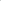 vypracování či aktualizaci strategií podporujících udržitelný rozvoj za účasti veřejnosti, poradenství a konzultace ke strategické dokumentaci na úrovni obcí, měst a mikroregionů Závazek kraje na základě usnesení zastupitelstva kraje č. 12/1113 ze dne 23. 6. 2010 o schválení Deklarace o implementaci místní Agendy 21 a principů udržitelného rozvoje v Moravskoslezském kraji.3.Forma použití:Dotace4.Možnosti spolufinancování:-5.Období realizace akce:20236.Vyvolaná potřeba zdrojů v dalších letech:pozn.: u víceletých akcí-7.Vyvolaná potřeba zvýšených provozních výdajů v souvislosti s realizací akce v dalších letech:pozn.: např. výdaje na udržitelnost projektu-ORJ11Odbor regionálního rozvoje a cestovního ruchuNázev akcePodpora rozvojových aktivit v oblasti regionálního rozvojeČíslo akce1105Paragraf21413639Vnitřní obchodKomunální služby a územní rozvoj jinde nezařazené2 50017 551Položka513751395164516651695173517552135222532153326341Drobný dlouhodobý hmotný majetekNákup materiálu jinde nezařazenýNájemnéKonzultační, poradenské a právní službyNákup ostatních služebCestovné Pohoštění Neinvestiční transfery nefinančním podnikatelům – právnickým osobámNeinvestiční transfery spolkůmNeinvestiční transfery obcímNeinvestiční transfery veřejným vysokým školámInvestiční transfery obcím1003002 2006 5008 251 300300300500300500500Schválený rozpočet 2022 na stejnou (obdobnou) akciv tis. Kč62 161Upravený rozpočet 2022 k 30. 9. 2022 na stejnou (obdobnou) akciv tis. Kč20 453Návrh rozpočtu 2023 na akciv tis. Kč20 051Celkové výdaje na akciv tis. Kč62 5511.Zákonná úprava:-2.Zdůvodnění akce- cíle akce:Cílem akce je podpořit rozvoj kraje jako územního celku, podporujícího investování v kraji, a to především:prezentací kraje jako významné lokality pro investování zahraničních i tuzemských investorů na investičních veletrzích,propagačními aktivitami na rozvoj investičního a inovačního potenciálu kraje, včetně tvorby propagačních materiálů,individuálními dotacemi v rámci odvětví regionálního rozvoje,zabezpečení odborných služeb spočívající v zajištění zastoupení a prosazování zájmů Moravskoslezského kraje v Bruselu (usnesení rady kraje č. 68/6120 ze dne 27. 8. 2019 a č. 96/8465 ze dne 21. 9. 2020).3.Forma použití:Výdaj kraje/Dotace4.Možnosti spolufinancování:-5.Období realizace akce:2023–20246.Vyvolaná potřeba zdrojů v dalších letech:pozn.: u víceletých akcíV roce 2024: 42.500 tis. Kč (dotace statutárnímu městu Karviná na realizace projektu „Nákup pozemků pro přípravu realizace projektu EDEN SILESIA“ schválená usn. ZK č. 9/885 ze dne 15. 9. 2022)7.Vyvolaná potřeba zvýšených provozních výdajů v souvislosti s realizací akce v dalších letech:pozn.: např. výdaje na udržitelnost projektu-ORJ11Odbor regionálního rozvoje a cestovního ruchuNázev akceAktivity zajišťované MSID na základě rámcové smlouvyČíslo akce1110Paragraf3639Komunální služby a územní rozvoj jinde nezařazenéPoložka5169Nákup ostatních služebSchválený rozpočet 2022 na stejnou (obdobnou) akciv tis. Kč15 000Upravený rozpočet 2022 k 30. 9. 2022 na stejnou (obdobnou) akciv tis. Kč20 036Návrh rozpočtu 2023 na akciv tis. Kč53 500Celkové výdaje na akciv tis. Kč53 5001.Zákonná úprava:-2.Zdůvodnění akce- cíle akce:Moravskoslezské Investice a Development, a.s., zajišťují ve prospěch kraje aktivity na základě Rámcové smlouvy o spolupráci při realizaci některých činností regionálního rozvoje mezi Moravskoslezským krajem a společností Moravskoslezské Investice a Development, a.s.Na základě plánu činností, který je nedílnou součástí Rámcové smlouvy, jsou ze strany společnosti zajišťovány zejména celoroční průběžné činnosti podporující rozvoj podnikatelských nemovitostí, řízení strategických projektů, developerských projektů ve veřejném sektoru, investičních příležitostí, včetně péče o investory zasídlené v kraji. Zajišťovány jsou rovněž „balíčky“ jednorázových aktivit zaměřené na přípravu rozvojových projektů, zajištění prezentace na veletrzích investičních příležitostí, organizace dílčích akcí souvisejících s podporou investičního potenciálu Moravskoslezského kraje. 3.Forma použití:Výdaj kraje4.Možnosti spolufinancování:-5.Období realizace akce:20236.Vyvolaná potřeba zdrojů v dalších letech:pozn.: u víceletých akcí-7.Vyvolaná potřeba zvýšených provozních výdajů v souvislosti s realizací akce v dalších letech:pozn.: např. výdaje na udržitelnost projektu-ORJ11Odbor regionálního rozvoje a cestovního ruchuNázev akceVesnice rokuČíslo akce1115Paragraf3636Územní rozvojPoložka5321Neinvestiční transfery obcímSchválený rozpočet 2022 na stejnou (obdobnou) akciv tis. Kč525Upravený rozpočet 2022 k 30. 9. 2022 na stejnou (obdobnou) akciv tis. Kč525Návrh rozpočtu 2023 na akciv tis. Kč525Celkové výdaje na akciv tis. Kč5251.Zákonná úprava:-2.Zdůvodnění akce- cíle akce:Cílem akce, kterou každoročně vyhlašuje Spolek pro obnovu venkova České republiky, Svaz měst a obcí České republiky, Ministerstvo pro místní rozvoj České republiky a Ministerstvo zemědělství České republiky, je finanční podpora obcí, které se umístí na 1.3. místě krajského kola soutěže „Vesnice roku“ a finanční odměna nejlepší obce za moderní knihovnické a informační služby. Obec, která se umístí na 1. místě krajského kola soutěže, se zúčastní celostátního kola soutěže „Vesnice roku“. Cílem je povzbudit obyvatele venkova k aktivní účasti na rozvoji svého domova a upozornit širokou veřejnost na význam venkova.3.Forma použití:Ocenění4.Možnosti spolufinancování:-5.Období realizace akce:20236.Vyvolaná potřeba zdrojů v dalších letech:pozn.: u víceletých akcí-7.Vyvolaná potřeba zvýšených provozních výdajů v souvislosti s realizací akce v dalších letech:pozn.: např. výdaje na udržitelnost projektu-ORJ11Odbor regionálního rozvoje a cestovního ruchuNázev akceČlenský poplatek za účast v zájmovém sdružení právnických osob Trojhalí KarolinaČíslo akce1116Paragraf3636Územní rozvojPoložka5179Ostatní nákupy jinde nezařazenéSchválený rozpočet 2022 na stejnou (obdobnou) akciv tis. Kč5 000Upravený rozpočet 2022 k 30. 9. 2022 na stejnou (obdobnou) akciv tis. Kč5 000Návrh rozpočtu 2023 na akciv tis. Kč6 500Celkové výdaje na akciv tis. Kč6 5001.Zákonná úprava:-2.Zdůvodnění akce- cíle akce:Moravskoslezský kraj v roce 2011 přistoupil jako člen do zájmového sdružení právnických osob „Trojhalí Karolina“. Částka 5 mil. Kč představuje roční členský příspěvek v tomto zájmovém sdružení. Částka 1,5 mil. Kč představuje mimořádný členský příspěvek pro rok 2023. Činnost sdružení je zaměřena na financování přípravy a realizace projektů na proměnu oblasti Karolina, na financování obnovy a na vytváření podmínek pro kulturní, výchovné, sportovní a vzdělávací akce.3.Forma použití:Výdaj kraje4.Možnosti spolufinancování:-5.Období realizace akce:20236.Vyvolaná potřeba zdrojů v dalších letech:pozn.: u víceletých akcíV roce 2024: 5.000 tis. KčV roce 2025: 5.000 tis. KčV roce 2026: 5.000 tis. Kč7.Vyvolaná potřeba zvýšených provozních výdajů v souvislosti s realizací akce v dalších letech:pozn.: např. výdaje na udržitelnost projektu-ORJ11Odbor regionálního rozvoje a cestovního ruchuNázev akceSlužby Moravskoslezského paktu zaměstnanosti, z.s.Číslo akce1131Paragraf3639Komunální služby a územní rozvoj jinde nezařazenéPoložka5179Ostatní nákupy jinde nezařazenéSchválený rozpočet 2022 na stejnou (obdobnou) akciv tis. Kč4 000Upravený rozpočet 2022 k 30. 9. 2022 na stejnou (obdobnou) akciv tis. Kč4 896Návrh rozpočtu 2023 na akciv tis. Kč4 400Celkové výdaje na akciv tis. Kč4 4001.Zákonná úprava:-2.Zdůvodnění akce- cíle akce:Moravskoslezský kraj se stal v roce 2019 členem spolku Moravskoslezský pakt zaměstnanosti, z.s. Částka 4,4 mil. Kč představuje roční členský příspěvek v tomto zájmovém sdružení. Činnost spolku je zaměřena na spolupráci partnerů k podpoře zaměstnanosti v Moravskoslezském kraji.3.Forma použití:Výdaj kraje4.Možnosti spolufinancování:-5.Období realizace akce:20236.Vyvolaná potřeba zdrojů v dalších letech:pozn.: u víceletých akcíV roce 2024: 4.400 tis. KčV roce 2025: 4.400 tis. KčV roce 2026: 4.400 tis. Kč7.Vyvolaná potřeba zvýšených provozních výdajů v souvislosti s realizací akce v dalších letech:pozn.: např. výdaje na udržitelnost projektu-ORJ11Odbor regionálního rozvoje a cestovního ruchuNázev akceSpolufinancování provozu Moravskoslezského inovačního centra Ostrava, a.s.Číslo akce1132Paragraf3639Komunální služby a územní rozvoj jinde nezařazenéPoložka5213Neinvestiční transfery nefinančním podnikatelům – právnickým osobámSchválený rozpočet 2022 na stejnou (obdobnou) akciv tis. Kč10 000Upravený rozpočet 2022 k 30. 9. 2022 na stejnou (obdobnou) akciv tis. Kč12 151Návrh rozpočtu 2023 na akciv tis. Kč12 000   Celkové výdaje na akciv tis. Kč48 1511.Zákonná úprava:-2.Zdůvodnění akce- cíle akce:Zastupitelstvo kraje usnesením č. 6/535 ze dne 16. 12. 2021 rozhodlo pověřit Moravskoslezské inovační centrum Ostrava, a.s. (dále jen MSIC) poskytováním služeb obecného hospodářského zájmu, a to v rozsahu činností vymezených ve Smlouvě o poskytnutí vyrovnávací platby za poskytování služeb v obecném hospodářském zájmu (SGEI). Na základě této smlouvy je MSIC pověřeno poskytováním služeb obecného hospodářského zájmu v letech 2022 - 2025. Jedná se zejména o služby v těchto třech oblastech:Řízení Regionální inovační strategie Moravskoslezského kraje. Poskytování individualizovaných služeb podporujících růst a inovace firem.Společné služby a aktivity pro rozvoj firem.3.Forma použití:Dotace4.Možnosti spolufinancování:-5.Období realizace akce:2022–20256.Vyvolaná potřeba zdrojů v dalších letech:pozn.: u víceletých akcíV roce 2024: 12.000 tis. KčV roce 2025: 12.000 tis. Kč7.Vyvolaná potřeba zvýšených provozních výdajů v souvislosti s realizací akce v dalších letech:pozn.: např. výdaje na udržitelnost projektu-ORJ11Odbor regionálního rozvoje a cestovního ruchuNázev akceGreen Light: Systém služeb podporující vznik nových inovativních firemČíslo akce1133Paragraf3639Komunální služby a územní rozvoj jinde nezařazenéPoložka5332Neinvestiční transfery veřejným vysokým školámSchválený rozpočet 2022 na stejnou (obdobnou) akciv tis. Kč3 000Upravený rozpočet 2022 k 30. 9. 2022 na stejnou (obdobnou) akciv tis. Kč1 850Návrh rozpočtu 2023 na akciv tis. Kč4 200Celkové výdaje na akciv tis. Kč6 0501.Zákonná úprava:-2.Zdůvodnění akce- cíle akce:Akce je zaměřena na podporu systémového přístupu v oblasti rozvoje inovativního start-up podnikání v kraji spočívající v rozvoji programu Green Light, který je v současné době realizován v rámci Centra podpory inovací Vysoké školy báňské - Technické univerzity Ostrava se zacílením na studenty a absolventy univerzit. Upgrade programu Green Light spočívající v jeho zlepšení kvality, efektivity podpořených start-up a rozšíření v rámci celého Moravskoslezského kraje reaguje na potřebu stimulovat v rámci kraje inovativní podnikání s cílem zajištění ekonomického růstu regionu zejména v oblastech s vysokým technologickým potenciálem.S podporou finančních prostředků dojde ke změnám v obsahu programu Green Light – nově se bude program zaměřovat na rozvoj ambiciózních podnikatelských nápadů (Green Light Start) a dále pak na přerod těchto podnikatelských plánů do reálného podnikání spočívající nejen v založení firmy, ale také získání platících zákazníků a vytvoření základu pro další rozvoj firmy (Green Light Akcelerátor). Komplexně koncipovaný program Green Light systémově zapadá do dalších plánovaných aktivit na rozvoj inovativního podnikání v rámci Moravskoslezského inovačního centra Ostrava a.s.Pro podnikající subjekty bude taktéž realizován podpůrný nástroj aktivizující zapojení do zajímavých a prestižních finančních programů EU (např. Horizont 2020) s cílem rozvíjet kapacity firem v této oblasti.V souladu s usnesením zastupitelstva kraje č. 7/654 ze dne 16. 3. 2022 bude v roce 2023 poskytnuta Vysoké škole báňské - Technické univerzitě Ostrava druhá splátka dotace na realizaci projektu „Podpora podnikavosti a inovativního podnikání v kraji V“.3.Forma použití:Dotace4.Možnosti spolufinancování:-5.Období realizace akce:2022–20236.Vyvolaná potřeba zdrojů v dalších letech:pozn.: u víceletých akcí-7.Vyvolaná potřeba zvýšených provozních výdajů v souvislosti s realizací akce v dalších letech:pozn.: např. výdaje na udržitelnost projektu-ORJ11Odbor regionálního rozvoje a cestovního ruchuNázev akceČlenský příspěvek Evropskému seskupení pro územní spolupráci TRITIAČíslo akce1139Paragraf3636Územní rozvojPoložka5541Členské příspěvky mezinárodním vládním organizacímSchválený rozpočet 2022 na stejnou (obdobnou) akciv tis. Kč864Upravený rozpočet 2022 k 30. 9. 2022 na stejnou (obdobnou) akciv tis. Kč796Návrh rozpočtu 2023 na akciv tis. Kč1 364Celkové výdaje na akciv tis. Kč1 3641.Zákonná úprava:-2.Zdůvodnění akce- cíle akce:Moravskoslezský kraj je členem Evropského seskupení pro územní spolupráci TRITIA (dále jen ESÚS TRITIA) od roku 2010. Činnost seskupení je zaměřena na realizaci projektů nebo programů územní spolupráce s cílem posílení příhraniční a mezinárodní spolupráce (Česká republika – Polská republika – Slovenská republika). Hlavními směry zaměření projektové činnosti jsou doprava a infrastruktura, hospodářství, cestovní ruch a energetika se zaměřením na obnovitelné zdroje energie. Mezi další činnosti patří také budování jména ESÚS TRITIA a síťování organizací v rámci česko-polsko-slovenského územního teritoria seskupení. Roční členský příspěvek v tomto seskupení se hradí ve výši 50 tis. EUR.3.Forma použití:Výdaj kraje4.Možnosti spolufinancování:-5.Období realizace akce:20236.Vyvolaná potřeba zdrojů v dalších letech:pozn.: u víceletých akcíV roce 2024: 1.364 tis. KčV roce 2025: 1.364 tis. KčV roce 2026: 1.364 tis. Kč 7.Vyvolaná potřeba zvýšených provozních výdajů v souvislosti s realizací akce v dalších letech:pozn.: např. výdaje na udržitelnost projektu-ORJ11Odbor regionálního rozvoje a cestovního ruchuNázev akcePodpora odborného vzdělávání na vysokých školách v Moravskoslezském krajiČíslo akce1140Paragraf3636Územní rozvojPoložka53326352Neinvestiční transfery veřejným vysokým školámInvestiční transfery veřejným vysokým školám9 1888 207Schválený rozpočet 2022 na stejnou (obdobnou) akciv tis. Kč18 500Upravený rozpočet 2022 k 30. 9. 2022 na stejnou (obdobnou) akciv tis. Kč15 503Návrh rozpočtu 2023 na akciv tis. Kč17 395Celkové výdaje na akciv tis. Kč40 8341.Zákonná úprava:-2.Zdůvodnění akce- cíle akce:Strategie rozvoje Moravskoslezského kraje 2019 - 2027 navrhuje v rámci prioritní oblasti Vzdělanější a zaměstnanější kraj opatření, která mají přispět ke zvýšení podílu vysokoškolsky vzdělaných obyvatel v Moravskoslezském kraji. Bude kladen důraz na kvalitu studia pro potřeby dynamicky se rozvíjející ekonomiky. Cílem je posílit mezinárodní prestiž a propojení univerzit se zahraničím, což přispěje k vyššímu podílu zahraničních vědců a pedagogů, tak i nárůstu zájemců o studium. Pro udržení trendu růstu vzdělanosti, zvyšování kvality vzdělávání a zlepšování image kraje je navrhována zejména:podpora regionálního talent managementu s cílem lákání talentovaných lidí z jiných krajů ČR i ze zahraničí,podpora spolupráce vysokých škol s firmami, a to jak v oblasti výzkumu, tak v oblasti podpory stáží pedagogů ve firmách,podpora nových vzdělávacích programů reagující na nové globální a společenské výzvy,podpora zatraktivnění výuky.V souladu s usnesením zastupitelstva kraje č. 8/762 ze dne 16. 6. 2022 bude Ostravské univerzitě vyplacena druhá splátka dotace na realizaci projektu „Kampus OU - Černá louka II“ ve výši 6.250 tis. Kč. V souladu s usnesením zastupitelstva kraje č. 7/641 ze dne 16. 3. 2022 bude Ostravské univerzitě vyplacena druhá splátka dotace na realizaci projektu „Podpora vzniku nového studijního programu Zubní lékařství na Ostravské univerzitě (MSK)“ ve výši 3.145 tis. Kč. 3.Forma použití:Dotace4.Možnosti spolufinancování:-5.Období realizace akce:2022–20266.Vyvolaná potřeba zdrojů v dalších letech:pozn.: u víceletých akcíV roce 2024: 1.936 tis. KčV roce 2026: 6.000 tis. Kč7.Vyvolaná potřeba zvýšených provozních výdajů v souvislosti s realizací akce v dalších letech:pozn.: např. výdaje na udržitelnost projektu-ORJ11Odbor regionálního rozvoje a cestovního ruchuNázev akcePodpora přípravy strategických projektůČíslo akce1142Paragraf3636Územní rozvoj Položka5213532163136341Neinvestiční transfery nefinančním podnikatelům – právnickým osobám Neinvestiční transfery obcímInvestiční transfery nefinančním podnikatelům – právnickým osobám Investiční transfery obcím  1 4293705 7032 130Schválený rozpočet 2022 na stejnou (obdobnou) akciv tis. Kč20 000Upravený rozpočet 2022 k 30. 9. 2022 na stejnou (obdobnou) akciv tis. Kč18 763Návrh rozpočtu 2023 na akciv tis. Kč9 632Celkové výdaje na akciv tis. Kč33 2121.Zákonná úprava:-2.Zdůvodnění akce- cíle akce:Cílem akce je poskytnout finanční podporu na předprojektovou a navazující projektovou přípravu budoucích strategických projektů (strategických brownfieldů), usilujících o podporu pro následnou realizaci primárně z prostředků Fondu pro spravedlivou transformaci, případně jiných dostupných externích zdrojů.Fond pro spravedlivou transformaci má přispět ke zmírnění dopadů transformačního procesu na ekonomiku, obyvatele a životní prostředí. Mezi podporované oblasti patří mj. rekultivace a nové využití území, které umožní přístup veřejnosti do lokalit, využití pro výzkumné či jiné účely.V souladu s usnesením zastupitelstva kraje č. 7/645 ze dne 16. 3. 2022 budou v roce 2023 poskytnuty příjemcům druhé splátky dotací. 3.Forma použití:Dotace4.Možnosti spolufinancování:Ministerstvo životního prostředí ČR (Operační program Spravedlivá transformace)5.Období realizace akce:2022-20246.Vyvolaná potřeba zdrojů v dalších letech:pozn.: u víceletých akcíV roce 2024: 4.817 tis. Kč7.Vyvolaná potřeba zvýšených provozních výdajů v souvislosti s realizací akce v dalších letech:pozn.: např. výdaje na udržitelnost projektu-ORJ2Odbor kancelář ředitele krajského úřaduNázev akceImplementace MA  principů udržitelného rozvoje v Moravskoslezském krajiČíslo akce1252Paragraf3639Komunální služby a územní rozvoj jinde nezařazenéPoložka513951695179Nákup materiálu jinde nezařazenýNákup ostatních služebOstatní nákupy jinde nezařazené64161129Schválený rozpočet 2022 na stejnou (obdobnou) akciv tis. Kč450Upravený rozpočet 2022 k 30. 9. 2022 na stejnou (obdobnou) akciv tis. Kč450Návrh rozpočtu 2023 na akciv tis. Kč354Celkové výdaje na akciv tis. Kč3541.Zákonná úprava:-2.Zdůvodnění akce- cíle akce:Předmětem této akce rozpočtu je zajištění aktivit v návaznosti na realizovaný projekt Implementace MA21 a principů udržitelného rozvoje v Moravskoslezském kraji v letech 2010 až 2011, kdy se kraj zavázal plnit kritéria místní Agendy 21. Dále pak na zajištění aktivit v rámci projektu „Zdravý Moravskoslezský kraj“, ke kterému se kraj přihlásil členstvím v Národní síti Zdravých měst, obcí a regionů od roku 2013. Požadované finanční prostředky budou využity zejména na:zaplacení členského příspěvku zájmovému sdružení Národní síť Zdravých měst,přípravu a realizaci osvětových akcí a kampaní na témata spojená s místní Agendou 21 a udržitelným rozvojem, např. Den čisté mobility, Na úřad bez auta! v rámci Dne Země akci "Ukliďme si kousek svého kraje", Den zdraví, Den bez tabáku, soutěže s tematikou udržitelného rozvoje,sledování a vyhodnocování zastupitelstvem kraje schválených indikátorů udržitelného rozvoje,realizaci aktivit v rámci projektu „Zdravý Moravskoslezský kraj“.Závazek kraje na základě usnesení zastupitelstva kraje č. 12/1113 ze dne 23. 6. 2010 o schválení Deklarace o implementaci místní Agendy 21 a principů udržitelného rozvoje v Moravskoslezském kraji, usnesení zastupitelstva č. 3/259 ze dne 21. 3. 2013 o přijetí Deklarace Zdravého kraje, závazek Moravskoslezského kraje - členský příspěvek v zájmovém sdružení Národní síť zdravých měst České republiky na základě usnesení zastupitelstva kraje č. 6/520 ze dne 14. 12. 2017.3.Forma použití:Výdaj kraje4.Možnosti spolufinancování:-5.Období realizace akce:20236.Vyvolaná potřeba zdrojů v dalších letech:pozn.: u víceletých akcíV roce 2024: 129 tis. KčV roce 2025: 129 tis. KčV roce 2026: 129 tis. Kč7.Vyvolaná potřeba zvýšených provozních výdajů v souvislosti s realizací akce v dalších letech:pozn.: např. výdaje na udržitelnost projektu-ORJ7Odbor investiční a majetkovýNázev akceRozšířené zájmové území Mošnov (pozemky)Číslo akce1107Paragraf3639Komunální služby a územní rozvoj jinde nezařazenéPoložka6130PozemkySchválený rozpočet 2022 na stejnou (obdobnou) akciv tis. Kč0Upravený rozpočet 2022 k 30. 9. 2022 na stejnou (obdobnou) akciv tis. Kč74 832Návrh rozpočtu 2023 na akciv tis. Kč78 938Celkové výdaje na akciv tis. Kč233 7701.Zákonná úprava:Zákon č. 89/2012 Sb., občanský zákoník, ve znění pozdějších předpisů2.Zdůvodnění akce- cíle akce:Zastupitelstvo kraje svým usnesením č. 17/2054 ze dne 3. 9. 2020 souhlasilo s pokračováním dalších aktivit směřujících k rozšíření zájmového území Mošnov v souladu s Rozvojovou studií rozšířeného zájmového území Mošnov, tzv. Velký Mošnov. Kraj a Ministerstvo obrany České republiky uzavřeli dne 14. 7. 2022 Memorandum o spolupráci při přípravě území pro realizaci projektu „Logistické centrum Armády České republiky Mošnov“ (LOG HUB AČR Mošnov). Kraj dle tohoto memoranda má za povinnost mimo jiné vykoupit, případně vyvlastnit jménem Ministerstva obrany ČR veškeré pozemky potřebné pro vybudování LOG HUB AČR Mošnov. Kraj již zahájil jednání s vlastníky pozemků za kupní cenu ve výši 450 Kč/m2 stanovenou znaleckým posudkem jako cenu v místě a čase obvyklou. Na základě usnesení zastupitelstva kraje č. 8/720 ze dne 16. 6. 2022 již byly do vlastnictví kraje nabyty pozemky za cenu 60.166 tis. Kč a další nákup pozemků za kupní cenu v úhrnné výši 14.644 tis. Kč byl schválen usnesením zastupitelstva kraje č. 9/908 ze dne 15. 9. 2022. V rozpočtu roku 2022 jsou rovněž alokovány prostředky ve výši 22 tis. Kč určené na úhradu správních poplatků za vklad do katastru nemovitostí.3.Forma použití:Výdaj kraje4.Možnosti spolufinancování:-5.Období realizace akce:2022–20246.Vyvolaná potřeba zdrojů v dalších letech:pozn.: u víceletých akcíV roce 2024: 80 000 tis. Kč7.Vyvolaná potřeba zvýšených provozních výdajů v souvislosti s realizací akce v dalších letech:pozn.: např. výdaje na udržitelnost projektu-ORJ14Odbor evropských projektůNázev akceSmart akcelerátor MSKČíslo akce3562Paragraf3639Komunální služby a územní rozvoj jinde nezařazenýPoložka5169Nákup ostatních služebSchválený rozpočet 2022 na stejnou (obdobnou) akciv tis. Kč0Upravený rozpočet 2022 k 30. 9. 2022 na stejnou (obdobnou) akciv tis. Kč0Návrh rozpočtu 2023 na akciv tis. Kč2 300Celkové výdaje na akciv tis. Kč76 0001.Zákonná úprava:-2.Zdůvodnění akce- cíle akce:Cílem projektu je umožnit v Moravskoslezském kraji rozvoj inovačního prostředí. Tento proces objevování nových příležitostí v kraji zahrnuje soukromý sektor, staví na vnitřních silných stránkách každého regionu, na jeho podnikavosti a konkurenčních výhodách.Návrh na zahájení přípravy a rozhodnutí o profinancování a kofinancování projektu bude zastupitelstvu kraje předložen na zasedání dne 15.12.2022.Projekt bude financován formou záloh.3.Forma použití:Výdaj kraje4.Možnosti spolufinancování:Operační program Jan Ámos Komenský 2021–2027: 85 % způsobilých výdajů5.Období realizace akce:2023-20266.Vyvolaná potřeba zdrojů v dalších letech:pozn.: u víceletých akcíV roce 2024: 5 750 tis. KčV roce 2025: 6 200 tis. KčV roce 2026: 2 750 tis. Kč7.Vyvolaná potřeba zvýšených provozních výdajů v souvislosti s realizací akce v dalších letech:pozn.: např. výdaje na udržitelnost projektuV roce 2027: 500 tis. KčORJ14Odbor evropských projektůNázev akceProstředky na přípravu projektůČíslo akce3998Paragraf3639Komunální službyPoložka5169Nákup ostatních služebSchválený rozpočet 2022 na stejnou (obdobnou) akciv tis. Kč50 000Upravený rozpočet 2022 k 30. 9. 2022 na stejnou (obdobnou) akciv tis. Kč27 010Návrh rozpočtu 2023 na akciv tis. Kč50 000Celkové výdaje na akciv tis. Kč50 0001.Zákonná úprava:-2.Zdůvodnění akce- cíle akce:Moravskoslezský kraj připravuje řadu projektů vhodných k financování ze zdrojů Evropské unie. Prostředky na přípravu projektů nejsou v některých případech rozpočtovány jako samostatná akce, jelikož není zřejmé, zda se pro akci nalezne vhodný zdroj financování nebo zda se akci podaří v daném roce připravit pro podání do konkrétní výzvy. Výdaje vynaložené na přípravu projektů budou dále individuálně posuzovány v souvislosti s vyhlášenou výzvou, zda budou či nebudou uznány jako způsobilý výdaj. Z tohoto důvodu není zaručena návratnost vynaložených prostředků.Finanční prostředky budou dle potřeby využívány pro případné neočekávané výdaje v rámci schválených projektů spolufinancovaných z evropských finančních zdrojů.3.Forma použití:Výdaj kraje4.Možnosti spolufinancování:Je možné částečné financování z Evropské unie.5.Období realizace akce:20236.Vyvolaná potřeba zdrojů v dalších letech:pozn.: u víceletých akcí-7.Vyvolaná potřeba zvýšených provozních výdajů v souvislosti s realizací akce v dalších letech:pozn.: např. výdaje na udržitelnost projektu-ORJ11Odbor regionálního rozvoje a cestovního ruchu Název akcePodpora aktivit v rámci Programu Interreg V-A ČR – PL IIIČíslo akce3489Paragraf3639Komunální služby a územní rozvoj jinde nezařazenéPoložka5169Nákup ostatních služebSchválený rozpočet 2022 na stejnou (obdobnou) akciv tis. Kč669Upravený rozpočet 2022 k 30. 9. 2022 na stejnou (obdobnou) akciv tis. Kč692Návrh rozpočtu 2023 na akciv tis. Kč480Celkové výdaje na akciv tis. Kč1 4401.Zákonná úprava:-2.Zdůvodnění akce- cíle akce:V rámci programu spolupráce Interreg V-A Česká republika – Polsko 2014–2023 realizuje Moravskoslezský kraj projekty Technické pomoci. V rámci projektu pro období 2021 až 2023 budou realizovány konzultační a informační aktivity zaměřené na zvýšení povědomí o programu a jeho cílech a aktivity propagační, zaměřené na přiblížení výstupů programu. Jedná se o navazující projekt s plánovaným termínem realizace od 1.1.2021 do 31.12.2023. Do konce roku 2021 byly v rámci projektu čerpány výdaje ve výši 268 tis. Kč.Zastupitelstvo kraje rozhodlo o kofinancování a profinancování projektu dne 12.12.2020 usnesením č. 2/65.3.Forma použití:Výdaj kraje4.Možnosti spolufinancování:Operační program Interreg V-A ČR-PL: 90 % způsobilých výdajů5.Období realizace akce:2021–20236.Vyvolaná potřeba zdrojů v dalších letech:pozn.: u víceletých akcí-7.Vyvolaná potřeba zvýšených provozních výdajů v souvislosti s realizací akce v dalších letech:pozn.: např. výdaje na udržitelnost projektu-ORJ11Odbor regionálního rozvoje a cestovního ruchuNázev akcePodpora činnosti sekretariátu Regionální stálé konference Moravskoslezského kraje IVČíslo akce3503Paragraf3639Komunální služby a územní rozvoj jinde nezařazenéPoložka5164516951735175NájemnéNákup ostatních služebCestovnéPohoštění606 35510218Schválený rozpočet 2022 na stejnou (obdobnou) akciv tis. Kč6 500Upravený rozpočet 2022 k 30. 9. 2022 na stejnou (obdobnou) akciv tis. Kč6 500Návrh rozpočtu 2023 na akciv tis. Kč6 643Celkové výdaje na akciv tis. Kč13 1431.Zákonná úprava:-2.Zdůvodnění akce- cíle akce:Finanční prostředky budou využity na financování činností spojených se zasedáním Regionální stálé konference Moravskoslezského kraje, poradních skupin Regionální stálé konference, realizaci strategie RESTART, iniciativy Uhelné regiony v transformaci a aktivity spojené s implementací Fondu pro spravedlivou transformaci. Finanční prostředky budou využity také na financování mzdových nákladů zaměstnanců MSK a několika externích pracovníků, kteří budou zapojeni do projektu. Jedná se o navazující projekt s realizací do 11/2023.Zastupitelstvo kraje rozhodlo o kofinancování a profinancování projektu dne 16. 12. 2021 usnesením č. 6/521.3.Forma použití:Výdaj kraje4.Možnosti spolufinancování:Operační program Technická pomoc pro programové období 2014–2020: 100 % způsobilých výdajů5.Období realizace akce:2022–20236.Vyvolaná potřeba zdrojů v dalších letech:pozn.: u víceletých akcí-7.Vyvolaná potřeba zvýšených provozních výdajů v souvislosti s realizací akce v dalších letech:pozn.: např. výdaje na udržitelnost projektu-ORJ11Odbor regionálního rozvoje a cestovního ruchuNázev akceProjekt technické pomoci – Operační program Spravedlivá transformaceČíslo akce3561Paragraf3639Komunální služby a územní rozvoj jinde nezařazenéPoložka5164516951735175NájemnéNákup ostatních služebCestovnéPohoštění40 37510100Schválený rozpočet 2022 na stejnou (obdobnou) akciv tis. Kč0Upravený rozpočet 2022 k 30. 9. 2022 na stejnou (obdobnou) akciv tis. Kč0Návrh rozpočtu 2023 na akciv tis. Kč525Celkové výdaje na akciv tis. Kč13 1251.Zákonná úprava:-2.Zdůvodnění akce- cíle akce:V rámci Operačního programu Spravedlivá transformace 2021-2027 bude MSK realizovat projekt technické pomoci, prostřednictvím kterého dojde k financování mzdových nákladů a ostatních nákladů spojených s tvorbou analýz, podpůrných studií a podkladů spojených s implementací operačního programu. Míra podpory EU je 70 %. Začátek realizace se předpokládá v prosinci 2023 s realizací do listopadu 2025. Následně budou navazovat další dílčí projekty.Návrh na zahájení přípravy a rozhodnutí o profinancování a kofinancování projektu bude zastupitelstvu kraje předložen na zasedání v březnu roku 2023.3.Forma použití:Výdaj kraje4.Možnosti spolufinancování:Operační program Spravedlivá transformace: 70 % způsobilých výdajů5.Období realizace akce:2023–20256.Vyvolaná potřeba zdrojů v dalších letech:pozn.: u víceletých akcíV roce 2024: 6 300 tis. Kč V roce 2025: 6 300 tis. Kč 7.Vyvolaná potřeba zvýšených provozních výdajů v souvislosti s realizací akce v dalších letech:pozn.: např. výdaje na udržitelnost projektu-ORJ11Odbor regionálního rozvoje a cestovního ruchuNázev akceDP – Úprava lyžařských běžeckých tras v Moravskoslezském kraji 2022/2023, 2023/2024 a 2024/2025Číslo akce1740Paragraf2143Cestovní ruchPoložka521352225321Neinvestiční transfery nefinančním podnikatelům – právnickým osobámNeinvestiční transfery spolkůmNeinvestiční transfery obcím1 353604711Schválený rozpočet 2022 na stejnou (obdobnou) akciv tis. Kč1 750Upravený rozpočet 2022 k 30. 9. 2022 na stejnou (obdobnou) akci v tis. Kč1 333Návrh rozpočtu 2023 na akciv tis. Kč2 668Celkové výdaje na akciv tis. Kč8 0041.Zákonná úprava:-2.Zdůvodnění akce- cíle akce:Dotační program je navázán na úspěšné projekty ukončené v udržitelnosti – Beskydská magistrála a Jesenická magistrála. Jedná se o podporu údržby lyžařských běžeckých tras na území Moravskoslezského kraje strojní úpravou včetně jejich značení s cílem podpořit další rozvoj běžeckého lyžování v Moravskoslezském kraji. Podpora je adresována zejména neziskovým a podobným organizacím, občanským sdružením, podnikatelským subjektům a obcím na spolufinancování uznatelných nákladů, prokazatelně souvisejících s úpravou lyžařských běžeckých tras.Zastupitelstvo kraje rozhodlo o poskytnutí dotací v rámci dotačního programu usnesením č. 8/758 ze dne 16. 6. 2022. Finanční prostředky budou použity na předpokládané doplatky dotací za zimní sezónu 2022/2023 a na první splátky dotací na zimní sezónu 2023/2024.3.Forma použití:Dotace4.Možnosti spolufinancování:-5.Období realizace akce:2022–20256.Vyvolaná potřeba zdrojů v dalších letech:pozn.: u víceletých akcíV roce 2024: 2.668 tis. KčV roce 2025: 1.335 tis. Kč7.Vyvolaná potřeba zvýšených provozních výdajů v souvislosti s realizací akce v dalších letech:pozn.: např. výdaje na udržitelnost projektu-ORJ11Odbor regionálního rozvoje a cestovního ruchuNázev akceDP – Podpora turistických informačních center v Moravskoslezském krajiČíslo akce1741Paragraf2143Cestovní ruchPoložka5321Neinvestiční transfery obcímSchválený rozpočet 2022 na stejnou (obdobnou) akciv tis. Kč2 000Upravený rozpočet 2022 k 30. 9. 2022 na stejnou (obdobnou) akciv tis. Kč2 136Návrh rozpočtu 2023 na akciv tis. Kč2 000Celkové výdaje na akciv tis. Kč2 0001.Zákonná úprava:-2.Zdůvodnění akce- cíle akce:Dotační program je zaměřen na podporu přímých služeb pro turisty a návštěvníky kraje (navázáno na údržbu a pravidelnou aktualizaci webu www.severnimorava.travel). Podmínky programu jsou vždy upravovány v návaznosti na aktivity a potřeby krajské destinační společnosti Moravian-Silesian Tourism, s.r.o. Cílem dotačního programu je podpořit turistická informační centra v Moravskoslezském kraji (dále jen TIC) jako hlavní informační místa pro turisty v následujících aktivitách: řešení otázek webových stránek TIC, jejich jazykových mutací a dále aktualizace a šíření dat moderními technologiemi (hlavní cíl dotačního programu), rozvoj elektromobility a bezbariérového turismu formou vybudování sítě nabíjecích stanic pro elektrokola včetně elektrokol a stojanů na tato kola, tvorba a aktualizace regionálních databází cestovního ruchu, šíření jednotných, komplexních a kvalitních informací o turistickém potenciálu kraje a zkvalitňování poskytovaných služeb turistickými informačními centry.Důvodem poskytování dotací je podpora standardizace, zkvalitňování a rozšiřování informačních služeb v oblasti cestovního ruchu v kraji a zahájení zajišťování systematické součinnosti a spolupráce TIC na marketingových aktivitách kraje.3.Forma použití:Dotace4.Možnosti spolufinancování:-5.Období realizace akce:20236.Vyvolaná potřeba zdrojů v dalších letech:pozn.: u víceletých akcí-7.Vyvolaná potřeba zvýšených provozních výdajů v souvislosti s realizací akce v dalších letech:pozn.: např. výdaje na udržitelnost projektu-ORJ11Odbor regionálního rozvoje a cestovního ruchuNázev akceDP – Podpora infrastruktury a propagace cestovního ruchu v Moravskoslezském krajiČíslo akce1742Paragraf2143Cestovní ruchPoložka5222Neinvestiční transfery spolkůmSchválený rozpočet 2022 na stejnou (obdobnou) akciv tis. Kč5 500Upravený rozpočet 2022 k 30. 9. 2022 na stejnou (obdobnou) akciv tis. Kč5 623Návrh rozpočtu 2023 na akciv tis. Kč2 625Celkové výdaje na akciv tis. Kč3 0001.Zákonná úprava:-2.Zdůvodnění akce- cíle akce:Dotační program navazuje na dotační program Podpora cestovního ruchu v Moravskoslezském kraji. Je zaměřen na aktuální témata rozvoje cestovního ruchu v Moravskoslezském kraji – podporu agroturistiky, vodácké turistiky a propagaci lázeňské turistiky. Důvodem realizace tohoto dotačního programu je podpořit vybavenost, povědomí o turistických atraktivitách a návštěvnost turisticky méně rozvinutých oblastí Moravskoslezského kraje s velkým potenciálem pro rozvoj. Důvodem realizace programu je rovněž dekoncentrace nabídky pro turisty a snížení přetíženosti turisticky nejatraktivnějších oblastí kraje.Finanční prostředky jsou určeny na výplatu prvních a částečně i druhých splátek dotací v rámci dotačního programu.3.Forma použití:Dotace4.Možnosti spolufinancování:-5.Období realizace akce:2023–20246.Vyvolaná potřeba zdrojů v dalších letech:pozn.: u víceletých akcíV roce 2024: 375 tis. Kč7.Vyvolaná potřeba zvýšených provozních výdajů v souvislosti s realizací akce v dalších letech:pozn.: např. výdaje na udržitelnost projektu-ORJ11Odbor regionálního rozvoje a cestovního ruchuNázev akceDP – Program na podporu technických atraktivitČíslo akce1743Paragraf2143Cestovní ruchPoložka5221Neinvestiční transfery fundacím, ústavům a obecně prospěšným společnostemSchválený rozpočet 2022 na stejnou (obdobnou) akciv tis. Kč3 000Upravený rozpočet 2022 k 30. 9. 2022 na stejnou (obdobnou) akciv tis. Kč2 390Návrh rozpočtu 2023 na akciv tis. Kč3 000Celkové výdaje na akciv tis. Kč3 0001.Zákonná úprava:-2.Zdůvodnění akce- cíle akce:Jedná se o dotační program, který navazuje na ukončený projekt „TECHNOTRASA – Industriální aktivity v Moravskoslezském kraji“, který byl v letech 2012 - 2014 spolufinancovaný z EU. V rámci dotačního programu jsou podporovány atraktivity a aktivity zařazené do regionálního produktu cestovního ruchu TECHNOTRASA, surová krása. Cílem dotačního programu je podpora subjektů, které představují návštěvníkům i rezidentům unikátní technické dědictví Moravskoslezského kraje jako atraktivních turistických míst vhodných pro trávení volného času anebo využívají potenciál území Moravskoslezského kraje k vytváření a rozvoji aktivit, souvisejících s technickým dědictvím Moravskoslezského kraje.Dotační program je účelově určen na vytváření, rozvoj a podporu prodeje dílčích produktů cestovního ruchu v rámci regionálního produktu cestovního ruchu „TECHNOTRASA, surová krása“, včetně rozvoje a modernizace potřebné infrastruktury a služeb. Součástí programu je podpora letních akcí pro návštěvníky s názvem FAJNE LÉTO, konaných v období od května do konce září.3.Forma použití:Dotace4.Možnosti spolufinancování:-5.Období realizace akce:20236.Vyvolaná potřeba zdrojů v dalších letech:pozn.: u víceletých akcí-7.Vyvolaná potřeba zvýšených provozních výdajů v souvislosti s realizací akce v dalších letech:pozn.: např. výdaje na udržitelnost projektu-ORJ11Odbor regionálního rozvoje a cestovního ruchuNázev akceDP – Podpora systému destinačního managementu turistických oblastí 2022–2023Číslo akce1744Paragraf2143Cestovní ruchPoložka521352215222Neinvestiční transfery nefinančním podnikatelům – právnickým osobámNeinvestiční transfery fundacím, ústavům a obecně prospěšným společnostemNeinvestiční transfery spolkům4384381 752 Schválený rozpočet 2022 na stejnou (obdobnou) akciv tis. Kč3 576Upravený rozpočet 2022 k 30. 9. 2022 na stejnou (obdobnou) akciv tis. Kč3 371Návrh rozpočtu 2023 na akciv tis. Kč2 628Celkové výdaje na akciv tis. Kč5 9991.Zákonná úprava:-2.Zdůvodnění akce- cíle akce:Jedná se o podporu destinačních managementů v turistických oblastech Moravskoslezského kraje, které vykonávají činnosti navázané na činnosti krajské destinační společnosti Moravian-Silesian Tourism, s.r.o., a Moravskoslezského kraje.Podpora je poskytnuta formou dotací destinačním společnostem 
na základě uzavřených smluv. Jednotlivé destinační společnosti vykonávají aktivity potřebné pro rozvoj cestovního ruchu v Moravskoslezském kraji, a to v souladu s Akčním plánem na daný rok a Strategií řízení cestovního ruchu v Moravskoslezském kraji. Zastupitelstvo kraje rozhodlo o poskytnutí dotací v rámci dotačního programu usnesením č. 8/769 ze dne 16. 6. 2022. Finanční prostředky budou použity na výplatu druhých splátek dotací a části paušálních plateb dotačního programu. 3.Forma použití:Dotace4.Možnosti spolufinancování:-5.Období realizace akce:2022–20236.Vyvolaná potřeba zdrojů v dalších letech:pozn.: u víceletých akcí-7.Vyvolaná potřeba zvýšených provozních výdajů v souvislosti s realizací akce v dalších letech:pozn.: např. výdaje na udržitelnost projektu-ORJ11Odbor regionálního rozvoje a cestovního ruchuNázev akceDP – Podpora systému destinačního managementu turistických oblastí 2021–2022Číslo akce1744Paragraf2143Cestovní ruchPoložka5222Neinvestiční transfery spolkůmSchválený rozpočet 2022 na stejnou (obdobnou) akciv tis. Kč1 703Upravený rozpočet 2022 k 30. 9. 2022 na stejnou (obdobnou) akciv tis. Kč1 599Návrh rozpočtu 2023 na akciv tis. Kč104Celkové výdaje na akciv tis. Kč5 9921.Zákonná úprava:-2.Zdůvodnění akce- cíle akce:Jedná se o podporu destinačních managementů v turistických oblastech Moravskoslezského kraje, které budou vykonávat činnosti navázané na činnosti krajské destinační společnosti Moravian-Silesian Tourism, s.r.o., a Moravskoslezského kraje.Podpora bude poskytnuta formou dotací destinačním společnostem 
na základě uzavřených smluv. Jednotlivé destinační společnosti budou vykonávat aktivity potřebné pro rozvoj cestovního ruchu v Moravskoslezském kraji, a to v souladu s Akčním plánem na daný rok a Strategií řízení cestovního ruchu v Moravskoslezském kraji.Usnesením zastupitelstva kraje č. 3/202 ze dne 17. 3. 2021 bylo rozhodnuto o poskytnutí dotací v rámci dotačního programu. Usnesením zastupitelstva kraje č. 8/770 ze dne 16. 6. 2022 bylo rozhodnuto o uzavření dodatku ke smlouvě se subjektem Euroregion Praděd. Finanční prostředky budou použity na výplatu druhé splátky dotace po předložení závěrečného vyúčtování.V roce 2021 byly vyplaceny v rámci programu finanční prostředky ve výši 4.289 tis. Kč.3.Forma použití:Dotace4.Možnosti spolufinancování:-5.Období realizace akce:2021-20236.Vyvolaná potřeba zdrojů v dalších letech:pozn.: u víceletých akcí7.Vyvolaná potřeba zvýšených provozních výdajů v souvislosti s realizací akce v dalších letech:pozn.: např. výdaje na udržitelnost projektu-ORJ11Odbor regionálního rozvoje a cestovního ruchuNázev akceDP – Podpora rozvoje cykloturistiky v Moravskoslezském kraji 2022+Číslo akce1745Paragraf2143Cestovní ruchPoložka532163416349Neinvestiční transfery obcímInvestiční transfery obcímOstatní investiční transfery rozpočtům územní úrovně10415 719300Schválený rozpočet 2022 na stejnou (obdobnou) akciv tis. Kč15 000Upravený rozpočet 2022 k 30. 9. 2022 na stejnou (obdobnou) akciv tis. Kč12 675Návrh rozpočtu 2023 na akciv tis. Kč16 123Celkové výdaje na akciv tis. Kč30 5921.Zákonná úprava:-2.Zdůvodnění akce- cíle akce:Cílem dotačního programu je podpořit rozvoj cykloturistiky na území Moravskoslezského kraje s dosahem za jeho hranice a podporovat systém bezpečné nadregionální a regionální cyklistické sítě. Důvodem realizace tohoto dotačního programu je podpořit rozvoj cykloturistiky, zkvalitnit související infrastrukturu a propojenost jednotlivých turistických cílů a tím celkově podpořit rozvoj cestovního ruchu v Moravskoslezském kraji. Program je rozdělen do dvou dotačních titulů. Oprávněnými žadateli o dotaci jsou obce, dobrovolné svazky obcí a právnické osoby zřízené a založené obcemi.Dotační titul č. 1: V tomto dotačním titulu se poskytují účelové investiční dotace na pořízení projektové dokumentace. Cílem je podpořit zejména projekty směřující ke zkvalitnění, scelení a propojení sítě cyklistických dálkových tras a strategických projektů v cyklodopravě na území Moravskoslezského kraje.Dotační titul č. 2: Cílem je podpořit zejména projekty směřující ke zkvalitnění úrovně cyklistické dopravy. V tomto dotačním titulu se budou poskytovat účelové investiční, neinvestiční, popř. kombinované dotace na výstavbu nových úseků a cyklopruhů, dále na opravu či rekonstrukci stávajících cyklostezek, cyklistických tras a pořízení doprovodné infrastruktury, která navazuje na nově budovanou nebo rekonstruovanou stávající komunikaci určenou pro cyklistickou dopravu a bude sloužit jejím uživatelům (odpočívky s možností přespání, stojany na kola, servisní místa pro kola, cyklomyčky apod.).V rámci kontinuálního dotačního programu již bylo rozhodnuto zastupitelstvem kraje o poskytnutí dotací usneseními č. 8/772 ze dne 16. 6. 2022 a č. 9/873 ze dne 15. 9. 2022. Finanční prostředky ve výši 623 tis. Kč budou použity na výplatu druhých splátek dotací po předložených závěrečných vyúčtováních.3.Forma použití:Dotace4.Možnosti spolufinancování:-5.Období realizace akce:2022–20236.Vyvolaná potřeba zdrojů v dalších letech:pozn.: u víceletých akcíV roce 2024: 1.794 tis. Kč7.Vyvolaná potřeba zvýšených provozních výdajů v souvislosti s realizací akce v dalších letech:pozn.: např. výdaje na udržitelnost projektu-ORJ11Odbor regionálního rozvoje a cestovního ruchuNázev akceDP – Podpora rozvoje cykloturistiky v Moravskoslezském kraji 2021+Číslo akce1745Paragraf2143Cestovní ruchPoložka53216341Neinvestiční transfery obcímInvestiční transfery obcím50152Schválený rozpočet 2022 na stejnou (obdobnou) akciv tis. Kč1 421Upravený rozpočet 2022 k 30. 9. 2022 na stejnou (obdobnou) akciv tis. Kč5 153Návrh rozpočtu 2023 na akciv tis. Kč202Celkové výdaje na akciv tis. Kč13 7071.Zákonná úprava:-2.Zdůvodnění akce- cíle akce:Cílem dotačního programu je podpořit rozvoj cykloturistiky na území Moravskoslezského kraje s dosahem za jeho hranice a podporovat systém bezpečné nadregionální a regionální cyklistické sítě. Důvodem realizace tohoto dotačního programu je podpořit rozvoj cykloturistiky, zkvalitnit související infrastrukturu a propojenost jednotlivých turistických cílů a tím celkově podpořit rozvoj cestovního ruchu v Moravskoslezském kraji. Program je rozdělen do dvou dotačních titulů. V rámci kontinuálního dotačního programu byly mj. schváleny dotace městu Jablunkov (usnesení zastupitelstva kraje č. 4/318 ze dne 17. 6. 2021) a obci Horní Lomná (usnesení zastupitelstva kraje č. 5/432 ze dne 16. 9. 2021). Usnesením zastupitelstva kraje č. 9/873 ze dne 15. 9. 2022 bylo rozhodnuto o uzavření dodatků ke smlouvám. Finanční prostředky v rámci programu jsou určeny na druhé splátky dotací po předložení závěrečných vyúčtování.V roce 2021 byly vyplaceny v rámci programu finanční prostředky ve výši 8.352 tis. Kč.3.Forma použití:Dotace4.Možnosti spolufinancování:-5.Období realizace akce:2021–20236.Vyvolaná potřeba zdrojů v dalších letech:pozn.: u víceletých akcí-7.Vyvolaná potřeba zvýšených provozních výdajů v souvislosti s realizací akce v dalších letech:pozn.: např. výdaje na udržitelnost projektu-ORJ11Odbor regionálního rozvoje a cestovního ruchuNázev akceDP – Podpora natáčení audiovizuálních děl v Moravskoslezském kraji 2019–2021Číslo akce1746Paragraf2143Cestovní ruchPoložka5213Neinvestiční transfery nefinančním podnikatelům – právnickým osobámSchválený rozpočet 2022 na stejnou (obdobnou) akciv tis. Kč0Upravený rozpočet 2022 k 30. 9. 2022 na stejnou (obdobnou) akciv tis. Kč1 125Návrh rozpočtu 2023 na akciv tis. Kč950Celkové výdaje na akciv tis. Kč4 6251.Zákonná úprava:-2.Zdůvodnění akce- cíle akce:Cílem programu je poskytovat prostředky na podporu natáčení audiovizuálních děl v MSK, kdy příchozí produkce v souvislosti s jejich výrobou investují do místní ekonomiky a lokálního audiovizuálního průmyslu. To přispívá k posilování místní ekonomiky a ke konkurenceschopnosti a atraktivitě regionu v rámci domácího i mezinárodního audiovizuálního průmyslu. Zároveň podpořené projekty musí mít propagační a marketingový potenciál, jehož region může ke své propagaci využít. Realizace takových projektů bude podporovat značku MSK jako moderního kulturního film-friendly regionu.Audiovizuálními díly pro účely tohoto dotačního programu jsou hrané či dokumentární filmy či seriály, nebo epizody seriálů určené k distribuci v kinech, prostřednictvím televizního vysílání, převzatého televizního vysílání nebo služby video on demand (tj. služba, která umožňuje uživatelům televize či internetu vybrat si a sledovat video dle vlastního výběru, bez předepsaného televizního programu).O poskytnutí dotací v rámci dotačního programu bylo rozhodnuto usnesením zastupitelstva kraje č. 14/1721 ze dne 12. 12. 2019. Usneseními zastupitelstva kraje č. 7/648 ze dne 16. 3. 2022 a č. 8/770 ze dne 16. 6. 2022 bylo rozhodnuto o uzavření tří dodatků ke smlouvám. V rámci dotačního programu mají být v roce 2023 vyplaceny druhé splátky dotací po předložení závěrečných vyúčtování.V roce 2020 byly vyplaceny v rámci programu finanční prostředky ve výši 2.000 tis. Kč a v roce 2021 ve výši 550 tis. Kč3.Forma použití:Dotace4.Možnosti spolufinancování:-5.Období realizace akce:2020–20236.Vyvolaná potřeba zdrojů v dalších letech:pozn.: u víceletých akcí-7.Vyvolaná potřeba zvýšených provozních výdajů v souvislosti s realizací akce v dalších letech:pozn.: např. výdaje na udržitelnost projektu-ORJ11Odbor regionálního rozvoje a cestovního ruchuNázev akceDP – Podpora kempování v Moravskoslezském krajiČíslo akce1749Paragraf2143Cestovní ruchPoložka6322Investiční transfery spolkůmSchválený rozpočet 2022 na stejnou (obdobnou) akciv tis. Kč0Upravený rozpočet 2022 k 30. 9. 2022 na stejnou (obdobnou) akciv tis. Kč0Návrh rozpočtu 2023 na akciv tis. Kč4 750Celkové výdaje na akciv tis. Kč6 5001.Zákonná úprava:-2.Zdůvodnění akce- cíle akce:Cílem dotačního programu je rozvoj sítě karavanových stání na území Moravskoslezského kraje a také podpora rozvoje infrastruktury kempů, která přispěje ke zvýšení komfortu návštěvníků kraje. Počet návštěvníků kraje, kteří cestují s karavanem neustále prudkým tempem stoupá, infrastruktura pro tento typ návštěvníků však není adekvátní. Z prostředků dotačního programu bude možné financovat budování karavanových stání (výlevka odpadní vody, výlevka chemického WC, možnost dočerpání pitné vody, připojení na elektrickou energii, terénní úpravy) a také vybudovat nebo rekonstruovat sociální a sportovní zázemí stávajících kempů.3.Forma použití:Dotace4.Možnosti spolufinancování:-5.Období realizace akce:2023–20246.Vyvolaná potřeba zdrojů v dalších letech:pozn.: u víceletých akcíV roce 2024: 1.750 tis. Kč7.Vyvolaná potřeba zvýšených provozních výdajů v souvislosti s realizací akce v dalších letech:pozn.: např. výdaje na udržitelnost projektu-ORJ11Odbor regionálního rozvoje a cestovního ruchuNázev akceRozvojové aktivity v cestovním ruchuČíslo akce1109Paragraf2143Cestovní ruchPoložka504151375139516351645166516751695171517351755194Odměny za užití duševního vlastnictvíDrobný dlouhodobý hmotný majetekNákup materiálu jinde nezařazenýSlužby peněžních ústavůNájemnéKonzultační, poradenské a právní službySlužby školení a vzděláváníNákup ostatních služebOpravy a udržováníCestovnéPohoštěníVýdaje na věcné dary2 0001001 800121 200200108 50825020070020Schválený rozpočet 2022 na stejnou (obdobnou) akciv tis. Kč17 000Upravený rozpočet 2022 k 30. 9. 2022 na stejnou (obdobnou) akciv tis. Kč10 004Návrh rozpočtu 2023 na akciv tis. Kč15 000Celkové výdaje na akciv tis. Kč15 0001.Zákonná úprava:-2.Zdůvodnění akce- cíle akce:V rámci této akce budou řešeny zejména:návazné aktivity na probíhající nebo ukončené projekty spolufinancované z EU, kdy se Moravskoslezský kraj zavázal zajistit udržitelnost těchto projektů, jedná se zejména o projekt „Na bicykli k susedom“ a „ODRA, Kulturní a přírodní stopy na řece Odře“,společná nadregionální spolupráce a prezentace 4 moravských krajů, a to Moravskoslezského, Olomouckého, Zlínského a Jihomoravského,zajištění propagace a rozvoje projektů E-kola pro kraj, POJEZ, Yogapointy v Moravskoslezském kraji,propagace cykloturistiky, lyžařských běžeckých tras, Technotrasy, singltreků a marketingové propojování úspěšných aktivit z minulých let,veletrhy cestovního ruchu: ITF Bratislava, Regiontour Brno, Holiday World Praha, Dovolená a Region Ostrava, Hradec Králové, Plzeň, popř. další veletrhy v České republice, veletrhy v Polsku, Německu, Rakousku, Itálii, Švýcarsku, popř. jiných zemích, kam směřují propagační aktivity kraje,realizace akce Den na lyžích s Moravskoslezským krajem a akce Den na kolech s Moravskoslezským krajem,doplňkové prezentační aktivity k veletrhům či konferencím cestovního ruchu, inzertní prezentace, tisky brožur a průvodců na konkrétní témata (cyklomapa, LBT mapa, golfmapa apod.) a další marketingové aktivity.3.Forma použití:Výdaj kraje4.Možnosti spolufinancování:-5.Období realizace akce:20236.Vyvolaná potřeba zdrojů v dalších letech:pozn.: u víceletých akcí-7.Vyvolaná potřeba zvýšených provozních výdajů v souvislosti s realizací akce v dalších letech:pozn.: např. výdaje na udržitelnost projektu-ORJ11Odbor regionálního rozvoje a cestovního ruchuNázev akcePodpora významných akcí cestovního ruchuČíslo akce1101Paragraf2143Cestovní ruchPoložka5213522152225329Neinvestiční transfery nefinančním podnikatelům – právnickým osobámNeinvestiční transfery fundacím, ústavům a obecně prospěšným společnostemNeinvestiční transfery spolkůmOstatní neinvestiční transfery rozpočtům územní úrovně4 737700273900Schválený rozpočet 2022 na stejnou (obdobnou) akciv tis. Kč5 191Upravený rozpočet 2022 k 30. 9. 2022 na stejnou (obdobnou) akci v tis. Kč16 652Návrh rozpočtu 2023 na akciv tis. Kč6 610Celkové výdaje na akciv tis. Kč10 5561.Zákonná úprava:-2.Zdůvodnění akce- cíle akce:Každoročně je realizována různými subjekty v Moravskoslezském kraji řada významných akcí na podporu cestovního ruchu a na podporu zvýšení návštěvnosti atraktivních míst v kraji. Tyto akce nelze podpořit z žádného dotačního titulu vyhlašovaného Moravskoslezským krajem, nicméně jejich přínos pro celý kraj je významný, a proto si zaslouží podporu i ze strany Moravskoslezského kraje jako významné instituce podporující rozvoj cestovního ruchu.Usnesením zastupitelstva kraje č. 7/651 ze dne 16. 3. 2022 bylo rozhodnuto o poskytnutí dotací: těmto subjektům:Mikroregion Slezská Harta na realizaci projektu „Provoz lodní dopravy na Slezské Hartě 2022 - 2024“. Finanční prostředky ve výši 600 tis. Kč budou použity na úhradu části nákladů spojených s provozem dvou lodí na přehradě Slezská Harta. Slezské zemské dráhy, o.p.s. na realizaci projektu „Provoz parních vlaků Slezských zemských drah v letech 2022 - 2024“. Finanční prostředky ve výši 700 tis. Kč budou použity na úhradu části nákladů spojených s provozem výletního vlaku na osoblažské úzkokolejce. Mikroregion Hvozdnice na realizaci projektu „Hvozdnický expres - zajištění vlakové dopravy na trati č. 314“. Finanční prostředky ve výši 300 tis. Kč budou použity na úhradu části nákladů spojených se zajištěním vlakové dopravy na trati mezi Opavou a Svobodnými Heřmanicemi. Spojení je využíváno především turisty a cykloturisty. SLEZSKÝ ŽELEZNIČNÍ SPOLEK na realizaci projektu „Výletní vlaky Slezského železničního spolku 2022-2024“. Finanční prostředky ve výši 200 tis. Kč budou použity na úhradu části nákladů spojených s vypravováním speciálních výletních vlaků na různé kulturní a společenské akce konané v Moravskoslezském kraji. Usnesením zastupitelstva kraje č. 9/903 ze dne 15. 9. 2022 bylo rozhodnuto o poskytnutí dotace Oddílu lyžování Budišov nad Budišovkou, z.s. na realizaci projektu „ÚPRAVA LYŽAŘSKÝCH BĚŽECKÝCH TRAS V MORAVSKOSLEZSKÉM KRAJI V ZIMNÍCH SEZÓNÁCH 2022/2023, 2023/2024 A 2024/2025“. Finanční prostředky ve výši 73 tis. Kč budou použity na předpokládaný doplatek dotace za zimní sezónu 2022/2023 a na první splátku dotace na zimní sezónu 2023/2024. 3.Forma použití:Dotace4.Možnosti spolufinancování:-5.Období realizace akce:2022–20256.Vyvolaná potřeba zdrojů v dalších letech:pozn.: u víceletých akcíV roce 2024: 1.873 tis. KčV roce 2025: 37 tis. Kč7.Vyvolaná potřeba zvýšených provozních výdajů v souvislosti s realizací akce v dalších letech:pozn.: např. výdaje na udržitelnost projektu-ORJ11Odbor regionálního rozvoje a cestovního ruchuNázev akceČinnosti společnosti Moravian Silesian Tourism, s.r.o.Číslo akce1102Paragraf2143Cestovní ruchPoložka5169Nákup ostatních služebSchválený rozpočet 2022 na stejnou (obdobnou) akciv tis. Kč15 000Upravený rozpočet 2022 k 30. 9. 2022 na stejnou (obdobnou) akciv tis. Kč21 660Návrh rozpočtu 2023 na akciv tis. Kč25 000Celkové výdaje na akciv tis. Kč25 0001.Zákonná úprava:-2.Zdůvodnění akce- cíle akce:Moravian-Silesian Tourism, s.r.o., bude zajišťovat ve prospěch kraje aktivity na základě Rámcové smlouvy o spolupráci při realizaci některých činností regionálního rozvoje mezi Moravskoslezským krajem a Moravian-Silesian Tourism, s.r.o. Na základě plánu činností, který je nedílnou součástí Rámcové smlouvy, budou ze strany Moravian-Silesian Tourism, s.r.o., zajišťovány celoroční průběžné činnosti podporující rozvoj cestovního ruchu, činnosti zaměřené na podporu cestovního ruchu v Moravskoslezském kraji apod. Konkrétní činnosti budou zadávány na základě objednávek. V roce 2022 byla provedena revize rámcové smlouvy, kterou byly rozšířeny a aktualizovány aktivity realizované společností Moravian-Silesian Tourism, s.r.o. ve prospěch kraje. Mimo jiné došlo k možnosti objednávat aktivity týkající koordinace aktivit v oblasti cyklistiky a běžkování a dále o aktivitu gastro konceptu a návazných gastro eventů související s rozvojem gastroturistiky. 3.Forma použití:Výdaj kraje4.Možnosti spolufinancování:-5.Období realizace akce:20236.Vyvolaná potřeba zdrojů v dalších letech:pozn.: u víceletých akcí-7.Vyvolaná potřeba zvýšených provozních výdajů v souvislosti s realizací akce v dalších letech:pozn.: např. výdaje na udržitelnost projektu-ORJ11Odbor regionálního rozvoje a cestovního ruchuNázev akceTuristické značeníČíslo akce1112Paragraf2143Cestovní ruchPoložka5222Neinvestiční transfery spolkůmSchválený rozpočet 2022 na stejnou (obdobnou) akciv tis. Kč700Upravený rozpočet 2022 k 30. 9. 2022 na stejnou (obdobnou) akciv tis. Kč700Návrh rozpočtu 2023 na akciv tis. Kč700Celkové výdaje na akciv tis. Kč7001.Zákonná úprava:-2.Zdůvodnění akce- cíle akce:Podpora realizace nového značení a obnova stávajícího značení pěších tras, cyklotras a LBT tras v celém Moravskoslezském kraji. Podpora je poskytována prostřednictvím dotace Klubu českých turistů, oblast Moravskoslezská, který turistická značení těchto tras provádí a zabezpečuje.3.Forma použití:Dotace4.Možnosti spolufinancování:-5.Období realizace akce:20236.Vyvolaná potřeba zdrojů v dalších letech:pozn.: u víceletých akcí-7.Vyvolaná potřeba zvýšených provozních výdajů v souvislosti s realizací akce v dalších letech:pozn.: např. výdaje na udržitelnost projektu-ORJ11Odbor regionálního rozvoje a cestovního ruchuNázev akcePodpora turistických areálů spadajících pod Dolní oblast VítkoviceČíslo akce1117Paragraf2143Cestovní ruchPoložka52226322Neinvestiční transfery spolkůmInvestiční transfery spolkům11 888112Schválený rozpočet 2022 na stejnou (obdobnou) akciv tis. Kč10 000Upravený rozpočet 2022 k 30. 9. 2022 na stejnou (obdobnou) akciv tis. Kč10 000Návrh rozpočtu 2023 na akciv tis. Kč12 000Celkové výdaje na akciv tis. Kč22 0001.Zákonná úprava:-2.Zdůvodnění akce- cíle akce:Moravskoslezský kraj na základě uzavřené Smlouvy o partnerství ze dne 17. 7. 2009 finančně podporuje aktivity směřující ke zpřístupnění a novému využití národní kulturní památky „Důl Hlubina a vysoké pece a koksovna Vítkovických železáren v O1 Ostravě“ a kulturní památky „Důl Anselm v Hornickém muzeu Landek Park“. Usnesením zastupitelstva kraje č. 6/530 ze dne 16. 12. 2021 bylo rozhodnuto o poskytnutí dotace subjektu Dolní oblast VÍTKOVICE, z.s., ve výši 10.000 tis. Kč. Finanční prostředky ve výši 2.000 tis. Kč jsou určeny na výplatu druhé splátky dotace po předložení závěrečného vyúčtování v roce 2023.3.Forma použití:Dotace4.Možnosti spolufinancování:-5.Období realizace akce:2022-20236.Vyvolaná potřeba zdrojů v dalších letech:pozn.: u víceletých akcí-7.Vyvolaná potřeba zvýšených provozních výdajů v souvislosti s realizací akce v dalších letech:pozn.: např. výdaje na udržitelnost projektu-ORJ11Odbor regionálního rozvoje a cestovního ruchuNázev akceStálá expozice historických dopravních prostředků s restaurátorskou dílnouČíslo akce1124Paragraf2143Cestovní ruchPoložka5332Neinvestiční transfery veřejným vysokým školámSchválený rozpočet 2022 na stejnou (obdobnou) akciv tis. Kč500Upravený rozpočet 2022 k 30. 9. 2022 na stejnou (obdobnou) akciv tis. Kč500Návrh rozpočtu 2023 na akciv tis. Kč500Celkové výdaje na akciv tis. Kč2 5001.Zákonná úprava:-2.Zdůvodnění akce- cíle akce:Na základě darovací smlouvy získal Moravskoslezský kraj do svého vlastnictví bezplatně historické motocykly. V darovací smlouvě je uvedeno, že kraj bude usilovat o zřízení restaurátorské dílny, která byla v roce 2018 zřízena na Vysoké škole báňské. Usnesením zastupitelstva kraje č. 9/996 ze dne 13. 9. 2018 bylo rozhodnuto o uzavření dohody o spolupráci a spolufinancování nákladů spojených se zřízením a provozem restaurátorské dílny s Vysokou školou báňskou – Technickou univerzitou Ostrava, Fakultou strojní, jejímž účelem je zajištění zřízení a následné provozování restaurátorské dílny se spolufinancováním kraje. Dále bylo rozhodnuto o závazku vyčlenit v rozpočtu kraje prostředky v letech 2019 až 2023 ve výši 500 tis. Kč ročně. V letech 2019 až 2021 tak byly vyplaceny finanční prostředky ve výši 1.500 tis. Kč.3.Forma použití:Dotace4.Možnosti spolufinancování:-5.Období realizace akce:2019–20236.Vyvolaná potřeba zdrojů v dalších letech:pozn.: u víceletých akcí-7.Vyvolaná potřeba zvýšených provozních výdajů v souvislosti s realizací akce v dalších letech:pozn.: např. výdaje na udržitelnost projektu-ORJ11Odbor regionálního rozvoje a cestovního ruchuNázev akceAktivity spojené s Cyrilometodějskou tématikouČíslo akce1128Paragraf2143Cestovní ruchPoložka5179Ostatní nákupy jinde nezařazenéSchválený rozpočet 2022 na stejnou (obdobnou) akciv tis. Kč140Upravený rozpočet 2022 k 30. 9. 2022 na stejnou (obdobnou) akciv tis. Kč124Návrh rozpočtu 2023 na akciv tis. Kč140Celkové výdaje na akciv tis. Kč1401.Zákonná úprava:-2.Zdůvodnění akce- cíle akce:V roce 2015 se stal Moravskoslezský kraj členem zájmového sdružení právnických osob Evropská kulturní stezka sv. Cyrila a Metoděje, z.s.p.o. Roční členský příspěvek v tomto sdružení činí 5 tis. EUR.3.Forma použití:Výdaj kraje4.Možnosti spolufinancování:-5.Období realizace akce:20236.Vyvolaná potřeba zdrojů v dalších letech:pozn.: u víceletých akcíV roce 2024: 140 tis. KčV roce 2025: 140 tis. KčV roce 2026: 140 tis. Kč7.Vyvolaná potřeba zvýšených provozních výdajů v souvislosti s realizací akce v dalších letech:pozn.: např. výdaje na udržitelnost projektu-ORJ16Odbor dopravyNázev akcePropagace Moravskoslezského kraje na Letišti Leoše Janáčka OstravaČíslo akce1127Paragraf2143Cestovní ruchPoložka5164NájemnéSchválený rozpočet 2022 na stejnou (obdobnou) akciv tis. Kč12 930Upravený rozpočet 2022 k 30. 9. 2022 na stejnou (obdobnou) akciv tis. Kč12 923Návrh rozpočtu 2023 na akciv tis. Kč13 170Celkové výdaje na akciv tis. Kč13 1701.Zákonná úprava:-2.Zdůvodnění akce- cíle akce:Jedná se o prostředky určené zejména na úhradu nájemného za užívání ploch na Letišti Leoše Janáčka Ostrava, prostředky určené na grafiku (návrh, grafické zpracování, tisk a instalace propagačních materiálů), která je umisťována na propagační plochy za účelem prezentace a propagace nejvýznamnějších turistických zajímavostí Moravskoslezského kraje. Propagační plochy se nacházejí jak v interiérech, tak i v exteriérech letiště, které je pro mnoho návštěvníků místem prvního kontaktu s Moravskoslezským krajem. Jsou zde instalovány prvky marketingové komunikace obsahující nabídku a pozvánku do Moravskoslezského kraje.3.Forma použití:Výdaj kraje4.Možnosti spolufinancování:-5.Období realizace akce:20236.Vyvolaná potřeba zdrojů v dalších letech:pozn.: u víceletých akcí-7.Vyvolaná potřeba zvýšených provozních výdajů v souvislosti s realizací akce v dalších letech:pozn.: např. výdaje na udržitelnost projektu-ORJ16Odbor dopravyNázev akcePropagace Moravskoslezského kraje prostřednictvím letecké reklamyČíslo akce1126Paragraf2143Cestovní ruchPoložka51665169Konzultační, poradenské a právní službyNákup ostatních služeb20043 800Schválený rozpočet 2022 na stejnou (obdobnou) akciv tis. Kč0Upravený rozpočet 2022 k 30. 9. 2022 na stejnou (obdobnou) akciv tis. Kč0Návrh rozpočtu 2023 na akciv tis. Kč44 000Celkové výdaje na akciv tis. Kč131 0001.Zákonná úprava:-2.Zdůvodnění akce- cíle akce:Jedná se o prostředky zejména na krytí marketingových a reklamních služeb pro zajištění vnitrostátní a mezinárodní propagace Moravskoslezského kraje ve vazbě na leteckou dopravu – s cílem dosažení zvýšení povědomí o Moravskoslezském kraji v tuzemsku i v zahraničí.Součástí jsou také finanční prostředky na administraci veřejné zakázky, jakož i další poradenské služby.3.Forma použití:Výdaj kraje4.Možnosti spolufinancování:- 5.Období realizace akce:2023-20256.Vyvolaná potřeba zdrojů v dalších letech:pozn.: u víceletých akcíV roce 2024: 43.500 tis. KčV roce 2025: 43.500 tis. Kč7.Vyvolaná potřeba zvýšených provozních výdajů v souvislosti s realizací akce v dalších letech:pozn.: např. výdaje na udržitelnost projektu-ORJ15Odbor sociálních věcíNázev akceDP – Program na podporu zdravého stárnutí v Moravskoslezském krajiČíslo akce1770Paragraf3900Ostatní činnosti související se službami pro fyzické osobyPoložka5229Ostatní neinvestiční transfery neziskovým a podobným osobámSchválený rozpočet 2022 na stejnou (obdobnou) akciv tis. Kč3 000Upravený rozpočet 2022 k 30. 9. 2022 na stejnou (obdobnou) akciv tis. Kč3 029Návrh rozpočtu 2023 na akciv tis. Kč3 000Celkové výdaje na akciv tis. Kč3 0001.Zákonná úprava: -2.Zdůvodnění akce- cíle akce:Dotační program je zaměřen na podporu projektů zvyšujících kvalitu života osob ve věku 60 a více let žijících v Moravskoslezském kraji. V rámci dotačního programu budou podporovány zejména aktivity na posílení mezigeneračních vztahů, podpory volnočasových aktivit, aktivit v oblasti zdraví a vzdělávání.3.Forma použití:Dotace4.Možnosti spolufinancování:-5.Období realizace akce:20236.Vyvolaná potřeba zdrojů v dalších letech:pozn.: u víceletých akcí-7.Vyvolaná potřeba zvýšených provozních výdajů v souvislosti s realizací akce v dalších letech:pozn.: např. výdaje na udržitelnost projektu-ORJ15Odbor sociálních věcíNázev akceDP – Program na podporu neinvestičních aktivit z oblasti prevence kriminalityČíslo akce1771Paragraf4349Ostatní sociální péče a pomoc ostatním skupinám fyzických osobPoložka5229Ostatní neinvestiční transfery neziskovým a podobným osobámSchválený rozpočet 2022 na stejnou (obdobnou) akciv tis. Kč700Upravený rozpočet 2022 k 30. 9. 2022 na stejnou (obdobnou) akciv tis. Kč700Návrh rozpočtu 2023 na akciv tis. Kč700Celkové výdaje na akciv tis. Kč7001.Zákonná úprava: -2.Zdůvodnění akce- cíle akce:Účelem dotačního programu je podpora realizace preventivních projektů, jejichž potřebnost vychází z Koncepce prevence kriminality Moravskoslezského kraje na období 2022–2027. Podpora bude zaměřená na aktivity přispívající ke snižování míry a závažnosti kriminality páchané na území Moravskoslezského kraje. Dotační program plní také významnou iniciační roli při rozvoji systému prevence kriminality na krajské a lokální úrovni.3.Forma použití:Dotace4.Možnosti spolufinancování:-5.Období realizace akce:20236.Vyvolaná potřeba zdrojů v dalších letech:pozn.: u víceletých akcí-7.Vyvolaná potřeba zvýšených provozních výdajů v souvislosti s realizací akce v dalších letech:pozn.: např. výdaje na udržitelnost projektu-ORJ15Odbor sociálních věcíNázev akceDP – Program realizace specifických aktivit Moravskoslezského krajského plánu vyrovnávání příležitostí pro občany se zdravotním postiženímČíslo akce1772Paragraf4379Ostatní služby a činnosti v oblasti sociální prevencePoložka5229Ostatní neinvestiční transfery neziskovým a podobným osobámSchválený rozpočet 2022 na stejnou (obdobnou) akciv tis. Kč6 000Upravený rozpočet 2022 k 30. 9. 2022 na stejnou (obdobnou) akciv tis. Kč6 085 Návrh rozpočtu 2023 na akciv tis. Kč5 000Celkové výdaje na akciv tis. Kč5 0001.Zákonná úprava: -2.Zdůvodnění akce- cíle akce:Účelem dotačního programu je spolufinancování projektů zaměřených na podporu vyrovnávání příležitostí osob se zdravotním postižením, včetně podpory osob s duševním onemocněním a pečujících osob, čímž dochází k naplňování některých aktivit Moravskoslezského krajského plánu vyrovnávání příležitostí pro občany se zdravotním postižením na léta 2021–2026 v souladu s kritérii Střednědobého plánu rozvoje sociálních služeb na léta 2021–2023.3.Forma použití:Dotace4.Možnosti spolufinancování:-5.Období realizace akce:20236.Vyvolaná potřeba zdrojů v dalších letech:pozn.: u víceletých akcí-7.Vyvolaná potřeba zvýšených provozních výdajů v souvislosti s realizací akce v dalších letech:pozn.: např. výdaje na udržitelnost projektu-ORJ15Odbor sociálních věcíNázev akceDP – Program na podporu zvýšení kvality sociálních služeb poskytovaných v Moravskoslezském krajiČíslo akce1773Paragraf4399Ostatní záležitosti sociálních věcí a politiky zaměstnanostiPoložka5229Ostatní neinvestiční transfery neziskovým a podobným osobámSchválený rozpočet 2022 na stejnou (obdobnou) akciv tis. Kč40 000Upravený rozpočet 2022 k 30. 9. 2022 na stejnou (obdobnou) akciv tis. Kč38 037Návrh rozpočtu 2023 na akciv tis. Kč40 000Celkové výdaje na akciv tis. Kč40 0001.Zákonná úprava: Zákon č. 108/2006 Sb., o sociálních službách, ve znění pozdějších předpisů.2.Zdůvodnění akce- cíle akce:Kraj je povinen ze zákona č. 108/2006 Sb., o sociálních službách, v platném znění, zajišťovat dostupnost poskytování sociálních služeb na svém území v souladu se střednědobým plánem rozvoje sociálních služeb a zároveň určovat síť sociálních služeb na svém území, kdy sítí se rozumí souhrn sociálních služeb, které v dostatečné kapacitě, náležité kvalitě a s odpovídající místní dostupností napomáhají řešit nepříznivou sociální situaci osob na území kraje.Účelem dotačního programu je podpora projektů zaměřených na zvyšování dostupnosti a kvality sociálních služeb. Podpora bude zaměřená na budování důstojnějších životních podmínek v pobytových sociálních službách včetně systému paliativní péče, na rekonstrukce objektů pro poskytování sociálních služeb, na pořizování nezbytných pomůcek umožňujících zajištění kvalitních sociálních služeb (např. zvedáky, sprchovací lůžka, zástěny, apod.), na zvýšení počtu automobilů v sociálních službách zlepšujících jejich dostupnost, či na specializované odborné vzdělávání poskytovatelů sociálních služeb, kteří poskytují služby osobám se specifickými potřebami (např. osobám s kombinovaným postižením, osobám s vzácnými onemocněními).3.Forma použití:Dotace4.Možnosti spolufinancování:-5.Období realizace akce:20236.Vyvolaná potřeba zdrojů v dalších letech:pozn.: u víceletých akcí-7.Vyvolaná potřeba zvýšených provozních výdajů v souvislosti s realizací akce v dalších letech:pozn.: např. výdaje na udržitelnost projektu-ORJ15Odbor sociálních věcíNázev akceDP – Program podpory činností v oblasti rodinné politiky, sociálně právní ochrany dětí a navazujících činností v sociálních službáchČíslo akce1774Paragraf4399Ostatní záležitosti sociálních věcí a politiky zaměstnanostiPoložka5229Ostatní neinvestiční transfery neziskovým a podobným osobámSchválený rozpočet 2022 na stejnou (obdobnou) akciv tis. Kč5 500Upravený rozpočet 2022 k 30. 9. 2022 na stejnou (obdobnou) akciv tis. Kč5 500Návrh rozpočtu 2023 na akciv tis. Kč4 500Celkové výdaje na akciv tis. Kč4 5001.Zákonná úprava: Zákon č. 359/1999 Sb., o sociálně právní ochraně dětí, ve znění pozdějších předpisů.2.Zdůvodnění akce- cíle akce:Účelem dotačního programu je finanční podpora projektů realizujících sociální politiku v Moravskoslezském kraji. Spolufinancovány budou projekty, které vycházejí z plánování sociální politiky na místní nebo regionální úrovni. V rámci programu budou podporovány služby pro rodiny, činnosti zaměřené na prevenci vzniku patologických jevů ve vztahové problematice a činnosti se zaměřením na dospívající a mladé dospělé, včetně pomoci zdravotně postiženým. Dále bude podporována a rozvíjena náhradní rodinná péče v Moravskoslezském kraji a aktivity podporující ohrožené děti, tzn. aktivity směřující k sociálnímu začleňování rodiny, rozvoji rodičovských kompetencí a vedení dětí k zodpovědnému způsobu života. Zároveň budou podporovány aktivity v oblasti dobrovolnictví v rámci poskytování sociálních služeb.3.Forma použití:Dotace4.Možnosti spolufinancování:-5.Období realizace akce:20236.Vyvolaná potřeba zdrojů v dalších letech:pozn.: u víceletých akcí-7.Vyvolaná potřeba zvýšených provozních výdajů v souvislosti s realizací akce v dalších letech:pozn.: např. výdaje na udržitelnost projektu-ORJ15Odbor sociálních věcíNázev akceDP – Program na podporu financování běžných výdajů souvisejících s poskytováním sociálních služeb včetně realizace protidrogové politiky krajeČíslo akce1775Paragraf4399Ostatní záležitosti sociálních věcí a politiky zaměstnanostiPoložka5229Ostatní neinvestiční transfery neziskovým a podobným osobámSchválený rozpočet 2022 na stejnou (obdobnou) akciv tis. Kč80 000Upravený rozpočet 2022 k 30. 9. 2022 na stejnou (obdobnou) akciv tis. Kč91 898Návrh rozpočtu 2023 na akciv tis. Kč80 000Celkové výdaje na akciv tis. Kč80 0001.Zákonná úprava: Zákon č. 108/2006 Sb., o sociálních službách, ve znění pozdějších předpisů.2.Zdůvodnění akce- cíle akce:Účelem dotačního programu je finanční podpora poskytování sociálních služeb, jejichž potřebnost je vyjádřena ve Střednědobém plánu rozvoje sociálních služeb v Moravskoslezském kraji na léta 2021 - 2023 a pro oblast protidrogové politiky ve Strategii prevence a snižování škod spojených se závislostním chováním v Moravskoslezském kraji na období 2021 - 2027. Cílem je podpora dostupnosti Krajské sítě sociálních služeb. Podpora poskytování sociálních služeb bude realizována mimo jiné v souladu s ustanovením § 105 zákona č. 108/2006 Sb., o sociálních službách.Oblasti podpory v rámci dotačního programu:dofinancování běžného provozu sociálních služeb zařazených do krajské sítě sociálních služeb včetně případného rozvoje jejich kapacit v souladu se Střednědobým plánem rozvoje sociálních služeb v Moravskoslezském kraji na léta 
2021 - 2023,protidrogová politika kraje prostřednictvím financování projektů poskytovatelů sociálních služeb poskytujících sociální služby pro osoby závislé na drogách, nebo jiných návykových látkách, a jejich rodiny a blízké.3.Forma použití:Dotace4.Možnosti spolufinancování:-5.Období realizace akce:20236.Vyvolaná potřeba zdrojů v dalších letech:pozn.: u víceletých akcí-7.Vyvolaná potřeba zvýšených provozních výdajů v souvislosti s realizací akce v dalších letech:pozn.: např. výdaje na udržitelnost projektu-ORJ15Odbor sociálních věcíNázev akceDP – Program na podporu komunitní práce a na zmírňování následků sociálního vyloučení v Moravskoslezském krajiČíslo akce1776Paragraf4342Sociální péče a pomoc přistěhovalcům a vybraným etnikůmPoložka5229Ostatní neinvestiční transfery neziskovým a podobným osobámSchválený rozpočet 2022 na stejnou (obdobnou) akciv tis. Kč500Upravený rozpočet 2022 k 30. 9. 2022 na stejnou (obdobnou) akciv tis. Kč490Návrh rozpočtu 2023 na akciv tis. Kč500Celkové výdaje na akciv tis. Kč5001.Zákonná úprava: -2.Zdůvodnění akce- cíle akce:Účelem dotačního programu je podpora komunitní práce a dalších aktivit, jejichž cílem je mírnit a řešit následky sociálního vyloučení obyvatel Moravskoslezského kraje, a to v návaznosti na Strategii podpory rozvoje romských komunit Moravskoslezského kraje na období 2021–2027.3.Forma použití:Dotace4.Možnosti spolufinancování:-5.Období realizace akce:20236.Vyvolaná potřeba zdrojů v dalších letech:pozn.: u víceletých akcí-7.Vyvolaná potřeba zvýšených provozních výdajů v souvislosti s realizací akce v dalších letech:pozn.: např. výdaje na udržitelnost projektu-ORJ15Odbor sociálních věcíNázev akceDP – Program na podporu aktivit sociálního podnikání v Moravskoslezském krajiČíslo akce1784Paragraf4399Ostatní záležitosti sociálních věcí a politiky zaměstnanostiPoložka5222Neinvestiční transfery spolkůmSchválený rozpočet 2022 na stejnou (obdobnou) akciv tis. Kč3 000Upravený rozpočet 2022 k 30. 9. 2022 na stejnou (obdobnou) akciv tis. Kč2 993Návrh rozpočtu 2023 na akciv tis. Kč3 000Celkové výdaje na akciv tis. Kč3 0001.Zákonná úprava:-2.Zdůvodnění akce- cíle akce:Podpora udržitelnosti a rozvoje sociálního podnikání v Moravskoslezském kraji včetně aktivit, jejichž cílem je například zvýšení uplatnění znevýhodněných sociálních skupin (osoby se zdravotním, sociálním nebo kulturním znevýhodněním) na lokálním trhu práce a podpora růstu sociální ekonomiky v Moravskoslezském kraji, a to prostřednictvím podpory sociálně podnikajících organizací, sdružených v Klastru sociálních inovací a podniků - SINEC, z.s. Rada kraje usnesením č. 60/5410 ze dne 9. 4. 2019 rozhodla o uzavření Memoranda o spolupráci v oblasti sociálního podnikání mezi Moravskoslezským krajem a Klastrem sociálních inovací a podniků - SINEC, z.s., na období pěti let. Předmětem memoranda je vyjádření společné vůle spolupracovat v oblasti rozvoje sociálního podnikání za účelem podpory zaměstnávání osob s handicapem. 3.Forma použití:Dotace4.Možnosti spolufinancování:-5.Období realizace akce:20236.Vyvolaná potřeba zdrojů v dalších letech:pozn.: u víceletých akcí-7.Vyvolaná potřeba zvýšených provozních výdajů v souvislosti s realizací akce v dalších letech:pozn.: např. výdaje na udržitelnost projektu-ORJ27Fond sociálních služebNázev akceProgram pro poskytování návratných finančních výpomocí z Fondu sociálních služebČíslo akce1779Paragraf431243444350435143544355435643574359437143724373437443754376437743784379Odborné sociální poradenstvíSociální rehabilitaceDomovy pro senioryOsobní asistence, pečovatelská služba a podpora samostatného bydleníChráněné bydleníTýdenní stacionářeDenní stacionáře a centra denních služebDomovy pro osoby se zdravotním postižením a domovy se zvláštním režimemOstatní služby a činnosti v oblasti sociální péčeRaná péče a sociálně aktivizační služby pro rodiny s dětmiKrizová pomocDomy na půl cestyAzylové domy, nízkoprahová denní centra a noclehárnyNízkoprahová zařízení pro děti a mládežSlužby následné péče, terapeutické komunity a kontaktní centraSociálně terapeutické dílnyTerénní programyOstatní služby a činnosti v oblasti sociální prevence8 5217 119 24 40831 4163 01467013 67025 8233 99514 3263 56129219 96613 8123 8241 83215 3445 855Položka562156225623Neinvestiční půjčené prostředky fundacím, ústavům a obecně prospěšným společnostemNeinvestiční půjčené prostředky spolkůmNeinvestiční půjčené prostředky církvím a náboženským společnostem41 43060 80595 213Schválený rozpočet 2022 na stejnou (obdobnou) akciv tis. Kč199 861Upravený rozpočet 2022 k 30. 9. 2022 na stejnou (obdobnou) akciv tis. Kč199 861Návrh rozpočtu 2023 na akciv tis. Kč197 448Celkové výdaje na akciv tis. Kč197 4481.Zákonná úprava:Zákon č. 108/2006 Sb., o sociálních službách, ve znění pozdějších předpisů.2.Zdůvodnění akce- cíle akce:Účelem Programu pro poskytování návratných finančních výpomocí je zajištění plynulého a průběžného financování sociálních služeb v případě registrovaných poskytovatelů sociálních služeb podpořením cash flow v období od počátku roku do doby poskytnutí finančních prostředků v rámci dotačního Programu na podporu poskytování sociálních služeb financovaného z kapitoly 313 - MPSV státního rozpočtu. Podpořeny budou registrované sociální služby dle zákona o sociálních službách uvedené v § 37, § 39 – § 51, § 54 - § 70, tj. služby sociální péče (vyjma sociálních služeb poskytovaných ve zdravotnických zařízeních lůžkové péče), služby sociální prevence nebo odborné sociální poradenství.3.Forma použití:Návratná finanční výpomoc4.Možnosti spolufinancování:-5.Období realizace akce:20236.Vyvolaná potřeba zdrojů v dalších letech:pozn.: u víceletých akcí-7.Vyvolaná potřeba zvýšených provozních výdajů v souvislosti s realizací akce v dalších letech:pozn.: např. výdaje na udržitelnost projektu-ORJ27Fond sociálních služebNázev akceIndividuální návratné finanční výpomoci v odvětví sociálních věcíČíslo akce1500Paragraf4351Osobní asistence, pečovatelská služba a podpora samostatného bydleníPoložka5659Neinvestiční půjčené prostředky příspěvkovým organizacím zřízeným jinými zřizovateliSchválený rozpočet 2022 na stejnou (obdobnou) akciv tis. Kč1 400Upravený rozpočet 2022 k 30. 9. 2022 na stejnou (obdobnou) akciv tis. Kč1 400Návrh rozpočtu 2023 na akciv tis. Kč1 400Celkové výdaje na akciv tis. Kč1 4001.Zákonná úprava: Zákon č. 108/2006 Sb., o sociálních službách, ve znění pozdějších předpisů.2.Zdůvodnění akce- cíle akce:Účelem poskytování návratných finančních výpomocí je zajištění plynulého a průběžného financování sociálních služeb v případě registrovaných poskytovatelů sociálních služeb podpořením cash flow v období od počátku roku do doby poskytnutí finančních prostředků v rámci dotačního Programu na podporu poskytování sociálních služeb financovaného z kapitoly 313 - MPSV státního rozpočtu.3.Forma použití:Návratná finanční výpomoc4.Možnosti spolufinancování:-5.Období realizace akce:20236.Vyvolaná potřeba zdrojů v dalších letech:pozn.: u víceletých akcí-7.Vyvolaná potřeba zvýšených provozních výdajů v souvislosti s realizací akce v dalších letech:pozn.: např. výdaje na udržitelnost projektu-ORJ15Odbor sociálních věcíNázev akceKonzultační a poradenská činnost v odvětví sociálních věcíČíslo akce1501Paragraf4399Ostatní záležitosti sociálních věcí a politiky zaměstnanostiPoložka51665168Konzultační, poradenské a právní službyZpracování dat a služby související s informačními a komunikačními technologiemi14456Schválený rozpočet 2022 na stejnou (obdobnou) akciv tis. Kč200Upravený rozpočet 2022 k 30. 9. 2022 na stejnou (obdobnou) akciv tis. Kč200Návrh rozpočtu 2023 na akciv tis. Kč200Celkové výdaje na akciv tis. Kč2001.Zákonná úprava: -2.Zdůvodnění akce- cíle akce:Požadované finanční prostředky budou využity na zajišťování odborných služeb, zpracování analýz, mapování a identifikování potřeb a zjišťování informací nezbytných pro přípravu podkladů a materiálů sloužících ke stanovování priorit a rozhodování orgánů kraje v sociální oblasti za účelem naplňování strategických dokumentů Moravskoslezského kraje v sociální oblasti schválených orgány Moravskoslezského kraje. Dále budou finanční prostředky využity na zajištění externích odborníků uskutečňujících kontroly kvality poskytovaných sociálních služeb v příspěvkových organizacích a na financování nákladů souvisejících s pořízením podkladových dat pro realizaci výběrových řízení na obsazení pozic ředitelů příspěvkových organizací v odvětví sociálních věcí.3.Forma použití:Výdaj kraje4.Možnosti spolufinancování:-5.Období realizace akce:20236.Vyvolaná potřeba zdrojů v dalších letech:pozn.: u víceletých akcí-7.Vyvolaná potřeba zvýšených provozních výdajů v souvislosti s realizací akce v dalších letech:pozn.: např. výdaje na udržitelnost projektu-ORJ15Odbor sociálních věcíNázev akceZpracování odborných posudků – psychologická vyšetření, včetně dalších aktivit v odvětví sociálních věcíČíslo akce1502Paragraf43394399Ostatní sociální péče a pomoc rodině a manželstvíOstatní záležitosti sociálních věcí a politiky zaměstnanosti832Položka516751695179Služby školení a vzděláváníNákup ostatních služebOstatní nákupy jinde nezařazené3082Schválený rozpočet 2022 na stejnou (obdobnou) akciv tis. Kč40Upravený rozpočet 2022 k 30. 9. 2022 na stejnou (obdobnou) akciv tis. Kč40Návrh rozpočtu 2023 na akciv tis. Kč40Celkové výdaje na akciv tis. Kč401.Zákonná úprava: Zákon č. 372/2011 Sb., o zdravotnických službách, ve znění pozdějších předpisů, zákon č. 359/1999 Sb., o sociálně-právní ochraně dětí, ve znění pozdějších předpisů, zákon č. 108/2006 Sb., o sociálních službách, ve znění pozdějších předpisů.2.Zdůvodnění akce- cíle akce:Jedná se o výdaje na psychologická a zdravotní vyšetření žadatelů o náhradní rodinnou péči a úhradu lékařům za zaslání zdravotní dokumentace. Dále se jedná o výdaje na realizaci potřebných školení, vzdělávacích akcí, workshopů, tematických seminářů, kulatých stolů, odborných konferencí, apod., určené zejména pro zaměstnance příspěvkových organizací, obcí, nestátních neziskových organizací a také osoby pověřené k výkonu sociálně právní ochrany dětí, včetně případného občerstvení a včetně výdajů na zajištění případových a rodinných konferencí pro ohrožené děti, v odvětví sociálních věcí, kdy jsou tak naplňována opatření a aktivity strategických dokumentů Moravskoslezského kraje schválených orgány Moravskoslezského kraje v sociální oblasti. Rovněž se jedná o úhradu členského příspěvku za přidružené členství v Asociaci poskytovatelů sociálních služeb České republiky, z.s.3.Forma použití:Výdaj kraje4.Možnosti spolufinancování:-5.Období realizace akce:20236.Vyvolaná potřeba zdrojů v dalších letech:pozn.: u víceletých akcí-7.Vyvolaná potřeba zvýšených provozních výdajů v souvislosti s realizací akce v dalších letech:pozn.: např. výdaje na udržitelnost projektu-ORJ15Odbor sociálních věcíNázev akcePodpora integrace etnických menšinČíslo akce1503Paragraf4342Sociální péče a pomoc přistěhovalcům a vybraným etnikůmPoložka51695222Nákup ostatních služebNeinvestiční transfery spolkům100100Schválený rozpočet 2022 na stejnou (obdobnou) akciv tis. Kč200Upravený rozpočet 2022 k 30. 9. 2022 na stejnou (obdobnou) akciv tis. Kč200Návrh rozpočtu 2023 na akciv tis. Kč200Celkové výdaje na akciv tis. Kč2001.Zákonná úprava: -2.Zdůvodnění akce- cíle akce:Výdaje jsou určeny na podporu vybraných aktivit směřujících k integraci etnických menšin a přistěhovalců do majoritní společnosti a zároveň na podporu a rozvoj aktivit regionálních romských kulturních a společenských center. Účelem této podpory je umožnit sociální začleňování etnických menšin do majoritní společnosti a snižovat dopad marginalizace a sociálního vyloučení těchto osob prostřednictvím rozvoje zájmových a kulturních aktivit.3.Forma použití:Výdaj kraje/Dotace4.Možnosti spolufinancování:-5.Období realizace akce:20236.Vyvolaná potřeba zdrojů v dalších letech:pozn.: u víceletých akcí-7.Vyvolaná potřeba zvýšených provozních výdajů v souvislosti s realizací akce v dalších letech:pozn.: např. výdaje na udržitelnost projektu-ORJ15Odbor sociálních věcíNázev akcePodpora projektů sociální prevence a sociálního začleňování s regionální působností v Moravskoslezském krajiČíslo akce1510Paragraf43494399Ostatní sociální péče a pomoc ostatním skupinám fyzických osobOstatní záležitosti sociálních věcí a politiky zaměstnanosti600200Položka516952225223Nákup ostatních služebNeinvestiční transfery spolkůmNeinvestiční transfery církvím a náboženským společnostem200200400Schválený rozpočet 2022 na stejnou (obdobnou) akciv tis. Kč1 500Upravený rozpočet 202 k 30. 9. 2022 na stejnou (obdobnou) akciv tis. Kč5 070Návrh rozpočtu 2023 na akciv tis. Kč800Celkové výdaje na akciv tis. Kč8001.Zákonná úprava:-2.Zdůvodnění akce- cíle akce:Finanční prostředky jsou určeny na realizaci projektů sociální prevence a sociálního začleňování s regionální působností s cílem předcházení dopadu marginalizace a sociálního vyloučení ohrožených osob. Podporovány budou zejména aktivity týkající se provozu činností v oblasti zajištění potravin potřebným lidem, na podporu boje proti chudobě a předcházení plýtvání potravinami, na podporu kulturních, společenských a sportovních aktivit např. pro osoby se zdravotním postižením, na podporu aktivit spojených s poskytováním služeb seniorům. Finanční prostředky jsou rovněž určeny na případné dofinancování vlastního podílu v projektu předkládaném v rámci programu Prevence kriminality vyhlašovaného Ministerstvem vnitra. Finanční prostředky jsou dále určeny na realizaci projektů spojených s procesem transformace a humanizace pobytových sociálních služeb v Moravskoslezském kraji, s rozvojem sociálních služeb v území nedostatečně pokrytých, s rozvojem komunitních center, i na řešení mimořádných situací v sociální oblasti vzniklých v průběhu roku, včetně dofinancování.3.Forma použití:Výdaj kraje/ Dotace4.Možnosti spolufinancování:-5.Období realizace akce:20236.Vyvolaná potřeba zdrojů v dalších letech:pozn.: u víceletých akcí-7.Vyvolaná potřeba zvýšených provozních výdajů v souvislosti s realizací akce v dalších letech:pozn.: např. výdaje na udržitelnost projektu-ORJ15Odbor sociálních věcíNázev akcePodpora činností a celokrajských aktivit pro seniory Moravskoslezského krajeČíslo akce1512Paragraf3900Ostatní činnosti související se službami pro fyzické osobyPoložka52135221522252235321Neinvestiční transfery nefinančním podnikatelům – právnickým osobámNeinvestiční transfery fundacím, ústavům a obecně prospěšným společnostemNeinvestiční transfery spolkůmNeinvestiční transfery církvím a náboženským společnostemNeinvestiční transfery obcím625900254100520Schválený rozpočet 2022 na stejnou (obdobnou) akciv tis. Kč2 500Upravený rozpočet 2022 k 30. 9. 2022 na stejnou (obdobnou) akciv tis. Kč2 895 Návrh rozpočtu 2023 na akciv tis. Kč2 399Celkové výdaje na akciv tis. Kč2 3991.Zákonná úprava:-2.Zdůvodnění akce- cíle akce:Finanční prostředky jsou určeny na podporu činností a celokrajských aktivit pro seniory Moravskoslezského kraje, zejména na podporu informačních a kontaktních míst pro seniory, seniorpasů a aktivit v oblasti ochrany seniorů. Cílem je vytváření otevřené společnosti pro všechny generace, koncipování mezigeneračních vztahů, dialogu a tolerance, aktivizace starší generace pro duchovní, kulturní, sociální a společenský rozvoj.3.Forma použití:Dotace4.Možnosti spolufinancování:-5.Období realizace akce:20236.Vyvolaná potřeba zdrojů v dalších letech:pozn.: u víceletých akcí-7.Vyvolaná potřeba zvýšených provozních výdajů v souvislosti s realizací akce v dalších letech:pozn.: např. výdaje na udržitelnost projektu-ORJ15Odbor sociálních věcíNázev akcePodpora činností a celokrajských aktivit v rámci prorodinné politikyČíslo akce1513Paragraf4339Ostatní sociální péče a pomoc rodině a manželstvíPoložka5041513951645169521352225494Odměny za užití duševního vlastnictvíNákup materiálu jinde nezařazenýNájemnéNákup ostatních služebNeinvestiční transfery nefinančním podnikatelům – právnickým osobámNeinvestiční transfery spolkůmNeinvestiční transfery fyzickým osobám nemající povahu daru601801601 45042020030Schválený rozpočet 2022 na stejnou (obdobnou) akciv tis. Kč2 500Upravený rozpočet 2022 k 30. 9. 2022 na stejnou (obdobnou) akciv tis. Kč3 575Návrh rozpočtu 2023 na akciv tis. Kč2 500Celkové výdaje na akciv tis. Kč2 5001.Zákonná úprava:-2.Zdůvodnění akce- cíle akce:V rámci prorodinné politiky jsou podporovány aktivity a služby směřující k podpoře rodin a dětí, za účelem všestranně příznivějších společenských podmínek rodin, zvýšení kvality života, odstranění bariér a společenských tlaků, kterým jsou rodiny vystaveny, a které ohrožují jejich funkčnost, a k posílení významu rodinných hodnot ve společnosti. Finanční prostředky jsou určené zejména na realizaci společenských akcí v oblasti prorodinné politiky směřujících k podpoře aktivit pečujících osob a aktivit, jejichž smyslem je přiblížení života osob s postižením a neformálních pečujících široké veřejnosti, dále na podporu náhradní rodinné péče a na podporu služeb pro rodiny prostřednictvím rodinných pasů.3.Forma použití:Výdaj kraje/Dotace/Dar/Ocenění4.Možnosti spolufinancování:-5.Období realizace akce:20236.Vyvolaná potřeba zdrojů v dalších letech:pozn.: u víceletých akcí-7.Vyvolaná potřeba zvýšených provozních výdajů v souvislosti s realizací akce v dalších letech:pozn.: např. výdaje na udržitelnost projektu-ORJ15Odbor sociálních věcíNázev akcePodpora aktivit sociálního podnikání v Moravskoslezském krajiČíslo akce1514Paragraf4399Ostatní záležitosti sociálních věcí a politiky zaměstnanostiPoložka5222Neinvestiční transfery spolkůmSchválený rozpočet 2022 na stejnou (obdobnou) akciv tis. Kč300Upravený rozpočet 2022 k 30. 9. 2022 na stejnou (obdobnou) akciv tis. Kč350Návrh rozpočtu 2023 na akciv tis. Kč300Celkové výdaje na akciv tis. Kč3001.Zákonná úprava:-2.Zdůvodnění akce- cíle akce:Podpora aktivit, prezentace a rozvoje sociálního podnikání v Moravskoslezském kraji, podpora klastru. Rada kraje usnesením č. 60/5410 ze dne 9. 4. 2019 rozhodla o uzavření Memoranda o spolupráci v oblasti sociálního podnikání mezi Moravskoslezským krajem a Klastrem sociálních inovací a podniků – SINEC z.s., na období pěti let. Předmětem memoranda je vyjádření společné vůle spolupracovat v oblasti rozvoje sociálního podnikání za účelem podpory zaměstnávání osob s handicapem.3.Forma použití:Dotace4.Možnosti spolufinancování:-5.Období realizace akce:20236.Vyvolaná potřeba zdrojů v dalších letech:pozn.: u víceletých akcí-7.Vyvolaná potřeba zvýšených provozních výdajů v souvislosti s realizací akce v dalších letech:pozn.: např. výdaje na udržitelnost projektu-ORJ5Odbor informatikyNázev akceTechnická údržba, podpora a služby k software v odvětví sociálních věcíČíslo akce0517Paragraf4359Ostatní služby a činnosti v oblasti sociální péčePoložka50425168Odměny za užití počítačových programůZpracování dat a služby související s informačními a komunikačními technologiemi8382Schválený rozpočet 2022 na stejnou (obdobnou) akciv tis. Kč390Upravený rozpočet 2022 k 30. 9. 2022 na stejnou (obdobnou) akciv tis. Kč390Návrh rozpočtu 2023 na akciv tis. Kč390Celkové výdaje na akciv tis. Kč3901.Zákonná úprava:-2.Zdůvodnění akce- cíle akce:Jedná se o výdaje na servisní a technickou podporu aplikací Krajská digitální spisovna a Vnitřní integrace úřadu (část Facility management) dále pak výdaje na podporu a rozvoj Hostované elektronické spisové služby, na pronájem licencí právního software korporace a na podporu software pro centrální nákupy prostřednictvím Nákupního portálu.3.Forma použití:Výdaj kraje4.Možnosti spolufinancování:-5.Období realizace akce:20236.Vyvolaná potřeba zdrojů v dalších letech:pozn.: u víceletých akcí-7.Vyvolaná potřeba zvýšených provozních výdajů v souvislosti s realizací akce v dalších letech:pozn.: např. výdaje na udržitelnost projektu-ORJ15Odbor sociálních věcíNázev akcePříspěvek na provoz v odvětví sociálních věcí – příspěvkové organizace krajeČíslo akce8004Paragraf4312431943244329435043544357Odborné sociální poradenstvíOstatní výdaje související se sociálním poradenstvímZařízení pro děti vyžadující okamžitou pomocOstatní sociální péče a pomoc dětem a mládežiDomovy pro senioryChráněné bydleníDomovy pro osoby se zdravotním postižením a domovy se zvláštním režimem8 7918 65041 92931 86071 7027 362200 173Položka5331Neinvestiční příspěvky zřízeným příspěvkovým organizacímSchválený rozpočet 2022 na stejnou (obdobnou) akciv tis. Kč160 680Upravený rozpočet 2022 k 30. 9. 2022 na stejnou (obdobnou) akciv tis. Kč160 680Návrh rozpočtu 2023 na akciv tis. Kč370 467Celkové výdaje na akciv tis. Kč370 4671.Zákonná úprava: Zákon č. 108/2006 Sb., o sociálních službách, ve znění pozdějších předpisů, zákon č. 359/1999 Sb., o sociálně-právní ochraně dětí, ve znění pozdějších předpisů, zákon č. 372/2011 Sb., o zdravotních službách a podmínkách jejich poskytování, ve znění pozdějších předpisů.2.Zdůvodnění akce- cíle akce:Finanční prostředky jsou určeny příspěvkovým organizacím v odvětví sociálních věcí na financování hlavní činnosti, pro kterou byly zřízeny, včetně úhrady nákladů na odpisy z důvodu nemožnosti pokrytí odpisů dlouhodobého majetku z vlastních zdrojů. Provoz příspěvkových organizací poskytujících sociální služby na základě zákona č.  108/2006 Sb., o sociálních službách, je převážně financován z finančních prostředků Ministerstva práce a sociálních věcí.Finanční prostředky jsou zároveň určené na úhradu nákladů v souvislosti se zajištěním odborného posuzování nezbytného pro účely zprostředkování náhradní rodinné péče. Tuto činnost krajské úřady vykonávají na základě § 27 zákona č. 359/1999 Sb., o sociálně-právní ochraně dětí. V Moravskoslezském kraji je tato činnost zajišťována prostřednictvím organizace Centrum psychologické pomoci, příspěvková organizace.V příspěvku na provoz byla zohledněna garantovaná úspora provozních prostředků v rámci akce „Realizace energetických úspor metodou EPC ve vybraných objektech Moravskoslezského kraje“.3.Forma použití:Účelově určený příspěvek na provoz příspěvkovým organizacím kraje4.Možnosti spolufinancování:-5.Období realizace akce:20236.Vyvolaná potřeba zdrojů v dalších letech:pozn.: u víceletých akcí-7.Vyvolaná potřeba zvýšených provozních výdajů v souvislosti s realizací akce v dalších letech:pozn.: např. výdaje na udržitelnost projektu-ORJ15Odbor sociálních věcíNázev akceTransformace a humanizace pobytových zařízení v sociální oblastiČíslo akce8404Paragraf4357Domovy pro osoby se zdravotním postižením a domovy se zvláštním režimemPoložka5331Neinvestiční příspěvky zřízeným příspěvkovým organizacímSchválený rozpočet 2022 na stejnou (obdobnou) akciv tis. Kč12 000Upravený rozpočet 2022 k 30. 9. 2022 na stejnou (obdobnou) akciv tis. Kč12 000Návrh rozpočtu 2023 na akciv tis. Kč12 000Celkové výdaje na akciv tis. Kč12 0001.Zákonná úprava:-2.Zdůvodnění akce- cíle akce:V souvislosti s probíhajícím procesem transformace a humanizace příspěvkových organizací kraje v odvětví sociálních věcí poskytujících pobytové služby (v souladu s Koncepcí kvality sociálních služeb Moravskoslezského kraje) pokračují a jsou připravovány projekty na rekonstrukce a výstavbu objektů. Finanční prostředky jsou určeny na pokrytí vícenákladů souvisejících s přestěhováním a zabezpečením náhradního ubytování klientů (náklady na energie, nájemné a ostatní náklady s tímto spojené) včetně případného pořízení nových objektů či dovybavení objektů. Finanční prostředky jsou dále určené na materiálně technické zabezpečení provozu příspěvkových organizací, na realizaci úsporných opatření a chytrých řešení, na financování havarijních a krizových situací ohrožujících poskytování služeb uživatelům, na opravy a přestavby za účelem rozvoje a zvýšení kvality poskytovaných služeb, na akce v souvislosti se zvýšením bezpečnosti objektů a na financování nově vzniklých sociálních služeb před zajištěním jejich financování z kapitoly 313 - MPSV státního rozpočtu.3.Forma použití:Účelově určený příspěvek na provoz příspěvkovým organizacím kraje4.Možnosti spolufinancování:-5.Období realizace akce:20236.Vyvolaná potřeba zdrojů v dalších letech:pozn.: u víceletých akcí-7.Vyvolaná potřeba zvýšených provozních výdajů v souvislosti s realizací akce v dalších letech:pozn.: např. výdaje na udržitelnost projektu-ORJ15Odbor sociálních věcíNázev akcePříspěvek na provoz příspěvkovým organizacím v odvětví sociálních věcí – dofinancování provozuČíslo akce8405Paragraf4312431943244329435043544357Odborné sociální poradenstvíOstatní výdaje související se sociálním poradenstvímZařízení pro děti vyžadující okamžitou pomocOstatní sociální péče a pomoc dětem a mládežiDomovy pro senioryChráněné bydleníDomovy pro osoby se zdravotním postižením a domovy se zvláštním režimem2 4002 30017 30012 60025 4004 00060 000Položka5331Neinvestiční příspěvky zřízeným příspěvkovým organizacímSchválený rozpočet 2022 na stejnou (obdobnou) akciv tis. Kč141 620Upravený rozpočet 2022 k 30. 9. 2022 na stejnou (obdobnou) akciv tis. Kč143 398 Návrh rozpočtu 2023 na akciv tis. Kč124 000Celkové výdaje na akciv tis. Kč124 0001.Zákonná úprava: Zákon č. 108/2006 Sb., o sociálních službách, ve znění pozdějších předpisů, zákon č. 359/1999 Sb., o sociálně-právní ochraně dětí, ve znění pozdějších předpisů, zákon č. 372/2011 Sb., o zdravotních službách a podmínkách jejich poskytování, ve znění pozdějších předpisů.2.Zdůvodnění akce- cíle akce:Finanční prostředky budou využity k financování provozu příspěvkových organizací kraje za účelem zajištění vyrovnaného výsledku hospodaření v rámci hlavní činnosti s ohledem na vývoj ostatních finančních zdrojů, zejména dotace účelově určené na financování výdajů souvisejících s poskytováním sociálních služeb dle § 101a zákona č. 108/2006 Sb., o sociálních službách, ve znění pozdějších předpisů.3.Forma použití:Účelově určený příspěvek na provoz příspěvkovým organizacím kraje4.Možnosti spolufinancování:-5.Období realizace akce:20236.Vyvolaná potřeba zdrojů v dalších letech:pozn.: u víceletých akcí-7.Vyvolaná potřeba zvýšených provozních výdajů v souvislosti s realizací akce v dalších letech:pozn.: např. výdaje na udržitelnost projektu-ORJ15Odbor sociálních věcíNázev akceNávratná finanční výpomoc příspěvkovým organizacím v odvětví sociálních věcíČíslo akce8994Paragraf435043544357Domovy pro senioryChráněné bydleníDomovy pro osoby se zdravotním postižením a domovy se zvláštním režimem42 0007 000131 000Položka5651Neinvestiční půjčené prostředky zřízeným příspěvkovým organizacímSchválený rozpočet 2022 na stejnou (obdobnou) akciv tis. Kč149 800Upravený rozpočet 2022 k 30. 9. 2022 na stejnou (obdobnou) akciv tis. Kč149 800Návrh rozpočtu 2023 na akciv tis. Kč180 000Celkové výdaje na akciv tis. Kč180 0001.Zákonná úprava: -2.Zdůvodnění akce- cíle akce:Finanční prostředky jsou určeny na zabezpečení běžného chodu příspěvkových organizací v odvětví sociálních věcí v případě opožděných transferů ze státního rozpočtu dle zákona č. 108/2006 Sb., o sociálních službách. Sociální služby jsou financovány z dotace obdržené od Ministerstva práce a sociálních věcí s jistým časovým posunem.3.Forma použití:Návratná finanční výpomoc4.Možnosti spolufinancování:-5.Období realizace akce:20236.Vyvolaná potřeba zdrojů v dalších letech:pozn.: u víceletých akcí-7.Vyvolaná potřeba zvýšených provozních výdajů v souvislosti s realizací akce v dalších letech:pozn.: např. výdaje na udržitelnost projektu-ORJORJ14Odbor evropských projektůOdbor evropských projektůOdbor evropských projektůOdbor evropských projektůOdbor evropských projektůOdbor evropských projektůOdbor evropských projektůOdbor evropských projektůOdbor evropských projektůNázev akceNázev akceNázev akceNázev akceNázev akceRekonstrukce budovy a spojovací chodby MáchovaRekonstrukce budovy a spojovací chodby MáchovaRekonstrukce budovy a spojovací chodby MáchovaRekonstrukce budovy a spojovací chodby MáchovaČíslo akceČíslo akce5758Název příspěvkové organizaceNázev příspěvkové organizaceNázev příspěvkové organizaceNázev příspěvkové organizaceNázev příspěvkové organizaceDomov Duha, příspěvková organizace, Nový JičínDomov Duha, příspěvková organizace, Nový JičínDomov Duha, příspěvková organizace, Nový JičínDomov Duha, příspěvková organizace, Nový JičínDomov Duha, příspěvková organizace, Nový JičínDomov Duha, příspěvková organizace, Nový JičínDomov Duha, příspěvková organizace, Nový JičínParagrafParagrafParagrafParagraf43504350Domovy pro senioryDomovy pro senioryDomovy pro senioryDomovy pro senioryDomovy pro senioryDomovy pro seniorySchválený rozpočet 2022 na stejnou (obdobnou) akciSchválený rozpočet 2022 na stejnou (obdobnou) akciSchválený rozpočet 2022 na stejnou (obdobnou) akciSchválený rozpočet 2022 na stejnou (obdobnou) akciSchválený rozpočet 2022 na stejnou (obdobnou) akciSchválený rozpočet 2022 na stejnou (obdobnou) akciSchválený rozpočet 2022 na stejnou (obdobnou) akciSchválený rozpočet 2022 na stejnou (obdobnou) akciv tis. Kčv tis. Kč135 525135 525Upravený rozpočet 2022 k 30.09.2022 na stejnou (obdobnou) akciUpravený rozpočet 2022 k 30.09.2022 na stejnou (obdobnou) akciUpravený rozpočet 2022 k 30.09.2022 na stejnou (obdobnou) akciUpravený rozpočet 2022 k 30.09.2022 na stejnou (obdobnou) akciUpravený rozpočet 2022 k 30.09.2022 na stejnou (obdobnou) akciUpravený rozpočet 2022 k 30.09.2022 na stejnou (obdobnou) akciUpravený rozpočet 2022 k 30.09.2022 na stejnou (obdobnou) akciUpravený rozpočet 2022 k 30.09.2022 na stejnou (obdobnou) akciv tis. Kčv tis. Kč12 52512 525Návrh rozpočtu 2023 na akciNávrh rozpočtu 2023 na akciNávrh rozpočtu 2023 na akciNávrh rozpočtu 2023 na akciNávrh rozpočtu 2023 na akciNávrh rozpočtu 2023 na akciNávrh rozpočtu 2023 na akciNávrh rozpočtu 2023 na akciv tis. Kčv tis. Kč184 000184 000Celkové výdaje na akciCelkové výdaje na akciCelkové výdaje na akciCelkové výdaje na akciCelkové výdaje na akciCelkové výdaje na akciCelkové výdaje na akciCelkové výdaje na akciv tis. Kčv tis. Kč210 981210 9811.Číslo požadavku FaMa:Číslo požadavku FaMa:Číslo požadavku FaMa:Číslo požadavku FaMa:Číslo požadavku FaMa:Číslo požadavku FaMa:5517/2018/0255517/2018/0255517/2018/0255517/2018/0255517/2018/025Rozhodnutí orgánu kraje – schválení akce: Rozhodnutí orgánu kraje – schválení akce: Rozhodnutí orgánu kraje – schválení akce: Rozhodnutí orgánu kraje – schválení akce: Rozhodnutí orgánu kraje – schválení akce: Rozhodnutí orgánu kraje – schválení akce: ZK č. 6/520 ze dne 14. 12. 2017ZK č. 6/520 ze dne 14. 12. 2017ZK č. 6/520 ze dne 14. 12. 2017ZK č. 6/520 ze dne 14. 12. 2017ZK č. 6/520 ze dne 14. 12. 20172.Zdůvodnění akce – cíle akce:Zdůvodnění akce – cíle akce:Zdůvodnění akce – cíle akce:Zdůvodnění akce – cíle akce:Zdůvodnění akce – cíle akce:Zdůvodnění akce – cíle akce:Předmětem této investiční akce je zpracování projektové dokumentace, a vlastní realizace komplexní rekonstrukce budovy na ulici Máchova, demolice spojovacího traktu do vedlejší budovy a dále novostavba nové budovy pro poskytování sociální péče v místě spojovacího traktu. Budova je zastaralá, není vhodná pro pobyt imobilních uživatelů a již neodpovídá současným trendům pro pobyt seniorů z pohledu humanizace domovů pro seniory s dostupnými prvky komunitního bydlení.Zahájení akce bylo schváleno zastupitelstvem kraje dne 14. 12. 2017 usnesením č. 6/520.Do roku 2021 bylo na akci vyčerpáno 3.656 tis. Kč.Předmětem této investiční akce je zpracování projektové dokumentace, a vlastní realizace komplexní rekonstrukce budovy na ulici Máchova, demolice spojovacího traktu do vedlejší budovy a dále novostavba nové budovy pro poskytování sociální péče v místě spojovacího traktu. Budova je zastaralá, není vhodná pro pobyt imobilních uživatelů a již neodpovídá současným trendům pro pobyt seniorů z pohledu humanizace domovů pro seniory s dostupnými prvky komunitního bydlení.Zahájení akce bylo schváleno zastupitelstvem kraje dne 14. 12. 2017 usnesením č. 6/520.Do roku 2021 bylo na akci vyčerpáno 3.656 tis. Kč.Předmětem této investiční akce je zpracování projektové dokumentace, a vlastní realizace komplexní rekonstrukce budovy na ulici Máchova, demolice spojovacího traktu do vedlejší budovy a dále novostavba nové budovy pro poskytování sociální péče v místě spojovacího traktu. Budova je zastaralá, není vhodná pro pobyt imobilních uživatelů a již neodpovídá současným trendům pro pobyt seniorů z pohledu humanizace domovů pro seniory s dostupnými prvky komunitního bydlení.Zahájení akce bylo schváleno zastupitelstvem kraje dne 14. 12. 2017 usnesením č. 6/520.Do roku 2021 bylo na akci vyčerpáno 3.656 tis. Kč.Předmětem této investiční akce je zpracování projektové dokumentace, a vlastní realizace komplexní rekonstrukce budovy na ulici Máchova, demolice spojovacího traktu do vedlejší budovy a dále novostavba nové budovy pro poskytování sociální péče v místě spojovacího traktu. Budova je zastaralá, není vhodná pro pobyt imobilních uživatelů a již neodpovídá současným trendům pro pobyt seniorů z pohledu humanizace domovů pro seniory s dostupnými prvky komunitního bydlení.Zahájení akce bylo schváleno zastupitelstvem kraje dne 14. 12. 2017 usnesením č. 6/520.Do roku 2021 bylo na akci vyčerpáno 3.656 tis. Kč.Předmětem této investiční akce je zpracování projektové dokumentace, a vlastní realizace komplexní rekonstrukce budovy na ulici Máchova, demolice spojovacího traktu do vedlejší budovy a dále novostavba nové budovy pro poskytování sociální péče v místě spojovacího traktu. Budova je zastaralá, není vhodná pro pobyt imobilních uživatelů a již neodpovídá současným trendům pro pobyt seniorů z pohledu humanizace domovů pro seniory s dostupnými prvky komunitního bydlení.Zahájení akce bylo schváleno zastupitelstvem kraje dne 14. 12. 2017 usnesením č. 6/520.Do roku 2021 bylo na akci vyčerpáno 3.656 tis. Kč.3.Forma použití:Forma použití:Forma použití:Forma použití:Forma použití:Forma použití:Výdaj krajeVýdaj krajeVýdaj krajeVýdaj krajeVýdaj kraje4.Možnosti spolufinancování:Možnosti spolufinancování:Možnosti spolufinancování:Možnosti spolufinancování:Možnosti spolufinancování:Možnosti spolufinancování:Dotace z programu MPSV „Rozvoj a obnova materiálně-technické základny sociálních služeb“ max. 37.793,6 tis. Kč.Dotace z programu MPSV „Rozvoj a obnova materiálně-technické základny sociálních služeb“ max. 37.793,6 tis. Kč.Dotace z programu MPSV „Rozvoj a obnova materiálně-technické základny sociálních služeb“ max. 37.793,6 tis. Kč.Dotace z programu MPSV „Rozvoj a obnova materiálně-technické základny sociálních služeb“ max. 37.793,6 tis. Kč.Dotace z programu MPSV „Rozvoj a obnova materiálně-technické základny sociálních služeb“ max. 37.793,6 tis. Kč.5.Období realizace:Období realizace:Období realizace:Období realizace:Období realizace:Období realizace:2019–20242019–20242019–20242019–20242019–20246.Vyvolaná potřeba zdrojů v dalších letech:Vyvolaná potřeba zdrojů v dalších letech:Vyvolaná potřeba zdrojů v dalších letech:Vyvolaná potřeba zdrojů v dalších letech:Vyvolaná potřeba zdrojů v dalších letech:Vyvolaná potřeba zdrojů v dalších letech:V roce 2024: 10 800 tis. KčV roce 2024: 10 800 tis. KčV roce 2024: 10 800 tis. KčV roce 2024: 10 800 tis. KčV roce 2024: 10 800 tis. Kčpozn.: u víceletých akcípozn.: u víceletých akcípozn.: u víceletých akcípozn.: u víceletých akcípozn.: u víceletých akcípozn.: u víceletých akcí7.Vyvolaná potřeba zvýšených provozních výdajů v souvislosti s realizací v dalších letech:Vyvolaná potřeba zvýšených provozních výdajů v souvislosti s realizací v dalších letech:Vyvolaná potřeba zvýšených provozních výdajů v souvislosti s realizací v dalších letech:Vyvolaná potřeba zvýšených provozních výdajů v souvislosti s realizací v dalších letech:Vyvolaná potřeba zvýšených provozních výdajů v souvislosti s realizací v dalších letech:Vyvolaná potřeba zvýšených provozních výdajů v souvislosti s realizací v dalších letech:-----pozn.: např. výdaje na udržitelnost projektupozn.: např. výdaje na udržitelnost projektupozn.: např. výdaje na udržitelnost projektupozn.: např. výdaje na udržitelnost projektupozn.: např. výdaje na udržitelnost projektupozn.: např. výdaje na udržitelnost projektu8.Celkové předpokládané náklady akce: Celkové předpokládané náklady akce: Celkové předpokládané náklady akce: Celkové předpokládané náklady akce: Celkové předpokládané náklady akce: Celkové předpokládané náklady akce: 210 981 tis. Kč210 981 tis. Kč210 981 tis. Kč210 981 tis. Kč210 981 tis. Kč210 981 tis. Kčpozn.: náklady na realizaci celé akce s příp. nutností zajištění dalších zdrojůpozn.: náklady na realizaci celé akce s příp. nutností zajištění dalších zdrojůpozn.: náklady na realizaci celé akce s příp. nutností zajištění dalších zdrojůpozn.: náklady na realizaci celé akce s příp. nutností zajištění dalších zdrojůpozn.: náklady na realizaci celé akce s příp. nutností zajištění dalších zdrojůpozn.: náklady na realizaci celé akce s příp. nutností zajištění dalších zdrojů9.Přiřazené kategorie v Portálu majetku:Přiřazené kategorie v Portálu majetku:Přiřazené kategorie v Portálu majetku:Přiřazené kategorie v Portálu majetku:Přiřazené kategorie v Portálu majetku:Přiřazené kategorie v Portálu majetku:Kategorie stavebně technická (odboru invest. a majetkového):1 | Velice naléhavé – do nejbližšího rozpočtuKategorie stavebně technická (odboru invest. a majetkového):1 | Velice naléhavé – do nejbližšího rozpočtuKategorie stavebně technická (odboru invest. a majetkového):1 | Velice naléhavé – do nejbližšího rozpočtuKategorie stavebně technická (odboru invest. a majetkového):1 | Velice naléhavé – do nejbližšího rozpočtuKategorie stavebně technická (odboru invest. a majetkového):1 | Velice naléhavé – do nejbližšího rozpočtuKategorie stavebně technická (odboru invest. a majetkového):1 | Velice naléhavé – do nejbližšího rozpočtuKategorie koncepční (odvětvového odboru): Kategorie koncepční (odvětvového odboru): Kategorie koncepční (odvětvového odboru): Kategorie koncepční (odvětvového odboru): Kategorie koncepční (odvětvového odboru): Kategorie koncepční (odvětvového odboru): 1 | Velmi vysoká priorita – investice nezbytná pro chod organizace v nejbližším roce1 | Velmi vysoká priorita – investice nezbytná pro chod organizace v nejbližším roce1 | Velmi vysoká priorita – investice nezbytná pro chod organizace v nejbližším roce1 | Velmi vysoká priorita – investice nezbytná pro chod organizace v nejbližším roce1 | Velmi vysoká priorita – investice nezbytná pro chod organizace v nejbližším roce1 | Velmi vysoká priorita – investice nezbytná pro chod organizace v nejbližším roceKategorie energetická (MEC): Kategorie energetická (MEC): Kategorie energetická (MEC): Kategorie energetická (MEC): Kategorie energetická (MEC): Kategorie energetická (MEC): 5 | MEC neposuzuje5 | MEC neposuzuje5 | MEC neposuzuje5 | MEC neposuzuje5 | MEC neposuzuje5 | MEC neposuzujeORJORJ14Odbor evropských projektůOdbor evropských projektůOdbor evropských projektůOdbor evropských projektůOdbor evropských projektůOdbor evropských projektůOdbor evropských projektůOdbor evropských projektůOdbor evropských projektůNázev akceNázev akceNázev akceNázev akceNázev akceVýstavba domova pro seniory a domova se zvláštním režimem KopřivniceVýstavba domova pro seniory a domova se zvláštním režimem KopřivniceVýstavba domova pro seniory a domova se zvláštním režimem KopřivniceVýstavba domova pro seniory a domova se zvláštním režimem KopřivniceČíslo akceČíslo akce5737Název příspěvkové organizaceNázev příspěvkové organizaceNázev příspěvkové organizaceNázev příspěvkové organizaceNázev příspěvkové organizaceDomov pod Bílou horou, příspěvková organizace, KopřivniceDomov pod Bílou horou, příspěvková organizace, KopřivniceDomov pod Bílou horou, příspěvková organizace, KopřivniceDomov pod Bílou horou, příspěvková organizace, KopřivniceDomov pod Bílou horou, příspěvková organizace, KopřivniceDomov pod Bílou horou, příspěvková organizace, KopřivniceDomov pod Bílou horou, příspěvková organizace, KopřivniceParagrafParagrafParagrafParagraf43574357Domovy pro osoby se zdravotním postižením a domovy se zvláštním režimemDomovy pro osoby se zdravotním postižením a domovy se zvláštním režimemDomovy pro osoby se zdravotním postižením a domovy se zvláštním režimemDomovy pro osoby se zdravotním postižením a domovy se zvláštním režimemDomovy pro osoby se zdravotním postižením a domovy se zvláštním režimemDomovy pro osoby se zdravotním postižením a domovy se zvláštním režimemSchválený rozpočet 2022 na stejnou (obdobnou) akciSchválený rozpočet 2022 na stejnou (obdobnou) akciSchválený rozpočet 2022 na stejnou (obdobnou) akciSchválený rozpočet 2022 na stejnou (obdobnou) akciSchválený rozpočet 2022 na stejnou (obdobnou) akciSchválený rozpočet 2022 na stejnou (obdobnou) akciSchválený rozpočet 2022 na stejnou (obdobnou) akciSchválený rozpočet 2022 na stejnou (obdobnou) akciv tis. Kčv tis. Kč230 000230 000Upravený rozpočet 2022 k 30.09.2022 na stejnou (obdobnou) akciUpravený rozpočet 2022 k 30.09.2022 na stejnou (obdobnou) akciUpravený rozpočet 2022 k 30.09.2022 na stejnou (obdobnou) akciUpravený rozpočet 2022 k 30.09.2022 na stejnou (obdobnou) akciUpravený rozpočet 2022 k 30.09.2022 na stejnou (obdobnou) akciUpravený rozpočet 2022 k 30.09.2022 na stejnou (obdobnou) akciUpravený rozpočet 2022 k 30.09.2022 na stejnou (obdobnou) akciUpravený rozpočet 2022 k 30.09.2022 na stejnou (obdobnou) akciv tis. Kčv tis. Kč115 826115 826Návrh rozpočtu 2023 na akciNávrh rozpočtu 2023 na akciNávrh rozpočtu 2023 na akciNávrh rozpočtu 2023 na akciNávrh rozpočtu 2023 na akciNávrh rozpočtu 2023 na akciNávrh rozpočtu 2023 na akciNávrh rozpočtu 2023 na akciv tis. Kčv tis. Kč204 013204 013Celkové výdaje na akciCelkové výdaje na akciCelkové výdaje na akciCelkové výdaje na akciCelkové výdaje na akciCelkové výdaje na akciCelkové výdaje na akciCelkové výdaje na akciv tis. Kčv tis. Kč327 986327 9861.Číslo požadavku FaMa:Číslo požadavku FaMa:Číslo požadavku FaMa:Číslo požadavku FaMa:Číslo požadavku FaMa:Číslo požadavku FaMa:0015/2019/0010015/2019/0010015/2019/0010015/2019/0010015/2019/001Rozhodnutí orgánu kraje – schválení akce: Rozhodnutí orgánu kraje – schválení akce: Rozhodnutí orgánu kraje – schválení akce: Rozhodnutí orgánu kraje – schválení akce: Rozhodnutí orgánu kraje – schválení akce: Rozhodnutí orgánu kraje – schválení akce: ZK č. 6/520 ze dne 14. 12. 2017ZK č. 6/520 ze dne 14. 12. 2017ZK č. 6/520 ze dne 14. 12. 2017ZK č. 6/520 ze dne 14. 12. 2017ZK č. 6/520 ze dne 14. 12. 20172.Zdůvodnění akce – cíle akce:Zdůvodnění akce – cíle akce:Zdůvodnění akce – cíle akce:Zdůvodnění akce – cíle akce:Zdůvodnění akce – cíle akce:Zdůvodnění akce – cíle akce:Předmětem akce je zpracování projektové dokumentace, získání pravomocného stavebního povolení a následná výstavba domova pro seniory a domova se zvláštním režimem v Kopřivnici, včetně přilehlého zázemí (zahrady a parkovacích míst). Původní kapacita 60 lůžek, z toho cca 20 lůžek pro službu Domov pro seniory a cca 40 lůžek pro službu Domov se zvláštním režimem byla na základě studie stavby dokončené v červnu 2018 navýšena na celkovou kapacitu 84 lůžek, a to 32 lůžek pro službu Domova pro seniory a 52 lůžek pro služby Domova se zvláštním režimem. Objekt bude sloužit potřebám cílových skupin, k nimž se řadí osoby ve 3. a 4. stupni závislosti na pomoci jiné fyzické osoby. Veškeré prostory pro uživatele služeb budou bezbariérové, včetně přístupu do venkovního prostoru. Důraz bude kladen na oddělení prostor jednotlivých druhů služeb, tzn. domova pro seniory a domova se zvláštním režimem. Ty by měly tvořit uzavřené celky, zejména s ohledem na bezpečný pohyb osob, které jsou dezorientované. Do roku 2021 bylo na akci vyčerpáno 8.147 tis. Kč.Zahájení akce bylo schváleno zastupitelstvem kraje dne 14. 12. 2017 usnesením č. 6/520.Předmětem akce je zpracování projektové dokumentace, získání pravomocného stavebního povolení a následná výstavba domova pro seniory a domova se zvláštním režimem v Kopřivnici, včetně přilehlého zázemí (zahrady a parkovacích míst). Původní kapacita 60 lůžek, z toho cca 20 lůžek pro službu Domov pro seniory a cca 40 lůžek pro službu Domov se zvláštním režimem byla na základě studie stavby dokončené v červnu 2018 navýšena na celkovou kapacitu 84 lůžek, a to 32 lůžek pro službu Domova pro seniory a 52 lůžek pro služby Domova se zvláštním režimem. Objekt bude sloužit potřebám cílových skupin, k nimž se řadí osoby ve 3. a 4. stupni závislosti na pomoci jiné fyzické osoby. Veškeré prostory pro uživatele služeb budou bezbariérové, včetně přístupu do venkovního prostoru. Důraz bude kladen na oddělení prostor jednotlivých druhů služeb, tzn. domova pro seniory a domova se zvláštním režimem. Ty by měly tvořit uzavřené celky, zejména s ohledem na bezpečný pohyb osob, které jsou dezorientované. Do roku 2021 bylo na akci vyčerpáno 8.147 tis. Kč.Zahájení akce bylo schváleno zastupitelstvem kraje dne 14. 12. 2017 usnesením č. 6/520.Předmětem akce je zpracování projektové dokumentace, získání pravomocného stavebního povolení a následná výstavba domova pro seniory a domova se zvláštním režimem v Kopřivnici, včetně přilehlého zázemí (zahrady a parkovacích míst). Původní kapacita 60 lůžek, z toho cca 20 lůžek pro službu Domov pro seniory a cca 40 lůžek pro službu Domov se zvláštním režimem byla na základě studie stavby dokončené v červnu 2018 navýšena na celkovou kapacitu 84 lůžek, a to 32 lůžek pro službu Domova pro seniory a 52 lůžek pro služby Domova se zvláštním režimem. Objekt bude sloužit potřebám cílových skupin, k nimž se řadí osoby ve 3. a 4. stupni závislosti na pomoci jiné fyzické osoby. Veškeré prostory pro uživatele služeb budou bezbariérové, včetně přístupu do venkovního prostoru. Důraz bude kladen na oddělení prostor jednotlivých druhů služeb, tzn. domova pro seniory a domova se zvláštním režimem. Ty by měly tvořit uzavřené celky, zejména s ohledem na bezpečný pohyb osob, které jsou dezorientované. Do roku 2021 bylo na akci vyčerpáno 8.147 tis. Kč.Zahájení akce bylo schváleno zastupitelstvem kraje dne 14. 12. 2017 usnesením č. 6/520.Předmětem akce je zpracování projektové dokumentace, získání pravomocného stavebního povolení a následná výstavba domova pro seniory a domova se zvláštním režimem v Kopřivnici, včetně přilehlého zázemí (zahrady a parkovacích míst). Původní kapacita 60 lůžek, z toho cca 20 lůžek pro službu Domov pro seniory a cca 40 lůžek pro službu Domov se zvláštním režimem byla na základě studie stavby dokončené v červnu 2018 navýšena na celkovou kapacitu 84 lůžek, a to 32 lůžek pro službu Domova pro seniory a 52 lůžek pro služby Domova se zvláštním režimem. Objekt bude sloužit potřebám cílových skupin, k nimž se řadí osoby ve 3. a 4. stupni závislosti na pomoci jiné fyzické osoby. Veškeré prostory pro uživatele služeb budou bezbariérové, včetně přístupu do venkovního prostoru. Důraz bude kladen na oddělení prostor jednotlivých druhů služeb, tzn. domova pro seniory a domova se zvláštním režimem. Ty by měly tvořit uzavřené celky, zejména s ohledem na bezpečný pohyb osob, které jsou dezorientované. Do roku 2021 bylo na akci vyčerpáno 8.147 tis. Kč.Zahájení akce bylo schváleno zastupitelstvem kraje dne 14. 12. 2017 usnesením č. 6/520.Předmětem akce je zpracování projektové dokumentace, získání pravomocného stavebního povolení a následná výstavba domova pro seniory a domova se zvláštním režimem v Kopřivnici, včetně přilehlého zázemí (zahrady a parkovacích míst). Původní kapacita 60 lůžek, z toho cca 20 lůžek pro službu Domov pro seniory a cca 40 lůžek pro službu Domov se zvláštním režimem byla na základě studie stavby dokončené v červnu 2018 navýšena na celkovou kapacitu 84 lůžek, a to 32 lůžek pro službu Domova pro seniory a 52 lůžek pro služby Domova se zvláštním režimem. Objekt bude sloužit potřebám cílových skupin, k nimž se řadí osoby ve 3. a 4. stupni závislosti na pomoci jiné fyzické osoby. Veškeré prostory pro uživatele služeb budou bezbariérové, včetně přístupu do venkovního prostoru. Důraz bude kladen na oddělení prostor jednotlivých druhů služeb, tzn. domova pro seniory a domova se zvláštním režimem. Ty by měly tvořit uzavřené celky, zejména s ohledem na bezpečný pohyb osob, které jsou dezorientované. Do roku 2021 bylo na akci vyčerpáno 8.147 tis. Kč.Zahájení akce bylo schváleno zastupitelstvem kraje dne 14. 12. 2017 usnesením č. 6/520.3.Forma použití:Forma použití:Forma použití:Forma použití:Forma použití:Forma použití:Výdaj krajeVýdaj krajeVýdaj krajeVýdaj krajeVýdaj kraje4.Možnosti spolufinancování:Možnosti spolufinancování:Možnosti spolufinancování:Možnosti spolufinancování:Možnosti spolufinancování:Možnosti spolufinancování:Dotace z programu MPSV „Rozvoj a obnova materiálně-technické základny sociálních služeb“ max. 65.000 tis. KčDotace z programu MPSV „Rozvoj a obnova materiálně-technické základny sociálních služeb“ max. 65.000 tis. KčDotace z programu MPSV „Rozvoj a obnova materiálně-technické základny sociálních služeb“ max. 65.000 tis. KčDotace z programu MPSV „Rozvoj a obnova materiálně-technické základny sociálních služeb“ max. 65.000 tis. KčDotace z programu MPSV „Rozvoj a obnova materiálně-technické základny sociálních služeb“ max. 65.000 tis. Kč5.Období realizace:Období realizace:Období realizace:Období realizace:Období realizace:Období realizace:2018–20232018–20232018–20232018–20232018–20236.Vyvolaná potřeba zdrojů v dalších letech:Vyvolaná potřeba zdrojů v dalších letech:Vyvolaná potřeba zdrojů v dalších letech:Vyvolaná potřeba zdrojů v dalších letech:Vyvolaná potřeba zdrojů v dalších letech:Vyvolaná potřeba zdrojů v dalších letech:pozn.: u víceletých akcípozn.: u víceletých akcípozn.: u víceletých akcípozn.: u víceletých akcípozn.: u víceletých akcípozn.: u víceletých akcí7.Vyvolaná potřeba zvýšených provozních výdajů v souvislosti s realizací v dalších letech:Vyvolaná potřeba zvýšených provozních výdajů v souvislosti s realizací v dalších letech:Vyvolaná potřeba zvýšených provozních výdajů v souvislosti s realizací v dalších letech:Vyvolaná potřeba zvýšených provozních výdajů v souvislosti s realizací v dalších letech:Vyvolaná potřeba zvýšených provozních výdajů v souvislosti s realizací v dalších letech:Vyvolaná potřeba zvýšených provozních výdajů v souvislosti s realizací v dalších letech:Od roku 2024: 6.000 tis. Kč/rok na financování oprávněné provozní ztráty.Od roku 2024: 6.000 tis. Kč/rok na financování oprávněné provozní ztráty.Od roku 2024: 6.000 tis. Kč/rok na financování oprávněné provozní ztráty.Od roku 2024: 6.000 tis. Kč/rok na financování oprávněné provozní ztráty.Od roku 2024: 6.000 tis. Kč/rok na financování oprávněné provozní ztráty.Od roku 2024: 6.000 tis. Kč/rok na financování oprávněné provozní ztráty.pozn.: např. výdaje na udržitelnost projektupozn.: např. výdaje na udržitelnost projektupozn.: např. výdaje na udržitelnost projektupozn.: např. výdaje na udržitelnost projektupozn.: např. výdaje na udržitelnost projektupozn.: např. výdaje na udržitelnost projektu8.Celkové předpokládané náklady akce: Celkové předpokládané náklady akce: Celkové předpokládané náklady akce: Celkové předpokládané náklady akce: Celkové předpokládané náklady akce: Celkové předpokládané náklady akce: 327 986 tis. Kč327 986 tis. Kč327 986 tis. Kč327 986 tis. Kč327 986 tis. Kč327 986 tis. Kčpozn.: náklady na realizaci celé akce s příp. nutností zajištění dalších zdrojůpozn.: náklady na realizaci celé akce s příp. nutností zajištění dalších zdrojůpozn.: náklady na realizaci celé akce s příp. nutností zajištění dalších zdrojůpozn.: náklady na realizaci celé akce s příp. nutností zajištění dalších zdrojůpozn.: náklady na realizaci celé akce s příp. nutností zajištění dalších zdrojůpozn.: náklady na realizaci celé akce s příp. nutností zajištění dalších zdrojů9.Přiřazené kategorie v Portálu majetku:Přiřazené kategorie v Portálu majetku:Přiřazené kategorie v Portálu majetku:Přiřazené kategorie v Portálu majetku:Přiřazené kategorie v Portálu majetku:Přiřazené kategorie v Portálu majetku:Kategorie stavebně technická (odboru invest. a majetkového):1 | Velice naléhavé – do nejbližšího rozpočtuKategorie stavebně technická (odboru invest. a majetkového):1 | Velice naléhavé – do nejbližšího rozpočtuKategorie stavebně technická (odboru invest. a majetkového):1 | Velice naléhavé – do nejbližšího rozpočtuKategorie stavebně technická (odboru invest. a majetkového):1 | Velice naléhavé – do nejbližšího rozpočtuKategorie stavebně technická (odboru invest. a majetkového):1 | Velice naléhavé – do nejbližšího rozpočtuKategorie stavebně technická (odboru invest. a majetkového):1 | Velice naléhavé – do nejbližšího rozpočtuKategorie koncepční (odvětvového odboru): Kategorie koncepční (odvětvového odboru): Kategorie koncepční (odvětvového odboru): Kategorie koncepční (odvětvového odboru): Kategorie koncepční (odvětvového odboru): Kategorie koncepční (odvětvového odboru): 1 | Velmi vysoká priorita – investice nezbytná pro chod organizace v nejbližším roce1 | Velmi vysoká priorita – investice nezbytná pro chod organizace v nejbližším roce1 | Velmi vysoká priorita – investice nezbytná pro chod organizace v nejbližším roce1 | Velmi vysoká priorita – investice nezbytná pro chod organizace v nejbližším roce1 | Velmi vysoká priorita – investice nezbytná pro chod organizace v nejbližším roce1 | Velmi vysoká priorita – investice nezbytná pro chod organizace v nejbližším roceKategorie energetická (MEC): Kategorie energetická (MEC): Kategorie energetická (MEC): Kategorie energetická (MEC): Kategorie energetická (MEC): Kategorie energetická (MEC): 5 | MEC neposuzuje5 | MEC neposuzuje5 | MEC neposuzuje5 | MEC neposuzuje5 | MEC neposuzuje5 | MEC neposuzujeORJORJ14Odbor evropských projektůOdbor evropských projektůOdbor evropských projektůOdbor evropských projektůOdbor evropských projektůOdbor evropských projektůOdbor evropských projektůOdbor evropských projektůOdbor evropských projektůNázev akceNázev akceNázev akceNázev akceNázev akceDomov pro osoby se zdravotním postižením Harmonie, p. o.Domov pro osoby se zdravotním postižením Harmonie, p. o.Domov pro osoby se zdravotním postižením Harmonie, p. o.Domov pro osoby se zdravotním postižením Harmonie, p. o.Číslo akceČíslo akce3372ParagrafParagrafParagrafParagraf43574357Domovy pro osoby se zdravotním postižením a domovy se zvláštním režimemDomovy pro osoby se zdravotním postižením a domovy se zvláštním režimemDomovy pro osoby se zdravotním postižením a domovy se zvláštním režimemDomovy pro osoby se zdravotním postižením a domovy se zvláštním režimemDomovy pro osoby se zdravotním postižením a domovy se zvláštním režimemDomovy pro osoby se zdravotním postižením a domovy se zvláštním režimemSchválený rozpočet 2022 na stejnou (obdobnou) akciSchválený rozpočet 2022 na stejnou (obdobnou) akciSchválený rozpočet 2022 na stejnou (obdobnou) akciSchválený rozpočet 2022 na stejnou (obdobnou) akciSchválený rozpočet 2022 na stejnou (obdobnou) akciSchválený rozpočet 2022 na stejnou (obdobnou) akciSchválený rozpočet 2022 na stejnou (obdobnou) akciSchválený rozpočet 2022 na stejnou (obdobnou) akciv tis. Kčv tis. Kč24 59524 595Upravený rozpočet 2022 k 30.09.2022 na stejnou (obdobnou) akciUpravený rozpočet 2022 k 30.09.2022 na stejnou (obdobnou) akciUpravený rozpočet 2022 k 30.09.2022 na stejnou (obdobnou) akciUpravený rozpočet 2022 k 30.09.2022 na stejnou (obdobnou) akciUpravený rozpočet 2022 k 30.09.2022 na stejnou (obdobnou) akciUpravený rozpočet 2022 k 30.09.2022 na stejnou (obdobnou) akciUpravený rozpočet 2022 k 30.09.2022 na stejnou (obdobnou) akciUpravený rozpočet 2022 k 30.09.2022 na stejnou (obdobnou) akciv tis. Kčv tis. Kč21 74121 741Návrh rozpočtu 2023 na akciNávrh rozpočtu 2023 na akciNávrh rozpočtu 2023 na akciNávrh rozpočtu 2023 na akciNávrh rozpočtu 2023 na akciNávrh rozpočtu 2023 na akciNávrh rozpočtu 2023 na akciNávrh rozpočtu 2023 na akciv tis. Kčv tis. Kč15 96015 960Celkové výdaje na akciCelkové výdaje na akciCelkové výdaje na akciCelkové výdaje na akciCelkové výdaje na akciCelkové výdaje na akciCelkové výdaje na akciCelkové výdaje na akciv tis. Kčv tis. Kč39 00039 0001.Číslo požadavku FaMa:Číslo požadavku FaMa:Číslo požadavku FaMa:Číslo požadavku FaMa:Číslo požadavku FaMa:Číslo požadavku FaMa:5502/2019/0015502/2019/0015502/2019/0015502/2019/0015502/2019/001Rozhodnutí orgánu kraje – schválení akce: Rozhodnutí orgánu kraje – schválení akce: Rozhodnutí orgánu kraje – schválení akce: Rozhodnutí orgánu kraje – schválení akce: Rozhodnutí orgánu kraje – schválení akce: Rozhodnutí orgánu kraje – schválení akce: ZK č. 21/2254 ze dne 22. 09. 2016ZK č. 21/2254 ze dne 22. 09. 2016ZK č. 21/2254 ze dne 22. 09. 2016ZK č. 21/2254 ze dne 22. 09. 2016ZK č. 21/2254 ze dne 22. 09. 20162.Zdůvodnění akce – cíle akce:Zdůvodnění akce – cíle akce:Zdůvodnění akce – cíle akce:Zdůvodnění akce – cíle akce:Zdůvodnění akce – cíle akce:Zdůvodnění akce – cíle akce:Hlavním cílem projektu je zkvalitnit život lidem s chronickým duševním onemocněním prostřednictvím vytvoření sociální služby domov pro osoby se zdravotním postižením v Krnově s kapacitou 11 osob. Hlavním přínosem je návaznost projektu na probíhající reformu psychiatrické péče a aktuální potřeba sociální služby pro tuto cílovou skupinu v regionu. V rámci projektu budou vybudovány tři nové objekty. Poskytovatelem sociální služby bude organizace Harmonie, příspěvková organizace.Zahájení přípravy, realizace a profinancování a kofinancování a náklady na udržitelnost projektu byly schváleny zastupitelstvem kraje dne 22. 9. 2016 usnesením č. 21/2254, ve znění usnesení č. 8/852 ze dne 14. 6. 2018 a usnesení č. 2/84 ze dne 17. 12. 2020.Do konce roku 2021 bylo na přípravu projektu čerpáno 1.299 tis. Kč.Hlavním cílem projektu je zkvalitnit život lidem s chronickým duševním onemocněním prostřednictvím vytvoření sociální služby domov pro osoby se zdravotním postižením v Krnově s kapacitou 11 osob. Hlavním přínosem je návaznost projektu na probíhající reformu psychiatrické péče a aktuální potřeba sociální služby pro tuto cílovou skupinu v regionu. V rámci projektu budou vybudovány tři nové objekty. Poskytovatelem sociální služby bude organizace Harmonie, příspěvková organizace.Zahájení přípravy, realizace a profinancování a kofinancování a náklady na udržitelnost projektu byly schváleny zastupitelstvem kraje dne 22. 9. 2016 usnesením č. 21/2254, ve znění usnesení č. 8/852 ze dne 14. 6. 2018 a usnesení č. 2/84 ze dne 17. 12. 2020.Do konce roku 2021 bylo na přípravu projektu čerpáno 1.299 tis. Kč.Hlavním cílem projektu je zkvalitnit život lidem s chronickým duševním onemocněním prostřednictvím vytvoření sociální služby domov pro osoby se zdravotním postižením v Krnově s kapacitou 11 osob. Hlavním přínosem je návaznost projektu na probíhající reformu psychiatrické péče a aktuální potřeba sociální služby pro tuto cílovou skupinu v regionu. V rámci projektu budou vybudovány tři nové objekty. Poskytovatelem sociální služby bude organizace Harmonie, příspěvková organizace.Zahájení přípravy, realizace a profinancování a kofinancování a náklady na udržitelnost projektu byly schváleny zastupitelstvem kraje dne 22. 9. 2016 usnesením č. 21/2254, ve znění usnesení č. 8/852 ze dne 14. 6. 2018 a usnesení č. 2/84 ze dne 17. 12. 2020.Do konce roku 2021 bylo na přípravu projektu čerpáno 1.299 tis. Kč.Hlavním cílem projektu je zkvalitnit život lidem s chronickým duševním onemocněním prostřednictvím vytvoření sociální služby domov pro osoby se zdravotním postižením v Krnově s kapacitou 11 osob. Hlavním přínosem je návaznost projektu na probíhající reformu psychiatrické péče a aktuální potřeba sociální služby pro tuto cílovou skupinu v regionu. V rámci projektu budou vybudovány tři nové objekty. Poskytovatelem sociální služby bude organizace Harmonie, příspěvková organizace.Zahájení přípravy, realizace a profinancování a kofinancování a náklady na udržitelnost projektu byly schváleny zastupitelstvem kraje dne 22. 9. 2016 usnesením č. 21/2254, ve znění usnesení č. 8/852 ze dne 14. 6. 2018 a usnesení č. 2/84 ze dne 17. 12. 2020.Do konce roku 2021 bylo na přípravu projektu čerpáno 1.299 tis. Kč.Hlavním cílem projektu je zkvalitnit život lidem s chronickým duševním onemocněním prostřednictvím vytvoření sociální služby domov pro osoby se zdravotním postižením v Krnově s kapacitou 11 osob. Hlavním přínosem je návaznost projektu na probíhající reformu psychiatrické péče a aktuální potřeba sociální služby pro tuto cílovou skupinu v regionu. V rámci projektu budou vybudovány tři nové objekty. Poskytovatelem sociální služby bude organizace Harmonie, příspěvková organizace.Zahájení přípravy, realizace a profinancování a kofinancování a náklady na udržitelnost projektu byly schváleny zastupitelstvem kraje dne 22. 9. 2016 usnesením č. 21/2254, ve znění usnesení č. 8/852 ze dne 14. 6. 2018 a usnesení č. 2/84 ze dne 17. 12. 2020.Do konce roku 2021 bylo na přípravu projektu čerpáno 1.299 tis. Kč.3.Forma použití:Forma použití:Forma použití:Forma použití:Forma použití:Forma použití:Výdaj krajeVýdaj krajeVýdaj krajeVýdaj krajeVýdaj kraje4.Možnosti spolufinancování:Možnosti spolufinancování:Možnosti spolufinancování:Možnosti spolufinancování:Možnosti spolufinancování:Možnosti spolufinancování:Integrovaný regionální operační program: 90 % způsobilých výdajůIntegrovaný regionální operační program: 90 % způsobilých výdajůIntegrovaný regionální operační program: 90 % způsobilých výdajůIntegrovaný regionální operační program: 90 % způsobilých výdajůIntegrovaný regionální operační program: 90 % způsobilých výdajů5.Období realizace:Období realizace:Období realizace:Období realizace:Období realizace:Období realizace:2017–20232017–20232017–20232017–20232017–20236.Vyvolaná potřeba zdrojů v dalších letech:Vyvolaná potřeba zdrojů v dalších letech:Vyvolaná potřeba zdrojů v dalších letech:Vyvolaná potřeba zdrojů v dalších letech:Vyvolaná potřeba zdrojů v dalších letech:Vyvolaná potřeba zdrojů v dalších letech:pozn.: u víceletých akcípozn.: u víceletých akcípozn.: u víceletých akcípozn.: u víceletých akcípozn.: u víceletých akcípozn.: u víceletých akcí7.Vyvolaná potřeba zvýšených provozních výdajů v souvislosti s realizací v dalších letech:Vyvolaná potřeba zvýšených provozních výdajů v souvislosti s realizací v dalších letech:Vyvolaná potřeba zvýšených provozních výdajů v souvislosti s realizací v dalších letech:Vyvolaná potřeba zvýšených provozních výdajů v souvislosti s realizací v dalších letech:Vyvolaná potřeba zvýšených provozních výdajů v souvislosti s realizací v dalších letech:Vyvolaná potřeba zvýšených provozních výdajů v souvislosti s realizací v dalších letech:V letech 2024–2028: 1.416 tis. Kč/rokV letech 2024–2028: 1.416 tis. Kč/rokV letech 2024–2028: 1.416 tis. Kč/rokV letech 2024–2028: 1.416 tis. Kč/rokV letech 2024–2028: 1.416 tis. Kč/rokV letech 2024–2028: 1.416 tis. Kč/rokpozn.: např. výdaje na udržitelnost projektupozn.: např. výdaje na udržitelnost projektupozn.: např. výdaje na udržitelnost projektupozn.: např. výdaje na udržitelnost projektupozn.: např. výdaje na udržitelnost projektupozn.: např. výdaje na udržitelnost projektu8.Celkové předpokládané náklady akce: Celkové předpokládané náklady akce: Celkové předpokládané náklady akce: Celkové předpokládané náklady akce: Celkové předpokládané náklady akce: Celkové předpokládané náklady akce: 39 000 tis. Kč39 000 tis. Kč39 000 tis. Kč39 000 tis. Kč39 000 tis. Kč39 000 tis. Kčpozn.: náklady na realizaci celé akce s příp. nutností zajištění dalších zdrojůpozn.: náklady na realizaci celé akce s příp. nutností zajištění dalších zdrojůpozn.: náklady na realizaci celé akce s příp. nutností zajištění dalších zdrojůpozn.: náklady na realizaci celé akce s příp. nutností zajištění dalších zdrojůpozn.: náklady na realizaci celé akce s příp. nutností zajištění dalších zdrojůpozn.: náklady na realizaci celé akce s příp. nutností zajištění dalších zdrojů9.Přiřazené kategorie v Portálu majetku:Přiřazené kategorie v Portálu majetku:Přiřazené kategorie v Portálu majetku:Přiřazené kategorie v Portálu majetku:Přiřazené kategorie v Portálu majetku:Přiřazené kategorie v Portálu majetku:Kategorie stavebně technická (odboru invest. a majetkového):1 | Velice naléhavé – do nejbližšího rozpočtuKategorie stavebně technická (odboru invest. a majetkového):1 | Velice naléhavé – do nejbližšího rozpočtuKategorie stavebně technická (odboru invest. a majetkového):1 | Velice naléhavé – do nejbližšího rozpočtuKategorie stavebně technická (odboru invest. a majetkového):1 | Velice naléhavé – do nejbližšího rozpočtuKategorie stavebně technická (odboru invest. a majetkového):1 | Velice naléhavé – do nejbližšího rozpočtuKategorie stavebně technická (odboru invest. a majetkového):1 | Velice naléhavé – do nejbližšího rozpočtuKategorie koncepční (odvětvového odboru): Kategorie koncepční (odvětvového odboru): Kategorie koncepční (odvětvového odboru): Kategorie koncepční (odvětvového odboru): Kategorie koncepční (odvětvového odboru): Kategorie koncepční (odvětvového odboru): 1 | Velmi vysoká priorita – investice nezbytná pro chod organizace v nejbližším roce1 | Velmi vysoká priorita – investice nezbytná pro chod organizace v nejbližším roce1 | Velmi vysoká priorita – investice nezbytná pro chod organizace v nejbližším roce1 | Velmi vysoká priorita – investice nezbytná pro chod organizace v nejbližším roce1 | Velmi vysoká priorita – investice nezbytná pro chod organizace v nejbližším roce1 | Velmi vysoká priorita – investice nezbytná pro chod organizace v nejbližším roceKategorie energetická (MEC): Kategorie energetická (MEC): Kategorie energetická (MEC): Kategorie energetická (MEC): Kategorie energetická (MEC): Kategorie energetická (MEC): 2 | Středně energeticky účinné opatření2 | Středně energeticky účinné opatření2 | Středně energeticky účinné opatření2 | Středně energeticky účinné opatření2 | Středně energeticky účinné opatření2 | Středně energeticky účinné opatřeníORJORJ14Odbor evropských projektůOdbor evropských projektůOdbor evropských projektůOdbor evropských projektůOdbor evropských projektůOdbor evropských projektůOdbor evropských projektůOdbor evropských projektůOdbor evropských projektůNázev akceNázev akceNázev akceNázev akceNázev akceGastro vybavení Domova Březiny v PetřvalděGastro vybavení Domova Březiny v PetřvalděGastro vybavení Domova Březiny v PetřvalděGastro vybavení Domova Březiny v PetřvalděČíslo akceČíslo akce3552ParagrafParagrafParagrafParagraf43574357Domovy pro osoby se zdravotním postižením a domovy se zvláštním režimemDomovy pro osoby se zdravotním postižením a domovy se zvláštním režimemDomovy pro osoby se zdravotním postižením a domovy se zvláštním režimemDomovy pro osoby se zdravotním postižením a domovy se zvláštním režimemDomovy pro osoby se zdravotním postižením a domovy se zvláštním režimemDomovy pro osoby se zdravotním postižením a domovy se zvláštním režimemSchválený rozpočet 2022 na stejnou (obdobnou) akciSchválený rozpočet 2022 na stejnou (obdobnou) akciSchválený rozpočet 2022 na stejnou (obdobnou) akciSchválený rozpočet 2022 na stejnou (obdobnou) akciSchválený rozpočet 2022 na stejnou (obdobnou) akciSchválený rozpočet 2022 na stejnou (obdobnou) akciSchválený rozpočet 2022 na stejnou (obdobnou) akciSchválený rozpočet 2022 na stejnou (obdobnou) akciv tis. Kčv tis. Kč00Upravený rozpočet 2022 k 30.09.2022 na stejnou (obdobnou) akciUpravený rozpočet 2022 k 30.09.2022 na stejnou (obdobnou) akciUpravený rozpočet 2022 k 30.09.2022 na stejnou (obdobnou) akciUpravený rozpočet 2022 k 30.09.2022 na stejnou (obdobnou) akciUpravený rozpočet 2022 k 30.09.2022 na stejnou (obdobnou) akciUpravený rozpočet 2022 k 30.09.2022 na stejnou (obdobnou) akciUpravený rozpočet 2022 k 30.09.2022 na stejnou (obdobnou) akciUpravený rozpočet 2022 k 30.09.2022 na stejnou (obdobnou) akciv tis. Kčv tis. Kč200200Návrh rozpočtu 2023 na akciNávrh rozpočtu 2023 na akciNávrh rozpočtu 2023 na akciNávrh rozpočtu 2023 na akciNávrh rozpočtu 2023 na akciNávrh rozpočtu 2023 na akciNávrh rozpočtu 2023 na akciNávrh rozpočtu 2023 na akciv tis. Kčv tis. Kč11 80011 800Celkové výdaje na akciCelkové výdaje na akciCelkové výdaje na akciCelkové výdaje na akciCelkové výdaje na akciCelkové výdaje na akciCelkové výdaje na akciCelkové výdaje na akciv tis. Kčv tis. Kč12 00012 0001.Číslo požadavku FaMa:Číslo požadavku FaMa:Číslo požadavku FaMa:Číslo požadavku FaMa:Číslo požadavku FaMa:Číslo požadavku FaMa:1000/2022/0311000/2022/0311000/2022/0311000/2022/0311000/2022/031Rozhodnutí orgánu kraje – schválení akce: Rozhodnutí orgánu kraje – schválení akce: Rozhodnutí orgánu kraje – schválení akce: Rozhodnutí orgánu kraje – schválení akce: Rozhodnutí orgánu kraje – schválení akce: Rozhodnutí orgánu kraje – schválení akce: ZK č. 9/879 ze dne 15. 09. 2022ZK č. 9/879 ze dne 15. 09. 2022ZK č. 9/879 ze dne 15. 09. 2022ZK č. 9/879 ze dne 15. 09. 2022ZK č. 9/879 ze dne 15. 09. 20222.Zdůvodnění akce – cíle akce:Zdůvodnění akce – cíle akce:Zdůvodnění akce – cíle akce:Zdůvodnění akce – cíle akce:Zdůvodnění akce – cíle akce:Zdůvodnění akce – cíle akce:Projekt Gastro Březiny je součástí projektu, který zahrnuje demolici dvou stávajících pavilonů Domova Březiny (P2 a P3) a spojovací chodby a následnou realizaci novostavby čtyř nových pavilonů pro poskytování sociální služby se zvláštním režimem, a to převážně formou komunitního způsobu bydlení. Nové objekty budou splňovat parametry pro „pasivní domy“, a to jak svým stavebním řešením, tak i technologickým vybavením kuchyně.Cílem projektu je snížení energetické náročnosti a zvýšení účinnosti technologických procesů kuchyně.Zastupitelstvo kraje rozhodlo zahájit přípravu projektu, profinancovat a kofinancovat projekt a zajistit udržitelnost projektu dne 15. 9. 2022 usnesením č. 9/879.Projekt Gastro Březiny je součástí projektu, který zahrnuje demolici dvou stávajících pavilonů Domova Březiny (P2 a P3) a spojovací chodby a následnou realizaci novostavby čtyř nových pavilonů pro poskytování sociální služby se zvláštním režimem, a to převážně formou komunitního způsobu bydlení. Nové objekty budou splňovat parametry pro „pasivní domy“, a to jak svým stavebním řešením, tak i technologickým vybavením kuchyně.Cílem projektu je snížení energetické náročnosti a zvýšení účinnosti technologických procesů kuchyně.Zastupitelstvo kraje rozhodlo zahájit přípravu projektu, profinancovat a kofinancovat projekt a zajistit udržitelnost projektu dne 15. 9. 2022 usnesením č. 9/879.Projekt Gastro Březiny je součástí projektu, který zahrnuje demolici dvou stávajících pavilonů Domova Březiny (P2 a P3) a spojovací chodby a následnou realizaci novostavby čtyř nových pavilonů pro poskytování sociální služby se zvláštním režimem, a to převážně formou komunitního způsobu bydlení. Nové objekty budou splňovat parametry pro „pasivní domy“, a to jak svým stavebním řešením, tak i technologickým vybavením kuchyně.Cílem projektu je snížení energetické náročnosti a zvýšení účinnosti technologických procesů kuchyně.Zastupitelstvo kraje rozhodlo zahájit přípravu projektu, profinancovat a kofinancovat projekt a zajistit udržitelnost projektu dne 15. 9. 2022 usnesením č. 9/879.Projekt Gastro Březiny je součástí projektu, který zahrnuje demolici dvou stávajících pavilonů Domova Březiny (P2 a P3) a spojovací chodby a následnou realizaci novostavby čtyř nových pavilonů pro poskytování sociální služby se zvláštním režimem, a to převážně formou komunitního způsobu bydlení. Nové objekty budou splňovat parametry pro „pasivní domy“, a to jak svým stavebním řešením, tak i technologickým vybavením kuchyně.Cílem projektu je snížení energetické náročnosti a zvýšení účinnosti technologických procesů kuchyně.Zastupitelstvo kraje rozhodlo zahájit přípravu projektu, profinancovat a kofinancovat projekt a zajistit udržitelnost projektu dne 15. 9. 2022 usnesením č. 9/879.Projekt Gastro Březiny je součástí projektu, který zahrnuje demolici dvou stávajících pavilonů Domova Březiny (P2 a P3) a spojovací chodby a následnou realizaci novostavby čtyř nových pavilonů pro poskytování sociální služby se zvláštním režimem, a to převážně formou komunitního způsobu bydlení. Nové objekty budou splňovat parametry pro „pasivní domy“, a to jak svým stavebním řešením, tak i technologickým vybavením kuchyně.Cílem projektu je snížení energetické náročnosti a zvýšení účinnosti technologických procesů kuchyně.Zastupitelstvo kraje rozhodlo zahájit přípravu projektu, profinancovat a kofinancovat projekt a zajistit udržitelnost projektu dne 15. 9. 2022 usnesením č. 9/879.3.Forma použití:Forma použití:Forma použití:Forma použití:Forma použití:Forma použití:Výdaj krajeVýdaj krajeVýdaj krajeVýdaj krajeVýdaj kraje4.Možnosti spolufinancování:Možnosti spolufinancování:Možnosti spolufinancování:Možnosti spolufinancování:Možnosti spolufinancování:Možnosti spolufinancování:Operační program Životní prostředí 2021–2027: 50 % způsobilých výdajůOperační program Životní prostředí 2021–2027: 50 % způsobilých výdajůOperační program Životní prostředí 2021–2027: 50 % způsobilých výdajůOperační program Životní prostředí 2021–2027: 50 % způsobilých výdajůOperační program Životní prostředí 2021–2027: 50 % způsobilých výdajů5.Období realizace:Období realizace:Období realizace:Období realizace:Období realizace:Období realizace:2021–20232021–20232021–20232021–20232021–20236.Vyvolaná potřeba zdrojů v dalších letech:Vyvolaná potřeba zdrojů v dalších letech:Vyvolaná potřeba zdrojů v dalších letech:Vyvolaná potřeba zdrojů v dalších letech:Vyvolaná potřeba zdrojů v dalších letech:Vyvolaná potřeba zdrojů v dalších letech:pozn.: u víceletých akcípozn.: u víceletých akcípozn.: u víceletých akcípozn.: u víceletých akcípozn.: u víceletých akcípozn.: u víceletých akcí7.Vyvolaná potřeba zvýšených provozních výdajů v souvislosti s realizací v dalších letech:Vyvolaná potřeba zvýšených provozních výdajů v souvislosti s realizací v dalších letech:Vyvolaná potřeba zvýšených provozních výdajů v souvislosti s realizací v dalších letech:Vyvolaná potřeba zvýšených provozních výdajů v souvislosti s realizací v dalších letech:Vyvolaná potřeba zvýšených provozních výdajů v souvislosti s realizací v dalších letech:Vyvolaná potřeba zvýšených provozních výdajů v souvislosti s realizací v dalších letech:V letech 2025–2029: 400 tis. Kč/rokV letech 2025–2029: 400 tis. Kč/rokV letech 2025–2029: 400 tis. Kč/rokV letech 2025–2029: 400 tis. Kč/rokV letech 2025–2029: 400 tis. Kč/rokpozn.: např. výdaje na udržitelnost projektupozn.: např. výdaje na udržitelnost projektupozn.: např. výdaje na udržitelnost projektupozn.: např. výdaje na udržitelnost projektupozn.: např. výdaje na udržitelnost projektupozn.: např. výdaje na udržitelnost projektu8.Celkové předpokládané náklady akce: Celkové předpokládané náklady akce: Celkové předpokládané náklady akce: Celkové předpokládané náklady akce: Celkové předpokládané náklady akce: Celkové předpokládané náklady akce: 12 000 tis. Kč12 000 tis. Kč12 000 tis. Kč12 000 tis. Kč12 000 tis. Kč12 000 tis. Kčpozn.: náklady na realizaci celé akce s příp. nutností zajištění dalších zdrojůpozn.: náklady na realizaci celé akce s příp. nutností zajištění dalších zdrojůpozn.: náklady na realizaci celé akce s příp. nutností zajištění dalších zdrojůpozn.: náklady na realizaci celé akce s příp. nutností zajištění dalších zdrojůpozn.: náklady na realizaci celé akce s příp. nutností zajištění dalších zdrojůpozn.: náklady na realizaci celé akce s příp. nutností zajištění dalších zdrojů9.Přiřazené kategorie v Portálu majetku:Přiřazené kategorie v Portálu majetku:Přiřazené kategorie v Portálu majetku:Přiřazené kategorie v Portálu majetku:Přiřazené kategorie v Portálu majetku:Přiřazené kategorie v Portálu majetku:Kategorie stavebně technická (odboru invest. a majetkového):1 | Velice naléhavé – do nejbližšího rozpočtuKategorie stavebně technická (odboru invest. a majetkového):1 | Velice naléhavé – do nejbližšího rozpočtuKategorie stavebně technická (odboru invest. a majetkového):1 | Velice naléhavé – do nejbližšího rozpočtuKategorie stavebně technická (odboru invest. a majetkového):1 | Velice naléhavé – do nejbližšího rozpočtuKategorie stavebně technická (odboru invest. a majetkového):1 | Velice naléhavé – do nejbližšího rozpočtuKategorie stavebně technická (odboru invest. a majetkového):1 | Velice naléhavé – do nejbližšího rozpočtuKategorie koncepční (odvětvového odboru): Kategorie koncepční (odvětvového odboru): Kategorie koncepční (odvětvového odboru): Kategorie koncepční (odvětvového odboru): Kategorie koncepční (odvětvového odboru): Kategorie koncepční (odvětvového odboru): 1 | Velmi vysoká priorita – investice nezbytná pro chod organizace v nejbližším roce1 | Velmi vysoká priorita – investice nezbytná pro chod organizace v nejbližším roce1 | Velmi vysoká priorita – investice nezbytná pro chod organizace v nejbližším roce1 | Velmi vysoká priorita – investice nezbytná pro chod organizace v nejbližším roce1 | Velmi vysoká priorita – investice nezbytná pro chod organizace v nejbližším roce1 | Velmi vysoká priorita – investice nezbytná pro chod organizace v nejbližším roceKategorie energetická (MEC): Kategorie energetická (MEC): Kategorie energetická (MEC): Kategorie energetická (MEC): Kategorie energetická (MEC): Kategorie energetická (MEC): 1 | Vysoce energeticky účinné opatření1 | Vysoce energeticky účinné opatření1 | Vysoce energeticky účinné opatření1 | Vysoce energeticky účinné opatření1 | Vysoce energeticky účinné opatření1 | Vysoce energeticky účinné opatřeníORJORJ14Odbor evropských projektůOdbor evropských projektůOdbor evropských projektůOdbor evropských projektůOdbor evropských projektůOdbor evropských projektůOdbor evropských projektůOdbor evropských projektůOdbor evropských projektůNázev akceNázev akceNázev akceNázev akceNázev akceChráněné bydlení OkrajováChráněné bydlení OkrajováChráněné bydlení OkrajováChráněné bydlení OkrajováČíslo akceČíslo akce3512ParagrafParagrafParagrafParagraf43544354Chráněné bydleníChráněné bydleníChráněné bydleníChráněné bydleníChráněné bydleníChráněné bydleníSchválený rozpočet 2022 na stejnou (obdobnou) akciSchválený rozpočet 2022 na stejnou (obdobnou) akciSchválený rozpočet 2022 na stejnou (obdobnou) akciSchválený rozpočet 2022 na stejnou (obdobnou) akciSchválený rozpočet 2022 na stejnou (obdobnou) akciSchválený rozpočet 2022 na stejnou (obdobnou) akciSchválený rozpočet 2022 na stejnou (obdobnou) akciSchválený rozpočet 2022 na stejnou (obdobnou) akciv tis. Kčv tis. Kč9 5009 500Upravený rozpočet 2022 k 30.09.2022 na stejnou (obdobnou) akciUpravený rozpočet 2022 k 30.09.2022 na stejnou (obdobnou) akciUpravený rozpočet 2022 k 30.09.2022 na stejnou (obdobnou) akciUpravený rozpočet 2022 k 30.09.2022 na stejnou (obdobnou) akciUpravený rozpočet 2022 k 30.09.2022 na stejnou (obdobnou) akciUpravený rozpočet 2022 k 30.09.2022 na stejnou (obdobnou) akciUpravený rozpočet 2022 k 30.09.2022 na stejnou (obdobnou) akciUpravený rozpočet 2022 k 30.09.2022 na stejnou (obdobnou) akciv tis. Kčv tis. Kč200200Návrh rozpočtu 2023 na akciNávrh rozpočtu 2023 na akciNávrh rozpočtu 2023 na akciNávrh rozpočtu 2023 na akciNávrh rozpočtu 2023 na akciNávrh rozpočtu 2023 na akciNávrh rozpočtu 2023 na akciNávrh rozpočtu 2023 na akciv tis. Kčv tis. Kč8 5008 500Celkové výdaje na akciCelkové výdaje na akciCelkové výdaje na akciCelkové výdaje na akciCelkové výdaje na akciCelkové výdaje na akciCelkové výdaje na akciCelkové výdaje na akciv tis. Kčv tis. Kč30 00030 0001.Číslo požadavku FaMa:Číslo požadavku FaMa:Číslo požadavku FaMa:Číslo požadavku FaMa:Číslo požadavku FaMa:Číslo požadavku FaMa:5521/2021/0015521/2021/0015521/2021/0015521/2021/0015521/2021/001Rozhodnutí orgánu kraje – schválení akce: Rozhodnutí orgánu kraje – schválení akce: Rozhodnutí orgánu kraje – schválení akce: Rozhodnutí orgánu kraje – schválení akce: Rozhodnutí orgánu kraje – schválení akce: Rozhodnutí orgánu kraje – schválení akce: ZK č. 6/475 ze dne 16. 12. 2021ZK č. 6/475 ze dne 16. 12. 2021ZK č. 6/475 ze dne 16. 12. 2021ZK č. 6/475 ze dne 16. 12. 2021ZK č. 6/475 ze dne 16. 12. 20212.Zdůvodnění akce – cíle akce:Zdůvodnění akce – cíle akce:Zdůvodnění akce – cíle akce:Zdůvodnění akce – cíle akce:Zdůvodnění akce – cíle akce:Zdůvodnění akce – cíle akce:Cílem projektu bude demolice objektu na adrese Hlučín, Okrajová ulice č.p. 52 (původní rodinný dům okál) a zároveň výstavba nového chráněného bydlení - 2 bytové jednotky o velikosti 5+1, včetně zázemí pro pracovníky. Celková kapacita 8 osob. Cílovou skupinou jsou osoby s mentálním nebo kombinovaným postižením.Zahájení přípravy bylo schváleno zastupitelstvem kraje dne 16. 12. 2021 usnesením č. 6/516. Realizace, profinancování a kofinancování a náklady na udržitelnost projektu byly schváleny zastupitelstvem kraje dne 15. 9. 2022 usnesením č. 9/878.Cílem projektu bude demolice objektu na adrese Hlučín, Okrajová ulice č.p. 52 (původní rodinný dům okál) a zároveň výstavba nového chráněného bydlení - 2 bytové jednotky o velikosti 5+1, včetně zázemí pro pracovníky. Celková kapacita 8 osob. Cílovou skupinou jsou osoby s mentálním nebo kombinovaným postižením.Zahájení přípravy bylo schváleno zastupitelstvem kraje dne 16. 12. 2021 usnesením č. 6/516. Realizace, profinancování a kofinancování a náklady na udržitelnost projektu byly schváleny zastupitelstvem kraje dne 15. 9. 2022 usnesením č. 9/878.Cílem projektu bude demolice objektu na adrese Hlučín, Okrajová ulice č.p. 52 (původní rodinný dům okál) a zároveň výstavba nového chráněného bydlení - 2 bytové jednotky o velikosti 5+1, včetně zázemí pro pracovníky. Celková kapacita 8 osob. Cílovou skupinou jsou osoby s mentálním nebo kombinovaným postižením.Zahájení přípravy bylo schváleno zastupitelstvem kraje dne 16. 12. 2021 usnesením č. 6/516. Realizace, profinancování a kofinancování a náklady na udržitelnost projektu byly schváleny zastupitelstvem kraje dne 15. 9. 2022 usnesením č. 9/878.Cílem projektu bude demolice objektu na adrese Hlučín, Okrajová ulice č.p. 52 (původní rodinný dům okál) a zároveň výstavba nového chráněného bydlení - 2 bytové jednotky o velikosti 5+1, včetně zázemí pro pracovníky. Celková kapacita 8 osob. Cílovou skupinou jsou osoby s mentálním nebo kombinovaným postižením.Zahájení přípravy bylo schváleno zastupitelstvem kraje dne 16. 12. 2021 usnesením č. 6/516. Realizace, profinancování a kofinancování a náklady na udržitelnost projektu byly schváleny zastupitelstvem kraje dne 15. 9. 2022 usnesením č. 9/878.Cílem projektu bude demolice objektu na adrese Hlučín, Okrajová ulice č.p. 52 (původní rodinný dům okál) a zároveň výstavba nového chráněného bydlení - 2 bytové jednotky o velikosti 5+1, včetně zázemí pro pracovníky. Celková kapacita 8 osob. Cílovou skupinou jsou osoby s mentálním nebo kombinovaným postižením.Zahájení přípravy bylo schváleno zastupitelstvem kraje dne 16. 12. 2021 usnesením č. 6/516. Realizace, profinancování a kofinancování a náklady na udržitelnost projektu byly schváleny zastupitelstvem kraje dne 15. 9. 2022 usnesením č. 9/878.3.Forma použití:Forma použití:Forma použití:Forma použití:Forma použití:Forma použití:Výdaj krajeVýdaj krajeVýdaj krajeVýdaj krajeVýdaj kraje4.Možnosti spolufinancování:Možnosti spolufinancování:Možnosti spolufinancování:Možnosti spolufinancování:Možnosti spolufinancování:Možnosti spolufinancování:Národní plán obnovy: 100 % způsobilých výdajů bez DPHNárodní plán obnovy: 100 % způsobilých výdajů bez DPHNárodní plán obnovy: 100 % způsobilých výdajů bez DPHNárodní plán obnovy: 100 % způsobilých výdajů bez DPHNárodní plán obnovy: 100 % způsobilých výdajů bez DPH5.Období realizace:Období realizace:Období realizace:Období realizace:Období realizace:Období realizace:2022–20242022–20242022–20242022–20242022–20246.Vyvolaná potřeba zdrojů v dalších letech:Vyvolaná potřeba zdrojů v dalších letech:Vyvolaná potřeba zdrojů v dalších letech:Vyvolaná potřeba zdrojů v dalších letech:Vyvolaná potřeba zdrojů v dalších letech:Vyvolaná potřeba zdrojů v dalších letech:V roce 2024: 21 300 tis. KčV roce 2024: 21 300 tis. KčV roce 2024: 21 300 tis. KčV roce 2024: 21 300 tis. KčV roce 2024: 21 300 tis. Kčpozn.: u víceletých akcípozn.: u víceletých akcípozn.: u víceletých akcípozn.: u víceletých akcípozn.: u víceletých akcípozn.: u víceletých akcí7.Vyvolaná potřeba zvýšených provozních výdajů v souvislosti s realizací v dalších letech:Vyvolaná potřeba zvýšených provozních výdajů v souvislosti s realizací v dalších letech:Vyvolaná potřeba zvýšených provozních výdajů v souvislosti s realizací v dalších letech:Vyvolaná potřeba zvýšených provozních výdajů v souvislosti s realizací v dalších letech:Vyvolaná potřeba zvýšených provozních výdajů v souvislosti s realizací v dalších letech:Vyvolaná potřeba zvýšených provozních výdajů v souvislosti s realizací v dalších letech:V letech 2025–2034: 6 600 tis. Kč/rokV letech 2025–2034: 6 600 tis. Kč/rokV letech 2025–2034: 6 600 tis. Kč/rokV letech 2025–2034: 6 600 tis. Kč/rokV letech 2025–2034: 6 600 tis. Kč/rokpozn.: např. výdaje na udržitelnost projektupozn.: např. výdaje na udržitelnost projektupozn.: např. výdaje na udržitelnost projektupozn.: např. výdaje na udržitelnost projektupozn.: např. výdaje na udržitelnost projektupozn.: např. výdaje na udržitelnost projektu8.Celkové předpokládané náklady akce: Celkové předpokládané náklady akce: Celkové předpokládané náklady akce: Celkové předpokládané náklady akce: Celkové předpokládané náklady akce: Celkové předpokládané náklady akce: 30 000 tis. Kč30 000 tis. Kč30 000 tis. Kč30 000 tis. Kč30 000 tis. Kč30 000 tis. Kčpozn.: náklady na realizaci celé akce s příp. nutností zajištění dalších zdrojůpozn.: náklady na realizaci celé akce s příp. nutností zajištění dalších zdrojůpozn.: náklady na realizaci celé akce s příp. nutností zajištění dalších zdrojůpozn.: náklady na realizaci celé akce s příp. nutností zajištění dalších zdrojůpozn.: náklady na realizaci celé akce s příp. nutností zajištění dalších zdrojůpozn.: náklady na realizaci celé akce s příp. nutností zajištění dalších zdrojů9.Přiřazené kategorie v Portálu majetku:Přiřazené kategorie v Portálu majetku:Přiřazené kategorie v Portálu majetku:Přiřazené kategorie v Portálu majetku:Přiřazené kategorie v Portálu majetku:Přiřazené kategorie v Portálu majetku:Kategorie stavebně technická (odboru invest. a majetkového):2 | Naléhavé – nejpozději za 2 rokyKategorie stavebně technická (odboru invest. a majetkového):2 | Naléhavé – nejpozději za 2 rokyKategorie stavebně technická (odboru invest. a majetkového):2 | Naléhavé – nejpozději za 2 rokyKategorie stavebně technická (odboru invest. a majetkového):2 | Naléhavé – nejpozději za 2 rokyKategorie stavebně technická (odboru invest. a majetkového):2 | Naléhavé – nejpozději za 2 rokyKategorie stavebně technická (odboru invest. a majetkového):2 | Naléhavé – nejpozději za 2 rokyKategorie koncepční (odvětvového odboru): Kategorie koncepční (odvětvového odboru): Kategorie koncepční (odvětvového odboru): Kategorie koncepční (odvětvového odboru): Kategorie koncepční (odvětvového odboru): Kategorie koncepční (odvětvového odboru): 1 | Velmi vysoká priorita – investice nezbytná pro chod organizace v nejbližším roce1 | Velmi vysoká priorita – investice nezbytná pro chod organizace v nejbližším roce1 | Velmi vysoká priorita – investice nezbytná pro chod organizace v nejbližším roce1 | Velmi vysoká priorita – investice nezbytná pro chod organizace v nejbližším roce1 | Velmi vysoká priorita – investice nezbytná pro chod organizace v nejbližším roce1 | Velmi vysoká priorita – investice nezbytná pro chod organizace v nejbližším roceKategorie energetická (MEC): Kategorie energetická (MEC): Kategorie energetická (MEC): Kategorie energetická (MEC): Kategorie energetická (MEC): Kategorie energetická (MEC): 3 | Nízko energeticky účinné opatření3 | Nízko energeticky účinné opatření3 | Nízko energeticky účinné opatření3 | Nízko energeticky účinné opatření3 | Nízko energeticky účinné opatření3 | Nízko energeticky účinné opatřeníORJ14Odbor evropských projektůNázev akcePodpora duše IIIČíslo akce3539Paragraf4399Ostatní záležitosti sociální věcí a politiky zaměstnanostiPoložka5169Nákup ostatních služebSchválený rozpočet 2022 na stejnou (obdobnou) akciv tis. Kč0Upravený rozpočet 2022 k 30. 9. 2022 na stejnou (obdobnou) akciv tis. Kč0Návrh rozpočtu 2023 na akciv tis. Kč750Celkové výdaje na akciv tis. Kč25 6901.Zákonná úprava:-2.Zdůvodnění akce- cíle akce:Hlavním cílem projektu s názvem Podpora duše III je zkvalitnit a rozvíjet služby pro osoby s duševním onemocněním v Moravskoslezském kraji a přispět k začlenění těchto osob do běžné společnosti. Očekávanými přínosy projektu jsou např. rozvoj profesních znalostí a dovedností pracovníků v sociálních službách pro osoby s duševním onemocněním, růst základních životních dovedností u osob s duševním onemocněním, sociální začlenění a podpora peer konzultantů v pracovním procesu či zvýšené povědomí veřejnosti o problematice duševního onemocnění.Zastupitelstvo kraje rozhodlo o zahájení přípravy projektu dne 16. 6. 2022 usnesením č. 8/771. Projekt bude financován formou záloh. 3.Forma použití:Výdaj kraje4.Možnosti spolufinancování:Operační program Zaměstnanost plus 2021–2027: 90 % způsobilých výdajů5.Období realizace akce:2023–20266.Vyvolaná potřeba zdrojů v dalších letech:pozn.: u víceletých akcíV roce 2024: 750 tis. KčV roce 2025: 700 tis. KčV roce 2026: 639 tis. Kč7.Vyvolaná potřeba zvýšených provozních výdajů v souvislosti s realizací akce v dalších letech:pozn.: např. výdaje na udržitelnost projektu-ORJ14Odbor evropských projektůNázev akcePodpora komunitní práce v MSK IIIČíslo akce3506Paragraf4379Ostatní služby a činnosti v oblasti sociální prevencePoložka5169Nákup ostatních služebSchválený rozpočet 2022 na stejnou (obdobnou) akciv tis. Kč200Upravený rozpočet 2022 k 30. 9. 2022 na stejnou (obdobnou) akciv tis. Kč200Návrh rozpočtu 2023 na akciv tis. Kč500Celkové výdaje na akciv tis. Kč15 0001.Zákonná úprava:-2.Zdůvodnění akce- cíle akce:Projekt bude představovat soubor ucelených aktivit, zaměřených na problematiku realizace komunitní práce na území Moravskoslezského kraje. Navazuje na projektové aktivity předchozích projektů a zároveň je v souladu s národními i krajskými strategiemi. Realizací projektu dojde k posílení pozice komunitní práce jako legitimního a účinného nástroje při eliminaci negativních jevů, spojených například s problematikou sociálně vyloučených lokalit a obyvatelstvem těchto lokalit, zároveň posílí pozici komunitní práce jako efektivního způsobu identifikace potřeb obyvatel v území a nástroje rozvoje kvality života obyvatel v území.Zastupitelstvo kraje rozhodlo o profinancování a kofinancování projektu dne 16. 6. 2022 usnesením č. 8/771. Projekt bude financován formou záloh.3.Forma použití:Výdaj kraje4.Možnosti spolufinancování:Operační program Zaměstnanost plus 2021–2027: 90 % způsobilých výdajů5.Období realizace akce:2022–20266.Vyvolaná potřeba zdrojů v dalších letech:pozn.: u víceletých akcíV roce 2024: 500 tis. KčV roce 2025: 280 tis. KčV roce 2026: 200 tis. Kč7.Vyvolaná potřeba zvýšených provozních výdajů v souvislosti s realizací akce v dalších letech:pozn.: např. výdaje na udržitelnost projektu-ORJ14Odbor evropských projektůNázev akcePodpora návazných aktivit sociálních služeb v MSKČíslo akce3540Paragraf4399Ostatní záležitosti sociální věcí a politiky zaměstnanostiPoložka5169Nákup ostatních služebSchválený rozpočet 2022 na stejnou (obdobnou) akciv tis. Kč0Upravený rozpočet 2022 k 30. 9. 2022 na stejnou (obdobnou) akciv tis. Kč0Návrh rozpočtu 2023 na akciv tis. Kč300Celkové výdaje na akciv tis. Kč8 9501.Zákonná úprava:-2.Zdůvodnění akce- cíle akce:Cílem připravovaného projektu je zabezpečení koordinace aktivit poskytovatelů sociálních služeb a samospráv v oblasti bydlení ohrožených skupin obyvatel, vytvoření a zprostředkování evidence-based analýzy problematiky bydlení z hlediska přístupu k bydlení obyvatel jednotlivých obcí a zprostředkování příkladu dobré praxe všem relevantním subjektům.Zastupitelstvo kraje rozhodlo o profinancování a kofinancování projektu dne 15. 9. 2022 usnesením č. 9/875. Projekt bude financován formou záloh.3.Forma použití:Výdaj kraje4.Možnosti spolufinancování:Operační program Zaměstnanost plus 2021–2027: 90 % způsobilých výdajů5.Období realizace akce:2023–20266.Vyvolaná potřeba zdrojů v dalších letech:pozn.: u víceletých akcíV roce 2024: 300 tis. KčV roce 2025: 275 tis. KčV roce 2026: 200 tis. Kč7.Vyvolaná potřeba zvýšených provozních výdajů v souvislosti s realizací akce v dalších letech:pozn.: např. výdaje na udržitelnost projektu-ORJ14Odbor evropských projektůNázev akcePodpora (Ne)formální péče v Moravskoslezském krajiČíslo akce3507Paragraf4319Ostatní výdaje související se sociálním poradenstvímPoložka5169Nákup ostatních služebSchválený rozpočet 2022 na stejnou (obdobnou) akciv tis. Kč300Upravený rozpočet 2022 k 30. 9. 2022 na stejnou (obdobnou) akciv tis. Kč300Návrh rozpočtu 2023 na akciv tis. Kč700Celkové výdaje na akciv tis. Kč25 2001.Zákonná úprava:-2.Zdůvodnění akce- cíle akce:Projekt bude zaměřen na podporu neformální péče v Moravskoslezském kraji, podporu zvyšování kompetencí pečujících osob, ale i podporou rozvoje kompetencí sociálních a zdravotnických pracovníků a zadavatelů sociálních služeb, a to prostřednictvím vytvoření platformy mezioborové spolupráce, sdílení informací a zkušeností a v neposlední řadě formou metodické podpory. Projekt navazuje na 3 úspěšné projekty z období 2016-2021.Zastupitelstvo kraje rozhodlo o profinancování a kofinancování projektu dne 15. 9. 2022 usnesením č. 9/875. Projekt bude financován formou záloh.3.Forma použití:Výdaj kraje4.Možnosti spolufinancování:Operační program Zaměstnanost plus 2021–2027: 90 % způsobilých výdajů5.Období realizace akce:2022–20266.Vyvolaná potřeba zdrojů v dalších letech:pozn.: u víceletých akcíV roce 2024: 800 tis. KčV roce 2025: 700 tis. KčV roce 2026: 200 tis. Kč7.Vyvolaná potřeba zvýšených provozních výdajů v souvislosti s realizací akce v dalších letech:pozn.: např. výdaje na udržitelnost projektu-ORJ14Odbor evropských projektůNázev akcePodpora procesu plánování sociálních služeb na území MSKČíslo akce3511Paragraf4399Ostatní záležitosti sociální věcí a politiky zaměstnanostiPoložka5169Nákup ostatních služebSchválený rozpočet 2022 na stejnou (obdobnou) akciv tis. Kč200Upravený rozpočet 2022 k 30. 9. 2022 na stejnou (obdobnou) akciv tis. Kč200Návrh rozpočtu 2023 na akciv tis. Kč700Celkové výdaje na akciv tis. Kč20 0001.Zákonná úprava:-2.Zdůvodnění akce- cíle akce:Cílem projektu je podpora aktérů komunitního plánování, která bude reflektovat principy a pravidla procesu krajského střednědobého plánování sociálních služeb.  Přínosy, které od projektu Moravskoslezský kraj očekává, jsou:• zvýšení kompetencí účastníků procesu komunitního plánování,• propojení výstupů pracovních skupin,• vytvořený střednědobý plán rozvoje sociálních služeb na léta 20242026.Zastupitelstvo kraje rozhodlo o profinancování a kofinancování projektu dne 15. 9. 2022 usnesením č. 9/887. Projekt je financován formou záloh.3.Forma použití:Výdaj kraje4.Možnosti spolufinancování:Operační program Zaměstnanost plus 2021–2027: 90 % způsobilých výdajů5.Období realizace akce:2022–20256.Vyvolaná potřeba zdrojů v dalších letech:pozn.: u víceletých akcíV roce 2024: 700 tis. KčV roce 2025: 580 tis. Kč7.Vyvolaná potřeba zvýšených provozních výdajů v souvislosti s realizací akce v dalších letech:pozn.: např. výdaje na udržitelnost projektuORJ14Odbor evropských projektůNázev akcePodpora procesu transformace zařízení pro děti a posílení kvality péče o děti se specifickými potřebamiČíslo akce3508Paragraf4329Ostatní sociální péče a pomoc dětem a mládežiPoložka5169Nákup ostatních služebSchválený rozpočet 2022 na stejnou (obdobnou) akciv tis. Kč200Upravený rozpočet 2022 k 30. 9. 2022 na stejnou (obdobnou) akciv tis. Kč200Návrh rozpočtu 2023 na akciv tis. Kč600Celkové výdaje na akciv tis. Kč17 2001.Zákonná úprava:-2.Zdůvodnění akce- cíle akce:Cílem projektu je podpora transformace pobytových zařízení pro děti a prevence ohrožení dětí se specifickými potřebami. Transformace vybraných zařízení proběhne zejména aktivitami vedoucími ke změně stávajícího způsobu práce a myšlení pracovníků pracujících s dětmi v pobytových zařízeních. V rámci prevence bude kladen velký důraz na posílení práce s rodinou, vzdělávání pracovníků vybraných zařízení a včasnou intervenci rodinám s dítětem se speciálními potřebami.Zastupitelstvo kraje schválilo dne 17. 6. 2021 zahájení přípravy projektu usnesením č. 4/307. Projekt bude financován formou záloh.3.Forma použití:Výdaj kraje4.Možnosti spolufinancování:Operační program Zaměstnanost plus 2021–2027: 90 % způsobilých výdajů5.Období realizace akce:2022–20256.Vyvolaná potřeba zdrojů v dalších letech:pozn.: u víceletých akcíV roce 2024: 600 tis. KčV roce 2025: 500 tis. Kč7.Vyvolaná potřeba zvýšených provozních výdajů v souvislosti s realizací akce v dalších letech:pozn.: např. výdaje na udržitelnost projektu-ORJ14Odbor evropských projektůNázev akcePodpora služeb sociální prevence 2022+Číslo akce3521Paragraf4379Ostatní služby a činnosti v oblasti sociální prevencePoložka5169Nákup ostatních služebSchválený rozpočet 2022 na stejnou (obdobnou) akciv tis. Kč0Upravený rozpočet 2022 k 30. 9. 2022 na stejnou (obdobnou) akciv tis. Kč253 915Návrh rozpočtu 2023 na akciv tis. Kč253 418Celkové výdaje na akciv tis. Kč760 7531.Zákonná úprava:-2.Zdůvodnění akce- cíle akce:Cílem projektu je podpora vybraných služeb sociální prevence v letech 2022-2024 a podpora začlenění osob v nepříznivé sociální situaci. Prostřednictvím projektu mohou být podpořeny vybrané druhy služeb sociální prevence, definované v zákoně č. 108/2006 Sb., o sociálních službách, ve znění pozdějších předpisů. Jedná se o tyto druhy sociálních služeb: azylové domy, domy na půl cesty, osobní asistence, sociální rehabilitace, intervenční centra, sociálně terapeutické dílny a podpora samostatného bydlení. Zastupitelstvo kraje rozhodlo o profinancování a kofinancování projektu dne 16. 3. 20229 usnesením č. 7/633. Projekt je financován formou záloh.Finanční prostředky z vlastních zdrojů jsou v rozpočtu nárokovány také na částečné předfinancování podílu dotace z důvodu zajištění plynulosti realizace aktivit projektu.3.Forma použití:Výdaj kraje4.Možnosti spolufinancování:Operační program Zaměstnanost plus 2021–2027: 90 % způsobilých výdajů5.Období realizace akce:2022–20256.Vyvolaná potřeba zdrojů v dalších letech:pozn.: u víceletých akcíV roce 2024: 253 417 tis. Kč7.Vyvolaná potřeba zvýšených provozních výdajů v souvislosti s realizací akce v dalších letech:pozn.: např. výdaje na udržitelnost projektu-ORJ14Odbor evropských projektůNázev akceProfesionalizace systému péče o ohrožené děti v Moravskoslezském krajiČíslo akce3509Paragraf4329Ostatní sociální péče a pomoc dětem a mládežiPoložka5169Nákup ostatních služebSchválený rozpočet 2022 na stejnou (obdobnou) akciv tis. Kč200Upravený rozpočet 2022 k 30. 9. 2022 na stejnou (obdobnou) akciv tis. Kč200Návrh rozpočtu 2023 na akciv tis. Kč400Celkové výdaje na akciv tis. Kč20 2001.Zákonná úprava:-2.Zdůvodnění akce – cíle akce:Záměrem projektu je kontinuální profesionalizace a podpora systému náhradní rodinné péče v rámci Moravskoslezského kraje tak, aby se vytvořily vhodné podmínky pro péči o ohrožené děti v rodinném prostředí. Konkrétně se projekt zaměří na sjednocení systému v rámci pěstounské péče na přechodnou dobu, na kontinuální podporu žadatelům o náhradní rodinnou péči, na rozvoj odborných dovedností pracovníků, kteří působí v oblasti péče o ohrožené děti a na cílené vyhledávání zájemců o náhradní rodinnou péči formou kampaně Dejme dětem rodinu.Zastupitelstvo kraje rozhodlo o profinancování a kofinancování projektu dne 15. 9. 2022 usnesením č. 9/887. Projekt je financován formou záloh. 3.Forma použití:Výdaj kraje4.Možnosti spolufinancování:Operační program Zaměstnanost plus 2021–2027: 90 % způsobilých výdajů 5.Období realizace akce: 2022–20266.Vyvolaná potřeba zdrojů v dalších létech:pozn.: u víceletých akcíV roce 2024: 600 tis. KčV roce 2025: 600 tis. KčV roce 2026: 400 tis. Kč7.Vyvolaná potřeba zvýšených provozních výdajů v souvislosti s realizací akce v dalších letech:pozn.: např. výdaje na udržitelnost projektuORJORJ14Odbor evropských projektůOdbor evropských projektůOdbor evropských projektůOdbor evropských projektůOdbor evropských projektůOdbor evropských projektůOdbor evropských projektůOdbor evropských projektůOdbor evropských projektůNázev akceNázev akceNázev akceNázev akceNázev akceRekonstrukce a výstavba domova BřezinyRekonstrukce a výstavba domova BřezinyRekonstrukce a výstavba domova BřezinyRekonstrukce a výstavba domova BřezinyČíslo akceČíslo akce3402ParagrafParagrafParagrafParagraf43574357Domovy pro osoby se zdravotním postižením a domovy se zvláštním režimemDomovy pro osoby se zdravotním postižením a domovy se zvláštním režimemDomovy pro osoby se zdravotním postižením a domovy se zvláštním režimemDomovy pro osoby se zdravotním postižením a domovy se zvláštním režimemDomovy pro osoby se zdravotním postižením a domovy se zvláštním režimemDomovy pro osoby se zdravotním postižením a domovy se zvláštním režimemSchválený rozpočet 2022 na stejnou (obdobnou) akciSchválený rozpočet 2022 na stejnou (obdobnou) akciSchválený rozpočet 2022 na stejnou (obdobnou) akciSchválený rozpočet 2022 na stejnou (obdobnou) akciSchválený rozpočet 2022 na stejnou (obdobnou) akciSchválený rozpočet 2022 na stejnou (obdobnou) akciSchválený rozpočet 2022 na stejnou (obdobnou) akciSchválený rozpočet 2022 na stejnou (obdobnou) akciv tis. Kčv tis. Kč88 00088 000Upravený rozpočet 2022 k 30.09.2022 na stejnou (obdobnou) akciUpravený rozpočet 2022 k 30.09.2022 na stejnou (obdobnou) akciUpravený rozpočet 2022 k 30.09.2022 na stejnou (obdobnou) akciUpravený rozpočet 2022 k 30.09.2022 na stejnou (obdobnou) akciUpravený rozpočet 2022 k 30.09.2022 na stejnou (obdobnou) akciUpravený rozpočet 2022 k 30.09.2022 na stejnou (obdobnou) akciUpravený rozpočet 2022 k 30.09.2022 na stejnou (obdobnou) akciUpravený rozpočet 2022 k 30.09.2022 na stejnou (obdobnou) akciv tis. Kčv tis. Kč97 49897 498Návrh rozpočtu 2023 na akciNávrh rozpočtu 2023 na akciNávrh rozpočtu 2023 na akciNávrh rozpočtu 2023 na akciNávrh rozpočtu 2023 na akciNávrh rozpočtu 2023 na akciNávrh rozpočtu 2023 na akciNávrh rozpočtu 2023 na akciv tis. Kčv tis. Kč162 741162 741Celkové výdaje na akciCelkové výdaje na akciCelkové výdaje na akciCelkové výdaje na akciCelkové výdaje na akciCelkové výdaje na akciCelkové výdaje na akciCelkové výdaje na akciv tis. Kčv tis. Kč270 000270 0001.Číslo požadavku FaMa:Číslo požadavku FaMa:Číslo požadavku FaMa:Číslo požadavku FaMa:Číslo požadavku FaMa:Číslo požadavku FaMa:5506/2015/0145506/2015/0145506/2015/0145506/2015/0145506/2015/014Rozhodnutí orgánu kraje – schválení akce: Rozhodnutí orgánu kraje – schválení akce: Rozhodnutí orgánu kraje – schválení akce: Rozhodnutí orgánu kraje – schválení akce: Rozhodnutí orgánu kraje – schválení akce: Rozhodnutí orgánu kraje – schválení akce: ZK č. 9/974 ze dne 13. 9. 2018ZK č. 9/974 ze dne 13. 9. 2018ZK č. 9/974 ze dne 13. 9. 2018ZK č. 9/974 ze dne 13. 9. 2018ZK č. 9/974 ze dne 13. 9. 20182.Zdůvodnění akce – cíle akce:Zdůvodnění akce – cíle akce:Zdůvodnění akce – cíle akce:Zdůvodnění akce – cíle akce:Zdůvodnění akce – cíle akce:Zdůvodnění akce – cíle akce:Projekt zahrnuje demolici dvou stávajících pavilonů Domova Březiny (P2 a P3) a spojovací chodby a následnou realizaci novostavby čtyř nových pavilonů pro poskytování sociální služby se zvláštním režimem, a to převážně formou komunitního způsobu bydlení. Nové objekty budou splňovat parametry pro „pasivní domy“, a to jak svým stavebním řešením, tak i technologickým vybavením. Zahájení přípravy, realizace a profinancování a kofinancování bylo schváleno zastupitelstvem kraje dne 13. 9. 2018 usnesením č. 9/974 dále ve znění usnesení č. 17/2060 ze dne 3. 9. 2020 a usnesení č. 8/755 ze dne 16. 6. 2022.Do roku 2021 bylo na přípravu projektu vyčerpáno 9 761 tis. Kč.Projekt zahrnuje demolici dvou stávajících pavilonů Domova Březiny (P2 a P3) a spojovací chodby a následnou realizaci novostavby čtyř nových pavilonů pro poskytování sociální služby se zvláštním režimem, a to převážně formou komunitního způsobu bydlení. Nové objekty budou splňovat parametry pro „pasivní domy“, a to jak svým stavebním řešením, tak i technologickým vybavením. Zahájení přípravy, realizace a profinancování a kofinancování bylo schváleno zastupitelstvem kraje dne 13. 9. 2018 usnesením č. 9/974 dále ve znění usnesení č. 17/2060 ze dne 3. 9. 2020 a usnesení č. 8/755 ze dne 16. 6. 2022.Do roku 2021 bylo na přípravu projektu vyčerpáno 9 761 tis. Kč.Projekt zahrnuje demolici dvou stávajících pavilonů Domova Březiny (P2 a P3) a spojovací chodby a následnou realizaci novostavby čtyř nových pavilonů pro poskytování sociální služby se zvláštním režimem, a to převážně formou komunitního způsobu bydlení. Nové objekty budou splňovat parametry pro „pasivní domy“, a to jak svým stavebním řešením, tak i technologickým vybavením. Zahájení přípravy, realizace a profinancování a kofinancování bylo schváleno zastupitelstvem kraje dne 13. 9. 2018 usnesením č. 9/974 dále ve znění usnesení č. 17/2060 ze dne 3. 9. 2020 a usnesení č. 8/755 ze dne 16. 6. 2022.Do roku 2021 bylo na přípravu projektu vyčerpáno 9 761 tis. Kč.Projekt zahrnuje demolici dvou stávajících pavilonů Domova Březiny (P2 a P3) a spojovací chodby a následnou realizaci novostavby čtyř nových pavilonů pro poskytování sociální služby se zvláštním režimem, a to převážně formou komunitního způsobu bydlení. Nové objekty budou splňovat parametry pro „pasivní domy“, a to jak svým stavebním řešením, tak i technologickým vybavením. Zahájení přípravy, realizace a profinancování a kofinancování bylo schváleno zastupitelstvem kraje dne 13. 9. 2018 usnesením č. 9/974 dále ve znění usnesení č. 17/2060 ze dne 3. 9. 2020 a usnesení č. 8/755 ze dne 16. 6. 2022.Do roku 2021 bylo na přípravu projektu vyčerpáno 9 761 tis. Kč.Projekt zahrnuje demolici dvou stávajících pavilonů Domova Březiny (P2 a P3) a spojovací chodby a následnou realizaci novostavby čtyř nových pavilonů pro poskytování sociální služby se zvláštním režimem, a to převážně formou komunitního způsobu bydlení. Nové objekty budou splňovat parametry pro „pasivní domy“, a to jak svým stavebním řešením, tak i technologickým vybavením. Zahájení přípravy, realizace a profinancování a kofinancování bylo schváleno zastupitelstvem kraje dne 13. 9. 2018 usnesením č. 9/974 dále ve znění usnesení č. 17/2060 ze dne 3. 9. 2020 a usnesení č. 8/755 ze dne 16. 6. 2022.Do roku 2021 bylo na přípravu projektu vyčerpáno 9 761 tis. Kč.3.Forma použití:Forma použití:Forma použití:Forma použití:Forma použití:Forma použití:Výdaj krajeVýdaj krajeVýdaj krajeVýdaj krajeVýdaj kraje4.Možnosti spolufinancování:Možnosti spolufinancování:Možnosti spolufinancování:Možnosti spolufinancování:Možnosti spolufinancování:Možnosti spolufinancování:Operační program Životní prostředí – 32 % způsobilých výdajůOperační program Životní prostředí – 32 % způsobilých výdajůOperační program Životní prostředí – 32 % způsobilých výdajůOperační program Životní prostředí – 32 % způsobilých výdajůOperační program Životní prostředí – 32 % způsobilých výdajů5.Období realizace:Období realizace:Období realizace:Období realizace:Období realizace:Období realizace:2016–20232016–20232016–20232016–20232016–20236.Vyvolaná potřeba zdrojů v dalších letech:Vyvolaná potřeba zdrojů v dalších letech:Vyvolaná potřeba zdrojů v dalších letech:Vyvolaná potřeba zdrojů v dalších letech:Vyvolaná potřeba zdrojů v dalších letech:Vyvolaná potřeba zdrojů v dalších letech:pozn.: u víceletých akcípozn.: u víceletých akcípozn.: u víceletých akcípozn.: u víceletých akcípozn.: u víceletých akcípozn.: u víceletých akcí7.Vyvolaná potřeba zvýšených provozních výdajů v souvislosti s realizací v dalších letech:Vyvolaná potřeba zvýšených provozních výdajů v souvislosti s realizací v dalších letech:Vyvolaná potřeba zvýšených provozních výdajů v souvislosti s realizací v dalších letech:Vyvolaná potřeba zvýšených provozních výdajů v souvislosti s realizací v dalších letech:Vyvolaná potřeba zvýšených provozních výdajů v souvislosti s realizací v dalších letech:Vyvolaná potřeba zvýšených provozních výdajů v souvislosti s realizací v dalších letech:------pozn.: např. výdaje na udržitelnost projektupozn.: např. výdaje na udržitelnost projektupozn.: např. výdaje na udržitelnost projektupozn.: např. výdaje na udržitelnost projektupozn.: např. výdaje na udržitelnost projektupozn.: např. výdaje na udržitelnost projektu8.Celkové předpokládané náklady akce: Celkové předpokládané náklady akce: Celkové předpokládané náklady akce: Celkové předpokládané náklady akce: Celkové předpokládané náklady akce: Celkové předpokládané náklady akce: 270 000 tis. Kč270 000 tis. Kč270 000 tis. Kč270 000 tis. Kč270 000 tis. Kč270 000 tis. Kčpozn.: náklady na realizaci celé akce s příp. nutností zajištění dalších zdrojůpozn.: náklady na realizaci celé akce s příp. nutností zajištění dalších zdrojůpozn.: náklady na realizaci celé akce s příp. nutností zajištění dalších zdrojůpozn.: náklady na realizaci celé akce s příp. nutností zajištění dalších zdrojůpozn.: náklady na realizaci celé akce s příp. nutností zajištění dalších zdrojůpozn.: náklady na realizaci celé akce s příp. nutností zajištění dalších zdrojů9.Přiřazené kategorie v Portálu majetku:Přiřazené kategorie v Portálu majetku:Přiřazené kategorie v Portálu majetku:Přiřazené kategorie v Portálu majetku:Přiřazené kategorie v Portálu majetku:Přiřazené kategorie v Portálu majetku:Kategorie stavebně technická (odboru invest. a majetkového):1 | Velice naléhavé – do nejbližšího rozpočtuKategorie stavebně technická (odboru invest. a majetkového):1 | Velice naléhavé – do nejbližšího rozpočtuKategorie stavebně technická (odboru invest. a majetkového):1 | Velice naléhavé – do nejbližšího rozpočtuKategorie stavebně technická (odboru invest. a majetkového):1 | Velice naléhavé – do nejbližšího rozpočtuKategorie stavebně technická (odboru invest. a majetkového):1 | Velice naléhavé – do nejbližšího rozpočtuKategorie stavebně technická (odboru invest. a majetkového):1 | Velice naléhavé – do nejbližšího rozpočtuKategorie koncepční (odvětvového odboru): Kategorie koncepční (odvětvového odboru): Kategorie koncepční (odvětvového odboru): Kategorie koncepční (odvětvového odboru): Kategorie koncepční (odvětvového odboru): Kategorie koncepční (odvětvového odboru): 1 | Velmi vysoká priorita – investice nezbytná pro chod organizace v nejbližším roce1 | Velmi vysoká priorita – investice nezbytná pro chod organizace v nejbližším roce1 | Velmi vysoká priorita – investice nezbytná pro chod organizace v nejbližším roce1 | Velmi vysoká priorita – investice nezbytná pro chod organizace v nejbližším roce1 | Velmi vysoká priorita – investice nezbytná pro chod organizace v nejbližším roce1 | Velmi vysoká priorita – investice nezbytná pro chod organizace v nejbližším roceKategorie energetická (MEC): Kategorie energetická (MEC): Kategorie energetická (MEC): Kategorie energetická (MEC): Kategorie energetická (MEC): Kategorie energetická (MEC): 1 | Vysoce energeticky účinné opatření1 | Vysoce energeticky účinné opatření1 | Vysoce energeticky účinné opatření1 | Vysoce energeticky účinné opatření1 | Vysoce energeticky účinné opatření1 | Vysoce energeticky účinné opatřeníORJORJ14Odbor evropských projektůOdbor evropských projektůOdbor evropských projektůOdbor evropských projektůOdbor evropských projektůOdbor evropských projektůOdbor evropských projektůOdbor evropských projektůOdbor evropských projektůNázev akceNázev akceNázev akceNázev akceNázev akceRekonstrukce objektu organizace Zámek Dolní Životice, středisko Čtyřlístek v OpavěRekonstrukce objektu organizace Zámek Dolní Životice, středisko Čtyřlístek v OpavěRekonstrukce objektu organizace Zámek Dolní Životice, středisko Čtyřlístek v OpavěRekonstrukce objektu organizace Zámek Dolní Životice, středisko Čtyřlístek v OpavěČíslo akceČíslo akce3542ParagrafParagrafParagrafParagraf43574357Domovy pro osoby se zdravotním postižením a domovy se zvláštním režimemDomovy pro osoby se zdravotním postižením a domovy se zvláštním režimemDomovy pro osoby se zdravotním postižením a domovy se zvláštním režimemDomovy pro osoby se zdravotním postižením a domovy se zvláštním režimemDomovy pro osoby se zdravotním postižením a domovy se zvláštním režimemDomovy pro osoby se zdravotním postižením a domovy se zvláštním režimemSchválený rozpočet 2022 na stejnou (obdobnou) akciSchválený rozpočet 2022 na stejnou (obdobnou) akciSchválený rozpočet 2022 na stejnou (obdobnou) akciSchválený rozpočet 2022 na stejnou (obdobnou) akciSchválený rozpočet 2022 na stejnou (obdobnou) akciSchválený rozpočet 2022 na stejnou (obdobnou) akciSchválený rozpočet 2022 na stejnou (obdobnou) akciSchválený rozpočet 2022 na stejnou (obdobnou) akciv tis. Kčv tis. Kč00Upravený rozpočet 2022 k 30.09.2022 na stejnou (obdobnou) akciUpravený rozpočet 2022 k 30.09.2022 na stejnou (obdobnou) akciUpravený rozpočet 2022 k 30.09.2022 na stejnou (obdobnou) akciUpravený rozpočet 2022 k 30.09.2022 na stejnou (obdobnou) akciUpravený rozpočet 2022 k 30.09.2022 na stejnou (obdobnou) akciUpravený rozpočet 2022 k 30.09.2022 na stejnou (obdobnou) akciUpravený rozpočet 2022 k 30.09.2022 na stejnou (obdobnou) akciUpravený rozpočet 2022 k 30.09.2022 na stejnou (obdobnou) akciv tis. Kčv tis. Kč00Návrh rozpočtu 2023 na akciNávrh rozpočtu 2023 na akciNávrh rozpočtu 2023 na akciNávrh rozpočtu 2023 na akciNávrh rozpočtu 2023 na akciNávrh rozpočtu 2023 na akciNávrh rozpočtu 2023 na akciNávrh rozpočtu 2023 na akciv tis. Kčv tis. Kč5 4455 445Celkové výdaje na akciCelkové výdaje na akciCelkové výdaje na akciCelkové výdaje na akciCelkové výdaje na akciCelkové výdaje na akciCelkové výdaje na akciCelkové výdaje na akciv tis. Kčv tis. Kč151 000151 0001.Číslo požadavku FaMa:Číslo požadavku FaMa:Číslo požadavku FaMa:Číslo požadavku FaMa:Číslo požadavku FaMa:Číslo požadavku FaMa:5520/2022/0135520/2022/0135520/2022/0135520/2022/0135520/2022/013Rozhodnutí orgánu kraje – schválení akce: Rozhodnutí orgánu kraje – schválení akce: Rozhodnutí orgánu kraje – schválení akce: Rozhodnutí orgánu kraje – schválení akce: Rozhodnutí orgánu kraje – schválení akce: Rozhodnutí orgánu kraje – schválení akce: ZK č. 9/871 ze dne 15. 09. 2022ZK č. 9/871 ze dne 15. 09. 2022ZK č. 9/871 ze dne 15. 09. 2022ZK č. 9/871 ze dne 15. 09. 2022ZK č. 9/871 ze dne 15. 09. 20222.Zdůvodnění akce – cíle akce:Zdůvodnění akce – cíle akce:Zdůvodnění akce – cíle akce:Zdůvodnění akce – cíle akce:Zdůvodnění akce – cíle akce:Zdůvodnění akce – cíle akce:Realizací uvedeného projektu dojde k rekonstrukci celého objektu na adrese Nákladní 147/29, Opava, středisko Čtyřlístek, tzn. sídla příspěvkové organizace Zámek Dolní Životice, prádelenského a stravovacího provozu, prostoru, ve kterém je poskytována služba Dětský domov pro děti do 3 let, respitní pobyty a nové sociální služby denní stacionář a odlehčovací služba v pobytové formě.Zahájení přípravy bylo schváleno zastupitelstvem kraje dne 15. 9. 2022 usnesením č. 9/871.Realizací uvedeného projektu dojde k rekonstrukci celého objektu na adrese Nákladní 147/29, Opava, středisko Čtyřlístek, tzn. sídla příspěvkové organizace Zámek Dolní Životice, prádelenského a stravovacího provozu, prostoru, ve kterém je poskytována služba Dětský domov pro děti do 3 let, respitní pobyty a nové sociální služby denní stacionář a odlehčovací služba v pobytové formě.Zahájení přípravy bylo schváleno zastupitelstvem kraje dne 15. 9. 2022 usnesením č. 9/871.Realizací uvedeného projektu dojde k rekonstrukci celého objektu na adrese Nákladní 147/29, Opava, středisko Čtyřlístek, tzn. sídla příspěvkové organizace Zámek Dolní Životice, prádelenského a stravovacího provozu, prostoru, ve kterém je poskytována služba Dětský domov pro děti do 3 let, respitní pobyty a nové sociální služby denní stacionář a odlehčovací služba v pobytové formě.Zahájení přípravy bylo schváleno zastupitelstvem kraje dne 15. 9. 2022 usnesením č. 9/871.Realizací uvedeného projektu dojde k rekonstrukci celého objektu na adrese Nákladní 147/29, Opava, středisko Čtyřlístek, tzn. sídla příspěvkové organizace Zámek Dolní Životice, prádelenského a stravovacího provozu, prostoru, ve kterém je poskytována služba Dětský domov pro děti do 3 let, respitní pobyty a nové sociální služby denní stacionář a odlehčovací služba v pobytové formě.Zahájení přípravy bylo schváleno zastupitelstvem kraje dne 15. 9. 2022 usnesením č. 9/871.Realizací uvedeného projektu dojde k rekonstrukci celého objektu na adrese Nákladní 147/29, Opava, středisko Čtyřlístek, tzn. sídla příspěvkové organizace Zámek Dolní Životice, prádelenského a stravovacího provozu, prostoru, ve kterém je poskytována služba Dětský domov pro děti do 3 let, respitní pobyty a nové sociální služby denní stacionář a odlehčovací služba v pobytové formě.Zahájení přípravy bylo schváleno zastupitelstvem kraje dne 15. 9. 2022 usnesením č. 9/871.3.Forma použití:Forma použití:Forma použití:Forma použití:Forma použití:Forma použití:Výdaj krajeVýdaj krajeVýdaj krajeVýdaj krajeVýdaj kraje4.Možnosti spolufinancování:Možnosti spolufinancování:Možnosti spolufinancování:Možnosti spolufinancování:Možnosti spolufinancování:Možnosti spolufinancování:Národní plán obnovy, případně Operační program Životní prostředí 2021–2027. Předpokládaná maximální míra podílu EU a státního rozpočtu dle podmínek programu bude činit 80 mil. Kč.Národní plán obnovy, případně Operační program Životní prostředí 2021–2027. Předpokládaná maximální míra podílu EU a státního rozpočtu dle podmínek programu bude činit 80 mil. Kč.Národní plán obnovy, případně Operační program Životní prostředí 2021–2027. Předpokládaná maximální míra podílu EU a státního rozpočtu dle podmínek programu bude činit 80 mil. Kč.Národní plán obnovy, případně Operační program Životní prostředí 2021–2027. Předpokládaná maximální míra podílu EU a státního rozpočtu dle podmínek programu bude činit 80 mil. Kč.Národní plán obnovy, případně Operační program Životní prostředí 2021–2027. Předpokládaná maximální míra podílu EU a státního rozpočtu dle podmínek programu bude činit 80 mil. Kč.5.Období realizace:Období realizace:Období realizace:Období realizace:Období realizace:Období realizace:2022–20252022–20252022–20252022–20252022–20256.Vyvolaná potřeba zdrojů v dalších letech:Vyvolaná potřeba zdrojů v dalších letech:Vyvolaná potřeba zdrojů v dalších letech:Vyvolaná potřeba zdrojů v dalších letech:Vyvolaná potřeba zdrojů v dalších letech:Vyvolaná potřeba zdrojů v dalších letech:V roce 2024: 50 000 tis. KčV roce 2025: 95 555 tis. KčV roce 2024: 50 000 tis. KčV roce 2025: 95 555 tis. KčV roce 2024: 50 000 tis. KčV roce 2025: 95 555 tis. KčV roce 2024: 50 000 tis. KčV roce 2025: 95 555 tis. KčV roce 2024: 50 000 tis. KčV roce 2025: 95 555 tis. Kčpozn.: u víceletých akcípozn.: u víceletých akcípozn.: u víceletých akcípozn.: u víceletých akcípozn.: u víceletých akcípozn.: u víceletých akcí7.Vyvolaná potřeba zvýšených provozních výdajů v souvislosti s realizací v dalších letech:Vyvolaná potřeba zvýšených provozních výdajů v souvislosti s realizací v dalších letech:Vyvolaná potřeba zvýšených provozních výdajů v souvislosti s realizací v dalších letech:Vyvolaná potřeba zvýšených provozních výdajů v souvislosti s realizací v dalších letech:Vyvolaná potřeba zvýšených provozních výdajů v souvislosti s realizací v dalších letech:Vyvolaná potřeba zvýšených provozních výdajů v souvislosti s realizací v dalších letech:-----pozn.: např. výdaje na udržitelnost projektupozn.: např. výdaje na udržitelnost projektupozn.: např. výdaje na udržitelnost projektupozn.: např. výdaje na udržitelnost projektupozn.: např. výdaje na udržitelnost projektupozn.: např. výdaje na udržitelnost projektu8.Celkové předpokládané náklady akce: Celkové předpokládané náklady akce: Celkové předpokládané náklady akce: Celkové předpokládané náklady akce: Celkové předpokládané náklady akce: Celkové předpokládané náklady akce: 151 000 tis. Kč151 000 tis. Kč151 000 tis. Kč151 000 tis. Kč151 000 tis. Kčpozn.: náklady na realizaci celé akce s příp. nutností zajištění dalších zdrojůpozn.: náklady na realizaci celé akce s příp. nutností zajištění dalších zdrojůpozn.: náklady na realizaci celé akce s příp. nutností zajištění dalších zdrojůpozn.: náklady na realizaci celé akce s příp. nutností zajištění dalších zdrojůpozn.: náklady na realizaci celé akce s příp. nutností zajištění dalších zdrojůpozn.: náklady na realizaci celé akce s příp. nutností zajištění dalších zdrojů9.Přiřazené kategorie v Portálu majetku:Přiřazené kategorie v Portálu majetku:Přiřazené kategorie v Portálu majetku:Přiřazené kategorie v Portálu majetku:Přiřazené kategorie v Portálu majetku:Přiřazené kategorie v Portálu majetku:Kategorie stavebně technická (odboru invest. a majetkového):4 | OIM neposuzujeKategorie stavebně technická (odboru invest. a majetkového):4 | OIM neposuzujeKategorie stavebně technická (odboru invest. a majetkového):4 | OIM neposuzujeKategorie stavebně technická (odboru invest. a majetkového):4 | OIM neposuzujeKategorie stavebně technická (odboru invest. a majetkového):4 | OIM neposuzujeKategorie stavebně technická (odboru invest. a majetkového):4 | OIM neposuzujeKategorie koncepční (odvětvového odboru): Kategorie koncepční (odvětvového odboru): Kategorie koncepční (odvětvového odboru): Kategorie koncepční (odvětvového odboru): Kategorie koncepční (odvětvového odboru): Kategorie koncepční (odvětvového odboru):  |  |  |  |  |  | Kategorie energetická (MEC): Kategorie energetická (MEC): Kategorie energetická (MEC): Kategorie energetická (MEC): Kategorie energetická (MEC): Kategorie energetická (MEC): ORJORJ14Odbor evropských projektůOdbor evropských projektůOdbor evropských projektůOdbor evropských projektůOdbor evropských projektůOdbor evropských projektůOdbor evropských projektůOdbor evropských projektůOdbor evropských projektůNázev akceNázev akceNázev akceNázev akceNázev akceRozvoj služeb v Ostravě – ul. Dr. MaléhoRozvoj služeb v Ostravě – ul. Dr. MaléhoRozvoj služeb v Ostravě – ul. Dr. MaléhoRozvoj služeb v Ostravě – ul. Dr. MaléhoČíslo akceČíslo akce3560ParagrafParagrafParagrafParagraf43574357Domovy pro osoby se zdravotním postižením a domovy se zvláštním režimemDomovy pro osoby se zdravotním postižením a domovy se zvláštním režimemDomovy pro osoby se zdravotním postižením a domovy se zvláštním režimemDomovy pro osoby se zdravotním postižením a domovy se zvláštním režimemDomovy pro osoby se zdravotním postižením a domovy se zvláštním režimemDomovy pro osoby se zdravotním postižením a domovy se zvláštním režimemSchválený rozpočet 2022 na stejnou (obdobnou) akciSchválený rozpočet 2022 na stejnou (obdobnou) akciSchválený rozpočet 2022 na stejnou (obdobnou) akciSchválený rozpočet 2022 na stejnou (obdobnou) akciSchválený rozpočet 2022 na stejnou (obdobnou) akciSchválený rozpočet 2022 na stejnou (obdobnou) akciSchválený rozpočet 2022 na stejnou (obdobnou) akciSchválený rozpočet 2022 na stejnou (obdobnou) akciv tis. Kčv tis. Kč00Upravený rozpočet 2022 k 30.09.2022 na stejnou (obdobnou) akciUpravený rozpočet 2022 k 30.09.2022 na stejnou (obdobnou) akciUpravený rozpočet 2022 k 30.09.2022 na stejnou (obdobnou) akciUpravený rozpočet 2022 k 30.09.2022 na stejnou (obdobnou) akciUpravený rozpočet 2022 k 30.09.2022 na stejnou (obdobnou) akciUpravený rozpočet 2022 k 30.09.2022 na stejnou (obdobnou) akciUpravený rozpočet 2022 k 30.09.2022 na stejnou (obdobnou) akciUpravený rozpočet 2022 k 30.09.2022 na stejnou (obdobnou) akciv tis. Kčv tis. Kč00Návrh rozpočtu 2023 na akciNávrh rozpočtu 2023 na akciNávrh rozpočtu 2023 na akciNávrh rozpočtu 2023 na akciNávrh rozpočtu 2023 na akciNávrh rozpočtu 2023 na akciNávrh rozpočtu 2023 na akciNávrh rozpočtu 2023 na akciv tis. Kčv tis. Kč7 0007 000Celkové výdaje na akciCelkové výdaje na akciCelkové výdaje na akciCelkové výdaje na akciCelkové výdaje na akciCelkové výdaje na akciCelkové výdaje na akciCelkové výdaje na akciv tis. Kčv tis. Kč157 000157 0001.Číslo požadavku FaMa:Číslo požadavku FaMa:Číslo požadavku FaMa:Číslo požadavku FaMa:Číslo požadavku FaMa:Číslo požadavku FaMa:5521/2021/0325521/2021/0325521/2021/0325521/2021/0325521/2021/032Rozhodnutí orgánu kraje – schválení akce: Rozhodnutí orgánu kraje – schválení akce: Rozhodnutí orgánu kraje – schválení akce: Rozhodnutí orgánu kraje – schválení akce: Rozhodnutí orgánu kraje – schválení akce: Rozhodnutí orgánu kraje – schválení akce: ZK č. 9/871 ze dne 15. 09. 2022ZK č. 9/871 ze dne 15. 09. 2022ZK č. 9/871 ze dne 15. 09. 2022ZK č. 9/871 ze dne 15. 09. 2022ZK č. 9/871 ze dne 15. 09. 20222.Zdůvodnění akce – cíle akce:Zdůvodnění akce – cíle akce:Zdůvodnění akce – cíle akce:Zdůvodnění akce – cíle akce:Zdůvodnění akce – cíle akce:Zdůvodnění akce – cíle akce:Předmětem projektu je demolice objektu a následná výstavba nového objektu, ve kterém budou poskytovány služby podpory a péče osobám v seniorském věku, prioritně sociální služba domov se zvláštním režimem, případně domov pro seniory či odlehčovací služba s celkovou kapacitou max. 60 lůžek v objektu. Součástí investiční akce je i vytvoření nezbytného zázemí pro vedení organizace (vybudování sídla nové organizace TuTo, p.o., ekonomického a zdravotního úseku), zázemí pro pracovníky služby a rovněž výstavba stravovacího a prádelenského provozu.Zahájení přípravy bylo schváleno zastupitelstvem kraje dne 15. 9. 2022 usnesením č. 9/871.Předmětem projektu je demolice objektu a následná výstavba nového objektu, ve kterém budou poskytovány služby podpory a péče osobám v seniorském věku, prioritně sociální služba domov se zvláštním režimem, případně domov pro seniory či odlehčovací služba s celkovou kapacitou max. 60 lůžek v objektu. Součástí investiční akce je i vytvoření nezbytného zázemí pro vedení organizace (vybudování sídla nové organizace TuTo, p.o., ekonomického a zdravotního úseku), zázemí pro pracovníky služby a rovněž výstavba stravovacího a prádelenského provozu.Zahájení přípravy bylo schváleno zastupitelstvem kraje dne 15. 9. 2022 usnesením č. 9/871.Předmětem projektu je demolice objektu a následná výstavba nového objektu, ve kterém budou poskytovány služby podpory a péče osobám v seniorském věku, prioritně sociální služba domov se zvláštním režimem, případně domov pro seniory či odlehčovací služba s celkovou kapacitou max. 60 lůžek v objektu. Součástí investiční akce je i vytvoření nezbytného zázemí pro vedení organizace (vybudování sídla nové organizace TuTo, p.o., ekonomického a zdravotního úseku), zázemí pro pracovníky služby a rovněž výstavba stravovacího a prádelenského provozu.Zahájení přípravy bylo schváleno zastupitelstvem kraje dne 15. 9. 2022 usnesením č. 9/871.Předmětem projektu je demolice objektu a následná výstavba nového objektu, ve kterém budou poskytovány služby podpory a péče osobám v seniorském věku, prioritně sociální služba domov se zvláštním režimem, případně domov pro seniory či odlehčovací služba s celkovou kapacitou max. 60 lůžek v objektu. Součástí investiční akce je i vytvoření nezbytného zázemí pro vedení organizace (vybudování sídla nové organizace TuTo, p.o., ekonomického a zdravotního úseku), zázemí pro pracovníky služby a rovněž výstavba stravovacího a prádelenského provozu.Zahájení přípravy bylo schváleno zastupitelstvem kraje dne 15. 9. 2022 usnesením č. 9/871.Předmětem projektu je demolice objektu a následná výstavba nového objektu, ve kterém budou poskytovány služby podpory a péče osobám v seniorském věku, prioritně sociální služba domov se zvláštním režimem, případně domov pro seniory či odlehčovací služba s celkovou kapacitou max. 60 lůžek v objektu. Součástí investiční akce je i vytvoření nezbytného zázemí pro vedení organizace (vybudování sídla nové organizace TuTo, p.o., ekonomického a zdravotního úseku), zázemí pro pracovníky služby a rovněž výstavba stravovacího a prádelenského provozu.Zahájení přípravy bylo schváleno zastupitelstvem kraje dne 15. 9. 2022 usnesením č. 9/871.3.Forma použití:Forma použití:Forma použití:Forma použití:Forma použití:Forma použití:Výdaj krajeVýdaj krajeVýdaj krajeVýdaj krajeVýdaj kraje4.Možnosti spolufinancování:Možnosti spolufinancování:Možnosti spolufinancování:Možnosti spolufinancování:Možnosti spolufinancování:Možnosti spolufinancování:Národní plán obnovy: 100 % ze způsobilých výdajů bez DPH, maximální výše podpory 80 mil. KčNárodní plán obnovy: 100 % ze způsobilých výdajů bez DPH, maximální výše podpory 80 mil. KčNárodní plán obnovy: 100 % ze způsobilých výdajů bez DPH, maximální výše podpory 80 mil. KčNárodní plán obnovy: 100 % ze způsobilých výdajů bez DPH, maximální výše podpory 80 mil. KčNárodní plán obnovy: 100 % ze způsobilých výdajů bez DPH, maximální výše podpory 80 mil. Kč5.Období realizace:Období realizace:Období realizace:Období realizace:Období realizace:Období realizace:2023–20252023–20252023–20252023–20252023–20256.Vyvolaná potřeba zdrojů v dalších letech:Vyvolaná potřeba zdrojů v dalších letech:Vyvolaná potřeba zdrojů v dalších letech:Vyvolaná potřeba zdrojů v dalších letech:Vyvolaná potřeba zdrojů v dalších letech:Vyvolaná potřeba zdrojů v dalších letech:V roce 2024: 35 000 tis. KčV roce 2025: 115 000 tis. KčV roce 2024: 35 000 tis. KčV roce 2025: 115 000 tis. KčV roce 2024: 35 000 tis. KčV roce 2025: 115 000 tis. KčV roce 2024: 35 000 tis. KčV roce 2025: 115 000 tis. KčV roce 2024: 35 000 tis. KčV roce 2025: 115 000 tis. Kčpozn.: u víceletých akcípozn.: u víceletých akcípozn.: u víceletých akcípozn.: u víceletých akcípozn.: u víceletých akcípozn.: u víceletých akcí7.Vyvolaná potřeba zvýšených provozních výdajů v souvislosti s realizací v dalších letech:Vyvolaná potřeba zvýšených provozních výdajů v souvislosti s realizací v dalších letech:Vyvolaná potřeba zvýšených provozních výdajů v souvislosti s realizací v dalších letech:Vyvolaná potřeba zvýšených provozních výdajů v souvislosti s realizací v dalších letech:Vyvolaná potřeba zvýšených provozních výdajů v souvislosti s realizací v dalších letech:Vyvolaná potřeba zvýšených provozních výdajů v souvislosti s realizací v dalších letech:-----pozn.: např. výdaje na udržitelnost projektupozn.: např. výdaje na udržitelnost projektupozn.: např. výdaje na udržitelnost projektupozn.: např. výdaje na udržitelnost projektupozn.: např. výdaje na udržitelnost projektupozn.: např. výdaje na udržitelnost projektu8.Celkové předpokládané náklady akce: Celkové předpokládané náklady akce: Celkové předpokládané náklady akce: Celkové předpokládané náklady akce: Celkové předpokládané náklady akce: Celkové předpokládané náklady akce: 157 000 tis. Kč157 000 tis. Kč157 000 tis. Kč157 000 tis. Kč157 000 tis. Kč157 000 tis. Kčpozn.: náklady na realizaci celé akce s příp. nutností zajištění dalších zdrojůpozn.: náklady na realizaci celé akce s příp. nutností zajištění dalších zdrojůpozn.: náklady na realizaci celé akce s příp. nutností zajištění dalších zdrojůpozn.: náklady na realizaci celé akce s příp. nutností zajištění dalších zdrojůpozn.: náklady na realizaci celé akce s příp. nutností zajištění dalších zdrojůpozn.: náklady na realizaci celé akce s příp. nutností zajištění dalších zdrojů9.Přiřazené kategorie v Portálu majetku:Přiřazené kategorie v Portálu majetku:Přiřazené kategorie v Portálu majetku:Přiřazené kategorie v Portálu majetku:Přiřazené kategorie v Portálu majetku:Přiřazené kategorie v Portálu majetku:Kategorie stavebně technická (odboru invest. a majetkového):2 | Naléhavé – nejpozději za 2 rokyKategorie stavebně technická (odboru invest. a majetkového):2 | Naléhavé – nejpozději za 2 rokyKategorie stavebně technická (odboru invest. a majetkového):2 | Naléhavé – nejpozději za 2 rokyKategorie stavebně technická (odboru invest. a majetkového):2 | Naléhavé – nejpozději za 2 rokyKategorie stavebně technická (odboru invest. a majetkového):2 | Naléhavé – nejpozději za 2 rokyKategorie stavebně technická (odboru invest. a majetkového):2 | Naléhavé – nejpozději za 2 rokyKategorie koncepční (odvětvového odboru): Kategorie koncepční (odvětvového odboru): Kategorie koncepční (odvětvového odboru): Kategorie koncepční (odvětvového odboru): Kategorie koncepční (odvětvového odboru): Kategorie koncepční (odvětvového odboru): 1 | Velmi vysoká priorita – investice nezbytná pro chod organizace v nejbližším roce1 | Velmi vysoká priorita – investice nezbytná pro chod organizace v nejbližším roce1 | Velmi vysoká priorita – investice nezbytná pro chod organizace v nejbližším roce1 | Velmi vysoká priorita – investice nezbytná pro chod organizace v nejbližším roce1 | Velmi vysoká priorita – investice nezbytná pro chod organizace v nejbližším roce1 | Velmi vysoká priorita – investice nezbytná pro chod organizace v nejbližším roceKategorie energetická (MEC): Kategorie energetická (MEC): Kategorie energetická (MEC): Kategorie energetická (MEC): Kategorie energetická (MEC): Kategorie energetická (MEC): 5 | MEC neposuzuje5 | MEC neposuzuje5 | MEC neposuzuje5 | MEC neposuzuje5 | MEC neposuzuje5 | MEC neposuzujeORJORJ14Odbor evropských projektůOdbor evropských projektůOdbor evropských projektůOdbor evropských projektůOdbor evropských projektůOdbor evropských projektůOdbor evropských projektůOdbor evropských projektůOdbor evropských projektůNázev akceNázev akceNázev akceNázev akceNázev akceSociální služby pro osoby s duševním onemocněním v Suchdolu nad OdrouSociální služby pro osoby s duševním onemocněním v Suchdolu nad OdrouSociální služby pro osoby s duševním onemocněním v Suchdolu nad OdrouSociální služby pro osoby s duševním onemocněním v Suchdolu nad OdrouČíslo akceČíslo akce3371ParagrafParagrafParagrafParagraf43574357Domovy pro osoby se zdravotním postižením a domovy se zvláštním režimemDomovy pro osoby se zdravotním postižením a domovy se zvláštním režimemDomovy pro osoby se zdravotním postižením a domovy se zvláštním režimemDomovy pro osoby se zdravotním postižením a domovy se zvláštním režimemDomovy pro osoby se zdravotním postižením a domovy se zvláštním režimemDomovy pro osoby se zdravotním postižením a domovy se zvláštním režimemSchválený rozpočet 2022 na stejnou (obdobnou) akciSchválený rozpočet 2022 na stejnou (obdobnou) akciSchválený rozpočet 2022 na stejnou (obdobnou) akciSchválený rozpočet 2022 na stejnou (obdobnou) akciSchválený rozpočet 2022 na stejnou (obdobnou) akciSchválený rozpočet 2022 na stejnou (obdobnou) akciSchválený rozpočet 2022 na stejnou (obdobnou) akciSchválený rozpočet 2022 na stejnou (obdobnou) akciv tis. Kčv tis. Kč33 17833 178Upravený rozpočet 2022 k 30.09.2022 na stejnou (obdobnou) akciUpravený rozpočet 2022 k 30.09.2022 na stejnou (obdobnou) akciUpravený rozpočet 2022 k 30.09.2022 na stejnou (obdobnou) akciUpravený rozpočet 2022 k 30.09.2022 na stejnou (obdobnou) akciUpravený rozpočet 2022 k 30.09.2022 na stejnou (obdobnou) akciUpravený rozpočet 2022 k 30.09.2022 na stejnou (obdobnou) akciUpravený rozpočet 2022 k 30.09.2022 na stejnou (obdobnou) akciUpravený rozpočet 2022 k 30.09.2022 na stejnou (obdobnou) akciv tis. Kčv tis. Kč20 53820 538Návrh rozpočtu 2023 na akciNávrh rozpočtu 2023 na akciNávrh rozpočtu 2023 na akciNávrh rozpočtu 2023 na akciNávrh rozpočtu 2023 na akciNávrh rozpočtu 2023 na akciNávrh rozpočtu 2023 na akciNávrh rozpočtu 2023 na akciv tis. Kčv tis. Kč18 08518 085Celkové výdaje na akciCelkové výdaje na akciCelkové výdaje na akciCelkové výdaje na akciCelkové výdaje na akciCelkové výdaje na akciCelkové výdaje na akciCelkové výdaje na akciv tis. Kčv tis. Kč40 00040 0001.Číslo požadavku FaMa:Číslo požadavku FaMa:Číslo požadavku FaMa:Číslo požadavku FaMa:Číslo požadavku FaMa:Číslo požadavku FaMa:5513/2017/0045513/2017/0045513/2017/0045513/2017/0045513/2017/004Rozhodnutí orgánu kraje – schválení akce: Rozhodnutí orgánu kraje – schválení akce: Rozhodnutí orgánu kraje – schválení akce: Rozhodnutí orgánu kraje – schválení akce: Rozhodnutí orgánu kraje – schválení akce: Rozhodnutí orgánu kraje – schválení akce: ZK č. 21/2254 ze dne 22. 09. 2016ZK č. 21/2254 ze dne 22. 09. 2016ZK č. 21/2254 ze dne 22. 09. 2016ZK č. 21/2254 ze dne 22. 09. 2016ZK č. 21/2254 ze dne 22. 09. 20162.Zdůvodnění akce – cíle akce:Zdůvodnění akce – cíle akce:Zdůvodnění akce – cíle akce:Zdůvodnění akce – cíle akce:Zdůvodnění akce – cíle akce:Zdůvodnění akce – cíle akce:Cílem projektu je zkvalitnění života lidí s postižením, a to vytvořením domova pro osoby se zdravotním postižením rekonstrukcí objektu v majetku Moravskoslezského kraje v Suchdolu nad Odrou. Realizací projektu dojde k vytvoření nové služby domova pro osoby se zdravotním postižením pro 12 osob s duševním onemocněním. Poskytovatelem služby bude organizace Domov NaNovo, příspěvková organizace. Hlavním přínosem projektu je jeho návaznost na probíhající reformu psychiatrické péče a možnost nabídnout lidem s chronickým duševním onemocněním život v komunitě. Zahájení přípravy, realizace a profinancování a kofinancování a náklady na udržitelnost projektu byly schváleny zastupitelstvem kraje dne 22. 9. 2016 usnesením č. 21/2254 ve znění usnesení č. 8/852 ze dne 14. 6. 2018 a usnesení č. 2/84 ze dne 17. 12. 2020.Do konce roku 2021 bylo v rámci přípravy vyčerpáno 1 377 tis. Kč.  Cílem projektu je zkvalitnění života lidí s postižením, a to vytvořením domova pro osoby se zdravotním postižením rekonstrukcí objektu v majetku Moravskoslezského kraje v Suchdolu nad Odrou. Realizací projektu dojde k vytvoření nové služby domova pro osoby se zdravotním postižením pro 12 osob s duševním onemocněním. Poskytovatelem služby bude organizace Domov NaNovo, příspěvková organizace. Hlavním přínosem projektu je jeho návaznost na probíhající reformu psychiatrické péče a možnost nabídnout lidem s chronickým duševním onemocněním život v komunitě. Zahájení přípravy, realizace a profinancování a kofinancování a náklady na udržitelnost projektu byly schváleny zastupitelstvem kraje dne 22. 9. 2016 usnesením č. 21/2254 ve znění usnesení č. 8/852 ze dne 14. 6. 2018 a usnesení č. 2/84 ze dne 17. 12. 2020.Do konce roku 2021 bylo v rámci přípravy vyčerpáno 1 377 tis. Kč.  Cílem projektu je zkvalitnění života lidí s postižením, a to vytvořením domova pro osoby se zdravotním postižením rekonstrukcí objektu v majetku Moravskoslezského kraje v Suchdolu nad Odrou. Realizací projektu dojde k vytvoření nové služby domova pro osoby se zdravotním postižením pro 12 osob s duševním onemocněním. Poskytovatelem služby bude organizace Domov NaNovo, příspěvková organizace. Hlavním přínosem projektu je jeho návaznost na probíhající reformu psychiatrické péče a možnost nabídnout lidem s chronickým duševním onemocněním život v komunitě. Zahájení přípravy, realizace a profinancování a kofinancování a náklady na udržitelnost projektu byly schváleny zastupitelstvem kraje dne 22. 9. 2016 usnesením č. 21/2254 ve znění usnesení č. 8/852 ze dne 14. 6. 2018 a usnesení č. 2/84 ze dne 17. 12. 2020.Do konce roku 2021 bylo v rámci přípravy vyčerpáno 1 377 tis. Kč.  Cílem projektu je zkvalitnění života lidí s postižením, a to vytvořením domova pro osoby se zdravotním postižením rekonstrukcí objektu v majetku Moravskoslezského kraje v Suchdolu nad Odrou. Realizací projektu dojde k vytvoření nové služby domova pro osoby se zdravotním postižením pro 12 osob s duševním onemocněním. Poskytovatelem služby bude organizace Domov NaNovo, příspěvková organizace. Hlavním přínosem projektu je jeho návaznost na probíhající reformu psychiatrické péče a možnost nabídnout lidem s chronickým duševním onemocněním život v komunitě. Zahájení přípravy, realizace a profinancování a kofinancování a náklady na udržitelnost projektu byly schváleny zastupitelstvem kraje dne 22. 9. 2016 usnesením č. 21/2254 ve znění usnesení č. 8/852 ze dne 14. 6. 2018 a usnesení č. 2/84 ze dne 17. 12. 2020.Do konce roku 2021 bylo v rámci přípravy vyčerpáno 1 377 tis. Kč.  Cílem projektu je zkvalitnění života lidí s postižením, a to vytvořením domova pro osoby se zdravotním postižením rekonstrukcí objektu v majetku Moravskoslezského kraje v Suchdolu nad Odrou. Realizací projektu dojde k vytvoření nové služby domova pro osoby se zdravotním postižením pro 12 osob s duševním onemocněním. Poskytovatelem služby bude organizace Domov NaNovo, příspěvková organizace. Hlavním přínosem projektu je jeho návaznost na probíhající reformu psychiatrické péče a možnost nabídnout lidem s chronickým duševním onemocněním život v komunitě. Zahájení přípravy, realizace a profinancování a kofinancování a náklady na udržitelnost projektu byly schváleny zastupitelstvem kraje dne 22. 9. 2016 usnesením č. 21/2254 ve znění usnesení č. 8/852 ze dne 14. 6. 2018 a usnesení č. 2/84 ze dne 17. 12. 2020.Do konce roku 2021 bylo v rámci přípravy vyčerpáno 1 377 tis. Kč.  3.Forma použití:Forma použití:Forma použití:Forma použití:Forma použití:Forma použití:Výdaj krajeVýdaj krajeVýdaj krajeVýdaj krajeVýdaj kraje4.Možnosti spolufinancování:Možnosti spolufinancování:Možnosti spolufinancování:Možnosti spolufinancování:Možnosti spolufinancování:Možnosti spolufinancování:Integrovaný regionální operační program: 90 % způsobilých výdajůIntegrovaný regionální operační program: 90 % způsobilých výdajůIntegrovaný regionální operační program: 90 % způsobilých výdajůIntegrovaný regionální operační program: 90 % způsobilých výdajůIntegrovaný regionální operační program: 90 % způsobilých výdajů5.Období realizace:Období realizace:Období realizace:Období realizace:Období realizace:Období realizace:2017–20232017–20232017–20232017–20232017–20236.Vyvolaná potřeba zdrojů v dalších letech:Vyvolaná potřeba zdrojů v dalších letech:Vyvolaná potřeba zdrojů v dalších letech:Vyvolaná potřeba zdrojů v dalších letech:Vyvolaná potřeba zdrojů v dalších letech:Vyvolaná potřeba zdrojů v dalších letech:pozn.: u víceletých akcípozn.: u víceletých akcípozn.: u víceletých akcípozn.: u víceletých akcípozn.: u víceletých akcípozn.: u víceletých akcí7.Vyvolaná potřeba zvýšených provozních výdajů v souvislosti s realizací v dalších letech:Vyvolaná potřeba zvýšených provozních výdajů v souvislosti s realizací v dalších letech:Vyvolaná potřeba zvýšených provozních výdajů v souvislosti s realizací v dalších letech:Vyvolaná potřeba zvýšených provozních výdajů v souvislosti s realizací v dalších letech:Vyvolaná potřeba zvýšených provozních výdajů v souvislosti s realizací v dalších letech:Vyvolaná potřeba zvýšených provozních výdajů v souvislosti s realizací v dalších letech:V letech 2023–2027: 404 tis. Kč/rok V letech 2023–2027: 404 tis. Kč/rok V letech 2023–2027: 404 tis. Kč/rok V letech 2023–2027: 404 tis. Kč/rok V letech 2023–2027: 404 tis. Kč/rok V letech 2023–2027: 404 tis. Kč/rok pozn.: např. výdaje na udržitelnost projektupozn.: např. výdaje na udržitelnost projektupozn.: např. výdaje na udržitelnost projektupozn.: např. výdaje na udržitelnost projektupozn.: např. výdaje na udržitelnost projektupozn.: např. výdaje na udržitelnost projektu8.Celkové předpokládané náklady akce: Celkové předpokládané náklady akce: Celkové předpokládané náklady akce: Celkové předpokládané náklady akce: Celkové předpokládané náklady akce: Celkové předpokládané náklady akce: 40 000 tis. Kč40 000 tis. Kč40 000 tis. Kč40 000 tis. Kč40 000 tis. Kč40 000 tis. Kčpozn.: náklady na realizaci celé akce s příp. nutností zajištění dalších zdrojůpozn.: náklady na realizaci celé akce s příp. nutností zajištění dalších zdrojůpozn.: náklady na realizaci celé akce s příp. nutností zajištění dalších zdrojůpozn.: náklady na realizaci celé akce s příp. nutností zajištění dalších zdrojůpozn.: náklady na realizaci celé akce s příp. nutností zajištění dalších zdrojůpozn.: náklady na realizaci celé akce s příp. nutností zajištění dalších zdrojů9.Přiřazené kategorie v Portálu majetku:Přiřazené kategorie v Portálu majetku:Přiřazené kategorie v Portálu majetku:Přiřazené kategorie v Portálu majetku:Přiřazené kategorie v Portálu majetku:Přiřazené kategorie v Portálu majetku:Kategorie stavebně technická (odboru invest. a majetkového):1 | Velice naléhavé – do nejbližšího rozpočtuKategorie stavebně technická (odboru invest. a majetkového):1 | Velice naléhavé – do nejbližšího rozpočtuKategorie stavebně technická (odboru invest. a majetkového):1 | Velice naléhavé – do nejbližšího rozpočtuKategorie stavebně technická (odboru invest. a majetkového):1 | Velice naléhavé – do nejbližšího rozpočtuKategorie stavebně technická (odboru invest. a majetkového):1 | Velice naléhavé – do nejbližšího rozpočtuKategorie stavebně technická (odboru invest. a majetkového):1 | Velice naléhavé – do nejbližšího rozpočtuKategorie koncepční (odvětvového odboru): Kategorie koncepční (odvětvového odboru): Kategorie koncepční (odvětvového odboru): Kategorie koncepční (odvětvového odboru): Kategorie koncepční (odvětvového odboru): Kategorie koncepční (odvětvového odboru): 1 | Velmi vysoká priorita – investice nezbytná pro chod organizace v nejbližším roce1 | Velmi vysoká priorita – investice nezbytná pro chod organizace v nejbližším roce1 | Velmi vysoká priorita – investice nezbytná pro chod organizace v nejbližším roce1 | Velmi vysoká priorita – investice nezbytná pro chod organizace v nejbližším roce1 | Velmi vysoká priorita – investice nezbytná pro chod organizace v nejbližším roce1 | Velmi vysoká priorita – investice nezbytná pro chod organizace v nejbližším roceKategorie energetická (MEC): Kategorie energetická (MEC): Kategorie energetická (MEC): Kategorie energetická (MEC): Kategorie energetická (MEC): Kategorie energetická (MEC): 5 | MEC neposuzuje5 | MEC neposuzuje5 | MEC neposuzuje5 | MEC neposuzuje5 | MEC neposuzuje5 | MEC neposuzujeORJORJ14Odbor evropských projektůOdbor evropských projektůOdbor evropských projektůOdbor evropských projektůOdbor evropských projektůOdbor evropských projektůOdbor evropských projektůOdbor evropských projektůOdbor evropských projektůNázev akceNázev akceNázev akceNázev akceNázev akceTransformace Zámku Dolní ŽivoticeTransformace Zámku Dolní ŽivoticeTransformace Zámku Dolní ŽivoticeTransformace Zámku Dolní ŽivoticeČíslo akceČíslo akce3541ParagrafParagrafParagrafParagraf43504350Domovy pro senioryDomovy pro senioryDomovy pro senioryDomovy pro senioryDomovy pro senioryDomovy pro seniorySchválený rozpočet 2022 na stejnou (obdobnou) akciSchválený rozpočet 2022 na stejnou (obdobnou) akciSchválený rozpočet 2022 na stejnou (obdobnou) akciSchválený rozpočet 2022 na stejnou (obdobnou) akciSchválený rozpočet 2022 na stejnou (obdobnou) akciSchválený rozpočet 2022 na stejnou (obdobnou) akciSchválený rozpočet 2022 na stejnou (obdobnou) akciSchválený rozpočet 2022 na stejnou (obdobnou) akciv tis. Kčv tis. Kč00Upravený rozpočet 2022 k 30.09.2022 na stejnou (obdobnou) akciUpravený rozpočet 2022 k 30.09.2022 na stejnou (obdobnou) akciUpravený rozpočet 2022 k 30.09.2022 na stejnou (obdobnou) akciUpravený rozpočet 2022 k 30.09.2022 na stejnou (obdobnou) akciUpravený rozpočet 2022 k 30.09.2022 na stejnou (obdobnou) akciUpravený rozpočet 2022 k 30.09.2022 na stejnou (obdobnou) akciUpravený rozpočet 2022 k 30.09.2022 na stejnou (obdobnou) akciUpravený rozpočet 2022 k 30.09.2022 na stejnou (obdobnou) akciv tis. Kčv tis. Kč3 4503 450Návrh rozpočtu 2023 na akciNávrh rozpočtu 2023 na akciNávrh rozpočtu 2023 na akciNávrh rozpočtu 2023 na akciNávrh rozpočtu 2023 na akciNávrh rozpočtu 2023 na akciNávrh rozpočtu 2023 na akciNávrh rozpočtu 2023 na akciv tis. Kčv tis. Kč15 00015 000Celkové výdaje na akciCelkové výdaje na akciCelkové výdaje na akciCelkové výdaje na akciCelkové výdaje na akciCelkové výdaje na akciCelkové výdaje na akciCelkové výdaje na akciv tis. Kčv tis. Kč250 000250 0001.Číslo požadavku FaMa:Číslo požadavku FaMa:Číslo požadavku FaMa:Číslo požadavku FaMa:Číslo požadavku FaMa:Číslo požadavku FaMa:1000/2022/0321000/2022/0321000/2022/0321000/2022/0321000/2022/032Rozhodnutí orgánu kraje – schválení akce: Rozhodnutí orgánu kraje – schválení akce: Rozhodnutí orgánu kraje – schválení akce: Rozhodnutí orgánu kraje – schválení akce: Rozhodnutí orgánu kraje – schválení akce: Rozhodnutí orgánu kraje – schválení akce: ZK č. 8/752 ze dne 16.06.2022ZK č. 8/752 ze dne 16.06.2022ZK č. 8/752 ze dne 16.06.2022ZK č. 8/752 ze dne 16.06.2022ZK č. 8/752 ze dne 16.06.20222.Zdůvodnění akce – cíle akce:Zdůvodnění akce – cíle akce:Zdůvodnění akce – cíle akce:Zdůvodnění akce – cíle akce:Zdůvodnění akce – cíle akce:Zdůvodnění akce – cíle akce:Plánovaným záměrem je vybudování komunitních služeb, které umožní opuštění zámku v Dolních Životicích. Nyní je v zámku poskytována pobytová sociální služba domov pro osoby se zdravotním postižením v kapacitě 75 osob. Nedokončený proces transformace.Cílem je vytvoření čtyř nových kvalitních pobytových komunitních služeb, v celkové kapacitě cca 66 lůžek pro tyto klienty; část klientů bude přecházet do stávajících sociálních služeb a dále rekonstrukce budovy pro administrativní zázemí organizace, vč. stravovacího a prádelenského provozu.Zahájení přípravy bylo schváleno zastupitelstvem kraje dne 16. 6. 2022 usnesením č. 8/752.Plánovaným záměrem je vybudování komunitních služeb, které umožní opuštění zámku v Dolních Životicích. Nyní je v zámku poskytována pobytová sociální služba domov pro osoby se zdravotním postižením v kapacitě 75 osob. Nedokončený proces transformace.Cílem je vytvoření čtyř nových kvalitních pobytových komunitních služeb, v celkové kapacitě cca 66 lůžek pro tyto klienty; část klientů bude přecházet do stávajících sociálních služeb a dále rekonstrukce budovy pro administrativní zázemí organizace, vč. stravovacího a prádelenského provozu.Zahájení přípravy bylo schváleno zastupitelstvem kraje dne 16. 6. 2022 usnesením č. 8/752.Plánovaným záměrem je vybudování komunitních služeb, které umožní opuštění zámku v Dolních Životicích. Nyní je v zámku poskytována pobytová sociální služba domov pro osoby se zdravotním postižením v kapacitě 75 osob. Nedokončený proces transformace.Cílem je vytvoření čtyř nových kvalitních pobytových komunitních služeb, v celkové kapacitě cca 66 lůžek pro tyto klienty; část klientů bude přecházet do stávajících sociálních služeb a dále rekonstrukce budovy pro administrativní zázemí organizace, vč. stravovacího a prádelenského provozu.Zahájení přípravy bylo schváleno zastupitelstvem kraje dne 16. 6. 2022 usnesením č. 8/752.Plánovaným záměrem je vybudování komunitních služeb, které umožní opuštění zámku v Dolních Životicích. Nyní je v zámku poskytována pobytová sociální služba domov pro osoby se zdravotním postižením v kapacitě 75 osob. Nedokončený proces transformace.Cílem je vytvoření čtyř nových kvalitních pobytových komunitních služeb, v celkové kapacitě cca 66 lůžek pro tyto klienty; část klientů bude přecházet do stávajících sociálních služeb a dále rekonstrukce budovy pro administrativní zázemí organizace, vč. stravovacího a prádelenského provozu.Zahájení přípravy bylo schváleno zastupitelstvem kraje dne 16. 6. 2022 usnesením č. 8/752.Plánovaným záměrem je vybudování komunitních služeb, které umožní opuštění zámku v Dolních Životicích. Nyní je v zámku poskytována pobytová sociální služba domov pro osoby se zdravotním postižením v kapacitě 75 osob. Nedokončený proces transformace.Cílem je vytvoření čtyř nových kvalitních pobytových komunitních služeb, v celkové kapacitě cca 66 lůžek pro tyto klienty; část klientů bude přecházet do stávajících sociálních služeb a dále rekonstrukce budovy pro administrativní zázemí organizace, vč. stravovacího a prádelenského provozu.Zahájení přípravy bylo schváleno zastupitelstvem kraje dne 16. 6. 2022 usnesením č. 8/752.3.Forma použití:Forma použití:Forma použití:Forma použití:Forma použití:Forma použití:Výdaj krajeVýdaj krajeVýdaj krajeVýdaj krajeVýdaj kraje4.Možnosti spolufinancování:Možnosti spolufinancování:Možnosti spolufinancování:Možnosti spolufinancování:Možnosti spolufinancování:Možnosti spolufinancování:Integrovaný regionální operační program 2021–2027: 85 % způsobilých výdajůIntegrovaný regionální operační program 2021–2027: 85 % způsobilých výdajůIntegrovaný regionální operační program 2021–2027: 85 % způsobilých výdajůIntegrovaný regionální operační program 2021–2027: 85 % způsobilých výdajůIntegrovaný regionální operační program 2021–2027: 85 % způsobilých výdajů5.Období realizace:Období realizace:Období realizace:Období realizace:Období realizace:Období realizace:2022–20252022–20252022–20252022–20252022–20256.Vyvolaná potřeba zdrojů v dalších letech:Vyvolaná potřeba zdrojů v dalších letech:Vyvolaná potřeba zdrojů v dalších letech:Vyvolaná potřeba zdrojů v dalších letech:Vyvolaná potřeba zdrojů v dalších letech:Vyvolaná potřeba zdrojů v dalších letech:V roce 2024: 115 000 tis. KčV roce 2025: 116 550 tis. KčV roce 2024: 115 000 tis. KčV roce 2025: 116 550 tis. KčV roce 2024: 115 000 tis. KčV roce 2025: 116 550 tis. KčV roce 2024: 115 000 tis. KčV roce 2025: 116 550 tis. KčV roce 2024: 115 000 tis. KčV roce 2025: 116 550 tis. Kčpozn.: u víceletých akcípozn.: u víceletých akcípozn.: u víceletých akcípozn.: u víceletých akcípozn.: u víceletých akcípozn.: u víceletých akcí7.Vyvolaná potřeba zvýšených provozních výdajů v souvislosti s realizací v dalších letech:Vyvolaná potřeba zvýšených provozních výdajů v souvislosti s realizací v dalších letech:Vyvolaná potřeba zvýšených provozních výdajů v souvislosti s realizací v dalších letech:Vyvolaná potřeba zvýšených provozních výdajů v souvislosti s realizací v dalších letech:Vyvolaná potřeba zvýšených provozních výdajů v souvislosti s realizací v dalších letech:Vyvolaná potřeba zvýšených provozních výdajů v souvislosti s realizací v dalších letech:-----pozn.: např. výdaje na udržitelnost projektupozn.: např. výdaje na udržitelnost projektupozn.: např. výdaje na udržitelnost projektupozn.: např. výdaje na udržitelnost projektupozn.: např. výdaje na udržitelnost projektupozn.: např. výdaje na udržitelnost projektu8.Celkové předpokládané náklady akce: Celkové předpokládané náklady akce: Celkové předpokládané náklady akce: Celkové předpokládané náklady akce: Celkové předpokládané náklady akce: Celkové předpokládané náklady akce: 250 000 tis. Kč250 000 tis. Kč250 000 tis. Kč250 000 tis. Kč250 000 tis. Kč250 000 tis. Kčpozn.: náklady na realizaci celé akce s příp. nutností zajištění dalších zdrojůpozn.: náklady na realizaci celé akce s příp. nutností zajištění dalších zdrojůpozn.: náklady na realizaci celé akce s příp. nutností zajištění dalších zdrojůpozn.: náklady na realizaci celé akce s příp. nutností zajištění dalších zdrojůpozn.: náklady na realizaci celé akce s příp. nutností zajištění dalších zdrojůpozn.: náklady na realizaci celé akce s příp. nutností zajištění dalších zdrojů9.Přiřazené kategorie v Portálu majetku:Přiřazené kategorie v Portálu majetku:Přiřazené kategorie v Portálu majetku:Přiřazené kategorie v Portálu majetku:Přiřazené kategorie v Portálu majetku:Přiřazené kategorie v Portálu majetku:Kategorie stavebně technická (odboru invest. a majetkového):4 | OIM neposuzujeKategorie stavebně technická (odboru invest. a majetkového):4 | OIM neposuzujeKategorie stavebně technická (odboru invest. a majetkového):4 | OIM neposuzujeKategorie stavebně technická (odboru invest. a majetkového):4 | OIM neposuzujeKategorie stavebně technická (odboru invest. a majetkového):4 | OIM neposuzujeKategorie stavebně technická (odboru invest. a majetkového):4 | OIM neposuzujeKategorie koncepční (odvětvového odboru): Kategorie koncepční (odvětvového odboru): Kategorie koncepční (odvětvového odboru): Kategorie koncepční (odvětvového odboru): Kategorie koncepční (odvětvového odboru): Kategorie koncepční (odvětvového odboru): 1 | Velmi vysoká priorita – investice nezbytná pro chod organizace v nejbližším roce1 | Velmi vysoká priorita – investice nezbytná pro chod organizace v nejbližším roce1 | Velmi vysoká priorita – investice nezbytná pro chod organizace v nejbližším roce1 | Velmi vysoká priorita – investice nezbytná pro chod organizace v nejbližším roce1 | Velmi vysoká priorita – investice nezbytná pro chod organizace v nejbližším roce1 | Velmi vysoká priorita – investice nezbytná pro chod organizace v nejbližším roceKategorie energetická (MEC): Kategorie energetická (MEC): Kategorie energetická (MEC): Kategorie energetická (MEC): Kategorie energetická (MEC): Kategorie energetická (MEC): 5 | MEC neposuzuje5 | MEC neposuzuje5 | MEC neposuzuje5 | MEC neposuzuje5 | MEC neposuzuje5 | MEC neposuzujeORJORJ14Odbor evropských projektůOdbor evropských projektůOdbor evropských projektůOdbor evropských projektůOdbor evropských projektůOdbor evropských projektůOdbor evropských projektůOdbor evropských projektůOdbor evropských projektůNázev akceNázev akceNázev akceNázev akceNázev akceZateplení a stavební úpravy správní budovy, pavilonu E a F Domova BřezinyZateplení a stavební úpravy správní budovy, pavilonu E a F Domova BřezinyZateplení a stavební úpravy správní budovy, pavilonu E a F Domova BřezinyZateplení a stavební úpravy správní budovy, pavilonu E a F Domova BřezinyČíslo akceČíslo akce3425ParagrafParagrafParagrafParagraf43574357Domovy pro osoby se zdravotním postižením a domovy se zvláštním režimemDomovy pro osoby se zdravotním postižením a domovy se zvláštním režimemDomovy pro osoby se zdravotním postižením a domovy se zvláštním režimemDomovy pro osoby se zdravotním postižením a domovy se zvláštním režimemDomovy pro osoby se zdravotním postižením a domovy se zvláštním režimemDomovy pro osoby se zdravotním postižením a domovy se zvláštním režimemSchválený rozpočet 2022 na stejnou (obdobnou) akciSchválený rozpočet 2022 na stejnou (obdobnou) akciSchválený rozpočet 2022 na stejnou (obdobnou) akciSchválený rozpočet 2022 na stejnou (obdobnou) akciSchválený rozpočet 2022 na stejnou (obdobnou) akciSchválený rozpočet 2022 na stejnou (obdobnou) akciSchválený rozpočet 2022 na stejnou (obdobnou) akciSchválený rozpočet 2022 na stejnou (obdobnou) akciv tis. Kčv tis. Kč23 50023 500Upravený rozpočet 2022 k 30.09.2022 na stejnou (obdobnou) akciUpravený rozpočet 2022 k 30.09.2022 na stejnou (obdobnou) akciUpravený rozpočet 2022 k 30.09.2022 na stejnou (obdobnou) akciUpravený rozpočet 2022 k 30.09.2022 na stejnou (obdobnou) akciUpravený rozpočet 2022 k 30.09.2022 na stejnou (obdobnou) akciUpravený rozpočet 2022 k 30.09.2022 na stejnou (obdobnou) akciUpravený rozpočet 2022 k 30.09.2022 na stejnou (obdobnou) akciUpravený rozpočet 2022 k 30.09.2022 na stejnou (obdobnou) akciv tis. Kčv tis. Kč37 40237 402Návrh rozpočtu 2023 na akciNávrh rozpočtu 2023 na akciNávrh rozpočtu 2023 na akciNávrh rozpočtu 2023 na akciNávrh rozpočtu 2023 na akciNávrh rozpočtu 2023 na akciNávrh rozpočtu 2023 na akciNávrh rozpočtu 2023 na akciv tis. Kčv tis. Kč33 52033 520Celkové výdaje na akciCelkové výdaje na akciCelkové výdaje na akciCelkové výdaje na akciCelkové výdaje na akciCelkové výdaje na akciCelkové výdaje na akciCelkové výdaje na akciv tis. Kčv tis. Kč75 00075 0001.Číslo požadavku FaMa:Číslo požadavku FaMa:Číslo požadavku FaMa:Číslo požadavku FaMa:Číslo požadavku FaMa:Číslo požadavku FaMa:5506/2017/0025506/2017/0025506/2017/0025506/2017/0025506/2017/002Rozhodnutí orgánu kraje – schválení akce: Rozhodnutí orgánu kraje – schválení akce: Rozhodnutí orgánu kraje – schválení akce: Rozhodnutí orgánu kraje – schválení akce: Rozhodnutí orgánu kraje – schválení akce: Rozhodnutí orgánu kraje – schválení akce: ZK č. 9/974 ze dne 13. 09. 2018ZK č. 9/974 ze dne 13. 09. 2018ZK č. 9/974 ze dne 13. 09. 2018ZK č. 9/974 ze dne 13. 09. 2018ZK č. 9/974 ze dne 13. 09. 20182.Zdůvodnění akce – cíle akce:Zdůvodnění akce – cíle akce:Zdůvodnění akce – cíle akce:Zdůvodnění akce – cíle akce:Zdůvodnění akce – cíle akce:Zdůvodnění akce – cíle akce:Projekt architektonicky navazuje na návrh sousední novostavby čtyř pavilónů projektu „Rekonstrukce a výstavby Domova Březiny“ a bude přispívat k energeticky úspornějšímu provozu domova.  V rámci fyzické realizace má být provedena rekonstrukce dvou pavilónů s kapacitou 64 uživatelů. Zahájení přípravy, realizace a profinancování a kofinancování bylo schváleno zastupitelstvem kraje dne 13. 9. 2018 usnesením č. 9/974 dále ve znění usnesení č. 17/2060 ze dne 3. 9. 2020 a usnesení č. 8/755 ze dne 16. 6. 2022.Do roku 2021 bylo na přípravu projektu vyčerpáno 4 078 tis. Kč.Projekt architektonicky navazuje na návrh sousední novostavby čtyř pavilónů projektu „Rekonstrukce a výstavby Domova Březiny“ a bude přispívat k energeticky úspornějšímu provozu domova.  V rámci fyzické realizace má být provedena rekonstrukce dvou pavilónů s kapacitou 64 uživatelů. Zahájení přípravy, realizace a profinancování a kofinancování bylo schváleno zastupitelstvem kraje dne 13. 9. 2018 usnesením č. 9/974 dále ve znění usnesení č. 17/2060 ze dne 3. 9. 2020 a usnesení č. 8/755 ze dne 16. 6. 2022.Do roku 2021 bylo na přípravu projektu vyčerpáno 4 078 tis. Kč.Projekt architektonicky navazuje na návrh sousední novostavby čtyř pavilónů projektu „Rekonstrukce a výstavby Domova Březiny“ a bude přispívat k energeticky úspornějšímu provozu domova.  V rámci fyzické realizace má být provedena rekonstrukce dvou pavilónů s kapacitou 64 uživatelů. Zahájení přípravy, realizace a profinancování a kofinancování bylo schváleno zastupitelstvem kraje dne 13. 9. 2018 usnesením č. 9/974 dále ve znění usnesení č. 17/2060 ze dne 3. 9. 2020 a usnesení č. 8/755 ze dne 16. 6. 2022.Do roku 2021 bylo na přípravu projektu vyčerpáno 4 078 tis. Kč.Projekt architektonicky navazuje na návrh sousední novostavby čtyř pavilónů projektu „Rekonstrukce a výstavby Domova Březiny“ a bude přispívat k energeticky úspornějšímu provozu domova.  V rámci fyzické realizace má být provedena rekonstrukce dvou pavilónů s kapacitou 64 uživatelů. Zahájení přípravy, realizace a profinancování a kofinancování bylo schváleno zastupitelstvem kraje dne 13. 9. 2018 usnesením č. 9/974 dále ve znění usnesení č. 17/2060 ze dne 3. 9. 2020 a usnesení č. 8/755 ze dne 16. 6. 2022.Do roku 2021 bylo na přípravu projektu vyčerpáno 4 078 tis. Kč.Projekt architektonicky navazuje na návrh sousední novostavby čtyř pavilónů projektu „Rekonstrukce a výstavby Domova Březiny“ a bude přispívat k energeticky úspornějšímu provozu domova.  V rámci fyzické realizace má být provedena rekonstrukce dvou pavilónů s kapacitou 64 uživatelů. Zahájení přípravy, realizace a profinancování a kofinancování bylo schváleno zastupitelstvem kraje dne 13. 9. 2018 usnesením č. 9/974 dále ve znění usnesení č. 17/2060 ze dne 3. 9. 2020 a usnesení č. 8/755 ze dne 16. 6. 2022.Do roku 2021 bylo na přípravu projektu vyčerpáno 4 078 tis. Kč.3.Forma použití:Forma použití:Forma použití:Forma použití:Forma použití:Forma použití:Výdaj krajeVýdaj krajeVýdaj krajeVýdaj krajeVýdaj kraje4.Možnosti spolufinancování:Možnosti spolufinancování:Možnosti spolufinancování:Možnosti spolufinancování:Možnosti spolufinancování:Možnosti spolufinancování:Operační program Životní prostředí – 35 % způsobilých výdajůOperační program Životní prostředí – 35 % způsobilých výdajůOperační program Životní prostředí – 35 % způsobilých výdajůOperační program Životní prostředí – 35 % způsobilých výdajůOperační program Životní prostředí – 35 % způsobilých výdajů5.Období realizace:Období realizace:Období realizace:Období realizace:Období realizace:Období realizace:2016–20232016–20232016–20232016–20232016–20236.Vyvolaná potřeba zdrojů v dalších letech:Vyvolaná potřeba zdrojů v dalších letech:Vyvolaná potřeba zdrojů v dalších letech:Vyvolaná potřeba zdrojů v dalších letech:Vyvolaná potřeba zdrojů v dalších letech:Vyvolaná potřeba zdrojů v dalších letech:pozn.: u víceletých akcípozn.: u víceletých akcípozn.: u víceletých akcípozn.: u víceletých akcípozn.: u víceletých akcípozn.: u víceletých akcí7.Vyvolaná potřeba zvýšených provozních výdajů v souvislosti s realizací v dalších letech:Vyvolaná potřeba zvýšených provozních výdajů v souvislosti s realizací v dalších letech:Vyvolaná potřeba zvýšených provozních výdajů v souvislosti s realizací v dalších letech:Vyvolaná potřeba zvýšených provozních výdajů v souvislosti s realizací v dalších letech:Vyvolaná potřeba zvýšených provozních výdajů v souvislosti s realizací v dalších letech:Vyvolaná potřeba zvýšených provozních výdajů v souvislosti s realizací v dalších letech:-----pozn.: např. výdaje na udržitelnost projektupozn.: např. výdaje na udržitelnost projektupozn.: např. výdaje na udržitelnost projektupozn.: např. výdaje na udržitelnost projektupozn.: např. výdaje na udržitelnost projektupozn.: např. výdaje na udržitelnost projektu8.Celkové předpokládané náklady akce: Celkové předpokládané náklady akce: Celkové předpokládané náklady akce: Celkové předpokládané náklady akce: Celkové předpokládané náklady akce: Celkové předpokládané náklady akce: 75 000 tis. Kč75 000 tis. Kč75 000 tis. Kč75 000 tis. Kč75 000 tis. Kč75 000 tis. Kčpozn.: náklady na realizaci celé akce s příp. nutností zajištění dalších zdrojůpozn.: náklady na realizaci celé akce s příp. nutností zajištění dalších zdrojůpozn.: náklady na realizaci celé akce s příp. nutností zajištění dalších zdrojůpozn.: náklady na realizaci celé akce s příp. nutností zajištění dalších zdrojůpozn.: náklady na realizaci celé akce s příp. nutností zajištění dalších zdrojůpozn.: náklady na realizaci celé akce s příp. nutností zajištění dalších zdrojů9.Přiřazené kategorie v Portálu majetku:Přiřazené kategorie v Portálu majetku:Přiřazené kategorie v Portálu majetku:Přiřazené kategorie v Portálu majetku:Přiřazené kategorie v Portálu majetku:Přiřazené kategorie v Portálu majetku:Kategorie stavebně technická (odboru invest. a majetkového):1 | Velice naléhavé – do nejbližšího rozpočtuKategorie stavebně technická (odboru invest. a majetkového):1 | Velice naléhavé – do nejbližšího rozpočtuKategorie stavebně technická (odboru invest. a majetkového):1 | Velice naléhavé – do nejbližšího rozpočtuKategorie stavebně technická (odboru invest. a majetkového):1 | Velice naléhavé – do nejbližšího rozpočtuKategorie stavebně technická (odboru invest. a majetkového):1 | Velice naléhavé – do nejbližšího rozpočtuKategorie stavebně technická (odboru invest. a majetkového):1 | Velice naléhavé – do nejbližšího rozpočtuKategorie koncepční (odvětvového odboru): Kategorie koncepční (odvětvového odboru): Kategorie koncepční (odvětvového odboru): Kategorie koncepční (odvětvového odboru): Kategorie koncepční (odvětvového odboru): Kategorie koncepční (odvětvového odboru): 1 | Velmi vysoká priorita – investice nezbytná pro chod organizace v nejbližším roce1 | Velmi vysoká priorita – investice nezbytná pro chod organizace v nejbližším roce1 | Velmi vysoká priorita – investice nezbytná pro chod organizace v nejbližším roce1 | Velmi vysoká priorita – investice nezbytná pro chod organizace v nejbližším roce1 | Velmi vysoká priorita – investice nezbytná pro chod organizace v nejbližším roce1 | Velmi vysoká priorita – investice nezbytná pro chod organizace v nejbližším roceKategorie energetická (MEC): Kategorie energetická (MEC): Kategorie energetická (MEC): Kategorie energetická (MEC): Kategorie energetická (MEC): Kategorie energetická (MEC): 1 | Vysoce energeticky účinné opatření1 | Vysoce energeticky účinné opatření1 | Vysoce energeticky účinné opatření1 | Vysoce energeticky účinné opatření1 | Vysoce energeticky účinné opatření1 | Vysoce energeticky účinné opatřeníORJ14Odbor evropských projektůNázev akceŽít normálně IIČíslo akce3510Paragraf4399Ostatní záležitosti sociální věcí a politiky zaměstnanostiPoložka5169Nákup ostatních služebSchválený rozpočet 2022 na stejnou (obdobnou) akciv tis. Kč300Upravený rozpočet 2022 k 30. 9. 2022 na stejnou (obdobnou) akciv tis. Kč550Návrh rozpočtu 2023 na akciv tis. Kč550Celkové výdaje na akciv tis. Kč15 6001.Zákonná úprava:-2.Zdůvodnění akce- cíle akce:Cílem projektu je zvýšit kvalitu sociálních služeb, které pomáhají svým uživatelům žít v komunitě běžným způsobem života. Mezi hlavní aktivity projektu bude patřit vzdělávání pracovníků těchto služeb, nastavení vnitřních procesů vedoucích ke zvyšování kvality a sebeevaluaci a podporou procesů spojených s transformací pobytových sociálních služeb příspěvkových organizací Moravskoslezského kraje.Zastupitelstvo kraje rozhodlo o profinancování a kofinancování projektu dne 15. 9. 2022 usnesením č. 9/875. Projekt je financován formou záloh.3.Forma použití:Výdaj kraje4.Možnosti spolufinancování:Operační program Zaměstnanost plus 2021–2027: 90 % způsobilých výdajů5.Období realizace akce:2022–20256.Vyvolaná potřeba zdrojů v dalších letech:pozn.: u víceletých akcíV roce 2024: 640 tis. Kč7.Vyvolaná potřeba zvýšených provozních výdajů v souvislosti s realizací akce v dalších letech:pozn.: např. výdaje na udržitelnost projektu-ORJ13Odbor školství, mládeže a sportuNázev akceDP – Podpora vrcholového sportu v Moravskoslezském krajiČíslo akce1766Paragraf3419Ostatní sportovní činnostPoložka521352226313Neinvestiční transfery nefinančním podnikatelům – právnickým osobámNeinvestiční transfery spolkůmInvestiční transfery nefinančním podnikatelům – právnickým osobám18 35016 600350Schválený rozpočet 2022 na stejnou (obdobnou) akciv tis. Kč38 000 Upravený rozpočet 2022 k 30. 9. 2022 na stejnou (obdobnou) akciv tis. Kč38 393 Návrh rozpočtu 2023 na akciv tis. Kč35 300 Celkové výdaje na akciv tis. Kč35 300 1.Zákonná úprava: Zákon č. 129/2000 Sb., o krajích (krajská zřízení), v platném znění; zákon č. 115/2001 Sb., o podpoře sportu, v platném znění; Dlouhodobý záměr vzdělávání a rozvoje vzdělávací soustavy Moravskoslezského kraje 2020; Plán rozvoje sportu v MSK 2019–2025.2.Zdůvodnění akce- cíle akce:Podpora sportovních klubů a tělovýchovných jednot reprezentujících kraj v nejvyšších celostátních soutěžích a v případě fotbalu a ledního hokeje i v druhé nejvyšší celostátní soutěži. Výpadek finanční pomoci ze strany soukromých společností působících v odvětvích tradičních pro náš kraj, které se v současné době potýkají s nemalými ekonomickými obtížemi. Omezování financování sportu ze strany společností vlastněných státem, které sport v našem regionu dlouhodobě podporovaly.3.Forma použití:Dotace4.Možnosti spolufinancování:-5.Období realizace akce:20236.Vyvolaná potřeba zdrojů v dalších letech:pozn.: u víceletých akcí-7.Vyvolaná potřeba zvýšených provozních výdajů v souvislosti s realizací akce v dalších letech:pozn.: např. výdaje na udržitelnost projektu-ORJ13Odbor školství, mládeže a sportuNázev akceDP – Podpora významných sportovních akcí v Moravskoslezském krajiČíslo akce1764Paragraf3419Ostatní sportovní činnostPoložka5222Neinvestiční transfery spolkůmSchválený rozpočet 2022 na stejnou (obdobnou) akciv tis. Kč7 600Upravený rozpočet 2022 k 30. 9. 2022 na stejnou (obdobnou) akciv tis. Kč4 449Návrh rozpočtu 2023 na akciv tis. Kč7 600Celkové výdaje na akciv tis. Kč7 600 1.Zákonná úprava: Zákon č. 129/2000 Sb., o krajích (krajská zřízení), v platném znění; zákon č. 115/2001 Sb., o podpoře sportu, v platném znění; Dlouhodobý záměr vzdělávání a rozvoje vzdělávací soustavy Moravskoslezského kraje 2020; Plán rozvoje sportu v MSK 2019–2025.2.Zdůvodnění akce- cíle akce:Podpora pořádání významných sportovních akcí na území Moravskoslezského kraje. 3.Forma použití:Dotace4.Možnosti spolufinancování:-5.Období realizace akce:20236.Vyvolaná potřeba zdrojů v dalších letech:pozn.: u víceletých akcí-7.Vyvolaná potřeba zvýšených provozních výdajů v souvislosti s realizací akce v dalších letech:pozn.: např. výdaje na udržitelnost projektu-ORJ13Odbor školství, mládeže a sportuNázev akceDP – Podpora aktivit v oblasti prevence rizikového chováníČíslo akce1762Paragraf3541Prevence před drogami, alkoholem, nikotinem a jinými závislostmiPoložka5321Neinvestiční transfery obcímSchválený rozpočet 2022 na stejnou (obdobnou) akciv tis. Kč2 000Upravený rozpočet k 30. 9. 2022 na stejnou (obdobnou) akciv tis. Kč3 000Návrh rozpočtu 2023 na akciv tis. Kč3 000Celkové výdaje na akciv tis. Kč3 0001.Zákonná úprava: Zákon č. 129/2000 Sb., o krajích (krajská zřízení), v platném znění; Dlouhodobý záměr vzdělávání a rozvoje vzdělávací soustavy Moravskoslezského kraje 2020; Strategie prevence sociálně patologických jevů u dětí a mládeže v působnosti resortu MŠMT; Strategie prevence rizikových projevů chování u dětí a mládeže v MSK na období 2019–2027.2.Zdůvodnění akce- cíle akce:Zkvalitnění a rozšíření Preventivních programů ve školách a školských zařízeních. Zabezpečení vzdělávání pedagogických pracovníků a realizátorů preventivních aktivit v oblasti primární prevence rizikového chování. Zvyšování odbornosti školních metodiků prevence a ostatních preventivních pracovníků.3.Forma použití:Dotace 4.Možnosti spolufinancování:-5.Období realizace akce:20236.Vyvolaná potřeba zdrojů v dalších letech:pozn.: u víceletých akcí-7.Vyvolaná potřeba zvýšených provozních výdajů v souvislosti s realizací akce v dalších letech:pozn.: např. výdaje na udržitelnost projektu-ORJ13Odbor školství, mládeže a sportuNázev akceDP – Podpora volnočasových aktivit pro mládežČíslo akce1765Paragraf3421Využití volného času dětí a mládežePoložka5222Neinvestiční transfery spolkůmSchválený rozpočet 2022 na stejnou (obdobnou) akciv tis. Kč2 200Upravený rozpočet 2022 k 30. 9. 2022 na stejnou (obdobnou) akciv tis. Kč3 270Návrh rozpočtu 2023 na akciv tis. Kč3 000Celkové výdaje na akciv tis. Kč3 0001.Zákonná úprava:Zákon č. 561/2004 Sb., o předškolním, základním, středním, vyšším odborném a jiném vzdělávání (školský zákon), v platném znění; Dlouhodobý záměr vzdělávání a rozvoje vzdělávací soustavy Moravskoslezského kraje 2020.2.Zdůvodnění akce- cíle akce:Záměrem je podpora pravidelné celoroční činnosti s dětmi a mládeží ve volném čase a podpora pořádání letních táborů a dalších významných akcí.3.Forma použití:Dotace4.Možnosti spolufinancování:-5.Období realizace akce:20236.Vyvolaná potřeba zdrojů v dalších letech:pozn.: u víceletých akcí-7.Vyvolaná potřeba zvýšených provozních výdajů v souvislosti s realizací akce v dalších letech:pozn.: např. výdaje na udržitelnost projektu-ORJ13Odbor školství, mládeže a sportuNázev akceOcenění nejúspěšnějších žáků a školních týmů středních škol v Moravskoslezském krajiČíslo akce1300Paragraf3299Ostatní záležitosti vzděláváníPoložka51755494PohoštěníNeinvestiční transfery fyzickým osobám nemající povahu daru7153Schválený rozpočet 2022 na stejnou (obdobnou) akciv tis. Kč160Upravený rozpočet 2022 k 30. 9. 2022 na stejnou (obdobnou) akciv tis. Kč160Návrh rozpočtu 2023 na akciv tis. Kč160Celkové výdaje na akciv tis. Kč1601.Zákonná úprava:Vyhláška č. 55/2005 Sb., o podmínkách organizace a financování soutěží a přehlídek v zájmovém vzdělávání; Dlouhodobý záměr vzdělávání a rozvoje vzdělávací soustavy ČR na období 2019–2023; Dlouhodobý záměr vzdělávání a rozvoje vzdělávací soustavy Moravskoslezského kraje 2020; Strategie vzdělávací politiky České republiky do roku 2030+.2.Zdůvodnění akce- cíle akce:Ocenění nejúspěšnějších žáků a školních týmů středních škol v Moravskoslezském kraji ve školním roce 2022/2023. Poděkování max. 30 vybraným žákům a týmům za reprezentaci školy a kraje v aktivitách mimořádného mezinárodního, celostátního a krajského významu. Kritéria ocenění nejúspěšnějších žáků a školních týmů středních škol v Moravskoslezském kraji ve školním roce 2022/2023 bez ohledu na zřizovatele, budou předložena ke schválení radě kraje.3.Forma použití:Výdaj kraje4.Možnosti spolufinancování:-5.Období realizace akce:20236.Vyvolaná potřeba zdrojů v dalších letech:pozn.: u víceletých akcí-7.Vyvolaná potřeba zvýšených provozních výdajů v souvislosti s realizací akce v dalších letech:pozn.: např. výdaje na udržitelnost projektu-ORJ13Odbor školství, mládeže a sportuNázev akceOcenění práce pedagogických pracovníků a ostatní výdajeČíslo akce1301Paragraf3299Ostatní záležitosti vzděláváníPoložka513951645169517551945494Nákup materiálu jinde nezařazenýNájemnéNákup ostatních služebPohoštěníVýdaje na věcné daryNeinvestiční transfery fyzickým osobám nemající povahu daru404525520030200Schválený rozpočet 2022 na stejnou (obdobnou) akciv tis. Kč1 025Upravený rozpočet 2022 k 30. 9. 2022 na stejnou (obdobnou) akciv tis. Kč1 025Návrh rozpočtu 2023 na akciv tis. Kč770Celkové výdaje na akciv tis. Kč7701.Zákonná úprava:Zákon č. 129/2000 Sb., o krajích (krajská zřízení), v platném znění; Kritéria ocenění pedagogických pracovníků ke Dni učitelů (pro rok 2023 budou předložena ke schválení radě kraje); Vyhláška Ministerstva školství, mládeže a tělovýchovy č. 54/2005 Sb., o náležitostech konkurzního řízení a konkurzních komisích, ve znění pozdějších předpisů, zákon 561/2004 Sb., o předškolním, základním, středním, vyšším odborném a jiném vzdělávání (školský zákon), v platném znění.2.Zdůvodnění akce- cíle akce:Den učitelů – Ocenění pedagogických pracovníků škol a školských zařízení všech zřizovatelů v Moravskoslezském kraji při příležitosti Dne učitelů ve školním roce 2022/2023. Pro rok 2023 je navrhováno ocenit 15–20 pedagogických pracovníků škol a školských zařízení všech zřizovatelů na území kraje. Finanční prostředky jsou určeny na zajištění organizace celé akce (pohoštění, věcný dar, příp. finanční odměnu, květiny, příp. pronájem prostor atd.), ve výši cca 480 tis. Kč.Setkání pedagogických pracovníků s představiteli kraje – Setkání představitelů kraje s pedagogickými pracovníky se uskutečňuje u příležitosti ukončení jejich působení ve funkci ředitele příspěvkové organizace kraje; akce se koná zpravidla jednou až dvakrát za rok dle aktuální situace. Finanční prostředky jsou určeny na zajištění organizace celé akce (pohoštění, dárky, květiny apod.), ve výši cca 50 tis. Kč.Ostatní výdaje – Výdaje spojené s občerstvením, náhrady cestovného, refundace mezd, případně dalších poskytnutých služeb v souvislosti s jednáním konkurzních komisí při výběru ředitelů příspěvkových organizací kraje a další výdaje, ve výši cca 190 tis. Kč.Výdaje spojené s činností pracovní skupiny odborníků, kteří budou provádět oponentní posouzení hodnocení písemných prací v rámci přezkumů výsledků maturitních zkoušek, ve výši cca 50 tis. Kč.3.Forma použití:Výdaj kraje4.Možnosti spolufinancování:-5.Období realizace akce:20236.Vyvolaná potřeba zdrojů v dalších letech:pozn.: u víceletých akcí-7.Vyvolaná potřeba zvýšených provozních výdajů v souvislosti s realizací akce v dalších letech:pozn.: např. výdaje na udržitelnost projektu-ORJ13Odbor školství, mládeže a sportuNázev akcePodpora soutěží a přehlídekČíslo akce1302Paragraf3299Ostatní záležitosti vzděláváníPoložka5321Neinvestiční transfery obcímSchválený rozpočet 2022 na stejnou (obdobnou) akciv tis. Kč1 320Upravený rozpočet 2022 k 30. 9. 2022 na stejnou (obdobnou) akciv tis. Kč1 895Návrh rozpočtu 2023 na akciv tis. Kč2 000Celkové výdaje na akciv tis. Kč2 0001.Zákonná úprava: Zákon č. 561/2004 Sb., o předškolním, základním, středním, vyšším odborném a jiném vzdělávání (školský zákon), v platném znění; Vyhláška č. 55/2005 Sb., o podmínkách organizace a financování soutěží a přehlídek v zájmovém vzdělávání; Strategie vzdělávací politiky České republiky do roku 2030+; Dlouhodobý záměr vzdělávání a rozvoje vzdělávací soustavy Moravskoslezského kraje 2020.2.Zdůvodnění akce- cíle akce:Doplnění finančních prostředků státního rozpočtu (§ 111, 112 školského zákona) na zajištění realizace soutěží a přehlídek – osobní náklady (ohodnocení organizátorů, členů odborných komisí a porot), jízdné, stravování, ubytování, materiál, ceny, služby.Záměrem je podpora těchto soutěží:Okresní a krajská kola předmětových, sportovních a uměleckých soutěží zveřejněných v Informativním seznamu MŠMT a zajišťovaných organizacemi:Středisko volného času Krnov, příspěvková organizace, IČO 75079356,Středisko volného času Klíč, příspěvková organizace, IČO 75105993,Středisko volného času Fokus, Nový Jičín, příspěvková organizace, IČO 75089157,Středisko volného času, Ostrava – Moravská Ostrava, příspěvková organizace, IČO 75080559,Středisko volného času, Opava, příspěvková organizace, IČO 72071397,Středisko volného času JUVENTUS, Karviná, příspěvková organizace, IČO 08385891.Další významné soutěže pořádané na území Moravskoslezského kraje školami a školskými zařízeními jiných zřizovatelů.3.Forma použití:Dotace4.Možnosti spolufinancování:Ministerstvo školství, mládeže a tělovýchovy ČR5.Období realizace akce:20236.Vyvolaná potřeba zdrojů v dalších letech:pozn.: u víceletých akcí-7.Vyvolaná potřeba zvýšených provozních výdajů v souvislosti s realizací akce v dalších letech:pozn.: např. výdaje na udržitelnost projektu-ORJ13Odbor školství, mládeže a sportuNázev akceVýznamné akce kraje v oblasti volného času dětí a mládeže a další významné akceČíslo akce1304Paragraf3421Využití volného času dětí a mládežePoložka5222Neinvestiční transfery spolkůmSchválený rozpočet 2022 na stejnou (obdobnou) akciv tis. Kč900Upravený rozpočet 2022 k 30. 9. 2022 na stejnou (obdobnou) akciv tis. Kč4 139Návrh rozpočtu 2023 na akciv tis. Kč700Celkové výdaje na akciv tis. Kč7001.Zákonná úprava:Zákon č. 561/2004 Sb., o předškolním, základním, středním, vyšším odborném a jiném vzdělávání (školský zákon), v platném znění; Dlouhodobý záměr vzdělávání a rozvoje vzdělávací soustavy Moravskoslezského kraje 2020.2.Zdůvodnění akce- cíle akce:Záměrem je podpora a zajištění významných reprezentativních akcí:MISS RENETA,přehlídka K-Mode,další akce a projekty.3.Forma použití:Dotace4.Možnosti spolufinancování:-5.Období realizace akce:20236.Vyvolaná potřeba zdrojů v dalších letech:pozn.: u víceletých akcí-7.Vyvolaná potřeba zvýšených provozních výdajů v souvislosti s realizací akce v dalších letech:pozn.: např. výdaje na udržitelnost projektu-ORJ13Odbor školství, mládeže a sportuNázev akcePodpora talentůČíslo akce1305Paragraf3299Ostatní záležitosti vzděláváníPoložka5229Ostatní neinvestiční transfery neziskovým a podobným osobám Schválený rozpočet 2022 na stejnou (obdobnou) akciv tis. Kč700Upravený rozpočet 2022 k 30. 9. 2022 na stejnou (obdobnou) akciv tis. Kč750Návrh rozpočtu 2023 na akciv tis. Kč733Celkové výdaje na akciv tis. Kč7331.Zákonná úprava: Zákon č. 561/2004 Sb., o předškolním, základním, středním, vyšším odborném a jiném vzdělávání (školský zákon), v platném znění; Vyhláška č. 55/2005 Sb., o podmínkách organizace a financování soutěží a přehlídek v zájmovém vzdělávání; Strategie vzdělávací politiky České republiky do roku 2030+; Dlouhodobý záměr vzdělávání a rozvoje vzdělávací soustavy Moravskoslezského kraje 2020; Dlouhodobý záměr vzdělávání a rozvoje vzdělávací soustavy ČR na období 2019 - 2023.2.Zdůvodnění akce- cíle akce:Podpora účasti talentovaných dětí, žáků a studentů na významných celostátních, mezinárodních a jiných prestižních akcích a projektech, kde reprezentují Moravskoslezský kraj. Podpora při organizování krajských, celostátních a mezinárodních soutěží, přehlídek, kempů a seminářů (např.: seminář Středoškolské odborné činnosti, Logická olympiáda, československá IQ soutěž, České hlavičky, Chemie a další přírodní vědy na Slezskoostravském hradě, Světlo za Lidice, sportovní soutěže základních a středních škol apod.).3.Forma použití:Dotace4.Možnosti spolufinancování:-5.Období realizace akce:20236.Vyvolaná potřeba zdrojů v dalších letech:pozn.: u víceletých akcí-7.Vyvolaná potřeba zvýšených provozních výdajů v souvislosti s realizací akce v dalších letech:pozn.: např. výdaje na udržitelnost projektu-ORJ13Odbor školství, mládeže a sportuNázev akceHry „Olympiády dětí a mládeže“Číslo akce1306Paragraf3419Ostatní sportovní činnostPoložka51345173517552225494Prádlo, oděv a obuv s výjimkou ochranných pomůcekCestovné PohoštěníNeinvestiční transfery spolkůmNeinvestiční transfery fyzickým osobám nemající povahu daru2006001585100Schválený rozpočet 2022 na stejnou (obdobnou) akciv tis. Kč4 050Upravený rozpočet 2022 k 30. 9. 2022 na stejnou (obdobnou) akciv tis. Kč4 338Návrh rozpočtu 2023 na akciv tis. Kč1 000Celkové výdaje na akciv tis. Kč1 0001.Zákonná úprava: Zákon č. 115/2001 Sb., o podpoře sportu, v platném znění; Plán rozvoje sportu v MSK 20192025.2.Zdůvodnění akce- cíle akce:Celostátní projekt Hry Olympiády dětí a mládeže ČR vyhlášený Českým olympijským výborem podporuje rozvoj sportovních aktivit ve školách a sportovních talentů. Hry Olympiády dětí a mládeže se konají každý rok střídavě v letních a zimních sportech a doprovodných kulturních soutěžích, účastní se jich reprezentačních výpravy jednotlivých krajů.Jednotlivé kraje zajišťují účast svých krajských reprezentačních výprav na Hrách X. zimní olympiády dětí a mládeže České republiky 2023 (22. 1.-27. 1. 2023 v Královéhradeckém kraji).Zastupitelstvo kraje schválilo usn. č. 7/689 ze dne 16. 3. 2022 závazek ve výši maximálně 30.000 tis. Kč na období let 2024–2025 vyvolaný podáním kandidatury na pořádání zimní olympiády dětí a mládeže v roce 2025 v Moravskoslezském kraji.3.Forma použití:Výdaj kraje/Dotace 4.Možnosti spolufinancování:-5.Období realizace akce:20236.Vyvolaná potřeba zdrojů v dalších letech:pozn.: u víceletých akcíV roce 2024: 25.000 tis. KčV roce 2025: 5.000 tis. Kč7.Vyvolaná potřeba zvýšených provozních výdajů v souvislosti s realizací akce v dalších letech:pozn.: např. výdaje na udržitelnost projektu-ORJ13Odbor školství, mládeže a sportuNázev akcePrevence rizikového chováníČíslo akce1310Paragraf3541Prevence před drogami, alkoholem, nikotinem a jinými závislostmiPoložka516451675173517551945323NájemnéSlužby školení a vzděláváníCestovné PohoštěníVýdaje na věcné daryNeinvestiční transfery krajům51510203050Schválený rozpočet 2022 na stejnou (obdobnou) akciv tis. Kč130Upravený rozpočet 2022 k 30. 9. 2022 na stejnou (obdobnou) akciv tis. Kč130Návrh rozpočtu 2023 na akciv tis. Kč130Celkové výdaje na akciv tis. Kč1301.Zákonná úprava: Dlouhodobý záměr vzdělávání a rozvoje vzdělávací soustavy Moravskoslezského kraje 2020; Strategie prevence rizikových projevů chování u dětí a mládeže v působnosti resortu MŠMT; Strategie prevence rizikových projevů chování u dětí a mládeže MSK.2.Zdůvodnění akce- cíle akce:Krajská konference k prevenci rizikových forem chování je dvoudenní akce organizovaná Moravskoslezským krajem. Přispívá ke zvyšování odbornosti školních metodiků prevence a ostatních preventivních pracovníků.Účast v celorepublikovém projektu Kraje pro bezpečný internet.Finanční prostředky slouží k zajištění školících prostor, k ubytování účastníků, ostatním osobním nákladům pro lektory, nákupu věcných darů pro oceněné školy a zajištění ostatních služeb. 3.Forma použití:Výdaj kraje/Dotace4.Možnosti spolufinancování:-5.Období realizace akce:20236.Vyvolaná potřeba zdrojů v dalších letech:pozn.: u víceletých akcí-7.Vyvolaná potřeba zvýšených provozních výdajů v souvislosti s realizací akce v dalších letech:pozn.: např. výdaje na udržitelnost projektu-ORJ13Odbor školství, mládeže a sportuNázev akcePodpora sportu a pohybových aktivit občanů Moravskoslezského krajeČíslo akce1311Paragraf3419Ostatní sportovní činnostPoložka504151345139516451695175519452135221522254935494Odměny za užití duševního vlastnictvíPrádlo, oděv a obuv s výjimkou ochranných pomůcekNákup materiálu jinde nezařazenýNájemnéNákup ostatních služebPohoštění Výdaje na věcné daryNeinvestiční transfery nefinančním podnikatelům – právnickým osobámNeinvestiční transfery fundacím, ústavům a obecně prospěšným společnostemNeinvestiční transfery spolkůmÚčelové neinvestiční transfery fyzickým osobámNeinvestiční transfery fyzickým osobám nemající povahu daru1 3003020180220150306 5003 30027 80040070Schválený rozpočet 2022 na stejnou (obdobnou) akciv tis. Kč39 400Upravený rozpočet 2022 k 30. 9. 2022 na stejnou (obdobnou) akciv tis. Kč64 884Návrh rozpočtu 2023 na akciv tis. Kč40 000Celkové výdaje na akciv tis. Kč40 0001.Zákonná úprava:Zákon 129/2000 Sb., o krajích (krajská zřízení), v platném znění; zákon č. 115/2001 Sb., o podpoře sportu, v platném znění; Plán rozvoje sportu v MSK 2019–2025.2.Zdůvodnění akce- cíle akce:Záměrem je podpora sportovních talentů, úspěšných reprezentantů a handicapovaných sportovců z Moravskoslezského kraje, podpora činnosti významných regionálních sportovních organizací, podpora organizace významných reprezentativních akcí v oblasti sportu a pohybových aktivit občanů MSK:Podpora sportovních talentů (Centrum individuálních sportů Ostrava, regionální sportovní akademie, krajská centra mládeže apod.),Podpora olympioniků žijících v MSK v tíživé finanční situaci (Nadační fond Českého klubu olympioniků regionu Severní Morava),Podpora handicapovaných sportovců,Podpora aktivit servisních center sportu a krajské asociace sportu pro všechny,Podpora přípravy a účasti reprezentantů ČR z MSK na vrcholných akcích typu OH, MS, ME v individuálních sportech,Podpora realizace MS (např. Billie Jean King Cup), ME (např. ME v baseballu mužů), Světových a Evropských pohárů,Významné sportovní akce v MSK (Zlatá tretra, Czech indoor gala, Čokoládová tretra, Ostrava Beach Open, tenisové turnaje WTA),Podpora účasti družstev dospělých ve Světových a Evropských pohárech,Vyhlášení ankety Sportovec roku Moravskoslezského kraje – ocenění nejúspěšnějších sportovců, týmů, trenérů z MSK za rok 2022,Další významné sportovní akce.	3.Forma použití:Výdaj kraje/Dotace4.Možnosti spolufinancování:-5.Období realizace akce:20236.Vyvolaná potřeba zdrojů v dalších letech:pozn.: u víceletých akcí-7.Vyvolaná potřeba zvýšených provozních výdajů v souvislosti s realizací akce v dalších letech:pozn.: např. výdaje na udržitelnost projektu-ORJ13Odbor školství, mládeže a sportuNázev akceMistrovství světa v ledním hokeji 2024Číslo akce1303Paragraf3419Ostatní sportovní činnostPoložka5222Neinvestiční transfery spolkůmSchválený rozpočet 2022 na stejnou (obdobnou) akciv tis. Kč5 000Upravený rozpočet 2022 k 30. 9. 2022 na stejnou (obdobnou) akciv tis. Kč5 000Návrh rozpočtu 2023 na akciv tis. Kč10 000Celkové výdaje na akciv tis. Kč30 0001.Zákonná úprava: Zákon č. 115/2001 Sb., o podpoře sportu, v platném znění; Plán rozvoje sportu v MSK 2019–2025.2.Zdůvodnění akce- cíle akce:Česká republika bude v roce 2024 pořádat hokejové mistrovství světa. Rozhodl o tom kongres Mezinárodní hokejové federace. Do České republiky (Prahy a Ostravy) se vrátí vrcholný turnaj po devíti letech, v roce 2015 byl rovněž v těchto městech a vytvořil rekord v návštěvnosti šampionátů. Na českém území se světová elita představí pojedenácté v historii. Samostatná Česká republika bude hostit světový šampionát potřetí.Kraj uzavřel dne 9. 8. 2021 Memorandum o vzájemné spolupráci a finanční podpoře se Statutárním městem Ostrava a Českým svazem ledního hokeje z.s., kterým se finančně zavázal podpořit Mistrovství světa IIHF v ledním hokeji 2024, a to částkou 30 mil. Kč. Uvedená částka bude Českému svazu ledního hokeje z.s. poskytnuta v období let 2022 až 2024.3.Forma použití:Dotace 4.Možnosti spolufinancování:Statutární město Ostrava5.Období realizace akce:2022–20246.Vyvolaná potřeba zdrojů v dalších letech:pozn.: u víceletých akcíV roce 2024: 15.000 tis. Kč7.Vyvolaná potřeba zvýšených provozních výdajů v souvislosti s realizací akce v dalších letech:pozn.: např. výdaje na udržitelnost projektu-ORJ13Odbor školství, mládeže a sportuNázev akcePodpora sportu v Moravskoslezském krajiČíslo akce1318Paragraf3419Ostatní sportovní činnostPoložka5222Neinvestiční transfery spolkůmSchválený rozpočet 2022 na stejnou (obdobnou) akciv tis. Kč35 000Upravený rozpočet 2022 k 30. 9. 2022 na stejnou (obdobnou) akciv tis. Kč35 000Návrh rozpočtu 2023 na akciv tis. Kč35 000Celkové výdaje na akciv tis. Kč35 0001.Zákonná úprava: Zákon č. 129/2000 Sb., o krajích (krajská zřízení), v platném znění; zákon č. 115/2001 Sb., o podpoře sportu, v platném znění; Dlouhodobý záměr vzdělávání a rozvoje vzdělávací soustavy Moravskoslezského kraje 2020; Plán rozvoje sportu v MSK 2019–2025.2.Zdůvodnění akce- cíle akce:Podpora pravidelné činnosti sportovních klubů a tělovýchovných jednot prostřednictvím programu Podpora sportu v Moravskoslezském kraji SPORT MSK 2023 – TJ/SK vyhlášeného Moravskoslezskou krajskou organizací ČUS (viz Memorandum o spolupráci mezi MSK a Moravskoslezskou krajskou organizací ČUS). 3.Forma použití:Dotace4.Možnosti spolufinancování:-5.Období realizace akce:20236.Vyvolaná potřeba zdrojů v dalších letech:pozn.: u víceletých akcí-7.Vyvolaná potřeba zvýšených provozních výdajů v souvislosti s realizací akce v dalších letech:pozn.: např. výdaje na udržitelnost projektu-ORJ13Odbor školství, mládeže a sportuNázev akceTechnická a podnikatelská akademie (TPA) a Moravskoslezská Technologická Akademie (MTA)Číslo akce1314Paragraf3299Ostatní záležitosti vzděláváníPoložka5179Ostatní nákupy jinde nezařazenéSchválený rozpočet 2022 na stejnou (obdobnou) akciv tis. Kč0Upravený rozpočet 2022 k 30. 9. 2022 na stejnou (obdobnou) akciv tis. Kč17 750Návrh rozpočtu 2023 na akciv tis. Kč2 000Celkové výdaje na akciv tis. Kč2 0001.Zákonná úprava:-2.Zdůvodnění akce- cíle akce:Zastupitelstvo kraje usnesením č. 8/821 ze dne 16. 6. 2022 (dále jen usnesení) rozhodlo o založení spolku Moravskoslezská Technologická Akademie, z. s., a o členství Moravskoslezského kraje v tomto spolku, a to v postavení Hlavního zakladatele. Současně byly schváleny stanovy nově vznikajícího spolku. Dnem 31. 8. 2022 byl spolek založen a zapsán do spolkového rejstříku, vedeného Krajským soudem v Ostravě, pod názvem Moravskoslezská Technologická Akademie, z. s., IČO 17445191. V souladu se schválenými stanovami bylo stejným usnesením zastupitelstva kraje rozhodnuto o závazku kraje na úhradu příspěvku Hlavního zakladatele spolku Moravskoslezská Technologická Akademie, z.s.3.Forma použití:Výdaj kraje4.Možnosti spolufinancování:-5.Období realizace akce:20236.Vyvolaná potřeba zdrojů v dalších letech:pozn.: u víceletých akcíV roce 2024: 3.000 tis. KčV roce 2025: 3.500 tis. KčOd roku 2026: 4.000 tis. Kč/rok7.Vyvolaná potřeba zvýšených provozních výdajů v souvislosti s realizací akce v dalších letech:pozn.: např. výdaje na udržitelnost projektu-ORJ13Odbor školství, mládeže a sportuNázev akceČástečná kompenzace nákladů spojených s převodem činnosti Střední odborné školy waldorfská, Ostrava, příspěvková organizaceČíslo akce1316Paragraf3299Ostatní záležitosti vzděláváníPoložka5321Neinvestiční transfery obcímSchválený rozpočet 2022 na stejnou (obdobnou) akciv tis. Kč1 500Upravený rozpočet 2022 k 30. 9. 2022 na stejnou (obdobnou) akciv tis. Kč1 500Návrh rozpočtu 2023 na akciv tis. Kč1 500Celkové výdaje na akciv tis. Kč9 0001.Zákonná úprava:-2.Zdůvodnění akce- cíle akce:Moravskoslezský kraj (dále jen kraj) uzavřel Dohodu o společném postupu při řešení převodu činnosti zabezpečované příspěvkovou organizací kraje Střední odborná škola waldorfská, Ostrava, příspěvková organizace, IČO 70947911, (usn. ZK 17/2118 ze dne 3. 9. 2020) se Statutárním městem Ostrava – městský obvod Poruba, IČO 0084551, (dále jen městský obvod Poruba). Převod činnosti byl schválen k 1. 1. 2021. Součástí dohody je závazek kraje poskytnout městskému obvodu Poruba částku 1,5 mil. Kč ročně po dobu 6 let, počínaje rokem 2021 a konče rokem 2026, tedy celkem nejvýše částku 9 mil. Kč, a to vždy do 15. listopadu příslušného roku, a to pouze za splnění podmínky, že v příslušném roce bude převáděná činnost vykonávána od prvního ročníku střední školy.3.Forma použití:Výdaj kraje4.Možnosti spolufinancování:-5.Období realizace akce:2021–20266.Vyvolaná potřeba zdrojů v dalších letech:pozn.: u víceletých akcíV letech 2024–2026: 1.500 tis. Kč/rok7.Vyvolaná potřeba zvýšených provozních výdajů v souvislosti s realizací akce v dalších letech:pozn.: např. výdaje na udržitelnost projektu-ORJ513Odbor informatikyOdbor školství, mládeže a sportuNázev akceTechnická údržba, podpora a služby k software v odvětví školstvíČíslo akce0514Paragraf3299Ostatní záležitosti vzděláváníPoložka50425168Odměny za užití počítačových programůZpracování dat a služby související s informačními a komunikačními technologiemi8 3661 890Schválený rozpočet 2022 na stejnou (obdobnou) akciv tis. Kč9 801Upravený rozpočet 2022 k 30. 9. 2022 na stejnou (obdobnou) akciv tis. Kč8 765Návrh rozpočtu 2023 na akciv tis. Kč10 256Celkové výdaje na akciv tis. Kč26 5501.Zákonná úprava:-2.Zdůvodnění akce- cíle akce:Jedná se o výdaje na servisní a technickou podporu aplikací Krajská digitální spisovna, Vnitřní integrace úřadu (část Facility management), dále pak výdaje na podporu a rozvoj Hostované elektronické spisové služby, na pronájem licencí právního software korporace a na podporu software pro centrální nákupy prostřednictvím Nákupního portálu. Dále jde o výdaje na zajištění užívacích práv (licencí) pro využívání produktů společnosti Microsoft Corporation a souvisejících služeb v letech 2023–2025 pro organizace zřizované krajem v odvětví školství v návaznosti na usnesení zastupitelstva kraje č. 8/817 ze dne 16. 6. 2022.Podpora rozvoje v oblasti informačních a komunikačních technologií ve školách a školských zařízeních – v souvislosti se zajištěním udržitelnosti projektů IROP – náklady ve vazbě na modernizaci datové infrastruktury škol realizované v rámci investičních projektů IROP. Zajištění udržitelnosti projektů IROP dle smlouvy č. 07030/2018/ŠMS a smlouvy č. 07029/2018/ŠMS (souhlas rady kraje usnesením č. 40/3553 ze dne 12. 6. 2018).3.Forma použití:Výdaj kraje4.Možnosti spolufinancování:-5.Období realizace akce:2020–20256.Vyvolaná potřeba zdrojů v dalších letech:pozn.: u víceletých akcíV roce 2024: 8 300 tis. Kč V roce 2025: 8 300 tis. Kč7.Vyvolaná potřeba zvýšených provozních výdajů v souvislosti s realizací akce v dalších letech:pozn.: např. výdaje na udržitelnost projektu-ORJ13Odbor školství, mládeže a sportuNázev akcePříspěvek na provoz v odvětví školství – příspěvkové organizace krajeČíslo akce8003Paragraf3xxxPříspěvkové organizace v odvětví školstvíPoložka5331Neinvestiční příspěvky zřízeným příspěvkovým organizacímSchválený rozpočet 2022 na stejnou (obdobnou) akciv tis. Kč720 641Upravený rozpočet 2022 k 30. 9. 2022 na stejnou (obdobnou) akciv tis. Kč741 597Návrh rozpočtu 2023 na akciv tis. Kč1 146 740Celkové výdaje na akciv tis. Kč1 146 7401.Zákonná úprava:§ 28 zákona č. 250/2000 Sb., o rozpočtových pravidlech územních rozpočtů, v platném znění; zákon č. 561/2004 Sb., o předškolním základním, středním, vyšším odborném a jiném vzdělávání (školský zákon), v platném znění.2.Zdůvodnění akce- cíle akce:Příspěvek na provoz dle § 182 školského zákona na zajištění výdajů právnických osob vykonávajících činnost škol a školských zařízení, které jsou zřízeny Moravskoslezským krajem. Příspěvek obsahuje také účelově určené prostředky na odpisy uplatněné v hlavní činnosti ve výši   cca 111 mil. Kč, účelově určené prostředky na energie ve výši cca 565 mil. Kč a prostředky, které budou v rámci nerozepsaných prostředků sloužit k dokrytí neočekávaných neinvestičních a případně investičních požadavků vzniklých v průběhu roku 2023.V příspěvku na provoz byla zohledněna garantovaná úspora provozních prostředků v rámci akce „Realizace energetických úspor metodou EPC ve vybraných objektech Moravskoslezského kraje“.3.Forma použití:Příspěvek na provoz příspěvkovým organizacím kraje/Účelově určený příspěvek na provoz příspěvkovým organizacím kraje.4.Možnosti spolufinancování:-5.Období realizace akce:20236.Vyvolaná potřeba zdrojů v dalších letech:pozn.: u víceletých akcí-7.Vyvolaná potřeba zvýšených provozních výdajů v souvislosti s realizací akce v dalších letech:pozn.: např. výdaje na udržitelnost projektu-ORJ13Odbor školství, mládeže a sportuNázev akceOstatní účelový příspěvek na provoz v odvětví školství – příspěvkové organizace krajeČíslo akce8013Paragraf3xxxPříspěvkové organizace v odvětví školstvíPoložka5331Neinvestiční příspěvky zřízeným příspěvkovým organizacímSchválený rozpočet 2022 na stejnou (obdobnou) akciv tis. Kč12 150Upravený rozpočet 2022 k 30. 9. 2022 na stejnou (obdobnou) akciv tis. Kč17 118Návrh rozpočtu 2023 na akciv tis. Kč9 000Celkové výdaje na akciv tis. Kč9 0001.Zákonná úprava: § 28 zákona č. 250/2000 Sb., o rozpočtových pravidlech územních rozpočtů, v platném znění; zákon č. 561/2004 Sb., o předškolním základním, středním, vyšším odborném a jiném vzdělávání (školský zákon), v platném znění.2.Zdůvodnění akce- cíle akce:Příspěvek na provoz dle § 182 školského zákona na zajištění výdajů právnických osob vykonávajících činnost škol a školských zařízení, které jsou zřízeny Moravskoslezským krajem. Stravování osob v sídle zřizovatele – účelový příspěvek na úhradu nákladů spojených se zabezpečením stravování osob v sídle zřizovatele – částka zahrnuje úhradu za odebrané obědy (cena potravin, včetně mzdových a režijních nákladů). Finanční prostředky na úhradu odebraných obědů budou kompenzovány příjmy od zaměstnanců (úhrada obědů prostřednictvím srážek ze mzdy): Střední škola společného stravování, Ostrava-Hrabůvka, příspěvková organizace, IČO 00577260, (dále jen organizace) ve výši 6 mil. Kč na úhradu nákladů spojených se zabezpečením stravování osob v sídle zřizovatele; dle vývoje počtu odebraných obědů v průběhu roku 2023 bude organizaci zvýšen účelově určený příspěvek, a to z nerozepsaných prostředků ve výši 3 mil. Kč.Ostatní účelové příspěvky – příspěvky, které budou sloužit k dokrytí neočekávaných neinvestičních a případně investičních požadavků vzniklých v průběhu roku 2023 (např. záchovný provoz nemovitého majetku organizací).3.Forma použití:Účelově určený příspěvek na provoz příspěvkovým organizacím kraje – další závazný ukazatel bude jednotlivým příspěvkovým organizacím stanoven v průběhu roku 2023.4.Možnosti spolufinancování:-5.Období realizace akce:20236.Vyvolaná potřeba zdrojů v dalších letech:pozn.: u víceletých akcí-7.Vyvolaná potřeba zvýšených provozních výdajů v souvislosti s realizací akce v dalších letech:pozn.: např. výdaje na udržitelnost projektu-ORJ13Odbor školství, mládeže a sportuNázev akceŘešení dopadů optimalizačních změn a změny financování regionálního školství v oblasti pedagogické i nepedagogické práceČíslo akce8300Paragraf3299Ostatní záležitosti vzděláváníPoložka5331Neinvestiční příspěvky zřízeným příspěvkovým organizacímSchválený rozpočet 2022 na stejnou (obdobnou) akciv tis. Kč16 000Upravený rozpočet 2022 k 30. 9. 2022 na stejnou (obdobnou) akciv tis. Kč14 819Návrh rozpočtu 2023 na akciv tis. Kč16 891Celkové výdaje na akciv tis. Kč16 8911.Zákonná úprava:Zákon č. 250/2000 Sb., o rozpočtových pravidlech územních rozpočtů, v platném znění; zákon č. 561/2004 Sb., o předškolním, základním, středním, vyšším odborném a jiném vzdělávání (školský zákon), v platném znění; Dlouhodobý záměr vzdělávání a rozvoje vzdělávací soustavy Moravskoslezského kraje 2020.2.Zdůvodnění akce- cíle akce:Cílem této akce je zajistit záměry kraje spočívající v případné optimalizaci sítě škol a školských zařízení a vyšší počet správních zaměstnanců školám v důsledku většího rozsahu spravovaného krajského majetku, zohlednit délku provozu odloučeného pracoviště organizace, jenž zabezpečuje provoz mateřské školy pro děti zaměstnanců krajského úřadu, uhradit zvýšené výdaje školám za uskutečnění nostrifikačních zkoušek či přezkumů výsledků maturitních zkoušek.Změny financování RgŠ – Nastavený systém financování regionálního školství od 1. ledna 2020 změnil způsob a postupy při poskytování prostředků na tzv. přímé náklady na vzdělávání ze strany státu. Nově nastavená pravidla se primárně promítla nejen do hlavní činnosti škol (vzdělávání dětí, žáků a studentů), ale také do školských služeb, jež jsou školskými zařízeními poskytovány (např. ubytování v domovech mládeže a internátech, školní stravování, poradenské služby atd.). Pro získání finančních prostředků státního rozpočtu jsou organizace zabezpečující školské služby i nadále závislé na počtech výkonů, přičemž jejich vývoj do následujících let lze jen obtížně predikovat, stejně jako potřebnost a naléhavost poskytovaných služeb. Meziroční výkyvy v počtech žáků významným způsobem zasahují nejen do objemu mzdových prostředků jednotlivých škol a školských zařízení, ale také do počtu nepedagogických pracovníků, kterými mají být školské služby zajišťovány. V praxi to znamená, že některým organizacím, u kterých dojde k poklesu výkonů, stát neuhradí potřebnou výši úvazků pracovníků zajišťujících především správu a údržbu rozsáhlého krajského majetku, který zřizovatel těmto příspěvkovým organizacím předal k hospodaření k plnění jejich úkolů. Vyčleněné finanční prostředky budou mimo jiné použity rovněž na odměny pedagogů, kteří se podílejí na průběhu nostrifikačních zkoušek, neboť správní poplatky za jejich provedení se stávají příjmem kraje. Vzhledem ke změně legislativy, tj. skutečnosti, že písemná práce z českého a cizího jazyka se přesunula do profilové (školní) části maturitní zkoušky, bude v rámci přezkumu výsledku maturitní zkoušky krajský úřad potřebovat vytvořit pracovní skupinu odborníků z řad pedagogických pracovníků škol, příp. bývalých pedagogických pracovníků škol, kteří budou schopni provést oponentní posouzení hodnocení písemné práce. Z tohoto důvodu očekáváme taktéž zvýšené náklady. Dále z těchto prostředků bude zohledněna délka provozu odloučeného pracoviště organizace Mateřská škola logopedická, Ostrava-Poruba, Na Robinsonce 1646, příspěvková organizace, jenž zabezpečuje provoz mateřské školy pro děti zaměstnanců krajského úřadu a počet financovaných úvazků pedagogických pracovníků ze státního rozpočtu nepokryje zcela jejich zvýšenou potřebu.Optimalizační změny – Požadované finanční prostředky budou sloužit k realizaci schválených koncepcí, organizačních změn a změn týkajících se škol a školských zařízení zřizovaných Moravskoslezským krajem (např. na financování investičních i neinvestiční výdajů na úpravy prostor, na výdaje na stěhování atd.).3.Forma použití:Účelově určený příspěvek na provoz příspěvkovým organizacím kraje – závazný ukazatel bude jednotlivým příspěvkovým organizacím stanoven v průběhu roku 2023.4.Možnosti spolufinancování:-5.Období realizace akce:20236.Vyvolaná potřeba zdrojů v dalších letech:pozn.: u víceletých akcí-7.Vyvolaná potřeba zvýšených provozních výdajů v souvislosti s realizací akce v dalších letech:pozn.: např. výdaje na udržitelnost projektu-ORJ13Odbor školství, mládeže a sportuNázev akceŠkolní psychologové, školní speciální pedagogovéČíslo akce8302Paragraf3299Ostatní záležitosti vzděláváníPoložka5331Neinvestiční příspěvky zřízeným příspěvkovým organizacímSchválený rozpočet 2022 na stejnou (obdobnou) akciv tis. Kč12 800Upravený rozpočet 2022 k 30. 9. 2022 na stejnou (obdobnou) akciv tis. Kč12 800Návrh rozpočtu 2023 na akciv tis. Kč13 056Celkové výdaje na akciv tis. Kč13 0561.Zákonná úprava:Vyhláška č. 72/2005 Sb., o poskytování poradenských služeb ve školách a školských poradenských zařízeních, ve znění pozdějších předpisů; Dlouhodobý záměr vzdělávání a rozvoje vzdělávací soustavy Moravskoslezského kraje 2020.2.Zdůvodnění akce- cíle akce:Dlouhodobý záměr vzdělávání a rozvoje vzdělávací soustavy Moravskoslezského kraje 2020 (dále jen DZ MSK 2020) řadí posílení odborných pozic ve školách (např. školních speciálních pedagogů, školních psychologů, školních asistentů apod.) k prioritním opatřením, která vedou k naplnění cíle „Podpora rovnosti v přístupu ke vzdělávání na všech stupních vzdělávání“.Cílem tohoto opatření je zajištění vzdělávacích potřeb dětí, žáků a studentů se speciálními vzdělávacími potřebami, včetně dětí, žáků a studentů s různými druhy znevýhodnění, odlišným mateřským jazykem nebo nadaných.Při naplňování tohoto cíle hrají klíčovou roli tzv. školní poradenská pracoviště zřizovaná na jednotlivých školách. Na těchto pracovištích jsou zastoupeni školní psychologové, či speciální pedagogové, k jejichž pracovní náplni patří například poskytování podpůrných opatření pro žáky se speciálními vzdělávacími potřebami, vytváření vhodných podmínek pro vzdělávání žáků se speciálními vzdělávacími potřebami a žáků nadaných, prevence školní neúspěšnosti, průběžná a dlouhodobá péče o žáky s výchovnými či vzdělávacími obtížemi, vytváření příznivého sociálního klimatu pro přijímání kulturních a jiných odlišností ve škole, poskytování metodické podpory učitelům či předcházení všem formám rizikového chování včetně různých forem šikany a diskriminace. Školní psychologové a speciální pedagogové tak současně přispívají k naplňování dalšího cíle DZ MSK 2020, konkrétně „Snižování výskytu sociálně-patologických jevů (rizikového chování)“. Svou činností pomáhají budovat optimální klima školy a zajišťují okamžitou intervenci v krizových situacích.Moravskoslezský kraj si uvědomuje důležitou úlohu školních poradenských pracovišť při zajištění vzdělávacích potřeb dětí, žáků a studentů se speciálními vzdělávacími potřebami i nezbytnost rozvoje jejich kompetencí k poskytování kvalitních služeb. Proto patří opatření zaměřená na posílení odborných pozic, na zvyšování potenciálu zapojených pracovníků či na jejich metodickou podporu k dlouhodobě podporovaným oblastem.3.Forma použití:Účelově určený příspěvek na provoz příspěvkovým organizacím kraje – závazný ukazatel bude jednotlivým příspěvkovým organizacím stanoven v průběhu roku 2023.4.Možnosti spolufinancování:-5.Období realizace akce:20236.Vyvolaná potřeba zdrojů v dalších letech:pozn.: u víceletých akcí-7.Vyvolaná potřeba zvýšených provozních výdajů v souvislosti s realizací akce v dalších letech:pozn.: např. výdaje na udržitelnost projektu-ORJ13Odbor školství, mládeže a sportuNázev akcePodpora soutěží a přehlídek – příspěvkové organizace MSKČíslo akce8306Paragraf3299Ostatní záležitosti vzděláváníPoložka5331Neinvestiční příspěvky zřízeným příspěvkovým organizacímSchválený rozpočet 2022 na stejnou (obdobnou) akciv tis. Kč280Upravený rozpočet 2022 k 30. 9. 2022 na stejnou (obdobnou) akciv tis. Kč280Návrh rozpočtu 2023 na akciv tis. Kč400Celkové výdaje na akciv tis. Kč4001.Zákonná úprava: Zákon č. 561/2004 Sb., o předškolním, základním, středním, vyšším odborném a jiném vzdělávání (školský zákon), v platném znění; Vyhláška č. 55/2005 Sb., o podmínkách organizace a financování soutěží a přehlídek v zájmovém vzdělávání; Strategie vzdělávací politiky České republiky do roku 2030+; Dlouhodobý záměr vzdělávání a rozvoje vzdělávací soustavy Moravskoslezského kraje 2020.2.Zdůvodnění akce- cíle akce:Doplnění finančních prostředků státního rozpočtu (§ 111, 112 školského zákona) na zajištění realizace soutěží a přehlídek – jízdné, stravování, ubytování, materiál, ceny, služby, osobní náklady (ohodnocení organizátorů, členů odborných komisí a porot).Záměrem je podpora těchto soutěží:Okresní a krajská kola Soutěží žáků základních uměleckých škol zveřejněných v Informativním seznamu MŠMT,další významné soutěže pořádané na území Moravskoslezského kraje školami a školskými zařízeními, jejichž zřizovatelem je kraj.3.Forma použití:Účelově určený příspěvek na provoz příspěvkovým organizacím kraje – závazný ukazatel bude jednotlivým příspěvkovým organizacím stanoven v průběhu roku 2023.4.Možnosti spolufinancování:Ministerstvo školství, mládeže a tělovýchovy ČR5.Období realizace akce:20236.Vyvolaná potřeba zdrojů v dalších letech:pozn.: u víceletých akcí-7.Vyvolaná potřeba zvýšených provozních výdajů v souvislosti s realizací akce v dalších letech:pozn.: např. výdaje na udržitelnost projektu-ORJ13Odbor školství, mládeže a sportuNázev akcePodpora talentů – příspěvkové organizace MSKČíslo akce8308Paragraf3299Ostatní záležitosti vzděláváníPoložka5331Neinvestiční příspěvky zřízeným příspěvkovým organizacímSchválený rozpočet 2022 na stejnou (obdobnou) akciv tis. Kč820Upravený rozpočet 2022 k 30. 9. 2022 na stejnou (obdobnou) akciv tis. Kč820Návrh rozpočtu 2023 na akciv tis. Kč900Celkové výdaje na akciv tis. Kč9001.Zákonná úprava: Zákon č. 561/2004 Sb., o předškolním, základním, středním, vyšším odborném a jiném vzdělávání (školský zákon), v platném znění; Vyhláška č. 55/2005 Sb., o podmínkách organizace a financování soutěží a přehlídek v zájmovém vzdělávání; Strategie vzdělávací politiky České republiky do roku 2030+; Dlouhodobý záměr vzdělávání a rozvoje vzdělávací soustavy Moravskoslezského kraje 2020, Dlouhodobý záměr vzdělávání a rozvoje vzdělávací soustavy ČR na období 2019 - 2023.2.Zdůvodnění akce- cíle akce:Podpora účasti talentovaných dětí, žáků a studentů na významných celostátních, mezinárodních a jiných prestižních akcích a projektech, kde reprezentují Moravskoslezský kraj. Podpora při organizování krajských, celostátních a mezinárodních soutěží, přehlídek, kempů a seminářů (např.: Soutěž v jazyce španělském, celostátní soustředění řešitelů Matematické olympiády, československý přírodovědný kemp, umělecké soutěže a přehlídky Oskar Ostrava, Pro Bohemia, Opava Cantat nebo Světlo za Lidice, soutěže základních uměleckých škol, sportovní soutěže AŠSK, Kalokagathia, soutěže středních odborných škol, apod.).3.Forma použití:Účelově určený příspěvek na provoz příspěvkovým organizacím kraje – závazný ukazatel bude jednotlivým příspěvkovým organizacím stanoven v průběhu roku 2023.4.Možnosti spolufinancování:-5.Období realizace akce:20236.Vyvolaná potřeba zdrojů v dalších letech:pozn.: u víceletých akcí-7.Vyvolaná potřeba zvýšených provozních výdajů v souvislosti s realizací akce v dalších letech:pozn.: např. výdaje na udržitelnost projektu-ORJ13Odbor školství, mládeže a sportuNázev akceModernizace ICT, implementace standardu konektivity a metodická podpora v oblasti ICTČíslo akce8317Paragraf3299Ostatní záležitosti vzděláváníPoložka5331Neinvestiční příspěvky zřízeným příspěvkovým organizacímSchválený rozpočet 2022 na stejnou (obdobnou) akciv tis. Kč10 580Upravený rozpočet 2022 k 30. 9. 2022 na stejnou (obdobnou) akciv tis. Kč10 660Návrh rozpočtu 2023 na akciv tis. Kč10 500Celkové výdaje na akciv tis. Kč10 5001.Zákonná úprava:Dlouhodobý záměr vzdělávání a rozvoje vzdělávací soustavy Moravskoslezského kraje 20202.Zdůvodnění akce- cíle akce:Podpora rozvoje v oblasti informačních a komunikačních technologií ve školách a školských zařízeních, zaměřeno především na:modernizaci ICT a prezentační techniky ve školách a školských zařízeních zřizovaných Moravskoslezským krajem, pořízení SW, k zajištění účelu, pro který byly zřízeny, a to na základě posouzení požadavků a potřeb;podporu implementace standardu konektivity, infrastruktury a kyberbezpečnosti organizací v oblasti školství (modernizace infrastruktury, serverů, aktivních prvků, implementace a nastavení služeb, aplikací apod.);metodickou podporu školám a školským zařízením v souvislosti se zajištěním licencí pro užití SW produktů Microsoft – prostředky na licenční poradenství, vzdělávání pracovníků škol;realizaci a podporu vzdělávacích aktivit v oblasti ICT (konferencí, seminářů, workshopů atp.), podporu realizace a reprezentace na soutěžích s tématikou ICT pro pedagogické pracovníky a žáky škol.3.Forma použití:Účelově určený příspěvek na provoz příspěvkovým organizacím kraje – závazný ukazatel bude jednotlivým příspěvkovým organizacím stanoven v průběhu roku 2023.4.Možnosti spolufinancování:-5.Období realizace akce:20236.Vyvolaná potřeba zdrojů v dalších letech:pozn.: u víceletých akcí-7.Vyvolaná potřeba zvýšených provozních výdajů v souvislosti s realizací akce v dalších letech:pozn.: např. výdaje na udržitelnost projektu-ORJ13Odbor školství, mládeže a sportuNázev akcePodpora odborného vzdělávání v Moravskoslezském kraji – příspěvkové organizace MSKČíslo akce8318Paragraf3299Ostatní záležitosti vzděláváníPoložka5331Neinvestiční příspěvky zřízeným příspěvkovým organizacímSchválený rozpočet 2022 na stejnou (obdobnou) akciv tis. Kč28 460Upravený rozpočet 2022 k 30. 9. 2022 na stejnou (obdobnou) akciv tis. Kč28 460Návrh rozpočtu 2023 na akciv tis. Kč25 420Celkové výdaje na akciv tis. Kč25 4201.Zákonná úprava:Dlouhodobý záměr vzdělávání a rozvoje vzdělávací soustavy Moravskoslezského kraje 20202.Zdůvodnění akce- cíle akce:Cílem akce je zkvalitňování vzdělávání ve školách zřizovaných Moravskoslezským krajem a posilování jeho relevance s potřebami trhu práce a společenskými potřebami. Za účelem rozvíjení a zvyšování kvality vzdělávání a absolventů škol, zlepšování postavení a image oborů vzdělání (s důrazem zejména na technické obory vzdělání) je navrhováno:poskytovat stipendia pro žáky vybraných oborů vzdělání středních škol zřizovaných krajem; podpořit zkvalitňování jazykového vzdělávání – podpora rodilých mluvčích ve školách;podpořit jazykové vzdělávání pedagogických pracovníků formou výuky v rámci jazykového kurzu v zahraničí;podpořit aktivity směřující k rozvoji nadaných žáků v každodenní činnosti škol; aktivity vedoucí k osobnostnímu rozvoji žáků, získání dovedností uplatnitelných v budoucím životě a práci, včetně aktivit vedoucích ke zkvalitnění vzdělávání v Moravskoslezském kraji.3.Forma použití:Účelově určený příspěvek na provoz příspěvkovým organizacím kraje – závazný ukazatel bude jednotlivým příspěvkovým organizacím stanoven v průběhu roku 2023.4.Možnosti spolufinancování:-5.Období realizace akce:20236.Vyvolaná potřeba zdrojů v dalších letech:pozn.: u víceletých akcí-7.Vyvolaná potřeba zvýšených provozních výdajů v souvislosti s realizací akce v dalších letech:pozn.: např. výdaje na udržitelnost projektu-ORJORJ7Odbor investiční a majetkovýOdbor investiční a majetkovýOdbor investiční a majetkovýOdbor investiční a majetkovýOdbor investiční a majetkovýOdbor investiční a majetkovýOdbor investiční a majetkovýOdbor investiční a majetkovýOdbor investiční a majetkovýNázev akceNázev akceNázev akceNázev akceNázev akceRekonstrukce školní kuchyně a výdejnyRekonstrukce školní kuchyně a výdejnyRekonstrukce školní kuchyně a výdejnyRekonstrukce školní kuchyně a výdejnyČíslo akceČíslo akce4262Název příspěvkové organizaceNázev příspěvkové organizaceNázev příspěvkové organizaceNázev příspěvkové organizaceNázev příspěvkové organizaceStřední škola techniky a služeb, Karviná, příspěvková organizaceStřední škola techniky a služeb, Karviná, příspěvková organizaceStřední škola techniky a služeb, Karviná, příspěvková organizaceStřední škola techniky a služeb, Karviná, příspěvková organizaceStřední škola techniky a služeb, Karviná, příspěvková organizaceStřední škola techniky a služeb, Karviná, příspěvková organizaceStřední škola techniky a služeb, Karviná, příspěvková organizaceParagrafParagrafParagrafParagraf31273127Střední školyStřední školyStřední školyStřední školyStřední školyStřední školySchválený rozpočet 2022 na stejnou (obdobnou) akciSchválený rozpočet 2022 na stejnou (obdobnou) akciSchválený rozpočet 2022 na stejnou (obdobnou) akciSchválený rozpočet 2022 na stejnou (obdobnou) akciSchválený rozpočet 2022 na stejnou (obdobnou) akciSchválený rozpočet 2022 na stejnou (obdobnou) akciSchválený rozpočet 2022 na stejnou (obdobnou) akciSchválený rozpočet 2022 na stejnou (obdobnou) akciv tis. Kčv tis. Kč00Upravený rozpočet 2022 k 30.09.2022 na stejnou (obdobnou) akciUpravený rozpočet 2022 k 30.09.2022 na stejnou (obdobnou) akciUpravený rozpočet 2022 k 30.09.2022 na stejnou (obdobnou) akciUpravený rozpočet 2022 k 30.09.2022 na stejnou (obdobnou) akciUpravený rozpočet 2022 k 30.09.2022 na stejnou (obdobnou) akciUpravený rozpočet 2022 k 30.09.2022 na stejnou (obdobnou) akciUpravený rozpočet 2022 k 30.09.2022 na stejnou (obdobnou) akciUpravený rozpočet 2022 k 30.09.2022 na stejnou (obdobnou) akciv tis. Kčv tis. Kč400400Návrh rozpočtu 2023 na akciNávrh rozpočtu 2023 na akciNávrh rozpočtu 2023 na akciNávrh rozpočtu 2023 na akciNávrh rozpočtu 2023 na akciNávrh rozpočtu 2023 na akciNávrh rozpočtu 2023 na akciNávrh rozpočtu 2023 na akciv tis. Kčv tis. Kč1 0001 000Celkové výdaje na akciCelkové výdaje na akciCelkové výdaje na akciCelkové výdaje na akciCelkové výdaje na akciCelkové výdaje na akciCelkové výdaje na akciCelkové výdaje na akciv tis. Kčv tis. Kč16 40016 4001.Číslo požadavku FaMa:Číslo požadavku FaMa:Číslo požadavku FaMa:Číslo požadavku FaMa:Číslo požadavku FaMa:Číslo požadavku FaMa:1317/2021/0081317/2021/0081317/2021/0081317/2021/0081317/2021/008Rozhodnutí orgánu kraje – schválení akce: Rozhodnutí orgánu kraje – schválení akce: Rozhodnutí orgánu kraje – schválení akce: Rozhodnutí orgánu kraje – schválení akce: Rozhodnutí orgánu kraje – schválení akce: Rozhodnutí orgánu kraje – schválení akce: ZK 8/794 ze dne 16. 6. 2022ZK 8/794 ze dne 16. 6. 2022ZK 8/794 ze dne 16. 6. 2022ZK 8/794 ze dne 16. 6. 2022ZK 8/794 ze dne 16. 6. 20222.Zdůvodnění akce – cíle akce:Zdůvodnění akce – cíle akce:Zdůvodnění akce – cíle akce:Zdůvodnění akce – cíle akce:Zdůvodnění akce – cíle akce:Zdůvodnění akce – cíle akce:Stávající kuchyň a výdejna včetně rozvodů elektřiny, instalací, zdravotechnických rozvodů, vzduchotechniky včetně technologického vybavení jsou velmi zastaralé, neodpovídají současným potřebám a nacházející se na pokraji své životnosti. Předmětem akce je komplexní rekonstrukce prostor školní kuchyně a výdejny, včetně přilehlých ploch (stropu ve sklepní chodbě a skladovacích prostorech). V rámci akce bude také provedena úprava podlahy a odtoků v kuchyni, výtah a pořízení nového gastro zařízení.V roce 2022 jsou finanční prostředky určeny na vypracování studie.  Kompletní zpracování projektové dokumentace se předpokládá v roce 2023. Samotná realizace stavební části je plánována na rok 2024 v době letních prázdnin. Skutečné náklady na projektovou přípravu a na samotnou realizaci budou známy až po vysoutěžení zhotovitele projektové dokumentace a po vyhotovení kompletního položkového rozpočtu stavby.Stávající kuchyň a výdejna včetně rozvodů elektřiny, instalací, zdravotechnických rozvodů, vzduchotechniky včetně technologického vybavení jsou velmi zastaralé, neodpovídají současným potřebám a nacházející se na pokraji své životnosti. Předmětem akce je komplexní rekonstrukce prostor školní kuchyně a výdejny, včetně přilehlých ploch (stropu ve sklepní chodbě a skladovacích prostorech). V rámci akce bude také provedena úprava podlahy a odtoků v kuchyni, výtah a pořízení nového gastro zařízení.V roce 2022 jsou finanční prostředky určeny na vypracování studie.  Kompletní zpracování projektové dokumentace se předpokládá v roce 2023. Samotná realizace stavební části je plánována na rok 2024 v době letních prázdnin. Skutečné náklady na projektovou přípravu a na samotnou realizaci budou známy až po vysoutěžení zhotovitele projektové dokumentace a po vyhotovení kompletního položkového rozpočtu stavby.Stávající kuchyň a výdejna včetně rozvodů elektřiny, instalací, zdravotechnických rozvodů, vzduchotechniky včetně technologického vybavení jsou velmi zastaralé, neodpovídají současným potřebám a nacházející se na pokraji své životnosti. Předmětem akce je komplexní rekonstrukce prostor školní kuchyně a výdejny, včetně přilehlých ploch (stropu ve sklepní chodbě a skladovacích prostorech). V rámci akce bude také provedena úprava podlahy a odtoků v kuchyni, výtah a pořízení nového gastro zařízení.V roce 2022 jsou finanční prostředky určeny na vypracování studie.  Kompletní zpracování projektové dokumentace se předpokládá v roce 2023. Samotná realizace stavební části je plánována na rok 2024 v době letních prázdnin. Skutečné náklady na projektovou přípravu a na samotnou realizaci budou známy až po vysoutěžení zhotovitele projektové dokumentace a po vyhotovení kompletního položkového rozpočtu stavby.Stávající kuchyň a výdejna včetně rozvodů elektřiny, instalací, zdravotechnických rozvodů, vzduchotechniky včetně technologického vybavení jsou velmi zastaralé, neodpovídají současným potřebám a nacházející se na pokraji své životnosti. Předmětem akce je komplexní rekonstrukce prostor školní kuchyně a výdejny, včetně přilehlých ploch (stropu ve sklepní chodbě a skladovacích prostorech). V rámci akce bude také provedena úprava podlahy a odtoků v kuchyni, výtah a pořízení nového gastro zařízení.V roce 2022 jsou finanční prostředky určeny na vypracování studie.  Kompletní zpracování projektové dokumentace se předpokládá v roce 2023. Samotná realizace stavební části je plánována na rok 2024 v době letních prázdnin. Skutečné náklady na projektovou přípravu a na samotnou realizaci budou známy až po vysoutěžení zhotovitele projektové dokumentace a po vyhotovení kompletního položkového rozpočtu stavby.Stávající kuchyň a výdejna včetně rozvodů elektřiny, instalací, zdravotechnických rozvodů, vzduchotechniky včetně technologického vybavení jsou velmi zastaralé, neodpovídají současným potřebám a nacházející se na pokraji své životnosti. Předmětem akce je komplexní rekonstrukce prostor školní kuchyně a výdejny, včetně přilehlých ploch (stropu ve sklepní chodbě a skladovacích prostorech). V rámci akce bude také provedena úprava podlahy a odtoků v kuchyni, výtah a pořízení nového gastro zařízení.V roce 2022 jsou finanční prostředky určeny na vypracování studie.  Kompletní zpracování projektové dokumentace se předpokládá v roce 2023. Samotná realizace stavební části je plánována na rok 2024 v době letních prázdnin. Skutečné náklady na projektovou přípravu a na samotnou realizaci budou známy až po vysoutěžení zhotovitele projektové dokumentace a po vyhotovení kompletního položkového rozpočtu stavby.3.Forma použití:Forma použití:Forma použití:Forma použití:Forma použití:Forma použití:Účelový investiční příspěvek do fondu investic příspěvkové organizaci krajeÚčelový investiční příspěvek do fondu investic příspěvkové organizaci krajeÚčelový investiční příspěvek do fondu investic příspěvkové organizaci krajeÚčelový investiční příspěvek do fondu investic příspěvkové organizaci krajeÚčelový investiční příspěvek do fondu investic příspěvkové organizaci kraje4.Možnosti spolufinancování:Možnosti spolufinancování:Možnosti spolufinancování:Možnosti spolufinancování:Možnosti spolufinancování:Možnosti spolufinancování:-----5.Období realizace:Období realizace:Období realizace:Období realizace:Období realizace:Období realizace:2022–20242022–20242022–20242022–20242022–20246.Vyvolaná potřeba zdrojů v dalších letech:Vyvolaná potřeba zdrojů v dalších letech:Vyvolaná potřeba zdrojů v dalších letech:Vyvolaná potřeba zdrojů v dalších letech:Vyvolaná potřeba zdrojů v dalších letech:Vyvolaná potřeba zdrojů v dalších letech:V roce 2024: 15 000 tis. KčV roce 2024: 15 000 tis. KčV roce 2024: 15 000 tis. KčV roce 2024: 15 000 tis. KčV roce 2024: 15 000 tis. Kčpozn.: u víceletých akcípozn.: u víceletých akcípozn.: u víceletých akcípozn.: u víceletých akcípozn.: u víceletých akcípozn.: u víceletých akcí7.Vyvolaná potřeba zvýšených provozních výdajů v souvislosti s realizací v dalších letech:Vyvolaná potřeba zvýšených provozních výdajů v souvislosti s realizací v dalších letech:Vyvolaná potřeba zvýšených provozních výdajů v souvislosti s realizací v dalších letech:Vyvolaná potřeba zvýšených provozních výdajů v souvislosti s realizací v dalších letech:Vyvolaná potřeba zvýšených provozních výdajů v souvislosti s realizací v dalších letech:Vyvolaná potřeba zvýšených provozních výdajů v souvislosti s realizací v dalších letech:------pozn.: např. výdaje na udržitelnost projektupozn.: např. výdaje na udržitelnost projektupozn.: např. výdaje na udržitelnost projektupozn.: např. výdaje na udržitelnost projektupozn.: např. výdaje na udržitelnost projektupozn.: např. výdaje na udržitelnost projektu8.Celkové předpokládané náklady akce: Celkové předpokládané náklady akce: Celkové předpokládané náklady akce: Celkové předpokládané náklady akce: Celkové předpokládané náklady akce: Celkové předpokládané náklady akce: 16 400 tis. Kč16 400 tis. Kč16 400 tis. Kč16 400 tis. Kč16 400 tis. Kč16 400 tis. Kčpozn.: náklady na realizaci celé akce s příp. nutností zajištění dalších zdrojůpozn.: náklady na realizaci celé akce s příp. nutností zajištění dalších zdrojůpozn.: náklady na realizaci celé akce s příp. nutností zajištění dalších zdrojůpozn.: náklady na realizaci celé akce s příp. nutností zajištění dalších zdrojůpozn.: náklady na realizaci celé akce s příp. nutností zajištění dalších zdrojůpozn.: náklady na realizaci celé akce s příp. nutností zajištění dalších zdrojů9.Přiřazené kategorie v Portálu majetku:Přiřazené kategorie v Portálu majetku:Přiřazené kategorie v Portálu majetku:Přiřazené kategorie v Portálu majetku:Přiřazené kategorie v Portálu majetku:Přiřazené kategorie v Portálu majetku:Kategorie stavebně technická (odboru invest. a majetkového):1 | Velice naléhavé – do nejbližšího rozpočtuKategorie stavebně technická (odboru invest. a majetkového):1 | Velice naléhavé – do nejbližšího rozpočtuKategorie stavebně technická (odboru invest. a majetkového):1 | Velice naléhavé – do nejbližšího rozpočtuKategorie stavebně technická (odboru invest. a majetkového):1 | Velice naléhavé – do nejbližšího rozpočtuKategorie stavebně technická (odboru invest. a majetkového):1 | Velice naléhavé – do nejbližšího rozpočtuKategorie stavebně technická (odboru invest. a majetkového):1 | Velice naléhavé – do nejbližšího rozpočtuKategorie koncepční (odvětvového odboru): Kategorie koncepční (odvětvového odboru): Kategorie koncepční (odvětvového odboru): Kategorie koncepční (odvětvového odboru): Kategorie koncepční (odvětvového odboru): Kategorie koncepční (odvětvového odboru): 1 | Velmi vysoká priorita – investice nezbytná pro chod organizace v nejbližším roce1 | Velmi vysoká priorita – investice nezbytná pro chod organizace v nejbližším roce1 | Velmi vysoká priorita – investice nezbytná pro chod organizace v nejbližším roce1 | Velmi vysoká priorita – investice nezbytná pro chod organizace v nejbližším roce1 | Velmi vysoká priorita – investice nezbytná pro chod organizace v nejbližším roce1 | Velmi vysoká priorita – investice nezbytná pro chod organizace v nejbližším roceKategorie energetická (MEC): Kategorie energetická (MEC): Kategorie energetická (MEC): Kategorie energetická (MEC): Kategorie energetická (MEC): Kategorie energetická (MEC): 2 | Středně energeticky účinné opatření2 | Středně energeticky účinné opatření2 | Středně energeticky účinné opatření2 | Středně energeticky účinné opatření2 | Středně energeticky účinné opatření2 | Středně energeticky účinné opatřeníORJORJ7Odbor investiční a majetkovýOdbor investiční a majetkovýOdbor investiční a majetkovýOdbor investiční a majetkovýOdbor investiční a majetkovýOdbor investiční a majetkovýOdbor investiční a majetkovýOdbor investiční a majetkovýOdbor investiční a majetkovýNázev akceNázev akceNázev akceNázev akceNázev akceRekonstrukce auly Střední průmyslové školyRekonstrukce auly Střední průmyslové školyRekonstrukce auly Střední průmyslové školyRekonstrukce auly Střední průmyslové školyČíslo akceČíslo akce4260Název příspěvkové organizaceNázev příspěvkové organizaceNázev příspěvkové organizaceNázev příspěvkové organizaceNázev příspěvkové organizaceStřední průmyslová škola, Obchodní akademie a Jazyková škola s právem státní jazykové zkoušky, Frýdek-Místek, příspěvková organizaceStřední průmyslová škola, Obchodní akademie a Jazyková škola s právem státní jazykové zkoušky, Frýdek-Místek, příspěvková organizaceStřední průmyslová škola, Obchodní akademie a Jazyková škola s právem státní jazykové zkoušky, Frýdek-Místek, příspěvková organizaceStřední průmyslová škola, Obchodní akademie a Jazyková škola s právem státní jazykové zkoušky, Frýdek-Místek, příspěvková organizaceStřední průmyslová škola, Obchodní akademie a Jazyková škola s právem státní jazykové zkoušky, Frýdek-Místek, příspěvková organizaceStřední průmyslová škola, Obchodní akademie a Jazyková škola s právem státní jazykové zkoušky, Frýdek-Místek, příspěvková organizaceStřední průmyslová škola, Obchodní akademie a Jazyková škola s právem státní jazykové zkoušky, Frýdek-Místek, příspěvková organizaceParagrafParagrafParagrafParagraf31223122Střední odborné školyStřední odborné školyStřední odborné školyStřední odborné školyStřední odborné školyStřední odborné školySchválený rozpočet 2022 na stejnou (obdobnou) akciSchválený rozpočet 2022 na stejnou (obdobnou) akciSchválený rozpočet 2022 na stejnou (obdobnou) akciSchválený rozpočet 2022 na stejnou (obdobnou) akciSchválený rozpočet 2022 na stejnou (obdobnou) akciSchválený rozpočet 2022 na stejnou (obdobnou) akciSchválený rozpočet 2022 na stejnou (obdobnou) akciSchválený rozpočet 2022 na stejnou (obdobnou) akciv tis. Kčv tis. Kč00Upravený rozpočet 2022 k 30.09.2022 na stejnou (obdobnou) akciUpravený rozpočet 2022 k 30.09.2022 na stejnou (obdobnou) akciUpravený rozpočet 2022 k 30.09.2022 na stejnou (obdobnou) akciUpravený rozpočet 2022 k 30.09.2022 na stejnou (obdobnou) akciUpravený rozpočet 2022 k 30.09.2022 na stejnou (obdobnou) akciUpravený rozpočet 2022 k 30.09.2022 na stejnou (obdobnou) akciUpravený rozpočet 2022 k 30.09.2022 na stejnou (obdobnou) akciUpravený rozpočet 2022 k 30.09.2022 na stejnou (obdobnou) akciv tis. Kčv tis. Kč400400Návrh rozpočtu 2023 na akciNávrh rozpočtu 2023 na akciNávrh rozpočtu 2023 na akciNávrh rozpočtu 2023 na akciNávrh rozpočtu 2023 na akciNávrh rozpočtu 2023 na akciNávrh rozpočtu 2023 na akciNávrh rozpočtu 2023 na akciv tis. Kčv tis. Kč6 0006 000Celkové výdaje na akciCelkové výdaje na akciCelkové výdaje na akciCelkové výdaje na akciCelkové výdaje na akciCelkové výdaje na akciCelkové výdaje na akciCelkové výdaje na akciv tis. Kčv tis. Kč6 4006 4001.Číslo požadavku FaMa:Číslo požadavku FaMa:Číslo požadavku FaMa:Číslo požadavku FaMa:Číslo požadavku FaMa:Číslo požadavku FaMa:1227/2017/0021227/2017/0021227/2017/0021227/2017/0021227/2017/002Rozhodnutí orgánu kraje – schválení akce: Rozhodnutí orgánu kraje – schválení akce: Rozhodnutí orgánu kraje – schválení akce: Rozhodnutí orgánu kraje – schválení akce: Rozhodnutí orgánu kraje – schválení akce: Rozhodnutí orgánu kraje – schválení akce: ZK 8/794 ze dne 16. 6. 2022ZK 8/794 ze dne 16. 6. 2022ZK 8/794 ze dne 16. 6. 2022ZK 8/794 ze dne 16. 6. 2022ZK 8/794 ze dne 16. 6. 20222.Zdůvodnění akce – cíle akce:Zdůvodnění akce – cíle akce:Zdůvodnění akce – cíle akce:Zdůvodnění akce – cíle akce:Zdůvodnění akce – cíle akce:Zdůvodnění akce – cíle akce:Předmětem akce je komplexní rekonstrukce stávajících prostor auly, který se aktuálně nachází ve velmi nevyhovujícím technickém stavu.V rámci akce bude řešena rekonstrukce podlahy a stěn (četné praskliny v aule a přilehlém prostoru včetně výměny stávajícího obložení). Dále se jedná o rekonstrukci elektroinstalace, osvětlení, datových rozvodů, rozvodů pro multimédia a audiovizuální techniku. Je nutné také vybudování systému klimatizace a ventilace. V rámci akce bude řešeno i vybavení nábytkem včetně mobilních stěn, které budou sloužit k rozdělení prostoru auly na menší části.Předmětem akce v roce 2022 je zhotovení projektové dokumentace, ze které vyplynou jak reálné náklady na samotnou realizaci, tak veškeré související práce.Cílem akce je rekonstrukce auly v takovém rozsahu, aby vyhovovala potřebám školy jako reprezentativní prostor pro výukové i mimoškolní aktivity.Předmětem akce je komplexní rekonstrukce stávajících prostor auly, který se aktuálně nachází ve velmi nevyhovujícím technickém stavu.V rámci akce bude řešena rekonstrukce podlahy a stěn (četné praskliny v aule a přilehlém prostoru včetně výměny stávajícího obložení). Dále se jedná o rekonstrukci elektroinstalace, osvětlení, datových rozvodů, rozvodů pro multimédia a audiovizuální techniku. Je nutné také vybudování systému klimatizace a ventilace. V rámci akce bude řešeno i vybavení nábytkem včetně mobilních stěn, které budou sloužit k rozdělení prostoru auly na menší části.Předmětem akce v roce 2022 je zhotovení projektové dokumentace, ze které vyplynou jak reálné náklady na samotnou realizaci, tak veškeré související práce.Cílem akce je rekonstrukce auly v takovém rozsahu, aby vyhovovala potřebám školy jako reprezentativní prostor pro výukové i mimoškolní aktivity.Předmětem akce je komplexní rekonstrukce stávajících prostor auly, který se aktuálně nachází ve velmi nevyhovujícím technickém stavu.V rámci akce bude řešena rekonstrukce podlahy a stěn (četné praskliny v aule a přilehlém prostoru včetně výměny stávajícího obložení). Dále se jedná o rekonstrukci elektroinstalace, osvětlení, datových rozvodů, rozvodů pro multimédia a audiovizuální techniku. Je nutné také vybudování systému klimatizace a ventilace. V rámci akce bude řešeno i vybavení nábytkem včetně mobilních stěn, které budou sloužit k rozdělení prostoru auly na menší části.Předmětem akce v roce 2022 je zhotovení projektové dokumentace, ze které vyplynou jak reálné náklady na samotnou realizaci, tak veškeré související práce.Cílem akce je rekonstrukce auly v takovém rozsahu, aby vyhovovala potřebám školy jako reprezentativní prostor pro výukové i mimoškolní aktivity.Předmětem akce je komplexní rekonstrukce stávajících prostor auly, který se aktuálně nachází ve velmi nevyhovujícím technickém stavu.V rámci akce bude řešena rekonstrukce podlahy a stěn (četné praskliny v aule a přilehlém prostoru včetně výměny stávajícího obložení). Dále se jedná o rekonstrukci elektroinstalace, osvětlení, datových rozvodů, rozvodů pro multimédia a audiovizuální techniku. Je nutné také vybudování systému klimatizace a ventilace. V rámci akce bude řešeno i vybavení nábytkem včetně mobilních stěn, které budou sloužit k rozdělení prostoru auly na menší části.Předmětem akce v roce 2022 je zhotovení projektové dokumentace, ze které vyplynou jak reálné náklady na samotnou realizaci, tak veškeré související práce.Cílem akce je rekonstrukce auly v takovém rozsahu, aby vyhovovala potřebám školy jako reprezentativní prostor pro výukové i mimoškolní aktivity.Předmětem akce je komplexní rekonstrukce stávajících prostor auly, který se aktuálně nachází ve velmi nevyhovujícím technickém stavu.V rámci akce bude řešena rekonstrukce podlahy a stěn (četné praskliny v aule a přilehlém prostoru včetně výměny stávajícího obložení). Dále se jedná o rekonstrukci elektroinstalace, osvětlení, datových rozvodů, rozvodů pro multimédia a audiovizuální techniku. Je nutné také vybudování systému klimatizace a ventilace. V rámci akce bude řešeno i vybavení nábytkem včetně mobilních stěn, které budou sloužit k rozdělení prostoru auly na menší části.Předmětem akce v roce 2022 je zhotovení projektové dokumentace, ze které vyplynou jak reálné náklady na samotnou realizaci, tak veškeré související práce.Cílem akce je rekonstrukce auly v takovém rozsahu, aby vyhovovala potřebám školy jako reprezentativní prostor pro výukové i mimoškolní aktivity.3.Forma použití:Forma použití:Forma použití:Forma použití:Forma použití:Forma použití:Účelový investiční příspěvek do fondu investic příspěvkové organizaci krajeÚčelový investiční příspěvek do fondu investic příspěvkové organizaci krajeÚčelový investiční příspěvek do fondu investic příspěvkové organizaci krajeÚčelový investiční příspěvek do fondu investic příspěvkové organizaci krajeÚčelový investiční příspěvek do fondu investic příspěvkové organizaci kraje4.Možnosti spolufinancování:Možnosti spolufinancování:Možnosti spolufinancování:Možnosti spolufinancování:Možnosti spolufinancování:Možnosti spolufinancování:-----5.Období realizace:Období realizace:Období realizace:Období realizace:Období realizace:Období realizace:2022–20232022–20232022–20232022–20232022–20236.Vyvolaná potřeba zdrojů v dalších letech:Vyvolaná potřeba zdrojů v dalších letech:Vyvolaná potřeba zdrojů v dalších letech:Vyvolaná potřeba zdrojů v dalších letech:Vyvolaná potřeba zdrojů v dalších letech:Vyvolaná potřeba zdrojů v dalších letech:-----pozn.: u víceletých akcípozn.: u víceletých akcípozn.: u víceletých akcípozn.: u víceletých akcípozn.: u víceletých akcípozn.: u víceletých akcí7.Vyvolaná potřeba zvýšených provozních výdajů v souvislosti s realizací v dalších letech:Vyvolaná potřeba zvýšených provozních výdajů v souvislosti s realizací v dalších letech:Vyvolaná potřeba zvýšených provozních výdajů v souvislosti s realizací v dalších letech:Vyvolaná potřeba zvýšených provozních výdajů v souvislosti s realizací v dalších letech:Vyvolaná potřeba zvýšených provozních výdajů v souvislosti s realizací v dalších letech:Vyvolaná potřeba zvýšených provozních výdajů v souvislosti s realizací v dalších letech:------pozn.: např. výdaje na udržitelnost projektupozn.: např. výdaje na udržitelnost projektupozn.: např. výdaje na udržitelnost projektupozn.: např. výdaje na udržitelnost projektupozn.: např. výdaje na udržitelnost projektupozn.: např. výdaje na udržitelnost projektu8.Celkové předpokládané náklady akce: Celkové předpokládané náklady akce: Celkové předpokládané náklady akce: Celkové předpokládané náklady akce: Celkové předpokládané náklady akce: Celkové předpokládané náklady akce: 6 400 tis. Kč6 400 tis. Kč6 400 tis. Kč6 400 tis. Kč6 400 tis. Kč6 400 tis. Kčpozn.: náklady na realizaci celé akce s příp. nutností zajištění dalších zdrojůpozn.: náklady na realizaci celé akce s příp. nutností zajištění dalších zdrojůpozn.: náklady na realizaci celé akce s příp. nutností zajištění dalších zdrojůpozn.: náklady na realizaci celé akce s příp. nutností zajištění dalších zdrojůpozn.: náklady na realizaci celé akce s příp. nutností zajištění dalších zdrojůpozn.: náklady na realizaci celé akce s příp. nutností zajištění dalších zdrojů9.Přiřazené kategorie v Portálu majetku:Přiřazené kategorie v Portálu majetku:Přiřazené kategorie v Portálu majetku:Přiřazené kategorie v Portálu majetku:Přiřazené kategorie v Portálu majetku:Přiřazené kategorie v Portálu majetku:Kategorie stavebně technická (odboru invest. a majetkového):1 | Velice naléhavé – do nejbližšího rozpočtuKategorie stavebně technická (odboru invest. a majetkového):1 | Velice naléhavé – do nejbližšího rozpočtuKategorie stavebně technická (odboru invest. a majetkového):1 | Velice naléhavé – do nejbližšího rozpočtuKategorie stavebně technická (odboru invest. a majetkového):1 | Velice naléhavé – do nejbližšího rozpočtuKategorie stavebně technická (odboru invest. a majetkového):1 | Velice naléhavé – do nejbližšího rozpočtuKategorie stavebně technická (odboru invest. a majetkového):1 | Velice naléhavé – do nejbližšího rozpočtuKategorie koncepční (odvětvového odboru): Kategorie koncepční (odvětvového odboru): Kategorie koncepční (odvětvového odboru): Kategorie koncepční (odvětvového odboru): Kategorie koncepční (odvětvového odboru): Kategorie koncepční (odvětvového odboru): 2 | Vysoká priorita – investice potřebná pro chod organizace 2 | Vysoká priorita – investice potřebná pro chod organizace 2 | Vysoká priorita – investice potřebná pro chod organizace 2 | Vysoká priorita – investice potřebná pro chod organizace 2 | Vysoká priorita – investice potřebná pro chod organizace 2 | Vysoká priorita – investice potřebná pro chod organizace Kategorie energetická (MEC): Kategorie energetická (MEC): Kategorie energetická (MEC): Kategorie energetická (MEC): Kategorie energetická (MEC): Kategorie energetická (MEC): 4 | Energeticky neúsporné opatření4 | Energeticky neúsporné opatření4 | Energeticky neúsporné opatření4 | Energeticky neúsporné opatření4 | Energeticky neúsporné opatření4 | Energeticky neúsporné opatřeníORJORJ7Odbor investiční a majetkovýOdbor investiční a majetkovýOdbor investiční a majetkovýOdbor investiční a majetkovýOdbor investiční a majetkovýOdbor investiční a majetkovýOdbor investiční a majetkovýOdbor investiční a majetkovýOdbor investiční a majetkovýNázev akceNázev akceNázev akceNázev akceNázev akceStavební úpravy části školy pro potřeby Vzdělávacího a výcvikového střediska a umístění sídla Správy silnic MSK v Ostravě-ZábřehuStavební úpravy části školy pro potřeby Vzdělávacího a výcvikového střediska a umístění sídla Správy silnic MSK v Ostravě-ZábřehuStavební úpravy části školy pro potřeby Vzdělávacího a výcvikového střediska a umístění sídla Správy silnic MSK v Ostravě-ZábřehuStavební úpravy části školy pro potřeby Vzdělávacího a výcvikového střediska a umístění sídla Správy silnic MSK v Ostravě-ZábřehuČíslo akceČíslo akce4002Název příspěvkové organizaceNázev příspěvkové organizaceNázev příspěvkové organizaceNázev příspěvkové organizaceNázev příspěvkové organizaceStřední škola stavební a dřevozpracující, Ostrava, příspěvková organizaceStřední škola stavební a dřevozpracující, Ostrava, příspěvková organizaceStřední škola stavební a dřevozpracující, Ostrava, příspěvková organizaceStřední škola stavební a dřevozpracující, Ostrava, příspěvková organizaceStřední škola stavební a dřevozpracující, Ostrava, příspěvková organizaceStřední škola stavební a dřevozpracující, Ostrava, příspěvková organizaceStřední škola stavební a dřevozpracující, Ostrava, příspěvková organizaceParagrafParagrafParagrafParagraf31273127Střední školyStřední školyStřední školyStřední školyStřední školyStřední školySchválený rozpočet 2022 na stejnou (obdobnou) akciSchválený rozpočet 2022 na stejnou (obdobnou) akciSchválený rozpočet 2022 na stejnou (obdobnou) akciSchválený rozpočet 2022 na stejnou (obdobnou) akciSchválený rozpočet 2022 na stejnou (obdobnou) akciSchválený rozpočet 2022 na stejnou (obdobnou) akciSchválený rozpočet 2022 na stejnou (obdobnou) akciSchválený rozpočet 2022 na stejnou (obdobnou) akciv tis. Kčv tis. Kč15 00015 000Upravený rozpočet 2022 k 30.09.2022 na stejnou (obdobnou) akciUpravený rozpočet 2022 k 30.09.2022 na stejnou (obdobnou) akciUpravený rozpočet 2022 k 30.09.2022 na stejnou (obdobnou) akciUpravený rozpočet 2022 k 30.09.2022 na stejnou (obdobnou) akciUpravený rozpočet 2022 k 30.09.2022 na stejnou (obdobnou) akciUpravený rozpočet 2022 k 30.09.2022 na stejnou (obdobnou) akciUpravený rozpočet 2022 k 30.09.2022 na stejnou (obdobnou) akciUpravený rozpočet 2022 k 30.09.2022 na stejnou (obdobnou) akciv tis. Kčv tis. Kč5 5375 537Návrh rozpočtu 2023 na akciNávrh rozpočtu 2023 na akciNávrh rozpočtu 2023 na akciNávrh rozpočtu 2023 na akciNávrh rozpočtu 2023 na akciNávrh rozpočtu 2023 na akciNávrh rozpočtu 2023 na akciNávrh rozpočtu 2023 na akciv tis. Kčv tis. Kč33 00033 000Celkové výdaje na akciCelkové výdaje na akciCelkové výdaje na akciCelkové výdaje na akciCelkové výdaje na akciCelkové výdaje na akciCelkové výdaje na akciCelkové výdaje na akciv tis. Kčv tis. Kč63 56563 5651.Číslo požadavku FaMa:Číslo požadavku FaMa:Číslo požadavku FaMa:Číslo požadavku FaMa:Číslo požadavku FaMa:Číslo požadavku FaMa:1305/2020/0011305/2020/0011305/2020/0011305/2020/0011305/2020/001Rozhodnutí orgánu kraje – schválení akce: Rozhodnutí orgánu kraje – schválení akce: Rozhodnutí orgánu kraje – schválení akce: Rozhodnutí orgánu kraje – schválení akce: Rozhodnutí orgánu kraje – schválení akce: Rozhodnutí orgánu kraje – schválení akce: RK 76/6930 ze dne 9. 12. 2019RK 76/6930 ze dne 9. 12. 2019RK 76/6930 ze dne 9. 12. 2019RK 76/6930 ze dne 9. 12. 2019RK 76/6930 ze dne 9. 12. 20192.Zdůvodnění akce – cíle akce:Zdůvodnění akce – cíle akce:Zdůvodnění akce – cíle akce:Zdůvodnění akce – cíle akce:Zdůvodnění akce – cíle akce:Zdůvodnění akce – cíle akce:Záměrem akce je zrekonstruovat část objektu na ulici U Studia 2654/33 v Ostravě-Zábřehu, kterou má v hospodaření výše uvedená příspěvková organizace pro potřeby Zdravotnické záchranné služby Moravskoslezského kraje, příspěvkové organizace, která bude tyto prostory využívat jako stabilní pracoviště pro školení vlastních pracovníků, ale také externích subjektů a pro organizaci Správa silnic Moravskoslezského kraje, příspěvková organizace, která bude do nově zrekonstruovaných prostor přesídlena. Jedná se o podsklepený osmipodlažní objekt, kde předmětem rekonstrukce budou školou nevyužívaná podlaží.  Stavební práce budou zahrnovat stavební úpravy komplexního charakteru. K dnešnímu dni je hotova a předána kompletní projektová dokumentace a vyřizuje se stavební povolení a připravuje se vyhlášení veřejné zakázky na zhotovitele.Do konce roku 2021 bylo profinancováno celkem 838 tis. Kč z rozpočtu kraje.Záměrem akce je zrekonstruovat část objektu na ulici U Studia 2654/33 v Ostravě-Zábřehu, kterou má v hospodaření výše uvedená příspěvková organizace pro potřeby Zdravotnické záchranné služby Moravskoslezského kraje, příspěvkové organizace, která bude tyto prostory využívat jako stabilní pracoviště pro školení vlastních pracovníků, ale také externích subjektů a pro organizaci Správa silnic Moravskoslezského kraje, příspěvková organizace, která bude do nově zrekonstruovaných prostor přesídlena. Jedná se o podsklepený osmipodlažní objekt, kde předmětem rekonstrukce budou školou nevyužívaná podlaží.  Stavební práce budou zahrnovat stavební úpravy komplexního charakteru. K dnešnímu dni je hotova a předána kompletní projektová dokumentace a vyřizuje se stavební povolení a připravuje se vyhlášení veřejné zakázky na zhotovitele.Do konce roku 2021 bylo profinancováno celkem 838 tis. Kč z rozpočtu kraje.Záměrem akce je zrekonstruovat část objektu na ulici U Studia 2654/33 v Ostravě-Zábřehu, kterou má v hospodaření výše uvedená příspěvková organizace pro potřeby Zdravotnické záchranné služby Moravskoslezského kraje, příspěvkové organizace, která bude tyto prostory využívat jako stabilní pracoviště pro školení vlastních pracovníků, ale také externích subjektů a pro organizaci Správa silnic Moravskoslezského kraje, příspěvková organizace, která bude do nově zrekonstruovaných prostor přesídlena. Jedná se o podsklepený osmipodlažní objekt, kde předmětem rekonstrukce budou školou nevyužívaná podlaží.  Stavební práce budou zahrnovat stavební úpravy komplexního charakteru. K dnešnímu dni je hotova a předána kompletní projektová dokumentace a vyřizuje se stavební povolení a připravuje se vyhlášení veřejné zakázky na zhotovitele.Do konce roku 2021 bylo profinancováno celkem 838 tis. Kč z rozpočtu kraje.Záměrem akce je zrekonstruovat část objektu na ulici U Studia 2654/33 v Ostravě-Zábřehu, kterou má v hospodaření výše uvedená příspěvková organizace pro potřeby Zdravotnické záchranné služby Moravskoslezského kraje, příspěvkové organizace, která bude tyto prostory využívat jako stabilní pracoviště pro školení vlastních pracovníků, ale také externích subjektů a pro organizaci Správa silnic Moravskoslezského kraje, příspěvková organizace, která bude do nově zrekonstruovaných prostor přesídlena. Jedná se o podsklepený osmipodlažní objekt, kde předmětem rekonstrukce budou školou nevyužívaná podlaží.  Stavební práce budou zahrnovat stavební úpravy komplexního charakteru. K dnešnímu dni je hotova a předána kompletní projektová dokumentace a vyřizuje se stavební povolení a připravuje se vyhlášení veřejné zakázky na zhotovitele.Do konce roku 2021 bylo profinancováno celkem 838 tis. Kč z rozpočtu kraje.Záměrem akce je zrekonstruovat část objektu na ulici U Studia 2654/33 v Ostravě-Zábřehu, kterou má v hospodaření výše uvedená příspěvková organizace pro potřeby Zdravotnické záchranné služby Moravskoslezského kraje, příspěvkové organizace, která bude tyto prostory využívat jako stabilní pracoviště pro školení vlastních pracovníků, ale také externích subjektů a pro organizaci Správa silnic Moravskoslezského kraje, příspěvková organizace, která bude do nově zrekonstruovaných prostor přesídlena. Jedná se o podsklepený osmipodlažní objekt, kde předmětem rekonstrukce budou školou nevyužívaná podlaží.  Stavební práce budou zahrnovat stavební úpravy komplexního charakteru. K dnešnímu dni je hotova a předána kompletní projektová dokumentace a vyřizuje se stavební povolení a připravuje se vyhlášení veřejné zakázky na zhotovitele.Do konce roku 2021 bylo profinancováno celkem 838 tis. Kč z rozpočtu kraje.3.Forma použití:Forma použití:Forma použití:Forma použití:Forma použití:Forma použití:Účelový investiční příspěvek do fondu investic příspěvkové organizaci krajeÚčelový investiční příspěvek do fondu investic příspěvkové organizaci krajeÚčelový investiční příspěvek do fondu investic příspěvkové organizaci krajeÚčelový investiční příspěvek do fondu investic příspěvkové organizaci krajeÚčelový investiční příspěvek do fondu investic příspěvkové organizaci kraje4.Možnosti spolufinancování:Možnosti spolufinancování:Možnosti spolufinancování:Možnosti spolufinancování:Možnosti spolufinancování:Možnosti spolufinancování:2019: 14 tis. Kč vlastní zdroje příspěvkové organizace2020: 60 tis. Kč vlastní zdroje příspěvkové organizace2021: 58 tis. Kč vlastní zdroje příspěvkové organizace2021: 58 tis. Kč jiné zdroje (SPC)2019: 14 tis. Kč vlastní zdroje příspěvkové organizace2020: 60 tis. Kč vlastní zdroje příspěvkové organizace2021: 58 tis. Kč vlastní zdroje příspěvkové organizace2021: 58 tis. Kč jiné zdroje (SPC)2019: 14 tis. Kč vlastní zdroje příspěvkové organizace2020: 60 tis. Kč vlastní zdroje příspěvkové organizace2021: 58 tis. Kč vlastní zdroje příspěvkové organizace2021: 58 tis. Kč jiné zdroje (SPC)2019: 14 tis. Kč vlastní zdroje příspěvkové organizace2020: 60 tis. Kč vlastní zdroje příspěvkové organizace2021: 58 tis. Kč vlastní zdroje příspěvkové organizace2021: 58 tis. Kč jiné zdroje (SPC)2019: 14 tis. Kč vlastní zdroje příspěvkové organizace2020: 60 tis. Kč vlastní zdroje příspěvkové organizace2021: 58 tis. Kč vlastní zdroje příspěvkové organizace2021: 58 tis. Kč jiné zdroje (SPC)5.Období realizace:Období realizace:Období realizace:Období realizace:Období realizace:Období realizace:2019–20242019–20242019–20242019–20242019–20246.Vyvolaná potřeba zdrojů v dalších letech:Vyvolaná potřeba zdrojů v dalších letech:Vyvolaná potřeba zdrojů v dalších letech:Vyvolaná potřeba zdrojů v dalších letech:Vyvolaná potřeba zdrojů v dalších letech:Vyvolaná potřeba zdrojů v dalších letech:V roce 2024: 24 000 tis. KčV roce 2024: 24 000 tis. KčV roce 2024: 24 000 tis. KčV roce 2024: 24 000 tis. KčV roce 2024: 24 000 tis. Kčpozn.: u víceletých akcípozn.: u víceletých akcípozn.: u víceletých akcípozn.: u víceletých akcípozn.: u víceletých akcípozn.: u víceletých akcí7.Vyvolaná potřeba zvýšených provozních výdajů v souvislosti s realizací v dalších letech:Vyvolaná potřeba zvýšených provozních výdajů v souvislosti s realizací v dalších letech:Vyvolaná potřeba zvýšených provozních výdajů v souvislosti s realizací v dalších letech:Vyvolaná potřeba zvýšených provozních výdajů v souvislosti s realizací v dalších letech:Vyvolaná potřeba zvýšených provozních výdajů v souvislosti s realizací v dalších letech:Vyvolaná potřeba zvýšených provozních výdajů v souvislosti s realizací v dalších letech:------pozn.: např. výdaje na udržitelnost projektupozn.: např. výdaje na udržitelnost projektupozn.: např. výdaje na udržitelnost projektupozn.: např. výdaje na udržitelnost projektupozn.: např. výdaje na udržitelnost projektupozn.: např. výdaje na udržitelnost projektu8.Celkové předpokládané náklady akce: Celkové předpokládané náklady akce: Celkové předpokládané náklady akce: Celkové předpokládané náklady akce: Celkové předpokládané náklady akce: Celkové předpokládané náklady akce: 63 565 tis. Kč63 565 tis. Kč63 565 tis. Kč63 565 tis. Kč63 565 tis. Kč63 565 tis. Kčpozn.: náklady na realizaci celé akce s příp. nutností zajištění dalších zdrojůpozn.: náklady na realizaci celé akce s příp. nutností zajištění dalších zdrojůpozn.: náklady na realizaci celé akce s příp. nutností zajištění dalších zdrojůpozn.: náklady na realizaci celé akce s příp. nutností zajištění dalších zdrojůpozn.: náklady na realizaci celé akce s příp. nutností zajištění dalších zdrojůpozn.: náklady na realizaci celé akce s příp. nutností zajištění dalších zdrojů9.Přiřazené kategorie v Portálu majetku:Přiřazené kategorie v Portálu majetku:Přiřazené kategorie v Portálu majetku:Přiřazené kategorie v Portálu majetku:Přiřazené kategorie v Portálu majetku:Přiřazené kategorie v Portálu majetku:Kategorie stavebně technická (odboru invest. a majetkového):1 | Velice naléhavé – do nejbližšího rozpočtuKategorie stavebně technická (odboru invest. a majetkového):1 | Velice naléhavé – do nejbližšího rozpočtuKategorie stavebně technická (odboru invest. a majetkového):1 | Velice naléhavé – do nejbližšího rozpočtuKategorie stavebně technická (odboru invest. a majetkového):1 | Velice naléhavé – do nejbližšího rozpočtuKategorie stavebně technická (odboru invest. a majetkového):1 | Velice naléhavé – do nejbližšího rozpočtuKategorie stavebně technická (odboru invest. a majetkového):1 | Velice naléhavé – do nejbližšího rozpočtuKategorie koncepční (odvětvového odboru): Kategorie koncepční (odvětvového odboru): Kategorie koncepční (odvětvového odboru): Kategorie koncepční (odvětvového odboru): Kategorie koncepční (odvětvového odboru): Kategorie koncepční (odvětvového odboru): 1 | Velmi vysoká priorita – investice nezbytná pro chod organizace v nejbližším roce1 | Velmi vysoká priorita – investice nezbytná pro chod organizace v nejbližším roce1 | Velmi vysoká priorita – investice nezbytná pro chod organizace v nejbližším roce1 | Velmi vysoká priorita – investice nezbytná pro chod organizace v nejbližším roce1 | Velmi vysoká priorita – investice nezbytná pro chod organizace v nejbližším roce1 | Velmi vysoká priorita – investice nezbytná pro chod organizace v nejbližším roceKategorie energetická (MEC): Kategorie energetická (MEC): Kategorie energetická (MEC): Kategorie energetická (MEC): Kategorie energetická (MEC): Kategorie energetická (MEC): 5 | MEC neposuzuje5 | MEC neposuzuje5 | MEC neposuzuje5 | MEC neposuzuje5 | MEC neposuzuje5 | MEC neposuzujeORJORJ7Odbor investiční a majetkovýOdbor investiční a majetkovýOdbor investiční a majetkovýOdbor investiční a majetkovýOdbor investiční a majetkovýOdbor investiční a majetkovýOdbor investiční a majetkovýOdbor investiční a majetkovýOdbor investiční a majetkovýNázev akceNázev akceNázev akceNázev akceNázev akceVýměna střešní krytinyVýměna střešní krytinyVýměna střešní krytinyVýměna střešní krytinyČíslo akceČíslo akce4160Název příspěvkové organizaceNázev příspěvkové organizaceNázev příspěvkové organizaceNázev příspěvkové organizaceNázev příspěvkové organizaceAlbrechtova střední škola, Český Těšín, příspěvková organizaceAlbrechtova střední škola, Český Těšín, příspěvková organizaceAlbrechtova střední škola, Český Těšín, příspěvková organizaceAlbrechtova střední škola, Český Těšín, příspěvková organizaceAlbrechtova střední škola, Český Těšín, příspěvková organizaceAlbrechtova střední škola, Český Těšín, příspěvková organizaceAlbrechtova střední škola, Český Těšín, příspěvková organizaceParagrafParagrafParagrafParagraf31273127Střední školyStřední školyStřední školyStřední školyStřední školyStřední školyPoložkaPoložkaPoložkaPoložka53315331Neinvestiční příspěvky zřízeným příspěvkovým organizacímNeinvestiční příspěvky zřízeným příspěvkovým organizacímNeinvestiční příspěvky zřízeným příspěvkovým organizacímNeinvestiční příspěvky zřízeným příspěvkovým organizacímNeinvestiční příspěvky zřízeným příspěvkovým organizacímNeinvestiční příspěvky zřízeným příspěvkovým organizacímSchválený rozpočet 2022 na stejnou (obdobnou) akciSchválený rozpočet 2022 na stejnou (obdobnou) akciSchválený rozpočet 2022 na stejnou (obdobnou) akciSchválený rozpočet 2022 na stejnou (obdobnou) akciSchválený rozpočet 2022 na stejnou (obdobnou) akciSchválený rozpočet 2022 na stejnou (obdobnou) akciSchválený rozpočet 2022 na stejnou (obdobnou) akciSchválený rozpočet 2022 na stejnou (obdobnou) akciv tis. Kčv tis. Kč15 30015 300Upravený rozpočet 2022 k 30.09.2022 na stejnou (obdobnou) akciUpravený rozpočet 2022 k 30.09.2022 na stejnou (obdobnou) akciUpravený rozpočet 2022 k 30.09.2022 na stejnou (obdobnou) akciUpravený rozpočet 2022 k 30.09.2022 na stejnou (obdobnou) akciUpravený rozpočet 2022 k 30.09.2022 na stejnou (obdobnou) akciUpravený rozpočet 2022 k 30.09.2022 na stejnou (obdobnou) akciUpravený rozpočet 2022 k 30.09.2022 na stejnou (obdobnou) akciUpravený rozpočet 2022 k 30.09.2022 na stejnou (obdobnou) akciv tis. Kčv tis. Kč9 3009 300Návrh rozpočtu 2023 na akciNávrh rozpočtu 2023 na akciNávrh rozpočtu 2023 na akciNávrh rozpočtu 2023 na akciNávrh rozpočtu 2023 na akciNávrh rozpočtu 2023 na akciNávrh rozpočtu 2023 na akciNávrh rozpočtu 2023 na akciv tis. Kčv tis. Kč22 90022 900Celkové výdaje na akciCelkové výdaje na akciCelkové výdaje na akciCelkové výdaje na akciCelkové výdaje na akciCelkové výdaje na akciCelkové výdaje na akciCelkové výdaje na akciv tis. Kčv tis. Kč32 49432 4941.Číslo požadavku FaMa:Číslo požadavku FaMa:Číslo požadavku FaMa:Číslo požadavku FaMa:Číslo požadavku FaMa:Číslo požadavku FaMa:1316/2016/0011316/2016/0011316/2016/0011316/2016/0011316/2016/001Rozhodnutí orgánu kraje – schválení akce: Rozhodnutí orgánu kraje – schválení akce: Rozhodnutí orgánu kraje – schválení akce: Rozhodnutí orgánu kraje – schválení akce: Rozhodnutí orgánu kraje – schválení akce: Rozhodnutí orgánu kraje – schválení akce: ZK 6/475 ze dne 16. 12. 2021ZK 6/475 ze dne 16. 12. 2021ZK 6/475 ze dne 16. 12. 2021ZK 6/475 ze dne 16. 12. 2021ZK 6/475 ze dne 16. 12. 20212.Zdůvodnění akce – cíle akce:Zdůvodnění akce – cíle akce:Zdůvodnění akce – cíle akce:Zdůvodnění akce – cíle akce:Zdůvodnění akce – cíle akce:Zdůvodnění akce – cíle akce:Jedná se o nutnou výměnu střešní krytiny na budově školy na ulici Tyršova, která je již za hranici své životnosti. Plánované pokrývačské a klempířské práce mají zabránit havarijnímu stavu střechy.V roce 2018 byly řešeny pouze práce prováděné za účelem odstranění havarijního stavu komínů, kdy 5 ks komínů bylo zdemolováno a 14 ks opraveno.V květnu 2021 byla dokončena projektová dokumentace pro provádění stavby a zajištěno ohlášení stavebních úprav příslušnému stavebnímu úřadu.Dle projektové dokumentace je realizace stavby rozdělená do dvou let.V roce 2022 byla zahájena první etapa a v roce 2023 se předpokládá dokončení celé stavby.Jedná se o nutnou výměnu střešní krytiny na budově školy na ulici Tyršova, která je již za hranici své životnosti. Plánované pokrývačské a klempířské práce mají zabránit havarijnímu stavu střechy.V roce 2018 byly řešeny pouze práce prováděné za účelem odstranění havarijního stavu komínů, kdy 5 ks komínů bylo zdemolováno a 14 ks opraveno.V květnu 2021 byla dokončena projektová dokumentace pro provádění stavby a zajištěno ohlášení stavebních úprav příslušnému stavebnímu úřadu.Dle projektové dokumentace je realizace stavby rozdělená do dvou let.V roce 2022 byla zahájena první etapa a v roce 2023 se předpokládá dokončení celé stavby.Jedná se o nutnou výměnu střešní krytiny na budově školy na ulici Tyršova, která je již za hranici své životnosti. Plánované pokrývačské a klempířské práce mají zabránit havarijnímu stavu střechy.V roce 2018 byly řešeny pouze práce prováděné za účelem odstranění havarijního stavu komínů, kdy 5 ks komínů bylo zdemolováno a 14 ks opraveno.V květnu 2021 byla dokončena projektová dokumentace pro provádění stavby a zajištěno ohlášení stavebních úprav příslušnému stavebnímu úřadu.Dle projektové dokumentace je realizace stavby rozdělená do dvou let.V roce 2022 byla zahájena první etapa a v roce 2023 se předpokládá dokončení celé stavby.Jedná se o nutnou výměnu střešní krytiny na budově školy na ulici Tyršova, která je již za hranici své životnosti. Plánované pokrývačské a klempířské práce mají zabránit havarijnímu stavu střechy.V roce 2018 byly řešeny pouze práce prováděné za účelem odstranění havarijního stavu komínů, kdy 5 ks komínů bylo zdemolováno a 14 ks opraveno.V květnu 2021 byla dokončena projektová dokumentace pro provádění stavby a zajištěno ohlášení stavebních úprav příslušnému stavebnímu úřadu.Dle projektové dokumentace je realizace stavby rozdělená do dvou let.V roce 2022 byla zahájena první etapa a v roce 2023 se předpokládá dokončení celé stavby.Jedná se o nutnou výměnu střešní krytiny na budově školy na ulici Tyršova, která je již za hranici své životnosti. Plánované pokrývačské a klempířské práce mají zabránit havarijnímu stavu střechy.V roce 2018 byly řešeny pouze práce prováděné za účelem odstranění havarijního stavu komínů, kdy 5 ks komínů bylo zdemolováno a 14 ks opraveno.V květnu 2021 byla dokončena projektová dokumentace pro provádění stavby a zajištěno ohlášení stavebních úprav příslušnému stavebnímu úřadu.Dle projektové dokumentace je realizace stavby rozdělená do dvou let.V roce 2022 byla zahájena první etapa a v roce 2023 se předpokládá dokončení celé stavby.3.Forma použití:Forma použití:Forma použití:Forma použití:Forma použití:Forma použití:Účelově určený příspěvek na provoz příspěvkové organizaci krajeÚčelově určený příspěvek na provoz příspěvkové organizaci krajeÚčelově určený příspěvek na provoz příspěvkové organizaci krajeÚčelově určený příspěvek na provoz příspěvkové organizaci krajeÚčelově určený příspěvek na provoz příspěvkové organizaci kraje4.Možnosti spolufinancování:Možnosti spolufinancování:Možnosti spolufinancování:Možnosti spolufinancování:Možnosti spolufinancování:Možnosti spolufinancování:V roce 2021: 294 tis. Kč vlastní zdroje příspěvkové organizaceV roce 2021: 294 tis. Kč vlastní zdroje příspěvkové organizaceV roce 2021: 294 tis. Kč vlastní zdroje příspěvkové organizaceV roce 2021: 294 tis. Kč vlastní zdroje příspěvkové organizaceV roce 2021: 294 tis. Kč vlastní zdroje příspěvkové organizace5.Období realizace:Období realizace:Období realizace:Období realizace:Období realizace:Období realizace:2021–20232021–20232021–20232021–20232021–20236.Vyvolaná potřeba zdrojů v dalších letech:Vyvolaná potřeba zdrojů v dalších letech:Vyvolaná potřeba zdrojů v dalších letech:Vyvolaná potřeba zdrojů v dalších letech:Vyvolaná potřeba zdrojů v dalších letech:Vyvolaná potřeba zdrojů v dalších letech:-----pozn.: u víceletých akcípozn.: u víceletých akcípozn.: u víceletých akcípozn.: u víceletých akcípozn.: u víceletých akcípozn.: u víceletých akcí7.Vyvolaná potřeba zvýšených provozních výdajů v souvislosti s realizací v dalších letech:Vyvolaná potřeba zvýšených provozních výdajů v souvislosti s realizací v dalších letech:Vyvolaná potřeba zvýšených provozních výdajů v souvislosti s realizací v dalších letech:Vyvolaná potřeba zvýšených provozních výdajů v souvislosti s realizací v dalších letech:Vyvolaná potřeba zvýšených provozních výdajů v souvislosti s realizací v dalších letech:Vyvolaná potřeba zvýšených provozních výdajů v souvislosti s realizací v dalších letech:-----pozn.: např. výdaje na udržitelnost projektupozn.: např. výdaje na udržitelnost projektupozn.: např. výdaje na udržitelnost projektupozn.: např. výdaje na udržitelnost projektupozn.: např. výdaje na udržitelnost projektupozn.: např. výdaje na udržitelnost projektu8.Celkové předpokládané náklady akce: Celkové předpokládané náklady akce: Celkové předpokládané náklady akce: Celkové předpokládané náklady akce: Celkové předpokládané náklady akce: Celkové předpokládané náklady akce: 32 294 tis. Kč32 294 tis. Kč32 294 tis. Kč32 294 tis. Kč32 294 tis. Kčpozn.: náklady na realizaci celé akce s příp. nutností zajištění dalších zdrojůpozn.: náklady na realizaci celé akce s příp. nutností zajištění dalších zdrojůpozn.: náklady na realizaci celé akce s příp. nutností zajištění dalších zdrojůpozn.: náklady na realizaci celé akce s příp. nutností zajištění dalších zdrojůpozn.: náklady na realizaci celé akce s příp. nutností zajištění dalších zdrojůpozn.: náklady na realizaci celé akce s příp. nutností zajištění dalších zdrojů9.Přiřazené kategorie v Portálu majetku:Přiřazené kategorie v Portálu majetku:Přiřazené kategorie v Portálu majetku:Přiřazené kategorie v Portálu majetku:Přiřazené kategorie v Portálu majetku:Přiřazené kategorie v Portálu majetku:Kategorie stavebně technická (odboru invest. a majetkového):1 | Velice naléhavé – do nejbližšího rozpočtuKategorie stavebně technická (odboru invest. a majetkového):1 | Velice naléhavé – do nejbližšího rozpočtuKategorie stavebně technická (odboru invest. a majetkového):1 | Velice naléhavé – do nejbližšího rozpočtuKategorie stavebně technická (odboru invest. a majetkového):1 | Velice naléhavé – do nejbližšího rozpočtuKategorie stavebně technická (odboru invest. a majetkového):1 | Velice naléhavé – do nejbližšího rozpočtuKategorie stavebně technická (odboru invest. a majetkového):1 | Velice naléhavé – do nejbližšího rozpočtuKategorie koncepční (odvětvového odboru): Kategorie koncepční (odvětvového odboru): Kategorie koncepční (odvětvového odboru): Kategorie koncepční (odvětvového odboru): Kategorie koncepční (odvětvového odboru): Kategorie koncepční (odvětvového odboru): 1 | Velmi vysoká priorita – investice nezbytná pro chod organizace v nejbližším roce1 | Velmi vysoká priorita – investice nezbytná pro chod organizace v nejbližším roce1 | Velmi vysoká priorita – investice nezbytná pro chod organizace v nejbližším roce1 | Velmi vysoká priorita – investice nezbytná pro chod organizace v nejbližším roce1 | Velmi vysoká priorita – investice nezbytná pro chod organizace v nejbližším roce1 | Velmi vysoká priorita – investice nezbytná pro chod organizace v nejbližším roceKategorie energetická (MEC): Kategorie energetická (MEC): Kategorie energetická (MEC): Kategorie energetická (MEC): Kategorie energetická (MEC): Kategorie energetická (MEC): 4 | Energeticky neúsporné opatření4 | Energeticky neúsporné opatření4 | Energeticky neúsporné opatření4 | Energeticky neúsporné opatření4 | Energeticky neúsporné opatření4 | Energeticky neúsporné opatřeníORJORJ7Odbor investiční a majetkovýOdbor investiční a majetkovýOdbor investiční a majetkovýOdbor investiční a majetkovýOdbor investiční a majetkovýOdbor investiční a majetkovýOdbor investiční a majetkovýOdbor investiční a majetkovýOdbor investiční a majetkovýNázev akceNázev akceNázev akceNázev akceNázev akceRekonstrukce školního dvora Rekonstrukce školního dvora Rekonstrukce školního dvora Rekonstrukce školního dvora Číslo akceČíslo akce4012Název příspěvkové organizaceNázev příspěvkové organizaceNázev příspěvkové organizaceNázev příspěvkové organizaceNázev příspěvkové organizaceMatiční gymnázium, Ostrava, příspěvková organizaceMatiční gymnázium, Ostrava, příspěvková organizaceMatiční gymnázium, Ostrava, příspěvková organizaceMatiční gymnázium, Ostrava, příspěvková organizaceMatiční gymnázium, Ostrava, příspěvková organizaceMatiční gymnázium, Ostrava, příspěvková organizaceMatiční gymnázium, Ostrava, příspěvková organizaceParagrafParagrafParagrafParagraf31213121GymnáziaGymnáziaGymnáziaGymnáziaGymnáziaGymnáziaSchválený rozpočet 2022 na stejnou (obdobnou) akciSchválený rozpočet 2022 na stejnou (obdobnou) akciSchválený rozpočet 2022 na stejnou (obdobnou) akciSchválený rozpočet 2022 na stejnou (obdobnou) akciSchválený rozpočet 2022 na stejnou (obdobnou) akciSchválený rozpočet 2022 na stejnou (obdobnou) akciSchválený rozpočet 2022 na stejnou (obdobnou) akciSchválený rozpočet 2022 na stejnou (obdobnou) akciv tis. Kčv tis. Kč14 00014 000Upravený rozpočet 2022 k 30.09.2022 na stejnou (obdobnou) akciUpravený rozpočet 2022 k 30.09.2022 na stejnou (obdobnou) akciUpravený rozpočet 2022 k 30.09.2022 na stejnou (obdobnou) akciUpravený rozpočet 2022 k 30.09.2022 na stejnou (obdobnou) akciUpravený rozpočet 2022 k 30.09.2022 na stejnou (obdobnou) akciUpravený rozpočet 2022 k 30.09.2022 na stejnou (obdobnou) akciUpravený rozpočet 2022 k 30.09.2022 na stejnou (obdobnou) akciUpravený rozpočet 2022 k 30.09.2022 na stejnou (obdobnou) akciv tis. Kčv tis. Kč14 35014 350Návrh rozpočtu 2023 na akciNávrh rozpočtu 2023 na akciNávrh rozpočtu 2023 na akciNávrh rozpočtu 2023 na akciNávrh rozpočtu 2023 na akciNávrh rozpočtu 2023 na akciNávrh rozpočtu 2023 na akciNávrh rozpočtu 2023 na akciv tis. Kčv tis. Kč4 5004 500Celkové výdaje na akciCelkové výdaje na akciCelkové výdaje na akciCelkové výdaje na akciCelkové výdaje na akciCelkové výdaje na akciCelkové výdaje na akciCelkové výdaje na akciv tis. Kčv tis. Kč19 36019 3601.Číslo požadavku FaMa:Číslo požadavku FaMa:Číslo požadavku FaMa:Číslo požadavku FaMa:Číslo požadavku FaMa:Číslo požadavku FaMa:1101/2015/0041101/2015/0041101/2015/0041101/2015/0041101/2015/004Rozhodnutí orgánu kraje – schválení akce: Rozhodnutí orgánu kraje – schválení akce: Rozhodnutí orgánu kraje – schválení akce: Rozhodnutí orgánu kraje – schválení akce: Rozhodnutí orgánu kraje – schválení akce: Rozhodnutí orgánu kraje – schválení akce: RK 91/7916 ze dne 22. 6. 2020RK 91/7916 ze dne 22. 6. 2020RK 91/7916 ze dne 22. 6. 2020RK 91/7916 ze dne 22. 6. 2020RK 91/7916 ze dne 22. 6. 20202.Zdůvodnění akce – cíle akce:Zdůvodnění akce – cíle akce:Zdůvodnění akce – cíle akce:Zdůvodnění akce – cíle akce:Zdůvodnění akce – cíle akce:Zdůvodnění akce – cíle akce:Součástí této investiční akce byla přípravná fáze spočívající ve zpracování projektové dokumentace a následná vlastní realizace díla.V rámci rekonstrukce budou odstraněny zbytky původního parkového inventáře, který je z velké části poškozen. Dále bude odborně provedena důkladná revitalizace stromů a keřů. Dojde k vybudování odvodňovacích drenáží v celém prostoru školního dvora a většina plochy dvora bude vydlážděna. Dojde rovněž ke zpevnění přístupové cesty, která slouží jako koridor pro vjezd požárních vozidel. Součástí rekonstrukce bude i dodávka nového mobiliáře.V letech 2020–2021 bylo profinancováno 510 tis. Kč z vlastních zdrojů příspěvkové organizace na zajištění projektové přípravy stavby.V roce 2022 byla projekční příprava ukončena, byla zajištěna potřebná povolení, vyhlášena veřejná zakázka na zhotovitele stavby a zahájena realizace s dokončením v roce 2023.Součástí této investiční akce byla přípravná fáze spočívající ve zpracování projektové dokumentace a následná vlastní realizace díla.V rámci rekonstrukce budou odstraněny zbytky původního parkového inventáře, který je z velké části poškozen. Dále bude odborně provedena důkladná revitalizace stromů a keřů. Dojde k vybudování odvodňovacích drenáží v celém prostoru školního dvora a většina plochy dvora bude vydlážděna. Dojde rovněž ke zpevnění přístupové cesty, která slouží jako koridor pro vjezd požárních vozidel. Součástí rekonstrukce bude i dodávka nového mobiliáře.V letech 2020–2021 bylo profinancováno 510 tis. Kč z vlastních zdrojů příspěvkové organizace na zajištění projektové přípravy stavby.V roce 2022 byla projekční příprava ukončena, byla zajištěna potřebná povolení, vyhlášena veřejná zakázka na zhotovitele stavby a zahájena realizace s dokončením v roce 2023.Součástí této investiční akce byla přípravná fáze spočívající ve zpracování projektové dokumentace a následná vlastní realizace díla.V rámci rekonstrukce budou odstraněny zbytky původního parkového inventáře, který je z velké části poškozen. Dále bude odborně provedena důkladná revitalizace stromů a keřů. Dojde k vybudování odvodňovacích drenáží v celém prostoru školního dvora a většina plochy dvora bude vydlážděna. Dojde rovněž ke zpevnění přístupové cesty, která slouží jako koridor pro vjezd požárních vozidel. Součástí rekonstrukce bude i dodávka nového mobiliáře.V letech 2020–2021 bylo profinancováno 510 tis. Kč z vlastních zdrojů příspěvkové organizace na zajištění projektové přípravy stavby.V roce 2022 byla projekční příprava ukončena, byla zajištěna potřebná povolení, vyhlášena veřejná zakázka na zhotovitele stavby a zahájena realizace s dokončením v roce 2023.Součástí této investiční akce byla přípravná fáze spočívající ve zpracování projektové dokumentace a následná vlastní realizace díla.V rámci rekonstrukce budou odstraněny zbytky původního parkového inventáře, který je z velké části poškozen. Dále bude odborně provedena důkladná revitalizace stromů a keřů. Dojde k vybudování odvodňovacích drenáží v celém prostoru školního dvora a většina plochy dvora bude vydlážděna. Dojde rovněž ke zpevnění přístupové cesty, která slouží jako koridor pro vjezd požárních vozidel. Součástí rekonstrukce bude i dodávka nového mobiliáře.V letech 2020–2021 bylo profinancováno 510 tis. Kč z vlastních zdrojů příspěvkové organizace na zajištění projektové přípravy stavby.V roce 2022 byla projekční příprava ukončena, byla zajištěna potřebná povolení, vyhlášena veřejná zakázka na zhotovitele stavby a zahájena realizace s dokončením v roce 2023.Součástí této investiční akce byla přípravná fáze spočívající ve zpracování projektové dokumentace a následná vlastní realizace díla.V rámci rekonstrukce budou odstraněny zbytky původního parkového inventáře, který je z velké části poškozen. Dále bude odborně provedena důkladná revitalizace stromů a keřů. Dojde k vybudování odvodňovacích drenáží v celém prostoru školního dvora a většina plochy dvora bude vydlážděna. Dojde rovněž ke zpevnění přístupové cesty, která slouží jako koridor pro vjezd požárních vozidel. Součástí rekonstrukce bude i dodávka nového mobiliáře.V letech 2020–2021 bylo profinancováno 510 tis. Kč z vlastních zdrojů příspěvkové organizace na zajištění projektové přípravy stavby.V roce 2022 byla projekční příprava ukončena, byla zajištěna potřebná povolení, vyhlášena veřejná zakázka na zhotovitele stavby a zahájena realizace s dokončením v roce 2023.3.Forma použití:Forma použití:Forma použití:Forma použití:Forma použití:Forma použití:Výdaj krajeVýdaj krajeVýdaj krajeVýdaj krajeVýdaj kraje4.Možnosti spolufinancování:Možnosti spolufinancování:Možnosti spolufinancování:Možnosti spolufinancování:Možnosti spolufinancování:Možnosti spolufinancování:V roce 2020: 243 tis. Kč vlastní zdroje příspěvkové organizaceV roce 2021: 267 tis. Kč vlastní zdroje příspěvkové organizaceV roce 2020: 243 tis. Kč vlastní zdroje příspěvkové organizaceV roce 2021: 267 tis. Kč vlastní zdroje příspěvkové organizaceV roce 2020: 243 tis. Kč vlastní zdroje příspěvkové organizaceV roce 2021: 267 tis. Kč vlastní zdroje příspěvkové organizaceV roce 2020: 243 tis. Kč vlastní zdroje příspěvkové organizaceV roce 2021: 267 tis. Kč vlastní zdroje příspěvkové organizaceV roce 2020: 243 tis. Kč vlastní zdroje příspěvkové organizaceV roce 2021: 267 tis. Kč vlastní zdroje příspěvkové organizace5.Období realizace:Období realizace:Období realizace:Období realizace:Období realizace:Období realizace:2021–20232021–20232021–20232021–20232021–20236.Vyvolaná potřeba zdrojů v dalších letech:Vyvolaná potřeba zdrojů v dalších letech:Vyvolaná potřeba zdrojů v dalších letech:Vyvolaná potřeba zdrojů v dalších letech:Vyvolaná potřeba zdrojů v dalších letech:Vyvolaná potřeba zdrojů v dalších letech:-----pozn.: u víceletých akcípozn.: u víceletých akcípozn.: u víceletých akcípozn.: u víceletých akcípozn.: u víceletých akcípozn.: u víceletých akcí7.Vyvolaná potřeba zvýšených provozních výdajů v souvislosti s realizací v dalších letech:Vyvolaná potřeba zvýšených provozních výdajů v souvislosti s realizací v dalších letech:Vyvolaná potřeba zvýšených provozních výdajů v souvislosti s realizací v dalších letech:Vyvolaná potřeba zvýšených provozních výdajů v souvislosti s realizací v dalších letech:Vyvolaná potřeba zvýšených provozních výdajů v souvislosti s realizací v dalších letech:Vyvolaná potřeba zvýšených provozních výdajů v souvislosti s realizací v dalších letech:-----pozn.: např. výdaje na udržitelnost projektupozn.: např. výdaje na udržitelnost projektupozn.: např. výdaje na udržitelnost projektupozn.: např. výdaje na udržitelnost projektupozn.: např. výdaje na udržitelnost projektupozn.: např. výdaje na udržitelnost projektu8.Celkové předpokládané náklady akce: Celkové předpokládané náklady akce: Celkové předpokládané náklady akce: Celkové předpokládané náklady akce: Celkové předpokládané náklady akce: Celkové předpokládané náklady akce: 19 360 tis. Kč19 360 tis. Kč19 360 tis. Kč19 360 tis. Kč19 360 tis. Kčpozn.: náklady na realizaci celé akce s příp. nutností zajištění dalších zdrojůpozn.: náklady na realizaci celé akce s příp. nutností zajištění dalších zdrojůpozn.: náklady na realizaci celé akce s příp. nutností zajištění dalších zdrojůpozn.: náklady na realizaci celé akce s příp. nutností zajištění dalších zdrojůpozn.: náklady na realizaci celé akce s příp. nutností zajištění dalších zdrojůpozn.: náklady na realizaci celé akce s příp. nutností zajištění dalších zdrojů9.Přiřazené kategorie v Portálu majetku:Přiřazené kategorie v Portálu majetku:Přiřazené kategorie v Portálu majetku:Přiřazené kategorie v Portálu majetku:Přiřazené kategorie v Portálu majetku:Přiřazené kategorie v Portálu majetku:Kategorie stavebně technická (odboru invest. a majetkového):3 | Obvyklá potřeba - 3 až 5 letKategorie stavebně technická (odboru invest. a majetkového):3 | Obvyklá potřeba - 3 až 5 letKategorie stavebně technická (odboru invest. a majetkového):3 | Obvyklá potřeba - 3 až 5 letKategorie stavebně technická (odboru invest. a majetkového):3 | Obvyklá potřeba - 3 až 5 letKategorie stavebně technická (odboru invest. a majetkového):3 | Obvyklá potřeba - 3 až 5 letKategorie stavebně technická (odboru invest. a majetkového):3 | Obvyklá potřeba - 3 až 5 letKategorie koncepční (odvětvového odboru): Kategorie koncepční (odvětvového odboru): Kategorie koncepční (odvětvového odboru): Kategorie koncepční (odvětvového odboru): Kategorie koncepční (odvětvového odboru): Kategorie koncepční (odvětvového odboru): 3 | S majetkem je počítáno, avšak investice není nezbytná3 | S majetkem je počítáno, avšak investice není nezbytná3 | S majetkem je počítáno, avšak investice není nezbytná3 | S majetkem je počítáno, avšak investice není nezbytná3 | S majetkem je počítáno, avšak investice není nezbytná3 | S majetkem je počítáno, avšak investice není nezbytnáKategorie energetická (MEC): Kategorie energetická (MEC): Kategorie energetická (MEC): Kategorie energetická (MEC): Kategorie energetická (MEC): Kategorie energetická (MEC): 4 | Energeticky neúsporné opatření4 | Energeticky neúsporné opatření4 | Energeticky neúsporné opatření4 | Energeticky neúsporné opatření4 | Energeticky neúsporné opatření4 | Energeticky neúsporné opatřeníORJORJ7Odbor investiční a majetkovýOdbor investiční a majetkovýOdbor investiční a majetkovýOdbor investiční a majetkovýOdbor investiční a majetkovýOdbor investiční a majetkovýOdbor investiční a majetkovýOdbor investiční a majetkovýOdbor investiční a majetkovýNázev akceNázev akceNázev akceNázev akceNázev akceÚprava parkovacích plochÚprava parkovacích plochÚprava parkovacích plochÚprava parkovacích plochČíslo akceČíslo akce4259Název příspěvkové organizaceNázev příspěvkové organizaceNázev příspěvkové organizaceNázev příspěvkové organizaceNázev příspěvkové organizaceStřední škola, Základní škola a Mateřská škola, Karviná, příspěvková organizaceStřední škola, Základní škola a Mateřská škola, Karviná, příspěvková organizaceStřední škola, Základní škola a Mateřská škola, Karviná, příspěvková organizaceStřední škola, Základní škola a Mateřská škola, Karviná, příspěvková organizaceStřední škola, Základní škola a Mateřská škola, Karviná, příspěvková organizaceStřední škola, Základní škola a Mateřská škola, Karviná, příspěvková organizaceStřední škola, Základní škola a Mateřská škola, Karviná, příspěvková organizaceParagrafParagrafParagrafParagraf31143114Základní školy pro žáky se speciálními vzdělávacími potřebamiZákladní školy pro žáky se speciálními vzdělávacími potřebamiZákladní školy pro žáky se speciálními vzdělávacími potřebamiZákladní školy pro žáky se speciálními vzdělávacími potřebamiZákladní školy pro žáky se speciálními vzdělávacími potřebamiZákladní školy pro žáky se speciálními vzdělávacími potřebamiSchválený rozpočet 2022 na stejnou (obdobnou) akciSchválený rozpočet 2022 na stejnou (obdobnou) akciSchválený rozpočet 2022 na stejnou (obdobnou) akciSchválený rozpočet 2022 na stejnou (obdobnou) akciSchválený rozpočet 2022 na stejnou (obdobnou) akciSchválený rozpočet 2022 na stejnou (obdobnou) akciSchválený rozpočet 2022 na stejnou (obdobnou) akciSchválený rozpočet 2022 na stejnou (obdobnou) akciv tis. Kčv tis. Kč00Upravený rozpočet 2022 k 30.09.2022 na stejnou (obdobnou) akciUpravený rozpočet 2022 k 30.09.2022 na stejnou (obdobnou) akciUpravený rozpočet 2022 k 30.09.2022 na stejnou (obdobnou) akciUpravený rozpočet 2022 k 30.09.2022 na stejnou (obdobnou) akciUpravený rozpočet 2022 k 30.09.2022 na stejnou (obdobnou) akciUpravený rozpočet 2022 k 30.09.2022 na stejnou (obdobnou) akciUpravený rozpočet 2022 k 30.09.2022 na stejnou (obdobnou) akciUpravený rozpočet 2022 k 30.09.2022 na stejnou (obdobnou) akciv tis. Kčv tis. Kč400400Návrh rozpočtu 2023 na akciNávrh rozpočtu 2023 na akciNávrh rozpočtu 2023 na akciNávrh rozpočtu 2023 na akciNávrh rozpočtu 2023 na akciNávrh rozpočtu 2023 na akciNávrh rozpočtu 2023 na akciNávrh rozpočtu 2023 na akciv tis. Kčv tis. Kč2 0002 000Celkové výdaje na akciCelkové výdaje na akciCelkové výdaje na akciCelkové výdaje na akciCelkové výdaje na akciCelkové výdaje na akciCelkové výdaje na akciCelkové výdaje na akciv tis. Kčv tis. Kč6 4336 4331.Číslo požadavku FaMa:Číslo požadavku FaMa:Číslo požadavku FaMa:Číslo požadavku FaMa:Číslo požadavku FaMa:Číslo požadavku FaMa:1514/2020/0021514/2020/0021514/2020/0021514/2020/0021514/2020/002Rozhodnutí orgánu kraje – schválení akce: Rozhodnutí orgánu kraje – schválení akce: Rozhodnutí orgánu kraje – schválení akce: Rozhodnutí orgánu kraje – schválení akce: Rozhodnutí orgánu kraje – schválení akce: Rozhodnutí orgánu kraje – schválení akce: ZK 8/794 ze dne 16.06.2022ZK 8/794 ze dne 16.06.2022ZK 8/794 ze dne 16.06.2022ZK 8/794 ze dne 16.06.2022ZK 8/794 ze dne 16.06.20222.Zdůvodnění akce – cíle akce:Zdůvodnění akce – cíle akce:Zdůvodnění akce – cíle akce:Zdůvodnění akce – cíle akce:Zdůvodnění akce – cíle akce:Zdůvodnění akce – cíle akce:Zpevněné plochy slouží jako přístup pro čtyři příspěvkové organizace. Vlivem času a klimatických podmínek jsou již v nevyhovujícím stavebně technickém stavu. Původní asfaltový povrch je plný prasklin a bublin, hrozí nebezpečí úrazů dětí, zaměstnanců a návštěvníků tohoto areálu.V rámci akce dojde k odstranění stávajícího povrchu přístupové komunikace a parkoviště a jeho likvidaci. Na dotčených plochách budou vybudována nová parkovací místa, které budou v souladu s platnými právními předpisy a požadavky. Dále dojde k vybudování nového parkoviště na pozemku příspěvkové organizace za účelem navýšení kapacity parkovacích míst, jelikož současný počet je zcela nevyhovující. V roce 2021 byla zpracována studie stavby, která byla financována z vlastních zdrojů příspěvkové organizace. Finanční prostředky pro rok 2022 jsou určeny na zpracování projektové dokumentace. Termín dokončení kompletní projektové dokumentace je v lednu 2023. V roce 2023 proběhne výběr zhotovitele a předpokládá se zahájení realizace stavby. Skutečné náklady na samotnou stavbu budou známy až po vyhotovení kompletního položkového rozpočtu stavby v rámci projektové dokumentace a výběru zhotovitele.  Zpevněné plochy slouží jako přístup pro čtyři příspěvkové organizace. Vlivem času a klimatických podmínek jsou již v nevyhovujícím stavebně technickém stavu. Původní asfaltový povrch je plný prasklin a bublin, hrozí nebezpečí úrazů dětí, zaměstnanců a návštěvníků tohoto areálu.V rámci akce dojde k odstranění stávajícího povrchu přístupové komunikace a parkoviště a jeho likvidaci. Na dotčených plochách budou vybudována nová parkovací místa, které budou v souladu s platnými právními předpisy a požadavky. Dále dojde k vybudování nového parkoviště na pozemku příspěvkové organizace za účelem navýšení kapacity parkovacích míst, jelikož současný počet je zcela nevyhovující. V roce 2021 byla zpracována studie stavby, která byla financována z vlastních zdrojů příspěvkové organizace. Finanční prostředky pro rok 2022 jsou určeny na zpracování projektové dokumentace. Termín dokončení kompletní projektové dokumentace je v lednu 2023. V roce 2023 proběhne výběr zhotovitele a předpokládá se zahájení realizace stavby. Skutečné náklady na samotnou stavbu budou známy až po vyhotovení kompletního položkového rozpočtu stavby v rámci projektové dokumentace a výběru zhotovitele.  Zpevněné plochy slouží jako přístup pro čtyři příspěvkové organizace. Vlivem času a klimatických podmínek jsou již v nevyhovujícím stavebně technickém stavu. Původní asfaltový povrch je plný prasklin a bublin, hrozí nebezpečí úrazů dětí, zaměstnanců a návštěvníků tohoto areálu.V rámci akce dojde k odstranění stávajícího povrchu přístupové komunikace a parkoviště a jeho likvidaci. Na dotčených plochách budou vybudována nová parkovací místa, které budou v souladu s platnými právními předpisy a požadavky. Dále dojde k vybudování nového parkoviště na pozemku příspěvkové organizace za účelem navýšení kapacity parkovacích míst, jelikož současný počet je zcela nevyhovující. V roce 2021 byla zpracována studie stavby, která byla financována z vlastních zdrojů příspěvkové organizace. Finanční prostředky pro rok 2022 jsou určeny na zpracování projektové dokumentace. Termín dokončení kompletní projektové dokumentace je v lednu 2023. V roce 2023 proběhne výběr zhotovitele a předpokládá se zahájení realizace stavby. Skutečné náklady na samotnou stavbu budou známy až po vyhotovení kompletního položkového rozpočtu stavby v rámci projektové dokumentace a výběru zhotovitele.  Zpevněné plochy slouží jako přístup pro čtyři příspěvkové organizace. Vlivem času a klimatických podmínek jsou již v nevyhovujícím stavebně technickém stavu. Původní asfaltový povrch je plný prasklin a bublin, hrozí nebezpečí úrazů dětí, zaměstnanců a návštěvníků tohoto areálu.V rámci akce dojde k odstranění stávajícího povrchu přístupové komunikace a parkoviště a jeho likvidaci. Na dotčených plochách budou vybudována nová parkovací místa, které budou v souladu s platnými právními předpisy a požadavky. Dále dojde k vybudování nového parkoviště na pozemku příspěvkové organizace za účelem navýšení kapacity parkovacích míst, jelikož současný počet je zcela nevyhovující. V roce 2021 byla zpracována studie stavby, která byla financována z vlastních zdrojů příspěvkové organizace. Finanční prostředky pro rok 2022 jsou určeny na zpracování projektové dokumentace. Termín dokončení kompletní projektové dokumentace je v lednu 2023. V roce 2023 proběhne výběr zhotovitele a předpokládá se zahájení realizace stavby. Skutečné náklady na samotnou stavbu budou známy až po vyhotovení kompletního položkového rozpočtu stavby v rámci projektové dokumentace a výběru zhotovitele.  Zpevněné plochy slouží jako přístup pro čtyři příspěvkové organizace. Vlivem času a klimatických podmínek jsou již v nevyhovujícím stavebně technickém stavu. Původní asfaltový povrch je plný prasklin a bublin, hrozí nebezpečí úrazů dětí, zaměstnanců a návštěvníků tohoto areálu.V rámci akce dojde k odstranění stávajícího povrchu přístupové komunikace a parkoviště a jeho likvidaci. Na dotčených plochách budou vybudována nová parkovací místa, které budou v souladu s platnými právními předpisy a požadavky. Dále dojde k vybudování nového parkoviště na pozemku příspěvkové organizace za účelem navýšení kapacity parkovacích míst, jelikož současný počet je zcela nevyhovující. V roce 2021 byla zpracována studie stavby, která byla financována z vlastních zdrojů příspěvkové organizace. Finanční prostředky pro rok 2022 jsou určeny na zpracování projektové dokumentace. Termín dokončení kompletní projektové dokumentace je v lednu 2023. V roce 2023 proběhne výběr zhotovitele a předpokládá se zahájení realizace stavby. Skutečné náklady na samotnou stavbu budou známy až po vyhotovení kompletního položkového rozpočtu stavby v rámci projektové dokumentace a výběru zhotovitele.  3.Forma použití:Forma použití:Forma použití:Forma použití:Forma použití:Forma použití:Účelový investiční příspěvek do fondu investic příspěvkové organizaci krajeÚčelový investiční příspěvek do fondu investic příspěvkové organizaci krajeÚčelový investiční příspěvek do fondu investic příspěvkové organizaci krajeÚčelový investiční příspěvek do fondu investic příspěvkové organizaci krajeÚčelový investiční příspěvek do fondu investic příspěvkové organizaci kraje4.Možnosti spolufinancování:Možnosti spolufinancování:Možnosti spolufinancování:Možnosti spolufinancování:Možnosti spolufinancování:Možnosti spolufinancování:V roce 2021: 33 tis. Kč vlastní zdroje příspěvkové organizaceV roce 2021: 33 tis. Kč vlastní zdroje příspěvkové organizaceV roce 2021: 33 tis. Kč vlastní zdroje příspěvkové organizaceV roce 2021: 33 tis. Kč vlastní zdroje příspěvkové organizaceV roce 2021: 33 tis. Kč vlastní zdroje příspěvkové organizace5.Období realizace:Období realizace:Období realizace:Období realizace:Období realizace:Období realizace:2021–20242021–20242021–20242021–20242021–20246.Vyvolaná potřeba zdrojů v dalších letech:Vyvolaná potřeba zdrojů v dalších letech:Vyvolaná potřeba zdrojů v dalších letech:Vyvolaná potřeba zdrojů v dalších letech:Vyvolaná potřeba zdrojů v dalších letech:Vyvolaná potřeba zdrojů v dalších letech:V roce 2024: 4 000 tis. KčV roce 2024: 4 000 tis. KčV roce 2024: 4 000 tis. KčV roce 2024: 4 000 tis. KčV roce 2024: 4 000 tis. Kčpozn.: u víceletých akcípozn.: u víceletých akcípozn.: u víceletých akcípozn.: u víceletých akcípozn.: u víceletých akcípozn.: u víceletých akcí7.Vyvolaná potřeba zvýšených provozních výdajů v souvislosti s realizací v dalších letech:Vyvolaná potřeba zvýšených provozních výdajů v souvislosti s realizací v dalších letech:Vyvolaná potřeba zvýšených provozních výdajů v souvislosti s realizací v dalších letech:Vyvolaná potřeba zvýšených provozních výdajů v souvislosti s realizací v dalších letech:Vyvolaná potřeba zvýšených provozních výdajů v souvislosti s realizací v dalších letech:Vyvolaná potřeba zvýšených provozních výdajů v souvislosti s realizací v dalších letech:------pozn.: např. výdaje na udržitelnost projektupozn.: např. výdaje na udržitelnost projektupozn.: např. výdaje na udržitelnost projektupozn.: např. výdaje na udržitelnost projektupozn.: např. výdaje na udržitelnost projektupozn.: např. výdaje na udržitelnost projektu8.Celkové předpokládané náklady akce: Celkové předpokládané náklady akce: Celkové předpokládané náklady akce: Celkové předpokládané náklady akce: Celkové předpokládané náklady akce: Celkové předpokládané náklady akce: 6 433 tis. Kč6 433 tis. Kč6 433 tis. Kč6 433 tis. Kč6 433 tis. Kč6 433 tis. Kčpozn.: náklady na realizaci celé akce s příp. nutností zajištění dalších zdrojůpozn.: náklady na realizaci celé akce s příp. nutností zajištění dalších zdrojůpozn.: náklady na realizaci celé akce s příp. nutností zajištění dalších zdrojůpozn.: náklady na realizaci celé akce s příp. nutností zajištění dalších zdrojůpozn.: náklady na realizaci celé akce s příp. nutností zajištění dalších zdrojůpozn.: náklady na realizaci celé akce s příp. nutností zajištění dalších zdrojů9.Přiřazené kategorie v Portálu majetku:Přiřazené kategorie v Portálu majetku:Přiřazené kategorie v Portálu majetku:Přiřazené kategorie v Portálu majetku:Přiřazené kategorie v Portálu majetku:Přiřazené kategorie v Portálu majetku:Kategorie stavebně technická (odboru invest. a majetkového):1 | Velice naléhavé – do nejbližšího rozpočtuKategorie stavebně technická (odboru invest. a majetkového):1 | Velice naléhavé – do nejbližšího rozpočtuKategorie stavebně technická (odboru invest. a majetkového):1 | Velice naléhavé – do nejbližšího rozpočtuKategorie stavebně technická (odboru invest. a majetkového):1 | Velice naléhavé – do nejbližšího rozpočtuKategorie stavebně technická (odboru invest. a majetkového):1 | Velice naléhavé – do nejbližšího rozpočtuKategorie stavebně technická (odboru invest. a majetkového):1 | Velice naléhavé – do nejbližšího rozpočtuKategorie koncepční (odvětvového odboru): Kategorie koncepční (odvětvového odboru): Kategorie koncepční (odvětvového odboru): Kategorie koncepční (odvětvového odboru): Kategorie koncepční (odvětvového odboru): Kategorie koncepční (odvětvového odboru): 3 | S majetkem je počítáno, avšak investice není nezbytná3 | S majetkem je počítáno, avšak investice není nezbytná3 | S majetkem je počítáno, avšak investice není nezbytná3 | S majetkem je počítáno, avšak investice není nezbytná3 | S majetkem je počítáno, avšak investice není nezbytná3 | S majetkem je počítáno, avšak investice není nezbytnáKategorie energetická (MEC): Kategorie energetická (MEC): Kategorie energetická (MEC): Kategorie energetická (MEC): Kategorie energetická (MEC): Kategorie energetická (MEC): 4 | Energeticky neúsporné opatření4 | Energeticky neúsporné opatření4 | Energeticky neúsporné opatření4 | Energeticky neúsporné opatření4 | Energeticky neúsporné opatření4 | Energeticky neúsporné opatřeníORJORJ7Odbor investiční a majetkovýOdbor investiční a majetkovýOdbor investiční a majetkovýOdbor investiční a majetkovýOdbor investiční a majetkovýOdbor investiční a majetkovýOdbor investiční a majetkovýOdbor investiční a majetkovýOdbor investiční a majetkovýNázev akceNázev akceNázev akceNázev akceNázev akceRekonstrukce elektroinstalace a zdravotechnikyRekonstrukce elektroinstalace a zdravotechnikyRekonstrukce elektroinstalace a zdravotechnikyRekonstrukce elektroinstalace a zdravotechnikyČíslo akceČíslo akce4040Název příspěvkové organizaceNázev příspěvkové organizaceNázev příspěvkové organizaceNázev příspěvkové organizaceNázev příspěvkové organizaceStřední škola, Základní škola a Mateřská škola, Třinec, Jablunkovská 241, příspěvková organizaceStřední škola, Základní škola a Mateřská škola, Třinec, Jablunkovská 241, příspěvková organizaceStřední škola, Základní škola a Mateřská škola, Třinec, Jablunkovská 241, příspěvková organizaceStřední škola, Základní škola a Mateřská škola, Třinec, Jablunkovská 241, příspěvková organizaceStřední škola, Základní škola a Mateřská škola, Třinec, Jablunkovská 241, příspěvková organizaceStřední škola, Základní škola a Mateřská škola, Třinec, Jablunkovská 241, příspěvková organizaceStřední škola, Základní škola a Mateřská škola, Třinec, Jablunkovská 241, příspěvková organizaceParagrafParagrafParagrafParagraf31143114Základní školy pro žáky se speciálními vzdělávacími potřebamiZákladní školy pro žáky se speciálními vzdělávacími potřebamiZákladní školy pro žáky se speciálními vzdělávacími potřebamiZákladní školy pro žáky se speciálními vzdělávacími potřebamiZákladní školy pro žáky se speciálními vzdělávacími potřebamiZákladní školy pro žáky se speciálními vzdělávacími potřebamiSchválený rozpočet 2022 na stejnou (obdobnou) akciSchválený rozpočet 2022 na stejnou (obdobnou) akciSchválený rozpočet 2022 na stejnou (obdobnou) akciSchválený rozpočet 2022 na stejnou (obdobnou) akciSchválený rozpočet 2022 na stejnou (obdobnou) akciSchválený rozpočet 2022 na stejnou (obdobnou) akciSchválený rozpočet 2022 na stejnou (obdobnou) akciSchválený rozpočet 2022 na stejnou (obdobnou) akciv tis. Kčv tis. Kč16 30016 300Upravený rozpočet 2022 k 30.09.2022 na stejnou (obdobnou) akciUpravený rozpočet 2022 k 30.09.2022 na stejnou (obdobnou) akciUpravený rozpočet 2022 k 30.09.2022 na stejnou (obdobnou) akciUpravený rozpočet 2022 k 30.09.2022 na stejnou (obdobnou) akciUpravený rozpočet 2022 k 30.09.2022 na stejnou (obdobnou) akciUpravený rozpočet 2022 k 30.09.2022 na stejnou (obdobnou) akciUpravený rozpočet 2022 k 30.09.2022 na stejnou (obdobnou) akciUpravený rozpočet 2022 k 30.09.2022 na stejnou (obdobnou) akciv tis. Kčv tis. Kč18 75318 753Návrh rozpočtu 2023 na akciNávrh rozpočtu 2023 na akciNávrh rozpočtu 2023 na akciNávrh rozpočtu 2023 na akciNávrh rozpočtu 2023 na akciNávrh rozpočtu 2023 na akciNávrh rozpočtu 2023 na akciNávrh rozpočtu 2023 na akciv tis. Kčv tis. Kč14 70014 700Celkové výdaje na akciCelkové výdaje na akciCelkové výdaje na akciCelkové výdaje na akciCelkové výdaje na akciCelkové výdaje na akciCelkové výdaje na akciCelkové výdaje na akciv tis. Kčv tis. Kč34 30034 3001.Číslo požadavku FaMa:Číslo požadavku FaMa:Číslo požadavku FaMa:Číslo požadavku FaMa:Číslo požadavku FaMa:Číslo požadavku FaMa:1537/2020/0011537/2020/0011537/2020/0011537/2020/0011537/2020/001Rozhodnutí orgánu kraje – schválení akce: Rozhodnutí orgánu kraje – schválení akce: Rozhodnutí orgánu kraje – schválení akce: Rozhodnutí orgánu kraje – schválení akce: Rozhodnutí orgánu kraje – schválení akce: Rozhodnutí orgánu kraje – schválení akce: ZK 2/21 ze dne 17.12.2020ZK 2/21 ze dne 17.12.2020ZK 2/21 ze dne 17.12.2020ZK 2/21 ze dne 17.12.2020ZK 2/21 ze dne 17.12.20202.Zdůvodnění akce – cíle akce:Zdůvodnění akce – cíle akce:Zdůvodnění akce – cíle akce:Zdůvodnění akce – cíle akce:Zdůvodnění akce – cíle akce:Zdůvodnění akce – cíle akce:Předmětem akce je rekonstrukce elektroinstalace a zdravotechniky v celém objektu školy.Současný technický stav elektroinstalace (vyjma 1. NP, kde byla již rekonstrukce v předchozích letech provedena) je zcela nevyhovující a nesplňuje platné technické předpisy a požadavky na potřeby osob se zdravotním postižením, proto je nezbytné dokončit rekonstrukci elektroinstalace zbývajících prostor budovy.Taktéž stávající sociální zařízení je technicky a morálně zastaralé, převážně v havarijním stavu, dispozičně nesplňuje podmínky pro osoby se zdravotním postižením. Je proto nutné provést celkovou rekonstrukci zdravotechniky, tj. změnu dispozice sociálních zařízení, osazení nových zařizovacích předmětů, rekonstrukci rozvodů vody a odpadů v celé budově.V roce 2021 byla zpracována projektová dokumentace zdravotechniky a aktualizována dokumentace pro elektroinstalaci.  V roce 2022 začala první etapa realizace, která bude i ukončena a vyúčtována. V roce 2023 započne druhá etapa realizace.Do konce roku 2021 bylo profinancováno na akci z rozpočtu kraje 847 tis. Kč.Předmětem akce je rekonstrukce elektroinstalace a zdravotechniky v celém objektu školy.Současný technický stav elektroinstalace (vyjma 1. NP, kde byla již rekonstrukce v předchozích letech provedena) je zcela nevyhovující a nesplňuje platné technické předpisy a požadavky na potřeby osob se zdravotním postižením, proto je nezbytné dokončit rekonstrukci elektroinstalace zbývajících prostor budovy.Taktéž stávající sociální zařízení je technicky a morálně zastaralé, převážně v havarijním stavu, dispozičně nesplňuje podmínky pro osoby se zdravotním postižením. Je proto nutné provést celkovou rekonstrukci zdravotechniky, tj. změnu dispozice sociálních zařízení, osazení nových zařizovacích předmětů, rekonstrukci rozvodů vody a odpadů v celé budově.V roce 2021 byla zpracována projektová dokumentace zdravotechniky a aktualizována dokumentace pro elektroinstalaci.  V roce 2022 začala první etapa realizace, která bude i ukončena a vyúčtována. V roce 2023 započne druhá etapa realizace.Do konce roku 2021 bylo profinancováno na akci z rozpočtu kraje 847 tis. Kč.Předmětem akce je rekonstrukce elektroinstalace a zdravotechniky v celém objektu školy.Současný technický stav elektroinstalace (vyjma 1. NP, kde byla již rekonstrukce v předchozích letech provedena) je zcela nevyhovující a nesplňuje platné technické předpisy a požadavky na potřeby osob se zdravotním postižením, proto je nezbytné dokončit rekonstrukci elektroinstalace zbývajících prostor budovy.Taktéž stávající sociální zařízení je technicky a morálně zastaralé, převážně v havarijním stavu, dispozičně nesplňuje podmínky pro osoby se zdravotním postižením. Je proto nutné provést celkovou rekonstrukci zdravotechniky, tj. změnu dispozice sociálních zařízení, osazení nových zařizovacích předmětů, rekonstrukci rozvodů vody a odpadů v celé budově.V roce 2021 byla zpracována projektová dokumentace zdravotechniky a aktualizována dokumentace pro elektroinstalaci.  V roce 2022 začala první etapa realizace, která bude i ukončena a vyúčtována. V roce 2023 započne druhá etapa realizace.Do konce roku 2021 bylo profinancováno na akci z rozpočtu kraje 847 tis. Kč.Předmětem akce je rekonstrukce elektroinstalace a zdravotechniky v celém objektu školy.Současný technický stav elektroinstalace (vyjma 1. NP, kde byla již rekonstrukce v předchozích letech provedena) je zcela nevyhovující a nesplňuje platné technické předpisy a požadavky na potřeby osob se zdravotním postižením, proto je nezbytné dokončit rekonstrukci elektroinstalace zbývajících prostor budovy.Taktéž stávající sociální zařízení je technicky a morálně zastaralé, převážně v havarijním stavu, dispozičně nesplňuje podmínky pro osoby se zdravotním postižením. Je proto nutné provést celkovou rekonstrukci zdravotechniky, tj. změnu dispozice sociálních zařízení, osazení nových zařizovacích předmětů, rekonstrukci rozvodů vody a odpadů v celé budově.V roce 2021 byla zpracována projektová dokumentace zdravotechniky a aktualizována dokumentace pro elektroinstalaci.  V roce 2022 začala první etapa realizace, která bude i ukončena a vyúčtována. V roce 2023 započne druhá etapa realizace.Do konce roku 2021 bylo profinancováno na akci z rozpočtu kraje 847 tis. Kč.Předmětem akce je rekonstrukce elektroinstalace a zdravotechniky v celém objektu školy.Současný technický stav elektroinstalace (vyjma 1. NP, kde byla již rekonstrukce v předchozích letech provedena) je zcela nevyhovující a nesplňuje platné technické předpisy a požadavky na potřeby osob se zdravotním postižením, proto je nezbytné dokončit rekonstrukci elektroinstalace zbývajících prostor budovy.Taktéž stávající sociální zařízení je technicky a morálně zastaralé, převážně v havarijním stavu, dispozičně nesplňuje podmínky pro osoby se zdravotním postižením. Je proto nutné provést celkovou rekonstrukci zdravotechniky, tj. změnu dispozice sociálních zařízení, osazení nových zařizovacích předmětů, rekonstrukci rozvodů vody a odpadů v celé budově.V roce 2021 byla zpracována projektová dokumentace zdravotechniky a aktualizována dokumentace pro elektroinstalaci.  V roce 2022 začala první etapa realizace, která bude i ukončena a vyúčtována. V roce 2023 započne druhá etapa realizace.Do konce roku 2021 bylo profinancováno na akci z rozpočtu kraje 847 tis. Kč.3.Forma použití:Forma použití:Forma použití:Forma použití:Forma použití:Forma použití:Výdaj krajeVýdaj krajeVýdaj krajeVýdaj krajeVýdaj kraje4.Možnosti spolufinancování:Možnosti spolufinancování:Možnosti spolufinancování:Možnosti spolufinancování:Možnosti spolufinancování:Možnosti spolufinancování:5.Období realizace:Období realizace:Období realizace:Období realizace:Období realizace:Období realizace:2021–20232021–20232021–20232021–20232021–20236.Vyvolaná potřeba zdrojů v dalších letech:Vyvolaná potřeba zdrojů v dalších letech:Vyvolaná potřeba zdrojů v dalších letech:Vyvolaná potřeba zdrojů v dalších letech:Vyvolaná potřeba zdrojů v dalších letech:Vyvolaná potřeba zdrojů v dalších letech:-----pozn.: u víceletých akcípozn.: u víceletých akcípozn.: u víceletých akcípozn.: u víceletých akcípozn.: u víceletých akcípozn.: u víceletých akcí7.Vyvolaná potřeba zvýšených provozních výdajů v souvislosti s realizací v dalších letech:Vyvolaná potřeba zvýšených provozních výdajů v souvislosti s realizací v dalších letech:Vyvolaná potřeba zvýšených provozních výdajů v souvislosti s realizací v dalších letech:Vyvolaná potřeba zvýšených provozních výdajů v souvislosti s realizací v dalších letech:Vyvolaná potřeba zvýšených provozních výdajů v souvislosti s realizací v dalších letech:Vyvolaná potřeba zvýšených provozních výdajů v souvislosti s realizací v dalších letech:------pozn.: např. výdaje na udržitelnost projektupozn.: např. výdaje na udržitelnost projektupozn.: např. výdaje na udržitelnost projektupozn.: např. výdaje na udržitelnost projektupozn.: např. výdaje na udržitelnost projektupozn.: např. výdaje na udržitelnost projektu8.Celkové předpokládané náklady akce: Celkové předpokládané náklady akce: Celkové předpokládané náklady akce: Celkové předpokládané náklady akce: Celkové předpokládané náklady akce: Celkové předpokládané náklady akce: 34 300 tis. Kč34 300 tis. Kč34 300 tis. Kč34 300 tis. Kč34 300 tis. Kč34 300 tis. Kčpozn.: náklady na realizaci celé akce s příp. nutností zajištění dalších zdrojůpozn.: náklady na realizaci celé akce s příp. nutností zajištění dalších zdrojůpozn.: náklady na realizaci celé akce s příp. nutností zajištění dalších zdrojůpozn.: náklady na realizaci celé akce s příp. nutností zajištění dalších zdrojůpozn.: náklady na realizaci celé akce s příp. nutností zajištění dalších zdrojůpozn.: náklady na realizaci celé akce s příp. nutností zajištění dalších zdrojů9.Přiřazené kategorie v Portálu majetku:Přiřazené kategorie v Portálu majetku:Přiřazené kategorie v Portálu majetku:Přiřazené kategorie v Portálu majetku:Přiřazené kategorie v Portálu majetku:Přiřazené kategorie v Portálu majetku:Kategorie stavebně technická (odboru invest. a majetkového):1 | Velice naléhavé – do nejbližšího rozpočtuKategorie stavebně technická (odboru invest. a majetkového):1 | Velice naléhavé – do nejbližšího rozpočtuKategorie stavebně technická (odboru invest. a majetkového):1 | Velice naléhavé – do nejbližšího rozpočtuKategorie stavebně technická (odboru invest. a majetkového):1 | Velice naléhavé – do nejbližšího rozpočtuKategorie stavebně technická (odboru invest. a majetkového):1 | Velice naléhavé – do nejbližšího rozpočtuKategorie stavebně technická (odboru invest. a majetkového):1 | Velice naléhavé – do nejbližšího rozpočtuKategorie koncepční (odvětvového odboru): Kategorie koncepční (odvětvového odboru): Kategorie koncepční (odvětvového odboru): Kategorie koncepční (odvětvového odboru): Kategorie koncepční (odvětvového odboru): Kategorie koncepční (odvětvového odboru): 1 | Velmi vysoká priorita – investice nezbytná pro chod organizace v nejbližším roce1 | Velmi vysoká priorita – investice nezbytná pro chod organizace v nejbližším roce1 | Velmi vysoká priorita – investice nezbytná pro chod organizace v nejbližším roce1 | Velmi vysoká priorita – investice nezbytná pro chod organizace v nejbližším roce1 | Velmi vysoká priorita – investice nezbytná pro chod organizace v nejbližším roce1 | Velmi vysoká priorita – investice nezbytná pro chod organizace v nejbližším roceKategorie energetická (MEC): Kategorie energetická (MEC): Kategorie energetická (MEC): Kategorie energetická (MEC): Kategorie energetická (MEC): Kategorie energetická (MEC): 2 | Středně energeticky účinné opatření2 | Středně energeticky účinné opatření2 | Středně energeticky účinné opatření2 | Středně energeticky účinné opatření2 | Středně energeticky účinné opatření2 | Středně energeticky účinné opatřeníORJORJ7Odbor investiční a majetkovýOdbor investiční a majetkovýOdbor investiční a majetkovýOdbor investiční a majetkovýOdbor investiční a majetkovýOdbor investiční a majetkovýOdbor investiční a majetkovýOdbor investiční a majetkovýOdbor investiční a majetkovýNázev akceNázev akceNázev akceNázev akceNázev akceRozšíření a modernizace prostor školyRozšíření a modernizace prostor školyRozšíření a modernizace prostor školyRozšíření a modernizace prostor školyČíslo akceČíslo akce4114Název příspěvkové organizaceNázev příspěvkové organizaceNázev příspěvkové organizaceNázev příspěvkové organizaceNázev příspěvkové organizaceZákladní škola a Mateřská škola Motýlek, Kopřivnice, Smetanova 1122, příspěvková organizaceZákladní škola a Mateřská škola Motýlek, Kopřivnice, Smetanova 1122, příspěvková organizaceZákladní škola a Mateřská škola Motýlek, Kopřivnice, Smetanova 1122, příspěvková organizaceZákladní škola a Mateřská škola Motýlek, Kopřivnice, Smetanova 1122, příspěvková organizaceZákladní škola a Mateřská škola Motýlek, Kopřivnice, Smetanova 1122, příspěvková organizaceZákladní škola a Mateřská škola Motýlek, Kopřivnice, Smetanova 1122, příspěvková organizaceZákladní škola a Mateřská škola Motýlek, Kopřivnice, Smetanova 1122, příspěvková organizaceParagrafParagrafParagrafParagraf31143114Základní školy pro žáky se speciálními vzdělávacími potřebamiZákladní školy pro žáky se speciálními vzdělávacími potřebamiZákladní školy pro žáky se speciálními vzdělávacími potřebamiZákladní školy pro žáky se speciálními vzdělávacími potřebamiZákladní školy pro žáky se speciálními vzdělávacími potřebamiZákladní školy pro žáky se speciálními vzdělávacími potřebamiSchválený rozpočet 2022 na stejnou (obdobnou) akciSchválený rozpočet 2022 na stejnou (obdobnou) akciSchválený rozpočet 2022 na stejnou (obdobnou) akciSchválený rozpočet 2022 na stejnou (obdobnou) akciSchválený rozpočet 2022 na stejnou (obdobnou) akciSchválený rozpočet 2022 na stejnou (obdobnou) akciSchválený rozpočet 2022 na stejnou (obdobnou) akciSchválený rozpočet 2022 na stejnou (obdobnou) akciv tis. Kčv tis. Kč22 00022 000Upravený rozpočet 2022 k 30.09.2022 na stejnou (obdobnou) akciUpravený rozpočet 2022 k 30.09.2022 na stejnou (obdobnou) akciUpravený rozpočet 2022 k 30.09.2022 na stejnou (obdobnou) akciUpravený rozpočet 2022 k 30.09.2022 na stejnou (obdobnou) akciUpravený rozpočet 2022 k 30.09.2022 na stejnou (obdobnou) akciUpravený rozpočet 2022 k 30.09.2022 na stejnou (obdobnou) akciUpravený rozpočet 2022 k 30.09.2022 na stejnou (obdobnou) akciUpravený rozpočet 2022 k 30.09.2022 na stejnou (obdobnou) akciv tis. Kčv tis. Kč273273Návrh rozpočtu 2023 na akciNávrh rozpočtu 2023 na akciNávrh rozpočtu 2023 na akciNávrh rozpočtu 2023 na akciNávrh rozpočtu 2023 na akciNávrh rozpočtu 2023 na akciNávrh rozpočtu 2023 na akciNávrh rozpočtu 2023 na akciv tis. Kčv tis. Kč24 30024 300Celkové výdaje na akciCelkové výdaje na akciCelkové výdaje na akciCelkové výdaje na akciCelkové výdaje na akciCelkové výdaje na akciCelkové výdaje na akciCelkové výdaje na akciv tis. Kčv tis. Kč25 22025 2201.Číslo požadavku FaMa:Číslo požadavku FaMa:Číslo požadavku FaMa:Číslo požadavku FaMa:Číslo požadavku FaMa:Číslo požadavku FaMa:1518/2014/0041518/2014/0041518/2014/0041518/2014/0041518/2014/004Rozhodnutí orgánu kraje – schválení akce: Rozhodnutí orgánu kraje – schválení akce: Rozhodnutí orgánu kraje – schválení akce: Rozhodnutí orgánu kraje – schválení akce: Rozhodnutí orgánu kraje – schválení akce: Rozhodnutí orgánu kraje – schválení akce: ZK 10/1088 ze dne 13.12.2018ZK 10/1088 ze dne 13.12.2018ZK 10/1088 ze dne 13.12.2018ZK 10/1088 ze dne 13.12.2018ZK 10/1088 ze dne 13.12.20182.Zdůvodnění akce – cíle akce:Zdůvodnění akce – cíle akce:Zdůvodnění akce – cíle akce:Zdůvodnění akce – cíle akce:Zdůvodnění akce – cíle akce:Zdůvodnění akce – cíle akce:Z důvodu zvýšeného zájmu rodičů v posledních letech o vzdělávání dětí v této škole, musely být některé odborné pracovny vzhledem k nárůstu dětí a žáků upraveny jako standartní třídy. Škola tím ztratila odborné pracovny pro žáky se speciálními vzdělávacími potřebami a k tomuto účelu jsou aktuálně využívány běžné třídy. Tato situace je však nevyhovující a potřebná modernizace školy by tak přispěla ke zkvalitnění přípravy pro začlenění do praktického života, rozvoj jejich samostatnosti a nezávislosti.Cílem navrhované akce je zajištění lepší a kvalitnější školní výuky s důrazem na sociální integraci žáků, zlepšení pracovních podmínek zaměstnanců školy a zkvalitnění aktivního zapojování žáků do běžného života.Vlastní realizace záměru spočívá ve vybudování nové dvoupodlažní nepodsklepené dřevostavby s plochou střechou, která bude napojena dvoupodlažním spojovacím koridorem na stávající budovu školy. Vzhledem k charakteru objektu budou zohledněny také požadavky na bezbariérové řešení v souladu s platnou vyhláškou pro navrhování budov pro osoby s tělesným postižením.V roce 2019 nechala příspěvková organizace zpracovat projektovou dokumentaci, bylo vydáno stavební povolení a následně prodlouženo. V roce 2022 byla vyhlášena veřejná zakázka, realizace stavby se předpokládá na jaře 2023.Do konce roku 2021 bylo na projektovou přípravu z rozpočtu kraje vynaloženo 647 tis. Kč.Z důvodu zvýšeného zájmu rodičů v posledních letech o vzdělávání dětí v této škole, musely být některé odborné pracovny vzhledem k nárůstu dětí a žáků upraveny jako standartní třídy. Škola tím ztratila odborné pracovny pro žáky se speciálními vzdělávacími potřebami a k tomuto účelu jsou aktuálně využívány běžné třídy. Tato situace je však nevyhovující a potřebná modernizace školy by tak přispěla ke zkvalitnění přípravy pro začlenění do praktického života, rozvoj jejich samostatnosti a nezávislosti.Cílem navrhované akce je zajištění lepší a kvalitnější školní výuky s důrazem na sociální integraci žáků, zlepšení pracovních podmínek zaměstnanců školy a zkvalitnění aktivního zapojování žáků do běžného života.Vlastní realizace záměru spočívá ve vybudování nové dvoupodlažní nepodsklepené dřevostavby s plochou střechou, která bude napojena dvoupodlažním spojovacím koridorem na stávající budovu školy. Vzhledem k charakteru objektu budou zohledněny také požadavky na bezbariérové řešení v souladu s platnou vyhláškou pro navrhování budov pro osoby s tělesným postižením.V roce 2019 nechala příspěvková organizace zpracovat projektovou dokumentaci, bylo vydáno stavební povolení a následně prodlouženo. V roce 2022 byla vyhlášena veřejná zakázka, realizace stavby se předpokládá na jaře 2023.Do konce roku 2021 bylo na projektovou přípravu z rozpočtu kraje vynaloženo 647 tis. Kč.Z důvodu zvýšeného zájmu rodičů v posledních letech o vzdělávání dětí v této škole, musely být některé odborné pracovny vzhledem k nárůstu dětí a žáků upraveny jako standartní třídy. Škola tím ztratila odborné pracovny pro žáky se speciálními vzdělávacími potřebami a k tomuto účelu jsou aktuálně využívány běžné třídy. Tato situace je však nevyhovující a potřebná modernizace školy by tak přispěla ke zkvalitnění přípravy pro začlenění do praktického života, rozvoj jejich samostatnosti a nezávislosti.Cílem navrhované akce je zajištění lepší a kvalitnější školní výuky s důrazem na sociální integraci žáků, zlepšení pracovních podmínek zaměstnanců školy a zkvalitnění aktivního zapojování žáků do běžného života.Vlastní realizace záměru spočívá ve vybudování nové dvoupodlažní nepodsklepené dřevostavby s plochou střechou, která bude napojena dvoupodlažním spojovacím koridorem na stávající budovu školy. Vzhledem k charakteru objektu budou zohledněny také požadavky na bezbariérové řešení v souladu s platnou vyhláškou pro navrhování budov pro osoby s tělesným postižením.V roce 2019 nechala příspěvková organizace zpracovat projektovou dokumentaci, bylo vydáno stavební povolení a následně prodlouženo. V roce 2022 byla vyhlášena veřejná zakázka, realizace stavby se předpokládá na jaře 2023.Do konce roku 2021 bylo na projektovou přípravu z rozpočtu kraje vynaloženo 647 tis. Kč.Z důvodu zvýšeného zájmu rodičů v posledních letech o vzdělávání dětí v této škole, musely být některé odborné pracovny vzhledem k nárůstu dětí a žáků upraveny jako standartní třídy. Škola tím ztratila odborné pracovny pro žáky se speciálními vzdělávacími potřebami a k tomuto účelu jsou aktuálně využívány běžné třídy. Tato situace je však nevyhovující a potřebná modernizace školy by tak přispěla ke zkvalitnění přípravy pro začlenění do praktického života, rozvoj jejich samostatnosti a nezávislosti.Cílem navrhované akce je zajištění lepší a kvalitnější školní výuky s důrazem na sociální integraci žáků, zlepšení pracovních podmínek zaměstnanců školy a zkvalitnění aktivního zapojování žáků do běžného života.Vlastní realizace záměru spočívá ve vybudování nové dvoupodlažní nepodsklepené dřevostavby s plochou střechou, která bude napojena dvoupodlažním spojovacím koridorem na stávající budovu školy. Vzhledem k charakteru objektu budou zohledněny také požadavky na bezbariérové řešení v souladu s platnou vyhláškou pro navrhování budov pro osoby s tělesným postižením.V roce 2019 nechala příspěvková organizace zpracovat projektovou dokumentaci, bylo vydáno stavební povolení a následně prodlouženo. V roce 2022 byla vyhlášena veřejná zakázka, realizace stavby se předpokládá na jaře 2023.Do konce roku 2021 bylo na projektovou přípravu z rozpočtu kraje vynaloženo 647 tis. Kč.Z důvodu zvýšeného zájmu rodičů v posledních letech o vzdělávání dětí v této škole, musely být některé odborné pracovny vzhledem k nárůstu dětí a žáků upraveny jako standartní třídy. Škola tím ztratila odborné pracovny pro žáky se speciálními vzdělávacími potřebami a k tomuto účelu jsou aktuálně využívány běžné třídy. Tato situace je však nevyhovující a potřebná modernizace školy by tak přispěla ke zkvalitnění přípravy pro začlenění do praktického života, rozvoj jejich samostatnosti a nezávislosti.Cílem navrhované akce je zajištění lepší a kvalitnější školní výuky s důrazem na sociální integraci žáků, zlepšení pracovních podmínek zaměstnanců školy a zkvalitnění aktivního zapojování žáků do běžného života.Vlastní realizace záměru spočívá ve vybudování nové dvoupodlažní nepodsklepené dřevostavby s plochou střechou, která bude napojena dvoupodlažním spojovacím koridorem na stávající budovu školy. Vzhledem k charakteru objektu budou zohledněny také požadavky na bezbariérové řešení v souladu s platnou vyhláškou pro navrhování budov pro osoby s tělesným postižením.V roce 2019 nechala příspěvková organizace zpracovat projektovou dokumentaci, bylo vydáno stavební povolení a následně prodlouženo. V roce 2022 byla vyhlášena veřejná zakázka, realizace stavby se předpokládá na jaře 2023.Do konce roku 2021 bylo na projektovou přípravu z rozpočtu kraje vynaloženo 647 tis. Kč.3.Forma použití:Forma použití:Forma použití:Forma použití:Forma použití:Forma použití:Výdaj krajeVýdaj krajeVýdaj krajeVýdaj krajeVýdaj kraje4.Možnosti spolufinancování:Možnosti spolufinancování:Možnosti spolufinancování:Možnosti spolufinancování:Možnosti spolufinancování:Možnosti spolufinancování:5.Období realizace:Období realizace:Období realizace:Období realizace:Období realizace:Období realizace:2019–20232019–20232019–20232019–20232019–20236.Vyvolaná potřeba zdrojů v dalších letech:Vyvolaná potřeba zdrojů v dalších letech:Vyvolaná potřeba zdrojů v dalších letech:Vyvolaná potřeba zdrojů v dalších letech:Vyvolaná potřeba zdrojů v dalších letech:Vyvolaná potřeba zdrojů v dalších letech: - - - - -pozn.: u víceletých akcípozn.: u víceletých akcípozn.: u víceletých akcípozn.: u víceletých akcípozn.: u víceletých akcípozn.: u víceletých akcí7.Vyvolaná potřeba zvýšených provozních výdajů v souvislosti s realizací v dalších letech:Vyvolaná potřeba zvýšených provozních výdajů v souvislosti s realizací v dalších letech:Vyvolaná potřeba zvýšených provozních výdajů v souvislosti s realizací v dalších letech:Vyvolaná potřeba zvýšených provozních výdajů v souvislosti s realizací v dalších letech:Vyvolaná potřeba zvýšených provozních výdajů v souvislosti s realizací v dalších letech:Vyvolaná potřeba zvýšených provozních výdajů v souvislosti s realizací v dalších letech: - - - - - -pozn.: např. výdaje na udržitelnost projektupozn.: např. výdaje na udržitelnost projektupozn.: např. výdaje na udržitelnost projektupozn.: např. výdaje na udržitelnost projektupozn.: např. výdaje na udržitelnost projektupozn.: např. výdaje na udržitelnost projektu8.Celkové předpokládané náklady akce: Celkové předpokládané náklady akce: Celkové předpokládané náklady akce: Celkové předpokládané náklady akce: Celkové předpokládané náklady akce: Celkové předpokládané náklady akce: 25 220 tis. Kč25 220 tis. Kč25 220 tis. Kč25 220 tis. Kč25 220 tis. Kč25 220 tis. Kčpozn.: náklady na realizaci celé akce s příp. nutností zajištění dalších zdrojůpozn.: náklady na realizaci celé akce s příp. nutností zajištění dalších zdrojůpozn.: náklady na realizaci celé akce s příp. nutností zajištění dalších zdrojůpozn.: náklady na realizaci celé akce s příp. nutností zajištění dalších zdrojůpozn.: náklady na realizaci celé akce s příp. nutností zajištění dalších zdrojůpozn.: náklady na realizaci celé akce s příp. nutností zajištění dalších zdrojů9.Přiřazené kategorie v Portálu majetku:Přiřazené kategorie v Portálu majetku:Přiřazené kategorie v Portálu majetku:Přiřazené kategorie v Portálu majetku:Přiřazené kategorie v Portálu majetku:Přiřazené kategorie v Portálu majetku:Kategorie stavebně technická (odboru invest. a majetkového):2 | Naléhavé – nejpozději za 2 rokyKategorie stavebně technická (odboru invest. a majetkového):2 | Naléhavé – nejpozději za 2 rokyKategorie stavebně technická (odboru invest. a majetkového):2 | Naléhavé – nejpozději za 2 rokyKategorie stavebně technická (odboru invest. a majetkového):2 | Naléhavé – nejpozději za 2 rokyKategorie stavebně technická (odboru invest. a majetkového):2 | Naléhavé – nejpozději za 2 rokyKategorie stavebně technická (odboru invest. a majetkového):2 | Naléhavé – nejpozději za 2 rokyKategorie koncepční (odvětvového odboru): Kategorie koncepční (odvětvového odboru): Kategorie koncepční (odvětvového odboru): Kategorie koncepční (odvětvového odboru): Kategorie koncepční (odvětvového odboru): Kategorie koncepční (odvětvového odboru): 3 | S majetkem je počítáno, avšak investice není nezbytná3 | S majetkem je počítáno, avšak investice není nezbytná3 | S majetkem je počítáno, avšak investice není nezbytná3 | S majetkem je počítáno, avšak investice není nezbytná3 | S majetkem je počítáno, avšak investice není nezbytná3 | S majetkem je počítáno, avšak investice není nezbytnáKategorie energetická (MEC): Kategorie energetická (MEC): Kategorie energetická (MEC): Kategorie energetická (MEC): Kategorie energetická (MEC): Kategorie energetická (MEC): 3 | Nízko energeticky účinné opatření3 | Nízko energeticky účinné opatření3 | Nízko energeticky účinné opatření3 | Nízko energeticky účinné opatření3 | Nízko energeticky účinné opatření3 | Nízko energeticky účinné opatřeníORJORJ7Odbor investiční a majetkovýOdbor investiční a majetkovýOdbor investiční a majetkovýOdbor investiční a majetkovýOdbor investiční a majetkovýOdbor investiční a majetkovýOdbor investiční a majetkovýOdbor investiční a majetkovýOdbor investiční a majetkovýNázev akceNázev akceNázev akceNázev akceNázev akceRekultivace vnitrobloku a zpevněné plochyRekultivace vnitrobloku a zpevněné plochyRekultivace vnitrobloku a zpevněné plochyRekultivace vnitrobloku a zpevněné plochyČíslo akceČíslo akce4027Název příspěvkové organizaceNázev příspěvkové organizaceNázev příspěvkové organizaceNázev příspěvkové organizaceNázev příspěvkové organizacePolské gymnázium – Polskie Gimnazjum im. Juliusza Słowackiego, Český Těšín, příspěvková organizacePolské gymnázium – Polskie Gimnazjum im. Juliusza Słowackiego, Český Těšín, příspěvková organizacePolské gymnázium – Polskie Gimnazjum im. Juliusza Słowackiego, Český Těšín, příspěvková organizacePolské gymnázium – Polskie Gimnazjum im. Juliusza Słowackiego, Český Těšín, příspěvková organizacePolské gymnázium – Polskie Gimnazjum im. Juliusza Słowackiego, Český Těšín, příspěvková organizacePolské gymnázium – Polskie Gimnazjum im. Juliusza Słowackiego, Český Těšín, příspěvková organizacePolské gymnázium – Polskie Gimnazjum im. Juliusza Słowackiego, Český Těšín, příspěvková organizaceParagrafParagrafParagrafParagraf31213121GymnáziaGymnáziaGymnáziaGymnáziaGymnáziaGymnáziaSchválený rozpočet 2022 na stejnou (obdobnou) akciSchválený rozpočet 2022 na stejnou (obdobnou) akciSchválený rozpočet 2022 na stejnou (obdobnou) akciSchválený rozpočet 2022 na stejnou (obdobnou) akciSchválený rozpočet 2022 na stejnou (obdobnou) akciSchválený rozpočet 2022 na stejnou (obdobnou) akciSchválený rozpočet 2022 na stejnou (obdobnou) akciSchválený rozpočet 2022 na stejnou (obdobnou) akciv tis. Kčv tis. Kč9 1009 100Upravený rozpočet 2022 k 30.09.2022 na stejnou (obdobnou) akciUpravený rozpočet 2022 k 30.09.2022 na stejnou (obdobnou) akciUpravený rozpočet 2022 k 30.09.2022 na stejnou (obdobnou) akciUpravený rozpočet 2022 k 30.09.2022 na stejnou (obdobnou) akciUpravený rozpočet 2022 k 30.09.2022 na stejnou (obdobnou) akciUpravený rozpočet 2022 k 30.09.2022 na stejnou (obdobnou) akciUpravený rozpočet 2022 k 30.09.2022 na stejnou (obdobnou) akciUpravený rozpočet 2022 k 30.09.2022 na stejnou (obdobnou) akciv tis. Kčv tis. Kč237237Návrh rozpočtu 2023 na akciNávrh rozpočtu 2023 na akciNávrh rozpočtu 2023 na akciNávrh rozpočtu 2023 na akciNávrh rozpočtu 2023 na akciNávrh rozpočtu 2023 na akciNávrh rozpočtu 2023 na akciNávrh rozpočtu 2023 na akciv tis. Kčv tis. Kč11 00011 000Celkové výdaje na akciCelkové výdaje na akciCelkové výdaje na akciCelkové výdaje na akciCelkové výdaje na akciCelkové výdaje na akciCelkové výdaje na akciCelkové výdaje na akciv tis. Kčv tis. Kč11 56811 5681.Číslo požadavku FaMa:Číslo požadavku FaMa:Číslo požadavku FaMa:Číslo požadavku FaMa:Číslo požadavku FaMa:Číslo požadavku FaMa:1111/2020/0011111/2020/0011111/2020/0011111/2020/0011111/2020/001Rozhodnutí orgánu kraje – schválení akce: Rozhodnutí orgánu kraje – schválení akce: Rozhodnutí orgánu kraje – schválení akce: Rozhodnutí orgánu kraje – schválení akce: Rozhodnutí orgánu kraje – schválení akce: Rozhodnutí orgánu kraje – schválení akce: ZK 2/21 ze dne 17. 12.  2020ZK 2/21 ze dne 17. 12.  2020ZK 2/21 ze dne 17. 12.  2020ZK 2/21 ze dne 17. 12.  2020ZK 2/21 ze dne 17. 12.  20202.Zdůvodnění akce – cíle akce:Zdůvodnění akce – cíle akce:Zdůvodnění akce – cíle akce:Zdůvodnění akce – cíle akce:Zdůvodnění akce – cíle akce:Zdůvodnění akce – cíle akce:Předmětem akce je rekultivace dvorní části uzavřeného bloku zástavby s využitím pro Polské gymnázium a Základní školu a Mateřskou školu s polským jazykem vyučovacím.Stavební úpravy ve dvorním traktu jsou vyvolány investiční akcí – Rekonstrukce objektů Polského gymnázia, které zasahovala i do dvorního prostoru. V rámci stavebních prací došlo k odstranění stávajících herních prvků pro děti včetně části zpevněných ploch ve dvoře. Stavba bude realizována na parcelách ve vlastnictví MSK a na parcelách ve vlastnictví města Český Těšín. V rámci venkovního dvorního prostoru uvnitř areálu gymnázia se počítá s terénními úpravami, s úpravami zpevněných ploch a s vytvořením sportovních ploch, včetně vybavení venkovním mobiliářem.V rámci přípravy realizace stavby byla v roce 2020 příspěvkovou organizací zajištěna studie stavby a v roce 2021 byla organizací zajištěna další projektová příprava potřebná pro povolení a realizaci stavby, tj. návrh uspořádání venkovního vnitrobloku.Zahájení realizace stavby se předpokládá na jaře 2023, a to po dokončení sousední stavby realizované městem Český Těšín, spočívající v opravě dvorní fasády Základní školy a Mateřské školy s polským jazykem vyučovacím.V roce 2021 bylo uhrazeno z rozpočtu kraje 258 tis. Kč.Předmětem akce je rekultivace dvorní části uzavřeného bloku zástavby s využitím pro Polské gymnázium a Základní školu a Mateřskou školu s polským jazykem vyučovacím.Stavební úpravy ve dvorním traktu jsou vyvolány investiční akcí – Rekonstrukce objektů Polského gymnázia, které zasahovala i do dvorního prostoru. V rámci stavebních prací došlo k odstranění stávajících herních prvků pro děti včetně části zpevněných ploch ve dvoře. Stavba bude realizována na parcelách ve vlastnictví MSK a na parcelách ve vlastnictví města Český Těšín. V rámci venkovního dvorního prostoru uvnitř areálu gymnázia se počítá s terénními úpravami, s úpravami zpevněných ploch a s vytvořením sportovních ploch, včetně vybavení venkovním mobiliářem.V rámci přípravy realizace stavby byla v roce 2020 příspěvkovou organizací zajištěna studie stavby a v roce 2021 byla organizací zajištěna další projektová příprava potřebná pro povolení a realizaci stavby, tj. návrh uspořádání venkovního vnitrobloku.Zahájení realizace stavby se předpokládá na jaře 2023, a to po dokončení sousední stavby realizované městem Český Těšín, spočívající v opravě dvorní fasády Základní školy a Mateřské školy s polským jazykem vyučovacím.V roce 2021 bylo uhrazeno z rozpočtu kraje 258 tis. Kč.Předmětem akce je rekultivace dvorní části uzavřeného bloku zástavby s využitím pro Polské gymnázium a Základní školu a Mateřskou školu s polským jazykem vyučovacím.Stavební úpravy ve dvorním traktu jsou vyvolány investiční akcí – Rekonstrukce objektů Polského gymnázia, které zasahovala i do dvorního prostoru. V rámci stavebních prací došlo k odstranění stávajících herních prvků pro děti včetně části zpevněných ploch ve dvoře. Stavba bude realizována na parcelách ve vlastnictví MSK a na parcelách ve vlastnictví města Český Těšín. V rámci venkovního dvorního prostoru uvnitř areálu gymnázia se počítá s terénními úpravami, s úpravami zpevněných ploch a s vytvořením sportovních ploch, včetně vybavení venkovním mobiliářem.V rámci přípravy realizace stavby byla v roce 2020 příspěvkovou organizací zajištěna studie stavby a v roce 2021 byla organizací zajištěna další projektová příprava potřebná pro povolení a realizaci stavby, tj. návrh uspořádání venkovního vnitrobloku.Zahájení realizace stavby se předpokládá na jaře 2023, a to po dokončení sousední stavby realizované městem Český Těšín, spočívající v opravě dvorní fasády Základní školy a Mateřské školy s polským jazykem vyučovacím.V roce 2021 bylo uhrazeno z rozpočtu kraje 258 tis. Kč.Předmětem akce je rekultivace dvorní části uzavřeného bloku zástavby s využitím pro Polské gymnázium a Základní školu a Mateřskou školu s polským jazykem vyučovacím.Stavební úpravy ve dvorním traktu jsou vyvolány investiční akcí – Rekonstrukce objektů Polského gymnázia, které zasahovala i do dvorního prostoru. V rámci stavebních prací došlo k odstranění stávajících herních prvků pro děti včetně části zpevněných ploch ve dvoře. Stavba bude realizována na parcelách ve vlastnictví MSK a na parcelách ve vlastnictví města Český Těšín. V rámci venkovního dvorního prostoru uvnitř areálu gymnázia se počítá s terénními úpravami, s úpravami zpevněných ploch a s vytvořením sportovních ploch, včetně vybavení venkovním mobiliářem.V rámci přípravy realizace stavby byla v roce 2020 příspěvkovou organizací zajištěna studie stavby a v roce 2021 byla organizací zajištěna další projektová příprava potřebná pro povolení a realizaci stavby, tj. návrh uspořádání venkovního vnitrobloku.Zahájení realizace stavby se předpokládá na jaře 2023, a to po dokončení sousední stavby realizované městem Český Těšín, spočívající v opravě dvorní fasády Základní školy a Mateřské školy s polským jazykem vyučovacím.V roce 2021 bylo uhrazeno z rozpočtu kraje 258 tis. Kč.Předmětem akce je rekultivace dvorní části uzavřeného bloku zástavby s využitím pro Polské gymnázium a Základní školu a Mateřskou školu s polským jazykem vyučovacím.Stavební úpravy ve dvorním traktu jsou vyvolány investiční akcí – Rekonstrukce objektů Polského gymnázia, které zasahovala i do dvorního prostoru. V rámci stavebních prací došlo k odstranění stávajících herních prvků pro děti včetně části zpevněných ploch ve dvoře. Stavba bude realizována na parcelách ve vlastnictví MSK a na parcelách ve vlastnictví města Český Těšín. V rámci venkovního dvorního prostoru uvnitř areálu gymnázia se počítá s terénními úpravami, s úpravami zpevněných ploch a s vytvořením sportovních ploch, včetně vybavení venkovním mobiliářem.V rámci přípravy realizace stavby byla v roce 2020 příspěvkovou organizací zajištěna studie stavby a v roce 2021 byla organizací zajištěna další projektová příprava potřebná pro povolení a realizaci stavby, tj. návrh uspořádání venkovního vnitrobloku.Zahájení realizace stavby se předpokládá na jaře 2023, a to po dokončení sousední stavby realizované městem Český Těšín, spočívající v opravě dvorní fasády Základní školy a Mateřské školy s polským jazykem vyučovacím.V roce 2021 bylo uhrazeno z rozpočtu kraje 258 tis. Kč.3.Forma použití:Forma použití:Forma použití:Forma použití:Forma použití:Forma použití:Výdaj krajeVýdaj krajeVýdaj krajeVýdaj krajeVýdaj kraje4.Možnosti spolufinancování:Možnosti spolufinancování:Možnosti spolufinancování:Možnosti spolufinancování:Možnosti spolufinancování:Možnosti spolufinancování:V roce 2020: 73 tis. Kč vlastní zdroje příspěvkové organizaceV roce 2020: 73 tis. Kč vlastní zdroje příspěvkové organizaceV roce 2020: 73 tis. Kč vlastní zdroje příspěvkové organizaceV roce 2020: 73 tis. Kč vlastní zdroje příspěvkové organizaceV roce 2020: 73 tis. Kč vlastní zdroje příspěvkové organizace5.Období realizace:Období realizace:Období realizace:Období realizace:Období realizace:Období realizace:2020–20232020–20232020–20232020–20232020–20236.Vyvolaná potřeba zdrojů v dalších letech:Vyvolaná potřeba zdrojů v dalších letech:Vyvolaná potřeba zdrojů v dalších letech:Vyvolaná potřeba zdrojů v dalších letech:Vyvolaná potřeba zdrojů v dalších letech:Vyvolaná potřeba zdrojů v dalších letech:-----pozn.: u víceletých akcípozn.: u víceletých akcípozn.: u víceletých akcípozn.: u víceletých akcípozn.: u víceletých akcípozn.: u víceletých akcí7.Vyvolaná potřeba zvýšených provozních výdajů v souvislosti s realizací v dalších letech:Vyvolaná potřeba zvýšených provozních výdajů v souvislosti s realizací v dalších letech:Vyvolaná potřeba zvýšených provozních výdajů v souvislosti s realizací v dalších letech:Vyvolaná potřeba zvýšených provozních výdajů v souvislosti s realizací v dalších letech:Vyvolaná potřeba zvýšených provozních výdajů v souvislosti s realizací v dalších letech:Vyvolaná potřeba zvýšených provozních výdajů v souvislosti s realizací v dalších letech:------pozn.: např. výdaje na udržitelnost projektupozn.: např. výdaje na udržitelnost projektupozn.: např. výdaje na udržitelnost projektupozn.: např. výdaje na udržitelnost projektupozn.: např. výdaje na udržitelnost projektupozn.: např. výdaje na udržitelnost projektu8.Celkové předpokládané náklady akce: Celkové předpokládané náklady akce: Celkové předpokládané náklady akce: Celkové předpokládané náklady akce: Celkové předpokládané náklady akce: Celkové předpokládané náklady akce: 11 568 tis. Kč11 568 tis. Kč11 568 tis. Kč11 568 tis. Kč11 568 tis. Kč11 568 tis. Kčpozn.: náklady na realizaci celé akce s příp. nutností zajištění dalších zdrojůpozn.: náklady na realizaci celé akce s příp. nutností zajištění dalších zdrojůpozn.: náklady na realizaci celé akce s příp. nutností zajištění dalších zdrojůpozn.: náklady na realizaci celé akce s příp. nutností zajištění dalších zdrojůpozn.: náklady na realizaci celé akce s příp. nutností zajištění dalších zdrojůpozn.: náklady na realizaci celé akce s příp. nutností zajištění dalších zdrojů9.Přiřazené kategorie v Portálu majetku:Přiřazené kategorie v Portálu majetku:Přiřazené kategorie v Portálu majetku:Přiřazené kategorie v Portálu majetku:Přiřazené kategorie v Portálu majetku:Přiřazené kategorie v Portálu majetku:Kategorie stavebně technická (odboru invest. a majetkového):1 | Velice naléhavé – do nejbližšího rozpočtuKategorie stavebně technická (odboru invest. a majetkového):1 | Velice naléhavé – do nejbližšího rozpočtuKategorie stavebně technická (odboru invest. a majetkového):1 | Velice naléhavé – do nejbližšího rozpočtuKategorie stavebně technická (odboru invest. a majetkového):1 | Velice naléhavé – do nejbližšího rozpočtuKategorie stavebně technická (odboru invest. a majetkového):1 | Velice naléhavé – do nejbližšího rozpočtuKategorie stavebně technická (odboru invest. a majetkového):1 | Velice naléhavé – do nejbližšího rozpočtuKategorie koncepční (odvětvového odboru): Kategorie koncepční (odvětvového odboru): Kategorie koncepční (odvětvového odboru): Kategorie koncepční (odvětvového odboru): Kategorie koncepční (odvětvového odboru): Kategorie koncepční (odvětvového odboru): 1 | Velmi vysoká priorita – investice nezbytná pro chod organizace v nejbližším roce1 | Velmi vysoká priorita – investice nezbytná pro chod organizace v nejbližším roce1 | Velmi vysoká priorita – investice nezbytná pro chod organizace v nejbližším roce1 | Velmi vysoká priorita – investice nezbytná pro chod organizace v nejbližším roce1 | Velmi vysoká priorita – investice nezbytná pro chod organizace v nejbližším roce1 | Velmi vysoká priorita – investice nezbytná pro chod organizace v nejbližším roceKategorie energetická (MEC): Kategorie energetická (MEC): Kategorie energetická (MEC): Kategorie energetická (MEC): Kategorie energetická (MEC): Kategorie energetická (MEC): 5 | MEC neposuzuje5 | MEC neposuzuje5 | MEC neposuzuje5 | MEC neposuzuje5 | MEC neposuzuje5 | MEC neposuzujeORJORJ7Odbor investiční a majetkovýOdbor investiční a majetkovýOdbor investiční a majetkovýOdbor investiční a majetkovýOdbor investiční a majetkovýOdbor investiční a majetkovýOdbor investiční a majetkovýOdbor investiční a majetkovýOdbor investiční a majetkovýNázev akceNázev akceNázev akceNázev akceNázev akceZřízení nového gastrocentra Zřízení nového gastrocentra Zřízení nového gastrocentra Zřízení nového gastrocentra Číslo akceČíslo akce4209Název příspěvkové organizaceNázev příspěvkové organizaceNázev příspěvkové organizaceNázev příspěvkové organizaceNázev příspěvkové organizaceStřední škola prof. Zdeňka Matějčka, Ostrava-Poruba, příspěvková organizaceStřední škola prof. Zdeňka Matějčka, Ostrava-Poruba, příspěvková organizaceStřední škola prof. Zdeňka Matějčka, Ostrava-Poruba, příspěvková organizaceStřední škola prof. Zdeňka Matějčka, Ostrava-Poruba, příspěvková organizaceStřední škola prof. Zdeňka Matějčka, Ostrava-Poruba, příspěvková organizaceStřední škola prof. Zdeňka Matějčka, Ostrava-Poruba, příspěvková organizaceStřední škola prof. Zdeňka Matějčka, Ostrava-Poruba, příspěvková organizaceParagrafParagrafParagrafParagraf31273127Střední školyStřední školyStřední školyStřední školyStřední školyStřední školySchválený rozpočet 2022 na stejnou (obdobnou) akciSchválený rozpočet 2022 na stejnou (obdobnou) akciSchválený rozpočet 2022 na stejnou (obdobnou) akciSchválený rozpočet 2022 na stejnou (obdobnou) akciSchválený rozpočet 2022 na stejnou (obdobnou) akciSchválený rozpočet 2022 na stejnou (obdobnou) akciSchválený rozpočet 2022 na stejnou (obdobnou) akciSchválený rozpočet 2022 na stejnou (obdobnou) akciv tis. Kčv tis. Kč1 6001 600Upravený rozpočet 2022 k 30.09.2022 na stejnou (obdobnou) akciUpravený rozpočet 2022 k 30.09.2022 na stejnou (obdobnou) akciUpravený rozpočet 2022 k 30.09.2022 na stejnou (obdobnou) akciUpravený rozpočet 2022 k 30.09.2022 na stejnou (obdobnou) akciUpravený rozpočet 2022 k 30.09.2022 na stejnou (obdobnou) akciUpravený rozpočet 2022 k 30.09.2022 na stejnou (obdobnou) akciUpravený rozpočet 2022 k 30.09.2022 na stejnou (obdobnou) akciUpravený rozpočet 2022 k 30.09.2022 na stejnou (obdobnou) akciv tis. Kčv tis. Kč2 6002 600Návrh rozpočtu 2023 na akciNávrh rozpočtu 2023 na akciNávrh rozpočtu 2023 na akciNávrh rozpočtu 2023 na akciNávrh rozpočtu 2023 na akciNávrh rozpočtu 2023 na akciNávrh rozpočtu 2023 na akciNávrh rozpočtu 2023 na akciv tis. Kčv tis. Kč10 00010 000Celkové výdaje na akciCelkové výdaje na akciCelkové výdaje na akciCelkové výdaje na akciCelkové výdaje na akciCelkové výdaje na akciCelkové výdaje na akciCelkové výdaje na akciv tis. Kčv tis. Kč63 33163 3311.Číslo požadavku FaMa:Číslo požadavku FaMa:Číslo požadavku FaMa:Číslo požadavku FaMa:Číslo požadavku FaMa:Číslo požadavku FaMa:1408/2021/0021408/2021/0021408/2021/0021408/2021/0021408/2021/002Rozhodnutí orgánu kraje – schválení akce: Rozhodnutí orgánu kraje – schválení akce: Rozhodnutí orgánu kraje – schválení akce: Rozhodnutí orgánu kraje – schválení akce: Rozhodnutí orgánu kraje – schválení akce: Rozhodnutí orgánu kraje – schválení akce: ZK 6/475 ze dne 16. 12. 2021ZK 6/475 ze dne 16. 12. 2021ZK 6/475 ze dne 16. 12. 2021ZK 6/475 ze dne 16. 12. 2021ZK 6/475 ze dne 16. 12. 20212.Zdůvodnění akce – cíle akce:Zdůvodnění akce – cíle akce:Zdůvodnění akce – cíle akce:Zdůvodnění akce – cíle akce:Zdůvodnění akce – cíle akce:Zdůvodnění akce – cíle akce:Cílem akce jsou stavební úpravy přízemních prostor budovy D za účelem zřízení moderního potravinářského provozu školy. Realizace bude řešit rekonstrukci prostor přízemí budovy D, pořízení a umístění nových technologií pro účely výkonu odborného výcviku oborů pekař, cukrář a potravinářská výroba. Uvedené prostory se budou připravovat tak, aby vedle nově pořizovaného zařízení gastrocentra bylo možné využít pro výuku také zařízení z dosavadního zázemí odloučeného pracoviště na ul. Čs. legií 42 v Klimkovicích.V roce 2022 se zpracovává projektová dokumentace, která bude předána na začátku roku 2023. Cílem akce jsou stavební úpravy přízemních prostor budovy D za účelem zřízení moderního potravinářského provozu školy. Realizace bude řešit rekonstrukci prostor přízemí budovy D, pořízení a umístění nových technologií pro účely výkonu odborného výcviku oborů pekař, cukrář a potravinářská výroba. Uvedené prostory se budou připravovat tak, aby vedle nově pořizovaného zařízení gastrocentra bylo možné využít pro výuku také zařízení z dosavadního zázemí odloučeného pracoviště na ul. Čs. legií 42 v Klimkovicích.V roce 2022 se zpracovává projektová dokumentace, která bude předána na začátku roku 2023. Cílem akce jsou stavební úpravy přízemních prostor budovy D za účelem zřízení moderního potravinářského provozu školy. Realizace bude řešit rekonstrukci prostor přízemí budovy D, pořízení a umístění nových technologií pro účely výkonu odborného výcviku oborů pekař, cukrář a potravinářská výroba. Uvedené prostory se budou připravovat tak, aby vedle nově pořizovaného zařízení gastrocentra bylo možné využít pro výuku také zařízení z dosavadního zázemí odloučeného pracoviště na ul. Čs. legií 42 v Klimkovicích.V roce 2022 se zpracovává projektová dokumentace, která bude předána na začátku roku 2023. Cílem akce jsou stavební úpravy přízemních prostor budovy D za účelem zřízení moderního potravinářského provozu školy. Realizace bude řešit rekonstrukci prostor přízemí budovy D, pořízení a umístění nových technologií pro účely výkonu odborného výcviku oborů pekař, cukrář a potravinářská výroba. Uvedené prostory se budou připravovat tak, aby vedle nově pořizovaného zařízení gastrocentra bylo možné využít pro výuku také zařízení z dosavadního zázemí odloučeného pracoviště na ul. Čs. legií 42 v Klimkovicích.V roce 2022 se zpracovává projektová dokumentace, která bude předána na začátku roku 2023. Cílem akce jsou stavební úpravy přízemních prostor budovy D za účelem zřízení moderního potravinářského provozu školy. Realizace bude řešit rekonstrukci prostor přízemí budovy D, pořízení a umístění nových technologií pro účely výkonu odborného výcviku oborů pekař, cukrář a potravinářská výroba. Uvedené prostory se budou připravovat tak, aby vedle nově pořizovaného zařízení gastrocentra bylo možné využít pro výuku také zařízení z dosavadního zázemí odloučeného pracoviště na ul. Čs. legií 42 v Klimkovicích.V roce 2022 se zpracovává projektová dokumentace, která bude předána na začátku roku 2023. 3.Forma použití:Forma použití:Forma použití:Forma použití:Forma použití:Forma použití:Výdaj kraje a Účelový investiční příspěvek do fondu investic příspěvkové organizaci krajeVýdaj kraje a Účelový investiční příspěvek do fondu investic příspěvkové organizaci krajeVýdaj kraje a Účelový investiční příspěvek do fondu investic příspěvkové organizaci krajeVýdaj kraje a Účelový investiční příspěvek do fondu investic příspěvkové organizaci krajeVýdaj kraje a Účelový investiční příspěvek do fondu investic příspěvkové organizaci kraje4.Možnosti spolufinancování:Možnosti spolufinancování:Možnosti spolufinancování:Možnosti spolufinancování:Možnosti spolufinancování:Možnosti spolufinancování:V roce 2019: 130 tis. Kč vlastní zdroje příspěvkové organizaceV roce 2021: 101 tis. Kč vlastní zdroje příspěvkové organizaceV roce 2019: 130 tis. Kč vlastní zdroje příspěvkové organizaceV roce 2021: 101 tis. Kč vlastní zdroje příspěvkové organizaceV roce 2019: 130 tis. Kč vlastní zdroje příspěvkové organizaceV roce 2021: 101 tis. Kč vlastní zdroje příspěvkové organizaceV roce 2019: 130 tis. Kč vlastní zdroje příspěvkové organizaceV roce 2021: 101 tis. Kč vlastní zdroje příspěvkové organizaceV roce 2019: 130 tis. Kč vlastní zdroje příspěvkové organizaceV roce 2021: 101 tis. Kč vlastní zdroje příspěvkové organizace5.Období realizace:Období realizace:Období realizace:Období realizace:Období realizace:Období realizace:2019–20242019–20242019–20242019–20242019–20246.Vyvolaná potřeba zdrojů v dalších letech:Vyvolaná potřeba zdrojů v dalších letech:Vyvolaná potřeba zdrojů v dalších letech:Vyvolaná potřeba zdrojů v dalších letech:Vyvolaná potřeba zdrojů v dalších letech:Vyvolaná potřeba zdrojů v dalších letech:V roce 2024: 50 500 tis. KčV roce 2024: 50 500 tis. KčV roce 2024: 50 500 tis. KčV roce 2024: 50 500 tis. KčV roce 2024: 50 500 tis. Kčpozn.: u víceletých akcípozn.: u víceletých akcípozn.: u víceletých akcípozn.: u víceletých akcípozn.: u víceletých akcípozn.: u víceletých akcí7.Vyvolaná potřeba zvýšených provozních výdajů v souvislosti s realizací v dalších letech:Vyvolaná potřeba zvýšených provozních výdajů v souvislosti s realizací v dalších letech:Vyvolaná potřeba zvýšených provozních výdajů v souvislosti s realizací v dalších letech:Vyvolaná potřeba zvýšených provozních výdajů v souvislosti s realizací v dalších letech:Vyvolaná potřeba zvýšených provozních výdajů v souvislosti s realizací v dalších letech:Vyvolaná potřeba zvýšených provozních výdajů v souvislosti s realizací v dalších letech:-----pozn.: např. výdaje na udržitelnost projektupozn.: např. výdaje na udržitelnost projektupozn.: např. výdaje na udržitelnost projektupozn.: např. výdaje na udržitelnost projektupozn.: např. výdaje na udržitelnost projektupozn.: např. výdaje na udržitelnost projektu8.Celkové předpokládané náklady akce: Celkové předpokládané náklady akce: Celkové předpokládané náklady akce: Celkové předpokládané náklady akce: Celkové předpokládané náklady akce: Celkové předpokládané náklady akce: 63 331 tis. Kč63 331 tis. Kč63 331 tis. Kč63 331 tis. Kč63 331 tis. Kčpozn.: náklady na realizaci celé akce s příp. nutností zajištění dalších zdrojůpozn.: náklady na realizaci celé akce s příp. nutností zajištění dalších zdrojůpozn.: náklady na realizaci celé akce s příp. nutností zajištění dalších zdrojůpozn.: náklady na realizaci celé akce s příp. nutností zajištění dalších zdrojůpozn.: náklady na realizaci celé akce s příp. nutností zajištění dalších zdrojůpozn.: náklady na realizaci celé akce s příp. nutností zajištění dalších zdrojů9.Přiřazené kategorie v Portálu majetku:Přiřazené kategorie v Portálu majetku:Přiřazené kategorie v Portálu majetku:Přiřazené kategorie v Portálu majetku:Přiřazené kategorie v Portálu majetku:Přiřazené kategorie v Portálu majetku:Kategorie stavebně technická (odboru invest. a majetkového):1 | Velice naléhavé – do nejbližšího rozpočtuKategorie stavebně technická (odboru invest. a majetkového):1 | Velice naléhavé – do nejbližšího rozpočtuKategorie stavebně technická (odboru invest. a majetkového):1 | Velice naléhavé – do nejbližšího rozpočtuKategorie stavebně technická (odboru invest. a majetkového):1 | Velice naléhavé – do nejbližšího rozpočtuKategorie stavebně technická (odboru invest. a majetkového):1 | Velice naléhavé – do nejbližšího rozpočtuKategorie stavebně technická (odboru invest. a majetkového):1 | Velice naléhavé – do nejbližšího rozpočtuKategorie koncepční (odvětvového odboru): Kategorie koncepční (odvětvového odboru): Kategorie koncepční (odvětvového odboru): Kategorie koncepční (odvětvového odboru): Kategorie koncepční (odvětvového odboru): Kategorie koncepční (odvětvového odboru): 1 | Velmi vysoká priorita – investice nezbytná pro chod organizace v nejbližším roce1 | Velmi vysoká priorita – investice nezbytná pro chod organizace v nejbližším roce1 | Velmi vysoká priorita – investice nezbytná pro chod organizace v nejbližším roce1 | Velmi vysoká priorita – investice nezbytná pro chod organizace v nejbližším roce1 | Velmi vysoká priorita – investice nezbytná pro chod organizace v nejbližším roce1 | Velmi vysoká priorita – investice nezbytná pro chod organizace v nejbližším roceKategorie energetická (MEC): Kategorie energetická (MEC): Kategorie energetická (MEC): Kategorie energetická (MEC): Kategorie energetická (MEC): Kategorie energetická (MEC): 4 | Energeticky neúsporné opatření4 | Energeticky neúsporné opatření4 | Energeticky neúsporné opatření4 | Energeticky neúsporné opatření4 | Energeticky neúsporné opatření4 | Energeticky neúsporné opatřeníORJORJ7Odbor investiční a majetkovýOdbor investiční a majetkovýOdbor investiční a majetkovýOdbor investiční a majetkovýOdbor investiční a majetkovýOdbor investiční a majetkovýOdbor investiční a majetkovýOdbor investiční a majetkovýOdbor investiční a majetkovýNázev akceNázev akceNázev akceNázev akceNázev akceRekonstrukce objektu SŠ a domova mládežeRekonstrukce objektu SŠ a domova mládežeRekonstrukce objektu SŠ a domova mládežeRekonstrukce objektu SŠ a domova mládežeČíslo akceČíslo akce5867Název příspěvkové organizaceNázev příspěvkové organizaceNázev příspěvkové organizaceNázev příspěvkové organizaceNázev příspěvkové organizaceStřední škola společného stravování, Ostrava-Hrabůvka, příspěvková organizaceStřední škola společného stravování, Ostrava-Hrabůvka, příspěvková organizaceStřední škola společného stravování, Ostrava-Hrabůvka, příspěvková organizaceStřední škola společného stravování, Ostrava-Hrabůvka, příspěvková organizaceStřední škola společného stravování, Ostrava-Hrabůvka, příspěvková organizaceStřední škola společného stravování, Ostrava-Hrabůvka, příspěvková organizaceStřední škola společného stravování, Ostrava-Hrabůvka, příspěvková organizaceParagrafParagrafParagrafParagraf31273127Střední školyStřední školyStřední školyStřední školyStřední školyStřední školySchválený rozpočet 2022 na stejnou (obdobnou) akciSchválený rozpočet 2022 na stejnou (obdobnou) akciSchválený rozpočet 2022 na stejnou (obdobnou) akciSchválený rozpočet 2022 na stejnou (obdobnou) akciSchválený rozpočet 2022 na stejnou (obdobnou) akciSchválený rozpočet 2022 na stejnou (obdobnou) akciSchválený rozpočet 2022 na stejnou (obdobnou) akciSchválený rozpočet 2022 na stejnou (obdobnou) akciv tis. Kčv tis. Kč10 00010 000Upravený rozpočet 2022 k 30.09.2022 na stejnou (obdobnou) akciUpravený rozpočet 2022 k 30.09.2022 na stejnou (obdobnou) akciUpravený rozpočet 2022 k 30.09.2022 na stejnou (obdobnou) akciUpravený rozpočet 2022 k 30.09.2022 na stejnou (obdobnou) akciUpravený rozpočet 2022 k 30.09.2022 na stejnou (obdobnou) akciUpravený rozpočet 2022 k 30.09.2022 na stejnou (obdobnou) akciUpravený rozpočet 2022 k 30.09.2022 na stejnou (obdobnou) akciUpravený rozpočet 2022 k 30.09.2022 na stejnou (obdobnou) akciv tis. Kčv tis. Kč1 4001 400Návrh rozpočtu 2023 na akciNávrh rozpočtu 2023 na akciNávrh rozpočtu 2023 na akciNávrh rozpočtu 2023 na akciNávrh rozpočtu 2023 na akciNávrh rozpočtu 2023 na akciNávrh rozpočtu 2023 na akciNávrh rozpočtu 2023 na akciv tis. Kčv tis. Kč60 00060 000Celkové výdaje na akciCelkové výdaje na akciCelkové výdaje na akciCelkové výdaje na akciCelkové výdaje na akciCelkové výdaje na akciCelkové výdaje na akciCelkové výdaje na akciv tis. Kčv tis. Kč149 100149 1001.Číslo požadavku FaMa:Číslo požadavku FaMa:Číslo požadavku FaMa:Číslo požadavku FaMa:Číslo požadavku FaMa:Číslo požadavku FaMa:1307/2018/0021307/2018/0021307/2018/0021307/2018/0021307/2018/002Rozhodnutí orgánu kraje – schválení akce: Rozhodnutí orgánu kraje – schválení akce: Rozhodnutí orgánu kraje – schválení akce: Rozhodnutí orgánu kraje – schválení akce: Rozhodnutí orgánu kraje – schválení akce: Rozhodnutí orgánu kraje – schválení akce: ZK 10/1083 ze dne 13. 12. 2018ZK 10/1083 ze dne 13. 12. 2018ZK 10/1083 ze dne 13. 12. 2018ZK 10/1083 ze dne 13. 12. 2018ZK 10/1083 ze dne 13. 12. 20182.Zdůvodnění akce – cíle akce:Zdůvodnění akce – cíle akce:Zdůvodnění akce – cíle akce:Zdůvodnění akce – cíle akce:Zdůvodnění akce – cíle akce:Zdůvodnění akce – cíle akce:Předmětem akce je především dispoziční úprava objektu (na ulici Krakovská), jejímž cílem je vyloučit křížení provozů dvou příspěvkových organizací, a to Střední školy společného stravování, Ostrava-Hrabůvka, příspěvkové organizace a Domova mládeže a Školní jídelny-výdejny, Ostrava-Hrabůvka, Krakovská 1095, příspěvkové organizace. Dalším cílem rekonstrukce je umožnit navýšení počtu lůžek v objektu pro žáky ubytované v domově mládeže tak, aby mohlo dojít k uvolnění budovy domova mládeže na ulici Lidická 772/50 v Ostravě-Vítkovicích.Akce bude řešit objekt komplexně, čímž by mělo dojít k optimalizaci provozu a zvýšení komfortu jak školy, tak domova mládeže.V letech 2019–2021 probíhalo zpracování projektové dokumentace. Vzhledem ke skutečnosti, že se projektovaná cena stavby (bez vnitřního vybavení) pohybovala ve výši cca 138 mil. Kč, rozhodl odbor školství, mládeže a sportu po dohodě s odborem investičním a majetkovým provést aktualizaci dokončené projektové dokumentace a zredukovat rozsah, a tím i náklady stavby. V roce 2022 proběhla aktualizace projektu, kde došlo k redukci navržených prací oproti původnímu návrhu, předpokládaná cena realizace byla stanovena ve výši cca 100 mil. Kč.S ohledem na vysokou cenu a navržený rozsah prací, byla vybrána původní varianta s původním rozsahem prací, která se pohybovala ve výši cca. 138 mil. Kč (bez vnitřního vybavení – cca 9 mil. Kč).Finanční prostředky vyčleněné na rok 2022 slouží na úhradu předmětné aktualizace projektové dokumentace. Předpokládané zahájení prací je v roce 2023.Do konce roku 2021 bylo profinancováno na akci z rozpočtu kraje 1 361 tis. Kč.Předmětem akce je především dispoziční úprava objektu (na ulici Krakovská), jejímž cílem je vyloučit křížení provozů dvou příspěvkových organizací, a to Střední školy společného stravování, Ostrava-Hrabůvka, příspěvkové organizace a Domova mládeže a Školní jídelny-výdejny, Ostrava-Hrabůvka, Krakovská 1095, příspěvkové organizace. Dalším cílem rekonstrukce je umožnit navýšení počtu lůžek v objektu pro žáky ubytované v domově mládeže tak, aby mohlo dojít k uvolnění budovy domova mládeže na ulici Lidická 772/50 v Ostravě-Vítkovicích.Akce bude řešit objekt komplexně, čímž by mělo dojít k optimalizaci provozu a zvýšení komfortu jak školy, tak domova mládeže.V letech 2019–2021 probíhalo zpracování projektové dokumentace. Vzhledem ke skutečnosti, že se projektovaná cena stavby (bez vnitřního vybavení) pohybovala ve výši cca 138 mil. Kč, rozhodl odbor školství, mládeže a sportu po dohodě s odborem investičním a majetkovým provést aktualizaci dokončené projektové dokumentace a zredukovat rozsah, a tím i náklady stavby. V roce 2022 proběhla aktualizace projektu, kde došlo k redukci navržených prací oproti původnímu návrhu, předpokládaná cena realizace byla stanovena ve výši cca 100 mil. Kč.S ohledem na vysokou cenu a navržený rozsah prací, byla vybrána původní varianta s původním rozsahem prací, která se pohybovala ve výši cca. 138 mil. Kč (bez vnitřního vybavení – cca 9 mil. Kč).Finanční prostředky vyčleněné na rok 2022 slouží na úhradu předmětné aktualizace projektové dokumentace. Předpokládané zahájení prací je v roce 2023.Do konce roku 2021 bylo profinancováno na akci z rozpočtu kraje 1 361 tis. Kč.Předmětem akce je především dispoziční úprava objektu (na ulici Krakovská), jejímž cílem je vyloučit křížení provozů dvou příspěvkových organizací, a to Střední školy společného stravování, Ostrava-Hrabůvka, příspěvkové organizace a Domova mládeže a Školní jídelny-výdejny, Ostrava-Hrabůvka, Krakovská 1095, příspěvkové organizace. Dalším cílem rekonstrukce je umožnit navýšení počtu lůžek v objektu pro žáky ubytované v domově mládeže tak, aby mohlo dojít k uvolnění budovy domova mládeže na ulici Lidická 772/50 v Ostravě-Vítkovicích.Akce bude řešit objekt komplexně, čímž by mělo dojít k optimalizaci provozu a zvýšení komfortu jak školy, tak domova mládeže.V letech 2019–2021 probíhalo zpracování projektové dokumentace. Vzhledem ke skutečnosti, že se projektovaná cena stavby (bez vnitřního vybavení) pohybovala ve výši cca 138 mil. Kč, rozhodl odbor školství, mládeže a sportu po dohodě s odborem investičním a majetkovým provést aktualizaci dokončené projektové dokumentace a zredukovat rozsah, a tím i náklady stavby. V roce 2022 proběhla aktualizace projektu, kde došlo k redukci navržených prací oproti původnímu návrhu, předpokládaná cena realizace byla stanovena ve výši cca 100 mil. Kč.S ohledem na vysokou cenu a navržený rozsah prací, byla vybrána původní varianta s původním rozsahem prací, která se pohybovala ve výši cca. 138 mil. Kč (bez vnitřního vybavení – cca 9 mil. Kč).Finanční prostředky vyčleněné na rok 2022 slouží na úhradu předmětné aktualizace projektové dokumentace. Předpokládané zahájení prací je v roce 2023.Do konce roku 2021 bylo profinancováno na akci z rozpočtu kraje 1 361 tis. Kč.Předmětem akce je především dispoziční úprava objektu (na ulici Krakovská), jejímž cílem je vyloučit křížení provozů dvou příspěvkových organizací, a to Střední školy společného stravování, Ostrava-Hrabůvka, příspěvkové organizace a Domova mládeže a Školní jídelny-výdejny, Ostrava-Hrabůvka, Krakovská 1095, příspěvkové organizace. Dalším cílem rekonstrukce je umožnit navýšení počtu lůžek v objektu pro žáky ubytované v domově mládeže tak, aby mohlo dojít k uvolnění budovy domova mládeže na ulici Lidická 772/50 v Ostravě-Vítkovicích.Akce bude řešit objekt komplexně, čímž by mělo dojít k optimalizaci provozu a zvýšení komfortu jak školy, tak domova mládeže.V letech 2019–2021 probíhalo zpracování projektové dokumentace. Vzhledem ke skutečnosti, že se projektovaná cena stavby (bez vnitřního vybavení) pohybovala ve výši cca 138 mil. Kč, rozhodl odbor školství, mládeže a sportu po dohodě s odborem investičním a majetkovým provést aktualizaci dokončené projektové dokumentace a zredukovat rozsah, a tím i náklady stavby. V roce 2022 proběhla aktualizace projektu, kde došlo k redukci navržených prací oproti původnímu návrhu, předpokládaná cena realizace byla stanovena ve výši cca 100 mil. Kč.S ohledem na vysokou cenu a navržený rozsah prací, byla vybrána původní varianta s původním rozsahem prací, která se pohybovala ve výši cca. 138 mil. Kč (bez vnitřního vybavení – cca 9 mil. Kč).Finanční prostředky vyčleněné na rok 2022 slouží na úhradu předmětné aktualizace projektové dokumentace. Předpokládané zahájení prací je v roce 2023.Do konce roku 2021 bylo profinancováno na akci z rozpočtu kraje 1 361 tis. Kč.Předmětem akce je především dispoziční úprava objektu (na ulici Krakovská), jejímž cílem je vyloučit křížení provozů dvou příspěvkových organizací, a to Střední školy společného stravování, Ostrava-Hrabůvka, příspěvkové organizace a Domova mládeže a Školní jídelny-výdejny, Ostrava-Hrabůvka, Krakovská 1095, příspěvkové organizace. Dalším cílem rekonstrukce je umožnit navýšení počtu lůžek v objektu pro žáky ubytované v domově mládeže tak, aby mohlo dojít k uvolnění budovy domova mládeže na ulici Lidická 772/50 v Ostravě-Vítkovicích.Akce bude řešit objekt komplexně, čímž by mělo dojít k optimalizaci provozu a zvýšení komfortu jak školy, tak domova mládeže.V letech 2019–2021 probíhalo zpracování projektové dokumentace. Vzhledem ke skutečnosti, že se projektovaná cena stavby (bez vnitřního vybavení) pohybovala ve výši cca 138 mil. Kč, rozhodl odbor školství, mládeže a sportu po dohodě s odborem investičním a majetkovým provést aktualizaci dokončené projektové dokumentace a zredukovat rozsah, a tím i náklady stavby. V roce 2022 proběhla aktualizace projektu, kde došlo k redukci navržených prací oproti původnímu návrhu, předpokládaná cena realizace byla stanovena ve výši cca 100 mil. Kč.S ohledem na vysokou cenu a navržený rozsah prací, byla vybrána původní varianta s původním rozsahem prací, která se pohybovala ve výši cca. 138 mil. Kč (bez vnitřního vybavení – cca 9 mil. Kč).Finanční prostředky vyčleněné na rok 2022 slouží na úhradu předmětné aktualizace projektové dokumentace. Předpokládané zahájení prací je v roce 2023.Do konce roku 2021 bylo profinancováno na akci z rozpočtu kraje 1 361 tis. Kč.3.Forma použití:Forma použití:Forma použití:Forma použití:Forma použití:Forma použití:Výdaj krajeVýdaj krajeVýdaj krajeVýdaj krajeVýdaj kraje4.Možnosti spolufinancování:Možnosti spolufinancování:Možnosti spolufinancování:Možnosti spolufinancování:Možnosti spolufinancování:Možnosti spolufinancování:-----5.Období realizace:Období realizace:Období realizace:Období realizace:Období realizace:Období realizace:2019–20252019–20252019–20252019–20252019–20256.Vyvolaná potřeba zdrojů v dalších letech:Vyvolaná potřeba zdrojů v dalších letech:Vyvolaná potřeba zdrojů v dalších letech:Vyvolaná potřeba zdrojů v dalších letech:Vyvolaná potřeba zdrojů v dalších letech:Vyvolaná potřeba zdrojů v dalších letech:V roce 2024: 71 339 tis. KčV roce 2025: 15 000 tis. KčV roce 2024: 71 339 tis. KčV roce 2025: 15 000 tis. KčV roce 2024: 71 339 tis. KčV roce 2025: 15 000 tis. KčV roce 2024: 71 339 tis. KčV roce 2025: 15 000 tis. KčV roce 2024: 71 339 tis. KčV roce 2025: 15 000 tis. Kčpozn.: u víceletých akcípozn.: u víceletých akcípozn.: u víceletých akcípozn.: u víceletých akcípozn.: u víceletých akcípozn.: u víceletých akcí7.Vyvolaná potřeba zvýšených provozních výdajů v souvislosti s realizací v dalších letech:Vyvolaná potřeba zvýšených provozních výdajů v souvislosti s realizací v dalších letech:Vyvolaná potřeba zvýšených provozních výdajů v souvislosti s realizací v dalších letech:Vyvolaná potřeba zvýšených provozních výdajů v souvislosti s realizací v dalších letech:Vyvolaná potřeba zvýšených provozních výdajů v souvislosti s realizací v dalších letech:Vyvolaná potřeba zvýšených provozních výdajů v souvislosti s realizací v dalších letech:------pozn.: např. výdaje na udržitelnost projektupozn.: např. výdaje na udržitelnost projektupozn.: např. výdaje na udržitelnost projektupozn.: např. výdaje na udržitelnost projektupozn.: např. výdaje na udržitelnost projektupozn.: např. výdaje na udržitelnost projektu8.Celkové předpokládané náklady akce: Celkové předpokládané náklady akce: Celkové předpokládané náklady akce: Celkové předpokládané náklady akce: Celkové předpokládané náklady akce: Celkové předpokládané náklady akce: 149 100 tis. Kč149 100 tis. Kč149 100 tis. Kč149 100 tis. Kč149 100 tis. Kč149 100 tis. Kčpozn.: náklady na realizaci celé akce s příp. nutností zajištění dalších zdrojůpozn.: náklady na realizaci celé akce s příp. nutností zajištění dalších zdrojůpozn.: náklady na realizaci celé akce s příp. nutností zajištění dalších zdrojůpozn.: náklady na realizaci celé akce s příp. nutností zajištění dalších zdrojůpozn.: náklady na realizaci celé akce s příp. nutností zajištění dalších zdrojůpozn.: náklady na realizaci celé akce s příp. nutností zajištění dalších zdrojů9.Přiřazené kategorie v Portálu majetku:Přiřazené kategorie v Portálu majetku:Přiřazené kategorie v Portálu majetku:Přiřazené kategorie v Portálu majetku:Přiřazené kategorie v Portálu majetku:Přiřazené kategorie v Portálu majetku:Kategorie stavebně technická (odboru invest. a majetkového):1 | Velice naléhavé – do nejbližšího rozpočtuKategorie stavebně technická (odboru invest. a majetkového):1 | Velice naléhavé – do nejbližšího rozpočtuKategorie stavebně technická (odboru invest. a majetkového):1 | Velice naléhavé – do nejbližšího rozpočtuKategorie stavebně technická (odboru invest. a majetkového):1 | Velice naléhavé – do nejbližšího rozpočtuKategorie stavebně technická (odboru invest. a majetkového):1 | Velice naléhavé – do nejbližšího rozpočtuKategorie stavebně technická (odboru invest. a majetkového):1 | Velice naléhavé – do nejbližšího rozpočtuKategorie koncepční (odvětvového odboru): Kategorie koncepční (odvětvového odboru): Kategorie koncepční (odvětvového odboru): Kategorie koncepční (odvětvového odboru): Kategorie koncepční (odvětvového odboru): Kategorie koncepční (odvětvového odboru): 1 | Velmi vysoká priorita – investice nezbytná pro chod organizace v nejbližším roce1 | Velmi vysoká priorita – investice nezbytná pro chod organizace v nejbližším roce1 | Velmi vysoká priorita – investice nezbytná pro chod organizace v nejbližším roce1 | Velmi vysoká priorita – investice nezbytná pro chod organizace v nejbližším roce1 | Velmi vysoká priorita – investice nezbytná pro chod organizace v nejbližším roce1 | Velmi vysoká priorita – investice nezbytná pro chod organizace v nejbližším roceKategorie energetická (MEC): Kategorie energetická (MEC): Kategorie energetická (MEC): Kategorie energetická (MEC): Kategorie energetická (MEC): Kategorie energetická (MEC): 1 | Vysoce energeticky účinné opatření1 | Vysoce energeticky účinné opatření1 | Vysoce energeticky účinné opatření1 | Vysoce energeticky účinné opatření1 | Vysoce energeticky účinné opatření1 | Vysoce energeticky účinné opatřeníORJORJ7Odbor investiční a majetkovýOdbor investiční a majetkovýOdbor investiční a majetkovýOdbor investiční a majetkovýOdbor investiční a majetkovýOdbor investiční a majetkovýOdbor investiční a majetkovýOdbor investiční a majetkovýOdbor investiční a majetkovýNázev akceNázev akceNázev akceNázev akceNázev akceOprava krovů a střešního pláště budov školního statkuOprava krovů a střešního pláště budov školního statkuOprava krovů a střešního pláště budov školního statkuOprava krovů a střešního pláště budov školního statkuČíslo akceČíslo akce4162Název příspěvkové organizaceNázev příspěvkové organizaceNázev příspěvkové organizaceNázev příspěvkové organizaceNázev příspěvkové organizaceŠkolní statek, Opava, příspěvková organizaceŠkolní statek, Opava, příspěvková organizaceŠkolní statek, Opava, příspěvková organizaceŠkolní statek, Opava, příspěvková organizaceŠkolní statek, Opava, příspěvková organizaceŠkolní statek, Opava, příspěvková organizaceŠkolní statek, Opava, příspěvková organizaceParagrafParagrafParagrafParagraf31253125Střediska praktického vyučování a školní hospodářstvíStřediska praktického vyučování a školní hospodářstvíStřediska praktického vyučování a školní hospodářstvíStřediska praktického vyučování a školní hospodářstvíStřediska praktického vyučování a školní hospodářstvíStřediska praktického vyučování a školní hospodářstvíPoložkaPoložkaPoložkaPoložka53315331Neinvestiční příspěvky zřízeným příspěvkovým organizacímNeinvestiční příspěvky zřízeným příspěvkovým organizacímNeinvestiční příspěvky zřízeným příspěvkovým organizacímNeinvestiční příspěvky zřízeným příspěvkovým organizacímNeinvestiční příspěvky zřízeným příspěvkovým organizacímNeinvestiční příspěvky zřízeným příspěvkovým organizacímSchválený rozpočet 2022 na stejnou (obdobnou) akciSchválený rozpočet 2022 na stejnou (obdobnou) akciSchválený rozpočet 2022 na stejnou (obdobnou) akciSchválený rozpočet 2022 na stejnou (obdobnou) akciSchválený rozpočet 2022 na stejnou (obdobnou) akciSchválený rozpočet 2022 na stejnou (obdobnou) akciSchválený rozpočet 2022 na stejnou (obdobnou) akciSchválený rozpočet 2022 na stejnou (obdobnou) akciv tis. Kčv tis. Kč12 00012 000Upravený rozpočet 2022 k 30.09.2022 na stejnou (obdobnou) akciUpravený rozpočet 2022 k 30.09.2022 na stejnou (obdobnou) akciUpravený rozpočet 2022 k 30.09.2022 na stejnou (obdobnou) akciUpravený rozpočet 2022 k 30.09.2022 na stejnou (obdobnou) akciUpravený rozpočet 2022 k 30.09.2022 na stejnou (obdobnou) akciUpravený rozpočet 2022 k 30.09.2022 na stejnou (obdobnou) akciUpravený rozpočet 2022 k 30.09.2022 na stejnou (obdobnou) akciUpravený rozpočet 2022 k 30.09.2022 na stejnou (obdobnou) akciv tis. Kčv tis. Kč12 00012 000Návrh rozpočtu 2023 na akciNávrh rozpočtu 2023 na akciNávrh rozpočtu 2023 na akciNávrh rozpočtu 2023 na akciNávrh rozpočtu 2023 na akciNávrh rozpočtu 2023 na akciNávrh rozpočtu 2023 na akciNávrh rozpočtu 2023 na akciv tis. Kčv tis. Kč14 00014 000Celkové výdaje na akciCelkové výdaje na akciCelkové výdaje na akciCelkové výdaje na akciCelkové výdaje na akciCelkové výdaje na akciCelkové výdaje na akciCelkové výdaje na akciv tis. Kčv tis. Kč50 10050 1001.Číslo požadavku FaMa:Číslo požadavku FaMa:Číslo požadavku FaMa:Číslo požadavku FaMa:Číslo požadavku FaMa:Číslo požadavku FaMa:1819/2021/0081819/2021/0081819/2021/0081819/2021/0081819/2021/008Rozhodnutí orgánu kraje – schválení akce: Rozhodnutí orgánu kraje – schválení akce: Rozhodnutí orgánu kraje – schválení akce: Rozhodnutí orgánu kraje – schválení akce: Rozhodnutí orgánu kraje – schválení akce: Rozhodnutí orgánu kraje – schválení akce: ZK 6/475 ze dne 16. 12. 2021ZK 6/475 ze dne 16. 12. 2021ZK 6/475 ze dne 16. 12. 2021ZK 6/475 ze dne 16. 12. 2021ZK 6/475 ze dne 16. 12. 20212.Zdůvodnění akce – cíle akce:Zdůvodnění akce – cíle akce:Zdůvodnění akce – cíle akce:Zdůvodnění akce – cíle akce:Zdůvodnění akce – cíle akce:Zdůvodnění akce – cíle akce:Střešní krytiny a krovové konstrukce budov v areálu Školní statku vykazují v mnoha případech závažné poruchy způsobené napadením dřevokaznými houbami a hmyzem a v nemalé míře rovněž statické závady ohrožující bezpečnou funkci střešních plášťů. V některých případech je zřejmé porušení stability i zděných konstrukcí budov. Předmětem akce je oprava střech 11 objektů s rozdělením etap do následujících tří let (2022–2024) ve vztahu na finanční prostředky a naléhavost oprav.V roce 2022 byla zpracována dílčí projektová dokumentace pro I. etapu – oprava krovů a střech budovy č. 1 "Administrativní budova, multiučebna, chemická laboratoř“, budovy č. 8 „Učebny VOŠ“, budovy č. 5 „Dílny, sklady, kanceláře“ a demolice budovy č. 6 „Sklady, olejové hospodářství“. Byl vysoutěžen zhotovitel stavby a bude započata realizace této části díla.Vypracování projektových dokumentací na další etapy akce a jejich realizace bude následovat v letech 2023–2024. Skutečné náklady na další etapy budou známy až po vyhotovení kompletních položkových rozpočtů staveb v rámci jednotlivých PD a výběrů zhotovitelů.  Střešní krytiny a krovové konstrukce budov v areálu Školní statku vykazují v mnoha případech závažné poruchy způsobené napadením dřevokaznými houbami a hmyzem a v nemalé míře rovněž statické závady ohrožující bezpečnou funkci střešních plášťů. V některých případech je zřejmé porušení stability i zděných konstrukcí budov. Předmětem akce je oprava střech 11 objektů s rozdělením etap do následujících tří let (2022–2024) ve vztahu na finanční prostředky a naléhavost oprav.V roce 2022 byla zpracována dílčí projektová dokumentace pro I. etapu – oprava krovů a střech budovy č. 1 "Administrativní budova, multiučebna, chemická laboratoř“, budovy č. 8 „Učebny VOŠ“, budovy č. 5 „Dílny, sklady, kanceláře“ a demolice budovy č. 6 „Sklady, olejové hospodářství“. Byl vysoutěžen zhotovitel stavby a bude započata realizace této části díla.Vypracování projektových dokumentací na další etapy akce a jejich realizace bude následovat v letech 2023–2024. Skutečné náklady na další etapy budou známy až po vyhotovení kompletních položkových rozpočtů staveb v rámci jednotlivých PD a výběrů zhotovitelů.  Střešní krytiny a krovové konstrukce budov v areálu Školní statku vykazují v mnoha případech závažné poruchy způsobené napadením dřevokaznými houbami a hmyzem a v nemalé míře rovněž statické závady ohrožující bezpečnou funkci střešních plášťů. V některých případech je zřejmé porušení stability i zděných konstrukcí budov. Předmětem akce je oprava střech 11 objektů s rozdělením etap do následujících tří let (2022–2024) ve vztahu na finanční prostředky a naléhavost oprav.V roce 2022 byla zpracována dílčí projektová dokumentace pro I. etapu – oprava krovů a střech budovy č. 1 "Administrativní budova, multiučebna, chemická laboratoř“, budovy č. 8 „Učebny VOŠ“, budovy č. 5 „Dílny, sklady, kanceláře“ a demolice budovy č. 6 „Sklady, olejové hospodářství“. Byl vysoutěžen zhotovitel stavby a bude započata realizace této části díla.Vypracování projektových dokumentací na další etapy akce a jejich realizace bude následovat v letech 2023–2024. Skutečné náklady na další etapy budou známy až po vyhotovení kompletních položkových rozpočtů staveb v rámci jednotlivých PD a výběrů zhotovitelů.  Střešní krytiny a krovové konstrukce budov v areálu Školní statku vykazují v mnoha případech závažné poruchy způsobené napadením dřevokaznými houbami a hmyzem a v nemalé míře rovněž statické závady ohrožující bezpečnou funkci střešních plášťů. V některých případech je zřejmé porušení stability i zděných konstrukcí budov. Předmětem akce je oprava střech 11 objektů s rozdělením etap do následujících tří let (2022–2024) ve vztahu na finanční prostředky a naléhavost oprav.V roce 2022 byla zpracována dílčí projektová dokumentace pro I. etapu – oprava krovů a střech budovy č. 1 "Administrativní budova, multiučebna, chemická laboratoř“, budovy č. 8 „Učebny VOŠ“, budovy č. 5 „Dílny, sklady, kanceláře“ a demolice budovy č. 6 „Sklady, olejové hospodářství“. Byl vysoutěžen zhotovitel stavby a bude započata realizace této části díla.Vypracování projektových dokumentací na další etapy akce a jejich realizace bude následovat v letech 2023–2024. Skutečné náklady na další etapy budou známy až po vyhotovení kompletních položkových rozpočtů staveb v rámci jednotlivých PD a výběrů zhotovitelů.  Střešní krytiny a krovové konstrukce budov v areálu Školní statku vykazují v mnoha případech závažné poruchy způsobené napadením dřevokaznými houbami a hmyzem a v nemalé míře rovněž statické závady ohrožující bezpečnou funkci střešních plášťů. V některých případech je zřejmé porušení stability i zděných konstrukcí budov. Předmětem akce je oprava střech 11 objektů s rozdělením etap do následujících tří let (2022–2024) ve vztahu na finanční prostředky a naléhavost oprav.V roce 2022 byla zpracována dílčí projektová dokumentace pro I. etapu – oprava krovů a střech budovy č. 1 "Administrativní budova, multiučebna, chemická laboratoř“, budovy č. 8 „Učebny VOŠ“, budovy č. 5 „Dílny, sklady, kanceláře“ a demolice budovy č. 6 „Sklady, olejové hospodářství“. Byl vysoutěžen zhotovitel stavby a bude započata realizace této části díla.Vypracování projektových dokumentací na další etapy akce a jejich realizace bude následovat v letech 2023–2024. Skutečné náklady na další etapy budou známy až po vyhotovení kompletních položkových rozpočtů staveb v rámci jednotlivých PD a výběrů zhotovitelů.  3.Forma použití:Forma použití:Forma použití:Forma použití:Forma použití:Forma použití:Účelově určený příspěvek na provoz příspěvkové organizaci krajeÚčelově určený příspěvek na provoz příspěvkové organizaci krajeÚčelově určený příspěvek na provoz příspěvkové organizaci krajeÚčelově určený příspěvek na provoz příspěvkové organizaci krajeÚčelově určený příspěvek na provoz příspěvkové organizaci kraje4.Možnosti spolufinancování:Možnosti spolufinancování:Možnosti spolufinancování:Možnosti spolufinancování:Možnosti spolufinancování:Možnosti spolufinancování:-----5.Období realizace:Období realizace:Období realizace:Období realizace:Období realizace:Období realizace:2022–20242022–20242022–20242022–20242022–20246.Vyvolaná potřeba zdrojů v dalších letech:Vyvolaná potřeba zdrojů v dalších letech:Vyvolaná potřeba zdrojů v dalších letech:Vyvolaná potřeba zdrojů v dalších letech:Vyvolaná potřeba zdrojů v dalších letech:Vyvolaná potřeba zdrojů v dalších letech:V roce 2024: 24 100 tis. KčV roce 2024: 24 100 tis. KčV roce 2024: 24 100 tis. KčV roce 2024: 24 100 tis. KčV roce 2024: 24 100 tis. Kčpozn.: u víceletých akcípozn.: u víceletých akcípozn.: u víceletých akcípozn.: u víceletých akcípozn.: u víceletých akcípozn.: u víceletých akcí7.Vyvolaná potřeba zvýšených provozních výdajů v souvislosti s realizací v dalších letech:Vyvolaná potřeba zvýšených provozních výdajů v souvislosti s realizací v dalších letech:Vyvolaná potřeba zvýšených provozních výdajů v souvislosti s realizací v dalších letech:Vyvolaná potřeba zvýšených provozních výdajů v souvislosti s realizací v dalších letech:Vyvolaná potřeba zvýšených provozních výdajů v souvislosti s realizací v dalších letech:Vyvolaná potřeba zvýšených provozních výdajů v souvislosti s realizací v dalších letech:-----pozn.: např. výdaje na udržitelnost projektupozn.: např. výdaje na udržitelnost projektupozn.: např. výdaje na udržitelnost projektupozn.: např. výdaje na udržitelnost projektupozn.: např. výdaje na udržitelnost projektupozn.: např. výdaje na udržitelnost projektu8.Celkové předpokládané náklady akce: Celkové předpokládané náklady akce: Celkové předpokládané náklady akce: Celkové předpokládané náklady akce: Celkové předpokládané náklady akce: Celkové předpokládané náklady akce: 50 100 tis. Kč50 100 tis. Kč50 100 tis. Kč50 100 tis. Kč50 100 tis. Kčpozn.: náklady na realizaci celé akce s příp. nutností zajištění dalších zdrojůpozn.: náklady na realizaci celé akce s příp. nutností zajištění dalších zdrojůpozn.: náklady na realizaci celé akce s příp. nutností zajištění dalších zdrojůpozn.: náklady na realizaci celé akce s příp. nutností zajištění dalších zdrojůpozn.: náklady na realizaci celé akce s příp. nutností zajištění dalších zdrojůpozn.: náklady na realizaci celé akce s příp. nutností zajištění dalších zdrojů9.Přiřazené kategorie v Portálu majetku:Přiřazené kategorie v Portálu majetku:Přiřazené kategorie v Portálu majetku:Přiřazené kategorie v Portálu majetku:Přiřazené kategorie v Portálu majetku:Přiřazené kategorie v Portálu majetku:Kategorie stavebně technická (odboru invest. a majetkového):1 | Velice naléhavé – do nejbližšího rozpočtuKategorie stavebně technická (odboru invest. a majetkového):1 | Velice naléhavé – do nejbližšího rozpočtuKategorie stavebně technická (odboru invest. a majetkového):1 | Velice naléhavé – do nejbližšího rozpočtuKategorie stavebně technická (odboru invest. a majetkového):1 | Velice naléhavé – do nejbližšího rozpočtuKategorie stavebně technická (odboru invest. a majetkového):1 | Velice naléhavé – do nejbližšího rozpočtuKategorie koncepční (odvětvového odboru): Kategorie koncepční (odvětvového odboru): Kategorie koncepční (odvětvového odboru): Kategorie koncepční (odvětvového odboru): Kategorie koncepční (odvětvového odboru): 1 | Velmi vysoká priorita – investice nezbytná pro chod organizace v nejbližším roce1 | Velmi vysoká priorita – investice nezbytná pro chod organizace v nejbližším roce1 | Velmi vysoká priorita – investice nezbytná pro chod organizace v nejbližším roce1 | Velmi vysoká priorita – investice nezbytná pro chod organizace v nejbližším roce1 | Velmi vysoká priorita – investice nezbytná pro chod organizace v nejbližším roceKategorie energetická (MEC): Kategorie energetická (MEC): Kategorie energetická (MEC): Kategorie energetická (MEC): Kategorie energetická (MEC): 5 | MEC neposuzuje5 | MEC neposuzuje5 | MEC neposuzuje5 | MEC neposuzuje5 | MEC neposuzujeORJORJ7Odbor investiční a majetkovýOdbor investiční a majetkovýOdbor investiční a majetkovýOdbor investiční a majetkovýOdbor investiční a majetkovýOdbor investiční a majetkovýOdbor investiční a majetkovýOdbor investiční a majetkovýOdbor investiční a majetkovýNázev akceNázev akceNázev akceNázev akceNázev akcePřístavba tělocvičny Přístavba tělocvičny Přístavba tělocvičny Přístavba tělocvičny Číslo akceČíslo akce5834Název příspěvkové organizaceNázev příspěvkové organizaceNázev příspěvkové organizaceNázev příspěvkové organizaceNázev příspěvkové organizaceGymnázium, Třinec, příspěvková organizaceGymnázium, Třinec, příspěvková organizaceGymnázium, Třinec, příspěvková organizaceGymnázium, Třinec, příspěvková organizaceGymnázium, Třinec, příspěvková organizaceGymnázium, Třinec, příspěvková organizaceGymnázium, Třinec, příspěvková organizaceParagrafParagrafParagrafParagraf31213121GymnáziaGymnáziaGymnáziaGymnáziaGymnáziaGymnáziaSchválený rozpočet 2022 na stejnou (obdobnou) akciSchválený rozpočet 2022 na stejnou (obdobnou) akciSchválený rozpočet 2022 na stejnou (obdobnou) akciSchválený rozpočet 2022 na stejnou (obdobnou) akciSchválený rozpočet 2022 na stejnou (obdobnou) akciSchválený rozpočet 2022 na stejnou (obdobnou) akciSchválený rozpočet 2022 na stejnou (obdobnou) akciSchválený rozpočet 2022 na stejnou (obdobnou) akciv tis. Kčv tis. Kč40 00040 000Upravený rozpočet 2022 k 30.09.2022 na stejnou (obdobnou) akciUpravený rozpočet 2022 k 30.09.2022 na stejnou (obdobnou) akciUpravený rozpočet 2022 k 30.09.2022 na stejnou (obdobnou) akciUpravený rozpočet 2022 k 30.09.2022 na stejnou (obdobnou) akciUpravený rozpočet 2022 k 30.09.2022 na stejnou (obdobnou) akciUpravený rozpočet 2022 k 30.09.2022 na stejnou (obdobnou) akciUpravený rozpočet 2022 k 30.09.2022 na stejnou (obdobnou) akciUpravený rozpočet 2022 k 30.09.2022 na stejnou (obdobnou) akciv tis. Kčv tis. Kč28 15028 150Návrh rozpočtu 2023 na akciNávrh rozpočtu 2023 na akciNávrh rozpočtu 2023 na akciNávrh rozpočtu 2023 na akciNávrh rozpočtu 2023 na akciNávrh rozpočtu 2023 na akciNávrh rozpočtu 2023 na akciNávrh rozpočtu 2023 na akciv tis. Kčv tis. Kč50 50050 500Celkové výdaje na akciCelkové výdaje na akciCelkové výdaje na akciCelkové výdaje na akciCelkové výdaje na akciCelkové výdaje na akciCelkové výdaje na akciCelkové výdaje na akciv tis. Kčv tis. Kč81 38781 3871.Číslo požadavku FaMa:Číslo požadavku FaMa:Číslo požadavku FaMa:Číslo požadavku FaMa:Číslo požadavku FaMa:Číslo požadavku FaMa:1127/2018/0021127/2018/0021127/2018/0021127/2018/0021127/2018/002Rozhodnutí orgánu kraje – schválení akce: Rozhodnutí orgánu kraje – schválení akce: Rozhodnutí orgánu kraje – schválení akce: Rozhodnutí orgánu kraje – schválení akce: Rozhodnutí orgánu kraje – schválení akce: Rozhodnutí orgánu kraje – schválení akce: RK 47/4168 ze dne 25.09.2018RK 47/4168 ze dne 25.09.2018RK 47/4168 ze dne 25.09.2018RK 47/4168 ze dne 25.09.2018RK 47/4168 ze dne 25.09.20182.Zdůvodnění akce – cíle akce:Zdůvodnění akce – cíle akce:Zdůvodnění akce – cíle akce:Zdůvodnění akce – cíle akce:Zdůvodnění akce – cíle akce:Zdůvodnění akce – cíle akce:Stávající tělocvična je zastaralá a dlouhodobě neodpovídá potřebám výuky tělesné výchovy. Akce je rozdělena na dvě etapy. Demolici stávající tělocvičny a výstavbu nové vč. příslušného zázemí. Realizace stavby je plánována celkem na 12 měsíců, a to v letech 2022-2023.Cílem je zkvalitnit výuku tělesné výchovy na gymnáziu. Náklady zahrnují výkon technického dozoru stavebníka, koordinátora bezpečnosti práce na staveništi, výkon autorského dozoru a zhotovitele stavby. Od září 2022 probíhá realizace stavebních prací.Do konce roku 2021 bylo na akci profinancováno 2 650 tis. Kč z rozpočtu kraje.Stávající tělocvična je zastaralá a dlouhodobě neodpovídá potřebám výuky tělesné výchovy. Akce je rozdělena na dvě etapy. Demolici stávající tělocvičny a výstavbu nové vč. příslušného zázemí. Realizace stavby je plánována celkem na 12 měsíců, a to v letech 2022-2023.Cílem je zkvalitnit výuku tělesné výchovy na gymnáziu. Náklady zahrnují výkon technického dozoru stavebníka, koordinátora bezpečnosti práce na staveništi, výkon autorského dozoru a zhotovitele stavby. Od září 2022 probíhá realizace stavebních prací.Do konce roku 2021 bylo na akci profinancováno 2 650 tis. Kč z rozpočtu kraje.Stávající tělocvična je zastaralá a dlouhodobě neodpovídá potřebám výuky tělesné výchovy. Akce je rozdělena na dvě etapy. Demolici stávající tělocvičny a výstavbu nové vč. příslušného zázemí. Realizace stavby je plánována celkem na 12 měsíců, a to v letech 2022-2023.Cílem je zkvalitnit výuku tělesné výchovy na gymnáziu. Náklady zahrnují výkon technického dozoru stavebníka, koordinátora bezpečnosti práce na staveništi, výkon autorského dozoru a zhotovitele stavby. Od září 2022 probíhá realizace stavebních prací.Do konce roku 2021 bylo na akci profinancováno 2 650 tis. Kč z rozpočtu kraje.Stávající tělocvična je zastaralá a dlouhodobě neodpovídá potřebám výuky tělesné výchovy. Akce je rozdělena na dvě etapy. Demolici stávající tělocvičny a výstavbu nové vč. příslušného zázemí. Realizace stavby je plánována celkem na 12 měsíců, a to v letech 2022-2023.Cílem je zkvalitnit výuku tělesné výchovy na gymnáziu. Náklady zahrnují výkon technického dozoru stavebníka, koordinátora bezpečnosti práce na staveništi, výkon autorského dozoru a zhotovitele stavby. Od září 2022 probíhá realizace stavebních prací.Do konce roku 2021 bylo na akci profinancováno 2 650 tis. Kč z rozpočtu kraje.Stávající tělocvična je zastaralá a dlouhodobě neodpovídá potřebám výuky tělesné výchovy. Akce je rozdělena na dvě etapy. Demolici stávající tělocvičny a výstavbu nové vč. příslušného zázemí. Realizace stavby je plánována celkem na 12 měsíců, a to v letech 2022-2023.Cílem je zkvalitnit výuku tělesné výchovy na gymnáziu. Náklady zahrnují výkon technického dozoru stavebníka, koordinátora bezpečnosti práce na staveništi, výkon autorského dozoru a zhotovitele stavby. Od září 2022 probíhá realizace stavebních prací.Do konce roku 2021 bylo na akci profinancováno 2 650 tis. Kč z rozpočtu kraje.3.Forma použití:Forma použití:Forma použití:Forma použití:Forma použití:Forma použití:Výdaj krajeVýdaj krajeVýdaj krajeVýdaj krajeVýdaj kraje4.Možnosti spolufinancování:Možnosti spolufinancování:Možnosti spolufinancování:Možnosti spolufinancování:Možnosti spolufinancování:Možnosti spolufinancování:V roce 2020: 40 tis. Kč vlastní zdroje příspěvkové organizaceV roce 2021: 47 tis. Kč vlastní zdroje příspěvkové organizaceV roce 2020: 40 tis. Kč vlastní zdroje příspěvkové organizaceV roce 2021: 47 tis. Kč vlastní zdroje příspěvkové organizaceV roce 2020: 40 tis. Kč vlastní zdroje příspěvkové organizaceV roce 2021: 47 tis. Kč vlastní zdroje příspěvkové organizaceV roce 2020: 40 tis. Kč vlastní zdroje příspěvkové organizaceV roce 2021: 47 tis. Kč vlastní zdroje příspěvkové organizaceV roce 2020: 40 tis. Kč vlastní zdroje příspěvkové organizaceV roce 2021: 47 tis. Kč vlastní zdroje příspěvkové organizace5.Období realizace:Období realizace:Období realizace:Období realizace:Období realizace:Období realizace:2018–20232018–20232018–20232018–20232018–20236.Vyvolaná potřeba zdrojů v dalších letech:Vyvolaná potřeba zdrojů v dalších letech:Vyvolaná potřeba zdrojů v dalších letech:Vyvolaná potřeba zdrojů v dalších letech:Vyvolaná potřeba zdrojů v dalších letech:Vyvolaná potřeba zdrojů v dalších letech:-----pozn.: u víceletých akcípozn.: u víceletých akcípozn.: u víceletých akcípozn.: u víceletých akcípozn.: u víceletých akcípozn.: u víceletých akcí7.Vyvolaná potřeba zvýšených provozních výdajů v souvislosti s realizací v dalších letech:Vyvolaná potřeba zvýšených provozních výdajů v souvislosti s realizací v dalších letech:Vyvolaná potřeba zvýšených provozních výdajů v souvislosti s realizací v dalších letech:Vyvolaná potřeba zvýšených provozních výdajů v souvislosti s realizací v dalších letech:Vyvolaná potřeba zvýšených provozních výdajů v souvislosti s realizací v dalších letech:Vyvolaná potřeba zvýšených provozních výdajů v souvislosti s realizací v dalších letech:-----pozn.: např. výdaje na udržitelnost projektupozn.: např. výdaje na udržitelnost projektupozn.: např. výdaje na udržitelnost projektupozn.: např. výdaje na udržitelnost projektupozn.: např. výdaje na udržitelnost projektupozn.: např. výdaje na udržitelnost projektu8.Celkové předpokládané náklady akce: Celkové předpokládané náklady akce: Celkové předpokládané náklady akce: Celkové předpokládané náklady akce: Celkové předpokládané náklady akce: Celkové předpokládané náklady akce: 81 387 tis. Kč81 387 tis. Kč81 387 tis. Kč81 387 tis. Kč81 387 tis. Kčpozn.: náklady na realizaci celé akce s příp. nutností zajištění dalších zdrojůpozn.: náklady na realizaci celé akce s příp. nutností zajištění dalších zdrojůpozn.: náklady na realizaci celé akce s příp. nutností zajištění dalších zdrojůpozn.: náklady na realizaci celé akce s příp. nutností zajištění dalších zdrojůpozn.: náklady na realizaci celé akce s příp. nutností zajištění dalších zdrojůpozn.: náklady na realizaci celé akce s příp. nutností zajištění dalších zdrojů9.Přiřazené kategorie v Portálu majetku:Přiřazené kategorie v Portálu majetku:Přiřazené kategorie v Portálu majetku:Přiřazené kategorie v Portálu majetku:Přiřazené kategorie v Portálu majetku:Přiřazené kategorie v Portálu majetku:Kategorie stavebně technická (odboru invest. a majetkového):1 | Velice naléhavé – do nejbližšího rozpočtuKategorie stavebně technická (odboru invest. a majetkového):1 | Velice naléhavé – do nejbližšího rozpočtuKategorie stavebně technická (odboru invest. a majetkového):1 | Velice naléhavé – do nejbližšího rozpočtuKategorie stavebně technická (odboru invest. a majetkového):1 | Velice naléhavé – do nejbližšího rozpočtuKategorie stavebně technická (odboru invest. a majetkového):1 | Velice naléhavé – do nejbližšího rozpočtuKategorie stavebně technická (odboru invest. a majetkového):1 | Velice naléhavé – do nejbližšího rozpočtuKategorie koncepční (odvětvového odboru): Kategorie koncepční (odvětvového odboru): Kategorie koncepční (odvětvového odboru): Kategorie koncepční (odvětvového odboru): Kategorie koncepční (odvětvového odboru): Kategorie koncepční (odvětvového odboru): 1 | Velmi vysoká priorita – investice nezbytná pro chod organizace v nejbližším roce1 | Velmi vysoká priorita – investice nezbytná pro chod organizace v nejbližším roce1 | Velmi vysoká priorita – investice nezbytná pro chod organizace v nejbližším roce1 | Velmi vysoká priorita – investice nezbytná pro chod organizace v nejbližším roce1 | Velmi vysoká priorita – investice nezbytná pro chod organizace v nejbližším roce1 | Velmi vysoká priorita – investice nezbytná pro chod organizace v nejbližším roceKategorie energetická (MEC): Kategorie energetická (MEC): Kategorie energetická (MEC): Kategorie energetická (MEC): Kategorie energetická (MEC): Kategorie energetická (MEC): 5 | MEC neposuzuje5 | MEC neposuzuje5 | MEC neposuzuje5 | MEC neposuzuje5 | MEC neposuzuje5 | MEC neposuzujeORJORJ7Odbor investiční a majetkovýOdbor investiční a majetkovýOdbor investiční a majetkovýOdbor investiční a majetkovýOdbor investiční a majetkovýOdbor investiční a majetkovýOdbor investiční a majetkovýOdbor investiční a majetkovýOdbor investiční a majetkovýNázev akceNázev akceNázev akceNázev akceNázev akceRekonstrukce prostor školní kuchyněRekonstrukce prostor školní kuchyněRekonstrukce prostor školní kuchyněRekonstrukce prostor školní kuchyněČíslo akceČíslo akce4159Název příspěvkové organizaceNázev příspěvkové organizaceNázev příspěvkové organizaceNázev příspěvkové organizaceNázev příspěvkové organizaceGymnázium Cihelní, Frýdek-Místek, příspěvková organizaceGymnázium Cihelní, Frýdek-Místek, příspěvková organizaceGymnázium Cihelní, Frýdek-Místek, příspěvková organizaceGymnázium Cihelní, Frýdek-Místek, příspěvková organizaceGymnázium Cihelní, Frýdek-Místek, příspěvková organizaceGymnázium Cihelní, Frýdek-Místek, příspěvková organizaceGymnázium Cihelní, Frýdek-Místek, příspěvková organizaceParagrafParagrafParagrafParagraf31273127Střední školyStřední školyStřední školyStřední školyStřední školyStřední školySchválený rozpočet 2022 na stejnou (obdobnou) akciSchválený rozpočet 2022 na stejnou (obdobnou) akciSchválený rozpočet 2022 na stejnou (obdobnou) akciSchválený rozpočet 2022 na stejnou (obdobnou) akciSchválený rozpočet 2022 na stejnou (obdobnou) akciSchválený rozpočet 2022 na stejnou (obdobnou) akciSchválený rozpočet 2022 na stejnou (obdobnou) akciSchválený rozpočet 2022 na stejnou (obdobnou) akciv tis. Kčv tis. Kč1 2001 200Upravený rozpočet 2022 k 30.09.2022 na stejnou (obdobnou) akciUpravený rozpočet 2022 k 30.09.2022 na stejnou (obdobnou) akciUpravený rozpočet 2022 k 30.09.2022 na stejnou (obdobnou) akciUpravený rozpočet 2022 k 30.09.2022 na stejnou (obdobnou) akciUpravený rozpočet 2022 k 30.09.2022 na stejnou (obdobnou) akciUpravený rozpočet 2022 k 30.09.2022 na stejnou (obdobnou) akciUpravený rozpočet 2022 k 30.09.2022 na stejnou (obdobnou) akciUpravený rozpočet 2022 k 30.09.2022 na stejnou (obdobnou) akciv tis. Kčv tis. Kč1 7001 700Návrh rozpočtu 2023 na akciNávrh rozpočtu 2023 na akciNávrh rozpočtu 2023 na akciNávrh rozpočtu 2023 na akciNávrh rozpočtu 2023 na akciNávrh rozpočtu 2023 na akciNávrh rozpočtu 2023 na akciNávrh rozpočtu 2023 na akciv tis. Kčv tis. Kč38 00038 000Celkové výdaje na akciCelkové výdaje na akciCelkové výdaje na akciCelkové výdaje na akciCelkové výdaje na akciCelkové výdaje na akciCelkové výdaje na akciCelkové výdaje na akciv tis. Kčv tis. Kč39 70039 7001.Číslo požadavku FaMa:Číslo požadavku FaMa:Číslo požadavku FaMa:Číslo požadavku FaMa:Číslo požadavku FaMa:Číslo požadavku FaMa:1125/2021/0131125/2021/0131125/2021/0131125/2021/0131125/2021/013Rozhodnutí orgánu kraje – schválení akce: Rozhodnutí orgánu kraje – schválení akce: Rozhodnutí orgánu kraje – schválení akce: Rozhodnutí orgánu kraje – schválení akce: Rozhodnutí orgánu kraje – schválení akce: Rozhodnutí orgánu kraje – schválení akce: ZK 6/475 ze dne 16. 12. 2021ZK 6/475 ze dne 16. 12. 2021ZK 6/475 ze dne 16. 12. 2021ZK 6/475 ze dne 16. 12. 2021ZK 6/475 ze dne 16. 12. 20212.Zdůvodnění akce – cíle akce:Zdůvodnění akce – cíle akce:Zdůvodnění akce – cíle akce:Zdůvodnění akce – cíle akce:Zdůvodnění akce – cíle akce:Zdůvodnění akce – cíle akce:Stávající školní kuchyně byla uvedena do provozu v roce 1985 a po dobu provozu byla prováděna jen běžná údržba. Současný stavebně technický stav je již nevyhovující a morálně zastaralý. V roce 2020 byla zpracována studie na celkovou rekonstrukci prostor kuchyně včetně zázemí a výměny technologií. Tato studie byla v roce 2022 aktualizována dle současných požadavků. Finanční prostředky pro rok 2022 ve výši cca 1.700 tis. Kč budou použity na úhradu aktualizace studie a zpracování projektové dokumentace. Stávající školní kuchyně byla uvedena do provozu v roce 1985 a po dobu provozu byla prováděna jen běžná údržba. Současný stavebně technický stav je již nevyhovující a morálně zastaralý. V roce 2020 byla zpracována studie na celkovou rekonstrukci prostor kuchyně včetně zázemí a výměny technologií. Tato studie byla v roce 2022 aktualizována dle současných požadavků. Finanční prostředky pro rok 2022 ve výši cca 1.700 tis. Kč budou použity na úhradu aktualizace studie a zpracování projektové dokumentace. Stávající školní kuchyně byla uvedena do provozu v roce 1985 a po dobu provozu byla prováděna jen běžná údržba. Současný stavebně technický stav je již nevyhovující a morálně zastaralý. V roce 2020 byla zpracována studie na celkovou rekonstrukci prostor kuchyně včetně zázemí a výměny technologií. Tato studie byla v roce 2022 aktualizována dle současných požadavků. Finanční prostředky pro rok 2022 ve výši cca 1.700 tis. Kč budou použity na úhradu aktualizace studie a zpracování projektové dokumentace. Stávající školní kuchyně byla uvedena do provozu v roce 1985 a po dobu provozu byla prováděna jen běžná údržba. Současný stavebně technický stav je již nevyhovující a morálně zastaralý. V roce 2020 byla zpracována studie na celkovou rekonstrukci prostor kuchyně včetně zázemí a výměny technologií. Tato studie byla v roce 2022 aktualizována dle současných požadavků. Finanční prostředky pro rok 2022 ve výši cca 1.700 tis. Kč budou použity na úhradu aktualizace studie a zpracování projektové dokumentace. Stávající školní kuchyně byla uvedena do provozu v roce 1985 a po dobu provozu byla prováděna jen běžná údržba. Současný stavebně technický stav je již nevyhovující a morálně zastaralý. V roce 2020 byla zpracována studie na celkovou rekonstrukci prostor kuchyně včetně zázemí a výměny technologií. Tato studie byla v roce 2022 aktualizována dle současných požadavků. Finanční prostředky pro rok 2022 ve výši cca 1.700 tis. Kč budou použity na úhradu aktualizace studie a zpracování projektové dokumentace. 3.Forma použití:Forma použití:Forma použití:Forma použití:Forma použití:Forma použití:Účelový investiční příspěvek do fondu investic příspěvkové organizaci krajeÚčelový investiční příspěvek do fondu investic příspěvkové organizaci krajeÚčelový investiční příspěvek do fondu investic příspěvkové organizaci krajeÚčelový investiční příspěvek do fondu investic příspěvkové organizaci krajeÚčelový investiční příspěvek do fondu investic příspěvkové organizaci kraje4.Možnosti spolufinancování:Možnosti spolufinancování:Možnosti spolufinancování:Možnosti spolufinancování:Možnosti spolufinancování:Možnosti spolufinancování:-----5.Období realizace:Období realizace:Období realizace:Období realizace:Období realizace:Období realizace:2022–20232022–20232022–20232022–20232022–20236.Vyvolaná potřeba zdrojů v dalších letech:Vyvolaná potřeba zdrojů v dalších letech:Vyvolaná potřeba zdrojů v dalších letech:Vyvolaná potřeba zdrojů v dalších letech:Vyvolaná potřeba zdrojů v dalších letech:Vyvolaná potřeba zdrojů v dalších letech:-----pozn.: u víceletých akcípozn.: u víceletých akcípozn.: u víceletých akcípozn.: u víceletých akcípozn.: u víceletých akcípozn.: u víceletých akcí7.Vyvolaná potřeba zvýšených provozních výdajů v souvislosti s realizací v dalších letech:Vyvolaná potřeba zvýšených provozních výdajů v souvislosti s realizací v dalších letech:Vyvolaná potřeba zvýšených provozních výdajů v souvislosti s realizací v dalších letech:Vyvolaná potřeba zvýšených provozních výdajů v souvislosti s realizací v dalších letech:Vyvolaná potřeba zvýšených provozních výdajů v souvislosti s realizací v dalších letech:Vyvolaná potřeba zvýšených provozních výdajů v souvislosti s realizací v dalších letech:-----pozn.: např. výdaje na udržitelnost projektupozn.: např. výdaje na udržitelnost projektupozn.: např. výdaje na udržitelnost projektupozn.: např. výdaje na udržitelnost projektupozn.: např. výdaje na udržitelnost projektupozn.: např. výdaje na udržitelnost projektu8.Celkové předpokládané náklady akce: Celkové předpokládané náklady akce: Celkové předpokládané náklady akce: Celkové předpokládané náklady akce: Celkové předpokládané náklady akce: Celkové předpokládané náklady akce: 39 700 tis. Kč39 700 tis. Kč39 700 tis. Kč39 700 tis. Kč39 700 tis. Kčpozn.: náklady na realizaci celé akce s příp. nutností zajištění dalších zdrojůpozn.: náklady na realizaci celé akce s příp. nutností zajištění dalších zdrojůpozn.: náklady na realizaci celé akce s příp. nutností zajištění dalších zdrojůpozn.: náklady na realizaci celé akce s příp. nutností zajištění dalších zdrojůpozn.: náklady na realizaci celé akce s příp. nutností zajištění dalších zdrojůpozn.: náklady na realizaci celé akce s příp. nutností zajištění dalších zdrojů9.Přiřazené kategorie v Portálu majetku:Přiřazené kategorie v Portálu majetku:Přiřazené kategorie v Portálu majetku:Přiřazené kategorie v Portálu majetku:Přiřazené kategorie v Portálu majetku:Přiřazené kategorie v Portálu majetku:Kategorie stavebně technická (odboru invest. a majetkového):1 | Velice naléhavé – do nejbližšího rozpočtuKategorie stavebně technická (odboru invest. a majetkového):1 | Velice naléhavé – do nejbližšího rozpočtuKategorie stavebně technická (odboru invest. a majetkového):1 | Velice naléhavé – do nejbližšího rozpočtuKategorie stavebně technická (odboru invest. a majetkového):1 | Velice naléhavé – do nejbližšího rozpočtuKategorie stavebně technická (odboru invest. a majetkového):1 | Velice naléhavé – do nejbližšího rozpočtuKategorie stavebně technická (odboru invest. a majetkového):1 | Velice naléhavé – do nejbližšího rozpočtuKategorie koncepční (odvětvového odboru): Kategorie koncepční (odvětvového odboru): Kategorie koncepční (odvětvového odboru): Kategorie koncepční (odvětvového odboru): Kategorie koncepční (odvětvového odboru): Kategorie koncepční (odvětvového odboru): 1 | Velmi vysoká priorita – investice nezbytná pro chod organizace v nejbližším roce1 | Velmi vysoká priorita – investice nezbytná pro chod organizace v nejbližším roce1 | Velmi vysoká priorita – investice nezbytná pro chod organizace v nejbližším roce1 | Velmi vysoká priorita – investice nezbytná pro chod organizace v nejbližším roce1 | Velmi vysoká priorita – investice nezbytná pro chod organizace v nejbližším roce1 | Velmi vysoká priorita – investice nezbytná pro chod organizace v nejbližším roceKategorie energetická (MEC): Kategorie energetická (MEC): Kategorie energetická (MEC): Kategorie energetická (MEC): Kategorie energetická (MEC): Kategorie energetická (MEC): 1 | Vysoce energeticky účinné opatření1 | Vysoce energeticky účinné opatření1 | Vysoce energeticky účinné opatření1 | Vysoce energeticky účinné opatření1 | Vysoce energeticky účinné opatření1 | Vysoce energeticky účinné opatřeníORJORJ7Odbor investiční a majetkovýOdbor investiční a majetkovýOdbor investiční a majetkovýOdbor investiční a majetkovýOdbor investiční a majetkovýOdbor investiční a majetkovýOdbor investiční a majetkovýOdbor investiční a majetkovýOdbor investiční a majetkovýNázev akceNázev akceNázev akceNázev akceNázev akceRekonstrukce střechy a zateplení fasádyRekonstrukce střechy a zateplení fasádyRekonstrukce střechy a zateplení fasádyRekonstrukce střechy a zateplení fasádyČíslo akceČíslo akce4004Název příspěvkové organizaceNázev příspěvkové organizaceNázev příspěvkové organizaceNázev příspěvkové organizaceNázev příspěvkové organizaceGymnázium, Třinec, příspěvková organizaceGymnázium, Třinec, příspěvková organizaceGymnázium, Třinec, příspěvková organizaceGymnázium, Třinec, příspěvková organizaceGymnázium, Třinec, příspěvková organizaceGymnázium, Třinec, příspěvková organizaceGymnázium, Třinec, příspěvková organizaceParagrafParagrafParagrafParagraf31213121GymnáziaGymnáziaGymnáziaGymnáziaGymnáziaGymnáziaSchválený rozpočet 2022 na stejnou (obdobnou) akciSchválený rozpočet 2022 na stejnou (obdobnou) akciSchválený rozpočet 2022 na stejnou (obdobnou) akciSchválený rozpočet 2022 na stejnou (obdobnou) akciSchválený rozpočet 2022 na stejnou (obdobnou) akciSchválený rozpočet 2022 na stejnou (obdobnou) akciSchválený rozpočet 2022 na stejnou (obdobnou) akciSchválený rozpočet 2022 na stejnou (obdobnou) akciv tis. Kčv tis. Kč7 3737 373Upravený rozpočet 2022 k 30.09.2022 na stejnou (obdobnou) akciUpravený rozpočet 2022 k 30.09.2022 na stejnou (obdobnou) akciUpravený rozpočet 2022 k 30.09.2022 na stejnou (obdobnou) akciUpravený rozpočet 2022 k 30.09.2022 na stejnou (obdobnou) akciUpravený rozpočet 2022 k 30.09.2022 na stejnou (obdobnou) akciUpravený rozpočet 2022 k 30.09.2022 na stejnou (obdobnou) akciUpravený rozpočet 2022 k 30.09.2022 na stejnou (obdobnou) akciUpravený rozpočet 2022 k 30.09.2022 na stejnou (obdobnou) akciv tis. Kčv tis. Kč673673Návrh rozpočtu 2023 na akciNávrh rozpočtu 2023 na akciNávrh rozpočtu 2023 na akciNávrh rozpočtu 2023 na akciNávrh rozpočtu 2023 na akciNávrh rozpočtu 2023 na akciNávrh rozpočtu 2023 na akciNávrh rozpočtu 2023 na akciv tis. Kčv tis. Kč20 70020 700Celkové výdaje na akciCelkové výdaje na akciCelkové výdaje na akciCelkové výdaje na akciCelkové výdaje na akciCelkové výdaje na akciCelkové výdaje na akciCelkové výdaje na akciv tis. Kčv tis. Kč48 50048 5001.Číslo požadavku FaMa:Číslo požadavku FaMa:Číslo požadavku FaMa:Číslo požadavku FaMa:Číslo požadavku FaMa:Číslo požadavku FaMa:1127/2015/0051127/2015/0051127/2015/0051127/2015/0051127/2015/005Rozhodnutí orgánu kraje – schválení akce: Rozhodnutí orgánu kraje – schválení akce: Rozhodnutí orgánu kraje – schválení akce: Rozhodnutí orgánu kraje – schválení akce: Rozhodnutí orgánu kraje – schválení akce: Rozhodnutí orgánu kraje – schválení akce: ZK 4/338 ze dne 17.06.2021ZK 4/338 ze dne 17.06.2021ZK 4/338 ze dne 17.06.2021ZK 4/338 ze dne 17.06.2021ZK 4/338 ze dne 17.06.20212.Zdůvodnění akce – cíle akce:Zdůvodnění akce – cíle akce:Zdůvodnění akce – cíle akce:Zdůvodnění akce – cíle akce:Zdůvodnění akce – cíle akce:Zdůvodnění akce – cíle akce:Střecha gymnázia je ve špatném technickém stavu. Střešní krytina tvořena pálenou taškou vyžaduje téměř neustálou kontrolu nejen z důvodu poškození, ale představuje také bezpečnostní riziko. Lokální části krovu jsou ve staticky nevyhovujícím stavu. Fasáda objektu a klempířské prvky (střešní žlaby, svody, parapety, římsy) jsou již značně opotřebované. Investiční akce vychází mj. i z energetického posudku z roku 2016 a z posouzení stavu střešní krytiny z února 2016. Objekt Gymnázia je stavebně rozdělen na SO 01 Hlavní budova školy a SO 02 Trakt školní jídelny. V rámci stavební akce bude u SO 01 (hlavní budovy) provedena výměna střešní krytiny (pálené tašky za plechové dílce), příslušných klempířských prvků (svody, žlaby) a hromosvodové soustavy. Dále budou provedeny příslušné výměny části krovu a zateplen půdní prostor. Bude provedeno očištění fasády objektu, lokální vyspravení zvětralých částí omítky, nový nátěr fasády vč. výměny klempířských prvků (parapetů, oplechování říms apod.). U SO 02 (Trakt školní jídelny) bude provedena výměna střešního pláště včetně vikýřů ve tvaru volských ok. Stávající krov bude zesílen, některé nosné prvky vyměněny, a nakonec chemicky a mechanicky sanován. Strop na půdě bude zateplen minerální vatou a nově budou zřízeny pochozí lávky. Stávající fasáda jídelny a spojovacího krčku bude očištěna tlakovou vodou a provedeno zateplení minerální fasádní vatou.V současné době je dokončena projektová dokumentace. Realizace stavby je naplánovaná na rok 2023.V roce 2021 bylo profinancováno na tuto akci z prostředků kraje 127 tis. Kč.Střecha gymnázia je ve špatném technickém stavu. Střešní krytina tvořena pálenou taškou vyžaduje téměř neustálou kontrolu nejen z důvodu poškození, ale představuje také bezpečnostní riziko. Lokální části krovu jsou ve staticky nevyhovujícím stavu. Fasáda objektu a klempířské prvky (střešní žlaby, svody, parapety, římsy) jsou již značně opotřebované. Investiční akce vychází mj. i z energetického posudku z roku 2016 a z posouzení stavu střešní krytiny z února 2016. Objekt Gymnázia je stavebně rozdělen na SO 01 Hlavní budova školy a SO 02 Trakt školní jídelny. V rámci stavební akce bude u SO 01 (hlavní budovy) provedena výměna střešní krytiny (pálené tašky za plechové dílce), příslušných klempířských prvků (svody, žlaby) a hromosvodové soustavy. Dále budou provedeny příslušné výměny části krovu a zateplen půdní prostor. Bude provedeno očištění fasády objektu, lokální vyspravení zvětralých částí omítky, nový nátěr fasády vč. výměny klempířských prvků (parapetů, oplechování říms apod.). U SO 02 (Trakt školní jídelny) bude provedena výměna střešního pláště včetně vikýřů ve tvaru volských ok. Stávající krov bude zesílen, některé nosné prvky vyměněny, a nakonec chemicky a mechanicky sanován. Strop na půdě bude zateplen minerální vatou a nově budou zřízeny pochozí lávky. Stávající fasáda jídelny a spojovacího krčku bude očištěna tlakovou vodou a provedeno zateplení minerální fasádní vatou.V současné době je dokončena projektová dokumentace. Realizace stavby je naplánovaná na rok 2023.V roce 2021 bylo profinancováno na tuto akci z prostředků kraje 127 tis. Kč.Střecha gymnázia je ve špatném technickém stavu. Střešní krytina tvořena pálenou taškou vyžaduje téměř neustálou kontrolu nejen z důvodu poškození, ale představuje také bezpečnostní riziko. Lokální části krovu jsou ve staticky nevyhovujícím stavu. Fasáda objektu a klempířské prvky (střešní žlaby, svody, parapety, římsy) jsou již značně opotřebované. Investiční akce vychází mj. i z energetického posudku z roku 2016 a z posouzení stavu střešní krytiny z února 2016. Objekt Gymnázia je stavebně rozdělen na SO 01 Hlavní budova školy a SO 02 Trakt školní jídelny. V rámci stavební akce bude u SO 01 (hlavní budovy) provedena výměna střešní krytiny (pálené tašky za plechové dílce), příslušných klempířských prvků (svody, žlaby) a hromosvodové soustavy. Dále budou provedeny příslušné výměny části krovu a zateplen půdní prostor. Bude provedeno očištění fasády objektu, lokální vyspravení zvětralých částí omítky, nový nátěr fasády vč. výměny klempířských prvků (parapetů, oplechování říms apod.). U SO 02 (Trakt školní jídelny) bude provedena výměna střešního pláště včetně vikýřů ve tvaru volských ok. Stávající krov bude zesílen, některé nosné prvky vyměněny, a nakonec chemicky a mechanicky sanován. Strop na půdě bude zateplen minerální vatou a nově budou zřízeny pochozí lávky. Stávající fasáda jídelny a spojovacího krčku bude očištěna tlakovou vodou a provedeno zateplení minerální fasádní vatou.V současné době je dokončena projektová dokumentace. Realizace stavby je naplánovaná na rok 2023.V roce 2021 bylo profinancováno na tuto akci z prostředků kraje 127 tis. Kč.Střecha gymnázia je ve špatném technickém stavu. Střešní krytina tvořena pálenou taškou vyžaduje téměř neustálou kontrolu nejen z důvodu poškození, ale představuje také bezpečnostní riziko. Lokální části krovu jsou ve staticky nevyhovujícím stavu. Fasáda objektu a klempířské prvky (střešní žlaby, svody, parapety, římsy) jsou již značně opotřebované. Investiční akce vychází mj. i z energetického posudku z roku 2016 a z posouzení stavu střešní krytiny z února 2016. Objekt Gymnázia je stavebně rozdělen na SO 01 Hlavní budova školy a SO 02 Trakt školní jídelny. V rámci stavební akce bude u SO 01 (hlavní budovy) provedena výměna střešní krytiny (pálené tašky za plechové dílce), příslušných klempířských prvků (svody, žlaby) a hromosvodové soustavy. Dále budou provedeny příslušné výměny části krovu a zateplen půdní prostor. Bude provedeno očištění fasády objektu, lokální vyspravení zvětralých částí omítky, nový nátěr fasády vč. výměny klempířských prvků (parapetů, oplechování říms apod.). U SO 02 (Trakt školní jídelny) bude provedena výměna střešního pláště včetně vikýřů ve tvaru volských ok. Stávající krov bude zesílen, některé nosné prvky vyměněny, a nakonec chemicky a mechanicky sanován. Strop na půdě bude zateplen minerální vatou a nově budou zřízeny pochozí lávky. Stávající fasáda jídelny a spojovacího krčku bude očištěna tlakovou vodou a provedeno zateplení minerální fasádní vatou.V současné době je dokončena projektová dokumentace. Realizace stavby je naplánovaná na rok 2023.V roce 2021 bylo profinancováno na tuto akci z prostředků kraje 127 tis. Kč.Střecha gymnázia je ve špatném technickém stavu. Střešní krytina tvořena pálenou taškou vyžaduje téměř neustálou kontrolu nejen z důvodu poškození, ale představuje také bezpečnostní riziko. Lokální části krovu jsou ve staticky nevyhovujícím stavu. Fasáda objektu a klempířské prvky (střešní žlaby, svody, parapety, římsy) jsou již značně opotřebované. Investiční akce vychází mj. i z energetického posudku z roku 2016 a z posouzení stavu střešní krytiny z února 2016. Objekt Gymnázia je stavebně rozdělen na SO 01 Hlavní budova školy a SO 02 Trakt školní jídelny. V rámci stavební akce bude u SO 01 (hlavní budovy) provedena výměna střešní krytiny (pálené tašky za plechové dílce), příslušných klempířských prvků (svody, žlaby) a hromosvodové soustavy. Dále budou provedeny příslušné výměny části krovu a zateplen půdní prostor. Bude provedeno očištění fasády objektu, lokální vyspravení zvětralých částí omítky, nový nátěr fasády vč. výměny klempířských prvků (parapetů, oplechování říms apod.). U SO 02 (Trakt školní jídelny) bude provedena výměna střešního pláště včetně vikýřů ve tvaru volských ok. Stávající krov bude zesílen, některé nosné prvky vyměněny, a nakonec chemicky a mechanicky sanován. Strop na půdě bude zateplen minerální vatou a nově budou zřízeny pochozí lávky. Stávající fasáda jídelny a spojovacího krčku bude očištěna tlakovou vodou a provedeno zateplení minerální fasádní vatou.V současné době je dokončena projektová dokumentace. Realizace stavby je naplánovaná na rok 2023.V roce 2021 bylo profinancováno na tuto akci z prostředků kraje 127 tis. Kč.3.Forma použití:Forma použití:Forma použití:Forma použití:Forma použití:Forma použití:Výdaj krajeVýdaj krajeVýdaj krajeVýdaj krajeVýdaj kraje4.Možnosti spolufinancování:Možnosti spolufinancování:Možnosti spolufinancování:Možnosti spolufinancování:Možnosti spolufinancování:Možnosti spolufinancování:-----5.Období realizace:Období realizace:Období realizace:Období realizace:Období realizace:Období realizace:2021–20242021–20242021–20242021–20242021–20246.Vyvolaná potřeba zdrojů v dalších letech:Vyvolaná potřeba zdrojů v dalších letech:Vyvolaná potřeba zdrojů v dalších letech:Vyvolaná potřeba zdrojů v dalších letech:Vyvolaná potřeba zdrojů v dalších letech:Vyvolaná potřeba zdrojů v dalších letech:V roce 2024: 27 000 tis. KčV roce 2024: 27 000 tis. KčV roce 2024: 27 000 tis. KčV roce 2024: 27 000 tis. KčV roce 2024: 27 000 tis. Kčpozn.: u víceletých akcípozn.: u víceletých akcípozn.: u víceletých akcípozn.: u víceletých akcípozn.: u víceletých akcípozn.: u víceletých akcí7.Vyvolaná potřeba zvýšených provozních výdajů v souvislosti s realizací v dalších letech:Vyvolaná potřeba zvýšených provozních výdajů v souvislosti s realizací v dalších letech:Vyvolaná potřeba zvýšených provozních výdajů v souvislosti s realizací v dalších letech:Vyvolaná potřeba zvýšených provozních výdajů v souvislosti s realizací v dalších letech:Vyvolaná potřeba zvýšených provozních výdajů v souvislosti s realizací v dalších letech:Vyvolaná potřeba zvýšených provozních výdajů v souvislosti s realizací v dalších letech:-----pozn.: např. výdaje na udržitelnost projektupozn.: např. výdaje na udržitelnost projektupozn.: např. výdaje na udržitelnost projektupozn.: např. výdaje na udržitelnost projektupozn.: např. výdaje na udržitelnost projektupozn.: např. výdaje na udržitelnost projektu8.Celkové předpokládané náklady akce: Celkové předpokládané náklady akce: Celkové předpokládané náklady akce: Celkové předpokládané náklady akce: Celkové předpokládané náklady akce: Celkové předpokládané náklady akce: 48 500 tis. Kč48 500 tis. Kč48 500 tis. Kč48 500 tis. Kč48 500 tis. Kč48 500 tis. Kčpozn.: náklady na realizaci celé akce s příp. nutností zajištění dalších zdrojůpozn.: náklady na realizaci celé akce s příp. nutností zajištění dalších zdrojůpozn.: náklady na realizaci celé akce s příp. nutností zajištění dalších zdrojůpozn.: náklady na realizaci celé akce s příp. nutností zajištění dalších zdrojůpozn.: náklady na realizaci celé akce s příp. nutností zajištění dalších zdrojůpozn.: náklady na realizaci celé akce s příp. nutností zajištění dalších zdrojů9.Přiřazené kategorie v Portálu majetku:Přiřazené kategorie v Portálu majetku:Přiřazené kategorie v Portálu majetku:Přiřazené kategorie v Portálu majetku:Přiřazené kategorie v Portálu majetku:Přiřazené kategorie v Portálu majetku:Kategorie stavebně technická (odboru invest. a majetkového):1 | Velice naléhavé – do nejbližšího rozpočtuKategorie stavebně technická (odboru invest. a majetkového):1 | Velice naléhavé – do nejbližšího rozpočtuKategorie stavebně technická (odboru invest. a majetkového):1 | Velice naléhavé – do nejbližšího rozpočtuKategorie stavebně technická (odboru invest. a majetkového):1 | Velice naléhavé – do nejbližšího rozpočtuKategorie stavebně technická (odboru invest. a majetkového):1 | Velice naléhavé – do nejbližšího rozpočtuKategorie stavebně technická (odboru invest. a majetkového):1 | Velice naléhavé – do nejbližšího rozpočtuKategorie koncepční (odvětvového odboru): Kategorie koncepční (odvětvového odboru): Kategorie koncepční (odvětvového odboru): Kategorie koncepční (odvětvového odboru): Kategorie koncepční (odvětvového odboru): Kategorie koncepční (odvětvového odboru): 1 | Velmi vysoká priorita – investice nezbytná pro chod organizace v nejbližším roce1 | Velmi vysoká priorita – investice nezbytná pro chod organizace v nejbližším roce1 | Velmi vysoká priorita – investice nezbytná pro chod organizace v nejbližším roce1 | Velmi vysoká priorita – investice nezbytná pro chod organizace v nejbližším roce1 | Velmi vysoká priorita – investice nezbytná pro chod organizace v nejbližším roce1 | Velmi vysoká priorita – investice nezbytná pro chod organizace v nejbližším roceKategorie energetická (MEC): Kategorie energetická (MEC): Kategorie energetická (MEC): Kategorie energetická (MEC): Kategorie energetická (MEC): Kategorie energetická (MEC): 2 | Středně energeticky účinné opatření2 | Středně energeticky účinné opatření2 | Středně energeticky účinné opatření2 | Středně energeticky účinné opatření2 | Středně energeticky účinné opatření2 | Středně energeticky účinné opatřeníORJORJ7Odbor investiční a majetkovýOdbor investiční a majetkovýOdbor investiční a majetkovýOdbor investiční a majetkovýOdbor investiční a majetkovýOdbor investiční a majetkovýOdbor investiční a majetkovýOdbor investiční a majetkovýOdbor investiční a majetkovýNázev akceNázev akceNázev akceNázev akceNázev akceSanace zdiva Sadová 29Sanace zdiva Sadová 29Sanace zdiva Sadová 29Sanace zdiva Sadová 29Číslo akceČíslo akce4205Název příspěvkové organizaceNázev příspěvkové organizaceNázev příspěvkové organizaceNázev příspěvkové organizaceNázev příspěvkové organizaceZákladní umělecká škola Bohuslava Martinů, Havířov-Město, Na Schodech 1, příspěvková organizaceZákladní umělecká škola Bohuslava Martinů, Havířov-Město, Na Schodech 1, příspěvková organizaceZákladní umělecká škola Bohuslava Martinů, Havířov-Město, Na Schodech 1, příspěvková organizaceZákladní umělecká škola Bohuslava Martinů, Havířov-Město, Na Schodech 1, příspěvková organizaceZákladní umělecká škola Bohuslava Martinů, Havířov-Město, Na Schodech 1, příspěvková organizaceZákladní umělecká škola Bohuslava Martinů, Havířov-Město, Na Schodech 1, příspěvková organizaceZákladní umělecká škola Bohuslava Martinů, Havířov-Město, Na Schodech 1, příspěvková organizaceParagrafParagrafParagrafParagraf32313231Základní umělecké školyZákladní umělecké školyZákladní umělecké školyZákladní umělecké školyZákladní umělecké školyZákladní umělecké školySchválený rozpočet 2022 na stejnou (obdobnou) akciSchválený rozpočet 2022 na stejnou (obdobnou) akciSchválený rozpočet 2022 na stejnou (obdobnou) akciSchválený rozpočet 2022 na stejnou (obdobnou) akciSchválený rozpočet 2022 na stejnou (obdobnou) akciSchválený rozpočet 2022 na stejnou (obdobnou) akciSchválený rozpočet 2022 na stejnou (obdobnou) akciSchválený rozpočet 2022 na stejnou (obdobnou) akciv tis. Kčv tis. Kč100100Upravený rozpočet 2022 k 30.09.2022 na stejnou (obdobnou) akciUpravený rozpočet 2022 k 30.09.2022 na stejnou (obdobnou) akciUpravený rozpočet 2022 k 30.09.2022 na stejnou (obdobnou) akciUpravený rozpočet 2022 k 30.09.2022 na stejnou (obdobnou) akciUpravený rozpočet 2022 k 30.09.2022 na stejnou (obdobnou) akciUpravený rozpočet 2022 k 30.09.2022 na stejnou (obdobnou) akciUpravený rozpočet 2022 k 30.09.2022 na stejnou (obdobnou) akciUpravený rozpočet 2022 k 30.09.2022 na stejnou (obdobnou) akciv tis. Kčv tis. Kč100100Návrh rozpočtu 2023 na akciNávrh rozpočtu 2023 na akciNávrh rozpočtu 2023 na akciNávrh rozpočtu 2023 na akciNávrh rozpočtu 2023 na akciNávrh rozpočtu 2023 na akciNávrh rozpočtu 2023 na akciNávrh rozpočtu 2023 na akciv tis. Kčv tis. Kč2 8502 850Celkové výdaje na akciCelkové výdaje na akciCelkové výdaje na akciCelkové výdaje na akciCelkové výdaje na akciCelkové výdaje na akciCelkové výdaje na akciCelkové výdaje na akciv tis. Kčv tis. Kč3 0563 0561.Číslo požadavku FaMa:Číslo požadavku FaMa:Číslo požadavku FaMa:Číslo požadavku FaMa:Číslo požadavku FaMa:Číslo požadavku FaMa:1613/2021/0031613/2021/0031613/2021/0031613/2021/0031613/2021/003Rozhodnutí orgánu kraje – schválení akce: Rozhodnutí orgánu kraje – schválení akce: Rozhodnutí orgánu kraje – schválení akce: Rozhodnutí orgánu kraje – schválení akce: Rozhodnutí orgánu kraje – schválení akce: Rozhodnutí orgánu kraje – schválení akce: ZK 6/475 ze dne 16. 12. 2021ZK 6/475 ze dne 16. 12. 2021ZK 6/475 ze dne 16. 12. 2021ZK 6/475 ze dne 16. 12. 2021ZK 6/475 ze dne 16. 12. 20212.Zdůvodnění akce – cíle akce:Zdůvodnění akce – cíle akce:Zdůvodnění akce – cíle akce:Zdůvodnění akce – cíle akce:Zdůvodnění akce – cíle akce:Zdůvodnění akce – cíle akce:V suterénních prostorách, které jsou využívány i jako učebny, dochází k zavlhání zdiva a plísním, a proto v nich nemůže probíhat výuka. Z tohoto důvodu je nutné provést sanaci zdiva v následujícím předpokládaném rozsahu: ze strany exteriéru dojde k odkopání vnější stěny do hloubky 30 cm pod úroveň podlahy suterénu, provedení svislé hydroizolace s aplikací nopové fólie, položení drenáže s napojením na kanalizaci, ze strany interiéru pak provedení chemické injektáže, sanační omítky a difuzní malby.V roce 2022 se předpokládá dokončení projektové přípravy a v roce 2023 pak vlastní realizace.V suterénních prostorách, které jsou využívány i jako učebny, dochází k zavlhání zdiva a plísním, a proto v nich nemůže probíhat výuka. Z tohoto důvodu je nutné provést sanaci zdiva v následujícím předpokládaném rozsahu: ze strany exteriéru dojde k odkopání vnější stěny do hloubky 30 cm pod úroveň podlahy suterénu, provedení svislé hydroizolace s aplikací nopové fólie, položení drenáže s napojením na kanalizaci, ze strany interiéru pak provedení chemické injektáže, sanační omítky a difuzní malby.V roce 2022 se předpokládá dokončení projektové přípravy a v roce 2023 pak vlastní realizace.V suterénních prostorách, které jsou využívány i jako učebny, dochází k zavlhání zdiva a plísním, a proto v nich nemůže probíhat výuka. Z tohoto důvodu je nutné provést sanaci zdiva v následujícím předpokládaném rozsahu: ze strany exteriéru dojde k odkopání vnější stěny do hloubky 30 cm pod úroveň podlahy suterénu, provedení svislé hydroizolace s aplikací nopové fólie, položení drenáže s napojením na kanalizaci, ze strany interiéru pak provedení chemické injektáže, sanační omítky a difuzní malby.V roce 2022 se předpokládá dokončení projektové přípravy a v roce 2023 pak vlastní realizace.V suterénních prostorách, které jsou využívány i jako učebny, dochází k zavlhání zdiva a plísním, a proto v nich nemůže probíhat výuka. Z tohoto důvodu je nutné provést sanaci zdiva v následujícím předpokládaném rozsahu: ze strany exteriéru dojde k odkopání vnější stěny do hloubky 30 cm pod úroveň podlahy suterénu, provedení svislé hydroizolace s aplikací nopové fólie, položení drenáže s napojením na kanalizaci, ze strany interiéru pak provedení chemické injektáže, sanační omítky a difuzní malby.V roce 2022 se předpokládá dokončení projektové přípravy a v roce 2023 pak vlastní realizace.V suterénních prostorách, které jsou využívány i jako učebny, dochází k zavlhání zdiva a plísním, a proto v nich nemůže probíhat výuka. Z tohoto důvodu je nutné provést sanaci zdiva v následujícím předpokládaném rozsahu: ze strany exteriéru dojde k odkopání vnější stěny do hloubky 30 cm pod úroveň podlahy suterénu, provedení svislé hydroizolace s aplikací nopové fólie, položení drenáže s napojením na kanalizaci, ze strany interiéru pak provedení chemické injektáže, sanační omítky a difuzní malby.V roce 2022 se předpokládá dokončení projektové přípravy a v roce 2023 pak vlastní realizace.3.Forma použití:Forma použití:Forma použití:Forma použití:Forma použití:Forma použití:Účelový investiční příspěvek do fondu investic příspěvkové organizaci krajeÚčelový investiční příspěvek do fondu investic příspěvkové organizaci krajeÚčelový investiční příspěvek do fondu investic příspěvkové organizaci krajeÚčelový investiční příspěvek do fondu investic příspěvkové organizaci krajeÚčelový investiční příspěvek do fondu investic příspěvkové organizaci kraje4.Možnosti spolufinancování:Možnosti spolufinancování:Možnosti spolufinancování:Možnosti spolufinancování:Možnosti spolufinancování:Možnosti spolufinancování:V roce 2022: 106 tis. Kč vlastní zdroje příspěvkové organizaceV roce 2022: 106 tis. Kč vlastní zdroje příspěvkové organizaceV roce 2022: 106 tis. Kč vlastní zdroje příspěvkové organizaceV roce 2022: 106 tis. Kč vlastní zdroje příspěvkové organizaceV roce 2022: 106 tis. Kč vlastní zdroje příspěvkové organizace5.Období realizace:Období realizace:Období realizace:Období realizace:Období realizace:Období realizace:2022–20232022–20232022–20232022–20232022–20236.Vyvolaná potřeba zdrojů v dalších letech:Vyvolaná potřeba zdrojů v dalších letech:Vyvolaná potřeba zdrojů v dalších letech:Vyvolaná potřeba zdrojů v dalších letech:Vyvolaná potřeba zdrojů v dalších letech:Vyvolaná potřeba zdrojů v dalších letech:-----pozn.: u víceletých akcípozn.: u víceletých akcípozn.: u víceletých akcípozn.: u víceletých akcípozn.: u víceletých akcípozn.: u víceletých akcí7.Vyvolaná potřeba zvýšených provozních výdajů v souvislosti s realizací v dalších letech:Vyvolaná potřeba zvýšených provozních výdajů v souvislosti s realizací v dalších letech:Vyvolaná potřeba zvýšených provozních výdajů v souvislosti s realizací v dalších letech:Vyvolaná potřeba zvýšených provozních výdajů v souvislosti s realizací v dalších letech:Vyvolaná potřeba zvýšených provozních výdajů v souvislosti s realizací v dalších letech:Vyvolaná potřeba zvýšených provozních výdajů v souvislosti s realizací v dalších letech:-----pozn.: např. výdaje na udržitelnost projektupozn.: např. výdaje na udržitelnost projektupozn.: např. výdaje na udržitelnost projektupozn.: např. výdaje na udržitelnost projektupozn.: např. výdaje na udržitelnost projektupozn.: např. výdaje na udržitelnost projektu8.Celkové předpokládané náklady akce: Celkové předpokládané náklady akce: Celkové předpokládané náklady akce: Celkové předpokládané náklady akce: Celkové předpokládané náklady akce: Celkové předpokládané náklady akce: 3 056 tis. Kč3 056 tis. Kč3 056 tis. Kč3 056 tis. Kč3 056 tis. Kčpozn.: náklady na realizaci celé akce s příp. nutností zajištění dalších zdrojůpozn.: náklady na realizaci celé akce s příp. nutností zajištění dalších zdrojůpozn.: náklady na realizaci celé akce s příp. nutností zajištění dalších zdrojůpozn.: náklady na realizaci celé akce s příp. nutností zajištění dalších zdrojůpozn.: náklady na realizaci celé akce s příp. nutností zajištění dalších zdrojůpozn.: náklady na realizaci celé akce s příp. nutností zajištění dalších zdrojů9.Přiřazené kategorie v Portálu majetku:Přiřazené kategorie v Portálu majetku:Přiřazené kategorie v Portálu majetku:Přiřazené kategorie v Portálu majetku:Přiřazené kategorie v Portálu majetku:Přiřazené kategorie v Portálu majetku:Kategorie stavebně technická (odboru invest. a majetkového):1 | Velice naléhavé – do nejbližšího rozpočtuKategorie stavebně technická (odboru invest. a majetkového):1 | Velice naléhavé – do nejbližšího rozpočtuKategorie stavebně technická (odboru invest. a majetkového):1 | Velice naléhavé – do nejbližšího rozpočtuKategorie stavebně technická (odboru invest. a majetkového):1 | Velice naléhavé – do nejbližšího rozpočtuKategorie stavebně technická (odboru invest. a majetkového):1 | Velice naléhavé – do nejbližšího rozpočtuKategorie stavebně technická (odboru invest. a majetkového):1 | Velice naléhavé – do nejbližšího rozpočtuKategorie koncepční (odvětvového odboru): Kategorie koncepční (odvětvového odboru): Kategorie koncepční (odvětvového odboru): Kategorie koncepční (odvětvového odboru): Kategorie koncepční (odvětvového odboru): Kategorie koncepční (odvětvového odboru): 1 | Velmi vysoká priorita – investice nezbytná pro chod organizace v nejbližším roce1 | Velmi vysoká priorita – investice nezbytná pro chod organizace v nejbližším roce1 | Velmi vysoká priorita – investice nezbytná pro chod organizace v nejbližším roce1 | Velmi vysoká priorita – investice nezbytná pro chod organizace v nejbližším roce1 | Velmi vysoká priorita – investice nezbytná pro chod organizace v nejbližším roce1 | Velmi vysoká priorita – investice nezbytná pro chod organizace v nejbližším roceKategorie energetická (MEC): Kategorie energetická (MEC): Kategorie energetická (MEC): Kategorie energetická (MEC): Kategorie energetická (MEC): Kategorie energetická (MEC): 3 | Nízko energeticky účinné opatření3 | Nízko energeticky účinné opatření3 | Nízko energeticky účinné opatření3 | Nízko energeticky účinné opatření3 | Nízko energeticky účinné opatření3 | Nízko energeticky účinné opatřeníORJORJ7Odbor investiční a majetkovýOdbor investiční a majetkovýOdbor investiční a majetkovýOdbor investiční a majetkovýOdbor investiční a majetkovýOdbor investiční a majetkovýOdbor investiční a majetkovýOdbor investiční a majetkovýOdbor investiční a majetkovýNázev akceNázev akceNázev akceNázev akceNázev akceRekonstrukce sportovní haly včetně zázemíRekonstrukce sportovní haly včetně zázemíRekonstrukce sportovní haly včetně zázemíRekonstrukce sportovní haly včetně zázemíČíslo akceČíslo akce5868Název příspěvkové organizaceNázev příspěvkové organizaceNázev příspěvkové organizaceNázev příspěvkové organizaceNázev příspěvkové organizaceStřední průmyslová škola, Obchodní akademie a Jazyková škola s právem státní jazykové zkoušky, Frýdek-Místek, příspěvková organizaceStřední průmyslová škola, Obchodní akademie a Jazyková škola s právem státní jazykové zkoušky, Frýdek-Místek, příspěvková organizaceStřední průmyslová škola, Obchodní akademie a Jazyková škola s právem státní jazykové zkoušky, Frýdek-Místek, příspěvková organizaceStřední průmyslová škola, Obchodní akademie a Jazyková škola s právem státní jazykové zkoušky, Frýdek-Místek, příspěvková organizaceStřední průmyslová škola, Obchodní akademie a Jazyková škola s právem státní jazykové zkoušky, Frýdek-Místek, příspěvková organizaceStřední průmyslová škola, Obchodní akademie a Jazyková škola s právem státní jazykové zkoušky, Frýdek-Místek, příspěvková organizaceStřední průmyslová škola, Obchodní akademie a Jazyková škola s právem státní jazykové zkoušky, Frýdek-Místek, příspěvková organizaceParagrafParagrafParagrafParagraf31223122Střední odborné školyStřední odborné školyStřední odborné školyStřední odborné školyStřední odborné školyStřední odborné školySchválený rozpočet 2022 na stejnou (obdobnou) akciSchválený rozpočet 2022 na stejnou (obdobnou) akciSchválený rozpočet 2022 na stejnou (obdobnou) akciSchválený rozpočet 2022 na stejnou (obdobnou) akciSchválený rozpočet 2022 na stejnou (obdobnou) akciSchválený rozpočet 2022 na stejnou (obdobnou) akciSchválený rozpočet 2022 na stejnou (obdobnou) akciSchválený rozpočet 2022 na stejnou (obdobnou) akciv tis. Kčv tis. Kč15 00015 000Upravený rozpočet 2022 k 30.09.2022 na stejnou (obdobnou) akciUpravený rozpočet 2022 k 30.09.2022 na stejnou (obdobnou) akciUpravený rozpočet 2022 k 30.09.2022 na stejnou (obdobnou) akciUpravený rozpočet 2022 k 30.09.2022 na stejnou (obdobnou) akciUpravený rozpočet 2022 k 30.09.2022 na stejnou (obdobnou) akciUpravený rozpočet 2022 k 30.09.2022 na stejnou (obdobnou) akciUpravený rozpočet 2022 k 30.09.2022 na stejnou (obdobnou) akciUpravený rozpočet 2022 k 30.09.2022 na stejnou (obdobnou) akciv tis. Kčv tis. Kč259259Návrh rozpočtu 2023 na akciNávrh rozpočtu 2023 na akciNávrh rozpočtu 2023 na akciNávrh rozpočtu 2023 na akciNávrh rozpočtu 2023 na akciNávrh rozpočtu 2023 na akciNávrh rozpočtu 2023 na akciNávrh rozpočtu 2023 na akciv tis. Kčv tis. Kč5 0005 000Celkové výdaje na akciCelkové výdaje na akciCelkové výdaje na akciCelkové výdaje na akciCelkové výdaje na akciCelkové výdaje na akciCelkové výdaje na akciCelkové výdaje na akciv tis. Kčv tis. Kč63 55063 5501.Číslo požadavku FaMa:Číslo požadavku FaMa:Číslo požadavku FaMa:Číslo požadavku FaMa:Číslo požadavku FaMa:Číslo požadavku FaMa:1227/2018/0151227/2018/0151227/2018/0151227/2018/0151227/2018/015Rozhodnutí orgánu kraje – schválení akce: Rozhodnutí orgánu kraje – schválení akce: Rozhodnutí orgánu kraje – schválení akce: Rozhodnutí orgánu kraje – schválení akce: Rozhodnutí orgánu kraje – schválení akce: Rozhodnutí orgánu kraje – schválení akce: ZK 10/1083 ze dne 13.12.2018ZK 10/1083 ze dne 13.12.2018ZK 10/1083 ze dne 13.12.2018ZK 10/1083 ze dne 13.12.2018ZK 10/1083 ze dne 13.12.20182.Zdůvodnění akce – cíle akce:Zdůvodnění akce – cíle akce:Zdůvodnění akce – cíle akce:Zdůvodnění akce – cíle akce:Zdůvodnění akce – cíle akce:Zdůvodnění akce – cíle akce:Předmětem akce je rekonstrukce stávající sportovní haly a jednopodlažní přístavba.V rámci rekonstrukce sportovní haly, která byla uvedena do provozu v roce 1990, bude proveden nový střešní plášť včetně zateplení, rekonstrukce vnitřní elektroinstalace včetně výměny osvětlení haly a úpravy hlavních rozvaděčů.V rámci přístavby a souvisejících dispozičních změn přilehlých stávajících prostor bude doplněno zázemí, které v současné době sportovní hala postrádá. Jsou to především šatny, sprchy a sociální zařízení (včetně bezbariérového WC), kabinety, nářaďovny, klubovna a posilovna, vstupní část a tribuna. Upraveny budou rovněž venkovní přístupy a příjezdy k hale včetně nezbytných rekonstrukcí venkovních inženýrských sítí a budou vybudována parkovací místa.V roce 2021 bylo dokončeno zpracování projektové dokumentace pro stavební řízení a bylo vydáno pravomocné stavební povolení.Do konce roku 2021 bylo na zpracování projektové dokumentace profinancováno 1 742 tis. Kč z rozpočtu kraje. V roce 2022 byla vyhlášena veřejná zakázka na zpracování dokumentace pro provádění stavby a dokumentace skutečného provedení stavby metodou BIM (Building Information Modelling). Předmětem akce je rekonstrukce stávající sportovní haly a jednopodlažní přístavba.V rámci rekonstrukce sportovní haly, která byla uvedena do provozu v roce 1990, bude proveden nový střešní plášť včetně zateplení, rekonstrukce vnitřní elektroinstalace včetně výměny osvětlení haly a úpravy hlavních rozvaděčů.V rámci přístavby a souvisejících dispozičních změn přilehlých stávajících prostor bude doplněno zázemí, které v současné době sportovní hala postrádá. Jsou to především šatny, sprchy a sociální zařízení (včetně bezbariérového WC), kabinety, nářaďovny, klubovna a posilovna, vstupní část a tribuna. Upraveny budou rovněž venkovní přístupy a příjezdy k hale včetně nezbytných rekonstrukcí venkovních inženýrských sítí a budou vybudována parkovací místa.V roce 2021 bylo dokončeno zpracování projektové dokumentace pro stavební řízení a bylo vydáno pravomocné stavební povolení.Do konce roku 2021 bylo na zpracování projektové dokumentace profinancováno 1 742 tis. Kč z rozpočtu kraje. V roce 2022 byla vyhlášena veřejná zakázka na zpracování dokumentace pro provádění stavby a dokumentace skutečného provedení stavby metodou BIM (Building Information Modelling). Předmětem akce je rekonstrukce stávající sportovní haly a jednopodlažní přístavba.V rámci rekonstrukce sportovní haly, která byla uvedena do provozu v roce 1990, bude proveden nový střešní plášť včetně zateplení, rekonstrukce vnitřní elektroinstalace včetně výměny osvětlení haly a úpravy hlavních rozvaděčů.V rámci přístavby a souvisejících dispozičních změn přilehlých stávajících prostor bude doplněno zázemí, které v současné době sportovní hala postrádá. Jsou to především šatny, sprchy a sociální zařízení (včetně bezbariérového WC), kabinety, nářaďovny, klubovna a posilovna, vstupní část a tribuna. Upraveny budou rovněž venkovní přístupy a příjezdy k hale včetně nezbytných rekonstrukcí venkovních inženýrských sítí a budou vybudována parkovací místa.V roce 2021 bylo dokončeno zpracování projektové dokumentace pro stavební řízení a bylo vydáno pravomocné stavební povolení.Do konce roku 2021 bylo na zpracování projektové dokumentace profinancováno 1 742 tis. Kč z rozpočtu kraje. V roce 2022 byla vyhlášena veřejná zakázka na zpracování dokumentace pro provádění stavby a dokumentace skutečného provedení stavby metodou BIM (Building Information Modelling). Předmětem akce je rekonstrukce stávající sportovní haly a jednopodlažní přístavba.V rámci rekonstrukce sportovní haly, která byla uvedena do provozu v roce 1990, bude proveden nový střešní plášť včetně zateplení, rekonstrukce vnitřní elektroinstalace včetně výměny osvětlení haly a úpravy hlavních rozvaděčů.V rámci přístavby a souvisejících dispozičních změn přilehlých stávajících prostor bude doplněno zázemí, které v současné době sportovní hala postrádá. Jsou to především šatny, sprchy a sociální zařízení (včetně bezbariérového WC), kabinety, nářaďovny, klubovna a posilovna, vstupní část a tribuna. Upraveny budou rovněž venkovní přístupy a příjezdy k hale včetně nezbytných rekonstrukcí venkovních inženýrských sítí a budou vybudována parkovací místa.V roce 2021 bylo dokončeno zpracování projektové dokumentace pro stavební řízení a bylo vydáno pravomocné stavební povolení.Do konce roku 2021 bylo na zpracování projektové dokumentace profinancováno 1 742 tis. Kč z rozpočtu kraje. V roce 2022 byla vyhlášena veřejná zakázka na zpracování dokumentace pro provádění stavby a dokumentace skutečného provedení stavby metodou BIM (Building Information Modelling). Předmětem akce je rekonstrukce stávající sportovní haly a jednopodlažní přístavba.V rámci rekonstrukce sportovní haly, která byla uvedena do provozu v roce 1990, bude proveden nový střešní plášť včetně zateplení, rekonstrukce vnitřní elektroinstalace včetně výměny osvětlení haly a úpravy hlavních rozvaděčů.V rámci přístavby a souvisejících dispozičních změn přilehlých stávajících prostor bude doplněno zázemí, které v současné době sportovní hala postrádá. Jsou to především šatny, sprchy a sociální zařízení (včetně bezbariérového WC), kabinety, nářaďovny, klubovna a posilovna, vstupní část a tribuna. Upraveny budou rovněž venkovní přístupy a příjezdy k hale včetně nezbytných rekonstrukcí venkovních inženýrských sítí a budou vybudována parkovací místa.V roce 2021 bylo dokončeno zpracování projektové dokumentace pro stavební řízení a bylo vydáno pravomocné stavební povolení.Do konce roku 2021 bylo na zpracování projektové dokumentace profinancováno 1 742 tis. Kč z rozpočtu kraje. V roce 2022 byla vyhlášena veřejná zakázka na zpracování dokumentace pro provádění stavby a dokumentace skutečného provedení stavby metodou BIM (Building Information Modelling). 3.Forma použití:Forma použití:Forma použití:Forma použití:Forma použití:Forma použití:Výdaj krajeVýdaj krajeVýdaj krajeVýdaj krajeVýdaj kraje4.Možnosti spolufinancování:Možnosti spolufinancování:Možnosti spolufinancování:Možnosti spolufinancování:Možnosti spolufinancování:Možnosti spolufinancování:-----5.Období realizace:Období realizace:Období realizace:Období realizace:Období realizace:Období realizace:2019–20242019–20242019–20242019–20242019–20246.Vyvolaná potřeba zdrojů v dalších letech:Vyvolaná potřeba zdrojů v dalších letech:Vyvolaná potřeba zdrojů v dalších letech:Vyvolaná potřeba zdrojů v dalších letech:Vyvolaná potřeba zdrojů v dalších letech:Vyvolaná potřeba zdrojů v dalších letech:V roce 2024: 56 549 tis. Kč V roce 2024: 56 549 tis. Kč V roce 2024: 56 549 tis. Kč V roce 2024: 56 549 tis. Kč V roce 2024: 56 549 tis. Kč pozn.: u víceletých akcípozn.: u víceletých akcípozn.: u víceletých akcípozn.: u víceletých akcípozn.: u víceletých akcípozn.: u víceletých akcí7.Vyvolaná potřeba zvýšených provozních výdajů v souvislosti s realizací v dalších letech:Vyvolaná potřeba zvýšených provozních výdajů v souvislosti s realizací v dalších letech:Vyvolaná potřeba zvýšených provozních výdajů v souvislosti s realizací v dalších letech:Vyvolaná potřeba zvýšených provozních výdajů v souvislosti s realizací v dalších letech:Vyvolaná potřeba zvýšených provozních výdajů v souvislosti s realizací v dalších letech:Vyvolaná potřeba zvýšených provozních výdajů v souvislosti s realizací v dalších letech:------pozn.: např. výdaje na udržitelnost projektupozn.: např. výdaje na udržitelnost projektupozn.: např. výdaje na udržitelnost projektupozn.: např. výdaje na udržitelnost projektupozn.: např. výdaje na udržitelnost projektupozn.: např. výdaje na udržitelnost projektu8.Celkové předpokládané náklady akce: Celkové předpokládané náklady akce: Celkové předpokládané náklady akce: Celkové předpokládané náklady akce: Celkové předpokládané náklady akce: Celkové předpokládané náklady akce: 63 550 tis. Kč63 550 tis. Kč63 550 tis. Kč63 550 tis. Kč63 550 tis. Kč63 550 tis. Kčpozn.: náklady na realizaci celé akce s příp. nutností zajištění dalších zdrojůpozn.: náklady na realizaci celé akce s příp. nutností zajištění dalších zdrojůpozn.: náklady na realizaci celé akce s příp. nutností zajištění dalších zdrojůpozn.: náklady na realizaci celé akce s příp. nutností zajištění dalších zdrojůpozn.: náklady na realizaci celé akce s příp. nutností zajištění dalších zdrojůpozn.: náklady na realizaci celé akce s příp. nutností zajištění dalších zdrojů9.Přiřazené kategorie v Portálu majetku:Přiřazené kategorie v Portálu majetku:Přiřazené kategorie v Portálu majetku:Přiřazené kategorie v Portálu majetku:Přiřazené kategorie v Portálu majetku:Přiřazené kategorie v Portálu majetku:Kategorie stavebně technická (odboru invest. a majetkového):1 | Velice naléhavé – do nejbližšího rozpočtuKategorie stavebně technická (odboru invest. a majetkového):1 | Velice naléhavé – do nejbližšího rozpočtuKategorie stavebně technická (odboru invest. a majetkového):1 | Velice naléhavé – do nejbližšího rozpočtuKategorie stavebně technická (odboru invest. a majetkového):1 | Velice naléhavé – do nejbližšího rozpočtuKategorie stavebně technická (odboru invest. a majetkového):1 | Velice naléhavé – do nejbližšího rozpočtuKategorie stavebně technická (odboru invest. a majetkového):1 | Velice naléhavé – do nejbližšího rozpočtuKategorie koncepční (odvětvového odboru): Kategorie koncepční (odvětvového odboru): Kategorie koncepční (odvětvového odboru): Kategorie koncepční (odvětvového odboru): Kategorie koncepční (odvětvového odboru): Kategorie koncepční (odvětvového odboru): 1 | Velmi vysoká priorita – investice nezbytná pro chod organizace v nejbližším roce1 | Velmi vysoká priorita – investice nezbytná pro chod organizace v nejbližším roce1 | Velmi vysoká priorita – investice nezbytná pro chod organizace v nejbližším roce1 | Velmi vysoká priorita – investice nezbytná pro chod organizace v nejbližším roce1 | Velmi vysoká priorita – investice nezbytná pro chod organizace v nejbližším roce1 | Velmi vysoká priorita – investice nezbytná pro chod organizace v nejbližším roceKategorie energetická (MEC): Kategorie energetická (MEC): Kategorie energetická (MEC): Kategorie energetická (MEC): Kategorie energetická (MEC): Kategorie energetická (MEC): 1 | Vysoce energeticky účinné opatření1 | Vysoce energeticky účinné opatření1 | Vysoce energeticky účinné opatření1 | Vysoce energeticky účinné opatření1 | Vysoce energeticky účinné opatření1 | Vysoce energeticky účinné opatřeníORJORJ713Odbor investiční a majetkovýOdbor školství, mládeže a sportuOdbor investiční a majetkovýOdbor školství, mládeže a sportuOdbor investiční a majetkovýOdbor školství, mládeže a sportuOdbor investiční a majetkovýOdbor školství, mládeže a sportuOdbor investiční a majetkovýOdbor školství, mládeže a sportuOdbor investiční a majetkovýOdbor školství, mládeže a sportuOdbor investiční a majetkovýOdbor školství, mládeže a sportuOdbor investiční a majetkovýOdbor školství, mládeže a sportuOdbor investiční a majetkovýOdbor školství, mládeže a sportuNázev akceNázev akceNázev akceNázev akceNázev akceRekonstrukce budovy na ulici Praskova čp. 411 v OpavěRekonstrukce budovy na ulici Praskova čp. 411 v OpavěRekonstrukce budovy na ulici Praskova čp. 411 v OpavěRekonstrukce budovy na ulici Praskova čp. 411 v OpavěČíslo akceČíslo akce5730Název příspěvkové organizaceNázev příspěvkové organizaceNázev příspěvkové organizaceNázev příspěvkové organizaceNázev příspěvkové organizaceZákladní škola, Opava, Havlíčkova 1, příspěvková organizaceZákladní škola, Opava, Havlíčkova 1, příspěvková organizaceZákladní škola, Opava, Havlíčkova 1, příspěvková organizaceZákladní škola, Opava, Havlíčkova 1, příspěvková organizaceZákladní škola, Opava, Havlíčkova 1, příspěvková organizaceZákladní škola, Opava, Havlíčkova 1, příspěvková organizaceZákladní škola, Opava, Havlíčkova 1, příspěvková organizaceParagrafParagrafParagrafParagraf31143114Základní školy pro žáky se speciálními vzdělávacími potřebamiZákladní školy pro žáky se speciálními vzdělávacími potřebamiZákladní školy pro žáky se speciálními vzdělávacími potřebamiZákladní školy pro žáky se speciálními vzdělávacími potřebamiZákladní školy pro žáky se speciálními vzdělávacími potřebamiZákladní školy pro žáky se speciálními vzdělávacími potřebamiSchválený rozpočet 2022 na stejnou (obdobnou) akciSchválený rozpočet 2022 na stejnou (obdobnou) akciSchválený rozpočet 2022 na stejnou (obdobnou) akciSchválený rozpočet 2022 na stejnou (obdobnou) akciSchválený rozpočet 2022 na stejnou (obdobnou) akciSchválený rozpočet 2022 na stejnou (obdobnou) akciSchválený rozpočet 2022 na stejnou (obdobnou) akciSchválený rozpočet 2022 na stejnou (obdobnou) akciv tis. Kčv tis. Kč113 428113 428Upravený rozpočet 2022 k 30.09.2022 na stejnou (obdobnou) akciUpravený rozpočet 2022 k 30.09.2022 na stejnou (obdobnou) akciUpravený rozpočet 2022 k 30.09.2022 na stejnou (obdobnou) akciUpravený rozpočet 2022 k 30.09.2022 na stejnou (obdobnou) akciUpravený rozpočet 2022 k 30.09.2022 na stejnou (obdobnou) akciUpravený rozpočet 2022 k 30.09.2022 na stejnou (obdobnou) akciUpravený rozpočet 2022 k 30.09.2022 na stejnou (obdobnou) akciUpravený rozpočet 2022 k 30.09.2022 na stejnou (obdobnou) akciv tis. Kčv tis. Kč63 79463 794Návrh rozpočtu 2023 na akciNávrh rozpočtu 2023 na akciNávrh rozpočtu 2023 na akciNávrh rozpočtu 2023 na akciNávrh rozpočtu 2023 na akciNávrh rozpočtu 2023 na akciNávrh rozpočtu 2023 na akciNávrh rozpočtu 2023 na akciv tis. Kčv tis. Kč142 000142 000Celkové výdaje na akciCelkové výdaje na akciCelkové výdaje na akciCelkové výdaje na akciCelkové výdaje na akciCelkové výdaje na akciCelkové výdaje na akciCelkové výdaje na akciv tis. Kčv tis. Kč209 223209 2231.Číslo požadavku FaMa:Číslo požadavku FaMa:Číslo požadavku FaMa:Číslo požadavku FaMa:Číslo požadavku FaMa:Číslo požadavku FaMa:1526/2017/0031526/2017/0031526/2017/0031526/2017/0031526/2017/003Rozhodnutí orgánu kraje – schválení akce: Rozhodnutí orgánu kraje – schválení akce: Rozhodnutí orgánu kraje – schválení akce: Rozhodnutí orgánu kraje – schválení akce: Rozhodnutí orgánu kraje – schválení akce: Rozhodnutí orgánu kraje – schválení akce: RK 16/1352 ze dne 27. 6. 2017RK 16/1352 ze dne 27. 6. 2017RK 16/1352 ze dne 27. 6. 2017RK 16/1352 ze dne 27. 6. 2017RK 16/1352 ze dne 27. 6. 20172.Zdůvodnění akce – cíle akce:Zdůvodnění akce – cíle akce:Zdůvodnění akce – cíle akce:Zdůvodnění akce – cíle akce:Zdůvodnění akce – cíle akce:Zdůvodnění akce – cíle akce:Moravskoslezský kraj jako zřizovatel Základní školy, Opava, Havlíčkova 1, příspěvková organizace (ZŠ), řeší dlouhodobě otázku nevyhovujících prostor této školy. Stávající blok vzájemně propojených budov na ulici Havlíčkova a Lepařova je pro tuto školu prostorově nedostatečný a stavebně nevyhovující. Jedná se o budovy původně určené k bydlení. ZŠ zajišťuje výuku zrakově postižených žáků a žáků s vadami řeči. Poskytuje specializovanou péči i dětem s kombinovanými vadami, poruchami pozornosti, případně sociálním znevýhodněním. Součástí školy je speciální pedagogické centrum, družina, jídelna s celodenním provozem a internát. Cílem akce bude celková rekonstrukce budovy na ulici Praskova čp. 411 v Opavě. Jedná se o klasickou školní budovu, která je pro potřeby ZŠ daleko vhodnější. V rámci akce bude provedena celková rekonstrukce budovy, vč. přístaveb výtahu a evakuačního schodiště. V doposud nevyužitém podkroví bude provedena vestavba internátu a speciálního pedagogického centra. Rekonstruován bude současně společný dvůr se sousedním gymnáziem, v kterém bude řešeno společné parkování.Akce byla zahájena v prosinci roku 2021 a dokončení stavby lze předpokládat v roce 2023. V rámci stavební části, kterou realizuje krajský úřad, je nezbytné stavbu rozšířit o dodávku a montáž týkající se gastro části objektu (vybavení kuchyně). Nezbytnou součástí stavby je i dodávka interiérového vybavení. Interiérové vybavení stavby a gastro vybavení bude zajišťovat příspěvková organizace, které v roce 2022 byla na administraci veřejné zakázky vyčleněna částka ve výši 1 mil. Kč z rozpočtu kraje a na rok 2023 se předpokládá částka ve výši 25 mil. Kč již na samotné pořízení vybavení. Do konce roku 2021 bylo na akci profinancováno 3 424 tis. Kč z rozpočtu kraje.Moravskoslezský kraj jako zřizovatel Základní školy, Opava, Havlíčkova 1, příspěvková organizace (ZŠ), řeší dlouhodobě otázku nevyhovujících prostor této školy. Stávající blok vzájemně propojených budov na ulici Havlíčkova a Lepařova je pro tuto školu prostorově nedostatečný a stavebně nevyhovující. Jedná se o budovy původně určené k bydlení. ZŠ zajišťuje výuku zrakově postižených žáků a žáků s vadami řeči. Poskytuje specializovanou péči i dětem s kombinovanými vadami, poruchami pozornosti, případně sociálním znevýhodněním. Součástí školy je speciální pedagogické centrum, družina, jídelna s celodenním provozem a internát. Cílem akce bude celková rekonstrukce budovy na ulici Praskova čp. 411 v Opavě. Jedná se o klasickou školní budovu, která je pro potřeby ZŠ daleko vhodnější. V rámci akce bude provedena celková rekonstrukce budovy, vč. přístaveb výtahu a evakuačního schodiště. V doposud nevyužitém podkroví bude provedena vestavba internátu a speciálního pedagogického centra. Rekonstruován bude současně společný dvůr se sousedním gymnáziem, v kterém bude řešeno společné parkování.Akce byla zahájena v prosinci roku 2021 a dokončení stavby lze předpokládat v roce 2023. V rámci stavební části, kterou realizuje krajský úřad, je nezbytné stavbu rozšířit o dodávku a montáž týkající se gastro části objektu (vybavení kuchyně). Nezbytnou součástí stavby je i dodávka interiérového vybavení. Interiérové vybavení stavby a gastro vybavení bude zajišťovat příspěvková organizace, které v roce 2022 byla na administraci veřejné zakázky vyčleněna částka ve výši 1 mil. Kč z rozpočtu kraje a na rok 2023 se předpokládá částka ve výši 25 mil. Kč již na samotné pořízení vybavení. Do konce roku 2021 bylo na akci profinancováno 3 424 tis. Kč z rozpočtu kraje.Moravskoslezský kraj jako zřizovatel Základní školy, Opava, Havlíčkova 1, příspěvková organizace (ZŠ), řeší dlouhodobě otázku nevyhovujících prostor této školy. Stávající blok vzájemně propojených budov na ulici Havlíčkova a Lepařova je pro tuto školu prostorově nedostatečný a stavebně nevyhovující. Jedná se o budovy původně určené k bydlení. ZŠ zajišťuje výuku zrakově postižených žáků a žáků s vadami řeči. Poskytuje specializovanou péči i dětem s kombinovanými vadami, poruchami pozornosti, případně sociálním znevýhodněním. Součástí školy je speciální pedagogické centrum, družina, jídelna s celodenním provozem a internát. Cílem akce bude celková rekonstrukce budovy na ulici Praskova čp. 411 v Opavě. Jedná se o klasickou školní budovu, která je pro potřeby ZŠ daleko vhodnější. V rámci akce bude provedena celková rekonstrukce budovy, vč. přístaveb výtahu a evakuačního schodiště. V doposud nevyužitém podkroví bude provedena vestavba internátu a speciálního pedagogického centra. Rekonstruován bude současně společný dvůr se sousedním gymnáziem, v kterém bude řešeno společné parkování.Akce byla zahájena v prosinci roku 2021 a dokončení stavby lze předpokládat v roce 2023. V rámci stavební části, kterou realizuje krajský úřad, je nezbytné stavbu rozšířit o dodávku a montáž týkající se gastro části objektu (vybavení kuchyně). Nezbytnou součástí stavby je i dodávka interiérového vybavení. Interiérové vybavení stavby a gastro vybavení bude zajišťovat příspěvková organizace, které v roce 2022 byla na administraci veřejné zakázky vyčleněna částka ve výši 1 mil. Kč z rozpočtu kraje a na rok 2023 se předpokládá částka ve výši 25 mil. Kč již na samotné pořízení vybavení. Do konce roku 2021 bylo na akci profinancováno 3 424 tis. Kč z rozpočtu kraje.Moravskoslezský kraj jako zřizovatel Základní školy, Opava, Havlíčkova 1, příspěvková organizace (ZŠ), řeší dlouhodobě otázku nevyhovujících prostor této školy. Stávající blok vzájemně propojených budov na ulici Havlíčkova a Lepařova je pro tuto školu prostorově nedostatečný a stavebně nevyhovující. Jedná se o budovy původně určené k bydlení. ZŠ zajišťuje výuku zrakově postižených žáků a žáků s vadami řeči. Poskytuje specializovanou péči i dětem s kombinovanými vadami, poruchami pozornosti, případně sociálním znevýhodněním. Součástí školy je speciální pedagogické centrum, družina, jídelna s celodenním provozem a internát. Cílem akce bude celková rekonstrukce budovy na ulici Praskova čp. 411 v Opavě. Jedná se o klasickou školní budovu, která je pro potřeby ZŠ daleko vhodnější. V rámci akce bude provedena celková rekonstrukce budovy, vč. přístaveb výtahu a evakuačního schodiště. V doposud nevyužitém podkroví bude provedena vestavba internátu a speciálního pedagogického centra. Rekonstruován bude současně společný dvůr se sousedním gymnáziem, v kterém bude řešeno společné parkování.Akce byla zahájena v prosinci roku 2021 a dokončení stavby lze předpokládat v roce 2023. V rámci stavební části, kterou realizuje krajský úřad, je nezbytné stavbu rozšířit o dodávku a montáž týkající se gastro části objektu (vybavení kuchyně). Nezbytnou součástí stavby je i dodávka interiérového vybavení. Interiérové vybavení stavby a gastro vybavení bude zajišťovat příspěvková organizace, které v roce 2022 byla na administraci veřejné zakázky vyčleněna částka ve výši 1 mil. Kč z rozpočtu kraje a na rok 2023 se předpokládá částka ve výši 25 mil. Kč již na samotné pořízení vybavení. Do konce roku 2021 bylo na akci profinancováno 3 424 tis. Kč z rozpočtu kraje.Moravskoslezský kraj jako zřizovatel Základní školy, Opava, Havlíčkova 1, příspěvková organizace (ZŠ), řeší dlouhodobě otázku nevyhovujících prostor této školy. Stávající blok vzájemně propojených budov na ulici Havlíčkova a Lepařova je pro tuto školu prostorově nedostatečný a stavebně nevyhovující. Jedná se o budovy původně určené k bydlení. ZŠ zajišťuje výuku zrakově postižených žáků a žáků s vadami řeči. Poskytuje specializovanou péči i dětem s kombinovanými vadami, poruchami pozornosti, případně sociálním znevýhodněním. Součástí školy je speciální pedagogické centrum, družina, jídelna s celodenním provozem a internát. Cílem akce bude celková rekonstrukce budovy na ulici Praskova čp. 411 v Opavě. Jedná se o klasickou školní budovu, která je pro potřeby ZŠ daleko vhodnější. V rámci akce bude provedena celková rekonstrukce budovy, vč. přístaveb výtahu a evakuačního schodiště. V doposud nevyužitém podkroví bude provedena vestavba internátu a speciálního pedagogického centra. Rekonstruován bude současně společný dvůr se sousedním gymnáziem, v kterém bude řešeno společné parkování.Akce byla zahájena v prosinci roku 2021 a dokončení stavby lze předpokládat v roce 2023. V rámci stavební části, kterou realizuje krajský úřad, je nezbytné stavbu rozšířit o dodávku a montáž týkající se gastro části objektu (vybavení kuchyně). Nezbytnou součástí stavby je i dodávka interiérového vybavení. Interiérové vybavení stavby a gastro vybavení bude zajišťovat příspěvková organizace, které v roce 2022 byla na administraci veřejné zakázky vyčleněna částka ve výši 1 mil. Kč z rozpočtu kraje a na rok 2023 se předpokládá částka ve výši 25 mil. Kč již na samotné pořízení vybavení. Do konce roku 2021 bylo na akci profinancováno 3 424 tis. Kč z rozpočtu kraje.Moravskoslezský kraj jako zřizovatel Základní školy, Opava, Havlíčkova 1, příspěvková organizace (ZŠ), řeší dlouhodobě otázku nevyhovujících prostor této školy. Stávající blok vzájemně propojených budov na ulici Havlíčkova a Lepařova je pro tuto školu prostorově nedostatečný a stavebně nevyhovující. Jedná se o budovy původně určené k bydlení. ZŠ zajišťuje výuku zrakově postižených žáků a žáků s vadami řeči. Poskytuje specializovanou péči i dětem s kombinovanými vadami, poruchami pozornosti, případně sociálním znevýhodněním. Součástí školy je speciální pedagogické centrum, družina, jídelna s celodenním provozem a internát. Cílem akce bude celková rekonstrukce budovy na ulici Praskova čp. 411 v Opavě. Jedná se o klasickou školní budovu, která je pro potřeby ZŠ daleko vhodnější. V rámci akce bude provedena celková rekonstrukce budovy, vč. přístaveb výtahu a evakuačního schodiště. V doposud nevyužitém podkroví bude provedena vestavba internátu a speciálního pedagogického centra. Rekonstruován bude současně společný dvůr se sousedním gymnáziem, v kterém bude řešeno společné parkování.Akce byla zahájena v prosinci roku 2021 a dokončení stavby lze předpokládat v roce 2023. V rámci stavební části, kterou realizuje krajský úřad, je nezbytné stavbu rozšířit o dodávku a montáž týkající se gastro části objektu (vybavení kuchyně). Nezbytnou součástí stavby je i dodávka interiérového vybavení. Interiérové vybavení stavby a gastro vybavení bude zajišťovat příspěvková organizace, které v roce 2022 byla na administraci veřejné zakázky vyčleněna částka ve výši 1 mil. Kč z rozpočtu kraje a na rok 2023 se předpokládá částka ve výši 25 mil. Kč již na samotné pořízení vybavení. Do konce roku 2021 bylo na akci profinancováno 3 424 tis. Kč z rozpočtu kraje.3.Forma použití:Forma použití:Forma použití:Forma použití:Forma použití:Forma použití:Účelový investiční příspěvek do fondu investic příspěvkové organizaci kraje, účelově určený příspěvek na provoz příspěvkové organizaci kraje a výdaj krajeÚčelový investiční příspěvek do fondu investic příspěvkové organizaci kraje, účelově určený příspěvek na provoz příspěvkové organizaci kraje a výdaj krajeÚčelový investiční příspěvek do fondu investic příspěvkové organizaci kraje, účelově určený příspěvek na provoz příspěvkové organizaci kraje a výdaj krajeÚčelový investiční příspěvek do fondu investic příspěvkové organizaci kraje, účelově určený příspěvek na provoz příspěvkové organizaci kraje a výdaj krajeÚčelový investiční příspěvek do fondu investic příspěvkové organizaci kraje, účelově určený příspěvek na provoz příspěvkové organizaci kraje a výdaj krajeÚčelový investiční příspěvek do fondu investic příspěvkové organizaci kraje, účelově určený příspěvek na provoz příspěvkové organizaci kraje a výdaj kraje4.Možnosti spolufinancování:Možnosti spolufinancování:Možnosti spolufinancování:Možnosti spolufinancování:Možnosti spolufinancování:Možnosti spolufinancování:V roce 2017: 5 tis. Kč vlastní zdroje příspěvkové organizaceV roce 2017: 5 tis. Kč vlastní zdroje příspěvkové organizaceV roce 2017: 5 tis. Kč vlastní zdroje příspěvkové organizaceV roce 2017: 5 tis. Kč vlastní zdroje příspěvkové organizaceV roce 2017: 5 tis. Kč vlastní zdroje příspěvkové organizaceV roce 2017: 5 tis. Kč vlastní zdroje příspěvkové organizace5.Období realizace:Období realizace:Období realizace:Období realizace:Období realizace:Období realizace:2017–20232017–20232017–20232017–20232017–20232017–20236.Vyvolaná potřeba zdrojů v dalších letech:Vyvolaná potřeba zdrojů v dalších letech:Vyvolaná potřeba zdrojů v dalších letech:Vyvolaná potřeba zdrojů v dalších letech:Vyvolaná potřeba zdrojů v dalších letech:Vyvolaná potřeba zdrojů v dalších letech:------pozn.: u víceletých akcípozn.: u víceletých akcípozn.: u víceletých akcípozn.: u víceletých akcípozn.: u víceletých akcípozn.: u víceletých akcí7.Vyvolaná potřeba zvýšených provozních výdajů v souvislosti s realizací v dalších letech:Vyvolaná potřeba zvýšených provozních výdajů v souvislosti s realizací v dalších letech:Vyvolaná potřeba zvýšených provozních výdajů v souvislosti s realizací v dalších letech:Vyvolaná potřeba zvýšených provozních výdajů v souvislosti s realizací v dalších letech:Vyvolaná potřeba zvýšených provozních výdajů v souvislosti s realizací v dalších letech:Vyvolaná potřeba zvýšených provozních výdajů v souvislosti s realizací v dalších letech:------pozn.: např. výdaje na udržitelnost projektupozn.: např. výdaje na udržitelnost projektupozn.: např. výdaje na udržitelnost projektupozn.: např. výdaje na udržitelnost projektupozn.: např. výdaje na udržitelnost projektupozn.: např. výdaje na udržitelnost projektu8.Celkové předpokládané náklady akce: Celkové předpokládané náklady akce: Celkové předpokládané náklady akce: Celkové předpokládané náklady akce: Celkové předpokládané náklady akce: Celkové předpokládané náklady akce: 209 223 tis. Kč209 223 tis. Kč209 223 tis. Kč209 223 tis. Kč209 223 tis. Kč209 223 tis. Kčpozn.: náklady na realizaci celé akce s příp. nutností zajištění dalších zdrojůpozn.: náklady na realizaci celé akce s příp. nutností zajištění dalších zdrojůpozn.: náklady na realizaci celé akce s příp. nutností zajištění dalších zdrojůpozn.: náklady na realizaci celé akce s příp. nutností zajištění dalších zdrojůpozn.: náklady na realizaci celé akce s příp. nutností zajištění dalších zdrojůpozn.: náklady na realizaci celé akce s příp. nutností zajištění dalších zdrojů9.Přiřazené kategorie v Portálu majetku:Přiřazené kategorie v Portálu majetku:Přiřazené kategorie v Portálu majetku:Přiřazené kategorie v Portálu majetku:Přiřazené kategorie v Portálu majetku:Přiřazené kategorie v Portálu majetku:Kategorie stavebně technická (odboru invest. a majetkového):1 | Velice naléhavé – do nejbližšího rozpočtuKategorie stavebně technická (odboru invest. a majetkového):1 | Velice naléhavé – do nejbližšího rozpočtuKategorie stavebně technická (odboru invest. a majetkového):1 | Velice naléhavé – do nejbližšího rozpočtuKategorie stavebně technická (odboru invest. a majetkového):1 | Velice naléhavé – do nejbližšího rozpočtuKategorie stavebně technická (odboru invest. a majetkového):1 | Velice naléhavé – do nejbližšího rozpočtuKategorie stavebně technická (odboru invest. a majetkového):1 | Velice naléhavé – do nejbližšího rozpočtuKategorie koncepční (odvětvového odboru): Kategorie koncepční (odvětvového odboru): Kategorie koncepční (odvětvového odboru): Kategorie koncepční (odvětvového odboru): Kategorie koncepční (odvětvového odboru): Kategorie koncepční (odvětvového odboru): 1 | Velmi vysoká priorita – investice nezbytná pro chod organizace v nejbližším roce1 | Velmi vysoká priorita – investice nezbytná pro chod organizace v nejbližším roce1 | Velmi vysoká priorita – investice nezbytná pro chod organizace v nejbližším roce1 | Velmi vysoká priorita – investice nezbytná pro chod organizace v nejbližším roce1 | Velmi vysoká priorita – investice nezbytná pro chod organizace v nejbližším roce1 | Velmi vysoká priorita – investice nezbytná pro chod organizace v nejbližším roceKategorie energetická (MEC): Kategorie energetická (MEC): Kategorie energetická (MEC): Kategorie energetická (MEC): Kategorie energetická (MEC): Kategorie energetická (MEC): 1 | Vysoce energeticky účinné opatření1 | Vysoce energeticky účinné opatření1 | Vysoce energeticky účinné opatření1 | Vysoce energeticky účinné opatření1 | Vysoce energeticky účinné opatření1 | Vysoce energeticky účinné opatřeníORJORJ7Odbor investiční a majetkovýOdbor investiční a majetkovýOdbor investiční a majetkovýOdbor investiční a majetkovýOdbor investiční a majetkovýOdbor investiční a majetkovýOdbor investiční a majetkovýOdbor investiční a majetkovýOdbor investiční a majetkovýNázev akceNázev akceNázev akceNázev akceNázev akceVyužití objektů v BíléVyužití objektů v BíléVyužití objektů v BíléVyužití objektů v BíléČíslo akceČíslo akce5681Název příspěvkové organizaceNázev příspěvkové organizaceNázev příspěvkové organizaceNázev příspěvkové organizaceNázev příspěvkové organizaceVzdělávací a sportovní centrum, Bílá, příspěvková organizaceVzdělávací a sportovní centrum, Bílá, příspěvková organizaceVzdělávací a sportovní centrum, Bílá, příspěvková organizaceVzdělávací a sportovní centrum, Bílá, příspěvková organizaceVzdělávací a sportovní centrum, Bílá, příspěvková organizaceVzdělávací a sportovní centrum, Bílá, příspěvková organizaceVzdělávací a sportovní centrum, Bílá, příspěvková organizaceParagrafParagrafParagrafParagraf32993299Ostatní záležitosti vzděláváníOstatní záležitosti vzděláváníOstatní záležitosti vzděláváníOstatní záležitosti vzděláváníOstatní záležitosti vzděláváníOstatní záležitosti vzděláváníSchválený rozpočet 2022 na stejnou (obdobnou) akciSchválený rozpočet 2022 na stejnou (obdobnou) akciSchválený rozpočet 2022 na stejnou (obdobnou) akciSchválený rozpočet 2022 na stejnou (obdobnou) akciSchválený rozpočet 2022 na stejnou (obdobnou) akciSchválený rozpočet 2022 na stejnou (obdobnou) akciSchválený rozpočet 2022 na stejnou (obdobnou) akciSchválený rozpočet 2022 na stejnou (obdobnou) akciv tis. Kčv tis. Kč11 03611 036Upravený rozpočet 2022 k 30.09.2022 na stejnou (obdobnou) akciUpravený rozpočet 2022 k 30.09.2022 na stejnou (obdobnou) akciUpravený rozpočet 2022 k 30.09.2022 na stejnou (obdobnou) akciUpravený rozpočet 2022 k 30.09.2022 na stejnou (obdobnou) akciUpravený rozpočet 2022 k 30.09.2022 na stejnou (obdobnou) akciUpravený rozpočet 2022 k 30.09.2022 na stejnou (obdobnou) akciUpravený rozpočet 2022 k 30.09.2022 na stejnou (obdobnou) akciUpravený rozpočet 2022 k 30.09.2022 na stejnou (obdobnou) akciv tis. Kčv tis. Kč2 2362 236Návrh rozpočtu 2023 na akciNávrh rozpočtu 2023 na akciNávrh rozpočtu 2023 na akciNávrh rozpočtu 2023 na akciNávrh rozpočtu 2023 na akciNávrh rozpočtu 2023 na akciNávrh rozpočtu 2023 na akciNávrh rozpočtu 2023 na akciv tis. Kčv tis. Kč7 8007 800Celkové výdaje na akciCelkové výdaje na akciCelkové výdaje na akciCelkové výdaje na akciCelkové výdaje na akciCelkové výdaje na akciCelkové výdaje na akciCelkové výdaje na akciv tis. Kčv tis. Kč511 399511 3991.Číslo požadavku FaMa:Číslo požadavku FaMa:Číslo požadavku FaMa:Číslo požadavku FaMa:Číslo požadavku FaMa:Číslo požadavku FaMa:1732/2015/0221732/2015/0221732/2015/0221732/2015/0221732/2015/022Rozhodnutí orgánu kraje – schválení akce: Rozhodnutí orgánu kraje – schválení akce: Rozhodnutí orgánu kraje – schválení akce: Rozhodnutí orgánu kraje – schválení akce: Rozhodnutí orgánu kraje – schválení akce: Rozhodnutí orgánu kraje – schválení akce: ZK 2/28 ze dne 22. 12. 2016ZK 2/28 ze dne 22. 12. 2016ZK 2/28 ze dne 22. 12. 2016ZK 2/28 ze dne 22. 12. 2016ZK 2/28 ze dne 22. 12. 20162.Zdůvodnění akce – cíle akce:Zdůvodnění akce – cíle akce:Zdůvodnění akce – cíle akce:Zdůvodnění akce – cíle akce:Zdůvodnění akce – cíle akce:Zdůvodnění akce – cíle akce:Cílem akce je postupná rekonstrukce a modernizace objektů vzdělávacího a sportovního centra v Bílé tak, aby zařízení bylo schopno spolehlivě plnit účel, pro který bylo zřízeno, a to za splnění současných standardních provozních, hygienických a bezpečnostních podmínek. Rovněž je nezbytné docílit, aby budoucí provoz byl úsporný a zdroj vytápění objektu splňoval požadavky zákonných imisních limitů.V roce 2019 byl schválen stavební program, provedeno bylo zaměření stávajících budov a pozemků, v roce 2020 pak byla zpracována stavebně architektonická studie stavby. V rámci této studie byla v souladu s územně plánovací dokumentací a s požadavky CHKO Beskydy navržena rekonstrukce stávajících pavilónů A a B, přičemž ostatní pavilóny jsou určeny k demolici. Demolované objekty budou nahrazeny novostavbou zahrnující ubytovací, vzdělávací i společenské prostory. V areálu Vzdělávacího a sportovního centra, Bílá byla ve studii navržena také novostavba sportovní haly. Dále byla stanovena etapizace stavebních úprav a výstavby jednotlivých objektů. V letech 2021–2023 probíhá zpracování všech stupňů projektové dokumentace potřebné pro provedení stavby a bude zároveň zajištěno povolení stavby.V roce 2019 byla provedena realizace stavebních úprav zahrnujících zřízení chybějících sociálních zařízení v předsíních, vždy u jednoho z pokojů na každém patře objektu A. Na realizaci těchto stavebních úprav byla organizaci poskytnuta účelová dotace.Finanční prostředky vyčleněné na léta 2021–2023 jsou určeny na administraci veřejné zakázky a následnou úhradu projektové dokumentace stavby, přičemž požadavky na rozsah PD byly rozšířeny o návrh ekologicky šetrných řešení stavby s důrazem na využití cirkulární ekonomiky a obnovitelných zdrojů.Do konce roku 2021 bylo na akci proinvestováno 2 341 tis. Kč z rozpočtu kraje.Cílem akce je postupná rekonstrukce a modernizace objektů vzdělávacího a sportovního centra v Bílé tak, aby zařízení bylo schopno spolehlivě plnit účel, pro který bylo zřízeno, a to za splnění současných standardních provozních, hygienických a bezpečnostních podmínek. Rovněž je nezbytné docílit, aby budoucí provoz byl úsporný a zdroj vytápění objektu splňoval požadavky zákonných imisních limitů.V roce 2019 byl schválen stavební program, provedeno bylo zaměření stávajících budov a pozemků, v roce 2020 pak byla zpracována stavebně architektonická studie stavby. V rámci této studie byla v souladu s územně plánovací dokumentací a s požadavky CHKO Beskydy navržena rekonstrukce stávajících pavilónů A a B, přičemž ostatní pavilóny jsou určeny k demolici. Demolované objekty budou nahrazeny novostavbou zahrnující ubytovací, vzdělávací i společenské prostory. V areálu Vzdělávacího a sportovního centra, Bílá byla ve studii navržena také novostavba sportovní haly. Dále byla stanovena etapizace stavebních úprav a výstavby jednotlivých objektů. V letech 2021–2023 probíhá zpracování všech stupňů projektové dokumentace potřebné pro provedení stavby a bude zároveň zajištěno povolení stavby.V roce 2019 byla provedena realizace stavebních úprav zahrnujících zřízení chybějících sociálních zařízení v předsíních, vždy u jednoho z pokojů na každém patře objektu A. Na realizaci těchto stavebních úprav byla organizaci poskytnuta účelová dotace.Finanční prostředky vyčleněné na léta 2021–2023 jsou určeny na administraci veřejné zakázky a následnou úhradu projektové dokumentace stavby, přičemž požadavky na rozsah PD byly rozšířeny o návrh ekologicky šetrných řešení stavby s důrazem na využití cirkulární ekonomiky a obnovitelných zdrojů.Do konce roku 2021 bylo na akci proinvestováno 2 341 tis. Kč z rozpočtu kraje.Cílem akce je postupná rekonstrukce a modernizace objektů vzdělávacího a sportovního centra v Bílé tak, aby zařízení bylo schopno spolehlivě plnit účel, pro který bylo zřízeno, a to za splnění současných standardních provozních, hygienických a bezpečnostních podmínek. Rovněž je nezbytné docílit, aby budoucí provoz byl úsporný a zdroj vytápění objektu splňoval požadavky zákonných imisních limitů.V roce 2019 byl schválen stavební program, provedeno bylo zaměření stávajících budov a pozemků, v roce 2020 pak byla zpracována stavebně architektonická studie stavby. V rámci této studie byla v souladu s územně plánovací dokumentací a s požadavky CHKO Beskydy navržena rekonstrukce stávajících pavilónů A a B, přičemž ostatní pavilóny jsou určeny k demolici. Demolované objekty budou nahrazeny novostavbou zahrnující ubytovací, vzdělávací i společenské prostory. V areálu Vzdělávacího a sportovního centra, Bílá byla ve studii navržena také novostavba sportovní haly. Dále byla stanovena etapizace stavebních úprav a výstavby jednotlivých objektů. V letech 2021–2023 probíhá zpracování všech stupňů projektové dokumentace potřebné pro provedení stavby a bude zároveň zajištěno povolení stavby.V roce 2019 byla provedena realizace stavebních úprav zahrnujících zřízení chybějících sociálních zařízení v předsíních, vždy u jednoho z pokojů na každém patře objektu A. Na realizaci těchto stavebních úprav byla organizaci poskytnuta účelová dotace.Finanční prostředky vyčleněné na léta 2021–2023 jsou určeny na administraci veřejné zakázky a následnou úhradu projektové dokumentace stavby, přičemž požadavky na rozsah PD byly rozšířeny o návrh ekologicky šetrných řešení stavby s důrazem na využití cirkulární ekonomiky a obnovitelných zdrojů.Do konce roku 2021 bylo na akci proinvestováno 2 341 tis. Kč z rozpočtu kraje.Cílem akce je postupná rekonstrukce a modernizace objektů vzdělávacího a sportovního centra v Bílé tak, aby zařízení bylo schopno spolehlivě plnit účel, pro který bylo zřízeno, a to za splnění současných standardních provozních, hygienických a bezpečnostních podmínek. Rovněž je nezbytné docílit, aby budoucí provoz byl úsporný a zdroj vytápění objektu splňoval požadavky zákonných imisních limitů.V roce 2019 byl schválen stavební program, provedeno bylo zaměření stávajících budov a pozemků, v roce 2020 pak byla zpracována stavebně architektonická studie stavby. V rámci této studie byla v souladu s územně plánovací dokumentací a s požadavky CHKO Beskydy navržena rekonstrukce stávajících pavilónů A a B, přičemž ostatní pavilóny jsou určeny k demolici. Demolované objekty budou nahrazeny novostavbou zahrnující ubytovací, vzdělávací i společenské prostory. V areálu Vzdělávacího a sportovního centra, Bílá byla ve studii navržena také novostavba sportovní haly. Dále byla stanovena etapizace stavebních úprav a výstavby jednotlivých objektů. V letech 2021–2023 probíhá zpracování všech stupňů projektové dokumentace potřebné pro provedení stavby a bude zároveň zajištěno povolení stavby.V roce 2019 byla provedena realizace stavebních úprav zahrnujících zřízení chybějících sociálních zařízení v předsíních, vždy u jednoho z pokojů na každém patře objektu A. Na realizaci těchto stavebních úprav byla organizaci poskytnuta účelová dotace.Finanční prostředky vyčleněné na léta 2021–2023 jsou určeny na administraci veřejné zakázky a následnou úhradu projektové dokumentace stavby, přičemž požadavky na rozsah PD byly rozšířeny o návrh ekologicky šetrných řešení stavby s důrazem na využití cirkulární ekonomiky a obnovitelných zdrojů.Do konce roku 2021 bylo na akci proinvestováno 2 341 tis. Kč z rozpočtu kraje.Cílem akce je postupná rekonstrukce a modernizace objektů vzdělávacího a sportovního centra v Bílé tak, aby zařízení bylo schopno spolehlivě plnit účel, pro který bylo zřízeno, a to za splnění současných standardních provozních, hygienických a bezpečnostních podmínek. Rovněž je nezbytné docílit, aby budoucí provoz byl úsporný a zdroj vytápění objektu splňoval požadavky zákonných imisních limitů.V roce 2019 byl schválen stavební program, provedeno bylo zaměření stávajících budov a pozemků, v roce 2020 pak byla zpracována stavebně architektonická studie stavby. V rámci této studie byla v souladu s územně plánovací dokumentací a s požadavky CHKO Beskydy navržena rekonstrukce stávajících pavilónů A a B, přičemž ostatní pavilóny jsou určeny k demolici. Demolované objekty budou nahrazeny novostavbou zahrnující ubytovací, vzdělávací i společenské prostory. V areálu Vzdělávacího a sportovního centra, Bílá byla ve studii navržena také novostavba sportovní haly. Dále byla stanovena etapizace stavebních úprav a výstavby jednotlivých objektů. V letech 2021–2023 probíhá zpracování všech stupňů projektové dokumentace potřebné pro provedení stavby a bude zároveň zajištěno povolení stavby.V roce 2019 byla provedena realizace stavebních úprav zahrnujících zřízení chybějících sociálních zařízení v předsíních, vždy u jednoho z pokojů na každém patře objektu A. Na realizaci těchto stavebních úprav byla organizaci poskytnuta účelová dotace.Finanční prostředky vyčleněné na léta 2021–2023 jsou určeny na administraci veřejné zakázky a následnou úhradu projektové dokumentace stavby, přičemž požadavky na rozsah PD byly rozšířeny o návrh ekologicky šetrných řešení stavby s důrazem na využití cirkulární ekonomiky a obnovitelných zdrojů.Do konce roku 2021 bylo na akci proinvestováno 2 341 tis. Kč z rozpočtu kraje.3.Forma použití:Forma použití:Forma použití:Forma použití:Forma použití:Forma použití:Výdaj krajeVýdaj krajeVýdaj krajeVýdaj krajeVýdaj kraje4.Možnosti spolufinancování:Možnosti spolufinancování:Možnosti spolufinancování:Možnosti spolufinancování:Možnosti spolufinancování:Možnosti spolufinancování:V roce 2024: 275 000 tis. Kč jiné zdroje (státní dotace)V roce 2025: 224 022 tis. Kč jiné zdroje (státní dotace)V roce 2024: 275 000 tis. Kč jiné zdroje (státní dotace)V roce 2025: 224 022 tis. Kč jiné zdroje (státní dotace)V roce 2024: 275 000 tis. Kč jiné zdroje (státní dotace)V roce 2025: 224 022 tis. Kč jiné zdroje (státní dotace)V roce 2024: 275 000 tis. Kč jiné zdroje (státní dotace)V roce 2025: 224 022 tis. Kč jiné zdroje (státní dotace)V roce 2024: 275 000 tis. Kč jiné zdroje (státní dotace)V roce 2025: 224 022 tis. Kč jiné zdroje (státní dotace)5.Období realizace:Období realizace:Období realizace:Období realizace:Období realizace:Období realizace:2019–20252019–20252019–20252019–20252019–20252019–20256.Vyvolaná potřeba zdrojů v dalších letech:Vyvolaná potřeba zdrojů v dalších letech:Vyvolaná potřeba zdrojů v dalších letech:Vyvolaná potřeba zdrojů v dalších letech:Vyvolaná potřeba zdrojů v dalších letech:Vyvolaná potřeba zdrojů v dalších letech:------pozn.: u víceletých akcípozn.: u víceletých akcípozn.: u víceletých akcípozn.: u víceletých akcípozn.: u víceletých akcípozn.: u víceletých akcí7.Vyvolaná potřeba zvýšených provozních výdajů v souvislosti s realizací v dalších letech:Vyvolaná potřeba zvýšených provozních výdajů v souvislosti s realizací v dalších letech:Vyvolaná potřeba zvýšených provozních výdajů v souvislosti s realizací v dalších letech:Vyvolaná potřeba zvýšených provozních výdajů v souvislosti s realizací v dalších letech:Vyvolaná potřeba zvýšených provozních výdajů v souvislosti s realizací v dalších letech:Vyvolaná potřeba zvýšených provozních výdajů v souvislosti s realizací v dalších letech:------pozn.: např. výdaje na udržitelnost projektupozn.: např. výdaje na udržitelnost projektupozn.: např. výdaje na udržitelnost projektupozn.: např. výdaje na udržitelnost projektupozn.: např. výdaje na udržitelnost projektupozn.: např. výdaje na udržitelnost projektu8.Celkové předpokládané náklady akce: Celkové předpokládané náklady akce: Celkové předpokládané náklady akce: Celkové předpokládané náklady akce: Celkové předpokládané náklady akce: Celkové předpokládané náklady akce: 511 399 tis. Kč511 399 tis. Kč511 399 tis. Kč511 399 tis. Kč511 399 tis. Kč511 399 tis. Kčpozn.: náklady na realizaci celé akce s příp. nutností zajištění dalších zdrojůpozn.: náklady na realizaci celé akce s příp. nutností zajištění dalších zdrojůpozn.: náklady na realizaci celé akce s příp. nutností zajištění dalších zdrojůpozn.: náklady na realizaci celé akce s příp. nutností zajištění dalších zdrojůpozn.: náklady na realizaci celé akce s příp. nutností zajištění dalších zdrojůpozn.: náklady na realizaci celé akce s příp. nutností zajištění dalších zdrojů9.Přiřazené kategorie v Portálu majetku:Přiřazené kategorie v Portálu majetku:Přiřazené kategorie v Portálu majetku:Přiřazené kategorie v Portálu majetku:Přiřazené kategorie v Portálu majetku:Přiřazené kategorie v Portálu majetku:Kategorie stavebně technická (odboru invest. a majetkového):1 | Velice naléhavé – do nejbližšího rozpočtuKategorie stavebně technická (odboru invest. a majetkového):1 | Velice naléhavé – do nejbližšího rozpočtuKategorie stavebně technická (odboru invest. a majetkového):1 | Velice naléhavé – do nejbližšího rozpočtuKategorie stavebně technická (odboru invest. a majetkového):1 | Velice naléhavé – do nejbližšího rozpočtuKategorie stavebně technická (odboru invest. a majetkového):1 | Velice naléhavé – do nejbližšího rozpočtuKategorie stavebně technická (odboru invest. a majetkového):1 | Velice naléhavé – do nejbližšího rozpočtuKategorie koncepční (odvětvového odboru): Kategorie koncepční (odvětvového odboru): Kategorie koncepční (odvětvového odboru): Kategorie koncepční (odvětvového odboru): Kategorie koncepční (odvětvového odboru): Kategorie koncepční (odvětvového odboru): 3 | S majetkem je počítáno, avšak investice není nezbytná3 | S majetkem je počítáno, avšak investice není nezbytná3 | S majetkem je počítáno, avšak investice není nezbytná3 | S majetkem je počítáno, avšak investice není nezbytná3 | S majetkem je počítáno, avšak investice není nezbytná3 | S majetkem je počítáno, avšak investice není nezbytnáKategorie energetická (MEC): Kategorie energetická (MEC): Kategorie energetická (MEC): Kategorie energetická (MEC): Kategorie energetická (MEC): Kategorie energetická (MEC): 1 | Vysoce energeticky účinné opatření1 | Vysoce energeticky účinné opatření1 | Vysoce energeticky účinné opatření1 | Vysoce energeticky účinné opatření1 | Vysoce energeticky účinné opatření1 | Vysoce energeticky účinné opatřeníORJORJ7Odbor investiční a majetkovýOdbor investiční a majetkovýOdbor investiční a majetkovýOdbor investiční a majetkovýOdbor investiční a majetkovýOdbor investiční a majetkovýOdbor investiční a majetkovýOdbor investiční a majetkovýOdbor investiční a majetkovýNázev akceNázev akceNázev akceNázev akceNázev akceCelková oprava střechy Celková oprava střechy Celková oprava střechy Celková oprava střechy Číslo akceČíslo akce4074Název příspěvkové organizaceNázev příspěvkové organizaceNázev příspěvkové organizaceNázev příspěvkové organizaceNázev příspěvkové organizaceDětský domov a Školní jídelna, Radkov-Dubová 141, příspěvková organizaceDětský domov a Školní jídelna, Radkov-Dubová 141, příspěvková organizaceDětský domov a Školní jídelna, Radkov-Dubová 141, příspěvková organizaceDětský domov a Školní jídelna, Radkov-Dubová 141, příspěvková organizaceDětský domov a Školní jídelna, Radkov-Dubová 141, příspěvková organizaceDětský domov a Školní jídelna, Radkov-Dubová 141, příspěvková organizaceDětský domov a Školní jídelna, Radkov-Dubová 141, příspěvková organizaceParagrafParagrafParagrafParagraf31333133Dětské domovyDětské domovyDětské domovyDětské domovyDětské domovyDětské domovySchválený rozpočet 2022 na stejnou (obdobnou) akciSchválený rozpočet 2022 na stejnou (obdobnou) akciSchválený rozpočet 2022 na stejnou (obdobnou) akciSchválený rozpočet 2022 na stejnou (obdobnou) akciSchválený rozpočet 2022 na stejnou (obdobnou) akciSchválený rozpočet 2022 na stejnou (obdobnou) akciSchválený rozpočet 2022 na stejnou (obdobnou) akciSchválený rozpočet 2022 na stejnou (obdobnou) akciv tis. Kčv tis. Kč14 40014 400Upravený rozpočet 2022 k 30.09.2022 na stejnou (obdobnou) akciUpravený rozpočet 2022 k 30.09.2022 na stejnou (obdobnou) akciUpravený rozpočet 2022 k 30.09.2022 na stejnou (obdobnou) akciUpravený rozpočet 2022 k 30.09.2022 na stejnou (obdobnou) akciUpravený rozpočet 2022 k 30.09.2022 na stejnou (obdobnou) akciUpravený rozpočet 2022 k 30.09.2022 na stejnou (obdobnou) akciUpravený rozpočet 2022 k 30.09.2022 na stejnou (obdobnou) akciUpravený rozpočet 2022 k 30.09.2022 na stejnou (obdobnou) akciv tis. Kčv tis. Kč15 58615 586Návrh rozpočtu 2023 na akciNávrh rozpočtu 2023 na akciNávrh rozpočtu 2023 na akciNávrh rozpočtu 2023 na akciNávrh rozpočtu 2023 na akciNávrh rozpočtu 2023 na akciNávrh rozpočtu 2023 na akciNávrh rozpočtu 2023 na akciv tis. Kčv tis. Kč15 00015 000Celkové výdaje na akciCelkové výdaje na akciCelkové výdaje na akciCelkové výdaje na akciCelkové výdaje na akciCelkové výdaje na akciCelkové výdaje na akciCelkové výdaje na akciv tis. Kčv tis. Kč31 00131 0011.Číslo požadavku FaMa:Číslo požadavku FaMa:Číslo požadavku FaMa:Číslo požadavku FaMa:Číslo požadavku FaMa:Číslo požadavku FaMa:1531/2018/0011531/2018/0011531/2018/0011531/2018/0011531/2018/001Rozhodnutí orgánu kraje – schválení akce: Rozhodnutí orgánu kraje – schválení akce: Rozhodnutí orgánu kraje – schválení akce: Rozhodnutí orgánu kraje – schválení akce: Rozhodnutí orgánu kraje – schválení akce: Rozhodnutí orgánu kraje – schválení akce: ZK 2/21 ze dne 17. 12. 2020ZK 2/21 ze dne 17. 12. 2020ZK 2/21 ze dne 17. 12. 2020ZK 2/21 ze dne 17. 12. 2020ZK 2/21 ze dne 17. 12. 20202.Zdůvodnění akce – cíle akce:Zdůvodnění akce – cíle akce:Zdůvodnění akce – cíle akce:Zdůvodnění akce – cíle akce:Zdůvodnění akce – cíle akce:Zdůvodnění akce – cíle akce:Předmětem akce je provedení opravy celého střešního pláště, tedy obou celků historické budovy zámku, jejímž uživatelem je dětský domov.Věžní část je tvořena stanovou mansardovou střechou a o úroveň níže je mansardová střecha ve tvaru U. Stávající břidlicová krytina degraduje, čímž nevyhovuje svou tloušťkou a vypadává ze skladebného formátu. Vlivem povětrnostních podmínek dochází k separaci jednotlivých vrstev, k lokálnímu zatečení do nosné konstrukce krovu, a tak k ohrožení dřevěných prvků plísní a dřevokaznými houbami. Vypadáváním částí střešní krytiny dále dochází k poškození střech na nižších úrovních.Do konce roku 2021 bylo proplaceno na dílčí část projektové dokumentace celkem 415 tis. Kč z rozpočtu kraje.Předmětem akce je provedení opravy celého střešního pláště, tedy obou celků historické budovy zámku, jejímž uživatelem je dětský domov.Věžní část je tvořena stanovou mansardovou střechou a o úroveň níže je mansardová střecha ve tvaru U. Stávající břidlicová krytina degraduje, čímž nevyhovuje svou tloušťkou a vypadává ze skladebného formátu. Vlivem povětrnostních podmínek dochází k separaci jednotlivých vrstev, k lokálnímu zatečení do nosné konstrukce krovu, a tak k ohrožení dřevěných prvků plísní a dřevokaznými houbami. Vypadáváním částí střešní krytiny dále dochází k poškození střech na nižších úrovních.Do konce roku 2021 bylo proplaceno na dílčí část projektové dokumentace celkem 415 tis. Kč z rozpočtu kraje.Předmětem akce je provedení opravy celého střešního pláště, tedy obou celků historické budovy zámku, jejímž uživatelem je dětský domov.Věžní část je tvořena stanovou mansardovou střechou a o úroveň níže je mansardová střecha ve tvaru U. Stávající břidlicová krytina degraduje, čímž nevyhovuje svou tloušťkou a vypadává ze skladebného formátu. Vlivem povětrnostních podmínek dochází k separaci jednotlivých vrstev, k lokálnímu zatečení do nosné konstrukce krovu, a tak k ohrožení dřevěných prvků plísní a dřevokaznými houbami. Vypadáváním částí střešní krytiny dále dochází k poškození střech na nižších úrovních.Do konce roku 2021 bylo proplaceno na dílčí část projektové dokumentace celkem 415 tis. Kč z rozpočtu kraje.Předmětem akce je provedení opravy celého střešního pláště, tedy obou celků historické budovy zámku, jejímž uživatelem je dětský domov.Věžní část je tvořena stanovou mansardovou střechou a o úroveň níže je mansardová střecha ve tvaru U. Stávající břidlicová krytina degraduje, čímž nevyhovuje svou tloušťkou a vypadává ze skladebného formátu. Vlivem povětrnostních podmínek dochází k separaci jednotlivých vrstev, k lokálnímu zatečení do nosné konstrukce krovu, a tak k ohrožení dřevěných prvků plísní a dřevokaznými houbami. Vypadáváním částí střešní krytiny dále dochází k poškození střech na nižších úrovních.Do konce roku 2021 bylo proplaceno na dílčí část projektové dokumentace celkem 415 tis. Kč z rozpočtu kraje.Předmětem akce je provedení opravy celého střešního pláště, tedy obou celků historické budovy zámku, jejímž uživatelem je dětský domov.Věžní část je tvořena stanovou mansardovou střechou a o úroveň níže je mansardová střecha ve tvaru U. Stávající břidlicová krytina degraduje, čímž nevyhovuje svou tloušťkou a vypadává ze skladebného formátu. Vlivem povětrnostních podmínek dochází k separaci jednotlivých vrstev, k lokálnímu zatečení do nosné konstrukce krovu, a tak k ohrožení dřevěných prvků plísní a dřevokaznými houbami. Vypadáváním částí střešní krytiny dále dochází k poškození střech na nižších úrovních.Do konce roku 2021 bylo proplaceno na dílčí část projektové dokumentace celkem 415 tis. Kč z rozpočtu kraje.3.Forma použití:Forma použití:Forma použití:Forma použití:Forma použití:Forma použití:Účelově určený příspěvek na provoz příspěvkové organizaci krajeÚčelově určený příspěvek na provoz příspěvkové organizaci krajeÚčelově určený příspěvek na provoz příspěvkové organizaci krajeÚčelově určený příspěvek na provoz příspěvkové organizaci krajeÚčelově určený příspěvek na provoz příspěvkové organizaci kraje4.Možnosti spolufinancování:Možnosti spolufinancování:Možnosti spolufinancování:Možnosti spolufinancování:Možnosti spolufinancování:Možnosti spolufinancování:-----5.Období realizace:Období realizace:Období realizace:Období realizace:Období realizace:Období realizace:2021–20232021–20232021–20232021–20232021–20236.Vyvolaná potřeba zdrojů v dalších letech:Vyvolaná potřeba zdrojů v dalších letech:Vyvolaná potřeba zdrojů v dalších letech:Vyvolaná potřeba zdrojů v dalších letech:Vyvolaná potřeba zdrojů v dalších letech:Vyvolaná potřeba zdrojů v dalších letech:-----pozn.: u víceletých akcípozn.: u víceletých akcípozn.: u víceletých akcípozn.: u víceletých akcípozn.: u víceletých akcípozn.: u víceletých akcí7.Vyvolaná potřeba zvýšených provozních výdajů v souvislosti s realizací v dalších letech:Vyvolaná potřeba zvýšených provozních výdajů v souvislosti s realizací v dalších letech:Vyvolaná potřeba zvýšených provozních výdajů v souvislosti s realizací v dalších letech:Vyvolaná potřeba zvýšených provozních výdajů v souvislosti s realizací v dalších letech:Vyvolaná potřeba zvýšených provozních výdajů v souvislosti s realizací v dalších letech:Vyvolaná potřeba zvýšených provozních výdajů v souvislosti s realizací v dalších letech:-----pozn.: např. výdaje na udržitelnost projektupozn.: např. výdaje na udržitelnost projektupozn.: např. výdaje na udržitelnost projektupozn.: např. výdaje na udržitelnost projektupozn.: např. výdaje na udržitelnost projektupozn.: např. výdaje na udržitelnost projektu8.Celkové předpokládané náklady akce: Celkové předpokládané náklady akce: Celkové předpokládané náklady akce: Celkové předpokládané náklady akce: Celkové předpokládané náklady akce: Celkové předpokládané náklady akce: 31 001 tis. Kč31 001 tis. Kč31 001 tis. Kč31 001 tis. Kč31 001 tis. Kč31 001 tis. Kčpozn.: náklady na realizaci celé akce s příp. nutností zajištění dalších zdrojůpozn.: náklady na realizaci celé akce s příp. nutností zajištění dalších zdrojůpozn.: náklady na realizaci celé akce s příp. nutností zajištění dalších zdrojůpozn.: náklady na realizaci celé akce s příp. nutností zajištění dalších zdrojůpozn.: náklady na realizaci celé akce s příp. nutností zajištění dalších zdrojůpozn.: náklady na realizaci celé akce s příp. nutností zajištění dalších zdrojů9.Přiřazené kategorie v Portálu majetku:Přiřazené kategorie v Portálu majetku:Přiřazené kategorie v Portálu majetku:Přiřazené kategorie v Portálu majetku:Přiřazené kategorie v Portálu majetku:Přiřazené kategorie v Portálu majetku:Kategorie stavebně technická (odboru invest. a majetkového):1 | Velice naléhavé – do nejbližšího rozpočtuKategorie stavebně technická (odboru invest. a majetkového):1 | Velice naléhavé – do nejbližšího rozpočtuKategorie stavebně technická (odboru invest. a majetkového):1 | Velice naléhavé – do nejbližšího rozpočtuKategorie stavebně technická (odboru invest. a majetkového):1 | Velice naléhavé – do nejbližšího rozpočtuKategorie stavebně technická (odboru invest. a majetkového):1 | Velice naléhavé – do nejbližšího rozpočtuKategorie stavebně technická (odboru invest. a majetkového):1 | Velice naléhavé – do nejbližšího rozpočtuKategorie koncepční (odvětvového odboru): Kategorie koncepční (odvětvového odboru): Kategorie koncepční (odvětvového odboru): Kategorie koncepční (odvětvového odboru): Kategorie koncepční (odvětvového odboru): Kategorie koncepční (odvětvového odboru): 2 | Vysoká priorita – investice potřebná pro chod organizace 2 | Vysoká priorita – investice potřebná pro chod organizace 2 | Vysoká priorita – investice potřebná pro chod organizace 2 | Vysoká priorita – investice potřebná pro chod organizace 2 | Vysoká priorita – investice potřebná pro chod organizace 2 | Vysoká priorita – investice potřebná pro chod organizace Kategorie energetická (MEC): Kategorie energetická (MEC): Kategorie energetická (MEC): Kategorie energetická (MEC): Kategorie energetická (MEC): Kategorie energetická (MEC): 3 | Nízko energeticky účinné opatření3 | Nízko energeticky účinné opatření3 | Nízko energeticky účinné opatření3 | Nízko energeticky účinné opatření3 | Nízko energeticky účinné opatření3 | Nízko energeticky účinné opatřeníORJORJ7Odbor investiční a majetkovýOdbor investiční a majetkovýOdbor investiční a majetkovýOdbor investiční a majetkovýOdbor investiční a majetkovýOdbor investiční a majetkovýOdbor investiční a majetkovýOdbor investiční a majetkovýOdbor investiční a majetkovýNázev akceNázev akceNázev akceNázev akceNázev akceOdstranění vlhkosti zdivaOdstranění vlhkosti zdivaOdstranění vlhkosti zdivaOdstranění vlhkosti zdivaČíslo akceČíslo akce4202Název příspěvkové organizaceNázev příspěvkové organizaceNázev příspěvkové organizaceNázev příspěvkové organizaceNázev příspěvkové organizaceZákladní škola, Ostrava-Mariánské Hory, Karasova 6, příspěvková organizaceZákladní škola, Ostrava-Mariánské Hory, Karasova 6, příspěvková organizaceZákladní škola, Ostrava-Mariánské Hory, Karasova 6, příspěvková organizaceZákladní škola, Ostrava-Mariánské Hory, Karasova 6, příspěvková organizaceZákladní škola, Ostrava-Mariánské Hory, Karasova 6, příspěvková organizaceZákladní škola, Ostrava-Mariánské Hory, Karasova 6, příspěvková organizaceZákladní škola, Ostrava-Mariánské Hory, Karasova 6, příspěvková organizaceParagrafParagrafParagrafParagraf31143114Základní školy pro žáky se speciálními vzdělávacími potřebamiZákladní školy pro žáky se speciálními vzdělávacími potřebamiZákladní školy pro žáky se speciálními vzdělávacími potřebamiZákladní školy pro žáky se speciálními vzdělávacími potřebamiZákladní školy pro žáky se speciálními vzdělávacími potřebamiZákladní školy pro žáky se speciálními vzdělávacími potřebamiSchválený rozpočet 2022 na stejnou (obdobnou) akciSchválený rozpočet 2022 na stejnou (obdobnou) akciSchválený rozpočet 2022 na stejnou (obdobnou) akciSchválený rozpočet 2022 na stejnou (obdobnou) akciSchválený rozpočet 2022 na stejnou (obdobnou) akciSchválený rozpočet 2022 na stejnou (obdobnou) akciSchválený rozpočet 2022 na stejnou (obdobnou) akciSchválený rozpočet 2022 na stejnou (obdobnou) akciv tis. Kčv tis. Kč7 5007 500Upravený rozpočet 2022 k 30.09.2022 na stejnou (obdobnou) akciUpravený rozpočet 2022 k 30.09.2022 na stejnou (obdobnou) akciUpravený rozpočet 2022 k 30.09.2022 na stejnou (obdobnou) akciUpravený rozpočet 2022 k 30.09.2022 na stejnou (obdobnou) akciUpravený rozpočet 2022 k 30.09.2022 na stejnou (obdobnou) akciUpravený rozpočet 2022 k 30.09.2022 na stejnou (obdobnou) akciUpravený rozpočet 2022 k 30.09.2022 na stejnou (obdobnou) akciUpravený rozpočet 2022 k 30.09.2022 na stejnou (obdobnou) akciv tis. Kčv tis. Kč500500Návrh rozpočtu 2023 na akciNávrh rozpočtu 2023 na akciNávrh rozpočtu 2023 na akciNávrh rozpočtu 2023 na akciNávrh rozpočtu 2023 na akciNávrh rozpočtu 2023 na akciNávrh rozpočtu 2023 na akciNávrh rozpočtu 2023 na akciv tis. Kčv tis. Kč20 00020 000Celkové výdaje na akciCelkové výdaje na akciCelkové výdaje na akciCelkové výdaje na akciCelkové výdaje na akciCelkové výdaje na akciCelkové výdaje na akciCelkové výdaje na akciv tis. Kčv tis. Kč20 50020 5001.Číslo požadavku FaMa:Číslo požadavku FaMa:Číslo požadavku FaMa:Číslo požadavku FaMa:Číslo požadavku FaMa:Číslo požadavku FaMa:1505/2014/0011505/2014/0011505/2014/0011505/2014/0011505/2014/001Rozhodnutí orgánu kraje – schválení akce: Rozhodnutí orgánu kraje – schválení akce: Rozhodnutí orgánu kraje – schválení akce: Rozhodnutí orgánu kraje – schválení akce: Rozhodnutí orgánu kraje – schválení akce: Rozhodnutí orgánu kraje – schválení akce: ZK 6/475 ze dne 16. 12. 2021ZK 6/475 ze dne 16. 12. 2021ZK 6/475 ze dne 16. 12. 2021ZK 6/475 ze dne 16. 12. 2021ZK 6/475 ze dne 16. 12. 20212.Zdůvodnění akce – cíle akce:Zdůvodnění akce – cíle akce:Zdůvodnění akce – cíle akce:Zdůvodnění akce – cíle akce:Zdůvodnění akce – cíle akce:Zdůvodnění akce – cíle akce:Na základě provedeného průzkumu bylo zjištěno, že zdivo školní budovy je zasaženo vzlínající vlhkostí a na některých místech dochází k průsaku vody z vnějšího prostředí. Jedná se o vlhkost vnitřní strany suterénního zdiva způsobeného jednak nefunkční hydroizolací, jednak propadlými odvodňovacími žlaby a prasklou ležatou kanalizací. Stav je havarijní. V roce 2021 byla zpracována projektová dokumentace celkové sanace prostor, jejíž součástí byl také průzkum stavu splaškové a dešťové kanalizace. Stavební povolení na akci je vydáno. Akce zahrnuje úpravu venkovní kanalizace včetně osazení nových šachet, novou svislou hydroizolaci. Dále bude v suterénu na zasažených místech provedeno podřezání zdiva a vložení vodorovné izolace. Bude provedena plošná a vodorovná injektáž, drenáže kolem objektu a nové omítky. U paty objektu bude rozebrána betonová dlažba, dále budou rozebrány asfaltové zpevněné plochy. Betonová dlažba bude navrácena a asfaltové plochy budou nahrazeny betonovou dlažbou. V rámci rekonstrukce vnitřní kanalizace bude potřeba odstranit část příček včetně příslušných dřevěných dveří.Na základě provedeného průzkumu bylo zjištěno, že zdivo školní budovy je zasaženo vzlínající vlhkostí a na některých místech dochází k průsaku vody z vnějšího prostředí. Jedná se o vlhkost vnitřní strany suterénního zdiva způsobeného jednak nefunkční hydroizolací, jednak propadlými odvodňovacími žlaby a prasklou ležatou kanalizací. Stav je havarijní. V roce 2021 byla zpracována projektová dokumentace celkové sanace prostor, jejíž součástí byl také průzkum stavu splaškové a dešťové kanalizace. Stavební povolení na akci je vydáno. Akce zahrnuje úpravu venkovní kanalizace včetně osazení nových šachet, novou svislou hydroizolaci. Dále bude v suterénu na zasažených místech provedeno podřezání zdiva a vložení vodorovné izolace. Bude provedena plošná a vodorovná injektáž, drenáže kolem objektu a nové omítky. U paty objektu bude rozebrána betonová dlažba, dále budou rozebrány asfaltové zpevněné plochy. Betonová dlažba bude navrácena a asfaltové plochy budou nahrazeny betonovou dlažbou. V rámci rekonstrukce vnitřní kanalizace bude potřeba odstranit část příček včetně příslušných dřevěných dveří.Na základě provedeného průzkumu bylo zjištěno, že zdivo školní budovy je zasaženo vzlínající vlhkostí a na některých místech dochází k průsaku vody z vnějšího prostředí. Jedná se o vlhkost vnitřní strany suterénního zdiva způsobeného jednak nefunkční hydroizolací, jednak propadlými odvodňovacími žlaby a prasklou ležatou kanalizací. Stav je havarijní. V roce 2021 byla zpracována projektová dokumentace celkové sanace prostor, jejíž součástí byl také průzkum stavu splaškové a dešťové kanalizace. Stavební povolení na akci je vydáno. Akce zahrnuje úpravu venkovní kanalizace včetně osazení nových šachet, novou svislou hydroizolaci. Dále bude v suterénu na zasažených místech provedeno podřezání zdiva a vložení vodorovné izolace. Bude provedena plošná a vodorovná injektáž, drenáže kolem objektu a nové omítky. U paty objektu bude rozebrána betonová dlažba, dále budou rozebrány asfaltové zpevněné plochy. Betonová dlažba bude navrácena a asfaltové plochy budou nahrazeny betonovou dlažbou. V rámci rekonstrukce vnitřní kanalizace bude potřeba odstranit část příček včetně příslušných dřevěných dveří.Na základě provedeného průzkumu bylo zjištěno, že zdivo školní budovy je zasaženo vzlínající vlhkostí a na některých místech dochází k průsaku vody z vnějšího prostředí. Jedná se o vlhkost vnitřní strany suterénního zdiva způsobeného jednak nefunkční hydroizolací, jednak propadlými odvodňovacími žlaby a prasklou ležatou kanalizací. Stav je havarijní. V roce 2021 byla zpracována projektová dokumentace celkové sanace prostor, jejíž součástí byl také průzkum stavu splaškové a dešťové kanalizace. Stavební povolení na akci je vydáno. Akce zahrnuje úpravu venkovní kanalizace včetně osazení nových šachet, novou svislou hydroizolaci. Dále bude v suterénu na zasažených místech provedeno podřezání zdiva a vložení vodorovné izolace. Bude provedena plošná a vodorovná injektáž, drenáže kolem objektu a nové omítky. U paty objektu bude rozebrána betonová dlažba, dále budou rozebrány asfaltové zpevněné plochy. Betonová dlažba bude navrácena a asfaltové plochy budou nahrazeny betonovou dlažbou. V rámci rekonstrukce vnitřní kanalizace bude potřeba odstranit část příček včetně příslušných dřevěných dveří.Na základě provedeného průzkumu bylo zjištěno, že zdivo školní budovy je zasaženo vzlínající vlhkostí a na některých místech dochází k průsaku vody z vnějšího prostředí. Jedná se o vlhkost vnitřní strany suterénního zdiva způsobeného jednak nefunkční hydroizolací, jednak propadlými odvodňovacími žlaby a prasklou ležatou kanalizací. Stav je havarijní. V roce 2021 byla zpracována projektová dokumentace celkové sanace prostor, jejíž součástí byl také průzkum stavu splaškové a dešťové kanalizace. Stavební povolení na akci je vydáno. Akce zahrnuje úpravu venkovní kanalizace včetně osazení nových šachet, novou svislou hydroizolaci. Dále bude v suterénu na zasažených místech provedeno podřezání zdiva a vložení vodorovné izolace. Bude provedena plošná a vodorovná injektáž, drenáže kolem objektu a nové omítky. U paty objektu bude rozebrána betonová dlažba, dále budou rozebrány asfaltové zpevněné plochy. Betonová dlažba bude navrácena a asfaltové plochy budou nahrazeny betonovou dlažbou. V rámci rekonstrukce vnitřní kanalizace bude potřeba odstranit část příček včetně příslušných dřevěných dveří.3.Forma použití:Forma použití:Forma použití:Forma použití:Forma použití:Forma použití:Účelový investiční příspěvek do fondu investic příspěvkové organizaci krajeÚčelový investiční příspěvek do fondu investic příspěvkové organizaci krajeÚčelový investiční příspěvek do fondu investic příspěvkové organizaci krajeÚčelový investiční příspěvek do fondu investic příspěvkové organizaci krajeÚčelový investiční příspěvek do fondu investic příspěvkové organizaci kraje4.Možnosti spolufinancování:Možnosti spolufinancování:Možnosti spolufinancování:Možnosti spolufinancování:Možnosti spolufinancování:Možnosti spolufinancování:-----5.Období realizace:Období realizace:Období realizace:Období realizace:Období realizace:Období realizace:2022–20232022–20232022–20232022–20232022–20236.Vyvolaná potřeba zdrojů v dalších letech:Vyvolaná potřeba zdrojů v dalších letech:Vyvolaná potřeba zdrojů v dalších letech:Vyvolaná potřeba zdrojů v dalších letech:Vyvolaná potřeba zdrojů v dalších letech:Vyvolaná potřeba zdrojů v dalších letech:-----pozn.: u víceletých akcípozn.: u víceletých akcípozn.: u víceletých akcípozn.: u víceletých akcípozn.: u víceletých akcípozn.: u víceletých akcí7.Vyvolaná potřeba zvýšených provozních výdajů v souvislosti s realizací v dalších letech:Vyvolaná potřeba zvýšených provozních výdajů v souvislosti s realizací v dalších letech:Vyvolaná potřeba zvýšených provozních výdajů v souvislosti s realizací v dalších letech:Vyvolaná potřeba zvýšených provozních výdajů v souvislosti s realizací v dalších letech:Vyvolaná potřeba zvýšených provozních výdajů v souvislosti s realizací v dalších letech:Vyvolaná potřeba zvýšených provozních výdajů v souvislosti s realizací v dalších letech:------pozn.: např. výdaje na udržitelnost projektupozn.: např. výdaje na udržitelnost projektupozn.: např. výdaje na udržitelnost projektupozn.: např. výdaje na udržitelnost projektupozn.: např. výdaje na udržitelnost projektupozn.: např. výdaje na udržitelnost projektu8.Celkové předpokládané náklady akce: Celkové předpokládané náklady akce: Celkové předpokládané náklady akce: Celkové předpokládané náklady akce: Celkové předpokládané náklady akce: Celkové předpokládané náklady akce: 20 500 tis. Kč20 500 tis. Kč20 500 tis. Kč20 500 tis. Kč20 500 tis. Kč20 500 tis. Kčpozn.: náklady na realizaci celé akce s příp. nutností zajištění dalších zdrojůpozn.: náklady na realizaci celé akce s příp. nutností zajištění dalších zdrojůpozn.: náklady na realizaci celé akce s příp. nutností zajištění dalších zdrojůpozn.: náklady na realizaci celé akce s příp. nutností zajištění dalších zdrojůpozn.: náklady na realizaci celé akce s příp. nutností zajištění dalších zdrojůpozn.: náklady na realizaci celé akce s příp. nutností zajištění dalších zdrojů9.Přiřazené kategorie v Portálu majetku:Přiřazené kategorie v Portálu majetku:Přiřazené kategorie v Portálu majetku:Přiřazené kategorie v Portálu majetku:Přiřazené kategorie v Portálu majetku:Přiřazené kategorie v Portálu majetku:Kategorie stavebně technická (odboru invest. a majetkového):1 | Velice naléhavé – do nejbližšího rozpočtuKategorie stavebně technická (odboru invest. a majetkového):1 | Velice naléhavé – do nejbližšího rozpočtuKategorie stavebně technická (odboru invest. a majetkového):1 | Velice naléhavé – do nejbližšího rozpočtuKategorie stavebně technická (odboru invest. a majetkového):1 | Velice naléhavé – do nejbližšího rozpočtuKategorie stavebně technická (odboru invest. a majetkového):1 | Velice naléhavé – do nejbližšího rozpočtuKategorie stavebně technická (odboru invest. a majetkového):1 | Velice naléhavé – do nejbližšího rozpočtuKategorie koncepční (odvětvového odboru): Kategorie koncepční (odvětvového odboru): Kategorie koncepční (odvětvového odboru): Kategorie koncepční (odvětvového odboru): Kategorie koncepční (odvětvového odboru): Kategorie koncepční (odvětvového odboru): 1 | Velmi vysoká priorita – investice nezbytná pro chod organizace v nejbližším roce1 | Velmi vysoká priorita – investice nezbytná pro chod organizace v nejbližším roce1 | Velmi vysoká priorita – investice nezbytná pro chod organizace v nejbližším roce1 | Velmi vysoká priorita – investice nezbytná pro chod organizace v nejbližším roce1 | Velmi vysoká priorita – investice nezbytná pro chod organizace v nejbližším roce1 | Velmi vysoká priorita – investice nezbytná pro chod organizace v nejbližším roceKategorie energetická (MEC): Kategorie energetická (MEC): Kategorie energetická (MEC): Kategorie energetická (MEC): Kategorie energetická (MEC): Kategorie energetická (MEC): 1 | Vysoce energeticky účinné opatření1 | Vysoce energeticky účinné opatření1 | Vysoce energeticky účinné opatření1 | Vysoce energeticky účinné opatření1 | Vysoce energeticky účinné opatření1 | Vysoce energeticky účinné opatřeníORJORJ7Odbor investiční a majetkovýOdbor investiční a majetkovýOdbor investiční a majetkovýOdbor investiční a majetkovýOdbor investiční a majetkovýOdbor investiční a majetkovýOdbor investiční a majetkovýOdbor investiční a majetkovýOdbor investiční a majetkovýNázev akceNázev akceNázev akceNázev akceNázev akceFotovoltaický systém pro SPŠ a OA v BruntáleFotovoltaický systém pro SPŠ a OA v BruntáleFotovoltaický systém pro SPŠ a OA v BruntáleFotovoltaický systém pro SPŠ a OA v BruntáleČíslo akceČíslo akce4266Název příspěvkové organizaceNázev příspěvkové organizaceNázev příspěvkové organizaceNázev příspěvkové organizaceNázev příspěvkové organizaceStřední průmyslová škola a Obchodní akademie, Bruntál, příspěvková organizaceStřední průmyslová škola a Obchodní akademie, Bruntál, příspěvková organizaceStřední průmyslová škola a Obchodní akademie, Bruntál, příspěvková organizaceStřední průmyslová škola a Obchodní akademie, Bruntál, příspěvková organizaceStřední průmyslová škola a Obchodní akademie, Bruntál, příspěvková organizaceStřední průmyslová škola a Obchodní akademie, Bruntál, příspěvková organizaceStřední průmyslová škola a Obchodní akademie, Bruntál, příspěvková organizaceParagrafParagrafParagrafParagraf31223122Střední odborné školyStřední odborné školyStřední odborné školyStřední odborné školyStřední odborné školyStřední odborné školySchválený rozpočet 2022 na stejnou (obdobnou) akciSchválený rozpočet 2022 na stejnou (obdobnou) akciSchválený rozpočet 2022 na stejnou (obdobnou) akciSchválený rozpočet 2022 na stejnou (obdobnou) akciSchválený rozpočet 2022 na stejnou (obdobnou) akciSchválený rozpočet 2022 na stejnou (obdobnou) akciSchválený rozpočet 2022 na stejnou (obdobnou) akciSchválený rozpočet 2022 na stejnou (obdobnou) akciv tis. Kčv tis. Kč00Upravený rozpočet 2022 k 30.09.2022 na stejnou (obdobnou) akciUpravený rozpočet 2022 k 30.09.2022 na stejnou (obdobnou) akciUpravený rozpočet 2022 k 30.09.2022 na stejnou (obdobnou) akciUpravený rozpočet 2022 k 30.09.2022 na stejnou (obdobnou) akciUpravený rozpočet 2022 k 30.09.2022 na stejnou (obdobnou) akciUpravený rozpočet 2022 k 30.09.2022 na stejnou (obdobnou) akciUpravený rozpočet 2022 k 30.09.2022 na stejnou (obdobnou) akciUpravený rozpočet 2022 k 30.09.2022 na stejnou (obdobnou) akciv tis. Kčv tis. Kč800800Návrh rozpočtu 2023 na akciNávrh rozpočtu 2023 na akciNávrh rozpočtu 2023 na akciNávrh rozpočtu 2023 na akciNávrh rozpočtu 2023 na akciNávrh rozpočtu 2023 na akciNávrh rozpočtu 2023 na akciNávrh rozpočtu 2023 na akciv tis. Kčv tis. Kč6 0006 000Celkové výdaje na akciCelkové výdaje na akciCelkové výdaje na akciCelkové výdaje na akciCelkové výdaje na akciCelkové výdaje na akciCelkové výdaje na akciCelkové výdaje na akciv tis. Kčv tis. Kč6 8006 8001.Číslo požadavku FaMa:Číslo požadavku FaMa:Číslo požadavku FaMa:Číslo požadavku FaMa:Číslo požadavku FaMa:Číslo požadavku FaMa:1232/2022/0011232/2022/0011232/2022/0011232/2022/0011232/2022/001Rozhodnutí orgánu kraje – schválení akce: Rozhodnutí orgánu kraje – schválení akce: Rozhodnutí orgánu kraje – schválení akce: Rozhodnutí orgánu kraje – schválení akce: Rozhodnutí orgánu kraje – schválení akce: Rozhodnutí orgánu kraje – schválení akce: ZK 9/852 ze dne 15. 9. 2022ZK 9/852 ze dne 15. 9. 2022ZK 9/852 ze dne 15. 9. 2022ZK 9/852 ze dne 15. 9. 2022ZK 9/852 ze dne 15. 9. 20222.Zdůvodnění akce – cíle akce:Zdůvodnění akce – cíle akce:Zdůvodnění akce – cíle akce:Zdůvodnění akce – cíle akce:Zdůvodnění akce – cíle akce:Zdůvodnění akce – cíle akce:Z důvodu enormního nárůstu cen energií bude v rámci pilotního projektu Moravskoslezského kraje v areálu školy instalována fotovoltaická elektrárna (dále jen FVE). Hlavním přínosem tohoto pilotního projektu instalace FVE bude úspora nákladů na elektrickou energii odebíranou z distribuční sítě, čímž dojde ke zvýšení podílu spotřeby elektrické energie vyrobené z obnovitelných zdrojů a snížení emisí skleníkových plynů.Příprava a realizace akce bude probíhat pod odborným dohledem Moravskoslezského energetického centra, které zajišťuje odborné poradenství v oblasti energetiky, energetických služeb, energetického managementu a rozvoje chytrého regionu pro potřeby Moravskoslezského kraje a jeho příspěvkových organizací. Příprava a realizace akce v tomto případě proběhne vysoutěženým dodavatelem metodou "design and build". Moravskoslezský kraj, popř. jím zřízená příspěvková organizace bude FVE financovat a provozovat.V roce 2022 bude probíhat projekční příprava akce, samotná realizace a uvedení FVE do provozu proběhne v roce 2023.Z důvodu enormního nárůstu cen energií bude v rámci pilotního projektu Moravskoslezského kraje v areálu školy instalována fotovoltaická elektrárna (dále jen FVE). Hlavním přínosem tohoto pilotního projektu instalace FVE bude úspora nákladů na elektrickou energii odebíranou z distribuční sítě, čímž dojde ke zvýšení podílu spotřeby elektrické energie vyrobené z obnovitelných zdrojů a snížení emisí skleníkových plynů.Příprava a realizace akce bude probíhat pod odborným dohledem Moravskoslezského energetického centra, které zajišťuje odborné poradenství v oblasti energetiky, energetických služeb, energetického managementu a rozvoje chytrého regionu pro potřeby Moravskoslezského kraje a jeho příspěvkových organizací. Příprava a realizace akce v tomto případě proběhne vysoutěženým dodavatelem metodou "design and build". Moravskoslezský kraj, popř. jím zřízená příspěvková organizace bude FVE financovat a provozovat.V roce 2022 bude probíhat projekční příprava akce, samotná realizace a uvedení FVE do provozu proběhne v roce 2023.Z důvodu enormního nárůstu cen energií bude v rámci pilotního projektu Moravskoslezského kraje v areálu školy instalována fotovoltaická elektrárna (dále jen FVE). Hlavním přínosem tohoto pilotního projektu instalace FVE bude úspora nákladů na elektrickou energii odebíranou z distribuční sítě, čímž dojde ke zvýšení podílu spotřeby elektrické energie vyrobené z obnovitelných zdrojů a snížení emisí skleníkových plynů.Příprava a realizace akce bude probíhat pod odborným dohledem Moravskoslezského energetického centra, které zajišťuje odborné poradenství v oblasti energetiky, energetických služeb, energetického managementu a rozvoje chytrého regionu pro potřeby Moravskoslezského kraje a jeho příspěvkových organizací. Příprava a realizace akce v tomto případě proběhne vysoutěženým dodavatelem metodou "design and build". Moravskoslezský kraj, popř. jím zřízená příspěvková organizace bude FVE financovat a provozovat.V roce 2022 bude probíhat projekční příprava akce, samotná realizace a uvedení FVE do provozu proběhne v roce 2023.Z důvodu enormního nárůstu cen energií bude v rámci pilotního projektu Moravskoslezského kraje v areálu školy instalována fotovoltaická elektrárna (dále jen FVE). Hlavním přínosem tohoto pilotního projektu instalace FVE bude úspora nákladů na elektrickou energii odebíranou z distribuční sítě, čímž dojde ke zvýšení podílu spotřeby elektrické energie vyrobené z obnovitelných zdrojů a snížení emisí skleníkových plynů.Příprava a realizace akce bude probíhat pod odborným dohledem Moravskoslezského energetického centra, které zajišťuje odborné poradenství v oblasti energetiky, energetických služeb, energetického managementu a rozvoje chytrého regionu pro potřeby Moravskoslezského kraje a jeho příspěvkových organizací. Příprava a realizace akce v tomto případě proběhne vysoutěženým dodavatelem metodou "design and build". Moravskoslezský kraj, popř. jím zřízená příspěvková organizace bude FVE financovat a provozovat.V roce 2022 bude probíhat projekční příprava akce, samotná realizace a uvedení FVE do provozu proběhne v roce 2023.Z důvodu enormního nárůstu cen energií bude v rámci pilotního projektu Moravskoslezského kraje v areálu školy instalována fotovoltaická elektrárna (dále jen FVE). Hlavním přínosem tohoto pilotního projektu instalace FVE bude úspora nákladů na elektrickou energii odebíranou z distribuční sítě, čímž dojde ke zvýšení podílu spotřeby elektrické energie vyrobené z obnovitelných zdrojů a snížení emisí skleníkových plynů.Příprava a realizace akce bude probíhat pod odborným dohledem Moravskoslezského energetického centra, které zajišťuje odborné poradenství v oblasti energetiky, energetických služeb, energetického managementu a rozvoje chytrého regionu pro potřeby Moravskoslezského kraje a jeho příspěvkových organizací. Příprava a realizace akce v tomto případě proběhne vysoutěženým dodavatelem metodou "design and build". Moravskoslezský kraj, popř. jím zřízená příspěvková organizace bude FVE financovat a provozovat.V roce 2022 bude probíhat projekční příprava akce, samotná realizace a uvedení FVE do provozu proběhne v roce 2023.3.Forma použití:Forma použití:Forma použití:Forma použití:Forma použití:Forma použití:Účelový investiční příspěvek do fondu investic příspěvkové organizaci krajeÚčelový investiční příspěvek do fondu investic příspěvkové organizaci krajeÚčelový investiční příspěvek do fondu investic příspěvkové organizaci krajeÚčelový investiční příspěvek do fondu investic příspěvkové organizaci krajeÚčelový investiční příspěvek do fondu investic příspěvkové organizaci kraje4.Možnosti spolufinancování:Možnosti spolufinancování:Možnosti spolufinancování:Možnosti spolufinancování:Možnosti spolufinancování:Možnosti spolufinancování:-----5.Období realizace:Období realizace:Období realizace:Období realizace:Období realizace:Období realizace:2022–20232022–20232022–20232022–20232022–20236.Vyvolaná potřeba zdrojů v dalších letech:Vyvolaná potřeba zdrojů v dalších letech:Vyvolaná potřeba zdrojů v dalších letech:Vyvolaná potřeba zdrojů v dalších letech:Vyvolaná potřeba zdrojů v dalších letech:Vyvolaná potřeba zdrojů v dalších letech:-----pozn.: u víceletých akcípozn.: u víceletých akcípozn.: u víceletých akcípozn.: u víceletých akcípozn.: u víceletých akcípozn.: u víceletých akcí7.Vyvolaná potřeba zvýšených provozních výdajů v souvislosti s realizací v dalších letech:Vyvolaná potřeba zvýšených provozních výdajů v souvislosti s realizací v dalších letech:Vyvolaná potřeba zvýšených provozních výdajů v souvislosti s realizací v dalších letech:Vyvolaná potřeba zvýšených provozních výdajů v souvislosti s realizací v dalších letech:Vyvolaná potřeba zvýšených provozních výdajů v souvislosti s realizací v dalších letech:Vyvolaná potřeba zvýšených provozních výdajů v souvislosti s realizací v dalších letech:------pozn.: např. výdaje na udržitelnost projektupozn.: např. výdaje na udržitelnost projektupozn.: např. výdaje na udržitelnost projektupozn.: např. výdaje na udržitelnost projektupozn.: např. výdaje na udržitelnost projektupozn.: např. výdaje na udržitelnost projektu8.Celkové předpokládané náklady akce: Celkové předpokládané náklady akce: Celkové předpokládané náklady akce: Celkové předpokládané náklady akce: Celkové předpokládané náklady akce: Celkové předpokládané náklady akce: 6 800 tis. Kč6 800 tis. Kč6 800 tis. Kč6 800 tis. Kč6 800 tis. Kč6 800 tis. Kčpozn.: náklady na realizaci celé akce s příp. nutností zajištění dalších zdrojůpozn.: náklady na realizaci celé akce s příp. nutností zajištění dalších zdrojůpozn.: náklady na realizaci celé akce s příp. nutností zajištění dalších zdrojůpozn.: náklady na realizaci celé akce s příp. nutností zajištění dalších zdrojůpozn.: náklady na realizaci celé akce s příp. nutností zajištění dalších zdrojůpozn.: náklady na realizaci celé akce s příp. nutností zajištění dalších zdrojů9.Přiřazené kategorie v Portálu majetku:Přiřazené kategorie v Portálu majetku:Přiřazené kategorie v Portálu majetku:Přiřazené kategorie v Portálu majetku:Přiřazené kategorie v Portálu majetku:Přiřazené kategorie v Portálu majetku:Kategorie stavebně technická (odboru invest. a majetkového):4 | OIM neposuzujeKategorie stavebně technická (odboru invest. a majetkového):4 | OIM neposuzujeKategorie stavebně technická (odboru invest. a majetkového):4 | OIM neposuzujeKategorie stavebně technická (odboru invest. a majetkového):4 | OIM neposuzujeKategorie stavebně technická (odboru invest. a majetkového):4 | OIM neposuzujeKategorie stavebně technická (odboru invest. a majetkového):4 | OIM neposuzujeKategorie koncepční (odvětvového odboru): Kategorie koncepční (odvětvového odboru): Kategorie koncepční (odvětvového odboru): Kategorie koncepční (odvětvového odboru): Kategorie koncepční (odvětvového odboru): Kategorie koncepční (odvětvového odboru): 1 | Velmi vysoká priorita – investice nezbytná pro chod organizace v nejbližším roce1 | Velmi vysoká priorita – investice nezbytná pro chod organizace v nejbližším roce1 | Velmi vysoká priorita – investice nezbytná pro chod organizace v nejbližším roce1 | Velmi vysoká priorita – investice nezbytná pro chod organizace v nejbližším roce1 | Velmi vysoká priorita – investice nezbytná pro chod organizace v nejbližším roce1 | Velmi vysoká priorita – investice nezbytná pro chod organizace v nejbližším roceKategorie energetická (MEC): Kategorie energetická (MEC): Kategorie energetická (MEC): Kategorie energetická (MEC): Kategorie energetická (MEC): Kategorie energetická (MEC): 1 | Vysoce energeticky účinné opatření1 | Vysoce energeticky účinné opatření1 | Vysoce energeticky účinné opatření1 | Vysoce energeticky účinné opatření1 | Vysoce energeticky účinné opatření1 | Vysoce energeticky účinné opatřeníORJORJ7Odbor investiční a majetkovýOdbor investiční a majetkovýOdbor investiční a majetkovýOdbor investiční a majetkovýOdbor investiční a majetkovýOdbor investiční a majetkovýOdbor investiční a majetkovýOdbor investiční a majetkovýOdbor investiční a majetkovýNázev akceNázev akceNázev akceNázev akceNázev akceFotovoltaický systém pro Střední školu řemesel, Frýdek-MístekFotovoltaický systém pro Střední školu řemesel, Frýdek-MístekFotovoltaický systém pro Střední školu řemesel, Frýdek-MístekFotovoltaický systém pro Střední školu řemesel, Frýdek-MístekČíslo akceČíslo akce4267Název příspěvkové organizaceNázev příspěvkové organizaceNázev příspěvkové organizaceNázev příspěvkové organizaceNázev příspěvkové organizaceStřední škola řemesel, Frýdek-Místek, příspěvková organizaceStřední škola řemesel, Frýdek-Místek, příspěvková organizaceStřední škola řemesel, Frýdek-Místek, příspěvková organizaceStřední škola řemesel, Frýdek-Místek, příspěvková organizaceStřední škola řemesel, Frýdek-Místek, příspěvková organizaceStřední škola řemesel, Frýdek-Místek, příspěvková organizaceStřední škola řemesel, Frýdek-Místek, příspěvková organizaceParagrafParagrafParagrafParagraf31273127Střední školyStřední školyStřední školyStřední školyStřední školyStřední školySchválený rozpočet 2022 na stejnou (obdobnou) akciSchválený rozpočet 2022 na stejnou (obdobnou) akciSchválený rozpočet 2022 na stejnou (obdobnou) akciSchválený rozpočet 2022 na stejnou (obdobnou) akciSchválený rozpočet 2022 na stejnou (obdobnou) akciSchválený rozpočet 2022 na stejnou (obdobnou) akciSchválený rozpočet 2022 na stejnou (obdobnou) akciSchválený rozpočet 2022 na stejnou (obdobnou) akciv tis. Kčv tis. Kč00Upravený rozpočet 2022 k 30.09.2022 na stejnou (obdobnou) akciUpravený rozpočet 2022 k 30.09.2022 na stejnou (obdobnou) akciUpravený rozpočet 2022 k 30.09.2022 na stejnou (obdobnou) akciUpravený rozpočet 2022 k 30.09.2022 na stejnou (obdobnou) akciUpravený rozpočet 2022 k 30.09.2022 na stejnou (obdobnou) akciUpravený rozpočet 2022 k 30.09.2022 na stejnou (obdobnou) akciUpravený rozpočet 2022 k 30.09.2022 na stejnou (obdobnou) akciUpravený rozpočet 2022 k 30.09.2022 na stejnou (obdobnou) akciv tis. Kčv tis. Kč800800Návrh rozpočtu 2023 na akciNávrh rozpočtu 2023 na akciNávrh rozpočtu 2023 na akciNávrh rozpočtu 2023 na akciNávrh rozpočtu 2023 na akciNávrh rozpočtu 2023 na akciNávrh rozpočtu 2023 na akciNávrh rozpočtu 2023 na akciv tis. Kčv tis. Kč6 0006 000Celkové výdaje na akciCelkové výdaje na akciCelkové výdaje na akciCelkové výdaje na akciCelkové výdaje na akciCelkové výdaje na akciCelkové výdaje na akciCelkové výdaje na akciv tis. Kčv tis. Kč6 9216 9211.Číslo požadavku FaMa:Číslo požadavku FaMa:Číslo požadavku FaMa:Číslo požadavku FaMa:Číslo požadavku FaMa:Číslo požadavku FaMa:1339/2022/0061339/2022/0061339/2022/0061339/2022/0061339/2022/006Rozhodnutí orgánu kraje – schválení akce: Rozhodnutí orgánu kraje – schválení akce: Rozhodnutí orgánu kraje – schválení akce: Rozhodnutí orgánu kraje – schválení akce: Rozhodnutí orgánu kraje – schválení akce: Rozhodnutí orgánu kraje – schválení akce: ZK 9/852 ze dne 15. 9. 2022ZK 9/852 ze dne 15. 9. 2022ZK 9/852 ze dne 15. 9. 2022ZK 9/852 ze dne 15. 9. 2022ZK 9/852 ze dne 15. 9. 20222.Zdůvodnění akce – cíle akce:Zdůvodnění akce – cíle akce:Zdůvodnění akce – cíle akce:Zdůvodnění akce – cíle akce:Zdůvodnění akce – cíle akce:Zdůvodnění akce – cíle akce:Z důvodu enormního nárůstu cen energií bude v rámci pilotního projektu Moravskoslezského kraje v areálu školy instalována fotovoltaická elektrárna (dále jen FVE). Hlavním přínosem tohoto pilotního projektu instalace FVE bude úspora nákladů na elektrickou energii odebíranou z distribuční sítě, čímž dojde ke zvýšení podílu spotřeby elektrické energie vyrobené z obnovitelných zdrojů a snížení emisí skleníkových plynů.Příprava a realizace akce bude probíhat pod odborným dohledem Moravskoslezského energetického centra, které zajišťuje odborné poradenství v oblasti energetiky, energetických služeb, energetického managementu a rozvoje chytrého regionu pro potřeby Moravskoslezského kraje a jeho příspěvkových organizací.V roce 2022 bude probíhat projekční příprava akce, samotná realizace a uvedení FVE do provozu proběhne v roce 2023.Z důvodu enormního nárůstu cen energií bude v rámci pilotního projektu Moravskoslezského kraje v areálu školy instalována fotovoltaická elektrárna (dále jen FVE). Hlavním přínosem tohoto pilotního projektu instalace FVE bude úspora nákladů na elektrickou energii odebíranou z distribuční sítě, čímž dojde ke zvýšení podílu spotřeby elektrické energie vyrobené z obnovitelných zdrojů a snížení emisí skleníkových plynů.Příprava a realizace akce bude probíhat pod odborným dohledem Moravskoslezského energetického centra, které zajišťuje odborné poradenství v oblasti energetiky, energetických služeb, energetického managementu a rozvoje chytrého regionu pro potřeby Moravskoslezského kraje a jeho příspěvkových organizací.V roce 2022 bude probíhat projekční příprava akce, samotná realizace a uvedení FVE do provozu proběhne v roce 2023.Z důvodu enormního nárůstu cen energií bude v rámci pilotního projektu Moravskoslezského kraje v areálu školy instalována fotovoltaická elektrárna (dále jen FVE). Hlavním přínosem tohoto pilotního projektu instalace FVE bude úspora nákladů na elektrickou energii odebíranou z distribuční sítě, čímž dojde ke zvýšení podílu spotřeby elektrické energie vyrobené z obnovitelných zdrojů a snížení emisí skleníkových plynů.Příprava a realizace akce bude probíhat pod odborným dohledem Moravskoslezského energetického centra, které zajišťuje odborné poradenství v oblasti energetiky, energetických služeb, energetického managementu a rozvoje chytrého regionu pro potřeby Moravskoslezského kraje a jeho příspěvkových organizací.V roce 2022 bude probíhat projekční příprava akce, samotná realizace a uvedení FVE do provozu proběhne v roce 2023.Z důvodu enormního nárůstu cen energií bude v rámci pilotního projektu Moravskoslezského kraje v areálu školy instalována fotovoltaická elektrárna (dále jen FVE). Hlavním přínosem tohoto pilotního projektu instalace FVE bude úspora nákladů na elektrickou energii odebíranou z distribuční sítě, čímž dojde ke zvýšení podílu spotřeby elektrické energie vyrobené z obnovitelných zdrojů a snížení emisí skleníkových plynů.Příprava a realizace akce bude probíhat pod odborným dohledem Moravskoslezského energetického centra, které zajišťuje odborné poradenství v oblasti energetiky, energetických služeb, energetického managementu a rozvoje chytrého regionu pro potřeby Moravskoslezského kraje a jeho příspěvkových organizací.V roce 2022 bude probíhat projekční příprava akce, samotná realizace a uvedení FVE do provozu proběhne v roce 2023.Z důvodu enormního nárůstu cen energií bude v rámci pilotního projektu Moravskoslezského kraje v areálu školy instalována fotovoltaická elektrárna (dále jen FVE). Hlavním přínosem tohoto pilotního projektu instalace FVE bude úspora nákladů na elektrickou energii odebíranou z distribuční sítě, čímž dojde ke zvýšení podílu spotřeby elektrické energie vyrobené z obnovitelných zdrojů a snížení emisí skleníkových plynů.Příprava a realizace akce bude probíhat pod odborným dohledem Moravskoslezského energetického centra, které zajišťuje odborné poradenství v oblasti energetiky, energetických služeb, energetického managementu a rozvoje chytrého regionu pro potřeby Moravskoslezského kraje a jeho příspěvkových organizací.V roce 2022 bude probíhat projekční příprava akce, samotná realizace a uvedení FVE do provozu proběhne v roce 2023.3.Forma použití:Forma použití:Forma použití:Forma použití:Forma použití:Forma použití:Účelový investiční příspěvek do fondu investic příspěvkové organizaci krajeÚčelový investiční příspěvek do fondu investic příspěvkové organizaci krajeÚčelový investiční příspěvek do fondu investic příspěvkové organizaci krajeÚčelový investiční příspěvek do fondu investic příspěvkové organizaci krajeÚčelový investiční příspěvek do fondu investic příspěvkové organizaci kraje4.Možnosti spolufinancování:Možnosti spolufinancování:Možnosti spolufinancování:Možnosti spolufinancování:Možnosti spolufinancování:Možnosti spolufinancování:V roce 2022: 121 tis. Kč vlastní zdroje příspěvkové organizaceV roce 2022: 121 tis. Kč vlastní zdroje příspěvkové organizaceV roce 2022: 121 tis. Kč vlastní zdroje příspěvkové organizaceV roce 2022: 121 tis. Kč vlastní zdroje příspěvkové organizaceV roce 2022: 121 tis. Kč vlastní zdroje příspěvkové organizace5.Období realizace:Období realizace:Období realizace:Období realizace:Období realizace:Období realizace:2022–20232022–20232022–20232022–20232022–20236.Vyvolaná potřeba zdrojů v dalších letech:Vyvolaná potřeba zdrojů v dalších letech:Vyvolaná potřeba zdrojů v dalších letech:Vyvolaná potřeba zdrojů v dalších letech:Vyvolaná potřeba zdrojů v dalších letech:Vyvolaná potřeba zdrojů v dalších letech:-----pozn.: u víceletých akcípozn.: u víceletých akcípozn.: u víceletých akcípozn.: u víceletých akcípozn.: u víceletých akcípozn.: u víceletých akcí7.Vyvolaná potřeba zvýšených provozních výdajů v souvislosti s realizací v dalších letech:Vyvolaná potřeba zvýšených provozních výdajů v souvislosti s realizací v dalších letech:Vyvolaná potřeba zvýšených provozních výdajů v souvislosti s realizací v dalších letech:Vyvolaná potřeba zvýšených provozních výdajů v souvislosti s realizací v dalších letech:Vyvolaná potřeba zvýšených provozních výdajů v souvislosti s realizací v dalších letech:Vyvolaná potřeba zvýšených provozních výdajů v souvislosti s realizací v dalších letech:-----pozn.: např. výdaje na udržitelnost projektupozn.: např. výdaje na udržitelnost projektupozn.: např. výdaje na udržitelnost projektupozn.: např. výdaje na udržitelnost projektupozn.: např. výdaje na udržitelnost projektupozn.: např. výdaje na udržitelnost projektu8.Celkové předpokládané náklady akce: Celkové předpokládané náklady akce: Celkové předpokládané náklady akce: Celkové předpokládané náklady akce: Celkové předpokládané náklady akce: Celkové předpokládané náklady akce: 6 921 tis. Kč6 921 tis. Kč6 921 tis. Kč6 921 tis. Kč6 921 tis. Kč6 921 tis. Kčpozn.: náklady na realizaci celé akce s příp. nutností zajištění dalších zdrojůpozn.: náklady na realizaci celé akce s příp. nutností zajištění dalších zdrojůpozn.: náklady na realizaci celé akce s příp. nutností zajištění dalších zdrojůpozn.: náklady na realizaci celé akce s příp. nutností zajištění dalších zdrojůpozn.: náklady na realizaci celé akce s příp. nutností zajištění dalších zdrojůpozn.: náklady na realizaci celé akce s příp. nutností zajištění dalších zdrojů9.Přiřazené kategorie v Portálu majetku:Přiřazené kategorie v Portálu majetku:Přiřazené kategorie v Portálu majetku:Přiřazené kategorie v Portálu majetku:Přiřazené kategorie v Portálu majetku:Přiřazené kategorie v Portálu majetku:Kategorie stavebně technická (odboru invest. a majetkového):4 | OIM neposuzujeKategorie stavebně technická (odboru invest. a majetkového):4 | OIM neposuzujeKategorie stavebně technická (odboru invest. a majetkového):4 | OIM neposuzujeKategorie stavebně technická (odboru invest. a majetkového):4 | OIM neposuzujeKategorie stavebně technická (odboru invest. a majetkového):4 | OIM neposuzujeKategorie stavebně technická (odboru invest. a majetkového):4 | OIM neposuzujeKategorie koncepční (odvětvového odboru): Kategorie koncepční (odvětvového odboru): Kategorie koncepční (odvětvového odboru): Kategorie koncepční (odvětvového odboru): Kategorie koncepční (odvětvového odboru): Kategorie koncepční (odvětvového odboru): 1 | Velmi vysoká priorita – investice nezbytná pro chod organizace v nejbližším roce1 | Velmi vysoká priorita – investice nezbytná pro chod organizace v nejbližším roce1 | Velmi vysoká priorita – investice nezbytná pro chod organizace v nejbližším roce1 | Velmi vysoká priorita – investice nezbytná pro chod organizace v nejbližším roce1 | Velmi vysoká priorita – investice nezbytná pro chod organizace v nejbližším roce1 | Velmi vysoká priorita – investice nezbytná pro chod organizace v nejbližším roceKategorie energetická (MEC): Kategorie energetická (MEC): Kategorie energetická (MEC): Kategorie energetická (MEC): Kategorie energetická (MEC): Kategorie energetická (MEC): 1 | Vysoce energeticky účinné opatření1 | Vysoce energeticky účinné opatření1 | Vysoce energeticky účinné opatření1 | Vysoce energeticky účinné opatření1 | Vysoce energeticky účinné opatření1 | Vysoce energeticky účinné opatřeníORJORJ7Odbor investiční a majetkovýOdbor investiční a majetkovýOdbor investiční a majetkovýOdbor investiční a majetkovýOdbor investiční a majetkovýOdbor investiční a majetkovýOdbor investiční a majetkovýOdbor investiční a majetkovýOdbor investiční a majetkovýNázev akceNázev akceNázev akceNázev akceNázev akceRekonstrukce elektroinstalaceRekonstrukce elektroinstalaceRekonstrukce elektroinstalaceRekonstrukce elektroinstalaceČíslo akceČíslo akce4254Název příspěvkové organizaceNázev příspěvkové organizaceNázev příspěvkové organizaceNázev příspěvkové organizaceNázev příspěvkové organizaceGymnázium, Havířov-Podlesí, příspěvková organizaceGymnázium, Havířov-Podlesí, příspěvková organizaceGymnázium, Havířov-Podlesí, příspěvková organizaceGymnázium, Havířov-Podlesí, příspěvková organizaceGymnázium, Havířov-Podlesí, příspěvková organizaceGymnázium, Havířov-Podlesí, příspěvková organizaceGymnázium, Havířov-Podlesí, příspěvková organizaceParagrafParagrafParagrafParagraf31213121GymnáziaGymnáziaGymnáziaGymnáziaGymnáziaGymnáziaSchválený rozpočet 2022 na stejnou (obdobnou) akciSchválený rozpočet 2022 na stejnou (obdobnou) akciSchválený rozpočet 2022 na stejnou (obdobnou) akciSchválený rozpočet 2022 na stejnou (obdobnou) akciSchválený rozpočet 2022 na stejnou (obdobnou) akciSchválený rozpočet 2022 na stejnou (obdobnou) akciSchválený rozpočet 2022 na stejnou (obdobnou) akciSchválený rozpočet 2022 na stejnou (obdobnou) akciv tis. Kčv tis. Kč00Upravený rozpočet 2022 k 30.09.2022 na stejnou (obdobnou) akciUpravený rozpočet 2022 k 30.09.2022 na stejnou (obdobnou) akciUpravený rozpočet 2022 k 30.09.2022 na stejnou (obdobnou) akciUpravený rozpočet 2022 k 30.09.2022 na stejnou (obdobnou) akciUpravený rozpočet 2022 k 30.09.2022 na stejnou (obdobnou) akciUpravený rozpočet 2022 k 30.09.2022 na stejnou (obdobnou) akciUpravený rozpočet 2022 k 30.09.2022 na stejnou (obdobnou) akciUpravený rozpočet 2022 k 30.09.2022 na stejnou (obdobnou) akciv tis. Kčv tis. Kč4 4004 400Návrh rozpočtu 2023 na akciNávrh rozpočtu 2023 na akciNávrh rozpočtu 2023 na akciNávrh rozpočtu 2023 na akciNávrh rozpočtu 2023 na akciNávrh rozpočtu 2023 na akciNávrh rozpočtu 2023 na akciNávrh rozpočtu 2023 na akciv tis. Kčv tis. Kč6 0006 000Celkové výdaje na akciCelkové výdaje na akciCelkové výdaje na akciCelkové výdaje na akciCelkové výdaje na akciCelkové výdaje na akciCelkové výdaje na akciCelkové výdaje na akciv tis. Kčv tis. Kč10 40010 4001.Číslo požadavku FaMa:Číslo požadavku FaMa:Číslo požadavku FaMa:Číslo požadavku FaMa:Číslo požadavku FaMa:Číslo požadavku FaMa:1113/2021/0051113/2021/0051113/2021/0051113/2021/0051113/2021/005Rozhodnutí orgánu kraje – schválení akce: Rozhodnutí orgánu kraje – schválení akce: Rozhodnutí orgánu kraje – schválení akce: Rozhodnutí orgánu kraje – schválení akce: Rozhodnutí orgánu kraje – schválení akce: Rozhodnutí orgánu kraje – schválení akce: RK 42/2866 ze dne 11. 4. 2022RK 42/2866 ze dne 11. 4. 2022RK 42/2866 ze dne 11. 4. 2022RK 42/2866 ze dne 11. 4. 2022RK 42/2866 ze dne 11. 4. 20222.Zdůvodnění akce – cíle akce:Zdůvodnění akce – cíle akce:Zdůvodnění akce – cíle akce:Zdůvodnění akce – cíle akce:Zdůvodnění akce – cíle akce:Zdůvodnění akce – cíle akce:Stávající elektroinstalace v budově gymnázia je původní, její parametry jsou zcela nedostačující a stavebně technický stav se blíží havarijnímu. S nárůstem elektrospotřebičů (PC, didaktická technika, pomůcky) dochází k častým výpadkům přívodu elektrického proudu. Z těchto důvodů je třeba stále častěji provádět různé opravy, financované z provozních prostředků školy, které však již nejsou účinné. Ve zprávách o revizi elektrického zařízení je opakovaně uvedeno, že se doporučuje rekonstrukce elektroinstalace objektu. V rámci akce bude provedena celková rekonstrukce elektroinstalace v budově gymnázia, včetně výměny koncových prvků, která bude splňovat veškeré uživatelské, bezpečnostní a ekonomické požadavky.V roce 2022 bylo provedeno zadávací řízení na výběr zhotovitele projektové dokumentace, ze které vyplyne celková výše nákladů. V průběhu zahájené projektové přípravy bylo zjištěno, že v rámci plánované rekonstrukce elektroinstalace je z ekonomického i technického hlediska vhodná instalace venkovních žaluzií. V nejvíce exponovaných učebnách na jižní straně byly v roce 2022 instalovány venkovní žaluzie a provedena příprava napojení na nové elektrické rozvody. V roce 2023 bude probíhat další etapa rekonstrukce elektroinstalace dle zpracované projektové dokumentace.Stávající elektroinstalace v budově gymnázia je původní, její parametry jsou zcela nedostačující a stavebně technický stav se blíží havarijnímu. S nárůstem elektrospotřebičů (PC, didaktická technika, pomůcky) dochází k častým výpadkům přívodu elektrického proudu. Z těchto důvodů je třeba stále častěji provádět různé opravy, financované z provozních prostředků školy, které však již nejsou účinné. Ve zprávách o revizi elektrického zařízení je opakovaně uvedeno, že se doporučuje rekonstrukce elektroinstalace objektu. V rámci akce bude provedena celková rekonstrukce elektroinstalace v budově gymnázia, včetně výměny koncových prvků, která bude splňovat veškeré uživatelské, bezpečnostní a ekonomické požadavky.V roce 2022 bylo provedeno zadávací řízení na výběr zhotovitele projektové dokumentace, ze které vyplyne celková výše nákladů. V průběhu zahájené projektové přípravy bylo zjištěno, že v rámci plánované rekonstrukce elektroinstalace je z ekonomického i technického hlediska vhodná instalace venkovních žaluzií. V nejvíce exponovaných učebnách na jižní straně byly v roce 2022 instalovány venkovní žaluzie a provedena příprava napojení na nové elektrické rozvody. V roce 2023 bude probíhat další etapa rekonstrukce elektroinstalace dle zpracované projektové dokumentace.Stávající elektroinstalace v budově gymnázia je původní, její parametry jsou zcela nedostačující a stavebně technický stav se blíží havarijnímu. S nárůstem elektrospotřebičů (PC, didaktická technika, pomůcky) dochází k častým výpadkům přívodu elektrického proudu. Z těchto důvodů je třeba stále častěji provádět různé opravy, financované z provozních prostředků školy, které však již nejsou účinné. Ve zprávách o revizi elektrického zařízení je opakovaně uvedeno, že se doporučuje rekonstrukce elektroinstalace objektu. V rámci akce bude provedena celková rekonstrukce elektroinstalace v budově gymnázia, včetně výměny koncových prvků, která bude splňovat veškeré uživatelské, bezpečnostní a ekonomické požadavky.V roce 2022 bylo provedeno zadávací řízení na výběr zhotovitele projektové dokumentace, ze které vyplyne celková výše nákladů. V průběhu zahájené projektové přípravy bylo zjištěno, že v rámci plánované rekonstrukce elektroinstalace je z ekonomického i technického hlediska vhodná instalace venkovních žaluzií. V nejvíce exponovaných učebnách na jižní straně byly v roce 2022 instalovány venkovní žaluzie a provedena příprava napojení na nové elektrické rozvody. V roce 2023 bude probíhat další etapa rekonstrukce elektroinstalace dle zpracované projektové dokumentace.Stávající elektroinstalace v budově gymnázia je původní, její parametry jsou zcela nedostačující a stavebně technický stav se blíží havarijnímu. S nárůstem elektrospotřebičů (PC, didaktická technika, pomůcky) dochází k častým výpadkům přívodu elektrického proudu. Z těchto důvodů je třeba stále častěji provádět různé opravy, financované z provozních prostředků školy, které však již nejsou účinné. Ve zprávách o revizi elektrického zařízení je opakovaně uvedeno, že se doporučuje rekonstrukce elektroinstalace objektu. V rámci akce bude provedena celková rekonstrukce elektroinstalace v budově gymnázia, včetně výměny koncových prvků, která bude splňovat veškeré uživatelské, bezpečnostní a ekonomické požadavky.V roce 2022 bylo provedeno zadávací řízení na výběr zhotovitele projektové dokumentace, ze které vyplyne celková výše nákladů. V průběhu zahájené projektové přípravy bylo zjištěno, že v rámci plánované rekonstrukce elektroinstalace je z ekonomického i technického hlediska vhodná instalace venkovních žaluzií. V nejvíce exponovaných učebnách na jižní straně byly v roce 2022 instalovány venkovní žaluzie a provedena příprava napojení na nové elektrické rozvody. V roce 2023 bude probíhat další etapa rekonstrukce elektroinstalace dle zpracované projektové dokumentace.Stávající elektroinstalace v budově gymnázia je původní, její parametry jsou zcela nedostačující a stavebně technický stav se blíží havarijnímu. S nárůstem elektrospotřebičů (PC, didaktická technika, pomůcky) dochází k častým výpadkům přívodu elektrického proudu. Z těchto důvodů je třeba stále častěji provádět různé opravy, financované z provozních prostředků školy, které však již nejsou účinné. Ve zprávách o revizi elektrického zařízení je opakovaně uvedeno, že se doporučuje rekonstrukce elektroinstalace objektu. V rámci akce bude provedena celková rekonstrukce elektroinstalace v budově gymnázia, včetně výměny koncových prvků, která bude splňovat veškeré uživatelské, bezpečnostní a ekonomické požadavky.V roce 2022 bylo provedeno zadávací řízení na výběr zhotovitele projektové dokumentace, ze které vyplyne celková výše nákladů. V průběhu zahájené projektové přípravy bylo zjištěno, že v rámci plánované rekonstrukce elektroinstalace je z ekonomického i technického hlediska vhodná instalace venkovních žaluzií. V nejvíce exponovaných učebnách na jižní straně byly v roce 2022 instalovány venkovní žaluzie a provedena příprava napojení na nové elektrické rozvody. V roce 2023 bude probíhat další etapa rekonstrukce elektroinstalace dle zpracované projektové dokumentace.3.Forma použití:Forma použití:Forma použití:Forma použití:Forma použití:Forma použití:Účelový investiční příspěvek do fondu investic příspěvkové organizaci krajeÚčelový investiční příspěvek do fondu investic příspěvkové organizaci krajeÚčelový investiční příspěvek do fondu investic příspěvkové organizaci krajeÚčelový investiční příspěvek do fondu investic příspěvkové organizaci krajeÚčelový investiční příspěvek do fondu investic příspěvkové organizaci kraje4.Možnosti spolufinancování:Možnosti spolufinancování:Možnosti spolufinancování:Možnosti spolufinancování:Možnosti spolufinancování:Možnosti spolufinancování:-----5.Období realizace:Období realizace:Období realizace:Období realizace:Období realizace:Období realizace:2022–20232022–20232022–20232022–20232022–20236.Vyvolaná potřeba zdrojů v dalších letech:Vyvolaná potřeba zdrojů v dalších letech:Vyvolaná potřeba zdrojů v dalších letech:Vyvolaná potřeba zdrojů v dalších letech:Vyvolaná potřeba zdrojů v dalších letech:Vyvolaná potřeba zdrojů v dalších letech:-----pozn.: u víceletých akcípozn.: u víceletých akcípozn.: u víceletých akcípozn.: u víceletých akcípozn.: u víceletých akcípozn.: u víceletých akcí7.Vyvolaná potřeba zvýšených provozních výdajů v souvislosti s realizací v dalších letech:Vyvolaná potřeba zvýšených provozních výdajů v souvislosti s realizací v dalších letech:Vyvolaná potřeba zvýšených provozních výdajů v souvislosti s realizací v dalších letech:Vyvolaná potřeba zvýšených provozních výdajů v souvislosti s realizací v dalších letech:Vyvolaná potřeba zvýšených provozních výdajů v souvislosti s realizací v dalších letech:Vyvolaná potřeba zvýšených provozních výdajů v souvislosti s realizací v dalších letech:------pozn.: např. výdaje na udržitelnost projektupozn.: např. výdaje na udržitelnost projektupozn.: např. výdaje na udržitelnost projektupozn.: např. výdaje na udržitelnost projektupozn.: např. výdaje na udržitelnost projektupozn.: např. výdaje na udržitelnost projektu8.Celkové předpokládané náklady akce: Celkové předpokládané náklady akce: Celkové předpokládané náklady akce: Celkové předpokládané náklady akce: Celkové předpokládané náklady akce: Celkové předpokládané náklady akce: 10 400 tis. Kč10 400 tis. Kč10 400 tis. Kč10 400 tis. Kč10 400 tis. Kč10 400 tis. Kčpozn.: náklady na realizaci celé akce s příp. nutností zajištění dalších zdrojůpozn.: náklady na realizaci celé akce s příp. nutností zajištění dalších zdrojůpozn.: náklady na realizaci celé akce s příp. nutností zajištění dalších zdrojůpozn.: náklady na realizaci celé akce s příp. nutností zajištění dalších zdrojůpozn.: náklady na realizaci celé akce s příp. nutností zajištění dalších zdrojůpozn.: náklady na realizaci celé akce s příp. nutností zajištění dalších zdrojů9.Přiřazené kategorie v Portálu majetku:Přiřazené kategorie v Portálu majetku:Přiřazené kategorie v Portálu majetku:Přiřazené kategorie v Portálu majetku:Přiřazené kategorie v Portálu majetku:Přiřazené kategorie v Portálu majetku:Kategorie stavebně technická (odboru invest. a majetkového):H | Havárie nebo stav hrozící haváriíKategorie stavebně technická (odboru invest. a majetkového):H | Havárie nebo stav hrozící haváriíKategorie stavebně technická (odboru invest. a majetkového):H | Havárie nebo stav hrozící haváriíKategorie stavebně technická (odboru invest. a majetkového):H | Havárie nebo stav hrozící haváriíKategorie stavebně technická (odboru invest. a majetkového):H | Havárie nebo stav hrozící haváriíKategorie stavebně technická (odboru invest. a majetkového):H | Havárie nebo stav hrozící haváriíKategorie koncepční (odvětvového odboru): Kategorie koncepční (odvětvového odboru): Kategorie koncepční (odvětvového odboru): Kategorie koncepční (odvětvového odboru): Kategorie koncepční (odvětvového odboru): Kategorie koncepční (odvětvového odboru): H | Havárie nebo stav hrozící haváriíH | Havárie nebo stav hrozící haváriíH | Havárie nebo stav hrozící haváriíH | Havárie nebo stav hrozící haváriíH | Havárie nebo stav hrozící haváriíH | Havárie nebo stav hrozící haváriíKategorie energetická (MEC): Kategorie energetická (MEC): Kategorie energetická (MEC): Kategorie energetická (MEC): Kategorie energetická (MEC): Kategorie energetická (MEC): 1 | Vysoce energeticky účinné opatření1 | Vysoce energeticky účinné opatření1 | Vysoce energeticky účinné opatření1 | Vysoce energeticky účinné opatření1 | Vysoce energeticky účinné opatření1 | Vysoce energeticky účinné opatřeníORJORJ7Odbor investiční a majetkovýOdbor investiční a majetkovýOdbor investiční a majetkovýOdbor investiční a majetkovýOdbor investiční a majetkovýOdbor investiční a majetkovýOdbor investiční a majetkovýOdbor investiční a majetkovýOdbor investiční a majetkovýNázev akceNázev akceNázev akceNázev akceNázev akceRekonstrukce a modernizace varnyRekonstrukce a modernizace varnyRekonstrukce a modernizace varnyRekonstrukce a modernizace varnyČíslo akceČíslo akce4272Název příspěvkové organizaceNázev příspěvkové organizaceNázev příspěvkové organizaceNázev příspěvkové organizaceNázev příspěvkové organizaceStřední průmyslová škola chemická akademika Heyrovského, Ostrava, příspěvková organizaceStřední průmyslová škola chemická akademika Heyrovského, Ostrava, příspěvková organizaceStřední průmyslová škola chemická akademika Heyrovského, Ostrava, příspěvková organizaceStřední průmyslová škola chemická akademika Heyrovského, Ostrava, příspěvková organizaceStřední průmyslová škola chemická akademika Heyrovského, Ostrava, příspěvková organizaceStřední průmyslová škola chemická akademika Heyrovského, Ostrava, příspěvková organizaceStřední průmyslová škola chemická akademika Heyrovského, Ostrava, příspěvková organizaceParagrafParagrafParagrafParagraf31413141Školní stravováníŠkolní stravováníŠkolní stravováníŠkolní stravováníŠkolní stravováníŠkolní stravováníSchválený rozpočet 2022 na stejnou (obdobnou) akciSchválený rozpočet 2022 na stejnou (obdobnou) akciSchválený rozpočet 2022 na stejnou (obdobnou) akciSchválený rozpočet 2022 na stejnou (obdobnou) akciSchválený rozpočet 2022 na stejnou (obdobnou) akciSchválený rozpočet 2022 na stejnou (obdobnou) akciSchválený rozpočet 2022 na stejnou (obdobnou) akciSchválený rozpočet 2022 na stejnou (obdobnou) akciv tis. Kčv tis. Kč00Upravený rozpočet 2022 k 30.09.2022 na stejnou (obdobnou) akciUpravený rozpočet 2022 k 30.09.2022 na stejnou (obdobnou) akciUpravený rozpočet 2022 k 30.09.2022 na stejnou (obdobnou) akciUpravený rozpočet 2022 k 30.09.2022 na stejnou (obdobnou) akciUpravený rozpočet 2022 k 30.09.2022 na stejnou (obdobnou) akciUpravený rozpočet 2022 k 30.09.2022 na stejnou (obdobnou) akciUpravený rozpočet 2022 k 30.09.2022 na stejnou (obdobnou) akciUpravený rozpočet 2022 k 30.09.2022 na stejnou (obdobnou) akciv tis. Kčv tis. Kč00Návrh rozpočtu 2023 na akciNávrh rozpočtu 2023 na akciNávrh rozpočtu 2023 na akciNávrh rozpočtu 2023 na akciNávrh rozpočtu 2023 na akciNávrh rozpočtu 2023 na akciNávrh rozpočtu 2023 na akciNávrh rozpočtu 2023 na akciv tis. Kčv tis. Kč1 5001 500Celkové výdaje na akciCelkové výdaje na akciCelkové výdaje na akciCelkové výdaje na akciCelkové výdaje na akciCelkové výdaje na akciCelkové výdaje na akciCelkové výdaje na akciv tis. Kčv tis. Kč38 05538 0551.Číslo požadavku FaMa:Číslo požadavku FaMa:Číslo požadavku FaMa:Číslo požadavku FaMa:Číslo požadavku FaMa:Číslo požadavku FaMa:1202/2022/0011202/2022/0011202/2022/0011202/2022/0011202/2022/001Rozhodnutí orgánu kraje – schválení akce: Rozhodnutí orgánu kraje – schválení akce: Rozhodnutí orgánu kraje – schválení akce: Rozhodnutí orgánu kraje – schválení akce: Rozhodnutí orgánu kraje – schválení akce: Rozhodnutí orgánu kraje – schválení akce: -----2.Zdůvodnění akce – cíle akce:Zdůvodnění akce – cíle akce:Zdůvodnění akce – cíle akce:Zdůvodnění akce – cíle akce:Zdůvodnění akce – cíle akce:Zdůvodnění akce – cíle akce:Stávající varna má kapacitu 1200 strávníků, stáří technologie je 10 let. V současné době počet strávníků přesáhl 2000 a předpokládá se navýšení na 2300. Vlivem přetěžování je celé zařízení na konci své životnosti a koncepčně zastaralé, stav elektroinstalace a plynového zařízení představuje vysoké bezpečnostní riziko.Rekonstrukce prostor bude zahrnovat nutné stavební úpravy, obnovu všech povrchů, nové rozvody médií, osvětlení, vzduchotechniky. Pro zajištění dostatečného elektrického příkonu bude nutné připojení k síti VN, protože navýšení příkonu ze sítě NN distributor neumožní. Varna bude vybavena novou technologií. Příspěvková organizace zajistila v roce 2021 zpracování studie. Finanční prostředky na rok 2023 jsou určeny na vypracování projektové dokumentace, ze které vyplynou náklady na realizaci akce.Stávající varna má kapacitu 1200 strávníků, stáří technologie je 10 let. V současné době počet strávníků přesáhl 2000 a předpokládá se navýšení na 2300. Vlivem přetěžování je celé zařízení na konci své životnosti a koncepčně zastaralé, stav elektroinstalace a plynového zařízení představuje vysoké bezpečnostní riziko.Rekonstrukce prostor bude zahrnovat nutné stavební úpravy, obnovu všech povrchů, nové rozvody médií, osvětlení, vzduchotechniky. Pro zajištění dostatečného elektrického příkonu bude nutné připojení k síti VN, protože navýšení příkonu ze sítě NN distributor neumožní. Varna bude vybavena novou technologií. Příspěvková organizace zajistila v roce 2021 zpracování studie. Finanční prostředky na rok 2023 jsou určeny na vypracování projektové dokumentace, ze které vyplynou náklady na realizaci akce.Stávající varna má kapacitu 1200 strávníků, stáří technologie je 10 let. V současné době počet strávníků přesáhl 2000 a předpokládá se navýšení na 2300. Vlivem přetěžování je celé zařízení na konci své životnosti a koncepčně zastaralé, stav elektroinstalace a plynového zařízení představuje vysoké bezpečnostní riziko.Rekonstrukce prostor bude zahrnovat nutné stavební úpravy, obnovu všech povrchů, nové rozvody médií, osvětlení, vzduchotechniky. Pro zajištění dostatečného elektrického příkonu bude nutné připojení k síti VN, protože navýšení příkonu ze sítě NN distributor neumožní. Varna bude vybavena novou technologií. Příspěvková organizace zajistila v roce 2021 zpracování studie. Finanční prostředky na rok 2023 jsou určeny na vypracování projektové dokumentace, ze které vyplynou náklady na realizaci akce.Stávající varna má kapacitu 1200 strávníků, stáří technologie je 10 let. V současné době počet strávníků přesáhl 2000 a předpokládá se navýšení na 2300. Vlivem přetěžování je celé zařízení na konci své životnosti a koncepčně zastaralé, stav elektroinstalace a plynového zařízení představuje vysoké bezpečnostní riziko.Rekonstrukce prostor bude zahrnovat nutné stavební úpravy, obnovu všech povrchů, nové rozvody médií, osvětlení, vzduchotechniky. Pro zajištění dostatečného elektrického příkonu bude nutné připojení k síti VN, protože navýšení příkonu ze sítě NN distributor neumožní. Varna bude vybavena novou technologií. Příspěvková organizace zajistila v roce 2021 zpracování studie. Finanční prostředky na rok 2023 jsou určeny na vypracování projektové dokumentace, ze které vyplynou náklady na realizaci akce.Stávající varna má kapacitu 1200 strávníků, stáří technologie je 10 let. V současné době počet strávníků přesáhl 2000 a předpokládá se navýšení na 2300. Vlivem přetěžování je celé zařízení na konci své životnosti a koncepčně zastaralé, stav elektroinstalace a plynového zařízení představuje vysoké bezpečnostní riziko.Rekonstrukce prostor bude zahrnovat nutné stavební úpravy, obnovu všech povrchů, nové rozvody médií, osvětlení, vzduchotechniky. Pro zajištění dostatečného elektrického příkonu bude nutné připojení k síti VN, protože navýšení příkonu ze sítě NN distributor neumožní. Varna bude vybavena novou technologií. Příspěvková organizace zajistila v roce 2021 zpracování studie. Finanční prostředky na rok 2023 jsou určeny na vypracování projektové dokumentace, ze které vyplynou náklady na realizaci akce.3.Forma použití:Forma použití:Forma použití:Forma použití:Forma použití:Forma použití:Účelový investiční příspěvek do fondu investic příspěvkové organizaci krajeÚčelový investiční příspěvek do fondu investic příspěvkové organizaci krajeÚčelový investiční příspěvek do fondu investic příspěvkové organizaci krajeÚčelový investiční příspěvek do fondu investic příspěvkové organizaci krajeÚčelový investiční příspěvek do fondu investic příspěvkové organizaci kraje4.Možnosti spolufinancování:Možnosti spolufinancování:Možnosti spolufinancování:Možnosti spolufinancování:Možnosti spolufinancování:Možnosti spolufinancování:V roce 2021: 55 tis. Kč vlastní zdroje příspěvkové organizaceV roce 2021: 55 tis. Kč vlastní zdroje příspěvkové organizaceV roce 2021: 55 tis. Kč vlastní zdroje příspěvkové organizaceV roce 2021: 55 tis. Kč vlastní zdroje příspěvkové organizaceV roce 2021: 55 tis. Kč vlastní zdroje příspěvkové organizace5.Období realizace:Období realizace:Období realizace:Období realizace:Období realizace:Období realizace:2021–20242021–20242021–20242021–20242021–20246.Vyvolaná potřeba zdrojů v dalších letech:Vyvolaná potřeba zdrojů v dalších letech:Vyvolaná potřeba zdrojů v dalších letech:Vyvolaná potřeba zdrojů v dalších letech:Vyvolaná potřeba zdrojů v dalších letech:Vyvolaná potřeba zdrojů v dalších letech:V roce 2024: 36 500 tis. Kč V roce 2024: 36 500 tis. Kč V roce 2024: 36 500 tis. Kč V roce 2024: 36 500 tis. Kč V roce 2024: 36 500 tis. Kč pozn.: u víceletých akcípozn.: u víceletých akcípozn.: u víceletých akcípozn.: u víceletých akcípozn.: u víceletých akcípozn.: u víceletých akcí7.Vyvolaná potřeba zvýšených provozních výdajů v souvislosti s realizací v dalších letech:Vyvolaná potřeba zvýšených provozních výdajů v souvislosti s realizací v dalších letech:Vyvolaná potřeba zvýšených provozních výdajů v souvislosti s realizací v dalších letech:Vyvolaná potřeba zvýšených provozních výdajů v souvislosti s realizací v dalších letech:Vyvolaná potřeba zvýšených provozních výdajů v souvislosti s realizací v dalších letech:Vyvolaná potřeba zvýšených provozních výdajů v souvislosti s realizací v dalších letech: - - - - -pozn.: např. výdaje na udržitelnost projektupozn.: např. výdaje na udržitelnost projektupozn.: např. výdaje na udržitelnost projektupozn.: např. výdaje na udržitelnost projektupozn.: např. výdaje na udržitelnost projektupozn.: např. výdaje na udržitelnost projektu8.Celkové předpokládané náklady akce: Celkové předpokládané náklady akce: Celkové předpokládané náklady akce: Celkové předpokládané náklady akce: Celkové předpokládané náklady akce: Celkové předpokládané náklady akce: 38 055 tis. Kč38 055 tis. Kč38 055 tis. Kč38 055 tis. Kč38 055 tis. Kč38 055 tis. Kčpozn.: náklady na realizaci celé akce s příp. nutností zajištění dalších zdrojůpozn.: náklady na realizaci celé akce s příp. nutností zajištění dalších zdrojůpozn.: náklady na realizaci celé akce s příp. nutností zajištění dalších zdrojůpozn.: náklady na realizaci celé akce s příp. nutností zajištění dalších zdrojůpozn.: náklady na realizaci celé akce s příp. nutností zajištění dalších zdrojůpozn.: náklady na realizaci celé akce s příp. nutností zajištění dalších zdrojů9.Přiřazené kategorie v Portálu majetku:Přiřazené kategorie v Portálu majetku:Přiřazené kategorie v Portálu majetku:Přiřazené kategorie v Portálu majetku:Přiřazené kategorie v Portálu majetku:Přiřazené kategorie v Portálu majetku:Kategorie stavebně technická (odboru invest. a majetkového):4 | OIM neposuzujeKategorie stavebně technická (odboru invest. a majetkového):4 | OIM neposuzujeKategorie stavebně technická (odboru invest. a majetkového):4 | OIM neposuzujeKategorie stavebně technická (odboru invest. a majetkového):4 | OIM neposuzujeKategorie stavebně technická (odboru invest. a majetkového):4 | OIM neposuzujeKategorie stavebně technická (odboru invest. a majetkového):4 | OIM neposuzujeKategorie koncepční (odvětvového odboru): Kategorie koncepční (odvětvového odboru): Kategorie koncepční (odvětvového odboru): Kategorie koncepční (odvětvového odboru): Kategorie koncepční (odvětvového odboru): Kategorie koncepční (odvětvového odboru): 1 | Velmi vysoká priorita – investice nezbytná pro chod organizace v nejbližším roce1 | Velmi vysoká priorita – investice nezbytná pro chod organizace v nejbližším roce1 | Velmi vysoká priorita – investice nezbytná pro chod organizace v nejbližším roce1 | Velmi vysoká priorita – investice nezbytná pro chod organizace v nejbližším roce1 | Velmi vysoká priorita – investice nezbytná pro chod organizace v nejbližším roce1 | Velmi vysoká priorita – investice nezbytná pro chod organizace v nejbližším roceKategorie energetická (MEC): Kategorie energetická (MEC): Kategorie energetická (MEC): Kategorie energetická (MEC): Kategorie energetická (MEC): Kategorie energetická (MEC): 2 | Středně energeticky účinné opatření2 | Středně energeticky účinné opatření2 | Středně energeticky účinné opatření2 | Středně energeticky účinné opatření2 | Středně energeticky účinné opatření2 | Středně energeticky účinné opatřeníORJORJ7Odbor investiční a majetkovýOdbor investiční a majetkovýOdbor investiční a majetkovýOdbor investiční a majetkovýOdbor investiční a majetkovýOdbor investiční a majetkovýOdbor investiční a majetkovýOdbor investiční a majetkovýOdbor investiční a majetkovýNázev akceNázev akceNázev akceNázev akceNázev akceOprava protihlukové stěnyOprava protihlukové stěnyOprava protihlukové stěnyOprava protihlukové stěnyČíslo akceČíslo akce4273Název příspěvkové organizaceNázev příspěvkové organizaceNázev příspěvkové organizaceNázev příspěvkové organizaceNázev příspěvkové organizaceJanáčkova konzervatoř v Ostravě, příspěvková organizaceJanáčkova konzervatoř v Ostravě, příspěvková organizaceJanáčkova konzervatoř v Ostravě, příspěvková organizaceJanáčkova konzervatoř v Ostravě, příspěvková organizaceJanáčkova konzervatoř v Ostravě, příspěvková organizaceJanáčkova konzervatoř v Ostravě, příspěvková organizaceJanáčkova konzervatoř v Ostravě, příspěvková organizaceParagrafParagrafParagrafParagraf31263126KonzervatořeKonzervatořeKonzervatořeKonzervatořeKonzervatořeKonzervatořeSchválený rozpočet 2022 na stejnou (obdobnou) akciSchválený rozpočet 2022 na stejnou (obdobnou) akciSchválený rozpočet 2022 na stejnou (obdobnou) akciSchválený rozpočet 2022 na stejnou (obdobnou) akciSchválený rozpočet 2022 na stejnou (obdobnou) akciSchválený rozpočet 2022 na stejnou (obdobnou) akciSchválený rozpočet 2022 na stejnou (obdobnou) akciSchválený rozpočet 2022 na stejnou (obdobnou) akciv tis. Kčv tis. Kč00Upravený rozpočet 2022 k 30.09.2022 na stejnou (obdobnou) akciUpravený rozpočet 2022 k 30.09.2022 na stejnou (obdobnou) akciUpravený rozpočet 2022 k 30.09.2022 na stejnou (obdobnou) akciUpravený rozpočet 2022 k 30.09.2022 na stejnou (obdobnou) akciUpravený rozpočet 2022 k 30.09.2022 na stejnou (obdobnou) akciUpravený rozpočet 2022 k 30.09.2022 na stejnou (obdobnou) akciUpravený rozpočet 2022 k 30.09.2022 na stejnou (obdobnou) akciUpravený rozpočet 2022 k 30.09.2022 na stejnou (obdobnou) akciv tis. Kčv tis. Kč00Návrh rozpočtu 2023 na akciNávrh rozpočtu 2023 na akciNávrh rozpočtu 2023 na akciNávrh rozpočtu 2023 na akciNávrh rozpočtu 2023 na akciNávrh rozpočtu 2023 na akciNávrh rozpočtu 2023 na akciNávrh rozpočtu 2023 na akciv tis. Kčv tis. Kč2 0002 000Celkové výdaje na akciCelkové výdaje na akciCelkové výdaje na akciCelkové výdaje na akciCelkové výdaje na akciCelkové výdaje na akciCelkové výdaje na akciCelkové výdaje na akciv tis. Kčv tis. Kč2 0002 0001.Číslo požadavku FaMa:Číslo požadavku FaMa:Číslo požadavku FaMa:Číslo požadavku FaMa:Číslo požadavku FaMa:Číslo požadavku FaMa:1208/2020/0071208/2020/0071208/2020/0071208/2020/0071208/2020/007Rozhodnutí orgánu kraje – schválení akce: Rozhodnutí orgánu kraje – schválení akce: Rozhodnutí orgánu kraje – schválení akce: Rozhodnutí orgánu kraje – schválení akce: Rozhodnutí orgánu kraje – schválení akce: Rozhodnutí orgánu kraje – schválení akce: -----2.Zdůvodnění akce – cíle akce:Zdůvodnění akce – cíle akce:Zdůvodnění akce – cíle akce:Zdůvodnění akce – cíle akce:Zdůvodnění akce – cíle akce:Zdůvodnění akce – cíle akce:Stávající protihluková stěna ze strany ulic Poděbradská a Českobratrská je tvořena skleněnými tvárnicemi, které jsou osazeny do ocelových rámů.  Patrně vlivem počasí, teplotních dilatací a okolní dopravy skleněné tvárnice postupně praskají a skleněné střepy padají do meziprostoru (anglického dvorku) mezi protihlukovou stěnu a fasádu budovy. Údržba a čištění tohoto anglického dvorku se kvůli padajícímu sklu stává nebezpečnou. Dalším faktorem pro opravu této stěny je její neutěšený vzhled na esteticky exponovaných uličních fasádách.V rámci přípravných prací bude nejprve pomocí stavebně-technických průzkumů a posudků zjištěna přesná příčina praskání skleněných tvárnic.   V rámci projekční přípravy bude zvážena náhrada skleněných tvárnic za zasklení bezpečnostním sklem, a to zejména v místech okenních otvorů u kancelářských prostor z důvodu lepších světelných podmínek.Součástí opravy bude také oprava a zpětné doplnění chybějící drátoskleněné stříšky nad prostorem mezi protihlukovou stěnou a fasádou budovy.Finanční prostředky na roce 2023 jsou určeny na zajištění stavebně-technických posudků, zpracování projektové dokumentace a další přípravné a inženýrské práce včetně zajištění samotné realizace opravy.Stávající protihluková stěna ze strany ulic Poděbradská a Českobratrská je tvořena skleněnými tvárnicemi, které jsou osazeny do ocelových rámů.  Patrně vlivem počasí, teplotních dilatací a okolní dopravy skleněné tvárnice postupně praskají a skleněné střepy padají do meziprostoru (anglického dvorku) mezi protihlukovou stěnu a fasádu budovy. Údržba a čištění tohoto anglického dvorku se kvůli padajícímu sklu stává nebezpečnou. Dalším faktorem pro opravu této stěny je její neutěšený vzhled na esteticky exponovaných uličních fasádách.V rámci přípravných prací bude nejprve pomocí stavebně-technických průzkumů a posudků zjištěna přesná příčina praskání skleněných tvárnic.   V rámci projekční přípravy bude zvážena náhrada skleněných tvárnic za zasklení bezpečnostním sklem, a to zejména v místech okenních otvorů u kancelářských prostor z důvodu lepších světelných podmínek.Součástí opravy bude také oprava a zpětné doplnění chybějící drátoskleněné stříšky nad prostorem mezi protihlukovou stěnou a fasádou budovy.Finanční prostředky na roce 2023 jsou určeny na zajištění stavebně-technických posudků, zpracování projektové dokumentace a další přípravné a inženýrské práce včetně zajištění samotné realizace opravy.Stávající protihluková stěna ze strany ulic Poděbradská a Českobratrská je tvořena skleněnými tvárnicemi, které jsou osazeny do ocelových rámů.  Patrně vlivem počasí, teplotních dilatací a okolní dopravy skleněné tvárnice postupně praskají a skleněné střepy padají do meziprostoru (anglického dvorku) mezi protihlukovou stěnu a fasádu budovy. Údržba a čištění tohoto anglického dvorku se kvůli padajícímu sklu stává nebezpečnou. Dalším faktorem pro opravu této stěny je její neutěšený vzhled na esteticky exponovaných uličních fasádách.V rámci přípravných prací bude nejprve pomocí stavebně-technických průzkumů a posudků zjištěna přesná příčina praskání skleněných tvárnic.   V rámci projekční přípravy bude zvážena náhrada skleněných tvárnic za zasklení bezpečnostním sklem, a to zejména v místech okenních otvorů u kancelářských prostor z důvodu lepších světelných podmínek.Součástí opravy bude také oprava a zpětné doplnění chybějící drátoskleněné stříšky nad prostorem mezi protihlukovou stěnou a fasádou budovy.Finanční prostředky na roce 2023 jsou určeny na zajištění stavebně-technických posudků, zpracování projektové dokumentace a další přípravné a inženýrské práce včetně zajištění samotné realizace opravy.Stávající protihluková stěna ze strany ulic Poděbradská a Českobratrská je tvořena skleněnými tvárnicemi, které jsou osazeny do ocelových rámů.  Patrně vlivem počasí, teplotních dilatací a okolní dopravy skleněné tvárnice postupně praskají a skleněné střepy padají do meziprostoru (anglického dvorku) mezi protihlukovou stěnu a fasádu budovy. Údržba a čištění tohoto anglického dvorku se kvůli padajícímu sklu stává nebezpečnou. Dalším faktorem pro opravu této stěny je její neutěšený vzhled na esteticky exponovaných uličních fasádách.V rámci přípravných prací bude nejprve pomocí stavebně-technických průzkumů a posudků zjištěna přesná příčina praskání skleněných tvárnic.   V rámci projekční přípravy bude zvážena náhrada skleněných tvárnic za zasklení bezpečnostním sklem, a to zejména v místech okenních otvorů u kancelářských prostor z důvodu lepších světelných podmínek.Součástí opravy bude také oprava a zpětné doplnění chybějící drátoskleněné stříšky nad prostorem mezi protihlukovou stěnou a fasádou budovy.Finanční prostředky na roce 2023 jsou určeny na zajištění stavebně-technických posudků, zpracování projektové dokumentace a další přípravné a inženýrské práce včetně zajištění samotné realizace opravy.Stávající protihluková stěna ze strany ulic Poděbradská a Českobratrská je tvořena skleněnými tvárnicemi, které jsou osazeny do ocelových rámů.  Patrně vlivem počasí, teplotních dilatací a okolní dopravy skleněné tvárnice postupně praskají a skleněné střepy padají do meziprostoru (anglického dvorku) mezi protihlukovou stěnu a fasádu budovy. Údržba a čištění tohoto anglického dvorku se kvůli padajícímu sklu stává nebezpečnou. Dalším faktorem pro opravu této stěny je její neutěšený vzhled na esteticky exponovaných uličních fasádách.V rámci přípravných prací bude nejprve pomocí stavebně-technických průzkumů a posudků zjištěna přesná příčina praskání skleněných tvárnic.   V rámci projekční přípravy bude zvážena náhrada skleněných tvárnic za zasklení bezpečnostním sklem, a to zejména v místech okenních otvorů u kancelářských prostor z důvodu lepších světelných podmínek.Součástí opravy bude také oprava a zpětné doplnění chybějící drátoskleněné stříšky nad prostorem mezi protihlukovou stěnou a fasádou budovy.Finanční prostředky na roce 2023 jsou určeny na zajištění stavebně-technických posudků, zpracování projektové dokumentace a další přípravné a inženýrské práce včetně zajištění samotné realizace opravy.3.Forma použití:Forma použití:Forma použití:Forma použití:Forma použití:Forma použití:Účelově určený příspěvek na provoz příspěvkové organizaci kraje Účelově určený příspěvek na provoz příspěvkové organizaci kraje Účelově určený příspěvek na provoz příspěvkové organizaci kraje Účelově určený příspěvek na provoz příspěvkové organizaci kraje Účelově určený příspěvek na provoz příspěvkové organizaci kraje 4.Možnosti spolufinancování:Možnosti spolufinancování:Možnosti spolufinancování:Možnosti spolufinancování:Možnosti spolufinancování:Možnosti spolufinancování:-----5.Období realizace:Období realizace:Období realizace:Období realizace:Období realizace:Období realizace:202320232023202320236.Vyvolaná potřeba zdrojů v dalších letech:Vyvolaná potřeba zdrojů v dalších letech:Vyvolaná potřeba zdrojů v dalších letech:Vyvolaná potřeba zdrojů v dalších letech:Vyvolaná potřeba zdrojů v dalších letech:Vyvolaná potřeba zdrojů v dalších letech:-----pozn.: u víceletých akcípozn.: u víceletých akcípozn.: u víceletých akcípozn.: u víceletých akcípozn.: u víceletých akcípozn.: u víceletých akcí7.Vyvolaná potřeba zvýšených provozních výdajů v souvislosti s realizací v dalších letech:Vyvolaná potřeba zvýšených provozních výdajů v souvislosti s realizací v dalších letech:Vyvolaná potřeba zvýšených provozních výdajů v souvislosti s realizací v dalších letech:Vyvolaná potřeba zvýšených provozních výdajů v souvislosti s realizací v dalších letech:Vyvolaná potřeba zvýšených provozních výdajů v souvislosti s realizací v dalších letech:Vyvolaná potřeba zvýšených provozních výdajů v souvislosti s realizací v dalších letech:-----pozn.: např. výdaje na udržitelnost projektupozn.: např. výdaje na udržitelnost projektupozn.: např. výdaje na udržitelnost projektupozn.: např. výdaje na udržitelnost projektupozn.: např. výdaje na udržitelnost projektupozn.: např. výdaje na udržitelnost projektu8.Celkové předpokládané náklady akce: Celkové předpokládané náklady akce: Celkové předpokládané náklady akce: Celkové předpokládané náklady akce: Celkové předpokládané náklady akce: Celkové předpokládané náklady akce: 2 000 tis. Kč2 000 tis. Kč2 000 tis. Kč2 000 tis. Kč2 000 tis. Kčpozn.: náklady na realizaci celé akce s příp. nutností zajištění dalších zdrojůpozn.: náklady na realizaci celé akce s příp. nutností zajištění dalších zdrojůpozn.: náklady na realizaci celé akce s příp. nutností zajištění dalších zdrojůpozn.: náklady na realizaci celé akce s příp. nutností zajištění dalších zdrojůpozn.: náklady na realizaci celé akce s příp. nutností zajištění dalších zdrojůpozn.: náklady na realizaci celé akce s příp. nutností zajištění dalších zdrojů9.Přiřazené kategorie v Portálu majetku:Přiřazené kategorie v Portálu majetku:Přiřazené kategorie v Portálu majetku:Přiřazené kategorie v Portálu majetku:Přiřazené kategorie v Portálu majetku:Přiřazené kategorie v Portálu majetku:Kategorie stavebně technická (odboru invest. a majetkového):1 | Velice naléhavé – do nejbližšího rozpočtuKategorie stavebně technická (odboru invest. a majetkového):1 | Velice naléhavé – do nejbližšího rozpočtuKategorie stavebně technická (odboru invest. a majetkového):1 | Velice naléhavé – do nejbližšího rozpočtuKategorie stavebně technická (odboru invest. a majetkového):1 | Velice naléhavé – do nejbližšího rozpočtuKategorie stavebně technická (odboru invest. a majetkového):1 | Velice naléhavé – do nejbližšího rozpočtuKategorie stavebně technická (odboru invest. a majetkového):1 | Velice naléhavé – do nejbližšího rozpočtuKategorie koncepční (odvětvového odboru): Kategorie koncepční (odvětvového odboru): Kategorie koncepční (odvětvového odboru): Kategorie koncepční (odvětvového odboru): Kategorie koncepční (odvětvového odboru): Kategorie koncepční (odvětvového odboru): 3 | S majetkem je počítáno, avšak investice není nezbytná3 | S majetkem je počítáno, avšak investice není nezbytná3 | S majetkem je počítáno, avšak investice není nezbytná3 | S majetkem je počítáno, avšak investice není nezbytná3 | S majetkem je počítáno, avšak investice není nezbytná3 | S majetkem je počítáno, avšak investice není nezbytnáKategorie energetická (MEC): Kategorie energetická (MEC): Kategorie energetická (MEC): Kategorie energetická (MEC): Kategorie energetická (MEC): Kategorie energetická (MEC): 5 | MEC neposuzuje5 | MEC neposuzuje5 | MEC neposuzuje5 | MEC neposuzuje5 | MEC neposuzuje5 | MEC neposuzujeORJORJ7Odbor investiční a majetkovýOdbor investiční a majetkovýOdbor investiční a majetkovýOdbor investiční a majetkovýOdbor investiční a majetkovýOdbor investiční a majetkovýOdbor investiční a majetkovýOdbor investiční a majetkovýOdbor investiční a majetkovýNázev akceNázev akceNázev akceNázev akceNázev akceRekonstrukce sociálních zařízení a zavedení teplé vody do třídRekonstrukce sociálních zařízení a zavedení teplé vody do třídRekonstrukce sociálních zařízení a zavedení teplé vody do třídRekonstrukce sociálních zařízení a zavedení teplé vody do třídČíslo akceČíslo akce4164Název příspěvkové organizaceNázev příspěvkové organizaceNázev příspěvkové organizaceNázev příspěvkové organizaceNázev příspěvkové organizaceZákladní škola speciální, Ostrava-Slezská Ostrava, příspěvková organizaceZákladní škola speciální, Ostrava-Slezská Ostrava, příspěvková organizaceZákladní škola speciální, Ostrava-Slezská Ostrava, příspěvková organizaceZákladní škola speciální, Ostrava-Slezská Ostrava, příspěvková organizaceZákladní škola speciální, Ostrava-Slezská Ostrava, příspěvková organizaceZákladní škola speciální, Ostrava-Slezská Ostrava, příspěvková organizaceZákladní škola speciální, Ostrava-Slezská Ostrava, příspěvková organizaceParagrafParagrafParagrafParagraf31143114Základní školy pro žáky se speciálními vzdělávacími potřebamiZákladní školy pro žáky se speciálními vzdělávacími potřebamiZákladní školy pro žáky se speciálními vzdělávacími potřebamiZákladní školy pro žáky se speciálními vzdělávacími potřebamiZákladní školy pro žáky se speciálními vzdělávacími potřebamiZákladní školy pro žáky se speciálními vzdělávacími potřebamiSchválený rozpočet 2022 na stejnou (obdobnou) akciSchválený rozpočet 2022 na stejnou (obdobnou) akciSchválený rozpočet 2022 na stejnou (obdobnou) akciSchválený rozpočet 2022 na stejnou (obdobnou) akciSchválený rozpočet 2022 na stejnou (obdobnou) akciSchválený rozpočet 2022 na stejnou (obdobnou) akciSchválený rozpočet 2022 na stejnou (obdobnou) akciSchválený rozpočet 2022 na stejnou (obdobnou) akciv tis. Kčv tis. Kč5 0185 018Upravený rozpočet 2022 k 30.09.2022 na stejnou (obdobnou) akciUpravený rozpočet 2022 k 30.09.2022 na stejnou (obdobnou) akciUpravený rozpočet 2022 k 30.09.2022 na stejnou (obdobnou) akciUpravený rozpočet 2022 k 30.09.2022 na stejnou (obdobnou) akciUpravený rozpočet 2022 k 30.09.2022 na stejnou (obdobnou) akciUpravený rozpočet 2022 k 30.09.2022 na stejnou (obdobnou) akciUpravený rozpočet 2022 k 30.09.2022 na stejnou (obdobnou) akciUpravený rozpočet 2022 k 30.09.2022 na stejnou (obdobnou) akciv tis. Kčv tis. Kč5 0185 018Návrh rozpočtu 2023 na akciNávrh rozpočtu 2023 na akciNávrh rozpočtu 2023 na akciNávrh rozpočtu 2023 na akciNávrh rozpočtu 2023 na akciNávrh rozpočtu 2023 na akciNávrh rozpočtu 2023 na akciNávrh rozpočtu 2023 na akciv tis. Kčv tis. Kč3 0003 000Celkové výdaje na akciCelkové výdaje na akciCelkové výdaje na akciCelkové výdaje na akciCelkové výdaje na akciCelkové výdaje na akciCelkové výdaje na akciCelkové výdaje na akciv tis. Kčv tis. Kč8 0188 0181.Číslo požadavku FaMa:Číslo požadavku FaMa:Číslo požadavku FaMa:Číslo požadavku FaMa:Číslo požadavku FaMa:Číslo požadavku FaMa:1405/2021/0021405/2021/0021405/2021/0021405/2021/0021405/2021/002Rozhodnutí orgánu kraje – schválení akce: Rozhodnutí orgánu kraje – schválení akce: Rozhodnutí orgánu kraje – schválení akce: Rozhodnutí orgánu kraje – schválení akce: Rozhodnutí orgánu kraje – schválení akce: Rozhodnutí orgánu kraje – schválení akce: ZK 6/475 ze dne 16.12.2021ZK 6/475 ze dne 16.12.2021ZK 6/475 ze dne 16.12.2021ZK 6/475 ze dne 16.12.2021ZK 6/475 ze dne 16.12.20212.Zdůvodnění akce – cíle akce:Zdůvodnění akce – cíle akce:Zdůvodnění akce – cíle akce:Zdůvodnění akce – cíle akce:Zdůvodnění akce – cíle akce:Zdůvodnění akce – cíle akce:Stávající vnitřní kanalizace a vodovod jsou již zastaralé a dochází k častým poruchám, které jsou lokálně opravovány. Stávající jsou i zařizovací předměty v sociálních zařízeních školy. V rámci celkové rekonstrukce rozvodů, sanitárních předmětů a zlepšení hygienických podmínek bude zavedena teplá voda do školních tříd.V průběhu roku 2022 byla zpracovaná kompletní projektová dokumentace, která upřesnila odhad nutných nákladů na realizaci stavební části na 8 000 tis. Kč.Vzhledem k charakteru akce a potřebám školní výuky ve speciální základní škole je možnost realizovat akci pouze v období letních prázdnin.   Stávající vnitřní kanalizace a vodovod jsou již zastaralé a dochází k častým poruchám, které jsou lokálně opravovány. Stávající jsou i zařizovací předměty v sociálních zařízeních školy. V rámci celkové rekonstrukce rozvodů, sanitárních předmětů a zlepšení hygienických podmínek bude zavedena teplá voda do školních tříd.V průběhu roku 2022 byla zpracovaná kompletní projektová dokumentace, která upřesnila odhad nutných nákladů na realizaci stavební části na 8 000 tis. Kč.Vzhledem k charakteru akce a potřebám školní výuky ve speciální základní škole je možnost realizovat akci pouze v období letních prázdnin.   Stávající vnitřní kanalizace a vodovod jsou již zastaralé a dochází k častým poruchám, které jsou lokálně opravovány. Stávající jsou i zařizovací předměty v sociálních zařízeních školy. V rámci celkové rekonstrukce rozvodů, sanitárních předmětů a zlepšení hygienických podmínek bude zavedena teplá voda do školních tříd.V průběhu roku 2022 byla zpracovaná kompletní projektová dokumentace, která upřesnila odhad nutných nákladů na realizaci stavební části na 8 000 tis. Kč.Vzhledem k charakteru akce a potřebám školní výuky ve speciální základní škole je možnost realizovat akci pouze v období letních prázdnin.   Stávající vnitřní kanalizace a vodovod jsou již zastaralé a dochází k častým poruchám, které jsou lokálně opravovány. Stávající jsou i zařizovací předměty v sociálních zařízeních školy. V rámci celkové rekonstrukce rozvodů, sanitárních předmětů a zlepšení hygienických podmínek bude zavedena teplá voda do školních tříd.V průběhu roku 2022 byla zpracovaná kompletní projektová dokumentace, která upřesnila odhad nutných nákladů na realizaci stavební části na 8 000 tis. Kč.Vzhledem k charakteru akce a potřebám školní výuky ve speciální základní škole je možnost realizovat akci pouze v období letních prázdnin.   Stávající vnitřní kanalizace a vodovod jsou již zastaralé a dochází k častým poruchám, které jsou lokálně opravovány. Stávající jsou i zařizovací předměty v sociálních zařízeních školy. V rámci celkové rekonstrukce rozvodů, sanitárních předmětů a zlepšení hygienických podmínek bude zavedena teplá voda do školních tříd.V průběhu roku 2022 byla zpracovaná kompletní projektová dokumentace, která upřesnila odhad nutných nákladů na realizaci stavební části na 8 000 tis. Kč.Vzhledem k charakteru akce a potřebám školní výuky ve speciální základní škole je možnost realizovat akci pouze v období letních prázdnin.   3.Forma použití:Forma použití:Forma použití:Forma použití:Forma použití:Forma použití:Účelový investiční příspěvek do fondu investic příspěvkové organizaci kraje a výdaj krajeÚčelový investiční příspěvek do fondu investic příspěvkové organizaci kraje a výdaj krajeÚčelový investiční příspěvek do fondu investic příspěvkové organizaci kraje a výdaj krajeÚčelový investiční příspěvek do fondu investic příspěvkové organizaci kraje a výdaj krajeÚčelový investiční příspěvek do fondu investic příspěvkové organizaci kraje a výdaj kraje4.Možnosti spolufinancování:Možnosti spolufinancování:Možnosti spolufinancování:Možnosti spolufinancování:Možnosti spolufinancování:Možnosti spolufinancování:-----5.Období realizace:Období realizace:Období realizace:Období realizace:Období realizace:Období realizace:2022–20232022–20232022–20232022–20232022–20236.Vyvolaná potřeba zdrojů v dalších letech:Vyvolaná potřeba zdrojů v dalších letech:Vyvolaná potřeba zdrojů v dalších letech:Vyvolaná potřeba zdrojů v dalších letech:Vyvolaná potřeba zdrojů v dalších letech:Vyvolaná potřeba zdrojů v dalších letech:-----pozn.: u víceletých akcípozn.: u víceletých akcípozn.: u víceletých akcípozn.: u víceletých akcípozn.: u víceletých akcípozn.: u víceletých akcí7.Vyvolaná potřeba zvýšených provozních výdajů v souvislosti s realizací v dalších letech:Vyvolaná potřeba zvýšených provozních výdajů v souvislosti s realizací v dalších letech:Vyvolaná potřeba zvýšených provozních výdajů v souvislosti s realizací v dalších letech:Vyvolaná potřeba zvýšených provozních výdajů v souvislosti s realizací v dalších letech:Vyvolaná potřeba zvýšených provozních výdajů v souvislosti s realizací v dalších letech:Vyvolaná potřeba zvýšených provozních výdajů v souvislosti s realizací v dalších letech:-----pozn.: např. výdaje na udržitelnost projektupozn.: např. výdaje na udržitelnost projektupozn.: např. výdaje na udržitelnost projektupozn.: např. výdaje na udržitelnost projektupozn.: např. výdaje na udržitelnost projektupozn.: např. výdaje na udržitelnost projektu8.Celkové předpokládané náklady akce: Celkové předpokládané náklady akce: Celkové předpokládané náklady akce: Celkové předpokládané náklady akce: Celkové předpokládané náklady akce: Celkové předpokládané náklady akce: 8 018 tis. Kč8 018 tis. Kč8 018 tis. Kč8 018 tis. Kč8 018 tis. Kč8 018 tis. Kčpozn.: náklady na realizaci celé akce s příp. nutností zajištění dalších zdrojůpozn.: náklady na realizaci celé akce s příp. nutností zajištění dalších zdrojůpozn.: náklady na realizaci celé akce s příp. nutností zajištění dalších zdrojůpozn.: náklady na realizaci celé akce s příp. nutností zajištění dalších zdrojůpozn.: náklady na realizaci celé akce s příp. nutností zajištění dalších zdrojůpozn.: náklady na realizaci celé akce s příp. nutností zajištění dalších zdrojů9.Přiřazené kategorie v Portálu majetku:Přiřazené kategorie v Portálu majetku:Přiřazené kategorie v Portálu majetku:Přiřazené kategorie v Portálu majetku:Přiřazené kategorie v Portálu majetku:Přiřazené kategorie v Portálu majetku:Kategorie stavebně technická (odboru invest. a majetkového):2 | Naléhavé – nejpozději za 2 rokyKategorie stavebně technická (odboru invest. a majetkového):2 | Naléhavé – nejpozději za 2 rokyKategorie stavebně technická (odboru invest. a majetkového):2 | Naléhavé – nejpozději za 2 rokyKategorie stavebně technická (odboru invest. a majetkového):2 | Naléhavé – nejpozději za 2 rokyKategorie stavebně technická (odboru invest. a majetkového):2 | Naléhavé – nejpozději za 2 rokyKategorie stavebně technická (odboru invest. a majetkového):2 | Naléhavé – nejpozději za 2 rokyKategorie koncepční (odvětvového odboru): Kategorie koncepční (odvětvového odboru): Kategorie koncepční (odvětvového odboru): Kategorie koncepční (odvětvového odboru): Kategorie koncepční (odvětvového odboru): Kategorie koncepční (odvětvového odboru): 1 | Velmi vysoká priorita – investice nezbytná pro chod organizace v nejbližším roce1 | Velmi vysoká priorita – investice nezbytná pro chod organizace v nejbližším roce1 | Velmi vysoká priorita – investice nezbytná pro chod organizace v nejbližším roce1 | Velmi vysoká priorita – investice nezbytná pro chod organizace v nejbližším roce1 | Velmi vysoká priorita – investice nezbytná pro chod organizace v nejbližším roce1 | Velmi vysoká priorita – investice nezbytná pro chod organizace v nejbližším roceKategorie energetická (MEC): Kategorie energetická (MEC): Kategorie energetická (MEC): Kategorie energetická (MEC): Kategorie energetická (MEC): Kategorie energetická (MEC): 3 | Nízko energeticky účinné opatření3 | Nízko energeticky účinné opatření3 | Nízko energeticky účinné opatření3 | Nízko energeticky účinné opatření3 | Nízko energeticky účinné opatření3 | Nízko energeticky účinné opatřeníORJORJ7Odbor investiční a majetkovýOdbor investiční a majetkovýOdbor investiční a majetkovýOdbor investiční a majetkovýOdbor investiční a majetkovýOdbor investiční a majetkovýOdbor investiční a majetkovýOdbor investiční a majetkovýOdbor investiční a majetkovýNázev akceNázev akceNázev akceNázev akceNázev akceOdstranění vlhkosti zdiva a nová kanalizaceOdstranění vlhkosti zdiva a nová kanalizaceOdstranění vlhkosti zdiva a nová kanalizaceOdstranění vlhkosti zdiva a nová kanalizaceČíslo akceČíslo akce4111Název příspěvkové organizaceNázev příspěvkové organizaceNázev příspěvkové organizaceNázev příspěvkové organizaceNázev příspěvkové organizaceStřední odborná škola, Frýdek-Místek, příspěvková organizaceStřední odborná škola, Frýdek-Místek, příspěvková organizaceStřední odborná škola, Frýdek-Místek, příspěvková organizaceStřední odborná škola, Frýdek-Místek, příspěvková organizaceStřední odborná škola, Frýdek-Místek, příspěvková organizaceStřední odborná škola, Frýdek-Místek, příspěvková organizaceStřední odborná škola, Frýdek-Místek, příspěvková organizaceParagrafParagrafParagrafParagraf31273127Střední školyStřední školyStřední školyStřední školyStřední školyStřední školySchválený rozpočet 2022 na stejnou (obdobnou) akciSchválený rozpočet 2022 na stejnou (obdobnou) akciSchválený rozpočet 2022 na stejnou (obdobnou) akciSchválený rozpočet 2022 na stejnou (obdobnou) akciSchválený rozpočet 2022 na stejnou (obdobnou) akciSchválený rozpočet 2022 na stejnou (obdobnou) akciSchválený rozpočet 2022 na stejnou (obdobnou) akciSchválený rozpočet 2022 na stejnou (obdobnou) akciv tis. Kčv tis. Kč3 6503 650Upravený rozpočet 2022 k 30.09.2022 na stejnou (obdobnou) akciUpravený rozpočet 2022 k 30.09.2022 na stejnou (obdobnou) akciUpravený rozpočet 2022 k 30.09.2022 na stejnou (obdobnou) akciUpravený rozpočet 2022 k 30.09.2022 na stejnou (obdobnou) akciUpravený rozpočet 2022 k 30.09.2022 na stejnou (obdobnou) akciUpravený rozpočet 2022 k 30.09.2022 na stejnou (obdobnou) akciUpravený rozpočet 2022 k 30.09.2022 na stejnou (obdobnou) akciUpravený rozpočet 2022 k 30.09.2022 na stejnou (obdobnou) akciv tis. Kčv tis. Kč00Návrh rozpočtu 2023 na akciNávrh rozpočtu 2023 na akciNávrh rozpočtu 2023 na akciNávrh rozpočtu 2023 na akciNávrh rozpočtu 2023 na akciNávrh rozpočtu 2023 na akciNávrh rozpočtu 2023 na akciNávrh rozpočtu 2023 na akciv tis. Kčv tis. Kč15 00015 000Celkové výdaje na akciCelkové výdaje na akciCelkové výdaje na akciCelkové výdaje na akciCelkové výdaje na akciCelkové výdaje na akciCelkové výdaje na akciCelkové výdaje na akciv tis. Kčv tis. Kč15 60615 6061.Číslo požadavku FaMa:Číslo požadavku FaMa:Číslo požadavku FaMa:Číslo požadavku FaMa:Číslo požadavku FaMa:Číslo požadavku FaMa:1337/2021/0031337/2021/0031337/2021/0031337/2021/0031337/2021/003Rozhodnutí orgánu kraje – schválení akce: Rozhodnutí orgánu kraje – schválení akce: Rozhodnutí orgánu kraje – schválení akce: Rozhodnutí orgánu kraje – schválení akce: Rozhodnutí orgánu kraje – schválení akce: Rozhodnutí orgánu kraje – schválení akce: -----2.Zdůvodnění akce – cíle akce:Zdůvodnění akce – cíle akce:Zdůvodnění akce – cíle akce:Zdůvodnění akce – cíle akce:Zdůvodnění akce – cíle akce:Zdůvodnění akce – cíle akce:V rámci akce je nutné provést odvodnění suterénu budovy školy na ul. Lískovecké pomocí oklepání původních omítek a zhotovení nových sanačních omítek. Dále vybudování hydroizolace kolem celého objektu. Předmětem akce je taktéž vybudování nové dešťové a splaškové kanalizace v areálu školy, která je v havarijním stavu.Srážková voda ze všech střešních ploch je svedena do podélné dešťové kanalizace, která je již zcela nefunkční (potrubí je převážně neprůchodné a není tedy schopno odvádět dešťové vody).  Vzhledem k množství odvedené vody a nemožnosti odtoku dochází k průnikům přes základové konstrukce do podzemní části budovy. Dochází tak k narušení obvodových nosných zdí, do kterých navíc zatéká i voda přes uliční vpusti z přilehlých zpevněných ploch.V roce 2021 bylo z rozpočtu kraje profinancováno 100 tis. Kč na zpracování projektové dokumentace pro dešťovou a splaškovou kanalizaci a v roce 2022 byla zpracována projektová dokumentace na sanaci zdiva. Obě akce je potřeba realizovat současně.V rámci akce je nutné provést odvodnění suterénu budovy školy na ul. Lískovecké pomocí oklepání původních omítek a zhotovení nových sanačních omítek. Dále vybudování hydroizolace kolem celého objektu. Předmětem akce je taktéž vybudování nové dešťové a splaškové kanalizace v areálu školy, která je v havarijním stavu.Srážková voda ze všech střešních ploch je svedena do podélné dešťové kanalizace, která je již zcela nefunkční (potrubí je převážně neprůchodné a není tedy schopno odvádět dešťové vody).  Vzhledem k množství odvedené vody a nemožnosti odtoku dochází k průnikům přes základové konstrukce do podzemní části budovy. Dochází tak k narušení obvodových nosných zdí, do kterých navíc zatéká i voda přes uliční vpusti z přilehlých zpevněných ploch.V roce 2021 bylo z rozpočtu kraje profinancováno 100 tis. Kč na zpracování projektové dokumentace pro dešťovou a splaškovou kanalizaci a v roce 2022 byla zpracována projektová dokumentace na sanaci zdiva. Obě akce je potřeba realizovat současně.V rámci akce je nutné provést odvodnění suterénu budovy školy na ul. Lískovecké pomocí oklepání původních omítek a zhotovení nových sanačních omítek. Dále vybudování hydroizolace kolem celého objektu. Předmětem akce je taktéž vybudování nové dešťové a splaškové kanalizace v areálu školy, která je v havarijním stavu.Srážková voda ze všech střešních ploch je svedena do podélné dešťové kanalizace, která je již zcela nefunkční (potrubí je převážně neprůchodné a není tedy schopno odvádět dešťové vody).  Vzhledem k množství odvedené vody a nemožnosti odtoku dochází k průnikům přes základové konstrukce do podzemní části budovy. Dochází tak k narušení obvodových nosných zdí, do kterých navíc zatéká i voda přes uliční vpusti z přilehlých zpevněných ploch.V roce 2021 bylo z rozpočtu kraje profinancováno 100 tis. Kč na zpracování projektové dokumentace pro dešťovou a splaškovou kanalizaci a v roce 2022 byla zpracována projektová dokumentace na sanaci zdiva. Obě akce je potřeba realizovat současně.V rámci akce je nutné provést odvodnění suterénu budovy školy na ul. Lískovecké pomocí oklepání původních omítek a zhotovení nových sanačních omítek. Dále vybudování hydroizolace kolem celého objektu. Předmětem akce je taktéž vybudování nové dešťové a splaškové kanalizace v areálu školy, která je v havarijním stavu.Srážková voda ze všech střešních ploch je svedena do podélné dešťové kanalizace, která je již zcela nefunkční (potrubí je převážně neprůchodné a není tedy schopno odvádět dešťové vody).  Vzhledem k množství odvedené vody a nemožnosti odtoku dochází k průnikům přes základové konstrukce do podzemní části budovy. Dochází tak k narušení obvodových nosných zdí, do kterých navíc zatéká i voda přes uliční vpusti z přilehlých zpevněných ploch.V roce 2021 bylo z rozpočtu kraje profinancováno 100 tis. Kč na zpracování projektové dokumentace pro dešťovou a splaškovou kanalizaci a v roce 2022 byla zpracována projektová dokumentace na sanaci zdiva. Obě akce je potřeba realizovat současně.V rámci akce je nutné provést odvodnění suterénu budovy školy na ul. Lískovecké pomocí oklepání původních omítek a zhotovení nových sanačních omítek. Dále vybudování hydroizolace kolem celého objektu. Předmětem akce je taktéž vybudování nové dešťové a splaškové kanalizace v areálu školy, která je v havarijním stavu.Srážková voda ze všech střešních ploch je svedena do podélné dešťové kanalizace, která je již zcela nefunkční (potrubí je převážně neprůchodné a není tedy schopno odvádět dešťové vody).  Vzhledem k množství odvedené vody a nemožnosti odtoku dochází k průnikům přes základové konstrukce do podzemní části budovy. Dochází tak k narušení obvodových nosných zdí, do kterých navíc zatéká i voda přes uliční vpusti z přilehlých zpevněných ploch.V roce 2021 bylo z rozpočtu kraje profinancováno 100 tis. Kč na zpracování projektové dokumentace pro dešťovou a splaškovou kanalizaci a v roce 2022 byla zpracována projektová dokumentace na sanaci zdiva. Obě akce je potřeba realizovat současně.3.Forma použití:Forma použití:Forma použití:Forma použití:Forma použití:Forma použití:Výdaj krajeVýdaj krajeVýdaj krajeVýdaj krajeVýdaj kraje4.Možnosti spolufinancování:Možnosti spolufinancování:Možnosti spolufinancování:Možnosti spolufinancování:Možnosti spolufinancování:Možnosti spolufinancování:V roce 2021: 6 tis. Kč vlastní zdroje příspěvkové organizaceV roce 2022: 500 tis. Kč vlastní zdroje příspěvkové organizaceV roce 2021: 6 tis. Kč vlastní zdroje příspěvkové organizaceV roce 2022: 500 tis. Kč vlastní zdroje příspěvkové organizaceV roce 2021: 6 tis. Kč vlastní zdroje příspěvkové organizaceV roce 2022: 500 tis. Kč vlastní zdroje příspěvkové organizaceV roce 2021: 6 tis. Kč vlastní zdroje příspěvkové organizaceV roce 2022: 500 tis. Kč vlastní zdroje příspěvkové organizaceV roce 2021: 6 tis. Kč vlastní zdroje příspěvkové organizaceV roce 2022: 500 tis. Kč vlastní zdroje příspěvkové organizace5.Období realizace:Období realizace:Období realizace:Období realizace:Období realizace:Období realizace:2021–20232021–20232021–20232021–20232021–20236.Vyvolaná potřeba zdrojů v dalších letech:Vyvolaná potřeba zdrojů v dalších letech:Vyvolaná potřeba zdrojů v dalších letech:Vyvolaná potřeba zdrojů v dalších letech:Vyvolaná potřeba zdrojů v dalších letech:Vyvolaná potřeba zdrojů v dalších letech:– – – – – pozn.: u víceletých akcípozn.: u víceletých akcípozn.: u víceletých akcípozn.: u víceletých akcípozn.: u víceletých akcípozn.: u víceletých akcí7.Vyvolaná potřeba zvýšených provozních výdajů v souvislosti s realizací v dalších letech:Vyvolaná potřeba zvýšených provozních výdajů v souvislosti s realizací v dalších letech:Vyvolaná potřeba zvýšených provozních výdajů v souvislosti s realizací v dalších letech:Vyvolaná potřeba zvýšených provozních výdajů v souvislosti s realizací v dalších letech:Vyvolaná potřeba zvýšených provozních výdajů v souvislosti s realizací v dalších letech:Vyvolaná potřeba zvýšených provozních výdajů v souvislosti s realizací v dalších letech:-----pozn.: např. výdaje na udržitelnost projektupozn.: např. výdaje na udržitelnost projektupozn.: např. výdaje na udržitelnost projektupozn.: např. výdaje na udržitelnost projektupozn.: např. výdaje na udržitelnost projektupozn.: např. výdaje na udržitelnost projektu8.Celkové předpokládané náklady akce: Celkové předpokládané náklady akce: Celkové předpokládané náklady akce: Celkové předpokládané náklady akce: Celkové předpokládané náklady akce: Celkové předpokládané náklady akce: 15 606 tis. Kč15 606 tis. Kč15 606 tis. Kč15 606 tis. Kč15 606 tis. Kč15 606 tis. Kčpozn.: náklady na realizaci celé akce s příp. nutností zajištění dalších zdrojůpozn.: náklady na realizaci celé akce s příp. nutností zajištění dalších zdrojůpozn.: náklady na realizaci celé akce s příp. nutností zajištění dalších zdrojůpozn.: náklady na realizaci celé akce s příp. nutností zajištění dalších zdrojůpozn.: náklady na realizaci celé akce s příp. nutností zajištění dalších zdrojůpozn.: náklady na realizaci celé akce s příp. nutností zajištění dalších zdrojů9.Přiřazené kategorie v Portálu majetku:Přiřazené kategorie v Portálu majetku:Přiřazené kategorie v Portálu majetku:Přiřazené kategorie v Portálu majetku:Přiřazené kategorie v Portálu majetku:Přiřazené kategorie v Portálu majetku:Kategorie stavebně technická (odboru invest. a majetkového):1 | Velice naléhavé – do nejbližšího rozpočtuKategorie stavebně technická (odboru invest. a majetkového):1 | Velice naléhavé – do nejbližšího rozpočtuKategorie stavebně technická (odboru invest. a majetkového):1 | Velice naléhavé – do nejbližšího rozpočtuKategorie stavebně technická (odboru invest. a majetkového):1 | Velice naléhavé – do nejbližšího rozpočtuKategorie stavebně technická (odboru invest. a majetkového):1 | Velice naléhavé – do nejbližšího rozpočtuKategorie stavebně technická (odboru invest. a majetkového):1 | Velice naléhavé – do nejbližšího rozpočtuKategorie koncepční (odvětvového odboru): Kategorie koncepční (odvětvového odboru): Kategorie koncepční (odvětvového odboru): Kategorie koncepční (odvětvového odboru): Kategorie koncepční (odvětvového odboru): Kategorie koncepční (odvětvového odboru): 1 | Velmi vysoká priorita – investice nezbytná pro chod organizace v nejbližším roce1 | Velmi vysoká priorita – investice nezbytná pro chod organizace v nejbližším roce1 | Velmi vysoká priorita – investice nezbytná pro chod organizace v nejbližším roce1 | Velmi vysoká priorita – investice nezbytná pro chod organizace v nejbližším roce1 | Velmi vysoká priorita – investice nezbytná pro chod organizace v nejbližším roce1 | Velmi vysoká priorita – investice nezbytná pro chod organizace v nejbližším roceKategorie energetická (MEC): Kategorie energetická (MEC): Kategorie energetická (MEC): Kategorie energetická (MEC): Kategorie energetická (MEC): Kategorie energetická (MEC): 3 | Nízko energeticky účinné opatření3 | Nízko energeticky účinné opatření3 | Nízko energeticky účinné opatření3 | Nízko energeticky účinné opatření3 | Nízko energeticky účinné opatření3 | Nízko energeticky účinné opatřeníORJORJ7Odbor investiční a majetkovýOdbor investiční a majetkovýOdbor investiční a majetkovýOdbor investiční a majetkovýOdbor investiční a majetkovýOdbor investiční a majetkovýOdbor investiční a majetkovýOdbor investiční a majetkovýOdbor investiční a majetkovýNázev akceNázev akceNázev akceNázev akceNázev akceRekonstrukce tělocvičnyRekonstrukce tělocvičnyRekonstrukce tělocvičnyRekonstrukce tělocvičnyČíslo akceČíslo akce4275Název příspěvkové organizaceNázev příspěvkové organizaceNázev příspěvkové organizaceNázev příspěvkové organizaceNázev příspěvkové organizaceGymnázium, Havířov-Podlesí, příspěvková organizaceGymnázium, Havířov-Podlesí, příspěvková organizaceGymnázium, Havířov-Podlesí, příspěvková organizaceGymnázium, Havířov-Podlesí, příspěvková organizaceGymnázium, Havířov-Podlesí, příspěvková organizaceGymnázium, Havířov-Podlesí, příspěvková organizaceGymnázium, Havířov-Podlesí, příspěvková organizaceParagrafParagrafParagrafParagraf31213121GymnáziaGymnáziaGymnáziaGymnáziaGymnáziaGymnáziaSchválený rozpočet 2022 na stejnou (obdobnou) akciSchválený rozpočet 2022 na stejnou (obdobnou) akciSchválený rozpočet 2022 na stejnou (obdobnou) akciSchválený rozpočet 2022 na stejnou (obdobnou) akciSchválený rozpočet 2022 na stejnou (obdobnou) akciSchválený rozpočet 2022 na stejnou (obdobnou) akciSchválený rozpočet 2022 na stejnou (obdobnou) akciSchválený rozpočet 2022 na stejnou (obdobnou) akciv tis. Kčv tis. Kč00Upravený rozpočet 2022 k 30.09.2022 na stejnou (obdobnou) akciUpravený rozpočet 2022 k 30.09.2022 na stejnou (obdobnou) akciUpravený rozpočet 2022 k 30.09.2022 na stejnou (obdobnou) akciUpravený rozpočet 2022 k 30.09.2022 na stejnou (obdobnou) akciUpravený rozpočet 2022 k 30.09.2022 na stejnou (obdobnou) akciUpravený rozpočet 2022 k 30.09.2022 na stejnou (obdobnou) akciUpravený rozpočet 2022 k 30.09.2022 na stejnou (obdobnou) akciUpravený rozpočet 2022 k 30.09.2022 na stejnou (obdobnou) akciv tis. Kčv tis. Kč00Návrh rozpočtu 2023 na akciNávrh rozpočtu 2023 na akciNávrh rozpočtu 2023 na akciNávrh rozpočtu 2023 na akciNávrh rozpočtu 2023 na akciNávrh rozpočtu 2023 na akciNávrh rozpočtu 2023 na akciNávrh rozpočtu 2023 na akciv tis. Kčv tis. Kč1 5001 500Celkové výdaje na akciCelkové výdaje na akciCelkové výdaje na akciCelkové výdaje na akciCelkové výdaje na akciCelkové výdaje na akciCelkové výdaje na akciCelkové výdaje na akciv tis. Kčv tis. Kč17 97417 9741.Číslo požadavku FaMa:Číslo požadavku FaMa:Číslo požadavku FaMa:Číslo požadavku FaMa:Číslo požadavku FaMa:Číslo požadavku FaMa:1113/2018/0011113/2018/0011113/2018/0011113/2018/0011113/2018/001Rozhodnutí orgánu kraje – schválení akce: Rozhodnutí orgánu kraje – schválení akce: Rozhodnutí orgánu kraje – schválení akce: Rozhodnutí orgánu kraje – schválení akce: Rozhodnutí orgánu kraje – schválení akce: Rozhodnutí orgánu kraje – schválení akce: -----2.Zdůvodnění akce – cíle akce:Zdůvodnění akce – cíle akce:Zdůvodnění akce – cíle akce:Zdůvodnění akce – cíle akce:Zdůvodnění akce – cíle akce:Zdůvodnění akce – cíle akce:Tělocvična je z roku 1965, střešní konstrukci tvoří ocelové příhradové vazníky, které nevyhovují pro stálé zatížení z vlastní tíhy střešního pláště.Navrhuje se rekonstrukce střechy, jako na obdobných budovách MSK, metodou vybudování "střechy nad střechou“. Vzhledem k havarijnímu stavu podlahy v tělocvičně (vyboulení parket vlivem vlhkosti), je požadováno provedení výměny podlahy a odstranění příčiny vlhkostních poruch. Současně bude řešen obklad stěn (ochrana proti nárazu) a výměna nevyhovujících pevně připojených prvků (basketbalové koše, žebřiny apod.) Na tělocvičnu bezprostředně navazuje zázemí (kabinety, šatny, sociální zařízení), jehož stav je na hranici životnosti, dochází k častým poruchám rozvodů vody, které jsou rizikem vzniku následných škod. Nevyhovující stav zázemí vyžaduje komplexní rekonstrukci (nové ležaté a připojovací rozvody kanalizace a vody, elektroinstalace a nutné VZT). Přesné náklady na realizaci vyplynou po zpracování projektové dokumentace.Tělocvična je z roku 1965, střešní konstrukci tvoří ocelové příhradové vazníky, které nevyhovují pro stálé zatížení z vlastní tíhy střešního pláště.Navrhuje se rekonstrukce střechy, jako na obdobných budovách MSK, metodou vybudování "střechy nad střechou“. Vzhledem k havarijnímu stavu podlahy v tělocvičně (vyboulení parket vlivem vlhkosti), je požadováno provedení výměny podlahy a odstranění příčiny vlhkostních poruch. Současně bude řešen obklad stěn (ochrana proti nárazu) a výměna nevyhovujících pevně připojených prvků (basketbalové koše, žebřiny apod.) Na tělocvičnu bezprostředně navazuje zázemí (kabinety, šatny, sociální zařízení), jehož stav je na hranici životnosti, dochází k častým poruchám rozvodů vody, které jsou rizikem vzniku následných škod. Nevyhovující stav zázemí vyžaduje komplexní rekonstrukci (nové ležaté a připojovací rozvody kanalizace a vody, elektroinstalace a nutné VZT). Přesné náklady na realizaci vyplynou po zpracování projektové dokumentace.Tělocvična je z roku 1965, střešní konstrukci tvoří ocelové příhradové vazníky, které nevyhovují pro stálé zatížení z vlastní tíhy střešního pláště.Navrhuje se rekonstrukce střechy, jako na obdobných budovách MSK, metodou vybudování "střechy nad střechou“. Vzhledem k havarijnímu stavu podlahy v tělocvičně (vyboulení parket vlivem vlhkosti), je požadováno provedení výměny podlahy a odstranění příčiny vlhkostních poruch. Současně bude řešen obklad stěn (ochrana proti nárazu) a výměna nevyhovujících pevně připojených prvků (basketbalové koše, žebřiny apod.) Na tělocvičnu bezprostředně navazuje zázemí (kabinety, šatny, sociální zařízení), jehož stav je na hranici životnosti, dochází k častým poruchám rozvodů vody, které jsou rizikem vzniku následných škod. Nevyhovující stav zázemí vyžaduje komplexní rekonstrukci (nové ležaté a připojovací rozvody kanalizace a vody, elektroinstalace a nutné VZT). Přesné náklady na realizaci vyplynou po zpracování projektové dokumentace.Tělocvična je z roku 1965, střešní konstrukci tvoří ocelové příhradové vazníky, které nevyhovují pro stálé zatížení z vlastní tíhy střešního pláště.Navrhuje se rekonstrukce střechy, jako na obdobných budovách MSK, metodou vybudování "střechy nad střechou“. Vzhledem k havarijnímu stavu podlahy v tělocvičně (vyboulení parket vlivem vlhkosti), je požadováno provedení výměny podlahy a odstranění příčiny vlhkostních poruch. Současně bude řešen obklad stěn (ochrana proti nárazu) a výměna nevyhovujících pevně připojených prvků (basketbalové koše, žebřiny apod.) Na tělocvičnu bezprostředně navazuje zázemí (kabinety, šatny, sociální zařízení), jehož stav je na hranici životnosti, dochází k častým poruchám rozvodů vody, které jsou rizikem vzniku následných škod. Nevyhovující stav zázemí vyžaduje komplexní rekonstrukci (nové ležaté a připojovací rozvody kanalizace a vody, elektroinstalace a nutné VZT). Přesné náklady na realizaci vyplynou po zpracování projektové dokumentace.Tělocvična je z roku 1965, střešní konstrukci tvoří ocelové příhradové vazníky, které nevyhovují pro stálé zatížení z vlastní tíhy střešního pláště.Navrhuje se rekonstrukce střechy, jako na obdobných budovách MSK, metodou vybudování "střechy nad střechou“. Vzhledem k havarijnímu stavu podlahy v tělocvičně (vyboulení parket vlivem vlhkosti), je požadováno provedení výměny podlahy a odstranění příčiny vlhkostních poruch. Současně bude řešen obklad stěn (ochrana proti nárazu) a výměna nevyhovujících pevně připojených prvků (basketbalové koše, žebřiny apod.) Na tělocvičnu bezprostředně navazuje zázemí (kabinety, šatny, sociální zařízení), jehož stav je na hranici životnosti, dochází k častým poruchám rozvodů vody, které jsou rizikem vzniku následných škod. Nevyhovující stav zázemí vyžaduje komplexní rekonstrukci (nové ležaté a připojovací rozvody kanalizace a vody, elektroinstalace a nutné VZT). Přesné náklady na realizaci vyplynou po zpracování projektové dokumentace.3.Forma použití:Forma použití:Forma použití:Forma použití:Forma použití:Forma použití:Účelový investiční příspěvek do fondu investic příspěvkové organizaci krajeÚčelový investiční příspěvek do fondu investic příspěvkové organizaci krajeÚčelový investiční příspěvek do fondu investic příspěvkové organizaci krajeÚčelový investiční příspěvek do fondu investic příspěvkové organizaci krajeÚčelový investiční příspěvek do fondu investic příspěvkové organizaci kraje4.Možnosti spolufinancování:Možnosti spolufinancování:Možnosti spolufinancování:Možnosti spolufinancování:Možnosti spolufinancování:Možnosti spolufinancování:V roce 2019: 50 tis. Kč vlastní zdroje příspěvkové organizaceV roce 2020: 424 tis. Kč vlastní zdroje příspěvkové organizaceV roce 2019: 50 tis. Kč vlastní zdroje příspěvkové organizaceV roce 2020: 424 tis. Kč vlastní zdroje příspěvkové organizaceV roce 2019: 50 tis. Kč vlastní zdroje příspěvkové organizaceV roce 2020: 424 tis. Kč vlastní zdroje příspěvkové organizaceV roce 2019: 50 tis. Kč vlastní zdroje příspěvkové organizaceV roce 2020: 424 tis. Kč vlastní zdroje příspěvkové organizaceV roce 2019: 50 tis. Kč vlastní zdroje příspěvkové organizaceV roce 2020: 424 tis. Kč vlastní zdroje příspěvkové organizaceV roce 2019: 50 tis. Kč vlastní zdroje příspěvkové organizaceV roce 2020: 424 tis. Kč vlastní zdroje příspěvkové organizace5.Období realizace:Období realizace:Období realizace:Období realizace:Období realizace:Období realizace:2019–20242019–20242019–20242019–20242019–20242019–20246.Vyvolaná potřeba zdrojů v dalších letech:Vyvolaná potřeba zdrojů v dalších letech:Vyvolaná potřeba zdrojů v dalších letech:Vyvolaná potřeba zdrojů v dalších letech:Vyvolaná potřeba zdrojů v dalších letech:Vyvolaná potřeba zdrojů v dalších letech:V roce 2024: 16 000 tis. KčV roce 2024: 16 000 tis. KčV roce 2024: 16 000 tis. KčV roce 2024: 16 000 tis. KčV roce 2024: 16 000 tis. KčV roce 2024: 16 000 tis. Kčpozn.: u víceletých akcípozn.: u víceletých akcípozn.: u víceletých akcípozn.: u víceletých akcípozn.: u víceletých akcípozn.: u víceletých akcí7.Vyvolaná potřeba zvýšených provozních výdajů v souvislosti s realizací v dalších letech:Vyvolaná potřeba zvýšených provozních výdajů v souvislosti s realizací v dalších letech:Vyvolaná potřeba zvýšených provozních výdajů v souvislosti s realizací v dalších letech:Vyvolaná potřeba zvýšených provozních výdajů v souvislosti s realizací v dalších letech:Vyvolaná potřeba zvýšených provozních výdajů v souvislosti s realizací v dalších letech:Vyvolaná potřeba zvýšených provozních výdajů v souvislosti s realizací v dalších letech:------pozn.: např. výdaje na udržitelnost projektupozn.: např. výdaje na udržitelnost projektupozn.: např. výdaje na udržitelnost projektupozn.: např. výdaje na udržitelnost projektupozn.: např. výdaje na udržitelnost projektupozn.: např. výdaje na udržitelnost projektu8.Celkové předpokládané náklady akce: Celkové předpokládané náklady akce: Celkové předpokládané náklady akce: Celkové předpokládané náklady akce: Celkové předpokládané náklady akce: Celkové předpokládané náklady akce: 17 974 tis. Kč17 974 tis. Kč17 974 tis. Kč17 974 tis. Kč17 974 tis. Kč17 974 tis. Kčpozn.: náklady na realizaci celé akce s příp. nutností zajištění dalších zdrojůpozn.: náklady na realizaci celé akce s příp. nutností zajištění dalších zdrojůpozn.: náklady na realizaci celé akce s příp. nutností zajištění dalších zdrojůpozn.: náklady na realizaci celé akce s příp. nutností zajištění dalších zdrojůpozn.: náklady na realizaci celé akce s příp. nutností zajištění dalších zdrojůpozn.: náklady na realizaci celé akce s příp. nutností zajištění dalších zdrojů9.Přiřazené kategorie v Portálu majetku:Přiřazené kategorie v Portálu majetku:Přiřazené kategorie v Portálu majetku:Přiřazené kategorie v Portálu majetku:Přiřazené kategorie v Portálu majetku:Přiřazené kategorie v Portálu majetku:Kategorie stavebně technická (odboru invest. a majetkového):1 | Velice naléhavé – do nejbližšího rozpočtuKategorie stavebně technická (odboru invest. a majetkového):1 | Velice naléhavé – do nejbližšího rozpočtuKategorie stavebně technická (odboru invest. a majetkového):1 | Velice naléhavé – do nejbližšího rozpočtuKategorie stavebně technická (odboru invest. a majetkového):1 | Velice naléhavé – do nejbližšího rozpočtuKategorie stavebně technická (odboru invest. a majetkového):1 | Velice naléhavé – do nejbližšího rozpočtuKategorie stavebně technická (odboru invest. a majetkového):1 | Velice naléhavé – do nejbližšího rozpočtuKategorie koncepční (odvětvového odboru): Kategorie koncepční (odvětvového odboru): Kategorie koncepční (odvětvového odboru): Kategorie koncepční (odvětvového odboru): Kategorie koncepční (odvětvového odboru): Kategorie koncepční (odvětvového odboru): 2 | Vysoká priorita – investice potřebná pro chod organizace 2 | Vysoká priorita – investice potřebná pro chod organizace 2 | Vysoká priorita – investice potřebná pro chod organizace 2 | Vysoká priorita – investice potřebná pro chod organizace 2 | Vysoká priorita – investice potřebná pro chod organizace 2 | Vysoká priorita – investice potřebná pro chod organizace Kategorie energetická (MEC): Kategorie energetická (MEC): Kategorie energetická (MEC): Kategorie energetická (MEC): Kategorie energetická (MEC): Kategorie energetická (MEC): 2 | Středně energeticky účinné opatření2 | Středně energeticky účinné opatření2 | Středně energeticky účinné opatření2 | Středně energeticky účinné opatření2 | Středně energeticky účinné opatření2 | Středně energeticky účinné opatřeníORJORJ7Odbor investiční a majetkovýOdbor investiční a majetkovýOdbor investiční a majetkovýOdbor investiční a majetkovýOdbor investiční a majetkovýOdbor investiční a majetkovýOdbor investiční a majetkovýOdbor investiční a majetkovýOdbor investiční a majetkovýNázev akceNázev akceNázev akceNázev akceNázev akceRekonstrukce elektroinstalace Rekonstrukce elektroinstalace Rekonstrukce elektroinstalace Rekonstrukce elektroinstalace Číslo akceČíslo akce4258Název příspěvkové organizaceNázev příspěvkové organizaceNázev příspěvkové organizaceNázev příspěvkové organizaceNázev příspěvkové organizaceJazykové gymnázium Pavla Tigrida, Ostrava-Poruba, příspěvková organizaceJazykové gymnázium Pavla Tigrida, Ostrava-Poruba, příspěvková organizaceJazykové gymnázium Pavla Tigrida, Ostrava-Poruba, příspěvková organizaceJazykové gymnázium Pavla Tigrida, Ostrava-Poruba, příspěvková organizaceJazykové gymnázium Pavla Tigrida, Ostrava-Poruba, příspěvková organizaceJazykové gymnázium Pavla Tigrida, Ostrava-Poruba, příspěvková organizaceJazykové gymnázium Pavla Tigrida, Ostrava-Poruba, příspěvková organizaceParagrafParagrafParagrafParagraf31213121GymnáziaGymnáziaGymnáziaGymnáziaGymnáziaGymnáziaSchválený rozpočet 2022 na stejnou (obdobnou) akciSchválený rozpočet 2022 na stejnou (obdobnou) akciSchválený rozpočet 2022 na stejnou (obdobnou) akciSchválený rozpočet 2022 na stejnou (obdobnou) akciSchválený rozpočet 2022 na stejnou (obdobnou) akciSchválený rozpočet 2022 na stejnou (obdobnou) akciSchválený rozpočet 2022 na stejnou (obdobnou) akciSchválený rozpočet 2022 na stejnou (obdobnou) akciv tis. Kčv tis. Kč00Upravený rozpočet 2022 k 30.09.2022 na stejnou (obdobnou) akciUpravený rozpočet 2022 k 30.09.2022 na stejnou (obdobnou) akciUpravený rozpočet 2022 k 30.09.2022 na stejnou (obdobnou) akciUpravený rozpočet 2022 k 30.09.2022 na stejnou (obdobnou) akciUpravený rozpočet 2022 k 30.09.2022 na stejnou (obdobnou) akciUpravený rozpočet 2022 k 30.09.2022 na stejnou (obdobnou) akciUpravený rozpočet 2022 k 30.09.2022 na stejnou (obdobnou) akciUpravený rozpočet 2022 k 30.09.2022 na stejnou (obdobnou) akciv tis. Kčv tis. Kč7 2607 260Návrh rozpočtu 2023 na akciNávrh rozpočtu 2023 na akciNávrh rozpočtu 2023 na akciNávrh rozpočtu 2023 na akciNávrh rozpočtu 2023 na akciNávrh rozpočtu 2023 na akciNávrh rozpočtu 2023 na akciNávrh rozpočtu 2023 na akciv tis. Kčv tis. Kč6 0006 000Celkové výdaje na akciCelkové výdaje na akciCelkové výdaje na akciCelkové výdaje na akciCelkové výdaje na akciCelkové výdaje na akciCelkové výdaje na akciCelkové výdaje na akciv tis. Kčv tis. Kč13 66013 6601.Číslo požadavku FaMa:Číslo požadavku FaMa:Číslo požadavku FaMa:Číslo požadavku FaMa:Číslo požadavku FaMa:Číslo požadavku FaMa:1107/2019/0031107/2019/0031107/2019/0031107/2019/0031107/2019/003Rozhodnutí orgánu kraje – schválení akce: Rozhodnutí orgánu kraje – schválení akce: Rozhodnutí orgánu kraje – schválení akce: Rozhodnutí orgánu kraje – schválení akce: Rozhodnutí orgánu kraje – schválení akce: Rozhodnutí orgánu kraje – schválení akce: RK 43/2933 ze dne 25.04.2022RK 43/2933 ze dne 25.04.2022RK 43/2933 ze dne 25.04.2022RK 43/2933 ze dne 25.04.2022RK 43/2933 ze dne 25.04.20222.Zdůvodnění akce – cíle akce:Zdůvodnění akce – cíle akce:Zdůvodnění akce – cíle akce:Zdůvodnění akce – cíle akce:Zdůvodnění akce – cíle akce:Zdůvodnění akce – cíle akce:Budova byla zbudována v 50. letech minulého století a veškerá elektroinstalace (kromě3. patra) je původní, její parametry zcela nedostačující, již v havarijním stavu stále v hliníku. V mnoha případech jsou v rozvaděčích původní jističe, kabelové odvody jsou instalovány dvouvodičově, tudíž nelze ani před tyto odvody napojit proudové chrániče dle dnešních platných norem. Při revizi byly zjištěné uvolněné a vyhřáté kontakty zářivkových a ostatních svítidel, také vypínačů a zásuvek. Vzhledem ke stáří elektroinstalace a také nárůstem elektrospotřebičů (PC technika, pomůcky) dochází k častým výpadkům přívodu elektrického proudu a také k zahoření zásuvek. Několikrát za rok se tak musí řešit opravy na různých místech školy. Cílem akce je sjednocení silnoproudé a slaboproudé instalace v souladu s platnými normami. V roce 2022 byla provedena kompletní rekonstrukce elektroinstalace v 1. a 2. NP (I. etapa). V roce 2023 bude provedena II. etapa a dokončena celková rekonstrukce elektroinstalace.Budova byla zbudována v 50. letech minulého století a veškerá elektroinstalace (kromě3. patra) je původní, její parametry zcela nedostačující, již v havarijním stavu stále v hliníku. V mnoha případech jsou v rozvaděčích původní jističe, kabelové odvody jsou instalovány dvouvodičově, tudíž nelze ani před tyto odvody napojit proudové chrániče dle dnešních platných norem. Při revizi byly zjištěné uvolněné a vyhřáté kontakty zářivkových a ostatních svítidel, také vypínačů a zásuvek. Vzhledem ke stáří elektroinstalace a také nárůstem elektrospotřebičů (PC technika, pomůcky) dochází k častým výpadkům přívodu elektrického proudu a také k zahoření zásuvek. Několikrát za rok se tak musí řešit opravy na různých místech školy. Cílem akce je sjednocení silnoproudé a slaboproudé instalace v souladu s platnými normami. V roce 2022 byla provedena kompletní rekonstrukce elektroinstalace v 1. a 2. NP (I. etapa). V roce 2023 bude provedena II. etapa a dokončena celková rekonstrukce elektroinstalace.Budova byla zbudována v 50. letech minulého století a veškerá elektroinstalace (kromě3. patra) je původní, její parametry zcela nedostačující, již v havarijním stavu stále v hliníku. V mnoha případech jsou v rozvaděčích původní jističe, kabelové odvody jsou instalovány dvouvodičově, tudíž nelze ani před tyto odvody napojit proudové chrániče dle dnešních platných norem. Při revizi byly zjištěné uvolněné a vyhřáté kontakty zářivkových a ostatních svítidel, také vypínačů a zásuvek. Vzhledem ke stáří elektroinstalace a také nárůstem elektrospotřebičů (PC technika, pomůcky) dochází k častým výpadkům přívodu elektrického proudu a také k zahoření zásuvek. Několikrát za rok se tak musí řešit opravy na různých místech školy. Cílem akce je sjednocení silnoproudé a slaboproudé instalace v souladu s platnými normami. V roce 2022 byla provedena kompletní rekonstrukce elektroinstalace v 1. a 2. NP (I. etapa). V roce 2023 bude provedena II. etapa a dokončena celková rekonstrukce elektroinstalace.Budova byla zbudována v 50. letech minulého století a veškerá elektroinstalace (kromě3. patra) je původní, její parametry zcela nedostačující, již v havarijním stavu stále v hliníku. V mnoha případech jsou v rozvaděčích původní jističe, kabelové odvody jsou instalovány dvouvodičově, tudíž nelze ani před tyto odvody napojit proudové chrániče dle dnešních platných norem. Při revizi byly zjištěné uvolněné a vyhřáté kontakty zářivkových a ostatních svítidel, také vypínačů a zásuvek. Vzhledem ke stáří elektroinstalace a také nárůstem elektrospotřebičů (PC technika, pomůcky) dochází k častým výpadkům přívodu elektrického proudu a také k zahoření zásuvek. Několikrát za rok se tak musí řešit opravy na různých místech školy. Cílem akce je sjednocení silnoproudé a slaboproudé instalace v souladu s platnými normami. V roce 2022 byla provedena kompletní rekonstrukce elektroinstalace v 1. a 2. NP (I. etapa). V roce 2023 bude provedena II. etapa a dokončena celková rekonstrukce elektroinstalace.Budova byla zbudována v 50. letech minulého století a veškerá elektroinstalace (kromě3. patra) je původní, její parametry zcela nedostačující, již v havarijním stavu stále v hliníku. V mnoha případech jsou v rozvaděčích původní jističe, kabelové odvody jsou instalovány dvouvodičově, tudíž nelze ani před tyto odvody napojit proudové chrániče dle dnešních platných norem. Při revizi byly zjištěné uvolněné a vyhřáté kontakty zářivkových a ostatních svítidel, také vypínačů a zásuvek. Vzhledem ke stáří elektroinstalace a také nárůstem elektrospotřebičů (PC technika, pomůcky) dochází k častým výpadkům přívodu elektrického proudu a také k zahoření zásuvek. Několikrát za rok se tak musí řešit opravy na různých místech školy. Cílem akce je sjednocení silnoproudé a slaboproudé instalace v souladu s platnými normami. V roce 2022 byla provedena kompletní rekonstrukce elektroinstalace v 1. a 2. NP (I. etapa). V roce 2023 bude provedena II. etapa a dokončena celková rekonstrukce elektroinstalace.3.Forma použití:Forma použití:Forma použití:Forma použití:Forma použití:Forma použití:Účelový investiční příspěvek do fondu investic příspěvkové organizaci kraje/Výdaj krajeÚčelový investiční příspěvek do fondu investic příspěvkové organizaci kraje/Výdaj krajeÚčelový investiční příspěvek do fondu investic příspěvkové organizaci kraje/Výdaj krajeÚčelový investiční příspěvek do fondu investic příspěvkové organizaci kraje/Výdaj krajeÚčelový investiční příspěvek do fondu investic příspěvkové organizaci kraje/Výdaj kraje4.Možnosti spolufinancování:Možnosti spolufinancování:Možnosti spolufinancování:Možnosti spolufinancování:Možnosti spolufinancování:Možnosti spolufinancování:V roce 2022: 400 tis. Kč vlastní zdroje příspěvkové organizaceV roce 2022: 400 tis. Kč vlastní zdroje příspěvkové organizaceV roce 2022: 400 tis. Kč vlastní zdroje příspěvkové organizaceV roce 2022: 400 tis. Kč vlastní zdroje příspěvkové organizaceV roce 2022: 400 tis. Kč vlastní zdroje příspěvkové organizace5.Období realizace:Období realizace:Období realizace:Období realizace:Období realizace:Období realizace:2022–20232022–20232022–20232022–20232022–20236.Vyvolaná potřeba zdrojů v dalších letech:Vyvolaná potřeba zdrojů v dalších letech:Vyvolaná potřeba zdrojů v dalších letech:Vyvolaná potřeba zdrojů v dalších letech:Vyvolaná potřeba zdrojů v dalších letech:Vyvolaná potřeba zdrojů v dalších letech:-----pozn.: u víceletých akcípozn.: u víceletých akcípozn.: u víceletých akcípozn.: u víceletých akcípozn.: u víceletých akcípozn.: u víceletých akcí7.Vyvolaná potřeba zvýšených provozních výdajů v souvislosti s realizací v dalších letech:Vyvolaná potřeba zvýšených provozních výdajů v souvislosti s realizací v dalších letech:Vyvolaná potřeba zvýšených provozních výdajů v souvislosti s realizací v dalších letech:Vyvolaná potřeba zvýšených provozních výdajů v souvislosti s realizací v dalších letech:Vyvolaná potřeba zvýšených provozních výdajů v souvislosti s realizací v dalších letech:Vyvolaná potřeba zvýšených provozních výdajů v souvislosti s realizací v dalších letech:------pozn.: např. výdaje na udržitelnost projektupozn.: např. výdaje na udržitelnost projektupozn.: např. výdaje na udržitelnost projektupozn.: např. výdaje na udržitelnost projektupozn.: např. výdaje na udržitelnost projektupozn.: např. výdaje na udržitelnost projektu8.Celkové předpokládané náklady akce: Celkové předpokládané náklady akce: Celkové předpokládané náklady akce: Celkové předpokládané náklady akce: Celkové předpokládané náklady akce: Celkové předpokládané náklady akce: 13 660 tis. Kč13 660 tis. Kč13 660 tis. Kč13 660 tis. Kč13 660 tis. Kč13 660 tis. Kčpozn.: náklady na realizaci celé akce s příp. nutností zajištění dalších zdrojůpozn.: náklady na realizaci celé akce s příp. nutností zajištění dalších zdrojůpozn.: náklady na realizaci celé akce s příp. nutností zajištění dalších zdrojůpozn.: náklady na realizaci celé akce s příp. nutností zajištění dalších zdrojůpozn.: náklady na realizaci celé akce s příp. nutností zajištění dalších zdrojůpozn.: náklady na realizaci celé akce s příp. nutností zajištění dalších zdrojů9.Přiřazené kategorie v Portálu majetku:Přiřazené kategorie v Portálu majetku:Přiřazené kategorie v Portálu majetku:Přiřazené kategorie v Portálu majetku:Přiřazené kategorie v Portálu majetku:Přiřazené kategorie v Portálu majetku:Kategorie stavebně technická (odboru invest. a majetkového):H | Havárie nebo stav hrozící haváriíKategorie stavebně technická (odboru invest. a majetkového):H | Havárie nebo stav hrozící haváriíKategorie stavebně technická (odboru invest. a majetkového):H | Havárie nebo stav hrozící haváriíKategorie stavebně technická (odboru invest. a majetkového):H | Havárie nebo stav hrozící haváriíKategorie stavebně technická (odboru invest. a majetkového):H | Havárie nebo stav hrozící haváriíKategorie stavebně technická (odboru invest. a majetkového):H | Havárie nebo stav hrozící haváriíKategorie koncepční (odvětvového odboru): Kategorie koncepční (odvětvového odboru): Kategorie koncepční (odvětvového odboru): Kategorie koncepční (odvětvového odboru): Kategorie koncepční (odvětvového odboru): Kategorie koncepční (odvětvového odboru): 1 | Velmi vysoká priorita – investice nezbytná pro chod organizace v nejbližším roce1 | Velmi vysoká priorita – investice nezbytná pro chod organizace v nejbližším roce1 | Velmi vysoká priorita – investice nezbytná pro chod organizace v nejbližším roce1 | Velmi vysoká priorita – investice nezbytná pro chod organizace v nejbližším roce1 | Velmi vysoká priorita – investice nezbytná pro chod organizace v nejbližším roce1 | Velmi vysoká priorita – investice nezbytná pro chod organizace v nejbližším roceKategorie energetická (MEC): Kategorie energetická (MEC): Kategorie energetická (MEC): Kategorie energetická (MEC): Kategorie energetická (MEC): Kategorie energetická (MEC): 5 | MEC neposuzuje5 | MEC neposuzuje5 | MEC neposuzuje5 | MEC neposuzuje5 | MEC neposuzuje5 | MEC neposuzujeORJORJ7Odbor investiční a majetkovýOdbor investiční a majetkovýOdbor investiční a majetkovýOdbor investiční a majetkovýOdbor investiční a majetkovýOdbor investiční a majetkovýOdbor investiční a majetkovýOdbor investiční a majetkovýOdbor investiční a majetkovýNázev akceNázev akceNázev akceNázev akceNázev akceNovostavba výukových prostor včetně venkovních úpravNovostavba výukových prostor včetně venkovních úpravNovostavba výukových prostor včetně venkovních úpravNovostavba výukových prostor včetně venkovních úpravČíslo akceČíslo akce4276Název příspěvkové organizaceNázev příspěvkové organizaceNázev příspěvkové organizaceNázev příspěvkové organizaceNázev příspěvkové organizaceStřední škola teleinformatiky, Ostrava, příspěvková organizaceStřední škola teleinformatiky, Ostrava, příspěvková organizaceStřední škola teleinformatiky, Ostrava, příspěvková organizaceStřední škola teleinformatiky, Ostrava, příspěvková organizaceStřední škola teleinformatiky, Ostrava, příspěvková organizaceStřední škola teleinformatiky, Ostrava, příspěvková organizaceStřední škola teleinformatiky, Ostrava, příspěvková organizaceParagrafParagrafParagrafParagraf31223122Střední odborné školyStřední odborné školyStřední odborné školyStřední odborné školyStřední odborné školyStřední odborné školySchválený rozpočet 2022 na stejnou (obdobnou) akciSchválený rozpočet 2022 na stejnou (obdobnou) akciSchválený rozpočet 2022 na stejnou (obdobnou) akciSchválený rozpočet 2022 na stejnou (obdobnou) akciSchválený rozpočet 2022 na stejnou (obdobnou) akciSchválený rozpočet 2022 na stejnou (obdobnou) akciSchválený rozpočet 2022 na stejnou (obdobnou) akciSchválený rozpočet 2022 na stejnou (obdobnou) akciv tis. Kčv tis. Kč00Upravený rozpočet 2022 k 30.09.2022 na stejnou (obdobnou) akciUpravený rozpočet 2022 k 30.09.2022 na stejnou (obdobnou) akciUpravený rozpočet 2022 k 30.09.2022 na stejnou (obdobnou) akciUpravený rozpočet 2022 k 30.09.2022 na stejnou (obdobnou) akciUpravený rozpočet 2022 k 30.09.2022 na stejnou (obdobnou) akciUpravený rozpočet 2022 k 30.09.2022 na stejnou (obdobnou) akciUpravený rozpočet 2022 k 30.09.2022 na stejnou (obdobnou) akciUpravený rozpočet 2022 k 30.09.2022 na stejnou (obdobnou) akciv tis. Kčv tis. Kč00Návrh rozpočtu 2023 na akciNávrh rozpočtu 2023 na akciNávrh rozpočtu 2023 na akciNávrh rozpočtu 2023 na akciNávrh rozpočtu 2023 na akciNávrh rozpočtu 2023 na akciNávrh rozpočtu 2023 na akciNávrh rozpočtu 2023 na akciv tis. Kčv tis. Kč2 5002 500Celkové výdaje na akciCelkové výdaje na akciCelkové výdaje na akciCelkové výdaje na akciCelkové výdaje na akciCelkové výdaje na akciCelkové výdaje na akciCelkové výdaje na akciv tis. Kčv tis. Kč47 50047 5001.Číslo požadavku FaMa:Číslo požadavku FaMa:Číslo požadavku FaMa:Číslo požadavku FaMa:Číslo požadavku FaMa:Číslo požadavku FaMa:1304/2022/0021304/2022/0021304/2022/0021304/2022/0021304/2022/002Rozhodnutí orgánu kraje – schválení akce: Rozhodnutí orgánu kraje – schválení akce: Rozhodnutí orgánu kraje – schválení akce: Rozhodnutí orgánu kraje – schválení akce: Rozhodnutí orgánu kraje – schválení akce: Rozhodnutí orgánu kraje – schválení akce:  - - - - -2.Zdůvodnění akce – cíle akce:Zdůvodnění akce – cíle akce:Zdůvodnění akce – cíle akce:Zdůvodnění akce – cíle akce:Zdůvodnění akce – cíle akce:Zdůvodnění akce – cíle akce:Oplocení pozemku je v havarijním stavu. Dále bude zapotřebí v areálu školy vyměnit asfaltový povrch cesty, který je rovněž v havarijním stavu. Organizace zajistila studii na řešení areálu školy, která řeší využití areálu komplexně pro účely sportovní, relaxační a výukové.Studie primárně řeší nové výukové prostory s polyfunkčním využitím, dále bude upravena příjezdová komunikace pro obsluhu areálu. Je navrhován posun komunikace a vybudování oboustranného kapacitního ecoparkingu pro uživatele školy. Vybudován bude víceúčelový exteriérový výukový prostor, který bude navázán na objekt CO-WORKOVÝCH učeben. Stávající venkovní sportovní hřiště bude rozšířeno. Dojde ke zvětšení hrací plochy a úpravě vodorovného hraničení jednotlivých typů sportů. Dojde k výměně a sjednocení oplocení areálu vč. hřiště. Nově bude řešeno workoutové a parkourové hřiště. Samotný objekt CO-WORK – podnikatelský inkubátor bude sloužit primárně pro 2 učebny střední školy, který však bude umožňovat rozdělení na menší části nebo propojit v jeden velký včetně propojení interiéru s exteriérem. Dále bude objekt obsahovat skladovací prostory, uzamykatelné skřínky, servrovnu a hygienické zázemí.  Projektová dokumentace bude připravena v roce 2023 v celém rozsahu a bude současně řešit možnou etapizaci, přičemž na základě PD bude rozhodnuto o dalším možném postupu a možnosti spolufinancování z jiných zdrojů. Oplocení pozemku je v havarijním stavu. Dále bude zapotřebí v areálu školy vyměnit asfaltový povrch cesty, který je rovněž v havarijním stavu. Organizace zajistila studii na řešení areálu školy, která řeší využití areálu komplexně pro účely sportovní, relaxační a výukové.Studie primárně řeší nové výukové prostory s polyfunkčním využitím, dále bude upravena příjezdová komunikace pro obsluhu areálu. Je navrhován posun komunikace a vybudování oboustranného kapacitního ecoparkingu pro uživatele školy. Vybudován bude víceúčelový exteriérový výukový prostor, který bude navázán na objekt CO-WORKOVÝCH učeben. Stávající venkovní sportovní hřiště bude rozšířeno. Dojde ke zvětšení hrací plochy a úpravě vodorovného hraničení jednotlivých typů sportů. Dojde k výměně a sjednocení oplocení areálu vč. hřiště. Nově bude řešeno workoutové a parkourové hřiště. Samotný objekt CO-WORK – podnikatelský inkubátor bude sloužit primárně pro 2 učebny střední školy, který však bude umožňovat rozdělení na menší části nebo propojit v jeden velký včetně propojení interiéru s exteriérem. Dále bude objekt obsahovat skladovací prostory, uzamykatelné skřínky, servrovnu a hygienické zázemí.  Projektová dokumentace bude připravena v roce 2023 v celém rozsahu a bude současně řešit možnou etapizaci, přičemž na základě PD bude rozhodnuto o dalším možném postupu a možnosti spolufinancování z jiných zdrojů. Oplocení pozemku je v havarijním stavu. Dále bude zapotřebí v areálu školy vyměnit asfaltový povrch cesty, který je rovněž v havarijním stavu. Organizace zajistila studii na řešení areálu školy, která řeší využití areálu komplexně pro účely sportovní, relaxační a výukové.Studie primárně řeší nové výukové prostory s polyfunkčním využitím, dále bude upravena příjezdová komunikace pro obsluhu areálu. Je navrhován posun komunikace a vybudování oboustranného kapacitního ecoparkingu pro uživatele školy. Vybudován bude víceúčelový exteriérový výukový prostor, který bude navázán na objekt CO-WORKOVÝCH učeben. Stávající venkovní sportovní hřiště bude rozšířeno. Dojde ke zvětšení hrací plochy a úpravě vodorovného hraničení jednotlivých typů sportů. Dojde k výměně a sjednocení oplocení areálu vč. hřiště. Nově bude řešeno workoutové a parkourové hřiště. Samotný objekt CO-WORK – podnikatelský inkubátor bude sloužit primárně pro 2 učebny střední školy, který však bude umožňovat rozdělení na menší části nebo propojit v jeden velký včetně propojení interiéru s exteriérem. Dále bude objekt obsahovat skladovací prostory, uzamykatelné skřínky, servrovnu a hygienické zázemí.  Projektová dokumentace bude připravena v roce 2023 v celém rozsahu a bude současně řešit možnou etapizaci, přičemž na základě PD bude rozhodnuto o dalším možném postupu a možnosti spolufinancování z jiných zdrojů. Oplocení pozemku je v havarijním stavu. Dále bude zapotřebí v areálu školy vyměnit asfaltový povrch cesty, který je rovněž v havarijním stavu. Organizace zajistila studii na řešení areálu školy, která řeší využití areálu komplexně pro účely sportovní, relaxační a výukové.Studie primárně řeší nové výukové prostory s polyfunkčním využitím, dále bude upravena příjezdová komunikace pro obsluhu areálu. Je navrhován posun komunikace a vybudování oboustranného kapacitního ecoparkingu pro uživatele školy. Vybudován bude víceúčelový exteriérový výukový prostor, který bude navázán na objekt CO-WORKOVÝCH učeben. Stávající venkovní sportovní hřiště bude rozšířeno. Dojde ke zvětšení hrací plochy a úpravě vodorovného hraničení jednotlivých typů sportů. Dojde k výměně a sjednocení oplocení areálu vč. hřiště. Nově bude řešeno workoutové a parkourové hřiště. Samotný objekt CO-WORK – podnikatelský inkubátor bude sloužit primárně pro 2 učebny střední školy, který však bude umožňovat rozdělení na menší části nebo propojit v jeden velký včetně propojení interiéru s exteriérem. Dále bude objekt obsahovat skladovací prostory, uzamykatelné skřínky, servrovnu a hygienické zázemí.  Projektová dokumentace bude připravena v roce 2023 v celém rozsahu a bude současně řešit možnou etapizaci, přičemž na základě PD bude rozhodnuto o dalším možném postupu a možnosti spolufinancování z jiných zdrojů. Oplocení pozemku je v havarijním stavu. Dále bude zapotřebí v areálu školy vyměnit asfaltový povrch cesty, který je rovněž v havarijním stavu. Organizace zajistila studii na řešení areálu školy, která řeší využití areálu komplexně pro účely sportovní, relaxační a výukové.Studie primárně řeší nové výukové prostory s polyfunkčním využitím, dále bude upravena příjezdová komunikace pro obsluhu areálu. Je navrhován posun komunikace a vybudování oboustranného kapacitního ecoparkingu pro uživatele školy. Vybudován bude víceúčelový exteriérový výukový prostor, který bude navázán na objekt CO-WORKOVÝCH učeben. Stávající venkovní sportovní hřiště bude rozšířeno. Dojde ke zvětšení hrací plochy a úpravě vodorovného hraničení jednotlivých typů sportů. Dojde k výměně a sjednocení oplocení areálu vč. hřiště. Nově bude řešeno workoutové a parkourové hřiště. Samotný objekt CO-WORK – podnikatelský inkubátor bude sloužit primárně pro 2 učebny střední školy, který však bude umožňovat rozdělení na menší části nebo propojit v jeden velký včetně propojení interiéru s exteriérem. Dále bude objekt obsahovat skladovací prostory, uzamykatelné skřínky, servrovnu a hygienické zázemí.  Projektová dokumentace bude připravena v roce 2023 v celém rozsahu a bude současně řešit možnou etapizaci, přičemž na základě PD bude rozhodnuto o dalším možném postupu a možnosti spolufinancování z jiných zdrojů. 3.Forma použití:Forma použití:Forma použití:Forma použití:Forma použití:Forma použití:Účelový investiční příspěvek do fondu investic příspěvkové organizaci kraje/Výdaj krajeÚčelový investiční příspěvek do fondu investic příspěvkové organizaci kraje/Výdaj krajeÚčelový investiční příspěvek do fondu investic příspěvkové organizaci kraje/Výdaj krajeÚčelový investiční příspěvek do fondu investic příspěvkové organizaci kraje/Výdaj krajeÚčelový investiční příspěvek do fondu investic příspěvkové organizaci kraje/Výdaj kraje4.Možnosti spolufinancování:Možnosti spolufinancování:Možnosti spolufinancování:Možnosti spolufinancování:Možnosti spolufinancování:Možnosti spolufinancování:V roce 2024: 25 000 tis. Kč jiné zdroje (státní dotace)V roce 2025: 20 000 tis. Kč jiné zdroje (státní dotace)V roce 2024: 25 000 tis. Kč jiné zdroje (státní dotace)V roce 2025: 20 000 tis. Kč jiné zdroje (státní dotace)V roce 2024: 25 000 tis. Kč jiné zdroje (státní dotace)V roce 2025: 20 000 tis. Kč jiné zdroje (státní dotace)V roce 2024: 25 000 tis. Kč jiné zdroje (státní dotace)V roce 2025: 20 000 tis. Kč jiné zdroje (státní dotace)V roce 2024: 25 000 tis. Kč jiné zdroje (státní dotace)V roce 2025: 20 000 tis. Kč jiné zdroje (státní dotace)5.Období realizace:Období realizace:Období realizace:Období realizace:Období realizace:Období realizace:2022–20252022–20252022–20252022–20252022–20252022–20256.Vyvolaná potřeba zdrojů v dalších letech:Vyvolaná potřeba zdrojů v dalších letech:Vyvolaná potřeba zdrojů v dalších letech:Vyvolaná potřeba zdrojů v dalších letech:Vyvolaná potřeba zdrojů v dalších letech:Vyvolaná potřeba zdrojů v dalších letech:------pozn.: u víceletých akcípozn.: u víceletých akcípozn.: u víceletých akcípozn.: u víceletých akcípozn.: u víceletých akcípozn.: u víceletých akcí7.Vyvolaná potřeba zvýšených provozních výdajů v souvislosti s realizací v dalších letech:Vyvolaná potřeba zvýšených provozních výdajů v souvislosti s realizací v dalších letech:Vyvolaná potřeba zvýšených provozních výdajů v souvislosti s realizací v dalších letech:Vyvolaná potřeba zvýšených provozních výdajů v souvislosti s realizací v dalších letech:Vyvolaná potřeba zvýšených provozních výdajů v souvislosti s realizací v dalších letech:Vyvolaná potřeba zvýšených provozních výdajů v souvislosti s realizací v dalších letech:------pozn.: např. výdaje na udržitelnost projektupozn.: např. výdaje na udržitelnost projektupozn.: např. výdaje na udržitelnost projektupozn.: např. výdaje na udržitelnost projektupozn.: např. výdaje na udržitelnost projektupozn.: např. výdaje na udržitelnost projektu8.Celkové předpokládané náklady akce: Celkové předpokládané náklady akce: Celkové předpokládané náklady akce: Celkové předpokládané náklady akce: Celkové předpokládané náklady akce: Celkové předpokládané náklady akce: 47 500 tis. Kč47 500 tis. Kč47 500 tis. Kč47 500 tis. Kč47 500 tis. Kč47 500 tis. Kčpozn.: náklady na realizaci celé akce s příp. nutností zajištění dalších zdrojůpozn.: náklady na realizaci celé akce s příp. nutností zajištění dalších zdrojůpozn.: náklady na realizaci celé akce s příp. nutností zajištění dalších zdrojůpozn.: náklady na realizaci celé akce s příp. nutností zajištění dalších zdrojůpozn.: náklady na realizaci celé akce s příp. nutností zajištění dalších zdrojůpozn.: náklady na realizaci celé akce s příp. nutností zajištění dalších zdrojů9.Přiřazené kategorie v Portálu majetku:Přiřazené kategorie v Portálu majetku:Přiřazené kategorie v Portálu majetku:Přiřazené kategorie v Portálu majetku:Přiřazené kategorie v Portálu majetku:Přiřazené kategorie v Portálu majetku:Kategorie stavebně technická (odboru invest. a majetkového):1 | Velice naléhavé – do nejbližšího rozpočtuKategorie stavebně technická (odboru invest. a majetkového):1 | Velice naléhavé – do nejbližšího rozpočtuKategorie stavebně technická (odboru invest. a majetkového):1 | Velice naléhavé – do nejbližšího rozpočtuKategorie stavebně technická (odboru invest. a majetkového):1 | Velice naléhavé – do nejbližšího rozpočtuKategorie stavebně technická (odboru invest. a majetkového):1 | Velice naléhavé – do nejbližšího rozpočtuKategorie stavebně technická (odboru invest. a majetkového):1 | Velice naléhavé – do nejbližšího rozpočtuKategorie koncepční (odvětvového odboru): Kategorie koncepční (odvětvového odboru): Kategorie koncepční (odvětvového odboru): Kategorie koncepční (odvětvového odboru): Kategorie koncepční (odvětvového odboru): Kategorie koncepční (odvětvového odboru):  |3 | S majetkem je počítáno, avšak investice není nezbytná  |3 | S majetkem je počítáno, avšak investice není nezbytná  |3 | S majetkem je počítáno, avšak investice není nezbytná  |3 | S majetkem je počítáno, avšak investice není nezbytná  |3 | S majetkem je počítáno, avšak investice není nezbytná  |3 | S majetkem je počítáno, avšak investice není nezbytná Kategorie energetická (MEC): Kategorie energetická (MEC): Kategorie energetická (MEC): Kategorie energetická (MEC): Kategorie energetická (MEC): Kategorie energetická (MEC):  |2 | Středně energeticky účinné opatření  |2 | Středně energeticky účinné opatření  |2 | Středně energeticky účinné opatření  |2 | Středně energeticky účinné opatření  |2 | Středně energeticky účinné opatření  |2 | Středně energeticky účinné opatření ORJORJ7Odbor investiční a majetkovýOdbor investiční a majetkovýOdbor investiční a majetkovýOdbor investiční a majetkovýOdbor investiční a majetkovýOdbor investiční a majetkovýOdbor investiční a majetkovýOdbor investiční a majetkovýOdbor investiční a majetkovýNázev akceNázev akceNázev akceNázev akceNázev akceZpevněné plochy O. JeremiášeZpevněné plochy O. JeremiášeZpevněné plochy O. JeremiášeZpevněné plochy O. JeremiášeČíslo akceČíslo akce4107Název příspěvkové organizaceNázev příspěvkové organizaceNázev příspěvkové organizaceNázev příspěvkové organizaceNázev příspěvkové organizaceStřední škola služeb a podnikání, Ostrava-Poruba, příspěvková organizaceStřední škola služeb a podnikání, Ostrava-Poruba, příspěvková organizaceStřední škola služeb a podnikání, Ostrava-Poruba, příspěvková organizaceStřední škola služeb a podnikání, Ostrava-Poruba, příspěvková organizaceStřední škola služeb a podnikání, Ostrava-Poruba, příspěvková organizaceStřední škola služeb a podnikání, Ostrava-Poruba, příspěvková organizaceStřední škola služeb a podnikání, Ostrava-Poruba, příspěvková organizaceParagrafParagrafParagrafParagraf31273127Střední školyStřední školyStřední školyStřední školyStřední školyStřední školySchválený rozpočet 2022 na stejnou (obdobnou) akciSchválený rozpočet 2022 na stejnou (obdobnou) akciSchválený rozpočet 2022 na stejnou (obdobnou) akciSchválený rozpočet 2022 na stejnou (obdobnou) akciSchválený rozpočet 2022 na stejnou (obdobnou) akciSchválený rozpočet 2022 na stejnou (obdobnou) akciSchválený rozpočet 2022 na stejnou (obdobnou) akciSchválený rozpočet 2022 na stejnou (obdobnou) akciv tis. Kčv tis. Kč00Upravený rozpočet 2022 k 30.09.2022 na stejnou (obdobnou) akciUpravený rozpočet 2022 k 30.09.2022 na stejnou (obdobnou) akciUpravený rozpočet 2022 k 30.09.2022 na stejnou (obdobnou) akciUpravený rozpočet 2022 k 30.09.2022 na stejnou (obdobnou) akciUpravený rozpočet 2022 k 30.09.2022 na stejnou (obdobnou) akciUpravený rozpočet 2022 k 30.09.2022 na stejnou (obdobnou) akciUpravený rozpočet 2022 k 30.09.2022 na stejnou (obdobnou) akciUpravený rozpočet 2022 k 30.09.2022 na stejnou (obdobnou) akciv tis. Kčv tis. Kč4141Návrh rozpočtu 2023 na akciNávrh rozpočtu 2023 na akciNávrh rozpočtu 2023 na akciNávrh rozpočtu 2023 na akciNávrh rozpočtu 2023 na akciNávrh rozpočtu 2023 na akciNávrh rozpočtu 2023 na akciNávrh rozpočtu 2023 na akciv tis. Kčv tis. Kč3 3003 300Celkové výdaje na akciCelkové výdaje na akciCelkové výdaje na akciCelkové výdaje na akciCelkové výdaje na akciCelkové výdaje na akciCelkové výdaje na akciCelkové výdaje na akciv tis. Kčv tis. Kč3 4503 4501.Číslo požadavku FaMa:Číslo požadavku FaMa:Číslo požadavku FaMa:Číslo požadavku FaMa:Číslo požadavku FaMa:Číslo požadavku FaMa:1310/2020/0091310/2020/0091310/2020/0091310/2020/0091310/2020/009Rozhodnutí orgánu kraje – schválení akce: Rozhodnutí orgánu kraje – schválení akce: Rozhodnutí orgánu kraje – schválení akce: Rozhodnutí orgánu kraje – schválení akce: Rozhodnutí orgánu kraje – schválení akce: Rozhodnutí orgánu kraje – schválení akce: RK 13/815 ze dne 29.03.2021RK 13/815 ze dne 29.03.2021RK 13/815 ze dne 29.03.2021RK 13/815 ze dne 29.03.2021RK 13/815 ze dne 29.03.20212.Zdůvodnění akce – cíle akce:Zdůvodnění akce – cíle akce:Zdůvodnění akce – cíle akce:Zdůvodnění akce – cíle akce:Zdůvodnění akce – cíle akce:Zdůvodnění akce – cíle akce:Předmětem akce je celková revitalizace prostoru kolem budovy školy na ulici Otakara Jeremiáše.Oplocení areálu je původní a ve špatném stavu, část pozemku (cca 40 %) není oplocena vůbec. Příjezdová cesta v areálu, ve které je uložena ležatá kanalizace se čtyřmi vpustěmi, se propadá a hrozí nebezpečí úrazu či poškození vozidla. Dále je zde špatný odtok dešťové vody, která v zimních měsících mrzne a hrozí úrazy, pády. Na parcele se nachází několik velmi vzrostlých stromů, které svými větvemi poškozují novou fasádu a střechu, listím ucpávají a poškozují okapové svody, kořeny stromů ničí příjezdovou cestu, parkoviště a izolaci základů budovy. Proto je nutný dendrologický zásah.V rámci realizace stavby dojde ke zpevnění příjezdové cesty a parkoviště, bude provedeno nové oplocení kolem celé budovy včetně nové pojezdové brány. Budou odborně prořezány stávající dřeviny a nevhodné a přerostlé stromy a keře vykáceny. Ty budou nahrazeny novými, kvetoucími, lépe udržovatelnými dřevinami. Tímto zásahem se zvýší funkčnost, estetika a ekologický přínos venkovního areálu pro okolí i drobnou faunu.V roce 2021 byla z rozpočtu kraje financována projektová dokumentace za 109 tis. Kč. V roce 2022 probíhá jako samostatná akce oprava ležaté kanalizace pod plochami, které se budou upravovat. Předmětem akce je celková revitalizace prostoru kolem budovy školy na ulici Otakara Jeremiáše.Oplocení areálu je původní a ve špatném stavu, část pozemku (cca 40 %) není oplocena vůbec. Příjezdová cesta v areálu, ve které je uložena ležatá kanalizace se čtyřmi vpustěmi, se propadá a hrozí nebezpečí úrazu či poškození vozidla. Dále je zde špatný odtok dešťové vody, která v zimních měsících mrzne a hrozí úrazy, pády. Na parcele se nachází několik velmi vzrostlých stromů, které svými větvemi poškozují novou fasádu a střechu, listím ucpávají a poškozují okapové svody, kořeny stromů ničí příjezdovou cestu, parkoviště a izolaci základů budovy. Proto je nutný dendrologický zásah.V rámci realizace stavby dojde ke zpevnění příjezdové cesty a parkoviště, bude provedeno nové oplocení kolem celé budovy včetně nové pojezdové brány. Budou odborně prořezány stávající dřeviny a nevhodné a přerostlé stromy a keře vykáceny. Ty budou nahrazeny novými, kvetoucími, lépe udržovatelnými dřevinami. Tímto zásahem se zvýší funkčnost, estetika a ekologický přínos venkovního areálu pro okolí i drobnou faunu.V roce 2021 byla z rozpočtu kraje financována projektová dokumentace za 109 tis. Kč. V roce 2022 probíhá jako samostatná akce oprava ležaté kanalizace pod plochami, které se budou upravovat. Předmětem akce je celková revitalizace prostoru kolem budovy školy na ulici Otakara Jeremiáše.Oplocení areálu je původní a ve špatném stavu, část pozemku (cca 40 %) není oplocena vůbec. Příjezdová cesta v areálu, ve které je uložena ležatá kanalizace se čtyřmi vpustěmi, se propadá a hrozí nebezpečí úrazu či poškození vozidla. Dále je zde špatný odtok dešťové vody, která v zimních měsících mrzne a hrozí úrazy, pády. Na parcele se nachází několik velmi vzrostlých stromů, které svými větvemi poškozují novou fasádu a střechu, listím ucpávají a poškozují okapové svody, kořeny stromů ničí příjezdovou cestu, parkoviště a izolaci základů budovy. Proto je nutný dendrologický zásah.V rámci realizace stavby dojde ke zpevnění příjezdové cesty a parkoviště, bude provedeno nové oplocení kolem celé budovy včetně nové pojezdové brány. Budou odborně prořezány stávající dřeviny a nevhodné a přerostlé stromy a keře vykáceny. Ty budou nahrazeny novými, kvetoucími, lépe udržovatelnými dřevinami. Tímto zásahem se zvýší funkčnost, estetika a ekologický přínos venkovního areálu pro okolí i drobnou faunu.V roce 2021 byla z rozpočtu kraje financována projektová dokumentace za 109 tis. Kč. V roce 2022 probíhá jako samostatná akce oprava ležaté kanalizace pod plochami, které se budou upravovat. Předmětem akce je celková revitalizace prostoru kolem budovy školy na ulici Otakara Jeremiáše.Oplocení areálu je původní a ve špatném stavu, část pozemku (cca 40 %) není oplocena vůbec. Příjezdová cesta v areálu, ve které je uložena ležatá kanalizace se čtyřmi vpustěmi, se propadá a hrozí nebezpečí úrazu či poškození vozidla. Dále je zde špatný odtok dešťové vody, která v zimních měsících mrzne a hrozí úrazy, pády. Na parcele se nachází několik velmi vzrostlých stromů, které svými větvemi poškozují novou fasádu a střechu, listím ucpávají a poškozují okapové svody, kořeny stromů ničí příjezdovou cestu, parkoviště a izolaci základů budovy. Proto je nutný dendrologický zásah.V rámci realizace stavby dojde ke zpevnění příjezdové cesty a parkoviště, bude provedeno nové oplocení kolem celé budovy včetně nové pojezdové brány. Budou odborně prořezány stávající dřeviny a nevhodné a přerostlé stromy a keře vykáceny. Ty budou nahrazeny novými, kvetoucími, lépe udržovatelnými dřevinami. Tímto zásahem se zvýší funkčnost, estetika a ekologický přínos venkovního areálu pro okolí i drobnou faunu.V roce 2021 byla z rozpočtu kraje financována projektová dokumentace za 109 tis. Kč. V roce 2022 probíhá jako samostatná akce oprava ležaté kanalizace pod plochami, které se budou upravovat. Předmětem akce je celková revitalizace prostoru kolem budovy školy na ulici Otakara Jeremiáše.Oplocení areálu je původní a ve špatném stavu, část pozemku (cca 40 %) není oplocena vůbec. Příjezdová cesta v areálu, ve které je uložena ležatá kanalizace se čtyřmi vpustěmi, se propadá a hrozí nebezpečí úrazu či poškození vozidla. Dále je zde špatný odtok dešťové vody, která v zimních měsících mrzne a hrozí úrazy, pády. Na parcele se nachází několik velmi vzrostlých stromů, které svými větvemi poškozují novou fasádu a střechu, listím ucpávají a poškozují okapové svody, kořeny stromů ničí příjezdovou cestu, parkoviště a izolaci základů budovy. Proto je nutný dendrologický zásah.V rámci realizace stavby dojde ke zpevnění příjezdové cesty a parkoviště, bude provedeno nové oplocení kolem celé budovy včetně nové pojezdové brány. Budou odborně prořezány stávající dřeviny a nevhodné a přerostlé stromy a keře vykáceny. Ty budou nahrazeny novými, kvetoucími, lépe udržovatelnými dřevinami. Tímto zásahem se zvýší funkčnost, estetika a ekologický přínos venkovního areálu pro okolí i drobnou faunu.V roce 2021 byla z rozpočtu kraje financována projektová dokumentace za 109 tis. Kč. V roce 2022 probíhá jako samostatná akce oprava ležaté kanalizace pod plochami, které se budou upravovat. 3.Forma použití:Forma použití:Forma použití:Forma použití:Forma použití:Forma použití:Účelový investiční příspěvek do fondu investic příspěvkové organizaci krajeÚčelový investiční příspěvek do fondu investic příspěvkové organizaci krajeÚčelový investiční příspěvek do fondu investic příspěvkové organizaci krajeÚčelový investiční příspěvek do fondu investic příspěvkové organizaci krajeÚčelový investiční příspěvek do fondu investic příspěvkové organizaci kraje4.Možnosti spolufinancování:Možnosti spolufinancování:Možnosti spolufinancování:Možnosti spolufinancování:Možnosti spolufinancování:Možnosti spolufinancování:-----5.Období realizace:Období realizace:Období realizace:Období realizace:Období realizace:Období realizace:2021–20232021–20232021–20232021–20232021–20236.Vyvolaná potřeba zdrojů v dalších letech:Vyvolaná potřeba zdrojů v dalších letech:Vyvolaná potřeba zdrojů v dalších letech:Vyvolaná potřeba zdrojů v dalších letech:Vyvolaná potřeba zdrojů v dalších letech:Vyvolaná potřeba zdrojů v dalších letech:-----pozn.: u víceletých akcípozn.: u víceletých akcípozn.: u víceletých akcípozn.: u víceletých akcípozn.: u víceletých akcípozn.: u víceletých akcí7.Vyvolaná potřeba zvýšených provozních výdajů v souvislosti s realizací v dalších letech:Vyvolaná potřeba zvýšených provozních výdajů v souvislosti s realizací v dalších letech:Vyvolaná potřeba zvýšených provozních výdajů v souvislosti s realizací v dalších letech:Vyvolaná potřeba zvýšených provozních výdajů v souvislosti s realizací v dalších letech:Vyvolaná potřeba zvýšených provozních výdajů v souvislosti s realizací v dalších letech:Vyvolaná potřeba zvýšených provozních výdajů v souvislosti s realizací v dalších letech:------pozn.: např. výdaje na udržitelnost projektupozn.: např. výdaje na udržitelnost projektupozn.: např. výdaje na udržitelnost projektupozn.: např. výdaje na udržitelnost projektupozn.: např. výdaje na udržitelnost projektupozn.: např. výdaje na udržitelnost projektu8.Celkové předpokládané náklady akce: Celkové předpokládané náklady akce: Celkové předpokládané náklady akce: Celkové předpokládané náklady akce: Celkové předpokládané náklady akce: Celkové předpokládané náklady akce: 3 450 tis. Kč3 450 tis. Kč3 450 tis. Kč3 450 tis. Kč3 450 tis. Kč3 450 tis. Kčpozn.: náklady na realizaci celé akce s příp. nutností zajištění dalších zdrojůpozn.: náklady na realizaci celé akce s příp. nutností zajištění dalších zdrojůpozn.: náklady na realizaci celé akce s příp. nutností zajištění dalších zdrojůpozn.: náklady na realizaci celé akce s příp. nutností zajištění dalších zdrojůpozn.: náklady na realizaci celé akce s příp. nutností zajištění dalších zdrojůpozn.: náklady na realizaci celé akce s příp. nutností zajištění dalších zdrojů9.Přiřazené kategorie v Portálu majetku:Přiřazené kategorie v Portálu majetku:Přiřazené kategorie v Portálu majetku:Přiřazené kategorie v Portálu majetku:Přiřazené kategorie v Portálu majetku:Přiřazené kategorie v Portálu majetku:Kategorie stavebně technická (odboru invest. a majetkového):1 | Velice naléhavé – do nejbližšího rozpočtuKategorie stavebně technická (odboru invest. a majetkového):1 | Velice naléhavé – do nejbližšího rozpočtuKategorie stavebně technická (odboru invest. a majetkového):1 | Velice naléhavé – do nejbližšího rozpočtuKategorie stavebně technická (odboru invest. a majetkového):1 | Velice naléhavé – do nejbližšího rozpočtuKategorie stavebně technická (odboru invest. a majetkového):1 | Velice naléhavé – do nejbližšího rozpočtuKategorie stavebně technická (odboru invest. a majetkového):1 | Velice naléhavé – do nejbližšího rozpočtuKategorie koncepční (odvětvového odboru): Kategorie koncepční (odvětvového odboru): Kategorie koncepční (odvětvového odboru): Kategorie koncepční (odvětvového odboru): Kategorie koncepční (odvětvového odboru): Kategorie koncepční (odvětvového odboru): 1 | Velmi vysoká priorita – investice nezbytná pro chod organizace v nejbližším roce1 | Velmi vysoká priorita – investice nezbytná pro chod organizace v nejbližším roce1 | Velmi vysoká priorita – investice nezbytná pro chod organizace v nejbližším roce1 | Velmi vysoká priorita – investice nezbytná pro chod organizace v nejbližším roce1 | Velmi vysoká priorita – investice nezbytná pro chod organizace v nejbližším roce1 | Velmi vysoká priorita – investice nezbytná pro chod organizace v nejbližším roceKategorie energetická (MEC): Kategorie energetická (MEC): Kategorie energetická (MEC): Kategorie energetická (MEC): Kategorie energetická (MEC): Kategorie energetická (MEC): 5 | MEC neposuzuje5 | MEC neposuzuje5 | MEC neposuzuje5 | MEC neposuzuje5 | MEC neposuzuje5 | MEC neposuzujeORJORJ7Odbor investiční a majetkovýOdbor investiční a majetkovýOdbor investiční a majetkovýOdbor investiční a majetkovýOdbor investiční a majetkovýOdbor investiční a majetkovýOdbor investiční a majetkovýOdbor investiční a majetkovýOdbor investiční a majetkovýNázev akceNázev akceNázev akceNázev akceNázev akceRekonstrukce kotelny K3 na školním zahradnictvíRekonstrukce kotelny K3 na školním zahradnictvíRekonstrukce kotelny K3 na školním zahradnictvíRekonstrukce kotelny K3 na školním zahradnictvíČíslo akceČíslo akce4279Název příspěvkové organizaceNázev příspěvkové organizaceNázev příspěvkové organizaceNázev příspěvkové organizaceNázev příspěvkové organizaceStřední zahradnická škola, Ostrava, příspěvková organizaceStřední zahradnická škola, Ostrava, příspěvková organizaceStřední zahradnická škola, Ostrava, příspěvková organizaceStřední zahradnická škola, Ostrava, příspěvková organizaceStřední zahradnická škola, Ostrava, příspěvková organizaceStřední zahradnická škola, Ostrava, příspěvková organizaceStřední zahradnická škola, Ostrava, příspěvková organizaceParagrafParagrafParagrafParagraf31273127Střední školyStřední školyStřední školyStřední školyStřední školyStřední školySchválený rozpočet 2022 na stejnou (obdobnou) akciSchválený rozpočet 2022 na stejnou (obdobnou) akciSchválený rozpočet 2022 na stejnou (obdobnou) akciSchválený rozpočet 2022 na stejnou (obdobnou) akciSchválený rozpočet 2022 na stejnou (obdobnou) akciSchválený rozpočet 2022 na stejnou (obdobnou) akciSchválený rozpočet 2022 na stejnou (obdobnou) akciSchválený rozpočet 2022 na stejnou (obdobnou) akciv tis. Kčv tis. Kč00Upravený rozpočet 2022 k 30.09.2022 na stejnou (obdobnou) akciUpravený rozpočet 2022 k 30.09.2022 na stejnou (obdobnou) akciUpravený rozpočet 2022 k 30.09.2022 na stejnou (obdobnou) akciUpravený rozpočet 2022 k 30.09.2022 na stejnou (obdobnou) akciUpravený rozpočet 2022 k 30.09.2022 na stejnou (obdobnou) akciUpravený rozpočet 2022 k 30.09.2022 na stejnou (obdobnou) akciUpravený rozpočet 2022 k 30.09.2022 na stejnou (obdobnou) akciUpravený rozpočet 2022 k 30.09.2022 na stejnou (obdobnou) akciv tis. Kčv tis. Kč00Návrh rozpočtu 2023 na akciNávrh rozpočtu 2023 na akciNávrh rozpočtu 2023 na akciNávrh rozpočtu 2023 na akciNávrh rozpočtu 2023 na akciNávrh rozpočtu 2023 na akciNávrh rozpočtu 2023 na akciNávrh rozpočtu 2023 na akciv tis. Kčv tis. Kč8 0008 000Celkové výdaje na akciCelkové výdaje na akciCelkové výdaje na akciCelkové výdaje na akciCelkové výdaje na akciCelkové výdaje na akciCelkové výdaje na akciCelkové výdaje na akciv tis. Kčv tis. Kč8 2908 2901.Číslo požadavku FaMa:Číslo požadavku FaMa:Číslo požadavku FaMa:Číslo požadavku FaMa:Číslo požadavku FaMa:Číslo požadavku FaMa:1207/2022/0181207/2022/0181207/2022/0181207/2022/0181207/2022/018Rozhodnutí orgánu kraje – schválení akce: Rozhodnutí orgánu kraje – schválení akce: Rozhodnutí orgánu kraje – schválení akce: Rozhodnutí orgánu kraje – schválení akce: Rozhodnutí orgánu kraje – schválení akce: Rozhodnutí orgánu kraje – schválení akce: -----2.Zdůvodnění akce – cíle akce:Zdůvodnění akce – cíle akce:Zdůvodnění akce – cíle akce:Zdůvodnění akce – cíle akce:Zdůvodnění akce – cíle akce:Zdůvodnění akce – cíle akce:Záměrem akce je rekonstrukce plynové kotelny K3 v areálu školního zahradnictví. V kotelně se nacházejí 2 plynové kotle, každý o výkonu 1 750 kW, kotelna z r. 1996 nesplňuje současné emisní limity.Bude provedena kompletní rekonstrukce technologického zařízení v prostoru kotelny, úprava komínů a přívodu plynu, nová úpravna vody, nový expanzní automat, stavební elektroinstalace, úprava hromosvodu, technologické napájení, nový systém měření a regulace.Příspěvková organizace zajistí v roce 2022 zpracování projektové dokumentace z vlastních prostředků. Finanční prostředky z rozpočtu kraje jsou určeny na realizaci akce včetně dozorů.Záměrem akce je rekonstrukce plynové kotelny K3 v areálu školního zahradnictví. V kotelně se nacházejí 2 plynové kotle, každý o výkonu 1 750 kW, kotelna z r. 1996 nesplňuje současné emisní limity.Bude provedena kompletní rekonstrukce technologického zařízení v prostoru kotelny, úprava komínů a přívodu plynu, nová úpravna vody, nový expanzní automat, stavební elektroinstalace, úprava hromosvodu, technologické napájení, nový systém měření a regulace.Příspěvková organizace zajistí v roce 2022 zpracování projektové dokumentace z vlastních prostředků. Finanční prostředky z rozpočtu kraje jsou určeny na realizaci akce včetně dozorů.Záměrem akce je rekonstrukce plynové kotelny K3 v areálu školního zahradnictví. V kotelně se nacházejí 2 plynové kotle, každý o výkonu 1 750 kW, kotelna z r. 1996 nesplňuje současné emisní limity.Bude provedena kompletní rekonstrukce technologického zařízení v prostoru kotelny, úprava komínů a přívodu plynu, nová úpravna vody, nový expanzní automat, stavební elektroinstalace, úprava hromosvodu, technologické napájení, nový systém měření a regulace.Příspěvková organizace zajistí v roce 2022 zpracování projektové dokumentace z vlastních prostředků. Finanční prostředky z rozpočtu kraje jsou určeny na realizaci akce včetně dozorů.Záměrem akce je rekonstrukce plynové kotelny K3 v areálu školního zahradnictví. V kotelně se nacházejí 2 plynové kotle, každý o výkonu 1 750 kW, kotelna z r. 1996 nesplňuje současné emisní limity.Bude provedena kompletní rekonstrukce technologického zařízení v prostoru kotelny, úprava komínů a přívodu plynu, nová úpravna vody, nový expanzní automat, stavební elektroinstalace, úprava hromosvodu, technologické napájení, nový systém měření a regulace.Příspěvková organizace zajistí v roce 2022 zpracování projektové dokumentace z vlastních prostředků. Finanční prostředky z rozpočtu kraje jsou určeny na realizaci akce včetně dozorů.Záměrem akce je rekonstrukce plynové kotelny K3 v areálu školního zahradnictví. V kotelně se nacházejí 2 plynové kotle, každý o výkonu 1 750 kW, kotelna z r. 1996 nesplňuje současné emisní limity.Bude provedena kompletní rekonstrukce technologického zařízení v prostoru kotelny, úprava komínů a přívodu plynu, nová úpravna vody, nový expanzní automat, stavební elektroinstalace, úprava hromosvodu, technologické napájení, nový systém měření a regulace.Příspěvková organizace zajistí v roce 2022 zpracování projektové dokumentace z vlastních prostředků. Finanční prostředky z rozpočtu kraje jsou určeny na realizaci akce včetně dozorů.3.Forma použití:Forma použití:Forma použití:Forma použití:Forma použití:Forma použití:Účelový investiční příspěvek do fondu investic příspěvkové organizaci kraje/Výdaj krajeÚčelový investiční příspěvek do fondu investic příspěvkové organizaci kraje/Výdaj krajeÚčelový investiční příspěvek do fondu investic příspěvkové organizaci kraje/Výdaj krajeÚčelový investiční příspěvek do fondu investic příspěvkové organizaci kraje/Výdaj krajeÚčelový investiční příspěvek do fondu investic příspěvkové organizaci kraje/Výdaj kraje4.Možnosti spolufinancování:Možnosti spolufinancování:Možnosti spolufinancování:Možnosti spolufinancování:Možnosti spolufinancování:Možnosti spolufinancování:V roce 2022: 290 tis. Kč vlastní zdroje příspěvkové organizaceV roce 2022: 290 tis. Kč vlastní zdroje příspěvkové organizaceV roce 2022: 290 tis. Kč vlastní zdroje příspěvkové organizaceV roce 2022: 290 tis. Kč vlastní zdroje příspěvkové organizaceV roce 2022: 290 tis. Kč vlastní zdroje příspěvkové organizace5.Období realizace:Období realizace:Období realizace:Období realizace:Období realizace:Období realizace:2022–20232022–20232022–20232022–20232022–20236.Vyvolaná potřeba zdrojů v dalších letech:Vyvolaná potřeba zdrojů v dalších letech:Vyvolaná potřeba zdrojů v dalších letech:Vyvolaná potřeba zdrojů v dalších letech:Vyvolaná potřeba zdrojů v dalších letech:Vyvolaná potřeba zdrojů v dalších letech:-----pozn.: u víceletých akcípozn.: u víceletých akcípozn.: u víceletých akcípozn.: u víceletých akcípozn.: u víceletých akcípozn.: u víceletých akcí7.Vyvolaná potřeba zvýšených provozních výdajů v souvislosti s realizací v dalších letech:Vyvolaná potřeba zvýšených provozních výdajů v souvislosti s realizací v dalších letech:Vyvolaná potřeba zvýšených provozních výdajů v souvislosti s realizací v dalších letech:Vyvolaná potřeba zvýšených provozních výdajů v souvislosti s realizací v dalších letech:Vyvolaná potřeba zvýšených provozních výdajů v souvislosti s realizací v dalších letech:Vyvolaná potřeba zvýšených provozních výdajů v souvislosti s realizací v dalších letech:-----pozn.: např. výdaje na udržitelnost projektupozn.: např. výdaje na udržitelnost projektupozn.: např. výdaje na udržitelnost projektupozn.: např. výdaje na udržitelnost projektupozn.: např. výdaje na udržitelnost projektupozn.: např. výdaje na udržitelnost projektu8.Celkové předpokládané náklady akce: Celkové předpokládané náklady akce: Celkové předpokládané náklady akce: Celkové předpokládané náklady akce: Celkové předpokládané náklady akce: Celkové předpokládané náklady akce: 8 290 tis. Kč8 290 tis. Kč8 290 tis. Kč8 290 tis. Kč8 290 tis. Kč8 290 tis. Kčpozn.: náklady na realizaci celé akce s příp. nutností zajištění dalších zdrojůpozn.: náklady na realizaci celé akce s příp. nutností zajištění dalších zdrojůpozn.: náklady na realizaci celé akce s příp. nutností zajištění dalších zdrojůpozn.: náklady na realizaci celé akce s příp. nutností zajištění dalších zdrojůpozn.: náklady na realizaci celé akce s příp. nutností zajištění dalších zdrojůpozn.: náklady na realizaci celé akce s příp. nutností zajištění dalších zdrojů9.Přiřazené kategorie v Portálu majetku:Přiřazené kategorie v Portálu majetku:Přiřazené kategorie v Portálu majetku:Přiřazené kategorie v Portálu majetku:Přiřazené kategorie v Portálu majetku:Přiřazené kategorie v Portálu majetku:Kategorie stavebně technická (odboru invest. a majetkového):1 | Velice naléhavé – do nejbližšího rozpočtuKategorie stavebně technická (odboru invest. a majetkového):1 | Velice naléhavé – do nejbližšího rozpočtuKategorie stavebně technická (odboru invest. a majetkového):1 | Velice naléhavé – do nejbližšího rozpočtuKategorie stavebně technická (odboru invest. a majetkového):1 | Velice naléhavé – do nejbližšího rozpočtuKategorie stavebně technická (odboru invest. a majetkového):1 | Velice naléhavé – do nejbližšího rozpočtuKategorie stavebně technická (odboru invest. a majetkového):1 | Velice naléhavé – do nejbližšího rozpočtuKategorie koncepční (odvětvového odboru): Kategorie koncepční (odvětvového odboru): Kategorie koncepční (odvětvového odboru): Kategorie koncepční (odvětvového odboru): Kategorie koncepční (odvětvového odboru): Kategorie koncepční (odvětvového odboru): 3 | S majetkem je počítáno, avšak investice není nezbytná3 | S majetkem je počítáno, avšak investice není nezbytná3 | S majetkem je počítáno, avšak investice není nezbytná3 | S majetkem je počítáno, avšak investice není nezbytná3 | S majetkem je počítáno, avšak investice není nezbytná3 | S majetkem je počítáno, avšak investice není nezbytnáKategorie energetická (MEC): Kategorie energetická (MEC): Kategorie energetická (MEC): Kategorie energetická (MEC): Kategorie energetická (MEC): Kategorie energetická (MEC): 1 | Vysoce energeticky účinné opatření1 | Vysoce energeticky účinné opatření1 | Vysoce energeticky účinné opatření1 | Vysoce energeticky účinné opatření1 | Vysoce energeticky účinné opatření1 | Vysoce energeticky účinné opatřeníORJORJ7Odbor investiční a majetkovýOdbor investiční a majetkovýOdbor investiční a majetkovýOdbor investiční a majetkovýOdbor investiční a majetkovýOdbor investiční a majetkovýOdbor investiční a majetkovýOdbor investiční a majetkovýOdbor investiční a majetkovýNázev akceNázev akceNázev akceNázev akceNázev akceStavební úpravy budov C a D Stavební úpravy budov C a D Stavební úpravy budov C a D Stavební úpravy budov C a D Číslo akceČíslo akce4280Název příspěvkové organizaceNázev příspěvkové organizaceNázev příspěvkové organizaceNázev příspěvkové organizaceNázev příspěvkové organizaceGymnázium Cihelní, Frýdek-Místek, příspěvková organizaceGymnázium Cihelní, Frýdek-Místek, příspěvková organizaceGymnázium Cihelní, Frýdek-Místek, příspěvková organizaceGymnázium Cihelní, Frýdek-Místek, příspěvková organizaceGymnázium Cihelní, Frýdek-Místek, příspěvková organizaceGymnázium Cihelní, Frýdek-Místek, příspěvková organizaceGymnázium Cihelní, Frýdek-Místek, příspěvková organizaceParagrafParagrafParagrafParagraf31213121GymnáziaGymnáziaGymnáziaGymnáziaGymnáziaGymnáziaSchválený rozpočet 2022 na stejnou (obdobnou) akciSchválený rozpočet 2022 na stejnou (obdobnou) akciSchválený rozpočet 2022 na stejnou (obdobnou) akciSchválený rozpočet 2022 na stejnou (obdobnou) akciSchválený rozpočet 2022 na stejnou (obdobnou) akciSchválený rozpočet 2022 na stejnou (obdobnou) akciSchválený rozpočet 2022 na stejnou (obdobnou) akciSchválený rozpočet 2022 na stejnou (obdobnou) akciv tis. Kčv tis. Kč00Upravený rozpočet 2022 k 30.09.2022 na stejnou (obdobnou) akciUpravený rozpočet 2022 k 30.09.2022 na stejnou (obdobnou) akciUpravený rozpočet 2022 k 30.09.2022 na stejnou (obdobnou) akciUpravený rozpočet 2022 k 30.09.2022 na stejnou (obdobnou) akciUpravený rozpočet 2022 k 30.09.2022 na stejnou (obdobnou) akciUpravený rozpočet 2022 k 30.09.2022 na stejnou (obdobnou) akciUpravený rozpočet 2022 k 30.09.2022 na stejnou (obdobnou) akciUpravený rozpočet 2022 k 30.09.2022 na stejnou (obdobnou) akciv tis. Kčv tis. Kč00Návrh rozpočtu 2023 na akciNávrh rozpočtu 2023 na akciNávrh rozpočtu 2023 na akciNávrh rozpočtu 2023 na akciNávrh rozpočtu 2023 na akciNávrh rozpočtu 2023 na akciNávrh rozpočtu 2023 na akciNávrh rozpočtu 2023 na akciv tis. Kčv tis. Kč3 8003 800Celkové výdaje na akciCelkové výdaje na akciCelkové výdaje na akciCelkové výdaje na akciCelkové výdaje na akciCelkové výdaje na akciCelkové výdaje na akciCelkové výdaje na akciv tis. Kčv tis. Kč3 8003 8001.Číslo požadavku FaMa:Číslo požadavku FaMa:Číslo požadavku FaMa:Číslo požadavku FaMa:Číslo požadavku FaMa:Číslo požadavku FaMa:1125/2021/0121125/2021/0121125/2021/0121125/2021/0121125/2021/012Rozhodnutí orgánu kraje – schválení akce: Rozhodnutí orgánu kraje – schválení akce: Rozhodnutí orgánu kraje – schválení akce: Rozhodnutí orgánu kraje – schválení akce: Rozhodnutí orgánu kraje – schválení akce: Rozhodnutí orgánu kraje – schválení akce: -----2.Zdůvodnění akce – cíle akce:Zdůvodnění akce – cíle akce:Zdůvodnění akce – cíle akce:Zdůvodnění akce – cíle akce:Zdůvodnění akce – cíle akce:Zdůvodnění akce – cíle akce:Interiérový stav podhledů v budově na ulici Cihelní na bloku C a D je v havarijním stavu. Jednotlivé díly se odlepují, padají, ohrožují bezpečnost žáků, zaměstnanců a ostatních osob, pohybujících se v prostorách budovy. Podhledy jsou tvořeny kovovým roštem, na kterém jsou upevněny lakované C profily, které vykazují průhyb a hrozí jejich uvolnění a další závady. Předmětem akce je demontáž původních poškozených podhledů a montáž nových podhledů s akustickými vlastnostmi. Dále v rámci akce budou realizovány výměny dlažby v chodbách vč. přípravy podkladu, úpravy rozvodů elektroinstalací na chodbách, instalace nových svítidel do podhledů, výměna podlahové krytiny ve dvou učebnách na bloku C, výměna vstupních dveří do učeben včetně úpravy povrchů a dalších souvisejících prací.Interiérový stav podhledů v budově na ulici Cihelní na bloku C a D je v havarijním stavu. Jednotlivé díly se odlepují, padají, ohrožují bezpečnost žáků, zaměstnanců a ostatních osob, pohybujících se v prostorách budovy. Podhledy jsou tvořeny kovovým roštem, na kterém jsou upevněny lakované C profily, které vykazují průhyb a hrozí jejich uvolnění a další závady. Předmětem akce je demontáž původních poškozených podhledů a montáž nových podhledů s akustickými vlastnostmi. Dále v rámci akce budou realizovány výměny dlažby v chodbách vč. přípravy podkladu, úpravy rozvodů elektroinstalací na chodbách, instalace nových svítidel do podhledů, výměna podlahové krytiny ve dvou učebnách na bloku C, výměna vstupních dveří do učeben včetně úpravy povrchů a dalších souvisejících prací.Interiérový stav podhledů v budově na ulici Cihelní na bloku C a D je v havarijním stavu. Jednotlivé díly se odlepují, padají, ohrožují bezpečnost žáků, zaměstnanců a ostatních osob, pohybujících se v prostorách budovy. Podhledy jsou tvořeny kovovým roštem, na kterém jsou upevněny lakované C profily, které vykazují průhyb a hrozí jejich uvolnění a další závady. Předmětem akce je demontáž původních poškozených podhledů a montáž nových podhledů s akustickými vlastnostmi. Dále v rámci akce budou realizovány výměny dlažby v chodbách vč. přípravy podkladu, úpravy rozvodů elektroinstalací na chodbách, instalace nových svítidel do podhledů, výměna podlahové krytiny ve dvou učebnách na bloku C, výměna vstupních dveří do učeben včetně úpravy povrchů a dalších souvisejících prací.Interiérový stav podhledů v budově na ulici Cihelní na bloku C a D je v havarijním stavu. Jednotlivé díly se odlepují, padají, ohrožují bezpečnost žáků, zaměstnanců a ostatních osob, pohybujících se v prostorách budovy. Podhledy jsou tvořeny kovovým roštem, na kterém jsou upevněny lakované C profily, které vykazují průhyb a hrozí jejich uvolnění a další závady. Předmětem akce je demontáž původních poškozených podhledů a montáž nových podhledů s akustickými vlastnostmi. Dále v rámci akce budou realizovány výměny dlažby v chodbách vč. přípravy podkladu, úpravy rozvodů elektroinstalací na chodbách, instalace nových svítidel do podhledů, výměna podlahové krytiny ve dvou učebnách na bloku C, výměna vstupních dveří do učeben včetně úpravy povrchů a dalších souvisejících prací.Interiérový stav podhledů v budově na ulici Cihelní na bloku C a D je v havarijním stavu. Jednotlivé díly se odlepují, padají, ohrožují bezpečnost žáků, zaměstnanců a ostatních osob, pohybujících se v prostorách budovy. Podhledy jsou tvořeny kovovým roštem, na kterém jsou upevněny lakované C profily, které vykazují průhyb a hrozí jejich uvolnění a další závady. Předmětem akce je demontáž původních poškozených podhledů a montáž nových podhledů s akustickými vlastnostmi. Dále v rámci akce budou realizovány výměny dlažby v chodbách vč. přípravy podkladu, úpravy rozvodů elektroinstalací na chodbách, instalace nových svítidel do podhledů, výměna podlahové krytiny ve dvou učebnách na bloku C, výměna vstupních dveří do učeben včetně úpravy povrchů a dalších souvisejících prací.3.Forma použití:Forma použití:Forma použití:Forma použití:Forma použití:Forma použití:Účelový investiční příspěvek do fondu investic příspěvkové organizaci krajeÚčelový investiční příspěvek do fondu investic příspěvkové organizaci krajeÚčelový investiční příspěvek do fondu investic příspěvkové organizaci krajeÚčelový investiční příspěvek do fondu investic příspěvkové organizaci krajeÚčelový investiční příspěvek do fondu investic příspěvkové organizaci kraje4.Možnosti spolufinancování:Možnosti spolufinancování:Možnosti spolufinancování:Možnosti spolufinancování:Možnosti spolufinancování:Možnosti spolufinancování:-----5.Období realizace:Období realizace:Období realizace:Období realizace:Období realizace:Období realizace:202320232023202320236.Vyvolaná potřeba zdrojů v dalších letech:Vyvolaná potřeba zdrojů v dalších letech:Vyvolaná potřeba zdrojů v dalších letech:Vyvolaná potřeba zdrojů v dalších letech:Vyvolaná potřeba zdrojů v dalších letech:Vyvolaná potřeba zdrojů v dalších letech:-----pozn.: u víceletých akcípozn.: u víceletých akcípozn.: u víceletých akcípozn.: u víceletých akcípozn.: u víceletých akcípozn.: u víceletých akcí7.Vyvolaná potřeba zvýšených provozních výdajů v souvislosti s realizací v dalších letech:Vyvolaná potřeba zvýšených provozních výdajů v souvislosti s realizací v dalších letech:Vyvolaná potřeba zvýšených provozních výdajů v souvislosti s realizací v dalších letech:Vyvolaná potřeba zvýšených provozních výdajů v souvislosti s realizací v dalších letech:Vyvolaná potřeba zvýšených provozních výdajů v souvislosti s realizací v dalších letech:Vyvolaná potřeba zvýšených provozních výdajů v souvislosti s realizací v dalších letech:------pozn.: např. výdaje na udržitelnost projektupozn.: např. výdaje na udržitelnost projektupozn.: např. výdaje na udržitelnost projektupozn.: např. výdaje na udržitelnost projektupozn.: např. výdaje na udržitelnost projektupozn.: např. výdaje na udržitelnost projektu8.Celkové předpokládané náklady akce: Celkové předpokládané náklady akce: Celkové předpokládané náklady akce: Celkové předpokládané náklady akce: Celkové předpokládané náklady akce: Celkové předpokládané náklady akce: 3 800 tis. Kč3 800 tis. Kč3 800 tis. Kč3 800 tis. Kč3 800 tis. Kč3 800 tis. Kčpozn.: náklady na realizaci celé akce s příp. nutností zajištění dalších zdrojůpozn.: náklady na realizaci celé akce s příp. nutností zajištění dalších zdrojůpozn.: náklady na realizaci celé akce s příp. nutností zajištění dalších zdrojůpozn.: náklady na realizaci celé akce s příp. nutností zajištění dalších zdrojůpozn.: náklady na realizaci celé akce s příp. nutností zajištění dalších zdrojůpozn.: náklady na realizaci celé akce s příp. nutností zajištění dalších zdrojů9.Přiřazené kategorie v Portálu majetku:Přiřazené kategorie v Portálu majetku:Přiřazené kategorie v Portálu majetku:Přiřazené kategorie v Portálu majetku:Přiřazené kategorie v Portálu majetku:Přiřazené kategorie v Portálu majetku:Kategorie stavebně technická (odboru invest. a majetkového):1 | Velice naléhavé – do nejbližšího rozpočtuKategorie stavebně technická (odboru invest. a majetkového):1 | Velice naléhavé – do nejbližšího rozpočtuKategorie stavebně technická (odboru invest. a majetkového):1 | Velice naléhavé – do nejbližšího rozpočtuKategorie stavebně technická (odboru invest. a majetkového):1 | Velice naléhavé – do nejbližšího rozpočtuKategorie stavebně technická (odboru invest. a majetkového):1 | Velice naléhavé – do nejbližšího rozpočtuKategorie stavebně technická (odboru invest. a majetkového):1 | Velice naléhavé – do nejbližšího rozpočtuKategorie koncepční (odvětvového odboru): Kategorie koncepční (odvětvového odboru): Kategorie koncepční (odvětvového odboru): Kategorie koncepční (odvětvového odboru): Kategorie koncepční (odvětvového odboru): Kategorie koncepční (odvětvového odboru): 1 | Velmi vysoká priorita – investice nezbytná pro chod organizace v nejbližším roce1 | Velmi vysoká priorita – investice nezbytná pro chod organizace v nejbližším roce1 | Velmi vysoká priorita – investice nezbytná pro chod organizace v nejbližším roce1 | Velmi vysoká priorita – investice nezbytná pro chod organizace v nejbližším roce1 | Velmi vysoká priorita – investice nezbytná pro chod organizace v nejbližším roce1 | Velmi vysoká priorita – investice nezbytná pro chod organizace v nejbližším roceKategorie energetická (MEC): Kategorie energetická (MEC): Kategorie energetická (MEC): Kategorie energetická (MEC): Kategorie energetická (MEC): Kategorie energetická (MEC): 5 | MEC neposuzuje5 | MEC neposuzuje5 | MEC neposuzuje5 | MEC neposuzuje5 | MEC neposuzuje5 | MEC neposuzujeORJORJ7Odbor investiční a majetkovýOdbor investiční a majetkovýOdbor investiční a majetkovýOdbor investiční a majetkovýOdbor investiční a majetkovýOdbor investiční a majetkovýOdbor investiční a majetkovýOdbor investiční a majetkovýOdbor investiční a majetkovýNázev akceNázev akceNázev akceNázev akceNázev akceRekonstrukce sociálního zařízení a rozvodů ZTIRekonstrukce sociálního zařízení a rozvodů ZTIRekonstrukce sociálního zařízení a rozvodů ZTIRekonstrukce sociálního zařízení a rozvodů ZTIČíslo akceČíslo akce4251Název příspěvkové organizaceNázev příspěvkové organizaceNázev příspěvkové organizaceNázev příspěvkové organizaceNázev příspěvkové organizaceStřední zdravotnická škola, Opava, příspěvková organizaceStřední zdravotnická škola, Opava, příspěvková organizaceStřední zdravotnická škola, Opava, příspěvková organizaceStřední zdravotnická škola, Opava, příspěvková organizaceStřední zdravotnická škola, Opava, příspěvková organizaceStřední zdravotnická škola, Opava, příspěvková organizaceStřední zdravotnická škola, Opava, příspěvková organizaceParagrafParagrafParagrafParagraf31273127Střední školyStřední školyStřední školyStřední školyStřední školyStřední školySchválený rozpočet 2022 na stejnou (obdobnou) akciSchválený rozpočet 2022 na stejnou (obdobnou) akciSchválený rozpočet 2022 na stejnou (obdobnou) akciSchválený rozpočet 2022 na stejnou (obdobnou) akciSchválený rozpočet 2022 na stejnou (obdobnou) akciSchválený rozpočet 2022 na stejnou (obdobnou) akciSchválený rozpočet 2022 na stejnou (obdobnou) akciSchválený rozpočet 2022 na stejnou (obdobnou) akciv tis. Kčv tis. Kč00Upravený rozpočet 2022 k 30.09.2022 na stejnou (obdobnou) akciUpravený rozpočet 2022 k 30.09.2022 na stejnou (obdobnou) akciUpravený rozpočet 2022 k 30.09.2022 na stejnou (obdobnou) akciUpravený rozpočet 2022 k 30.09.2022 na stejnou (obdobnou) akciUpravený rozpočet 2022 k 30.09.2022 na stejnou (obdobnou) akciUpravený rozpočet 2022 k 30.09.2022 na stejnou (obdobnou) akciUpravený rozpočet 2022 k 30.09.2022 na stejnou (obdobnou) akciUpravený rozpočet 2022 k 30.09.2022 na stejnou (obdobnou) akciv tis. Kčv tis. Kč2 5002 500Návrh rozpočtu 2023 na akciNávrh rozpočtu 2023 na akciNávrh rozpočtu 2023 na akciNávrh rozpočtu 2023 na akciNávrh rozpočtu 2023 na akciNávrh rozpočtu 2023 na akciNávrh rozpočtu 2023 na akciNávrh rozpočtu 2023 na akciv tis. Kčv tis. Kč3 0003 000Celkové výdaje na akciCelkové výdaje na akciCelkové výdaje na akciCelkové výdaje na akciCelkové výdaje na akciCelkové výdaje na akciCelkové výdaje na akciCelkové výdaje na akciv tis. Kčv tis. Kč5 6105 6101.Číslo požadavku FaMa:Číslo požadavku FaMa:Číslo požadavku FaMa:Číslo požadavku FaMa:Číslo požadavku FaMa:Číslo požadavku FaMa:1221/2015/0041221/2015/0041221/2015/0041221/2015/0041221/2015/004Rozhodnutí orgánu kraje – schválení akce: Rozhodnutí orgánu kraje – schválení akce: Rozhodnutí orgánu kraje – schválení akce: Rozhodnutí orgánu kraje – schválení akce: Rozhodnutí orgánu kraje – schválení akce: Rozhodnutí orgánu kraje – schválení akce: RK 41/2799 ze dne 28.03.2022RK 41/2799 ze dne 28.03.2022RK 41/2799 ze dne 28.03.2022RK 41/2799 ze dne 28.03.2022RK 41/2799 ze dne 28.03.20222.Zdůvodnění akce – cíle akce:Zdůvodnění akce – cíle akce:Zdůvodnění akce – cíle akce:Zdůvodnění akce – cíle akce:Zdůvodnění akce – cíle akce:Zdůvodnění akce – cíle akce:Odpadní potrubí je původní, litinové a jeho průtok je značně omezen nánosy, což vyvolává potřebu opakovaného čištění. Vodovodní rozvody, mimo některé již havarijně opravené úseky, jsou provedeny z pozinkovaných ocelových trubek. Toto potrubí je pokryto vodním kamenem a v některých místech je tak průtok vody pouze třetinový. Při velkém zatížení sociálního zařízení v horním patře přestává téct voda úplně. Vodovodní baterie jsou zaneseny vodním kamenem a rzí, což komplikuje provoz sociálních zařízení a zvyšuje náklady na údržbu i její náročnost. Splachovače WC jsou starého typu, a dochází u nich k protékání vody. WC mísy jsou ukotveny na dřevěných deskách zabudovaných v podlaze, které jsou ztrouchnivělé. Tímto dochází k uvolňování mís v místě jejich napojení na odpadní potrubí, což je potřeba neustále opravovat. V průběhu stavby dojde k výměně svislých kanalizačních stupaček a vodovodních rozvodů pro umyvadla, bude provedena obnova sanitárního vybavení a částečná rekonstrukce elektroinstalace v prostorách sociálních zařízení včetně zednických a obkladačských prací. Akce je prováděna etapovitě od míst, kde je nejhorší stav. V roce 2023 bude akce ukončena kompletně.Odpadní potrubí je původní, litinové a jeho průtok je značně omezen nánosy, což vyvolává potřebu opakovaného čištění. Vodovodní rozvody, mimo některé již havarijně opravené úseky, jsou provedeny z pozinkovaných ocelových trubek. Toto potrubí je pokryto vodním kamenem a v některých místech je tak průtok vody pouze třetinový. Při velkém zatížení sociálního zařízení v horním patře přestává téct voda úplně. Vodovodní baterie jsou zaneseny vodním kamenem a rzí, což komplikuje provoz sociálních zařízení a zvyšuje náklady na údržbu i její náročnost. Splachovače WC jsou starého typu, a dochází u nich k protékání vody. WC mísy jsou ukotveny na dřevěných deskách zabudovaných v podlaze, které jsou ztrouchnivělé. Tímto dochází k uvolňování mís v místě jejich napojení na odpadní potrubí, což je potřeba neustále opravovat. V průběhu stavby dojde k výměně svislých kanalizačních stupaček a vodovodních rozvodů pro umyvadla, bude provedena obnova sanitárního vybavení a částečná rekonstrukce elektroinstalace v prostorách sociálních zařízení včetně zednických a obkladačských prací. Akce je prováděna etapovitě od míst, kde je nejhorší stav. V roce 2023 bude akce ukončena kompletně.Odpadní potrubí je původní, litinové a jeho průtok je značně omezen nánosy, což vyvolává potřebu opakovaného čištění. Vodovodní rozvody, mimo některé již havarijně opravené úseky, jsou provedeny z pozinkovaných ocelových trubek. Toto potrubí je pokryto vodním kamenem a v některých místech je tak průtok vody pouze třetinový. Při velkém zatížení sociálního zařízení v horním patře přestává téct voda úplně. Vodovodní baterie jsou zaneseny vodním kamenem a rzí, což komplikuje provoz sociálních zařízení a zvyšuje náklady na údržbu i její náročnost. Splachovače WC jsou starého typu, a dochází u nich k protékání vody. WC mísy jsou ukotveny na dřevěných deskách zabudovaných v podlaze, které jsou ztrouchnivělé. Tímto dochází k uvolňování mís v místě jejich napojení na odpadní potrubí, což je potřeba neustále opravovat. V průběhu stavby dojde k výměně svislých kanalizačních stupaček a vodovodních rozvodů pro umyvadla, bude provedena obnova sanitárního vybavení a částečná rekonstrukce elektroinstalace v prostorách sociálních zařízení včetně zednických a obkladačských prací. Akce je prováděna etapovitě od míst, kde je nejhorší stav. V roce 2023 bude akce ukončena kompletně.Odpadní potrubí je původní, litinové a jeho průtok je značně omezen nánosy, což vyvolává potřebu opakovaného čištění. Vodovodní rozvody, mimo některé již havarijně opravené úseky, jsou provedeny z pozinkovaných ocelových trubek. Toto potrubí je pokryto vodním kamenem a v některých místech je tak průtok vody pouze třetinový. Při velkém zatížení sociálního zařízení v horním patře přestává téct voda úplně. Vodovodní baterie jsou zaneseny vodním kamenem a rzí, což komplikuje provoz sociálních zařízení a zvyšuje náklady na údržbu i její náročnost. Splachovače WC jsou starého typu, a dochází u nich k protékání vody. WC mísy jsou ukotveny na dřevěných deskách zabudovaných v podlaze, které jsou ztrouchnivělé. Tímto dochází k uvolňování mís v místě jejich napojení na odpadní potrubí, což je potřeba neustále opravovat. V průběhu stavby dojde k výměně svislých kanalizačních stupaček a vodovodních rozvodů pro umyvadla, bude provedena obnova sanitárního vybavení a částečná rekonstrukce elektroinstalace v prostorách sociálních zařízení včetně zednických a obkladačských prací. Akce je prováděna etapovitě od míst, kde je nejhorší stav. V roce 2023 bude akce ukončena kompletně.Odpadní potrubí je původní, litinové a jeho průtok je značně omezen nánosy, což vyvolává potřebu opakovaného čištění. Vodovodní rozvody, mimo některé již havarijně opravené úseky, jsou provedeny z pozinkovaných ocelových trubek. Toto potrubí je pokryto vodním kamenem a v některých místech je tak průtok vody pouze třetinový. Při velkém zatížení sociálního zařízení v horním patře přestává téct voda úplně. Vodovodní baterie jsou zaneseny vodním kamenem a rzí, což komplikuje provoz sociálních zařízení a zvyšuje náklady na údržbu i její náročnost. Splachovače WC jsou starého typu, a dochází u nich k protékání vody. WC mísy jsou ukotveny na dřevěných deskách zabudovaných v podlaze, které jsou ztrouchnivělé. Tímto dochází k uvolňování mís v místě jejich napojení na odpadní potrubí, což je potřeba neustále opravovat. V průběhu stavby dojde k výměně svislých kanalizačních stupaček a vodovodních rozvodů pro umyvadla, bude provedena obnova sanitárního vybavení a částečná rekonstrukce elektroinstalace v prostorách sociálních zařízení včetně zednických a obkladačských prací. Akce je prováděna etapovitě od míst, kde je nejhorší stav. V roce 2023 bude akce ukončena kompletně.3.Forma použití:Forma použití:Forma použití:Forma použití:Forma použití:Forma použití:Účelový investiční příspěvek do fondu investic příspěvkové organizaci krajeÚčelový investiční příspěvek do fondu investic příspěvkové organizaci krajeÚčelový investiční příspěvek do fondu investic příspěvkové organizaci krajeÚčelový investiční příspěvek do fondu investic příspěvkové organizaci krajeÚčelový investiční příspěvek do fondu investic příspěvkové organizaci kraje4.Možnosti spolufinancování:Možnosti spolufinancování:Možnosti spolufinancování:Možnosti spolufinancování:Možnosti spolufinancování:Možnosti spolufinancování:V roce 2022: 110 tis. Kč vlastní zdroje příspěvkové organizaceV roce 2022: 110 tis. Kč vlastní zdroje příspěvkové organizaceV roce 2022: 110 tis. Kč vlastní zdroje příspěvkové organizaceV roce 2022: 110 tis. Kč vlastní zdroje příspěvkové organizaceV roce 2022: 110 tis. Kč vlastní zdroje příspěvkové organizace5.Období realizace:Období realizace:Období realizace:Období realizace:Období realizace:Období realizace:2022–20232022–20232022–20232022–20232022–20236.Vyvolaná potřeba zdrojů v dalších letech:Vyvolaná potřeba zdrojů v dalších letech:Vyvolaná potřeba zdrojů v dalších letech:Vyvolaná potřeba zdrojů v dalších letech:Vyvolaná potřeba zdrojů v dalších letech:Vyvolaná potřeba zdrojů v dalších letech:------pozn.: u víceletých akcípozn.: u víceletých akcípozn.: u víceletých akcípozn.: u víceletých akcípozn.: u víceletých akcípozn.: u víceletých akcí7.Vyvolaná potřeba zvýšených provozních výdajů v souvislosti s realizací v dalších letech:Vyvolaná potřeba zvýšených provozních výdajů v souvislosti s realizací v dalších letech:Vyvolaná potřeba zvýšených provozních výdajů v souvislosti s realizací v dalších letech:Vyvolaná potřeba zvýšených provozních výdajů v souvislosti s realizací v dalších letech:Vyvolaná potřeba zvýšených provozních výdajů v souvislosti s realizací v dalších letech:Vyvolaná potřeba zvýšených provozních výdajů v souvislosti s realizací v dalších letech:------pozn.: např. výdaje na udržitelnost projektupozn.: např. výdaje na udržitelnost projektupozn.: např. výdaje na udržitelnost projektupozn.: např. výdaje na udržitelnost projektupozn.: např. výdaje na udržitelnost projektupozn.: např. výdaje na udržitelnost projektu8.Celkové předpokládané náklady akce: Celkové předpokládané náklady akce: Celkové předpokládané náklady akce: Celkové předpokládané náklady akce: Celkové předpokládané náklady akce: Celkové předpokládané náklady akce: 5 610 tis. Kč5 610 tis. Kč5 610 tis. Kč5 610 tis. Kč5 610 tis. Kč5 610 tis. Kčpozn.: náklady na realizaci celé akce s příp. nutností zajištění dalších zdrojůpozn.: náklady na realizaci celé akce s příp. nutností zajištění dalších zdrojůpozn.: náklady na realizaci celé akce s příp. nutností zajištění dalších zdrojůpozn.: náklady na realizaci celé akce s příp. nutností zajištění dalších zdrojůpozn.: náklady na realizaci celé akce s příp. nutností zajištění dalších zdrojůpozn.: náklady na realizaci celé akce s příp. nutností zajištění dalších zdrojů9.Přiřazené kategorie v Portálu majetku:Přiřazené kategorie v Portálu majetku:Přiřazené kategorie v Portálu majetku:Přiřazené kategorie v Portálu majetku:Přiřazené kategorie v Portálu majetku:Přiřazené kategorie v Portálu majetku:Kategorie stavebně technická (odboru invest. a majetkového):H | Havárie nebo stav hrozící haváriíKategorie stavebně technická (odboru invest. a majetkového):H | Havárie nebo stav hrozící haváriíKategorie stavebně technická (odboru invest. a majetkového):H | Havárie nebo stav hrozící haváriíKategorie stavebně technická (odboru invest. a majetkového):H | Havárie nebo stav hrozící haváriíKategorie stavebně technická (odboru invest. a majetkového):H | Havárie nebo stav hrozící haváriíKategorie stavebně technická (odboru invest. a majetkového):H | Havárie nebo stav hrozící haváriíKategorie koncepční (odvětvového odboru): Kategorie koncepční (odvětvového odboru): Kategorie koncepční (odvětvového odboru): Kategorie koncepční (odvětvového odboru): Kategorie koncepční (odvětvového odboru): Kategorie koncepční (odvětvového odboru): 1 | Velmi vysoká priorita – investice nezbytná pro chod organizace v nejbližším roce1 | Velmi vysoká priorita – investice nezbytná pro chod organizace v nejbližším roce1 | Velmi vysoká priorita – investice nezbytná pro chod organizace v nejbližším roce1 | Velmi vysoká priorita – investice nezbytná pro chod organizace v nejbližším roce1 | Velmi vysoká priorita – investice nezbytná pro chod organizace v nejbližším roce1 | Velmi vysoká priorita – investice nezbytná pro chod organizace v nejbližším roceKategorie energetická (MEC): Kategorie energetická (MEC): Kategorie energetická (MEC): Kategorie energetická (MEC): Kategorie energetická (MEC): Kategorie energetická (MEC): 5 | MEC neposuzuje5 | MEC neposuzuje5 | MEC neposuzuje5 | MEC neposuzuje5 | MEC neposuzuje5 | MEC neposuzujeORJORJ7Odbor investiční a majetkovýOdbor investiční a majetkovýOdbor investiční a majetkovýOdbor investiční a majetkovýOdbor investiční a majetkovýOdbor investiční a majetkovýOdbor investiční a majetkovýOdbor investiční a majetkovýOdbor investiční a majetkovýNázev akceNázev akceNázev akceNázev akceNázev akceVýměna oken v budově AVýměna oken v budově AVýměna oken v budově AVýměna oken v budově AČíslo akceČíslo akce4281Název příspěvkové organizaceNázev příspěvkové organizaceNázev příspěvkové organizaceNázev příspěvkové organizaceNázev příspěvkové organizaceZákladní škola, Ostrava-Zábřeh, Kpt.Vajdy 1a, příspěvková organizaceZákladní škola, Ostrava-Zábřeh, Kpt.Vajdy 1a, příspěvková organizaceZákladní škola, Ostrava-Zábřeh, Kpt.Vajdy 1a, příspěvková organizaceZákladní škola, Ostrava-Zábřeh, Kpt.Vajdy 1a, příspěvková organizaceZákladní škola, Ostrava-Zábřeh, Kpt.Vajdy 1a, příspěvková organizaceZákladní škola, Ostrava-Zábřeh, Kpt.Vajdy 1a, příspěvková organizaceZákladní škola, Ostrava-Zábřeh, Kpt.Vajdy 1a, příspěvková organizaceParagrafParagrafParagrafParagraf31143114Základní školy pro žáky se speciálními vzdělávacími potřebamiZákladní školy pro žáky se speciálními vzdělávacími potřebamiZákladní školy pro žáky se speciálními vzdělávacími potřebamiZákladní školy pro žáky se speciálními vzdělávacími potřebamiZákladní školy pro žáky se speciálními vzdělávacími potřebamiZákladní školy pro žáky se speciálními vzdělávacími potřebamiSchválený rozpočet 2022 na stejnou (obdobnou) akciSchválený rozpočet 2022 na stejnou (obdobnou) akciSchválený rozpočet 2022 na stejnou (obdobnou) akciSchválený rozpočet 2022 na stejnou (obdobnou) akciSchválený rozpočet 2022 na stejnou (obdobnou) akciSchválený rozpočet 2022 na stejnou (obdobnou) akciSchválený rozpočet 2022 na stejnou (obdobnou) akciSchválený rozpočet 2022 na stejnou (obdobnou) akciv tis. Kčv tis. Kč00Upravený rozpočet 2022 k 30.09.2022 na stejnou (obdobnou) akciUpravený rozpočet 2022 k 30.09.2022 na stejnou (obdobnou) akciUpravený rozpočet 2022 k 30.09.2022 na stejnou (obdobnou) akciUpravený rozpočet 2022 k 30.09.2022 na stejnou (obdobnou) akciUpravený rozpočet 2022 k 30.09.2022 na stejnou (obdobnou) akciUpravený rozpočet 2022 k 30.09.2022 na stejnou (obdobnou) akciUpravený rozpočet 2022 k 30.09.2022 na stejnou (obdobnou) akciUpravený rozpočet 2022 k 30.09.2022 na stejnou (obdobnou) akciv tis. Kčv tis. Kč00Návrh rozpočtu 2023 na akciNávrh rozpočtu 2023 na akciNávrh rozpočtu 2023 na akciNávrh rozpočtu 2023 na akciNávrh rozpočtu 2023 na akciNávrh rozpočtu 2023 na akciNávrh rozpočtu 2023 na akciNávrh rozpočtu 2023 na akciv tis. Kčv tis. Kč5 5005 500Celkové výdaje na akciCelkové výdaje na akciCelkové výdaje na akciCelkové výdaje na akciCelkové výdaje na akciCelkové výdaje na akciCelkové výdaje na akciCelkové výdaje na akciv tis. Kčv tis. Kč5 7005 7001.Číslo požadavku FaMa:Číslo požadavku FaMa:Číslo požadavku FaMa:Číslo požadavku FaMa:Číslo požadavku FaMa:Číslo požadavku FaMa:1502/2022/0051502/2022/0051502/2022/0051502/2022/0051502/2022/005Rozhodnutí orgánu kraje – schválení akce: Rozhodnutí orgánu kraje – schválení akce: Rozhodnutí orgánu kraje – schválení akce: Rozhodnutí orgánu kraje – schválení akce: Rozhodnutí orgánu kraje – schválení akce: Rozhodnutí orgánu kraje – schválení akce: -----2.Zdůvodnění akce – cíle akce: Zdůvodnění akce – cíle akce: Zdůvodnění akce – cíle akce: Zdůvodnění akce – cíle akce: Zdůvodnění akce – cíle akce: Zdůvodnění akce – cíle akce: 3.Forma použití:Forma použití:Forma použití:Forma použití:Forma použití:Forma použití:Účelový investiční příspěvek do fondu investic příspěvkové organizaci krajeÚčelový investiční příspěvek do fondu investic příspěvkové organizaci krajeÚčelový investiční příspěvek do fondu investic příspěvkové organizaci krajeÚčelový investiční příspěvek do fondu investic příspěvkové organizaci krajeÚčelový investiční příspěvek do fondu investic příspěvkové organizaci kraje4.Možnosti spolufinancování:Možnosti spolufinancování:Možnosti spolufinancování:Možnosti spolufinancování:Možnosti spolufinancování:Možnosti spolufinancování:V roce 2022: 200 tis. Kč vlastní zdroje příspěvkové organizaceV roce 2022: 200 tis. Kč vlastní zdroje příspěvkové organizaceV roce 2022: 200 tis. Kč vlastní zdroje příspěvkové organizaceV roce 2022: 200 tis. Kč vlastní zdroje příspěvkové organizaceV roce 2022: 200 tis. Kč vlastní zdroje příspěvkové organizace5.Období realizace:Období realizace:Období realizace:Období realizace:Období realizace:Období realizace:2022–20232022–20232022–20232022–20232022–20236.Vyvolaná potřeba zdrojů v dalších letech:Vyvolaná potřeba zdrojů v dalších letech:Vyvolaná potřeba zdrojů v dalších letech:Vyvolaná potřeba zdrojů v dalších letech:Vyvolaná potřeba zdrojů v dalších letech:Vyvolaná potřeba zdrojů v dalších letech:-----pozn.: u víceletých akcípozn.: u víceletých akcípozn.: u víceletých akcípozn.: u víceletých akcípozn.: u víceletých akcípozn.: u víceletých akcí7.Vyvolaná potřeba zvýšených provozních výdajů v souvislosti s realizací v dalších letech:Vyvolaná potřeba zvýšených provozních výdajů v souvislosti s realizací v dalších letech:Vyvolaná potřeba zvýšených provozních výdajů v souvislosti s realizací v dalších letech:Vyvolaná potřeba zvýšených provozních výdajů v souvislosti s realizací v dalších letech:Vyvolaná potřeba zvýšených provozních výdajů v souvislosti s realizací v dalších letech:Vyvolaná potřeba zvýšených provozních výdajů v souvislosti s realizací v dalších letech:-----pozn.: např. výdaje na udržitelnost projektupozn.: např. výdaje na udržitelnost projektupozn.: např. výdaje na udržitelnost projektupozn.: např. výdaje na udržitelnost projektupozn.: např. výdaje na udržitelnost projektupozn.: např. výdaje na udržitelnost projektu8.Celkové předpokládané náklady akce: Celkové předpokládané náklady akce: Celkové předpokládané náklady akce: Celkové předpokládané náklady akce: Celkové předpokládané náklady akce: Celkové předpokládané náklady akce: 5 700 tis. Kč5 700 tis. Kč5 700 tis. Kč5 700 tis. Kč5 700 tis. Kč5 700 tis. Kčpozn.: náklady na realizaci celé akce s příp. nutností zajištění dalších zdrojůpozn.: náklady na realizaci celé akce s příp. nutností zajištění dalších zdrojůpozn.: náklady na realizaci celé akce s příp. nutností zajištění dalších zdrojůpozn.: náklady na realizaci celé akce s příp. nutností zajištění dalších zdrojůpozn.: náklady na realizaci celé akce s příp. nutností zajištění dalších zdrojůpozn.: náklady na realizaci celé akce s příp. nutností zajištění dalších zdrojů9.Přiřazené kategorie v Portálu majetku:Přiřazené kategorie v Portálu majetku:Přiřazené kategorie v Portálu majetku:Přiřazené kategorie v Portálu majetku:Přiřazené kategorie v Portálu majetku:Přiřazené kategorie v Portálu majetku:Kategorie stavebně technická (odboru invest. a majetkového):1 | Velice naléhavé – do nejbližšího rozpočtuKategorie stavebně technická (odboru invest. a majetkového):1 | Velice naléhavé – do nejbližšího rozpočtuKategorie stavebně technická (odboru invest. a majetkového):1 | Velice naléhavé – do nejbližšího rozpočtuKategorie stavebně technická (odboru invest. a majetkového):1 | Velice naléhavé – do nejbližšího rozpočtuKategorie stavebně technická (odboru invest. a majetkového):1 | Velice naléhavé – do nejbližšího rozpočtuKategorie stavebně technická (odboru invest. a majetkového):1 | Velice naléhavé – do nejbližšího rozpočtuKategorie koncepční (odvětvového odboru): Kategorie koncepční (odvětvového odboru): Kategorie koncepční (odvětvového odboru): Kategorie koncepční (odvětvového odboru): Kategorie koncepční (odvětvového odboru): Kategorie koncepční (odvětvového odboru): 2 | Vysoká priorita – investice potřebná pro chod organizace | 2 | Vysoká priorita – investice potřebná pro chod organizace | 2 | Vysoká priorita – investice potřebná pro chod organizace | 2 | Vysoká priorita – investice potřebná pro chod organizace | 2 | Vysoká priorita – investice potřebná pro chod organizace | 2 | Vysoká priorita – investice potřebná pro chod organizace | Kategorie energetická (MEC):1 | Vysoce energeticky účinné opatření |Kategorie energetická (MEC):1 | Vysoce energeticky účinné opatření |Kategorie energetická (MEC):1 | Vysoce energeticky účinné opatření |Kategorie energetická (MEC):1 | Vysoce energeticky účinné opatření |Kategorie energetická (MEC):1 | Vysoce energeticky účinné opatření |Kategorie energetická (MEC):1 | Vysoce energeticky účinné opatření |ORJORJ7Odbor investiční a majetkovýOdbor investiční a majetkovýOdbor investiční a majetkovýOdbor investiční a majetkovýOdbor investiční a majetkovýOdbor investiční a majetkovýOdbor investiční a majetkovýOdbor investiční a majetkovýOdbor investiční a majetkovýNázev akceNázev akceNázev akceNázev akceNázev akceRekonstrukce elektroinstalace Rekonstrukce elektroinstalace Rekonstrukce elektroinstalace Rekonstrukce elektroinstalace Číslo akceČíslo akce4282Název příspěvkové organizaceNázev příspěvkové organizaceNázev příspěvkové organizaceNázev příspěvkové organizaceNázev příspěvkové organizaceObchodní akademie, Český Těšín, příspěvková organizaceObchodní akademie, Český Těšín, příspěvková organizaceObchodní akademie, Český Těšín, příspěvková organizaceObchodní akademie, Český Těšín, příspěvková organizaceObchodní akademie, Český Těšín, příspěvková organizaceObchodní akademie, Český Těšín, příspěvková organizaceObchodní akademie, Český Těšín, příspěvková organizaceParagrafParagrafParagrafParagraf31223122Střední odborné školyStřední odborné školyStřední odborné školyStřední odborné školyStřední odborné školyStřední odborné školySchválený rozpočet 2022 na stejnou (obdobnou) akciSchválený rozpočet 2022 na stejnou (obdobnou) akciSchválený rozpočet 2022 na stejnou (obdobnou) akciSchválený rozpočet 2022 na stejnou (obdobnou) akciSchválený rozpočet 2022 na stejnou (obdobnou) akciSchválený rozpočet 2022 na stejnou (obdobnou) akciSchválený rozpočet 2022 na stejnou (obdobnou) akciSchválený rozpočet 2022 na stejnou (obdobnou) akciv tis. Kčv tis. Kč00Upravený rozpočet 2022 k 30.09.2022 na stejnou (obdobnou) akciUpravený rozpočet 2022 k 30.09.2022 na stejnou (obdobnou) akciUpravený rozpočet 2022 k 30.09.2022 na stejnou (obdobnou) akciUpravený rozpočet 2022 k 30.09.2022 na stejnou (obdobnou) akciUpravený rozpočet 2022 k 30.09.2022 na stejnou (obdobnou) akciUpravený rozpočet 2022 k 30.09.2022 na stejnou (obdobnou) akciUpravený rozpočet 2022 k 30.09.2022 na stejnou (obdobnou) akciUpravený rozpočet 2022 k 30.09.2022 na stejnou (obdobnou) akciv tis. Kčv tis. Kč00Návrh rozpočtu 2023 na akciNávrh rozpočtu 2023 na akciNávrh rozpočtu 2023 na akciNávrh rozpočtu 2023 na akciNávrh rozpočtu 2023 na akciNávrh rozpočtu 2023 na akciNávrh rozpočtu 2023 na akciNávrh rozpočtu 2023 na akciv tis. Kčv tis. Kč1 5001 500Celkové výdaje na akciCelkové výdaje na akciCelkové výdaje na akciCelkové výdaje na akciCelkové výdaje na akciCelkové výdaje na akciCelkové výdaje na akciCelkové výdaje na akciv tis. Kčv tis. Kč11 50011 5001.Číslo požadavku FaMa:Číslo požadavku FaMa:Číslo požadavku FaMa:Číslo požadavku FaMa:Číslo požadavku FaMa:Číslo požadavku FaMa:1215/2015/0051215/2015/0051215/2015/0051215/2015/0051215/2015/005Rozhodnutí orgánu kraje – schválení akce: Rozhodnutí orgánu kraje – schválení akce: Rozhodnutí orgánu kraje – schválení akce: Rozhodnutí orgánu kraje – schválení akce: Rozhodnutí orgánu kraje – schválení akce: Rozhodnutí orgánu kraje – schválení akce: -----2.Zdůvodnění akce – cíle akce:Zdůvodnění akce – cíle akce:Zdůvodnění akce – cíle akce:Zdůvodnění akce – cíle akce:Zdůvodnění akce – cíle akce:Zdůvodnění akce – cíle akce:Původní elektroinstalace je zastaralá, ve špatném technickém stavu a nevyhovuje požadavkům rostoucí spotřeby elektrické energie. Rovněž nelze zajistit požadavek ČSN 33 200-4-41 k ochraně zásuvek, ke kterým má přístup laická osoba, přes proudový chránič. Bude provedena rekonstrukce všech zásuvek včetně přívodů k zásuvkám a jistících obvodů. Rozsah prací bude proveden od suterénu do 3. patra budovy školy. V roce 2023 bude zpracována projektová dokumentace, ze které vyplyne přesnější rozsah prací i celkové náklady. Původní elektroinstalace je zastaralá, ve špatném technickém stavu a nevyhovuje požadavkům rostoucí spotřeby elektrické energie. Rovněž nelze zajistit požadavek ČSN 33 200-4-41 k ochraně zásuvek, ke kterým má přístup laická osoba, přes proudový chránič. Bude provedena rekonstrukce všech zásuvek včetně přívodů k zásuvkám a jistících obvodů. Rozsah prací bude proveden od suterénu do 3. patra budovy školy. V roce 2023 bude zpracována projektová dokumentace, ze které vyplyne přesnější rozsah prací i celkové náklady. Původní elektroinstalace je zastaralá, ve špatném technickém stavu a nevyhovuje požadavkům rostoucí spotřeby elektrické energie. Rovněž nelze zajistit požadavek ČSN 33 200-4-41 k ochraně zásuvek, ke kterým má přístup laická osoba, přes proudový chránič. Bude provedena rekonstrukce všech zásuvek včetně přívodů k zásuvkám a jistících obvodů. Rozsah prací bude proveden od suterénu do 3. patra budovy školy. V roce 2023 bude zpracována projektová dokumentace, ze které vyplyne přesnější rozsah prací i celkové náklady. Původní elektroinstalace je zastaralá, ve špatném technickém stavu a nevyhovuje požadavkům rostoucí spotřeby elektrické energie. Rovněž nelze zajistit požadavek ČSN 33 200-4-41 k ochraně zásuvek, ke kterým má přístup laická osoba, přes proudový chránič. Bude provedena rekonstrukce všech zásuvek včetně přívodů k zásuvkám a jistících obvodů. Rozsah prací bude proveden od suterénu do 3. patra budovy školy. V roce 2023 bude zpracována projektová dokumentace, ze které vyplyne přesnější rozsah prací i celkové náklady. Původní elektroinstalace je zastaralá, ve špatném technickém stavu a nevyhovuje požadavkům rostoucí spotřeby elektrické energie. Rovněž nelze zajistit požadavek ČSN 33 200-4-41 k ochraně zásuvek, ke kterým má přístup laická osoba, přes proudový chránič. Bude provedena rekonstrukce všech zásuvek včetně přívodů k zásuvkám a jistících obvodů. Rozsah prací bude proveden od suterénu do 3. patra budovy školy. V roce 2023 bude zpracována projektová dokumentace, ze které vyplyne přesnější rozsah prací i celkové náklady. 3.Forma použití:Forma použití:Forma použití:Forma použití:Forma použití:Forma použití:Účelový investiční příspěvek do fondu investic příspěvkové organizaci krajeÚčelový investiční příspěvek do fondu investic příspěvkové organizaci krajeÚčelový investiční příspěvek do fondu investic příspěvkové organizaci krajeÚčelový investiční příspěvek do fondu investic příspěvkové organizaci krajeÚčelový investiční příspěvek do fondu investic příspěvkové organizaci kraje4.Možnosti spolufinancování:Možnosti spolufinancování:Možnosti spolufinancování:Možnosti spolufinancování:Možnosti spolufinancování:Možnosti spolufinancování:-----5.Období realizace:Období realizace:Období realizace:Období realizace:Období realizace:Období realizace:2023–20252023–20252023–20252023–20252023–20256.Vyvolaná potřeba zdrojů v dalších letech:Vyvolaná potřeba zdrojů v dalších letech:Vyvolaná potřeba zdrojů v dalších letech:Vyvolaná potřeba zdrojů v dalších letech:Vyvolaná potřeba zdrojů v dalších letech:Vyvolaná potřeba zdrojů v dalších letech:V roce 2024: 5 000 tis. KčV roce 2025: 5 000 tis. KčV roce 2024: 5 000 tis. KčV roce 2025: 5 000 tis. KčV roce 2024: 5 000 tis. KčV roce 2025: 5 000 tis. KčV roce 2024: 5 000 tis. KčV roce 2025: 5 000 tis. KčV roce 2024: 5 000 tis. KčV roce 2025: 5 000 tis. Kčpozn.: u víceletých akcípozn.: u víceletých akcípozn.: u víceletých akcípozn.: u víceletých akcípozn.: u víceletých akcípozn.: u víceletých akcí7.Vyvolaná potřeba zvýšených provozních výdajů v souvislosti s realizací v dalších letech:Vyvolaná potřeba zvýšených provozních výdajů v souvislosti s realizací v dalších letech:Vyvolaná potřeba zvýšených provozních výdajů v souvislosti s realizací v dalších letech:Vyvolaná potřeba zvýšených provozních výdajů v souvislosti s realizací v dalších letech:Vyvolaná potřeba zvýšených provozních výdajů v souvislosti s realizací v dalších letech:Vyvolaná potřeba zvýšených provozních výdajů v souvislosti s realizací v dalších letech:-----pozn.: např. výdaje na udržitelnost projektupozn.: např. výdaje na udržitelnost projektupozn.: např. výdaje na udržitelnost projektupozn.: např. výdaje na udržitelnost projektupozn.: např. výdaje na udržitelnost projektupozn.: např. výdaje na udržitelnost projektu8.Celkové předpokládané náklady akce: Celkové předpokládané náklady akce: Celkové předpokládané náklady akce: Celkové předpokládané náklady akce: Celkové předpokládané náklady akce: Celkové předpokládané náklady akce: 11 500 tis. Kč11 500 tis. Kč11 500 tis. Kč11 500 tis. Kč11 500 tis. Kčpozn.: náklady na realizaci celé akce s příp. nutností zajištění dalších zdrojůpozn.: náklady na realizaci celé akce s příp. nutností zajištění dalších zdrojůpozn.: náklady na realizaci celé akce s příp. nutností zajištění dalších zdrojůpozn.: náklady na realizaci celé akce s příp. nutností zajištění dalších zdrojůpozn.: náklady na realizaci celé akce s příp. nutností zajištění dalších zdrojůpozn.: náklady na realizaci celé akce s příp. nutností zajištění dalších zdrojů9.Přiřazené kategorie v Portálu majetku:Přiřazené kategorie v Portálu majetku:Přiřazené kategorie v Portálu majetku:Přiřazené kategorie v Portálu majetku:Přiřazené kategorie v Portálu majetku:Přiřazené kategorie v Portálu majetku:Kategorie stavebně technická (odboru invest. a majetkového):1 | Velice naléhavé – do nejbližšího rozpočtuKategorie stavebně technická (odboru invest. a majetkového):1 | Velice naléhavé – do nejbližšího rozpočtuKategorie stavebně technická (odboru invest. a majetkového):1 | Velice naléhavé – do nejbližšího rozpočtuKategorie stavebně technická (odboru invest. a majetkového):1 | Velice naléhavé – do nejbližšího rozpočtuKategorie stavebně technická (odboru invest. a majetkového):1 | Velice naléhavé – do nejbližšího rozpočtuKategorie stavebně technická (odboru invest. a majetkového):1 | Velice naléhavé – do nejbližšího rozpočtuKategorie koncepční (odvětvového odboru): Kategorie koncepční (odvětvového odboru): Kategorie koncepční (odvětvového odboru): Kategorie koncepční (odvětvového odboru): Kategorie koncepční (odvětvového odboru): Kategorie koncepční (odvětvového odboru): 3 | S majetkem je počítáno, avšak investice není nezbytná3 | S majetkem je počítáno, avšak investice není nezbytná3 | S majetkem je počítáno, avšak investice není nezbytná3 | S majetkem je počítáno, avšak investice není nezbytná3 | S majetkem je počítáno, avšak investice není nezbytná3 | S majetkem je počítáno, avšak investice není nezbytnáKategorie energetická (MEC): Kategorie energetická (MEC): Kategorie energetická (MEC): Kategorie energetická (MEC): Kategorie energetická (MEC): Kategorie energetická (MEC): 3 | Nízko energeticky účinné opatření3 | Nízko energeticky účinné opatření3 | Nízko energeticky účinné opatření3 | Nízko energeticky účinné opatření3 | Nízko energeticky účinné opatření3 | Nízko energeticky účinné opatřeníORJORJ7Odbor investiční a majetkovýOdbor investiční a majetkovýOdbor investiční a majetkovýOdbor investiční a majetkovýOdbor investiční a majetkovýOdbor investiční a majetkovýOdbor investiční a majetkovýOdbor investiční a majetkovýOdbor investiční a majetkovýNázev akceNázev akceNázev akceNázev akceNázev akceRekonstrukce elektroinstalaceRekonstrukce elektroinstalaceRekonstrukce elektroinstalaceRekonstrukce elektroinstalaceČíslo akceČíslo akce4283Název příspěvkové organizaceNázev příspěvkové organizaceNázev příspěvkové organizaceNázev příspěvkové organizaceNázev příspěvkové organizaceGymnázium Josefa Kainara, Hlučín, příspěvková organizaceGymnázium Josefa Kainara, Hlučín, příspěvková organizaceGymnázium Josefa Kainara, Hlučín, příspěvková organizaceGymnázium Josefa Kainara, Hlučín, příspěvková organizaceGymnázium Josefa Kainara, Hlučín, příspěvková organizaceGymnázium Josefa Kainara, Hlučín, příspěvková organizaceGymnázium Josefa Kainara, Hlučín, příspěvková organizaceParagrafParagrafParagrafParagraf31213121GymnáziaGymnáziaGymnáziaGymnáziaGymnáziaGymnáziaSchválený rozpočet 2022 na stejnou (obdobnou) akciSchválený rozpočet 2022 na stejnou (obdobnou) akciSchválený rozpočet 2022 na stejnou (obdobnou) akciSchválený rozpočet 2022 na stejnou (obdobnou) akciSchválený rozpočet 2022 na stejnou (obdobnou) akciSchválený rozpočet 2022 na stejnou (obdobnou) akciSchválený rozpočet 2022 na stejnou (obdobnou) akciSchválený rozpočet 2022 na stejnou (obdobnou) akciv tis. Kčv tis. Kč00Upravený rozpočet 2022 k 30.09.2022 na stejnou (obdobnou) akciUpravený rozpočet 2022 k 30.09.2022 na stejnou (obdobnou) akciUpravený rozpočet 2022 k 30.09.2022 na stejnou (obdobnou) akciUpravený rozpočet 2022 k 30.09.2022 na stejnou (obdobnou) akciUpravený rozpočet 2022 k 30.09.2022 na stejnou (obdobnou) akciUpravený rozpočet 2022 k 30.09.2022 na stejnou (obdobnou) akciUpravený rozpočet 2022 k 30.09.2022 na stejnou (obdobnou) akciUpravený rozpočet 2022 k 30.09.2022 na stejnou (obdobnou) akciv tis. Kčv tis. Kč00Návrh rozpočtu 2023 na akciNávrh rozpočtu 2023 na akciNávrh rozpočtu 2023 na akciNávrh rozpočtu 2023 na akciNávrh rozpočtu 2023 na akciNávrh rozpočtu 2023 na akciNávrh rozpočtu 2023 na akciNávrh rozpočtu 2023 na akciv tis. Kčv tis. Kč1 5001 500Celkové výdaje na akciCelkové výdaje na akciCelkové výdaje na akciCelkové výdaje na akciCelkové výdaje na akciCelkové výdaje na akciCelkové výdaje na akciCelkové výdaje na akciv tis. Kčv tis. Kč13 50013 5001.Číslo požadavku FaMa:Číslo požadavku FaMa:Číslo požadavku FaMa:Číslo požadavku FaMa:Číslo požadavku FaMa:Číslo požadavku FaMa:1120/2018/0021120/2018/0021120/2018/0021120/2018/0021120/2018/002Rozhodnutí orgánu kraje – schválení akce: Rozhodnutí orgánu kraje – schválení akce: Rozhodnutí orgánu kraje – schválení akce: Rozhodnutí orgánu kraje – schválení akce: Rozhodnutí orgánu kraje – schválení akce: Rozhodnutí orgánu kraje – schválení akce: -----2.Zdůvodnění akce – cíle akce:Zdůvodnění akce – cíle akce:Zdůvodnění akce – cíle akce:Zdůvodnění akce – cíle akce:Zdůvodnění akce – cíle akce:Zdůvodnění akce – cíle akce:Elektroinstalace v současném stavu již nevyhovuje platným normám, je na hranici technické způsobilosti, a to jak opotřebováním, tak i tím, že je technicky zastaralá. Části zásuvkových okruhů nejsou chráněny proudovými chrániči podle platné normy. Spadá zde vypracování projektové dokumentace, demontáž starého zařízení, výměna rozvaděčů, kabelů, zásuvek, vypínačů, krabic, trubek a svítidel včetně montážních prací a dalších souvisejících prací (vysekávání a zaomítání rýh a prostupů, oprava omítek, malování) a rovněž provedení výchozí revize elektrického zařízení. Cílem akce je sjednocení silnoproudé a slaboproudé instalace v souladu s platnými normami. S ohledem na provoz školy a rozsah stavebních prací musí být akce etapizována. V roce 2023 bude zpracována kompletní projektová dokumentace. Jedná se o předpokládané náklady na stavbu, které budou upřesněny po dokončení projektové dokumentace.Elektroinstalace v současném stavu již nevyhovuje platným normám, je na hranici technické způsobilosti, a to jak opotřebováním, tak i tím, že je technicky zastaralá. Části zásuvkových okruhů nejsou chráněny proudovými chrániči podle platné normy. Spadá zde vypracování projektové dokumentace, demontáž starého zařízení, výměna rozvaděčů, kabelů, zásuvek, vypínačů, krabic, trubek a svítidel včetně montážních prací a dalších souvisejících prací (vysekávání a zaomítání rýh a prostupů, oprava omítek, malování) a rovněž provedení výchozí revize elektrického zařízení. Cílem akce je sjednocení silnoproudé a slaboproudé instalace v souladu s platnými normami. S ohledem na provoz školy a rozsah stavebních prací musí být akce etapizována. V roce 2023 bude zpracována kompletní projektová dokumentace. Jedná se o předpokládané náklady na stavbu, které budou upřesněny po dokončení projektové dokumentace.Elektroinstalace v současném stavu již nevyhovuje platným normám, je na hranici technické způsobilosti, a to jak opotřebováním, tak i tím, že je technicky zastaralá. Části zásuvkových okruhů nejsou chráněny proudovými chrániči podle platné normy. Spadá zde vypracování projektové dokumentace, demontáž starého zařízení, výměna rozvaděčů, kabelů, zásuvek, vypínačů, krabic, trubek a svítidel včetně montážních prací a dalších souvisejících prací (vysekávání a zaomítání rýh a prostupů, oprava omítek, malování) a rovněž provedení výchozí revize elektrického zařízení. Cílem akce je sjednocení silnoproudé a slaboproudé instalace v souladu s platnými normami. S ohledem na provoz školy a rozsah stavebních prací musí být akce etapizována. V roce 2023 bude zpracována kompletní projektová dokumentace. Jedná se o předpokládané náklady na stavbu, které budou upřesněny po dokončení projektové dokumentace.Elektroinstalace v současném stavu již nevyhovuje platným normám, je na hranici technické způsobilosti, a to jak opotřebováním, tak i tím, že je technicky zastaralá. Části zásuvkových okruhů nejsou chráněny proudovými chrániči podle platné normy. Spadá zde vypracování projektové dokumentace, demontáž starého zařízení, výměna rozvaděčů, kabelů, zásuvek, vypínačů, krabic, trubek a svítidel včetně montážních prací a dalších souvisejících prací (vysekávání a zaomítání rýh a prostupů, oprava omítek, malování) a rovněž provedení výchozí revize elektrického zařízení. Cílem akce je sjednocení silnoproudé a slaboproudé instalace v souladu s platnými normami. S ohledem na provoz školy a rozsah stavebních prací musí být akce etapizována. V roce 2023 bude zpracována kompletní projektová dokumentace. Jedná se o předpokládané náklady na stavbu, které budou upřesněny po dokončení projektové dokumentace.Elektroinstalace v současném stavu již nevyhovuje platným normám, je na hranici technické způsobilosti, a to jak opotřebováním, tak i tím, že je technicky zastaralá. Části zásuvkových okruhů nejsou chráněny proudovými chrániči podle platné normy. Spadá zde vypracování projektové dokumentace, demontáž starého zařízení, výměna rozvaděčů, kabelů, zásuvek, vypínačů, krabic, trubek a svítidel včetně montážních prací a dalších souvisejících prací (vysekávání a zaomítání rýh a prostupů, oprava omítek, malování) a rovněž provedení výchozí revize elektrického zařízení. Cílem akce je sjednocení silnoproudé a slaboproudé instalace v souladu s platnými normami. S ohledem na provoz školy a rozsah stavebních prací musí být akce etapizována. V roce 2023 bude zpracována kompletní projektová dokumentace. Jedná se o předpokládané náklady na stavbu, které budou upřesněny po dokončení projektové dokumentace.3.Forma použití:Forma použití:Forma použití:Forma použití:Forma použití:Forma použití:Účelový investiční příspěvek do fondu investic příspěvkové organizaci krajeÚčelový investiční příspěvek do fondu investic příspěvkové organizaci krajeÚčelový investiční příspěvek do fondu investic příspěvkové organizaci krajeÚčelový investiční příspěvek do fondu investic příspěvkové organizaci krajeÚčelový investiční příspěvek do fondu investic příspěvkové organizaci kraje4.Možnosti spolufinancování:Možnosti spolufinancování:Možnosti spolufinancování:Možnosti spolufinancování:Možnosti spolufinancování:Možnosti spolufinancování:-----5.Období realizace:Období realizace:Období realizace:Období realizace:Období realizace:Období realizace:2023–20252023–20252023–20252023–20252023–20256.Vyvolaná potřeba zdrojů v dalších letech:Vyvolaná potřeba zdrojů v dalších letech:Vyvolaná potřeba zdrojů v dalších letech:Vyvolaná potřeba zdrojů v dalších letech:Vyvolaná potřeba zdrojů v dalších letech:Vyvolaná potřeba zdrojů v dalších letech:V roce 2024: 6 000 tis. KčV roce 2025: 6 000 tis. KčV roce 2024: 6 000 tis. KčV roce 2025: 6 000 tis. KčV roce 2024: 6 000 tis. KčV roce 2025: 6 000 tis. KčV roce 2024: 6 000 tis. KčV roce 2025: 6 000 tis. KčV roce 2024: 6 000 tis. KčV roce 2025: 6 000 tis. Kčpozn.: u víceletých akcípozn.: u víceletých akcípozn.: u víceletých akcípozn.: u víceletých akcípozn.: u víceletých akcípozn.: u víceletých akcí7.Vyvolaná potřeba zvýšených provozních výdajů v souvislosti s realizací v dalších letech:Vyvolaná potřeba zvýšených provozních výdajů v souvislosti s realizací v dalších letech:Vyvolaná potřeba zvýšených provozních výdajů v souvislosti s realizací v dalších letech:Vyvolaná potřeba zvýšených provozních výdajů v souvislosti s realizací v dalších letech:Vyvolaná potřeba zvýšených provozních výdajů v souvislosti s realizací v dalších letech:Vyvolaná potřeba zvýšených provozních výdajů v souvislosti s realizací v dalších letech:-----pozn.: např. výdaje na udržitelnost projektupozn.: např. výdaje na udržitelnost projektupozn.: např. výdaje na udržitelnost projektupozn.: např. výdaje na udržitelnost projektupozn.: např. výdaje na udržitelnost projektupozn.: např. výdaje na udržitelnost projektu8.Celkové předpokládané náklady akce: Celkové předpokládané náklady akce: Celkové předpokládané náklady akce: Celkové předpokládané náklady akce: Celkové předpokládané náklady akce: Celkové předpokládané náklady akce: 13 500 tis. Kč13 500 tis. Kč13 500 tis. Kč13 500 tis. Kč13 500 tis. Kč13 500 tis. Kčpozn.: náklady na realizaci celé akce s příp. nutností zajištění dalších zdrojůpozn.: náklady na realizaci celé akce s příp. nutností zajištění dalších zdrojůpozn.: náklady na realizaci celé akce s příp. nutností zajištění dalších zdrojůpozn.: náklady na realizaci celé akce s příp. nutností zajištění dalších zdrojůpozn.: náklady na realizaci celé akce s příp. nutností zajištění dalších zdrojůpozn.: náklady na realizaci celé akce s příp. nutností zajištění dalších zdrojů9.Přiřazené kategorie v Portálu majetku:Přiřazené kategorie v Portálu majetku:Přiřazené kategorie v Portálu majetku:Přiřazené kategorie v Portálu majetku:Přiřazené kategorie v Portálu majetku:Přiřazené kategorie v Portálu majetku:Kategorie stavebně technická (odboru invest. a majetkového):1 | Velice naléhavé – do nejbližšího rozpočtuKategorie stavebně technická (odboru invest. a majetkového):1 | Velice naléhavé – do nejbližšího rozpočtuKategorie stavebně technická (odboru invest. a majetkového):1 | Velice naléhavé – do nejbližšího rozpočtuKategorie stavebně technická (odboru invest. a majetkového):1 | Velice naléhavé – do nejbližšího rozpočtuKategorie stavebně technická (odboru invest. a majetkového):1 | Velice naléhavé – do nejbližšího rozpočtuKategorie stavebně technická (odboru invest. a majetkového):1 | Velice naléhavé – do nejbližšího rozpočtuKategorie koncepční (odvětvového odboru): Kategorie koncepční (odvětvového odboru): Kategorie koncepční (odvětvového odboru): Kategorie koncepční (odvětvového odboru): Kategorie koncepční (odvětvového odboru): Kategorie koncepční (odvětvového odboru): 2 | Vysoká priorita – investice potřebná pro chod organizace 2 | Vysoká priorita – investice potřebná pro chod organizace 2 | Vysoká priorita – investice potřebná pro chod organizace 2 | Vysoká priorita – investice potřebná pro chod organizace 2 | Vysoká priorita – investice potřebná pro chod organizace 2 | Vysoká priorita – investice potřebná pro chod organizace Kategorie energetická (MEC): Kategorie energetická (MEC): Kategorie energetická (MEC): Kategorie energetická (MEC): Kategorie energetická (MEC): Kategorie energetická (MEC): 1 | Vysoce energeticky účinné opatření1 | Vysoce energeticky účinné opatření1 | Vysoce energeticky účinné opatření1 | Vysoce energeticky účinné opatření1 | Vysoce energeticky účinné opatření1 | Vysoce energeticky účinné opatřeníORJORJ7Odbor investiční a majetkovýOdbor investiční a majetkovýOdbor investiční a majetkovýOdbor investiční a majetkovýOdbor investiční a majetkovýOdbor investiční a majetkovýOdbor investiční a majetkovýOdbor investiční a majetkovýOdbor investiční a majetkovýNázev akceNázev akceNázev akceNázev akceNázev akceOprava střechy domova mládežeOprava střechy domova mládežeOprava střechy domova mládežeOprava střechy domova mládežeČíslo akceČíslo akce4286Název příspěvkové organizaceNázev příspěvkové organizaceNázev příspěvkové organizaceNázev příspěvkové organizaceNázev příspěvkové organizaceOdborné učiliště a Praktická škola, Nový Jičín, příspěvková organizaceOdborné učiliště a Praktická škola, Nový Jičín, příspěvková organizaceOdborné učiliště a Praktická škola, Nový Jičín, příspěvková organizaceOdborné učiliště a Praktická škola, Nový Jičín, příspěvková organizaceOdborné učiliště a Praktická škola, Nový Jičín, příspěvková organizaceOdborné učiliště a Praktická škola, Nový Jičín, příspěvková organizaceOdborné učiliště a Praktická škola, Nový Jičín, příspěvková organizaceParagrafParagrafParagrafParagraf31473147Domovy mládežeDomovy mládežeDomovy mládežeDomovy mládežeDomovy mládežeDomovy mládežeSchválený rozpočet 2022 na stejnou (obdobnou) akciSchválený rozpočet 2022 na stejnou (obdobnou) akciSchválený rozpočet 2022 na stejnou (obdobnou) akciSchválený rozpočet 2022 na stejnou (obdobnou) akciSchválený rozpočet 2022 na stejnou (obdobnou) akciSchválený rozpočet 2022 na stejnou (obdobnou) akciSchválený rozpočet 2022 na stejnou (obdobnou) akciSchválený rozpočet 2022 na stejnou (obdobnou) akciv tis. Kčv tis. Kč00Upravený rozpočet 2022 k 30.09.2022 na stejnou (obdobnou) akciUpravený rozpočet 2022 k 30.09.2022 na stejnou (obdobnou) akciUpravený rozpočet 2022 k 30.09.2022 na stejnou (obdobnou) akciUpravený rozpočet 2022 k 30.09.2022 na stejnou (obdobnou) akciUpravený rozpočet 2022 k 30.09.2022 na stejnou (obdobnou) akciUpravený rozpočet 2022 k 30.09.2022 na stejnou (obdobnou) akciUpravený rozpočet 2022 k 30.09.2022 na stejnou (obdobnou) akciUpravený rozpočet 2022 k 30.09.2022 na stejnou (obdobnou) akciv tis. Kčv tis. Kč00Návrh rozpočtu 2023 na akciNávrh rozpočtu 2023 na akciNávrh rozpočtu 2023 na akciNávrh rozpočtu 2023 na akciNávrh rozpočtu 2023 na akciNávrh rozpočtu 2023 na akciNávrh rozpočtu 2023 na akciNávrh rozpočtu 2023 na akciv tis. Kčv tis. Kč2 0002 000Celkové výdaje na akciCelkové výdaje na akciCelkové výdaje na akciCelkové výdaje na akciCelkové výdaje na akciCelkové výdaje na akciCelkové výdaje na akciCelkové výdaje na akciv tis. Kčv tis. Kč2 2002 2001.Číslo požadavku FaMa:Číslo požadavku FaMa:Číslo požadavku FaMa:Číslo požadavku FaMa:Číslo požadavku FaMa:Číslo požadavku FaMa:1330/2021/0011330/2021/0011330/2021/0011330/2021/0011330/2021/001Rozhodnutí orgánu kraje – schválení akce: Rozhodnutí orgánu kraje – schválení akce: Rozhodnutí orgánu kraje – schválení akce: Rozhodnutí orgánu kraje – schválení akce: Rozhodnutí orgánu kraje – schválení akce: Rozhodnutí orgánu kraje – schválení akce: -----2.Zdůvodnění akce – cíle akce:Zdůvodnění akce – cíle akce:Zdůvodnění akce – cíle akce:Zdůvodnění akce – cíle akce:Zdůvodnění akce – cíle akce:Zdůvodnění akce – cíle akce:Stávající stav střechy na objektu domova mládeže je ve stavu blížící se havárii, a to zejména vlivem netěsností ve střešním plášti. Podle závěrů dendrologického průzkumu jsou dřevěné nosné konstrukce krovu na mnoha místech napadeny dřevokaznou houbou a hmyzem. Statik konstatoval nutnou opravu a výměnu těchto napadených prvků.V rámci akce bude provedena výměna veškerých poškozených dřevěných prvků krovu a sanační práce napadeného přilehlého zdiva. Opraveny budou prostupující komínová tělesa. Střecha bude opatřena novou krytinou vč. veškerých klempířských prvků a detailů.V roce 2022 byla z vlastních prostředků zahájena projekční příprava akce vč. stavebně-technických průzkumů. Realizace akce proběhne v roce 2023.Stávající stav střechy na objektu domova mládeže je ve stavu blížící se havárii, a to zejména vlivem netěsností ve střešním plášti. Podle závěrů dendrologického průzkumu jsou dřevěné nosné konstrukce krovu na mnoha místech napadeny dřevokaznou houbou a hmyzem. Statik konstatoval nutnou opravu a výměnu těchto napadených prvků.V rámci akce bude provedena výměna veškerých poškozených dřevěných prvků krovu a sanační práce napadeného přilehlého zdiva. Opraveny budou prostupující komínová tělesa. Střecha bude opatřena novou krytinou vč. veškerých klempířských prvků a detailů.V roce 2022 byla z vlastních prostředků zahájena projekční příprava akce vč. stavebně-technických průzkumů. Realizace akce proběhne v roce 2023.Stávající stav střechy na objektu domova mládeže je ve stavu blížící se havárii, a to zejména vlivem netěsností ve střešním plášti. Podle závěrů dendrologického průzkumu jsou dřevěné nosné konstrukce krovu na mnoha místech napadeny dřevokaznou houbou a hmyzem. Statik konstatoval nutnou opravu a výměnu těchto napadených prvků.V rámci akce bude provedena výměna veškerých poškozených dřevěných prvků krovu a sanační práce napadeného přilehlého zdiva. Opraveny budou prostupující komínová tělesa. Střecha bude opatřena novou krytinou vč. veškerých klempířských prvků a detailů.V roce 2022 byla z vlastních prostředků zahájena projekční příprava akce vč. stavebně-technických průzkumů. Realizace akce proběhne v roce 2023.Stávající stav střechy na objektu domova mládeže je ve stavu blížící se havárii, a to zejména vlivem netěsností ve střešním plášti. Podle závěrů dendrologického průzkumu jsou dřevěné nosné konstrukce krovu na mnoha místech napadeny dřevokaznou houbou a hmyzem. Statik konstatoval nutnou opravu a výměnu těchto napadených prvků.V rámci akce bude provedena výměna veškerých poškozených dřevěných prvků krovu a sanační práce napadeného přilehlého zdiva. Opraveny budou prostupující komínová tělesa. Střecha bude opatřena novou krytinou vč. veškerých klempířských prvků a detailů.V roce 2022 byla z vlastních prostředků zahájena projekční příprava akce vč. stavebně-technických průzkumů. Realizace akce proběhne v roce 2023.Stávající stav střechy na objektu domova mládeže je ve stavu blížící se havárii, a to zejména vlivem netěsností ve střešním plášti. Podle závěrů dendrologického průzkumu jsou dřevěné nosné konstrukce krovu na mnoha místech napadeny dřevokaznou houbou a hmyzem. Statik konstatoval nutnou opravu a výměnu těchto napadených prvků.V rámci akce bude provedena výměna veškerých poškozených dřevěných prvků krovu a sanační práce napadeného přilehlého zdiva. Opraveny budou prostupující komínová tělesa. Střecha bude opatřena novou krytinou vč. veškerých klempířských prvků a detailů.V roce 2022 byla z vlastních prostředků zahájena projekční příprava akce vč. stavebně-technických průzkumů. Realizace akce proběhne v roce 2023.3.Forma použití:Forma použití:Forma použití:Forma použití:Forma použití:Forma použití:Účelově určený příspěvek na provoz příspěvkové organizaciÚčelově určený příspěvek na provoz příspěvkové organizaciÚčelově určený příspěvek na provoz příspěvkové organizaciÚčelově určený příspěvek na provoz příspěvkové organizaciÚčelově určený příspěvek na provoz příspěvkové organizaci4.Možnosti spolufinancování:Možnosti spolufinancování:Možnosti spolufinancování:Možnosti spolufinancování:Možnosti spolufinancování:Možnosti spolufinancování:V roce 2022: 200 tis. Kč vlastní zdroje příspěvkové organizaceV roce 2022: 200 tis. Kč vlastní zdroje příspěvkové organizaceV roce 2022: 200 tis. Kč vlastní zdroje příspěvkové organizaceV roce 2022: 200 tis. Kč vlastní zdroje příspěvkové organizaceV roce 2022: 200 tis. Kč vlastní zdroje příspěvkové organizace5.Období realizace:Období realizace:Období realizace:Období realizace:Období realizace:Období realizace:2022–20232022–20232022–20232022–20232022–20236.Vyvolaná potřeba zdrojů v dalších letech:Vyvolaná potřeba zdrojů v dalších letech:Vyvolaná potřeba zdrojů v dalších letech:Vyvolaná potřeba zdrojů v dalších letech:Vyvolaná potřeba zdrojů v dalších letech:Vyvolaná potřeba zdrojů v dalších letech:-----pozn.: u víceletých akcípozn.: u víceletých akcípozn.: u víceletých akcípozn.: u víceletých akcípozn.: u víceletých akcípozn.: u víceletých akcí7.Vyvolaná potřeba zvýšených provozních výdajů v souvislosti s realizací v dalších letech:Vyvolaná potřeba zvýšených provozních výdajů v souvislosti s realizací v dalších letech:Vyvolaná potřeba zvýšených provozních výdajů v souvislosti s realizací v dalších letech:Vyvolaná potřeba zvýšených provozních výdajů v souvislosti s realizací v dalších letech:Vyvolaná potřeba zvýšených provozních výdajů v souvislosti s realizací v dalších letech:Vyvolaná potřeba zvýšených provozních výdajů v souvislosti s realizací v dalších letech:-----pozn.: např. výdaje na udržitelnost projektupozn.: např. výdaje na udržitelnost projektupozn.: např. výdaje na udržitelnost projektupozn.: např. výdaje na udržitelnost projektupozn.: např. výdaje na udržitelnost projektupozn.: např. výdaje na udržitelnost projektu8.Celkové předpokládané náklady akce: Celkové předpokládané náklady akce: Celkové předpokládané náklady akce: Celkové předpokládané náklady akce: Celkové předpokládané náklady akce: Celkové předpokládané náklady akce: 2 200 tis. Kč2 200 tis. Kč2 200 tis. Kč2 200 tis. Kč2 200 tis. Kč2 200 tis. Kčpozn.: náklady na realizaci celé akce s příp. nutností zajištění dalších zdrojůpozn.: náklady na realizaci celé akce s příp. nutností zajištění dalších zdrojůpozn.: náklady na realizaci celé akce s příp. nutností zajištění dalších zdrojůpozn.: náklady na realizaci celé akce s příp. nutností zajištění dalších zdrojůpozn.: náklady na realizaci celé akce s příp. nutností zajištění dalších zdrojůpozn.: náklady na realizaci celé akce s příp. nutností zajištění dalších zdrojů9.Přiřazené kategorie v Portálu majetku:Přiřazené kategorie v Portálu majetku:Přiřazené kategorie v Portálu majetku:Přiřazené kategorie v Portálu majetku:Přiřazené kategorie v Portálu majetku:Přiřazené kategorie v Portálu majetku:Kategorie stavebně technická (odboru invest. a majetkového):1 | Velice naléhavé – do nejbližšího rozpočtuKategorie stavebně technická (odboru invest. a majetkového):1 | Velice naléhavé – do nejbližšího rozpočtuKategorie stavebně technická (odboru invest. a majetkového):1 | Velice naléhavé – do nejbližšího rozpočtuKategorie stavebně technická (odboru invest. a majetkového):1 | Velice naléhavé – do nejbližšího rozpočtuKategorie stavebně technická (odboru invest. a majetkového):1 | Velice naléhavé – do nejbližšího rozpočtuKategorie stavebně technická (odboru invest. a majetkového):1 | Velice naléhavé – do nejbližšího rozpočtuKategorie koncepční (odvětvového odboru): Kategorie koncepční (odvětvového odboru): Kategorie koncepční (odvětvového odboru): Kategorie koncepční (odvětvového odboru): Kategorie koncepční (odvětvového odboru): Kategorie koncepční (odvětvového odboru): 2 | Vysoká priorita – investice potřebná pro chod organizace 2 | Vysoká priorita – investice potřebná pro chod organizace 2 | Vysoká priorita – investice potřebná pro chod organizace 2 | Vysoká priorita – investice potřebná pro chod organizace 2 | Vysoká priorita – investice potřebná pro chod organizace 2 | Vysoká priorita – investice potřebná pro chod organizace Kategorie energetická (MEC): Kategorie energetická (MEC): Kategorie energetická (MEC): Kategorie energetická (MEC): Kategorie energetická (MEC): Kategorie energetická (MEC): 3 | Nízko energeticky účinné opatření3 | Nízko energeticky účinné opatření3 | Nízko energeticky účinné opatření3 | Nízko energeticky účinné opatření3 | Nízko energeticky účinné opatření3 | Nízko energeticky účinné opatřeníORJORJ7Odbor investiční a majetkovýOdbor investiční a majetkovýOdbor investiční a majetkovýOdbor investiční a majetkovýOdbor investiční a majetkovýOdbor investiční a majetkovýOdbor investiční a majetkovýOdbor investiční a majetkovýOdbor investiční a majetkovýNázev akceNázev akceNázev akceNázev akceNázev akceModernizace koncertního sálu Modernizace koncertního sálu Modernizace koncertního sálu Modernizace koncertního sálu Číslo akceČíslo akce4287Název příspěvkové organizaceNázev příspěvkové organizaceNázev příspěvkové organizaceNázev příspěvkové organizaceNázev příspěvkové organizaceJanáčkova konzervatoř v Ostravě, příspěvková organizaceJanáčkova konzervatoř v Ostravě, příspěvková organizaceJanáčkova konzervatoř v Ostravě, příspěvková organizaceJanáčkova konzervatoř v Ostravě, příspěvková organizaceJanáčkova konzervatoř v Ostravě, příspěvková organizaceJanáčkova konzervatoř v Ostravě, příspěvková organizaceJanáčkova konzervatoř v Ostravě, příspěvková organizaceParagrafParagrafParagrafParagraf31263126KonzervatořeKonzervatořeKonzervatořeKonzervatořeKonzervatořeKonzervatořeSchválený rozpočet 2022 na stejnou (obdobnou) akciSchválený rozpočet 2022 na stejnou (obdobnou) akciSchválený rozpočet 2022 na stejnou (obdobnou) akciSchválený rozpočet 2022 na stejnou (obdobnou) akciSchválený rozpočet 2022 na stejnou (obdobnou) akciSchválený rozpočet 2022 na stejnou (obdobnou) akciSchválený rozpočet 2022 na stejnou (obdobnou) akciSchválený rozpočet 2022 na stejnou (obdobnou) akciv tis. Kčv tis. Kč00Upravený rozpočet 2022 k 30.09.2022 na stejnou (obdobnou) akciUpravený rozpočet 2022 k 30.09.2022 na stejnou (obdobnou) akciUpravený rozpočet 2022 k 30.09.2022 na stejnou (obdobnou) akciUpravený rozpočet 2022 k 30.09.2022 na stejnou (obdobnou) akciUpravený rozpočet 2022 k 30.09.2022 na stejnou (obdobnou) akciUpravený rozpočet 2022 k 30.09.2022 na stejnou (obdobnou) akciUpravený rozpočet 2022 k 30.09.2022 na stejnou (obdobnou) akciUpravený rozpočet 2022 k 30.09.2022 na stejnou (obdobnou) akciv tis. Kčv tis. Kč00Návrh rozpočtu 2023 na akciNávrh rozpočtu 2023 na akciNávrh rozpočtu 2023 na akciNávrh rozpočtu 2023 na akciNávrh rozpočtu 2023 na akciNávrh rozpočtu 2023 na akciNávrh rozpočtu 2023 na akciNávrh rozpočtu 2023 na akciv tis. Kčv tis. Kč2 0002 000Celkové výdaje na akciCelkové výdaje na akciCelkové výdaje na akciCelkové výdaje na akciCelkové výdaje na akciCelkové výdaje na akciCelkové výdaje na akciCelkové výdaje na akciv tis. Kčv tis. Kč12 00012 0001.Číslo požadavku FaMa:Číslo požadavku FaMa:Číslo požadavku FaMa:Číslo požadavku FaMa:Číslo požadavku FaMa:Číslo požadavku FaMa:1208/2015/0351208/2015/0351208/2015/0351208/2015/0351208/2015/035Rozhodnutí orgánu kraje – schválení akce: Rozhodnutí orgánu kraje – schválení akce: Rozhodnutí orgánu kraje – schválení akce: Rozhodnutí orgánu kraje – schválení akce: Rozhodnutí orgánu kraje – schválení akce: Rozhodnutí orgánu kraje – schválení akce: -----2.Zdůvodnění akce – cíle akce:Zdůvodnění akce – cíle akce:Zdůvodnění akce – cíle akce:Zdůvodnění akce – cíle akce:Zdůvodnění akce – cíle akce:Zdůvodnění akce – cíle akce:Modernizace koncertního sálu zahrnuje výměnu vzduchotechniky (vč. rekuperace) jako úpravu vytápění koncertního sálu, který je v podzimních a v zimních měsících nedostatečně vyhříván a ve zbytku roku se přehřívá. Částečně budou využity stávající nefunkční rozvody vzduchotechniky v sále. Dále budou vyměněny podlahy v hledišti, zahrnující i schodiště v sále, modernizováno osvětlovací a zvukové vybavení sálu.Částka na r. 2023 je určena na zpracování projektové dokumentace. Modernizace koncertního sálu zahrnuje výměnu vzduchotechniky (vč. rekuperace) jako úpravu vytápění koncertního sálu, který je v podzimních a v zimních měsících nedostatečně vyhříván a ve zbytku roku se přehřívá. Částečně budou využity stávající nefunkční rozvody vzduchotechniky v sále. Dále budou vyměněny podlahy v hledišti, zahrnující i schodiště v sále, modernizováno osvětlovací a zvukové vybavení sálu.Částka na r. 2023 je určena na zpracování projektové dokumentace. Modernizace koncertního sálu zahrnuje výměnu vzduchotechniky (vč. rekuperace) jako úpravu vytápění koncertního sálu, který je v podzimních a v zimních měsících nedostatečně vyhříván a ve zbytku roku se přehřívá. Částečně budou využity stávající nefunkční rozvody vzduchotechniky v sále. Dále budou vyměněny podlahy v hledišti, zahrnující i schodiště v sále, modernizováno osvětlovací a zvukové vybavení sálu.Částka na r. 2023 je určena na zpracování projektové dokumentace. Modernizace koncertního sálu zahrnuje výměnu vzduchotechniky (vč. rekuperace) jako úpravu vytápění koncertního sálu, který je v podzimních a v zimních měsících nedostatečně vyhříván a ve zbytku roku se přehřívá. Částečně budou využity stávající nefunkční rozvody vzduchotechniky v sále. Dále budou vyměněny podlahy v hledišti, zahrnující i schodiště v sále, modernizováno osvětlovací a zvukové vybavení sálu.Částka na r. 2023 je určena na zpracování projektové dokumentace. Modernizace koncertního sálu zahrnuje výměnu vzduchotechniky (vč. rekuperace) jako úpravu vytápění koncertního sálu, který je v podzimních a v zimních měsících nedostatečně vyhříván a ve zbytku roku se přehřívá. Částečně budou využity stávající nefunkční rozvody vzduchotechniky v sále. Dále budou vyměněny podlahy v hledišti, zahrnující i schodiště v sále, modernizováno osvětlovací a zvukové vybavení sálu.Částka na r. 2023 je určena na zpracování projektové dokumentace. 3.Forma použití:Forma použití:Forma použití:Forma použití:Forma použití:Forma použití:Účelový investiční příspěvek do fondu investic příspěvkové organizaci krajeÚčelový investiční příspěvek do fondu investic příspěvkové organizaci krajeÚčelový investiční příspěvek do fondu investic příspěvkové organizaci krajeÚčelový investiční příspěvek do fondu investic příspěvkové organizaci krajeÚčelový investiční příspěvek do fondu investic příspěvkové organizaci kraje4.Možnosti spolufinancování:Možnosti spolufinancování:Možnosti spolufinancování:Možnosti spolufinancování:Možnosti spolufinancování:Možnosti spolufinancování:-----5.Období realizace:Období realizace:Období realizace:Období realizace:Období realizace:Období realizace:2023–20252023–20252023–20252023–20252023–20256.Vyvolaná potřeba zdrojů v dalších letech:Vyvolaná potřeba zdrojů v dalších letech:Vyvolaná potřeba zdrojů v dalších letech:Vyvolaná potřeba zdrojů v dalších letech:Vyvolaná potřeba zdrojů v dalších letech:Vyvolaná potřeba zdrojů v dalších letech:V roce 2025: 10 000 tis. KčV roce 2025: 10 000 tis. KčV roce 2025: 10 000 tis. KčV roce 2025: 10 000 tis. KčV roce 2025: 10 000 tis. Kčpozn.: u víceletých akcípozn.: u víceletých akcípozn.: u víceletých akcípozn.: u víceletých akcípozn.: u víceletých akcípozn.: u víceletých akcí7.Vyvolaná potřeba zvýšených provozních výdajů v souvislosti s realizací v dalších letech:Vyvolaná potřeba zvýšených provozních výdajů v souvislosti s realizací v dalších letech:Vyvolaná potřeba zvýšených provozních výdajů v souvislosti s realizací v dalších letech:Vyvolaná potřeba zvýšených provozních výdajů v souvislosti s realizací v dalších letech:Vyvolaná potřeba zvýšených provozních výdajů v souvislosti s realizací v dalších letech:Vyvolaná potřeba zvýšených provozních výdajů v souvislosti s realizací v dalších letech:-----pozn.: např. výdaje na udržitelnost projektupozn.: např. výdaje na udržitelnost projektupozn.: např. výdaje na udržitelnost projektupozn.: např. výdaje na udržitelnost projektupozn.: např. výdaje na udržitelnost projektupozn.: např. výdaje na udržitelnost projektu8.Celkové předpokládané náklady akce: Celkové předpokládané náklady akce: Celkové předpokládané náklady akce: Celkové předpokládané náklady akce: Celkové předpokládané náklady akce: Celkové předpokládané náklady akce: 12 000 tis. Kč12 000 tis. Kč12 000 tis. Kč12 000 tis. Kč12 000 tis. Kčpozn.: náklady na realizaci celé akce s příp. nutností zajištění dalších zdrojůpozn.: náklady na realizaci celé akce s příp. nutností zajištění dalších zdrojůpozn.: náklady na realizaci celé akce s příp. nutností zajištění dalších zdrojůpozn.: náklady na realizaci celé akce s příp. nutností zajištění dalších zdrojůpozn.: náklady na realizaci celé akce s příp. nutností zajištění dalších zdrojůpozn.: náklady na realizaci celé akce s příp. nutností zajištění dalších zdrojů9.Přiřazené kategorie v Portálu majetku:Přiřazené kategorie v Portálu majetku:Přiřazené kategorie v Portálu majetku:Přiřazené kategorie v Portálu majetku:Přiřazené kategorie v Portálu majetku:Přiřazené kategorie v Portálu majetku:Kategorie stavebně technická (odboru invest. a majetkového):1 | Velice naléhavé – do nejbližšího rozpočtuKategorie stavebně technická (odboru invest. a majetkového):1 | Velice naléhavé – do nejbližšího rozpočtuKategorie stavebně technická (odboru invest. a majetkového):1 | Velice naléhavé – do nejbližšího rozpočtuKategorie stavebně technická (odboru invest. a majetkového):1 | Velice naléhavé – do nejbližšího rozpočtuKategorie stavebně technická (odboru invest. a majetkového):1 | Velice naléhavé – do nejbližšího rozpočtuKategorie stavebně technická (odboru invest. a majetkového):1 | Velice naléhavé – do nejbližšího rozpočtuKategorie koncepční (odvětvového odboru): Kategorie koncepční (odvětvového odboru): Kategorie koncepční (odvětvového odboru): Kategorie koncepční (odvětvového odboru): Kategorie koncepční (odvětvového odboru): Kategorie koncepční (odvětvového odboru): 2 | Vysoká priorita – investice potřebná pro chod organizace 2 | Vysoká priorita – investice potřebná pro chod organizace 2 | Vysoká priorita – investice potřebná pro chod organizace 2 | Vysoká priorita – investice potřebná pro chod organizace 2 | Vysoká priorita – investice potřebná pro chod organizace 2 | Vysoká priorita – investice potřebná pro chod organizace Kategorie energetická (MEC): Kategorie energetická (MEC): Kategorie energetická (MEC): Kategorie energetická (MEC): Kategorie energetická (MEC): Kategorie energetická (MEC): 2 | Středně energeticky účinné opatření2 | Středně energeticky účinné opatření2 | Středně energeticky účinné opatření2 | Středně energeticky účinné opatření2 | Středně energeticky účinné opatření2 | Středně energeticky účinné opatřeníORJORJ7Odbor investiční a majetkovýOdbor investiční a majetkovýOdbor investiční a majetkovýOdbor investiční a majetkovýOdbor investiční a majetkovýOdbor investiční a majetkovýOdbor investiční a majetkovýOdbor investiční a majetkovýOdbor investiční a majetkovýNázev akceNázev akceNázev akceNázev akceNázev akceRekonstrukce střechy spojovacího krčku včetně zateplení fasádyRekonstrukce střechy spojovacího krčku včetně zateplení fasádyRekonstrukce střechy spojovacího krčku včetně zateplení fasádyRekonstrukce střechy spojovacího krčku včetně zateplení fasádyČíslo akceČíslo akce4288Název příspěvkové organizaceNázev příspěvkové organizaceNázev příspěvkové organizaceNázev příspěvkové organizaceNázev příspěvkové organizaceZákladní škola a Mateřská škola, Nový Jičín, Dlouhá 54, příspěvková organizaceZákladní škola a Mateřská škola, Nový Jičín, Dlouhá 54, příspěvková organizaceZákladní škola a Mateřská škola, Nový Jičín, Dlouhá 54, příspěvková organizaceZákladní škola a Mateřská škola, Nový Jičín, Dlouhá 54, příspěvková organizaceZákladní škola a Mateřská škola, Nový Jičín, Dlouhá 54, příspěvková organizaceZákladní škola a Mateřská škola, Nový Jičín, Dlouhá 54, příspěvková organizaceZákladní škola a Mateřská škola, Nový Jičín, Dlouhá 54, příspěvková organizaceParagrafParagrafParagrafParagraf31143114Základní školy pro žáky se speciálními vzdělávacími potřebamiZákladní školy pro žáky se speciálními vzdělávacími potřebamiZákladní školy pro žáky se speciálními vzdělávacími potřebamiZákladní školy pro žáky se speciálními vzdělávacími potřebamiZákladní školy pro žáky se speciálními vzdělávacími potřebamiZákladní školy pro žáky se speciálními vzdělávacími potřebamiSchválený rozpočet 2022 na stejnou (obdobnou) akciSchválený rozpočet 2022 na stejnou (obdobnou) akciSchválený rozpočet 2022 na stejnou (obdobnou) akciSchválený rozpočet 2022 na stejnou (obdobnou) akciSchválený rozpočet 2022 na stejnou (obdobnou) akciSchválený rozpočet 2022 na stejnou (obdobnou) akciSchválený rozpočet 2022 na stejnou (obdobnou) akciSchválený rozpočet 2022 na stejnou (obdobnou) akciv tis. Kčv tis. Kč00Upravený rozpočet 2022 k 30.09.2022 na stejnou (obdobnou) akciUpravený rozpočet 2022 k 30.09.2022 na stejnou (obdobnou) akciUpravený rozpočet 2022 k 30.09.2022 na stejnou (obdobnou) akciUpravený rozpočet 2022 k 30.09.2022 na stejnou (obdobnou) akciUpravený rozpočet 2022 k 30.09.2022 na stejnou (obdobnou) akciUpravený rozpočet 2022 k 30.09.2022 na stejnou (obdobnou) akciUpravený rozpočet 2022 k 30.09.2022 na stejnou (obdobnou) akciUpravený rozpočet 2022 k 30.09.2022 na stejnou (obdobnou) akciv tis. Kčv tis. Kč00Návrh rozpočtu 2023 na akciNávrh rozpočtu 2023 na akciNávrh rozpočtu 2023 na akciNávrh rozpočtu 2023 na akciNávrh rozpočtu 2023 na akciNávrh rozpočtu 2023 na akciNávrh rozpočtu 2023 na akciNávrh rozpočtu 2023 na akciv tis. Kčv tis. Kč6 0006 000Celkové výdaje na akciCelkové výdaje na akciCelkové výdaje na akciCelkové výdaje na akciCelkové výdaje na akciCelkové výdaje na akciCelkové výdaje na akciCelkové výdaje na akciv tis. Kčv tis. Kč6 1886 1881.Číslo požadavku FaMa:Číslo požadavku FaMa:Číslo požadavku FaMa:Číslo požadavku FaMa:Číslo požadavku FaMa:Číslo požadavku FaMa:1516/2021/0011516/2021/0011516/2021/0011516/2021/0011516/2021/001Rozhodnutí orgánu kraje – schválení akce: Rozhodnutí orgánu kraje – schválení akce: Rozhodnutí orgánu kraje – schválení akce: Rozhodnutí orgánu kraje – schválení akce: Rozhodnutí orgánu kraje – schválení akce: Rozhodnutí orgánu kraje – schválení akce: -----2.Zdůvodnění akce – cíle akce:Zdůvodnění akce – cíle akce:Zdůvodnění akce – cíle akce:Zdůvodnění akce – cíle akce:Zdůvodnění akce – cíle akce:Zdůvodnění akce – cíle akce:Stávající budova školy se skládá ze 3 vzájemně propojených pavilonů. Stavebně-technický stav fasád a střech je na hranici životnosti, přičemž u pavilonu B – spojovacího krčku se jedná o havarijní stav a střechou zatéká. Fasády vykazují statické poruchy a z atikových částí na mnoha místech odpadává omítka. Z pohledu tepelně-technických parametrů jsou stávající fasády a střechy v nevyhovujícím stavu a nevyhovují normovým požadavkům.V rámci akce bude přednostně řešen pouze pavilon B – spojovací krček, kde rekonstrukcí dojde k vyřešení havarijního stavu střechy a současně k zateplení střechy a zateplení fasády. V rámci akce budou řešeny všechny související detaily, u soklových partií dojde k nezbytným úpravám navazujících zpevněných ploch.Akce je projekčně připravena vč. pravomocného stavebního povolení, a to z vlastních prostředků příspěvkové organizace. Samotná realizace akce proběhne v roce 2023.Stávající budova školy se skládá ze 3 vzájemně propojených pavilonů. Stavebně-technický stav fasád a střech je na hranici životnosti, přičemž u pavilonu B – spojovacího krčku se jedná o havarijní stav a střechou zatéká. Fasády vykazují statické poruchy a z atikových částí na mnoha místech odpadává omítka. Z pohledu tepelně-technických parametrů jsou stávající fasády a střechy v nevyhovujícím stavu a nevyhovují normovým požadavkům.V rámci akce bude přednostně řešen pouze pavilon B – spojovací krček, kde rekonstrukcí dojde k vyřešení havarijního stavu střechy a současně k zateplení střechy a zateplení fasády. V rámci akce budou řešeny všechny související detaily, u soklových partií dojde k nezbytným úpravám navazujících zpevněných ploch.Akce je projekčně připravena vč. pravomocného stavebního povolení, a to z vlastních prostředků příspěvkové organizace. Samotná realizace akce proběhne v roce 2023.Stávající budova školy se skládá ze 3 vzájemně propojených pavilonů. Stavebně-technický stav fasád a střech je na hranici životnosti, přičemž u pavilonu B – spojovacího krčku se jedná o havarijní stav a střechou zatéká. Fasády vykazují statické poruchy a z atikových částí na mnoha místech odpadává omítka. Z pohledu tepelně-technických parametrů jsou stávající fasády a střechy v nevyhovujícím stavu a nevyhovují normovým požadavkům.V rámci akce bude přednostně řešen pouze pavilon B – spojovací krček, kde rekonstrukcí dojde k vyřešení havarijního stavu střechy a současně k zateplení střechy a zateplení fasády. V rámci akce budou řešeny všechny související detaily, u soklových partií dojde k nezbytným úpravám navazujících zpevněných ploch.Akce je projekčně připravena vč. pravomocného stavebního povolení, a to z vlastních prostředků příspěvkové organizace. Samotná realizace akce proběhne v roce 2023.Stávající budova školy se skládá ze 3 vzájemně propojených pavilonů. Stavebně-technický stav fasád a střech je na hranici životnosti, přičemž u pavilonu B – spojovacího krčku se jedná o havarijní stav a střechou zatéká. Fasády vykazují statické poruchy a z atikových částí na mnoha místech odpadává omítka. Z pohledu tepelně-technických parametrů jsou stávající fasády a střechy v nevyhovujícím stavu a nevyhovují normovým požadavkům.V rámci akce bude přednostně řešen pouze pavilon B – spojovací krček, kde rekonstrukcí dojde k vyřešení havarijního stavu střechy a současně k zateplení střechy a zateplení fasády. V rámci akce budou řešeny všechny související detaily, u soklových partií dojde k nezbytným úpravám navazujících zpevněných ploch.Akce je projekčně připravena vč. pravomocného stavebního povolení, a to z vlastních prostředků příspěvkové organizace. Samotná realizace akce proběhne v roce 2023.Stávající budova školy se skládá ze 3 vzájemně propojených pavilonů. Stavebně-technický stav fasád a střech je na hranici životnosti, přičemž u pavilonu B – spojovacího krčku se jedná o havarijní stav a střechou zatéká. Fasády vykazují statické poruchy a z atikových částí na mnoha místech odpadává omítka. Z pohledu tepelně-technických parametrů jsou stávající fasády a střechy v nevyhovujícím stavu a nevyhovují normovým požadavkům.V rámci akce bude přednostně řešen pouze pavilon B – spojovací krček, kde rekonstrukcí dojde k vyřešení havarijního stavu střechy a současně k zateplení střechy a zateplení fasády. V rámci akce budou řešeny všechny související detaily, u soklových partií dojde k nezbytným úpravám navazujících zpevněných ploch.Akce je projekčně připravena vč. pravomocného stavebního povolení, a to z vlastních prostředků příspěvkové organizace. Samotná realizace akce proběhne v roce 2023.3.Forma použití:Forma použití:Forma použití:Forma použití:Forma použití:Forma použití:Výdaj krajeVýdaj krajeVýdaj krajeVýdaj krajeVýdaj kraje4.Možnosti spolufinancování:Možnosti spolufinancování:Možnosti spolufinancování:Možnosti spolufinancování:Možnosti spolufinancování:Možnosti spolufinancování:V roce 2021: 158 tis. Kč vlastní zdroje příspěvkové organizaceV roce 2022: 30 tis. Kč vlastní zdroje příspěvkové organizaceV roce 2021: 158 tis. Kč vlastní zdroje příspěvkové organizaceV roce 2022: 30 tis. Kč vlastní zdroje příspěvkové organizaceV roce 2021: 158 tis. Kč vlastní zdroje příspěvkové organizaceV roce 2022: 30 tis. Kč vlastní zdroje příspěvkové organizaceV roce 2021: 158 tis. Kč vlastní zdroje příspěvkové organizaceV roce 2022: 30 tis. Kč vlastní zdroje příspěvkové organizaceV roce 2021: 158 tis. Kč vlastní zdroje příspěvkové organizaceV roce 2022: 30 tis. Kč vlastní zdroje příspěvkové organizace5.Období realizace:Období realizace:Období realizace:Období realizace:Období realizace:Období realizace:2021–20232021–20232021–20232021–20232021–20236.Vyvolaná potřeba zdrojů v dalších letech:Vyvolaná potřeba zdrojů v dalších letech:Vyvolaná potřeba zdrojů v dalších letech:Vyvolaná potřeba zdrojů v dalších letech:Vyvolaná potřeba zdrojů v dalších letech:Vyvolaná potřeba zdrojů v dalších letech:-----pozn.: u víceletých akcípozn.: u víceletých akcípozn.: u víceletých akcípozn.: u víceletých akcípozn.: u víceletých akcípozn.: u víceletých akcí7.Vyvolaná potřeba zvýšených provozních výdajů v souvislosti s realizací v dalších letech:Vyvolaná potřeba zvýšených provozních výdajů v souvislosti s realizací v dalších letech:Vyvolaná potřeba zvýšených provozních výdajů v souvislosti s realizací v dalších letech:Vyvolaná potřeba zvýšených provozních výdajů v souvislosti s realizací v dalších letech:Vyvolaná potřeba zvýšených provozních výdajů v souvislosti s realizací v dalších letech:Vyvolaná potřeba zvýšených provozních výdajů v souvislosti s realizací v dalších letech:-----pozn.: např. výdaje na udržitelnost projektupozn.: např. výdaje na udržitelnost projektupozn.: např. výdaje na udržitelnost projektupozn.: např. výdaje na udržitelnost projektupozn.: např. výdaje na udržitelnost projektupozn.: např. výdaje na udržitelnost projektu8.Celkové předpokládané náklady akce: Celkové předpokládané náklady akce: Celkové předpokládané náklady akce: Celkové předpokládané náklady akce: Celkové předpokládané náklady akce: Celkové předpokládané náklady akce: 6 188 tis. Kč6 188 tis. Kč6 188 tis. Kč6 188 tis. Kč6 188 tis. Kč6 188 tis. Kčpozn.: náklady na realizaci celé akce s příp. nutností zajištění dalších zdrojůpozn.: náklady na realizaci celé akce s příp. nutností zajištění dalších zdrojůpozn.: náklady na realizaci celé akce s příp. nutností zajištění dalších zdrojůpozn.: náklady na realizaci celé akce s příp. nutností zajištění dalších zdrojůpozn.: náklady na realizaci celé akce s příp. nutností zajištění dalších zdrojůpozn.: náklady na realizaci celé akce s příp. nutností zajištění dalších zdrojů9.Přiřazené kategorie v Portálu majetku:Přiřazené kategorie v Portálu majetku:Přiřazené kategorie v Portálu majetku:Přiřazené kategorie v Portálu majetku:Přiřazené kategorie v Portálu majetku:Přiřazené kategorie v Portálu majetku:Kategorie stavebně technická (odboru invest. a majetkového):1 | Velice naléhavé – do nejbližšího rozpočtuKategorie stavebně technická (odboru invest. a majetkového):1 | Velice naléhavé – do nejbližšího rozpočtuKategorie stavebně technická (odboru invest. a majetkového):1 | Velice naléhavé – do nejbližšího rozpočtuKategorie stavebně technická (odboru invest. a majetkového):1 | Velice naléhavé – do nejbližšího rozpočtuKategorie stavebně technická (odboru invest. a majetkového):1 | Velice naléhavé – do nejbližšího rozpočtuKategorie stavebně technická (odboru invest. a majetkového):1 | Velice naléhavé – do nejbližšího rozpočtuKategorie koncepční (odvětvového odboru): Kategorie koncepční (odvětvového odboru): Kategorie koncepční (odvětvového odboru): Kategorie koncepční (odvětvového odboru): Kategorie koncepční (odvětvového odboru): Kategorie koncepční (odvětvového odboru): 2 | Vysoká priorita – investice potřebná pro chod organizace 2 | Vysoká priorita – investice potřebná pro chod organizace 2 | Vysoká priorita – investice potřebná pro chod organizace 2 | Vysoká priorita – investice potřebná pro chod organizace 2 | Vysoká priorita – investice potřebná pro chod organizace 2 | Vysoká priorita – investice potřebná pro chod organizace Kategorie energetická (MEC): Kategorie energetická (MEC): Kategorie energetická (MEC): Kategorie energetická (MEC): Kategorie energetická (MEC): Kategorie energetická (MEC): 1 | Vysoce energeticky účinné opatření1 | Vysoce energeticky účinné opatření1 | Vysoce energeticky účinné opatření1 | Vysoce energeticky účinné opatření1 | Vysoce energeticky účinné opatření1 | Vysoce energeticky účinné opatřeníORJORJ7Odbor investiční a majetkovýOdbor investiční a majetkovýOdbor investiční a majetkovýOdbor investiční a majetkovýOdbor investiční a majetkovýOdbor investiční a majetkovýOdbor investiční a majetkovýOdbor investiční a majetkovýOdbor investiční a majetkovýNázev akceNázev akceNázev akceNázev akceNázev akceOptimalizace využívaných prostor SŠP KrnovOptimalizace využívaných prostor SŠP KrnovOptimalizace využívaných prostor SŠP KrnovOptimalizace využívaných prostor SŠP KrnovČíslo akceČíslo akce4289Název příspěvkové organizaceNázev příspěvkové organizaceNázev příspěvkové organizaceNázev příspěvkové organizaceNázev příspěvkové organizaceStřední škola průmyslová, Krnov, příspěvková organizaceStřední škola průmyslová, Krnov, příspěvková organizaceStřední škola průmyslová, Krnov, příspěvková organizaceStřední škola průmyslová, Krnov, příspěvková organizaceStřední škola průmyslová, Krnov, příspěvková organizaceStřední škola průmyslová, Krnov, příspěvková organizaceStřední škola průmyslová, Krnov, příspěvková organizaceParagrafParagrafParagrafParagraf31273127Střední školyStřední školyStřední školyStřední školyStřední školyStřední školySchválený rozpočet 2022 na stejnou (obdobnou) akciSchválený rozpočet 2022 na stejnou (obdobnou) akciSchválený rozpočet 2022 na stejnou (obdobnou) akciSchválený rozpočet 2022 na stejnou (obdobnou) akciSchválený rozpočet 2022 na stejnou (obdobnou) akciSchválený rozpočet 2022 na stejnou (obdobnou) akciSchválený rozpočet 2022 na stejnou (obdobnou) akciSchválený rozpočet 2022 na stejnou (obdobnou) akciv tis. Kčv tis. Kč00Upravený rozpočet 2022 k 30.09.2022 na stejnou (obdobnou) akciUpravený rozpočet 2022 k 30.09.2022 na stejnou (obdobnou) akciUpravený rozpočet 2022 k 30.09.2022 na stejnou (obdobnou) akciUpravený rozpočet 2022 k 30.09.2022 na stejnou (obdobnou) akciUpravený rozpočet 2022 k 30.09.2022 na stejnou (obdobnou) akciUpravený rozpočet 2022 k 30.09.2022 na stejnou (obdobnou) akciUpravený rozpočet 2022 k 30.09.2022 na stejnou (obdobnou) akciUpravený rozpočet 2022 k 30.09.2022 na stejnou (obdobnou) akciv tis. Kčv tis. Kč00Návrh rozpočtu 2023 na akciNávrh rozpočtu 2023 na akciNávrh rozpočtu 2023 na akciNávrh rozpočtu 2023 na akciNávrh rozpočtu 2023 na akciNávrh rozpočtu 2023 na akciNávrh rozpočtu 2023 na akciNávrh rozpočtu 2023 na akciv tis. Kčv tis. Kč2 0002 000Celkové výdaje na akciCelkové výdaje na akciCelkové výdaje na akciCelkové výdaje na akciCelkové výdaje na akciCelkové výdaje na akciCelkové výdaje na akciCelkové výdaje na akciv tis. Kčv tis. Kč100 000100 0001.Číslo požadavku FaMa:Číslo požadavku FaMa:Číslo požadavku FaMa:Číslo požadavku FaMa:Číslo požadavku FaMa:Číslo požadavku FaMa:1345/2022/0011345/2022/0011345/2022/0011345/2022/0011345/2022/001Rozhodnutí orgánu kraje – schválení akce: Rozhodnutí orgánu kraje – schválení akce: Rozhodnutí orgánu kraje – schválení akce: Rozhodnutí orgánu kraje – schválení akce: Rozhodnutí orgánu kraje – schválení akce: Rozhodnutí orgánu kraje – schválení akce: -----2.Zdůvodnění akce – cíle akce:Zdůvodnění akce – cíle akce:Zdůvodnění akce – cíle akce:Zdůvodnění akce – cíle akce:Zdůvodnění akce – cíle akce:Zdůvodnění akce – cíle akce:Střední škola průmyslová v Krnově aktuálně sídlí ve dvou areálech, a to na ulici Soukenické a na ul. Opavské. Stávající objekty na Soukenické ulici se nachází v areálu soukromého subjektu s velmi komplikovanými vztahy a složitým napojením na dopravní a technickou infrastrukturu. Z důvodu optimalizace a racionalizace nákladů na využívání objektů dojde k přesunu areálu na Soukenické ulici do areálů na Opavské ulici, které mají daleko větší prostorový potenciál pro optimalizaci ve svých stávajících objektech.Jedná se o koncepční akci, přičemž v rámci optimalizace bude potřeba vyřešit zejména umístění dílen a učeben z opouštěného areálu na Soukenické ulici.Studie proveditelnosti k optimalizaci bude zajištěna na konci roku 2022, kdy budou známy první výsledky a nastínění variant řešení přesunu. Po vyhodnocení variant bude v roce 2023 zahájena projekční příprava akce, která bude pokračovat i v roce 2024. Projektová dokumentace určí přesnější celkové finanční náklady akce, uvedený údaj celkových nákladů je zatím pouze hrubě orientační a bude postupně zpřesňován. Samotná realizace akce – stavební části – by byla zahájena v roce 2025.Střední škola průmyslová v Krnově aktuálně sídlí ve dvou areálech, a to na ulici Soukenické a na ul. Opavské. Stávající objekty na Soukenické ulici se nachází v areálu soukromého subjektu s velmi komplikovanými vztahy a složitým napojením na dopravní a technickou infrastrukturu. Z důvodu optimalizace a racionalizace nákladů na využívání objektů dojde k přesunu areálu na Soukenické ulici do areálů na Opavské ulici, které mají daleko větší prostorový potenciál pro optimalizaci ve svých stávajících objektech.Jedná se o koncepční akci, přičemž v rámci optimalizace bude potřeba vyřešit zejména umístění dílen a učeben z opouštěného areálu na Soukenické ulici.Studie proveditelnosti k optimalizaci bude zajištěna na konci roku 2022, kdy budou známy první výsledky a nastínění variant řešení přesunu. Po vyhodnocení variant bude v roce 2023 zahájena projekční příprava akce, která bude pokračovat i v roce 2024. Projektová dokumentace určí přesnější celkové finanční náklady akce, uvedený údaj celkových nákladů je zatím pouze hrubě orientační a bude postupně zpřesňován. Samotná realizace akce – stavební části – by byla zahájena v roce 2025.Střední škola průmyslová v Krnově aktuálně sídlí ve dvou areálech, a to na ulici Soukenické a na ul. Opavské. Stávající objekty na Soukenické ulici se nachází v areálu soukromého subjektu s velmi komplikovanými vztahy a složitým napojením na dopravní a technickou infrastrukturu. Z důvodu optimalizace a racionalizace nákladů na využívání objektů dojde k přesunu areálu na Soukenické ulici do areálů na Opavské ulici, které mají daleko větší prostorový potenciál pro optimalizaci ve svých stávajících objektech.Jedná se o koncepční akci, přičemž v rámci optimalizace bude potřeba vyřešit zejména umístění dílen a učeben z opouštěného areálu na Soukenické ulici.Studie proveditelnosti k optimalizaci bude zajištěna na konci roku 2022, kdy budou známy první výsledky a nastínění variant řešení přesunu. Po vyhodnocení variant bude v roce 2023 zahájena projekční příprava akce, která bude pokračovat i v roce 2024. Projektová dokumentace určí přesnější celkové finanční náklady akce, uvedený údaj celkových nákladů je zatím pouze hrubě orientační a bude postupně zpřesňován. Samotná realizace akce – stavební části – by byla zahájena v roce 2025.Střední škola průmyslová v Krnově aktuálně sídlí ve dvou areálech, a to na ulici Soukenické a na ul. Opavské. Stávající objekty na Soukenické ulici se nachází v areálu soukromého subjektu s velmi komplikovanými vztahy a složitým napojením na dopravní a technickou infrastrukturu. Z důvodu optimalizace a racionalizace nákladů na využívání objektů dojde k přesunu areálu na Soukenické ulici do areálů na Opavské ulici, které mají daleko větší prostorový potenciál pro optimalizaci ve svých stávajících objektech.Jedná se o koncepční akci, přičemž v rámci optimalizace bude potřeba vyřešit zejména umístění dílen a učeben z opouštěného areálu na Soukenické ulici.Studie proveditelnosti k optimalizaci bude zajištěna na konci roku 2022, kdy budou známy první výsledky a nastínění variant řešení přesunu. Po vyhodnocení variant bude v roce 2023 zahájena projekční příprava akce, která bude pokračovat i v roce 2024. Projektová dokumentace určí přesnější celkové finanční náklady akce, uvedený údaj celkových nákladů je zatím pouze hrubě orientační a bude postupně zpřesňován. Samotná realizace akce – stavební části – by byla zahájena v roce 2025.Střední škola průmyslová v Krnově aktuálně sídlí ve dvou areálech, a to na ulici Soukenické a na ul. Opavské. Stávající objekty na Soukenické ulici se nachází v areálu soukromého subjektu s velmi komplikovanými vztahy a složitým napojením na dopravní a technickou infrastrukturu. Z důvodu optimalizace a racionalizace nákladů na využívání objektů dojde k přesunu areálu na Soukenické ulici do areálů na Opavské ulici, které mají daleko větší prostorový potenciál pro optimalizaci ve svých stávajících objektech.Jedná se o koncepční akci, přičemž v rámci optimalizace bude potřeba vyřešit zejména umístění dílen a učeben z opouštěného areálu na Soukenické ulici.Studie proveditelnosti k optimalizaci bude zajištěna na konci roku 2022, kdy budou známy první výsledky a nastínění variant řešení přesunu. Po vyhodnocení variant bude v roce 2023 zahájena projekční příprava akce, která bude pokračovat i v roce 2024. Projektová dokumentace určí přesnější celkové finanční náklady akce, uvedený údaj celkových nákladů je zatím pouze hrubě orientační a bude postupně zpřesňován. Samotná realizace akce – stavební části – by byla zahájena v roce 2025.3.Forma použití:Forma použití:Forma použití:Forma použití:Forma použití:Forma použití:Účelový investiční příspěvek do fondu investic příspěvkové organizaci kraje/Výdaj kraje Účelový investiční příspěvek do fondu investic příspěvkové organizaci kraje/Výdaj kraje Účelový investiční příspěvek do fondu investic příspěvkové organizaci kraje/Výdaj kraje Účelový investiční příspěvek do fondu investic příspěvkové organizaci kraje/Výdaj kraje Účelový investiční příspěvek do fondu investic příspěvkové organizaci kraje/Výdaj kraje 4.Možnosti spolufinancování:Možnosti spolufinancování:Možnosti spolufinancování:Možnosti spolufinancování:Možnosti spolufinancování:Možnosti spolufinancování:-----5.Období realizace:Období realizace:Období realizace:Období realizace:Období realizace:Období realizace:2023–20252023–20252023–20252023–20252023–20256.Vyvolaná potřeba zdrojů v dalších letech:Vyvolaná potřeba zdrojů v dalších letech:Vyvolaná potřeba zdrojů v dalších letech:Vyvolaná potřeba zdrojů v dalších letech:Vyvolaná potřeba zdrojů v dalších letech:Vyvolaná potřeba zdrojů v dalších letech:2024: 3 000 tis. Kč2025: 95 000 tis. Kč2024: 3 000 tis. Kč2025: 95 000 tis. Kč2024: 3 000 tis. Kč2025: 95 000 tis. Kč2024: 3 000 tis. Kč2025: 95 000 tis. Kč2024: 3 000 tis. Kč2025: 95 000 tis. Kčpozn.: u víceletých akcípozn.: u víceletých akcípozn.: u víceletých akcípozn.: u víceletých akcípozn.: u víceletých akcípozn.: u víceletých akcí7.Vyvolaná potřeba zvýšených provozních výdajů v souvislosti s realizací v dalších letech:Vyvolaná potřeba zvýšených provozních výdajů v souvislosti s realizací v dalších letech:Vyvolaná potřeba zvýšených provozních výdajů v souvislosti s realizací v dalších letech:Vyvolaná potřeba zvýšených provozních výdajů v souvislosti s realizací v dalších letech:Vyvolaná potřeba zvýšených provozních výdajů v souvislosti s realizací v dalších letech:Vyvolaná potřeba zvýšených provozních výdajů v souvislosti s realizací v dalších letech:------pozn.: např. výdaje na udržitelnost projektupozn.: např. výdaje na udržitelnost projektupozn.: např. výdaje na udržitelnost projektupozn.: např. výdaje na udržitelnost projektupozn.: např. výdaje na udržitelnost projektupozn.: např. výdaje na udržitelnost projektu8.Celkové předpokládané náklady akce: Celkové předpokládané náklady akce: Celkové předpokládané náklady akce: Celkové předpokládané náklady akce: Celkové předpokládané náklady akce: Celkové předpokládané náklady akce: 100 000 tis. Kč100 000 tis. Kč100 000 tis. Kč100 000 tis. Kč100 000 tis. Kč100 000 tis. Kčpozn.: náklady na realizaci celé akce s příp. nutností zajištění dalších zdrojůpozn.: náklady na realizaci celé akce s příp. nutností zajištění dalších zdrojůpozn.: náklady na realizaci celé akce s příp. nutností zajištění dalších zdrojůpozn.: náklady na realizaci celé akce s příp. nutností zajištění dalších zdrojůpozn.: náklady na realizaci celé akce s příp. nutností zajištění dalších zdrojůpozn.: náklady na realizaci celé akce s příp. nutností zajištění dalších zdrojů9.Přiřazené kategorie v Portálu majetku:Přiřazené kategorie v Portálu majetku:Přiřazené kategorie v Portálu majetku:Přiřazené kategorie v Portálu majetku:Přiřazené kategorie v Portálu majetku:Přiřazené kategorie v Portálu majetku:Kategorie stavebně technická (odboru invest. a majetkového):4 | OIM neposuzujeKategorie stavebně technická (odboru invest. a majetkového):4 | OIM neposuzujeKategorie stavebně technická (odboru invest. a majetkového):4 | OIM neposuzujeKategorie stavebně technická (odboru invest. a majetkového):4 | OIM neposuzujeKategorie stavebně technická (odboru invest. a majetkového):4 | OIM neposuzujeKategorie stavebně technická (odboru invest. a majetkového):4 | OIM neposuzujeKategorie koncepční (odvětvového odboru): Kategorie koncepční (odvětvového odboru): Kategorie koncepční (odvětvového odboru): Kategorie koncepční (odvětvového odboru): Kategorie koncepční (odvětvového odboru): Kategorie koncepční (odvětvového odboru): 2 | Vysoká priorita – investice potřebná pro chod organizace 2 | Vysoká priorita – investice potřebná pro chod organizace 2 | Vysoká priorita – investice potřebná pro chod organizace 2 | Vysoká priorita – investice potřebná pro chod organizace 2 | Vysoká priorita – investice potřebná pro chod organizace 2 | Vysoká priorita – investice potřebná pro chod organizace Kategorie energetická (MEC): Kategorie energetická (MEC): Kategorie energetická (MEC): Kategorie energetická (MEC): Kategorie energetická (MEC): Kategorie energetická (MEC): 1 | Vysoce energeticky účinné opatření1 | Vysoce energeticky účinné opatření1 | Vysoce energeticky účinné opatření1 | Vysoce energeticky účinné opatření1 | Vysoce energeticky účinné opatření1 | Vysoce energeticky účinné opatřeníORJORJ7Odbor investiční a majetkovýOdbor investiční a majetkovýOdbor investiční a majetkovýOdbor investiční a majetkovýOdbor investiční a majetkovýOdbor investiční a majetkovýOdbor investiční a majetkovýOdbor investiční a majetkovýOdbor investiční a majetkovýNázev akceNázev akceNázev akceNázev akceNázev akceEnergeticky úsporná opatřeníEnergeticky úsporná opatřeníEnergeticky úsporná opatřeníEnergeticky úsporná opatřeníČíslo akceČíslo akce4304Název příspěvkové organizaceNázev příspěvkové organizaceNázev příspěvkové organizaceNázev příspěvkové organizaceNázev příspěvkové organizaceMendelova střední škola, Nový Jičín, příspěvková organizaceMendelova střední škola, Nový Jičín, příspěvková organizaceMendelova střední škola, Nový Jičín, příspěvková organizaceMendelova střední škola, Nový Jičín, příspěvková organizaceMendelova střední škola, Nový Jičín, příspěvková organizaceMendelova střední škola, Nový Jičín, příspěvková organizaceMendelova střední škola, Nový Jičín, příspěvková organizaceParagrafParagrafParagrafParagraf31223122Střední odborné školy  Střední odborné školy  Střední odborné školy  Střední odborné školy  Střední odborné školy  Střední odborné školy  Schválený rozpočet 2022 na stejnou (obdobnou) akciSchválený rozpočet 2022 na stejnou (obdobnou) akciSchválený rozpočet 2022 na stejnou (obdobnou) akciSchválený rozpočet 2022 na stejnou (obdobnou) akciSchválený rozpočet 2022 na stejnou (obdobnou) akciSchválený rozpočet 2022 na stejnou (obdobnou) akciSchválený rozpočet 2022 na stejnou (obdobnou) akciSchválený rozpočet 2022 na stejnou (obdobnou) akciv tis. Kčv tis. Kč6 5456 545Upravený rozpočet 2022 k 30.09.2022 na stejnou (obdobnou) akciUpravený rozpočet 2022 k 30.09.2022 na stejnou (obdobnou) akciUpravený rozpočet 2022 k 30.09.2022 na stejnou (obdobnou) akciUpravený rozpočet 2022 k 30.09.2022 na stejnou (obdobnou) akciUpravený rozpočet 2022 k 30.09.2022 na stejnou (obdobnou) akciUpravený rozpočet 2022 k 30.09.2022 na stejnou (obdobnou) akciUpravený rozpočet 2022 k 30.09.2022 na stejnou (obdobnou) akciUpravený rozpočet 2022 k 30.09.2022 na stejnou (obdobnou) akciv tis. Kčv tis. Kč6 5456 545Návrh rozpočtu 2023 na akciNávrh rozpočtu 2023 na akciNávrh rozpočtu 2023 na akciNávrh rozpočtu 2023 na akciNávrh rozpočtu 2023 na akciNávrh rozpočtu 2023 na akciNávrh rozpočtu 2023 na akciNávrh rozpočtu 2023 na akciv tis. Kčv tis. Kč6 8006 800Celkové výdaje na akciCelkové výdaje na akciCelkové výdaje na akciCelkové výdaje na akciCelkové výdaje na akciCelkové výdaje na akciCelkové výdaje na akciCelkové výdaje na akciv tis. Kčv tis. Kč14 73814 7381.Číslo požadavku FaMa:Číslo požadavku FaMa:Číslo požadavku FaMa:Číslo požadavku FaMa:Číslo požadavku FaMa:Číslo požadavku FaMa:1220/2021/0011220/2021/0011220/2021/0011220/2021/0011220/2021/001Rozhodnutí orgánu kraje – schválení akce: Rozhodnutí orgánu kraje – schválení akce: Rozhodnutí orgánu kraje – schválení akce: Rozhodnutí orgánu kraje – schválení akce: Rozhodnutí orgánu kraje – schválení akce: Rozhodnutí orgánu kraje – schválení akce: ZK 14/1687 ze dne 12.12.2019 ZK 14/1687 ze dne 12.12.2019 ZK 14/1687 ze dne 12.12.2019 ZK 14/1687 ze dne 12.12.2019 ZK 14/1687 ze dne 12.12.2019 2.Zdůvodnění akce – cíle akce:Zdůvodnění akce – cíle akce:Zdůvodnění akce – cíle akce:Zdůvodnění akce – cíle akce:Zdůvodnění akce – cíle akce:Zdůvodnění akce – cíle akce:Cílem projektu je dosažení úspor spotřeby energie, emisí CO2, a to zateplením obvodového, střešního pláště a výměnou nevyhovujících otvorových výplní na objektu tělocvičny a spojujícího krčku. Přípravu a následnou realizaci projektu si zajištuje sama příspěvková organizace, která byla úspěšná při předložení projektu do Výzvy č.121 OPŽP a bylo jí vydáno rozhodnutí o poskytnutí dotace.Akce byla součástí souhrnného projektu „Energetické úspory ve školách a školských zařízeních zřizovaných Moravskoslezským krajem – V. etapa“, jehož příprava byla schválena zastupitelstvem kraje dne 13. 12. 2018 usnesením č. 10/1094, usnesením č. 14/1687 ze dne 12. 12. 2019 schválilo vyčlenění tohoto samostatného projektu a rozhodlo profinancovat a kofinancovat projekt. Vzhledem k tomu, že akce je realizována příspěvkovou organizací, bude zařazena jako akce reprodukce majetku kraje.Část finančních prostředků byla příspěvkové organizaci poskytnuta na předfinancování výdajů, které mají být kryty z evropských finančních zdrojů, a to z důvodu zajištění plynulosti realizace akce.Cílem projektu je dosažení úspor spotřeby energie, emisí CO2, a to zateplením obvodového, střešního pláště a výměnou nevyhovujících otvorových výplní na objektu tělocvičny a spojujícího krčku. Přípravu a následnou realizaci projektu si zajištuje sama příspěvková organizace, která byla úspěšná při předložení projektu do Výzvy č.121 OPŽP a bylo jí vydáno rozhodnutí o poskytnutí dotace.Akce byla součástí souhrnného projektu „Energetické úspory ve školách a školských zařízeních zřizovaných Moravskoslezským krajem – V. etapa“, jehož příprava byla schválena zastupitelstvem kraje dne 13. 12. 2018 usnesením č. 10/1094, usnesením č. 14/1687 ze dne 12. 12. 2019 schválilo vyčlenění tohoto samostatného projektu a rozhodlo profinancovat a kofinancovat projekt. Vzhledem k tomu, že akce je realizována příspěvkovou organizací, bude zařazena jako akce reprodukce majetku kraje.Část finančních prostředků byla příspěvkové organizaci poskytnuta na předfinancování výdajů, které mají být kryty z evropských finančních zdrojů, a to z důvodu zajištění plynulosti realizace akce.Cílem projektu je dosažení úspor spotřeby energie, emisí CO2, a to zateplením obvodového, střešního pláště a výměnou nevyhovujících otvorových výplní na objektu tělocvičny a spojujícího krčku. Přípravu a následnou realizaci projektu si zajištuje sama příspěvková organizace, která byla úspěšná při předložení projektu do Výzvy č.121 OPŽP a bylo jí vydáno rozhodnutí o poskytnutí dotace.Akce byla součástí souhrnného projektu „Energetické úspory ve školách a školských zařízeních zřizovaných Moravskoslezským krajem – V. etapa“, jehož příprava byla schválena zastupitelstvem kraje dne 13. 12. 2018 usnesením č. 10/1094, usnesením č. 14/1687 ze dne 12. 12. 2019 schválilo vyčlenění tohoto samostatného projektu a rozhodlo profinancovat a kofinancovat projekt. Vzhledem k tomu, že akce je realizována příspěvkovou organizací, bude zařazena jako akce reprodukce majetku kraje.Část finančních prostředků byla příspěvkové organizaci poskytnuta na předfinancování výdajů, které mají být kryty z evropských finančních zdrojů, a to z důvodu zajištění plynulosti realizace akce.Cílem projektu je dosažení úspor spotřeby energie, emisí CO2, a to zateplením obvodového, střešního pláště a výměnou nevyhovujících otvorových výplní na objektu tělocvičny a spojujícího krčku. Přípravu a následnou realizaci projektu si zajištuje sama příspěvková organizace, která byla úspěšná při předložení projektu do Výzvy č.121 OPŽP a bylo jí vydáno rozhodnutí o poskytnutí dotace.Akce byla součástí souhrnného projektu „Energetické úspory ve školách a školských zařízeních zřizovaných Moravskoslezským krajem – V. etapa“, jehož příprava byla schválena zastupitelstvem kraje dne 13. 12. 2018 usnesením č. 10/1094, usnesením č. 14/1687 ze dne 12. 12. 2019 schválilo vyčlenění tohoto samostatného projektu a rozhodlo profinancovat a kofinancovat projekt. Vzhledem k tomu, že akce je realizována příspěvkovou organizací, bude zařazena jako akce reprodukce majetku kraje.Část finančních prostředků byla příspěvkové organizaci poskytnuta na předfinancování výdajů, které mají být kryty z evropských finančních zdrojů, a to z důvodu zajištění plynulosti realizace akce.Cílem projektu je dosažení úspor spotřeby energie, emisí CO2, a to zateplením obvodového, střešního pláště a výměnou nevyhovujících otvorových výplní na objektu tělocvičny a spojujícího krčku. Přípravu a následnou realizaci projektu si zajištuje sama příspěvková organizace, která byla úspěšná při předložení projektu do Výzvy č.121 OPŽP a bylo jí vydáno rozhodnutí o poskytnutí dotace.Akce byla součástí souhrnného projektu „Energetické úspory ve školách a školských zařízeních zřizovaných Moravskoslezským krajem – V. etapa“, jehož příprava byla schválena zastupitelstvem kraje dne 13. 12. 2018 usnesením č. 10/1094, usnesením č. 14/1687 ze dne 12. 12. 2019 schválilo vyčlenění tohoto samostatného projektu a rozhodlo profinancovat a kofinancovat projekt. Vzhledem k tomu, že akce je realizována příspěvkovou organizací, bude zařazena jako akce reprodukce majetku kraje.Část finančních prostředků byla příspěvkové organizaci poskytnuta na předfinancování výdajů, které mají být kryty z evropských finančních zdrojů, a to z důvodu zajištění plynulosti realizace akce.3.Forma použití:Forma použití:Forma použití:Forma použití:Forma použití:Forma použití:Účelový investiční příspěvek do fondu investic příspěvkové organizaci kraje Účelový investiční příspěvek do fondu investic příspěvkové organizaci kraje Účelový investiční příspěvek do fondu investic příspěvkové organizaci kraje Účelový investiční příspěvek do fondu investic příspěvkové organizaci kraje Účelový investiční příspěvek do fondu investic příspěvkové organizaci kraje 4.Možnosti spolufinancování:Možnosti spolufinancování:Možnosti spolufinancování:Možnosti spolufinancování:Možnosti spolufinancování:Možnosti spolufinancování:V roce 2019:   300 tis. Kč – vlastní zdroje příspěvkové organizaceV roce 2020:   115 tis. Kč – vlastní zdroje příspěvkové organizaceV roce 2021:     22 tis. Kč – vlastní zdroje příspěvkové organizaceV roce 2022:   956 tis. Kč -  vlastní zdroje příspěvkové organizaceV roce 2023: 2 295 tis. Kč – Operační program Životní prostředíV roce 2019:   300 tis. Kč – vlastní zdroje příspěvkové organizaceV roce 2020:   115 tis. Kč – vlastní zdroje příspěvkové organizaceV roce 2021:     22 tis. Kč – vlastní zdroje příspěvkové organizaceV roce 2022:   956 tis. Kč -  vlastní zdroje příspěvkové organizaceV roce 2023: 2 295 tis. Kč – Operační program Životní prostředíV roce 2019:   300 tis. Kč – vlastní zdroje příspěvkové organizaceV roce 2020:   115 tis. Kč – vlastní zdroje příspěvkové organizaceV roce 2021:     22 tis. Kč – vlastní zdroje příspěvkové organizaceV roce 2022:   956 tis. Kč -  vlastní zdroje příspěvkové organizaceV roce 2023: 2 295 tis. Kč – Operační program Životní prostředíV roce 2019:   300 tis. Kč – vlastní zdroje příspěvkové organizaceV roce 2020:   115 tis. Kč – vlastní zdroje příspěvkové organizaceV roce 2021:     22 tis. Kč – vlastní zdroje příspěvkové organizaceV roce 2022:   956 tis. Kč -  vlastní zdroje příspěvkové organizaceV roce 2023: 2 295 tis. Kč – Operační program Životní prostředíV roce 2019:   300 tis. Kč – vlastní zdroje příspěvkové organizaceV roce 2020:   115 tis. Kč – vlastní zdroje příspěvkové organizaceV roce 2021:     22 tis. Kč – vlastní zdroje příspěvkové organizaceV roce 2022:   956 tis. Kč -  vlastní zdroje příspěvkové organizaceV roce 2023: 2 295 tis. Kč – Operační program Životní prostředí5.Období realizace:Období realizace:Období realizace:Období realizace:Období realizace:Období realizace:2019 - 20232019 - 20232019 - 20232019 - 20232019 - 20236.Vyvolaná potřeba zdrojů v dalších letech:Vyvolaná potřeba zdrojů v dalších letech:Vyvolaná potřeba zdrojů v dalších letech:Vyvolaná potřeba zdrojů v dalších letech:Vyvolaná potřeba zdrojů v dalších letech:Vyvolaná potřeba zdrojů v dalších letech:-----pozn.: u víceletých akcípozn.: u víceletých akcípozn.: u víceletých akcípozn.: u víceletých akcípozn.: u víceletých akcípozn.: u víceletých akcí7.Vyvolaná potřeba zvýšených provozních výdajů v souvislosti s realizací v dalších letech:Vyvolaná potřeba zvýšených provozních výdajů v souvislosti s realizací v dalších letech:Vyvolaná potřeba zvýšených provozních výdajů v souvislosti s realizací v dalších letech:Vyvolaná potřeba zvýšených provozních výdajů v souvislosti s realizací v dalších letech:Vyvolaná potřeba zvýšených provozních výdajů v souvislosti s realizací v dalších letech:Vyvolaná potřeba zvýšených provozních výdajů v souvislosti s realizací v dalších letech:-----pozn.: např. výdaje na udržitelnost projektupozn.: např. výdaje na udržitelnost projektupozn.: např. výdaje na udržitelnost projektupozn.: např. výdaje na udržitelnost projektupozn.: např. výdaje na udržitelnost projektupozn.: např. výdaje na udržitelnost projektu8.Celkové předpokládané náklady akce: Celkové předpokládané náklady akce: Celkové předpokládané náklady akce: Celkové předpokládané náklady akce: Celkové předpokládané náklady akce: Celkové předpokládané náklady akce: 14 738 tis. Kč14 738 tis. Kč14 738 tis. Kč14 738 tis. Kč14 738 tis. Kčpozn.: náklady na realizaci celé akce s příp. nutností zajištění dalších zdrojůpozn.: náklady na realizaci celé akce s příp. nutností zajištění dalších zdrojůpozn.: náklady na realizaci celé akce s příp. nutností zajištění dalších zdrojůpozn.: náklady na realizaci celé akce s příp. nutností zajištění dalších zdrojůpozn.: náklady na realizaci celé akce s příp. nutností zajištění dalších zdrojůpozn.: náklady na realizaci celé akce s příp. nutností zajištění dalších zdrojů9.Přiřazené kategorie v Portálu majetku:Přiřazené kategorie v Portálu majetku:Přiřazené kategorie v Portálu majetku:Přiřazené kategorie v Portálu majetku:Přiřazené kategorie v Portálu majetku:Přiřazené kategorie v Portálu majetku:Kategorie stavebně technická (odboru invest. a majetkového):2 | Naléhavé – nejpozději za 2 roky Kategorie stavebně technická (odboru invest. a majetkového):2 | Naléhavé – nejpozději za 2 roky Kategorie stavebně technická (odboru invest. a majetkového):2 | Naléhavé – nejpozději za 2 roky Kategorie stavebně technická (odboru invest. a majetkového):2 | Naléhavé – nejpozději za 2 roky Kategorie stavebně technická (odboru invest. a majetkového):2 | Naléhavé – nejpozději za 2 roky Kategorie stavebně technická (odboru invest. a majetkového):2 | Naléhavé – nejpozději za 2 roky Kategorie koncepční (odvětvového odboru): Kategorie koncepční (odvětvového odboru): Kategorie koncepční (odvětvového odboru): Kategorie koncepční (odvětvového odboru): Kategorie koncepční (odvětvového odboru): Kategorie koncepční (odvětvového odboru): 1 | Velmi vysoká priorita – investice nezbytná pro chod organizace v nejbližším roce 1 | Velmi vysoká priorita – investice nezbytná pro chod organizace v nejbližším roce 1 | Velmi vysoká priorita – investice nezbytná pro chod organizace v nejbližším roce 1 | Velmi vysoká priorita – investice nezbytná pro chod organizace v nejbližším roce 1 | Velmi vysoká priorita – investice nezbytná pro chod organizace v nejbližším roce 1 | Velmi vysoká priorita – investice nezbytná pro chod organizace v nejbližším roce Kategorie energetická (MEC): Kategorie energetická (MEC): Kategorie energetická (MEC): Kategorie energetická (MEC): Kategorie energetická (MEC): Kategorie energetická (MEC): 1 | Vysoce energeticky účinné opatření 1 | Vysoce energeticky účinné opatření 1 | Vysoce energeticky účinné opatření 1 | Vysoce energeticky účinné opatření 1 | Vysoce energeticky účinné opatření 1 | Vysoce energeticky účinné opatření ORJORJ14Odbor evropských projektůOdbor evropských projektůOdbor evropských projektůOdbor evropských projektůOdbor evropských projektůOdbor evropských projektůOdbor evropských projektůOdbor evropských projektůOdbor evropských projektůNázev akceNázev akceNázev akceNázev akceNázev akceVýstavba sportovní haly pro Gymnázium a SPŠEI ve Frenštátě pod RadhoštěmVýstavba sportovní haly pro Gymnázium a SPŠEI ve Frenštátě pod RadhoštěmVýstavba sportovní haly pro Gymnázium a SPŠEI ve Frenštátě pod RadhoštěmVýstavba sportovní haly pro Gymnázium a SPŠEI ve Frenštátě pod RadhoštěmČíslo akceČíslo akce5999Název příspěvkové organizaceNázev příspěvkové organizaceNázev příspěvkové organizaceNázev příspěvkové organizaceNázev příspěvkové organizaceGymnázium a Střední průmyslová škola elektrotechniky a informatiky, Frenštát pod Radhoštěm, příspěvková organizaceGymnázium a Střední průmyslová škola elektrotechniky a informatiky, Frenštát pod Radhoštěm, příspěvková organizaceGymnázium a Střední průmyslová škola elektrotechniky a informatiky, Frenštát pod Radhoštěm, příspěvková organizaceGymnázium a Střední průmyslová škola elektrotechniky a informatiky, Frenštát pod Radhoštěm, příspěvková organizaceGymnázium a Střední průmyslová škola elektrotechniky a informatiky, Frenštát pod Radhoštěm, příspěvková organizaceGymnázium a Střední průmyslová škola elektrotechniky a informatiky, Frenštát pod Radhoštěm, příspěvková organizaceGymnázium a Střední průmyslová škola elektrotechniky a informatiky, Frenštát pod Radhoštěm, příspěvková organizaceParagrafParagrafParagrafParagraf31273127Střední školyStřední školyStřední školyStřední školyStřední školyStřední školySchválený rozpočet 2022 na stejnou (obdobnou) akciSchválený rozpočet 2022 na stejnou (obdobnou) akciSchválený rozpočet 2022 na stejnou (obdobnou) akciSchválený rozpočet 2022 na stejnou (obdobnou) akciSchválený rozpočet 2022 na stejnou (obdobnou) akciSchválený rozpočet 2022 na stejnou (obdobnou) akciSchválený rozpočet 2022 na stejnou (obdobnou) akciSchválený rozpočet 2022 na stejnou (obdobnou) akciv tis. Kčv tis. Kč13 00013 000Upravený rozpočet 2022 k 10.10.2022 na stejnou (obdobnou) akciUpravený rozpočet 2022 k 10.10.2022 na stejnou (obdobnou) akciUpravený rozpočet 2022 k 10.10.2022 na stejnou (obdobnou) akciUpravený rozpočet 2022 k 10.10.2022 na stejnou (obdobnou) akciUpravený rozpočet 2022 k 10.10.2022 na stejnou (obdobnou) akciUpravený rozpočet 2022 k 10.10.2022 na stejnou (obdobnou) akciUpravený rozpočet 2022 k 10.10.2022 na stejnou (obdobnou) akciUpravený rozpočet 2022 k 10.10.2022 na stejnou (obdobnou) akciv tis. Kčv tis. Kč2 7152 715Návrh rozpočtu 2023 na akci Návrh rozpočtu 2023 na akci Návrh rozpočtu 2023 na akci Návrh rozpočtu 2023 na akci Návrh rozpočtu 2023 na akci Návrh rozpočtu 2023 na akci Návrh rozpočtu 2023 na akci Návrh rozpočtu 2023 na akci v tis. Kčv tis. Kč53 00053 000Celkové výdaje na akciCelkové výdaje na akciCelkové výdaje na akciCelkové výdaje na akciCelkové výdaje na akciCelkové výdaje na akciCelkové výdaje na akciCelkové výdaje na akciv tis. Kčv tis. Kč156 000156 0001.Číslo požadavku FaMa:Číslo požadavku FaMa:Číslo požadavku FaMa:Číslo požadavku FaMa:Číslo požadavku FaMa:Číslo požadavku FaMa:1117/2020/0021117/2020/0021117/2020/0021117/2020/0021117/2020/002Rozhodnutí orgánu kraje – schválení akce: Rozhodnutí orgánu kraje – schválení akce: Rozhodnutí orgánu kraje – schválení akce: Rozhodnutí orgánu kraje – schválení akce: Rozhodnutí orgánu kraje – schválení akce: Rozhodnutí orgánu kraje – schválení akce: ZK č. 5/410 ze dne 16.09.2021ZK č. 5/410 ze dne 16.09.2021ZK č. 5/410 ze dne 16.09.2021ZK č. 5/410 ze dne 16.09.2021ZK č. 5/410 ze dne 16.09.20212.Zdůvodnění akce – cíle akce:Zdůvodnění akce – cíle akce:Zdůvodnění akce – cíle akce:Zdůvodnění akce – cíle akce:Zdůvodnění akce – cíle akce:Zdůvodnění akce – cíle akce:Předmětem projektu je výstavba sportovní haly určené pro halové míčové sporty, kterou bude mít ve správě Gymnázium a Střední průmyslová škola elektrotechniky a informatiky ve Frenštátě pod Radhoštěm, p.o. zřizovaná Moravskoslezským krajem.Na pozemku současného fotbalového a tenisového hřiště, který je nevyhovující a zastaralý, bude vybudována hala s hrací plochou, tribunou pro 300 diváků, šatny, zázemí pro sportovce a návštěvníky, sociální a hygienická zázemí a také malý víceúčelový sál. Sportovní hala bude v době výuky využívána žáky školy a mimo výuku bude k dispozici sportovním klubům a veřejnosti.Zastupitelstvo kraje rozhodlo o profinancování a kofinancování projektu dne 16. 9. 2021 usnesením č. 5/410 a o navýšení profinancování a kofinancování dne 15. 9. 2022 usnesením č. 9/901.Do konce roku 2021 bylo v souvislosti s projektem čerpáno 2 466 tis. Kč.Předmětem projektu je výstavba sportovní haly určené pro halové míčové sporty, kterou bude mít ve správě Gymnázium a Střední průmyslová škola elektrotechniky a informatiky ve Frenštátě pod Radhoštěm, p.o. zřizovaná Moravskoslezským krajem.Na pozemku současného fotbalového a tenisového hřiště, který je nevyhovující a zastaralý, bude vybudována hala s hrací plochou, tribunou pro 300 diváků, šatny, zázemí pro sportovce a návštěvníky, sociální a hygienická zázemí a také malý víceúčelový sál. Sportovní hala bude v době výuky využívána žáky školy a mimo výuku bude k dispozici sportovním klubům a veřejnosti.Zastupitelstvo kraje rozhodlo o profinancování a kofinancování projektu dne 16. 9. 2021 usnesením č. 5/410 a o navýšení profinancování a kofinancování dne 15. 9. 2022 usnesením č. 9/901.Do konce roku 2021 bylo v souvislosti s projektem čerpáno 2 466 tis. Kč.Předmětem projektu je výstavba sportovní haly určené pro halové míčové sporty, kterou bude mít ve správě Gymnázium a Střední průmyslová škola elektrotechniky a informatiky ve Frenštátě pod Radhoštěm, p.o. zřizovaná Moravskoslezským krajem.Na pozemku současného fotbalového a tenisového hřiště, který je nevyhovující a zastaralý, bude vybudována hala s hrací plochou, tribunou pro 300 diváků, šatny, zázemí pro sportovce a návštěvníky, sociální a hygienická zázemí a také malý víceúčelový sál. Sportovní hala bude v době výuky využívána žáky školy a mimo výuku bude k dispozici sportovním klubům a veřejnosti.Zastupitelstvo kraje rozhodlo o profinancování a kofinancování projektu dne 16. 9. 2021 usnesením č. 5/410 a o navýšení profinancování a kofinancování dne 15. 9. 2022 usnesením č. 9/901.Do konce roku 2021 bylo v souvislosti s projektem čerpáno 2 466 tis. Kč.Předmětem projektu je výstavba sportovní haly určené pro halové míčové sporty, kterou bude mít ve správě Gymnázium a Střední průmyslová škola elektrotechniky a informatiky ve Frenštátě pod Radhoštěm, p.o. zřizovaná Moravskoslezským krajem.Na pozemku současného fotbalového a tenisového hřiště, který je nevyhovující a zastaralý, bude vybudována hala s hrací plochou, tribunou pro 300 diváků, šatny, zázemí pro sportovce a návštěvníky, sociální a hygienická zázemí a také malý víceúčelový sál. Sportovní hala bude v době výuky využívána žáky školy a mimo výuku bude k dispozici sportovním klubům a veřejnosti.Zastupitelstvo kraje rozhodlo o profinancování a kofinancování projektu dne 16. 9. 2021 usnesením č. 5/410 a o navýšení profinancování a kofinancování dne 15. 9. 2022 usnesením č. 9/901.Do konce roku 2021 bylo v souvislosti s projektem čerpáno 2 466 tis. Kč.Předmětem projektu je výstavba sportovní haly určené pro halové míčové sporty, kterou bude mít ve správě Gymnázium a Střední průmyslová škola elektrotechniky a informatiky ve Frenštátě pod Radhoštěm, p.o. zřizovaná Moravskoslezským krajem.Na pozemku současného fotbalového a tenisového hřiště, který je nevyhovující a zastaralý, bude vybudována hala s hrací plochou, tribunou pro 300 diváků, šatny, zázemí pro sportovce a návštěvníky, sociální a hygienická zázemí a také malý víceúčelový sál. Sportovní hala bude v době výuky využívána žáky školy a mimo výuku bude k dispozici sportovním klubům a veřejnosti.Zastupitelstvo kraje rozhodlo o profinancování a kofinancování projektu dne 16. 9. 2021 usnesením č. 5/410 a o navýšení profinancování a kofinancování dne 15. 9. 2022 usnesením č. 9/901.Do konce roku 2021 bylo v souvislosti s projektem čerpáno 2 466 tis. Kč.3.Forma použití:Forma použití:Forma použití:Forma použití:Forma použití:Forma použití:Výdaj krajeVýdaj krajeVýdaj krajeVýdaj krajeVýdaj kraje4.Možnosti spolufinancování:Možnosti spolufinancování:Možnosti spolufinancování:Možnosti spolufinancování:Možnosti spolufinancování:Možnosti spolufinancování:Národní sportovní agentura: 70 % způsobilých výdajů, max. 60 000 tis. KčMěsto Frenštát pod Radhoštěm: 1/3 po odečtení dotace, max. 30 000 tis. KčNárodní sportovní agentura: 70 % způsobilých výdajů, max. 60 000 tis. KčMěsto Frenštát pod Radhoštěm: 1/3 po odečtení dotace, max. 30 000 tis. KčNárodní sportovní agentura: 70 % způsobilých výdajů, max. 60 000 tis. KčMěsto Frenštát pod Radhoštěm: 1/3 po odečtení dotace, max. 30 000 tis. KčNárodní sportovní agentura: 70 % způsobilých výdajů, max. 60 000 tis. KčMěsto Frenštát pod Radhoštěm: 1/3 po odečtení dotace, max. 30 000 tis. KčNárodní sportovní agentura: 70 % způsobilých výdajů, max. 60 000 tis. KčMěsto Frenštát pod Radhoštěm: 1/3 po odečtení dotace, max. 30 000 tis. Kč5.Období realizace:Období realizace:Období realizace:Období realizace:Období realizace:Období realizace:2019–20242019–20242019–20242019–20242019–20242019–20246.Vyvolaná potřeba zdrojů v dalších letech:Vyvolaná potřeba zdrojů v dalších letech:Vyvolaná potřeba zdrojů v dalších letech:Vyvolaná potřeba zdrojů v dalších letech:Vyvolaná potřeba zdrojů v dalších letech:Vyvolaná potřeba zdrojů v dalších letech:V roce 2024: 97 819 tis. KčV roce 2024: 97 819 tis. KčV roce 2024: 97 819 tis. KčV roce 2024: 97 819 tis. KčV roce 2024: 97 819 tis. KčV roce 2024: 97 819 tis. Kčpozn.: u víceletých akcípozn.: u víceletých akcípozn.: u víceletých akcípozn.: u víceletých akcípozn.: u víceletých akcípozn.: u víceletých akcí7.Vyvolaná potřeba zvýšených provozních výdajů v souvislosti s realizací v dalších letech:Vyvolaná potřeba zvýšených provozních výdajů v souvislosti s realizací v dalších letech:Vyvolaná potřeba zvýšených provozních výdajů v souvislosti s realizací v dalších letech:Vyvolaná potřeba zvýšených provozních výdajů v souvislosti s realizací v dalších letech:Vyvolaná potřeba zvýšených provozních výdajů v souvislosti s realizací v dalších letech:Vyvolaná potřeba zvýšených provozních výdajů v souvislosti s realizací v dalších letech:------pozn.: např. výdaje na udržitelnost projektupozn.: např. výdaje na udržitelnost projektupozn.: např. výdaje na udržitelnost projektupozn.: např. výdaje na udržitelnost projektupozn.: např. výdaje na udržitelnost projektupozn.: např. výdaje na udržitelnost projektu8.Celkové předpokládané náklady akce: Celkové předpokládané náklady akce: Celkové předpokládané náklady akce: Celkové předpokládané náklady akce: Celkové předpokládané náklady akce: Celkové předpokládané náklady akce: 156 000 tis. Kč156 000 tis. Kč156 000 tis. Kč156 000 tis. Kč156 000 tis. Kč156 000 tis. Kčpozn.: náklady na realizaci celé akce s příp. nutností zajištění dalších zdrojůpozn.: náklady na realizaci celé akce s příp. nutností zajištění dalších zdrojůpozn.: náklady na realizaci celé akce s příp. nutností zajištění dalších zdrojůpozn.: náklady na realizaci celé akce s příp. nutností zajištění dalších zdrojůpozn.: náklady na realizaci celé akce s příp. nutností zajištění dalších zdrojůpozn.: náklady na realizaci celé akce s příp. nutností zajištění dalších zdrojů9.Přiřazené kategorie v Portálu majetku:Přiřazené kategorie v Portálu majetku:Přiřazené kategorie v Portálu majetku:Přiřazené kategorie v Portálu majetku:Přiřazené kategorie v Portálu majetku:Přiřazené kategorie v Portálu majetku:Kategorie stavebně technická (odboru invest. a majetkového):1 | Velice naléhavé – do nejbližšího rozpočtuKategorie stavebně technická (odboru invest. a majetkového):1 | Velice naléhavé – do nejbližšího rozpočtuKategorie stavebně technická (odboru invest. a majetkového):1 | Velice naléhavé – do nejbližšího rozpočtuKategorie stavebně technická (odboru invest. a majetkového):1 | Velice naléhavé – do nejbližšího rozpočtuKategorie stavebně technická (odboru invest. a majetkového):1 | Velice naléhavé – do nejbližšího rozpočtuKategorie stavebně technická (odboru invest. a majetkového):1 | Velice naléhavé – do nejbližšího rozpočtuKategorie koncepční (odvětvového odboru): Kategorie koncepční (odvětvového odboru): Kategorie koncepční (odvětvového odboru): Kategorie koncepční (odvětvového odboru): Kategorie koncepční (odvětvového odboru): Kategorie koncepční (odvětvového odboru): 5 | Odvětvový odbor neposuzuje5 | Odvětvový odbor neposuzuje5 | Odvětvový odbor neposuzuje5 | Odvětvový odbor neposuzuje5 | Odvětvový odbor neposuzuje5 | Odvětvový odbor neposuzujeKategorie energetická (MEC): Kategorie energetická (MEC): Kategorie energetická (MEC): Kategorie energetická (MEC): Kategorie energetická (MEC): Kategorie energetická (MEC): 5 | MEC neposuzuje5 | MEC neposuzuje5 | MEC neposuzuje5 | MEC neposuzuje5 | MEC neposuzuje5 | MEC neposuzujeORJORJ14Odbor evropských projektůOdbor evropských projektůOdbor evropských projektůOdbor evropských projektůOdbor evropských projektůOdbor evropských projektůOdbor evropských projektůOdbor evropských projektůOdbor evropských projektůNázev akceNázev akceNázev akceNázev akceNázev akceVýstavba sportovního plaveckého bazénu při Sportovním gymnáziu Dany a Emila Zátopkových v OstravěVýstavba sportovního plaveckého bazénu při Sportovním gymnáziu Dany a Emila Zátopkových v OstravěVýstavba sportovního plaveckého bazénu při Sportovním gymnáziu Dany a Emila Zátopkových v OstravěVýstavba sportovního plaveckého bazénu při Sportovním gymnáziu Dany a Emila Zátopkových v OstravěČíslo akceČíslo akce4264Název příspěvkové organizaceNázev příspěvkové organizaceNázev příspěvkové organizaceNázev příspěvkové organizaceNázev příspěvkové organizaceSportovní gymnázium Dany a Emila Zátopkových, Ostrava, příspěvková organizaceSportovní gymnázium Dany a Emila Zátopkových, Ostrava, příspěvková organizaceSportovní gymnázium Dany a Emila Zátopkových, Ostrava, příspěvková organizaceSportovní gymnázium Dany a Emila Zátopkových, Ostrava, příspěvková organizaceSportovní gymnázium Dany a Emila Zátopkových, Ostrava, příspěvková organizaceSportovní gymnázium Dany a Emila Zátopkových, Ostrava, příspěvková organizaceSportovní gymnázium Dany a Emila Zátopkových, Ostrava, příspěvková organizaceParagrafParagrafParagrafParagraf31213121GymnáziaGymnáziaGymnáziaGymnáziaGymnáziaGymnáziaSchválený rozpočet 2022 na stejnou (obdobnou) akciSchválený rozpočet 2022 na stejnou (obdobnou) akciSchválený rozpočet 2022 na stejnou (obdobnou) akciSchválený rozpočet 2022 na stejnou (obdobnou) akciSchválený rozpočet 2022 na stejnou (obdobnou) akciSchválený rozpočet 2022 na stejnou (obdobnou) akciSchválený rozpočet 2022 na stejnou (obdobnou) akciSchválený rozpočet 2022 na stejnou (obdobnou) akciv tis. Kčv tis. Kč00Upravený rozpočet 2022 k 30.09.2022 na stejnou (obdobnou) akciUpravený rozpočet 2022 k 30.09.2022 na stejnou (obdobnou) akciUpravený rozpočet 2022 k 30.09.2022 na stejnou (obdobnou) akciUpravený rozpočet 2022 k 30.09.2022 na stejnou (obdobnou) akciUpravený rozpočet 2022 k 30.09.2022 na stejnou (obdobnou) akciUpravený rozpočet 2022 k 30.09.2022 na stejnou (obdobnou) akciUpravený rozpočet 2022 k 30.09.2022 na stejnou (obdobnou) akciUpravený rozpočet 2022 k 30.09.2022 na stejnou (obdobnou) akciv tis. Kčv tis. Kč18 00018 000Návrh rozpočtu 2023 na akciNávrh rozpočtu 2023 na akciNávrh rozpočtu 2023 na akciNávrh rozpočtu 2023 na akciNávrh rozpočtu 2023 na akciNávrh rozpočtu 2023 na akciNávrh rozpočtu 2023 na akciNávrh rozpočtu 2023 na akciv tis. Kčv tis. Kč115115Celkové výdaje na akciCelkové výdaje na akciCelkové výdaje na akciCelkové výdaje na akciCelkové výdaje na akciCelkové výdaje na akciCelkové výdaje na akciCelkové výdaje na akciv tis. Kčv tis. Kč282 030282 0301.Číslo požadavku FaMa:Číslo požadavku FaMa:Číslo požadavku FaMa:Číslo požadavku FaMa:Číslo požadavku FaMa:Číslo požadavku FaMa:1108/2022/0011108/2022/0011108/2022/0011108/2022/0011108/2022/001Rozhodnutí orgánu kraje – schválení akce: Rozhodnutí orgánu kraje – schválení akce: Rozhodnutí orgánu kraje – schválení akce: Rozhodnutí orgánu kraje – schválení akce: Rozhodnutí orgánu kraje – schválení akce: Rozhodnutí orgánu kraje – schválení akce: ZK 8/751 ze dne 16. 6 .2022ZK 8/751 ze dne 16. 6 .2022ZK 8/751 ze dne 16. 6 .2022ZK 8/751 ze dne 16. 6 .2022ZK 8/751 ze dne 16. 6 .20222.Zdůvodnění akce – cíle akce:Zdůvodnění akce – cíle akce:Zdůvodnění akce – cíle akce:Zdůvodnění akce – cíle akce:Zdůvodnění akce – cíle akce:Zdůvodnění akce – cíle akce:Cílem projektu je výstavba bazénu pro závodní plavání. Nejedná se o volnočasový bazén, ale čistě sportovní bazén s 8 dráhami a potřebným zázemím, tedy bez herních prvků pro děti, brouzdališť, tobogánů atd. Součástí sportoviště bude také zasouvací tribuna pro max. 300 diváků, čímž bude umožněno pořádání významných plaveckých závodů.Příprava projektu byla schválena zastupitelstvem kraje dne 16.6.2022 usnesením č. 8/751. Cílem projektu je výstavba bazénu pro závodní plavání. Nejedná se o volnočasový bazén, ale čistě sportovní bazén s 8 dráhami a potřebným zázemím, tedy bez herních prvků pro děti, brouzdališť, tobogánů atd. Součástí sportoviště bude také zasouvací tribuna pro max. 300 diváků, čímž bude umožněno pořádání významných plaveckých závodů.Příprava projektu byla schválena zastupitelstvem kraje dne 16.6.2022 usnesením č. 8/751. Cílem projektu je výstavba bazénu pro závodní plavání. Nejedná se o volnočasový bazén, ale čistě sportovní bazén s 8 dráhami a potřebným zázemím, tedy bez herních prvků pro děti, brouzdališť, tobogánů atd. Součástí sportoviště bude také zasouvací tribuna pro max. 300 diváků, čímž bude umožněno pořádání významných plaveckých závodů.Příprava projektu byla schválena zastupitelstvem kraje dne 16.6.2022 usnesením č. 8/751. Cílem projektu je výstavba bazénu pro závodní plavání. Nejedná se o volnočasový bazén, ale čistě sportovní bazén s 8 dráhami a potřebným zázemím, tedy bez herních prvků pro děti, brouzdališť, tobogánů atd. Součástí sportoviště bude také zasouvací tribuna pro max. 300 diváků, čímž bude umožněno pořádání významných plaveckých závodů.Příprava projektu byla schválena zastupitelstvem kraje dne 16.6.2022 usnesením č. 8/751. Cílem projektu je výstavba bazénu pro závodní plavání. Nejedná se o volnočasový bazén, ale čistě sportovní bazén s 8 dráhami a potřebným zázemím, tedy bez herních prvků pro děti, brouzdališť, tobogánů atd. Součástí sportoviště bude také zasouvací tribuna pro max. 300 diváků, čímž bude umožněno pořádání významných plaveckých závodů.Příprava projektu byla schválena zastupitelstvem kraje dne 16.6.2022 usnesením č. 8/751. 3.Forma použití:Forma použití:Forma použití:Forma použití:Forma použití:Forma použití:Výdaj krajeVýdaj krajeVýdaj krajeVýdaj krajeVýdaj kraje4.Možnosti spolufinancování:Možnosti spolufinancování:Možnosti spolufinancování:Možnosti spolufinancování:Možnosti spolufinancování:Možnosti spolufinancování:Národní sportovní agentura: 70 % způsobilých výdajůNárodní sportovní agentura: 70 % způsobilých výdajůNárodní sportovní agentura: 70 % způsobilých výdajůNárodní sportovní agentura: 70 % způsobilých výdajůNárodní sportovní agentura: 70 % způsobilých výdajů5.Období realizace:Období realizace:Období realizace:Období realizace:Období realizace:Období realizace:2022–20252022–20252022–20252022–20252022–20256.Vyvolaná potřeba zdrojů v dalších letech:Vyvolaná potřeba zdrojů v dalších letech:Vyvolaná potřeba zdrojů v dalších letech:Vyvolaná potřeba zdrojů v dalších letech:Vyvolaná potřeba zdrojů v dalších letech:Vyvolaná potřeba zdrojů v dalších letech:V roce 2024:       115 tis. KčV roce 2025: 263 800 tis. KčV roce 2024:       115 tis. KčV roce 2025: 263 800 tis. KčV roce 2024:       115 tis. KčV roce 2025: 263 800 tis. KčV roce 2024:       115 tis. KčV roce 2025: 263 800 tis. KčV roce 2024:       115 tis. KčV roce 2025: 263 800 tis. Kčpozn.: u víceletých akcípozn.: u víceletých akcípozn.: u víceletých akcípozn.: u víceletých akcípozn.: u víceletých akcípozn.: u víceletých akcí7.Vyvolaná potřeba zvýšených provozních výdajů v souvislosti s realizací v dalších letech:Vyvolaná potřeba zvýšených provozních výdajů v souvislosti s realizací v dalších letech:Vyvolaná potřeba zvýšených provozních výdajů v souvislosti s realizací v dalších letech:Vyvolaná potřeba zvýšených provozních výdajů v souvislosti s realizací v dalších letech:Vyvolaná potřeba zvýšených provozních výdajů v souvislosti s realizací v dalších letech:Vyvolaná potřeba zvýšených provozních výdajů v souvislosti s realizací v dalších letech:-----pozn.: např. výdaje na udržitelnost projektupozn.: např. výdaje na udržitelnost projektupozn.: např. výdaje na udržitelnost projektupozn.: např. výdaje na udržitelnost projektupozn.: např. výdaje na udržitelnost projektupozn.: např. výdaje na udržitelnost projektu8.Celkové předpokládané náklady akce: Celkové předpokládané náklady akce: Celkové předpokládané náklady akce: Celkové předpokládané náklady akce: Celkové předpokládané náklady akce: Celkové předpokládané náklady akce: 282 030 tis. Kč282 030 tis. Kč282 030 tis. Kč282 030 tis. Kč282 030 tis. Kčpozn.: náklady na realizaci celé akce s příp. nutností zajištění dalších zdrojůpozn.: náklady na realizaci celé akce s příp. nutností zajištění dalších zdrojůpozn.: náklady na realizaci celé akce s příp. nutností zajištění dalších zdrojůpozn.: náklady na realizaci celé akce s příp. nutností zajištění dalších zdrojůpozn.: náklady na realizaci celé akce s příp. nutností zajištění dalších zdrojůpozn.: náklady na realizaci celé akce s příp. nutností zajištění dalších zdrojů9.Přiřazené kategorie v Portálu majetku:Přiřazené kategorie v Portálu majetku:Přiřazené kategorie v Portálu majetku:Přiřazené kategorie v Portálu majetku:Přiřazené kategorie v Portálu majetku:Přiřazené kategorie v Portálu majetku:Kategorie stavebně technická (odboru invest. a majetkového):4 | OIM neposuzujeKategorie stavebně technická (odboru invest. a majetkového):4 | OIM neposuzujeKategorie stavebně technická (odboru invest. a majetkového):4 | OIM neposuzujeKategorie stavebně technická (odboru invest. a majetkového):4 | OIM neposuzujeKategorie stavebně technická (odboru invest. a majetkového):4 | OIM neposuzujeKategorie stavebně technická (odboru invest. a majetkového):4 | OIM neposuzujeKategorie koncepční (odvětvového odboru): Kategorie koncepční (odvětvového odboru): Kategorie koncepční (odvětvového odboru): Kategorie koncepční (odvětvového odboru): Kategorie koncepční (odvětvového odboru): Kategorie koncepční (odvětvového odboru): 1 | Velmi vysoká priorita – investice nezbytná pro chod organizace v nejbližším roce1 | Velmi vysoká priorita – investice nezbytná pro chod organizace v nejbližším roce1 | Velmi vysoká priorita – investice nezbytná pro chod organizace v nejbližším roce1 | Velmi vysoká priorita – investice nezbytná pro chod organizace v nejbližším roce1 | Velmi vysoká priorita – investice nezbytná pro chod organizace v nejbližším roce1 | Velmi vysoká priorita – investice nezbytná pro chod organizace v nejbližším roceKategorie energetická (MEC): Kategorie energetická (MEC): Kategorie energetická (MEC): Kategorie energetická (MEC): Kategorie energetická (MEC): Kategorie energetická (MEC): 1 | Vysoce energeticky účinné opatření1 | Vysoce energeticky účinné opatření1 | Vysoce energeticky účinné opatření1 | Vysoce energeticky účinné opatření1 | Vysoce energeticky účinné opatření1 | Vysoce energeticky účinné opatřeníORJORJ1313Odbor školství, mládeže a sportuOdbor školství, mládeže a sportuOdbor školství, mládeže a sportuOdbor školství, mládeže a sportuOdbor školství, mládeže a sportuOdbor školství, mládeže a sportuOdbor školství, mládeže a sportuOdbor školství, mládeže a sportuOdbor školství, mládeže a sportuOdbor školství, mládeže a sportuOdbor školství, mládeže a sportuOdbor školství, mládeže a sportuNázev akceNázev akceNázev akceNázev akceObnova movitého majetku škol a školských zařízeníObnova movitého majetku škol a školských zařízeníObnova movitého majetku škol a školských zařízeníObnova movitého majetku škol a školských zařízeníObnova movitého majetku škol a školských zařízeníObnova movitého majetku škol a školských zařízeníObnova movitého majetku škol a školských zařízeníČíslo akceČíslo akce4102ParagrafParagrafParagrafParagraf3299329932993299Ostatní záležitosti vzděláváníOstatní záležitosti vzděláváníOstatní záležitosti vzděláváníOstatní záležitosti vzděláváníOstatní záležitosti vzděláváníOstatní záležitosti vzděláváníSchválený rozpočet 2022 na stejnou (obdobnou) akciSchválený rozpočet 2022 na stejnou (obdobnou) akciSchválený rozpočet 2022 na stejnou (obdobnou) akciSchválený rozpočet 2022 na stejnou (obdobnou) akciSchválený rozpočet 2022 na stejnou (obdobnou) akciSchválený rozpočet 2022 na stejnou (obdobnou) akciSchválený rozpočet 2022 na stejnou (obdobnou) akciSchválený rozpočet 2022 na stejnou (obdobnou) akciSchválený rozpočet 2022 na stejnou (obdobnou) akciSchválený rozpočet 2022 na stejnou (obdobnou) akciv tis. Kčv tis. Kč10 00010 000Upravený rozpočet 2022 k 30. 09. 2022 na stejnou (obdobnou) akciUpravený rozpočet 2022 k 30. 09. 2022 na stejnou (obdobnou) akciUpravený rozpočet 2022 k 30. 09. 2022 na stejnou (obdobnou) akciUpravený rozpočet 2022 k 30. 09. 2022 na stejnou (obdobnou) akciUpravený rozpočet 2022 k 30. 09. 2022 na stejnou (obdobnou) akciUpravený rozpočet 2022 k 30. 09. 2022 na stejnou (obdobnou) akciUpravený rozpočet 2022 k 30. 09. 2022 na stejnou (obdobnou) akciUpravený rozpočet 2022 k 30. 09. 2022 na stejnou (obdobnou) akciUpravený rozpočet 2022 k 30. 09. 2022 na stejnou (obdobnou) akciUpravený rozpočet 2022 k 30. 09. 2022 na stejnou (obdobnou) akciv tis. Kčv tis. Kč11 86811 868Návrh rozpočtu 2023 na akciNávrh rozpočtu 2023 na akciNávrh rozpočtu 2023 na akciNávrh rozpočtu 2023 na akciNávrh rozpočtu 2023 na akciNávrh rozpočtu 2023 na akciNávrh rozpočtu 2023 na akciNávrh rozpočtu 2023 na akciNávrh rozpočtu 2023 na akciNávrh rozpočtu 2023 na akciv tis. Kčv tis. Kč10 00010 000Celkové výdaje na akciCelkové výdaje na akciCelkové výdaje na akciCelkové výdaje na akciCelkové výdaje na akciCelkové výdaje na akciCelkové výdaje na akciCelkové výdaje na akciCelkové výdaje na akciCelkové výdaje na akciv tis. Kčv tis. Kč10 00010 0001.Číslo požadavku FaMa:Číslo požadavku FaMa:Číslo požadavku FaMa:Číslo požadavku FaMa:Číslo požadavku FaMa:Číslo požadavku FaMa:Číslo požadavku FaMa:Číslo požadavku FaMa:1000/2021/0761000/2021/0761000/2021/0761000/2021/0761000/2021/076Rozhodnutí orgánu kraje – schválení akce: Rozhodnutí orgánu kraje – schválení akce: Rozhodnutí orgánu kraje – schválení akce: Rozhodnutí orgánu kraje – schválení akce: Rozhodnutí orgánu kraje – schválení akce: Rozhodnutí orgánu kraje – schválení akce: Rozhodnutí orgánu kraje – schválení akce: Rozhodnutí orgánu kraje – schválení akce: -----2.Zdůvodnění akce – cíle akce:Zdůvodnění akce – cíle akce:Zdůvodnění akce – cíle akce:Zdůvodnění akce – cíle akce:Zdůvodnění akce – cíle akce:Zdůvodnění akce – cíle akce:Zdůvodnění akce – cíle akce:Zdůvodnění akce – cíle akce:Cílem je obnova zastaralého movitého majetku a pořízení movitých věcí organizacemi v odvětví školství. Zejména na vybavení, které je často opotřebované, nevyhovující a neodpovídá bezpečnostním a hygienickým normám a na vybavení prostor po rozsáhlejších rekonstrukcích.Cílem je obnova zastaralého movitého majetku a pořízení movitých věcí organizacemi v odvětví školství. Zejména na vybavení, které je často opotřebované, nevyhovující a neodpovídá bezpečnostním a hygienickým normám a na vybavení prostor po rozsáhlejších rekonstrukcích.Cílem je obnova zastaralého movitého majetku a pořízení movitých věcí organizacemi v odvětví školství. Zejména na vybavení, které je často opotřebované, nevyhovující a neodpovídá bezpečnostním a hygienickým normám a na vybavení prostor po rozsáhlejších rekonstrukcích.Cílem je obnova zastaralého movitého majetku a pořízení movitých věcí organizacemi v odvětví školství. Zejména na vybavení, které je často opotřebované, nevyhovující a neodpovídá bezpečnostním a hygienickým normám a na vybavení prostor po rozsáhlejších rekonstrukcích.Cílem je obnova zastaralého movitého majetku a pořízení movitých věcí organizacemi v odvětví školství. Zejména na vybavení, které je často opotřebované, nevyhovující a neodpovídá bezpečnostním a hygienickým normám a na vybavení prostor po rozsáhlejších rekonstrukcích.3.Forma použití:Forma použití:Forma použití:Forma použití:Forma použití:Forma použití:Forma použití:Forma použití:Účelově určený příspěvek na provoz příspěvkovým organizacím kraje / Účelový investiční příspěvek do fondu investic příspěvkovým organizacím kraje – závazný ukazatel bude jednotlivým příspěvkovým organizacím stanoven v průběhu roku 2023.Účelově určený příspěvek na provoz příspěvkovým organizacím kraje / Účelový investiční příspěvek do fondu investic příspěvkovým organizacím kraje – závazný ukazatel bude jednotlivým příspěvkovým organizacím stanoven v průběhu roku 2023.Účelově určený příspěvek na provoz příspěvkovým organizacím kraje / Účelový investiční příspěvek do fondu investic příspěvkovým organizacím kraje – závazný ukazatel bude jednotlivým příspěvkovým organizacím stanoven v průběhu roku 2023.Účelově určený příspěvek na provoz příspěvkovým organizacím kraje / Účelový investiční příspěvek do fondu investic příspěvkovým organizacím kraje – závazný ukazatel bude jednotlivým příspěvkovým organizacím stanoven v průběhu roku 2023.Účelově určený příspěvek na provoz příspěvkovým organizacím kraje / Účelový investiční příspěvek do fondu investic příspěvkovým organizacím kraje – závazný ukazatel bude jednotlivým příspěvkovým organizacím stanoven v průběhu roku 2023.4.Možnosti spolufinancování:Možnosti spolufinancování:Možnosti spolufinancování:Možnosti spolufinancování:Možnosti spolufinancování:Možnosti spolufinancování:Možnosti spolufinancování:Možnosti spolufinancování:Vlastní zdroje příspěvkových organizacíVlastní zdroje příspěvkových organizacíVlastní zdroje příspěvkových organizacíVlastní zdroje příspěvkových organizacíVlastní zdroje příspěvkových organizací5.Období realizace:Období realizace:Období realizace:Období realizace:Období realizace:Období realizace:Období realizace:Období realizace:202320232023202320236.Vyvolaná potřeba zdrojů v dalších letech:Vyvolaná potřeba zdrojů v dalších letech:Vyvolaná potřeba zdrojů v dalších letech:Vyvolaná potřeba zdrojů v dalších letech:Vyvolaná potřeba zdrojů v dalších letech:Vyvolaná potřeba zdrojů v dalších letech:Vyvolaná potřeba zdrojů v dalších letech:Vyvolaná potřeba zdrojů v dalších letech:-----pozn.: u víceletých akcípozn.: u víceletých akcípozn.: u víceletých akcípozn.: u víceletých akcípozn.: u víceletých akcípozn.: u víceletých akcípozn.: u víceletých akcípozn.: u víceletých akcí7.Vyvolaná potřeba zvýšených provozních výdajů v souvislosti s realizací v dalších letech:Vyvolaná potřeba zvýšených provozních výdajů v souvislosti s realizací v dalších letech:Vyvolaná potřeba zvýšených provozních výdajů v souvislosti s realizací v dalších letech:Vyvolaná potřeba zvýšených provozních výdajů v souvislosti s realizací v dalších letech:Vyvolaná potřeba zvýšených provozních výdajů v souvislosti s realizací v dalších letech:Vyvolaná potřeba zvýšených provozních výdajů v souvislosti s realizací v dalších letech:Vyvolaná potřeba zvýšených provozních výdajů v souvislosti s realizací v dalších letech:Vyvolaná potřeba zvýšených provozních výdajů v souvislosti s realizací v dalších letech:-----pozn.: např. výdaje na udržitelnost projektupozn.: např. výdaje na udržitelnost projektupozn.: např. výdaje na udržitelnost projektupozn.: např. výdaje na udržitelnost projektupozn.: např. výdaje na udržitelnost projektupozn.: např. výdaje na udržitelnost projektupozn.: např. výdaje na udržitelnost projektupozn.: např. výdaje na udržitelnost projektu8.Celkové předpokládané náklady akce: Celkové předpokládané náklady akce: Celkové předpokládané náklady akce: Celkové předpokládané náklady akce: Celkové předpokládané náklady akce: Celkové předpokládané náklady akce: Celkové předpokládané náklady akce: Celkové předpokládané náklady akce: 10 000 tis. Kč10 000 tis. Kč10 000 tis. Kč10 000 tis. Kč10 000 tis. Kčpozn.: náklady na realizaci celé akce s příp. nutností zajištění dalších zdrojůpozn.: náklady na realizaci celé akce s příp. nutností zajištění dalších zdrojůpozn.: náklady na realizaci celé akce s příp. nutností zajištění dalších zdrojůpozn.: náklady na realizaci celé akce s příp. nutností zajištění dalších zdrojůpozn.: náklady na realizaci celé akce s příp. nutností zajištění dalších zdrojůpozn.: náklady na realizaci celé akce s příp. nutností zajištění dalších zdrojůpozn.: náklady na realizaci celé akce s příp. nutností zajištění dalších zdrojůpozn.: náklady na realizaci celé akce s příp. nutností zajištění dalších zdrojů9.Přiřazené kategorie v Portálu majetku:Přiřazené kategorie v Portálu majetku:Přiřazené kategorie v Portálu majetku:Přiřazené kategorie v Portálu majetku:Přiřazené kategorie v Portálu majetku:Přiřazené kategorie v Portálu majetku:Přiřazené kategorie v Portálu majetku:Přiřazené kategorie v Portálu majetku:Kategorie stavebně technická (odboru invest. a majetkového):5 | OIM neposuzujeKategorie stavebně technická (odboru invest. a majetkového):5 | OIM neposuzujeKategorie stavebně technická (odboru invest. a majetkového):5 | OIM neposuzujeKategorie stavebně technická (odboru invest. a majetkového):5 | OIM neposuzujeKategorie stavebně technická (odboru invest. a majetkového):5 | OIM neposuzujeKategorie stavebně technická (odboru invest. a majetkového):5 | OIM neposuzujeKategorie koncepční (odvětvového odboru): Kategorie koncepční (odvětvového odboru): Kategorie koncepční (odvětvového odboru): Kategorie koncepční (odvětvového odboru): Kategorie koncepční (odvětvového odboru): Kategorie koncepční (odvětvového odboru): 1 | Velmi vysoká priorita – investice nezbytná pro chod organizace v nejbližším roce1 | Velmi vysoká priorita – investice nezbytná pro chod organizace v nejbližším roce1 | Velmi vysoká priorita – investice nezbytná pro chod organizace v nejbližším roce1 | Velmi vysoká priorita – investice nezbytná pro chod organizace v nejbližším roce1 | Velmi vysoká priorita – investice nezbytná pro chod organizace v nejbližším roce1 | Velmi vysoká priorita – investice nezbytná pro chod organizace v nejbližším roceKategorie energetická (MEC): Kategorie energetická (MEC): Kategorie energetická (MEC): Kategorie energetická (MEC): Kategorie energetická (MEC): Kategorie energetická (MEC): 5 | MEC neposuzuje5 | MEC neposuzuje5 | MEC neposuzuje5 | MEC neposuzuje5 | MEC neposuzuje5 | MEC neposuzujeORJORJ14Odbor evropských projektůOdbor evropských projektůOdbor evropských projektůOdbor evropských projektůOdbor evropských projektůOdbor evropských projektůOdbor evropských projektůOdbor evropských projektůOdbor evropských projektůNázev akceNázev akceNázev akceNázev akceNázev akceEnergetické úspory – Gymnázium Havířov-PodlesíEnergetické úspory – Gymnázium Havířov-PodlesíEnergetické úspory – Gymnázium Havířov-PodlesíEnergetické úspory – Gymnázium Havířov-PodlesíČíslo akceČíslo akce3490ParagrafParagrafParagrafParagraf31213121GymnáziaGymnáziaGymnáziaGymnáziaGymnáziaGymnáziaSchválený rozpočet 2022 na stejnou (obdobnou) akciSchválený rozpočet 2022 na stejnou (obdobnou) akciSchválený rozpočet 2022 na stejnou (obdobnou) akciSchválený rozpočet 2022 na stejnou (obdobnou) akciSchválený rozpočet 2022 na stejnou (obdobnou) akciSchválený rozpočet 2022 na stejnou (obdobnou) akciSchválený rozpočet 2022 na stejnou (obdobnou) akciSchválený rozpočet 2022 na stejnou (obdobnou) akciv tis. Kčv tis. Kč00Upravený rozpočet 2022 k 30.09.2022 na stejnou (obdobnou) akciUpravený rozpočet 2022 k 30.09.2022 na stejnou (obdobnou) akciUpravený rozpočet 2022 k 30.09.2022 na stejnou (obdobnou) akciUpravený rozpočet 2022 k 30.09.2022 na stejnou (obdobnou) akciUpravený rozpočet 2022 k 30.09.2022 na stejnou (obdobnou) akciUpravený rozpočet 2022 k 30.09.2022 na stejnou (obdobnou) akciUpravený rozpočet 2022 k 30.09.2022 na stejnou (obdobnou) akciUpravený rozpočet 2022 k 30.09.2022 na stejnou (obdobnou) akciv tis. Kčv tis. Kč6464Návrh rozpočtu 2023 na akciNávrh rozpočtu 2023 na akciNávrh rozpočtu 2023 na akciNávrh rozpočtu 2023 na akciNávrh rozpočtu 2023 na akciNávrh rozpočtu 2023 na akciNávrh rozpočtu 2023 na akciNávrh rozpočtu 2023 na akciv tis. Kčv tis. Kč11 98711 987Celkové výdaje na akciCelkové výdaje na akciCelkové výdaje na akciCelkové výdaje na akciCelkové výdaje na akciCelkové výdaje na akciCelkové výdaje na akciCelkové výdaje na akciv tis. Kčv tis. Kč12 34712 3471.Číslo požadavku FaMa:Číslo požadavku FaMa:Číslo požadavku FaMa:Číslo požadavku FaMa:Číslo požadavku FaMa:Číslo požadavku FaMa:1113/2021/0011113/2021/0011113/2021/0011113/2021/0011113/2021/001Rozhodnutí orgánu kraje – schválení akce: Rozhodnutí orgánu kraje – schválení akce: Rozhodnutí orgánu kraje – schválení akce: Rozhodnutí orgánu kraje – schválení akce: Rozhodnutí orgánu kraje – schválení akce: Rozhodnutí orgánu kraje – schválení akce: ZK 2/78 ze dne 17. 12. 2020ZK 2/78 ze dne 17. 12. 2020ZK 2/78 ze dne 17. 12. 2020ZK 2/78 ze dne 17. 12. 2020ZK 2/78 ze dne 17. 12. 20202.Zdůvodnění akce – cíle akce:Zdůvodnění akce – cíle akce:Zdůvodnění akce – cíle akce:Zdůvodnění akce – cíle akce:Zdůvodnění akce – cíle akce:Zdůvodnění akce – cíle akce:Cílem projektu je instalovat systém nuceného větrání, který bude zajišťovat přívod venkovního vzduchu a odvod znehodnoceného vzduchu z vnitřních prostor pro zajištění požadované kvality vnitřního ovzduší dle hygienických požadavků na úpravu mikroklimatických parametrů v budově Gymnázia, Havířov-Podlesí, příspěvková organizace. Dále budou na vytipované místnosti doplněny venkovní žaluzie (fasáda pavilonu A, fasáda pavilonu B).Zastupitelstvo kraje rozhodlo o profinancování a kofinancování projektu dne 17. 12. 2020 usnesením č. 2/78, usnesením č. 3/186 ze dne 17. 3. 2021 rozhodlo navýšit prostředky na kofinancování a profinancování projektu.Do konce roku 2021 bylo na projekt čerpáno 296 tis. Kč.Cílem projektu je instalovat systém nuceného větrání, který bude zajišťovat přívod venkovního vzduchu a odvod znehodnoceného vzduchu z vnitřních prostor pro zajištění požadované kvality vnitřního ovzduší dle hygienických požadavků na úpravu mikroklimatických parametrů v budově Gymnázia, Havířov-Podlesí, příspěvková organizace. Dále budou na vytipované místnosti doplněny venkovní žaluzie (fasáda pavilonu A, fasáda pavilonu B).Zastupitelstvo kraje rozhodlo o profinancování a kofinancování projektu dne 17. 12. 2020 usnesením č. 2/78, usnesením č. 3/186 ze dne 17. 3. 2021 rozhodlo navýšit prostředky na kofinancování a profinancování projektu.Do konce roku 2021 bylo na projekt čerpáno 296 tis. Kč.Cílem projektu je instalovat systém nuceného větrání, který bude zajišťovat přívod venkovního vzduchu a odvod znehodnoceného vzduchu z vnitřních prostor pro zajištění požadované kvality vnitřního ovzduší dle hygienických požadavků na úpravu mikroklimatických parametrů v budově Gymnázia, Havířov-Podlesí, příspěvková organizace. Dále budou na vytipované místnosti doplněny venkovní žaluzie (fasáda pavilonu A, fasáda pavilonu B).Zastupitelstvo kraje rozhodlo o profinancování a kofinancování projektu dne 17. 12. 2020 usnesením č. 2/78, usnesením č. 3/186 ze dne 17. 3. 2021 rozhodlo navýšit prostředky na kofinancování a profinancování projektu.Do konce roku 2021 bylo na projekt čerpáno 296 tis. Kč.Cílem projektu je instalovat systém nuceného větrání, který bude zajišťovat přívod venkovního vzduchu a odvod znehodnoceného vzduchu z vnitřních prostor pro zajištění požadované kvality vnitřního ovzduší dle hygienických požadavků na úpravu mikroklimatických parametrů v budově Gymnázia, Havířov-Podlesí, příspěvková organizace. Dále budou na vytipované místnosti doplněny venkovní žaluzie (fasáda pavilonu A, fasáda pavilonu B).Zastupitelstvo kraje rozhodlo o profinancování a kofinancování projektu dne 17. 12. 2020 usnesením č. 2/78, usnesením č. 3/186 ze dne 17. 3. 2021 rozhodlo navýšit prostředky na kofinancování a profinancování projektu.Do konce roku 2021 bylo na projekt čerpáno 296 tis. Kč.Cílem projektu je instalovat systém nuceného větrání, který bude zajišťovat přívod venkovního vzduchu a odvod znehodnoceného vzduchu z vnitřních prostor pro zajištění požadované kvality vnitřního ovzduší dle hygienických požadavků na úpravu mikroklimatických parametrů v budově Gymnázia, Havířov-Podlesí, příspěvková organizace. Dále budou na vytipované místnosti doplněny venkovní žaluzie (fasáda pavilonu A, fasáda pavilonu B).Zastupitelstvo kraje rozhodlo o profinancování a kofinancování projektu dne 17. 12. 2020 usnesením č. 2/78, usnesením č. 3/186 ze dne 17. 3. 2021 rozhodlo navýšit prostředky na kofinancování a profinancování projektu.Do konce roku 2021 bylo na projekt čerpáno 296 tis. Kč.3.Forma použití:Forma použití:Forma použití:Forma použití:Forma použití:Forma použití:Výdaj krajeVýdaj krajeVýdaj krajeVýdaj krajeVýdaj kraje4.Možnosti spolufinancování:Možnosti spolufinancování:Možnosti spolufinancování:Možnosti spolufinancování:Možnosti spolufinancování:Možnosti spolufinancování:Operační program Životní prostředí:70 % způsobilých výdajů Operační program Životní prostředí:70 % způsobilých výdajů Operační program Životní prostředí:70 % způsobilých výdajů Operační program Životní prostředí:70 % způsobilých výdajů Operační program Životní prostředí:70 % způsobilých výdajů 5.Období realizace:Období realizace:Období realizace:Období realizace:Období realizace:Období realizace:2021–20232021–20232021–20232021–20232021–20236.Vyvolaná potřeba zdrojů v dalších letech:Vyvolaná potřeba zdrojů v dalších letech:Vyvolaná potřeba zdrojů v dalších letech:Vyvolaná potřeba zdrojů v dalších letech:Vyvolaná potřeba zdrojů v dalších letech:Vyvolaná potřeba zdrojů v dalších letech:pozn.: u víceletých akcípozn.: u víceletých akcípozn.: u víceletých akcípozn.: u víceletých akcípozn.: u víceletých akcípozn.: u víceletých akcí7.Vyvolaná potřeba zvýšených provozních výdajů v souvislosti s realizací v dalších letech:Vyvolaná potřeba zvýšených provozních výdajů v souvislosti s realizací v dalších letech:Vyvolaná potřeba zvýšených provozních výdajů v souvislosti s realizací v dalších letech:Vyvolaná potřeba zvýšených provozních výdajů v souvislosti s realizací v dalších letech:Vyvolaná potřeba zvýšených provozních výdajů v souvislosti s realizací v dalších letech:Vyvolaná potřeba zvýšených provozních výdajů v souvislosti s realizací v dalších letech:-----pozn.: např. výdaje na udržitelnost projektupozn.: např. výdaje na udržitelnost projektupozn.: např. výdaje na udržitelnost projektupozn.: např. výdaje na udržitelnost projektupozn.: např. výdaje na udržitelnost projektupozn.: např. výdaje na udržitelnost projektu8.Celkové předpokládané náklady akce: Celkové předpokládané náklady akce: Celkové předpokládané náklady akce: Celkové předpokládané náklady akce: Celkové předpokládané náklady akce: Celkové předpokládané náklady akce: 12 347 tis. Kč12 347 tis. Kč12 347 tis. Kč12 347 tis. Kč12 347 tis. Kč12 347 tis. Kčpozn.: náklady na realizaci celé akce s příp. nutností zajištění dalších zdrojůpozn.: náklady na realizaci celé akce s příp. nutností zajištění dalších zdrojůpozn.: náklady na realizaci celé akce s příp. nutností zajištění dalších zdrojůpozn.: náklady na realizaci celé akce s příp. nutností zajištění dalších zdrojůpozn.: náklady na realizaci celé akce s příp. nutností zajištění dalších zdrojůpozn.: náklady na realizaci celé akce s příp. nutností zajištění dalších zdrojů9.Přiřazené kategorie v Portálu majetku:Přiřazené kategorie v Portálu majetku:Přiřazené kategorie v Portálu majetku:Přiřazené kategorie v Portálu majetku:Přiřazené kategorie v Portálu majetku:Přiřazené kategorie v Portálu majetku:Kategorie stavebně technická (odboru invest. a majetkového):2 | Naléhavé – nejpozději za 2 rokyKategorie stavebně technická (odboru invest. a majetkového):2 | Naléhavé – nejpozději za 2 rokyKategorie stavebně technická (odboru invest. a majetkového):2 | Naléhavé – nejpozději za 2 rokyKategorie stavebně technická (odboru invest. a majetkového):2 | Naléhavé – nejpozději za 2 rokyKategorie stavebně technická (odboru invest. a majetkového):2 | Naléhavé – nejpozději za 2 rokyKategorie stavebně technická (odboru invest. a majetkového):2 | Naléhavé – nejpozději za 2 rokyKategorie koncepční (odvětvového odboru): Kategorie koncepční (odvětvového odboru): Kategorie koncepční (odvětvového odboru): Kategorie koncepční (odvětvového odboru): Kategorie koncepční (odvětvového odboru): Kategorie koncepční (odvětvového odboru): 1 | Velmi vysoká priorita – investice nezbytná pro chod organizace v nejbližším roce1 | Velmi vysoká priorita – investice nezbytná pro chod organizace v nejbližším roce1 | Velmi vysoká priorita – investice nezbytná pro chod organizace v nejbližším roce1 | Velmi vysoká priorita – investice nezbytná pro chod organizace v nejbližším roce1 | Velmi vysoká priorita – investice nezbytná pro chod organizace v nejbližším roce1 | Velmi vysoká priorita – investice nezbytná pro chod organizace v nejbližším roceKategorie energetická (MEC): Kategorie energetická (MEC): Kategorie energetická (MEC): Kategorie energetická (MEC): Kategorie energetická (MEC): Kategorie energetická (MEC): 1 | Vysoce energeticky účinné opatření1 | Vysoce energeticky účinné opatření1 | Vysoce energeticky účinné opatření1 | Vysoce energeticky účinné opatření1 | Vysoce energeticky účinné opatření1 | Vysoce energeticky účinné opatřeníORJORJ14Odbor evropských projektůOdbor evropských projektůOdbor evropských projektůOdbor evropských projektůOdbor evropských projektůOdbor evropských projektůOdbor evropských projektůOdbor evropských projektůOdbor evropských projektůNázev akceNázev akceNázev akceNázev akceNázev akceEnergetické úspory – Gymnázium Ostrava-Zábřeh (Volgogradská 6a)Energetické úspory – Gymnázium Ostrava-Zábřeh (Volgogradská 6a)Energetické úspory – Gymnázium Ostrava-Zábřeh (Volgogradská 6a)Energetické úspory – Gymnázium Ostrava-Zábřeh (Volgogradská 6a)Číslo akceČíslo akce3492ParagrafParagrafParagrafParagraf31213121GymnáziaGymnáziaGymnáziaGymnáziaGymnáziaGymnáziaSchválený rozpočet 2022 na stejnou (obdobnou) akciSchválený rozpočet 2022 na stejnou (obdobnou) akciSchválený rozpočet 2022 na stejnou (obdobnou) akciSchválený rozpočet 2022 na stejnou (obdobnou) akciSchválený rozpočet 2022 na stejnou (obdobnou) akciSchválený rozpočet 2022 na stejnou (obdobnou) akciSchválený rozpočet 2022 na stejnou (obdobnou) akciSchválený rozpočet 2022 na stejnou (obdobnou) akciv tis. Kčv tis. Kč00Upravený rozpočet 2022 k 30.09.2022 na stejnou (obdobnou) akciUpravený rozpočet 2022 k 30.09.2022 na stejnou (obdobnou) akciUpravený rozpočet 2022 k 30.09.2022 na stejnou (obdobnou) akciUpravený rozpočet 2022 k 30.09.2022 na stejnou (obdobnou) akciUpravený rozpočet 2022 k 30.09.2022 na stejnou (obdobnou) akciUpravený rozpočet 2022 k 30.09.2022 na stejnou (obdobnou) akciUpravený rozpočet 2022 k 30.09.2022 na stejnou (obdobnou) akciUpravený rozpočet 2022 k 30.09.2022 na stejnou (obdobnou) akciv tis. Kčv tis. Kč170170Návrh rozpočtu 2023 na akciNávrh rozpočtu 2023 na akciNávrh rozpočtu 2023 na akciNávrh rozpočtu 2023 na akciNávrh rozpočtu 2023 na akciNávrh rozpočtu 2023 na akciNávrh rozpočtu 2023 na akciNávrh rozpočtu 2023 na akciv tis. Kčv tis. Kč14 19114 191Celkové výdaje na akciCelkové výdaje na akciCelkové výdaje na akciCelkové výdaje na akciCelkové výdaje na akciCelkové výdaje na akciCelkové výdaje na akciCelkové výdaje na akciv tis. Kčv tis. Kč14 74114 7411.Číslo požadavku FaMa:Číslo požadavku FaMa:Číslo požadavku FaMa:Číslo požadavku FaMa:Číslo požadavku FaMa:Číslo požadavku FaMa:1106/2021/0011106/2021/0011106/2021/0011106/2021/0011106/2021/001Rozhodnutí orgánu kraje – schválení akce: Rozhodnutí orgánu kraje – schválení akce: Rozhodnutí orgánu kraje – schválení akce: Rozhodnutí orgánu kraje – schválení akce: Rozhodnutí orgánu kraje – schválení akce: Rozhodnutí orgánu kraje – schválení akce: ZK 2/78 ze dne 17.12.2020ZK 2/78 ze dne 17.12.2020ZK 2/78 ze dne 17.12.2020ZK 2/78 ze dne 17.12.2020ZK 2/78 ze dne 17.12.20202.Zdůvodnění akce – cíle akce:Zdůvodnění akce – cíle akce:Zdůvodnění akce – cíle akce:Zdůvodnění akce – cíle akce:Zdůvodnění akce – cíle akce:Zdůvodnění akce – cíle akce:Cílem projektu je instalovat systém nuceného větrání, který bude zajišťovat přívod venkovního vzduchu a odvod znehodnoceného vzduchu z vnitřních prostor pro zajištění požadované kvality vnitřního ovzduší dle hygienických požadavků na úpravu mikroklimatických parametrů v učebnách Gymnázia Ostrava-Zábřeh. Dále budou na vybrané místnosti objektu doplněny venkovní žaluzie.Zastupitelstvo kraje rozhodlo o profinancování a kofinancování projektu dne 17. 12. 2020 usnesením č. 2/78, usnesením č. 3/186 ze dne 17. 3. 2021 rozhodlo navýšit prostředky na kofinancování a profinancování projektu.Do konce r. 2021 bylo v rámci projektu vyčerpáno 380 tis. KčCílem projektu je instalovat systém nuceného větrání, který bude zajišťovat přívod venkovního vzduchu a odvod znehodnoceného vzduchu z vnitřních prostor pro zajištění požadované kvality vnitřního ovzduší dle hygienických požadavků na úpravu mikroklimatických parametrů v učebnách Gymnázia Ostrava-Zábřeh. Dále budou na vybrané místnosti objektu doplněny venkovní žaluzie.Zastupitelstvo kraje rozhodlo o profinancování a kofinancování projektu dne 17. 12. 2020 usnesením č. 2/78, usnesením č. 3/186 ze dne 17. 3. 2021 rozhodlo navýšit prostředky na kofinancování a profinancování projektu.Do konce r. 2021 bylo v rámci projektu vyčerpáno 380 tis. KčCílem projektu je instalovat systém nuceného větrání, který bude zajišťovat přívod venkovního vzduchu a odvod znehodnoceného vzduchu z vnitřních prostor pro zajištění požadované kvality vnitřního ovzduší dle hygienických požadavků na úpravu mikroklimatických parametrů v učebnách Gymnázia Ostrava-Zábřeh. Dále budou na vybrané místnosti objektu doplněny venkovní žaluzie.Zastupitelstvo kraje rozhodlo o profinancování a kofinancování projektu dne 17. 12. 2020 usnesením č. 2/78, usnesením č. 3/186 ze dne 17. 3. 2021 rozhodlo navýšit prostředky na kofinancování a profinancování projektu.Do konce r. 2021 bylo v rámci projektu vyčerpáno 380 tis. KčCílem projektu je instalovat systém nuceného větrání, který bude zajišťovat přívod venkovního vzduchu a odvod znehodnoceného vzduchu z vnitřních prostor pro zajištění požadované kvality vnitřního ovzduší dle hygienických požadavků na úpravu mikroklimatických parametrů v učebnách Gymnázia Ostrava-Zábřeh. Dále budou na vybrané místnosti objektu doplněny venkovní žaluzie.Zastupitelstvo kraje rozhodlo o profinancování a kofinancování projektu dne 17. 12. 2020 usnesením č. 2/78, usnesením č. 3/186 ze dne 17. 3. 2021 rozhodlo navýšit prostředky na kofinancování a profinancování projektu.Do konce r. 2021 bylo v rámci projektu vyčerpáno 380 tis. KčCílem projektu je instalovat systém nuceného větrání, který bude zajišťovat přívod venkovního vzduchu a odvod znehodnoceného vzduchu z vnitřních prostor pro zajištění požadované kvality vnitřního ovzduší dle hygienických požadavků na úpravu mikroklimatických parametrů v učebnách Gymnázia Ostrava-Zábřeh. Dále budou na vybrané místnosti objektu doplněny venkovní žaluzie.Zastupitelstvo kraje rozhodlo o profinancování a kofinancování projektu dne 17. 12. 2020 usnesením č. 2/78, usnesením č. 3/186 ze dne 17. 3. 2021 rozhodlo navýšit prostředky na kofinancování a profinancování projektu.Do konce r. 2021 bylo v rámci projektu vyčerpáno 380 tis. Kč3.Forma použití:Forma použití:Forma použití:Forma použití:Forma použití:Forma použití:Výdaj krajeVýdaj krajeVýdaj krajeVýdaj krajeVýdaj kraje4.Možnosti spolufinancování:Možnosti spolufinancování:Možnosti spolufinancování:Možnosti spolufinancování:Možnosti spolufinancování:Možnosti spolufinancování:Operační program Životní prostředí: 70 % způsobilých výdajůOperační program Životní prostředí: 70 % způsobilých výdajůOperační program Životní prostředí: 70 % způsobilých výdajůOperační program Životní prostředí: 70 % způsobilých výdajůOperační program Životní prostředí: 70 % způsobilých výdajů5.Období realizace:Období realizace:Období realizace:Období realizace:Období realizace:Období realizace:2021–20232021–20232021–20232021–20232021–20236.Vyvolaná potřeba zdrojů v dalších letech:Vyvolaná potřeba zdrojů v dalších letech:Vyvolaná potřeba zdrojů v dalších letech:Vyvolaná potřeba zdrojů v dalších letech:Vyvolaná potřeba zdrojů v dalších letech:Vyvolaná potřeba zdrojů v dalších letech:pozn.: u víceletých akcípozn.: u víceletých akcípozn.: u víceletých akcípozn.: u víceletých akcípozn.: u víceletých akcípozn.: u víceletých akcí7.Vyvolaná potřeba zvýšených provozních výdajů v souvislosti s realizací v dalších letech:Vyvolaná potřeba zvýšených provozních výdajů v souvislosti s realizací v dalších letech:Vyvolaná potřeba zvýšených provozních výdajů v souvislosti s realizací v dalších letech:Vyvolaná potřeba zvýšených provozních výdajů v souvislosti s realizací v dalších letech:Vyvolaná potřeba zvýšených provozních výdajů v souvislosti s realizací v dalších letech:Vyvolaná potřeba zvýšených provozních výdajů v souvislosti s realizací v dalších letech:-----pozn.: např. výdaje na udržitelnost projektupozn.: např. výdaje na udržitelnost projektupozn.: např. výdaje na udržitelnost projektupozn.: např. výdaje na udržitelnost projektupozn.: např. výdaje na udržitelnost projektupozn.: např. výdaje na udržitelnost projektu8.Celkové předpokládané náklady akce: Celkové předpokládané náklady akce: Celkové předpokládané náklady akce: Celkové předpokládané náklady akce: Celkové předpokládané náklady akce: Celkové předpokládané náklady akce: 14 741 tis. Kč14 741 tis. Kč14 741 tis. Kč14 741 tis. Kč14 741 tis. Kč14 741 tis. Kčpozn.: náklady na realizaci celé akce s příp. nutností zajištění dalších zdrojůpozn.: náklady na realizaci celé akce s příp. nutností zajištění dalších zdrojůpozn.: náklady na realizaci celé akce s příp. nutností zajištění dalších zdrojůpozn.: náklady na realizaci celé akce s příp. nutností zajištění dalších zdrojůpozn.: náklady na realizaci celé akce s příp. nutností zajištění dalších zdrojůpozn.: náklady na realizaci celé akce s příp. nutností zajištění dalších zdrojů9.Přiřazené kategorie v Portálu majetku:Přiřazené kategorie v Portálu majetku:Přiřazené kategorie v Portálu majetku:Přiřazené kategorie v Portálu majetku:Přiřazené kategorie v Portálu majetku:Přiřazené kategorie v Portálu majetku:Kategorie stavebně technická (odboru invest. a majetkového):2 | Naléhavé – nejpozději za 2 rokyKategorie stavebně technická (odboru invest. a majetkového):2 | Naléhavé – nejpozději za 2 rokyKategorie stavebně technická (odboru invest. a majetkového):2 | Naléhavé – nejpozději za 2 rokyKategorie stavebně technická (odboru invest. a majetkového):2 | Naléhavé – nejpozději za 2 rokyKategorie stavebně technická (odboru invest. a majetkového):2 | Naléhavé – nejpozději za 2 rokyKategorie stavebně technická (odboru invest. a majetkového):2 | Naléhavé – nejpozději za 2 rokyKategorie koncepční (odvětvového odboru): Kategorie koncepční (odvětvového odboru): Kategorie koncepční (odvětvového odboru): Kategorie koncepční (odvětvového odboru): Kategorie koncepční (odvětvového odboru): Kategorie koncepční (odvětvového odboru): 1 | Velmi vysoká priorita – investice nezbytná pro chod organizace v nejbližším roce1 | Velmi vysoká priorita – investice nezbytná pro chod organizace v nejbližším roce1 | Velmi vysoká priorita – investice nezbytná pro chod organizace v nejbližším roce1 | Velmi vysoká priorita – investice nezbytná pro chod organizace v nejbližším roce1 | Velmi vysoká priorita – investice nezbytná pro chod organizace v nejbližším roce1 | Velmi vysoká priorita – investice nezbytná pro chod organizace v nejbližším roceKategorie energetická (MEC): Kategorie energetická (MEC): Kategorie energetická (MEC): Kategorie energetická (MEC): Kategorie energetická (MEC): Kategorie energetická (MEC): 1 | Vysoce energeticky účinné opatření1 | Vysoce energeticky účinné opatření1 | Vysoce energeticky účinné opatření1 | Vysoce energeticky účinné opatření1 | Vysoce energeticky účinné opatření1 | Vysoce energeticky účinné opatřeníORJORJ14Odbor evropských projektůOdbor evropských projektůOdbor evropských projektůOdbor evropských projektůOdbor evropských projektůOdbor evropských projektůOdbor evropských projektůOdbor evropských projektůOdbor evropských projektůNázev akceNázev akceNázev akceNázev akceNázev akceEnergetické úspory – Matiční gymnázium OstravaEnergetické úspory – Matiční gymnázium OstravaEnergetické úspory – Matiční gymnázium OstravaEnergetické úspory – Matiční gymnázium OstravaČíslo akceČíslo akce3493ParagrafParagrafParagrafParagraf31213121GymnáziaGymnáziaGymnáziaGymnáziaGymnáziaGymnáziaSchválený rozpočet 2022 na stejnou (obdobnou) akciSchválený rozpočet 2022 na stejnou (obdobnou) akciSchválený rozpočet 2022 na stejnou (obdobnou) akciSchválený rozpočet 2022 na stejnou (obdobnou) akciSchválený rozpočet 2022 na stejnou (obdobnou) akciSchválený rozpočet 2022 na stejnou (obdobnou) akciSchválený rozpočet 2022 na stejnou (obdobnou) akciSchválený rozpočet 2022 na stejnou (obdobnou) akciv tis. Kčv tis. Kč00Upravený rozpočet 2022 k 30.09.2022 na stejnou (obdobnou) akciUpravený rozpočet 2022 k 30.09.2022 na stejnou (obdobnou) akciUpravený rozpočet 2022 k 30.09.2022 na stejnou (obdobnou) akciUpravený rozpočet 2022 k 30.09.2022 na stejnou (obdobnou) akciUpravený rozpočet 2022 k 30.09.2022 na stejnou (obdobnou) akciUpravený rozpočet 2022 k 30.09.2022 na stejnou (obdobnou) akciUpravený rozpočet 2022 k 30.09.2022 na stejnou (obdobnou) akciUpravený rozpočet 2022 k 30.09.2022 na stejnou (obdobnou) akciv tis. Kčv tis. Kč6767Návrh rozpočtu 2023 na akciNávrh rozpočtu 2023 na akciNávrh rozpočtu 2023 na akciNávrh rozpočtu 2023 na akciNávrh rozpočtu 2023 na akciNávrh rozpočtu 2023 na akciNávrh rozpočtu 2023 na akciNávrh rozpočtu 2023 na akciv tis. Kčv tis. Kč17 21917 219Celkové výdaje na akciCelkové výdaje na akciCelkové výdaje na akciCelkové výdaje na akciCelkové výdaje na akciCelkové výdaje na akciCelkové výdaje na akciCelkové výdaje na akciv tis. Kčv tis. Kč17 69917 6991.Číslo požadavku FaMa:Číslo požadavku FaMa:Číslo požadavku FaMa:Číslo požadavku FaMa:Číslo požadavku FaMa:Číslo požadavku FaMa:1101/2021/0011101/2021/0011101/2021/0011101/2021/0011101/2021/001Rozhodnutí orgánu kraje – schválení akce: Rozhodnutí orgánu kraje – schválení akce: Rozhodnutí orgánu kraje – schválení akce: Rozhodnutí orgánu kraje – schválení akce: Rozhodnutí orgánu kraje – schválení akce: Rozhodnutí orgánu kraje – schválení akce: ZK 2/78 ze dne 17.12.2020ZK 2/78 ze dne 17.12.2020ZK 2/78 ze dne 17.12.2020ZK 2/78 ze dne 17.12.2020ZK 2/78 ze dne 17.12.20202.Zdůvodnění akce – cíle akce:Zdůvodnění akce – cíle akce:Zdůvodnění akce – cíle akce:Zdůvodnění akce – cíle akce:Zdůvodnění akce – cíle akce:Zdůvodnění akce – cíle akce:Cílem projektu je instalovat systém nuceného větrání (včetně chlazení), který bude zajišťovat přívod venkovního vzduchu a odvod znehodnoceného vzduchu z vnitřních prostor pro zajištění požadované kvality vnitřního ovzduší dle hygienických požadavků na úpravu mikroklimatických parametrů v učebnách Matičního gymnázia v Ostravě. Zastupitelstvo kraje rozhodlo o profinancování a kofinancování projektu usnesením č. 2/78 ze dne 17. 12. 2020, usnesením č. 3/186 ze dne 17. 3. 2021 rozhodlo navýšit prostředky na kofinancování a profinancování projektu.Do konce roku 2021 bylo na projekt čerpáno 413 tis. Kč.Cílem projektu je instalovat systém nuceného větrání (včetně chlazení), který bude zajišťovat přívod venkovního vzduchu a odvod znehodnoceného vzduchu z vnitřních prostor pro zajištění požadované kvality vnitřního ovzduší dle hygienických požadavků na úpravu mikroklimatických parametrů v učebnách Matičního gymnázia v Ostravě. Zastupitelstvo kraje rozhodlo o profinancování a kofinancování projektu usnesením č. 2/78 ze dne 17. 12. 2020, usnesením č. 3/186 ze dne 17. 3. 2021 rozhodlo navýšit prostředky na kofinancování a profinancování projektu.Do konce roku 2021 bylo na projekt čerpáno 413 tis. Kč.Cílem projektu je instalovat systém nuceného větrání (včetně chlazení), který bude zajišťovat přívod venkovního vzduchu a odvod znehodnoceného vzduchu z vnitřních prostor pro zajištění požadované kvality vnitřního ovzduší dle hygienických požadavků na úpravu mikroklimatických parametrů v učebnách Matičního gymnázia v Ostravě. Zastupitelstvo kraje rozhodlo o profinancování a kofinancování projektu usnesením č. 2/78 ze dne 17. 12. 2020, usnesením č. 3/186 ze dne 17. 3. 2021 rozhodlo navýšit prostředky na kofinancování a profinancování projektu.Do konce roku 2021 bylo na projekt čerpáno 413 tis. Kč.Cílem projektu je instalovat systém nuceného větrání (včetně chlazení), který bude zajišťovat přívod venkovního vzduchu a odvod znehodnoceného vzduchu z vnitřních prostor pro zajištění požadované kvality vnitřního ovzduší dle hygienických požadavků na úpravu mikroklimatických parametrů v učebnách Matičního gymnázia v Ostravě. Zastupitelstvo kraje rozhodlo o profinancování a kofinancování projektu usnesením č. 2/78 ze dne 17. 12. 2020, usnesením č. 3/186 ze dne 17. 3. 2021 rozhodlo navýšit prostředky na kofinancování a profinancování projektu.Do konce roku 2021 bylo na projekt čerpáno 413 tis. Kč.Cílem projektu je instalovat systém nuceného větrání (včetně chlazení), který bude zajišťovat přívod venkovního vzduchu a odvod znehodnoceného vzduchu z vnitřních prostor pro zajištění požadované kvality vnitřního ovzduší dle hygienických požadavků na úpravu mikroklimatických parametrů v učebnách Matičního gymnázia v Ostravě. Zastupitelstvo kraje rozhodlo o profinancování a kofinancování projektu usnesením č. 2/78 ze dne 17. 12. 2020, usnesením č. 3/186 ze dne 17. 3. 2021 rozhodlo navýšit prostředky na kofinancování a profinancování projektu.Do konce roku 2021 bylo na projekt čerpáno 413 tis. Kč.3.Forma použití:Forma použití:Forma použití:Forma použití:Forma použití:Forma použití:Výdaj krajeVýdaj krajeVýdaj krajeVýdaj krajeVýdaj kraje4.Možnosti spolufinancování:Možnosti spolufinancování:Možnosti spolufinancování:Možnosti spolufinancování:Možnosti spolufinancování:Možnosti spolufinancování:Operační program Životní prostředí: 70 % způsobilých výdajůOperační program Životní prostředí: 70 % způsobilých výdajůOperační program Životní prostředí: 70 % způsobilých výdajůOperační program Životní prostředí: 70 % způsobilých výdajůOperační program Životní prostředí: 70 % způsobilých výdajů5.Období realizace:Období realizace:Období realizace:Období realizace:Období realizace:Období realizace:2021–20232021–20232021–20232021–20232021–20236.Vyvolaná potřeba zdrojů v dalších letech:Vyvolaná potřeba zdrojů v dalších letech:Vyvolaná potřeba zdrojů v dalších letech:Vyvolaná potřeba zdrojů v dalších letech:Vyvolaná potřeba zdrojů v dalších letech:Vyvolaná potřeba zdrojů v dalších letech:-----pozn.: u víceletých akcípozn.: u víceletých akcípozn.: u víceletých akcípozn.: u víceletých akcípozn.: u víceletých akcípozn.: u víceletých akcí7.Vyvolaná potřeba zvýšených provozních výdajů v souvislosti s realizací v dalších letech:Vyvolaná potřeba zvýšených provozních výdajů v souvislosti s realizací v dalších letech:Vyvolaná potřeba zvýšených provozních výdajů v souvislosti s realizací v dalších letech:Vyvolaná potřeba zvýšených provozních výdajů v souvislosti s realizací v dalších letech:Vyvolaná potřeba zvýšených provozních výdajů v souvislosti s realizací v dalších letech:Vyvolaná potřeba zvýšených provozních výdajů v souvislosti s realizací v dalších letech:-----pozn.: např. výdaje na udržitelnost projektupozn.: např. výdaje na udržitelnost projektupozn.: např. výdaje na udržitelnost projektupozn.: např. výdaje na udržitelnost projektupozn.: např. výdaje na udržitelnost projektupozn.: např. výdaje na udržitelnost projektu8.Celkové předpokládané náklady akce: Celkové předpokládané náklady akce: Celkové předpokládané náklady akce: Celkové předpokládané náklady akce: Celkové předpokládané náklady akce: Celkové předpokládané náklady akce: 17 699 tis. Kč17 699 tis. Kč17 699 tis. Kč17 699 tis. Kč17 699 tis. Kčpozn.: náklady na realizaci celé akce s příp. nutností zajištění dalších zdrojůpozn.: náklady na realizaci celé akce s příp. nutností zajištění dalších zdrojůpozn.: náklady na realizaci celé akce s příp. nutností zajištění dalších zdrojůpozn.: náklady na realizaci celé akce s příp. nutností zajištění dalších zdrojůpozn.: náklady na realizaci celé akce s příp. nutností zajištění dalších zdrojůpozn.: náklady na realizaci celé akce s příp. nutností zajištění dalších zdrojů9.Přiřazené kategorie v Portálu majetku:Přiřazené kategorie v Portálu majetku:Přiřazené kategorie v Portálu majetku:Přiřazené kategorie v Portálu majetku:Přiřazené kategorie v Portálu majetku:Přiřazené kategorie v Portálu majetku:Kategorie stavebně technická (odboru invest. a majetkového):2 | Naléhavé – nejpozději za 2 rokyKategorie stavebně technická (odboru invest. a majetkového):2 | Naléhavé – nejpozději za 2 rokyKategorie stavebně technická (odboru invest. a majetkového):2 | Naléhavé – nejpozději za 2 rokyKategorie stavebně technická (odboru invest. a majetkového):2 | Naléhavé – nejpozději za 2 rokyKategorie stavebně technická (odboru invest. a majetkového):2 | Naléhavé – nejpozději za 2 rokyKategorie stavebně technická (odboru invest. a majetkového):2 | Naléhavé – nejpozději za 2 rokyKategorie koncepční (odvětvového odboru): Kategorie koncepční (odvětvového odboru): Kategorie koncepční (odvětvového odboru): Kategorie koncepční (odvětvového odboru): Kategorie koncepční (odvětvového odboru): Kategorie koncepční (odvětvového odboru): 1 | Velmi vysoká priorita – investice nezbytná pro chod organizace v nejbližším roce1 | Velmi vysoká priorita – investice nezbytná pro chod organizace v nejbližším roce1 | Velmi vysoká priorita – investice nezbytná pro chod organizace v nejbližším roce1 | Velmi vysoká priorita – investice nezbytná pro chod organizace v nejbližším roce1 | Velmi vysoká priorita – investice nezbytná pro chod organizace v nejbližším roce1 | Velmi vysoká priorita – investice nezbytná pro chod organizace v nejbližším roceKategorie energetická (MEC): Kategorie energetická (MEC): Kategorie energetická (MEC): Kategorie energetická (MEC): Kategorie energetická (MEC): Kategorie energetická (MEC): 1 | Vysoce energeticky účinné opatření1 | Vysoce energeticky účinné opatření1 | Vysoce energeticky účinné opatření1 | Vysoce energeticky účinné opatření1 | Vysoce energeticky účinné opatření1 | Vysoce energeticky účinné opatřeníORJORJ14Odbor evropských projektůOdbor evropských projektůOdbor evropských projektůOdbor evropských projektůOdbor evropských projektůOdbor evropských projektůOdbor evropských projektůOdbor evropských projektůOdbor evropských projektůNázev akceNázev akceNázev akceNázev akceNázev akceEnergetické úspory – Sportovní Gymnázium Dany a Emila Zátopkových, OstravaEnergetické úspory – Sportovní Gymnázium Dany a Emila Zátopkových, OstravaEnergetické úspory – Sportovní Gymnázium Dany a Emila Zátopkových, OstravaEnergetické úspory – Sportovní Gymnázium Dany a Emila Zátopkových, OstravaČíslo akceČíslo akce3494ParagrafParagrafParagrafParagraf31213121GymnáziaGymnáziaGymnáziaGymnáziaGymnáziaGymnáziaSchválený rozpočet 2022 na stejnou (obdobnou) akciSchválený rozpočet 2022 na stejnou (obdobnou) akciSchválený rozpočet 2022 na stejnou (obdobnou) akciSchválený rozpočet 2022 na stejnou (obdobnou) akciSchválený rozpočet 2022 na stejnou (obdobnou) akciSchválený rozpočet 2022 na stejnou (obdobnou) akciSchválený rozpočet 2022 na stejnou (obdobnou) akciSchválený rozpočet 2022 na stejnou (obdobnou) akciv tis. Kčv tis. Kč00Upravený rozpočet 2022 k 30.09.2022 na stejnou (obdobnou) akciUpravený rozpočet 2022 k 30.09.2022 na stejnou (obdobnou) akciUpravený rozpočet 2022 k 30.09.2022 na stejnou (obdobnou) akciUpravený rozpočet 2022 k 30.09.2022 na stejnou (obdobnou) akciUpravený rozpočet 2022 k 30.09.2022 na stejnou (obdobnou) akciUpravený rozpočet 2022 k 30.09.2022 na stejnou (obdobnou) akciUpravený rozpočet 2022 k 30.09.2022 na stejnou (obdobnou) akciUpravený rozpočet 2022 k 30.09.2022 na stejnou (obdobnou) akciv tis. Kčv tis. Kč216216Návrh rozpočtu 2023 na akciNávrh rozpočtu 2023 na akciNávrh rozpočtu 2023 na akciNávrh rozpočtu 2023 na akciNávrh rozpočtu 2023 na akciNávrh rozpočtu 2023 na akciNávrh rozpočtu 2023 na akciNávrh rozpočtu 2023 na akciv tis. Kčv tis. Kč21 67421 674Celkové výdaje na akciCelkové výdaje na akciCelkové výdaje na akciCelkové výdaje na akciCelkové výdaje na akciCelkové výdaje na akciCelkové výdaje na akciCelkové výdaje na akciv tis. Kčv tis. Kč22 34222 3421.Číslo požadavku FaMa:Číslo požadavku FaMa:Číslo požadavku FaMa:Číslo požadavku FaMa:Číslo požadavku FaMa:Číslo požadavku FaMa:1108/2021/0011108/2021/0011108/2021/0011108/2021/0011108/2021/001Rozhodnutí orgánu kraje – schválení akce: Rozhodnutí orgánu kraje – schválení akce: Rozhodnutí orgánu kraje – schválení akce: Rozhodnutí orgánu kraje – schválení akce: Rozhodnutí orgánu kraje – schválení akce: Rozhodnutí orgánu kraje – schválení akce: ZK 2/78 ze dne 17.12.2020ZK 2/78 ze dne 17.12.2020ZK 2/78 ze dne 17.12.2020ZK 2/78 ze dne 17.12.2020ZK 2/78 ze dne 17.12.20202.Zdůvodnění akce – cíle akce:Zdůvodnění akce – cíle akce:Zdůvodnění akce – cíle akce:Zdůvodnění akce – cíle akce:Zdůvodnění akce – cíle akce:Zdůvodnění akce – cíle akce:Cílem projektu je instalovat systém nuceného větrání (včetně chlazení), který bude zajišťovat přívod venkovního vzduchu a odvod znehodnoceného vzduchu z vnitřních prostor pro zajištění požadované kvality vnitřního ovzduší dle hygienických požadavků na úpravu mikroklimatických parametrů v učebních pavilonech školy, přístavbě posilovny a tělocvičny gymnázia Zátopkových, Ostrava. Dále budou na objektu doplněny venkovní žaluzie na vybrané místnosti na JZ fasádě.Zastupitelstvo kraje rozhodlo o profinancování a kofinancování projektu usnesením č. 2/78 ze dne 17. 12. 2020, usnesením č. 3/186 ze dne 17. 3. 2021 rozhodlo navýšit prostředky na kofinancování a profinancování projektu.Do konce roku 2021 bylo na projekt čerpáno 414 tis. Kč.Cílem projektu je instalovat systém nuceného větrání (včetně chlazení), který bude zajišťovat přívod venkovního vzduchu a odvod znehodnoceného vzduchu z vnitřních prostor pro zajištění požadované kvality vnitřního ovzduší dle hygienických požadavků na úpravu mikroklimatických parametrů v učebních pavilonech školy, přístavbě posilovny a tělocvičny gymnázia Zátopkových, Ostrava. Dále budou na objektu doplněny venkovní žaluzie na vybrané místnosti na JZ fasádě.Zastupitelstvo kraje rozhodlo o profinancování a kofinancování projektu usnesením č. 2/78 ze dne 17. 12. 2020, usnesením č. 3/186 ze dne 17. 3. 2021 rozhodlo navýšit prostředky na kofinancování a profinancování projektu.Do konce roku 2021 bylo na projekt čerpáno 414 tis. Kč.Cílem projektu je instalovat systém nuceného větrání (včetně chlazení), který bude zajišťovat přívod venkovního vzduchu a odvod znehodnoceného vzduchu z vnitřních prostor pro zajištění požadované kvality vnitřního ovzduší dle hygienických požadavků na úpravu mikroklimatických parametrů v učebních pavilonech školy, přístavbě posilovny a tělocvičny gymnázia Zátopkových, Ostrava. Dále budou na objektu doplněny venkovní žaluzie na vybrané místnosti na JZ fasádě.Zastupitelstvo kraje rozhodlo o profinancování a kofinancování projektu usnesením č. 2/78 ze dne 17. 12. 2020, usnesením č. 3/186 ze dne 17. 3. 2021 rozhodlo navýšit prostředky na kofinancování a profinancování projektu.Do konce roku 2021 bylo na projekt čerpáno 414 tis. Kč.Cílem projektu je instalovat systém nuceného větrání (včetně chlazení), který bude zajišťovat přívod venkovního vzduchu a odvod znehodnoceného vzduchu z vnitřních prostor pro zajištění požadované kvality vnitřního ovzduší dle hygienických požadavků na úpravu mikroklimatických parametrů v učebních pavilonech školy, přístavbě posilovny a tělocvičny gymnázia Zátopkových, Ostrava. Dále budou na objektu doplněny venkovní žaluzie na vybrané místnosti na JZ fasádě.Zastupitelstvo kraje rozhodlo o profinancování a kofinancování projektu usnesením č. 2/78 ze dne 17. 12. 2020, usnesením č. 3/186 ze dne 17. 3. 2021 rozhodlo navýšit prostředky na kofinancování a profinancování projektu.Do konce roku 2021 bylo na projekt čerpáno 414 tis. Kč.Cílem projektu je instalovat systém nuceného větrání (včetně chlazení), který bude zajišťovat přívod venkovního vzduchu a odvod znehodnoceného vzduchu z vnitřních prostor pro zajištění požadované kvality vnitřního ovzduší dle hygienických požadavků na úpravu mikroklimatických parametrů v učebních pavilonech školy, přístavbě posilovny a tělocvičny gymnázia Zátopkových, Ostrava. Dále budou na objektu doplněny venkovní žaluzie na vybrané místnosti na JZ fasádě.Zastupitelstvo kraje rozhodlo o profinancování a kofinancování projektu usnesením č. 2/78 ze dne 17. 12. 2020, usnesením č. 3/186 ze dne 17. 3. 2021 rozhodlo navýšit prostředky na kofinancování a profinancování projektu.Do konce roku 2021 bylo na projekt čerpáno 414 tis. Kč.3.Forma použití:Forma použití:Forma použití:Forma použití:Forma použití:Forma použití:4.Možnosti spolufinancování:Možnosti spolufinancování:Možnosti spolufinancování:Možnosti spolufinancování:Možnosti spolufinancování:Možnosti spolufinancování:Operační program Životní prostředí: 70 % způsobilých výdajů V roce 2021: 38 tis. Kč vlastní zdroje příspěvkové organizaceOperační program Životní prostředí: 70 % způsobilých výdajů V roce 2021: 38 tis. Kč vlastní zdroje příspěvkové organizaceOperační program Životní prostředí: 70 % způsobilých výdajů V roce 2021: 38 tis. Kč vlastní zdroje příspěvkové organizaceOperační program Životní prostředí: 70 % způsobilých výdajů V roce 2021: 38 tis. Kč vlastní zdroje příspěvkové organizaceOperační program Životní prostředí: 70 % způsobilých výdajů V roce 2021: 38 tis. Kč vlastní zdroje příspěvkové organizace5.Období realizace:Období realizace:Období realizace:Období realizace:Období realizace:Období realizace:2021–20232021–20232021–20232021–20232021–20236.Vyvolaná potřeba zdrojů v dalších letech:Vyvolaná potřeba zdrojů v dalších letech:Vyvolaná potřeba zdrojů v dalších letech:Vyvolaná potřeba zdrojů v dalších letech:Vyvolaná potřeba zdrojů v dalších letech:Vyvolaná potřeba zdrojů v dalších letech:pozn.: u víceletých akcípozn.: u víceletých akcípozn.: u víceletých akcípozn.: u víceletých akcípozn.: u víceletých akcípozn.: u víceletých akcí7.Vyvolaná potřeba zvýšených provozních výdajů v souvislosti s realizací v dalších letech:Vyvolaná potřeba zvýšených provozních výdajů v souvislosti s realizací v dalších letech:Vyvolaná potřeba zvýšených provozních výdajů v souvislosti s realizací v dalších letech:Vyvolaná potřeba zvýšených provozních výdajů v souvislosti s realizací v dalších letech:Vyvolaná potřeba zvýšených provozních výdajů v souvislosti s realizací v dalších letech:Vyvolaná potřeba zvýšených provozních výdajů v souvislosti s realizací v dalších letech:-----pozn.: např. výdaje na udržitelnost projektupozn.: např. výdaje na udržitelnost projektupozn.: např. výdaje na udržitelnost projektupozn.: např. výdaje na udržitelnost projektupozn.: např. výdaje na udržitelnost projektupozn.: např. výdaje na udržitelnost projektu8.Celkové předpokládané náklady akce: Celkové předpokládané náklady akce: Celkové předpokládané náklady akce: Celkové předpokládané náklady akce: Celkové předpokládané náklady akce: Celkové předpokládané náklady akce: 22 342 tis. Kč22 342 tis. Kč22 342 tis. Kč22 342 tis. Kč22 342 tis. Kč22 342 tis. Kčpozn.: náklady na realizaci celé akce s příp. nutností zajištění dalších zdrojůpozn.: náklady na realizaci celé akce s příp. nutností zajištění dalších zdrojůpozn.: náklady na realizaci celé akce s příp. nutností zajištění dalších zdrojůpozn.: náklady na realizaci celé akce s příp. nutností zajištění dalších zdrojůpozn.: náklady na realizaci celé akce s příp. nutností zajištění dalších zdrojůpozn.: náklady na realizaci celé akce s příp. nutností zajištění dalších zdrojů9.Přiřazené kategorie v Portálu majetku:Přiřazené kategorie v Portálu majetku:Přiřazené kategorie v Portálu majetku:Přiřazené kategorie v Portálu majetku:Přiřazené kategorie v Portálu majetku:Přiřazené kategorie v Portálu majetku:Kategorie stavebně technická (odboru invest. a majetkového):2 | Naléhavé – nejpozději za 2 rokyKategorie stavebně technická (odboru invest. a majetkového):2 | Naléhavé – nejpozději za 2 rokyKategorie stavebně technická (odboru invest. a majetkového):2 | Naléhavé – nejpozději za 2 rokyKategorie stavebně technická (odboru invest. a majetkového):2 | Naléhavé – nejpozději za 2 rokyKategorie stavebně technická (odboru invest. a majetkového):2 | Naléhavé – nejpozději za 2 rokyKategorie stavebně technická (odboru invest. a majetkového):2 | Naléhavé – nejpozději za 2 rokyKategorie koncepční (odvětvového odboru): Kategorie koncepční (odvětvového odboru): Kategorie koncepční (odvětvového odboru): Kategorie koncepční (odvětvového odboru): Kategorie koncepční (odvětvového odboru): Kategorie koncepční (odvětvového odboru): 1 | Velmi vysoká priorita – investice nezbytná pro chod organizace v nejbližším roce1 | Velmi vysoká priorita – investice nezbytná pro chod organizace v nejbližším roce1 | Velmi vysoká priorita – investice nezbytná pro chod organizace v nejbližším roce1 | Velmi vysoká priorita – investice nezbytná pro chod organizace v nejbližším roce1 | Velmi vysoká priorita – investice nezbytná pro chod organizace v nejbližším roce1 | Velmi vysoká priorita – investice nezbytná pro chod organizace v nejbližším roceKategorie energetická (MEC): Kategorie energetická (MEC): Kategorie energetická (MEC): Kategorie energetická (MEC): Kategorie energetická (MEC): Kategorie energetická (MEC): 1 | Vysoce energeticky účinné opatření1 | Vysoce energeticky účinné opatření1 | Vysoce energeticky účinné opatření1 | Vysoce energeticky účinné opatření1 | Vysoce energeticky účinné opatření1 | Vysoce energeticky účinné opatřeníORJORJ14Odbor evropských projektůOdbor evropských projektůOdbor evropských projektůOdbor evropských projektůOdbor evropských projektůOdbor evropských projektůOdbor evropských projektůOdbor evropských projektůOdbor evropských projektůNázev akceNázev akceNázev akceNázev akceNázev akceEnergetické úspory v MSŠZe a VOŠ Opava – tělocvičnaEnergetické úspory v MSŠZe a VOŠ Opava – tělocvičnaEnergetické úspory v MSŠZe a VOŠ Opava – tělocvičnaEnergetické úspory v MSŠZe a VOŠ Opava – tělocvičnaČíslo akceČíslo akce3442ParagrafParagrafParagrafParagraf31273127Střední odborné školyStřední odborné školyStřední odborné školyStřední odborné školyStřední odborné školyStřední odborné školySchválený rozpočet 2022 na stejnou (obdobnou) akciSchválený rozpočet 2022 na stejnou (obdobnou) akciSchválený rozpočet 2022 na stejnou (obdobnou) akciSchválený rozpočet 2022 na stejnou (obdobnou) akciSchválený rozpočet 2022 na stejnou (obdobnou) akciSchválený rozpočet 2022 na stejnou (obdobnou) akciSchválený rozpočet 2022 na stejnou (obdobnou) akciSchválený rozpočet 2022 na stejnou (obdobnou) akciv tis. Kčv tis. Kč11 70011 700Upravený rozpočet 2022 k 30.09.2022 na stejnou (obdobnou) akciUpravený rozpočet 2022 k 30.09.2022 na stejnou (obdobnou) akciUpravený rozpočet 2022 k 30.09.2022 na stejnou (obdobnou) akciUpravený rozpočet 2022 k 30.09.2022 na stejnou (obdobnou) akciUpravený rozpočet 2022 k 30.09.2022 na stejnou (obdobnou) akciUpravený rozpočet 2022 k 30.09.2022 na stejnou (obdobnou) akciUpravený rozpočet 2022 k 30.09.2022 na stejnou (obdobnou) akciUpravený rozpočet 2022 k 30.09.2022 na stejnou (obdobnou) akciv tis. Kčv tis. Kč3 5173 517Návrh rozpočtu 2022 na akciNávrh rozpočtu 2022 na akciNávrh rozpočtu 2022 na akciNávrh rozpočtu 2022 na akciNávrh rozpočtu 2022 na akciNávrh rozpočtu 2022 na akciNávrh rozpočtu 2022 na akciNávrh rozpočtu 2022 na akciv tis. Kčv tis. Kč15 95815 958Celkové výdaje na akciCelkové výdaje na akciCelkové výdaje na akciCelkové výdaje na akciCelkové výdaje na akciCelkové výdaje na akciCelkové výdaje na akciCelkové výdaje na akciv tis. Kčv tis. Kč20 00020 0001.Číslo požadavku FaMa:Číslo požadavku FaMa:Číslo požadavku FaMa:Číslo požadavku FaMa:Číslo požadavku FaMa:Číslo požadavku FaMa:1225/2020/0011225/2020/0011225/2020/0011225/2020/0011225/2020/001Rozhodnutí orgánu kraje – schválení akce: Rozhodnutí orgánu kraje – schválení akce: Rozhodnutí orgánu kraje – schválení akce: Rozhodnutí orgánu kraje – schválení akce: Rozhodnutí orgánu kraje – schválení akce: Rozhodnutí orgánu kraje – schválení akce: ZK 14/1687 ze dne 12.12.2019ZK 14/1687 ze dne 12.12.2019ZK 14/1687 ze dne 12.12.2019ZK 14/1687 ze dne 12.12.2019ZK 14/1687 ze dne 12.12.20192.Zdůvodnění akce – cíle akce:Zdůvodnění akce – cíle akce:Zdůvodnění akce – cíle akce:Zdůvodnění akce – cíle akce:Zdůvodnění akce – cíle akce:Zdůvodnění akce – cíle akce:Jedná se o projekt zaměřený na snížení energetické náročnosti budov. Předmětem projektu bude především zateplení obvodového pláště a střechy, částečná výměna otvorových výplní na objektu tělocvičny a spojovací chodby. Dále bude v rámci projektu provedena instalace vzduchotechniky pro zajištění větrání učebny se zpětným získáváním tepla, případně instalace stínící techniky na vybraných okenních výplních. Akce byla součástí souhrnného projektu „Energetické úspory ve školách a školských zařízeních zřizovaných Moravskoslezským krajem  V. etapa“, jehož příprava byla schválena zastupitelstvem kraje dne 13. 12. 2018 usnesením č. 10/1094, usnesením č. 14/1687 ze dne 12. 12. 2019 schválilo vyčlenění tohoto samostatného projektu a rozhodlo profinancovat a kofinancovat projekt. Usnesením č. 9/901 ZK ze dne 15. 9. 2022 bylo navýšeno profinancování a kofinancování projektu.Do konce roku 2021 bylo na projekt čerpáno 525 tis. Kč.Jedná se o projekt zaměřený na snížení energetické náročnosti budov. Předmětem projektu bude především zateplení obvodového pláště a střechy, částečná výměna otvorových výplní na objektu tělocvičny a spojovací chodby. Dále bude v rámci projektu provedena instalace vzduchotechniky pro zajištění větrání učebny se zpětným získáváním tepla, případně instalace stínící techniky na vybraných okenních výplních. Akce byla součástí souhrnného projektu „Energetické úspory ve školách a školských zařízeních zřizovaných Moravskoslezským krajem  V. etapa“, jehož příprava byla schválena zastupitelstvem kraje dne 13. 12. 2018 usnesením č. 10/1094, usnesením č. 14/1687 ze dne 12. 12. 2019 schválilo vyčlenění tohoto samostatného projektu a rozhodlo profinancovat a kofinancovat projekt. Usnesením č. 9/901 ZK ze dne 15. 9. 2022 bylo navýšeno profinancování a kofinancování projektu.Do konce roku 2021 bylo na projekt čerpáno 525 tis. Kč.Jedná se o projekt zaměřený na snížení energetické náročnosti budov. Předmětem projektu bude především zateplení obvodového pláště a střechy, částečná výměna otvorových výplní na objektu tělocvičny a spojovací chodby. Dále bude v rámci projektu provedena instalace vzduchotechniky pro zajištění větrání učebny se zpětným získáváním tepla, případně instalace stínící techniky na vybraných okenních výplních. Akce byla součástí souhrnného projektu „Energetické úspory ve školách a školských zařízeních zřizovaných Moravskoslezským krajem  V. etapa“, jehož příprava byla schválena zastupitelstvem kraje dne 13. 12. 2018 usnesením č. 10/1094, usnesením č. 14/1687 ze dne 12. 12. 2019 schválilo vyčlenění tohoto samostatného projektu a rozhodlo profinancovat a kofinancovat projekt. Usnesením č. 9/901 ZK ze dne 15. 9. 2022 bylo navýšeno profinancování a kofinancování projektu.Do konce roku 2021 bylo na projekt čerpáno 525 tis. Kč.Jedná se o projekt zaměřený na snížení energetické náročnosti budov. Předmětem projektu bude především zateplení obvodového pláště a střechy, částečná výměna otvorových výplní na objektu tělocvičny a spojovací chodby. Dále bude v rámci projektu provedena instalace vzduchotechniky pro zajištění větrání učebny se zpětným získáváním tepla, případně instalace stínící techniky na vybraných okenních výplních. Akce byla součástí souhrnného projektu „Energetické úspory ve školách a školských zařízeních zřizovaných Moravskoslezským krajem  V. etapa“, jehož příprava byla schválena zastupitelstvem kraje dne 13. 12. 2018 usnesením č. 10/1094, usnesením č. 14/1687 ze dne 12. 12. 2019 schválilo vyčlenění tohoto samostatného projektu a rozhodlo profinancovat a kofinancovat projekt. Usnesením č. 9/901 ZK ze dne 15. 9. 2022 bylo navýšeno profinancování a kofinancování projektu.Do konce roku 2021 bylo na projekt čerpáno 525 tis. Kč.Jedná se o projekt zaměřený na snížení energetické náročnosti budov. Předmětem projektu bude především zateplení obvodového pláště a střechy, částečná výměna otvorových výplní na objektu tělocvičny a spojovací chodby. Dále bude v rámci projektu provedena instalace vzduchotechniky pro zajištění větrání učebny se zpětným získáváním tepla, případně instalace stínící techniky na vybraných okenních výplních. Akce byla součástí souhrnného projektu „Energetické úspory ve školách a školských zařízeních zřizovaných Moravskoslezským krajem  V. etapa“, jehož příprava byla schválena zastupitelstvem kraje dne 13. 12. 2018 usnesením č. 10/1094, usnesením č. 14/1687 ze dne 12. 12. 2019 schválilo vyčlenění tohoto samostatného projektu a rozhodlo profinancovat a kofinancovat projekt. Usnesením č. 9/901 ZK ze dne 15. 9. 2022 bylo navýšeno profinancování a kofinancování projektu.Do konce roku 2021 bylo na projekt čerpáno 525 tis. Kč.3.Forma použití:Forma použití:Forma použití:Forma použití:Forma použití:Forma použití:Výdaj krajeVýdaj krajeVýdaj krajeVýdaj krajeVýdaj kraje4.Možnosti spolufinancování:Možnosti spolufinancování:Možnosti spolufinancování:Možnosti spolufinancování:Možnosti spolufinancování:Možnosti spolufinancování:Operační program Životní prostředí: 40 % způsobilých výdajů na samostatnou část stavby a 70 % způsobilých výdajů na samostatnou část vzduchotechnika Operační program Životní prostředí: 40 % způsobilých výdajů na samostatnou část stavby a 70 % způsobilých výdajů na samostatnou část vzduchotechnika Operační program Životní prostředí: 40 % způsobilých výdajů na samostatnou část stavby a 70 % způsobilých výdajů na samostatnou část vzduchotechnika Operační program Životní prostředí: 40 % způsobilých výdajů na samostatnou část stavby a 70 % způsobilých výdajů na samostatnou část vzduchotechnika Operační program Životní prostředí: 40 % způsobilých výdajů na samostatnou část stavby a 70 % způsobilých výdajů na samostatnou část vzduchotechnika 5.Období realizace:Období realizace:Období realizace:Období realizace:Období realizace:Období realizace:2019–20232019–20232019–20232019–20232019–20236.Vyvolaná potřeba zdrojů v dalších letech:Vyvolaná potřeba zdrojů v dalších letech:Vyvolaná potřeba zdrojů v dalších letech:Vyvolaná potřeba zdrojů v dalších letech:Vyvolaná potřeba zdrojů v dalších letech:Vyvolaná potřeba zdrojů v dalších letech:-----pozn.: u víceletých akcípozn.: u víceletých akcípozn.: u víceletých akcípozn.: u víceletých akcípozn.: u víceletých akcípozn.: u víceletých akcí7.Vyvolaná potřeba zvýšených provozních výdajů v souvislosti s realizací v dalších letech:Vyvolaná potřeba zvýšených provozních výdajů v souvislosti s realizací v dalších letech:Vyvolaná potřeba zvýšených provozních výdajů v souvislosti s realizací v dalších letech:Vyvolaná potřeba zvýšených provozních výdajů v souvislosti s realizací v dalších letech:Vyvolaná potřeba zvýšených provozních výdajů v souvislosti s realizací v dalších letech:Vyvolaná potřeba zvýšených provozních výdajů v souvislosti s realizací v dalších letech:V provozní fázi projekt nevyžaduje dodatečné financování, naopak přináší úsporu provozních nákladů na vytápění předmětných objektů.V provozní fázi projekt nevyžaduje dodatečné financování, naopak přináší úsporu provozních nákladů na vytápění předmětných objektů.V provozní fázi projekt nevyžaduje dodatečné financování, naopak přináší úsporu provozních nákladů na vytápění předmětných objektů.V provozní fázi projekt nevyžaduje dodatečné financování, naopak přináší úsporu provozních nákladů na vytápění předmětných objektů.V provozní fázi projekt nevyžaduje dodatečné financování, naopak přináší úsporu provozních nákladů na vytápění předmětných objektů.V provozní fázi projekt nevyžaduje dodatečné financování, naopak přináší úsporu provozních nákladů na vytápění předmětných objektů.pozn.: např. výdaje na udržitelnost projektupozn.: např. výdaje na udržitelnost projektupozn.: např. výdaje na udržitelnost projektupozn.: např. výdaje na udržitelnost projektupozn.: např. výdaje na udržitelnost projektupozn.: např. výdaje na udržitelnost projektu8.Celkové předpokládané náklady akce: Celkové předpokládané náklady akce: Celkové předpokládané náklady akce: Celkové předpokládané náklady akce: Celkové předpokládané náklady akce: Celkové předpokládané náklady akce: 20 000 tis. Kč20 000 tis. Kč20 000 tis. Kč20 000 tis. Kč20 000 tis. Kč20 000 tis. Kčpozn.: náklady na realizaci celé akce s příp. nutností zajištění dalších zdrojůpozn.: náklady na realizaci celé akce s příp. nutností zajištění dalších zdrojůpozn.: náklady na realizaci celé akce s příp. nutností zajištění dalších zdrojůpozn.: náklady na realizaci celé akce s příp. nutností zajištění dalších zdrojůpozn.: náklady na realizaci celé akce s příp. nutností zajištění dalších zdrojůpozn.: náklady na realizaci celé akce s příp. nutností zajištění dalších zdrojů9.Přiřazené kategorie v Portálu majetku:Přiřazené kategorie v Portálu majetku:Přiřazené kategorie v Portálu majetku:Přiřazené kategorie v Portálu majetku:Přiřazené kategorie v Portálu majetku:Přiřazené kategorie v Portálu majetku:Kategorie stavebně technická (odboru invest. a majetkového):2 | Naléhavé – nejpozději za 2 rokyKategorie stavebně technická (odboru invest. a majetkového):2 | Naléhavé – nejpozději za 2 rokyKategorie stavebně technická (odboru invest. a majetkového):2 | Naléhavé – nejpozději za 2 rokyKategorie stavebně technická (odboru invest. a majetkového):2 | Naléhavé – nejpozději za 2 rokyKategorie stavebně technická (odboru invest. a majetkového):2 | Naléhavé – nejpozději za 2 rokyKategorie stavebně technická (odboru invest. a majetkového):2 | Naléhavé – nejpozději za 2 rokyKategorie koncepční (odvětvového odboru): Kategorie koncepční (odvětvového odboru): Kategorie koncepční (odvětvového odboru): Kategorie koncepční (odvětvového odboru): Kategorie koncepční (odvětvového odboru): Kategorie koncepční (odvětvového odboru): 1 | Velmi vysoká priorita – investice nezbytná pro chod organizace v nejbližším roce1 | Velmi vysoká priorita – investice nezbytná pro chod organizace v nejbližším roce1 | Velmi vysoká priorita – investice nezbytná pro chod organizace v nejbližším roce1 | Velmi vysoká priorita – investice nezbytná pro chod organizace v nejbližším roce1 | Velmi vysoká priorita – investice nezbytná pro chod organizace v nejbližším roce1 | Velmi vysoká priorita – investice nezbytná pro chod organizace v nejbližším roceKategorie energetická (MEC): Kategorie energetická (MEC): Kategorie energetická (MEC): Kategorie energetická (MEC): Kategorie energetická (MEC): Kategorie energetická (MEC): 1 | Vysoce energeticky účinné opatření1 | Vysoce energeticky účinné opatření1 | Vysoce energeticky účinné opatření1 | Vysoce energeticky účinné opatření1 | Vysoce energeticky účinné opatření1 | Vysoce energeticky účinné opatřeníORJORJ14Odbor evropských projektůOdbor evropských projektůOdbor evropských projektůOdbor evropských projektůOdbor evropských projektůOdbor evropských projektůOdbor evropských projektůOdbor evropských projektůOdbor evropských projektůNázev akceNázev akceNázev akceNázev akceNázev akceEnergetické úspory v ZŠ ČkalovovaEnergetické úspory v ZŠ ČkalovovaEnergetické úspory v ZŠ ČkalovovaEnergetické úspory v ZŠ ČkalovovaČíslo akceČíslo akce3445ParagrafParagrafParagrafParagraf31143114Základní školy pro žáky se speciálními vzdělávacími potřebamiZákladní školy pro žáky se speciálními vzdělávacími potřebamiZákladní školy pro žáky se speciálními vzdělávacími potřebamiZákladní školy pro žáky se speciálními vzdělávacími potřebamiZákladní školy pro žáky se speciálními vzdělávacími potřebamiZákladní školy pro žáky se speciálními vzdělávacími potřebamiSchválený rozpočet 2022 na stejnou (obdobnou) akciSchválený rozpočet 2022 na stejnou (obdobnou) akciSchválený rozpočet 2022 na stejnou (obdobnou) akciSchválený rozpočet 2022 na stejnou (obdobnou) akciSchválený rozpočet 2022 na stejnou (obdobnou) akciSchválený rozpočet 2022 na stejnou (obdobnou) akciSchválený rozpočet 2022 na stejnou (obdobnou) akciSchválený rozpočet 2022 na stejnou (obdobnou) akciv tis. Kčv tis. Kč43 30043 300Upravený rozpočet 2022 k 31.10.2022 na stejnou (obdobnou) akciUpravený rozpočet 2022 k 31.10.2022 na stejnou (obdobnou) akciUpravený rozpočet 2022 k 31.10.2022 na stejnou (obdobnou) akciUpravený rozpočet 2022 k 31.10.2022 na stejnou (obdobnou) akciUpravený rozpočet 2022 k 31.10.2022 na stejnou (obdobnou) akciUpravený rozpočet 2022 k 31.10.2022 na stejnou (obdobnou) akciUpravený rozpočet 2022 k 31.10.2022 na stejnou (obdobnou) akciUpravený rozpočet 2022 k 31.10.2022 na stejnou (obdobnou) akciv tis. Kčv tis. Kč28 46728 467Návrh rozpočtu 2023 na akciNávrh rozpočtu 2023 na akciNávrh rozpočtu 2023 na akciNávrh rozpočtu 2023 na akciNávrh rozpočtu 2023 na akciNávrh rozpočtu 2023 na akciNávrh rozpočtu 2023 na akciNávrh rozpočtu 2023 na akciv tis. Kčv tis. Kč15 00015 000Celkové výdaje na akciCelkové výdaje na akciCelkové výdaje na akciCelkové výdaje na akciCelkové výdaje na akciCelkové výdaje na akciCelkové výdaje na akciCelkové výdaje na akciv tis. Kčv tis. Kč45 26545 2651.Číslo požadavku FaMa:Číslo požadavku FaMa:Číslo požadavku FaMa:Číslo požadavku FaMa:Číslo požadavku FaMa:Číslo požadavku FaMa:1508/2014/0021508/2014/0021508/2014/0021508/2014/0021508/2014/002Rozhodnutí orgánu kraje – schválení akce: Rozhodnutí orgánu kraje – schválení akce: Rozhodnutí orgánu kraje – schválení akce: Rozhodnutí orgánu kraje – schválení akce: Rozhodnutí orgánu kraje – schválení akce: Rozhodnutí orgánu kraje – schválení akce: č. 14/1687 ze dne 12.12.2019č. 14/1687 ze dne 12.12.2019č. 14/1687 ze dne 12.12.2019č. 14/1687 ze dne 12.12.2019č. 14/1687 ze dne 12.12.20192.Zdůvodnění akce – cíle akce:Zdůvodnění akce – cíle akce:Zdůvodnění akce – cíle akce:Zdůvodnění akce – cíle akce:Zdůvodnění akce – cíle akce:Zdůvodnění akce – cíle akce:Jedná se o projekt zaměřený na snížení energetické náročnosti budov. Předmětem projektu bude především zateplení obvodového pláště, výměna otvorových výplní, zateplení stropu pod půdou, střechy na objektu školy, školní jídelny, tělocvičny. Dále bude v rámci projektu provedena instalace vzduchotechniky pro zajištění větrání učebny se zpětným získáváním tepla, instalace fotovoltaického systému. Na vybraných okenních výplních bude instalována stínící technika.Akce byla součástí souhrnného projektu „Energetické úspory ve školách a školských zařízeních zřizovaných Moravskoslezským krajem  V. etapa“, jehož příprava byla schválena zastupitelstvem kraje dne 13. 12. 2018 usnesením č. 10/1094, usnesením č. 14/1687 ze dne 12. 12. 2019 schválilo vyčlenění tohoto samostatného projektu a rozhodlo profinancovat a kofinancovat projekt. Do konce roku 2021 bylo na projekt čerpáno 1.798 tis. Kč.Jedná se o projekt zaměřený na snížení energetické náročnosti budov. Předmětem projektu bude především zateplení obvodového pláště, výměna otvorových výplní, zateplení stropu pod půdou, střechy na objektu školy, školní jídelny, tělocvičny. Dále bude v rámci projektu provedena instalace vzduchotechniky pro zajištění větrání učebny se zpětným získáváním tepla, instalace fotovoltaického systému. Na vybraných okenních výplních bude instalována stínící technika.Akce byla součástí souhrnného projektu „Energetické úspory ve školách a školských zařízeních zřizovaných Moravskoslezským krajem  V. etapa“, jehož příprava byla schválena zastupitelstvem kraje dne 13. 12. 2018 usnesením č. 10/1094, usnesením č. 14/1687 ze dne 12. 12. 2019 schválilo vyčlenění tohoto samostatného projektu a rozhodlo profinancovat a kofinancovat projekt. Do konce roku 2021 bylo na projekt čerpáno 1.798 tis. Kč.Jedná se o projekt zaměřený na snížení energetické náročnosti budov. Předmětem projektu bude především zateplení obvodového pláště, výměna otvorových výplní, zateplení stropu pod půdou, střechy na objektu školy, školní jídelny, tělocvičny. Dále bude v rámci projektu provedena instalace vzduchotechniky pro zajištění větrání učebny se zpětným získáváním tepla, instalace fotovoltaického systému. Na vybraných okenních výplních bude instalována stínící technika.Akce byla součástí souhrnného projektu „Energetické úspory ve školách a školských zařízeních zřizovaných Moravskoslezským krajem  V. etapa“, jehož příprava byla schválena zastupitelstvem kraje dne 13. 12. 2018 usnesením č. 10/1094, usnesením č. 14/1687 ze dne 12. 12. 2019 schválilo vyčlenění tohoto samostatného projektu a rozhodlo profinancovat a kofinancovat projekt. Do konce roku 2021 bylo na projekt čerpáno 1.798 tis. Kč.Jedná se o projekt zaměřený na snížení energetické náročnosti budov. Předmětem projektu bude především zateplení obvodového pláště, výměna otvorových výplní, zateplení stropu pod půdou, střechy na objektu školy, školní jídelny, tělocvičny. Dále bude v rámci projektu provedena instalace vzduchotechniky pro zajištění větrání učebny se zpětným získáváním tepla, instalace fotovoltaického systému. Na vybraných okenních výplních bude instalována stínící technika.Akce byla součástí souhrnného projektu „Energetické úspory ve školách a školských zařízeních zřizovaných Moravskoslezským krajem  V. etapa“, jehož příprava byla schválena zastupitelstvem kraje dne 13. 12. 2018 usnesením č. 10/1094, usnesením č. 14/1687 ze dne 12. 12. 2019 schválilo vyčlenění tohoto samostatného projektu a rozhodlo profinancovat a kofinancovat projekt. Do konce roku 2021 bylo na projekt čerpáno 1.798 tis. Kč.Jedná se o projekt zaměřený na snížení energetické náročnosti budov. Předmětem projektu bude především zateplení obvodového pláště, výměna otvorových výplní, zateplení stropu pod půdou, střechy na objektu školy, školní jídelny, tělocvičny. Dále bude v rámci projektu provedena instalace vzduchotechniky pro zajištění větrání učebny se zpětným získáváním tepla, instalace fotovoltaického systému. Na vybraných okenních výplních bude instalována stínící technika.Akce byla součástí souhrnného projektu „Energetické úspory ve školách a školských zařízeních zřizovaných Moravskoslezským krajem  V. etapa“, jehož příprava byla schválena zastupitelstvem kraje dne 13. 12. 2018 usnesením č. 10/1094, usnesením č. 14/1687 ze dne 12. 12. 2019 schválilo vyčlenění tohoto samostatného projektu a rozhodlo profinancovat a kofinancovat projekt. Do konce roku 2021 bylo na projekt čerpáno 1.798 tis. Kč.3.Forma použití:Forma použití:Forma použití:Forma použití:Forma použití:Forma použití:Výdaj krajeVýdaj krajeVýdaj krajeVýdaj krajeVýdaj kraje4.Možnosti spolufinancování:Možnosti spolufinancování:Možnosti spolufinancování:Možnosti spolufinancování:Možnosti spolufinancování:Možnosti spolufinancování:Operační program Životní prostředí: 35 % způsobilých výdajů na samostatnou část stavby a 70 % způsobilých výdajů na samostatnou část vzduchotechnika a fotovoltaikaOperační program Životní prostředí: 35 % způsobilých výdajů na samostatnou část stavby a 70 % způsobilých výdajů na samostatnou část vzduchotechnika a fotovoltaikaOperační program Životní prostředí: 35 % způsobilých výdajů na samostatnou část stavby a 70 % způsobilých výdajů na samostatnou část vzduchotechnika a fotovoltaikaOperační program Životní prostředí: 35 % způsobilých výdajů na samostatnou část stavby a 70 % způsobilých výdajů na samostatnou část vzduchotechnika a fotovoltaikaOperační program Životní prostředí: 35 % způsobilých výdajů na samostatnou část stavby a 70 % způsobilých výdajů na samostatnou část vzduchotechnika a fotovoltaika5.Období realizace:Období realizace:Období realizace:Období realizace:Období realizace:Období realizace:2019–20232019–20232019–20232019–20232019–20236.Vyvolaná potřeba zdrojů v dalších letech:Vyvolaná potřeba zdrojů v dalších letech:Vyvolaná potřeba zdrojů v dalších letech:Vyvolaná potřeba zdrojů v dalších letech:Vyvolaná potřeba zdrojů v dalších letech:Vyvolaná potřeba zdrojů v dalších letech:-----pozn.: u víceletých akcípozn.: u víceletých akcípozn.: u víceletých akcípozn.: u víceletých akcípozn.: u víceletých akcípozn.: u víceletých akcí7.Vyvolaná potřeba zvýšených provozních výdajů v souvislosti s realizací v dalších letech:Vyvolaná potřeba zvýšených provozních výdajů v souvislosti s realizací v dalších letech:Vyvolaná potřeba zvýšených provozních výdajů v souvislosti s realizací v dalších letech:Vyvolaná potřeba zvýšených provozních výdajů v souvislosti s realizací v dalších letech:Vyvolaná potřeba zvýšených provozních výdajů v souvislosti s realizací v dalších letech:Vyvolaná potřeba zvýšených provozních výdajů v souvislosti s realizací v dalších letech:V provozní fázi projekt nevyžaduje dodatečné financování, naopak přináší úsporu provozních nákladů na vytápění předmětných objektů.V provozní fázi projekt nevyžaduje dodatečné financování, naopak přináší úsporu provozních nákladů na vytápění předmětných objektů.V provozní fázi projekt nevyžaduje dodatečné financování, naopak přináší úsporu provozních nákladů na vytápění předmětných objektů.V provozní fázi projekt nevyžaduje dodatečné financování, naopak přináší úsporu provozních nákladů na vytápění předmětných objektů.V provozní fázi projekt nevyžaduje dodatečné financování, naopak přináší úsporu provozních nákladů na vytápění předmětných objektů.pozn.: např. výdaje na udržitelnost projektupozn.: např. výdaje na udržitelnost projektupozn.: např. výdaje na udržitelnost projektupozn.: např. výdaje na udržitelnost projektupozn.: např. výdaje na udržitelnost projektupozn.: např. výdaje na udržitelnost projektu8.Celkové předpokládané náklady akce: Celkové předpokládané náklady akce: Celkové předpokládané náklady akce: Celkové předpokládané náklady akce: Celkové předpokládané náklady akce: Celkové předpokládané náklady akce: 45 265 tis. Kč45 265 tis. Kč45 265 tis. Kč45 265 tis. Kč45 265 tis. Kč45 265 tis. Kčpozn.: náklady na realizaci celé akce s příp. nutností zajištění dalších zdrojůpozn.: náklady na realizaci celé akce s příp. nutností zajištění dalších zdrojůpozn.: náklady na realizaci celé akce s příp. nutností zajištění dalších zdrojůpozn.: náklady na realizaci celé akce s příp. nutností zajištění dalších zdrojůpozn.: náklady na realizaci celé akce s příp. nutností zajištění dalších zdrojůpozn.: náklady na realizaci celé akce s příp. nutností zajištění dalších zdrojů9.Přiřazené kategorie v Portálu majetku:Přiřazené kategorie v Portálu majetku:Přiřazené kategorie v Portálu majetku:Přiřazené kategorie v Portálu majetku:Přiřazené kategorie v Portálu majetku:Přiřazené kategorie v Portálu majetku:Kategorie stavebně technická (odboru invest. a majetkového):2 | Naléhavé – nejpozději za 2 rokyKategorie stavebně technická (odboru invest. a majetkového):2 | Naléhavé – nejpozději za 2 rokyKategorie stavebně technická (odboru invest. a majetkového):2 | Naléhavé – nejpozději za 2 rokyKategorie stavebně technická (odboru invest. a majetkového):2 | Naléhavé – nejpozději za 2 rokyKategorie stavebně technická (odboru invest. a majetkového):2 | Naléhavé – nejpozději za 2 rokyKategorie stavebně technická (odboru invest. a majetkového):2 | Naléhavé – nejpozději za 2 rokyKategorie koncepční (odvětvového odboru): Kategorie koncepční (odvětvového odboru): Kategorie koncepční (odvětvového odboru): Kategorie koncepční (odvětvového odboru): Kategorie koncepční (odvětvového odboru): Kategorie koncepční (odvětvového odboru): 3 | S majetkem je počítáno, avšak investice není nezbytná3 | S majetkem je počítáno, avšak investice není nezbytná3 | S majetkem je počítáno, avšak investice není nezbytná3 | S majetkem je počítáno, avšak investice není nezbytná3 | S majetkem je počítáno, avšak investice není nezbytná3 | S majetkem je počítáno, avšak investice není nezbytnáKategorie energetická (MEC): Kategorie energetická (MEC): Kategorie energetická (MEC): Kategorie energetická (MEC): Kategorie energetická (MEC): Kategorie energetická (MEC): 1 | Vysoce energeticky účinné opatření1 | Vysoce energeticky účinné opatření1 | Vysoce energeticky účinné opatření1 | Vysoce energeticky účinné opatření1 | Vysoce energeticky účinné opatření1 | Vysoce energeticky účinné opatřeníORJORJ14Odbor evropských projektůOdbor evropských projektůOdbor evropských projektůOdbor evropských projektůOdbor evropských projektůOdbor evropských projektůOdbor evropských projektůOdbor evropských projektůOdbor evropských projektůNázev akceNázev akceNázev akceNázev akceNázev akceEnergetické úspory v ZŠ speciální Slezská OstravaEnergetické úspory v ZŠ speciální Slezská OstravaEnergetické úspory v ZŠ speciální Slezská OstravaEnergetické úspory v ZŠ speciální Slezská OstravaČíslo akceČíslo akce3444ParagrafParagrafParagrafParagraf31143114Základní školy pro žáky se speciálními vzdělávacími potřebamiZákladní školy pro žáky se speciálními vzdělávacími potřebamiZákladní školy pro žáky se speciálními vzdělávacími potřebamiZákladní školy pro žáky se speciálními vzdělávacími potřebamiZákladní školy pro žáky se speciálními vzdělávacími potřebamiZákladní školy pro žáky se speciálními vzdělávacími potřebamiSchválený rozpočet 2022 na stejnou (obdobnou) akciSchválený rozpočet 2022 na stejnou (obdobnou) akciSchválený rozpočet 2022 na stejnou (obdobnou) akciSchválený rozpočet 2022 na stejnou (obdobnou) akciSchválený rozpočet 2022 na stejnou (obdobnou) akciSchválený rozpočet 2022 na stejnou (obdobnou) akciSchválený rozpočet 2022 na stejnou (obdobnou) akciSchválený rozpočet 2022 na stejnou (obdobnou) akciv tis. Kčv tis. Kč30 33030 330Upravený rozpočet 2022 k 30.09.2022 na stejnou (obdobnou) akciUpravený rozpočet 2022 k 30.09.2022 na stejnou (obdobnou) akciUpravený rozpočet 2022 k 30.09.2022 na stejnou (obdobnou) akciUpravený rozpočet 2022 k 30.09.2022 na stejnou (obdobnou) akciUpravený rozpočet 2022 k 30.09.2022 na stejnou (obdobnou) akciUpravený rozpočet 2022 k 30.09.2022 na stejnou (obdobnou) akciUpravený rozpočet 2022 k 30.09.2022 na stejnou (obdobnou) akciUpravený rozpočet 2022 k 30.09.2022 na stejnou (obdobnou) akciv tis. Kčv tis. Kč24 54124 541Návrh rozpočtu 2023 na akciNávrh rozpočtu 2023 na akciNávrh rozpočtu 2023 na akciNávrh rozpočtu 2023 na akciNávrh rozpočtu 2023 na akciNávrh rozpočtu 2023 na akciNávrh rozpočtu 2023 na akciNávrh rozpočtu 2023 na akciv tis. Kčv tis. Kč3 0003 000Celkové výdaje na akciCelkové výdaje na akciCelkové výdaje na akciCelkové výdaje na akciCelkové výdaje na akciCelkové výdaje na akciCelkové výdaje na akciCelkové výdaje na akciv tis. Kčv tis. Kč28 05728 0571.Číslo požadavku FaMa:Číslo požadavku FaMa:Číslo požadavku FaMa:Číslo požadavku FaMa:Číslo požadavku FaMa:Číslo požadavku FaMa:1405/2014/0011405/2014/0011405/2014/0011405/2014/0011405/2014/001Rozhodnutí orgánu kraje – schválení akce: Rozhodnutí orgánu kraje – schválení akce: Rozhodnutí orgánu kraje – schválení akce: Rozhodnutí orgánu kraje – schválení akce: Rozhodnutí orgánu kraje – schválení akce: Rozhodnutí orgánu kraje – schválení akce: ZK 14/1687 ze dne 12.12.2019ZK 14/1687 ze dne 12.12.2019ZK 14/1687 ze dne 12.12.2019ZK 14/1687 ze dne 12.12.2019ZK 14/1687 ze dne 12.12.20192.Zdůvodnění akce – cíle akce:Zdůvodnění akce – cíle akce:Zdůvodnění akce – cíle akce:Zdůvodnění akce – cíle akce:Zdůvodnění akce – cíle akce:Zdůvodnění akce – cíle akce:Jedná se o projekt zaměřený na snížení energetické náročnosti budov. Předmětem projektu bude především zateplení obvodového pláště, výměna otvorových výplní, zateplení stropu pod půdou a střechy. Dále bude v rámci projektu provedena instalace vzduchotechniky pro zajištění větrání učebny se zpětným získáváním tepla, vyregulování otopné soustavy, na vybraných okenních výplních bude instalována stínící technika.Akce byla součástí souhrnného projektu „Energetické úspory ve školách a školských zařízeních zřizovaných Moravskoslezským krajem  V. etapa“, jehož příprava byla schválena zastupitelstvem kraje dne 13. 12. 2018 usnesením č. 10/1094, usnesením č. 14/1687 ze dne 12. 12. 2019 schválilo vyčlenění tohoto samostatného projektu a rozhodlo profinancovat a kofinancovat projekt.Do konce roku 2021 bylo na projekt čerpáno 516 tis. Kč.Jedná se o projekt zaměřený na snížení energetické náročnosti budov. Předmětem projektu bude především zateplení obvodového pláště, výměna otvorových výplní, zateplení stropu pod půdou a střechy. Dále bude v rámci projektu provedena instalace vzduchotechniky pro zajištění větrání učebny se zpětným získáváním tepla, vyregulování otopné soustavy, na vybraných okenních výplních bude instalována stínící technika.Akce byla součástí souhrnného projektu „Energetické úspory ve školách a školských zařízeních zřizovaných Moravskoslezským krajem  V. etapa“, jehož příprava byla schválena zastupitelstvem kraje dne 13. 12. 2018 usnesením č. 10/1094, usnesením č. 14/1687 ze dne 12. 12. 2019 schválilo vyčlenění tohoto samostatného projektu a rozhodlo profinancovat a kofinancovat projekt.Do konce roku 2021 bylo na projekt čerpáno 516 tis. Kč.Jedná se o projekt zaměřený na snížení energetické náročnosti budov. Předmětem projektu bude především zateplení obvodového pláště, výměna otvorových výplní, zateplení stropu pod půdou a střechy. Dále bude v rámci projektu provedena instalace vzduchotechniky pro zajištění větrání učebny se zpětným získáváním tepla, vyregulování otopné soustavy, na vybraných okenních výplních bude instalována stínící technika.Akce byla součástí souhrnného projektu „Energetické úspory ve školách a školských zařízeních zřizovaných Moravskoslezským krajem  V. etapa“, jehož příprava byla schválena zastupitelstvem kraje dne 13. 12. 2018 usnesením č. 10/1094, usnesením č. 14/1687 ze dne 12. 12. 2019 schválilo vyčlenění tohoto samostatného projektu a rozhodlo profinancovat a kofinancovat projekt.Do konce roku 2021 bylo na projekt čerpáno 516 tis. Kč.Jedná se o projekt zaměřený na snížení energetické náročnosti budov. Předmětem projektu bude především zateplení obvodového pláště, výměna otvorových výplní, zateplení stropu pod půdou a střechy. Dále bude v rámci projektu provedena instalace vzduchotechniky pro zajištění větrání učebny se zpětným získáváním tepla, vyregulování otopné soustavy, na vybraných okenních výplních bude instalována stínící technika.Akce byla součástí souhrnného projektu „Energetické úspory ve školách a školských zařízeních zřizovaných Moravskoslezským krajem  V. etapa“, jehož příprava byla schválena zastupitelstvem kraje dne 13. 12. 2018 usnesením č. 10/1094, usnesením č. 14/1687 ze dne 12. 12. 2019 schválilo vyčlenění tohoto samostatného projektu a rozhodlo profinancovat a kofinancovat projekt.Do konce roku 2021 bylo na projekt čerpáno 516 tis. Kč.Jedná se o projekt zaměřený na snížení energetické náročnosti budov. Předmětem projektu bude především zateplení obvodového pláště, výměna otvorových výplní, zateplení stropu pod půdou a střechy. Dále bude v rámci projektu provedena instalace vzduchotechniky pro zajištění větrání učebny se zpětným získáváním tepla, vyregulování otopné soustavy, na vybraných okenních výplních bude instalována stínící technika.Akce byla součástí souhrnného projektu „Energetické úspory ve školách a školských zařízeních zřizovaných Moravskoslezským krajem  V. etapa“, jehož příprava byla schválena zastupitelstvem kraje dne 13. 12. 2018 usnesením č. 10/1094, usnesením č. 14/1687 ze dne 12. 12. 2019 schválilo vyčlenění tohoto samostatného projektu a rozhodlo profinancovat a kofinancovat projekt.Do konce roku 2021 bylo na projekt čerpáno 516 tis. Kč.3.Forma použití:Forma použití:Forma použití:Forma použití:Forma použití:Forma použití:Výdaj krajeVýdaj krajeVýdaj krajeVýdaj krajeVýdaj kraje4.Možnosti spolufinancování:Možnosti spolufinancování:Možnosti spolufinancování:Možnosti spolufinancování:Možnosti spolufinancování:Možnosti spolufinancování:Operační program Životní prostředí: 35 % způsobilých výdajů na samostatnou část stavby a 70 % způsobilých výdajů na samostatnou část vzduchotechnikaOperační program Životní prostředí: 35 % způsobilých výdajů na samostatnou část stavby a 70 % způsobilých výdajů na samostatnou část vzduchotechnikaOperační program Životní prostředí: 35 % způsobilých výdajů na samostatnou část stavby a 70 % způsobilých výdajů na samostatnou část vzduchotechnikaOperační program Životní prostředí: 35 % způsobilých výdajů na samostatnou část stavby a 70 % způsobilých výdajů na samostatnou část vzduchotechnikaOperační program Životní prostředí: 35 % způsobilých výdajů na samostatnou část stavby a 70 % způsobilých výdajů na samostatnou část vzduchotechnika5.Období realizace:Období realizace:Období realizace:Období realizace:Období realizace:Období realizace:2020–20232020–20232020–20232020–20232020–20236.Vyvolaná potřeba zdrojů v dalších letech:Vyvolaná potřeba zdrojů v dalších letech:Vyvolaná potřeba zdrojů v dalších letech:Vyvolaná potřeba zdrojů v dalších letech:Vyvolaná potřeba zdrojů v dalších letech:Vyvolaná potřeba zdrojů v dalších letech:-----pozn.: u víceletých akcípozn.: u víceletých akcípozn.: u víceletých akcípozn.: u víceletých akcípozn.: u víceletých akcípozn.: u víceletých akcí7.Vyvolaná potřeba zvýšených provozních výdajů v souvislosti s realizací v dalších letech:Vyvolaná potřeba zvýšených provozních výdajů v souvislosti s realizací v dalších letech:Vyvolaná potřeba zvýšených provozních výdajů v souvislosti s realizací v dalších letech:Vyvolaná potřeba zvýšených provozních výdajů v souvislosti s realizací v dalších letech:Vyvolaná potřeba zvýšených provozních výdajů v souvislosti s realizací v dalších letech:Vyvolaná potřeba zvýšených provozních výdajů v souvislosti s realizací v dalších letech:V provozní fázi projekt nevyžaduje dodatečné financování, naopak přináší úsporu provozních nákladů na vytápění předmětných objektů.V provozní fázi projekt nevyžaduje dodatečné financování, naopak přináší úsporu provozních nákladů na vytápění předmětných objektů.V provozní fázi projekt nevyžaduje dodatečné financování, naopak přináší úsporu provozních nákladů na vytápění předmětných objektů.V provozní fázi projekt nevyžaduje dodatečné financování, naopak přináší úsporu provozních nákladů na vytápění předmětných objektů.V provozní fázi projekt nevyžaduje dodatečné financování, naopak přináší úsporu provozních nákladů na vytápění předmětných objektů.V provozní fázi projekt nevyžaduje dodatečné financování, naopak přináší úsporu provozních nákladů na vytápění předmětných objektů.pozn.: např. výdaje na udržitelnost projektupozn.: např. výdaje na udržitelnost projektupozn.: např. výdaje na udržitelnost projektupozn.: např. výdaje na udržitelnost projektupozn.: např. výdaje na udržitelnost projektupozn.: např. výdaje na udržitelnost projektu8.Celkové předpokládané náklady akce: Celkové předpokládané náklady akce: Celkové předpokládané náklady akce: Celkové předpokládané náklady akce: Celkové předpokládané náklady akce: Celkové předpokládané náklady akce: 28 057 tis. Kč28 057 tis. Kč28 057 tis. Kč28 057 tis. Kč28 057 tis. Kč28 057 tis. Kčpozn.: náklady na realizaci celé akce s příp. nutností zajištění dalších zdrojůpozn.: náklady na realizaci celé akce s příp. nutností zajištění dalších zdrojůpozn.: náklady na realizaci celé akce s příp. nutností zajištění dalších zdrojůpozn.: náklady na realizaci celé akce s příp. nutností zajištění dalších zdrojůpozn.: náklady na realizaci celé akce s příp. nutností zajištění dalších zdrojůpozn.: náklady na realizaci celé akce s příp. nutností zajištění dalších zdrojů9.Přiřazené kategorie v Portálu majetku:Přiřazené kategorie v Portálu majetku:Přiřazené kategorie v Portálu majetku:Přiřazené kategorie v Portálu majetku:Přiřazené kategorie v Portálu majetku:Přiřazené kategorie v Portálu majetku:Kategorie stavebně technická (odboru invest. a majetkového):2 | Naléhavé – nejpozději za 2 rokyKategorie stavebně technická (odboru invest. a majetkového):2 | Naléhavé – nejpozději za 2 rokyKategorie stavebně technická (odboru invest. a majetkového):2 | Naléhavé – nejpozději za 2 rokyKategorie stavebně technická (odboru invest. a majetkového):2 | Naléhavé – nejpozději za 2 rokyKategorie stavebně technická (odboru invest. a majetkového):2 | Naléhavé – nejpozději za 2 rokyKategorie stavebně technická (odboru invest. a majetkového):2 | Naléhavé – nejpozději za 2 rokyKategorie koncepční (odvětvového odboru): Kategorie koncepční (odvětvového odboru): Kategorie koncepční (odvětvového odboru): Kategorie koncepční (odvětvového odboru): Kategorie koncepční (odvětvového odboru): Kategorie koncepční (odvětvového odboru): 3 | S majetkem je počítáno, avšak investice není nezbytná3 | S majetkem je počítáno, avšak investice není nezbytná3 | S majetkem je počítáno, avšak investice není nezbytná3 | S majetkem je počítáno, avšak investice není nezbytná3 | S majetkem je počítáno, avšak investice není nezbytná3 | S majetkem je počítáno, avšak investice není nezbytnáKategorie energetická (MEC): Kategorie energetická (MEC): Kategorie energetická (MEC): Kategorie energetická (MEC): Kategorie energetická (MEC): Kategorie energetická (MEC): 1 | Vysoce energeticky účinné opatření1 | Vysoce energeticky účinné opatření1 | Vysoce energeticky účinné opatření1 | Vysoce energeticky účinné opatření1 | Vysoce energeticky účinné opatření1 | Vysoce energeticky účinné opatřeníORJORJ14Odbor evropských projektůOdbor evropských projektůOdbor evropských projektůOdbor evropských projektůOdbor evropských projektůOdbor evropských projektůOdbor evropských projektůOdbor evropských projektůOdbor evropských projektůNázev akceNázev akceNázev akceNázev akceNázev akceEnergetické úspory v ZUŠ KlimkoviceEnergetické úspory v ZUŠ KlimkoviceEnergetické úspory v ZUŠ KlimkoviceEnergetické úspory v ZUŠ KlimkoviceČíslo akceČíslo akce3450ParagrafParagrafParagrafParagraf32313231Základní umělecké školyZákladní umělecké školyZákladní umělecké školyZákladní umělecké školyZákladní umělecké školyZákladní umělecké školySchválený rozpočet 2022 na stejnou (obdobnou) akciSchválený rozpočet 2022 na stejnou (obdobnou) akciSchválený rozpočet 2022 na stejnou (obdobnou) akciSchválený rozpočet 2022 na stejnou (obdobnou) akciSchválený rozpočet 2022 na stejnou (obdobnou) akciSchválený rozpočet 2022 na stejnou (obdobnou) akciSchválený rozpočet 2022 na stejnou (obdobnou) akciSchválený rozpočet 2022 na stejnou (obdobnou) akciv tis. Kčv tis. Kč17 25017 250Upravený rozpočet 2022 k 30.09.2022 na stejnou (obdobnou) akciUpravený rozpočet 2022 k 30.09.2022 na stejnou (obdobnou) akciUpravený rozpočet 2022 k 30.09.2022 na stejnou (obdobnou) akciUpravený rozpočet 2022 k 30.09.2022 na stejnou (obdobnou) akciUpravený rozpočet 2022 k 30.09.2022 na stejnou (obdobnou) akciUpravený rozpočet 2022 k 30.09.2022 na stejnou (obdobnou) akciUpravený rozpočet 2022 k 30.09.2022 na stejnou (obdobnou) akciUpravený rozpočet 2022 k 30.09.2022 na stejnou (obdobnou) akciv tis. Kčv tis. Kč15 42115 421Návrh rozpočtu 2023 na akciNávrh rozpočtu 2023 na akciNávrh rozpočtu 2023 na akciNávrh rozpočtu 2023 na akciNávrh rozpočtu 2023 na akciNávrh rozpočtu 2023 na akciNávrh rozpočtu 2023 na akciNávrh rozpočtu 2023 na akciv tis. Kčv tis. Kč2 0002 000Celkové výdaje na akciCelkové výdaje na akciCelkové výdaje na akciCelkové výdaje na akciCelkové výdaje na akciCelkové výdaje na akciCelkové výdaje na akciCelkové výdaje na akciv tis. Kčv tis. Kč17 97617 9761.Číslo požadavku FaMa:Číslo požadavku FaMa:Číslo požadavku FaMa:Číslo požadavku FaMa:Číslo požadavku FaMa:Číslo požadavku FaMa:1622/2015/0031622/2015/0031622/2015/0031622/2015/0031622/2015/003Rozhodnutí orgánu kraje – schválení akce: Rozhodnutí orgánu kraje – schválení akce: Rozhodnutí orgánu kraje – schválení akce: Rozhodnutí orgánu kraje – schválení akce: Rozhodnutí orgánu kraje – schválení akce: Rozhodnutí orgánu kraje – schválení akce: ZK 14/1687 ze dne 12.12.2019ZK 14/1687 ze dne 12.12.2019ZK 14/1687 ze dne 12.12.2019ZK 14/1687 ze dne 12.12.2019ZK 14/1687 ze dne 12.12.20192.Zdůvodnění akce – cíle akce:Zdůvodnění akce – cíle akce:Zdůvodnění akce – cíle akce:Zdůvodnění akce – cíle akce:Zdůvodnění akce – cíle akce:Zdůvodnění akce – cíle akce:Jedná se o projekt zaměřený na snížení energetické náročnosti budovy. Předmětem projektu bude především zateplení obvodového pláště, výměna otvorových výplní, zateplení stropu pod půdou. Dále bude v rámci projektu provedena instalace vzduchotechniky pro zajištění větrání učebny se zpětným získáváním tepla, instalace fotovoltaického systému. Na vybraných okenních výplních bude instalována stínící technika.Akce byla součástí souhrnného projektu „Energetické úspory ve školách a školských zařízeních zřizovaných Moravskoslezským krajem  V. etapa“, jehož příprava byla schválena zastupitelstvem kraje dne 13. 12. 2018 usnesením č. 10/1094, usnesením č. 14/1687 ze dne 12. 12. 2019 schválilo vyčlenění tohoto samostatného projektu a rozhodlo profinancovat a kofinancovat projekt. Do konce roku 2021 bylo na projekt čerpáno 555 tis. Kč.Jedná se o projekt zaměřený na snížení energetické náročnosti budovy. Předmětem projektu bude především zateplení obvodového pláště, výměna otvorových výplní, zateplení stropu pod půdou. Dále bude v rámci projektu provedena instalace vzduchotechniky pro zajištění větrání učebny se zpětným získáváním tepla, instalace fotovoltaického systému. Na vybraných okenních výplních bude instalována stínící technika.Akce byla součástí souhrnného projektu „Energetické úspory ve školách a školských zařízeních zřizovaných Moravskoslezským krajem  V. etapa“, jehož příprava byla schválena zastupitelstvem kraje dne 13. 12. 2018 usnesením č. 10/1094, usnesením č. 14/1687 ze dne 12. 12. 2019 schválilo vyčlenění tohoto samostatného projektu a rozhodlo profinancovat a kofinancovat projekt. Do konce roku 2021 bylo na projekt čerpáno 555 tis. Kč.Jedná se o projekt zaměřený na snížení energetické náročnosti budovy. Předmětem projektu bude především zateplení obvodového pláště, výměna otvorových výplní, zateplení stropu pod půdou. Dále bude v rámci projektu provedena instalace vzduchotechniky pro zajištění větrání učebny se zpětným získáváním tepla, instalace fotovoltaického systému. Na vybraných okenních výplních bude instalována stínící technika.Akce byla součástí souhrnného projektu „Energetické úspory ve školách a školských zařízeních zřizovaných Moravskoslezským krajem  V. etapa“, jehož příprava byla schválena zastupitelstvem kraje dne 13. 12. 2018 usnesením č. 10/1094, usnesením č. 14/1687 ze dne 12. 12. 2019 schválilo vyčlenění tohoto samostatného projektu a rozhodlo profinancovat a kofinancovat projekt. Do konce roku 2021 bylo na projekt čerpáno 555 tis. Kč.Jedná se o projekt zaměřený na snížení energetické náročnosti budovy. Předmětem projektu bude především zateplení obvodového pláště, výměna otvorových výplní, zateplení stropu pod půdou. Dále bude v rámci projektu provedena instalace vzduchotechniky pro zajištění větrání učebny se zpětným získáváním tepla, instalace fotovoltaického systému. Na vybraných okenních výplních bude instalována stínící technika.Akce byla součástí souhrnného projektu „Energetické úspory ve školách a školských zařízeních zřizovaných Moravskoslezským krajem  V. etapa“, jehož příprava byla schválena zastupitelstvem kraje dne 13. 12. 2018 usnesením č. 10/1094, usnesením č. 14/1687 ze dne 12. 12. 2019 schválilo vyčlenění tohoto samostatného projektu a rozhodlo profinancovat a kofinancovat projekt. Do konce roku 2021 bylo na projekt čerpáno 555 tis. Kč.Jedná se o projekt zaměřený na snížení energetické náročnosti budovy. Předmětem projektu bude především zateplení obvodového pláště, výměna otvorových výplní, zateplení stropu pod půdou. Dále bude v rámci projektu provedena instalace vzduchotechniky pro zajištění větrání učebny se zpětným získáváním tepla, instalace fotovoltaického systému. Na vybraných okenních výplních bude instalována stínící technika.Akce byla součástí souhrnného projektu „Energetické úspory ve školách a školských zařízeních zřizovaných Moravskoslezským krajem  V. etapa“, jehož příprava byla schválena zastupitelstvem kraje dne 13. 12. 2018 usnesením č. 10/1094, usnesením č. 14/1687 ze dne 12. 12. 2019 schválilo vyčlenění tohoto samostatného projektu a rozhodlo profinancovat a kofinancovat projekt. Do konce roku 2021 bylo na projekt čerpáno 555 tis. Kč.3.Forma použití:Forma použití:Forma použití:Forma použití:Forma použití:Forma použití:Výdaj krajeVýdaj krajeVýdaj krajeVýdaj krajeVýdaj kraje4.Možnosti spolufinancování:Možnosti spolufinancování:Možnosti spolufinancování:Možnosti spolufinancování:Možnosti spolufinancování:Možnosti spolufinancování:Operační program Životní prostředí: 35 % způsobilých výdajů na samostatnou část stavby a 70 % způsobilých výdajů na samostatnou část vzduchotechnika a fotovoltaikaOperační program Životní prostředí: 35 % způsobilých výdajů na samostatnou část stavby a 70 % způsobilých výdajů na samostatnou část vzduchotechnika a fotovoltaikaOperační program Životní prostředí: 35 % způsobilých výdajů na samostatnou část stavby a 70 % způsobilých výdajů na samostatnou část vzduchotechnika a fotovoltaikaOperační program Životní prostředí: 35 % způsobilých výdajů na samostatnou část stavby a 70 % způsobilých výdajů na samostatnou část vzduchotechnika a fotovoltaikaOperační program Životní prostředí: 35 % způsobilých výdajů na samostatnou část stavby a 70 % způsobilých výdajů na samostatnou část vzduchotechnika a fotovoltaika5.Období realizace:Období realizace:Období realizace:Období realizace:Období realizace:Období realizace:2019–20232019–20232019–20232019–20232019–20236.Vyvolaná potřeba zdrojů v dalších letech:Vyvolaná potřeba zdrojů v dalších letech:Vyvolaná potřeba zdrojů v dalších letech:Vyvolaná potřeba zdrojů v dalších letech:Vyvolaná potřeba zdrojů v dalších letech:Vyvolaná potřeba zdrojů v dalších letech:-----pozn.: u víceletých akcípozn.: u víceletých akcípozn.: u víceletých akcípozn.: u víceletých akcípozn.: u víceletých akcípozn.: u víceletých akcí7.Vyvolaná potřeba zvýšených provozních výdajů v souvislosti s realizací v dalších letech:Vyvolaná potřeba zvýšených provozních výdajů v souvislosti s realizací v dalších letech:Vyvolaná potřeba zvýšených provozních výdajů v souvislosti s realizací v dalších letech:Vyvolaná potřeba zvýšených provozních výdajů v souvislosti s realizací v dalších letech:Vyvolaná potřeba zvýšených provozních výdajů v souvislosti s realizací v dalších letech:Vyvolaná potřeba zvýšených provozních výdajů v souvislosti s realizací v dalších letech:V provozní fázi projekt nevyžaduje dodatečné financování, naopak přináší úsporu provozních nákladů na vytápění předmětných objektů.V provozní fázi projekt nevyžaduje dodatečné financování, naopak přináší úsporu provozních nákladů na vytápění předmětných objektů.V provozní fázi projekt nevyžaduje dodatečné financování, naopak přináší úsporu provozních nákladů na vytápění předmětných objektů.V provozní fázi projekt nevyžaduje dodatečné financování, naopak přináší úsporu provozních nákladů na vytápění předmětných objektů.V provozní fázi projekt nevyžaduje dodatečné financování, naopak přináší úsporu provozních nákladů na vytápění předmětných objektů.pozn.: např. výdaje na udržitelnost projektupozn.: např. výdaje na udržitelnost projektupozn.: např. výdaje na udržitelnost projektupozn.: např. výdaje na udržitelnost projektupozn.: např. výdaje na udržitelnost projektupozn.: např. výdaje na udržitelnost projektu8.Celkové předpokládané náklady akce: Celkové předpokládané náklady akce: Celkové předpokládané náklady akce: Celkové předpokládané náklady akce: Celkové předpokládané náklady akce: Celkové předpokládané náklady akce: 17 976 tis. Kč17 976 tis. Kč17 976 tis. Kč17 976 tis. Kč17 976 tis. Kč17 976 tis. Kčpozn.: náklady na realizaci celé akce s příp. nutností zajištění dalších zdrojůpozn.: náklady na realizaci celé akce s příp. nutností zajištění dalších zdrojůpozn.: náklady na realizaci celé akce s příp. nutností zajištění dalších zdrojůpozn.: náklady na realizaci celé akce s příp. nutností zajištění dalších zdrojůpozn.: náklady na realizaci celé akce s příp. nutností zajištění dalších zdrojůpozn.: náklady na realizaci celé akce s příp. nutností zajištění dalších zdrojů9.Přiřazené kategorie v Portálu majetku:Přiřazené kategorie v Portálu majetku:Přiřazené kategorie v Portálu majetku:Přiřazené kategorie v Portálu majetku:Přiřazené kategorie v Portálu majetku:Přiřazené kategorie v Portálu majetku:Kategorie stavebně technická (odboru invest. a majetkového):3 | Obvyklá potřeba - 3 až 5 letKategorie stavebně technická (odboru invest. a majetkového):3 | Obvyklá potřeba - 3 až 5 letKategorie stavebně technická (odboru invest. a majetkového):3 | Obvyklá potřeba - 3 až 5 letKategorie stavebně technická (odboru invest. a majetkového):3 | Obvyklá potřeba - 3 až 5 letKategorie stavebně technická (odboru invest. a majetkového):3 | Obvyklá potřeba - 3 až 5 letKategorie stavebně technická (odboru invest. a majetkového):3 | Obvyklá potřeba - 3 až 5 letKategorie koncepční (odvětvového odboru): Kategorie koncepční (odvětvového odboru): Kategorie koncepční (odvětvového odboru): Kategorie koncepční (odvětvového odboru): Kategorie koncepční (odvětvového odboru): Kategorie koncepční (odvětvového odboru): 2 | Vysoká priorita – investice potřebná pro chod organizace 2 | Vysoká priorita – investice potřebná pro chod organizace 2 | Vysoká priorita – investice potřebná pro chod organizace 2 | Vysoká priorita – investice potřebná pro chod organizace 2 | Vysoká priorita – investice potřebná pro chod organizace 2 | Vysoká priorita – investice potřebná pro chod organizace Kategorie energetická (MEC): Kategorie energetická (MEC): Kategorie energetická (MEC): Kategorie energetická (MEC): Kategorie energetická (MEC): Kategorie energetická (MEC): 1 | Vysoce energeticky účinné opatření1 | Vysoce energeticky účinné opatření1 | Vysoce energeticky účinné opatření1 | Vysoce energeticky účinné opatření1 | Vysoce energeticky účinné opatření1 | Vysoce energeticky účinné opatřeníORJORJ14Odbor evropských projektůOdbor evropských projektůOdbor evropských projektůOdbor evropských projektůOdbor evropských projektůOdbor evropských projektůOdbor evropských projektůOdbor evropských projektůOdbor evropských projektůNázev akceNázev akceNázev akceNázev akceNázev akceEnergetické úspory v ZUŠ L. Janáčka HavířovEnergetické úspory v ZUŠ L. Janáčka HavířovEnergetické úspory v ZUŠ L. Janáčka HavířovEnergetické úspory v ZUŠ L. Janáčka HavířovČíslo akceČíslo akce3448ParagrafParagrafParagrafParagraf32313231Základní umělecké školyZákladní umělecké školyZákladní umělecké školyZákladní umělecké školyZákladní umělecké školyZákladní umělecké školySchválený rozpočet 2022 na stejnou (obdobnou) akciSchválený rozpočet 2022 na stejnou (obdobnou) akciSchválený rozpočet 2022 na stejnou (obdobnou) akciSchválený rozpočet 2022 na stejnou (obdobnou) akciSchválený rozpočet 2022 na stejnou (obdobnou) akciSchválený rozpočet 2022 na stejnou (obdobnou) akciSchválený rozpočet 2022 na stejnou (obdobnou) akciSchválený rozpočet 2022 na stejnou (obdobnou) akciv tis. Kčv tis. Kč29 80029 800Upravený rozpočet 2022 k 30.09.2022 na stejnou (obdobnou) akciUpravený rozpočet 2022 k 30.09.2022 na stejnou (obdobnou) akciUpravený rozpočet 2022 k 30.09.2022 na stejnou (obdobnou) akciUpravený rozpočet 2022 k 30.09.2022 na stejnou (obdobnou) akciUpravený rozpočet 2022 k 30.09.2022 na stejnou (obdobnou) akciUpravený rozpočet 2022 k 30.09.2022 na stejnou (obdobnou) akciUpravený rozpočet 2022 k 30.09.2022 na stejnou (obdobnou) akciUpravený rozpočet 2022 k 30.09.2022 na stejnou (obdobnou) akciv tis. Kčv tis. Kč25 28225 282Návrh rozpočtu 2023 na akciNávrh rozpočtu 2023 na akciNávrh rozpočtu 2023 na akciNávrh rozpočtu 2023 na akciNávrh rozpočtu 2023 na akciNávrh rozpočtu 2023 na akciNávrh rozpočtu 2023 na akciNávrh rozpočtu 2023 na akciv tis. Kčv tis. Kč5 0005 000Celkové výdaje na akciCelkové výdaje na akciCelkové výdaje na akciCelkové výdaje na akciCelkové výdaje na akciCelkové výdaje na akciCelkové výdaje na akciCelkové výdaje na akciv tis. Kčv tis. Kč30 75630 7561.Číslo požadavku FaMa:Číslo požadavku FaMa:Číslo požadavku FaMa:Číslo požadavku FaMa:Číslo požadavku FaMa:Číslo požadavku FaMa:1614/2016/0031614/2016/0031614/2016/0031614/2016/0031614/2016/003Rozhodnutí orgánu kraje – schválení akce: Rozhodnutí orgánu kraje – schválení akce: Rozhodnutí orgánu kraje – schválení akce: Rozhodnutí orgánu kraje – schválení akce: Rozhodnutí orgánu kraje – schválení akce: Rozhodnutí orgánu kraje – schválení akce: 14/1687 ze dne 12.12.201914/1687 ze dne 12.12.201914/1687 ze dne 12.12.201914/1687 ze dne 12.12.201914/1687 ze dne 12.12.20192.Zdůvodnění akce – cíle akce:Zdůvodnění akce – cíle akce:Zdůvodnění akce – cíle akce:Zdůvodnění akce – cíle akce:Zdůvodnění akce – cíle akce:Zdůvodnění akce – cíle akce:Jedná se o projekt zaměřený na snížení energetické náročnosti budov. Předmětem projektu bude především zateplení obvodového pláště, výměna vybraných otvorových výplní, zateplení střech. Dále bude v rámci projektu provedena instalace vzduchotechniky pro zajištění větrání učebny se zpětným získáváním tepla, instalace fotovoltaického systému. Na vybraných okenních výplních bude instalována stínící technika.Akce byla součástí souhrnného projektu „Energetické úspory ve školách a školských zařízeních zřizovaných Moravskoslezským krajem  V. etapa“, jehož příprava byla schválena zastupitelstvem kraje dne 13. 12. 2018 usnesením č. 10/1094, usnesením č. 14/1687 ze dne 12. 12. 2019 schválilo vyčlenění tohoto samostatného projektu a rozhodlo profinancovat a kofinancovat projekt.Do konce roku 2021 bylo na projekt čerpáno 474 tis. Kč.Jedná se o projekt zaměřený na snížení energetické náročnosti budov. Předmětem projektu bude především zateplení obvodového pláště, výměna vybraných otvorových výplní, zateplení střech. Dále bude v rámci projektu provedena instalace vzduchotechniky pro zajištění větrání učebny se zpětným získáváním tepla, instalace fotovoltaického systému. Na vybraných okenních výplních bude instalována stínící technika.Akce byla součástí souhrnného projektu „Energetické úspory ve školách a školských zařízeních zřizovaných Moravskoslezským krajem  V. etapa“, jehož příprava byla schválena zastupitelstvem kraje dne 13. 12. 2018 usnesením č. 10/1094, usnesením č. 14/1687 ze dne 12. 12. 2019 schválilo vyčlenění tohoto samostatného projektu a rozhodlo profinancovat a kofinancovat projekt.Do konce roku 2021 bylo na projekt čerpáno 474 tis. Kč.Jedná se o projekt zaměřený na snížení energetické náročnosti budov. Předmětem projektu bude především zateplení obvodového pláště, výměna vybraných otvorových výplní, zateplení střech. Dále bude v rámci projektu provedena instalace vzduchotechniky pro zajištění větrání učebny se zpětným získáváním tepla, instalace fotovoltaického systému. Na vybraných okenních výplních bude instalována stínící technika.Akce byla součástí souhrnného projektu „Energetické úspory ve školách a školských zařízeních zřizovaných Moravskoslezským krajem  V. etapa“, jehož příprava byla schválena zastupitelstvem kraje dne 13. 12. 2018 usnesením č. 10/1094, usnesením č. 14/1687 ze dne 12. 12. 2019 schválilo vyčlenění tohoto samostatného projektu a rozhodlo profinancovat a kofinancovat projekt.Do konce roku 2021 bylo na projekt čerpáno 474 tis. Kč.Jedná se o projekt zaměřený na snížení energetické náročnosti budov. Předmětem projektu bude především zateplení obvodového pláště, výměna vybraných otvorových výplní, zateplení střech. Dále bude v rámci projektu provedena instalace vzduchotechniky pro zajištění větrání učebny se zpětným získáváním tepla, instalace fotovoltaického systému. Na vybraných okenních výplních bude instalována stínící technika.Akce byla součástí souhrnného projektu „Energetické úspory ve školách a školských zařízeních zřizovaných Moravskoslezským krajem  V. etapa“, jehož příprava byla schválena zastupitelstvem kraje dne 13. 12. 2018 usnesením č. 10/1094, usnesením č. 14/1687 ze dne 12. 12. 2019 schválilo vyčlenění tohoto samostatného projektu a rozhodlo profinancovat a kofinancovat projekt.Do konce roku 2021 bylo na projekt čerpáno 474 tis. Kč.Jedná se o projekt zaměřený na snížení energetické náročnosti budov. Předmětem projektu bude především zateplení obvodového pláště, výměna vybraných otvorových výplní, zateplení střech. Dále bude v rámci projektu provedena instalace vzduchotechniky pro zajištění větrání učebny se zpětným získáváním tepla, instalace fotovoltaického systému. Na vybraných okenních výplních bude instalována stínící technika.Akce byla součástí souhrnného projektu „Energetické úspory ve školách a školských zařízeních zřizovaných Moravskoslezským krajem  V. etapa“, jehož příprava byla schválena zastupitelstvem kraje dne 13. 12. 2018 usnesením č. 10/1094, usnesením č. 14/1687 ze dne 12. 12. 2019 schválilo vyčlenění tohoto samostatného projektu a rozhodlo profinancovat a kofinancovat projekt.Do konce roku 2021 bylo na projekt čerpáno 474 tis. Kč.3.Forma použití:Forma použití:Forma použití:Forma použití:Forma použití:Forma použití:Výdaj krajeVýdaj krajeVýdaj krajeVýdaj krajeVýdaj kraje4.Možnosti spolufinancování:Možnosti spolufinancování:Možnosti spolufinancování:Možnosti spolufinancování:Možnosti spolufinancování:Možnosti spolufinancování:Operační program Životní prostředí: 35 % způsobilých výdajů na samostatnou část stavby a 70 % způsobilých výdajů na samostatnou část vzduchotechnika a fotovoltaikaOperační program Životní prostředí: 35 % způsobilých výdajů na samostatnou část stavby a 70 % způsobilých výdajů na samostatnou část vzduchotechnika a fotovoltaikaOperační program Životní prostředí: 35 % způsobilých výdajů na samostatnou část stavby a 70 % způsobilých výdajů na samostatnou část vzduchotechnika a fotovoltaikaOperační program Životní prostředí: 35 % způsobilých výdajů na samostatnou část stavby a 70 % způsobilých výdajů na samostatnou část vzduchotechnika a fotovoltaikaOperační program Životní prostředí: 35 % způsobilých výdajů na samostatnou část stavby a 70 % způsobilých výdajů na samostatnou část vzduchotechnika a fotovoltaika5.Období realizace:Období realizace:Období realizace:Období realizace:Období realizace:Období realizace:2019–20232019–20232019–20232019–20232019–20236.Vyvolaná potřeba zdrojů v dalších letech:Vyvolaná potřeba zdrojů v dalších letech:Vyvolaná potřeba zdrojů v dalších letech:Vyvolaná potřeba zdrojů v dalších letech:Vyvolaná potřeba zdrojů v dalších letech:Vyvolaná potřeba zdrojů v dalších letech:-----pozn.: u víceletých akcípozn.: u víceletých akcípozn.: u víceletých akcípozn.: u víceletých akcípozn.: u víceletých akcípozn.: u víceletých akcí7.Vyvolaná potřeba zvýšených provozních výdajů v souvislosti s realizací v dalších letech:Vyvolaná potřeba zvýšených provozních výdajů v souvislosti s realizací v dalších letech:Vyvolaná potřeba zvýšených provozních výdajů v souvislosti s realizací v dalších letech:Vyvolaná potřeba zvýšených provozních výdajů v souvislosti s realizací v dalších letech:Vyvolaná potřeba zvýšených provozních výdajů v souvislosti s realizací v dalších letech:Vyvolaná potřeba zvýšených provozních výdajů v souvislosti s realizací v dalších letech:V provozní fázi projekt nevyžaduje dodatečné financování, naopak přináší úsporu provozních nákladů na vytápění předmětných objektů.V provozní fázi projekt nevyžaduje dodatečné financování, naopak přináší úsporu provozních nákladů na vytápění předmětných objektů.V provozní fázi projekt nevyžaduje dodatečné financování, naopak přináší úsporu provozních nákladů na vytápění předmětných objektů.V provozní fázi projekt nevyžaduje dodatečné financování, naopak přináší úsporu provozních nákladů na vytápění předmětných objektů.V provozní fázi projekt nevyžaduje dodatečné financování, naopak přináší úsporu provozních nákladů na vytápění předmětných objektů.pozn.: např. výdaje na udržitelnost projektupozn.: např. výdaje na udržitelnost projektupozn.: např. výdaje na udržitelnost projektupozn.: např. výdaje na udržitelnost projektupozn.: např. výdaje na udržitelnost projektupozn.: např. výdaje na udržitelnost projektu8.Celkové předpokládané náklady akce: Celkové předpokládané náklady akce: Celkové předpokládané náklady akce: Celkové předpokládané náklady akce: Celkové předpokládané náklady akce: Celkové předpokládané náklady akce: 30 756 tis. Kč30 756 tis. Kč30 756 tis. Kč30 756 tis. Kč30 756 tis. Kč30 756 tis. Kčpozn.: náklady na realizaci celé akce s příp. nutností zajištění dalších zdrojůpozn.: náklady na realizaci celé akce s příp. nutností zajištění dalších zdrojůpozn.: náklady na realizaci celé akce s příp. nutností zajištění dalších zdrojůpozn.: náklady na realizaci celé akce s příp. nutností zajištění dalších zdrojůpozn.: náklady na realizaci celé akce s příp. nutností zajištění dalších zdrojůpozn.: náklady na realizaci celé akce s příp. nutností zajištění dalších zdrojů9.Přiřazené kategorie v Portálu majetku:Přiřazené kategorie v Portálu majetku:Přiřazené kategorie v Portálu majetku:Přiřazené kategorie v Portálu majetku:Přiřazené kategorie v Portálu majetku:Přiřazené kategorie v Portálu majetku:Kategorie stavebně technická (odboru invest. a majetkového):3 | Obvyklá potřeba - 3 až 5 letKategorie stavebně technická (odboru invest. a majetkového):3 | Obvyklá potřeba - 3 až 5 letKategorie stavebně technická (odboru invest. a majetkového):3 | Obvyklá potřeba - 3 až 5 letKategorie stavebně technická (odboru invest. a majetkového):3 | Obvyklá potřeba - 3 až 5 letKategorie stavebně technická (odboru invest. a majetkového):3 | Obvyklá potřeba - 3 až 5 letKategorie stavebně technická (odboru invest. a majetkového):3 | Obvyklá potřeba - 3 až 5 letKategorie koncepční (odvětvového odboru): Kategorie koncepční (odvětvového odboru): Kategorie koncepční (odvětvového odboru): Kategorie koncepční (odvětvového odboru): Kategorie koncepční (odvětvového odboru): Kategorie koncepční (odvětvového odboru): 2 | Vysoká priorita – investice potřebná pro chod organizace 2 | Vysoká priorita – investice potřebná pro chod organizace 2 | Vysoká priorita – investice potřebná pro chod organizace 2 | Vysoká priorita – investice potřebná pro chod organizace 2 | Vysoká priorita – investice potřebná pro chod organizace 2 | Vysoká priorita – investice potřebná pro chod organizace Kategorie energetická (MEC): Kategorie energetická (MEC): Kategorie energetická (MEC): Kategorie energetická (MEC): Kategorie energetická (MEC): Kategorie energetická (MEC): 1 | Vysoce energeticky účinné opatření1 | Vysoce energeticky účinné opatření1 | Vysoce energeticky účinné opatření1 | Vysoce energeticky účinné opatření1 | Vysoce energeticky účinné opatření1 | Vysoce energeticky účinné opatřeníORJORJ14Odbor evropských projektůOdbor evropských projektůOdbor evropských projektůOdbor evropských projektůOdbor evropských projektůOdbor evropských projektůOdbor evropských projektůOdbor evropských projektůOdbor evropských projektůNázev akceNázev akceNázev akceNázev akceNázev akceEnergetické úspory ve VOŠ zdravotnické OstravaEnergetické úspory ve VOŠ zdravotnické OstravaEnergetické úspory ve VOŠ zdravotnické OstravaEnergetické úspory ve VOŠ zdravotnické OstravaČíslo akceČíslo akce3449ParagrafParagrafParagrafParagraf31273127Střední školyStřední školyStřední školyStřední školyStřední školyStřední školySchválený rozpočet 2022 na stejnou (obdobnou) akciSchválený rozpočet 2022 na stejnou (obdobnou) akciSchválený rozpočet 2022 na stejnou (obdobnou) akciSchválený rozpočet 2022 na stejnou (obdobnou) akciSchválený rozpočet 2022 na stejnou (obdobnou) akciSchválený rozpočet 2022 na stejnou (obdobnou) akciSchválený rozpočet 2022 na stejnou (obdobnou) akciSchválený rozpočet 2022 na stejnou (obdobnou) akciv tis. Kčv tis. Kč62 07062 070Upravený rozpočet 2022 k 30.09.2022 na stejnou (obdobnou) akciUpravený rozpočet 2022 k 30.09.2022 na stejnou (obdobnou) akciUpravený rozpočet 2022 k 30.09.2022 na stejnou (obdobnou) akciUpravený rozpočet 2022 k 30.09.2022 na stejnou (obdobnou) akciUpravený rozpočet 2022 k 30.09.2022 na stejnou (obdobnou) akciUpravený rozpočet 2022 k 30.09.2022 na stejnou (obdobnou) akciUpravený rozpočet 2022 k 30.09.2022 na stejnou (obdobnou) akciUpravený rozpočet 2022 k 30.09.2022 na stejnou (obdobnou) akciv tis. Kčv tis. Kč16 39816 398Návrh rozpočtu 2023 na akciNávrh rozpočtu 2023 na akciNávrh rozpočtu 2023 na akciNávrh rozpočtu 2023 na akciNávrh rozpočtu 2023 na akciNávrh rozpočtu 2023 na akciNávrh rozpočtu 2023 na akciNávrh rozpočtu 2023 na akciv tis. Kčv tis. Kč45 28845 288Celkové výdaje na akciCelkové výdaje na akciCelkové výdaje na akciCelkové výdaje na akciCelkové výdaje na akciCelkové výdaje na akciCelkové výdaje na akciCelkové výdaje na akciv tis. Kčv tis. Kč63 00063 0001.Číslo požadavku FaMa:Číslo požadavku FaMa:Číslo požadavku FaMa:Číslo požadavku FaMa:Číslo požadavku FaMa:Číslo požadavku FaMa:1210/2018/0101210/2018/0101210/2018/0101210/2018/0101210/2018/010Rozhodnutí orgánu kraje – schválení akce: Rozhodnutí orgánu kraje – schválení akce: Rozhodnutí orgánu kraje – schválení akce: Rozhodnutí orgánu kraje – schválení akce: Rozhodnutí orgánu kraje – schválení akce: Rozhodnutí orgánu kraje – schválení akce: 14/1687 ze dne 12.12.201914/1687 ze dne 12.12.201914/1687 ze dne 12.12.201914/1687 ze dne 12.12.201914/1687 ze dne 12.12.20192.Zdůvodnění akce – cíle akce:Zdůvodnění akce – cíle akce:Zdůvodnění akce – cíle akce:Zdůvodnění akce – cíle akce:Zdůvodnění akce – cíle akce:Zdůvodnění akce – cíle akce:Jedná se o projekt zaměřený na snížení energetické náročnosti budov. Předmětem projektu bude především zateplení obvodového pláště, výměna vybraných otvorových výplní, zateplení stropu, střech. Dále bude provedeno vyregulování otopné soustavy. Akce byla součástí souhrnného projektu „Energetické úspory ve školách a školských zařízeních zřizovaných Moravskoslezským krajem  V. etapa“, jehož příprava byla schválena zastupitelstvem kraje dne 13. 12. 2018 usnesením č. 10/1094, usnesením č. 14/1687 ze dne 12. 12. 2019 schválilo vyčlenění tohoto samostatného projektu a rozhodlo profinancovat a kofinancovat projekt. Usnesením ZK č. 5/412 ze dne 16. 9. 2021 bylo rozhodnuto o navýšení profinancování a kofinancování projektu.Do konce roku 2021 bylo na projekt čerpáno 774 tis. Kč. Jedná se o projekt zaměřený na snížení energetické náročnosti budov. Předmětem projektu bude především zateplení obvodového pláště, výměna vybraných otvorových výplní, zateplení stropu, střech. Dále bude provedeno vyregulování otopné soustavy. Akce byla součástí souhrnného projektu „Energetické úspory ve školách a školských zařízeních zřizovaných Moravskoslezským krajem  V. etapa“, jehož příprava byla schválena zastupitelstvem kraje dne 13. 12. 2018 usnesením č. 10/1094, usnesením č. 14/1687 ze dne 12. 12. 2019 schválilo vyčlenění tohoto samostatného projektu a rozhodlo profinancovat a kofinancovat projekt. Usnesením ZK č. 5/412 ze dne 16. 9. 2021 bylo rozhodnuto o navýšení profinancování a kofinancování projektu.Do konce roku 2021 bylo na projekt čerpáno 774 tis. Kč. Jedná se o projekt zaměřený na snížení energetické náročnosti budov. Předmětem projektu bude především zateplení obvodového pláště, výměna vybraných otvorových výplní, zateplení stropu, střech. Dále bude provedeno vyregulování otopné soustavy. Akce byla součástí souhrnného projektu „Energetické úspory ve školách a školských zařízeních zřizovaných Moravskoslezským krajem  V. etapa“, jehož příprava byla schválena zastupitelstvem kraje dne 13. 12. 2018 usnesením č. 10/1094, usnesením č. 14/1687 ze dne 12. 12. 2019 schválilo vyčlenění tohoto samostatného projektu a rozhodlo profinancovat a kofinancovat projekt. Usnesením ZK č. 5/412 ze dne 16. 9. 2021 bylo rozhodnuto o navýšení profinancování a kofinancování projektu.Do konce roku 2021 bylo na projekt čerpáno 774 tis. Kč. Jedná se o projekt zaměřený na snížení energetické náročnosti budov. Předmětem projektu bude především zateplení obvodového pláště, výměna vybraných otvorových výplní, zateplení stropu, střech. Dále bude provedeno vyregulování otopné soustavy. Akce byla součástí souhrnného projektu „Energetické úspory ve školách a školských zařízeních zřizovaných Moravskoslezským krajem  V. etapa“, jehož příprava byla schválena zastupitelstvem kraje dne 13. 12. 2018 usnesením č. 10/1094, usnesením č. 14/1687 ze dne 12. 12. 2019 schválilo vyčlenění tohoto samostatného projektu a rozhodlo profinancovat a kofinancovat projekt. Usnesením ZK č. 5/412 ze dne 16. 9. 2021 bylo rozhodnuto o navýšení profinancování a kofinancování projektu.Do konce roku 2021 bylo na projekt čerpáno 774 tis. Kč. Jedná se o projekt zaměřený na snížení energetické náročnosti budov. Předmětem projektu bude především zateplení obvodového pláště, výměna vybraných otvorových výplní, zateplení stropu, střech. Dále bude provedeno vyregulování otopné soustavy. Akce byla součástí souhrnného projektu „Energetické úspory ve školách a školských zařízeních zřizovaných Moravskoslezským krajem  V. etapa“, jehož příprava byla schválena zastupitelstvem kraje dne 13. 12. 2018 usnesením č. 10/1094, usnesením č. 14/1687 ze dne 12. 12. 2019 schválilo vyčlenění tohoto samostatného projektu a rozhodlo profinancovat a kofinancovat projekt. Usnesením ZK č. 5/412 ze dne 16. 9. 2021 bylo rozhodnuto o navýšení profinancování a kofinancování projektu.Do konce roku 2021 bylo na projekt čerpáno 774 tis. Kč. 3.Forma použití:Forma použití:Forma použití:Forma použití:Forma použití:Forma použití:Výdaj krajeVýdaj krajeVýdaj krajeVýdaj krajeVýdaj kraje4.Možnosti spolufinancování:Možnosti spolufinancování:Možnosti spolufinancování:Možnosti spolufinancování:Možnosti spolufinancování:Možnosti spolufinancování:Operační program Životní prostředí: 50 % způsobilých výdajů Operační program Životní prostředí: 50 % způsobilých výdajů Operační program Životní prostředí: 50 % způsobilých výdajů Operační program Životní prostředí: 50 % způsobilých výdajů Operační program Životní prostředí: 50 % způsobilých výdajů 5.Období realizace:Období realizace:Období realizace:Období realizace:Období realizace:Období realizace:2019–20232019–20232019–20232019–20232019–20236.Vyvolaná potřeba zdrojů v dalších letech:Vyvolaná potřeba zdrojů v dalších letech:Vyvolaná potřeba zdrojů v dalších letech:Vyvolaná potřeba zdrojů v dalších letech:Vyvolaná potřeba zdrojů v dalších letech:Vyvolaná potřeba zdrojů v dalších letech:-----pozn.: u víceletých akcípozn.: u víceletých akcípozn.: u víceletých akcípozn.: u víceletých akcípozn.: u víceletých akcípozn.: u víceletých akcí7.Vyvolaná potřeba zvýšených provozních výdajů v souvislosti s realizací v dalších letech:Vyvolaná potřeba zvýšených provozních výdajů v souvislosti s realizací v dalších letech:Vyvolaná potřeba zvýšených provozních výdajů v souvislosti s realizací v dalších letech:Vyvolaná potřeba zvýšených provozních výdajů v souvislosti s realizací v dalších letech:Vyvolaná potřeba zvýšených provozních výdajů v souvislosti s realizací v dalších letech:Vyvolaná potřeba zvýšených provozních výdajů v souvislosti s realizací v dalších letech:V provozní fázi projekt nevyžaduje dodatečné financování, naopak přináší úsporu provozních nákladů na vytápění předmětných objektů.V provozní fázi projekt nevyžaduje dodatečné financování, naopak přináší úsporu provozních nákladů na vytápění předmětných objektů.V provozní fázi projekt nevyžaduje dodatečné financování, naopak přináší úsporu provozních nákladů na vytápění předmětných objektů.V provozní fázi projekt nevyžaduje dodatečné financování, naopak přináší úsporu provozních nákladů na vytápění předmětných objektů.V provozní fázi projekt nevyžaduje dodatečné financování, naopak přináší úsporu provozních nákladů na vytápění předmětných objektů.pozn.: např. výdaje na udržitelnost projektupozn.: např. výdaje na udržitelnost projektupozn.: např. výdaje na udržitelnost projektupozn.: např. výdaje na udržitelnost projektupozn.: např. výdaje na udržitelnost projektupozn.: např. výdaje na udržitelnost projektu8.Celkové předpokládané náklady akce: Celkové předpokládané náklady akce: Celkové předpokládané náklady akce: Celkové předpokládané náklady akce: Celkové předpokládané náklady akce: Celkové předpokládané náklady akce: 63 000 tis. Kč63 000 tis. Kč63 000 tis. Kč63 000 tis. Kč63 000 tis. Kč63 000 tis. Kčpozn.: náklady na realizaci celé akce s příp. nutností zajištění dalších zdrojůpozn.: náklady na realizaci celé akce s příp. nutností zajištění dalších zdrojůpozn.: náklady na realizaci celé akce s příp. nutností zajištění dalších zdrojůpozn.: náklady na realizaci celé akce s příp. nutností zajištění dalších zdrojůpozn.: náklady na realizaci celé akce s příp. nutností zajištění dalších zdrojůpozn.: náklady na realizaci celé akce s příp. nutností zajištění dalších zdrojů9.Přiřazené kategorie v Portálu majetku:Přiřazené kategorie v Portálu majetku:Přiřazené kategorie v Portálu majetku:Přiřazené kategorie v Portálu majetku:Přiřazené kategorie v Portálu majetku:Přiřazené kategorie v Portálu majetku:Kategorie stavebně technická (odboru invest. a majetkového):2 | Naléhavé – nejpozději za 2 rokyKategorie stavebně technická (odboru invest. a majetkového):2 | Naléhavé – nejpozději za 2 rokyKategorie stavebně technická (odboru invest. a majetkového):2 | Naléhavé – nejpozději za 2 rokyKategorie stavebně technická (odboru invest. a majetkového):2 | Naléhavé – nejpozději za 2 rokyKategorie stavebně technická (odboru invest. a majetkového):2 | Naléhavé – nejpozději za 2 rokyKategorie stavebně technická (odboru invest. a majetkového):2 | Naléhavé – nejpozději za 2 rokyKategorie koncepční (odvětvového odboru): Kategorie koncepční (odvětvového odboru): Kategorie koncepční (odvětvového odboru): Kategorie koncepční (odvětvového odboru): Kategorie koncepční (odvětvového odboru): Kategorie koncepční (odvětvového odboru): 2 | Vysoká priorita – investice potřebná pro chod organizace 2 | Vysoká priorita – investice potřebná pro chod organizace 2 | Vysoká priorita – investice potřebná pro chod organizace 2 | Vysoká priorita – investice potřebná pro chod organizace 2 | Vysoká priorita – investice potřebná pro chod organizace 2 | Vysoká priorita – investice potřebná pro chod organizace Kategorie energetická (MEC): Kategorie energetická (MEC): Kategorie energetická (MEC): Kategorie energetická (MEC): Kategorie energetická (MEC): Kategorie energetická (MEC): 1 | Vysoce energeticky účinné opatření1 | Vysoce energeticky účinné opatření1 | Vysoce energeticky účinné opatření1 | Vysoce energeticky účinné opatření1 | Vysoce energeticky účinné opatření1 | Vysoce energeticky účinné opatřeníORJORJ14Odbor evropských projektůOdbor evropských projektůOdbor evropských projektůOdbor evropských projektůOdbor evropských projektůOdbor evropských projektůOdbor evropských projektůOdbor evropských projektůOdbor evropských projektůNázev akceNázev akceNázev akceNázev akceNázev akceImplementace standardu konektivity, infrastruktury a kyberbezpečnosti ve středních školách v MSKImplementace standardu konektivity, infrastruktury a kyberbezpečnosti ve středních školách v MSKImplementace standardu konektivity, infrastruktury a kyberbezpečnosti ve středních školách v MSKImplementace standardu konektivity, infrastruktury a kyberbezpečnosti ve středních školách v MSKČíslo akceČíslo akce3546ParagrafParagrafParagrafParagraf32993299Ostatní záležitosti vzděláváníOstatní záležitosti vzděláváníOstatní záležitosti vzděláváníOstatní záležitosti vzděláváníOstatní záležitosti vzděláváníOstatní záležitosti vzděláváníSchválený rozpočet 2022 na stejnou (obdobnou) akciSchválený rozpočet 2022 na stejnou (obdobnou) akciSchválený rozpočet 2022 na stejnou (obdobnou) akciSchválený rozpočet 2022 na stejnou (obdobnou) akciSchválený rozpočet 2022 na stejnou (obdobnou) akciSchválený rozpočet 2022 na stejnou (obdobnou) akciSchválený rozpočet 2022 na stejnou (obdobnou) akciSchválený rozpočet 2022 na stejnou (obdobnou) akciv tis. Kčv tis. Kč00Upravený rozpočet 2022 k 30.09.2022 na stejnou (obdobnou) akciUpravený rozpočet 2022 k 30.09.2022 na stejnou (obdobnou) akciUpravený rozpočet 2022 k 30.09.2022 na stejnou (obdobnou) akciUpravený rozpočet 2022 k 30.09.2022 na stejnou (obdobnou) akciUpravený rozpočet 2022 k 30.09.2022 na stejnou (obdobnou) akciUpravený rozpočet 2022 k 30.09.2022 na stejnou (obdobnou) akciUpravený rozpočet 2022 k 30.09.2022 na stejnou (obdobnou) akciUpravený rozpočet 2022 k 30.09.2022 na stejnou (obdobnou) akciv tis. Kčv tis. Kč00Návrh rozpočtu 2023 na akciNávrh rozpočtu 2023 na akciNávrh rozpočtu 2023 na akciNávrh rozpočtu 2023 na akciNávrh rozpočtu 2023 na akciNávrh rozpočtu 2023 na akciNávrh rozpočtu 2023 na akciNávrh rozpočtu 2023 na akciv tis. Kčv tis. Kč200200Celkové výdaje na akciCelkové výdaje na akciCelkové výdaje na akciCelkové výdaje na akciCelkové výdaje na akciCelkové výdaje na akciCelkové výdaje na akciCelkové výdaje na akciv tis. Kčv tis. Kč20 00020 0001.Číslo požadavku FaMa:Číslo požadavku FaMa:Číslo požadavku FaMa:Číslo požadavku FaMa:Číslo požadavku FaMa:Číslo požadavku FaMa:1000/2022/0381000/2022/0381000/2022/0381000/2022/0381000/2022/038Rozhodnutí orgánu kraje – schválení akce: Rozhodnutí orgánu kraje – schválení akce: Rozhodnutí orgánu kraje – schválení akce: Rozhodnutí orgánu kraje – schválení akce: Rozhodnutí orgánu kraje – schválení akce: Rozhodnutí orgánu kraje – schválení akce: ZK 6/515 ze dne 16.12.2021ZK 6/515 ze dne 16.12.2021ZK 6/515 ze dne 16.12.2021ZK 6/515 ze dne 16.12.2021ZK 6/515 ze dne 16.12.20212.Zdůvodnění akce – cíle akce:Zdůvodnění akce – cíle akce:Zdůvodnění akce – cíle akce:Zdůvodnění akce – cíle akce:Zdůvodnění akce – cíle akce:Zdůvodnění akce – cíle akce:Cílem projektu je modernizovat datovou infrastrukturu škol tak, aby vyhovovala standardu konektivity, infrastruktury a kyberbezpečnosti, který je připravován pro organizace v oblasti školství.Zastupitelstvo kraje rozhodlo o zahájení přípravy projektu dne 16. 12. 2022 usnesením č. 6/515. Cílem projektu je modernizovat datovou infrastrukturu škol tak, aby vyhovovala standardu konektivity, infrastruktury a kyberbezpečnosti, který je připravován pro organizace v oblasti školství.Zastupitelstvo kraje rozhodlo o zahájení přípravy projektu dne 16. 12. 2022 usnesením č. 6/515. Cílem projektu je modernizovat datovou infrastrukturu škol tak, aby vyhovovala standardu konektivity, infrastruktury a kyberbezpečnosti, který je připravován pro organizace v oblasti školství.Zastupitelstvo kraje rozhodlo o zahájení přípravy projektu dne 16. 12. 2022 usnesením č. 6/515. Cílem projektu je modernizovat datovou infrastrukturu škol tak, aby vyhovovala standardu konektivity, infrastruktury a kyberbezpečnosti, který je připravován pro organizace v oblasti školství.Zastupitelstvo kraje rozhodlo o zahájení přípravy projektu dne 16. 12. 2022 usnesením č. 6/515. Cílem projektu je modernizovat datovou infrastrukturu škol tak, aby vyhovovala standardu konektivity, infrastruktury a kyberbezpečnosti, který je připravován pro organizace v oblasti školství.Zastupitelstvo kraje rozhodlo o zahájení přípravy projektu dne 16. 12. 2022 usnesením č. 6/515. 3.Forma použití:Forma použití:Forma použití:Forma použití:Forma použití:Forma použití:Výdaj krajeVýdaj krajeVýdaj krajeVýdaj krajeVýdaj kraje4.Možnosti spolufinancování:Možnosti spolufinancování:Možnosti spolufinancování:Možnosti spolufinancování:Možnosti spolufinancování:Možnosti spolufinancování:Integrovaný regionální operační program 2021–2027: 90 % způsobilých výdajůIntegrovaný regionální operační program 2021–2027: 90 % způsobilých výdajůIntegrovaný regionální operační program 2021–2027: 90 % způsobilých výdajůIntegrovaný regionální operační program 2021–2027: 90 % způsobilých výdajůIntegrovaný regionální operační program 2021–2027: 90 % způsobilých výdajů5.Období realizace:Období realizace:Období realizace:Období realizace:Období realizace:Období realizace:20232024202320242023202420232024202320246.Vyvolaná potřeba zdrojů v dalších letech:Vyvolaná potřeba zdrojů v dalších letech:Vyvolaná potřeba zdrojů v dalších letech:Vyvolaná potřeba zdrojů v dalších letech:Vyvolaná potřeba zdrojů v dalších letech:Vyvolaná potřeba zdrojů v dalších letech:V roce 2024: 19 800 tis. KčV roce 2024: 19 800 tis. KčV roce 2024: 19 800 tis. KčV roce 2024: 19 800 tis. KčV roce 2024: 19 800 tis. Kčpozn.: u víceletých akcípozn.: u víceletých akcípozn.: u víceletých akcípozn.: u víceletých akcípozn.: u víceletých akcípozn.: u víceletých akcí7.Vyvolaná potřeba zvýšených provozních výdajů v souvislosti s realizací v dalších letech:Vyvolaná potřeba zvýšených provozních výdajů v souvislosti s realizací v dalších letech:Vyvolaná potřeba zvýšených provozních výdajů v souvislosti s realizací v dalších letech:Vyvolaná potřeba zvýšených provozních výdajů v souvislosti s realizací v dalších letech:Vyvolaná potřeba zvýšených provozních výdajů v souvislosti s realizací v dalších letech:Vyvolaná potřeba zvýšených provozních výdajů v souvislosti s realizací v dalších letech:-----pozn.: např. výdaje na udržitelnost projektupozn.: např. výdaje na udržitelnost projektupozn.: např. výdaje na udržitelnost projektupozn.: např. výdaje na udržitelnost projektupozn.: např. výdaje na udržitelnost projektupozn.: např. výdaje na udržitelnost projektu8.Celkové předpokládané náklady akce: Celkové předpokládané náklady akce: Celkové předpokládané náklady akce: Celkové předpokládané náklady akce: Celkové předpokládané náklady akce: Celkové předpokládané náklady akce: 20 000 tis. Kč20 000 tis. Kč20 000 tis. Kč20 000 tis. Kč20 000 tis. Kčpozn.: náklady na realizaci celé akce s příp. nutností zajištění dalších zdrojůpozn.: náklady na realizaci celé akce s příp. nutností zajištění dalších zdrojůpozn.: náklady na realizaci celé akce s příp. nutností zajištění dalších zdrojůpozn.: náklady na realizaci celé akce s příp. nutností zajištění dalších zdrojůpozn.: náklady na realizaci celé akce s příp. nutností zajištění dalších zdrojůpozn.: náklady na realizaci celé akce s příp. nutností zajištění dalších zdrojů9.Přiřazené kategorie v Portálu majetku:Přiřazené kategorie v Portálu majetku:Přiřazené kategorie v Portálu majetku:Přiřazené kategorie v Portálu majetku:Přiřazené kategorie v Portálu majetku:Přiřazené kategorie v Portálu majetku:Kategorie stavebně technická (odboru invest. a majetkového):OIM požadavky na pořízení movitého majetku neposuzujeKategorie stavebně technická (odboru invest. a majetkového):OIM požadavky na pořízení movitého majetku neposuzujeKategorie stavebně technická (odboru invest. a majetkového):OIM požadavky na pořízení movitého majetku neposuzujeKategorie stavebně technická (odboru invest. a majetkového):OIM požadavky na pořízení movitého majetku neposuzujeKategorie stavebně technická (odboru invest. a majetkového):OIM požadavky na pořízení movitého majetku neposuzujeKategorie stavebně technická (odboru invest. a majetkového):OIM požadavky na pořízení movitého majetku neposuzujeKategorie koncepční (odvětvového odboru): Kategorie koncepční (odvětvového odboru): Kategorie koncepční (odvětvového odboru): Kategorie koncepční (odvětvového odboru): Kategorie koncepční (odvětvového odboru): Kategorie koncepční (odvětvového odboru): 2 | Vysoká priorita – investice potřebná pro chod organizace2 | Vysoká priorita – investice potřebná pro chod organizace2 | Vysoká priorita – investice potřebná pro chod organizace2 | Vysoká priorita – investice potřebná pro chod organizace2 | Vysoká priorita – investice potřebná pro chod organizace2 | Vysoká priorita – investice potřebná pro chod organizaceKategorie energetická (MEC): Kategorie energetická (MEC): Kategorie energetická (MEC): Kategorie energetická (MEC): Kategorie energetická (MEC): Kategorie energetická (MEC): MEC požadavky na pořízení movitého majetku neposuzujeMEC požadavky na pořízení movitého majetku neposuzujeMEC požadavky na pořízení movitého majetku neposuzujeMEC požadavky na pořízení movitého majetku neposuzujeMEC požadavky na pořízení movitého majetku neposuzujeMEC požadavky na pořízení movitého majetku neposuzujeORJ14Odbor evropských projektůNázev akceKrajský akční plán rozvoje vzdělávání v MSK IIIČíslo akce3495Paragraf3299Ostatní záležitosti vzděláváníPoložka5169Nákup ostatních služebSchválený rozpočet 2022 na stejnou (obdobnou) akciv tis. Kč400Upravený rozpočet 2022 k 30. 9. 2022 na stejnou (obdobnou) akciv tis. Kč4 568Návrh rozpočtu 2023 na akciv tis. Kč335Celkové výdaje na akciv tis. Kč11 0051.Zákonná úprava:-2.Zdůvodnění akce- cíle akce:Projekt má přispět ke zlepšení řízení škol, k rozvoji hodnocení kvality vzdělávání a plánování strategických kroků vedoucích ke zvýšení kvality vzdělávací soustavy kraje i jednotlivých škol. Má mimo jiné umožnit plánovat, koordinovat a sledovat tematické intervence v OP VVV a IROP ve shodě s dlouhodobými potřebami a prioritami kraje a škol v území s respektem k záměrům vzdělávání v ČR.Zastupitelstvo kraje rozhodlo o profinancování a kofinancování projektu dne 17. 3. 2021 usnesením č. 3/187. Projekt je financován formou záloh.3.Forma použití:Výdaj kraje4.Možnosti spolufinancování:Operační program Výzkum, vývoj a vzdělávání: 95 % způsobilých výdajů5.Období realizace akce:2022–20246.Vyvolaná potřeba zdrojů v dalších letech:pozn.: u víceletých akcí-7.Vyvolaná potřeba zvýšených provozních výdajů v souvislosti s realizací akce v dalších letech:pozn.: např. výdaje na udržitelnost projektu-ORJORJ14Odbor evropských projektůOdbor evropských projektůOdbor evropských projektůOdbor evropských projektůOdbor evropských projektůOdbor evropských projektůOdbor evropských projektůOdbor evropských projektůOdbor evropských projektůNázev akceNázev akceNázev akceNázev akceNázev akceModernizace výuky informačních technologií IIModernizace výuky informačních technologií IIModernizace výuky informačních technologií IIModernizace výuky informačních technologií IIČíslo akceČíslo akce3486ParagrafParagrafParagrafParagraf31223122Střední odborné školyStřední odborné školyStřední odborné školyStřední odborné školyStřední odborné školyStřední odborné školySchválený rozpočet 2022 na stejnou (obdobnou) akciSchválený rozpočet 2022 na stejnou (obdobnou) akciSchválený rozpočet 2022 na stejnou (obdobnou) akciSchválený rozpočet 2022 na stejnou (obdobnou) akciSchválený rozpočet 2022 na stejnou (obdobnou) akciSchválený rozpočet 2022 na stejnou (obdobnou) akciSchválený rozpočet 2022 na stejnou (obdobnou) akciSchválený rozpočet 2022 na stejnou (obdobnou) akciv tis. Kčv tis. Kč1 0001 000Upravený rozpočet 2022 k 30.09.2022 na stejnou (obdobnou) akciUpravený rozpočet 2022 k 30.09.2022 na stejnou (obdobnou) akciUpravený rozpočet 2022 k 30.09.2022 na stejnou (obdobnou) akciUpravený rozpočet 2022 k 30.09.2022 na stejnou (obdobnou) akciUpravený rozpočet 2022 k 30.09.2022 na stejnou (obdobnou) akciUpravený rozpočet 2022 k 30.09.2022 na stejnou (obdobnou) akciUpravený rozpočet 2022 k 30.09.2022 na stejnou (obdobnou) akciUpravený rozpočet 2022 k 30.09.2022 na stejnou (obdobnou) akciv tis. Kčv tis. Kč20 12920 129Návrh rozpočtu 2023 na akciNávrh rozpočtu 2023 na akciNávrh rozpočtu 2023 na akciNávrh rozpočtu 2023 na akciNávrh rozpočtu 2023 na akciNávrh rozpočtu 2023 na akciNávrh rozpočtu 2023 na akciNávrh rozpočtu 2023 na akciv tis. Kčv tis. Kč1 7061 706Celkové výdaje na akciCelkové výdaje na akciCelkové výdaje na akciCelkové výdaje na akciCelkové výdaje na akciCelkové výdaje na akciCelkové výdaje na akciCelkové výdaje na akciv tis. Kčv tis. Kč21 92021 9201.Číslo požadavku FaMa:Číslo požadavku FaMa:Číslo požadavku FaMa:Číslo požadavku FaMa:Číslo požadavku FaMa:Číslo požadavku FaMa:1000/2021/0671000/2021/0671000/2021/0671000/2021/0671000/2021/067Rozhodnutí orgánu kraje – schválení akce: Rozhodnutí orgánu kraje – schválení akce: Rozhodnutí orgánu kraje – schválení akce: Rozhodnutí orgánu kraje – schválení akce: Rozhodnutí orgánu kraje – schválení akce: Rozhodnutí orgánu kraje – schválení akce: ZK č. 2/54 ze dne 17.12.2020ZK č. 2/54 ze dne 17.12.2020ZK č. 2/54 ze dne 17.12.2020ZK č. 2/54 ze dne 17.12.2020ZK č. 2/54 ze dne 17.12.20202.Zdůvodnění akce – cíle akce:Zdůvodnění akce – cíle akce:Zdůvodnění akce – cíle akce:Zdůvodnění akce – cíle akce:Zdůvodnění akce – cíle akce:Zdůvodnění akce – cíle akce:Cílem projektu je modernizace a rozšíření vybavení zmíněných učeben moderní ICT technikou pro rozšíření možností výuky v těchto odborných učebnách tak, aby držely krok se zvyšujícími se nároky a potřebami IT firem a vysokoškolského prostředí.Zastupitelstvo kraje rozhodlo o profinancování a kofinancování projektu dne 17. 12. 2020 usnesením č. 2/54.Do roku 2021 bylo na akci vyčerpáno 85 tis. Kč. Cílem projektu je modernizace a rozšíření vybavení zmíněných učeben moderní ICT technikou pro rozšíření možností výuky v těchto odborných učebnách tak, aby držely krok se zvyšujícími se nároky a potřebami IT firem a vysokoškolského prostředí.Zastupitelstvo kraje rozhodlo o profinancování a kofinancování projektu dne 17. 12. 2020 usnesením č. 2/54.Do roku 2021 bylo na akci vyčerpáno 85 tis. Kč. Cílem projektu je modernizace a rozšíření vybavení zmíněných učeben moderní ICT technikou pro rozšíření možností výuky v těchto odborných učebnách tak, aby držely krok se zvyšujícími se nároky a potřebami IT firem a vysokoškolského prostředí.Zastupitelstvo kraje rozhodlo o profinancování a kofinancování projektu dne 17. 12. 2020 usnesením č. 2/54.Do roku 2021 bylo na akci vyčerpáno 85 tis. Kč. Cílem projektu je modernizace a rozšíření vybavení zmíněných učeben moderní ICT technikou pro rozšíření možností výuky v těchto odborných učebnách tak, aby držely krok se zvyšujícími se nároky a potřebami IT firem a vysokoškolského prostředí.Zastupitelstvo kraje rozhodlo o profinancování a kofinancování projektu dne 17. 12. 2020 usnesením č. 2/54.Do roku 2021 bylo na akci vyčerpáno 85 tis. Kč. Cílem projektu je modernizace a rozšíření vybavení zmíněných učeben moderní ICT technikou pro rozšíření možností výuky v těchto odborných učebnách tak, aby držely krok se zvyšujícími se nároky a potřebami IT firem a vysokoškolského prostředí.Zastupitelstvo kraje rozhodlo o profinancování a kofinancování projektu dne 17. 12. 2020 usnesením č. 2/54.Do roku 2021 bylo na akci vyčerpáno 85 tis. Kč. 3.Forma použití:Forma použití:Forma použití:Forma použití:Forma použití:Forma použití:Výdaj krajeVýdaj krajeVýdaj krajeVýdaj krajeVýdaj kraje4.Možnosti spolufinancování:Možnosti spolufinancování:Možnosti spolufinancování:Možnosti spolufinancování:Možnosti spolufinancování:Možnosti spolufinancování:Integrovaný regionální operační program: 90 % způsobilých výdajůIntegrovaný regionální operační program: 90 % způsobilých výdajůIntegrovaný regionální operační program: 90 % způsobilých výdajůIntegrovaný regionální operační program: 90 % způsobilých výdajůIntegrovaný regionální operační program: 90 % způsobilých výdajů5.Období realizace:Období realizace:Období realizace:Období realizace:Období realizace:Období realizace:2021–20232021–20232021–20232021–20232021–20236.Vyvolaná potřeba zdrojů v dalších letech:Vyvolaná potřeba zdrojů v dalších letech:Vyvolaná potřeba zdrojů v dalších letech:Vyvolaná potřeba zdrojů v dalších letech:Vyvolaná potřeba zdrojů v dalších letech:Vyvolaná potřeba zdrojů v dalších letech:pozn.: u víceletých akcípozn.: u víceletých akcípozn.: u víceletých akcípozn.: u víceletých akcípozn.: u víceletých akcípozn.: u víceletých akcí7.Vyvolaná potřeba zvýšených provozních výdajů v souvislosti s realizací v dalších letech:Vyvolaná potřeba zvýšených provozních výdajů v souvislosti s realizací v dalších letech:Vyvolaná potřeba zvýšených provozních výdajů v souvislosti s realizací v dalších letech:Vyvolaná potřeba zvýšených provozních výdajů v souvislosti s realizací v dalších letech:Vyvolaná potřeba zvýšených provozních výdajů v souvislosti s realizací v dalších letech:Vyvolaná potřeba zvýšených provozních výdajů v souvislosti s realizací v dalších letech:-----pozn.: např. výdaje na udržitelnost projektupozn.: např. výdaje na udržitelnost projektupozn.: např. výdaje na udržitelnost projektupozn.: např. výdaje na udržitelnost projektupozn.: např. výdaje na udržitelnost projektupozn.: např. výdaje na udržitelnost projektu8.Celkové předpokládané náklady akce: Celkové předpokládané náklady akce: Celkové předpokládané náklady akce: Celkové předpokládané náklady akce: Celkové předpokládané náklady akce: Celkové předpokládané náklady akce: 21 920 tis. Kč21 920 tis. Kč21 920 tis. Kč21 920 tis. Kč21 920 tis. Kč21 920 tis. Kčpozn.: náklady na realizaci celé akce s příp. nutností zajištění dalších zdrojůpozn.: náklady na realizaci celé akce s příp. nutností zajištění dalších zdrojůpozn.: náklady na realizaci celé akce s příp. nutností zajištění dalších zdrojůpozn.: náklady na realizaci celé akce s příp. nutností zajištění dalších zdrojůpozn.: náklady na realizaci celé akce s příp. nutností zajištění dalších zdrojůpozn.: náklady na realizaci celé akce s příp. nutností zajištění dalších zdrojů9.Přiřazené kategorie v Portálu majetku:Přiřazené kategorie v Portálu majetku:Přiřazené kategorie v Portálu majetku:Přiřazené kategorie v Portálu majetku:Přiřazené kategorie v Portálu majetku:Přiřazené kategorie v Portálu majetku:Kategorie stavebně technická (odboru invest. a majetkového):OIM požadavky na pořízení movitého majetku neposuzujeKategorie stavebně technická (odboru invest. a majetkového):OIM požadavky na pořízení movitého majetku neposuzujeKategorie stavebně technická (odboru invest. a majetkového):OIM požadavky na pořízení movitého majetku neposuzujeKategorie stavebně technická (odboru invest. a majetkového):OIM požadavky na pořízení movitého majetku neposuzujeKategorie stavebně technická (odboru invest. a majetkového):OIM požadavky na pořízení movitého majetku neposuzujeKategorie stavebně technická (odboru invest. a majetkového):OIM požadavky na pořízení movitého majetku neposuzujeKategorie koncepční (odvětvového odboru): Kategorie koncepční (odvětvového odboru): Kategorie koncepční (odvětvového odboru): Kategorie koncepční (odvětvového odboru): Kategorie koncepční (odvětvového odboru): Kategorie koncepční (odvětvového odboru): 1 | Velmi vysoká priorita – investice nezbytná pro chod organizace v nejbližším roce1 | Velmi vysoká priorita – investice nezbytná pro chod organizace v nejbližším roce1 | Velmi vysoká priorita – investice nezbytná pro chod organizace v nejbližším roce1 | Velmi vysoká priorita – investice nezbytná pro chod organizace v nejbližším roce1 | Velmi vysoká priorita – investice nezbytná pro chod organizace v nejbližším roce1 | Velmi vysoká priorita – investice nezbytná pro chod organizace v nejbližším roceKategorie energetická (MEC): Kategorie energetická (MEC): Kategorie energetická (MEC): Kategorie energetická (MEC): Kategorie energetická (MEC): Kategorie energetická (MEC): MEC požadavky na pořízení movitého majetku neposuzujeMEC požadavky na pořízení movitého majetku neposuzujeMEC požadavky na pořízení movitého majetku neposuzujeMEC požadavky na pořízení movitého majetku neposuzujeMEC požadavky na pořízení movitého majetku neposuzujeMEC požadavky na pořízení movitého majetku neposuzujeORJORJ14Odbor evropských projektůOdbor evropských projektůOdbor evropských projektůOdbor evropských projektůOdbor evropských projektůOdbor evropských projektůOdbor evropských projektůOdbor evropských projektůOdbor evropských projektůNázev akceNázev akceNázev akceNázev akceNázev akceModernizace výuky informačních technologií IIIModernizace výuky informačních technologií IIIModernizace výuky informačních technologií IIIModernizace výuky informačních technologií IIIČíslo akceČíslo akce3525ParagrafParagrafParagrafParagraf32993299Ostatní záležitosti vzděláváníOstatní záležitosti vzděláváníOstatní záležitosti vzděláváníOstatní záležitosti vzděláváníOstatní záležitosti vzděláváníOstatní záležitosti vzděláváníSchválený rozpočet 2022 na stejnou (obdobnou) akciSchválený rozpočet 2022 na stejnou (obdobnou) akciSchválený rozpočet 2022 na stejnou (obdobnou) akciSchválený rozpočet 2022 na stejnou (obdobnou) akciSchválený rozpočet 2022 na stejnou (obdobnou) akciSchválený rozpočet 2022 na stejnou (obdobnou) akciSchválený rozpočet 2022 na stejnou (obdobnou) akciSchválený rozpočet 2022 na stejnou (obdobnou) akciv tis. Kčv tis. Kč00Upravený rozpočet 2022 k 30.09.2022 na stejnou (obdobnou) akciUpravený rozpočet 2022 k 30.09.2022 na stejnou (obdobnou) akciUpravený rozpočet 2022 k 30.09.2022 na stejnou (obdobnou) akciUpravený rozpočet 2022 k 30.09.2022 na stejnou (obdobnou) akciUpravený rozpočet 2022 k 30.09.2022 na stejnou (obdobnou) akciUpravený rozpočet 2022 k 30.09.2022 na stejnou (obdobnou) akciUpravený rozpočet 2022 k 30.09.2022 na stejnou (obdobnou) akciUpravený rozpočet 2022 k 30.09.2022 na stejnou (obdobnou) akciv tis. Kčv tis. Kč200200Návrh rozpočtu 2023 na akciNávrh rozpočtu 2023 na akciNávrh rozpočtu 2023 na akciNávrh rozpočtu 2023 na akciNávrh rozpočtu 2023 na akciNávrh rozpočtu 2023 na akciNávrh rozpočtu 2023 na akciNávrh rozpočtu 2023 na akciv tis. Kčv tis. Kč9 8009 800Celkové výdaje na akciCelkové výdaje na akciCelkové výdaje na akciCelkové výdaje na akciCelkové výdaje na akciCelkové výdaje na akciCelkové výdaje na akciCelkové výdaje na akciv tis. Kčv tis. Kč10 00010 0001.Číslo požadavku FaMa:Číslo požadavku FaMa:Číslo požadavku FaMa:Číslo požadavku FaMa:Číslo požadavku FaMa:Číslo požadavku FaMa:1000/2022/0331000/2022/0331000/2022/0331000/2022/0331000/2022/033Rozhodnutí orgánu kraje – schválení akce: Rozhodnutí orgánu kraje – schválení akce: Rozhodnutí orgánu kraje – schválení akce: Rozhodnutí orgánu kraje – schválení akce: Rozhodnutí orgánu kraje – schválení akce: Rozhodnutí orgánu kraje – schválení akce: ZK 8/747 ze dne 16.06.2022ZK 8/747 ze dne 16.06.2022ZK 8/747 ze dne 16.06.2022ZK 8/747 ze dne 16.06.2022ZK 8/747 ze dne 16.06.20222.Zdůvodnění akce – cíle akce:Zdůvodnění akce – cíle akce:Zdůvodnění akce – cíle akce:Zdůvodnění akce – cíle akce:Zdůvodnění akce – cíle akce:Zdůvodnění akce – cíle akce:Cílem projektu je zkvalitnit přípravu budoucích absolventů pro budování, implementaci a následnou správu této infrastruktury. A to prostřednictvím modernizace a rozšíření vybavení odborných učeben počítačových sítí ve vybraných školách vyučujících obory Informační technologie tak, aby držely krok se zvyšujícími se nároky a potřebami IT firem a vysokoškolského prostředí.Zastupitelstvo kraje rozhodlo o profinancování a kofinancování projektu dne 16. 6. 2022 usnesením č. 8/747.Cílem projektu je zkvalitnit přípravu budoucích absolventů pro budování, implementaci a následnou správu této infrastruktury. A to prostřednictvím modernizace a rozšíření vybavení odborných učeben počítačových sítí ve vybraných školách vyučujících obory Informační technologie tak, aby držely krok se zvyšujícími se nároky a potřebami IT firem a vysokoškolského prostředí.Zastupitelstvo kraje rozhodlo o profinancování a kofinancování projektu dne 16. 6. 2022 usnesením č. 8/747.Cílem projektu je zkvalitnit přípravu budoucích absolventů pro budování, implementaci a následnou správu této infrastruktury. A to prostřednictvím modernizace a rozšíření vybavení odborných učeben počítačových sítí ve vybraných školách vyučujících obory Informační technologie tak, aby držely krok se zvyšujícími se nároky a potřebami IT firem a vysokoškolského prostředí.Zastupitelstvo kraje rozhodlo o profinancování a kofinancování projektu dne 16. 6. 2022 usnesením č. 8/747.Cílem projektu je zkvalitnit přípravu budoucích absolventů pro budování, implementaci a následnou správu této infrastruktury. A to prostřednictvím modernizace a rozšíření vybavení odborných učeben počítačových sítí ve vybraných školách vyučujících obory Informační technologie tak, aby držely krok se zvyšujícími se nároky a potřebami IT firem a vysokoškolského prostředí.Zastupitelstvo kraje rozhodlo o profinancování a kofinancování projektu dne 16. 6. 2022 usnesením č. 8/747.Cílem projektu je zkvalitnit přípravu budoucích absolventů pro budování, implementaci a následnou správu této infrastruktury. A to prostřednictvím modernizace a rozšíření vybavení odborných učeben počítačových sítí ve vybraných školách vyučujících obory Informační technologie tak, aby držely krok se zvyšujícími se nároky a potřebami IT firem a vysokoškolského prostředí.Zastupitelstvo kraje rozhodlo o profinancování a kofinancování projektu dne 16. 6. 2022 usnesením č. 8/747.3.Forma použití:Forma použití:Forma použití:Forma použití:Forma použití:Forma použití:Výdaj krajeVýdaj krajeVýdaj krajeVýdaj krajeVýdaj kraje4.Možnosti spolufinancování:Možnosti spolufinancování:Možnosti spolufinancování:Možnosti spolufinancování:Možnosti spolufinancování:Možnosti spolufinancování:Integrovaný regionální operační program 2021–2027: 90 % způsobilých výdajůIntegrovaný regionální operační program 2021–2027: 90 % způsobilých výdajůIntegrovaný regionální operační program 2021–2027: 90 % způsobilých výdajůIntegrovaný regionální operační program 2021–2027: 90 % způsobilých výdajůIntegrovaný regionální operační program 2021–2027: 90 % způsobilých výdajů5.Období realizace:Období realizace:Období realizace:Období realizace:Období realizace:Období realizace:2022–20232022–20232022–20232022–20232022–20236.Vyvolaná potřeba zdrojů v dalších letech:Vyvolaná potřeba zdrojů v dalších letech:Vyvolaná potřeba zdrojů v dalších letech:Vyvolaná potřeba zdrojů v dalších letech:Vyvolaná potřeba zdrojů v dalších letech:Vyvolaná potřeba zdrojů v dalších letech:-----pozn.: u víceletých akcípozn.: u víceletých akcípozn.: u víceletých akcípozn.: u víceletých akcípozn.: u víceletých akcípozn.: u víceletých akcí7.Vyvolaná potřeba zvýšených provozních výdajů v souvislosti s realizací v dalších letech:Vyvolaná potřeba zvýšených provozních výdajů v souvislosti s realizací v dalších letech:Vyvolaná potřeba zvýšených provozních výdajů v souvislosti s realizací v dalších letech:Vyvolaná potřeba zvýšených provozních výdajů v souvislosti s realizací v dalších letech:Vyvolaná potřeba zvýšených provozních výdajů v souvislosti s realizací v dalších letech:Vyvolaná potřeba zvýšených provozních výdajů v souvislosti s realizací v dalších letech:-----pozn.: např. výdaje na udržitelnost projektupozn.: např. výdaje na udržitelnost projektupozn.: např. výdaje na udržitelnost projektupozn.: např. výdaje na udržitelnost projektupozn.: např. výdaje na udržitelnost projektupozn.: např. výdaje na udržitelnost projektu8.Celkové předpokládané náklady akce: Celkové předpokládané náklady akce: Celkové předpokládané náklady akce: Celkové předpokládané náklady akce: Celkové předpokládané náklady akce: Celkové předpokládané náklady akce: 10 000 tis. Kč10 000 tis. Kč10 000 tis. Kč10 000 tis. Kč10 000 tis. Kč10 000 tis. Kčpozn.: náklady na realizaci celé akce s příp. nutností zajištění dalších zdrojůpozn.: náklady na realizaci celé akce s příp. nutností zajištění dalších zdrojůpozn.: náklady na realizaci celé akce s příp. nutností zajištění dalších zdrojůpozn.: náklady na realizaci celé akce s příp. nutností zajištění dalších zdrojůpozn.: náklady na realizaci celé akce s příp. nutností zajištění dalších zdrojůpozn.: náklady na realizaci celé akce s příp. nutností zajištění dalších zdrojů9.Přiřazené kategorie v Portálu majetku:Přiřazené kategorie v Portálu majetku:Přiřazené kategorie v Portálu majetku:Přiřazené kategorie v Portálu majetku:Přiřazené kategorie v Portálu majetku:Přiřazené kategorie v Portálu majetku:Kategorie stavebně technická (odboru invest. a majetkového):OIM požadavky na pořízení movitého majetku neposuzujeKategorie stavebně technická (odboru invest. a majetkového):OIM požadavky na pořízení movitého majetku neposuzujeKategorie stavebně technická (odboru invest. a majetkového):OIM požadavky na pořízení movitého majetku neposuzujeKategorie stavebně technická (odboru invest. a majetkového):OIM požadavky na pořízení movitého majetku neposuzujeKategorie stavebně technická (odboru invest. a majetkového):OIM požadavky na pořízení movitého majetku neposuzujeKategorie stavebně technická (odboru invest. a majetkového):OIM požadavky na pořízení movitého majetku neposuzujeKategorie koncepční (odvětvového odboru): Kategorie koncepční (odvětvového odboru): Kategorie koncepční (odvětvového odboru): Kategorie koncepční (odvětvového odboru): Kategorie koncepční (odvětvového odboru): Kategorie koncepční (odvětvového odboru): 2 | Vysoká priorita – investice potřebná pro chod organizace 2 | Vysoká priorita – investice potřebná pro chod organizace 2 | Vysoká priorita – investice potřebná pro chod organizace 2 | Vysoká priorita – investice potřebná pro chod organizace 2 | Vysoká priorita – investice potřebná pro chod organizace 2 | Vysoká priorita – investice potřebná pro chod organizace Kategorie energetická (MEC): Kategorie energetická (MEC): Kategorie energetická (MEC): Kategorie energetická (MEC): Kategorie energetická (MEC): Kategorie energetická (MEC): MEC požadavky na pořízení movitého majetku neposuzujeMEC požadavky na pořízení movitého majetku neposuzujeMEC požadavky na pořízení movitého majetku neposuzujeMEC požadavky na pořízení movitého majetku neposuzujeMEC požadavky na pořízení movitého majetku neposuzujeMEC požadavky na pořízení movitého majetku neposuzujeORJORJ14Odbor evropských projektůOdbor evropských projektůOdbor evropských projektůOdbor evropských projektůOdbor evropských projektůOdbor evropských projektůOdbor evropských projektůOdbor evropských projektůOdbor evropských projektůNázev akceNázev akceNázev akceNázev akceNázev akceModernizace výuky přírodovědných předmětů IIIModernizace výuky přírodovědných předmětů IIIModernizace výuky přírodovědných předmětů IIIModernizace výuky přírodovědných předmětů IIIČíslo akceČíslo akce3547ParagrafParagrafParagrafParagraf32993299Ostatní záležitosti vzděláváníOstatní záležitosti vzděláváníOstatní záležitosti vzděláváníOstatní záležitosti vzděláváníOstatní záležitosti vzděláváníOstatní záležitosti vzděláváníSchválený rozpočet 2022 na stejnou (obdobnou) akciSchválený rozpočet 2022 na stejnou (obdobnou) akciSchválený rozpočet 2022 na stejnou (obdobnou) akciSchválený rozpočet 2022 na stejnou (obdobnou) akciSchválený rozpočet 2022 na stejnou (obdobnou) akciSchválený rozpočet 2022 na stejnou (obdobnou) akciSchválený rozpočet 2022 na stejnou (obdobnou) akciSchválený rozpočet 2022 na stejnou (obdobnou) akciv tis. Kčv tis. Kč00Upravený rozpočet 2022 k 30.09.2022 na stejnou (obdobnou) akciUpravený rozpočet 2022 k 30.09.2022 na stejnou (obdobnou) akciUpravený rozpočet 2022 k 30.09.2022 na stejnou (obdobnou) akciUpravený rozpočet 2022 k 30.09.2022 na stejnou (obdobnou) akciUpravený rozpočet 2022 k 30.09.2022 na stejnou (obdobnou) akciUpravený rozpočet 2022 k 30.09.2022 na stejnou (obdobnou) akciUpravený rozpočet 2022 k 30.09.2022 na stejnou (obdobnou) akciUpravený rozpočet 2022 k 30.09.2022 na stejnou (obdobnou) akciv tis. Kčv tis. Kč00Návrh rozpočtu 2023 na akciNávrh rozpočtu 2023 na akciNávrh rozpočtu 2023 na akciNávrh rozpočtu 2023 na akciNávrh rozpočtu 2023 na akciNávrh rozpočtu 2023 na akciNávrh rozpočtu 2023 na akciNávrh rozpočtu 2023 na akciv tis. Kčv tis. Kč200200Celkové výdaje na akciCelkové výdaje na akciCelkové výdaje na akciCelkové výdaje na akciCelkové výdaje na akciCelkové výdaje na akciCelkové výdaje na akciCelkové výdaje na akciv tis. Kčv tis. Kč10 00010 0001.Číslo požadavku FaMa:Číslo požadavku FaMa:Číslo požadavku FaMa:Číslo požadavku FaMa:Číslo požadavku FaMa:Číslo požadavku FaMa:1000/2022/0391000/2022/0391000/2022/0391000/2022/0391000/2022/039Rozhodnutí orgánu kraje – schválení akce: Rozhodnutí orgánu kraje – schválení akce: Rozhodnutí orgánu kraje – schválení akce: Rozhodnutí orgánu kraje – schválení akce: Rozhodnutí orgánu kraje – schválení akce: Rozhodnutí orgánu kraje – schválení akce: ZK 6/515 ze dne 16.12.2021ZK 6/515 ze dne 16.12.2021ZK 6/515 ze dne 16.12.2021ZK 6/515 ze dne 16.12.2021ZK 6/515 ze dne 16.12.20212.Zdůvodnění akce – cíle akce:Zdůvodnění akce – cíle akce:Zdůvodnění akce – cíle akce:Zdůvodnění akce – cíle akce:Zdůvodnění akce – cíle akce:Zdůvodnění akce – cíle akce:Cílem projektu je modernizace výuky přírodovědných předmětů ve středních školách zřizovaných MSK. Výstupem budou nové, případně modernizované učebny nebo laboratoře přírodovědných předmětů vybavené moderními výukovými pomůckami, ICT pro počítačem podporované předměty a příslušnou prezentační technikou.Zastupitelstvo kraje rozhodlo o zahájení přípravy projektu dne 16. 12. 2022 usnesením č. 6/515.Cílem projektu je modernizace výuky přírodovědných předmětů ve středních školách zřizovaných MSK. Výstupem budou nové, případně modernizované učebny nebo laboratoře přírodovědných předmětů vybavené moderními výukovými pomůckami, ICT pro počítačem podporované předměty a příslušnou prezentační technikou.Zastupitelstvo kraje rozhodlo o zahájení přípravy projektu dne 16. 12. 2022 usnesením č. 6/515.Cílem projektu je modernizace výuky přírodovědných předmětů ve středních školách zřizovaných MSK. Výstupem budou nové, případně modernizované učebny nebo laboratoře přírodovědných předmětů vybavené moderními výukovými pomůckami, ICT pro počítačem podporované předměty a příslušnou prezentační technikou.Zastupitelstvo kraje rozhodlo o zahájení přípravy projektu dne 16. 12. 2022 usnesením č. 6/515.Cílem projektu je modernizace výuky přírodovědných předmětů ve středních školách zřizovaných MSK. Výstupem budou nové, případně modernizované učebny nebo laboratoře přírodovědných předmětů vybavené moderními výukovými pomůckami, ICT pro počítačem podporované předměty a příslušnou prezentační technikou.Zastupitelstvo kraje rozhodlo o zahájení přípravy projektu dne 16. 12. 2022 usnesením č. 6/515.Cílem projektu je modernizace výuky přírodovědných předmětů ve středních školách zřizovaných MSK. Výstupem budou nové, případně modernizované učebny nebo laboratoře přírodovědných předmětů vybavené moderními výukovými pomůckami, ICT pro počítačem podporované předměty a příslušnou prezentační technikou.Zastupitelstvo kraje rozhodlo o zahájení přípravy projektu dne 16. 12. 2022 usnesením č. 6/515.3.Forma použití:Forma použití:Forma použití:Forma použití:Forma použití:Forma použití:Výdaj krajeVýdaj krajeVýdaj krajeVýdaj krajeVýdaj kraje4.Možnosti spolufinancování:Možnosti spolufinancování:Možnosti spolufinancování:Možnosti spolufinancování:Možnosti spolufinancování:Možnosti spolufinancování:Integrovaný regionální operační program 2021–2027: 90 % způsobilých výdajůIntegrovaný regionální operační program 2021–2027: 90 % způsobilých výdajůIntegrovaný regionální operační program 2021–2027: 90 % způsobilých výdajůIntegrovaný regionální operační program 2021–2027: 90 % způsobilých výdajůIntegrovaný regionální operační program 2021–2027: 90 % způsobilých výdajů5.Období realizace:Období realizace:Období realizace:Období realizace:Období realizace:Období realizace:2023–20242023–20242023–20242023–20242023–20246.Vyvolaná potřeba zdrojů v dalších letech:Vyvolaná potřeba zdrojů v dalších letech:Vyvolaná potřeba zdrojů v dalších letech:Vyvolaná potřeba zdrojů v dalších letech:Vyvolaná potřeba zdrojů v dalších letech:Vyvolaná potřeba zdrojů v dalších letech:V roce 2024: 9 800 tis. KčV roce 2024: 9 800 tis. KčV roce 2024: 9 800 tis. KčV roce 2024: 9 800 tis. KčV roce 2024: 9 800 tis. Kčpozn.: u víceletých akcípozn.: u víceletých akcípozn.: u víceletých akcípozn.: u víceletých akcípozn.: u víceletých akcípozn.: u víceletých akcí7.Vyvolaná potřeba zvýšených provozních výdajů v souvislosti s realizací v dalších letech:Vyvolaná potřeba zvýšených provozních výdajů v souvislosti s realizací v dalších letech:Vyvolaná potřeba zvýšených provozních výdajů v souvislosti s realizací v dalších letech:Vyvolaná potřeba zvýšených provozních výdajů v souvislosti s realizací v dalších letech:Vyvolaná potřeba zvýšených provozních výdajů v souvislosti s realizací v dalších letech:Vyvolaná potřeba zvýšených provozních výdajů v souvislosti s realizací v dalších letech:-----pozn.: např. výdaje na udržitelnost projektupozn.: např. výdaje na udržitelnost projektupozn.: např. výdaje na udržitelnost projektupozn.: např. výdaje na udržitelnost projektupozn.: např. výdaje na udržitelnost projektupozn.: např. výdaje na udržitelnost projektu8.Celkové předpokládané náklady akce: Celkové předpokládané náklady akce: Celkové předpokládané náklady akce: Celkové předpokládané náklady akce: Celkové předpokládané náklady akce: Celkové předpokládané náklady akce: 10 000 tis. Kč10 000 tis. Kč10 000 tis. Kč10 000 tis. Kč10 000 tis. Kčpozn.: náklady na realizaci celé akce s příp. nutností zajištění dalších zdrojůpozn.: náklady na realizaci celé akce s příp. nutností zajištění dalších zdrojůpozn.: náklady na realizaci celé akce s příp. nutností zajištění dalších zdrojůpozn.: náklady na realizaci celé akce s příp. nutností zajištění dalších zdrojůpozn.: náklady na realizaci celé akce s příp. nutností zajištění dalších zdrojůpozn.: náklady na realizaci celé akce s příp. nutností zajištění dalších zdrojů9.Přiřazené kategorie v Portálu majetku:Přiřazené kategorie v Portálu majetku:Přiřazené kategorie v Portálu majetku:Přiřazené kategorie v Portálu majetku:Přiřazené kategorie v Portálu majetku:Přiřazené kategorie v Portálu majetku:Kategorie stavebně technická (odboru invest. a majetkového):OIM požadavky na pořízení movitého majetku neposuzujeKategorie stavebně technická (odboru invest. a majetkového):OIM požadavky na pořízení movitého majetku neposuzujeKategorie stavebně technická (odboru invest. a majetkového):OIM požadavky na pořízení movitého majetku neposuzujeKategorie stavebně technická (odboru invest. a majetkového):OIM požadavky na pořízení movitého majetku neposuzujeKategorie stavebně technická (odboru invest. a majetkového):OIM požadavky na pořízení movitého majetku neposuzujeKategorie stavebně technická (odboru invest. a majetkového):OIM požadavky na pořízení movitého majetku neposuzujeKategorie koncepční (odvětvového odboru): Kategorie koncepční (odvětvového odboru): Kategorie koncepční (odvětvového odboru): Kategorie koncepční (odvětvového odboru): Kategorie koncepční (odvětvového odboru): Kategorie koncepční (odvětvového odboru): 2 | Vysoká priorita – investice potřebná pro chod organizace 2 | Vysoká priorita – investice potřebná pro chod organizace 2 | Vysoká priorita – investice potřebná pro chod organizace 2 | Vysoká priorita – investice potřebná pro chod organizace 2 | Vysoká priorita – investice potřebná pro chod organizace 2 | Vysoká priorita – investice potřebná pro chod organizace Kategorie energetická (MEC): Kategorie energetická (MEC): Kategorie energetická (MEC): Kategorie energetická (MEC): Kategorie energetická (MEC): Kategorie energetická (MEC): MEC požadavky na pořízení movitého majetku neposuzujeMEC požadavky na pořízení movitého majetku neposuzujeMEC požadavky na pořízení movitého majetku neposuzujeMEC požadavky na pořízení movitého majetku neposuzujeMEC požadavky na pořízení movitého majetku neposuzujeMEC požadavky na pořízení movitého majetku neposuzujeORJORJ14Odbor evropských projektůOdbor evropských projektůOdbor evropských projektůOdbor evropských projektůOdbor evropských projektůOdbor evropských projektůOdbor evropských projektůOdbor evropských projektůOdbor evropských projektůNázev akceNázev akceNázev akceNázev akceNázev akceModernizace zázemí pro výuku zemědělských a polygrafických oborů na Albrechtově SŠ Český TěšínModernizace zázemí pro výuku zemědělských a polygrafických oborů na Albrechtově SŠ Český TěšínModernizace zázemí pro výuku zemědělských a polygrafických oborů na Albrechtově SŠ Český TěšínModernizace zázemí pro výuku zemědělských a polygrafických oborů na Albrechtově SŠ Český TěšínČíslo akceČíslo akce3515ParagrafParagrafParagrafParagraf31273127Střední školyStřední školyStřední školyStřední školyStřední školyStřední školySchválený rozpočet 2022 na stejnou (obdobnou) akciSchválený rozpočet 2022 na stejnou (obdobnou) akciSchválený rozpočet 2022 na stejnou (obdobnou) akciSchválený rozpočet 2022 na stejnou (obdobnou) akciSchválený rozpočet 2022 na stejnou (obdobnou) akciSchválený rozpočet 2022 na stejnou (obdobnou) akciSchválený rozpočet 2022 na stejnou (obdobnou) akciSchválený rozpočet 2022 na stejnou (obdobnou) akciv tis. Kčv tis. Kč2 0002 000Upravený rozpočet 2022 k 30.09.2022 na stejnou (obdobnou) akciUpravený rozpočet 2022 k 30.09.2022 na stejnou (obdobnou) akciUpravený rozpočet 2022 k 30.09.2022 na stejnou (obdobnou) akciUpravený rozpočet 2022 k 30.09.2022 na stejnou (obdobnou) akciUpravený rozpočet 2022 k 30.09.2022 na stejnou (obdobnou) akciUpravený rozpočet 2022 k 30.09.2022 na stejnou (obdobnou) akciUpravený rozpočet 2022 k 30.09.2022 na stejnou (obdobnou) akciUpravený rozpočet 2022 k 30.09.2022 na stejnou (obdobnou) akciv tis. Kčv tis. Kč2 0002 000Návrh rozpočtu 2023 na akciNávrh rozpočtu 2023 na akciNávrh rozpočtu 2023 na akciNávrh rozpočtu 2023 na akciNávrh rozpočtu 2023 na akciNávrh rozpočtu 2023 na akciNávrh rozpočtu 2023 na akciNávrh rozpočtu 2023 na akciv tis. Kčv tis. Kč10 00010 000Celkové výdaje na akciCelkové výdaje na akciCelkové výdaje na akciCelkové výdaje na akciCelkové výdaje na akciCelkové výdaje na akciCelkové výdaje na akciCelkové výdaje na akciv tis. Kčv tis. Kč52 22952 2291.Číslo požadavku FaMa:Číslo požadavku FaMa:Číslo požadavku FaMa:Číslo požadavku FaMa:Číslo požadavku FaMa:Číslo požadavku FaMa:1316/2021/0091316/2021/0091316/2021/0091316/2021/0091316/2021/009Rozhodnutí orgánu kraje – schválení akce: Rozhodnutí orgánu kraje – schválení akce: Rozhodnutí orgánu kraje – schválení akce: Rozhodnutí orgánu kraje – schválení akce: Rozhodnutí orgánu kraje – schválení akce: Rozhodnutí orgánu kraje – schválení akce: ZK 6/515 ze dne 16.12.2021ZK 6/515 ze dne 16.12.2021ZK 6/515 ze dne 16.12.2021ZK 6/515 ze dne 16.12.2021ZK 6/515 ze dne 16.12.20212.Zdůvodnění akce – cíle akce:Zdůvodnění akce – cíle akce:Zdůvodnění akce – cíle akce:Zdůvodnění akce – cíle akce:Zdůvodnění akce – cíle akce:Zdůvodnění akce – cíle akce:Cílem projektu je vybudování moderního zázemí pro výuku zemědělských oborů a oboru polygrafie na Albrechtově SŠ Český Těšín. V rámci projektu bude vybudována hala pro zemědělskou techniku v rámci stávajícího školského areálu na ul. Frýdecká, včetně rekonstrukce vybraných částí stávající budovy (zázemí, šatny, WC), a dále vybudování dílny pro polygrafické obory.O zahájení přípravy rozhodlo zastupitelstvo dne 16. 12. 2021 usnesením č. 6/515.Cílem projektu je vybudování moderního zázemí pro výuku zemědělských oborů a oboru polygrafie na Albrechtově SŠ Český Těšín. V rámci projektu bude vybudována hala pro zemědělskou techniku v rámci stávajícího školského areálu na ul. Frýdecká, včetně rekonstrukce vybraných částí stávající budovy (zázemí, šatny, WC), a dále vybudování dílny pro polygrafické obory.O zahájení přípravy rozhodlo zastupitelstvo dne 16. 12. 2021 usnesením č. 6/515.Cílem projektu je vybudování moderního zázemí pro výuku zemědělských oborů a oboru polygrafie na Albrechtově SŠ Český Těšín. V rámci projektu bude vybudována hala pro zemědělskou techniku v rámci stávajícího školského areálu na ul. Frýdecká, včetně rekonstrukce vybraných částí stávající budovy (zázemí, šatny, WC), a dále vybudování dílny pro polygrafické obory.O zahájení přípravy rozhodlo zastupitelstvo dne 16. 12. 2021 usnesením č. 6/515.Cílem projektu je vybudování moderního zázemí pro výuku zemědělských oborů a oboru polygrafie na Albrechtově SŠ Český Těšín. V rámci projektu bude vybudována hala pro zemědělskou techniku v rámci stávajícího školského areálu na ul. Frýdecká, včetně rekonstrukce vybraných částí stávající budovy (zázemí, šatny, WC), a dále vybudování dílny pro polygrafické obory.O zahájení přípravy rozhodlo zastupitelstvo dne 16. 12. 2021 usnesením č. 6/515.Cílem projektu je vybudování moderního zázemí pro výuku zemědělských oborů a oboru polygrafie na Albrechtově SŠ Český Těšín. V rámci projektu bude vybudována hala pro zemědělskou techniku v rámci stávajícího školského areálu na ul. Frýdecká, včetně rekonstrukce vybraných částí stávající budovy (zázemí, šatny, WC), a dále vybudování dílny pro polygrafické obory.O zahájení přípravy rozhodlo zastupitelstvo dne 16. 12. 2021 usnesením č. 6/515.3.Forma použití:Forma použití:Forma použití:Forma použití:Forma použití:Forma použití:Výdaj krajeVýdaj krajeVýdaj krajeVýdaj krajeVýdaj kraje4.Možnosti spolufinancování:Možnosti spolufinancování:Možnosti spolufinancování:Možnosti spolufinancování:Možnosti spolufinancování:Možnosti spolufinancování:Integrovaný regionální operační program 2021–2027: 90 % způsobilých výdajů2021: 75 tis. Kč vlastní zdroje příspěvkové organizaceIntegrovaný regionální operační program 2021–2027: 90 % způsobilých výdajů2021: 75 tis. Kč vlastní zdroje příspěvkové organizaceIntegrovaný regionální operační program 2021–2027: 90 % způsobilých výdajů2021: 75 tis. Kč vlastní zdroje příspěvkové organizaceIntegrovaný regionální operační program 2021–2027: 90 % způsobilých výdajů2021: 75 tis. Kč vlastní zdroje příspěvkové organizaceIntegrovaný regionální operační program 2021–2027: 90 % způsobilých výdajů2021: 75 tis. Kč vlastní zdroje příspěvkové organizace5.Období realizace:Období realizace:Období realizace:Období realizace:Období realizace:Období realizace:2021–20242021–20242021–20242021–20242021–20246.Vyvolaná potřeba zdrojů v dalších letech:Vyvolaná potřeba zdrojů v dalších letech:Vyvolaná potřeba zdrojů v dalších letech:Vyvolaná potřeba zdrojů v dalších letech:Vyvolaná potřeba zdrojů v dalších letech:Vyvolaná potřeba zdrojů v dalších letech:V roce 2024: 40 154 tis. KčV roce 2024: 40 154 tis. KčV roce 2024: 40 154 tis. KčV roce 2024: 40 154 tis. KčV roce 2024: 40 154 tis. Kčpozn.: u víceletých akcípozn.: u víceletých akcípozn.: u víceletých akcípozn.: u víceletých akcípozn.: u víceletých akcípozn.: u víceletých akcí7.Vyvolaná potřeba zvýšených provozních výdajů v souvislosti s realizací v dalších letech:Vyvolaná potřeba zvýšených provozních výdajů v souvislosti s realizací v dalších letech:Vyvolaná potřeba zvýšených provozních výdajů v souvislosti s realizací v dalších letech:Vyvolaná potřeba zvýšených provozních výdajů v souvislosti s realizací v dalších letech:Vyvolaná potřeba zvýšených provozních výdajů v souvislosti s realizací v dalších letech:Vyvolaná potřeba zvýšených provozních výdajů v souvislosti s realizací v dalších letech:-----pozn.: např. výdaje na udržitelnost projektupozn.: např. výdaje na udržitelnost projektupozn.: např. výdaje na udržitelnost projektupozn.: např. výdaje na udržitelnost projektupozn.: např. výdaje na udržitelnost projektupozn.: např. výdaje na udržitelnost projektu8.Celkové předpokládané náklady akce: Celkové předpokládané náklady akce: Celkové předpokládané náklady akce: Celkové předpokládané náklady akce: Celkové předpokládané náklady akce: Celkové předpokládané náklady akce: 52 229 tis. Kč52 229 tis. Kč52 229 tis. Kč52 229 tis. Kč52 229 tis. Kč52 229 tis. Kčpozn.: náklady na realizaci celé akce s příp. nutností zajištění dalších zdrojůpozn.: náklady na realizaci celé akce s příp. nutností zajištění dalších zdrojůpozn.: náklady na realizaci celé akce s příp. nutností zajištění dalších zdrojůpozn.: náklady na realizaci celé akce s příp. nutností zajištění dalších zdrojůpozn.: náklady na realizaci celé akce s příp. nutností zajištění dalších zdrojůpozn.: náklady na realizaci celé akce s příp. nutností zajištění dalších zdrojů9.Přiřazené kategorie v Portálu majetku:Přiřazené kategorie v Portálu majetku:Přiřazené kategorie v Portálu majetku:Přiřazené kategorie v Portálu majetku:Přiřazené kategorie v Portálu majetku:Přiřazené kategorie v Portálu majetku:Kategorie stavebně technická (odboru invest. a majetkového):3 | Obvyklá potřeba – 3 až 5 letKategorie stavebně technická (odboru invest. a majetkového):3 | Obvyklá potřeba – 3 až 5 letKategorie stavebně technická (odboru invest. a majetkového):3 | Obvyklá potřeba – 3 až 5 letKategorie stavebně technická (odboru invest. a majetkového):3 | Obvyklá potřeba – 3 až 5 letKategorie stavebně technická (odboru invest. a majetkového):3 | Obvyklá potřeba – 3 až 5 letKategorie stavebně technická (odboru invest. a majetkového):3 | Obvyklá potřeba – 3 až 5 letKategorie koncepční (odvětvového odboru): Kategorie koncepční (odvětvového odboru): Kategorie koncepční (odvětvového odboru): Kategorie koncepční (odvětvového odboru): Kategorie koncepční (odvětvového odboru): Kategorie koncepční (odvětvového odboru): 1 | Velmi vysoká priorita – investice nezbytná pro chod organizace v nejbližším roce1 | Velmi vysoká priorita – investice nezbytná pro chod organizace v nejbližším roce1 | Velmi vysoká priorita – investice nezbytná pro chod organizace v nejbližším roce1 | Velmi vysoká priorita – investice nezbytná pro chod organizace v nejbližším roce1 | Velmi vysoká priorita – investice nezbytná pro chod organizace v nejbližším roce1 | Velmi vysoká priorita – investice nezbytná pro chod organizace v nejbližším roceKategorie energetická (MEC): Kategorie energetická (MEC): Kategorie energetická (MEC): Kategorie energetická (MEC): Kategorie energetická (MEC): Kategorie energetická (MEC): 2 | Středně energeticky účinné opatření2 | Středně energeticky účinné opatření2 | Středně energeticky účinné opatření2 | Středně energeticky účinné opatření2 | Středně energeticky účinné opatření2 | Středně energeticky účinné opatřeníORJORJ14Odbor evropských projektůOdbor evropských projektůOdbor evropských projektůOdbor evropských projektůOdbor evropských projektůOdbor evropských projektůOdbor evropských projektůOdbor evropských projektůOdbor evropských projektůNázev akceNázev akceNázev akceNázev akceNázev akceNovostavba a přístavba objektu dílen a učeben praktického vyučování ve Středním odborném učilišti stavebním OpavaNovostavba a přístavba objektu dílen a učeben praktického vyučování ve Středním odborném učilišti stavebním OpavaNovostavba a přístavba objektu dílen a učeben praktického vyučování ve Středním odborném učilišti stavebním OpavaNovostavba a přístavba objektu dílen a učeben praktického vyučování ve Středním odborném učilišti stavebním OpavaČíslo akceČíslo akce3516ParagrafParagrafParagrafParagraf31273127Střední školyStřední školyStřední školyStřední školyStřední školyStřední školySchválený rozpočet 2022 na stejnou (obdobnou) akciSchválený rozpočet 2022 na stejnou (obdobnou) akciSchválený rozpočet 2022 na stejnou (obdobnou) akciSchválený rozpočet 2022 na stejnou (obdobnou) akciSchválený rozpočet 2022 na stejnou (obdobnou) akciSchválený rozpočet 2022 na stejnou (obdobnou) akciSchválený rozpočet 2022 na stejnou (obdobnou) akciSchválený rozpočet 2022 na stejnou (obdobnou) akciv tis. Kčv tis. Kč2 0002 000Upravený rozpočet 2022 k 30.09.2022 na stejnou (obdobnou) akciUpravený rozpočet 2022 k 30.09.2022 na stejnou (obdobnou) akciUpravený rozpočet 2022 k 30.09.2022 na stejnou (obdobnou) akciUpravený rozpočet 2022 k 30.09.2022 na stejnou (obdobnou) akciUpravený rozpočet 2022 k 30.09.2022 na stejnou (obdobnou) akciUpravený rozpočet 2022 k 30.09.2022 na stejnou (obdobnou) akciUpravený rozpočet 2022 k 30.09.2022 na stejnou (obdobnou) akciUpravený rozpočet 2022 k 30.09.2022 na stejnou (obdobnou) akciv tis. Kčv tis. Kč2 0002 000Návrh rozpočtu 2023 na akciNávrh rozpočtu 2023 na akciNávrh rozpočtu 2023 na akciNávrh rozpočtu 2023 na akciNávrh rozpočtu 2023 na akciNávrh rozpočtu 2023 na akciNávrh rozpočtu 2023 na akciNávrh rozpočtu 2023 na akciv tis. Kčv tis. Kč7 0007 000Celkové výdaje na akciCelkové výdaje na akciCelkové výdaje na akciCelkové výdaje na akciCelkové výdaje na akciCelkové výdaje na akciCelkové výdaje na akciCelkové výdaje na akciv tis. Kčv tis. Kč58 94758 9471.Číslo požadavku FaMa:Číslo požadavku FaMa:Číslo požadavku FaMa:Číslo požadavku FaMa:Číslo požadavku FaMa:Číslo požadavku FaMa:1331/2019/0221331/2019/0221331/2019/0221331/2019/0221331/2019/022Rozhodnutí orgánu kraje – schválení akce: Rozhodnutí orgánu kraje – schválení akce: Rozhodnutí orgánu kraje – schválení akce: Rozhodnutí orgánu kraje – schválení akce: Rozhodnutí orgánu kraje – schválení akce: Rozhodnutí orgánu kraje – schválení akce: ZK 6/515 ze dne 16.12.2021ZK 6/515 ze dne 16.12.2021ZK 6/515 ze dne 16.12.2021ZK 6/515 ze dne 16.12.2021ZK 6/515 ze dne 16.12.20212.Zdůvodnění akce – cíle akce:Zdůvodnění akce – cíle akce:Zdůvodnění akce – cíle akce:Zdůvodnění akce – cíle akce:Zdůvodnění akce – cíle akce:Zdůvodnění akce – cíle akce:Cílem projektu je vybudování a přístavba moderního objektu dílen a učeben pro praktické vyučování pro "dřevoobory" ve Středním odborném učilišti stavebním v Opavě.O zahájení přípravy rozhodlo zastupitelstvo dne 16. 12. 2021 usnesením č. 6/515.Cílem projektu je vybudování a přístavba moderního objektu dílen a učeben pro praktické vyučování pro "dřevoobory" ve Středním odborném učilišti stavebním v Opavě.O zahájení přípravy rozhodlo zastupitelstvo dne 16. 12. 2021 usnesením č. 6/515.Cílem projektu je vybudování a přístavba moderního objektu dílen a učeben pro praktické vyučování pro "dřevoobory" ve Středním odborném učilišti stavebním v Opavě.O zahájení přípravy rozhodlo zastupitelstvo dne 16. 12. 2021 usnesením č. 6/515.Cílem projektu je vybudování a přístavba moderního objektu dílen a učeben pro praktické vyučování pro "dřevoobory" ve Středním odborném učilišti stavebním v Opavě.O zahájení přípravy rozhodlo zastupitelstvo dne 16. 12. 2021 usnesením č. 6/515.Cílem projektu je vybudování a přístavba moderního objektu dílen a učeben pro praktické vyučování pro "dřevoobory" ve Středním odborném učilišti stavebním v Opavě.O zahájení přípravy rozhodlo zastupitelstvo dne 16. 12. 2021 usnesením č. 6/515.3.Forma použití:Forma použití:Forma použití:Forma použití:Forma použití:Forma použití:Výdaj krajeVýdaj krajeVýdaj krajeVýdaj krajeVýdaj kraje4.Možnosti spolufinancování:Možnosti spolufinancování:Možnosti spolufinancování:Možnosti spolufinancování:Možnosti spolufinancování:Možnosti spolufinancování:Integrovaný regionální operační program 2021–2027: 90 % způsobilých výdajů2021: 127 tis. Kč vlastní zdroje příspěvkové organizaceIntegrovaný regionální operační program 2021–2027: 90 % způsobilých výdajů2021: 127 tis. Kč vlastní zdroje příspěvkové organizaceIntegrovaný regionální operační program 2021–2027: 90 % způsobilých výdajů2021: 127 tis. Kč vlastní zdroje příspěvkové organizaceIntegrovaný regionální operační program 2021–2027: 90 % způsobilých výdajů2021: 127 tis. Kč vlastní zdroje příspěvkové organizaceIntegrovaný regionální operační program 2021–2027: 90 % způsobilých výdajů2021: 127 tis. Kč vlastní zdroje příspěvkové organizace5.Období realizace:Období realizace:Období realizace:Období realizace:Období realizace:Období realizace:2021–20242021–20242021–20242021–20242021–20246.Vyvolaná potřeba zdrojů v dalších letech:Vyvolaná potřeba zdrojů v dalších letech:Vyvolaná potřeba zdrojů v dalších letech:Vyvolaná potřeba zdrojů v dalších letech:Vyvolaná potřeba zdrojů v dalších letech:Vyvolaná potřeba zdrojů v dalších letech:V roce 2024: 49 820 tis. KčV roce 2024: 49 820 tis. KčV roce 2024: 49 820 tis. KčV roce 2024: 49 820 tis. KčV roce 2024: 49 820 tis. Kčpozn.: u víceletých akcípozn.: u víceletých akcípozn.: u víceletých akcípozn.: u víceletých akcípozn.: u víceletých akcípozn.: u víceletých akcí7.Vyvolaná potřeba zvýšených provozních výdajů v souvislosti s realizací v dalších letech:Vyvolaná potřeba zvýšených provozních výdajů v souvislosti s realizací v dalších letech:Vyvolaná potřeba zvýšených provozních výdajů v souvislosti s realizací v dalších letech:Vyvolaná potřeba zvýšených provozních výdajů v souvislosti s realizací v dalších letech:Vyvolaná potřeba zvýšených provozních výdajů v souvislosti s realizací v dalších letech:Vyvolaná potřeba zvýšených provozních výdajů v souvislosti s realizací v dalších letech:-----pozn.: např. výdaje na udržitelnost projektupozn.: např. výdaje na udržitelnost projektupozn.: např. výdaje na udržitelnost projektupozn.: např. výdaje na udržitelnost projektupozn.: např. výdaje na udržitelnost projektupozn.: např. výdaje na udržitelnost projektu8.Celkové předpokládané náklady akce: Celkové předpokládané náklady akce: Celkové předpokládané náklady akce: Celkové předpokládané náklady akce: Celkové předpokládané náklady akce: Celkové předpokládané náklady akce: 58 947 tis. Kč58 947 tis. Kč58 947 tis. Kč58 947 tis. Kč58 947 tis. Kčpozn.: náklady na realizaci celé akce s příp. nutností zajištění dalších zdrojůpozn.: náklady na realizaci celé akce s příp. nutností zajištění dalších zdrojůpozn.: náklady na realizaci celé akce s příp. nutností zajištění dalších zdrojůpozn.: náklady na realizaci celé akce s příp. nutností zajištění dalších zdrojůpozn.: náklady na realizaci celé akce s příp. nutností zajištění dalších zdrojůpozn.: náklady na realizaci celé akce s příp. nutností zajištění dalších zdrojů9.Přiřazené kategorie v Portálu majetku:Přiřazené kategorie v Portálu majetku:Přiřazené kategorie v Portálu majetku:Přiřazené kategorie v Portálu majetku:Přiřazené kategorie v Portálu majetku:Přiřazené kategorie v Portálu majetku:Kategorie stavebně technická (odboru invest. a majetkového):1 | Velice naléhavé – do nejbližšího rozpočtuKategorie stavebně technická (odboru invest. a majetkového):1 | Velice naléhavé – do nejbližšího rozpočtuKategorie stavebně technická (odboru invest. a majetkového):1 | Velice naléhavé – do nejbližšího rozpočtuKategorie stavebně technická (odboru invest. a majetkového):1 | Velice naléhavé – do nejbližšího rozpočtuKategorie stavebně technická (odboru invest. a majetkového):1 | Velice naléhavé – do nejbližšího rozpočtuKategorie stavebně technická (odboru invest. a majetkového):1 | Velice naléhavé – do nejbližšího rozpočtuKategorie koncepční (odvětvového odboru): Kategorie koncepční (odvětvového odboru): Kategorie koncepční (odvětvového odboru): Kategorie koncepční (odvětvového odboru): Kategorie koncepční (odvětvového odboru): Kategorie koncepční (odvětvového odboru): 1 | Velmi vysoká priorita – investice nezbytná pro chod organizace v nejbližším roce1 | Velmi vysoká priorita – investice nezbytná pro chod organizace v nejbližším roce1 | Velmi vysoká priorita – investice nezbytná pro chod organizace v nejbližším roce1 | Velmi vysoká priorita – investice nezbytná pro chod organizace v nejbližším roce1 | Velmi vysoká priorita – investice nezbytná pro chod organizace v nejbližším roce1 | Velmi vysoká priorita – investice nezbytná pro chod organizace v nejbližším roceKategorie energetická (MEC): Kategorie energetická (MEC): Kategorie energetická (MEC): Kategorie energetická (MEC): Kategorie energetická (MEC): Kategorie energetická (MEC): 5 | MEC neposuzuje5 | MEC neposuzuje5 | MEC neposuzuje5 | MEC neposuzuje5 | MEC neposuzuje5 | MEC neposuzujeORJORJ14Odbor evropských projektůOdbor evropských projektůOdbor evropských projektůOdbor evropských projektůOdbor evropských projektůOdbor evropských projektůOdbor evropských projektůOdbor evropských projektůOdbor evropských projektůNázev akceNázev akceNázev akceNázev akceNázev akceNovostavba dílen a venkovní sportoviště pro Střední školu technickou OpavaNovostavba dílen a venkovní sportoviště pro Střední školu technickou OpavaNovostavba dílen a venkovní sportoviště pro Střední školu technickou OpavaNovostavba dílen a venkovní sportoviště pro Střední školu technickou OpavaČíslo akceČíslo akce3517ParagrafParagrafParagrafParagraf31273127Střední školyStřední školyStřední školyStřední školyStřední školyStřední školySchválený rozpočet 2022 na stejnou (obdobnou) akciSchválený rozpočet 2022 na stejnou (obdobnou) akciSchválený rozpočet 2022 na stejnou (obdobnou) akciSchválený rozpočet 2022 na stejnou (obdobnou) akciSchválený rozpočet 2022 na stejnou (obdobnou) akciSchválený rozpočet 2022 na stejnou (obdobnou) akciSchválený rozpočet 2022 na stejnou (obdobnou) akciSchválený rozpočet 2022 na stejnou (obdobnou) akciv tis. Kčv tis. Kč2 0002 000Upravený rozpočet 2022 k 30.09.2022 na stejnou (obdobnou) akciUpravený rozpočet 2022 k 30.09.2022 na stejnou (obdobnou) akciUpravený rozpočet 2022 k 30.09.2022 na stejnou (obdobnou) akciUpravený rozpočet 2022 k 30.09.2022 na stejnou (obdobnou) akciUpravený rozpočet 2022 k 30.09.2022 na stejnou (obdobnou) akciUpravený rozpočet 2022 k 30.09.2022 na stejnou (obdobnou) akciUpravený rozpočet 2022 k 30.09.2022 na stejnou (obdobnou) akciUpravený rozpočet 2022 k 30.09.2022 na stejnou (obdobnou) akciv tis. Kčv tis. Kč3 5003 500Návrh rozpočtu 2023 na akciNávrh rozpočtu 2023 na akciNávrh rozpočtu 2023 na akciNávrh rozpočtu 2023 na akciNávrh rozpočtu 2023 na akciNávrh rozpočtu 2023 na akciNávrh rozpočtu 2023 na akciNávrh rozpočtu 2023 na akciv tis. Kčv tis. Kč100100Celkové výdaje na akciCelkové výdaje na akciCelkové výdaje na akciCelkové výdaje na akciCelkové výdaje na akciCelkové výdaje na akciCelkové výdaje na akciCelkové výdaje na akciv tis. Kčv tis. Kč77 44777 4471.Číslo požadavku FaMa:Číslo požadavku FaMa:Číslo požadavku FaMa:Číslo požadavku FaMa:Číslo požadavku FaMa:Číslo požadavku FaMa:1333/2021/0031333/2021/0031333/2021/0031333/2021/0031333/2021/003Rozhodnutí orgánu kraje – schválení akce: Rozhodnutí orgánu kraje – schválení akce: Rozhodnutí orgánu kraje – schválení akce: Rozhodnutí orgánu kraje – schválení akce: Rozhodnutí orgánu kraje – schválení akce: Rozhodnutí orgánu kraje – schválení akce: ZK 6/515 ze dne 16.12.2021ZK 6/515 ze dne 16.12.2021ZK 6/515 ze dne 16.12.2021ZK 6/515 ze dne 16.12.2021ZK 6/515 ze dne 16.12.20212.Zdůvodnění akce – cíle akce:Zdůvodnění akce – cíle akce:Zdůvodnění akce – cíle akce:Zdůvodnění akce – cíle akce:Zdůvodnění akce – cíle akce:Zdůvodnění akce – cíle akce:Cílem projektu je vybudování moderních prostor pro výuku, zejména moderní dílny a učebny.O zahájení přípravy rozhodlo zastupitelstvo dne 16. 12. 2021 usnesením č. 6/515.Cílem projektu je vybudování moderních prostor pro výuku, zejména moderní dílny a učebny.O zahájení přípravy rozhodlo zastupitelstvo dne 16. 12. 2021 usnesením č. 6/515.Cílem projektu je vybudování moderních prostor pro výuku, zejména moderní dílny a učebny.O zahájení přípravy rozhodlo zastupitelstvo dne 16. 12. 2021 usnesením č. 6/515.Cílem projektu je vybudování moderních prostor pro výuku, zejména moderní dílny a učebny.O zahájení přípravy rozhodlo zastupitelstvo dne 16. 12. 2021 usnesením č. 6/515.Cílem projektu je vybudování moderních prostor pro výuku, zejména moderní dílny a učebny.O zahájení přípravy rozhodlo zastupitelstvo dne 16. 12. 2021 usnesením č. 6/515.3.Forma použití:Forma použití:Forma použití:Forma použití:Forma použití:Forma použití:Výdaj krajeVýdaj krajeVýdaj krajeVýdaj krajeVýdaj kraje4.Možnosti spolufinancování:Možnosti spolufinancování:Možnosti spolufinancování:Možnosti spolufinancování:Možnosti spolufinancování:Možnosti spolufinancování:Integrovaný regionální operační program 2021–2027: 90 % způsobilých výdajů2021: 127 tis. Kč vlastní zdroje příspěvkové organizaceIntegrovaný regionální operační program 2021–2027: 90 % způsobilých výdajů2021: 127 tis. Kč vlastní zdroje příspěvkové organizaceIntegrovaný regionální operační program 2021–2027: 90 % způsobilých výdajů2021: 127 tis. Kč vlastní zdroje příspěvkové organizaceIntegrovaný regionální operační program 2021–2027: 90 % způsobilých výdajů2021: 127 tis. Kč vlastní zdroje příspěvkové organizaceIntegrovaný regionální operační program 2021–2027: 90 % způsobilých výdajů2021: 127 tis. Kč vlastní zdroje příspěvkové organizace5.Období realizace:Období realizace:Období realizace:Období realizace:Období realizace:Období realizace:2022–20262022–20262022–20262022–20262022–20266.Vyvolaná potřeba zdrojů v dalších letech:Vyvolaná potřeba zdrojů v dalších letech:Vyvolaná potřeba zdrojů v dalších letech:Vyvolaná potřeba zdrojů v dalších letech:Vyvolaná potřeba zdrojů v dalších letech:Vyvolaná potřeba zdrojů v dalších letech:V roce 2024: 34 360 tis. KčV roce 2025: 30 360 tis. KčV roce 2026:   9 000 tis. KčV roce 2024: 34 360 tis. KčV roce 2025: 30 360 tis. KčV roce 2026:   9 000 tis. KčV roce 2024: 34 360 tis. KčV roce 2025: 30 360 tis. KčV roce 2026:   9 000 tis. KčV roce 2024: 34 360 tis. KčV roce 2025: 30 360 tis. KčV roce 2026:   9 000 tis. KčV roce 2024: 34 360 tis. KčV roce 2025: 30 360 tis. KčV roce 2026:   9 000 tis. Kčpozn.: u víceletých akcípozn.: u víceletých akcípozn.: u víceletých akcípozn.: u víceletých akcípozn.: u víceletých akcípozn.: u víceletých akcí7.Vyvolaná potřeba zvýšených provozních výdajů v souvislosti s realizací v dalších letech:Vyvolaná potřeba zvýšených provozních výdajů v souvislosti s realizací v dalších letech:Vyvolaná potřeba zvýšených provozních výdajů v souvislosti s realizací v dalších letech:Vyvolaná potřeba zvýšených provozních výdajů v souvislosti s realizací v dalších letech:Vyvolaná potřeba zvýšených provozních výdajů v souvislosti s realizací v dalších letech:Vyvolaná potřeba zvýšených provozních výdajů v souvislosti s realizací v dalších letech:-----pozn.: např. výdaje na udržitelnost projektupozn.: např. výdaje na udržitelnost projektupozn.: např. výdaje na udržitelnost projektupozn.: např. výdaje na udržitelnost projektupozn.: např. výdaje na udržitelnost projektupozn.: např. výdaje na udržitelnost projektu8.Celkové předpokládané náklady akce: Celkové předpokládané náklady akce: Celkové předpokládané náklady akce: Celkové předpokládané náklady akce: Celkové předpokládané náklady akce: Celkové předpokládané náklady akce: 77 447 tis. Kč77 447 tis. Kč77 447 tis. Kč77 447 tis. Kč77 447 tis. Kčpozn.: náklady na realizaci celé akce s příp. nutností zajištění dalších zdrojůpozn.: náklady na realizaci celé akce s příp. nutností zajištění dalších zdrojůpozn.: náklady na realizaci celé akce s příp. nutností zajištění dalších zdrojůpozn.: náklady na realizaci celé akce s příp. nutností zajištění dalších zdrojůpozn.: náklady na realizaci celé akce s příp. nutností zajištění dalších zdrojůpozn.: náklady na realizaci celé akce s příp. nutností zajištění dalších zdrojů9.Přiřazené kategorie v Portálu majetku:Přiřazené kategorie v Portálu majetku:Přiřazené kategorie v Portálu majetku:Přiřazené kategorie v Portálu majetku:Přiřazené kategorie v Portálu majetku:Přiřazené kategorie v Portálu majetku:Kategorie stavebně technická (odboru invest. a majetkového):1 | Velice naléhavé – do nejbližšího rozpočtuKategorie stavebně technická (odboru invest. a majetkového):1 | Velice naléhavé – do nejbližšího rozpočtuKategorie stavebně technická (odboru invest. a majetkového):1 | Velice naléhavé – do nejbližšího rozpočtuKategorie stavebně technická (odboru invest. a majetkového):1 | Velice naléhavé – do nejbližšího rozpočtuKategorie stavebně technická (odboru invest. a majetkového):1 | Velice naléhavé – do nejbližšího rozpočtuKategorie stavebně technická (odboru invest. a majetkového):1 | Velice naléhavé – do nejbližšího rozpočtuKategorie koncepční (odvětvového odboru): Kategorie koncepční (odvětvového odboru): Kategorie koncepční (odvětvového odboru): Kategorie koncepční (odvětvového odboru): Kategorie koncepční (odvětvového odboru): Kategorie koncepční (odvětvového odboru): 1 | Velmi vysoká priorita – investice nezbytná pro chod organizace v nejbližším roce1 | Velmi vysoká priorita – investice nezbytná pro chod organizace v nejbližším roce1 | Velmi vysoká priorita – investice nezbytná pro chod organizace v nejbližším roce1 | Velmi vysoká priorita – investice nezbytná pro chod organizace v nejbližším roce1 | Velmi vysoká priorita – investice nezbytná pro chod organizace v nejbližším roce1 | Velmi vysoká priorita – investice nezbytná pro chod organizace v nejbližším roceKategorie energetická (MEC): Kategorie energetická (MEC): Kategorie energetická (MEC): Kategorie energetická (MEC): Kategorie energetická (MEC): Kategorie energetická (MEC): 5 | MEC neposuzuje5 | MEC neposuzuje5 | MEC neposuzuje5 | MEC neposuzuje5 | MEC neposuzuje5 | MEC neposuzujeORJ14Odbor evropských projektůNázev akceOdborné, kariérové a polytechnické vzdělávání v MSK IIČíslo akce3464Paragraf3299Ostatní záležitosti vzděláváníPoložka5169Nákup ostatních služebSchválený rozpočet 2022 na stejnou (obdobnou) akciv tis. Kč41 500Upravený rozpočet 2022 k 30. 9. 2022 na stejnou (obdobnou) akciv tis. Kč272 565Návrh rozpočtu 2023 na akciv tis. Kč7 915Celkové výdaje na akciv tis. Kč454 0861.Zákonná úprava:-2.Zdůvodnění akce- cíle akce:Záměrem projektu je:- Popularizace a zatraktivnění polytechnického a odborného vzdělávání na středních školách v MSK. - Podpora vzájemné spolupráce mezi základními a středními školami. - Podpora spolupráce škol a zaměstnavatelů. - Zvýšení kvality absolventů středních škol a usnadnění jejich přechodu     na trh práce, případně na další stupeň vzdělávání. - Profesní rozvoj pedagogických pracovníků. - Podpora kariérového poradenství ve školách. - Rozvoj výuky cizích jazyků v odborném vzdělávání. - Digitální kompetence. - Podpora rovných příležitostí ve vzdělávání. - Prevence předčasných odchodů ze vzdělávání. Projekt je koncipován jako partnerský.Zastupitelstvo kraje rozhodlo o profinancování a kofinancování projektu dne 3. 9. 2020 usnesením č. 17/2088. Projekt je financován formou záloh. Do konce roku 2021 bylo v rámci projektu vyčerpáno 138 278 tis. Kč.3.Forma použití:Výdaj kraje4.Možnosti spolufinancování:Operační program Výzkum, vývoj a vzdělávání: 95 % způsobilých výdajů5.Období realizace akce:2021–20236.Vyvolaná potřeba zdrojů v dalších letech:pozn.: u víceletých akcí-7.Vyvolaná potřeba zvýšených provozních výdajů v souvislosti s realizací akce v dalších letech:pozn.: např. výdaje na udržitelnost projektuV letech 2024 - 2026: 1 667 tis. Kč/rokORJORJ14Odbor evropských projektůOdbor evropských projektůOdbor evropských projektůOdbor evropských projektůOdbor evropských projektůOdbor evropských projektůOdbor evropských projektůOdbor evropských projektůOdbor evropských projektůNázev akceNázev akceNázev akceNázev akceNázev akceRozšíření a modernizace výukových prostor na JG PT Ostrava-PorubaRozšíření a modernizace výukových prostor na JG PT Ostrava-PorubaRozšíření a modernizace výukových prostor na JG PT Ostrava-PorubaRozšíření a modernizace výukových prostor na JG PT Ostrava-PorubaČíslo akceČíslo akce3520ParagrafParagrafParagrafParagraf31213121GymnáziaGymnáziaGymnáziaGymnáziaGymnáziaGymnáziaSchválený rozpočet 2022 na stejnou (obdobnou) akciSchválený rozpočet 2022 na stejnou (obdobnou) akciSchválený rozpočet 2022 na stejnou (obdobnou) akciSchválený rozpočet 2022 na stejnou (obdobnou) akciSchválený rozpočet 2022 na stejnou (obdobnou) akciSchválený rozpočet 2022 na stejnou (obdobnou) akciSchválený rozpočet 2022 na stejnou (obdobnou) akciSchválený rozpočet 2022 na stejnou (obdobnou) akciv tis. Kčv tis. Kč00Upravený rozpočet 2022 k 30.09.2022 na stejnou (obdobnou) akciUpravený rozpočet 2022 k 30.09.2022 na stejnou (obdobnou) akciUpravený rozpočet 2022 k 30.09.2022 na stejnou (obdobnou) akciUpravený rozpočet 2022 k 30.09.2022 na stejnou (obdobnou) akciUpravený rozpočet 2022 k 30.09.2022 na stejnou (obdobnou) akciUpravený rozpočet 2022 k 30.09.2022 na stejnou (obdobnou) akciUpravený rozpočet 2022 k 30.09.2022 na stejnou (obdobnou) akciUpravený rozpočet 2022 k 30.09.2022 na stejnou (obdobnou) akciv tis. Kčv tis. Kč2 3442 344Návrh rozpočtu 2023 na akciNávrh rozpočtu 2023 na akciNávrh rozpočtu 2023 na akciNávrh rozpočtu 2023 na akciNávrh rozpočtu 2023 na akciNávrh rozpočtu 2023 na akciNávrh rozpočtu 2023 na akciNávrh rozpočtu 2023 na akciv tis. Kčv tis. Kč15 00015 000Celkové výdaje na akciCelkové výdaje na akciCelkové výdaje na akciCelkové výdaje na akciCelkové výdaje na akciCelkové výdaje na akciCelkové výdaje na akciCelkové výdaje na akciv tis. Kčv tis. Kč60 00060 0001.Číslo požadavku FaMa:Číslo požadavku FaMa:Číslo požadavku FaMa:Číslo požadavku FaMa:Číslo požadavku FaMa:Číslo požadavku FaMa:1107/2021/0031107/2021/0031107/2021/0031107/2021/0031107/2021/003Rozhodnutí orgánu kraje – schválení akce: Rozhodnutí orgánu kraje – schválení akce: Rozhodnutí orgánu kraje – schválení akce: Rozhodnutí orgánu kraje – schválení akce: Rozhodnutí orgánu kraje – schválení akce: Rozhodnutí orgánu kraje – schválení akce: ZK 9/874 ze dne 15.09.2022ZK 9/874 ze dne 15.09.2022ZK 9/874 ze dne 15.09.2022ZK 9/874 ze dne 15.09.2022ZK 9/874 ze dne 15.09.20222.Zdůvodnění akce – cíle akce:Zdůvodnění akce – cíle akce:Zdůvodnění akce – cíle akce:Zdůvodnění akce – cíle akce:Zdůvodnění akce – cíle akce:Zdůvodnění akce – cíle akce:Cílem projektu je modernizace odborných učeben a zázemí v hlavní budově školy. Jde například o přírodovědnou učebnu a laboratoř, sklad chemikálií, ICT učebnu, jazykové učebny, multifunkční učebny, knihovnu a studovnu. Předmětem projektu je rovněž vybudování komunitního centra v přilehlé budově školy.Zastupitelstvo kraje rozhodlo o profinancování a kofinancování projektu dne 15. 9. 2022 usnesením č. 9/874.Do konce roku 2021 bylo na projekt vyčerpáno 489 tis. Kč.Cílem projektu je modernizace odborných učeben a zázemí v hlavní budově školy. Jde například o přírodovědnou učebnu a laboratoř, sklad chemikálií, ICT učebnu, jazykové učebny, multifunkční učebny, knihovnu a studovnu. Předmětem projektu je rovněž vybudování komunitního centra v přilehlé budově školy.Zastupitelstvo kraje rozhodlo o profinancování a kofinancování projektu dne 15. 9. 2022 usnesením č. 9/874.Do konce roku 2021 bylo na projekt vyčerpáno 489 tis. Kč.Cílem projektu je modernizace odborných učeben a zázemí v hlavní budově školy. Jde například o přírodovědnou učebnu a laboratoř, sklad chemikálií, ICT učebnu, jazykové učebny, multifunkční učebny, knihovnu a studovnu. Předmětem projektu je rovněž vybudování komunitního centra v přilehlé budově školy.Zastupitelstvo kraje rozhodlo o profinancování a kofinancování projektu dne 15. 9. 2022 usnesením č. 9/874.Do konce roku 2021 bylo na projekt vyčerpáno 489 tis. Kč.Cílem projektu je modernizace odborných učeben a zázemí v hlavní budově školy. Jde například o přírodovědnou učebnu a laboratoř, sklad chemikálií, ICT učebnu, jazykové učebny, multifunkční učebny, knihovnu a studovnu. Předmětem projektu je rovněž vybudování komunitního centra v přilehlé budově školy.Zastupitelstvo kraje rozhodlo o profinancování a kofinancování projektu dne 15. 9. 2022 usnesením č. 9/874.Do konce roku 2021 bylo na projekt vyčerpáno 489 tis. Kč.Cílem projektu je modernizace odborných učeben a zázemí v hlavní budově školy. Jde například o přírodovědnou učebnu a laboratoř, sklad chemikálií, ICT učebnu, jazykové učebny, multifunkční učebny, knihovnu a studovnu. Předmětem projektu je rovněž vybudování komunitního centra v přilehlé budově školy.Zastupitelstvo kraje rozhodlo o profinancování a kofinancování projektu dne 15. 9. 2022 usnesením č. 9/874.Do konce roku 2021 bylo na projekt vyčerpáno 489 tis. Kč.3.Forma použití:Forma použití:Forma použití:Forma použití:Forma použití:Forma použití:Výdaj krajeVýdaj krajeVýdaj krajeVýdaj krajeVýdaj kraje4.Možnosti spolufinancování:Možnosti spolufinancování:Možnosti spolufinancování:Možnosti spolufinancování:Možnosti spolufinancování:Možnosti spolufinancování:Integrovaný regionální operační program 2021–2027: 90 % způsobilých výdajůIntegrovaný regionální operační program 2021–2027: 90 % způsobilých výdajůIntegrovaný regionální operační program 2021–2027: 90 % způsobilých výdajůIntegrovaný regionální operační program 2021–2027: 90 % způsobilých výdajůIntegrovaný regionální operační program 2021–2027: 90 % způsobilých výdajů5.Období realizace:Období realizace:Období realizace:Období realizace:Období realizace:Období realizace:2020–20242020–20242020–20242020–20242020–20246.Vyvolaná potřeba zdrojů v dalších letech:Vyvolaná potřeba zdrojů v dalších letech:Vyvolaná potřeba zdrojů v dalších letech:Vyvolaná potřeba zdrojů v dalších letech:Vyvolaná potřeba zdrojů v dalších letech:Vyvolaná potřeba zdrojů v dalších letech:V roce 2024: 42 167 tis. KčV roce 2024: 42 167 tis. KčV roce 2024: 42 167 tis. KčV roce 2024: 42 167 tis. KčV roce 2024: 42 167 tis. Kčpozn.: u víceletých akcípozn.: u víceletých akcípozn.: u víceletých akcípozn.: u víceletých akcípozn.: u víceletých akcípozn.: u víceletých akcí7.Vyvolaná potřeba zvýšených provozních výdajů v souvislosti s realizací v dalších letech:Vyvolaná potřeba zvýšených provozních výdajů v souvislosti s realizací v dalších letech:Vyvolaná potřeba zvýšených provozních výdajů v souvislosti s realizací v dalších letech:Vyvolaná potřeba zvýšených provozních výdajů v souvislosti s realizací v dalších letech:Vyvolaná potřeba zvýšených provozních výdajů v souvislosti s realizací v dalších letech:Vyvolaná potřeba zvýšených provozních výdajů v souvislosti s realizací v dalších letech:-----pozn.: např. výdaje na udržitelnost projektupozn.: např. výdaje na udržitelnost projektupozn.: např. výdaje na udržitelnost projektupozn.: např. výdaje na udržitelnost projektupozn.: např. výdaje na udržitelnost projektupozn.: např. výdaje na udržitelnost projektu8.Celkové předpokládané náklady akce: Celkové předpokládané náklady akce: Celkové předpokládané náklady akce: Celkové předpokládané náklady akce: Celkové předpokládané náklady akce: Celkové předpokládané náklady akce: 60 000 tis. Kč60 000 tis. Kč60 000 tis. Kč60 000 tis. Kč60 000 tis. Kčpozn.: náklady na realizaci celé akce s příp. nutností zajištění dalších zdrojůpozn.: náklady na realizaci celé akce s příp. nutností zajištění dalších zdrojůpozn.: náklady na realizaci celé akce s příp. nutností zajištění dalších zdrojůpozn.: náklady na realizaci celé akce s příp. nutností zajištění dalších zdrojůpozn.: náklady na realizaci celé akce s příp. nutností zajištění dalších zdrojůpozn.: náklady na realizaci celé akce s příp. nutností zajištění dalších zdrojů9.Přiřazené kategorie v Portálu majetku:Přiřazené kategorie v Portálu majetku:Přiřazené kategorie v Portálu majetku:Přiřazené kategorie v Portálu majetku:Přiřazené kategorie v Portálu majetku:Přiřazené kategorie v Portálu majetku:Kategorie stavebně technická (odboru invest. a majetkového):3 | Obvyklá potřeba – 3 až 5 letKategorie stavebně technická (odboru invest. a majetkového):3 | Obvyklá potřeba – 3 až 5 letKategorie stavebně technická (odboru invest. a majetkového):3 | Obvyklá potřeba – 3 až 5 letKategorie stavebně technická (odboru invest. a majetkového):3 | Obvyklá potřeba – 3 až 5 letKategorie stavebně technická (odboru invest. a majetkového):3 | Obvyklá potřeba – 3 až 5 letKategorie stavebně technická (odboru invest. a majetkového):3 | Obvyklá potřeba – 3 až 5 letKategorie koncepční (odvětvového odboru): Kategorie koncepční (odvětvového odboru): Kategorie koncepční (odvětvového odboru): Kategorie koncepční (odvětvového odboru): Kategorie koncepční (odvětvového odboru): Kategorie koncepční (odvětvového odboru): 1 | Velmi vysoká priorita – investice nezbytná pro chod organizace v nejbližším roce1 | Velmi vysoká priorita – investice nezbytná pro chod organizace v nejbližším roce1 | Velmi vysoká priorita – investice nezbytná pro chod organizace v nejbližším roce1 | Velmi vysoká priorita – investice nezbytná pro chod organizace v nejbližším roce1 | Velmi vysoká priorita – investice nezbytná pro chod organizace v nejbližším roce1 | Velmi vysoká priorita – investice nezbytná pro chod organizace v nejbližším roceKategorie energetická (MEC): Kategorie energetická (MEC): Kategorie energetická (MEC): Kategorie energetická (MEC): Kategorie energetická (MEC): Kategorie energetická (MEC): 1 | Vysoce energeticky účinné opatření1 | Vysoce energeticky účinné opatření1 | Vysoce energeticky účinné opatření1 | Vysoce energeticky účinné opatření1 | Vysoce energeticky účinné opatření1 | Vysoce energeticky účinné opatřeníORJ14Odbor evropských projektů  Název akceSupporting attractiveness of health and social care professions in regions  Číslo akce3474Paragraf3299Ostatní záležitosti vzdělávání  Položka5169Nákup ostatních služeb  Schválený rozpočet 2022 na stejnou (obdobnou) akciv tis. Kč70Upravený rozpočet 2022 k 30. 9. 2022 na stejnou (obdobnou) akciv tis. Kč2 137Návrh rozpočtu 2023 na akciv tis. Kč2 296Celkové výdaje na akciv tis. Kč11 4351.Zákonná úprava:-2.Zdůvodnění akce- cíle akce:Cílem projektu je výměna zkušeností a sdílení dobré praxe v rámci partnerských regionů ve FR, PL, CZ a NL, a to jak na úrovni regionální (kde se předpokládá zapojení úředníků a osob, v jejichž kompetenci je rozhodování o nástrojích pro propagaci a zatraktivnění oborů vzdělání a rovněž samotných profesí), tak na úrovni škol (kde se předpokládá zapojení osob z vedení škol a osob řešících kariérové poradenství a profesní směřování žáků, budoucích absolventů).Projektem řešená problematika by měla zahrnovat portfolio aspektů spadajících jak do vzdělávací oblasti, tak do oblasti profesního života, zejména se jedná o následující:• nábor a přilákání potenciálních žáků (učících se) do vzdělávání v ošetřovatelských oborech vzdělání,• přechod absolventů z těchto oborů vzdělání do profesního života,• udržení absolventů v (ošetřovatelských) profesích, ve kterých byli vzděláni,• udržení a zvýšení motivace pracovníků, případně i budoucích absolventů pro tyto profese.Zastupitelstvo kraje rozhodlo o profinancování a kofinancování projektu dne 5. 3. 2020 usnesením č. 15/1841. Projekt je financován formou záloh.Do konce roku 2021 bylo v projektu vyčerpáno 1.434 tis. Kč.3.Forma použití:Výdaj kraje4.Možnosti spolufinancování:Program Erasmus+: 100 % způsobilých výdajů5.Období realizace akce:2020–20236.Vyvolaná potřeba zdrojů v dalších letech:pozn.: u víceletých akcí7.Vyvolaná potřeba zvýšených provozních výdajů v souvislosti s realizací akce v dalších letech:pozn.: např. výdaje na udržitelnost projektuORJ14Odbor evropských projektů  Název akceSupporting mental health of young people in the era of coronavirus  Číslo akce3500Paragraf3299Ostatní záležitosti vzděláváníPoložka5169Nákup ostatních služebSchválený rozpočet 2022 na stejnou (obdobnou) akciv tis. Kč0Upravený rozpočet 2022 k 30. 9. 2022 na stejnou (obdobnou) akciv tis. Kč309Návrh rozpočtu 2023 na akciv tis. Kč37Celkové výdaje na akciv tis. Kč1 5751.Zákonná úprava:-2.Zdůvodnění akce- cíle akce:Cílem nového projektu proto bude výměna zkušeností v rámci možných způsobů podpory duševního zdraví mládeže v souvislosti s psychickými problémy vyplývajícími z nového fungování vzdělávacího systému během sanitární krize: výuka na dálku, izolace. Díky výměně zkušeností mezi partnery nejméně z 3 členských států EU budou vymezeny problémy, jimž čelí učitelé a pracovníci škol během koronavirové pandemie a které vyplývají z toho, že se u mládeže častěji vyskytují psychické problémy. U dětí a dospívajících je pravděpodobnější, že prožívají negativní pocity, s nimiž se neumějí vypořádat: strach z budoucnosti, strach z onemocnění, nespokojenost se zákazem vycházet z domu a scházet se s vrstevníky, frustrace z nesplnění očekávání, která škola má, realizace výuky na dálku, stres způsobený nejistotou ohledně budoucích zkoušek, průběh náboru do středních a vyšších škol.Aktivity projektu se budou týkat těchto aspektů:• pedagogicko-psychologické problémy mládeže v době pandemie,• efektivnější využívání ICT nástrojů při online vzdělávání,• podpora žáků či mladých lidí v oblasti pedagogické i psychologické za užití ICT nástrojů,• identifikace nástrojů, které by mohly být prospěšné při řešení pedagogicko-psychologických problémů mezi adolescenty,• podpora vhodného „modelu“ či „znalostní báze“, pomocí které by byli podpořeni aktéři působící v oblasti vzdělávání při identifikaci psychologických problémů mezi mladými lidmi a žáky škol, jež mají souvislost s koronavirovou pandemií,• změny ve fungování vzdělávacího sytému v době sanitární krize,• rozvoj meziregionální spolupráce v rámci EU.Zastupitelstvo kraje rozhodlo o profinancování a kofinancování projektu dne 17. 6. 2021 usnesením č. 4/312. Projekt je financován formou záloh.3.Forma použití:Výdaj kraje4.Možnosti spolufinancování:Program Erasmus+: 100 % způsobilých výdajů5.Období realizace akce:2022–20246.Vyvolaná potřeba zdrojů v dalších letech:pozn.: u víceletých akcí-7.Vyvolaná potřeba zvýšených provozních výdajů v souvislosti s realizací akce v dalších letech:pozn.: např. výdaje na udržitelnost projektu-ORJORJ14Odbor evropských projektůOdbor evropských projektůOdbor evropských projektůOdbor evropských projektůOdbor evropských projektůOdbor evropských projektůOdbor evropských projektůOdbor evropských projektůOdbor evropských projektůNázev akceNázev akceNázev akceNázev akceNázev akceTPA – Inovační centrum pro transformaci vzděláváníTPA – Inovační centrum pro transformaci vzděláváníTPA – Inovační centrum pro transformaci vzděláváníTPA – Inovační centrum pro transformaci vzděláváníČíslo akceČíslo akce3502ParagrafParagrafParagrafParagraf32993299Ostatní záležitosti vzděláváníOstatní záležitosti vzděláváníOstatní záležitosti vzděláváníOstatní záležitosti vzděláváníOstatní záležitosti vzděláváníOstatní záležitosti vzděláváníSchválený rozpočet 2022 na stejnou (obdobnou) akciSchválený rozpočet 2022 na stejnou (obdobnou) akciSchválený rozpočet 2022 na stejnou (obdobnou) akciSchválený rozpočet 2022 na stejnou (obdobnou) akciSchválený rozpočet 2022 na stejnou (obdobnou) akciSchválený rozpočet 2022 na stejnou (obdobnou) akciSchválený rozpočet 2022 na stejnou (obdobnou) akciSchválený rozpočet 2022 na stejnou (obdobnou) akciv tis. Kčv tis. Kč3 5003 500Upravený rozpočet 2022 k 08.10.2022 na stejnou (obdobnou) akciUpravený rozpočet 2022 k 08.10.2022 na stejnou (obdobnou) akciUpravený rozpočet 2022 k 08.10.2022 na stejnou (obdobnou) akciUpravený rozpočet 2022 k 08.10.2022 na stejnou (obdobnou) akciUpravený rozpočet 2022 k 08.10.2022 na stejnou (obdobnou) akciUpravený rozpočet 2022 k 08.10.2022 na stejnou (obdobnou) akciUpravený rozpočet 2022 k 08.10.2022 na stejnou (obdobnou) akciUpravený rozpočet 2022 k 08.10.2022 na stejnou (obdobnou) akciv tis. Kčv tis. Kč14 73114 731Návrh rozpočtu 2023 na akci Návrh rozpočtu 2023 na akci Návrh rozpočtu 2023 na akci Návrh rozpočtu 2023 na akci Návrh rozpočtu 2023 na akci Návrh rozpočtu 2023 na akci Návrh rozpočtu 2023 na akci Návrh rozpočtu 2023 na akci v tis. Kčv tis. Kč135 000135 000Celkové výdaje na akciCelkové výdaje na akciCelkové výdaje na akciCelkové výdaje na akciCelkové výdaje na akciCelkové výdaje na akciCelkové výdaje na akciCelkové výdaje na akciv tis. Kčv tis. Kč1 220 0001 220 0001.Číslo požadavku FaMa:Číslo požadavku FaMa:Číslo požadavku FaMa:Číslo požadavku FaMa:Číslo požadavku FaMa:Číslo požadavku FaMa:1000/2021/0521000/2021/0521000/2021/0521000/2021/0521000/2021/052Rozhodnutí orgánu kraje – schválení akce: Rozhodnutí orgánu kraje – schválení akce: Rozhodnutí orgánu kraje – schválení akce: Rozhodnutí orgánu kraje – schválení akce: Rozhodnutí orgánu kraje – schválení akce: Rozhodnutí orgánu kraje – schválení akce:  ZK č. 9/892 ze dne 15. 9.2022 ZK č. 9/892 ze dne 15. 9.2022 ZK č. 9/892 ze dne 15. 9.2022 ZK č. 9/892 ze dne 15. 9.2022 ZK č. 9/892 ze dne 15. 9.20222.Zdůvodnění akce – cíle akce:Zdůvodnění akce – cíle akce:Zdůvodnění akce – cíle akce:Zdůvodnění akce – cíle akce:Zdůvodnění akce – cíle akce:Zdůvodnění akce – cíle akce:Cílem projektu je zvýšení kvality vzdělávání, uplatnitelnosti a zaměstnanosti absolventů na trhu práce prostřednictvím inovačního systému vzdělávání s ambicí neustálého zvyšování kvality přípravy žáků a studentů pro život a práci ve 21. století. Do projektu, jehož nositelem je Moravskoslezský kraj, jsou mimo žadatele a střední školy MSK, zapojeny 4 stěžejní subjekty, které jsou realizátory dílčích aktivit směřujících k dosažení cíle a které synergicky působí v konkrétních oblastech: kvalita vzdělávání, podnikání, uplatnitelnost a zaměstnanost:1.	Moravskoslezská technologická akademie, z.s. – transformace středoškolského odborného vzdělávání,2.	 Krajské zařízení pro další vzdělávání pedagogických pracovníků a informační centrum, p. o. - stávající příspěvková organizace, která bude garantem inovací ve vzdělávání učitelů ZŠ a SŠ a jejich transformace na učící se organizace,3.	Moravskoslezský Pakt zaměstnanosti, z.s. – vzdělávání a re/upskilling zaměstnanců,4.	Moravskoslezské inovační centrum, a.s.– inkubátor pro začínající mladé podnikatele (StartUp Gate Ostrava).Pro zdůraznění synergií mezi jednotlivými částmi/subjekty bude v rámci projektu vybudováno Inovační centrum pro transformaci vzdělávání, které bude společným sídlem a místem realizace jednotlivých aktivit projektu. Finanční partneři projektu:Střední průmyslová škola a Obchodní akademie, Bruntál, příspěvková organizace,Střední škola teleinformatiky, Ostrava-Poruba, příspěvková organizace,Střední průmyslová škola elektrotechniky a informatiky, Ostrava, příspěvková organizace,Gymnázium a Střední průmyslová škola elektrotechniky a informatiky, Frenštát pod Radhoštěm, příspěvková organizace,Střední průmyslová škola, Obchodní akademie a Jazyková škola s právem státní jazykové zkoušky, Frýdek-Místek, příspěvková organizace,Střední škola technická, Opava, Kolofíkovo nábřeží 51, příspěvková organizace,Střední škola technických oborů, Havířov-Šumbark, Lidická 1a/600, příspěvková organizace,Střední průmyslová škola stavební, Havířov, příspěvková organizace,Střední zdravotnická škola a Vyšší odborná škola zdravotnická, Ostrava, příspěvková organizace,Masarykova střední zemědělská škola a Vyšší odborná škola zemědělská, Opava, příspěvková organizace,Moravskoslezská technologická akademie, z.s.,Krajské zařízení pro další vzdělávání pedagogických pracovníků a informační centrum, p. o.Zastupitelstvo kraje rozhodlo o profinancování a kofinancování projektu dne 15. 9.  2022 usnesením č. 9/892. Do konce roku 2021 bylo v rámci projektu čerpáno 722 tis. Kč.Cílem projektu je zvýšení kvality vzdělávání, uplatnitelnosti a zaměstnanosti absolventů na trhu práce prostřednictvím inovačního systému vzdělávání s ambicí neustálého zvyšování kvality přípravy žáků a studentů pro život a práci ve 21. století. Do projektu, jehož nositelem je Moravskoslezský kraj, jsou mimo žadatele a střední školy MSK, zapojeny 4 stěžejní subjekty, které jsou realizátory dílčích aktivit směřujících k dosažení cíle a které synergicky působí v konkrétních oblastech: kvalita vzdělávání, podnikání, uplatnitelnost a zaměstnanost:1.	Moravskoslezská technologická akademie, z.s. – transformace středoškolského odborného vzdělávání,2.	 Krajské zařízení pro další vzdělávání pedagogických pracovníků a informační centrum, p. o. - stávající příspěvková organizace, která bude garantem inovací ve vzdělávání učitelů ZŠ a SŠ a jejich transformace na učící se organizace,3.	Moravskoslezský Pakt zaměstnanosti, z.s. – vzdělávání a re/upskilling zaměstnanců,4.	Moravskoslezské inovační centrum, a.s.– inkubátor pro začínající mladé podnikatele (StartUp Gate Ostrava).Pro zdůraznění synergií mezi jednotlivými částmi/subjekty bude v rámci projektu vybudováno Inovační centrum pro transformaci vzdělávání, které bude společným sídlem a místem realizace jednotlivých aktivit projektu. Finanční partneři projektu:Střední průmyslová škola a Obchodní akademie, Bruntál, příspěvková organizace,Střední škola teleinformatiky, Ostrava-Poruba, příspěvková organizace,Střední průmyslová škola elektrotechniky a informatiky, Ostrava, příspěvková organizace,Gymnázium a Střední průmyslová škola elektrotechniky a informatiky, Frenštát pod Radhoštěm, příspěvková organizace,Střední průmyslová škola, Obchodní akademie a Jazyková škola s právem státní jazykové zkoušky, Frýdek-Místek, příspěvková organizace,Střední škola technická, Opava, Kolofíkovo nábřeží 51, příspěvková organizace,Střední škola technických oborů, Havířov-Šumbark, Lidická 1a/600, příspěvková organizace,Střední průmyslová škola stavební, Havířov, příspěvková organizace,Střední zdravotnická škola a Vyšší odborná škola zdravotnická, Ostrava, příspěvková organizace,Masarykova střední zemědělská škola a Vyšší odborná škola zemědělská, Opava, příspěvková organizace,Moravskoslezská technologická akademie, z.s.,Krajské zařízení pro další vzdělávání pedagogických pracovníků a informační centrum, p. o.Zastupitelstvo kraje rozhodlo o profinancování a kofinancování projektu dne 15. 9.  2022 usnesením č. 9/892. Do konce roku 2021 bylo v rámci projektu čerpáno 722 tis. Kč.Cílem projektu je zvýšení kvality vzdělávání, uplatnitelnosti a zaměstnanosti absolventů na trhu práce prostřednictvím inovačního systému vzdělávání s ambicí neustálého zvyšování kvality přípravy žáků a studentů pro život a práci ve 21. století. Do projektu, jehož nositelem je Moravskoslezský kraj, jsou mimo žadatele a střední školy MSK, zapojeny 4 stěžejní subjekty, které jsou realizátory dílčích aktivit směřujících k dosažení cíle a které synergicky působí v konkrétních oblastech: kvalita vzdělávání, podnikání, uplatnitelnost a zaměstnanost:1.	Moravskoslezská technologická akademie, z.s. – transformace středoškolského odborného vzdělávání,2.	 Krajské zařízení pro další vzdělávání pedagogických pracovníků a informační centrum, p. o. - stávající příspěvková organizace, která bude garantem inovací ve vzdělávání učitelů ZŠ a SŠ a jejich transformace na učící se organizace,3.	Moravskoslezský Pakt zaměstnanosti, z.s. – vzdělávání a re/upskilling zaměstnanců,4.	Moravskoslezské inovační centrum, a.s.– inkubátor pro začínající mladé podnikatele (StartUp Gate Ostrava).Pro zdůraznění synergií mezi jednotlivými částmi/subjekty bude v rámci projektu vybudováno Inovační centrum pro transformaci vzdělávání, které bude společným sídlem a místem realizace jednotlivých aktivit projektu. Finanční partneři projektu:Střední průmyslová škola a Obchodní akademie, Bruntál, příspěvková organizace,Střední škola teleinformatiky, Ostrava-Poruba, příspěvková organizace,Střední průmyslová škola elektrotechniky a informatiky, Ostrava, příspěvková organizace,Gymnázium a Střední průmyslová škola elektrotechniky a informatiky, Frenštát pod Radhoštěm, příspěvková organizace,Střední průmyslová škola, Obchodní akademie a Jazyková škola s právem státní jazykové zkoušky, Frýdek-Místek, příspěvková organizace,Střední škola technická, Opava, Kolofíkovo nábřeží 51, příspěvková organizace,Střední škola technických oborů, Havířov-Šumbark, Lidická 1a/600, příspěvková organizace,Střední průmyslová škola stavební, Havířov, příspěvková organizace,Střední zdravotnická škola a Vyšší odborná škola zdravotnická, Ostrava, příspěvková organizace,Masarykova střední zemědělská škola a Vyšší odborná škola zemědělská, Opava, příspěvková organizace,Moravskoslezská technologická akademie, z.s.,Krajské zařízení pro další vzdělávání pedagogických pracovníků a informační centrum, p. o.Zastupitelstvo kraje rozhodlo o profinancování a kofinancování projektu dne 15. 9.  2022 usnesením č. 9/892. Do konce roku 2021 bylo v rámci projektu čerpáno 722 tis. Kč.Cílem projektu je zvýšení kvality vzdělávání, uplatnitelnosti a zaměstnanosti absolventů na trhu práce prostřednictvím inovačního systému vzdělávání s ambicí neustálého zvyšování kvality přípravy žáků a studentů pro život a práci ve 21. století. Do projektu, jehož nositelem je Moravskoslezský kraj, jsou mimo žadatele a střední školy MSK, zapojeny 4 stěžejní subjekty, které jsou realizátory dílčích aktivit směřujících k dosažení cíle a které synergicky působí v konkrétních oblastech: kvalita vzdělávání, podnikání, uplatnitelnost a zaměstnanost:1.	Moravskoslezská technologická akademie, z.s. – transformace středoškolského odborného vzdělávání,2.	 Krajské zařízení pro další vzdělávání pedagogických pracovníků a informační centrum, p. o. - stávající příspěvková organizace, která bude garantem inovací ve vzdělávání učitelů ZŠ a SŠ a jejich transformace na učící se organizace,3.	Moravskoslezský Pakt zaměstnanosti, z.s. – vzdělávání a re/upskilling zaměstnanců,4.	Moravskoslezské inovační centrum, a.s.– inkubátor pro začínající mladé podnikatele (StartUp Gate Ostrava).Pro zdůraznění synergií mezi jednotlivými částmi/subjekty bude v rámci projektu vybudováno Inovační centrum pro transformaci vzdělávání, které bude společným sídlem a místem realizace jednotlivých aktivit projektu. Finanční partneři projektu:Střední průmyslová škola a Obchodní akademie, Bruntál, příspěvková organizace,Střední škola teleinformatiky, Ostrava-Poruba, příspěvková organizace,Střední průmyslová škola elektrotechniky a informatiky, Ostrava, příspěvková organizace,Gymnázium a Střední průmyslová škola elektrotechniky a informatiky, Frenštát pod Radhoštěm, příspěvková organizace,Střední průmyslová škola, Obchodní akademie a Jazyková škola s právem státní jazykové zkoušky, Frýdek-Místek, příspěvková organizace,Střední škola technická, Opava, Kolofíkovo nábřeží 51, příspěvková organizace,Střední škola technických oborů, Havířov-Šumbark, Lidická 1a/600, příspěvková organizace,Střední průmyslová škola stavební, Havířov, příspěvková organizace,Střední zdravotnická škola a Vyšší odborná škola zdravotnická, Ostrava, příspěvková organizace,Masarykova střední zemědělská škola a Vyšší odborná škola zemědělská, Opava, příspěvková organizace,Moravskoslezská technologická akademie, z.s.,Krajské zařízení pro další vzdělávání pedagogických pracovníků a informační centrum, p. o.Zastupitelstvo kraje rozhodlo o profinancování a kofinancování projektu dne 15. 9.  2022 usnesením č. 9/892. Do konce roku 2021 bylo v rámci projektu čerpáno 722 tis. Kč.Cílem projektu je zvýšení kvality vzdělávání, uplatnitelnosti a zaměstnanosti absolventů na trhu práce prostřednictvím inovačního systému vzdělávání s ambicí neustálého zvyšování kvality přípravy žáků a studentů pro život a práci ve 21. století. Do projektu, jehož nositelem je Moravskoslezský kraj, jsou mimo žadatele a střední školy MSK, zapojeny 4 stěžejní subjekty, které jsou realizátory dílčích aktivit směřujících k dosažení cíle a které synergicky působí v konkrétních oblastech: kvalita vzdělávání, podnikání, uplatnitelnost a zaměstnanost:1.	Moravskoslezská technologická akademie, z.s. – transformace středoškolského odborného vzdělávání,2.	 Krajské zařízení pro další vzdělávání pedagogických pracovníků a informační centrum, p. o. - stávající příspěvková organizace, která bude garantem inovací ve vzdělávání učitelů ZŠ a SŠ a jejich transformace na učící se organizace,3.	Moravskoslezský Pakt zaměstnanosti, z.s. – vzdělávání a re/upskilling zaměstnanců,4.	Moravskoslezské inovační centrum, a.s.– inkubátor pro začínající mladé podnikatele (StartUp Gate Ostrava).Pro zdůraznění synergií mezi jednotlivými částmi/subjekty bude v rámci projektu vybudováno Inovační centrum pro transformaci vzdělávání, které bude společným sídlem a místem realizace jednotlivých aktivit projektu. Finanční partneři projektu:Střední průmyslová škola a Obchodní akademie, Bruntál, příspěvková organizace,Střední škola teleinformatiky, Ostrava-Poruba, příspěvková organizace,Střední průmyslová škola elektrotechniky a informatiky, Ostrava, příspěvková organizace,Gymnázium a Střední průmyslová škola elektrotechniky a informatiky, Frenštát pod Radhoštěm, příspěvková organizace,Střední průmyslová škola, Obchodní akademie a Jazyková škola s právem státní jazykové zkoušky, Frýdek-Místek, příspěvková organizace,Střední škola technická, Opava, Kolofíkovo nábřeží 51, příspěvková organizace,Střední škola technických oborů, Havířov-Šumbark, Lidická 1a/600, příspěvková organizace,Střední průmyslová škola stavební, Havířov, příspěvková organizace,Střední zdravotnická škola a Vyšší odborná škola zdravotnická, Ostrava, příspěvková organizace,Masarykova střední zemědělská škola a Vyšší odborná škola zemědělská, Opava, příspěvková organizace,Moravskoslezská technologická akademie, z.s.,Krajské zařízení pro další vzdělávání pedagogických pracovníků a informační centrum, p. o.Zastupitelstvo kraje rozhodlo o profinancování a kofinancování projektu dne 15. 9.  2022 usnesením č. 9/892. Do konce roku 2021 bylo v rámci projektu čerpáno 722 tis. Kč.3.Forma použití:Forma použití:Forma použití:Forma použití:Forma použití:Forma použití:Výdaj krajeVýdaj krajeVýdaj krajeVýdaj krajeVýdaj kraje4.Možnosti spolufinancování:Možnosti spolufinancování:Možnosti spolufinancování:Možnosti spolufinancování:Možnosti spolufinancování:Možnosti spolufinancování:Operační program Spravedlivá transformace: 85 % výdajůOperační program Spravedlivá transformace: 85 % výdajůOperační program Spravedlivá transformace: 85 % výdajůOperační program Spravedlivá transformace: 85 % výdajůOperační program Spravedlivá transformace: 85 % výdajů5.Období realizace:Období realizace:Období realizace:Období realizace:Období realizace:Období realizace:2021–20262021–20262021–20262021–20262021–20262021–20266.Vyvolaná potřeba zdrojů v dalších letech:Vyvolaná potřeba zdrojů v dalších letech:Vyvolaná potřeba zdrojů v dalších letech:Vyvolaná potřeba zdrojů v dalších letech:Vyvolaná potřeba zdrojů v dalších letech:Vyvolaná potřeba zdrojů v dalších letech:V r. 2024: 194 100 tis. KčV r. 2025: 401 700 tis. KčV r. 2026: 473 747 tis. KčV r. 2024: 194 100 tis. KčV r. 2025: 401 700 tis. KčV r. 2026: 473 747 tis. KčV r. 2024: 194 100 tis. KčV r. 2025: 401 700 tis. KčV r. 2026: 473 747 tis. KčV r. 2024: 194 100 tis. KčV r. 2025: 401 700 tis. KčV r. 2026: 473 747 tis. KčV r. 2024: 194 100 tis. KčV r. 2025: 401 700 tis. KčV r. 2026: 473 747 tis. KčV r. 2024: 194 100 tis. KčV r. 2025: 401 700 tis. KčV r. 2026: 473 747 tis. Kčpozn.: u víceletých akcípozn.: u víceletých akcípozn.: u víceletých akcípozn.: u víceletých akcípozn.: u víceletých akcípozn.: u víceletých akcí7.Vyvolaná potřeba zvýšených provozních výdajů v souvislosti s realizací v dalších letech:Vyvolaná potřeba zvýšených provozních výdajů v souvislosti s realizací v dalších letech:Vyvolaná potřeba zvýšených provozních výdajů v souvislosti s realizací v dalších letech:Vyvolaná potřeba zvýšených provozních výdajů v souvislosti s realizací v dalších letech:Vyvolaná potřeba zvýšených provozních výdajů v souvislosti s realizací v dalších letech:Vyvolaná potřeba zvýšených provozních výdajů v souvislosti s realizací v dalších letech:V letech 2028–2037: 109 055 tis. Kč/rokV letech 2028–2037: 109 055 tis. Kč/rokV letech 2028–2037: 109 055 tis. Kč/rokV letech 2028–2037: 109 055 tis. Kč/rokV letech 2028–2037: 109 055 tis. Kč/rokV letech 2028–2037: 109 055 tis. Kč/rokpozn.: např. výdaje na udržitelnost projektupozn.: např. výdaje na udržitelnost projektupozn.: např. výdaje na udržitelnost projektupozn.: např. výdaje na udržitelnost projektupozn.: např. výdaje na udržitelnost projektupozn.: např. výdaje na udržitelnost projektu8.Celkové předpokládané náklady akce: Celkové předpokládané náklady akce: Celkové předpokládané náklady akce: Celkové předpokládané náklady akce: Celkové předpokládané náklady akce: Celkové předpokládané náklady akce: 1 220 000 tis. Kč1 220 000 tis. Kč1 220 000 tis. Kč1 220 000 tis. Kč1 220 000 tis. Kč1 220 000 tis. Kčpozn.: náklady na realizaci celé akce s příp. nutností zajištění dalších zdrojůpozn.: náklady na realizaci celé akce s příp. nutností zajištění dalších zdrojůpozn.: náklady na realizaci celé akce s příp. nutností zajištění dalších zdrojůpozn.: náklady na realizaci celé akce s příp. nutností zajištění dalších zdrojůpozn.: náklady na realizaci celé akce s příp. nutností zajištění dalších zdrojůpozn.: náklady na realizaci celé akce s příp. nutností zajištění dalších zdrojů9.Přiřazené kategorie v Portálu majetku:Přiřazené kategorie v Portálu majetku:Přiřazené kategorie v Portálu majetku:Přiřazené kategorie v Portálu majetku:Přiřazené kategorie v Portálu majetku:Přiřazené kategorie v Portálu majetku:Kategorie stavebně technická (odboru invest. a majetkového):5 | OIM neposuzujeKategorie stavebně technická (odboru invest. a majetkového):5 | OIM neposuzujeKategorie stavebně technická (odboru invest. a majetkového):5 | OIM neposuzujeKategorie stavebně technická (odboru invest. a majetkového):5 | OIM neposuzujeKategorie stavebně technická (odboru invest. a majetkového):5 | OIM neposuzujeKategorie stavebně technická (odboru invest. a majetkového):5 | OIM neposuzujeKategorie koncepční (odvětvového odboru): Kategorie koncepční (odvětvového odboru): Kategorie koncepční (odvětvového odboru): Kategorie koncepční (odvětvového odboru): Kategorie koncepční (odvětvového odboru): Kategorie koncepční (odvětvového odboru): 1 | Velmi vysoká priorita – investice nezbytná pro chod organizace v nejbližším roce1 | Velmi vysoká priorita – investice nezbytná pro chod organizace v nejbližším roce1 | Velmi vysoká priorita – investice nezbytná pro chod organizace v nejbližším roce1 | Velmi vysoká priorita – investice nezbytná pro chod organizace v nejbližším roce1 | Velmi vysoká priorita – investice nezbytná pro chod organizace v nejbližším roce1 | Velmi vysoká priorita – investice nezbytná pro chod organizace v nejbližším roceKategorie energetická (MEC): Kategorie energetická (MEC): Kategorie energetická (MEC): Kategorie energetická (MEC): Kategorie energetická (MEC): Kategorie energetická (MEC): 5 | MEC neposuzuje5 | MEC neposuzuje5 | MEC neposuzuje5 | MEC neposuzuje5 | MEC neposuzuje5 | MEC neposuzujeORJORJ14Odbor evropských projektůOdbor evropských projektůOdbor evropských projektůOdbor evropských projektůOdbor evropských projektůOdbor evropských projektůOdbor evropských projektůOdbor evropských projektůOdbor evropských projektůNázev akceNázev akceNázev akceNázev akceNázev akceVýuka pro Průmysl 4.0 IIVýuka pro Průmysl 4.0 IIVýuka pro Průmysl 4.0 IIVýuka pro Průmysl 4.0 IIČíslo akceČíslo akce3465ParagrafParagrafParagrafParagraf31223122Střední odborné školyStřední odborné školyStřední odborné školyStřední odborné školyStřední odborné školyStřední odborné školySchválený rozpočet 2022 na stejnou (obdobnou) akciSchválený rozpočet 2022 na stejnou (obdobnou) akciSchválený rozpočet 2022 na stejnou (obdobnou) akciSchválený rozpočet 2022 na stejnou (obdobnou) akciSchválený rozpočet 2022 na stejnou (obdobnou) akciSchválený rozpočet 2022 na stejnou (obdobnou) akciSchválený rozpočet 2022 na stejnou (obdobnou) akciSchválený rozpočet 2022 na stejnou (obdobnou) akciv tis. Kčv tis. Kč3 0003 000Upravený rozpočet 2022 k 30.09.2022 na stejnou (obdobnou) akciUpravený rozpočet 2022 k 30.09.2022 na stejnou (obdobnou) akciUpravený rozpočet 2022 k 30.09.2022 na stejnou (obdobnou) akciUpravený rozpočet 2022 k 30.09.2022 na stejnou (obdobnou) akciUpravený rozpočet 2022 k 30.09.2022 na stejnou (obdobnou) akciUpravený rozpočet 2022 k 30.09.2022 na stejnou (obdobnou) akciUpravený rozpočet 2022 k 30.09.2022 na stejnou (obdobnou) akciUpravený rozpočet 2022 k 30.09.2022 na stejnou (obdobnou) akciv tis. Kčv tis. Kč17 11617 116Návrh rozpočtu 2023 na akciNávrh rozpočtu 2023 na akciNávrh rozpočtu 2023 na akciNávrh rozpočtu 2023 na akciNávrh rozpočtu 2023 na akciNávrh rozpočtu 2023 na akciNávrh rozpočtu 2023 na akciNávrh rozpočtu 2023 na akciv tis. Kčv tis. Kč3 7993 799Celkové výdaje na akciCelkové výdaje na akciCelkové výdaje na akciCelkové výdaje na akciCelkové výdaje na akciCelkové výdaje na akciCelkové výdaje na akciCelkové výdaje na akciv tis. Kčv tis. Kč21 00021 0001.Číslo požadavku FaMa:Číslo požadavku FaMa:Číslo požadavku FaMa:Číslo požadavku FaMa:Číslo požadavku FaMa:Číslo požadavku FaMa:1000/2021/0691000/2021/0691000/2021/0691000/2021/0691000/2021/069Rozhodnutí orgánu kraje – schválení akce: Rozhodnutí orgánu kraje – schválení akce: Rozhodnutí orgánu kraje – schválení akce: Rozhodnutí orgánu kraje – schválení akce: Rozhodnutí orgánu kraje – schválení akce: Rozhodnutí orgánu kraje – schválení akce: ZK č. 2/54 ze dne 17.12.2020ZK č. 2/54 ze dne 17.12.2020ZK č. 2/54 ze dne 17.12.2020ZK č. 2/54 ze dne 17.12.2020ZK č. 2/54 ze dne 17.12.20202.Zdůvodnění akce – cíle akce:Zdůvodnění akce – cíle akce:Zdůvodnění akce – cíle akce:Zdůvodnění akce – cíle akce:Zdůvodnění akce – cíle akce:Zdůvodnění akce – cíle akce:Cílem projektu je modernizace učeben Mechatroniky a doplnění robotických pracovišť o rozšiřující příslušenství jako je např. strojové vidění, senzorické kleště, utahovák, senzory atd., které dále rozšíří možnosti výuky o další typické úlohy využitelné v praxi zaměstnavatelů. Pořízení moderního vybavení a rozšíření možností robotických pracovišť zajistí vytvoření kvalitních technických podmínek pro výchovu nadstandardně kvalifikovaných žáků pro průmysl v České republice. Do projektu budou zapojeny partnerské školy:•	Střední průmyslová škola elektrotechnická, Havířov, příspěvková organizace,•	Střední průmyslová škola, Obchodní akademie a Jazyková škola s právem státní jazykové zkoušky, Frýdek-Místek, příspěvková organizace,•	Střední průmyslová škola, Karviná, příspěvková organizace,•	Střední škola průmyslová a umělecká Opava, příspěvková organizace,•	Střední průmyslová škola, Ostrava – Vítkovice, příspěvková organizace,•	Střední průmyslová škola elektrotechniky a informatiky, Ostrava, příspěvková organizace.Zastupitelstvo kraje rozhodlo o profinancování a kofinancování projektu dne 17. 12. 2020 usnesením č. 2/54.Do konce roku 2021 bylo v rámci projektu vyčerpáno 85 tis. Kč.Cílem projektu je modernizace učeben Mechatroniky a doplnění robotických pracovišť o rozšiřující příslušenství jako je např. strojové vidění, senzorické kleště, utahovák, senzory atd., které dále rozšíří možnosti výuky o další typické úlohy využitelné v praxi zaměstnavatelů. Pořízení moderního vybavení a rozšíření možností robotických pracovišť zajistí vytvoření kvalitních technických podmínek pro výchovu nadstandardně kvalifikovaných žáků pro průmysl v České republice. Do projektu budou zapojeny partnerské školy:•	Střední průmyslová škola elektrotechnická, Havířov, příspěvková organizace,•	Střední průmyslová škola, Obchodní akademie a Jazyková škola s právem státní jazykové zkoušky, Frýdek-Místek, příspěvková organizace,•	Střední průmyslová škola, Karviná, příspěvková organizace,•	Střední škola průmyslová a umělecká Opava, příspěvková organizace,•	Střední průmyslová škola, Ostrava – Vítkovice, příspěvková organizace,•	Střední průmyslová škola elektrotechniky a informatiky, Ostrava, příspěvková organizace.Zastupitelstvo kraje rozhodlo o profinancování a kofinancování projektu dne 17. 12. 2020 usnesením č. 2/54.Do konce roku 2021 bylo v rámci projektu vyčerpáno 85 tis. Kč.Cílem projektu je modernizace učeben Mechatroniky a doplnění robotických pracovišť o rozšiřující příslušenství jako je např. strojové vidění, senzorické kleště, utahovák, senzory atd., které dále rozšíří možnosti výuky o další typické úlohy využitelné v praxi zaměstnavatelů. Pořízení moderního vybavení a rozšíření možností robotických pracovišť zajistí vytvoření kvalitních technických podmínek pro výchovu nadstandardně kvalifikovaných žáků pro průmysl v České republice. Do projektu budou zapojeny partnerské školy:•	Střední průmyslová škola elektrotechnická, Havířov, příspěvková organizace,•	Střední průmyslová škola, Obchodní akademie a Jazyková škola s právem státní jazykové zkoušky, Frýdek-Místek, příspěvková organizace,•	Střední průmyslová škola, Karviná, příspěvková organizace,•	Střední škola průmyslová a umělecká Opava, příspěvková organizace,•	Střední průmyslová škola, Ostrava – Vítkovice, příspěvková organizace,•	Střední průmyslová škola elektrotechniky a informatiky, Ostrava, příspěvková organizace.Zastupitelstvo kraje rozhodlo o profinancování a kofinancování projektu dne 17. 12. 2020 usnesením č. 2/54.Do konce roku 2021 bylo v rámci projektu vyčerpáno 85 tis. Kč.Cílem projektu je modernizace učeben Mechatroniky a doplnění robotických pracovišť o rozšiřující příslušenství jako je např. strojové vidění, senzorické kleště, utahovák, senzory atd., které dále rozšíří možnosti výuky o další typické úlohy využitelné v praxi zaměstnavatelů. Pořízení moderního vybavení a rozšíření možností robotických pracovišť zajistí vytvoření kvalitních technických podmínek pro výchovu nadstandardně kvalifikovaných žáků pro průmysl v České republice. Do projektu budou zapojeny partnerské školy:•	Střední průmyslová škola elektrotechnická, Havířov, příspěvková organizace,•	Střední průmyslová škola, Obchodní akademie a Jazyková škola s právem státní jazykové zkoušky, Frýdek-Místek, příspěvková organizace,•	Střední průmyslová škola, Karviná, příspěvková organizace,•	Střední škola průmyslová a umělecká Opava, příspěvková organizace,•	Střední průmyslová škola, Ostrava – Vítkovice, příspěvková organizace,•	Střední průmyslová škola elektrotechniky a informatiky, Ostrava, příspěvková organizace.Zastupitelstvo kraje rozhodlo o profinancování a kofinancování projektu dne 17. 12. 2020 usnesením č. 2/54.Do konce roku 2021 bylo v rámci projektu vyčerpáno 85 tis. Kč.Cílem projektu je modernizace učeben Mechatroniky a doplnění robotických pracovišť o rozšiřující příslušenství jako je např. strojové vidění, senzorické kleště, utahovák, senzory atd., které dále rozšíří možnosti výuky o další typické úlohy využitelné v praxi zaměstnavatelů. Pořízení moderního vybavení a rozšíření možností robotických pracovišť zajistí vytvoření kvalitních technických podmínek pro výchovu nadstandardně kvalifikovaných žáků pro průmysl v České republice. Do projektu budou zapojeny partnerské školy:•	Střední průmyslová škola elektrotechnická, Havířov, příspěvková organizace,•	Střední průmyslová škola, Obchodní akademie a Jazyková škola s právem státní jazykové zkoušky, Frýdek-Místek, příspěvková organizace,•	Střední průmyslová škola, Karviná, příspěvková organizace,•	Střední škola průmyslová a umělecká Opava, příspěvková organizace,•	Střední průmyslová škola, Ostrava – Vítkovice, příspěvková organizace,•	Střední průmyslová škola elektrotechniky a informatiky, Ostrava, příspěvková organizace.Zastupitelstvo kraje rozhodlo o profinancování a kofinancování projektu dne 17. 12. 2020 usnesením č. 2/54.Do konce roku 2021 bylo v rámci projektu vyčerpáno 85 tis. Kč.3.Forma použití:Forma použití:Forma použití:Forma použití:Forma použití:Forma použití:Výdaj krajeVýdaj krajeVýdaj krajeVýdaj krajeVýdaj kraje4.Možnosti spolufinancování:Možnosti spolufinancování:Možnosti spolufinancování:Možnosti spolufinancování:Možnosti spolufinancování:Možnosti spolufinancování:Integrovaný regionální operační program – 90 % způsobilých výdajůIntegrovaný regionální operační program – 90 % způsobilých výdajůIntegrovaný regionální operační program – 90 % způsobilých výdajůIntegrovaný regionální operační program – 90 % způsobilých výdajůIntegrovaný regionální operační program – 90 % způsobilých výdajů5.Období realizace:Období realizace:Období realizace:Období realizace:Období realizace:Období realizace:2021–20232021–20232021–20232021–20232021–20236.Vyvolaná potřeba zdrojů v dalších letech:Vyvolaná potřeba zdrojů v dalších letech:Vyvolaná potřeba zdrojů v dalších letech:Vyvolaná potřeba zdrojů v dalších letech:Vyvolaná potřeba zdrojů v dalších letech:Vyvolaná potřeba zdrojů v dalších letech:pozn.: u víceletých akcípozn.: u víceletých akcípozn.: u víceletých akcípozn.: u víceletých akcípozn.: u víceletých akcípozn.: u víceletých akcí7.Vyvolaná potřeba zvýšených provozních výdajů v souvislosti s realizací v dalších letech:Vyvolaná potřeba zvýšených provozních výdajů v souvislosti s realizací v dalších letech:Vyvolaná potřeba zvýšených provozních výdajů v souvislosti s realizací v dalších letech:Vyvolaná potřeba zvýšených provozních výdajů v souvislosti s realizací v dalších letech:Vyvolaná potřeba zvýšených provozních výdajů v souvislosti s realizací v dalších letech:Vyvolaná potřeba zvýšených provozních výdajů v souvislosti s realizací v dalších letech:------pozn.: např. výdaje na udržitelnost projektupozn.: např. výdaje na udržitelnost projektupozn.: např. výdaje na udržitelnost projektupozn.: např. výdaje na udržitelnost projektupozn.: např. výdaje na udržitelnost projektupozn.: např. výdaje na udržitelnost projektu8.Celkové předpokládané náklady akce: Celkové předpokládané náklady akce: Celkové předpokládané náklady akce: Celkové předpokládané náklady akce: Celkové předpokládané náklady akce: Celkové předpokládané náklady akce: 21 000 tis. Kč21 000 tis. Kč21 000 tis. Kč21 000 tis. Kč21 000 tis. Kč21 000 tis. Kčpozn.: náklady na realizaci celé akce s příp. nutností zajištění dalších zdrojůpozn.: náklady na realizaci celé akce s příp. nutností zajištění dalších zdrojůpozn.: náklady na realizaci celé akce s příp. nutností zajištění dalších zdrojůpozn.: náklady na realizaci celé akce s příp. nutností zajištění dalších zdrojůpozn.: náklady na realizaci celé akce s příp. nutností zajištění dalších zdrojůpozn.: náklady na realizaci celé akce s příp. nutností zajištění dalších zdrojů9.Přiřazené kategorie v Portálu majetku:Přiřazené kategorie v Portálu majetku:Přiřazené kategorie v Portálu majetku:Přiřazené kategorie v Portálu majetku:Přiřazené kategorie v Portálu majetku:Přiřazené kategorie v Portálu majetku:Kategorie stavebně technická (odboru invest. a majetkového):OIM požadavky na pořízení movitého majetku neposuzujeKategorie stavebně technická (odboru invest. a majetkového):OIM požadavky na pořízení movitého majetku neposuzujeKategorie stavebně technická (odboru invest. a majetkového):OIM požadavky na pořízení movitého majetku neposuzujeKategorie stavebně technická (odboru invest. a majetkového):OIM požadavky na pořízení movitého majetku neposuzujeKategorie stavebně technická (odboru invest. a majetkového):OIM požadavky na pořízení movitého majetku neposuzujeKategorie stavebně technická (odboru invest. a majetkového):OIM požadavky na pořízení movitého majetku neposuzujeKategorie koncepční (odvětvového odboru): Kategorie koncepční (odvětvového odboru): Kategorie koncepční (odvětvového odboru): Kategorie koncepční (odvětvového odboru): Kategorie koncepční (odvětvového odboru): Kategorie koncepční (odvětvového odboru): 1 | Velmi vysoká priorita – investice nezbytná pro chod organizace v nejbližším roce1 | Velmi vysoká priorita – investice nezbytná pro chod organizace v nejbližším roce1 | Velmi vysoká priorita – investice nezbytná pro chod organizace v nejbližším roce1 | Velmi vysoká priorita – investice nezbytná pro chod organizace v nejbližším roce1 | Velmi vysoká priorita – investice nezbytná pro chod organizace v nejbližším roce1 | Velmi vysoká priorita – investice nezbytná pro chod organizace v nejbližším roceKategorie energetická (MEC): Kategorie energetická (MEC): Kategorie energetická (MEC): Kategorie energetická (MEC): Kategorie energetická (MEC): Kategorie energetická (MEC): MEC požadavky na pořízení movitého majetku neposuzujeMEC požadavky na pořízení movitého majetku neposuzujeMEC požadavky na pořízení movitého majetku neposuzujeMEC požadavky na pořízení movitého majetku neposuzujeMEC požadavky na pořízení movitého majetku neposuzujeMEC požadavky na pořízení movitého majetku neposuzujeORJ10Odbor územního plánování a stavebního řáduNázev akceAktualizace Zásad územního rozvoje Moravskoslezského krajeČíslo akce1019Paragraf3635Územní plánováníPoložka5169Nákup ostatních služeb Schválený rozpočet 2022 na stejnou (obdobnou) akciv tis. Kč8 000Upravený rozpočet 2022 k 30. 9. 2022 na stejnou (obdobnou) akciv tis. Kč7 261Návrh rozpočtu 2023 na akciv tis. Kč7 000Celkové výdaje na akciv tis. Kč7 0001.Zákonná úprava:Zákon č. 183/2006 Sb., o územním plánování a stavebním řádu (stavební zákon), ve znění pozdějších předpisů2.Zdůvodnění akce- cíle akce:Stavební zákon ukládá nejpozději po 4 letech od pořízení zásad územního rozvoje (nebo jejich aktualizace) předložení zprávy o jejich uplatňování zastupitelstvu kraje ke schválení (s možností pořízení aktualizace zásad), dále umožňuje pořízení aktualizace na základě rozhodnutí zastupitelstva kraje také mimo uvedený čtyřletý proces. V roce 2023 lze předpokládat úplnou aktualizaci Zásad územního rozvoje Moravskoslezského kraje na základě zprávy o uplatňování zásad územního rozvoje. V roce 2023 předpokládáme pořízení aktualizace Zásad územního rozvoje Moravskoslezského kraje na základě žádosti oprávněného investora. 3.Forma použití:Výdaj kraje4.Možnosti spolufinancování:Aktualizace Zásad územního rozvoje Moravskoslezského kraje, které budou pořizovány na základě žádosti investora, budou kraji v plné výši refinancovány v souladu se stavebním zákonem.5.Období realizace akce:20236.Vyvolaná potřeba zdrojů v dalších letech:pozn.: u víceletých akcí-7.Vyvolaná potřeba zvýšených provozních výdajů v souvislosti s realizací akce v dalších letech:pozn.: např. výdaje na udržitelnost projektu-ORJ10Odbor územního plánování a stavebního řáduNázev akceKonzultační a poradenské služby – územní plánování a stavební řádČíslo akce1001Paragraf3635Územní plánováníPoložka5166Konzultační, poradenské a právní služby Schválený rozpočet 2022 na stejnou (obdobnou) akciv tis. Kč100Upravený rozpočet 2022 k 30. 9. 2022 na stejnou (obdobnou) akciv tis. Kč100Návrh rozpočtu 2023 na akciv tis. Kč150Celkové výdaje na akciv tis. Kč1501.Zákonná úprava:-2.Zdůvodnění akce- cíle akce:Finanční prostředky jsou určeny na úhradu konzultací, posudků a oponentních posudků na úseku územního plánování a stavebního řádu. Část položky vyplývá z plánovaného veřejného projednání aktualizací Zásad územního rozvoje Moravskoslezského kraje, kdy předpokládáme zajištění posudků a konzultací pro potřeby vyhodnocování a odůvodňování námitek a připomínek uplatněných v rámci jejich projednání.3.Forma použití:Výdaj kraje4.Možnosti spolufinancování:-5.Období realizace akce:20236.Vyvolaná potřeba zdrojů v dalších letech:pozn.: u víceletých akcí-7.Vyvolaná potřeba zvýšených provozních výdajů v souvislosti s realizací akce v dalších letech:pozn.: např. výdaje na udržitelnost projektu-ORJ10Odbor územního plánování a stavebního řáduNázev akceNákup ostatních služeb – územní plánování a stavební řádČíslo akce1002Paragraf3635Územní plánováníPoložka5169Nákup ostatních služeb Schválený rozpočet 2022 na stejnou (obdobnou) akciv tis. Kč450Upravený rozpočet 2022 k 30. 9. 2022 na stejnou (obdobnou) akciv tis. Kč450Návrh rozpočtu 2023 na akciv tis. Kč350Celkové výdaje na akciv tis. Kč3501.Zákonná úprava:-2.Zdůvodnění akce- cíle akce:Finanční prostředky jsou určeny na zajištění služeb spojených s veřejnými zakázkami na zpracovatele územních studií a aktualizací Zásad územního rozvoje Moravskoslezského kraje, na pořízení tisků dokumentací a vícetisků poskytovaných obcím kraje s ohledem na vydání aktualizací zásad územního rozvoje, na zajištění moderátorských služeb pro veřejná projednání aktualizací zásad územního rozvoje, na vypracování znaleckých posudků pro účely stanovení náhrad za vyvlastnění (odnětí vlastnického práva). 3.Forma použití:Výdaj kraje4.Možnosti spolufinancování:-5.Období realizace akce:20236.Vyvolaná potřeba zdrojů v dalších letech:pozn.: u víceletých akcí-7.Vyvolaná potřeba zvýšených provozních výdajů v souvislosti s realizací akce v dalších letech:pozn.: např. výdaje na udržitelnost projektu-ORJ5Odbor informatikyNázev akceTechnická údržba, podpora a služby k software v odvětví územního plánování a stavebního řáduČíslo akce0520Paragraf3635Územní plánováníPoložka5168Zpracování dat a služby související s informačními a komunikačními technologiemiSchválený rozpočet 2022 na stejnou (obdobnou) akciv tis. Kč0Upravený rozpočet 2022 k 30. 9. 2022 na stejnou (obdobnou) akciv tis. Kč0Návrh rozpočtu 2023 na akciv tis. Kč2 012Celkové výdaje na akciv tis. Kč17 2621.Zákonná úprava:-2.Zdůvodnění akce- cíle akce:Jedná se o výdaje k technické podpoře informačního systému Digitální technické mapy Moravskoslezského kraje a jeho dílčím funkcionalitám, k platformovému řešení a rozvoji (nové funkcionality) informačního systému. Jedná se o poskytování nepřetržité služby při řešení technických problémů souvisejících s provozem aplikace, instalace a implementace zlepšení a nových verzí k platformovému software a jeho funkcionalitám.3.Forma použití:Výdaj kraje4.Možnosti spolufinancování:-5.Období realizace akce:2023-20286.Vyvolaná potřeba zdrojů v dalších letech:pozn.: u víceletých akcíV roce 2024: 3.449 tis. KčV letech 2025-2027: 3.454 tis. Kč/rokV roce 2028: 1.439 tis. Kč7.Vyvolaná potřeba zvýšených provozních výdajů v souvislosti s realizací akce v dalších letech:pozn.: např. výdaje na udržitelnost projektu-ORJORJ14Odbor evropských projektůOdbor evropských projektůOdbor evropských projektůOdbor evropských projektůOdbor evropských projektůOdbor evropských projektůOdbor evropských projektůOdbor evropských projektůOdbor evropských projektůNázev akceNázev akceNázev akceNázev akceNázev akceDigitální technická mapa Moravskoslezského krajeDigitální technická mapa Moravskoslezského krajeDigitální technická mapa Moravskoslezského krajeDigitální technická mapa Moravskoslezského krajeČíslo akceČíslo akce3468ParagrafParagrafParagrafParagraf36353635Územní plánováníÚzemní plánováníÚzemní plánováníÚzemní plánováníÚzemní plánováníÚzemní plánováníSchválený rozpočet 2022 na stejnou (obdobnou) akciSchválený rozpočet 2022 na stejnou (obdobnou) akciSchválený rozpočet 2022 na stejnou (obdobnou) akciSchválený rozpočet 2022 na stejnou (obdobnou) akciSchválený rozpočet 2022 na stejnou (obdobnou) akciSchválený rozpočet 2022 na stejnou (obdobnou) akciSchválený rozpočet 2022 na stejnou (obdobnou) akciSchválený rozpočet 2022 na stejnou (obdobnou) akciv tis. Kčv tis. Kč56 00056 000Upravený rozpočet 2022 k 30.09.2022 na stejnou (obdobnou) akciUpravený rozpočet 2022 k 30.09.2022 na stejnou (obdobnou) akciUpravený rozpočet 2022 k 30.09.2022 na stejnou (obdobnou) akciUpravený rozpočet 2022 k 30.09.2022 na stejnou (obdobnou) akciUpravený rozpočet 2022 k 30.09.2022 na stejnou (obdobnou) akciUpravený rozpočet 2022 k 30.09.2022 na stejnou (obdobnou) akciUpravený rozpočet 2022 k 30.09.2022 na stejnou (obdobnou) akciUpravený rozpočet 2022 k 30.09.2022 na stejnou (obdobnou) akciv tis. Kčv tis. Kč69 00069 000Návrh rozpočtu 2023 na akciNávrh rozpočtu 2023 na akciNávrh rozpočtu 2023 na akciNávrh rozpočtu 2023 na akciNávrh rozpočtu 2023 na akciNávrh rozpočtu 2023 na akciNávrh rozpočtu 2023 na akciNávrh rozpočtu 2023 na akciv tis. Kčv tis. Kč167 095167 095Celkové výdaje na akciCelkové výdaje na akciCelkové výdaje na akciCelkové výdaje na akciCelkové výdaje na akciCelkové výdaje na akciCelkové výdaje na akciCelkové výdaje na akciv tis. Kčv tis. Kč236 095236 0951.Číslo požadavku FaMa:Číslo požadavku FaMa:Číslo požadavku FaMa:Číslo požadavku FaMa:Číslo požadavku FaMa:Číslo požadavku FaMa:1000/2021/0741000/2021/0741000/2021/0741000/2021/0741000/2021/074Rozhodnutí orgánu kraje – schválení akce: Rozhodnutí orgánu kraje – schválení akce: Rozhodnutí orgánu kraje – schválení akce: Rozhodnutí orgánu kraje – schválení akce: Rozhodnutí orgánu kraje – schválení akce: Rozhodnutí orgánu kraje – schválení akce: ZK č. 2/55 ze dne 17.12.2020ZK č. 2/55 ze dne 17.12.2020ZK č. 2/55 ze dne 17.12.2020ZK č. 2/55 ze dne 17.12.2020ZK č. 2/55 ze dne 17.12.20202.Zdůvodnění akce – cíle akce:Zdůvodnění akce – cíle akce:Zdůvodnění akce – cíle akce:Zdůvodnění akce – cíle akce:Zdůvodnění akce – cíle akce:Zdůvodnění akce – cíle akce:Digitální technické mapy (DTM) jsou podrobná mapová díla detailně popisující povrchovou situaci a vedení sítí technické infrastruktury (nadzemní i podzemní). Vedena některými obcemi, nejčastěji velkými městy (na území MSK např. Ostrava, Opava, Karviná, Havířov) a některými kraji (Praha, Zlínský, Plzeňský, Liberecký a Karlovarský). Cílem projektu je efektivní správa DTM na území celé ČR (finanční, procesní, personální, technologická synergie mezi státní správou, územní samosprávou a správci inženýrských sítí). Jednotlivé kraje vybudují DTM kraje na svém správním území s využitím finančních prostředků z Operačního programu Podnikání a inovace pro konkurenceschopnost (OP PIK) a dále se předpokládá, že povedou toto dílo na území kraje v přenesené působnosti státní správy.Zastupitelstvo kraje rozhodlo o profinancování a kofinancování projektu dne 17. 12. 2020 usnesením č. 2/55.Digitální technické mapy (DTM) jsou podrobná mapová díla detailně popisující povrchovou situaci a vedení sítí technické infrastruktury (nadzemní i podzemní). Vedena některými obcemi, nejčastěji velkými městy (na území MSK např. Ostrava, Opava, Karviná, Havířov) a některými kraji (Praha, Zlínský, Plzeňský, Liberecký a Karlovarský). Cílem projektu je efektivní správa DTM na území celé ČR (finanční, procesní, personální, technologická synergie mezi státní správou, územní samosprávou a správci inženýrských sítí). Jednotlivé kraje vybudují DTM kraje na svém správním území s využitím finančních prostředků z Operačního programu Podnikání a inovace pro konkurenceschopnost (OP PIK) a dále se předpokládá, že povedou toto dílo na území kraje v přenesené působnosti státní správy.Zastupitelstvo kraje rozhodlo o profinancování a kofinancování projektu dne 17. 12. 2020 usnesením č. 2/55.Digitální technické mapy (DTM) jsou podrobná mapová díla detailně popisující povrchovou situaci a vedení sítí technické infrastruktury (nadzemní i podzemní). Vedena některými obcemi, nejčastěji velkými městy (na území MSK např. Ostrava, Opava, Karviná, Havířov) a některými kraji (Praha, Zlínský, Plzeňský, Liberecký a Karlovarský). Cílem projektu je efektivní správa DTM na území celé ČR (finanční, procesní, personální, technologická synergie mezi státní správou, územní samosprávou a správci inženýrských sítí). Jednotlivé kraje vybudují DTM kraje na svém správním území s využitím finančních prostředků z Operačního programu Podnikání a inovace pro konkurenceschopnost (OP PIK) a dále se předpokládá, že povedou toto dílo na území kraje v přenesené působnosti státní správy.Zastupitelstvo kraje rozhodlo o profinancování a kofinancování projektu dne 17. 12. 2020 usnesením č. 2/55.Digitální technické mapy (DTM) jsou podrobná mapová díla detailně popisující povrchovou situaci a vedení sítí technické infrastruktury (nadzemní i podzemní). Vedena některými obcemi, nejčastěji velkými městy (na území MSK např. Ostrava, Opava, Karviná, Havířov) a některými kraji (Praha, Zlínský, Plzeňský, Liberecký a Karlovarský). Cílem projektu je efektivní správa DTM na území celé ČR (finanční, procesní, personální, technologická synergie mezi státní správou, územní samosprávou a správci inženýrských sítí). Jednotlivé kraje vybudují DTM kraje na svém správním území s využitím finančních prostředků z Operačního programu Podnikání a inovace pro konkurenceschopnost (OP PIK) a dále se předpokládá, že povedou toto dílo na území kraje v přenesené působnosti státní správy.Zastupitelstvo kraje rozhodlo o profinancování a kofinancování projektu dne 17. 12. 2020 usnesením č. 2/55.Digitální technické mapy (DTM) jsou podrobná mapová díla detailně popisující povrchovou situaci a vedení sítí technické infrastruktury (nadzemní i podzemní). Vedena některými obcemi, nejčastěji velkými městy (na území MSK např. Ostrava, Opava, Karviná, Havířov) a některými kraji (Praha, Zlínský, Plzeňský, Liberecký a Karlovarský). Cílem projektu je efektivní správa DTM na území celé ČR (finanční, procesní, personální, technologická synergie mezi státní správou, územní samosprávou a správci inženýrských sítí). Jednotlivé kraje vybudují DTM kraje na svém správním území s využitím finančních prostředků z Operačního programu Podnikání a inovace pro konkurenceschopnost (OP PIK) a dále se předpokládá, že povedou toto dílo na území kraje v přenesené působnosti státní správy.Zastupitelstvo kraje rozhodlo o profinancování a kofinancování projektu dne 17. 12. 2020 usnesením č. 2/55.3.Forma použití:Forma použití:Forma použití:Forma použití:Forma použití:Forma použití:Výdaj krajeVýdaj krajeVýdaj krajeVýdaj krajeVýdaj kraje4.Možnosti spolufinancování:Možnosti spolufinancování:Možnosti spolufinancování:Možnosti spolufinancování:Možnosti spolufinancování:Možnosti spolufinancování:Operační program Podnikání a inovace pro konkurenceschopnost: 85 % způsobilých výdajůOperační program Podnikání a inovace pro konkurenceschopnost: 85 % způsobilých výdajůOperační program Podnikání a inovace pro konkurenceschopnost: 85 % způsobilých výdajůOperační program Podnikání a inovace pro konkurenceschopnost: 85 % způsobilých výdajůOperační program Podnikání a inovace pro konkurenceschopnost: 85 % způsobilých výdajů5.Období realizace:Období realizace:Období realizace:Období realizace:Období realizace:Období realizace:2022–20232022–20232022–20232022–20232022–20236.Vyvolaná potřeba zdrojů v dalších letech:Vyvolaná potřeba zdrojů v dalších letech:Vyvolaná potřeba zdrojů v dalších letech:Vyvolaná potřeba zdrojů v dalších letech:Vyvolaná potřeba zdrojů v dalších letech:Vyvolaná potřeba zdrojů v dalších letech:pozn.: u víceletých akcípozn.: u víceletých akcípozn.: u víceletých akcípozn.: u víceletých akcípozn.: u víceletých akcípozn.: u víceletých akcí7.Vyvolaná potřeba zvýšených provozních výdajů v souvislosti s realizací v dalších letech:Vyvolaná potřeba zvýšených provozních výdajů v souvislosti s realizací v dalších letech:Vyvolaná potřeba zvýšených provozních výdajů v souvislosti s realizací v dalších letech:Vyvolaná potřeba zvýšených provozních výdajů v souvislosti s realizací v dalších letech:Vyvolaná potřeba zvýšených provozních výdajů v souvislosti s realizací v dalších letech:Vyvolaná potřeba zvýšených provozních výdajů v souvislosti s realizací v dalších letech:V letech 2024–2028: 7 626 tis. Kč/rokV letech 2024–2028: 7 626 tis. Kč/rokV letech 2024–2028: 7 626 tis. Kč/rokV letech 2024–2028: 7 626 tis. Kč/rokV letech 2024–2028: 7 626 tis. Kč/rokV letech 2024–2028: 7 626 tis. Kč/rokpozn.: např. výdaje na udržitelnost projektupozn.: např. výdaje na udržitelnost projektupozn.: např. výdaje na udržitelnost projektupozn.: např. výdaje na udržitelnost projektupozn.: např. výdaje na udržitelnost projektupozn.: např. výdaje na udržitelnost projektu8.Celkové předpokládané náklady akce: Celkové předpokládané náklady akce: Celkové předpokládané náklady akce: Celkové předpokládané náklady akce: Celkové předpokládané náklady akce: Celkové předpokládané náklady akce: 236 095 tis. Kč236 095 tis. Kč236 095 tis. Kč236 095 tis. Kč236 095 tis. Kč236 095 tis. Kčpozn.: náklady na realizaci celé akce s příp. nutností zajištění dalších zdrojůpozn.: náklady na realizaci celé akce s příp. nutností zajištění dalších zdrojůpozn.: náklady na realizaci celé akce s příp. nutností zajištění dalších zdrojůpozn.: náklady na realizaci celé akce s příp. nutností zajištění dalších zdrojůpozn.: náklady na realizaci celé akce s příp. nutností zajištění dalších zdrojůpozn.: náklady na realizaci celé akce s příp. nutností zajištění dalších zdrojů9.Přiřazené kategorie v Portálu majetku:Přiřazené kategorie v Portálu majetku:Přiřazené kategorie v Portálu majetku:Přiřazené kategorie v Portálu majetku:Přiřazené kategorie v Portálu majetku:Přiřazené kategorie v Portálu majetku:Kategorie stavebně technická (odboru invest. a majetkového):OIM požadavky na pořízení movitého majetku neposuzujeKategorie stavebně technická (odboru invest. a majetkového):OIM požadavky na pořízení movitého majetku neposuzujeKategorie stavebně technická (odboru invest. a majetkového):OIM požadavky na pořízení movitého majetku neposuzujeKategorie stavebně technická (odboru invest. a majetkového):OIM požadavky na pořízení movitého majetku neposuzujeKategorie stavebně technická (odboru invest. a majetkového):OIM požadavky na pořízení movitého majetku neposuzujeKategorie stavebně technická (odboru invest. a majetkového):OIM požadavky na pořízení movitého majetku neposuzujeKategorie koncepční (odvětvového odboru): Kategorie koncepční (odvětvového odboru): Kategorie koncepční (odvětvového odboru): Kategorie koncepční (odvětvového odboru): Kategorie koncepční (odvětvového odboru): Kategorie koncepční (odvětvového odboru): 1 | Velmi vysoká priorita – investice nezbytná pro chod organizace v nejbližším roce1 | Velmi vysoká priorita – investice nezbytná pro chod organizace v nejbližším roce1 | Velmi vysoká priorita – investice nezbytná pro chod organizace v nejbližším roce1 | Velmi vysoká priorita – investice nezbytná pro chod organizace v nejbližším roce1 | Velmi vysoká priorita – investice nezbytná pro chod organizace v nejbližším roce1 | Velmi vysoká priorita – investice nezbytná pro chod organizace v nejbližším roceKategorie energetická (MEC): Kategorie energetická (MEC): Kategorie energetická (MEC): Kategorie energetická (MEC): Kategorie energetická (MEC): Kategorie energetická (MEC): MEC požadavky na pořízení movitého majetku neposuzujeMEC požadavky na pořízení movitého majetku neposuzujeMEC požadavky na pořízení movitého majetku neposuzujeMEC požadavky na pořízení movitého majetku neposuzujeMEC požadavky na pořízení movitého majetku neposuzujeMEC požadavky na pořízení movitého majetku neposuzujeORJ9Odbor zdravotnictvíNázev akceDP – Podpora projektů ve zdravotnictvíČíslo akce1700Paragraf3549Ostatní speciální zdravotnická péčePoložka5229Ostatní neinvestiční transfery neziskovým a podobným osobámSchválený rozpočet 2022 na stejnou (obdobnou) akciv tis. Kč1 000Upravený rozpočet 2022 k 30. 9. 2022 na stejnou (obdobnou) akciv tis. Kč1 555Návrh rozpočtu 2023 na akciv tis. Kč1 000Celkové výdaje na akciv tis. Kč1 0001.Zákonná úprava:-2.Zdůvodnění akce- cíle akce:Realizace zdravotnických programů na území Moravskoslezského kraje je v souladu s Národní strategií ochrany a podpory zdraví a prevence nemocí – Zdraví 2020 a s Moravskoslezským krajským plánem vyrovnávání příležitostí pro občany se zdravotním postižením na léta   2021-2026 (Aktivita 7.2). Program je zaměřen na podporu projektů v oblasti péče a pomoci handicapovaným spoluobčanům, seniorům a nemocným, podporu zdravého životního stylu, zkvalitnění života seniorů, občanů se zdravotním omezením, podporu rehabilitace a rekondice, podporu půjčoven a opraven kompenzačních pomůcek apod.3.Forma použití:Dotace4.Možnosti spolufinancování:-5.Období realizace akce:20236.Vyvolaná potřeba zdrojů v dalších letech:pozn.: u víceletých akcí-7.Vyvolaná potřeba zvýšených provozních výdajů v souvislosti s realizací akce v dalších letech:pozn.: např. výdaje na udržitelnost projektu-ORJ9Odbor zdravotnictvíNázev akceDP – Podpora primární péčeČíslo akce1701Paragraf3549Ostatní speciální zdravotnická péčePoložka52125213Neinvestiční transfery nefinančním podnikatelům – fyzickým osobámNeinvestiční transfery nefinančním podnikatelům – právnickým osobám400600Schválený rozpočet 2022 na stejnou (obdobnou) akciv tis. Kč1 000Upravený rozpočet 2022 k 30. 9. 2022 na stejnou (obdobnou) akciv tis. Kč90Návrh rozpočtu 2023 na akciv tis. Kč1 000Celkové výdaje na akciv tis. Kč1 0001.Zákonná úprava:-2.Zdůvodnění akce- cíle akce:Cílem dotací je podpora vzniku a vybudování nových ordinací všeobecných praktických lékařů, praktických lékařů pro děti a dorost a zubních lékařů a zlepšení dostupnosti primární péče obyvatelům na území Moravskoslezského kraje. Finanční prostředky jsou určeny na zajištění věcného a technického vybavení nově vzniklých ordinací.3.Forma použití:Dotace4.Možnosti spolufinancování:-5.Období realizace akce:20236.Vyvolaná potřeba zdrojů v dalších letech:pozn.: u víceletých akcí-7.Vyvolaná potřeba zvýšených provozních výdajů v souvislosti s realizací akce v dalších letech:pozn.: např. výdaje na udržitelnost projektu-ORJ9Odbor zdravotnictvíNázev akceDP – Podpora hospicové péčeČíslo akce1702Paragraf3549Ostatní speciální zdravotnická péčePoložka5229Ostatní neinvestiční transfery neziskovým a podobným osobámSchválený rozpočet 2022 na stejnou (obdobnou) akciv tis. Kč3 000Upravený rozpočet 2022 k 30. 9. 2022 na stejnou (obdobnou) akciv tis. Kč3 736Návrh rozpočtu 2023 na akciv tis. Kč3 000Celkové výdaje na akciv tis. Kč3 0001.Zákonná úprava:-2.Zdůvodnění akce- cíle akce:Zastupitelstvo kraje dne 15. 6. 2017 usnesením č. 4/273 uložilo radě kraje vytvořit rozpočtový rámec pro spolufinancování mobilní hospicové péče a dne 3. 9. 2020 usnesením č. 17/2077 schválilo Koncepci paliativní péče v Moravskoslezském kraji 2020-2025. Finanční prostředky jsou určeny k zajištění rostoucí potřeby paliativní a hospicové péče, a to nejen mobilní hospicové péče. Podpora projektů, jejichž účelem je zmírnění utrpení a zachování kvality života pacienta, který trpí nevyléčitelnou nemocí.3.Forma použití:Dotace4.Možnosti spolufinancování:-5.Období realizace akce:20236.Vyvolaná potřeba zdrojů v dalších letech:pozn.: u víceletých akcí-7.Vyvolaná potřeba zvýšených provozních výdajů v souvislosti s realizací akce v dalších letech:pozn.: např. výdaje na udržitelnost projektu-ORJ9Odbor zdravotnictvíNázev akceDP – Podpora péče o duševní zdravíČíslo akce1703Paragraf3549Ostatní speciální zdravotnická péčePoložka5229Ostatní neinvestiční transfery neziskovým a podobným osobámSchválený rozpočet 2022 na stejnou (obdobnou) akciv tis. Kč3 000Upravený rozpočet 2022 k 30. 9. 2022 na stejnou (obdobnou) akciv tis. Kč2 969Návrh rozpočtu 2023 na akciv tis. Kč3 000Celkové výdaje na akciv tis. Kč3 0001.Zákonná úprava:-2.Zdůvodnění akce- cíle akce:Cílem je podpořit projekty zaměřené na rozvoj multidisciplinární terénní spolupráce v oblasti péče o osoby s duševním onemocněním. Hlavním smyslem multidisciplinární terénní spolupráce je prevence hospitalizací či jejich zkracování a nápomoc k reintegraci dlouhodobě hospitalizovaných osob s duševním onemocněním do běžné komunity, a to podporou poskytování služby v přirozeném prostředí klienta/pacienta.3.Forma použití:Dotace4.Možnosti spolufinancování:-5.Období realizace akce:20236.Vyvolaná potřeba zdrojů v dalších letech:pozn.: u víceletých akcí-7.Vyvolaná potřeba zvýšených provozních výdajů v souvislosti s realizací akce v dalších letech:pozn.: např. výdaje na udržitelnost projektu-ORJ9Odbor zdravotnictvíNázev akceZajištění ohledání těl zemřelýchČíslo akce0900Paragraf3599Ostatní činnost ve zdravotnictvíPoložka5169Nákup ostatních služebSchválený rozpočet 2022 na stejnou (obdobnou) akciv tis. Kč10 000Upravený rozpočet 2022 k 30. 9. 2022 na stejnou (obdobnou) akciv tis. Kč10 000Návrh rozpočtu 2023 na akciv tis. Kč10 000Celkové výdaje na akciv tis. Kč29 6771.Zákonná úprava:Zákon č. 372/2011 Sb., o zdravotních službách a podmínkách jejich poskytování, ve znění pozdějších předpisů, zákon č. 373/2011 Sb., o specifických zdravotních službách, ve znění pozdějších předpisů2.Zdůvodnění akce- cíle akce:Dle § 110 odst. 1 zákona č. 372/2011 Sb., o zdravotních službách a podmínkách jejich poskytování, ve znění pozdějších předpisů, odpovídá kraj za organizaci a zajištění prohlídek těl zemřelých mimo zdravotnické zařízení na svém území. O legislativních změnách byla rada kraje informována a usnesením č. 112/7363 ze dne 6. 6. 2012 vzala na vědomí změny ve způsobu postupu při úmrtí a prohlídce těl zemřelých. O profinancování závazku kraje v minimální výši 9.000 tis. Kč ročně na období 2021–2023 rozhodlo zastupitelstvo kraje usnesením č. 16/1943 z 4. 6. 2020. Na zajištění služby v letech 2021–2023 byla vyhlášena veřejná zakázka a s vybraným poskytovatelem služby uzavřena smlouva. Finanční prostředky byly pro roky 2022 a 2023 navýšeny z důvodu zhoršené epidemiologické situace a zvýšeného počtu prohlídek těl zemřelých. Výdaje jsou určeny na zajištění uvedené problematiky, za jejíž bezproblémové fungování kraj ze zákona odpovídá. V roce 2021 byla na akci čerpáno 9.676,7 tis. Kč. 3.Forma použití:Výdaj kraje4.Možnosti spolufinancování:-5.Období realizace akce:2021–20236.Vyvolaná potřeba zdrojů v dalších letech:pozn.: u víceletých akcí-7.Vyvolaná potřeba zvýšených provozních výdajů v souvislosti s realizací akce v dalších letech:pozn.: např. výdaje na udržitelnost projektu-ORJ9Odbor zdravotnictvíNázev akceProtialkoholní záchytná staniceČíslo akce0901Paragraf3599Ostatní činnost ve zdravotnictvíPoložka5321Neinvestiční transfery obcímSchválený rozpočet 2022 na stejnou (obdobnou) akciv tis. Kč19 500Upravený rozpočet 2022 k 30. 9. 2022 na stejnou (obdobnou) akciv tis. Kč19 500Návrh rozpočtu 2023 na akciv tis. Kč11 000Celkové výdaje na akciv tis. Kč11 0001.Zákonná úprava:Zákon č. 379/2005 Sb., o opatřeních k ochraně před škodami působenými tabákovými výrobky, alkoholem a jinými návykovými látkami a o změně souvisejících zákonů, ve znění pozdějších předpisů2.Zdůvodnění akce- cíle akce:Protialkoholní a protitoxikomanická záchytná stanice (dále jen "záchytná stanice") dle ustanovení § 17 odst. 1 zákona č. 379/2005 Sb., o opatřeních k ochraně před škodami působenými tabákovými výrobky, alkoholem a jinými návykovými látkami a o změně souvisejících zákonů, ve znění pozdějších předpisů, je zdravotnické zařízení, které zřizuje územně samosprávní celek, který může v samostatné působnosti zajišťovat poskytování zdravotních služeb též smluvně, a to tak, aby na celém jeho území byla zajištěna záchytná služba.O profinancování závazku kraje v předpokládané výši 11.000 tis. Kč ročně na období 2021–2023 rozhodlo zastupitelstvo kraje usnesením č. 17/2070 ze dne 3. 9. 2020. Činnost bude zajišťovat protialkoholní záchytná stanice provozovaná Městskou nemocnicí Ostrava, příspěvkovou organizací statutárního města Ostravy. Finanční prostředky jsou účelově určeny na úhradu provozních výdajů.Výdaje jsou určeny na zajištění uvedené problematiky, za jejíž bezproblémové fungování kraj ze zákona odpovídá.3.Forma použití:Dotace4.Možnosti spolufinancování:-5.Období realizace akce:2021–20236.Vyvolaná potřeba zdrojů v dalších letech:pozn.: u víceletých akcí-7.Vyvolaná potřeba zvýšených provozních výdajů v souvislosti s realizací akce v dalších letech:pozn.: např. výdaje na udržitelnost projektu-ORJ9Odbor zdravotnictvíNázev akceStabilizace zdravotnického personálu a vzděláváníČíslo akce0903Paragraf3599Ostatní činnost ve zdravotnictvíPoložka5332Neinvestiční transfery veřejným vysokým školámSchválený rozpočet 2022 na stejnou (obdobnou) akciv tis. Kč350Upravený rozpočet 2022 k 30. 9. 2022 na stejnou (obdobnou) akciv tis. Kč350Návrh rozpočtu 2023 na akciv tis. Kč350Celkové výdaje na akciv tis. Kč2 1001.Zákonná úprava:-2.Zdůvodnění akce- cíle akce:Z důvodu celosvětového trendu stárnutí populace a stále rostoucího nedostatku lékařů a nelékařských zdravotnických pracovníků je zájmem Moravskoslezského kraje podpořit navýšení počtu studentů prvních ročníků studijních programů vyučovaných na Lékařské fakultě Ostravské univerzity. Rada kraje usnesením č. 45/3982 ze dne 28. 8. 2018, ve znění usnesení č. 94/8214 ze dne 17. 8. 2020 souhlasila se způsobem podpory počínaje akademickým rokem 2018/2019. V období 20182022 bylo poskytnuto na akci 1.750 tis. Kč.3.Forma použití:Dotace4.Možnosti spolufinancování:-5.Období realizace akce:2018–20236.Vyvolaná potřeba zdrojů v dalších letech:pozn.: u víceletých akcí-7.Vyvolaná potřeba zvýšených provozních výdajů v souvislosti s realizací akce v dalších letech:pozn.: např. výdaje na udržitelnost projektu-ORJ9Odbor zdravotnictvíNázev akceZpracování odborných posudků, činnost nezávislých odborných komisí a znalcůČíslo akce0904Paragraf3599Ostatní činnost ve zdravotnictvíPoložka516651695192Konzultační, poradenské a právní službyNákup ostatních služebPoskytnutí náhrady2027010Schválený rozpočet 2022 na stejnou (obdobnou) akciv tis. Kč500Upravený rozpočet 2022 k 30. 9. 2022 na stejnou (obdobnou) akciv tis. Kč500Návrh rozpočtu 2023 na akciv tis. Kč300Celkové výdaje na akciv tis. Kč3001.Zákonná úprava:Zákon č. 372/2011 Sb., o zdravotních službách a podmínkách jejich poskytování, ve znění pozdějších předpisů, zákon č. 373/2011 Sb., o specifických zdravotních službách, ve znění pozdějších předpisů2.Zdůvodnění akce- cíle akce:V rámci šetření stížností a při přezkoumávání lékařských posudků jsou požadována odborná stanoviska, popř. znalecké posudky soudních znalců v příslušném specializačním oboru zdravotnických pracovníků. Tuto činnost vykonávají smluvní lékaři, popř. najmutí soudní znalci. Dále se jedná o náklady spojené s činností nezávislých odborných komisí. Činnost těchto komisí v přenesené působnosti je zabezpečena smluvně u Fakultní nemocnice Ostrava od roku 2002. Posuzují se zde případy, u nichž vznikly pochybnosti, zda byl při výkonu zdravotních služeb dodržen správný postup, popřípadě zda došlo k újmě na zdraví.Finanční prostředky jsou rovněž určeny na úhradu nákladů souvisejících s účastí na jednání komise ve výběrovém řízení na poskytování zdravotních služeb (cestovné, mzdové náhrady).3.Forma použití:Výdaj kraje4.Možnosti spolufinancování:-5.Období realizace akce:20236.Vyvolaná potřeba zdrojů v dalších letech:pozn.: u víceletých akcí-7.Vyvolaná potřeba zvýšených provozních výdajů v souvislosti s realizací akce v dalších letech:pozn.: např. výdaje na udržitelnost projektu-ORJ29Odbor kancelář ředitele krajského úřaduOdbor zdravotnictvíNázev akceOptimalizace a řízení zdravotnických zařízeníČíslo akce0907Paragraf3599Ostatní činnost ve zdravotnictvíPoložka502151665169Ostatní osobní výdajeKonzultační, poradenské a právní službyNákup ostatních služeb3 0002 0003 000Schválený rozpočet 2022 na stejnou (obdobnou) akciv tis. Kč13 000Upravený rozpočet 2022 k 30. 9. 2022 na stejnou (obdobnou) akciv tis. Kč5 260Návrh rozpočtu 2023 na akciv tis. Kč8 000Celkové výdaje na akciv tis. Kč8 0001.Zákonná úprava:-2.Zdůvodnění akce- cíle akce:Akce postupně komplexně řeší problematiku optimalizace zdravotnických zařízení. V jejím rámci jsou alokovány prostředky, které by měly být využity především na marketingové aktivity, zajištění kvality a bezpečnosti nemocnic, zajištění odborných studií a analýz, zajištění personálních auditů, zajištění řešení problematiky řízení nemocnic. Dále zajištění poradenských a konzultačních služeb a poskytnutí servisní a uživatelské podpory.3.Forma použití:Výdaj kraje4.Možnosti spolufinancování:-5.Období realizace akce:20236.Vyvolaná potřeba zdrojů v dalších letech:pozn.: u víceletých akcí-7.Vyvolaná potřeba zvýšených provozních výdajů v souvislosti s realizací akce v dalších letech:pozn.: např. výdaje na udržitelnost projektu-ORJ9Odbor zdravotnictvíNázev akceKonference, sympózia a aktivity v oblasti zdravotnictvíČíslo akce0913Paragraf3599Ostatní činnost ve zdravotnictvíPoložka5229Ostatní neinvestiční transfery neziskovým a podobným osobámSchválený rozpočet 2022 na stejnou (obdobnou) akciv tis. Kč500Upravený rozpočet 2022 k 30. 9. 2022 na stejnou (obdobnou) akciv tis. Kč993Návrh rozpočtu 2023 na akciv tis. Kč500Celkové výdaje na akciv tis. Kč5001.Zákonná úprava:-2.Zdůvodnění akce- cíle akce:Jedná se o podporu organizací odborných konferencí, sympózií, seminářů a dalších aktivit v oblasti zdravotnictví, zajištění odborných vzdělávacích akcí pro zdravotnické a nezdravotnické pracovníky, což je základním předpokladem pro personální stabilizaci resortu zdravotnictví.  Finanční prostředky budou poskytnuty příjemci formou dotace na základě předložené žádosti po projednání a schválení orgány kraje.3.Forma použití:Dotace4.Možnosti spolufinancování:-5.Období realizace akce:20236.Vyvolaná potřeba zdrojů v dalších letech:pozn.: u víceletých akcí-7.Vyvolaná potřeba zvýšených provozních výdajů v souvislosti s realizací akce v dalších letech:pozn.: např. výdaje na udržitelnost projektu-ORJ9Odbor zdravotnictvíNázev akceMoravskoslezská sestra a jiné významné akce kraje v oblasti zdravotnictvíČíslo akce0916Paragraf3599Ostatní činnost ve zdravotnictvíPoložka50415139516951755494Odměny za užití duševního vlastnictvíNákup materiálu jinde nezařazenýNákup ostatních služebPohoštěníNeinvestiční transfery fyzickým osobám nemající povahu daru49044346230140Schválený rozpočet 2022 na stejnou (obdobnou) akciv tis. Kč1 250Upravený rozpočet 2022 k 30. 9. 2022 na stejnou (obdobnou) akciv tis. Kč1 250Návrh rozpočtu 2023 na akciv tis. Kč1 250Celkové výdaje na akciv tis. Kč1 2501.Zákonná úprava:-2.Zdůvodnění akce- cíle akce:Hlavním cílem je ocenění nejlepších zástupců zdravotnického personálu v Moravskoslezském kraji ve vybraných kategoriích a zvýšit prestiž ošetřovatelského povolání. Nejlepší zdravotní sestra severní Moravy a Slezska bude vyhlášena v pěti kategoriích: ambulantní a domácí péče, sestra u lůžka, paliativní a hospicová péče, porodní asistentka a ocenění za dlouhodobý přínos v ošetřovatelské péči.Finanční prostředky jsou určeny na úhradu nákladů souvisejících s pořádáním a organizací ankety Moravskoslezská sestra a jiných významných akcí (např. Poděkování zdravotníkům).3.Forma použití:Výdaj kraje4.Možnosti spolufinancování:-5.Období realizace akce:20236.Vyvolaná potřeba zdrojů v dalších letech:pozn.: u víceletých akcí-7.Vyvolaná potřeba zvýšených provozních výdajů v souvislosti s realizací akce v dalších letech:pozn.: např. výdaje na udržitelnost projektu-ORJ9Odbor zdravotnictvíNázev akceZajištění lékařské pohotovostní službyČíslo akce0919Paragraf3599Ostatní činnost ve zdravotnictvíPoložka5169Nákup ostatních služebSchválený rozpočet 2022 na stejnou (obdobnou) akciv tis. Kč10 000Upravený rozpočet 2022 k 30. 9. 2022 na stejnou (obdobnou) akciv tis. Kč10 750Návrh rozpočtu 2023 na akciv tis. Kč12 000Celkové výdaje na akciv tis. Kč36 0001.Zákonná úprava:Zákon č. 372/2011 Sb., o zdravotních službách a podmínkách jejich poskytování, ve znění pozdějších předpisů2.Zdůvodnění akce- cíle akce:Zastupitelstvo kraje usnesením č. 7/621 ze dne 16. 3. 2022 rozhodlo o závazku kraje ve výši 12 000 tis. Kč ročně k zajištění lékařské pohotovostní služby na období 2023–2025. Prostředky jsou určeny na zajištění lékařské pohotovostní služby pro dospělé a pro děti a dorost a lékařské pohotovostní služby v oboru zubního lékařství.3.Forma použití:Výdaj kraje4.Možnosti spolufinancování:-5.Období realizace akce:2023–20256.Vyvolaná potřeba zdrojů v dalších letech:pozn.: u víceletých akcíV roce 2024: 12 000 tis. KčV roce 2025: 12 000 tis. Kč7.Vyvolaná potřeba zvýšených provozních výdajů v souvislosti s realizací akce v dalších letech:pozn.: např. výdaje na udržitelnost projektu-ORJ9Odbor zdravotnictvíNázev akceKybernetická bezpečnostČíslo akce0924Paragraf3522Ostatní nemocnicePoložka6316Investiční transfery obecním a krajským nemocnicím – obchodním společnostemSchválený rozpočet 2022 na stejnou (obdobnou) akciv tis. Kč0Upravený rozpočet 2022 k 30. 9. 2022 na stejnou (obdobnou) akciv tis. Kč32 884Návrh rozpočtu 2023 na akciv tis. Kč1 938Celkové výdaje na akciv tis. Kč1 9381.Zákonná úprava:-2.Zdůvodnění akce- cíle akce:Finanční prostředky budou poskytnuty v souladu se smlouvou č. 03569/2014/ZDR o závazku veřejné služby a vyrovnávací platbě za jeho výkon organizaci Bílovecká nemocnice a.s. na financování 15 % povinného podílu projektu „Kybernetická bezpečnost v Bílovecké nemocnici“, který je realizován a spolufinancován z fondů EU v rámci programu IROP 2021-2027, prostřednictvím výzvy „Kybernetická bezpečnost“. Cílem projektu je zvýšení kybernetické bezpečnosti nemocnice prostřednictvím realizace řady technických opatření – pořízení nových serverů, diskových úložišť, nástrojů pro detekci kybernetických útoků, vybudování infrastruktury pro zálohování dat atd.Celkové předpokládané způsobilé výdaje na realizaci projektu jsou ve výši 12.917.211,20 Kč, kde podíl z evropských fondů činí 85 %, tj. 10.979.629,50 Kč a podíl spolufinancování žadatele činí 15 %, tj. 1.937.581,70 Kč. Moravskoslezský kraj je 100 % vlastníkem společnosti Bílovecká nemocnice a.s.3.Forma použití:Dotace4.Možnosti spolufinancování:5.Období realizace akce:2022–20246.Vyvolaná potřeba zdrojů v dalších letech:pozn.: u víceletých akcí-7.Vyvolaná potřeba zvýšených provozních výdajů v souvislosti s realizací akce v dalších letech:pozn.: např. výdaje na udržitelnost projektu-ORJ5Odbor informatikyNázev akceTechnická údržba, podpora a služby k software v odvětví zdravotnictvíČíslo akce0516Paragraf3599Ostatní činnost ve zdravotnictvíPoložka504251625168Odměny za užití počítačových programůSlužby elektronických komunikacíZpracování dat a služby související s informačními a komunikačními technologiemi31005 543Schválený rozpočet 2022 na stejnou (obdobnou) akciv tis. Kč7 891Upravený rozpočet 2022 k 30. 9. 2022 na stejnou (obdobnou) akciv tis. Kč9 817Návrh rozpočtu 2022 na akciv tis. Kč5 646Celkové výdaje na akciv tis. Kč5 6461.Zákonná úprava:2.Zdůvodnění akce- cíle akce:Jedná se zejména o výdaje na technickou podporu Krajská digitální spisovna, Vnitřní integrace úřadu (část Facility management), Krajské digitální úložiště, Systém pro výměnu informací v rámci sítě krajských zdravotnických zařízení a Krajský standardizovaný projekt zdravotnické záchranné služby Moravskoslezského kraje, dále pak podpora pro Hostovanou elektronickou spisovou službu a podpora software pro centrální nákup. Součástí jsou také telekomunikační poplatky za SMS bránu pro autentizaci Portálu pacienta. Pronájem licencí právního software korporace.3.Forma použití:Výdaj kraje4.Možnosti spolufinancování:-5.Období realizace akce:20236.Vyvolaná potřeba zdrojů v dalších letech:pozn.: u víceletých akcí-7.Vyvolaná potřeba zvýšených provozních výdajů v souvislosti s realizací akce v dalších letech:pozn.: např. výdaje na udržitelnost projektu-ORJ9Odbor zdravotnictvíNázev akcePříspěvek na provoz v odvětví zdravotnictví – příspěvkové organizace krajeČíslo akce8001Paragraf352235263533Ostatní nemocniceLázeňské léčebny, ozdravovny, sanatoriaZdravotnická záchranná služba56 70019 402595 267Položka5331Neinvestiční příspěvky zřízeným příspěvkovým organizacímSchválený rozpočet 2022 na stejnou (obdobnou) akciv tis. Kč593 107Upravený rozpočet 2022 k 30. 9. 2022 na stejnou (obdobnou) akciv tis. Kč593 107Návrh rozpočtu 2023 na akciv tis. Kč671 369Celkové výdaje na akciv tis. Kč671 3691.Zákonná úprava:-2.Zdůvodnění akce- cíle akce:Jedná se o příspěvek na provoz hlavní činnosti příspěvkových organizací. Tyto finanční prostředky zajistí, aby organizace plnily úkoly, pro které byly zřízeny a které mají uvedeny ve své zřizovací listině. Prostřednictvím příspěvkových organizací, jejichž zřizovatelem je Moravskoslezský kraj, jsou zajišťovány činnosti nehrazené z veřejného zdravotního pojištění.Příspěvek na provoz u nemocnic zahrnuje finanční prostředky ve výši 56 700 tis. Kč účelově na dofinancování hlavní činnosti příspěvkových organizací. Finanční prostředky ve výši 32.912 tis. Kč jsou účelově určeny na dokrytí energií pro příspěvkové organizace Odborný léčebný ústav Metylovice – Moravskoslezské sanatorium ve výši 6.582 tis. Kč a Zdravotnickou záchrannou službu Moravskoslezského kraje ve výši 26.330 tis. Kč.3.Forma použití:Účelově určený příspěvek na provoz příspěvkovým organizacím kraje/Příspěvek na provoz příspěvkovým organizacím kraje4.Možnosti spolufinancování:-5.Období realizace akce:20236.Vyvolaná potřeba zdrojů v dalších letech:pozn.: u víceletých akcí-7.Vyvolaná potřeba zvýšených provozních výdajů v souvislosti s realizací akce v dalších letech:pozn.: např. výdaje na udržitelnost projektu-ORJ9Odbor zdravotnictvíNázev akceIntegrované bezpečnostní centrum Moravskoslezského krajeČíslo akce8102Název příspěvkové organizaceZdravotnická záchranná služba Moravskoslezského kraje, příspěvková organizace, OstravaZdravotnická záchranná služba Moravskoslezského kraje, příspěvková organizace, OstravaZdravotnická záchranná služba Moravskoslezského kraje, příspěvková organizace, OstravaParagraf3533Zdravotnická záchranná službaPoložka5331Neinvestiční příspěvky zřízeným příspěvkovým organizacímSchválený rozpočet 2022 na stejnou (obdobnou) akciv tis. Kč12 756Upravený rozpočet 2022 k 30. 9. 2022 na stejnou (obdobnou) akciv tis. Kč12 756Návrh rozpočtu 2023 na akciv tis. Kč12 756Celkové výdaje na akciv tis. Kč12 7561.Zákonná úprava:Zákon č. 290/2002 Sb., přechod věcí, práv a závazků České republiky na kraje, obce a občanská sdružení, ve znění pozdějších předpisů2.Zdůvodnění akce- cíle akce:Výdaje související s úhradou příslušné části (29,7 %) provozních nákladů Integrovaného bezpečnostního centra Moravskoslezského kraje (výjezdové stanoviště Zdravotnické záchranné služby Moravskoslezského kraje, příspěvková organizace, společné prostory, provoz technologií apod.) dle uzavřené Smlouvy o partnerství č. 00456/2008/KH uzavřené se statutárním městem Ostrava a Ministerstvem vnitra ČR. Součástí jsou finanční prostředky určeny na výdaje na pozáruční údržbu.3.Forma použití:Účelově určený příspěvek na provoz příspěvkové organizaci kraje4.Možnosti spolufinancování:-5.Období realizace akce:20236.Vyvolaná potřeba zdrojů v dalších letech:pozn.: u víceletých akcí-7.Vyvolaná potřeba zvýšených provozních výdajů v souvislosti s realizací akce v dalších letech:pozn.: např. výdaje na udržitelnost projektu-ORJ9Odbor zdravotnictvíNázev akceStabilizace zdravotnického personálu a vzdělávání – příspěvkové organizace krajeČíslo akce8103Paragraf3522Ostatní nemocnicePoložka5331Neinvestiční příspěvky zřízeným příspěvkovým organizacímSchválený rozpočet 2022 na stejnou (obdobnou) akciv tis. Kč3 000Upravený rozpočet 2022 k 30. 9. 2022 na stejnou (obdobnou) akciv tis. Kč3 000Návrh rozpočtu 2023 na akciv tis. Kč4 800Celkové výdaje na akciv tis. Kč4 8001.Zákonná úprava:Zákon č. 95/2004 Sb., o podmínkách získávání a uznávání odborné a specializované způsobilosti k výkonu zdravotnického povolání lékaře, zubního lékaře a farmaceuta, ve znění pozdějších předpisů2.Zdůvodnění akce- cíle akce:Z důvodu celosvětového trendu stárnutí populace a přibývání počtu lékařů v důchodovém věku a dle výsledných analýz zpracovaných Ministerstvem zdravotnictví České republiky a Moravskoslezským krajem je zájmem zainteresovat studenty lékařských fakult stipendiem financovaným z rozpočtu Moravskoslezského kraje. Způsob podpory stabilizace zdravotnických pracovníků ve zdravotnických zařízeních zřizovaných Moravskoslezským krajem je uplatňován již od roku 2009. Stipendium bude poskytnuto studentům, kteří podepíšou s nemocnicí zřizovanou Moravskoslezským krajem smlouvu, jejímž předmětem je mimo jiné ujednání o závazku studenta nastoupit po ukončení studia do pracovního poměru v nemocnici, se kterou smlouvu uzavřel.Vzhledem k nedostatku středního zdravotnického personálu je část finančních prostředků určena na stabilizaci zdravotních sester.Zastupitelstvo kraje usnesením č. 8/737 ze dne 16. 6. 2022 schválilo závazek kraje k zajištění financování celoživotního vzdělávání všeobecných sester v roce 2023 ve výši 1.800 tis. Kč a v letech 2024–2026 ve výši 2.400 tis. Kč ročně.Finanční prostředky budou postupně uvolňovány v průběhu roku na základě žádostí jednotlivých nemocnic.3.Forma použití:Účelově určený příspěvek na provoz příspěvkovým organizacím kraje4.Možnosti spolufinancování:-5.Období realizace akce:2023–20266.Vyvolaná potřeba zdrojů v dalších letech:pozn.: u víceletých akcíV roce 2024: 2 400 tis. KčV roce 2025: 2 400 tis. KčV roce 2026: 2 400 tis. Kč7.Vyvolaná potřeba zvýšených provozních výdajů v souvislosti s realizací akce v dalších letech:pozn.: např. výdaje na udržitelnost projektu-ORJ9Odbor zdravotnictvíNázev akceProtialkoholní záchytná stanice – příspěvkové organizace krajeČíslo akce8105Paragraf35223533Ostatní nemocniceZdravotnická záchranná služba6 00010 500Položka5331Neinvestiční příspěvky zřízeným příspěvkovým organizacímSchválený rozpočet 2022 na stejnou (obdobnou) akciv tis. Kč16 500Upravený rozpočet 2022 k 30. 9. 2022 na stejnou (obdobnou) akciv tis. Kč16 500Návrh rozpočtu 2023 na akciv tis. Kč16 500Celkové výdaje na akciv tis. Kč16 5001.Zákonná úprava:Zákon č. 379/2005 Sb., o opatřeních k ochraně před škodami působenými tabákovými výrobky, alkoholem a jinými návykovými látkami a o změně souvisejících zákonů, ve znění pozdějších předpisů2.Zdůvodnění akce- cíle akce:Protialkoholní a protitoxikomanická záchytná stanice (dále jen "záchytná stanice") dle ustanovení § 17 odst. 1 zákona č. 379/2005 Sb., je zdravotnické zařízení, které zřizuje územně samosprávní celek, který může v samostatné působnosti zajišťovat poskytování zdravotních služeb též smluvně, a to tak, aby na celém jeho území byla zajištěna záchytná služba.Provoz protialkoholních záchytných stanic bude zajištěn prostřednictvím Nemocnice ve Frýdku-Místku, příspěvková organizace, a Zdravotnické záchranné služby Moravskoslezského kraje, příspěvková organizace (pracoviště v Karviné a Opavě), jejichž zřizovatelem je kraj.3.Forma použití:Účelově určený příspěvek na provoz příspěvkovým organizacím kraje4.Možnosti spolufinancování:-5.Období realizace akce:20236.Vyvolaná potřeba zdrojů v dalších letech:pozn.: u víceletých akcí-7.Vyvolaná potřeba zvýšených provozních výdajů v souvislosti s realizací akce v dalších letech:pozn.: např. výdaje na udržitelnost projektu-ORJ9Odbor zdravotnictvíNázev akceZajištění lékařské pohotovostní služby – příspěvkové organizace krajeČíslo akce8106Paragraf35223533Ostatní nemocniceZdravotnická záchranná služba6 0001 500Položka5331Neinvestiční příspěvky zřízeným příspěvkovým organizacímSchválený rozpočet 2022 na stejnou (obdobnou) akciv tis. Kč7 500Upravený rozpočet 2022 k 30. 9. 2022 na stejnou (obdobnou) akciv tis. Kč7 500Návrh rozpočtu 2023 na akciv tis. Kč7 500Celkové výdaje na akciv tis. Kč7 5001.Zákonná úprava:Zákon č. 372/2011 Sb., o zdravotních službách a podmínkách jejich poskytování, ve znění pozdějších předpisů2.Zdůvodnění akce- cíle akce:Jedná se o příspěvek na provoz hlavní činnosti příspěvkových organizací. Tyto finanční prostředky zajistí, aby organizace plnily úkoly, pro které byly zřízeny a které mají uvedeny ve své zřizovací listině. Na území Moravskoslezského kraje je lékařská pohotovostní služba zajišťována příspěvkovými organizacemi zřizovanými Moravskoslezským krajem.3.Forma použití:Účelově určený příspěvek na provoz příspěvkovým organizacím kraje4.Možnosti spolufinancování:-5.Období realizace akce:20236.Vyvolaná potřeba zdrojů v dalších letech:pozn.: u víceletých akcí-7.Vyvolaná potřeba zvýšených provozních výdajů v souvislosti s realizací akce v dalších letech:pozn.: např. výdaje na udržitelnost projektu-ORJ9Odbor zdravotnictvíNázev akceStanice sociálních lůžekČíslo akce8107Název příspěvkové organizaceNemocnice Třinec, příspěvková organizaceNemocnice Třinec, příspěvková organizaceNemocnice Třinec, příspěvková organizaceParagraf3522Ostatní nemocnicePoložka5331Neinvestiční příspěvky zřízeným příspěvkovým organizacímSchválený rozpočet 2022 na stejnou (obdobnou) akciv tis. Kč250Upravený rozpočet 2022 k 30. 9. 2022 na stejnou (obdobnou) akciv tis. Kč250Návrh rozpočtu 2023 na akciv tis. Kč250Celkové výdaje na akciv tis. Kč2501.Zákonná úprava:-2.Zdůvodnění akce- cíle akce:Jedná se o příspěvek na provoz hlavní činnosti příspěvkové organizaci. Tyto finanční prostředky zajistí, aby organizace plnila úkoly, pro které byla zřízena a které má uvedeny ve své zřizovací listině. Neinvestiční příspěvek je účelově určen na krytí provozních nákladů stanice sociálních lůžek. Jedná se o naplnění podmínky pro získání dotace z Ministerstva práce a sociálních věcí ČR v oblasti sociálních služeb, tj. o zajištění části podílu spolufinancování nákladů z veřejných zdrojů. Činnosti nejsou hrazeny z veřejného zdravotního pojištění.3.Forma použití:Účelově určený příspěvek na provoz příspěvkové organizaci kraje4.Možnosti spolufinancování:-5.Období realizace akce:20236.Vyvolaná potřeba zdrojů v dalších letech:pozn.: u víceletých akcí-7.Vyvolaná potřeba zvýšených provozních výdajů v souvislosti s realizací akce v dalších letech:pozn.: např. výdaje na udržitelnost projektu-ORJ9Odbor zdravotnictvíNázev akceParkové úpravy v areálu OLÚ MetyloviceČíslo akce8110Název příspěvkové organizaceOdborný léčebný ústav Metylovice – Moravskoslezské sanatorium, příspěvková organizaceOdborný léčebný ústav Metylovice – Moravskoslezské sanatorium, příspěvková organizaceOdborný léčebný ústav Metylovice – Moravskoslezské sanatorium, příspěvková organizaceParagraf3526Lázeňské léčebny, ozdravovny, sanatoriaPoložka5331Neinvestiční příspěvky zřízeným příspěvkovým organizacímSchválený rozpočet 2022 na stejnou (obdobnou) akciv tis. Kč183Upravený rozpočet 2022 k 30. 9. 2022 na stejnou (obdobnou) akciv tis. Kč183Návrh rozpočtu 2023 na akciv tis. Kč183Celkové výdaje na akciv tis. Kč1 4641.Zákonná úprava:-2.Zdůvodnění akce- cíle akce:Výdaje jsou určeny na parkové úpravy, pravidelnou rozvojovou a udržovací péči o vegetační plochy, ošetření stromů a údržbu záhonové výsadby tak, aby byl zajištěn funkční stav parku. Parkové úpravy v areálu Odborného léčebného ústavu Metylovice, Moravskoslezského sanatoria, p. o. byly v letech 2014–2015 profinancovány z Operačního programu životního prostředí.3.Forma použití:Účelově určený příspěvek na provoz příspěvkové organizaci kraje4.Možnosti spolufinancování:-5.Období realizace akce:2016–20236.Vyvolaná potřeba zdrojů v dalších letech:pozn.: u víceletých akcí-7.Vyvolaná potřeba zvýšených provozních výdajů v souvislosti s realizací akce v dalších letech:pozn.: např. výdaje na udržitelnost projektu-ORJ9Odbor zdravotnictvíNázev akceVýjezdové centrum Město AlbrechticeČíslo akce8111Název příspěvkové organizaceZdravotnická záchranná služba Moravskoslezského kraje, příspěvková organizace, OstravaZdravotnická záchranná služba Moravskoslezského kraje, příspěvková organizace, OstravaZdravotnická záchranná služba Moravskoslezského kraje, příspěvková organizace, OstravaParagraf3533Zdravotnická záchranná službaPoložka5331Neinvestiční příspěvky zřízeným příspěvkovým organizacímSchválený rozpočet 2022 na stejnou (obdobnou) akciv tis. Kč490Upravený rozpočet 2022 k 30. 9. 2022 na stejnou (obdobnou) akciv tis. Kč490Návrh rozpočtu 2023 na akciv tis. Kč490Celkové výdaje na akciv tis. Kč3 9201.Zákonná úprava:-2.Zdůvodnění akce- cíle akce:Výdaje související s úhradou příslušné části provozních nákladů Výjezdového centra Města Albrechtice – výjezdové stanoviště Zdravotnické záchranné služby Moravskoslezského kraje, příspěvková organizace (výstavba profinancována z Regionálního operačního programu NUTS II Moravskoslezsko 2007–2013 v rámci projektu Výjezdové centrum jednotky Sboru dobrovolných hasičů Města Albrechtice a Zdravotnické záchranné služby MSK). Jedná se o úhradu nákladů na společné prostory, provoz technologií apod. 3.Forma použití:Účelově určený příspěvek na provoz příspěvkové organizaci kraje4.Možnosti spolufinancování:-5.Období realizace akce:2016–20236.Vyvolaná potřeba zdrojů v dalších letech:pozn.: u víceletých akcí-7.Vyvolaná potřeba zvýšených provozních výdajů v souvislosti s realizací akce v dalších letech:pozn.: např. výdaje na udržitelnost projektu-ORJ9Odbor zdravotnictvíNázev akceIntegrované výjezdové centrum MošnovČíslo akce8112Název příspěvkové organizaceZdravotnická záchranná služba Moravskoslezského kraje, příspěvková organizace, OstravaZdravotnická záchranná služba Moravskoslezského kraje, příspěvková organizace, OstravaZdravotnická záchranná služba Moravskoslezského kraje, příspěvková organizace, OstravaParagraf3533Zdravotnická záchranná službaPoložka5331Neinvestiční příspěvky zřízeným příspěvkovým organizacímSchválený rozpočet 2022 na stejnou (obdobnou) akciv tis. Kč6 000Upravený rozpočet 2022 k 30. 9. 2022 na stejnou (obdobnou) akciv tis. Kč6 000Návrh rozpočtu 2023 na akciv tis. Kč6 000Celkové výdaje na akciv tis. Kč48 0001.Zákonná úprava:-2.Zdůvodnění akce- cíle akce:Výdaje související s úhradou příslušné části provozních nákladů Integrovaného výjezdového centra (Letiště Leoše Janáčka Ostrava) – výjezdové stanoviště Zdravotnické záchranné služby Moravskoslezského kraje, příspěvková organizace (výstavba profinancována z Regionálního operačního programu NUTS II Moravskoslezsko 2007–2013 v rámci projektu Letiště Leoše Janáčka Ostrava, integrované výjezdové centrum). Jedná se o úhradu nákladů na společné prostory, provoz technologií apod.3.Forma použití:Účelově určený příspěvek na provoz příspěvkové organizaci kraje4.Možnosti spolufinancování:-5.Období realizace akce:2016–20236.Vyvolaná potřeba zdrojů v dalších letech:pozn.: u víceletých akcí-7.Vyvolaná potřeba zvýšených provozních výdajů v souvislosti s realizací akce v dalších letech:pozn.: např. výdaje na udržitelnost projektu-ORJ9Odbor zdravotnictvíNázev akceIntegrované výjezdové centrum Ostrava-JihČíslo akce8113Název příspěvkové organizaceZdravotnická záchranná služba Moravskoslezského kraje, příspěvková organizace, OstravaZdravotnická záchranná služba Moravskoslezského kraje, příspěvková organizace, OstravaZdravotnická záchranná služba Moravskoslezského kraje, příspěvková organizace, OstravaParagraf3533Zdravotnická záchranná službaPoložka5331Neinvestiční příspěvky zřízeným příspěvkovým organizacímSchválený rozpočet 2022 na stejnou (obdobnou) akciv tis. Kč528Upravený rozpočet 2022 k 30. 9. 2022 na stejnou (obdobnou) akciv tis. Kč528Návrh rozpočtu 2023 na akciv tis. Kč528Celkové výdaje na akciv tis. Kč4 2241.Zákonná úprava:-2.Zdůvodnění akce- cíle akce:Výdaje související s úhradou příslušné části provozních nákladů Integrovaného výjezdového centra Ostrava-Jih – výjezdové stanoviště Zdravotnické záchranné služby Moravskoslezského kraje, příspěvková organizace (výstavba profinancovaná z Regionálního operačního programu NUTS II Moravskoslezsko 2007–2013 v rámci projektu Integrované výjezdové centrum Ostrava-Jih). Jedná se o úhradu nákladů na společné prostory, provoz technologií apod.3.Forma použití:Účelově určený příspěvek na provoz příspěvkové organizaci kraje4.Možnosti spolufinancování:-5.Období realizace akce:2016–20236.Vyvolaná potřeba zdrojů v dalších letech:pozn.: u víceletých akcí-7.Vyvolaná potřeba zvýšených provozních výdajů v souvislosti s realizací akce v dalších letech:pozn.: např. výdaje na udržitelnost projektu-ORJ9Odbor zdravotnictvíNázev akceElektronizace zdravotnických procesů – příspěvkové organizace krajeČíslo akce8114Paragraf35223526Ostatní nemocniceLázeňské léčebny, ozdravovny, sanatoria9 4581 542Položka5331Neinvestiční příspěvky zřízeným příspěvkovým organizacímSchválený rozpočet 2022 na stejnou (obdobnou) akciv tis. Kč11 000Upravený rozpočet 2022 k 30. 9. 2022 na stejnou (obdobnou) akciv tis. Kč5 142Návrh rozpočtu 2023 na akciv tis. Kč11 000Celkové výdaje na akciv tis. Kč11 0001.Zákonná úprava:-2.Zdůvodnění akce- cíle akce:Finanční prostředky jsou určeny na pořízení hardwaru a softwaru a úhradu souvisejících služeb v oblasti vzdáleného monitoringu vitálních funkcí v nemocnicích a v léčebném ústavu nebo domácím prostředí pacientů, komplexní vyvolávací a navigační systémy (nebo jejich dílčí části), dále také pořízení hardwaru a softwaru v rámci dalšího rozvoje elektronizace procesů v nemocnicích – např. realizace integrační a mobilní platformy. Jedná se o výdaje související s případným provázáním s krajskými systémy, dále výdaje související se Strategií rozvoje Moravskoslezského kraje pro období 20192027. Finanční prostředky budou postupně uvolňovány v průběhu roku na základě žádostí jednotlivých nemocnic, popř. Moravskoslezského datového centra.3.Forma použití:Účelově určený příspěvek na provoz příspěvkovým organizacím kraje4.Možnosti spolufinancování:-5.Období realizace akce:20236.Vyvolaná potřeba zdrojů v dalších letech:pozn.: u víceletých akcí-7.Vyvolaná potřeba zvýšených provozních výdajů v souvislosti s realizací akce v dalších letech:pozn.: např. výdaje na udržitelnost projektu-ORJ9Odbor zdravotnictvíNázev akceVzdělávací středisko ZZS MSKČíslo akce8115Název příspěvkové organizaceZdravotnická záchranná služba Moravskoslezského kraje, příspěvková organizace, OstravaZdravotnická záchranná služba Moravskoslezského kraje, příspěvková organizace, OstravaZdravotnická záchranná služba Moravskoslezského kraje, příspěvková organizace, OstravaParagraf3533Zdravotnická záchranná službaPoložka5331Neinvestiční příspěvky zřízeným příspěvkovým organizacímSchválený rozpočet 2022 na stejnou (obdobnou) akciv tis. Kč1 750Upravený rozpočet 2022 k 30. 9. 2022 na stejnou (obdobnou) akciv tis. Kč1 750Návrh rozpočtu 2023 na akciv tis. Kč1 750Celkové výdaje na akciv tis. Kč8 7501.Zákonná úprava:-2.Zdůvodnění akce- cíle akce:Výdaje související s úhradou provozních nákladů vzdělávacího a výcvikového střediska Zdravotnické záchranné služby Moravskoslezského kraje, příspěvková organizace.Finanční prostředky jsou určeny k zajištění udržitelnosti projektu Vybavení vzdělávacího střediska Zdravotnické záchranné služby Moravskoslezského kraje, příspěvková organizace, realizovaného v rámci Integrovaného regionálního operačního programu 2014–2020.3.Forma použití:Účelově určený příspěvek na provoz příspěvkové organizaci kraje4.Možnosti spolufinancování:-5.Období realizace akce:2019–20236.Vyvolaná potřeba zdrojů v dalších letech:pozn.: u víceletých akcí-7.Vyvolaná potřeba zvýšených provozních výdajů v souvislosti s realizací akce v dalších letech:pozn.: např. výdaje na udržitelnost projektu-ORJ9Odbor zdravotnictvíNázev akcePořízení osobních ochranných pracovních prostředků zaměstnancůČíslo akce8116Název příspěvkové organizaceZdravotnická záchranná služba Moravskoslezského kraje, příspěvková organizace, OstravaZdravotnická záchranná služba Moravskoslezského kraje, příspěvková organizace, OstravaZdravotnická záchranná služba Moravskoslezského kraje, příspěvková organizace, OstravaParagraf3533Zdravotnická záchranná službaPoložka5331Neinvestiční příspěvky zřízeným příspěvkovým organizacímSchválený rozpočet 2022 na stejnou (obdobnou) akciv tis. Kč0Upravený rozpočet 2022 k 30. 9. 2022 na stejnou (obdobnou) akciv tis. Kč18 607Návrh rozpočtu 2023 na akciv tis. Kč4 750Celkové výdaje na akciv tis. Kč46 2491.Zákonná úprava:-2.Zdůvodnění akce- cíle akce:Jedná se o příspěvek na provoz hlavní činnosti příspěvkové organizaci. Tyto finanční prostředky zajistí, aby organizace plnila úkoly, pro které byla zřízena a které má uvedeny ve své zřizovací listině. Neinvestiční příspěvek je účelově určen na obnovu oblečení zaměstnanců zdravotnické záchranné služby.3.Forma použití:Účelově určený příspěvek na provoz příspěvkové organizaci kraje4.Možnosti spolufinancování:-5.Období realizace akce:2019–20236.Vyvolaná potřeba zdrojů v dalších letech:pozn.: u víceletých akcí-7.Vyvolaná potřeba zvýšených provozních výdajů v souvislosti s realizací akce v dalších letech:pozn.: např. výdaje na udržitelnost projektu-ORJ9Odbor zdravotnictvíNázev akcePlánovaná pomoc na vyžádáníČíslo akce8117Název příspěvkové organizaceZdravotnická záchranná služba Moravskoslezského kraje, příspěvková organizace, OstravaZdravotnická záchranná služba Moravskoslezského kraje, příspěvková organizace, OstravaZdravotnická záchranná služba Moravskoslezského kraje, příspěvková organizace, OstravaParagraf3533Zdravotnická záchranná službaPoložka5331Neinvestiční příspěvky zřízeným příspěvkovým organizacímSchválený rozpočet 2022 na stejnou (obdobnou) akciv tis. Kč750Upravený rozpočet 2022 k 30. 9. 2022 na stejnou (obdobnou) akciv tis. Kč750Návrh rozpočtu 2023 na akciv tis. Kč750Celkové výdaje na akciv tis. Kč7501.Zákonná úprava:-2.Zdůvodnění akce- cíle akce:Rada kraje usnesením č. 55/4911 ze dne 29. 1. 2019 rozhodla uzavřít Smlouvu o zapojení vybraných jednotek požární ochrany v oblasti přednemocniční péče formou plánované první pomoci na vyžádání mezi Zdravotnickou službou Moravskoslezského kraje, příspěvková organizace, Hasičským záchranným sborem Moravskoslezského kraje a Moravskoslezským krajem.Finanční prostředky jsou určeny na úhradu nákladů za vstupní proškolení členů předem definovaných jednotek požární ochrany a následnou úhradu spotřebovaného spotřebního zdravotnického materiálu.Jedná se o příspěvek na provoz hlavní činnosti příspěvkové organizaci.3.Forma použití:Účelově určený příspěvek na provoz příspěvkové organizaci kraje4.Možnosti spolufinancování:-5.Období realizace akce:20236.Vyvolaná potřeba zdrojů v dalších letech:pozn.: u víceletých akcí-7.Vyvolaná potřeba zvýšených provozních výdajů v souvislosti s realizací akce v dalších letech:pozn.: např. výdaje na udržitelnost projektu-ORJ9Odbor zdravotnictvíNázev akceKrajský tým psychosociální intervenční službyČíslo akce8504Název příspěvkové organizaceZdravotnická záchranná služba Moravskoslezského kraje, příspěvková organizace, OstravaZdravotnická záchranná služba Moravskoslezského kraje, příspěvková organizace, OstravaZdravotnická záchranná služba Moravskoslezského kraje, příspěvková organizace, OstravaParagraf3533Zdravotnická záchranná službaPoložka5331Neinvestiční příspěvky zřízeným příspěvkovým organizacímSchválený rozpočet 2022 na stejnou (obdobnou) akciv tis. Kč0Upravený rozpočet 2022 k 30. 9. 2022 na stejnou (obdobnou) akciv tis. Kč450Návrh rozpočtu 2023 na akciv tis. Kč2 000Celkové výdaje na akciv tis. Kč2 4501.Zákonná úprava:-2.Zdůvodnění akce- cíle akce:Rada kraje usnesením č. 55/3892 ze dne 24. 10. 2022 pověřila organizaci Zdravotnická záchranná služba Moravskoslezského kraje, příspěvková organizace, vytvořením a centrální koordinací Krajského týmu psychosociální intervenční služby pro oblast zdravotnictví v rámci Moravskoslezského kraje.Situace s potřebou zásahu zdravotnických peerů a interventů se v nemocnicích i v terénu nastávají v kteroukoliv hodinu, pracovních dnech i během víkendů a svátků. Jelikož se jedná o poskytnutí první psychické pomoci, která je potřebná v prvních desítkách minut až hodinách od vzniku zátěžové události, ukazuje se jednoznačná nutnost zajistit dostupnost zmíněné služby napříč krajem, pružně a v nepřetržitém režimu.Finanční prostředky jsou určeny na úhradu nákladů souvisejících s činností krajského týmu (např. technické zajištění, edukace pracovníků, úhrada pohotovosti na základě uzavřených dohod).3.Forma použití:Účelově určený příspěvek na provoz příspěvkovým organizacím kraje4.Možnosti spolufinancování:-5.Období realizace akce:20236.Vyvolaná potřeba zdrojů v dalších letech:pozn.: u víceletých akcí-7.Vyvolaná potřeba zvýšených provozních výdajů v souvislosti s realizací akce v dalších letech:pozn.: např. výdaje na udržitelnost projektuORJ919Odbor zdravotnictvíOdbor energetiky průmyslu a chytrého regionuNázev akceKybernetická bezpečnost – příspěvkové organizace krajeČíslo akce8503Paragraf3522Ostatní nemocnicePoložka5331Neinvestiční příspěvky zřízeným příspěvkovým organizacímSchválený rozpočet 2022 na stejnou (obdobnou) akciv tis. Kč42 000Upravený rozpočet 2022 k 30. 9. 2022 na stejnou (obdobnou) akciv tis. Kč12 456Návrh rozpočtu 2023 na akciv tis. Kč16 271Celkové výdaje na akciv tis. Kč70 8261.Zákonná úprava:-2.Zdůvodnění akce- cíle akce:Zajištění aktivní kybernetické bezpečnosti pro 7 krajských nemocnic s cílem eliminovat nebo snížit rizika související s možným narušením důvěrnosti, integrity a dostupnosti informací. Jedná se o zavedení systému řízení bezpečnosti informací ISMS (Information Security Management System) u sedmi krajských nemocnic včetně komplexního zajištění služeb centra kybernetické bezpečnosti SOC (Security Operations Center) vedoucí k zajištění dohledu operátory, provozu nástrojů pro sběr a vyhodnocování kybernetických bezpečnostních událostí v provozovaných systémech a v komunikačních sítích se zajištěním prevence a aktivní reakce na případné kybernetické incidenty.3.Forma použití:Účelově určený příspěvek na provoz příspěvkové organizaci kraje4.Možnosti spolufinancování:-5.Období realizace akce:2022–20266.Vyvolaná potřeba zdrojů v dalších letech:pozn.: u víceletých akcíV roce 2024: 14.033 tis. KčV roce 2025: 14.033 tis. KčV roce 2026: 14.033 tis. Kč7.Vyvolaná potřeba zvýšených provozních výdajů v souvislosti s realizací akce v dalších letech:pozn.: např. výdaje na udržitelnost projektuORJORJ9Odbor zdravotnictvíOdbor zdravotnictvíOdbor zdravotnictvíOdbor zdravotnictvíOdbor zdravotnictvíOdbor zdravotnictvíOdbor zdravotnictvíOdbor zdravotnictvíOdbor zdravotnictvíNázev akceNázev akceNázev akceNázev akceNázev akceNemocnice Nový Jičín – reinvestiční část nájemného a opravyNemocnice Nový Jičín – reinvestiční část nájemného a opravyNemocnice Nový Jičín – reinvestiční část nájemného a opravyNemocnice Nový Jičín – reinvestiční část nájemného a opravyČíslo akceČíslo akce5100ParagrafParagrafParagrafParagraf35223522Ostatní nemocniceOstatní nemocniceOstatní nemocniceOstatní nemocniceOstatní nemocniceOstatní nemocniceSchválený rozpočet 2022 na stejnou (obdobnou) akciSchválený rozpočet 2022 na stejnou (obdobnou) akciSchválený rozpočet 2022 na stejnou (obdobnou) akciSchválený rozpočet 2022 na stejnou (obdobnou) akciSchválený rozpočet 2022 na stejnou (obdobnou) akciSchválený rozpočet 2022 na stejnou (obdobnou) akciSchválený rozpočet 2022 na stejnou (obdobnou) akciSchválený rozpočet 2022 na stejnou (obdobnou) akciv tis. Kčv tis. Kč17 19917 199Upravený rozpočet k 30.09.2022 na stejnou (obdobnou) akciUpravený rozpočet k 30.09.2022 na stejnou (obdobnou) akciUpravený rozpočet k 30.09.2022 na stejnou (obdobnou) akciUpravený rozpočet k 30.09.2022 na stejnou (obdobnou) akciUpravený rozpočet k 30.09.2022 na stejnou (obdobnou) akciUpravený rozpočet k 30.09.2022 na stejnou (obdobnou) akciUpravený rozpočet k 30.09.2022 na stejnou (obdobnou) akciUpravený rozpočet k 30.09.2022 na stejnou (obdobnou) akciv tis. Kčv tis. Kč48 41248 412Návrh rozpočtu 2023 na akciNávrh rozpočtu 2023 na akciNávrh rozpočtu 2023 na akciNávrh rozpočtu 2023 na akciNávrh rozpočtu 2023 na akciNávrh rozpočtu 2023 na akciNávrh rozpočtu 2023 na akciNávrh rozpočtu 2023 na akciv tis. Kčv tis. Kč17 46117 461Celkové výdaje na akciCelkové výdaje na akciCelkové výdaje na akciCelkové výdaje na akciCelkové výdaje na akciCelkové výdaje na akciCelkové výdaje na akciCelkové výdaje na akciv tis. Kčv tis. Kč359 730359 7301.Číslo požadavku FaMa:Číslo požadavku FaMa:Číslo požadavku FaMa:Číslo požadavku FaMa:Číslo požadavku FaMa:Číslo požadavku FaMa:8662/2021/0018662/2021/0018662/2021/0018662/2021/0018662/2021/001Rozhodnutí orgánu kraje – schválení akce: Rozhodnutí orgánu kraje – schválení akce: Rozhodnutí orgánu kraje – schválení akce: Rozhodnutí orgánu kraje – schválení akce: Rozhodnutí orgánu kraje – schválení akce: Rozhodnutí orgánu kraje – schválení akce: ZK č. 21/1723 ze dne 21. 09. 2011ZK č. 21/1723 ze dne 21. 09. 2011ZK č. 21/1723 ze dne 21. 09. 2011ZK č. 21/1723 ze dne 21. 09. 2011ZK č. 21/1723 ze dne 21. 09. 20112.Zdůvodnění akce – cíle akce:Zdůvodnění akce – cíle akce:Zdůvodnění akce – cíle akce:Zdůvodnění akce – cíle akce:Zdůvodnění akce – cíle akce:Zdůvodnění akce – cíle akce:Dne 26.9.2011 byla uzavřena smlouva o nájmu podniku č. 02262/2011/ZDR mezi Moravskoslezským krajem jako pronajímatelem a společností Radioterapie, a.s., se sídlem Nový Jičín, Purkyňova 2138/16, IČO 25886207, jako nájemcem. S účinností od 1.7.2020 je tato společnost zapsána v obchodním rejstříku pod názvem Nemocnice AGEL Nový Jičín a.s., IČO 25886207, se stejným sídlem.Na základě smlouvy o nájmu podniku je Nemocnice AGEL Nový Jičín a.s. oprávněna užívat movitý a nemovitý majetek specifikovaný touto smlouvou a za tento pronajatý majetek je nájemce povinen hradit roční nájemné. Z ročního nájemného je smluvně dále vyčleněna tzv. „reinvestiční část nájemného“, která je stanovena dle čl. XVI, odst. 16.2.1. a každoročně je navýšena dle podmínek specifikovaných v odst. 16.3. Moravskoslezský kraj jako pronajímatel se zavázal 95 % „Reinvestiční části nájemného“ investovat zpět do pořizování movitého a do pronajatého nemovitého majetku. V případě, že částka stanovená pro rok 2022 nebude vyčerpána, bude nevyčerpaná část dle čl. XVIII, odst. 18.1.1. smlouvy o nájmu podniku převedena do následujícího kalendářního roku. Dále se do výdajů dle smlouvy o nájmu podniku zařazují i finanční prostředky z prodeje movitého majetku pronajatého Nemocnici Nový Jičín a.s.V letech 2012–2021 byly z reinvestiční části nájemného provedeny opravy a investice v celkové výši 120 727 tis. Kč včetně vzájemného zápočtu ve výši 27 000 tis. Kč za komplexní rekonstrukci staré budovy interny – II. etapa oproti reinvestiční části nájemného.Dne 26.9.2011 byla uzavřena smlouva o nájmu podniku č. 02262/2011/ZDR mezi Moravskoslezským krajem jako pronajímatelem a společností Radioterapie, a.s., se sídlem Nový Jičín, Purkyňova 2138/16, IČO 25886207, jako nájemcem. S účinností od 1.7.2020 je tato společnost zapsána v obchodním rejstříku pod názvem Nemocnice AGEL Nový Jičín a.s., IČO 25886207, se stejným sídlem.Na základě smlouvy o nájmu podniku je Nemocnice AGEL Nový Jičín a.s. oprávněna užívat movitý a nemovitý majetek specifikovaný touto smlouvou a za tento pronajatý majetek je nájemce povinen hradit roční nájemné. Z ročního nájemného je smluvně dále vyčleněna tzv. „reinvestiční část nájemného“, která je stanovena dle čl. XVI, odst. 16.2.1. a každoročně je navýšena dle podmínek specifikovaných v odst. 16.3. Moravskoslezský kraj jako pronajímatel se zavázal 95 % „Reinvestiční části nájemného“ investovat zpět do pořizování movitého a do pronajatého nemovitého majetku. V případě, že částka stanovená pro rok 2022 nebude vyčerpána, bude nevyčerpaná část dle čl. XVIII, odst. 18.1.1. smlouvy o nájmu podniku převedena do následujícího kalendářního roku. Dále se do výdajů dle smlouvy o nájmu podniku zařazují i finanční prostředky z prodeje movitého majetku pronajatého Nemocnici Nový Jičín a.s.V letech 2012–2021 byly z reinvestiční části nájemného provedeny opravy a investice v celkové výši 120 727 tis. Kč včetně vzájemného zápočtu ve výši 27 000 tis. Kč za komplexní rekonstrukci staré budovy interny – II. etapa oproti reinvestiční části nájemného.Dne 26.9.2011 byla uzavřena smlouva o nájmu podniku č. 02262/2011/ZDR mezi Moravskoslezským krajem jako pronajímatelem a společností Radioterapie, a.s., se sídlem Nový Jičín, Purkyňova 2138/16, IČO 25886207, jako nájemcem. S účinností od 1.7.2020 je tato společnost zapsána v obchodním rejstříku pod názvem Nemocnice AGEL Nový Jičín a.s., IČO 25886207, se stejným sídlem.Na základě smlouvy o nájmu podniku je Nemocnice AGEL Nový Jičín a.s. oprávněna užívat movitý a nemovitý majetek specifikovaný touto smlouvou a za tento pronajatý majetek je nájemce povinen hradit roční nájemné. Z ročního nájemného je smluvně dále vyčleněna tzv. „reinvestiční část nájemného“, která je stanovena dle čl. XVI, odst. 16.2.1. a každoročně je navýšena dle podmínek specifikovaných v odst. 16.3. Moravskoslezský kraj jako pronajímatel se zavázal 95 % „Reinvestiční části nájemného“ investovat zpět do pořizování movitého a do pronajatého nemovitého majetku. V případě, že částka stanovená pro rok 2022 nebude vyčerpána, bude nevyčerpaná část dle čl. XVIII, odst. 18.1.1. smlouvy o nájmu podniku převedena do následujícího kalendářního roku. Dále se do výdajů dle smlouvy o nájmu podniku zařazují i finanční prostředky z prodeje movitého majetku pronajatého Nemocnici Nový Jičín a.s.V letech 2012–2021 byly z reinvestiční části nájemného provedeny opravy a investice v celkové výši 120 727 tis. Kč včetně vzájemného zápočtu ve výši 27 000 tis. Kč za komplexní rekonstrukci staré budovy interny – II. etapa oproti reinvestiční části nájemného.Dne 26.9.2011 byla uzavřena smlouva o nájmu podniku č. 02262/2011/ZDR mezi Moravskoslezským krajem jako pronajímatelem a společností Radioterapie, a.s., se sídlem Nový Jičín, Purkyňova 2138/16, IČO 25886207, jako nájemcem. S účinností od 1.7.2020 je tato společnost zapsána v obchodním rejstříku pod názvem Nemocnice AGEL Nový Jičín a.s., IČO 25886207, se stejným sídlem.Na základě smlouvy o nájmu podniku je Nemocnice AGEL Nový Jičín a.s. oprávněna užívat movitý a nemovitý majetek specifikovaný touto smlouvou a za tento pronajatý majetek je nájemce povinen hradit roční nájemné. Z ročního nájemného je smluvně dále vyčleněna tzv. „reinvestiční část nájemného“, která je stanovena dle čl. XVI, odst. 16.2.1. a každoročně je navýšena dle podmínek specifikovaných v odst. 16.3. Moravskoslezský kraj jako pronajímatel se zavázal 95 % „Reinvestiční části nájemného“ investovat zpět do pořizování movitého a do pronajatého nemovitého majetku. V případě, že částka stanovená pro rok 2022 nebude vyčerpána, bude nevyčerpaná část dle čl. XVIII, odst. 18.1.1. smlouvy o nájmu podniku převedena do následujícího kalendářního roku. Dále se do výdajů dle smlouvy o nájmu podniku zařazují i finanční prostředky z prodeje movitého majetku pronajatého Nemocnici Nový Jičín a.s.V letech 2012–2021 byly z reinvestiční části nájemného provedeny opravy a investice v celkové výši 120 727 tis. Kč včetně vzájemného zápočtu ve výši 27 000 tis. Kč za komplexní rekonstrukci staré budovy interny – II. etapa oproti reinvestiční části nájemného.Dne 26.9.2011 byla uzavřena smlouva o nájmu podniku č. 02262/2011/ZDR mezi Moravskoslezským krajem jako pronajímatelem a společností Radioterapie, a.s., se sídlem Nový Jičín, Purkyňova 2138/16, IČO 25886207, jako nájemcem. S účinností od 1.7.2020 je tato společnost zapsána v obchodním rejstříku pod názvem Nemocnice AGEL Nový Jičín a.s., IČO 25886207, se stejným sídlem.Na základě smlouvy o nájmu podniku je Nemocnice AGEL Nový Jičín a.s. oprávněna užívat movitý a nemovitý majetek specifikovaný touto smlouvou a za tento pronajatý majetek je nájemce povinen hradit roční nájemné. Z ročního nájemného je smluvně dále vyčleněna tzv. „reinvestiční část nájemného“, která je stanovena dle čl. XVI, odst. 16.2.1. a každoročně je navýšena dle podmínek specifikovaných v odst. 16.3. Moravskoslezský kraj jako pronajímatel se zavázal 95 % „Reinvestiční části nájemného“ investovat zpět do pořizování movitého a do pronajatého nemovitého majetku. V případě, že částka stanovená pro rok 2022 nebude vyčerpána, bude nevyčerpaná část dle čl. XVIII, odst. 18.1.1. smlouvy o nájmu podniku převedena do následujícího kalendářního roku. Dále se do výdajů dle smlouvy o nájmu podniku zařazují i finanční prostředky z prodeje movitého majetku pronajatého Nemocnici Nový Jičín a.s.V letech 2012–2021 byly z reinvestiční části nájemného provedeny opravy a investice v celkové výši 120 727 tis. Kč včetně vzájemného zápočtu ve výši 27 000 tis. Kč za komplexní rekonstrukci staré budovy interny – II. etapa oproti reinvestiční části nájemného.3.Forma použití:Forma použití:Forma použití:Forma použití:Forma použití:Forma použití:Výdaj krajeVýdaj krajeVýdaj krajeVýdaj krajeVýdaj kraje4.Možnosti spolufinancování:Možnosti spolufinancování:Možnosti spolufinancování:Možnosti spolufinancování:Možnosti spolufinancování:Možnosti spolufinancování:-----5.Období realizace:Období realizace:Období realizace:Období realizace:Období realizace:Období realizace:2012–20322012–20322012–20322012–20322012–20322012–20326.Vyvolaná potřeba zdrojů v dalších letech:Vyvolaná potřeba zdrojů v dalších letech:Vyvolaná potřeba zdrojů v dalších letech:Vyvolaná potřeba zdrojů v dalších letech:Vyvolaná potřeba zdrojů v dalších letech:Vyvolaná potřeba zdrojů v dalších letech:V roce 2024:                 18 229 tis. KčV roce 2025:                 18 827 tis. KčV roce 2026:                 18 978 tis. KčV letech 2027 - 2032:   117 096 tis. KčV roce 2024:                 18 229 tis. KčV roce 2025:                 18 827 tis. KčV roce 2026:                 18 978 tis. KčV letech 2027 - 2032:   117 096 tis. KčV roce 2024:                 18 229 tis. KčV roce 2025:                 18 827 tis. KčV roce 2026:                 18 978 tis. KčV letech 2027 - 2032:   117 096 tis. KčV roce 2024:                 18 229 tis. KčV roce 2025:                 18 827 tis. KčV roce 2026:                 18 978 tis. KčV letech 2027 - 2032:   117 096 tis. KčV roce 2024:                 18 229 tis. KčV roce 2025:                 18 827 tis. KčV roce 2026:                 18 978 tis. KčV letech 2027 - 2032:   117 096 tis. KčV roce 2024:                 18 229 tis. KčV roce 2025:                 18 827 tis. KčV roce 2026:                 18 978 tis. KčV letech 2027 - 2032:   117 096 tis. Kčpozn.: u víceletých akcípozn.: u víceletých akcípozn.: u víceletých akcípozn.: u víceletých akcípozn.: u víceletých akcípozn.: u víceletých akcí7.Vyvolaná potřeba zvýšených provozních výdajů v souvislosti s realizací v dalších letech:Vyvolaná potřeba zvýšených provozních výdajů v souvislosti s realizací v dalších letech:Vyvolaná potřeba zvýšených provozních výdajů v souvislosti s realizací v dalších letech:Vyvolaná potřeba zvýšených provozních výdajů v souvislosti s realizací v dalších letech:Vyvolaná potřeba zvýšených provozních výdajů v souvislosti s realizací v dalších letech:Vyvolaná potřeba zvýšených provozních výdajů v souvislosti s realizací v dalších letech:------pozn.: např. výdaje na udržitelnost projektupozn.: např. výdaje na udržitelnost projektupozn.: např. výdaje na udržitelnost projektupozn.: např. výdaje na udržitelnost projektupozn.: např. výdaje na udržitelnost projektupozn.: např. výdaje na udržitelnost projektu8.Celkové předpokládané náklady akce: Celkové předpokládané náklady akce: Celkové předpokládané náklady akce: Celkové předpokládané náklady akce: Celkové předpokládané náklady akce: Celkové předpokládané náklady akce: 359 730 tis. Kč359 730 tis. Kč359 730 tis. Kč359 730 tis. Kč359 730 tis. Kč359 730 tis. Kčpozn.: náklady na realizaci celé akce s příp. nutností zajištění dalších zdrojůpozn.: náklady na realizaci celé akce s příp. nutností zajištění dalších zdrojůpozn.: náklady na realizaci celé akce s příp. nutností zajištění dalších zdrojůpozn.: náklady na realizaci celé akce s příp. nutností zajištění dalších zdrojůpozn.: náklady na realizaci celé akce s příp. nutností zajištění dalších zdrojůpozn.: náklady na realizaci celé akce s příp. nutností zajištění dalších zdrojů9.Přiřazené kategorie v Portálu majetku:Přiřazené kategorie v Portálu majetku:Přiřazené kategorie v Portálu majetku:Přiřazené kategorie v Portálu majetku:Přiřazené kategorie v Portálu majetku:Přiřazené kategorie v Portálu majetku:Kategorie stavebně technická (odboru invest. a majetkového):1 | Velice naléhavé – do nejbližšího rozpočtuKategorie stavebně technická (odboru invest. a majetkového):1 | Velice naléhavé – do nejbližšího rozpočtuKategorie stavebně technická (odboru invest. a majetkového):1 | Velice naléhavé – do nejbližšího rozpočtuKategorie stavebně technická (odboru invest. a majetkového):1 | Velice naléhavé – do nejbližšího rozpočtuKategorie stavebně technická (odboru invest. a majetkového):1 | Velice naléhavé – do nejbližšího rozpočtuKategorie stavebně technická (odboru invest. a majetkového):1 | Velice naléhavé – do nejbližšího rozpočtuKategorie koncepční (odvětvového odboru): Kategorie koncepční (odvětvového odboru): Kategorie koncepční (odvětvového odboru): Kategorie koncepční (odvětvového odboru): Kategorie koncepční (odvětvového odboru): Kategorie koncepční (odvětvového odboru): 5 | Odvětvový odbor neposuzuje5 | Odvětvový odbor neposuzuje5 | Odvětvový odbor neposuzuje5 | Odvětvový odbor neposuzuje5 | Odvětvový odbor neposuzuje5 | Odvětvový odbor neposuzujeKategorie energetická (MEC): Kategorie energetická (MEC): Kategorie energetická (MEC): Kategorie energetická (MEC): Kategorie energetická (MEC): Kategorie energetická (MEC): 5 | MEC neposuzuje5 | MEC neposuzuje5 | MEC neposuzuje5 | MEC neposuzuje5 | MEC neposuzuje5 | MEC neposuzujeORJORJ7Odbor investiční a majetkovýOdbor investiční a majetkovýOdbor investiční a majetkovýOdbor investiční a majetkovýOdbor investiční a majetkovýOdbor investiční a majetkovýOdbor investiční a majetkovýOdbor investiční a majetkovýOdbor investiční a majetkovýNázev akceNázev akceNázev akceNázev akceNázev akceMagnetická rezonanceMagnetická rezonanceMagnetická rezonanceMagnetická rezonanceČíslo akceČíslo akce4234Název příspěvkové organizaceNázev příspěvkové organizaceNázev příspěvkové organizaceNázev příspěvkové organizaceNázev příspěvkové organizaceNemocnice Karviná-Ráj, příspěvková organizaceNemocnice Karviná-Ráj, příspěvková organizaceNemocnice Karviná-Ráj, příspěvková organizaceNemocnice Karviná-Ráj, příspěvková organizaceNemocnice Karviná-Ráj, příspěvková organizaceNemocnice Karviná-Ráj, příspěvková organizaceNemocnice Karviná-Ráj, příspěvková organizaceParagrafParagrafParagrafParagraf35223522Ostatní nemocniceOstatní nemocniceOstatní nemocniceOstatní nemocniceOstatní nemocniceOstatní nemocniceSchválený rozpočet 2022 na stejnou (obdobnou) akciSchválený rozpočet 2022 na stejnou (obdobnou) akciSchválený rozpočet 2022 na stejnou (obdobnou) akciSchválený rozpočet 2022 na stejnou (obdobnou) akciSchválený rozpočet 2022 na stejnou (obdobnou) akciSchválený rozpočet 2022 na stejnou (obdobnou) akciSchválený rozpočet 2022 na stejnou (obdobnou) akciSchválený rozpočet 2022 na stejnou (obdobnou) akciv tis. Kčv tis. Kč60 00060 000Upravený rozpočet 2022 k 30.09.2022 na stejnou (obdobnou) akciUpravený rozpočet 2022 k 30.09.2022 na stejnou (obdobnou) akciUpravený rozpočet 2022 k 30.09.2022 na stejnou (obdobnou) akciUpravený rozpočet 2022 k 30.09.2022 na stejnou (obdobnou) akciUpravený rozpočet 2022 k 30.09.2022 na stejnou (obdobnou) akciUpravený rozpočet 2022 k 30.09.2022 na stejnou (obdobnou) akciUpravený rozpočet 2022 k 30.09.2022 na stejnou (obdobnou) akciUpravený rozpočet 2022 k 30.09.2022 na stejnou (obdobnou) akciv tis. Kčv tis. Kč35 00035 000Návrh rozpočtu 2023 na akciNávrh rozpočtu 2023 na akciNávrh rozpočtu 2023 na akciNávrh rozpočtu 2023 na akciNávrh rozpočtu 2023 na akciNávrh rozpočtu 2023 na akciNávrh rozpočtu 2023 na akciNávrh rozpočtu 2023 na akciv tis. Kčv tis. Kč25 00025 000Celkové výdaje na akciCelkové výdaje na akciCelkové výdaje na akciCelkové výdaje na akciCelkové výdaje na akciCelkové výdaje na akciCelkové výdaje na akciCelkové výdaje na akciv tis. Kčv tis. Kč60 00060 0001.Číslo požadavku FaMa:Číslo požadavku FaMa:Číslo požadavku FaMa:Číslo požadavku FaMa:Číslo požadavku FaMa:Číslo požadavku FaMa:5008/2018/0075008/2018/0075008/2018/0075008/2018/0075008/2018/007Rozhodnutí orgánu kraje – schválení akce: Rozhodnutí orgánu kraje – schválení akce: Rozhodnutí orgánu kraje – schválení akce: Rozhodnutí orgánu kraje – schválení akce: Rozhodnutí orgánu kraje – schválení akce: Rozhodnutí orgánu kraje – schválení akce: ZK č. 6/475 ze dne 16. 12. 2021ZK č. 6/475 ze dne 16. 12. 2021ZK č. 6/475 ze dne 16. 12. 2021ZK č. 6/475 ze dne 16. 12. 2021ZK č. 6/475 ze dne 16. 12. 20212.Zdůvodnění akce – cíle akce:Zdůvodnění akce – cíle akce:Zdůvodnění akce – cíle akce:Zdůvodnění akce – cíle akce:Zdůvodnění akce – cíle akce:Zdůvodnění akce – cíle akce:Předmětem akce je vybudování pracoviště magnetické rezonance (dále jen „MR“) v karvinské nemocnici. Občané tohoto města mohou momentálně využívat v nemocnici pouze počítačový tomograf (CT), mnohem šetrnější pro pacienty je však modernější metoda vyšetření pomocí MR přístroje. Velká část vyšetření není indikována, terapie je prováděna necíleně bez vyšetření či místo MR vyšetření jsou prováděna CT vyšetření spojená s vysokou radiační dávkou (např. CT mozku, CT páteře) nebo intervenční výkony (např. artroskopie).Vybudováním pracoviště magnetické rezonance nemocnice výrazně zvýší kvalitu péče, a to jak plánované, tak i urgentní. Zejména v oblasti neurologické, onkologické, ortopedické a traumatologické péče dojde k posílení neinvazivních diagnostických metod. Protože kvalitní a rychlá diagnostika je předpokladem efektivní, tedy kvalitní, rychlé a úspěšné terapie vedoucí k rychlému uzdravení pacientů, zprovoznění pracoviště bezpochyby přinese celospolečenský zisk.Na základě zpracovaného generelu nemocnice bude MR umístěna v části stávajícího RDG v 1. NP budovy polikliniky a z části budou využity prostory telefonní ústředny. Je nutno provést stavební úpravy budovy. V rámci stavebních úprav budou vybourány příčky některých místností stávajícího RDG, pracoviště sousedící s telefonní ústřednou. Prostor bude uzpůsoben pro umístění MR a zřízení technické místnosti, pro kterou budou využity prostory echokardiografie (je součástí RDG). Samotný přesun přístroje do budovy proběhne přes střechu, bude nutné odkrýt část střechy.V roce 2022 byla zpracována projektová dokumentace, vybrán dodavatel přístroje a zahájeno zadávací řízení na výběr zhotovitele stavby.Finanční prostředky jsou určeny na zpracování projektové dokumentace, realizaci stavební části akce a pořízení přístroje.Předmětem akce je vybudování pracoviště magnetické rezonance (dále jen „MR“) v karvinské nemocnici. Občané tohoto města mohou momentálně využívat v nemocnici pouze počítačový tomograf (CT), mnohem šetrnější pro pacienty je však modernější metoda vyšetření pomocí MR přístroje. Velká část vyšetření není indikována, terapie je prováděna necíleně bez vyšetření či místo MR vyšetření jsou prováděna CT vyšetření spojená s vysokou radiační dávkou (např. CT mozku, CT páteře) nebo intervenční výkony (např. artroskopie).Vybudováním pracoviště magnetické rezonance nemocnice výrazně zvýší kvalitu péče, a to jak plánované, tak i urgentní. Zejména v oblasti neurologické, onkologické, ortopedické a traumatologické péče dojde k posílení neinvazivních diagnostických metod. Protože kvalitní a rychlá diagnostika je předpokladem efektivní, tedy kvalitní, rychlé a úspěšné terapie vedoucí k rychlému uzdravení pacientů, zprovoznění pracoviště bezpochyby přinese celospolečenský zisk.Na základě zpracovaného generelu nemocnice bude MR umístěna v části stávajícího RDG v 1. NP budovy polikliniky a z části budou využity prostory telefonní ústředny. Je nutno provést stavební úpravy budovy. V rámci stavebních úprav budou vybourány příčky některých místností stávajícího RDG, pracoviště sousedící s telefonní ústřednou. Prostor bude uzpůsoben pro umístění MR a zřízení technické místnosti, pro kterou budou využity prostory echokardiografie (je součástí RDG). Samotný přesun přístroje do budovy proběhne přes střechu, bude nutné odkrýt část střechy.V roce 2022 byla zpracována projektová dokumentace, vybrán dodavatel přístroje a zahájeno zadávací řízení na výběr zhotovitele stavby.Finanční prostředky jsou určeny na zpracování projektové dokumentace, realizaci stavební části akce a pořízení přístroje.Předmětem akce je vybudování pracoviště magnetické rezonance (dále jen „MR“) v karvinské nemocnici. Občané tohoto města mohou momentálně využívat v nemocnici pouze počítačový tomograf (CT), mnohem šetrnější pro pacienty je však modernější metoda vyšetření pomocí MR přístroje. Velká část vyšetření není indikována, terapie je prováděna necíleně bez vyšetření či místo MR vyšetření jsou prováděna CT vyšetření spojená s vysokou radiační dávkou (např. CT mozku, CT páteře) nebo intervenční výkony (např. artroskopie).Vybudováním pracoviště magnetické rezonance nemocnice výrazně zvýší kvalitu péče, a to jak plánované, tak i urgentní. Zejména v oblasti neurologické, onkologické, ortopedické a traumatologické péče dojde k posílení neinvazivních diagnostických metod. Protože kvalitní a rychlá diagnostika je předpokladem efektivní, tedy kvalitní, rychlé a úspěšné terapie vedoucí k rychlému uzdravení pacientů, zprovoznění pracoviště bezpochyby přinese celospolečenský zisk.Na základě zpracovaného generelu nemocnice bude MR umístěna v části stávajícího RDG v 1. NP budovy polikliniky a z části budou využity prostory telefonní ústředny. Je nutno provést stavební úpravy budovy. V rámci stavebních úprav budou vybourány příčky některých místností stávajícího RDG, pracoviště sousedící s telefonní ústřednou. Prostor bude uzpůsoben pro umístění MR a zřízení technické místnosti, pro kterou budou využity prostory echokardiografie (je součástí RDG). Samotný přesun přístroje do budovy proběhne přes střechu, bude nutné odkrýt část střechy.V roce 2022 byla zpracována projektová dokumentace, vybrán dodavatel přístroje a zahájeno zadávací řízení na výběr zhotovitele stavby.Finanční prostředky jsou určeny na zpracování projektové dokumentace, realizaci stavební části akce a pořízení přístroje.Předmětem akce je vybudování pracoviště magnetické rezonance (dále jen „MR“) v karvinské nemocnici. Občané tohoto města mohou momentálně využívat v nemocnici pouze počítačový tomograf (CT), mnohem šetrnější pro pacienty je však modernější metoda vyšetření pomocí MR přístroje. Velká část vyšetření není indikována, terapie je prováděna necíleně bez vyšetření či místo MR vyšetření jsou prováděna CT vyšetření spojená s vysokou radiační dávkou (např. CT mozku, CT páteře) nebo intervenční výkony (např. artroskopie).Vybudováním pracoviště magnetické rezonance nemocnice výrazně zvýší kvalitu péče, a to jak plánované, tak i urgentní. Zejména v oblasti neurologické, onkologické, ortopedické a traumatologické péče dojde k posílení neinvazivních diagnostických metod. Protože kvalitní a rychlá diagnostika je předpokladem efektivní, tedy kvalitní, rychlé a úspěšné terapie vedoucí k rychlému uzdravení pacientů, zprovoznění pracoviště bezpochyby přinese celospolečenský zisk.Na základě zpracovaného generelu nemocnice bude MR umístěna v části stávajícího RDG v 1. NP budovy polikliniky a z části budou využity prostory telefonní ústředny. Je nutno provést stavební úpravy budovy. V rámci stavebních úprav budou vybourány příčky některých místností stávajícího RDG, pracoviště sousedící s telefonní ústřednou. Prostor bude uzpůsoben pro umístění MR a zřízení technické místnosti, pro kterou budou využity prostory echokardiografie (je součástí RDG). Samotný přesun přístroje do budovy proběhne přes střechu, bude nutné odkrýt část střechy.V roce 2022 byla zpracována projektová dokumentace, vybrán dodavatel přístroje a zahájeno zadávací řízení na výběr zhotovitele stavby.Finanční prostředky jsou určeny na zpracování projektové dokumentace, realizaci stavební části akce a pořízení přístroje.Předmětem akce je vybudování pracoviště magnetické rezonance (dále jen „MR“) v karvinské nemocnici. Občané tohoto města mohou momentálně využívat v nemocnici pouze počítačový tomograf (CT), mnohem šetrnější pro pacienty je však modernější metoda vyšetření pomocí MR přístroje. Velká část vyšetření není indikována, terapie je prováděna necíleně bez vyšetření či místo MR vyšetření jsou prováděna CT vyšetření spojená s vysokou radiační dávkou (např. CT mozku, CT páteře) nebo intervenční výkony (např. artroskopie).Vybudováním pracoviště magnetické rezonance nemocnice výrazně zvýší kvalitu péče, a to jak plánované, tak i urgentní. Zejména v oblasti neurologické, onkologické, ortopedické a traumatologické péče dojde k posílení neinvazivních diagnostických metod. Protože kvalitní a rychlá diagnostika je předpokladem efektivní, tedy kvalitní, rychlé a úspěšné terapie vedoucí k rychlému uzdravení pacientů, zprovoznění pracoviště bezpochyby přinese celospolečenský zisk.Na základě zpracovaného generelu nemocnice bude MR umístěna v části stávajícího RDG v 1. NP budovy polikliniky a z části budou využity prostory telefonní ústředny. Je nutno provést stavební úpravy budovy. V rámci stavebních úprav budou vybourány příčky některých místností stávajícího RDG, pracoviště sousedící s telefonní ústřednou. Prostor bude uzpůsoben pro umístění MR a zřízení technické místnosti, pro kterou budou využity prostory echokardiografie (je součástí RDG). Samotný přesun přístroje do budovy proběhne přes střechu, bude nutné odkrýt část střechy.V roce 2022 byla zpracována projektová dokumentace, vybrán dodavatel přístroje a zahájeno zadávací řízení na výběr zhotovitele stavby.Finanční prostředky jsou určeny na zpracování projektové dokumentace, realizaci stavební části akce a pořízení přístroje.3.Forma použití:Forma použití:Forma použití:Forma použití:Forma použití:Forma použití:Účelový investiční příspěvek do fondu investic příspěvkové organizaci krajeÚčelový investiční příspěvek do fondu investic příspěvkové organizaci krajeÚčelový investiční příspěvek do fondu investic příspěvkové organizaci krajeÚčelový investiční příspěvek do fondu investic příspěvkové organizaci krajeÚčelový investiční příspěvek do fondu investic příspěvkové organizaci kraje4.Možnosti spolufinancování:Možnosti spolufinancování:Možnosti spolufinancování:Možnosti spolufinancování:Možnosti spolufinancování:Možnosti spolufinancování:------5.Období realizace:Období realizace:Období realizace:Období realizace:Období realizace:Období realizace:2022–20232022–20232022–20232022–20232022–20232022–20236.Vyvolaná potřeba zdrojů v dalších letech:Vyvolaná potřeba zdrojů v dalších letech:Vyvolaná potřeba zdrojů v dalších letech:Vyvolaná potřeba zdrojů v dalších letech:Vyvolaná potřeba zdrojů v dalších letech:Vyvolaná potřeba zdrojů v dalších letech:------pozn.: u víceletých akcípozn.: u víceletých akcípozn.: u víceletých akcípozn.: u víceletých akcípozn.: u víceletých akcípozn.: u víceletých akcí7.Vyvolaná potřeba zvýšených provozních výdajů v souvislosti s realizací v dalších letech:Vyvolaná potřeba zvýšených provozních výdajů v souvislosti s realizací v dalších letech:Vyvolaná potřeba zvýšených provozních výdajů v souvislosti s realizací v dalších letech:Vyvolaná potřeba zvýšených provozních výdajů v souvislosti s realizací v dalších letech:Vyvolaná potřeba zvýšených provozních výdajů v souvislosti s realizací v dalších letech:Vyvolaná potřeba zvýšených provozních výdajů v souvislosti s realizací v dalších letech:------pozn.: např. výdaje na udržitelnost projektupozn.: např. výdaje na udržitelnost projektupozn.: např. výdaje na udržitelnost projektupozn.: např. výdaje na udržitelnost projektupozn.: např. výdaje na udržitelnost projektupozn.: např. výdaje na udržitelnost projektu8.Celkové předpokládané náklady akce: Celkové předpokládané náklady akce: Celkové předpokládané náklady akce: Celkové předpokládané náklady akce: Celkové předpokládané náklady akce: Celkové předpokládané náklady akce: 60 000 tis. Kč60 000 tis. Kč60 000 tis. Kč60 000 tis. Kč60 000 tis. Kč60 000 tis. Kčpozn.: náklady na realizaci celé akce s příp. nutností zajištění dalších zdrojůpozn.: náklady na realizaci celé akce s příp. nutností zajištění dalších zdrojůpozn.: náklady na realizaci celé akce s příp. nutností zajištění dalších zdrojůpozn.: náklady na realizaci celé akce s příp. nutností zajištění dalších zdrojůpozn.: náklady na realizaci celé akce s příp. nutností zajištění dalších zdrojůpozn.: náklady na realizaci celé akce s příp. nutností zajištění dalších zdrojů9.Přiřazené kategorie v Portálu majetku:Přiřazené kategorie v Portálu majetku:Přiřazené kategorie v Portálu majetku:Přiřazené kategorie v Portálu majetku:Přiřazené kategorie v Portálu majetku:Přiřazené kategorie v Portálu majetku:Kategorie stavebně technická (odboru invest. a majetkového):4 | OIM neposuzujeKategorie stavebně technická (odboru invest. a majetkového):4 | OIM neposuzujeKategorie stavebně technická (odboru invest. a majetkového):4 | OIM neposuzujeKategorie stavebně technická (odboru invest. a majetkového):4 | OIM neposuzujeKategorie stavebně technická (odboru invest. a majetkového):4 | OIM neposuzujeKategorie stavebně technická (odboru invest. a majetkového):4 | OIM neposuzujeKategorie koncepční (odvětvového odboru): Kategorie koncepční (odvětvového odboru): Kategorie koncepční (odvětvového odboru): Kategorie koncepční (odvětvového odboru): Kategorie koncepční (odvětvového odboru): Kategorie koncepční (odvětvového odboru): 2 | Vysoká priorita – investice potřebná pro chod organizace 2 | Vysoká priorita – investice potřebná pro chod organizace 2 | Vysoká priorita – investice potřebná pro chod organizace 2 | Vysoká priorita – investice potřebná pro chod organizace 2 | Vysoká priorita – investice potřebná pro chod organizace 2 | Vysoká priorita – investice potřebná pro chod organizace Kategorie energetická (MEC): Kategorie energetická (MEC): Kategorie energetická (MEC): Kategorie energetická (MEC): Kategorie energetická (MEC): Kategorie energetická (MEC): 5 | MEC neposuzuje5 | MEC neposuzuje5 | MEC neposuzuje5 | MEC neposuzuje5 | MEC neposuzuje5 | MEC neposuzujeORJORJ7Odbor investiční a majetkovýOdbor investiční a majetkovýOdbor investiční a majetkovýOdbor investiční a majetkovýOdbor investiční a majetkovýOdbor investiční a majetkovýOdbor investiční a majetkovýOdbor investiční a majetkovýOdbor investiční a majetkovýNázev akceNázev akceNázev akceNázev akceNázev akcePavilon T – stavební úpravy a přístavba oddělení onkologiePavilon T – stavební úpravy a přístavba oddělení onkologiePavilon T – stavební úpravy a přístavba oddělení onkologiePavilon T – stavební úpravy a přístavba oddělení onkologieČíslo akceČíslo akce4372Název příspěvkové organizaceNázev příspěvkové organizaceNázev příspěvkové organizaceNázev příspěvkové organizaceNázev příspěvkové organizaceSlezská nemocnice v Opavě, příspěvková organizaceSlezská nemocnice v Opavě, příspěvková organizaceSlezská nemocnice v Opavě, příspěvková organizaceSlezská nemocnice v Opavě, příspěvková organizaceSlezská nemocnice v Opavě, příspěvková organizaceSlezská nemocnice v Opavě, příspěvková organizaceSlezská nemocnice v Opavě, příspěvková organizaceParagrafParagrafParagrafParagraf35223522Ostatní nemocniceOstatní nemocniceOstatní nemocniceOstatní nemocniceOstatní nemocniceOstatní nemocniceSchválený rozpočet 2022 na stejnou (obdobnou) akciSchválený rozpočet 2022 na stejnou (obdobnou) akciSchválený rozpočet 2022 na stejnou (obdobnou) akciSchválený rozpočet 2022 na stejnou (obdobnou) akciSchválený rozpočet 2022 na stejnou (obdobnou) akciSchválený rozpočet 2022 na stejnou (obdobnou) akciSchválený rozpočet 2022 na stejnou (obdobnou) akciSchválený rozpočet 2022 na stejnou (obdobnou) akciv tis. Kčv tis. Kč00Upravený rozpočet 2022 k 30.09.2022 na stejnou (obdobnou) akciUpravený rozpočet 2022 k 30.09.2022 na stejnou (obdobnou) akciUpravený rozpočet 2022 k 30.09.2022 na stejnou (obdobnou) akciUpravený rozpočet 2022 k 30.09.2022 na stejnou (obdobnou) akciUpravený rozpočet 2022 k 30.09.2022 na stejnou (obdobnou) akciUpravený rozpočet 2022 k 30.09.2022 na stejnou (obdobnou) akciUpravený rozpočet 2022 k 30.09.2022 na stejnou (obdobnou) akciUpravený rozpočet 2022 k 30.09.2022 na stejnou (obdobnou) akciv tis. Kčv tis. Kč4 0004 000Návrh rozpočtu 2023 na akciNávrh rozpočtu 2023 na akciNávrh rozpočtu 2023 na akciNávrh rozpočtu 2023 na akciNávrh rozpočtu 2023 na akciNávrh rozpočtu 2023 na akciNávrh rozpočtu 2023 na akciNávrh rozpočtu 2023 na akciv tis. Kčv tis. Kč36 20036 200Celkové výdaje na akciCelkové výdaje na akciCelkové výdaje na akciCelkové výdaje na akciCelkové výdaje na akciCelkové výdaje na akciCelkové výdaje na akciCelkové výdaje na akciv tis. Kčv tis. Kč41 23441 2341.Číslo požadavku FaMa:Číslo požadavku FaMa:Číslo požadavku FaMa:Číslo požadavku FaMa:Číslo požadavku FaMa:Číslo požadavku FaMa:5014/2020/0465014/2020/0465014/2020/0465014/2020/0465014/2020/046Rozhodnutí orgánu kraje – schválení akce: Rozhodnutí orgánu kraje – schválení akce: Rozhodnutí orgánu kraje – schválení akce: Rozhodnutí orgánu kraje – schválení akce: Rozhodnutí orgánu kraje – schválení akce: Rozhodnutí orgánu kraje – schválení akce: ZK č. 8/794 ze dne 16. 06. 2022ZK č. 8/794 ze dne 16. 06. 2022ZK č. 8/794 ze dne 16. 06. 2022ZK č. 8/794 ze dne 16. 06. 2022ZK č. 8/794 ze dne 16. 06. 20222.Zdůvodnění akce – cíle akce:Zdůvodnění akce – cíle akce:Zdůvodnění akce – cíle akce:Zdůvodnění akce – cíle akce:Zdůvodnění akce – cíle akce:Zdůvodnění akce – cíle akce:Pavilon T je jednopodlažní nepodsklepená budova. Slouží pro oddělení klinické onkologie – ambulance se stacionářem. Předmětem úprav je přístavba – rozšíření stávajících prostor o novou čekárnu včetně příjmu pacientů – recepce, ambulanci a vyšetřovnu. Dále budou provedeny úpravy stávající budovy pro aplikace chemoterapie (3 sály) a druhá část bude upravena na ordinace lékařů a ošetřovnu. Jedná se o kompletní opravu budovy z hlediska vnitřních výměn zařízení TZB, dále revitalizaci fasády, výměnu oken a zateplení střechy včetně výměny střešní krytiny. Přístavba venkovních prostor spočívá ve vybudování krytého atria a zpevněných ploch pro parkoviště.Pavilon T je jednopodlažní nepodsklepená budova. Slouží pro oddělení klinické onkologie – ambulance se stacionářem. Předmětem úprav je přístavba – rozšíření stávajících prostor o novou čekárnu včetně příjmu pacientů – recepce, ambulanci a vyšetřovnu. Dále budou provedeny úpravy stávající budovy pro aplikace chemoterapie (3 sály) a druhá část bude upravena na ordinace lékařů a ošetřovnu. Jedná se o kompletní opravu budovy z hlediska vnitřních výměn zařízení TZB, dále revitalizaci fasády, výměnu oken a zateplení střechy včetně výměny střešní krytiny. Přístavba venkovních prostor spočívá ve vybudování krytého atria a zpevněných ploch pro parkoviště.Pavilon T je jednopodlažní nepodsklepená budova. Slouží pro oddělení klinické onkologie – ambulance se stacionářem. Předmětem úprav je přístavba – rozšíření stávajících prostor o novou čekárnu včetně příjmu pacientů – recepce, ambulanci a vyšetřovnu. Dále budou provedeny úpravy stávající budovy pro aplikace chemoterapie (3 sály) a druhá část bude upravena na ordinace lékařů a ošetřovnu. Jedná se o kompletní opravu budovy z hlediska vnitřních výměn zařízení TZB, dále revitalizaci fasády, výměnu oken a zateplení střechy včetně výměny střešní krytiny. Přístavba venkovních prostor spočívá ve vybudování krytého atria a zpevněných ploch pro parkoviště.Pavilon T je jednopodlažní nepodsklepená budova. Slouží pro oddělení klinické onkologie – ambulance se stacionářem. Předmětem úprav je přístavba – rozšíření stávajících prostor o novou čekárnu včetně příjmu pacientů – recepce, ambulanci a vyšetřovnu. Dále budou provedeny úpravy stávající budovy pro aplikace chemoterapie (3 sály) a druhá část bude upravena na ordinace lékařů a ošetřovnu. Jedná se o kompletní opravu budovy z hlediska vnitřních výměn zařízení TZB, dále revitalizaci fasády, výměnu oken a zateplení střechy včetně výměny střešní krytiny. Přístavba venkovních prostor spočívá ve vybudování krytého atria a zpevněných ploch pro parkoviště.Pavilon T je jednopodlažní nepodsklepená budova. Slouží pro oddělení klinické onkologie – ambulance se stacionářem. Předmětem úprav je přístavba – rozšíření stávajících prostor o novou čekárnu včetně příjmu pacientů – recepce, ambulanci a vyšetřovnu. Dále budou provedeny úpravy stávající budovy pro aplikace chemoterapie (3 sály) a druhá část bude upravena na ordinace lékařů a ošetřovnu. Jedná se o kompletní opravu budovy z hlediska vnitřních výměn zařízení TZB, dále revitalizaci fasády, výměnu oken a zateplení střechy včetně výměny střešní krytiny. Přístavba venkovních prostor spočívá ve vybudování krytého atria a zpevněných ploch pro parkoviště.3.Forma použití:Forma použití:Forma použití:Forma použití:Forma použití:Forma použití:Účelový investiční příspěvek do fondu investic příspěvkové organizaci krajeÚčelový investiční příspěvek do fondu investic příspěvkové organizaci krajeÚčelový investiční příspěvek do fondu investic příspěvkové organizaci krajeÚčelový investiční příspěvek do fondu investic příspěvkové organizaci krajeÚčelový investiční příspěvek do fondu investic příspěvkové organizaci kraje4.Možnosti spolufinancování:Možnosti spolufinancování:Možnosti spolufinancování:Možnosti spolufinancování:Možnosti spolufinancování:Možnosti spolufinancování:V roce 2021: 158 tis. Kč vlastní zdroje příspěvkové organizace  
V roce 2022: 876 tis. Kč vlastní zdroje příspěvkové organizaceV roce 2021: 158 tis. Kč vlastní zdroje příspěvkové organizace  
V roce 2022: 876 tis. Kč vlastní zdroje příspěvkové organizaceV roce 2021: 158 tis. Kč vlastní zdroje příspěvkové organizace  
V roce 2022: 876 tis. Kč vlastní zdroje příspěvkové organizaceV roce 2021: 158 tis. Kč vlastní zdroje příspěvkové organizace  
V roce 2022: 876 tis. Kč vlastní zdroje příspěvkové organizaceV roce 2021: 158 tis. Kč vlastní zdroje příspěvkové organizace  
V roce 2022: 876 tis. Kč vlastní zdroje příspěvkové organizace5.Období realizace:Období realizace:Období realizace:Období realizace:Období realizace:Období realizace:2021–20232021–20232021–20232021–20232021–20236.Vyvolaná potřeba zdrojů v dalších letech:Vyvolaná potřeba zdrojů v dalších letech:Vyvolaná potřeba zdrojů v dalších letech:Vyvolaná potřeba zdrojů v dalších letech:Vyvolaná potřeba zdrojů v dalších letech:Vyvolaná potřeba zdrojů v dalších letech:-----pozn.: u víceletých akcípozn.: u víceletých akcípozn.: u víceletých akcípozn.: u víceletých akcípozn.: u víceletých akcípozn.: u víceletých akcí7.Vyvolaná potřeba zvýšených provozních výdajů v souvislosti s realizací v dalších letech:Vyvolaná potřeba zvýšených provozních výdajů v souvislosti s realizací v dalších letech:Vyvolaná potřeba zvýšených provozních výdajů v souvislosti s realizací v dalších letech:Vyvolaná potřeba zvýšených provozních výdajů v souvislosti s realizací v dalších letech:Vyvolaná potřeba zvýšených provozních výdajů v souvislosti s realizací v dalších letech:Vyvolaná potřeba zvýšených provozních výdajů v souvislosti s realizací v dalších letech:-----pozn.: např. výdaje na udržitelnost projektupozn.: např. výdaje na udržitelnost projektupozn.: např. výdaje na udržitelnost projektupozn.: např. výdaje na udržitelnost projektupozn.: např. výdaje na udržitelnost projektupozn.: např. výdaje na udržitelnost projektu8.Celkové předpokládané náklady akce: Celkové předpokládané náklady akce: Celkové předpokládané náklady akce: Celkové předpokládané náklady akce: Celkové předpokládané náklady akce: Celkové předpokládané náklady akce: 41 234 tis. Kč41 234 tis. Kč41 234 tis. Kč41 234 tis. Kč41 234 tis. Kčpozn.: náklady na realizaci celé akce s příp. nutností zajištění dalších zdrojůpozn.: náklady na realizaci celé akce s příp. nutností zajištění dalších zdrojůpozn.: náklady na realizaci celé akce s příp. nutností zajištění dalších zdrojůpozn.: náklady na realizaci celé akce s příp. nutností zajištění dalších zdrojůpozn.: náklady na realizaci celé akce s příp. nutností zajištění dalších zdrojůpozn.: náklady na realizaci celé akce s příp. nutností zajištění dalších zdrojů9.Přiřazené kategorie v Portálu majetku:Přiřazené kategorie v Portálu majetku:Přiřazené kategorie v Portálu majetku:Přiřazené kategorie v Portálu majetku:Přiřazené kategorie v Portálu majetku:Přiřazené kategorie v Portálu majetku:Kategorie stavebně technická (odboru invest. a majetkového):1 | Velice naléhavé – do nejbližšího rozpočtuKategorie stavebně technická (odboru invest. a majetkového):1 | Velice naléhavé – do nejbližšího rozpočtuKategorie stavebně technická (odboru invest. a majetkového):1 | Velice naléhavé – do nejbližšího rozpočtuKategorie stavebně technická (odboru invest. a majetkového):1 | Velice naléhavé – do nejbližšího rozpočtuKategorie stavebně technická (odboru invest. a majetkového):1 | Velice naléhavé – do nejbližšího rozpočtuKategorie stavebně technická (odboru invest. a majetkového):1 | Velice naléhavé – do nejbližšího rozpočtuKategorie koncepční (odvětvového odboru): Kategorie koncepční (odvětvového odboru): Kategorie koncepční (odvětvového odboru): Kategorie koncepční (odvětvového odboru): Kategorie koncepční (odvětvového odboru): Kategorie koncepční (odvětvového odboru): 1 | Velmi vysoká priorita – investice nezbytná pro chod organizace v nejbližším roce1 | Velmi vysoká priorita – investice nezbytná pro chod organizace v nejbližším roce1 | Velmi vysoká priorita – investice nezbytná pro chod organizace v nejbližším roce1 | Velmi vysoká priorita – investice nezbytná pro chod organizace v nejbližším roce1 | Velmi vysoká priorita – investice nezbytná pro chod organizace v nejbližším roce1 | Velmi vysoká priorita – investice nezbytná pro chod organizace v nejbližším roceKategorie energetická (MEC): Kategorie energetická (MEC): Kategorie energetická (MEC): Kategorie energetická (MEC): Kategorie energetická (MEC): Kategorie energetická (MEC): 1 | Vysoce energeticky účinné opatření1 | Vysoce energeticky účinné opatření1 | Vysoce energeticky účinné opatření1 | Vysoce energeticky účinné opatření1 | Vysoce energeticky účinné opatření1 | Vysoce energeticky účinné opatřeníORJORJ7Odbor investiční a majetkovýOdbor investiční a majetkovýOdbor investiční a majetkovýOdbor investiční a majetkovýOdbor investiční a majetkovýOdbor investiční a majetkovýOdbor investiční a majetkovýOdbor investiční a majetkovýOdbor investiční a majetkovýNázev akceNázev akceNázev akceNázev akceNázev akceMultifunkční pavilon s možností izolačního režimu Multifunkční pavilon s možností izolačního režimu Multifunkční pavilon s možností izolačního režimu Multifunkční pavilon s možností izolačního režimu Číslo akceČíslo akce4068Název příspěvkové organizaceNázev příspěvkové organizaceNázev příspěvkové organizaceNázev příspěvkové organizaceNázev příspěvkové organizaceNemocnice ve Frýdku – Místku, příspěvková organizaceNemocnice ve Frýdku – Místku, příspěvková organizaceNemocnice ve Frýdku – Místku, příspěvková organizaceNemocnice ve Frýdku – Místku, příspěvková organizaceNemocnice ve Frýdku – Místku, příspěvková organizaceNemocnice ve Frýdku – Místku, příspěvková organizaceNemocnice ve Frýdku – Místku, příspěvková organizaceParagrafParagrafParagrafParagraf35223522Ostatní nemocniceOstatní nemocniceOstatní nemocniceOstatní nemocniceOstatní nemocniceOstatní nemocniceSchválený rozpočet 2022 na stejnou (obdobnou) akciSchválený rozpočet 2022 na stejnou (obdobnou) akciSchválený rozpočet 2022 na stejnou (obdobnou) akciSchválený rozpočet 2022 na stejnou (obdobnou) akciSchválený rozpočet 2022 na stejnou (obdobnou) akciSchválený rozpočet 2022 na stejnou (obdobnou) akciSchválený rozpočet 2022 na stejnou (obdobnou) akciSchválený rozpočet 2022 na stejnou (obdobnou) akciv tis. Kčv tis. Kč22 62722 627Upravený rozpočet 2022 k 30.09.2022 na stejnou (obdobnou) akciUpravený rozpočet 2022 k 30.09.2022 na stejnou (obdobnou) akciUpravený rozpočet 2022 k 30.09.2022 na stejnou (obdobnou) akciUpravený rozpočet 2022 k 30.09.2022 na stejnou (obdobnou) akciUpravený rozpočet 2022 k 30.09.2022 na stejnou (obdobnou) akciUpravený rozpočet 2022 k 30.09.2022 na stejnou (obdobnou) akciUpravený rozpočet 2022 k 30.09.2022 na stejnou (obdobnou) akciUpravený rozpočet 2022 k 30.09.2022 na stejnou (obdobnou) akciv tis. Kčv tis. Kč11 62711 627Návrh rozpočtu 2023 na akciNávrh rozpočtu 2023 na akciNávrh rozpočtu 2023 na akciNávrh rozpočtu 2023 na akciNávrh rozpočtu 2023 na akciNávrh rozpočtu 2023 na akciNávrh rozpočtu 2023 na akciNávrh rozpočtu 2023 na akciv tis. Kčv tis. Kč11 00011 000Celkové výdaje na akciCelkové výdaje na akciCelkové výdaje na akciCelkové výdaje na akciCelkové výdaje na akciCelkové výdaje na akciCelkové výdaje na akciCelkové výdaje na akciv tis. Kčv tis. Kč597 798597 7981.Číslo požadavku FaMa:Číslo požadavku FaMa:Číslo požadavku FaMa:Číslo požadavku FaMa:Číslo požadavku FaMa:Číslo požadavku FaMa:5003/2020/0475003/2020/0475003/2020/0475003/2020/0475003/2020/047Rozhodnutí orgánu kraje – schválení akce: Rozhodnutí orgánu kraje – schválení akce: Rozhodnutí orgánu kraje – schválení akce: Rozhodnutí orgánu kraje – schválení akce: Rozhodnutí orgánu kraje – schválení akce: Rozhodnutí orgánu kraje – schválení akce: ZK č. 5/405 ze dne 16. 09. 2021ZK č. 5/405 ze dne 16. 09. 2021ZK č. 5/405 ze dne 16. 09. 2021ZK č. 5/405 ze dne 16. 09. 2021ZK č. 5/405 ze dne 16. 09. 20212.Zdůvodnění akce – cíle akce:Zdůvodnění akce – cíle akce:Zdůvodnění akce – cíle akce:Zdůvodnění akce – cíle akce:Zdůvodnění akce – cíle akce:Zdůvodnění akce – cíle akce:Cílem projektu je výstavba nového multifunkčního pavilonu o pěti nadzemních a jednom podzemním podlaží na místě stávající budovy „T“, která je v nevyhovujícím stavu. Multifunkční pavilon bude propojen s okolními stávajícími objekty nadzemní lávkou (koridorem).Celý pavilon musí být provozně řešen i pro případ izolačního režimu (např. výskyt infekční choroby). V případě izolačního režimu musí dispoziční řešení umožňovat vznik urgentního příjmu včetně expektačních lůžek, lůžkové jednotky musí být vybaveny vstupními a výstupními filtry apod.V roce 2021 byly vynaloženy prostředky na architektonicko-dispoziční studii ve výši 1 204 tis. Kč.Finanční prostředky vyčleněné na rok 2022 jsou určeny na zpracování projektové dokumentace a práce s tím spojené. Předpokládané náklady na realizaci stavby činí dle předmětné studie 573 967 tis. Kč. Tyto náklady budou upřesněny po dokončení projektové dokumentace, která je plánována na polovinu roku 2023.Realizace stavební části projektu by měla být spolufinancována v rámci Integrovaného regionálního operačního programu pro období 2021–2027. Pokud by z jakýchkoli důvodů nebyl projekt podpořen a nebylo vydáno rozhodnutí o poskytnutí dotace, tj. akci nebude možné financovat z dotačních prostředků EU, akce nebude realizována.Cílem projektu je výstavba nového multifunkčního pavilonu o pěti nadzemních a jednom podzemním podlaží na místě stávající budovy „T“, která je v nevyhovujícím stavu. Multifunkční pavilon bude propojen s okolními stávajícími objekty nadzemní lávkou (koridorem).Celý pavilon musí být provozně řešen i pro případ izolačního režimu (např. výskyt infekční choroby). V případě izolačního režimu musí dispoziční řešení umožňovat vznik urgentního příjmu včetně expektačních lůžek, lůžkové jednotky musí být vybaveny vstupními a výstupními filtry apod.V roce 2021 byly vynaloženy prostředky na architektonicko-dispoziční studii ve výši 1 204 tis. Kč.Finanční prostředky vyčleněné na rok 2022 jsou určeny na zpracování projektové dokumentace a práce s tím spojené. Předpokládané náklady na realizaci stavby činí dle předmětné studie 573 967 tis. Kč. Tyto náklady budou upřesněny po dokončení projektové dokumentace, která je plánována na polovinu roku 2023.Realizace stavební části projektu by měla být spolufinancována v rámci Integrovaného regionálního operačního programu pro období 2021–2027. Pokud by z jakýchkoli důvodů nebyl projekt podpořen a nebylo vydáno rozhodnutí o poskytnutí dotace, tj. akci nebude možné financovat z dotačních prostředků EU, akce nebude realizována.Cílem projektu je výstavba nového multifunkčního pavilonu o pěti nadzemních a jednom podzemním podlaží na místě stávající budovy „T“, která je v nevyhovujícím stavu. Multifunkční pavilon bude propojen s okolními stávajícími objekty nadzemní lávkou (koridorem).Celý pavilon musí být provozně řešen i pro případ izolačního režimu (např. výskyt infekční choroby). V případě izolačního režimu musí dispoziční řešení umožňovat vznik urgentního příjmu včetně expektačních lůžek, lůžkové jednotky musí být vybaveny vstupními a výstupními filtry apod.V roce 2021 byly vynaloženy prostředky na architektonicko-dispoziční studii ve výši 1 204 tis. Kč.Finanční prostředky vyčleněné na rok 2022 jsou určeny na zpracování projektové dokumentace a práce s tím spojené. Předpokládané náklady na realizaci stavby činí dle předmětné studie 573 967 tis. Kč. Tyto náklady budou upřesněny po dokončení projektové dokumentace, která je plánována na polovinu roku 2023.Realizace stavební části projektu by měla být spolufinancována v rámci Integrovaného regionálního operačního programu pro období 2021–2027. Pokud by z jakýchkoli důvodů nebyl projekt podpořen a nebylo vydáno rozhodnutí o poskytnutí dotace, tj. akci nebude možné financovat z dotačních prostředků EU, akce nebude realizována.Cílem projektu je výstavba nového multifunkčního pavilonu o pěti nadzemních a jednom podzemním podlaží na místě stávající budovy „T“, která je v nevyhovujícím stavu. Multifunkční pavilon bude propojen s okolními stávajícími objekty nadzemní lávkou (koridorem).Celý pavilon musí být provozně řešen i pro případ izolačního režimu (např. výskyt infekční choroby). V případě izolačního režimu musí dispoziční řešení umožňovat vznik urgentního příjmu včetně expektačních lůžek, lůžkové jednotky musí být vybaveny vstupními a výstupními filtry apod.V roce 2021 byly vynaloženy prostředky na architektonicko-dispoziční studii ve výši 1 204 tis. Kč.Finanční prostředky vyčleněné na rok 2022 jsou určeny na zpracování projektové dokumentace a práce s tím spojené. Předpokládané náklady na realizaci stavby činí dle předmětné studie 573 967 tis. Kč. Tyto náklady budou upřesněny po dokončení projektové dokumentace, která je plánována na polovinu roku 2023.Realizace stavební části projektu by měla být spolufinancována v rámci Integrovaného regionálního operačního programu pro období 2021–2027. Pokud by z jakýchkoli důvodů nebyl projekt podpořen a nebylo vydáno rozhodnutí o poskytnutí dotace, tj. akci nebude možné financovat z dotačních prostředků EU, akce nebude realizována.Cílem projektu je výstavba nového multifunkčního pavilonu o pěti nadzemních a jednom podzemním podlaží na místě stávající budovy „T“, která je v nevyhovujícím stavu. Multifunkční pavilon bude propojen s okolními stávajícími objekty nadzemní lávkou (koridorem).Celý pavilon musí být provozně řešen i pro případ izolačního režimu (např. výskyt infekční choroby). V případě izolačního režimu musí dispoziční řešení umožňovat vznik urgentního příjmu včetně expektačních lůžek, lůžkové jednotky musí být vybaveny vstupními a výstupními filtry apod.V roce 2021 byly vynaloženy prostředky na architektonicko-dispoziční studii ve výši 1 204 tis. Kč.Finanční prostředky vyčleněné na rok 2022 jsou určeny na zpracování projektové dokumentace a práce s tím spojené. Předpokládané náklady na realizaci stavby činí dle předmětné studie 573 967 tis. Kč. Tyto náklady budou upřesněny po dokončení projektové dokumentace, která je plánována na polovinu roku 2023.Realizace stavební části projektu by měla být spolufinancována v rámci Integrovaného regionálního operačního programu pro období 2021–2027. Pokud by z jakýchkoli důvodů nebyl projekt podpořen a nebylo vydáno rozhodnutí o poskytnutí dotace, tj. akci nebude možné financovat z dotačních prostředků EU, akce nebude realizována.3.Forma použití:Forma použití:Forma použití:Forma použití:Forma použití:Forma použití:Účelový investiční příspěvek do fondu investic příspěvkové organizaci krajeÚčelový investiční příspěvek do fondu investic příspěvkové organizaci krajeÚčelový investiční příspěvek do fondu investic příspěvkové organizaci krajeÚčelový investiční příspěvek do fondu investic příspěvkové organizaci krajeÚčelový investiční příspěvek do fondu investic příspěvkové organizaci kraje4.Možnosti spolufinancování:Možnosti spolufinancování:Možnosti spolufinancování:Možnosti spolufinancování:Možnosti spolufinancování:Možnosti spolufinancování:V roce 2024: 100 000 tis. Kč jiné zdrojeV roce 2025: 473 967 tis. Kč jiné zdroje V roce 2024: 100 000 tis. Kč jiné zdrojeV roce 2025: 473 967 tis. Kč jiné zdroje V roce 2024: 100 000 tis. Kč jiné zdrojeV roce 2025: 473 967 tis. Kč jiné zdroje V roce 2024: 100 000 tis. Kč jiné zdrojeV roce 2025: 473 967 tis. Kč jiné zdroje V roce 2024: 100 000 tis. Kč jiné zdrojeV roce 2025: 473 967 tis. Kč jiné zdroje 5.Období realizace:Období realizace:Období realizace:Období realizace:Období realizace:Období realizace:2021–20252021–20252021–20252021–20252021–20256.Vyvolaná potřeba zdrojů v dalších letech:Vyvolaná potřeba zdrojů v dalších letech:Vyvolaná potřeba zdrojů v dalších letech:Vyvolaná potřeba zdrojů v dalších letech:Vyvolaná potřeba zdrojů v dalších letech:Vyvolaná potřeba zdrojů v dalších letech:-----pozn.: u víceletých akcípozn.: u víceletých akcípozn.: u víceletých akcípozn.: u víceletých akcípozn.: u víceletých akcípozn.: u víceletých akcí7.Vyvolaná potřeba zvýšených provozních výdajů v souvislosti s realizací v dalších letech:Vyvolaná potřeba zvýšených provozních výdajů v souvislosti s realizací v dalších letech:Vyvolaná potřeba zvýšených provozních výdajů v souvislosti s realizací v dalších letech:Vyvolaná potřeba zvýšených provozních výdajů v souvislosti s realizací v dalších letech:Vyvolaná potřeba zvýšených provozních výdajů v souvislosti s realizací v dalších letech:Vyvolaná potřeba zvýšených provozních výdajů v souvislosti s realizací v dalších letech:------pozn.: např. výdaje na udržitelnost projektupozn.: např. výdaje na udržitelnost projektupozn.: např. výdaje na udržitelnost projektupozn.: např. výdaje na udržitelnost projektupozn.: např. výdaje na udržitelnost projektupozn.: např. výdaje na udržitelnost projektu8.Celkové předpokládané náklady akce: Celkové předpokládané náklady akce: Celkové předpokládané náklady akce: Celkové předpokládané náklady akce: Celkové předpokládané náklady akce: Celkové předpokládané náklady akce: 597 798 tis. Kč597 798 tis. Kč597 798 tis. Kč597 798 tis. Kč597 798 tis. Kč597 798 tis. Kčpozn.: náklady na realizaci celé akce s příp. nutností zajištění dalších zdrojůpozn.: náklady na realizaci celé akce s příp. nutností zajištění dalších zdrojůpozn.: náklady na realizaci celé akce s příp. nutností zajištění dalších zdrojůpozn.: náklady na realizaci celé akce s příp. nutností zajištění dalších zdrojůpozn.: náklady na realizaci celé akce s příp. nutností zajištění dalších zdrojůpozn.: náklady na realizaci celé akce s příp. nutností zajištění dalších zdrojů9.Přiřazené kategorie v Portálu majetku:Přiřazené kategorie v Portálu majetku:Přiřazené kategorie v Portálu majetku:Přiřazené kategorie v Portálu majetku:Přiřazené kategorie v Portálu majetku:Přiřazené kategorie v Portálu majetku:Kategorie stavebně technická (odboru invest. a majetkového):4 | OIM neposuzujeKategorie stavebně technická (odboru invest. a majetkového):4 | OIM neposuzujeKategorie stavebně technická (odboru invest. a majetkového):4 | OIM neposuzujeKategorie stavebně technická (odboru invest. a majetkového):4 | OIM neposuzujeKategorie stavebně technická (odboru invest. a majetkového):4 | OIM neposuzujeKategorie stavebně technická (odboru invest. a majetkového):4 | OIM neposuzujeKategorie koncepční (odvětvového odboru): Kategorie koncepční (odvětvového odboru): Kategorie koncepční (odvětvového odboru): Kategorie koncepční (odvětvového odboru): Kategorie koncepční (odvětvového odboru): Kategorie koncepční (odvětvového odboru): 1 | Velmi vysoká priorita – investice nezbytná pro chod organizace v nejbližším roce1 | Velmi vysoká priorita – investice nezbytná pro chod organizace v nejbližším roce1 | Velmi vysoká priorita – investice nezbytná pro chod organizace v nejbližším roce1 | Velmi vysoká priorita – investice nezbytná pro chod organizace v nejbližším roce1 | Velmi vysoká priorita – investice nezbytná pro chod organizace v nejbližším roce1 | Velmi vysoká priorita – investice nezbytná pro chod organizace v nejbližším roceKategorie energetická (MEC): Kategorie energetická (MEC): Kategorie energetická (MEC): Kategorie energetická (MEC): Kategorie energetická (MEC): Kategorie energetická (MEC): 1 | Vysoce energeticky účinné opatření1 | Vysoce energeticky účinné opatření1 | Vysoce energeticky účinné opatření1 | Vysoce energeticky účinné opatření1 | Vysoce energeticky účinné opatření1 | Vysoce energeticky účinné opatřeníORJORJ7Odbor investiční a majetkovýOdbor investiční a majetkovýOdbor investiční a majetkovýOdbor investiční a majetkovýOdbor investiční a majetkovýOdbor investiční a majetkovýOdbor investiční a majetkovýOdbor investiční a majetkovýOdbor investiční a majetkovýNázev akceNázev akceNázev akceNázev akceNázev akcePavilon C – stavební úpravy a přístavba rehabilitacePavilon C – stavební úpravy a přístavba rehabilitacePavilon C – stavební úpravy a přístavba rehabilitacePavilon C – stavební úpravy a přístavba rehabilitaceČíslo akceČíslo akce4223Název příspěvkové organizaceNázev příspěvkové organizaceNázev příspěvkové organizaceNázev příspěvkové organizaceNázev příspěvkové organizaceSdružené zdravotnické zařízení Krnov, příspěvková organizaceSdružené zdravotnické zařízení Krnov, příspěvková organizaceSdružené zdravotnické zařízení Krnov, příspěvková organizaceSdružené zdravotnické zařízení Krnov, příspěvková organizaceSdružené zdravotnické zařízení Krnov, příspěvková organizaceSdružené zdravotnické zařízení Krnov, příspěvková organizaceSdružené zdravotnické zařízení Krnov, příspěvková organizaceParagrafParagrafParagrafParagraf35223522Ostatní nemocniceOstatní nemocniceOstatní nemocniceOstatní nemocniceOstatní nemocniceOstatní nemocniceSchválený rozpočet 2022 na stejnou (obdobnou) akciSchválený rozpočet 2022 na stejnou (obdobnou) akciSchválený rozpočet 2022 na stejnou (obdobnou) akciSchválený rozpočet 2022 na stejnou (obdobnou) akciSchválený rozpočet 2022 na stejnou (obdobnou) akciSchválený rozpočet 2022 na stejnou (obdobnou) akciSchválený rozpočet 2022 na stejnou (obdobnou) akciSchválený rozpočet 2022 na stejnou (obdobnou) akciv tis. Kčv tis. Kč31 00031 000Upravený rozpočet 2022 k 30.09.2022 na stejnou (obdobnou) akciUpravený rozpočet 2022 k 30.09.2022 na stejnou (obdobnou) akciUpravený rozpočet 2022 k 30.09.2022 na stejnou (obdobnou) akciUpravený rozpočet 2022 k 30.09.2022 na stejnou (obdobnou) akciUpravený rozpočet 2022 k 30.09.2022 na stejnou (obdobnou) akciUpravený rozpočet 2022 k 30.09.2022 na stejnou (obdobnou) akciUpravený rozpočet 2022 k 30.09.2022 na stejnou (obdobnou) akciUpravený rozpočet 2022 k 30.09.2022 na stejnou (obdobnou) akciv tis. Kčv tis. Kč10 00010 000Návrh rozpočtu 2023 na akciNávrh rozpočtu 2023 na akciNávrh rozpočtu 2023 na akciNávrh rozpočtu 2023 na akciNávrh rozpočtu 2023 na akciNávrh rozpočtu 2023 na akciNávrh rozpočtu 2023 na akciNávrh rozpočtu 2023 na akciv tis. Kčv tis. Kč51 00051 000Celkové výdaje na akciCelkové výdaje na akciCelkové výdaje na akciCelkové výdaje na akciCelkové výdaje na akciCelkové výdaje na akciCelkové výdaje na akciCelkové výdaje na akciv tis. Kčv tis. Kč70 94570 9451.Číslo požadavku FaMa:Číslo požadavku FaMa:Číslo požadavku FaMa:Číslo požadavku FaMa:Číslo požadavku FaMa:Číslo požadavku FaMa:5000/2020/0225000/2020/0225000/2020/0225000/2020/0225000/2020/022Rozhodnutí orgánu kraje – schválení akce: Rozhodnutí orgánu kraje – schválení akce: Rozhodnutí orgánu kraje – schválení akce: Rozhodnutí orgánu kraje – schválení akce: Rozhodnutí orgánu kraje – schválení akce: Rozhodnutí orgánu kraje – schválení akce: ZK č. 6/475 ze dne 16. 12. 2021ZK č. 6/475 ze dne 16. 12. 2021ZK č. 6/475 ze dne 16. 12. 2021ZK č. 6/475 ze dne 16. 12. 2021ZK č. 6/475 ze dne 16. 12. 20212.Zdůvodnění akce – cíle akce:Zdůvodnění akce – cíle akce:Zdůvodnění akce – cíle akce:Zdůvodnění akce – cíle akce:Zdůvodnění akce – cíle akce:Zdůvodnění akce – cíle akce:Předmětem akce jsou stavební úpravy a přístavba pavilonu C – část oddělení rehabilitace a výstavba respiria za účelem léčby pacientů postižených plicním onemocněním. Plánovanou přístavbou o 2 NP k stávajícímu pavilonu C dojde k rozšíření lůžkové kapacity oddělení rehabilitace. V úrovni 1. NP se předpokládá rozšíření počtu pracovišť oddělení o vodoléčbu, realizace dvou tělocvičen a dále rozšíření lůžkové části oddělení o 2 pokoje. V úrovni 2. NP je plánováno zázemí pro personál. Na tuto přístavbu bude navazovat jednopodlažní přístavba objektu kruhového půdorysu, která bude sloužit jako respirium. Předmětem akce jsou stavební úpravy a přístavba pavilonu C – část oddělení rehabilitace a výstavba respiria za účelem léčby pacientů postižených plicním onemocněním. Plánovanou přístavbou o 2 NP k stávajícímu pavilonu C dojde k rozšíření lůžkové kapacity oddělení rehabilitace. V úrovni 1. NP se předpokládá rozšíření počtu pracovišť oddělení o vodoléčbu, realizace dvou tělocvičen a dále rozšíření lůžkové části oddělení o 2 pokoje. V úrovni 2. NP je plánováno zázemí pro personál. Na tuto přístavbu bude navazovat jednopodlažní přístavba objektu kruhového půdorysu, která bude sloužit jako respirium. Předmětem akce jsou stavební úpravy a přístavba pavilonu C – část oddělení rehabilitace a výstavba respiria za účelem léčby pacientů postižených plicním onemocněním. Plánovanou přístavbou o 2 NP k stávajícímu pavilonu C dojde k rozšíření lůžkové kapacity oddělení rehabilitace. V úrovni 1. NP se předpokládá rozšíření počtu pracovišť oddělení o vodoléčbu, realizace dvou tělocvičen a dále rozšíření lůžkové části oddělení o 2 pokoje. V úrovni 2. NP je plánováno zázemí pro personál. Na tuto přístavbu bude navazovat jednopodlažní přístavba objektu kruhového půdorysu, která bude sloužit jako respirium. Předmětem akce jsou stavební úpravy a přístavba pavilonu C – část oddělení rehabilitace a výstavba respiria za účelem léčby pacientů postižených plicním onemocněním. Plánovanou přístavbou o 2 NP k stávajícímu pavilonu C dojde k rozšíření lůžkové kapacity oddělení rehabilitace. V úrovni 1. NP se předpokládá rozšíření počtu pracovišť oddělení o vodoléčbu, realizace dvou tělocvičen a dále rozšíření lůžkové části oddělení o 2 pokoje. V úrovni 2. NP je plánováno zázemí pro personál. Na tuto přístavbu bude navazovat jednopodlažní přístavba objektu kruhového půdorysu, která bude sloužit jako respirium. Předmětem akce jsou stavební úpravy a přístavba pavilonu C – část oddělení rehabilitace a výstavba respiria za účelem léčby pacientů postižených plicním onemocněním. Plánovanou přístavbou o 2 NP k stávajícímu pavilonu C dojde k rozšíření lůžkové kapacity oddělení rehabilitace. V úrovni 1. NP se předpokládá rozšíření počtu pracovišť oddělení o vodoléčbu, realizace dvou tělocvičen a dále rozšíření lůžkové části oddělení o 2 pokoje. V úrovni 2. NP je plánováno zázemí pro personál. Na tuto přístavbu bude navazovat jednopodlažní přístavba objektu kruhového půdorysu, která bude sloužit jako respirium. 3.Forma použití:Forma použití:Forma použití:Forma použití:Forma použití:Forma použití:Účelový investiční příspěvek do fondu investic příspěvkové organizaci krajeÚčelový investiční příspěvek do fondu investic příspěvkové organizaci krajeÚčelový investiční příspěvek do fondu investic příspěvkové organizaci krajeÚčelový investiční příspěvek do fondu investic příspěvkové organizaci krajeÚčelový investiční příspěvek do fondu investic příspěvkové organizaci kraje4.Možnosti spolufinancování:Možnosti spolufinancování:Možnosti spolufinancování:Možnosti spolufinancování:Možnosti spolufinancování:Možnosti spolufinancování:V roce 2020: 80 tis. Kč vlastní zdroje příspěvkové organizaceV roce 2021: 865 tis. Kč vlastní zdroje příspěvkové organizaceV roce 2023: 9 000 tis. Kč vlastní zdroje příspěvkové organizaceV roce 2020: 80 tis. Kč vlastní zdroje příspěvkové organizaceV roce 2021: 865 tis. Kč vlastní zdroje příspěvkové organizaceV roce 2023: 9 000 tis. Kč vlastní zdroje příspěvkové organizaceV roce 2020: 80 tis. Kč vlastní zdroje příspěvkové organizaceV roce 2021: 865 tis. Kč vlastní zdroje příspěvkové organizaceV roce 2023: 9 000 tis. Kč vlastní zdroje příspěvkové organizaceV roce 2020: 80 tis. Kč vlastní zdroje příspěvkové organizaceV roce 2021: 865 tis. Kč vlastní zdroje příspěvkové organizaceV roce 2023: 9 000 tis. Kč vlastní zdroje příspěvkové organizaceV roce 2020: 80 tis. Kč vlastní zdroje příspěvkové organizaceV roce 2021: 865 tis. Kč vlastní zdroje příspěvkové organizaceV roce 2023: 9 000 tis. Kč vlastní zdroje příspěvkové organizace5.Období realizace:Období realizace:Období realizace:Období realizace:Období realizace:Období realizace:2020–20232020–20232020–20232020–20232020–20236.Vyvolaná potřeba zdrojů v dalších letech:Vyvolaná potřeba zdrojů v dalších letech:Vyvolaná potřeba zdrojů v dalších letech:Vyvolaná potřeba zdrojů v dalších letech:Vyvolaná potřeba zdrojů v dalších letech:Vyvolaná potřeba zdrojů v dalších letech:-----pozn.: u víceletých akcípozn.: u víceletých akcípozn.: u víceletých akcípozn.: u víceletých akcípozn.: u víceletých akcípozn.: u víceletých akcí7.Vyvolaná potřeba zvýšených provozních výdajů v souvislosti s realizací v dalších letech:Vyvolaná potřeba zvýšených provozních výdajů v souvislosti s realizací v dalších letech:Vyvolaná potřeba zvýšených provozních výdajů v souvislosti s realizací v dalších letech:Vyvolaná potřeba zvýšených provozních výdajů v souvislosti s realizací v dalších letech:Vyvolaná potřeba zvýšených provozních výdajů v souvislosti s realizací v dalších letech:Vyvolaná potřeba zvýšených provozních výdajů v souvislosti s realizací v dalších letech:-----pozn.: např. výdaje na udržitelnost projektupozn.: např. výdaje na udržitelnost projektupozn.: např. výdaje na udržitelnost projektupozn.: např. výdaje na udržitelnost projektupozn.: např. výdaje na udržitelnost projektupozn.: např. výdaje na udržitelnost projektu8.Celkové předpokládané náklady akce: Celkové předpokládané náklady akce: Celkové předpokládané náklady akce: Celkové předpokládané náklady akce: Celkové předpokládané náklady akce: Celkové předpokládané náklady akce: 70 945 tis. Kč70 945 tis. Kč70 945 tis. Kč70 945 tis. Kč70 945 tis. Kčpozn.: náklady na realizaci celé akce s příp. nutností zajištění dalších zdrojůpozn.: náklady na realizaci celé akce s příp. nutností zajištění dalších zdrojůpozn.: náklady na realizaci celé akce s příp. nutností zajištění dalších zdrojůpozn.: náklady na realizaci celé akce s příp. nutností zajištění dalších zdrojůpozn.: náklady na realizaci celé akce s příp. nutností zajištění dalších zdrojůpozn.: náklady na realizaci celé akce s příp. nutností zajištění dalších zdrojů9.Přiřazené kategorie v Portálu majetku:Přiřazené kategorie v Portálu majetku:Přiřazené kategorie v Portálu majetku:Přiřazené kategorie v Portálu majetku:Přiřazené kategorie v Portálu majetku:Přiřazené kategorie v Portálu majetku:Kategorie stavebně technická (odboru invest. a majetkového):4 | OIM neposuzujeKategorie stavebně technická (odboru invest. a majetkového):4 | OIM neposuzujeKategorie stavebně technická (odboru invest. a majetkového):4 | OIM neposuzujeKategorie stavebně technická (odboru invest. a majetkového):4 | OIM neposuzujeKategorie stavebně technická (odboru invest. a majetkového):4 | OIM neposuzujeKategorie stavebně technická (odboru invest. a majetkového):4 | OIM neposuzujeKategorie koncepční (odvětvového odboru): Kategorie koncepční (odvětvového odboru): Kategorie koncepční (odvětvového odboru): Kategorie koncepční (odvětvového odboru): Kategorie koncepční (odvětvového odboru): Kategorie koncepční (odvětvového odboru): 1 | Velmi vysoká priorita – investice nezbytná pro chod organizace v nejbližším roce1 | Velmi vysoká priorita – investice nezbytná pro chod organizace v nejbližším roce1 | Velmi vysoká priorita – investice nezbytná pro chod organizace v nejbližším roce1 | Velmi vysoká priorita – investice nezbytná pro chod organizace v nejbližším roce1 | Velmi vysoká priorita – investice nezbytná pro chod organizace v nejbližším roce1 | Velmi vysoká priorita – investice nezbytná pro chod organizace v nejbližším roceKategorie energetická (MEC): Kategorie energetická (MEC): Kategorie energetická (MEC): Kategorie energetická (MEC): Kategorie energetická (MEC): Kategorie energetická (MEC): 4 | Energeticky neúsporné opatření4 | Energeticky neúsporné opatření4 | Energeticky neúsporné opatření4 | Energeticky neúsporné opatření4 | Energeticky neúsporné opatření4 | Energeticky neúsporné opatřeníORJORJ7Odbor investiční a majetkovýOdbor investiční a majetkovýOdbor investiční a majetkovýOdbor investiční a majetkovýOdbor investiční a majetkovýOdbor investiční a majetkovýOdbor investiční a majetkovýOdbor investiční a majetkovýOdbor investiční a majetkovýNázev akceNázev akceNázev akceNázev akceNázev akceRekonstrukce kanalizace – KarvináRekonstrukce kanalizace – KarvináRekonstrukce kanalizace – KarvináRekonstrukce kanalizace – KarvináČíslo akceČíslo akce4215Název příspěvkové organizaceNázev příspěvkové organizaceNázev příspěvkové organizaceNázev příspěvkové organizaceNázev příspěvkové organizaceNemocnice Karviná-Ráj, příspěvková organizaceNemocnice Karviná-Ráj, příspěvková organizaceNemocnice Karviná-Ráj, příspěvková organizaceNemocnice Karviná-Ráj, příspěvková organizaceNemocnice Karviná-Ráj, příspěvková organizaceNemocnice Karviná-Ráj, příspěvková organizaceNemocnice Karviná-Ráj, příspěvková organizaceParagrafParagrafParagrafParagraf35223522Ostatní nemocniceOstatní nemocniceOstatní nemocniceOstatní nemocniceOstatní nemocniceOstatní nemocniceSchválený rozpočet 2022 na stejnou (obdobnou) akciSchválený rozpočet 2022 na stejnou (obdobnou) akciSchválený rozpočet 2022 na stejnou (obdobnou) akciSchválený rozpočet 2022 na stejnou (obdobnou) akciSchválený rozpočet 2022 na stejnou (obdobnou) akciSchválený rozpočet 2022 na stejnou (obdobnou) akciSchválený rozpočet 2022 na stejnou (obdobnou) akciSchválený rozpočet 2022 na stejnou (obdobnou) akciv tis. Kčv tis. Kč3 5003 500Upravený rozpočet 2022 k 30.09.2022 na stejnou (obdobnou) akciUpravený rozpočet 2022 k 30.09.2022 na stejnou (obdobnou) akciUpravený rozpočet 2022 k 30.09.2022 na stejnou (obdobnou) akciUpravený rozpočet 2022 k 30.09.2022 na stejnou (obdobnou) akciUpravený rozpočet 2022 k 30.09.2022 na stejnou (obdobnou) akciUpravený rozpočet 2022 k 30.09.2022 na stejnou (obdobnou) akciUpravený rozpočet 2022 k 30.09.2022 na stejnou (obdobnou) akciUpravený rozpočet 2022 k 30.09.2022 na stejnou (obdobnou) akciv tis. Kčv tis. Kč3 5003 500Návrh rozpočtu 2023 na akciNávrh rozpočtu 2023 na akciNávrh rozpočtu 2023 na akciNávrh rozpočtu 2023 na akciNávrh rozpočtu 2023 na akciNávrh rozpočtu 2023 na akciNávrh rozpočtu 2023 na akciNávrh rozpočtu 2023 na akciv tis. Kčv tis. Kč10 00010 000Celkové výdaje na akciCelkové výdaje na akciCelkové výdaje na akciCelkové výdaje na akciCelkové výdaje na akciCelkové výdaje na akciCelkové výdaje na akciCelkové výdaje na akciv tis. Kčv tis. Kč53 50053 5001.Číslo požadavku FaMa:Číslo požadavku FaMa:Číslo požadavku FaMa:Číslo požadavku FaMa:Číslo požadavku FaMa:Číslo požadavku FaMa:5008/2015/0215008/2015/0215008/2015/0215008/2015/0215008/2015/021Rozhodnutí orgánu kraje – schválení akce: Rozhodnutí orgánu kraje – schválení akce: Rozhodnutí orgánu kraje – schválení akce: Rozhodnutí orgánu kraje – schválení akce: Rozhodnutí orgánu kraje – schválení akce: Rozhodnutí orgánu kraje – schválení akce: ZK č. 6/475 ze dne 16. 12. 2021ZK č. 6/475 ze dne 16. 12. 2021ZK č. 6/475 ze dne 16. 12. 2021ZK č. 6/475 ze dne 16. 12. 2021ZK č. 6/475 ze dne 16. 12. 20212.Zdůvodnění akce – cíle akce:Zdůvodnění akce – cíle akce:Zdůvodnění akce – cíle akce:Zdůvodnění akce – cíle akce:Zdůvodnění akce – cíle akce:Zdůvodnění akce – cíle akce:Předmětem akce je kompletní rekonstrukce jak splaškové, tak dešťové kanalizace karvinské nemocnice včetně přečerpávacích stanic v suterénech jednotlivých budov.V uplynulém období proběhlo čištění a monitoring jednotlivých větví kanalizace včetně přípojek. Po provedeném vyhodnocení lze konstatovat, že stav kanalizace je nevyhovující. Splašková kanalizace je uložena v hloubce cca 5 m, má netěsné spoje, čímž zároveň funguje jako drenáž natékající vody dešťové, což vede ke zvýšeným finančním nákladům za stočné.V roce 2022 bude zpracována projektová dokumentace, samotná realizace je plánována v letech 2023 a 2024. Předmětem akce je kompletní rekonstrukce jak splaškové, tak dešťové kanalizace karvinské nemocnice včetně přečerpávacích stanic v suterénech jednotlivých budov.V uplynulém období proběhlo čištění a monitoring jednotlivých větví kanalizace včetně přípojek. Po provedeném vyhodnocení lze konstatovat, že stav kanalizace je nevyhovující. Splašková kanalizace je uložena v hloubce cca 5 m, má netěsné spoje, čímž zároveň funguje jako drenáž natékající vody dešťové, což vede ke zvýšeným finančním nákladům za stočné.V roce 2022 bude zpracována projektová dokumentace, samotná realizace je plánována v letech 2023 a 2024. Předmětem akce je kompletní rekonstrukce jak splaškové, tak dešťové kanalizace karvinské nemocnice včetně přečerpávacích stanic v suterénech jednotlivých budov.V uplynulém období proběhlo čištění a monitoring jednotlivých větví kanalizace včetně přípojek. Po provedeném vyhodnocení lze konstatovat, že stav kanalizace je nevyhovující. Splašková kanalizace je uložena v hloubce cca 5 m, má netěsné spoje, čímž zároveň funguje jako drenáž natékající vody dešťové, což vede ke zvýšeným finančním nákladům za stočné.V roce 2022 bude zpracována projektová dokumentace, samotná realizace je plánována v letech 2023 a 2024. Předmětem akce je kompletní rekonstrukce jak splaškové, tak dešťové kanalizace karvinské nemocnice včetně přečerpávacích stanic v suterénech jednotlivých budov.V uplynulém období proběhlo čištění a monitoring jednotlivých větví kanalizace včetně přípojek. Po provedeném vyhodnocení lze konstatovat, že stav kanalizace je nevyhovující. Splašková kanalizace je uložena v hloubce cca 5 m, má netěsné spoje, čímž zároveň funguje jako drenáž natékající vody dešťové, což vede ke zvýšeným finančním nákladům za stočné.V roce 2022 bude zpracována projektová dokumentace, samotná realizace je plánována v letech 2023 a 2024. Předmětem akce je kompletní rekonstrukce jak splaškové, tak dešťové kanalizace karvinské nemocnice včetně přečerpávacích stanic v suterénech jednotlivých budov.V uplynulém období proběhlo čištění a monitoring jednotlivých větví kanalizace včetně přípojek. Po provedeném vyhodnocení lze konstatovat, že stav kanalizace je nevyhovující. Splašková kanalizace je uložena v hloubce cca 5 m, má netěsné spoje, čímž zároveň funguje jako drenáž natékající vody dešťové, což vede ke zvýšeným finančním nákladům za stočné.V roce 2022 bude zpracována projektová dokumentace, samotná realizace je plánována v letech 2023 a 2024. 3.Forma použití:Forma použití:Forma použití:Forma použití:Forma použití:Forma použití:Účelový investiční příspěvek do fondu investic příspěvkové organizaci krajeÚčelový investiční příspěvek do fondu investic příspěvkové organizaci krajeÚčelový investiční příspěvek do fondu investic příspěvkové organizaci krajeÚčelový investiční příspěvek do fondu investic příspěvkové organizaci krajeÚčelový investiční příspěvek do fondu investic příspěvkové organizaci kraje4.Možnosti spolufinancování:Možnosti spolufinancování:Možnosti spolufinancování:Možnosti spolufinancování:Možnosti spolufinancování:Možnosti spolufinancování:-----5.Období realizace:Období realizace:Období realizace:Období realizace:Období realizace:Období realizace:2022–20242022–20242022–20242022–20242022–20246.Vyvolaná potřeba zdrojů v dalších letech:Vyvolaná potřeba zdrojů v dalších letech:Vyvolaná potřeba zdrojů v dalších letech:Vyvolaná potřeba zdrojů v dalších letech:Vyvolaná potřeba zdrojů v dalších letech:Vyvolaná potřeba zdrojů v dalších letech:V roce 2024: 40 000 tis. KčV roce 2024: 40 000 tis. KčV roce 2024: 40 000 tis. KčV roce 2024: 40 000 tis. KčV roce 2024: 40 000 tis. Kčpozn.: u víceletých akcípozn.: u víceletých akcípozn.: u víceletých akcípozn.: u víceletých akcípozn.: u víceletých akcípozn.: u víceletých akcí7.Vyvolaná potřeba zvýšených provozních výdajů v souvislosti s realizací v dalších letech:Vyvolaná potřeba zvýšených provozních výdajů v souvislosti s realizací v dalších letech:Vyvolaná potřeba zvýšených provozních výdajů v souvislosti s realizací v dalších letech:Vyvolaná potřeba zvýšených provozních výdajů v souvislosti s realizací v dalších letech:Vyvolaná potřeba zvýšených provozních výdajů v souvislosti s realizací v dalších letech:Vyvolaná potřeba zvýšených provozních výdajů v souvislosti s realizací v dalších letech:-----pozn.: např. výdaje na udržitelnost projektupozn.: např. výdaje na udržitelnost projektupozn.: např. výdaje na udržitelnost projektupozn.: např. výdaje na udržitelnost projektupozn.: např. výdaje na udržitelnost projektupozn.: např. výdaje na udržitelnost projektu8.Celkové předpokládané náklady akce: Celkové předpokládané náklady akce: Celkové předpokládané náklady akce: Celkové předpokládané náklady akce: Celkové předpokládané náklady akce: Celkové předpokládané náklady akce: 53 500 tis. Kč53 500 tis. Kč53 500 tis. Kč53 500 tis. Kč53 500 tis. Kč53 500 tis. Kčpozn.: náklady na realizaci celé akce s příp. nutností zajištění dalších zdrojůpozn.: náklady na realizaci celé akce s příp. nutností zajištění dalších zdrojůpozn.: náklady na realizaci celé akce s příp. nutností zajištění dalších zdrojůpozn.: náklady na realizaci celé akce s příp. nutností zajištění dalších zdrojůpozn.: náklady na realizaci celé akce s příp. nutností zajištění dalších zdrojůpozn.: náklady na realizaci celé akce s příp. nutností zajištění dalších zdrojů9.Přiřazené kategorie v Portálu majetku:Přiřazené kategorie v Portálu majetku:Přiřazené kategorie v Portálu majetku:Přiřazené kategorie v Portálu majetku:Přiřazené kategorie v Portálu majetku:Přiřazené kategorie v Portálu majetku:Kategorie stavebně technická (odboru invest. a majetkového):1 | Velice naléhavé – do nejbližšího rozpočtuKategorie stavebně technická (odboru invest. a majetkového):1 | Velice naléhavé – do nejbližšího rozpočtuKategorie stavebně technická (odboru invest. a majetkového):1 | Velice naléhavé – do nejbližšího rozpočtuKategorie stavebně technická (odboru invest. a majetkového):1 | Velice naléhavé – do nejbližšího rozpočtuKategorie stavebně technická (odboru invest. a majetkového):1 | Velice naléhavé – do nejbližšího rozpočtuKategorie stavebně technická (odboru invest. a majetkového):1 | Velice naléhavé – do nejbližšího rozpočtuKategorie koncepční (odvětvového odboru): Kategorie koncepční (odvětvového odboru): Kategorie koncepční (odvětvového odboru): Kategorie koncepční (odvětvového odboru): Kategorie koncepční (odvětvového odboru): Kategorie koncepční (odvětvového odboru): 2 | Vysoká priorita – investice potřebná pro chod organizace 2 | Vysoká priorita – investice potřebná pro chod organizace 2 | Vysoká priorita – investice potřebná pro chod organizace 2 | Vysoká priorita – investice potřebná pro chod organizace 2 | Vysoká priorita – investice potřebná pro chod organizace 2 | Vysoká priorita – investice potřebná pro chod organizace Kategorie energetická (MEC): Kategorie energetická (MEC): Kategorie energetická (MEC): Kategorie energetická (MEC): Kategorie energetická (MEC): Kategorie energetická (MEC): 4 | Energeticky neúsporné opatření4 | Energeticky neúsporné opatření4 | Energeticky neúsporné opatření4 | Energeticky neúsporné opatření4 | Energeticky neúsporné opatření4 | Energeticky neúsporné opatřeníORJORJ7Odbor investiční a majetkovýOdbor investiční a majetkovýOdbor investiční a majetkovýOdbor investiční a majetkovýOdbor investiční a majetkovýOdbor investiční a majetkovýOdbor investiční a majetkovýOdbor investiční a majetkovýOdbor investiční a majetkovýNázev akceNázev akceNázev akceNázev akceNázev akcePavilon L – stavební úpravyPavilon L – stavební úpravyPavilon L – stavební úpravyPavilon L – stavební úpravyČíslo akceČíslo akce5690Název příspěvkové organizaceNázev příspěvkové organizaceNázev příspěvkové organizaceNázev příspěvkové organizaceNázev příspěvkové organizaceSlezská nemocnice v Opavě, příspěvková organizaceSlezská nemocnice v Opavě, příspěvková organizaceSlezská nemocnice v Opavě, příspěvková organizaceSlezská nemocnice v Opavě, příspěvková organizaceSlezská nemocnice v Opavě, příspěvková organizaceSlezská nemocnice v Opavě, příspěvková organizaceSlezská nemocnice v Opavě, příspěvková organizaceParagrafParagrafParagrafParagraf35223522Ostatní nemocniceOstatní nemocniceOstatní nemocniceOstatní nemocniceOstatní nemocniceOstatní nemocniceSchválený rozpočet 2022 na stejnou (obdobnou) akciSchválený rozpočet 2022 na stejnou (obdobnou) akciSchválený rozpočet 2022 na stejnou (obdobnou) akciSchválený rozpočet 2022 na stejnou (obdobnou) akciSchválený rozpočet 2022 na stejnou (obdobnou) akciSchválený rozpočet 2022 na stejnou (obdobnou) akciSchválený rozpočet 2022 na stejnou (obdobnou) akciSchválený rozpočet 2022 na stejnou (obdobnou) akciv tis. Kčv tis. Kč134 182134 182Upravený rozpočet 2022 k 30.09.2022 na stejnou (obdobnou) akciUpravený rozpočet 2022 k 30.09.2022 na stejnou (obdobnou) akciUpravený rozpočet 2022 k 30.09.2022 na stejnou (obdobnou) akciUpravený rozpočet 2022 k 30.09.2022 na stejnou (obdobnou) akciUpravený rozpočet 2022 k 30.09.2022 na stejnou (obdobnou) akciUpravený rozpočet 2022 k 30.09.2022 na stejnou (obdobnou) akciUpravený rozpočet 2022 k 30.09.2022 na stejnou (obdobnou) akciUpravený rozpočet 2022 k 30.09.2022 na stejnou (obdobnou) akciv tis. Kčv tis. Kč134 382134 382Návrh rozpočtu 2023 na akciNávrh rozpočtu 2023 na akciNávrh rozpočtu 2023 na akciNávrh rozpočtu 2023 na akciNávrh rozpočtu 2023 na akciNávrh rozpočtu 2023 na akciNávrh rozpočtu 2023 na akciNávrh rozpočtu 2023 na akciv tis. Kčv tis. Kč90 00090 000Celkové výdaje na akciCelkové výdaje na akciCelkové výdaje na akciCelkové výdaje na akciCelkové výdaje na akciCelkové výdaje na akciCelkové výdaje na akciCelkové výdaje na akciv tis. Kčv tis. Kč228 401228 4011.Číslo požadavku FaMa:Číslo požadavku FaMa:Číslo požadavku FaMa:Číslo požadavku FaMa:Číslo požadavku FaMa:Číslo požadavku FaMa:5014/2014/0045014/2014/0045014/2014/0045014/2014/0045014/2014/004Rozhodnutí orgánu kraje – schválení akce: Rozhodnutí orgánu kraje – schválení akce: Rozhodnutí orgánu kraje – schválení akce: Rozhodnutí orgánu kraje – schválení akce: Rozhodnutí orgánu kraje – schválení akce: Rozhodnutí orgánu kraje – schválení akce: ZK č. 2/28 ze dne 22. 12. 2016ZK č. 2/28 ze dne 22. 12. 2016ZK č. 2/28 ze dne 22. 12. 2016ZK č. 2/28 ze dne 22. 12. 2016ZK č. 2/28 ze dne 22. 12. 20162.Zdůvodnění akce – cíle akce:Zdůvodnění akce – cíle akce:Zdůvodnění akce – cíle akce:Zdůvodnění akce – cíle akce:Zdůvodnění akce – cíle akce:Zdůvodnění akce – cíle akce:Záměrem akce jsou celkové vnitřní dispoziční a stavební úpravy budovy. V rámci akce proběhne kompletní výměna technického zařízení budovy – vody, kanalizace, elektroinstalace, případně vzduchotechniky a klimatizace pro „endosálky“ a výměna 2 stávajících evakuačních výtahů. Proběhne vestavba třetího výtahu za účelem výškového propojení úrovní starého pavilonu L a nového spojovacího koridoru (ve vazbě na pavilon N) pro vzájemnou komunikaci interních a neurologických oborů. Z důvodu vlhkého sendvičového obvodového zdiva bude provedena v rámci stavebních úprav také sanace 1. PP. Dojde k odkopání východního křídla budovy pod úroveň podlah 1. PP, provedení svislé hydroizolace s asfaltových pásů, provedení drenáží kolem východního křídla objektu, podřezání zdiva s vložením izolace do spáry (provedení vodorovných a plošných injektáží u zbývajícího zdiva, které nelze podřezat). V rámci akce bude také provedeno rozšíření strojovny vzduchotechniky a kompletní oprava krycích omítek v pavilonu. Nakonec dojde k pořízení zdravotnické technologie a přístrojů. Do konce roku 2021 bylo profinancováno na tuto akci z prostředků kraje celkem 4.019 tis. Kč. Záměrem akce jsou celkové vnitřní dispoziční a stavební úpravy budovy. V rámci akce proběhne kompletní výměna technického zařízení budovy – vody, kanalizace, elektroinstalace, případně vzduchotechniky a klimatizace pro „endosálky“ a výměna 2 stávajících evakuačních výtahů. Proběhne vestavba třetího výtahu za účelem výškového propojení úrovní starého pavilonu L a nového spojovacího koridoru (ve vazbě na pavilon N) pro vzájemnou komunikaci interních a neurologických oborů. Z důvodu vlhkého sendvičového obvodového zdiva bude provedena v rámci stavebních úprav také sanace 1. PP. Dojde k odkopání východního křídla budovy pod úroveň podlah 1. PP, provedení svislé hydroizolace s asfaltových pásů, provedení drenáží kolem východního křídla objektu, podřezání zdiva s vložením izolace do spáry (provedení vodorovných a plošných injektáží u zbývajícího zdiva, které nelze podřezat). V rámci akce bude také provedeno rozšíření strojovny vzduchotechniky a kompletní oprava krycích omítek v pavilonu. Nakonec dojde k pořízení zdravotnické technologie a přístrojů. Do konce roku 2021 bylo profinancováno na tuto akci z prostředků kraje celkem 4.019 tis. Kč. Záměrem akce jsou celkové vnitřní dispoziční a stavební úpravy budovy. V rámci akce proběhne kompletní výměna technického zařízení budovy – vody, kanalizace, elektroinstalace, případně vzduchotechniky a klimatizace pro „endosálky“ a výměna 2 stávajících evakuačních výtahů. Proběhne vestavba třetího výtahu za účelem výškového propojení úrovní starého pavilonu L a nového spojovacího koridoru (ve vazbě na pavilon N) pro vzájemnou komunikaci interních a neurologických oborů. Z důvodu vlhkého sendvičového obvodového zdiva bude provedena v rámci stavebních úprav také sanace 1. PP. Dojde k odkopání východního křídla budovy pod úroveň podlah 1. PP, provedení svislé hydroizolace s asfaltových pásů, provedení drenáží kolem východního křídla objektu, podřezání zdiva s vložením izolace do spáry (provedení vodorovných a plošných injektáží u zbývajícího zdiva, které nelze podřezat). V rámci akce bude také provedeno rozšíření strojovny vzduchotechniky a kompletní oprava krycích omítek v pavilonu. Nakonec dojde k pořízení zdravotnické technologie a přístrojů. Do konce roku 2021 bylo profinancováno na tuto akci z prostředků kraje celkem 4.019 tis. Kč. Záměrem akce jsou celkové vnitřní dispoziční a stavební úpravy budovy. V rámci akce proběhne kompletní výměna technického zařízení budovy – vody, kanalizace, elektroinstalace, případně vzduchotechniky a klimatizace pro „endosálky“ a výměna 2 stávajících evakuačních výtahů. Proběhne vestavba třetího výtahu za účelem výškového propojení úrovní starého pavilonu L a nového spojovacího koridoru (ve vazbě na pavilon N) pro vzájemnou komunikaci interních a neurologických oborů. Z důvodu vlhkého sendvičového obvodového zdiva bude provedena v rámci stavebních úprav také sanace 1. PP. Dojde k odkopání východního křídla budovy pod úroveň podlah 1. PP, provedení svislé hydroizolace s asfaltových pásů, provedení drenáží kolem východního křídla objektu, podřezání zdiva s vložením izolace do spáry (provedení vodorovných a plošných injektáží u zbývajícího zdiva, které nelze podřezat). V rámci akce bude také provedeno rozšíření strojovny vzduchotechniky a kompletní oprava krycích omítek v pavilonu. Nakonec dojde k pořízení zdravotnické technologie a přístrojů. Do konce roku 2021 bylo profinancováno na tuto akci z prostředků kraje celkem 4.019 tis. Kč. Záměrem akce jsou celkové vnitřní dispoziční a stavební úpravy budovy. V rámci akce proběhne kompletní výměna technického zařízení budovy – vody, kanalizace, elektroinstalace, případně vzduchotechniky a klimatizace pro „endosálky“ a výměna 2 stávajících evakuačních výtahů. Proběhne vestavba třetího výtahu za účelem výškového propojení úrovní starého pavilonu L a nového spojovacího koridoru (ve vazbě na pavilon N) pro vzájemnou komunikaci interních a neurologických oborů. Z důvodu vlhkého sendvičového obvodového zdiva bude provedena v rámci stavebních úprav také sanace 1. PP. Dojde k odkopání východního křídla budovy pod úroveň podlah 1. PP, provedení svislé hydroizolace s asfaltových pásů, provedení drenáží kolem východního křídla objektu, podřezání zdiva s vložením izolace do spáry (provedení vodorovných a plošných injektáží u zbývajícího zdiva, které nelze podřezat). V rámci akce bude také provedeno rozšíření strojovny vzduchotechniky a kompletní oprava krycích omítek v pavilonu. Nakonec dojde k pořízení zdravotnické technologie a přístrojů. Do konce roku 2021 bylo profinancováno na tuto akci z prostředků kraje celkem 4.019 tis. Kč. 3.Forma použití:Forma použití:Forma použití:Forma použití:Forma použití:Forma použití:Účelový investiční příspěvek do fondu investic příspěvkové organizaci krajeÚčelový investiční příspěvek do fondu investic příspěvkové organizaci krajeÚčelový investiční příspěvek do fondu investic příspěvkové organizaci krajeÚčelový investiční příspěvek do fondu investic příspěvkové organizaci krajeÚčelový investiční příspěvek do fondu investic příspěvkové organizaci kraje4.Možnosti spolufinancování:Možnosti spolufinancování:Možnosti spolufinancování:Možnosti spolufinancování:Možnosti spolufinancování:Možnosti spolufinancování:-----5.Období realizace:Období realizace:Období realizace:Období realizace:Období realizace:Období realizace:2017–20232017–20232017–20232017–20232017–20236.Vyvolaná potřeba zdrojů v dalších letech:Vyvolaná potřeba zdrojů v dalších letech:Vyvolaná potřeba zdrojů v dalších letech:Vyvolaná potřeba zdrojů v dalších letech:Vyvolaná potřeba zdrojů v dalších letech:Vyvolaná potřeba zdrojů v dalších letech:-----pozn.: u víceletých akcípozn.: u víceletých akcípozn.: u víceletých akcípozn.: u víceletých akcípozn.: u víceletých akcípozn.: u víceletých akcí7.Vyvolaná potřeba zvýšených provozních výdajů v souvislosti s realizací v dalších letech:Vyvolaná potřeba zvýšených provozních výdajů v souvislosti s realizací v dalších letech:Vyvolaná potřeba zvýšených provozních výdajů v souvislosti s realizací v dalších letech:Vyvolaná potřeba zvýšených provozních výdajů v souvislosti s realizací v dalších letech:Vyvolaná potřeba zvýšených provozních výdajů v souvislosti s realizací v dalších letech:Vyvolaná potřeba zvýšených provozních výdajů v souvislosti s realizací v dalších letech:------pozn.: např. výdaje na udržitelnost projektupozn.: např. výdaje na udržitelnost projektupozn.: např. výdaje na udržitelnost projektupozn.: např. výdaje na udržitelnost projektupozn.: např. výdaje na udržitelnost projektupozn.: např. výdaje na udržitelnost projektu8.Celkové předpokládané náklady akce: Celkové předpokládané náklady akce: Celkové předpokládané náklady akce: Celkové předpokládané náklady akce: Celkové předpokládané náklady akce: Celkové předpokládané náklady akce: 228 401 tis. Kč228 401 tis. Kč228 401 tis. Kč228 401 tis. Kč228 401 tis. Kč228 401 tis. Kčpozn.: náklady na realizaci celé akce s příp. nutností zajištění dalších zdrojůpozn.: náklady na realizaci celé akce s příp. nutností zajištění dalších zdrojůpozn.: náklady na realizaci celé akce s příp. nutností zajištění dalších zdrojůpozn.: náklady na realizaci celé akce s příp. nutností zajištění dalších zdrojůpozn.: náklady na realizaci celé akce s příp. nutností zajištění dalších zdrojůpozn.: náklady na realizaci celé akce s příp. nutností zajištění dalších zdrojů9.Přiřazené kategorie v Portálu majetku:Přiřazené kategorie v Portálu majetku:Přiřazené kategorie v Portálu majetku:Přiřazené kategorie v Portálu majetku:Přiřazené kategorie v Portálu majetku:Přiřazené kategorie v Portálu majetku:Kategorie stavebně technická (odboru invest. a majetkového):1 | Velice naléhavé – do nejbližšího rozpočtuKategorie stavebně technická (odboru invest. a majetkového):1 | Velice naléhavé – do nejbližšího rozpočtuKategorie stavebně technická (odboru invest. a majetkového):1 | Velice naléhavé – do nejbližšího rozpočtuKategorie stavebně technická (odboru invest. a majetkového):1 | Velice naléhavé – do nejbližšího rozpočtuKategorie stavebně technická (odboru invest. a majetkového):1 | Velice naléhavé – do nejbližšího rozpočtuKategorie stavebně technická (odboru invest. a majetkového):1 | Velice naléhavé – do nejbližšího rozpočtuKategorie koncepční (odvětvového odboru): Kategorie koncepční (odvětvového odboru): Kategorie koncepční (odvětvového odboru): Kategorie koncepční (odvětvového odboru): Kategorie koncepční (odvětvového odboru): Kategorie koncepční (odvětvového odboru): 1 | Velmi vysoká priorita – investice nezbytná pro chod organizace v nejbližším roce1 | Velmi vysoká priorita – investice nezbytná pro chod organizace v nejbližším roce1 | Velmi vysoká priorita – investice nezbytná pro chod organizace v nejbližším roce1 | Velmi vysoká priorita – investice nezbytná pro chod organizace v nejbližším roce1 | Velmi vysoká priorita – investice nezbytná pro chod organizace v nejbližším roce1 | Velmi vysoká priorita – investice nezbytná pro chod organizace v nejbližším roceKategorie energetická (MEC): Kategorie energetická (MEC): Kategorie energetická (MEC): Kategorie energetická (MEC): Kategorie energetická (MEC): Kategorie energetická (MEC): 4 | Energeticky neúsporné opatření4 | Energeticky neúsporné opatření4 | Energeticky neúsporné opatření4 | Energeticky neúsporné opatření4 | Energeticky neúsporné opatření4 | Energeticky neúsporné opatřeníORJORJ7Odbor investiční a majetkovýOdbor investiční a majetkovýOdbor investiční a majetkovýOdbor investiční a majetkovýOdbor investiční a majetkovýOdbor investiční a majetkovýOdbor investiční a majetkovýOdbor investiční a majetkovýOdbor investiční a majetkovýNázev akceNázev akceNázev akceNázev akceNázev akcePřístavba a nástavba rehabilitacePřístavba a nástavba rehabilitacePřístavba a nástavba rehabilitacePřístavba a nástavba rehabilitaceČíslo akceČíslo akce4496Název příspěvkové organizaceNázev příspěvkové organizaceNázev příspěvkové organizaceNázev příspěvkové organizaceNázev příspěvkové organizaceNemocnice Třinec, příspěvková organizaceNemocnice Třinec, příspěvková organizaceNemocnice Třinec, příspěvková organizaceNemocnice Třinec, příspěvková organizaceNemocnice Třinec, příspěvková organizaceNemocnice Třinec, příspěvková organizaceNemocnice Třinec, příspěvková organizaceParagrafParagrafParagrafParagraf35223522Ostatní nemocniceOstatní nemocniceOstatní nemocniceOstatní nemocniceOstatní nemocniceOstatní nemocniceSchválený rozpočet 2022 na stejnou (obdobnou) akciSchválený rozpočet 2022 na stejnou (obdobnou) akciSchválený rozpočet 2022 na stejnou (obdobnou) akciSchválený rozpočet 2022 na stejnou (obdobnou) akciSchválený rozpočet 2022 na stejnou (obdobnou) akciSchválený rozpočet 2022 na stejnou (obdobnou) akciSchválený rozpočet 2022 na stejnou (obdobnou) akciSchválený rozpočet 2022 na stejnou (obdobnou) akciv tis. Kčv tis. Kč85 00085 000Upravený rozpočet 2022 k 30.09.2022 na stejnou (obdobnou) akciUpravený rozpočet 2022 k 30.09.2022 na stejnou (obdobnou) akciUpravený rozpočet 2022 k 30.09.2022 na stejnou (obdobnou) akciUpravený rozpočet 2022 k 30.09.2022 na stejnou (obdobnou) akciUpravený rozpočet 2022 k 30.09.2022 na stejnou (obdobnou) akciUpravený rozpočet 2022 k 30.09.2022 na stejnou (obdobnou) akciUpravený rozpočet 2022 k 30.09.2022 na stejnou (obdobnou) akciUpravený rozpočet 2022 k 30.09.2022 na stejnou (obdobnou) akciv tis. Kčv tis. Kč14 97114 971Návrh rozpočtu 2023 na akciNávrh rozpočtu 2023 na akciNávrh rozpočtu 2023 na akciNávrh rozpočtu 2023 na akciNávrh rozpočtu 2023 na akciNávrh rozpočtu 2023 na akciNávrh rozpočtu 2023 na akciNávrh rozpočtu 2023 na akciv tis. Kčv tis. Kč90 00090 000Celkové výdaje na akciCelkové výdaje na akciCelkové výdaje na akciCelkové výdaje na akciCelkové výdaje na akciCelkové výdaje na akciCelkové výdaje na akciCelkové výdaje na akciv tis. Kčv tis. Kč107 522107 5221.Číslo požadavku FaMa:Číslo požadavku FaMa:Číslo požadavku FaMa:Číslo požadavku FaMa:Číslo požadavku FaMa:Číslo požadavku FaMa:5004/2015/0105004/2015/0105004/2015/0105004/2015/0105004/2015/010Rozhodnutí orgánu kraje – schválení akce: Rozhodnutí orgánu kraje – schválení akce: Rozhodnutí orgánu kraje – schválení akce: Rozhodnutí orgánu kraje – schválení akce: Rozhodnutí orgánu kraje – schválení akce: Rozhodnutí orgánu kraje – schválení akce: ZK č. 14/1652 ze dne 12. 12. 2019ZK č. 14/1652 ze dne 12. 12. 2019ZK č. 14/1652 ze dne 12. 12. 2019ZK č. 14/1652 ze dne 12. 12. 2019ZK č. 14/1652 ze dne 12. 12. 20192.Zdůvodnění akce – cíle akce:Zdůvodnění akce – cíle akce:Zdůvodnění akce – cíle akce:Zdůvodnění akce – cíle akce:Zdůvodnění akce – cíle akce:Zdůvodnění akce – cíle akce:Cílem akce je vybudovat funkční rehabilitační oddělení s logickým rozdělením pracovišť pro rozšíření ambulantní léčby, což souvisí s požadavkem na zvýšení standardu poskytování komplexní péče, zkvalitnění všech poskytovaných služeb, zvýšení standardu léčení a tím bezpečnosti pacienta.Nově bude provedena přístavba, částečná nástavba nad nižší částí objektu a komplexní rekonstrukce pavilonu T (rehabilitace) tak, aby do nových prostor na 2. NP mohly být situovány pokoje lůžkového oddělení. V 1. NP (elektroléčba) budou provedeny dispoziční změny tak, aby zde (včetně nového prostoru v přístavbě) vznikla cvičebna a rehabilitační infuzní stacionář. V 1. PP budou provedeny úpravy nedostatků na transfuzní stanici vyplývající z kontroly SÚKL. Současně bude ve všech podlažích provedena kompletní rekonstrukce elektroinstalace, vody a kanalizace a potřebné úpravy topení. Rekonstruované prostory budou připojeny na média ze stávajících rozvodů hospodářské budovy. Součástí stavby je i úprava příjezdu do transfuzní stanice pro sanitní vozidla. Pavilon T bude doplněn o druhé únikové schodiště a dojde k modernizaci stávajících výtahů, vč. výtahu do hospodářské budovy.V rámci akce dojde také k zateplení pavilonu T a mimo jiné ke komplexnímu řešení venkovních ploch – příjezdová komunikace, parkoviště, kanalizace, venkovní osvětlení atd. Plný rozsah stavebních prací (včetně všech provozních souborů, technických a technologických zařízení) vychází ze zpracované projektové dokumentace.Do konce roku 2021 bylo v rámci akce z rozpočtu kraje profinancováno 2 551 tis. Kč. Tyto finanční prostředky byly vynaloženy na zpracování projektové dokumentace. V roce 2022 bylo realizováno zadávací řízení na výběr zhotovitele díla a zahájena samotná realizace.Cílem akce je vybudovat funkční rehabilitační oddělení s logickým rozdělením pracovišť pro rozšíření ambulantní léčby, což souvisí s požadavkem na zvýšení standardu poskytování komplexní péče, zkvalitnění všech poskytovaných služeb, zvýšení standardu léčení a tím bezpečnosti pacienta.Nově bude provedena přístavba, částečná nástavba nad nižší částí objektu a komplexní rekonstrukce pavilonu T (rehabilitace) tak, aby do nových prostor na 2. NP mohly být situovány pokoje lůžkového oddělení. V 1. NP (elektroléčba) budou provedeny dispoziční změny tak, aby zde (včetně nového prostoru v přístavbě) vznikla cvičebna a rehabilitační infuzní stacionář. V 1. PP budou provedeny úpravy nedostatků na transfuzní stanici vyplývající z kontroly SÚKL. Současně bude ve všech podlažích provedena kompletní rekonstrukce elektroinstalace, vody a kanalizace a potřebné úpravy topení. Rekonstruované prostory budou připojeny na média ze stávajících rozvodů hospodářské budovy. Součástí stavby je i úprava příjezdu do transfuzní stanice pro sanitní vozidla. Pavilon T bude doplněn o druhé únikové schodiště a dojde k modernizaci stávajících výtahů, vč. výtahu do hospodářské budovy.V rámci akce dojde také k zateplení pavilonu T a mimo jiné ke komplexnímu řešení venkovních ploch – příjezdová komunikace, parkoviště, kanalizace, venkovní osvětlení atd. Plný rozsah stavebních prací (včetně všech provozních souborů, technických a technologických zařízení) vychází ze zpracované projektové dokumentace.Do konce roku 2021 bylo v rámci akce z rozpočtu kraje profinancováno 2 551 tis. Kč. Tyto finanční prostředky byly vynaloženy na zpracování projektové dokumentace. V roce 2022 bylo realizováno zadávací řízení na výběr zhotovitele díla a zahájena samotná realizace.Cílem akce je vybudovat funkční rehabilitační oddělení s logickým rozdělením pracovišť pro rozšíření ambulantní léčby, což souvisí s požadavkem na zvýšení standardu poskytování komplexní péče, zkvalitnění všech poskytovaných služeb, zvýšení standardu léčení a tím bezpečnosti pacienta.Nově bude provedena přístavba, částečná nástavba nad nižší částí objektu a komplexní rekonstrukce pavilonu T (rehabilitace) tak, aby do nových prostor na 2. NP mohly být situovány pokoje lůžkového oddělení. V 1. NP (elektroléčba) budou provedeny dispoziční změny tak, aby zde (včetně nového prostoru v přístavbě) vznikla cvičebna a rehabilitační infuzní stacionář. V 1. PP budou provedeny úpravy nedostatků na transfuzní stanici vyplývající z kontroly SÚKL. Současně bude ve všech podlažích provedena kompletní rekonstrukce elektroinstalace, vody a kanalizace a potřebné úpravy topení. Rekonstruované prostory budou připojeny na média ze stávajících rozvodů hospodářské budovy. Součástí stavby je i úprava příjezdu do transfuzní stanice pro sanitní vozidla. Pavilon T bude doplněn o druhé únikové schodiště a dojde k modernizaci stávajících výtahů, vč. výtahu do hospodářské budovy.V rámci akce dojde také k zateplení pavilonu T a mimo jiné ke komplexnímu řešení venkovních ploch – příjezdová komunikace, parkoviště, kanalizace, venkovní osvětlení atd. Plný rozsah stavebních prací (včetně všech provozních souborů, technických a technologických zařízení) vychází ze zpracované projektové dokumentace.Do konce roku 2021 bylo v rámci akce z rozpočtu kraje profinancováno 2 551 tis. Kč. Tyto finanční prostředky byly vynaloženy na zpracování projektové dokumentace. V roce 2022 bylo realizováno zadávací řízení na výběr zhotovitele díla a zahájena samotná realizace.Cílem akce je vybudovat funkční rehabilitační oddělení s logickým rozdělením pracovišť pro rozšíření ambulantní léčby, což souvisí s požadavkem na zvýšení standardu poskytování komplexní péče, zkvalitnění všech poskytovaných služeb, zvýšení standardu léčení a tím bezpečnosti pacienta.Nově bude provedena přístavba, částečná nástavba nad nižší částí objektu a komplexní rekonstrukce pavilonu T (rehabilitace) tak, aby do nových prostor na 2. NP mohly být situovány pokoje lůžkového oddělení. V 1. NP (elektroléčba) budou provedeny dispoziční změny tak, aby zde (včetně nového prostoru v přístavbě) vznikla cvičebna a rehabilitační infuzní stacionář. V 1. PP budou provedeny úpravy nedostatků na transfuzní stanici vyplývající z kontroly SÚKL. Současně bude ve všech podlažích provedena kompletní rekonstrukce elektroinstalace, vody a kanalizace a potřebné úpravy topení. Rekonstruované prostory budou připojeny na média ze stávajících rozvodů hospodářské budovy. Součástí stavby je i úprava příjezdu do transfuzní stanice pro sanitní vozidla. Pavilon T bude doplněn o druhé únikové schodiště a dojde k modernizaci stávajících výtahů, vč. výtahu do hospodářské budovy.V rámci akce dojde také k zateplení pavilonu T a mimo jiné ke komplexnímu řešení venkovních ploch – příjezdová komunikace, parkoviště, kanalizace, venkovní osvětlení atd. Plný rozsah stavebních prací (včetně všech provozních souborů, technických a technologických zařízení) vychází ze zpracované projektové dokumentace.Do konce roku 2021 bylo v rámci akce z rozpočtu kraje profinancováno 2 551 tis. Kč. Tyto finanční prostředky byly vynaloženy na zpracování projektové dokumentace. V roce 2022 bylo realizováno zadávací řízení na výběr zhotovitele díla a zahájena samotná realizace.Cílem akce je vybudovat funkční rehabilitační oddělení s logickým rozdělením pracovišť pro rozšíření ambulantní léčby, což souvisí s požadavkem na zvýšení standardu poskytování komplexní péče, zkvalitnění všech poskytovaných služeb, zvýšení standardu léčení a tím bezpečnosti pacienta.Nově bude provedena přístavba, částečná nástavba nad nižší částí objektu a komplexní rekonstrukce pavilonu T (rehabilitace) tak, aby do nových prostor na 2. NP mohly být situovány pokoje lůžkového oddělení. V 1. NP (elektroléčba) budou provedeny dispoziční změny tak, aby zde (včetně nového prostoru v přístavbě) vznikla cvičebna a rehabilitační infuzní stacionář. V 1. PP budou provedeny úpravy nedostatků na transfuzní stanici vyplývající z kontroly SÚKL. Současně bude ve všech podlažích provedena kompletní rekonstrukce elektroinstalace, vody a kanalizace a potřebné úpravy topení. Rekonstruované prostory budou připojeny na média ze stávajících rozvodů hospodářské budovy. Součástí stavby je i úprava příjezdu do transfuzní stanice pro sanitní vozidla. Pavilon T bude doplněn o druhé únikové schodiště a dojde k modernizaci stávajících výtahů, vč. výtahu do hospodářské budovy.V rámci akce dojde také k zateplení pavilonu T a mimo jiné ke komplexnímu řešení venkovních ploch – příjezdová komunikace, parkoviště, kanalizace, venkovní osvětlení atd. Plný rozsah stavebních prací (včetně všech provozních souborů, technických a technologických zařízení) vychází ze zpracované projektové dokumentace.Do konce roku 2021 bylo v rámci akce z rozpočtu kraje profinancováno 2 551 tis. Kč. Tyto finanční prostředky byly vynaloženy na zpracování projektové dokumentace. V roce 2022 bylo realizováno zadávací řízení na výběr zhotovitele díla a zahájena samotná realizace.3.Forma použití:Forma použití:Forma použití:Forma použití:Forma použití:Forma použití:Účelový investiční příspěvek do fondu investic příspěvkové organizaci krajeÚčelový investiční příspěvek do fondu investic příspěvkové organizaci krajeÚčelový investiční příspěvek do fondu investic příspěvkové organizaci krajeÚčelový investiční příspěvek do fondu investic příspěvkové organizaci krajeÚčelový investiční příspěvek do fondu investic příspěvkové organizaci kraje4.Možnosti spolufinancování:Možnosti spolufinancování:Možnosti spolufinancování:Možnosti spolufinancování:Možnosti spolufinancování:Možnosti spolufinancování:-----5.Období realizace:Období realizace:Období realizace:Období realizace:Období realizace:Období realizace:2019–20232019–20232019–20232019–20232019–20232019–20236.Vyvolaná potřeba zdrojů v dalších letech:Vyvolaná potřeba zdrojů v dalších letech:Vyvolaná potřeba zdrojů v dalších letech:Vyvolaná potřeba zdrojů v dalších letech:Vyvolaná potřeba zdrojů v dalších letech:Vyvolaná potřeba zdrojů v dalších letech:------pozn.: u víceletých akcípozn.: u víceletých akcípozn.: u víceletých akcípozn.: u víceletých akcípozn.: u víceletých akcípozn.: u víceletých akcí7.Vyvolaná potřeba zvýšených provozních výdajů v souvislosti s realizací v dalších letech:Vyvolaná potřeba zvýšených provozních výdajů v souvislosti s realizací v dalších letech:Vyvolaná potřeba zvýšených provozních výdajů v souvislosti s realizací v dalších letech:Vyvolaná potřeba zvýšených provozních výdajů v souvislosti s realizací v dalších letech:Vyvolaná potřeba zvýšených provozních výdajů v souvislosti s realizací v dalších letech:Vyvolaná potřeba zvýšených provozních výdajů v souvislosti s realizací v dalších letech:------pozn.: např. výdaje na udržitelnost projektupozn.: např. výdaje na udržitelnost projektupozn.: např. výdaje na udržitelnost projektupozn.: např. výdaje na udržitelnost projektupozn.: např. výdaje na udržitelnost projektupozn.: např. výdaje na udržitelnost projektu8.Celkové předpokládané náklady akce: Celkové předpokládané náklady akce: Celkové předpokládané náklady akce: Celkové předpokládané náklady akce: Celkové předpokládané náklady akce: Celkové předpokládané náklady akce: 107 522 tis. Kč107 522 tis. Kč107 522 tis. Kč107 522 tis. Kč107 522 tis. Kč107 522 tis. Kčpozn.: náklady na realizaci celé akce s příp. nutností zajištění dalších zdrojůpozn.: náklady na realizaci celé akce s příp. nutností zajištění dalších zdrojůpozn.: náklady na realizaci celé akce s příp. nutností zajištění dalších zdrojůpozn.: náklady na realizaci celé akce s příp. nutností zajištění dalších zdrojůpozn.: náklady na realizaci celé akce s příp. nutností zajištění dalších zdrojůpozn.: náklady na realizaci celé akce s příp. nutností zajištění dalších zdrojů9.Přiřazené kategorie v Portálu majetku:Přiřazené kategorie v Portálu majetku:Přiřazené kategorie v Portálu majetku:Přiřazené kategorie v Portálu majetku:Přiřazené kategorie v Portálu majetku:Přiřazené kategorie v Portálu majetku:Kategorie stavebně technická (odboru invest. a majetkového):3 | Obvyklá potřeba - 3 až 5 letKategorie stavebně technická (odboru invest. a majetkového):3 | Obvyklá potřeba - 3 až 5 letKategorie stavebně technická (odboru invest. a majetkového):3 | Obvyklá potřeba - 3 až 5 letKategorie stavebně technická (odboru invest. a majetkového):3 | Obvyklá potřeba - 3 až 5 letKategorie stavebně technická (odboru invest. a majetkového):3 | Obvyklá potřeba - 3 až 5 letKategorie stavebně technická (odboru invest. a majetkového):3 | Obvyklá potřeba - 3 až 5 letKategorie koncepční (odvětvového odboru): Kategorie koncepční (odvětvového odboru): Kategorie koncepční (odvětvového odboru): Kategorie koncepční (odvětvového odboru): Kategorie koncepční (odvětvového odboru): Kategorie koncepční (odvětvového odboru): 2 | Vysoká priorita – investice potřebná pro chod organizace 2 | Vysoká priorita – investice potřebná pro chod organizace 2 | Vysoká priorita – investice potřebná pro chod organizace 2 | Vysoká priorita – investice potřebná pro chod organizace 2 | Vysoká priorita – investice potřebná pro chod organizace 2 | Vysoká priorita – investice potřebná pro chod organizace Kategorie energetická (MEC): Kategorie energetická (MEC): Kategorie energetická (MEC): Kategorie energetická (MEC): Kategorie energetická (MEC): Kategorie energetická (MEC): 3 | Nízko energeticky účinné opatření3 | Nízko energeticky účinné opatření3 | Nízko energeticky účinné opatření3 | Nízko energeticky účinné opatření3 | Nízko energeticky účinné opatření3 | Nízko energeticky účinné opatřeníORJORJ7Odbor investiční a majetkovýOdbor investiční a majetkovýOdbor investiční a majetkovýOdbor investiční a majetkovýOdbor investiční a majetkovýOdbor investiční a majetkovýOdbor investiční a majetkovýOdbor investiční a majetkovýOdbor investiční a majetkovýNázev akceNázev akceNázev akceNázev akceNázev akceVýstavba nadzemních koridorůVýstavba nadzemních koridorůVýstavba nadzemních koridorůVýstavba nadzemních koridorůČíslo akceČíslo akce5482Název příspěvkové organizaceNázev příspěvkové organizaceNázev příspěvkové organizaceNázev příspěvkové organizaceNázev příspěvkové organizaceSlezská nemocnice v Opavě, příspěvková organizaceSlezská nemocnice v Opavě, příspěvková organizaceSlezská nemocnice v Opavě, příspěvková organizaceSlezská nemocnice v Opavě, příspěvková organizaceSlezská nemocnice v Opavě, příspěvková organizaceSlezská nemocnice v Opavě, příspěvková organizaceSlezská nemocnice v Opavě, příspěvková organizaceParagrafParagrafParagrafParagraf35223522Ostatní nemocniceOstatní nemocniceOstatní nemocniceOstatní nemocniceOstatní nemocniceOstatní nemocniceSchválený rozpočet 2022 na stejnou (obdobnou) akciSchválený rozpočet 2022 na stejnou (obdobnou) akciSchválený rozpočet 2022 na stejnou (obdobnou) akciSchválený rozpočet 2022 na stejnou (obdobnou) akciSchválený rozpočet 2022 na stejnou (obdobnou) akciSchválený rozpočet 2022 na stejnou (obdobnou) akciSchválený rozpočet 2022 na stejnou (obdobnou) akciSchválený rozpočet 2022 na stejnou (obdobnou) akciv tis. Kčv tis. Kč00Upravený rozpočet 2022 k 30.09.2022 na stejnou (obdobnou) akciUpravený rozpočet 2022 k 30.09.2022 na stejnou (obdobnou) akciUpravený rozpočet 2022 k 30.09.2022 na stejnou (obdobnou) akciUpravený rozpočet 2022 k 30.09.2022 na stejnou (obdobnou) akciUpravený rozpočet 2022 k 30.09.2022 na stejnou (obdobnou) akciUpravený rozpočet 2022 k 30.09.2022 na stejnou (obdobnou) akciUpravený rozpočet 2022 k 30.09.2022 na stejnou (obdobnou) akciUpravený rozpočet 2022 k 30.09.2022 na stejnou (obdobnou) akciv tis. Kčv tis. Kč41 08641 086Návrh rozpočtu 2023 na akciNávrh rozpočtu 2023 na akciNávrh rozpočtu 2023 na akciNávrh rozpočtu 2023 na akciNávrh rozpočtu 2023 na akciNávrh rozpočtu 2023 na akciNávrh rozpočtu 2023 na akciNávrh rozpočtu 2023 na akciv tis. Kčv tis. Kč140 000140 000Celkové výdaje na akciCelkové výdaje na akciCelkové výdaje na akciCelkové výdaje na akciCelkové výdaje na akciCelkové výdaje na akciCelkové výdaje na akciCelkové výdaje na akciv tis. Kčv tis. Kč182 920182 9201.Číslo požadavku FaMa:Číslo požadavku FaMa:Číslo požadavku FaMa:Číslo požadavku FaMa:Číslo požadavku FaMa:Číslo požadavku FaMa:5014/2014/0035014/2014/0035014/2014/0035014/2014/0035014/2014/003Rozhodnutí orgánu kraje – schválení akce: Rozhodnutí orgánu kraje – schválení akce: Rozhodnutí orgánu kraje – schválení akce: Rozhodnutí orgánu kraje – schválení akce: Rozhodnutí orgánu kraje – schválení akce: Rozhodnutí orgánu kraje – schválení akce: ZK č. 17/1686 ze dne 17. 12. 2015 a ZK č. 2/21 ze dne 17. 12. 2020ZK č. 17/1686 ze dne 17. 12. 2015 a ZK č. 2/21 ze dne 17. 12. 2020ZK č. 17/1686 ze dne 17. 12. 2015 a ZK č. 2/21 ze dne 17. 12. 2020ZK č. 17/1686 ze dne 17. 12. 2015 a ZK č. 2/21 ze dne 17. 12. 2020ZK č. 17/1686 ze dne 17. 12. 2015 a ZK č. 2/21 ze dne 17. 12. 20202.Zdůvodnění akce – cíle akce:Zdůvodnění akce – cíle akce:Zdůvodnění akce – cíle akce:Zdůvodnění akce – cíle akce:Zdůvodnění akce – cíle akce:Zdůvodnění akce – cíle akce:Stávající charakter areálu nemocnice omezuje bezbariérový přesun pacientů a návštěvníků mezi jednotlivými pavilony, omezena je i možnost přepravy stravy a materiálu mezi stávajícími lůžkovými pavilony, zejména pavilony V (chirurgie), S (infekční) a pavilonem N (interních oborů). Výstavba nadzemních koridorů počítá s mimoúrovňovým nadzemním propojením těchto stávajících pavilonů.Záměrem je funkční propojení pavilonů pro bezpečnou přepravu a transport pacientů mezi jednotlivými lůžkovými pavilony a dále zkrátit a minimalizovat pobyt pacientů při jejich převozu do pavilonů, ve kterých je soustředěna vyšetřovací zdravotnická technika (Sono-vyšetřovny, CT, MR atd.) Další funkcí koridorů je umožnění bezbariérové přepravy stravy ze stávajícího pavilonu V na jednotlivé pavilony. Koridory budou rovněž stavebně připraveny na instalaci FVE (fotovoltaická elektrárna) v rámci aplikace energetických úspor.Nadzemní koridory jsou navrženy jako lehký, v maximální míře prosklený tubus s přiznanou nosnou ocelovou konstrukcí. Optické snížení hmoty tubusu bude podpořeno zvýrazněním horizontálního členění obvodových stěn koridoru. V místech, kde to vyžaduje provoz, budou prosklené plochy provedeny z neprůhledného skla. Nosná konstrukce v dolní části koridoru umožní vytvoření instalačního prostoru pro případné vedení některých technologických rozvodů jako je např. potrubní pošta nebo optika. Nosná konstrukce je navržena jako ocelová, s podporami. Střecha je navržena jako sedlová. Koridor bude v úrovni podlahy a střechy zateplen, prosklené stěny budou z izolačního dvojskla.Do konce roku 2021 bylo profinancováno na tuto akci z prostředků kraje celkem 1.409 tis. Kč.Stávající charakter areálu nemocnice omezuje bezbariérový přesun pacientů a návštěvníků mezi jednotlivými pavilony, omezena je i možnost přepravy stravy a materiálu mezi stávajícími lůžkovými pavilony, zejména pavilony V (chirurgie), S (infekční) a pavilonem N (interních oborů). Výstavba nadzemních koridorů počítá s mimoúrovňovým nadzemním propojením těchto stávajících pavilonů.Záměrem je funkční propojení pavilonů pro bezpečnou přepravu a transport pacientů mezi jednotlivými lůžkovými pavilony a dále zkrátit a minimalizovat pobyt pacientů při jejich převozu do pavilonů, ve kterých je soustředěna vyšetřovací zdravotnická technika (Sono-vyšetřovny, CT, MR atd.) Další funkcí koridorů je umožnění bezbariérové přepravy stravy ze stávajícího pavilonu V na jednotlivé pavilony. Koridory budou rovněž stavebně připraveny na instalaci FVE (fotovoltaická elektrárna) v rámci aplikace energetických úspor.Nadzemní koridory jsou navrženy jako lehký, v maximální míře prosklený tubus s přiznanou nosnou ocelovou konstrukcí. Optické snížení hmoty tubusu bude podpořeno zvýrazněním horizontálního členění obvodových stěn koridoru. V místech, kde to vyžaduje provoz, budou prosklené plochy provedeny z neprůhledného skla. Nosná konstrukce v dolní části koridoru umožní vytvoření instalačního prostoru pro případné vedení některých technologických rozvodů jako je např. potrubní pošta nebo optika. Nosná konstrukce je navržena jako ocelová, s podporami. Střecha je navržena jako sedlová. Koridor bude v úrovni podlahy a střechy zateplen, prosklené stěny budou z izolačního dvojskla.Do konce roku 2021 bylo profinancováno na tuto akci z prostředků kraje celkem 1.409 tis. Kč.Stávající charakter areálu nemocnice omezuje bezbariérový přesun pacientů a návštěvníků mezi jednotlivými pavilony, omezena je i možnost přepravy stravy a materiálu mezi stávajícími lůžkovými pavilony, zejména pavilony V (chirurgie), S (infekční) a pavilonem N (interních oborů). Výstavba nadzemních koridorů počítá s mimoúrovňovým nadzemním propojením těchto stávajících pavilonů.Záměrem je funkční propojení pavilonů pro bezpečnou přepravu a transport pacientů mezi jednotlivými lůžkovými pavilony a dále zkrátit a minimalizovat pobyt pacientů při jejich převozu do pavilonů, ve kterých je soustředěna vyšetřovací zdravotnická technika (Sono-vyšetřovny, CT, MR atd.) Další funkcí koridorů je umožnění bezbariérové přepravy stravy ze stávajícího pavilonu V na jednotlivé pavilony. Koridory budou rovněž stavebně připraveny na instalaci FVE (fotovoltaická elektrárna) v rámci aplikace energetických úspor.Nadzemní koridory jsou navrženy jako lehký, v maximální míře prosklený tubus s přiznanou nosnou ocelovou konstrukcí. Optické snížení hmoty tubusu bude podpořeno zvýrazněním horizontálního členění obvodových stěn koridoru. V místech, kde to vyžaduje provoz, budou prosklené plochy provedeny z neprůhledného skla. Nosná konstrukce v dolní části koridoru umožní vytvoření instalačního prostoru pro případné vedení některých technologických rozvodů jako je např. potrubní pošta nebo optika. Nosná konstrukce je navržena jako ocelová, s podporami. Střecha je navržena jako sedlová. Koridor bude v úrovni podlahy a střechy zateplen, prosklené stěny budou z izolačního dvojskla.Do konce roku 2021 bylo profinancováno na tuto akci z prostředků kraje celkem 1.409 tis. Kč.Stávající charakter areálu nemocnice omezuje bezbariérový přesun pacientů a návštěvníků mezi jednotlivými pavilony, omezena je i možnost přepravy stravy a materiálu mezi stávajícími lůžkovými pavilony, zejména pavilony V (chirurgie), S (infekční) a pavilonem N (interních oborů). Výstavba nadzemních koridorů počítá s mimoúrovňovým nadzemním propojením těchto stávajících pavilonů.Záměrem je funkční propojení pavilonů pro bezpečnou přepravu a transport pacientů mezi jednotlivými lůžkovými pavilony a dále zkrátit a minimalizovat pobyt pacientů při jejich převozu do pavilonů, ve kterých je soustředěna vyšetřovací zdravotnická technika (Sono-vyšetřovny, CT, MR atd.) Další funkcí koridorů je umožnění bezbariérové přepravy stravy ze stávajícího pavilonu V na jednotlivé pavilony. Koridory budou rovněž stavebně připraveny na instalaci FVE (fotovoltaická elektrárna) v rámci aplikace energetických úspor.Nadzemní koridory jsou navrženy jako lehký, v maximální míře prosklený tubus s přiznanou nosnou ocelovou konstrukcí. Optické snížení hmoty tubusu bude podpořeno zvýrazněním horizontálního členění obvodových stěn koridoru. V místech, kde to vyžaduje provoz, budou prosklené plochy provedeny z neprůhledného skla. Nosná konstrukce v dolní části koridoru umožní vytvoření instalačního prostoru pro případné vedení některých technologických rozvodů jako je např. potrubní pošta nebo optika. Nosná konstrukce je navržena jako ocelová, s podporami. Střecha je navržena jako sedlová. Koridor bude v úrovni podlahy a střechy zateplen, prosklené stěny budou z izolačního dvojskla.Do konce roku 2021 bylo profinancováno na tuto akci z prostředků kraje celkem 1.409 tis. Kč.Stávající charakter areálu nemocnice omezuje bezbariérový přesun pacientů a návštěvníků mezi jednotlivými pavilony, omezena je i možnost přepravy stravy a materiálu mezi stávajícími lůžkovými pavilony, zejména pavilony V (chirurgie), S (infekční) a pavilonem N (interních oborů). Výstavba nadzemních koridorů počítá s mimoúrovňovým nadzemním propojením těchto stávajících pavilonů.Záměrem je funkční propojení pavilonů pro bezpečnou přepravu a transport pacientů mezi jednotlivými lůžkovými pavilony a dále zkrátit a minimalizovat pobyt pacientů při jejich převozu do pavilonů, ve kterých je soustředěna vyšetřovací zdravotnická technika (Sono-vyšetřovny, CT, MR atd.) Další funkcí koridorů je umožnění bezbariérové přepravy stravy ze stávajícího pavilonu V na jednotlivé pavilony. Koridory budou rovněž stavebně připraveny na instalaci FVE (fotovoltaická elektrárna) v rámci aplikace energetických úspor.Nadzemní koridory jsou navrženy jako lehký, v maximální míře prosklený tubus s přiznanou nosnou ocelovou konstrukcí. Optické snížení hmoty tubusu bude podpořeno zvýrazněním horizontálního členění obvodových stěn koridoru. V místech, kde to vyžaduje provoz, budou prosklené plochy provedeny z neprůhledného skla. Nosná konstrukce v dolní části koridoru umožní vytvoření instalačního prostoru pro případné vedení některých technologických rozvodů jako je např. potrubní pošta nebo optika. Nosná konstrukce je navržena jako ocelová, s podporami. Střecha je navržena jako sedlová. Koridor bude v úrovni podlahy a střechy zateplen, prosklené stěny budou z izolačního dvojskla.Do konce roku 2021 bylo profinancováno na tuto akci z prostředků kraje celkem 1.409 tis. Kč.3.Forma použití:Forma použití:Forma použití:Forma použití:Forma použití:Forma použití:Účelový investiční příspěvek do fondu investic příspěvkové organizaci krajeÚčelový investiční příspěvek do fondu investic příspěvkové organizaci krajeÚčelový investiční příspěvek do fondu investic příspěvkové organizaci krajeÚčelový investiční příspěvek do fondu investic příspěvkové organizaci krajeÚčelový investiční příspěvek do fondu investic příspěvkové organizaci kraje4.Možnosti spolufinancování:Možnosti spolufinancování:Možnosti spolufinancování:Možnosti spolufinancování:Možnosti spolufinancování:Možnosti spolufinancování:V roce 2017: 150 tis. Kč vlastní zdroje příspěvkové organizaceV roce 2018: 266 tis. Kč vlastní zdroje příspěvkové organizaceV roce 2019: 9 tis. Kč vlastní zdroje příspěvkové organizaceV roce 2017: 150 tis. Kč vlastní zdroje příspěvkové organizaceV roce 2018: 266 tis. Kč vlastní zdroje příspěvkové organizaceV roce 2019: 9 tis. Kč vlastní zdroje příspěvkové organizaceV roce 2017: 150 tis. Kč vlastní zdroje příspěvkové organizaceV roce 2018: 266 tis. Kč vlastní zdroje příspěvkové organizaceV roce 2019: 9 tis. Kč vlastní zdroje příspěvkové organizaceV roce 2017: 150 tis. Kč vlastní zdroje příspěvkové organizaceV roce 2018: 266 tis. Kč vlastní zdroje příspěvkové organizaceV roce 2019: 9 tis. Kč vlastní zdroje příspěvkové organizaceV roce 2017: 150 tis. Kč vlastní zdroje příspěvkové organizaceV roce 2018: 266 tis. Kč vlastní zdroje příspěvkové organizaceV roce 2019: 9 tis. Kč vlastní zdroje příspěvkové organizaceV roce 2017: 150 tis. Kč vlastní zdroje příspěvkové organizaceV roce 2018: 266 tis. Kč vlastní zdroje příspěvkové organizaceV roce 2019: 9 tis. Kč vlastní zdroje příspěvkové organizace5.Období realizace:Období realizace:Období realizace:Období realizace:Období realizace:Období realizace:2016–20232016–20232016–20232016–20232016–20232016–20236.Vyvolaná potřeba zdrojů v dalších letech:Vyvolaná potřeba zdrojů v dalších letech:Vyvolaná potřeba zdrojů v dalších letech:Vyvolaná potřeba zdrojů v dalších letech:Vyvolaná potřeba zdrojů v dalších letech:Vyvolaná potřeba zdrojů v dalších letech:------pozn.: u víceletých akcípozn.: u víceletých akcípozn.: u víceletých akcípozn.: u víceletých akcípozn.: u víceletých akcípozn.: u víceletých akcí7.Vyvolaná potřeba zvýšených provozních výdajů v souvislosti s realizací v dalších letech:Vyvolaná potřeba zvýšených provozních výdajů v souvislosti s realizací v dalších letech:Vyvolaná potřeba zvýšených provozních výdajů v souvislosti s realizací v dalších letech:Vyvolaná potřeba zvýšených provozních výdajů v souvislosti s realizací v dalších letech:Vyvolaná potřeba zvýšených provozních výdajů v souvislosti s realizací v dalších letech:Vyvolaná potřeba zvýšených provozních výdajů v souvislosti s realizací v dalších letech:------pozn.: např. výdaje na udržitelnost projektupozn.: např. výdaje na udržitelnost projektupozn.: např. výdaje na udržitelnost projektupozn.: např. výdaje na udržitelnost projektupozn.: např. výdaje na udržitelnost projektupozn.: např. výdaje na udržitelnost projektu8.Celkové předpokládané náklady akce: Celkové předpokládané náklady akce: Celkové předpokládané náklady akce: Celkové předpokládané náklady akce: Celkové předpokládané náklady akce: Celkové předpokládané náklady akce: 182 920 tis. Kč182 920 tis. Kč182 920 tis. Kč182 920 tis. Kč182 920 tis. Kč182 920 tis. Kčpozn.: náklady na realizaci celé akce s příp. nutností zajištění dalších zdrojůpozn.: náklady na realizaci celé akce s příp. nutností zajištění dalších zdrojůpozn.: náklady na realizaci celé akce s příp. nutností zajištění dalších zdrojůpozn.: náklady na realizaci celé akce s příp. nutností zajištění dalších zdrojůpozn.: náklady na realizaci celé akce s příp. nutností zajištění dalších zdrojůpozn.: náklady na realizaci celé akce s příp. nutností zajištění dalších zdrojů9.Přiřazené kategorie v Portálu majetku:Přiřazené kategorie v Portálu majetku:Přiřazené kategorie v Portálu majetku:Přiřazené kategorie v Portálu majetku:Přiřazené kategorie v Portálu majetku:Přiřazené kategorie v Portálu majetku:Kategorie stavebně technická (odboru invest. a majetkového):1 | Velice naléhavé – do nejbližšího rozpočtuKategorie stavebně technická (odboru invest. a majetkového):1 | Velice naléhavé – do nejbližšího rozpočtuKategorie stavebně technická (odboru invest. a majetkového):1 | Velice naléhavé – do nejbližšího rozpočtuKategorie stavebně technická (odboru invest. a majetkového):1 | Velice naléhavé – do nejbližšího rozpočtuKategorie stavebně technická (odboru invest. a majetkového):1 | Velice naléhavé – do nejbližšího rozpočtuKategorie stavebně technická (odboru invest. a majetkového):1 | Velice naléhavé – do nejbližšího rozpočtuKategorie koncepční (odvětvového odboru): Kategorie koncepční (odvětvového odboru): Kategorie koncepční (odvětvového odboru): Kategorie koncepční (odvětvového odboru): Kategorie koncepční (odvětvového odboru): Kategorie koncepční (odvětvového odboru): 1 | Velmi vysoká priorita – investice nezbytná pro chod organizace v nejbližším roce1 | Velmi vysoká priorita – investice nezbytná pro chod organizace v nejbližším roce1 | Velmi vysoká priorita – investice nezbytná pro chod organizace v nejbližším roce1 | Velmi vysoká priorita – investice nezbytná pro chod organizace v nejbližším roce1 | Velmi vysoká priorita – investice nezbytná pro chod organizace v nejbližším roce1 | Velmi vysoká priorita – investice nezbytná pro chod organizace v nejbližším roceKategorie energetická (MEC): Kategorie energetická (MEC): Kategorie energetická (MEC): Kategorie energetická (MEC): Kategorie energetická (MEC): Kategorie energetická (MEC): 5 | MEC neposuzuje5 | MEC neposuzuje5 | MEC neposuzuje5 | MEC neposuzuje5 | MEC neposuzuje5 | MEC neposuzujeORJORJ7Odbor investiční a majetkovýOdbor investiční a majetkovýOdbor investiční a majetkovýOdbor investiční a majetkovýOdbor investiční a majetkovýOdbor investiční a majetkovýOdbor investiční a majetkovýOdbor investiční a majetkovýOdbor investiční a majetkovýNázev akceNázev akceNázev akceNázev akceNázev akceMěsto Albrechtice – stavební úpravy budovy OOP Město Albrechtice – stavební úpravy budovy OOP Město Albrechtice – stavební úpravy budovy OOP Město Albrechtice – stavební úpravy budovy OOP Číslo akceČíslo akce4228Název příspěvkové organizaceNázev příspěvkové organizaceNázev příspěvkové organizaceNázev příspěvkové organizaceNázev příspěvkové organizaceSdružené zdravotnické zařízení Krnov, příspěvková organizaceSdružené zdravotnické zařízení Krnov, příspěvková organizaceSdružené zdravotnické zařízení Krnov, příspěvková organizaceSdružené zdravotnické zařízení Krnov, příspěvková organizaceSdružené zdravotnické zařízení Krnov, příspěvková organizaceSdružené zdravotnické zařízení Krnov, příspěvková organizaceSdružené zdravotnické zařízení Krnov, příspěvková organizaceParagrafParagrafParagrafParagraf35223522Ostatní nemocniceOstatní nemocniceOstatní nemocniceOstatní nemocniceOstatní nemocniceOstatní nemocniceSchválený rozpočet 2022 na stejnou (obdobnou) akciSchválený rozpočet 2022 na stejnou (obdobnou) akciSchválený rozpočet 2022 na stejnou (obdobnou) akciSchválený rozpočet 2022 na stejnou (obdobnou) akciSchválený rozpočet 2022 na stejnou (obdobnou) akciSchválený rozpočet 2022 na stejnou (obdobnou) akciSchválený rozpočet 2022 na stejnou (obdobnou) akciSchválený rozpočet 2022 na stejnou (obdobnou) akciv tis. Kčv tis. Kč14 80014 800Upravený rozpočet 2022 k 30.09.2022 na stejnou (obdobnou) akciUpravený rozpočet 2022 k 30.09.2022 na stejnou (obdobnou) akciUpravený rozpočet 2022 k 30.09.2022 na stejnou (obdobnou) akciUpravený rozpočet 2022 k 30.09.2022 na stejnou (obdobnou) akciUpravený rozpočet 2022 k 30.09.2022 na stejnou (obdobnou) akciUpravený rozpočet 2022 k 30.09.2022 na stejnou (obdobnou) akciUpravený rozpočet 2022 k 30.09.2022 na stejnou (obdobnou) akciUpravený rozpočet 2022 k 30.09.2022 na stejnou (obdobnou) akciv tis. Kčv tis. Kč7 8007 800Návrh rozpočtu 2023 na akciNávrh rozpočtu 2023 na akciNávrh rozpočtu 2023 na akciNávrh rozpočtu 2023 na akciNávrh rozpočtu 2023 na akciNávrh rozpočtu 2023 na akciNávrh rozpočtu 2023 na akciNávrh rozpočtu 2023 na akciv tis. Kčv tis. Kč17 20017 200Celkové výdaje na akciCelkové výdaje na akciCelkové výdaje na akciCelkové výdaje na akciCelkové výdaje na akciCelkové výdaje na akciCelkové výdaje na akciCelkové výdaje na akciv tis. Kčv tis. Kč25 14625 1461.Číslo požadavku FaMa:Číslo požadavku FaMa:Číslo požadavku FaMa:Číslo požadavku FaMa:Číslo požadavku FaMa:Číslo požadavku FaMa:5000/2018/0035000/2018/0035000/2018/0035000/2018/0035000/2018/003Rozhodnutí orgánu kraje – schválení akce: Rozhodnutí orgánu kraje – schválení akce: Rozhodnutí orgánu kraje – schválení akce: Rozhodnutí orgánu kraje – schválení akce: Rozhodnutí orgánu kraje – schválení akce: Rozhodnutí orgánu kraje – schválení akce: ZK č. 6/475 ze dne 16. 12. 2021ZK č. 6/475 ze dne 16. 12. 2021ZK č. 6/475 ze dne 16. 12. 2021ZK č. 6/475 ze dne 16. 12. 2021ZK č. 6/475 ze dne 16. 12. 20212.Zdůvodnění akce – cíle akce:Zdůvodnění akce – cíle akce:Zdůvodnění akce – cíle akce:Zdůvodnění akce – cíle akce:Zdůvodnění akce – cíle akce:Zdůvodnění akce – cíle akce:Záměrem akce jsou stavební úpravy na budově OOP (oddělení ošetřovatelské péče) v rámci kterých dojde k provedení výměny střešní krytiny s případnou obměnou krovových prvků střechy, vybudování nové hromosvodné soustavy dle současných norem a podmínek provozování budovy pro zdravotnické účely s celkovou kapacitou nad 200 osob. Dále je navržena sanace základového zdiva formou nové venkovní hydroizolace podsklepené části budovy včetně oprav přípojek dešťové kanalizace (v současnosti dochází k zatečení do sklepních prostor a nadměrné vlhkosti v 1. PP). Záměrem akce jsou stavební úpravy na budově OOP (oddělení ošetřovatelské péče) v rámci kterých dojde k provedení výměny střešní krytiny s případnou obměnou krovových prvků střechy, vybudování nové hromosvodné soustavy dle současných norem a podmínek provozování budovy pro zdravotnické účely s celkovou kapacitou nad 200 osob. Dále je navržena sanace základového zdiva formou nové venkovní hydroizolace podsklepené části budovy včetně oprav přípojek dešťové kanalizace (v současnosti dochází k zatečení do sklepních prostor a nadměrné vlhkosti v 1. PP). Záměrem akce jsou stavební úpravy na budově OOP (oddělení ošetřovatelské péče) v rámci kterých dojde k provedení výměny střešní krytiny s případnou obměnou krovových prvků střechy, vybudování nové hromosvodné soustavy dle současných norem a podmínek provozování budovy pro zdravotnické účely s celkovou kapacitou nad 200 osob. Dále je navržena sanace základového zdiva formou nové venkovní hydroizolace podsklepené části budovy včetně oprav přípojek dešťové kanalizace (v současnosti dochází k zatečení do sklepních prostor a nadměrné vlhkosti v 1. PP). Záměrem akce jsou stavební úpravy na budově OOP (oddělení ošetřovatelské péče) v rámci kterých dojde k provedení výměny střešní krytiny s případnou obměnou krovových prvků střechy, vybudování nové hromosvodné soustavy dle současných norem a podmínek provozování budovy pro zdravotnické účely s celkovou kapacitou nad 200 osob. Dále je navržena sanace základového zdiva formou nové venkovní hydroizolace podsklepené části budovy včetně oprav přípojek dešťové kanalizace (v současnosti dochází k zatečení do sklepních prostor a nadměrné vlhkosti v 1. PP). Záměrem akce jsou stavební úpravy na budově OOP (oddělení ošetřovatelské péče) v rámci kterých dojde k provedení výměny střešní krytiny s případnou obměnou krovových prvků střechy, vybudování nové hromosvodné soustavy dle současných norem a podmínek provozování budovy pro zdravotnické účely s celkovou kapacitou nad 200 osob. Dále je navržena sanace základového zdiva formou nové venkovní hydroizolace podsklepené části budovy včetně oprav přípojek dešťové kanalizace (v současnosti dochází k zatečení do sklepních prostor a nadměrné vlhkosti v 1. PP). 3.Forma použití:Forma použití:Forma použití:Forma použití:Forma použití:Forma použití:Účelový investiční příspěvek do fondu investic příspěvkové organizaci krajeÚčelový investiční příspěvek do fondu investic příspěvkové organizaci krajeÚčelový investiční příspěvek do fondu investic příspěvkové organizaci krajeÚčelový investiční příspěvek do fondu investic příspěvkové organizaci krajeÚčelový investiční příspěvek do fondu investic příspěvkové organizaci kraje4.Možnosti spolufinancování:Možnosti spolufinancování:Možnosti spolufinancování:Možnosti spolufinancování:Možnosti spolufinancování:Možnosti spolufinancování:V roce 2021: 146 tis. Kč vlastní zdroje příspěvkové organizaceV roce 2021: 146 tis. Kč vlastní zdroje příspěvkové organizaceV roce 2021: 146 tis. Kč vlastní zdroje příspěvkové organizaceV roce 2021: 146 tis. Kč vlastní zdroje příspěvkové organizaceV roce 2021: 146 tis. Kč vlastní zdroje příspěvkové organizace5.Období realizace:Období realizace:Období realizace:Období realizace:Období realizace:Období realizace:2021–20232021–20232021–20232021–20232021–20236.Vyvolaná potřeba zdrojů v dalších letech:Vyvolaná potřeba zdrojů v dalších letech:Vyvolaná potřeba zdrojů v dalších letech:Vyvolaná potřeba zdrojů v dalších letech:Vyvolaná potřeba zdrojů v dalších letech:Vyvolaná potřeba zdrojů v dalších letech:-----pozn.: u víceletých akcípozn.: u víceletých akcípozn.: u víceletých akcípozn.: u víceletých akcípozn.: u víceletých akcípozn.: u víceletých akcí7.Vyvolaná potřeba zvýšených provozních výdajů v souvislosti s realizací v dalších letech:Vyvolaná potřeba zvýšených provozních výdajů v souvislosti s realizací v dalších letech:Vyvolaná potřeba zvýšených provozních výdajů v souvislosti s realizací v dalších letech:Vyvolaná potřeba zvýšených provozních výdajů v souvislosti s realizací v dalších letech:Vyvolaná potřeba zvýšených provozních výdajů v souvislosti s realizací v dalších letech:Vyvolaná potřeba zvýšených provozních výdajů v souvislosti s realizací v dalších letech:-----pozn.: např. výdaje na udržitelnost projektupozn.: např. výdaje na udržitelnost projektupozn.: např. výdaje na udržitelnost projektupozn.: např. výdaje na udržitelnost projektupozn.: např. výdaje na udržitelnost projektupozn.: např. výdaje na udržitelnost projektu8.Celkové předpokládané náklady akce: Celkové předpokládané náklady akce: Celkové předpokládané náklady akce: Celkové předpokládané náklady akce: Celkové předpokládané náklady akce: Celkové předpokládané náklady akce: 25 146 tis. Kč25 146 tis. Kč25 146 tis. Kč25 146 tis. Kč25 146 tis. Kč25 146 tis. Kčpozn.: náklady na realizaci celé akce s příp. nutností zajištění dalších zdrojůpozn.: náklady na realizaci celé akce s příp. nutností zajištění dalších zdrojůpozn.: náklady na realizaci celé akce s příp. nutností zajištění dalších zdrojůpozn.: náklady na realizaci celé akce s příp. nutností zajištění dalších zdrojůpozn.: náklady na realizaci celé akce s příp. nutností zajištění dalších zdrojůpozn.: náklady na realizaci celé akce s příp. nutností zajištění dalších zdrojů9.Přiřazené kategorie v Portálu majetku:Přiřazené kategorie v Portálu majetku:Přiřazené kategorie v Portálu majetku:Přiřazené kategorie v Portálu majetku:Přiřazené kategorie v Portálu majetku:Přiřazené kategorie v Portálu majetku:Kategorie stavebně technická (odboru invest. a majetkového):3 | Obvyklá potřeba - 3 až 5 letKategorie stavebně technická (odboru invest. a majetkového):3 | Obvyklá potřeba - 3 až 5 letKategorie stavebně technická (odboru invest. a majetkového):3 | Obvyklá potřeba - 3 až 5 letKategorie stavebně technická (odboru invest. a majetkového):3 | Obvyklá potřeba - 3 až 5 letKategorie stavebně technická (odboru invest. a majetkového):3 | Obvyklá potřeba - 3 až 5 letKategorie stavebně technická (odboru invest. a majetkového):3 | Obvyklá potřeba - 3 až 5 letKategorie koncepční (odvětvového odboru): Kategorie koncepční (odvětvového odboru): Kategorie koncepční (odvětvového odboru): Kategorie koncepční (odvětvového odboru): Kategorie koncepční (odvětvového odboru): Kategorie koncepční (odvětvového odboru): 1 | Velmi vysoká priorita – investice nezbytná pro chod organizace v nejbližším roce1 | Velmi vysoká priorita – investice nezbytná pro chod organizace v nejbližším roce1 | Velmi vysoká priorita – investice nezbytná pro chod organizace v nejbližším roce1 | Velmi vysoká priorita – investice nezbytná pro chod organizace v nejbližším roce1 | Velmi vysoká priorita – investice nezbytná pro chod organizace v nejbližším roce1 | Velmi vysoká priorita – investice nezbytná pro chod organizace v nejbližším roceKategorie energetická (MEC): Kategorie energetická (MEC): Kategorie energetická (MEC): Kategorie energetická (MEC): Kategorie energetická (MEC): Kategorie energetická (MEC): 4 | Energeticky neúsporné opatření4 | Energeticky neúsporné opatření4 | Energeticky neúsporné opatření4 | Energeticky neúsporné opatření4 | Energeticky neúsporné opatření4 | Energeticky neúsporné opatřeníORJORJ7Odbor investiční a majetkovýOdbor investiční a majetkovýOdbor investiční a majetkovýOdbor investiční a majetkovýOdbor investiční a majetkovýOdbor investiční a majetkovýOdbor investiční a majetkovýOdbor investiční a majetkovýOdbor investiční a majetkovýNázev akceNázev akceNázev akceNázev akceNázev akceRekonstrukce vestibulu – KarvináRekonstrukce vestibulu – KarvináRekonstrukce vestibulu – KarvináRekonstrukce vestibulu – KarvináČíslo akceČíslo akce4226Název příspěvkové organizaceNázev příspěvkové organizaceNázev příspěvkové organizaceNázev příspěvkové organizaceNázev příspěvkové organizaceNemocnice Karviná-Ráj, příspěvková organizaceNemocnice Karviná-Ráj, příspěvková organizaceNemocnice Karviná-Ráj, příspěvková organizaceNemocnice Karviná-Ráj, příspěvková organizaceNemocnice Karviná-Ráj, příspěvková organizaceNemocnice Karviná-Ráj, příspěvková organizaceNemocnice Karviná-Ráj, příspěvková organizaceParagrafParagrafParagrafParagraf35223522Ostatní nemocniceOstatní nemocniceOstatní nemocniceOstatní nemocniceOstatní nemocniceOstatní nemocniceSchválený rozpočet 2022 na stejnou (obdobnou) akciSchválený rozpočet 2022 na stejnou (obdobnou) akciSchválený rozpočet 2022 na stejnou (obdobnou) akciSchválený rozpočet 2022 na stejnou (obdobnou) akciSchválený rozpočet 2022 na stejnou (obdobnou) akciSchválený rozpočet 2022 na stejnou (obdobnou) akciSchválený rozpočet 2022 na stejnou (obdobnou) akciSchválený rozpočet 2022 na stejnou (obdobnou) akciv tis. Kčv tis. Kč8 0008 000Upravený rozpočet 2022 k 30.09.2022 na stejnou (obdobnou) akciUpravený rozpočet 2022 k 30.09.2022 na stejnou (obdobnou) akciUpravený rozpočet 2022 k 30.09.2022 na stejnou (obdobnou) akciUpravený rozpočet 2022 k 30.09.2022 na stejnou (obdobnou) akciUpravený rozpočet 2022 k 30.09.2022 na stejnou (obdobnou) akciUpravený rozpočet 2022 k 30.09.2022 na stejnou (obdobnou) akciUpravený rozpočet 2022 k 30.09.2022 na stejnou (obdobnou) akciUpravený rozpočet 2022 k 30.09.2022 na stejnou (obdobnou) akciv tis. Kčv tis. Kč1 0001 000Návrh rozpočtu 2023 na akciNávrh rozpočtu 2023 na akciNávrh rozpočtu 2023 na akciNávrh rozpočtu 2023 na akciNávrh rozpočtu 2023 na akciNávrh rozpočtu 2023 na akciNávrh rozpočtu 2023 na akciNávrh rozpočtu 2023 na akciv tis. Kčv tis. Kč7 0007 000Celkové výdaje na akciCelkové výdaje na akciCelkové výdaje na akciCelkové výdaje na akciCelkové výdaje na akciCelkové výdaje na akciCelkové výdaje na akciCelkové výdaje na akciv tis. Kčv tis. Kč8 0008 0001.Číslo požadavku FaMa:Číslo požadavku FaMa:Číslo požadavku FaMa:Číslo požadavku FaMa:Číslo požadavku FaMa:Číslo požadavku FaMa:5008/2019/0155008/2019/0155008/2019/0155008/2019/0155008/2019/015Rozhodnutí orgánu kraje – schválení akce: Rozhodnutí orgánu kraje – schválení akce: Rozhodnutí orgánu kraje – schválení akce: Rozhodnutí orgánu kraje – schválení akce: Rozhodnutí orgánu kraje – schválení akce: Rozhodnutí orgánu kraje – schválení akce: ZK č. 6/475 ze dne 16. 12. 2021ZK č. 6/475 ze dne 16. 12. 2021ZK č. 6/475 ze dne 16. 12. 2021ZK č. 6/475 ze dne 16. 12. 2021ZK č. 6/475 ze dne 16. 12. 20212.Zdůvodnění akce – cíle akce:Zdůvodnění akce – cíle akce:Zdůvodnění akce – cíle akce:Zdůvodnění akce – cíle akce:Zdůvodnění akce – cíle akce:Zdůvodnění akce – cíle akce:Předmětem akce je celková rekonstrukce vestibulu karvinské nemocnice. Aktuální stav je pro vstup pacientů, klientů a návštěv nevyhovující. Je zde nevhodně situována recepce, zastaralé obložení stěn, nevyhovující dlažba, sociální zařízení.Rekonstrukce zahrnuje rozvody slaboproudé a silnoproudé elektřiny, rekonstrukci toalet, nové povrchy, vstup včetně přístřešku, recepční pult a informační systém.V roce 2022 byla zpracována studie a probíhá zpracování projektové dokumentace.Finanční prostředky v roce 2023 jsou určeny na realizaci stavební části akce.Předmětem akce je celková rekonstrukce vestibulu karvinské nemocnice. Aktuální stav je pro vstup pacientů, klientů a návštěv nevyhovující. Je zde nevhodně situována recepce, zastaralé obložení stěn, nevyhovující dlažba, sociální zařízení.Rekonstrukce zahrnuje rozvody slaboproudé a silnoproudé elektřiny, rekonstrukci toalet, nové povrchy, vstup včetně přístřešku, recepční pult a informační systém.V roce 2022 byla zpracována studie a probíhá zpracování projektové dokumentace.Finanční prostředky v roce 2023 jsou určeny na realizaci stavební části akce.Předmětem akce je celková rekonstrukce vestibulu karvinské nemocnice. Aktuální stav je pro vstup pacientů, klientů a návštěv nevyhovující. Je zde nevhodně situována recepce, zastaralé obložení stěn, nevyhovující dlažba, sociální zařízení.Rekonstrukce zahrnuje rozvody slaboproudé a silnoproudé elektřiny, rekonstrukci toalet, nové povrchy, vstup včetně přístřešku, recepční pult a informační systém.V roce 2022 byla zpracována studie a probíhá zpracování projektové dokumentace.Finanční prostředky v roce 2023 jsou určeny na realizaci stavební části akce.Předmětem akce je celková rekonstrukce vestibulu karvinské nemocnice. Aktuální stav je pro vstup pacientů, klientů a návštěv nevyhovující. Je zde nevhodně situována recepce, zastaralé obložení stěn, nevyhovující dlažba, sociální zařízení.Rekonstrukce zahrnuje rozvody slaboproudé a silnoproudé elektřiny, rekonstrukci toalet, nové povrchy, vstup včetně přístřešku, recepční pult a informační systém.V roce 2022 byla zpracována studie a probíhá zpracování projektové dokumentace.Finanční prostředky v roce 2023 jsou určeny na realizaci stavební části akce.Předmětem akce je celková rekonstrukce vestibulu karvinské nemocnice. Aktuální stav je pro vstup pacientů, klientů a návštěv nevyhovující. Je zde nevhodně situována recepce, zastaralé obložení stěn, nevyhovující dlažba, sociální zařízení.Rekonstrukce zahrnuje rozvody slaboproudé a silnoproudé elektřiny, rekonstrukci toalet, nové povrchy, vstup včetně přístřešku, recepční pult a informační systém.V roce 2022 byla zpracována studie a probíhá zpracování projektové dokumentace.Finanční prostředky v roce 2023 jsou určeny na realizaci stavební části akce.3.Forma použití:Forma použití:Forma použití:Forma použití:Forma použití:Forma použití:Účelový investiční příspěvek do fondu investic příspěvkové organizaci krajeÚčelový investiční příspěvek do fondu investic příspěvkové organizaci krajeÚčelový investiční příspěvek do fondu investic příspěvkové organizaci krajeÚčelový investiční příspěvek do fondu investic příspěvkové organizaci krajeÚčelový investiční příspěvek do fondu investic příspěvkové organizaci kraje4.Možnosti spolufinancování:Možnosti spolufinancování:Možnosti spolufinancování:Možnosti spolufinancování:Možnosti spolufinancování:Možnosti spolufinancování:-----5.Období realizace:Období realizace:Období realizace:Období realizace:Období realizace:Období realizace:2022–20232022–20232022–20232022–20232022–20236.Vyvolaná potřeba zdrojů v dalších letech:Vyvolaná potřeba zdrojů v dalších letech:Vyvolaná potřeba zdrojů v dalších letech:Vyvolaná potřeba zdrojů v dalších letech:Vyvolaná potřeba zdrojů v dalších letech:Vyvolaná potřeba zdrojů v dalších letech:-----pozn.: u víceletých akcípozn.: u víceletých akcípozn.: u víceletých akcípozn.: u víceletých akcípozn.: u víceletých akcípozn.: u víceletých akcí7.Vyvolaná potřeba zvýšených provozních výdajů v souvislosti s realizací v dalších letech:Vyvolaná potřeba zvýšených provozních výdajů v souvislosti s realizací v dalších letech:Vyvolaná potřeba zvýšených provozních výdajů v souvislosti s realizací v dalších letech:Vyvolaná potřeba zvýšených provozních výdajů v souvislosti s realizací v dalších letech:Vyvolaná potřeba zvýšených provozních výdajů v souvislosti s realizací v dalších letech:Vyvolaná potřeba zvýšených provozních výdajů v souvislosti s realizací v dalších letech:-----pozn.: např. výdaje na udržitelnost projektupozn.: např. výdaje na udržitelnost projektupozn.: např. výdaje na udržitelnost projektupozn.: např. výdaje na udržitelnost projektupozn.: např. výdaje na udržitelnost projektupozn.: např. výdaje na udržitelnost projektu8.Celkové předpokládané náklady akce: Celkové předpokládané náklady akce: Celkové předpokládané náklady akce: Celkové předpokládané náklady akce: Celkové předpokládané náklady akce: Celkové předpokládané náklady akce: 8 000 tis. Kč8 000 tis. Kč8 000 tis. Kč8 000 tis. Kč8 000 tis. Kč8 000 tis. Kčpozn.: náklady na realizaci celé akce s příp. nutností zajištění dalších zdrojůpozn.: náklady na realizaci celé akce s příp. nutností zajištění dalších zdrojůpozn.: náklady na realizaci celé akce s příp. nutností zajištění dalších zdrojůpozn.: náklady na realizaci celé akce s příp. nutností zajištění dalších zdrojůpozn.: náklady na realizaci celé akce s příp. nutností zajištění dalších zdrojůpozn.: náklady na realizaci celé akce s příp. nutností zajištění dalších zdrojů9.Přiřazené kategorie v Portálu majetku:Přiřazené kategorie v Portálu majetku:Přiřazené kategorie v Portálu majetku:Přiřazené kategorie v Portálu majetku:Přiřazené kategorie v Portálu majetku:Přiřazené kategorie v Portálu majetku:Kategorie stavebně technická (odboru invest. a majetkového):3 | Obvyklá potřeba - 3 až 5 letKategorie stavebně technická (odboru invest. a majetkového):3 | Obvyklá potřeba - 3 až 5 letKategorie stavebně technická (odboru invest. a majetkového):3 | Obvyklá potřeba - 3 až 5 letKategorie stavebně technická (odboru invest. a majetkového):3 | Obvyklá potřeba - 3 až 5 letKategorie stavebně technická (odboru invest. a majetkového):3 | Obvyklá potřeba - 3 až 5 letKategorie stavebně technická (odboru invest. a majetkového):3 | Obvyklá potřeba - 3 až 5 letKategorie koncepční (odvětvového odboru): Kategorie koncepční (odvětvového odboru): Kategorie koncepční (odvětvového odboru): Kategorie koncepční (odvětvového odboru): Kategorie koncepční (odvětvového odboru): Kategorie koncepční (odvětvového odboru): 1 | Velmi vysoká priorita – investice nezbytná pro chod organizace v nejbližším roce1 | Velmi vysoká priorita – investice nezbytná pro chod organizace v nejbližším roce1 | Velmi vysoká priorita – investice nezbytná pro chod organizace v nejbližším roce1 | Velmi vysoká priorita – investice nezbytná pro chod organizace v nejbližším roce1 | Velmi vysoká priorita – investice nezbytná pro chod organizace v nejbližším roce1 | Velmi vysoká priorita – investice nezbytná pro chod organizace v nejbližším roceKategorie energetická (MEC): Kategorie energetická (MEC): Kategorie energetická (MEC): Kategorie energetická (MEC): Kategorie energetická (MEC): Kategorie energetická (MEC): 2 | Středně energeticky účinné opatření2 | Středně energeticky účinné opatření2 | Středně energeticky účinné opatření2 | Středně energeticky účinné opatření2 | Středně energeticky účinné opatření2 | Středně energeticky účinné opatřeníORJORJ7Odbor investiční a majetkovýOdbor investiční a majetkovýOdbor investiční a majetkovýOdbor investiční a majetkovýOdbor investiční a majetkovýOdbor investiční a majetkovýOdbor investiční a majetkovýOdbor investiční a majetkovýOdbor investiční a majetkovýNázev akceNázev akceNázev akceNázev akceNázev akceJIP pro dětské pacienty – výstavba objektu včetně zdravotní technikyJIP pro dětské pacienty – výstavba objektu včetně zdravotní technikyJIP pro dětské pacienty – výstavba objektu včetně zdravotní technikyJIP pro dětské pacienty – výstavba objektu včetně zdravotní technikyČíslo akceČíslo akce4235Název příspěvkové organizaceNázev příspěvkové organizaceNázev příspěvkové organizaceNázev příspěvkové organizaceNázev příspěvkové organizaceNemocnice Havířov, příspěvková organizaceNemocnice Havířov, příspěvková organizaceNemocnice Havířov, příspěvková organizaceNemocnice Havířov, příspěvková organizaceNemocnice Havířov, příspěvková organizaceNemocnice Havířov, příspěvková organizaceNemocnice Havířov, příspěvková organizaceParagrafParagrafParagrafParagraf35223522Ostatní nemocniceOstatní nemocniceOstatní nemocniceOstatní nemocniceOstatní nemocniceOstatní nemocniceSchválený rozpočet 2022 na stejnou (obdobnou) akciSchválený rozpočet 2022 na stejnou (obdobnou) akciSchválený rozpočet 2022 na stejnou (obdobnou) akciSchválený rozpočet 2022 na stejnou (obdobnou) akciSchválený rozpočet 2022 na stejnou (obdobnou) akciSchválený rozpočet 2022 na stejnou (obdobnou) akciSchválený rozpočet 2022 na stejnou (obdobnou) akciSchválený rozpočet 2022 na stejnou (obdobnou) akciv tis. Kčv tis. Kč50 30450 304Upravený rozpočet 2022 k 30.09.2022 na stejnou (obdobnou) akciUpravený rozpočet 2022 k 30.09.2022 na stejnou (obdobnou) akciUpravený rozpočet 2022 k 30.09.2022 na stejnou (obdobnou) akciUpravený rozpočet 2022 k 30.09.2022 na stejnou (obdobnou) akciUpravený rozpočet 2022 k 30.09.2022 na stejnou (obdobnou) akciUpravený rozpočet 2022 k 30.09.2022 na stejnou (obdobnou) akciUpravený rozpočet 2022 k 30.09.2022 na stejnou (obdobnou) akciUpravený rozpočet 2022 k 30.09.2022 na stejnou (obdobnou) akciv tis. Kčv tis. Kč30 30430 304Návrh rozpočtu 2023 na akciNávrh rozpočtu 2023 na akciNávrh rozpočtu 2023 na akciNávrh rozpočtu 2023 na akciNávrh rozpočtu 2023 na akciNávrh rozpočtu 2023 na akciNávrh rozpočtu 2023 na akciNávrh rozpočtu 2023 na akciv tis. Kčv tis. Kč20 00020 000Celkové výdaje na akciCelkové výdaje na akciCelkové výdaje na akciCelkové výdaje na akciCelkové výdaje na akciCelkové výdaje na akciCelkové výdaje na akciCelkové výdaje na akciv tis. Kčv tis. Kč50 69150 6911.Číslo požadavku FaMa:Číslo požadavku FaMa:Číslo požadavku FaMa:Číslo požadavku FaMa:Číslo požadavku FaMa:Číslo požadavku FaMa:5009/2021/0145009/2021/0145009/2021/0145009/2021/0145009/2021/014Rozhodnutí orgánu kraje – schválení akce: Rozhodnutí orgánu kraje – schválení akce: Rozhodnutí orgánu kraje – schválení akce: Rozhodnutí orgánu kraje – schválení akce: Rozhodnutí orgánu kraje – schválení akce: Rozhodnutí orgánu kraje – schválení akce: ZK č. 6/475 ze dne 16. 12. 2021ZK č. 6/475 ze dne 16. 12. 2021ZK č. 6/475 ze dne 16. 12. 2021ZK č. 6/475 ze dne 16. 12. 2021ZK č. 6/475 ze dne 16. 12. 20212.Zdůvodnění akce – cíle akce:Zdůvodnění akce – cíle akce:Zdůvodnění akce – cíle akce:Zdůvodnění akce – cíle akce:Zdůvodnění akce – cíle akce:Zdůvodnění akce – cíle akce:Současná dětská JIP se nachází v 2. NP monobloku, kde jsou koncentrována ostatní pracoviště léčebné péče (ambulance a lůžkové stanice). Tento stav je pro provoz dětské JIP nevyhovující, především ve vztahu její odolnosti proti zvýšenému hygienickému riziku. Její přemístění do samostatné části a její navázání na současnou dětskou lůžkovou stanici významně přispěje ke zkvalitnění léčebné péče a hygienicko-epidemiologické bezpečnosti. V rámci akce dojde ke stavebním úpravám části dětského oddělení v 1. NP stávajícího monobloku „A“ nemocnice a nové dvoupodlažní přístavbě s 5 boxy pro akutní lůžkovou intenzivní péči o děti s celkem 6 lůžky. Stavebními úpravami vznikne stavebně oddělená jednotka interní intenzivní péče s větší kapacitou. V současné době se v řešené části nachází nevyužívaná dětská JIP, která je provozně zastaralá a nevyhovující. Nové prostory dětské JIP budou řešeny svým vybavením jako jednotky intenzívní péče 2. stupně – vyšší intenzívní péče – dětská (pediatrická) JIP.Finanční prostředky jsou určeny jak na samotnou realizaci stavební části akce, tak na její přípravnou fázi. V roce 2021 vynaložila příspěvková organizace 387 tis. Kč na zpracování projektové dokumentace ve stupni pro stavební povolení. V roce 2022 byla dokončena projektová dokumentace, realizováno výběrové řízení na zhotovitele a zahájená realizace stavby.Současná dětská JIP se nachází v 2. NP monobloku, kde jsou koncentrována ostatní pracoviště léčebné péče (ambulance a lůžkové stanice). Tento stav je pro provoz dětské JIP nevyhovující, především ve vztahu její odolnosti proti zvýšenému hygienickému riziku. Její přemístění do samostatné části a její navázání na současnou dětskou lůžkovou stanici významně přispěje ke zkvalitnění léčebné péče a hygienicko-epidemiologické bezpečnosti. V rámci akce dojde ke stavebním úpravám části dětského oddělení v 1. NP stávajícího monobloku „A“ nemocnice a nové dvoupodlažní přístavbě s 5 boxy pro akutní lůžkovou intenzivní péči o děti s celkem 6 lůžky. Stavebními úpravami vznikne stavebně oddělená jednotka interní intenzivní péče s větší kapacitou. V současné době se v řešené části nachází nevyužívaná dětská JIP, která je provozně zastaralá a nevyhovující. Nové prostory dětské JIP budou řešeny svým vybavením jako jednotky intenzívní péče 2. stupně – vyšší intenzívní péče – dětská (pediatrická) JIP.Finanční prostředky jsou určeny jak na samotnou realizaci stavební části akce, tak na její přípravnou fázi. V roce 2021 vynaložila příspěvková organizace 387 tis. Kč na zpracování projektové dokumentace ve stupni pro stavební povolení. V roce 2022 byla dokončena projektová dokumentace, realizováno výběrové řízení na zhotovitele a zahájená realizace stavby.Současná dětská JIP se nachází v 2. NP monobloku, kde jsou koncentrována ostatní pracoviště léčebné péče (ambulance a lůžkové stanice). Tento stav je pro provoz dětské JIP nevyhovující, především ve vztahu její odolnosti proti zvýšenému hygienickému riziku. Její přemístění do samostatné části a její navázání na současnou dětskou lůžkovou stanici významně přispěje ke zkvalitnění léčebné péče a hygienicko-epidemiologické bezpečnosti. V rámci akce dojde ke stavebním úpravám části dětského oddělení v 1. NP stávajícího monobloku „A“ nemocnice a nové dvoupodlažní přístavbě s 5 boxy pro akutní lůžkovou intenzivní péči o děti s celkem 6 lůžky. Stavebními úpravami vznikne stavebně oddělená jednotka interní intenzivní péče s větší kapacitou. V současné době se v řešené části nachází nevyužívaná dětská JIP, která je provozně zastaralá a nevyhovující. Nové prostory dětské JIP budou řešeny svým vybavením jako jednotky intenzívní péče 2. stupně – vyšší intenzívní péče – dětská (pediatrická) JIP.Finanční prostředky jsou určeny jak na samotnou realizaci stavební části akce, tak na její přípravnou fázi. V roce 2021 vynaložila příspěvková organizace 387 tis. Kč na zpracování projektové dokumentace ve stupni pro stavební povolení. V roce 2022 byla dokončena projektová dokumentace, realizováno výběrové řízení na zhotovitele a zahájená realizace stavby.Současná dětská JIP se nachází v 2. NP monobloku, kde jsou koncentrována ostatní pracoviště léčebné péče (ambulance a lůžkové stanice). Tento stav je pro provoz dětské JIP nevyhovující, především ve vztahu její odolnosti proti zvýšenému hygienickému riziku. Její přemístění do samostatné části a její navázání na současnou dětskou lůžkovou stanici významně přispěje ke zkvalitnění léčebné péče a hygienicko-epidemiologické bezpečnosti. V rámci akce dojde ke stavebním úpravám části dětského oddělení v 1. NP stávajícího monobloku „A“ nemocnice a nové dvoupodlažní přístavbě s 5 boxy pro akutní lůžkovou intenzivní péči o děti s celkem 6 lůžky. Stavebními úpravami vznikne stavebně oddělená jednotka interní intenzivní péče s větší kapacitou. V současné době se v řešené části nachází nevyužívaná dětská JIP, která je provozně zastaralá a nevyhovující. Nové prostory dětské JIP budou řešeny svým vybavením jako jednotky intenzívní péče 2. stupně – vyšší intenzívní péče – dětská (pediatrická) JIP.Finanční prostředky jsou určeny jak na samotnou realizaci stavební části akce, tak na její přípravnou fázi. V roce 2021 vynaložila příspěvková organizace 387 tis. Kč na zpracování projektové dokumentace ve stupni pro stavební povolení. V roce 2022 byla dokončena projektová dokumentace, realizováno výběrové řízení na zhotovitele a zahájená realizace stavby.Současná dětská JIP se nachází v 2. NP monobloku, kde jsou koncentrována ostatní pracoviště léčebné péče (ambulance a lůžkové stanice). Tento stav je pro provoz dětské JIP nevyhovující, především ve vztahu její odolnosti proti zvýšenému hygienickému riziku. Její přemístění do samostatné části a její navázání na současnou dětskou lůžkovou stanici významně přispěje ke zkvalitnění léčebné péče a hygienicko-epidemiologické bezpečnosti. V rámci akce dojde ke stavebním úpravám části dětského oddělení v 1. NP stávajícího monobloku „A“ nemocnice a nové dvoupodlažní přístavbě s 5 boxy pro akutní lůžkovou intenzivní péči o děti s celkem 6 lůžky. Stavebními úpravami vznikne stavebně oddělená jednotka interní intenzivní péče s větší kapacitou. V současné době se v řešené části nachází nevyužívaná dětská JIP, která je provozně zastaralá a nevyhovující. Nové prostory dětské JIP budou řešeny svým vybavením jako jednotky intenzívní péče 2. stupně – vyšší intenzívní péče – dětská (pediatrická) JIP.Finanční prostředky jsou určeny jak na samotnou realizaci stavební části akce, tak na její přípravnou fázi. V roce 2021 vynaložila příspěvková organizace 387 tis. Kč na zpracování projektové dokumentace ve stupni pro stavební povolení. V roce 2022 byla dokončena projektová dokumentace, realizováno výběrové řízení na zhotovitele a zahájená realizace stavby.3.Forma použití:Forma použití:Forma použití:Forma použití:Forma použití:Forma použití:Účelový investiční příspěvek do fondu investic příspěvkové organizaci krajeÚčelový investiční příspěvek do fondu investic příspěvkové organizaci krajeÚčelový investiční příspěvek do fondu investic příspěvkové organizaci krajeÚčelový investiční příspěvek do fondu investic příspěvkové organizaci krajeÚčelový investiční příspěvek do fondu investic příspěvkové organizaci kraje4.Možnosti spolufinancování:Možnosti spolufinancování:Možnosti spolufinancování:Možnosti spolufinancování:Možnosti spolufinancování:Možnosti spolufinancování:V roce 2021: 387 tis. Kč vlastní zdroje příspěvkové organizaceV roce 2021: 387 tis. Kč vlastní zdroje příspěvkové organizaceV roce 2021: 387 tis. Kč vlastní zdroje příspěvkové organizaceV roce 2021: 387 tis. Kč vlastní zdroje příspěvkové organizaceV roce 2021: 387 tis. Kč vlastní zdroje příspěvkové organizace5.Období realizace:Období realizace:Období realizace:Období realizace:Období realizace:Období realizace:2021–20232021–20232021–20232021–20232021–20236.Vyvolaná potřeba zdrojů v dalších letech:Vyvolaná potřeba zdrojů v dalších letech:Vyvolaná potřeba zdrojů v dalších letech:Vyvolaná potřeba zdrojů v dalších letech:Vyvolaná potřeba zdrojů v dalších letech:Vyvolaná potřeba zdrojů v dalších letech:------pozn.: u víceletých akcípozn.: u víceletých akcípozn.: u víceletých akcípozn.: u víceletých akcípozn.: u víceletých akcípozn.: u víceletých akcí7.Vyvolaná potřeba zvýšených provozních výdajů v souvislosti s realizací v dalších letech:Vyvolaná potřeba zvýšených provozních výdajů v souvislosti s realizací v dalších letech:Vyvolaná potřeba zvýšených provozních výdajů v souvislosti s realizací v dalších letech:Vyvolaná potřeba zvýšených provozních výdajů v souvislosti s realizací v dalších letech:Vyvolaná potřeba zvýšených provozních výdajů v souvislosti s realizací v dalších letech:Vyvolaná potřeba zvýšených provozních výdajů v souvislosti s realizací v dalších letech:------pozn.: např. výdaje na udržitelnost projektupozn.: např. výdaje na udržitelnost projektupozn.: např. výdaje na udržitelnost projektupozn.: např. výdaje na udržitelnost projektupozn.: např. výdaje na udržitelnost projektupozn.: např. výdaje na udržitelnost projektu8.Celkové předpokládané náklady akce: Celkové předpokládané náklady akce: Celkové předpokládané náklady akce: Celkové předpokládané náklady akce: Celkové předpokládané náklady akce: Celkové předpokládané náklady akce: 50 691 tis. Kč50 691 tis. Kč50 691 tis. Kč50 691 tis. Kč50 691 tis. Kč50 691 tis. Kčpozn.: náklady na realizaci celé akce s příp. nutností zajištění dalších zdrojůpozn.: náklady na realizaci celé akce s příp. nutností zajištění dalších zdrojůpozn.: náklady na realizaci celé akce s příp. nutností zajištění dalších zdrojůpozn.: náklady na realizaci celé akce s příp. nutností zajištění dalších zdrojůpozn.: náklady na realizaci celé akce s příp. nutností zajištění dalších zdrojůpozn.: náklady na realizaci celé akce s příp. nutností zajištění dalších zdrojů9.Přiřazené kategorie v Portálu majetku:Přiřazené kategorie v Portálu majetku:Přiřazené kategorie v Portálu majetku:Přiřazené kategorie v Portálu majetku:Přiřazené kategorie v Portálu majetku:Přiřazené kategorie v Portálu majetku:Kategorie stavebně technická (odboru invest. a majetkového):4 | OIM neposuzujeKategorie stavebně technická (odboru invest. a majetkového):4 | OIM neposuzujeKategorie stavebně technická (odboru invest. a majetkového):4 | OIM neposuzujeKategorie stavebně technická (odboru invest. a majetkového):4 | OIM neposuzujeKategorie stavebně technická (odboru invest. a majetkového):4 | OIM neposuzujeKategorie stavebně technická (odboru invest. a majetkového):4 | OIM neposuzujeKategorie koncepční (odvětvového odboru): Kategorie koncepční (odvětvového odboru): Kategorie koncepční (odvětvového odboru): Kategorie koncepční (odvětvového odboru): Kategorie koncepční (odvětvového odboru): Kategorie koncepční (odvětvového odboru): 2 | Vysoká priorita – investice potřebná pro chod organizace 2 | Vysoká priorita – investice potřebná pro chod organizace 2 | Vysoká priorita – investice potřebná pro chod organizace 2 | Vysoká priorita – investice potřebná pro chod organizace 2 | Vysoká priorita – investice potřebná pro chod organizace 2 | Vysoká priorita – investice potřebná pro chod organizace Kategorie energetická (MEC): Kategorie energetická (MEC): Kategorie energetická (MEC): Kategorie energetická (MEC): Kategorie energetická (MEC): Kategorie energetická (MEC): 3 | Nízko energeticky účinné opatření3 | Nízko energeticky účinné opatření3 | Nízko energeticky účinné opatření3 | Nízko energeticky účinné opatření3 | Nízko energeticky účinné opatření3 | Nízko energeticky účinné opatřeníORJORJ7Odbor investiční a majetkovýOdbor investiční a majetkovýOdbor investiční a majetkovýOdbor investiční a majetkovýOdbor investiční a majetkovýOdbor investiční a majetkovýOdbor investiční a majetkovýOdbor investiční a majetkovýOdbor investiční a majetkovýNázev akceNázev akceNázev akceNázev akceNázev akceVybudování archivuVybudování archivuVybudování archivuVybudování archivuČíslo akceČíslo akce4483Název příspěvkové organizaceNázev příspěvkové organizaceNázev příspěvkové organizaceNázev příspěvkové organizaceNázev příspěvkové organizaceNemocnice ve Frýdku-Místku, příspěvková organizaceNemocnice ve Frýdku-Místku, příspěvková organizaceNemocnice ve Frýdku-Místku, příspěvková organizaceNemocnice ve Frýdku-Místku, příspěvková organizaceNemocnice ve Frýdku-Místku, příspěvková organizaceNemocnice ve Frýdku-Místku, příspěvková organizaceNemocnice ve Frýdku-Místku, příspěvková organizaceParagrafParagrafParagrafParagraf35223522Ostatní nemocniceOstatní nemocniceOstatní nemocniceOstatní nemocniceOstatní nemocniceOstatní nemocniceSchválený rozpočet 2022 na stejnou (obdobnou) akciSchválený rozpočet 2022 na stejnou (obdobnou) akciSchválený rozpočet 2022 na stejnou (obdobnou) akciSchválený rozpočet 2022 na stejnou (obdobnou) akciSchválený rozpočet 2022 na stejnou (obdobnou) akciSchválený rozpočet 2022 na stejnou (obdobnou) akciSchválený rozpočet 2022 na stejnou (obdobnou) akciSchválený rozpočet 2022 na stejnou (obdobnou) akciv tis. Kčv tis. Kč00Upravený rozpočet 2022 k 30.09.2022 na stejnou (obdobnou) akciUpravený rozpočet 2022 k 30.09.2022 na stejnou (obdobnou) akciUpravený rozpočet 2022 k 30.09.2022 na stejnou (obdobnou) akciUpravený rozpočet 2022 k 30.09.2022 na stejnou (obdobnou) akciUpravený rozpočet 2022 k 30.09.2022 na stejnou (obdobnou) akciUpravený rozpočet 2022 k 30.09.2022 na stejnou (obdobnou) akciUpravený rozpočet 2022 k 30.09.2022 na stejnou (obdobnou) akciUpravený rozpočet 2022 k 30.09.2022 na stejnou (obdobnou) akciv tis. Kčv tis. Kč00Návrh rozpočtu 2023 na akciNávrh rozpočtu 2023 na akciNávrh rozpočtu 2023 na akciNávrh rozpočtu 2023 na akciNávrh rozpočtu 2023 na akciNávrh rozpočtu 2023 na akciNávrh rozpočtu 2023 na akciNávrh rozpočtu 2023 na akciv tis. Kčv tis. Kč5 5005 500Celkové výdaje na akciCelkové výdaje na akciCelkové výdaje na akciCelkové výdaje na akciCelkové výdaje na akciCelkové výdaje na akciCelkové výdaje na akciCelkové výdaje na akciv tis. Kčv tis. Kč5 7005 7001.Číslo požadavku FaMa:Číslo požadavku FaMa:Číslo požadavku FaMa:Číslo požadavku FaMa:Číslo požadavku FaMa:Číslo požadavku FaMa:5003/2021/0275003/2021/0275003/2021/0275003/2021/0275003/2021/027Rozhodnutí orgánu kraje – schválení akce: Rozhodnutí orgánu kraje – schválení akce: Rozhodnutí orgánu kraje – schválení akce: Rozhodnutí orgánu kraje – schválení akce: Rozhodnutí orgánu kraje – schválení akce: Rozhodnutí orgánu kraje – schválení akce: -----2.Zdůvodnění akce – cíle akce:Zdůvodnění akce – cíle akce:Zdůvodnění akce – cíle akce:Zdůvodnění akce – cíle akce:Zdůvodnění akce – cíle akce:Zdůvodnění akce – cíle akce:V rámci akce budou provedeny stavební úpravy 1. podzemního podlaží pavilonu chirurgických oborů, které je nyní bez využití.  Stavebními úpravami dojde ke zřízení jedné místnosti archivu, která bude sloužit pro skladování dokumentů a spisů. K vybudování nového archivu bylo přistoupeno z důvodu nedostatku volných prostor pro archivaci dokumentace. Navrženy jsou úpravy vnitřních příček, výplní otvorů, podlah, povrchových úprav. Do stávající nosné konstrukce se zasahuje nově navrženým prostupem pro nové dveře a vzduchotechniku. Bude rozšířena stávající otopná soustava v nové místnosti, kde bude instalováno podlahové vytápění. Dále bude provedena úprava podlahových ploch, zavedena vzduchotechnika a elektrická protipožární signalizace.V rámci akce budou provedeny stavební úpravy 1. podzemního podlaží pavilonu chirurgických oborů, které je nyní bez využití.  Stavebními úpravami dojde ke zřízení jedné místnosti archivu, která bude sloužit pro skladování dokumentů a spisů. K vybudování nového archivu bylo přistoupeno z důvodu nedostatku volných prostor pro archivaci dokumentace. Navrženy jsou úpravy vnitřních příček, výplní otvorů, podlah, povrchových úprav. Do stávající nosné konstrukce se zasahuje nově navrženým prostupem pro nové dveře a vzduchotechniku. Bude rozšířena stávající otopná soustava v nové místnosti, kde bude instalováno podlahové vytápění. Dále bude provedena úprava podlahových ploch, zavedena vzduchotechnika a elektrická protipožární signalizace.V rámci akce budou provedeny stavební úpravy 1. podzemního podlaží pavilonu chirurgických oborů, které je nyní bez využití.  Stavebními úpravami dojde ke zřízení jedné místnosti archivu, která bude sloužit pro skladování dokumentů a spisů. K vybudování nového archivu bylo přistoupeno z důvodu nedostatku volných prostor pro archivaci dokumentace. Navrženy jsou úpravy vnitřních příček, výplní otvorů, podlah, povrchových úprav. Do stávající nosné konstrukce se zasahuje nově navrženým prostupem pro nové dveře a vzduchotechniku. Bude rozšířena stávající otopná soustava v nové místnosti, kde bude instalováno podlahové vytápění. Dále bude provedena úprava podlahových ploch, zavedena vzduchotechnika a elektrická protipožární signalizace.V rámci akce budou provedeny stavební úpravy 1. podzemního podlaží pavilonu chirurgických oborů, které je nyní bez využití.  Stavebními úpravami dojde ke zřízení jedné místnosti archivu, která bude sloužit pro skladování dokumentů a spisů. K vybudování nového archivu bylo přistoupeno z důvodu nedostatku volných prostor pro archivaci dokumentace. Navrženy jsou úpravy vnitřních příček, výplní otvorů, podlah, povrchových úprav. Do stávající nosné konstrukce se zasahuje nově navrženým prostupem pro nové dveře a vzduchotechniku. Bude rozšířena stávající otopná soustava v nové místnosti, kde bude instalováno podlahové vytápění. Dále bude provedena úprava podlahových ploch, zavedena vzduchotechnika a elektrická protipožární signalizace.V rámci akce budou provedeny stavební úpravy 1. podzemního podlaží pavilonu chirurgických oborů, které je nyní bez využití.  Stavebními úpravami dojde ke zřízení jedné místnosti archivu, která bude sloužit pro skladování dokumentů a spisů. K vybudování nového archivu bylo přistoupeno z důvodu nedostatku volných prostor pro archivaci dokumentace. Navrženy jsou úpravy vnitřních příček, výplní otvorů, podlah, povrchových úprav. Do stávající nosné konstrukce se zasahuje nově navrženým prostupem pro nové dveře a vzduchotechniku. Bude rozšířena stávající otopná soustava v nové místnosti, kde bude instalováno podlahové vytápění. Dále bude provedena úprava podlahových ploch, zavedena vzduchotechnika a elektrická protipožární signalizace.3.Forma použití:Forma použití:Forma použití:Forma použití:Forma použití:Forma použití:Účelový investiční příspěvek do fondu investic příspěvkové organizaci krajeÚčelový investiční příspěvek do fondu investic příspěvkové organizaci krajeÚčelový investiční příspěvek do fondu investic příspěvkové organizaci krajeÚčelový investiční příspěvek do fondu investic příspěvkové organizaci krajeÚčelový investiční příspěvek do fondu investic příspěvkové organizaci kraje4.Možnosti spolufinancování:Možnosti spolufinancování:Možnosti spolufinancování:Možnosti spolufinancování:Možnosti spolufinancování:Možnosti spolufinancování:V roce 2022: 200 tis. Kč vlastní zdroje příspěvkové organizace (PD)V roce 2022: 200 tis. Kč vlastní zdroje příspěvkové organizace (PD)V roce 2022: 200 tis. Kč vlastní zdroje příspěvkové organizace (PD)V roce 2022: 200 tis. Kč vlastní zdroje příspěvkové organizace (PD)V roce 2022: 200 tis. Kč vlastní zdroje příspěvkové organizace (PD)5.Období realizace:Období realizace:Období realizace:Období realizace:Období realizace:Období realizace:2022–20232022–20232022–20232022–20232022–20236.Vyvolaná potřeba zdrojů v dalších letech:Vyvolaná potřeba zdrojů v dalších letech:Vyvolaná potřeba zdrojů v dalších letech:Vyvolaná potřeba zdrojů v dalších letech:Vyvolaná potřeba zdrojů v dalších letech:Vyvolaná potřeba zdrojů v dalších letech:-----pozn.: u víceletých akcípozn.: u víceletých akcípozn.: u víceletých akcípozn.: u víceletých akcípozn.: u víceletých akcípozn.: u víceletých akcí7.Vyvolaná potřeba zvýšených provozních výdajů v souvislosti s realizací v dalších letech:Vyvolaná potřeba zvýšených provozních výdajů v souvislosti s realizací v dalších letech:Vyvolaná potřeba zvýšených provozních výdajů v souvislosti s realizací v dalších letech:Vyvolaná potřeba zvýšených provozních výdajů v souvislosti s realizací v dalších letech:Vyvolaná potřeba zvýšených provozních výdajů v souvislosti s realizací v dalších letech:Vyvolaná potřeba zvýšených provozních výdajů v souvislosti s realizací v dalších letech:-----pozn.: např. výdaje na udržitelnost projektupozn.: např. výdaje na udržitelnost projektupozn.: např. výdaje na udržitelnost projektupozn.: např. výdaje na udržitelnost projektupozn.: např. výdaje na udržitelnost projektupozn.: např. výdaje na udržitelnost projektu8.Celkové předpokládané náklady akce: Celkové předpokládané náklady akce: Celkové předpokládané náklady akce: Celkové předpokládané náklady akce: Celkové předpokládané náklady akce: Celkové předpokládané náklady akce: 5 700 tis. Kč5 700 tis. Kč5 700 tis. Kč5 700 tis. Kč5 700 tis. Kč5 700 tis. Kčpozn.: náklady na realizaci celé akce s příp. nutností zajištění dalších zdrojůpozn.: náklady na realizaci celé akce s příp. nutností zajištění dalších zdrojůpozn.: náklady na realizaci celé akce s příp. nutností zajištění dalších zdrojůpozn.: náklady na realizaci celé akce s příp. nutností zajištění dalších zdrojůpozn.: náklady na realizaci celé akce s příp. nutností zajištění dalších zdrojůpozn.: náklady na realizaci celé akce s příp. nutností zajištění dalších zdrojů9.Přiřazené kategorie v Portálu majetku:Přiřazené kategorie v Portálu majetku:Přiřazené kategorie v Portálu majetku:Přiřazené kategorie v Portálu majetku:Přiřazené kategorie v Portálu majetku:Přiřazené kategorie v Portálu majetku:Kategorie stavebně technická (odboru invest. a majetkového):4 | OIM neposuzujeKategorie stavebně technická (odboru invest. a majetkového):4 | OIM neposuzujeKategorie stavebně technická (odboru invest. a majetkového):4 | OIM neposuzujeKategorie stavebně technická (odboru invest. a majetkového):4 | OIM neposuzujeKategorie stavebně technická (odboru invest. a majetkového):4 | OIM neposuzujeKategorie stavebně technická (odboru invest. a majetkového):4 | OIM neposuzujeKategorie koncepční (odvětvového odboru): Kategorie koncepční (odvětvového odboru): Kategorie koncepční (odvětvového odboru): Kategorie koncepční (odvětvového odboru): Kategorie koncepční (odvětvového odboru): Kategorie koncepční (odvětvového odboru): 1 | Velmi vysoká priorita – investice nezbytná pro chod organizace v nejbližším roce1 | Velmi vysoká priorita – investice nezbytná pro chod organizace v nejbližším roce1 | Velmi vysoká priorita – investice nezbytná pro chod organizace v nejbližším roce1 | Velmi vysoká priorita – investice nezbytná pro chod organizace v nejbližším roce1 | Velmi vysoká priorita – investice nezbytná pro chod organizace v nejbližším roce1 | Velmi vysoká priorita – investice nezbytná pro chod organizace v nejbližším roceKategorie energetická (MEC): Kategorie energetická (MEC): Kategorie energetická (MEC): Kategorie energetická (MEC): Kategorie energetická (MEC): Kategorie energetická (MEC): 2 | Středně energeticky účinné opatření2 | Středně energeticky účinné opatření2 | Středně energeticky účinné opatření2 | Středně energeticky účinné opatření2 | Středně energeticky účinné opatření2 | Středně energeticky účinné opatřeníORJORJ7Odbor investiční a majetkovýOdbor investiční a majetkovýOdbor investiční a majetkovýOdbor investiční a majetkovýOdbor investiční a majetkovýOdbor investiční a majetkovýOdbor investiční a majetkovýOdbor investiční a majetkovýOdbor investiční a majetkovýNázev akceNázev akceNázev akceNázev akceNázev akceRekonstrukce strukturované kabeláže v budově RRekonstrukce strukturované kabeláže v budově RRekonstrukce strukturované kabeláže v budově RRekonstrukce strukturované kabeláže v budově RČíslo akceČíslo akce4484Název příspěvkové organizaceNázev příspěvkové organizaceNázev příspěvkové organizaceNázev příspěvkové organizaceNázev příspěvkové organizaceNemocnice ve Frýdku-Místku, příspěvková organizaceNemocnice ve Frýdku-Místku, příspěvková organizaceNemocnice ve Frýdku-Místku, příspěvková organizaceNemocnice ve Frýdku-Místku, příspěvková organizaceNemocnice ve Frýdku-Místku, příspěvková organizaceNemocnice ve Frýdku-Místku, příspěvková organizaceNemocnice ve Frýdku-Místku, příspěvková organizaceParagrafParagrafParagrafParagraf35223522Ostatní nemocniceOstatní nemocniceOstatní nemocniceOstatní nemocniceOstatní nemocniceOstatní nemocniceSchválený rozpočet 2022 na stejnou (obdobnou) akciSchválený rozpočet 2022 na stejnou (obdobnou) akciSchválený rozpočet 2022 na stejnou (obdobnou) akciSchválený rozpočet 2022 na stejnou (obdobnou) akciSchválený rozpočet 2022 na stejnou (obdobnou) akciSchválený rozpočet 2022 na stejnou (obdobnou) akciSchválený rozpočet 2022 na stejnou (obdobnou) akciSchválený rozpočet 2022 na stejnou (obdobnou) akciv tis. Kčv tis. Kč00Upravený rozpočet 2022 k 30.09.2022 na stejnou (obdobnou) akciUpravený rozpočet 2022 k 30.09.2022 na stejnou (obdobnou) akciUpravený rozpočet 2022 k 30.09.2022 na stejnou (obdobnou) akciUpravený rozpočet 2022 k 30.09.2022 na stejnou (obdobnou) akciUpravený rozpočet 2022 k 30.09.2022 na stejnou (obdobnou) akciUpravený rozpočet 2022 k 30.09.2022 na stejnou (obdobnou) akciUpravený rozpočet 2022 k 30.09.2022 na stejnou (obdobnou) akciUpravený rozpočet 2022 k 30.09.2022 na stejnou (obdobnou) akciv tis. Kčv tis. Kč00Návrh rozpočtu 2023 na akciNávrh rozpočtu 2023 na akciNávrh rozpočtu 2023 na akciNávrh rozpočtu 2023 na akciNávrh rozpočtu 2023 na akciNávrh rozpočtu 2023 na akciNávrh rozpočtu 2023 na akciNávrh rozpočtu 2023 na akciv tis. Kčv tis. Kč2 0002 000Celkové výdaje na akciCelkové výdaje na akciCelkové výdaje na akciCelkové výdaje na akciCelkové výdaje na akciCelkové výdaje na akciCelkové výdaje na akciCelkové výdaje na akciv tis. Kčv tis. Kč2 0002 0001.Číslo požadavku FaMa:Číslo požadavku FaMa:Číslo požadavku FaMa:Číslo požadavku FaMa:Číslo požadavku FaMa:Číslo požadavku FaMa:5003/2022/0165003/2022/0165003/2022/0165003/2022/0165003/2022/016Rozhodnutí orgánu kraje – schválení akce: Rozhodnutí orgánu kraje – schválení akce: Rozhodnutí orgánu kraje – schválení akce: Rozhodnutí orgánu kraje – schválení akce: Rozhodnutí orgánu kraje – schválení akce: Rozhodnutí orgánu kraje – schválení akce: -----2.Zdůvodnění akce – cíle akce:Zdůvodnění akce – cíle akce:Zdůvodnění akce – cíle akce:Zdůvodnění akce – cíle akce:Zdůvodnění akce – cíle akce:Zdůvodnění akce – cíle akce:Předmětem akce je rekonstrukce a rozšíření strukturované kabeláže počítačové sítě v budově R – ředitelství nemocnice. Stávající strukturovaná kabeláž v budově je 25 let stará a je realizována v kategorii 5, což nevyhovuje požadavkům na provoz 1 GB sítě. Vzhledem k tomu, že v budově jsou instalovány aktivní prvky pro 1 GB síť, dochází k výpadkům komunikace, což ohrožuje provoz administrativy (vykazování ZP, mzdy, účetnictví, administrace IT apod.). Počet a umístění datových zásuvek nevyhovuje dnešním nárokům na provoz a počtu připojených zařízení. Zapojení zařízení je nutno řešit způsoby, které již nevyhovují požadavkům na kybernetickou bezpečnost. Rekonstrukce a rozšíření strukturované kabeláže bude probíhat ve 2., 3., a 4. NP budovy, přičemž ve 2. a 3. nadzemním podlaží vzniknou nové patrové rozvaděče. Ve 3. nadzemním podlaží bude využit stávající rozvaděč. Z rozvaděčů budou realizovány nové rozvody kabeláže kategorie 6a s přenosovou rychlostí až 10GB/s a bude tak zajištěna výkonnostní rezerva pro další rozvoj. Akce bude realizována po etapách, jednotlivých podlažích. Předmětem akce je rekonstrukce a rozšíření strukturované kabeláže počítačové sítě v budově R – ředitelství nemocnice. Stávající strukturovaná kabeláž v budově je 25 let stará a je realizována v kategorii 5, což nevyhovuje požadavkům na provoz 1 GB sítě. Vzhledem k tomu, že v budově jsou instalovány aktivní prvky pro 1 GB síť, dochází k výpadkům komunikace, což ohrožuje provoz administrativy (vykazování ZP, mzdy, účetnictví, administrace IT apod.). Počet a umístění datových zásuvek nevyhovuje dnešním nárokům na provoz a počtu připojených zařízení. Zapojení zařízení je nutno řešit způsoby, které již nevyhovují požadavkům na kybernetickou bezpečnost. Rekonstrukce a rozšíření strukturované kabeláže bude probíhat ve 2., 3., a 4. NP budovy, přičemž ve 2. a 3. nadzemním podlaží vzniknou nové patrové rozvaděče. Ve 3. nadzemním podlaží bude využit stávající rozvaděč. Z rozvaděčů budou realizovány nové rozvody kabeláže kategorie 6a s přenosovou rychlostí až 10GB/s a bude tak zajištěna výkonnostní rezerva pro další rozvoj. Akce bude realizována po etapách, jednotlivých podlažích. Předmětem akce je rekonstrukce a rozšíření strukturované kabeláže počítačové sítě v budově R – ředitelství nemocnice. Stávající strukturovaná kabeláž v budově je 25 let stará a je realizována v kategorii 5, což nevyhovuje požadavkům na provoz 1 GB sítě. Vzhledem k tomu, že v budově jsou instalovány aktivní prvky pro 1 GB síť, dochází k výpadkům komunikace, což ohrožuje provoz administrativy (vykazování ZP, mzdy, účetnictví, administrace IT apod.). Počet a umístění datových zásuvek nevyhovuje dnešním nárokům na provoz a počtu připojených zařízení. Zapojení zařízení je nutno řešit způsoby, které již nevyhovují požadavkům na kybernetickou bezpečnost. Rekonstrukce a rozšíření strukturované kabeláže bude probíhat ve 2., 3., a 4. NP budovy, přičemž ve 2. a 3. nadzemním podlaží vzniknou nové patrové rozvaděče. Ve 3. nadzemním podlaží bude využit stávající rozvaděč. Z rozvaděčů budou realizovány nové rozvody kabeláže kategorie 6a s přenosovou rychlostí až 10GB/s a bude tak zajištěna výkonnostní rezerva pro další rozvoj. Akce bude realizována po etapách, jednotlivých podlažích. Předmětem akce je rekonstrukce a rozšíření strukturované kabeláže počítačové sítě v budově R – ředitelství nemocnice. Stávající strukturovaná kabeláž v budově je 25 let stará a je realizována v kategorii 5, což nevyhovuje požadavkům na provoz 1 GB sítě. Vzhledem k tomu, že v budově jsou instalovány aktivní prvky pro 1 GB síť, dochází k výpadkům komunikace, což ohrožuje provoz administrativy (vykazování ZP, mzdy, účetnictví, administrace IT apod.). Počet a umístění datových zásuvek nevyhovuje dnešním nárokům na provoz a počtu připojených zařízení. Zapojení zařízení je nutno řešit způsoby, které již nevyhovují požadavkům na kybernetickou bezpečnost. Rekonstrukce a rozšíření strukturované kabeláže bude probíhat ve 2., 3., a 4. NP budovy, přičemž ve 2. a 3. nadzemním podlaží vzniknou nové patrové rozvaděče. Ve 3. nadzemním podlaží bude využit stávající rozvaděč. Z rozvaděčů budou realizovány nové rozvody kabeláže kategorie 6a s přenosovou rychlostí až 10GB/s a bude tak zajištěna výkonnostní rezerva pro další rozvoj. Akce bude realizována po etapách, jednotlivých podlažích. Předmětem akce je rekonstrukce a rozšíření strukturované kabeláže počítačové sítě v budově R – ředitelství nemocnice. Stávající strukturovaná kabeláž v budově je 25 let stará a je realizována v kategorii 5, což nevyhovuje požadavkům na provoz 1 GB sítě. Vzhledem k tomu, že v budově jsou instalovány aktivní prvky pro 1 GB síť, dochází k výpadkům komunikace, což ohrožuje provoz administrativy (vykazování ZP, mzdy, účetnictví, administrace IT apod.). Počet a umístění datových zásuvek nevyhovuje dnešním nárokům na provoz a počtu připojených zařízení. Zapojení zařízení je nutno řešit způsoby, které již nevyhovují požadavkům na kybernetickou bezpečnost. Rekonstrukce a rozšíření strukturované kabeláže bude probíhat ve 2., 3., a 4. NP budovy, přičemž ve 2. a 3. nadzemním podlaží vzniknou nové patrové rozvaděče. Ve 3. nadzemním podlaží bude využit stávající rozvaděč. Z rozvaděčů budou realizovány nové rozvody kabeláže kategorie 6a s přenosovou rychlostí až 10GB/s a bude tak zajištěna výkonnostní rezerva pro další rozvoj. Akce bude realizována po etapách, jednotlivých podlažích. 3.Forma použití:Forma použití:Forma použití:Forma použití:Forma použití:Forma použití:Účelový investiční příspěvek do fondu investic příspěvkové organizaci krajeÚčelový investiční příspěvek do fondu investic příspěvkové organizaci krajeÚčelový investiční příspěvek do fondu investic příspěvkové organizaci krajeÚčelový investiční příspěvek do fondu investic příspěvkové organizaci krajeÚčelový investiční příspěvek do fondu investic příspěvkové organizaci kraje4.Možnosti spolufinancování:Možnosti spolufinancování:Možnosti spolufinancování:Možnosti spolufinancování:Možnosti spolufinancování:Možnosti spolufinancování:-----5.Období realizace:Období realizace:Období realizace:Období realizace:Období realizace:Období realizace:202320232023202320236.Vyvolaná potřeba zdrojů v dalších letech:Vyvolaná potřeba zdrojů v dalších letech:Vyvolaná potřeba zdrojů v dalších letech:Vyvolaná potřeba zdrojů v dalších letech:Vyvolaná potřeba zdrojů v dalších letech:Vyvolaná potřeba zdrojů v dalších letech:-----pozn.: u víceletých akcípozn.: u víceletých akcípozn.: u víceletých akcípozn.: u víceletých akcípozn.: u víceletých akcípozn.: u víceletých akcí7.Vyvolaná potřeba zvýšených provozních výdajů v souvislosti s realizací v dalších letech:Vyvolaná potřeba zvýšených provozních výdajů v souvislosti s realizací v dalších letech:Vyvolaná potřeba zvýšených provozních výdajů v souvislosti s realizací v dalších letech:Vyvolaná potřeba zvýšených provozních výdajů v souvislosti s realizací v dalších letech:Vyvolaná potřeba zvýšených provozních výdajů v souvislosti s realizací v dalších letech:Vyvolaná potřeba zvýšených provozních výdajů v souvislosti s realizací v dalších letech:------pozn.: např. výdaje na udržitelnost projektupozn.: např. výdaje na udržitelnost projektupozn.: např. výdaje na udržitelnost projektupozn.: např. výdaje na udržitelnost projektupozn.: např. výdaje na udržitelnost projektupozn.: např. výdaje na udržitelnost projektu8.Celkové předpokládané náklady akce: Celkové předpokládané náklady akce: Celkové předpokládané náklady akce: Celkové předpokládané náklady akce: Celkové předpokládané náklady akce: Celkové předpokládané náklady akce: 2 000 tis. Kč2 000 tis. Kč2 000 tis. Kč2 000 tis. Kč2 000 tis. Kč2 000 tis. Kčpozn.: náklady na realizaci celé akce s příp. nutností zajištění dalších zdrojůpozn.: náklady na realizaci celé akce s příp. nutností zajištění dalších zdrojůpozn.: náklady na realizaci celé akce s příp. nutností zajištění dalších zdrojůpozn.: náklady na realizaci celé akce s příp. nutností zajištění dalších zdrojůpozn.: náklady na realizaci celé akce s příp. nutností zajištění dalších zdrojůpozn.: náklady na realizaci celé akce s příp. nutností zajištění dalších zdrojů9.Přiřazené kategorie v Portálu majetku:Přiřazené kategorie v Portálu majetku:Přiřazené kategorie v Portálu majetku:Přiřazené kategorie v Portálu majetku:Přiřazené kategorie v Portálu majetku:Přiřazené kategorie v Portálu majetku:Kategorie stavebně technická (odboru invest. a majetkového): 1 | Velice naléhavé – Do nejbližšího rozpočtuKategorie stavebně technická (odboru invest. a majetkového): 1 | Velice naléhavé – Do nejbližšího rozpočtuKategorie stavebně technická (odboru invest. a majetkového): 1 | Velice naléhavé – Do nejbližšího rozpočtuKategorie stavebně technická (odboru invest. a majetkového): 1 | Velice naléhavé – Do nejbližšího rozpočtuKategorie stavebně technická (odboru invest. a majetkového): 1 | Velice naléhavé – Do nejbližšího rozpočtuKategorie stavebně technická (odboru invest. a majetkového): 1 | Velice naléhavé – Do nejbližšího rozpočtuKategorie koncepční (odvětvového odboru): Kategorie koncepční (odvětvového odboru): Kategorie koncepční (odvětvového odboru): Kategorie koncepční (odvětvového odboru): Kategorie koncepční (odvětvového odboru): Kategorie koncepční (odvětvového odboru):  |  |  |  |  |  | Kategorie energetická (MEC): Kategorie energetická (MEC): Kategorie energetická (MEC): Kategorie energetická (MEC): Kategorie energetická (MEC): Kategorie energetická (MEC):  |  |  |  |  |  | ORJORJ7Odbor investiční a majetkovýOdbor investiční a majetkovýOdbor investiční a majetkovýOdbor investiční a majetkovýOdbor investiční a majetkovýOdbor investiční a majetkovýOdbor investiční a majetkovýOdbor investiční a majetkovýOdbor investiční a majetkovýNázev akceNázev akceNázev akceNázev akceNázev akceRekonstrukce JIP neoperačních oborůRekonstrukce JIP neoperačních oborůRekonstrukce JIP neoperačních oborůRekonstrukce JIP neoperačních oborůČíslo akceČíslo akce4485Název příspěvkové organizaceNázev příspěvkové organizaceNázev příspěvkové organizaceNázev příspěvkové organizaceNázev příspěvkové organizaceNemocnice ve Frýdku-Místku, příspěvková organizaceNemocnice ve Frýdku-Místku, příspěvková organizaceNemocnice ve Frýdku-Místku, příspěvková organizaceNemocnice ve Frýdku-Místku, příspěvková organizaceNemocnice ve Frýdku-Místku, příspěvková organizaceNemocnice ve Frýdku-Místku, příspěvková organizaceNemocnice ve Frýdku-Místku, příspěvková organizaceParagrafParagrafParagrafParagraf35223522Ostatní nemocniceOstatní nemocniceOstatní nemocniceOstatní nemocniceOstatní nemocniceOstatní nemocniceSchválený rozpočet 2022 na stejnou (obdobnou) akciSchválený rozpočet 2022 na stejnou (obdobnou) akciSchválený rozpočet 2022 na stejnou (obdobnou) akciSchválený rozpočet 2022 na stejnou (obdobnou) akciSchválený rozpočet 2022 na stejnou (obdobnou) akciSchválený rozpočet 2022 na stejnou (obdobnou) akciSchválený rozpočet 2022 na stejnou (obdobnou) akciSchválený rozpočet 2022 na stejnou (obdobnou) akciv tis. Kčv tis. Kč00Upravený rozpočet 2022 k 30.09.2022 na stejnou (obdobnou) akciUpravený rozpočet 2022 k 30.09.2022 na stejnou (obdobnou) akciUpravený rozpočet 2022 k 30.09.2022 na stejnou (obdobnou) akciUpravený rozpočet 2022 k 30.09.2022 na stejnou (obdobnou) akciUpravený rozpočet 2022 k 30.09.2022 na stejnou (obdobnou) akciUpravený rozpočet 2022 k 30.09.2022 na stejnou (obdobnou) akciUpravený rozpočet 2022 k 30.09.2022 na stejnou (obdobnou) akciUpravený rozpočet 2022 k 30.09.2022 na stejnou (obdobnou) akciv tis. Kčv tis. Kč00Návrh rozpočtu 2023 na akciNávrh rozpočtu 2023 na akciNávrh rozpočtu 2023 na akciNávrh rozpočtu 2023 na akciNávrh rozpočtu 2023 na akciNávrh rozpočtu 2023 na akciNávrh rozpočtu 2023 na akciNávrh rozpočtu 2023 na akciv tis. Kčv tis. Kč5 0005 000Celkové výdaje na akciCelkové výdaje na akciCelkové výdaje na akciCelkové výdaje na akciCelkové výdaje na akciCelkové výdaje na akciCelkové výdaje na akciCelkové výdaje na akciv tis. Kčv tis. Kč50 00050 0001.Číslo požadavku FaMa:Číslo požadavku FaMa:Číslo požadavku FaMa:Číslo požadavku FaMa:Číslo požadavku FaMa:Číslo požadavku FaMa:5003/2022/0145003/2022/0145003/2022/0145003/2022/0145003/2022/014Rozhodnutí orgánu kraje – schválení akce: Rozhodnutí orgánu kraje – schválení akce: Rozhodnutí orgánu kraje – schválení akce: Rozhodnutí orgánu kraje – schválení akce: Rozhodnutí orgánu kraje – schválení akce: Rozhodnutí orgánu kraje – schválení akce: -----2.Zdůvodnění akce – cíle akce:Zdůvodnění akce – cíle akce:Zdůvodnění akce – cíle akce:Zdůvodnění akce – cíle akce:Zdůvodnění akce – cíle akce:Zdůvodnění akce – cíle akce:V rámci akce se počítá s vypracováním projektové dokumentace na vybudování jednotky intenzívní péče neoperačních oborů a následně rekonstrukce stávajících prostor jednotky intenzívní péče neoperačních oborů.V budovách B, C se nachází stávající JIP (10 lůžek) a Interna 1 (16 lůžek) z roku 1999. Cílem projektu je obnova a rozšíření JIP neoperačních oborů o max. 5 lůžek pro potřeby zejména plicního oddělení a neurologie na celkových 15. Provoz JIP bude plynule navazovat na zrekonstruované prostory Interny 1, kde vznikne 8 observačních interních lůžek s plnohodnotným přístrojovým vybavením. Projekt je v souladu se strategií nemocnice a umožní plynule pokrývat zvýšenou kapacitu JIP lůžek pomocí využití nových observačních lůžek.Nemocnice bude schopna čelit krizi v případě pandemie a zvýšených požadavků o neurologického pacienta. V rámci akce se počítá s vypracováním projektové dokumentace na vybudování jednotky intenzívní péče neoperačních oborů a následně rekonstrukce stávajících prostor jednotky intenzívní péče neoperačních oborů.V budovách B, C se nachází stávající JIP (10 lůžek) a Interna 1 (16 lůžek) z roku 1999. Cílem projektu je obnova a rozšíření JIP neoperačních oborů o max. 5 lůžek pro potřeby zejména plicního oddělení a neurologie na celkových 15. Provoz JIP bude plynule navazovat na zrekonstruované prostory Interny 1, kde vznikne 8 observačních interních lůžek s plnohodnotným přístrojovým vybavením. Projekt je v souladu se strategií nemocnice a umožní plynule pokrývat zvýšenou kapacitu JIP lůžek pomocí využití nových observačních lůžek.Nemocnice bude schopna čelit krizi v případě pandemie a zvýšených požadavků o neurologického pacienta. V rámci akce se počítá s vypracováním projektové dokumentace na vybudování jednotky intenzívní péče neoperačních oborů a následně rekonstrukce stávajících prostor jednotky intenzívní péče neoperačních oborů.V budovách B, C se nachází stávající JIP (10 lůžek) a Interna 1 (16 lůžek) z roku 1999. Cílem projektu je obnova a rozšíření JIP neoperačních oborů o max. 5 lůžek pro potřeby zejména plicního oddělení a neurologie na celkových 15. Provoz JIP bude plynule navazovat na zrekonstruované prostory Interny 1, kde vznikne 8 observačních interních lůžek s plnohodnotným přístrojovým vybavením. Projekt je v souladu se strategií nemocnice a umožní plynule pokrývat zvýšenou kapacitu JIP lůžek pomocí využití nových observačních lůžek.Nemocnice bude schopna čelit krizi v případě pandemie a zvýšených požadavků o neurologického pacienta. V rámci akce se počítá s vypracováním projektové dokumentace na vybudování jednotky intenzívní péče neoperačních oborů a následně rekonstrukce stávajících prostor jednotky intenzívní péče neoperačních oborů.V budovách B, C se nachází stávající JIP (10 lůžek) a Interna 1 (16 lůžek) z roku 1999. Cílem projektu je obnova a rozšíření JIP neoperačních oborů o max. 5 lůžek pro potřeby zejména plicního oddělení a neurologie na celkových 15. Provoz JIP bude plynule navazovat na zrekonstruované prostory Interny 1, kde vznikne 8 observačních interních lůžek s plnohodnotným přístrojovým vybavením. Projekt je v souladu se strategií nemocnice a umožní plynule pokrývat zvýšenou kapacitu JIP lůžek pomocí využití nových observačních lůžek.Nemocnice bude schopna čelit krizi v případě pandemie a zvýšených požadavků o neurologického pacienta. V rámci akce se počítá s vypracováním projektové dokumentace na vybudování jednotky intenzívní péče neoperačních oborů a následně rekonstrukce stávajících prostor jednotky intenzívní péče neoperačních oborů.V budovách B, C se nachází stávající JIP (10 lůžek) a Interna 1 (16 lůžek) z roku 1999. Cílem projektu je obnova a rozšíření JIP neoperačních oborů o max. 5 lůžek pro potřeby zejména plicního oddělení a neurologie na celkových 15. Provoz JIP bude plynule navazovat na zrekonstruované prostory Interny 1, kde vznikne 8 observačních interních lůžek s plnohodnotným přístrojovým vybavením. Projekt je v souladu se strategií nemocnice a umožní plynule pokrývat zvýšenou kapacitu JIP lůžek pomocí využití nových observačních lůžek.Nemocnice bude schopna čelit krizi v případě pandemie a zvýšených požadavků o neurologického pacienta. 3.Forma použití:Forma použití:Forma použití:Forma použití:Forma použití:Forma použití:Účelový investiční příspěvek do fondu investic příspěvkové organizaci krajeÚčelový investiční příspěvek do fondu investic příspěvkové organizaci krajeÚčelový investiční příspěvek do fondu investic příspěvkové organizaci krajeÚčelový investiční příspěvek do fondu investic příspěvkové organizaci krajeÚčelový investiční příspěvek do fondu investic příspěvkové organizaci kraje4.Možnosti spolufinancování:Možnosti spolufinancování:Možnosti spolufinancování:Možnosti spolufinancování:Možnosti spolufinancování:Možnosti spolufinancování:V roce 2022: 200 tis. Kč vlastní zdroje příspěvkové organizace V roce 2024: 4 030 tis. Kč vlastní zdroje příspěvkové organizaceV roce 2022: 200 tis. Kč vlastní zdroje příspěvkové organizace V roce 2024: 4 030 tis. Kč vlastní zdroje příspěvkové organizaceV roce 2022: 200 tis. Kč vlastní zdroje příspěvkové organizace V roce 2024: 4 030 tis. Kč vlastní zdroje příspěvkové organizaceV roce 2022: 200 tis. Kč vlastní zdroje příspěvkové organizace V roce 2024: 4 030 tis. Kč vlastní zdroje příspěvkové organizaceV roce 2022: 200 tis. Kč vlastní zdroje příspěvkové organizace V roce 2024: 4 030 tis. Kč vlastní zdroje příspěvkové organizace5.Období realizace:Období realizace:Období realizace:Období realizace:Období realizace:Období realizace:2022–20242022–20242022–20242022–20242022–20246.Vyvolaná potřeba zdrojů v dalších letech:Vyvolaná potřeba zdrojů v dalších letech:Vyvolaná potřeba zdrojů v dalších letech:Vyvolaná potřeba zdrojů v dalších letech:Vyvolaná potřeba zdrojů v dalších letech:Vyvolaná potřeba zdrojů v dalších letech:V roce 2024: 40 770 tis. KčV roce 2024: 40 770 tis. KčV roce 2024: 40 770 tis. KčV roce 2024: 40 770 tis. KčV roce 2024: 40 770 tis. Kčpozn.: u víceletých akcípozn.: u víceletých akcípozn.: u víceletých akcípozn.: u víceletých akcípozn.: u víceletých akcípozn.: u víceletých akcí7.Vyvolaná potřeba zvýšených provozních výdajů v souvislosti s realizací v dalších letech:Vyvolaná potřeba zvýšených provozních výdajů v souvislosti s realizací v dalších letech:Vyvolaná potřeba zvýšených provozních výdajů v souvislosti s realizací v dalších letech:Vyvolaná potřeba zvýšených provozních výdajů v souvislosti s realizací v dalších letech:Vyvolaná potřeba zvýšených provozních výdajů v souvislosti s realizací v dalších letech:Vyvolaná potřeba zvýšených provozních výdajů v souvislosti s realizací v dalších letech:-----pozn.: např. výdaje na udržitelnost projektupozn.: např. výdaje na udržitelnost projektupozn.: např. výdaje na udržitelnost projektupozn.: např. výdaje na udržitelnost projektupozn.: např. výdaje na udržitelnost projektupozn.: např. výdaje na udržitelnost projektu8.Celkové předpokládané náklady akce: Celkové předpokládané náklady akce: Celkové předpokládané náklady akce: Celkové předpokládané náklady akce: Celkové předpokládané náklady akce: Celkové předpokládané náklady akce: 50 000 tis. Kč50 000 tis. Kč50 000 tis. Kč50 000 tis. Kč50 000 tis. Kč50 000 tis. Kčpozn.: náklady na realizaci celé akce s příp. nutností zajištění dalších zdrojůpozn.: náklady na realizaci celé akce s příp. nutností zajištění dalších zdrojůpozn.: náklady na realizaci celé akce s příp. nutností zajištění dalších zdrojůpozn.: náklady na realizaci celé akce s příp. nutností zajištění dalších zdrojůpozn.: náklady na realizaci celé akce s příp. nutností zajištění dalších zdrojůpozn.: náklady na realizaci celé akce s příp. nutností zajištění dalších zdrojů9.Přiřazené kategorie v Portálu majetku:Přiřazené kategorie v Portálu majetku:Přiřazené kategorie v Portálu majetku:Přiřazené kategorie v Portálu majetku:Přiřazené kategorie v Portálu majetku:Přiřazené kategorie v Portálu majetku:Kategorie stavebně technická (odboru invest. a majetkového):4 | OIM neposuzujeKategorie stavebně technická (odboru invest. a majetkového):4 | OIM neposuzujeKategorie stavebně technická (odboru invest. a majetkového):4 | OIM neposuzujeKategorie stavebně technická (odboru invest. a majetkového):4 | OIM neposuzujeKategorie stavebně technická (odboru invest. a majetkového):4 | OIM neposuzujeKategorie stavebně technická (odboru invest. a majetkového):4 | OIM neposuzujeKategorie koncepční (odvětvového odboru): Kategorie koncepční (odvětvového odboru): Kategorie koncepční (odvětvového odboru): Kategorie koncepční (odvětvového odboru): Kategorie koncepční (odvětvového odboru): Kategorie koncepční (odvětvového odboru): 1 | Velmi vysoká priorita – investice nezbytná pro chod organizace v nejbližším roce1 | Velmi vysoká priorita – investice nezbytná pro chod organizace v nejbližším roce1 | Velmi vysoká priorita – investice nezbytná pro chod organizace v nejbližším roce1 | Velmi vysoká priorita – investice nezbytná pro chod organizace v nejbližším roce1 | Velmi vysoká priorita – investice nezbytná pro chod organizace v nejbližším roce1 | Velmi vysoká priorita – investice nezbytná pro chod organizace v nejbližším roceKategorie energetická (MEC): Kategorie energetická (MEC): Kategorie energetická (MEC): Kategorie energetická (MEC): Kategorie energetická (MEC): Kategorie energetická (MEC): 2 | Středně energeticky účinné opatření2 | Středně energeticky účinné opatření2 | Středně energeticky účinné opatření2 | Středně energeticky účinné opatření2 | Středně energeticky účinné opatření2 | Středně energeticky účinné opatřeníORJORJ9Odbor zdravotnictvíOdbor zdravotnictvíOdbor zdravotnictvíOdbor zdravotnictvíOdbor zdravotnictvíOdbor zdravotnictvíOdbor zdravotnictvíOdbor zdravotnictvíOdbor zdravotnictvíNázev akceNázev akceNázev akceNázev akceNázev akceVelkokapacitní myčkaVelkokapacitní myčkaVelkokapacitní myčkaVelkokapacitní myčkaČíslo akceČíslo akce4486Název příspěvkové organizaceNázev příspěvkové organizaceNázev příspěvkové organizaceNázev příspěvkové organizaceNázev příspěvkové organizaceNemocnice ve Frýdku-Místku, příspěvková organizaceNemocnice ve Frýdku-Místku, příspěvková organizaceNemocnice ve Frýdku-Místku, příspěvková organizaceNemocnice ve Frýdku-Místku, příspěvková organizaceNemocnice ve Frýdku-Místku, příspěvková organizaceNemocnice ve Frýdku-Místku, příspěvková organizaceNemocnice ve Frýdku-Místku, příspěvková organizaceParagrafParagrafParagrafParagraf35223522Ostatní nemocniceOstatní nemocniceOstatní nemocniceOstatní nemocniceOstatní nemocniceOstatní nemocniceSchválený rozpočet 2022 na stejnou (obdobnou) akciSchválený rozpočet 2022 na stejnou (obdobnou) akciSchválený rozpočet 2022 na stejnou (obdobnou) akciSchválený rozpočet 2022 na stejnou (obdobnou) akciSchválený rozpočet 2022 na stejnou (obdobnou) akciSchválený rozpočet 2022 na stejnou (obdobnou) akciSchválený rozpočet 2022 na stejnou (obdobnou) akciSchválený rozpočet 2022 na stejnou (obdobnou) akciv tis. Kčv tis. Kč00Upravený rozpočet 2022 k 30.09.2022 na stejnou (obdobnou) akciUpravený rozpočet 2022 k 30.09.2022 na stejnou (obdobnou) akciUpravený rozpočet 2022 k 30.09.2022 na stejnou (obdobnou) akciUpravený rozpočet 2022 k 30.09.2022 na stejnou (obdobnou) akciUpravený rozpočet 2022 k 30.09.2022 na stejnou (obdobnou) akciUpravený rozpočet 2022 k 30.09.2022 na stejnou (obdobnou) akciUpravený rozpočet 2022 k 30.09.2022 na stejnou (obdobnou) akciUpravený rozpočet 2022 k 30.09.2022 na stejnou (obdobnou) akciv tis. Kčv tis. Kč00Návrh rozpočtu 2023 na akciNávrh rozpočtu 2023 na akciNávrh rozpočtu 2023 na akciNávrh rozpočtu 2023 na akciNávrh rozpočtu 2023 na akciNávrh rozpočtu 2023 na akciNávrh rozpočtu 2023 na akciNávrh rozpočtu 2023 na akciv tis. Kčv tis. Kč2 5002 500Celkové výdaje na akciCelkové výdaje na akciCelkové výdaje na akciCelkové výdaje na akciCelkové výdaje na akciCelkové výdaje na akciCelkové výdaje na akciCelkové výdaje na akciv tis. Kčv tis. Kč2 8202 8201.Číslo požadavku FaMa:Číslo požadavku FaMa:Číslo požadavku FaMa:Číslo požadavku FaMa:Číslo požadavku FaMa:Číslo požadavku FaMa:5003/2022/021 5003/2022/021 5003/2022/021 5003/2022/021 5003/2022/021 Rozhodnutí orgánu kraje – schválení akce: Rozhodnutí orgánu kraje – schválení akce: Rozhodnutí orgánu kraje – schválení akce: Rozhodnutí orgánu kraje – schválení akce: Rozhodnutí orgánu kraje – schválení akce: Rozhodnutí orgánu kraje – schválení akce: -----2.Zdůvodnění akce – cíle akce:Zdůvodnění akce – cíle akce:Zdůvodnění akce – cíle akce:Zdůvodnění akce – cíle akce:Zdůvodnění akce – cíle akce:Zdůvodnění akce – cíle akce:Pořízení nové mycí a dezinfekční prokládací myčky operačních nástrojů vč. příslušenství s kapacitou min. 18 DIN. Jedná se o dvoudvéřový přístroj, prokládací provedení s automatickým otevíráním dveří.Stávající kapacita myček je nedostačující pro plynulý provoz operativy. Pro umístění přístroje je nutno provést menší stavební úpravy (obklad, dlažba, přizpůsobení prostoru apod.) v 3.NP Pavilonu chirurgických oborů. Pořízení nové mycí a dezinfekční prokládací myčky operačních nástrojů vč. příslušenství s kapacitou min. 18 DIN. Jedná se o dvoudvéřový přístroj, prokládací provedení s automatickým otevíráním dveří.Stávající kapacita myček je nedostačující pro plynulý provoz operativy. Pro umístění přístroje je nutno provést menší stavební úpravy (obklad, dlažba, přizpůsobení prostoru apod.) v 3.NP Pavilonu chirurgických oborů. Pořízení nové mycí a dezinfekční prokládací myčky operačních nástrojů vč. příslušenství s kapacitou min. 18 DIN. Jedná se o dvoudvéřový přístroj, prokládací provedení s automatickým otevíráním dveří.Stávající kapacita myček je nedostačující pro plynulý provoz operativy. Pro umístění přístroje je nutno provést menší stavební úpravy (obklad, dlažba, přizpůsobení prostoru apod.) v 3.NP Pavilonu chirurgických oborů. Pořízení nové mycí a dezinfekční prokládací myčky operačních nástrojů vč. příslušenství s kapacitou min. 18 DIN. Jedná se o dvoudvéřový přístroj, prokládací provedení s automatickým otevíráním dveří.Stávající kapacita myček je nedostačující pro plynulý provoz operativy. Pro umístění přístroje je nutno provést menší stavební úpravy (obklad, dlažba, přizpůsobení prostoru apod.) v 3.NP Pavilonu chirurgických oborů. Pořízení nové mycí a dezinfekční prokládací myčky operačních nástrojů vč. příslušenství s kapacitou min. 18 DIN. Jedná se o dvoudvéřový přístroj, prokládací provedení s automatickým otevíráním dveří.Stávající kapacita myček je nedostačující pro plynulý provoz operativy. Pro umístění přístroje je nutno provést menší stavební úpravy (obklad, dlažba, přizpůsobení prostoru apod.) v 3.NP Pavilonu chirurgických oborů. 3.Forma použití:Forma použití:Forma použití:Forma použití:Forma použití:Forma použití:Účelový investiční příspěvek do fondu investic příspěvkové organizaci krajeÚčelový investiční příspěvek do fondu investic příspěvkové organizaci krajeÚčelový investiční příspěvek do fondu investic příspěvkové organizaci krajeÚčelový investiční příspěvek do fondu investic příspěvkové organizaci krajeÚčelový investiční příspěvek do fondu investic příspěvkové organizaci kraje4.Možnosti spolufinancování:Možnosti spolufinancování:Možnosti spolufinancování:Možnosti spolufinancování:Možnosti spolufinancování:Možnosti spolufinancování:V roce 2023: 320 tis. Kč vlastní zdroje příspěvkové organizaceV roce 2023: 320 tis. Kč vlastní zdroje příspěvkové organizaceV roce 2023: 320 tis. Kč vlastní zdroje příspěvkové organizaceV roce 2023: 320 tis. Kč vlastní zdroje příspěvkové organizaceV roce 2023: 320 tis. Kč vlastní zdroje příspěvkové organizace5.Období realizace:Období realizace:Období realizace:Období realizace:Období realizace:Období realizace:202320232023202320236.Vyvolaná potřeba zdrojů v dalších letech:Vyvolaná potřeba zdrojů v dalších letech:Vyvolaná potřeba zdrojů v dalších letech:Vyvolaná potřeba zdrojů v dalších letech:Vyvolaná potřeba zdrojů v dalších letech:Vyvolaná potřeba zdrojů v dalších letech:-----pozn.: u víceletých akcípozn.: u víceletých akcípozn.: u víceletých akcípozn.: u víceletých akcípozn.: u víceletých akcípozn.: u víceletých akcí7.Vyvolaná potřeba zvýšených provozních výdajů v souvislosti s realizací v dalších letech:Vyvolaná potřeba zvýšených provozních výdajů v souvislosti s realizací v dalších letech:Vyvolaná potřeba zvýšených provozních výdajů v souvislosti s realizací v dalších letech:Vyvolaná potřeba zvýšených provozních výdajů v souvislosti s realizací v dalších letech:Vyvolaná potřeba zvýšených provozních výdajů v souvislosti s realizací v dalších letech:Vyvolaná potřeba zvýšených provozních výdajů v souvislosti s realizací v dalších letech:-----pozn.: např. výdaje na udržitelnost projektupozn.: např. výdaje na udržitelnost projektupozn.: např. výdaje na udržitelnost projektupozn.: např. výdaje na udržitelnost projektupozn.: např. výdaje na udržitelnost projektupozn.: např. výdaje na udržitelnost projektu8.Celkové předpokládané náklady akce: Celkové předpokládané náklady akce: Celkové předpokládané náklady akce: Celkové předpokládané náklady akce: Celkové předpokládané náklady akce: Celkové předpokládané náklady akce: 2 820 tis. Kč2 820 tis. Kč2 820 tis. Kč2 820 tis. Kč2 820 tis. Kčpozn.: náklady na realizaci celé akce s příp. nutností zajištění dalších zdrojůpozn.: náklady na realizaci celé akce s příp. nutností zajištění dalších zdrojůpozn.: náklady na realizaci celé akce s příp. nutností zajištění dalších zdrojůpozn.: náklady na realizaci celé akce s příp. nutností zajištění dalších zdrojůpozn.: náklady na realizaci celé akce s příp. nutností zajištění dalších zdrojůpozn.: náklady na realizaci celé akce s příp. nutností zajištění dalších zdrojů9.Přiřazené kategorie v Portálu majetku:Přiřazené kategorie v Portálu majetku:Přiřazené kategorie v Portálu majetku:Přiřazené kategorie v Portálu majetku:Přiřazené kategorie v Portálu majetku:Přiřazené kategorie v Portálu majetku:Kategorie stavebně technická (odboru invest. a majetkového):4 | OIM neposuzujeKategorie stavebně technická (odboru invest. a majetkového):4 | OIM neposuzujeKategorie stavebně technická (odboru invest. a majetkového):4 | OIM neposuzujeKategorie stavebně technická (odboru invest. a majetkového):4 | OIM neposuzujeKategorie stavebně technická (odboru invest. a majetkového):4 | OIM neposuzujeKategorie stavebně technická (odboru invest. a majetkového):4 | OIM neposuzujeKategorie koncepční (odvětvového odboru): Kategorie koncepční (odvětvového odboru): Kategorie koncepční (odvětvového odboru): Kategorie koncepční (odvětvového odboru): Kategorie koncepční (odvětvového odboru): Kategorie koncepční (odvětvového odboru): 1 | Velmi vysoká priorita – investice nezbytná pro chod organizace v nejbližším roce1 | Velmi vysoká priorita – investice nezbytná pro chod organizace v nejbližším roce1 | Velmi vysoká priorita – investice nezbytná pro chod organizace v nejbližším roce1 | Velmi vysoká priorita – investice nezbytná pro chod organizace v nejbližším roce1 | Velmi vysoká priorita – investice nezbytná pro chod organizace v nejbližším roce1 | Velmi vysoká priorita – investice nezbytná pro chod organizace v nejbližším roceKategorie energetická (MEC): Kategorie energetická (MEC): Kategorie energetická (MEC): Kategorie energetická (MEC): Kategorie energetická (MEC): Kategorie energetická (MEC): 5 | MEC neposuzuje5 | MEC neposuzuje5 | MEC neposuzuje5 | MEC neposuzuje5 | MEC neposuzuje5 | MEC neposuzujeORJORJ7Odbor investiční a majetkovýOdbor investiční a majetkovýOdbor investiční a majetkovýOdbor investiční a majetkovýOdbor investiční a majetkovýOdbor investiční a majetkovýOdbor investiční a majetkovýOdbor investiční a majetkovýOdbor investiční a majetkovýNázev akceNázev akceNázev akceNázev akceNázev akceModernizace Odborného léčebného ústavu MetyloviceModernizace Odborného léčebného ústavu MetyloviceModernizace Odborného léčebného ústavu MetyloviceModernizace Odborného léčebného ústavu MetyloviceČíslo akceČíslo akce4298Název příspěvkové organizaceNázev příspěvkové organizaceNázev příspěvkové organizaceNázev příspěvkové organizaceNázev příspěvkové organizaceOdborný léčebný ústav Metylovice – Moravskoslezské sanatorium, příspěvková organizaceOdborný léčebný ústav Metylovice – Moravskoslezské sanatorium, příspěvková organizaceOdborný léčebný ústav Metylovice – Moravskoslezské sanatorium, příspěvková organizaceOdborný léčebný ústav Metylovice – Moravskoslezské sanatorium, příspěvková organizaceOdborný léčebný ústav Metylovice – Moravskoslezské sanatorium, příspěvková organizaceOdborný léčebný ústav Metylovice – Moravskoslezské sanatorium, příspěvková organizaceOdborný léčebný ústav Metylovice – Moravskoslezské sanatorium, příspěvková organizaceParagrafParagrafParagrafParagraf35263526Lázeňské léčebny, ozdravovny, sanatoriaLázeňské léčebny, ozdravovny, sanatoriaLázeňské léčebny, ozdravovny, sanatoriaLázeňské léčebny, ozdravovny, sanatoriaLázeňské léčebny, ozdravovny, sanatoriaLázeňské léčebny, ozdravovny, sanatoriaSchválený rozpočet 2022 na stejnou (obdobnou) akciSchválený rozpočet 2022 na stejnou (obdobnou) akciSchválený rozpočet 2022 na stejnou (obdobnou) akciSchválený rozpočet 2022 na stejnou (obdobnou) akciSchválený rozpočet 2022 na stejnou (obdobnou) akciSchválený rozpočet 2022 na stejnou (obdobnou) akciSchválený rozpočet 2022 na stejnou (obdobnou) akciSchválený rozpočet 2022 na stejnou (obdobnou) akciv tis. Kčv tis. Kč10 00010 000Upravený rozpočet 2022 k 30.09.2022 na stejnou (obdobnou) akciUpravený rozpočet 2022 k 30.09.2022 na stejnou (obdobnou) akciUpravený rozpočet 2022 k 30.09.2022 na stejnou (obdobnou) akciUpravený rozpočet 2022 k 30.09.2022 na stejnou (obdobnou) akciUpravený rozpočet 2022 k 30.09.2022 na stejnou (obdobnou) akciUpravený rozpočet 2022 k 30.09.2022 na stejnou (obdobnou) akciUpravený rozpočet 2022 k 30.09.2022 na stejnou (obdobnou) akciUpravený rozpočet 2022 k 30.09.2022 na stejnou (obdobnou) akciv tis. Kčv tis. Kč13 80413 804Návrh rozpočtu 2023 na akciNávrh rozpočtu 2023 na akciNávrh rozpočtu 2023 na akciNávrh rozpočtu 2023 na akciNávrh rozpočtu 2023 na akciNávrh rozpočtu 2023 na akciNávrh rozpočtu 2023 na akciNávrh rozpočtu 2023 na akciv tis. Kčv tis. Kč4 0004 000Celkové výdaje na akciCelkové výdaje na akciCelkové výdaje na akciCelkové výdaje na akciCelkové výdaje na akciCelkové výdaje na akciCelkové výdaje na akciCelkové výdaje na akciv tis. Kčv tis. Kč700 000700 0001.Číslo požadavku FaMa:Číslo požadavku FaMa:Číslo požadavku FaMa:Číslo požadavku FaMa:Číslo požadavku FaMa:Číslo požadavku FaMa:5006/2020/0035006/2020/0035006/2020/0035006/2020/0035006/2020/003Rozhodnutí orgánu kraje – schválení akce: Rozhodnutí orgánu kraje – schválení akce: Rozhodnutí orgánu kraje – schválení akce: Rozhodnutí orgánu kraje – schválení akce: Rozhodnutí orgánu kraje – schválení akce: Rozhodnutí orgánu kraje – schválení akce: ZK 5/438 ze dne 16.09.2021ZK 5/438 ze dne 16.09.2021ZK 5/438 ze dne 16.09.2021ZK 5/438 ze dne 16.09.2021ZK 5/438 ze dne 16.09.20212.Zdůvodnění akce – cíle akce:Zdůvodnění akce – cíle akce:Zdůvodnění akce – cíle akce:Zdůvodnění akce – cíle akce:Zdůvodnění akce – cíle akce:Zdůvodnění akce – cíle akce:Cílem akce je modernizace Odborného léčebného ústavu, v jejímž rámci budou provedeny především dispoziční úpravy a rekonstrukce stávající bazénové budovy (mimo jiné dojde k její částečné demolici) a navazujících prostor wellness se souvisejícím zázemím (vybudování nového bazénu s bezchlorovou technologií, vybudování kryokomory, tělocvičny, solné jeskyně, vznik nových ambulancí atd.). Modernizací budou dotčeny i další objekty jako například objekt stávajícího vstupu, kde dojde k rekonstrukci celé vstupní haly s recepcí.Veškerými plánovanými úpravami má dojít nejen ke zkvalitnění vnitřního prostředí ubytovaných a ambulantních klientů, ale především ke kladnému ovlivnění jejich zdravotních potíží. Dalším klíčovým a zároveň nezbytným prvkem pro celkovou modernizaci areálu je řešení příjezdových komunikací a parkovišť, jejichž kapacita je nyní naprosto nedostačující. Z důvodu zajištění vhodného nového napojení je samostatně řešeno vybudování nové veřejně nepřístupné komunikace zajišťující příjezd do areálu – v rámci této akce je samostatně zpracovávána koncepční dopravní studie a následně projektová dokumentace.V roce 2021 bylo profinancováno 197 tis. Kč na zpracování studie a geometrického zaměření. Finanční prostředky vyčleněné v roce 2022 jsou na zpracování/uhrazení studií a část projektových dokumentací, které určí přesný rozsah prací.V roce 2023 proběhne zpracování části PD a výstavba příjezdové komunikace včetně parkoviště.Náklady na samotnou realizaci stavby jsou předpokládány ve výši cca 700 mil. Kč, přičemž výše těchto nákladů bude upřesněna následně rozpočtem stavby, který bude vždy součástí projektové dokumentace.Cílem akce je modernizace Odborného léčebného ústavu, v jejímž rámci budou provedeny především dispoziční úpravy a rekonstrukce stávající bazénové budovy (mimo jiné dojde k její částečné demolici) a navazujících prostor wellness se souvisejícím zázemím (vybudování nového bazénu s bezchlorovou technologií, vybudování kryokomory, tělocvičny, solné jeskyně, vznik nových ambulancí atd.). Modernizací budou dotčeny i další objekty jako například objekt stávajícího vstupu, kde dojde k rekonstrukci celé vstupní haly s recepcí.Veškerými plánovanými úpravami má dojít nejen ke zkvalitnění vnitřního prostředí ubytovaných a ambulantních klientů, ale především ke kladnému ovlivnění jejich zdravotních potíží. Dalším klíčovým a zároveň nezbytným prvkem pro celkovou modernizaci areálu je řešení příjezdových komunikací a parkovišť, jejichž kapacita je nyní naprosto nedostačující. Z důvodu zajištění vhodného nového napojení je samostatně řešeno vybudování nové veřejně nepřístupné komunikace zajišťující příjezd do areálu – v rámci této akce je samostatně zpracovávána koncepční dopravní studie a následně projektová dokumentace.V roce 2021 bylo profinancováno 197 tis. Kč na zpracování studie a geometrického zaměření. Finanční prostředky vyčleněné v roce 2022 jsou na zpracování/uhrazení studií a část projektových dokumentací, které určí přesný rozsah prací.V roce 2023 proběhne zpracování části PD a výstavba příjezdové komunikace včetně parkoviště.Náklady na samotnou realizaci stavby jsou předpokládány ve výši cca 700 mil. Kč, přičemž výše těchto nákladů bude upřesněna následně rozpočtem stavby, který bude vždy součástí projektové dokumentace.Cílem akce je modernizace Odborného léčebného ústavu, v jejímž rámci budou provedeny především dispoziční úpravy a rekonstrukce stávající bazénové budovy (mimo jiné dojde k její částečné demolici) a navazujících prostor wellness se souvisejícím zázemím (vybudování nového bazénu s bezchlorovou technologií, vybudování kryokomory, tělocvičny, solné jeskyně, vznik nových ambulancí atd.). Modernizací budou dotčeny i další objekty jako například objekt stávajícího vstupu, kde dojde k rekonstrukci celé vstupní haly s recepcí.Veškerými plánovanými úpravami má dojít nejen ke zkvalitnění vnitřního prostředí ubytovaných a ambulantních klientů, ale především ke kladnému ovlivnění jejich zdravotních potíží. Dalším klíčovým a zároveň nezbytným prvkem pro celkovou modernizaci areálu je řešení příjezdových komunikací a parkovišť, jejichž kapacita je nyní naprosto nedostačující. Z důvodu zajištění vhodného nového napojení je samostatně řešeno vybudování nové veřejně nepřístupné komunikace zajišťující příjezd do areálu – v rámci této akce je samostatně zpracovávána koncepční dopravní studie a následně projektová dokumentace.V roce 2021 bylo profinancováno 197 tis. Kč na zpracování studie a geometrického zaměření. Finanční prostředky vyčleněné v roce 2022 jsou na zpracování/uhrazení studií a část projektových dokumentací, které určí přesný rozsah prací.V roce 2023 proběhne zpracování části PD a výstavba příjezdové komunikace včetně parkoviště.Náklady na samotnou realizaci stavby jsou předpokládány ve výši cca 700 mil. Kč, přičemž výše těchto nákladů bude upřesněna následně rozpočtem stavby, který bude vždy součástí projektové dokumentace.Cílem akce je modernizace Odborného léčebného ústavu, v jejímž rámci budou provedeny především dispoziční úpravy a rekonstrukce stávající bazénové budovy (mimo jiné dojde k její částečné demolici) a navazujících prostor wellness se souvisejícím zázemím (vybudování nového bazénu s bezchlorovou technologií, vybudování kryokomory, tělocvičny, solné jeskyně, vznik nových ambulancí atd.). Modernizací budou dotčeny i další objekty jako například objekt stávajícího vstupu, kde dojde k rekonstrukci celé vstupní haly s recepcí.Veškerými plánovanými úpravami má dojít nejen ke zkvalitnění vnitřního prostředí ubytovaných a ambulantních klientů, ale především ke kladnému ovlivnění jejich zdravotních potíží. Dalším klíčovým a zároveň nezbytným prvkem pro celkovou modernizaci areálu je řešení příjezdových komunikací a parkovišť, jejichž kapacita je nyní naprosto nedostačující. Z důvodu zajištění vhodného nového napojení je samostatně řešeno vybudování nové veřejně nepřístupné komunikace zajišťující příjezd do areálu – v rámci této akce je samostatně zpracovávána koncepční dopravní studie a následně projektová dokumentace.V roce 2021 bylo profinancováno 197 tis. Kč na zpracování studie a geometrického zaměření. Finanční prostředky vyčleněné v roce 2022 jsou na zpracování/uhrazení studií a část projektových dokumentací, které určí přesný rozsah prací.V roce 2023 proběhne zpracování části PD a výstavba příjezdové komunikace včetně parkoviště.Náklady na samotnou realizaci stavby jsou předpokládány ve výši cca 700 mil. Kč, přičemž výše těchto nákladů bude upřesněna následně rozpočtem stavby, který bude vždy součástí projektové dokumentace.Cílem akce je modernizace Odborného léčebného ústavu, v jejímž rámci budou provedeny především dispoziční úpravy a rekonstrukce stávající bazénové budovy (mimo jiné dojde k její částečné demolici) a navazujících prostor wellness se souvisejícím zázemím (vybudování nového bazénu s bezchlorovou technologií, vybudování kryokomory, tělocvičny, solné jeskyně, vznik nových ambulancí atd.). Modernizací budou dotčeny i další objekty jako například objekt stávajícího vstupu, kde dojde k rekonstrukci celé vstupní haly s recepcí.Veškerými plánovanými úpravami má dojít nejen ke zkvalitnění vnitřního prostředí ubytovaných a ambulantních klientů, ale především ke kladnému ovlivnění jejich zdravotních potíží. Dalším klíčovým a zároveň nezbytným prvkem pro celkovou modernizaci areálu je řešení příjezdových komunikací a parkovišť, jejichž kapacita je nyní naprosto nedostačující. Z důvodu zajištění vhodného nového napojení je samostatně řešeno vybudování nové veřejně nepřístupné komunikace zajišťující příjezd do areálu – v rámci této akce je samostatně zpracovávána koncepční dopravní studie a následně projektová dokumentace.V roce 2021 bylo profinancováno 197 tis. Kč na zpracování studie a geometrického zaměření. Finanční prostředky vyčleněné v roce 2022 jsou na zpracování/uhrazení studií a část projektových dokumentací, které určí přesný rozsah prací.V roce 2023 proběhne zpracování části PD a výstavba příjezdové komunikace včetně parkoviště.Náklady na samotnou realizaci stavby jsou předpokládány ve výši cca 700 mil. Kč, přičemž výše těchto nákladů bude upřesněna následně rozpočtem stavby, který bude vždy součástí projektové dokumentace.3.Forma použití:Forma použití:Forma použití:Forma použití:Forma použití:Forma použití:Účelový investiční příspěvek do fondu investic příspěvkové organizaci krajeÚčelový investiční příspěvek do fondu investic příspěvkové organizaci krajeÚčelový investiční příspěvek do fondu investic příspěvkové organizaci krajeÚčelový investiční příspěvek do fondu investic příspěvkové organizaci krajeÚčelový investiční příspěvek do fondu investic příspěvkové organizaci kraje4.Možnosti spolufinancování:Možnosti spolufinancování:Možnosti spolufinancování:Možnosti spolufinancování:Možnosti spolufinancování:Možnosti spolufinancování:V roce 2018: 662 tis. Kč vlastní zdroje příspěvkové organizaceV roce 2021: 6 tis. Kč vlastní zdroje příspěvkové organizaceV roce 2024: 100 000 tis. Kč jiné zdroje V roce 2025: 370 331 tis. Kč jiné zdrojeV roce 2026: 200 000 tis. Kč jiné zdrojeV roce 2018: 662 tis. Kč vlastní zdroje příspěvkové organizaceV roce 2021: 6 tis. Kč vlastní zdroje příspěvkové organizaceV roce 2024: 100 000 tis. Kč jiné zdroje V roce 2025: 370 331 tis. Kč jiné zdrojeV roce 2026: 200 000 tis. Kč jiné zdrojeV roce 2018: 662 tis. Kč vlastní zdroje příspěvkové organizaceV roce 2021: 6 tis. Kč vlastní zdroje příspěvkové organizaceV roce 2024: 100 000 tis. Kč jiné zdroje V roce 2025: 370 331 tis. Kč jiné zdrojeV roce 2026: 200 000 tis. Kč jiné zdrojeV roce 2018: 662 tis. Kč vlastní zdroje příspěvkové organizaceV roce 2021: 6 tis. Kč vlastní zdroje příspěvkové organizaceV roce 2024: 100 000 tis. Kč jiné zdroje V roce 2025: 370 331 tis. Kč jiné zdrojeV roce 2026: 200 000 tis. Kč jiné zdrojeV roce 2018: 662 tis. Kč vlastní zdroje příspěvkové organizaceV roce 2021: 6 tis. Kč vlastní zdroje příspěvkové organizaceV roce 2024: 100 000 tis. Kč jiné zdroje V roce 2025: 370 331 tis. Kč jiné zdrojeV roce 2026: 200 000 tis. Kč jiné zdrojeV roce 2018: 662 tis. Kč vlastní zdroje příspěvkové organizaceV roce 2021: 6 tis. Kč vlastní zdroje příspěvkové organizaceV roce 2024: 100 000 tis. Kč jiné zdroje V roce 2025: 370 331 tis. Kč jiné zdrojeV roce 2026: 200 000 tis. Kč jiné zdroje5.Období realizace:Období realizace:Období realizace:Období realizace:Období realizace:Období realizace:2018–20262018–20262018–20262018–20262018–20262018–20266.Vyvolaná potřeba zdrojů v dalších letech:Vyvolaná potřeba zdrojů v dalších letech:Vyvolaná potřeba zdrojů v dalších letech:Vyvolaná potřeba zdrojů v dalších letech:Vyvolaná potřeba zdrojů v dalších letech:Vyvolaná potřeba zdrojů v dalších letech:V roce 2024: 11 000 tis KčV roce 2024: 11 000 tis KčV roce 2024: 11 000 tis KčV roce 2024: 11 000 tis KčV roce 2024: 11 000 tis KčV roce 2024: 11 000 tis Kčpozn.: u víceletých akcípozn.: u víceletých akcípozn.: u víceletých akcípozn.: u víceletých akcípozn.: u víceletých akcípozn.: u víceletých akcí7.Vyvolaná potřeba zvýšených provozních výdajů v souvislosti s realizací v dalších letech:Vyvolaná potřeba zvýšených provozních výdajů v souvislosti s realizací v dalších letech:Vyvolaná potřeba zvýšených provozních výdajů v souvislosti s realizací v dalších letech:Vyvolaná potřeba zvýšených provozních výdajů v souvislosti s realizací v dalších letech:Vyvolaná potřeba zvýšených provozních výdajů v souvislosti s realizací v dalších letech:Vyvolaná potřeba zvýšených provozních výdajů v souvislosti s realizací v dalších letech:------pozn.: např. výdaje na udržitelnost projektupozn.: např. výdaje na udržitelnost projektupozn.: např. výdaje na udržitelnost projektupozn.: např. výdaje na udržitelnost projektupozn.: např. výdaje na udržitelnost projektupozn.: např. výdaje na udržitelnost projektu8.Celkové předpokládané náklady akce: Celkové předpokládané náklady akce: Celkové předpokládané náklady akce: Celkové předpokládané náklady akce: Celkové předpokládané náklady akce: Celkové předpokládané náklady akce: 700 000 tis. Kč700 000 tis. Kč700 000 tis. Kč700 000 tis. Kč700 000 tis. Kč700 000 tis. Kčpozn.: náklady na realizaci celé akce s příp. nutností zajištění dalších zdrojůpozn.: náklady na realizaci celé akce s příp. nutností zajištění dalších zdrojůpozn.: náklady na realizaci celé akce s příp. nutností zajištění dalších zdrojůpozn.: náklady na realizaci celé akce s příp. nutností zajištění dalších zdrojůpozn.: náklady na realizaci celé akce s příp. nutností zajištění dalších zdrojůpozn.: náklady na realizaci celé akce s příp. nutností zajištění dalších zdrojů9.Přiřazené kategorie v Portálu majetku:Přiřazené kategorie v Portálu majetku:Přiřazené kategorie v Portálu majetku:Přiřazené kategorie v Portálu majetku:Přiřazené kategorie v Portálu majetku:Přiřazené kategorie v Portálu majetku:Kategorie stavebně technická (odboru invest. a majetkového):3 | Obvyklá potřeba - 3 až 5 letKategorie stavebně technická (odboru invest. a majetkového):3 | Obvyklá potřeba - 3 až 5 letKategorie stavebně technická (odboru invest. a majetkového):3 | Obvyklá potřeba - 3 až 5 letKategorie stavebně technická (odboru invest. a majetkového):3 | Obvyklá potřeba - 3 až 5 letKategorie stavebně technická (odboru invest. a majetkového):3 | Obvyklá potřeba - 3 až 5 letKategorie stavebně technická (odboru invest. a majetkového):3 | Obvyklá potřeba - 3 až 5 letKategorie koncepční (odvětvového odboru): Kategorie koncepční (odvětvového odboru): Kategorie koncepční (odvětvového odboru): Kategorie koncepční (odvětvového odboru): Kategorie koncepční (odvětvového odboru): Kategorie koncepční (odvětvového odboru): 2 | Vysoká priorita – investice potřebná pro chod organizace 2 | Vysoká priorita – investice potřebná pro chod organizace 2 | Vysoká priorita – investice potřebná pro chod organizace 2 | Vysoká priorita – investice potřebná pro chod organizace 2 | Vysoká priorita – investice potřebná pro chod organizace 2 | Vysoká priorita – investice potřebná pro chod organizace Kategorie energetická (MEC): Kategorie energetická (MEC): Kategorie energetická (MEC): Kategorie energetická (MEC): Kategorie energetická (MEC): Kategorie energetická (MEC): 4 | Energeticky neúsporné opatření4 | Energeticky neúsporné opatření4 | Energeticky neúsporné opatření4 | Energeticky neúsporné opatření4 | Energeticky neúsporné opatření4 | Energeticky neúsporné opatřeníORJORJ7Odbor investiční a majetkovýOdbor investiční a majetkovýOdbor investiční a majetkovýOdbor investiční a majetkovýOdbor investiční a majetkovýOdbor investiční a majetkovýOdbor investiční a majetkovýOdbor investiční a majetkovýOdbor investiční a majetkovýNázev akceNázev akceNázev akceNázev akceNázev akceRekonstrukce ambulantní rehabilitaceRekonstrukce ambulantní rehabilitaceRekonstrukce ambulantní rehabilitaceRekonstrukce ambulantní rehabilitaceČíslo akceČíslo akce5872Název příspěvkové organizaceNázev příspěvkové organizaceNázev příspěvkové organizaceNázev příspěvkové organizaceNázev příspěvkové organizaceNemocnice Havířov, příspěvková organizaceNemocnice Havířov, příspěvková organizaceNemocnice Havířov, příspěvková organizaceNemocnice Havířov, příspěvková organizaceNemocnice Havířov, příspěvková organizaceNemocnice Havířov, příspěvková organizaceNemocnice Havířov, příspěvková organizaceParagrafParagrafParagrafParagraf35223522Ostatní nemocniceOstatní nemocniceOstatní nemocniceOstatní nemocniceOstatní nemocniceOstatní nemocniceSchválený rozpočet 2022 na stejnou (obdobnou) akciSchválený rozpočet 2022 na stejnou (obdobnou) akciSchválený rozpočet 2022 na stejnou (obdobnou) akciSchválený rozpočet 2022 na stejnou (obdobnou) akciSchválený rozpočet 2022 na stejnou (obdobnou) akciSchválený rozpočet 2022 na stejnou (obdobnou) akciSchválený rozpočet 2022 na stejnou (obdobnou) akciSchválený rozpočet 2022 na stejnou (obdobnou) akciv tis. Kčv tis. Kč00Upravený rozpočet 2022 k 30.09.2022 na stejnou (obdobnou) akciUpravený rozpočet 2022 k 30.09.2022 na stejnou (obdobnou) akciUpravený rozpočet 2022 k 30.09.2022 na stejnou (obdobnou) akciUpravený rozpočet 2022 k 30.09.2022 na stejnou (obdobnou) akciUpravený rozpočet 2022 k 30.09.2022 na stejnou (obdobnou) akciUpravený rozpočet 2022 k 30.09.2022 na stejnou (obdobnou) akciUpravený rozpočet 2022 k 30.09.2022 na stejnou (obdobnou) akciUpravený rozpočet 2022 k 30.09.2022 na stejnou (obdobnou) akciv tis. Kčv tis. Kč00Návrh rozpočtu 2023 na akciNávrh rozpočtu 2023 na akciNávrh rozpočtu 2023 na akciNávrh rozpočtu 2023 na akciNávrh rozpočtu 2023 na akciNávrh rozpočtu 2023 na akciNávrh rozpočtu 2023 na akciNávrh rozpočtu 2023 na akciv tis. Kčv tis. Kč40 00040 000Celkové výdaje na akciCelkové výdaje na akciCelkové výdaje na akciCelkové výdaje na akciCelkové výdaje na akciCelkové výdaje na akciCelkové výdaje na akciCelkové výdaje na akciv tis. Kčv tis. Kč61 22661 2261.Číslo požadavku FaMa:Číslo požadavku FaMa:Číslo požadavku FaMa:Číslo požadavku FaMa:Číslo požadavku FaMa:Číslo požadavku FaMa:5009/2021/0085009/2021/0085009/2021/0085009/2021/0085009/2021/008Rozhodnutí orgánu kraje – schválení akce: Rozhodnutí orgánu kraje – schválení akce: Rozhodnutí orgánu kraje – schválení akce: Rozhodnutí orgánu kraje – schválení akce: Rozhodnutí orgánu kraje – schválení akce: Rozhodnutí orgánu kraje – schválení akce: -----2.Zdůvodnění akce – cíle akce:Zdůvodnění akce – cíle akce:Zdůvodnění akce – cíle akce:Zdůvodnění akce – cíle akce:Zdůvodnění akce – cíle akce:Zdůvodnění akce – cíle akce:Současné rehabilitační oddělení je umístěno v suterénních prostorech monobloku, kde nelze vytvořit odpovídající zázemí pro poskytovanou péči. Jedná se celkově o místnosti, které mají snížené stropy, jsou stísněné, v některých jsou vedeny technické potrubní rozvody (vody, odpadů, ÚT) sloužící pro provoz monobloku, některé jsou i bez oken. Prostory jsou velmi špatně větratelné, což se projevuje především v části vodoléčby, kde dochází ke koncentraci vodních par. Jedná se o rekonstrukci stávajících prostor ambulantní rehabilitace. Rekonstrukce se týká změny dispozice, kdy se zlepší logistická návaznost jednotlivých procedur a zvýší se celkový komfort pro pacienty a zdravotní personál. Svým rozsahem nezasahuje rekonstrukce do dalších prostor jiného oddělení. Navrhované úpravy a rekonstrukce nemění účel užívání stávajícího objektu. Na akci je vydáno stavební povolení.V roce 2019 bylo na zpracování studie profinancováno 288 tis. Kč z rozpočtu kraje.Současné rehabilitační oddělení je umístěno v suterénních prostorech monobloku, kde nelze vytvořit odpovídající zázemí pro poskytovanou péči. Jedná se celkově o místnosti, které mají snížené stropy, jsou stísněné, v některých jsou vedeny technické potrubní rozvody (vody, odpadů, ÚT) sloužící pro provoz monobloku, některé jsou i bez oken. Prostory jsou velmi špatně větratelné, což se projevuje především v části vodoléčby, kde dochází ke koncentraci vodních par. Jedná se o rekonstrukci stávajících prostor ambulantní rehabilitace. Rekonstrukce se týká změny dispozice, kdy se zlepší logistická návaznost jednotlivých procedur a zvýší se celkový komfort pro pacienty a zdravotní personál. Svým rozsahem nezasahuje rekonstrukce do dalších prostor jiného oddělení. Navrhované úpravy a rekonstrukce nemění účel užívání stávajícího objektu. Na akci je vydáno stavební povolení.V roce 2019 bylo na zpracování studie profinancováno 288 tis. Kč z rozpočtu kraje.Současné rehabilitační oddělení je umístěno v suterénních prostorech monobloku, kde nelze vytvořit odpovídající zázemí pro poskytovanou péči. Jedná se celkově o místnosti, které mají snížené stropy, jsou stísněné, v některých jsou vedeny technické potrubní rozvody (vody, odpadů, ÚT) sloužící pro provoz monobloku, některé jsou i bez oken. Prostory jsou velmi špatně větratelné, což se projevuje především v části vodoléčby, kde dochází ke koncentraci vodních par. Jedná se o rekonstrukci stávajících prostor ambulantní rehabilitace. Rekonstrukce se týká změny dispozice, kdy se zlepší logistická návaznost jednotlivých procedur a zvýší se celkový komfort pro pacienty a zdravotní personál. Svým rozsahem nezasahuje rekonstrukce do dalších prostor jiného oddělení. Navrhované úpravy a rekonstrukce nemění účel užívání stávajícího objektu. Na akci je vydáno stavební povolení.V roce 2019 bylo na zpracování studie profinancováno 288 tis. Kč z rozpočtu kraje.Současné rehabilitační oddělení je umístěno v suterénních prostorech monobloku, kde nelze vytvořit odpovídající zázemí pro poskytovanou péči. Jedná se celkově o místnosti, které mají snížené stropy, jsou stísněné, v některých jsou vedeny technické potrubní rozvody (vody, odpadů, ÚT) sloužící pro provoz monobloku, některé jsou i bez oken. Prostory jsou velmi špatně větratelné, což se projevuje především v části vodoléčby, kde dochází ke koncentraci vodních par. Jedná se o rekonstrukci stávajících prostor ambulantní rehabilitace. Rekonstrukce se týká změny dispozice, kdy se zlepší logistická návaznost jednotlivých procedur a zvýší se celkový komfort pro pacienty a zdravotní personál. Svým rozsahem nezasahuje rekonstrukce do dalších prostor jiného oddělení. Navrhované úpravy a rekonstrukce nemění účel užívání stávajícího objektu. Na akci je vydáno stavební povolení.V roce 2019 bylo na zpracování studie profinancováno 288 tis. Kč z rozpočtu kraje.Současné rehabilitační oddělení je umístěno v suterénních prostorech monobloku, kde nelze vytvořit odpovídající zázemí pro poskytovanou péči. Jedná se celkově o místnosti, které mají snížené stropy, jsou stísněné, v některých jsou vedeny technické potrubní rozvody (vody, odpadů, ÚT) sloužící pro provoz monobloku, některé jsou i bez oken. Prostory jsou velmi špatně větratelné, což se projevuje především v části vodoléčby, kde dochází ke koncentraci vodních par. Jedná se o rekonstrukci stávajících prostor ambulantní rehabilitace. Rekonstrukce se týká změny dispozice, kdy se zlepší logistická návaznost jednotlivých procedur a zvýší se celkový komfort pro pacienty a zdravotní personál. Svým rozsahem nezasahuje rekonstrukce do dalších prostor jiného oddělení. Navrhované úpravy a rekonstrukce nemění účel užívání stávajícího objektu. Na akci je vydáno stavební povolení.V roce 2019 bylo na zpracování studie profinancováno 288 tis. Kč z rozpočtu kraje.3.Forma použití:Forma použití:Forma použití:Forma použití:Forma použití:Forma použití:Účelový investiční příspěvek do fondu investic příspěvkové organizaci krajeÚčelový investiční příspěvek do fondu investic příspěvkové organizaci krajeÚčelový investiční příspěvek do fondu investic příspěvkové organizaci krajeÚčelový investiční příspěvek do fondu investic příspěvkové organizaci krajeÚčelový investiční příspěvek do fondu investic příspěvkové organizaci kraje4.Možnosti spolufinancování:Možnosti spolufinancování:Možnosti spolufinancování:Možnosti spolufinancování:Možnosti spolufinancování:Možnosti spolufinancování:V roce 2021: 938 tis. Kč vlastní zdroje příspěvkové organizaceV roce 2024: 20 000 tis. Kč vlastní zdroje příspěvkové organizaceV roce 2021: 938 tis. Kč vlastní zdroje příspěvkové organizaceV roce 2024: 20 000 tis. Kč vlastní zdroje příspěvkové organizaceV roce 2021: 938 tis. Kč vlastní zdroje příspěvkové organizaceV roce 2024: 20 000 tis. Kč vlastní zdroje příspěvkové organizaceV roce 2021: 938 tis. Kč vlastní zdroje příspěvkové organizaceV roce 2024: 20 000 tis. Kč vlastní zdroje příspěvkové organizaceV roce 2021: 938 tis. Kč vlastní zdroje příspěvkové organizaceV roce 2024: 20 000 tis. Kč vlastní zdroje příspěvkové organizace5.Období realizace:Období realizace:Období realizace:Období realizace:Období realizace:Období realizace:2019–20242019–20242019–20242019–20242019–20246.Vyvolaná potřeba zdrojů v dalších letech:Vyvolaná potřeba zdrojů v dalších letech:Vyvolaná potřeba zdrojů v dalších letech:Vyvolaná potřeba zdrojů v dalších letech:Vyvolaná potřeba zdrojů v dalších letech:Vyvolaná potřeba zdrojů v dalších letech:-----pozn.: u víceletých akcípozn.: u víceletých akcípozn.: u víceletých akcípozn.: u víceletých akcípozn.: u víceletých akcípozn.: u víceletých akcí7.Vyvolaná potřeba zvýšených provozních výdajů v souvislosti s realizací v dalších letech:Vyvolaná potřeba zvýšených provozních výdajů v souvislosti s realizací v dalších letech:Vyvolaná potřeba zvýšených provozních výdajů v souvislosti s realizací v dalších letech:Vyvolaná potřeba zvýšených provozních výdajů v souvislosti s realizací v dalších letech:Vyvolaná potřeba zvýšených provozních výdajů v souvislosti s realizací v dalších letech:Vyvolaná potřeba zvýšených provozních výdajů v souvislosti s realizací v dalších letech:-----pozn.: např. výdaje na udržitelnost projektupozn.: např. výdaje na udržitelnost projektupozn.: např. výdaje na udržitelnost projektupozn.: např. výdaje na udržitelnost projektupozn.: např. výdaje na udržitelnost projektupozn.: např. výdaje na udržitelnost projektu8.Celkové předpokládané náklady akce: Celkové předpokládané náklady akce: Celkové předpokládané náklady akce: Celkové předpokládané náklady akce: Celkové předpokládané náklady akce: Celkové předpokládané náklady akce: 61 226 tis. Kč61 226 tis. Kč61 226 tis. Kč61 226 tis. Kč61 226 tis. Kč61 226 tis. Kčpozn.: náklady na realizaci celé akce s příp. nutností zajištění dalších zdrojůpozn.: náklady na realizaci celé akce s příp. nutností zajištění dalších zdrojůpozn.: náklady na realizaci celé akce s příp. nutností zajištění dalších zdrojůpozn.: náklady na realizaci celé akce s příp. nutností zajištění dalších zdrojůpozn.: náklady na realizaci celé akce s příp. nutností zajištění dalších zdrojůpozn.: náklady na realizaci celé akce s příp. nutností zajištění dalších zdrojů9.Přiřazené kategorie v Portálu majetku:Přiřazené kategorie v Portálu majetku:Přiřazené kategorie v Portálu majetku:Přiřazené kategorie v Portálu majetku:Přiřazené kategorie v Portálu majetku:Přiřazené kategorie v Portálu majetku:Kategorie stavebně technická (odboru invest. a majetkového):2 | Naléhavé – nejpozději za 2 rokyKategorie stavebně technická (odboru invest. a majetkového):2 | Naléhavé – nejpozději za 2 rokyKategorie stavebně technická (odboru invest. a majetkového):2 | Naléhavé – nejpozději za 2 rokyKategorie stavebně technická (odboru invest. a majetkového):2 | Naléhavé – nejpozději za 2 rokyKategorie stavebně technická (odboru invest. a majetkového):2 | Naléhavé – nejpozději za 2 rokyKategorie stavebně technická (odboru invest. a majetkového):2 | Naléhavé – nejpozději za 2 rokyKategorie koncepční (odvětvového odboru): Kategorie koncepční (odvětvového odboru): Kategorie koncepční (odvětvového odboru): Kategorie koncepční (odvětvového odboru): Kategorie koncepční (odvětvového odboru): Kategorie koncepční (odvětvového odboru): 1 | Velmi vysoká priorita – investice nezbytná pro chod organizace v nejbližším roce1 | Velmi vysoká priorita – investice nezbytná pro chod organizace v nejbližším roce1 | Velmi vysoká priorita – investice nezbytná pro chod organizace v nejbližším roce1 | Velmi vysoká priorita – investice nezbytná pro chod organizace v nejbližším roce1 | Velmi vysoká priorita – investice nezbytná pro chod organizace v nejbližším roce1 | Velmi vysoká priorita – investice nezbytná pro chod organizace v nejbližším roceKategorie energetická (MEC): Kategorie energetická (MEC): Kategorie energetická (MEC): Kategorie energetická (MEC): Kategorie energetická (MEC): Kategorie energetická (MEC): 4 | Energeticky neúsporné opatření4 | Energeticky neúsporné opatření4 | Energeticky neúsporné opatření4 | Energeticky neúsporné opatření4 | Energeticky neúsporné opatření4 | Energeticky neúsporné opatřeníORJORJ7Odbor investiční a majetkovýOdbor investiční a majetkovýOdbor investiční a majetkovýOdbor investiční a majetkovýOdbor investiční a majetkovýOdbor investiční a majetkovýOdbor investiční a majetkovýOdbor investiční a majetkovýOdbor investiční a majetkovýNázev akceNázev akceNázev akceNázev akceNázev akceTepelné hospodářství – Kogenerační jednotka Tepelné hospodářství – Kogenerační jednotka Tepelné hospodářství – Kogenerační jednotka Tepelné hospodářství – Kogenerační jednotka Číslo akceČíslo akce4487Název příspěvkové organizaceNázev příspěvkové organizaceNázev příspěvkové organizaceNázev příspěvkové organizaceNázev příspěvkové organizaceNemocnice Havířov, příspěvková organizaceNemocnice Havířov, příspěvková organizaceNemocnice Havířov, příspěvková organizaceNemocnice Havířov, příspěvková organizaceNemocnice Havířov, příspěvková organizaceNemocnice Havířov, příspěvková organizaceNemocnice Havířov, příspěvková organizaceParagrafParagrafParagrafParagraf35223522Ostatní nemocniceOstatní nemocniceOstatní nemocniceOstatní nemocniceOstatní nemocniceOstatní nemocniceSchválený rozpočet 2022 na stejnou (obdobnou) akciSchválený rozpočet 2022 na stejnou (obdobnou) akciSchválený rozpočet 2022 na stejnou (obdobnou) akciSchválený rozpočet 2022 na stejnou (obdobnou) akciSchválený rozpočet 2022 na stejnou (obdobnou) akciSchválený rozpočet 2022 na stejnou (obdobnou) akciSchválený rozpočet 2022 na stejnou (obdobnou) akciSchválený rozpočet 2022 na stejnou (obdobnou) akciv tis. Kčv tis. Kč00Upravený rozpočet 2022 k 30.09.2022 na stejnou (obdobnou) akciUpravený rozpočet 2022 k 30.09.2022 na stejnou (obdobnou) akciUpravený rozpočet 2022 k 30.09.2022 na stejnou (obdobnou) akciUpravený rozpočet 2022 k 30.09.2022 na stejnou (obdobnou) akciUpravený rozpočet 2022 k 30.09.2022 na stejnou (obdobnou) akciUpravený rozpočet 2022 k 30.09.2022 na stejnou (obdobnou) akciUpravený rozpočet 2022 k 30.09.2022 na stejnou (obdobnou) akciUpravený rozpočet 2022 k 30.09.2022 na stejnou (obdobnou) akciv tis. Kčv tis. Kč00Návrh rozpočtu 2023 na akciNávrh rozpočtu 2023 na akciNávrh rozpočtu 2023 na akciNávrh rozpočtu 2023 na akciNávrh rozpočtu 2023 na akciNávrh rozpočtu 2023 na akciNávrh rozpočtu 2023 na akciNávrh rozpočtu 2023 na akciv tis. Kčv tis. Kč14 00014 000Celkové výdaje na akciCelkové výdaje na akciCelkové výdaje na akciCelkové výdaje na akciCelkové výdaje na akciCelkové výdaje na akciCelkové výdaje na akciCelkové výdaje na akciv tis. Kčv tis. Kč14 00014 0001.Číslo požadavku FaMa:Číslo požadavku FaMa:Číslo požadavku FaMa:Číslo požadavku FaMa:Číslo požadavku FaMa:Číslo požadavku FaMa:5009/2021/0045009/2021/0045009/2021/0045009/2021/0045009/2021/004Rozhodnutí orgánu kraje – schválení akce: Rozhodnutí orgánu kraje – schválení akce: Rozhodnutí orgánu kraje – schválení akce: Rozhodnutí orgánu kraje – schválení akce: Rozhodnutí orgánu kraje – schválení akce: Rozhodnutí orgánu kraje – schválení akce: -----2.Zdůvodnění akce – cíle akce:Zdůvodnění akce – cíle akce:Zdůvodnění akce – cíle akce:Zdůvodnění akce – cíle akce:Zdůvodnění akce – cíle akce:Zdůvodnění akce – cíle akce:Zařízení zhodnocuje primární palivo (zemní plyn) na výrobu tepla a elektrické energie, což je vysoce efektivní a současně ekologické v porovnání s klasickým plynovým kotlem. Cílem je výroba tepla a elektrické energie s vysokou účinností. Nemocnice je celoročním odběratelem tepla, což zakládá důvod k ročnímu využití kogenerace minimálně 7 000 hodin z celkového počtu 8 760 hod/rok. Výrobou elektrické energie je možné dosáhnout ročního snížení spotřeby o cca 30 %.Zařízení zhodnocuje primární palivo (zemní plyn) na výrobu tepla a elektrické energie, což je vysoce efektivní a současně ekologické v porovnání s klasickým plynovým kotlem. Cílem je výroba tepla a elektrické energie s vysokou účinností. Nemocnice je celoročním odběratelem tepla, což zakládá důvod k ročnímu využití kogenerace minimálně 7 000 hodin z celkového počtu 8 760 hod/rok. Výrobou elektrické energie je možné dosáhnout ročního snížení spotřeby o cca 30 %.Zařízení zhodnocuje primární palivo (zemní plyn) na výrobu tepla a elektrické energie, což je vysoce efektivní a současně ekologické v porovnání s klasickým plynovým kotlem. Cílem je výroba tepla a elektrické energie s vysokou účinností. Nemocnice je celoročním odběratelem tepla, což zakládá důvod k ročnímu využití kogenerace minimálně 7 000 hodin z celkového počtu 8 760 hod/rok. Výrobou elektrické energie je možné dosáhnout ročního snížení spotřeby o cca 30 %.Zařízení zhodnocuje primární palivo (zemní plyn) na výrobu tepla a elektrické energie, což je vysoce efektivní a současně ekologické v porovnání s klasickým plynovým kotlem. Cílem je výroba tepla a elektrické energie s vysokou účinností. Nemocnice je celoročním odběratelem tepla, což zakládá důvod k ročnímu využití kogenerace minimálně 7 000 hodin z celkového počtu 8 760 hod/rok. Výrobou elektrické energie je možné dosáhnout ročního snížení spotřeby o cca 30 %.Zařízení zhodnocuje primární palivo (zemní plyn) na výrobu tepla a elektrické energie, což je vysoce efektivní a současně ekologické v porovnání s klasickým plynovým kotlem. Cílem je výroba tepla a elektrické energie s vysokou účinností. Nemocnice je celoročním odběratelem tepla, což zakládá důvod k ročnímu využití kogenerace minimálně 7 000 hodin z celkového počtu 8 760 hod/rok. Výrobou elektrické energie je možné dosáhnout ročního snížení spotřeby o cca 30 %.3.Forma použití:Forma použití:Forma použití:Forma použití:Forma použití:Forma použití:Účelový investiční příspěvek do fondu investic příspěvkové organizaci krajeÚčelový investiční příspěvek do fondu investic příspěvkové organizaci krajeÚčelový investiční příspěvek do fondu investic příspěvkové organizaci krajeÚčelový investiční příspěvek do fondu investic příspěvkové organizaci krajeÚčelový investiční příspěvek do fondu investic příspěvkové organizaci kraje4.Možnosti spolufinancování:Možnosti spolufinancování:Možnosti spolufinancování:Možnosti spolufinancování:Možnosti spolufinancování:Možnosti spolufinancování:-----5.Období realizace:Období realizace:Období realizace:Období realizace:Období realizace:Období realizace:202320232023202320236.Vyvolaná potřeba zdrojů v dalších letech:Vyvolaná potřeba zdrojů v dalších letech:Vyvolaná potřeba zdrojů v dalších letech:Vyvolaná potřeba zdrojů v dalších letech:Vyvolaná potřeba zdrojů v dalších letech:Vyvolaná potřeba zdrojů v dalších letech:-----pozn.: u víceletých akcípozn.: u víceletých akcípozn.: u víceletých akcípozn.: u víceletých akcípozn.: u víceletých akcípozn.: u víceletých akcí7.Vyvolaná potřeba zvýšených provozních výdajů v souvislosti s realizací v dalších letech:Vyvolaná potřeba zvýšených provozních výdajů v souvislosti s realizací v dalších letech:Vyvolaná potřeba zvýšených provozních výdajů v souvislosti s realizací v dalších letech:Vyvolaná potřeba zvýšených provozních výdajů v souvislosti s realizací v dalších letech:Vyvolaná potřeba zvýšených provozních výdajů v souvislosti s realizací v dalších letech:Vyvolaná potřeba zvýšených provozních výdajů v souvislosti s realizací v dalších letech:-----pozn.: např. výdaje na udržitelnost projektupozn.: např. výdaje na udržitelnost projektupozn.: např. výdaje na udržitelnost projektupozn.: např. výdaje na udržitelnost projektupozn.: např. výdaje na udržitelnost projektupozn.: např. výdaje na udržitelnost projektu8.Celkové předpokládané náklady akce: Celkové předpokládané náklady akce: Celkové předpokládané náklady akce: Celkové předpokládané náklady akce: Celkové předpokládané náklady akce: Celkové předpokládané náklady akce: 14 000 tis. Kč14 000 tis. Kč14 000 tis. Kč14 000 tis. Kč14 000 tis. Kčpozn.: náklady na realizaci celé akce s příp. nutností zajištění dalších zdrojůpozn.: náklady na realizaci celé akce s příp. nutností zajištění dalších zdrojůpozn.: náklady na realizaci celé akce s příp. nutností zajištění dalších zdrojůpozn.: náklady na realizaci celé akce s příp. nutností zajištění dalších zdrojůpozn.: náklady na realizaci celé akce s příp. nutností zajištění dalších zdrojůpozn.: náklady na realizaci celé akce s příp. nutností zajištění dalších zdrojů9.Přiřazené kategorie v Portálu majetku:Přiřazené kategorie v Portálu majetku:Přiřazené kategorie v Portálu majetku:Přiřazené kategorie v Portálu majetku:Přiřazené kategorie v Portálu majetku:Přiřazené kategorie v Portálu majetku:Kategorie stavebně technická (odboru invest. a majetkového):2 | Naléhavé – nejpozději za 2 rokyKategorie stavebně technická (odboru invest. a majetkového):2 | Naléhavé – nejpozději za 2 rokyKategorie stavebně technická (odboru invest. a majetkového):2 | Naléhavé – nejpozději za 2 rokyKategorie stavebně technická (odboru invest. a majetkového):2 | Naléhavé – nejpozději za 2 rokyKategorie stavebně technická (odboru invest. a majetkového):2 | Naléhavé – nejpozději za 2 rokyKategorie stavebně technická (odboru invest. a majetkového):2 | Naléhavé – nejpozději za 2 rokyKategorie koncepční (odvětvového odboru): Kategorie koncepční (odvětvového odboru): Kategorie koncepční (odvětvového odboru): Kategorie koncepční (odvětvového odboru): Kategorie koncepční (odvětvového odboru): Kategorie koncepční (odvětvového odboru): 2 | Vysoká priorita – investice potřebná pro chod organizace 2 | Vysoká priorita – investice potřebná pro chod organizace 2 | Vysoká priorita – investice potřebná pro chod organizace 2 | Vysoká priorita – investice potřebná pro chod organizace 2 | Vysoká priorita – investice potřebná pro chod organizace 2 | Vysoká priorita – investice potřebná pro chod organizace Kategorie energetická (MEC): Kategorie energetická (MEC): Kategorie energetická (MEC): Kategorie energetická (MEC): Kategorie energetická (MEC): Kategorie energetická (MEC): 2 | Středně energeticky účinné opatření2 | Středně energeticky účinné opatření2 | Středně energeticky účinné opatření2 | Středně energeticky účinné opatření2 | Středně energeticky účinné opatření2 | Středně energeticky účinné opatřeníORJORJ7Odbor investiční a majetkovýOdbor investiční a majetkovýOdbor investiční a majetkovýOdbor investiční a majetkovýOdbor investiční a majetkovýOdbor investiční a majetkovýOdbor investiční a majetkovýOdbor investiční a majetkovýOdbor investiční a majetkovýNázev akceNázev akceNázev akceNázev akceNázev akceOprava střechy kotelny Karviná Oprava střechy kotelny Karviná Oprava střechy kotelny Karviná Oprava střechy kotelny Karviná Číslo akceČíslo akce4488Název příspěvkové organizaceNázev příspěvkové organizaceNázev příspěvkové organizaceNázev příspěvkové organizaceNázev příspěvkové organizaceNemocnice Karviná – Ráj, příspěvková organizaceNemocnice Karviná – Ráj, příspěvková organizaceNemocnice Karviná – Ráj, příspěvková organizaceNemocnice Karviná – Ráj, příspěvková organizaceNemocnice Karviná – Ráj, příspěvková organizaceNemocnice Karviná – Ráj, příspěvková organizaceNemocnice Karviná – Ráj, příspěvková organizaceParagrafParagrafParagrafParagraf35223522Ostatní nemocniceOstatní nemocniceOstatní nemocniceOstatní nemocniceOstatní nemocniceOstatní nemocniceSchválený rozpočet 2022 na stejnou (obdobnou) akciSchválený rozpočet 2022 na stejnou (obdobnou) akciSchválený rozpočet 2022 na stejnou (obdobnou) akciSchválený rozpočet 2022 na stejnou (obdobnou) akciSchválený rozpočet 2022 na stejnou (obdobnou) akciSchválený rozpočet 2022 na stejnou (obdobnou) akciSchválený rozpočet 2022 na stejnou (obdobnou) akciSchválený rozpočet 2022 na stejnou (obdobnou) akciv tis. Kčv tis. Kč00Upravený rozpočet 2022 k 30.09.2022 na stejnou (obdobnou) akciUpravený rozpočet 2022 k 30.09.2022 na stejnou (obdobnou) akciUpravený rozpočet 2022 k 30.09.2022 na stejnou (obdobnou) akciUpravený rozpočet 2022 k 30.09.2022 na stejnou (obdobnou) akciUpravený rozpočet 2022 k 30.09.2022 na stejnou (obdobnou) akciUpravený rozpočet 2022 k 30.09.2022 na stejnou (obdobnou) akciUpravený rozpočet 2022 k 30.09.2022 na stejnou (obdobnou) akciUpravený rozpočet 2022 k 30.09.2022 na stejnou (obdobnou) akciv tis. Kčv tis. Kč00Návrh rozpočtu 2023 na akciNávrh rozpočtu 2023 na akciNávrh rozpočtu 2023 na akciNávrh rozpočtu 2023 na akciNávrh rozpočtu 2023 na akciNávrh rozpočtu 2023 na akciNávrh rozpočtu 2023 na akciNávrh rozpočtu 2023 na akciv tis. Kčv tis. Kč5 0205 020Celkové výdaje na akciCelkové výdaje na akciCelkové výdaje na akciCelkové výdaje na akciCelkové výdaje na akciCelkové výdaje na akciCelkové výdaje na akciCelkové výdaje na akciv tis. Kčv tis. Kč5 0205 0201.Číslo požadavku FaMa:Číslo požadavku FaMa:Číslo požadavku FaMa:Číslo požadavku FaMa:Číslo požadavku FaMa:Číslo požadavku FaMa:5008/2015/0155008/2015/0155008/2015/0155008/2015/0155008/2015/015Rozhodnutí orgánu kraje – schválení akce: Rozhodnutí orgánu kraje – schválení akce: Rozhodnutí orgánu kraje – schválení akce: Rozhodnutí orgánu kraje – schválení akce: Rozhodnutí orgánu kraje – schválení akce: Rozhodnutí orgánu kraje – schválení akce: -----2.Zdůvodnění akce – cíle akce:Zdůvodnění akce – cíle akce:Zdůvodnění akce – cíle akce:Zdůvodnění akce – cíle akce:Zdůvodnění akce – cíle akce:Zdůvodnění akce – cíle akce:Jedná se o havarijní stav střechy. Vlivem stáří a poruch střešního pláště a klempířských prvků dochází k zatékání, což způsobuje vlhnutí fasády a dřevěné konstrukce střechy. Cílem akce je uvést budovu do náležitého technického stavu, aby nedocházelo k následným škodám. Jedná se o havarijní stav střechy. Vlivem stáří a poruch střešního pláště a klempířských prvků dochází k zatékání, což způsobuje vlhnutí fasády a dřevěné konstrukce střechy. Cílem akce je uvést budovu do náležitého technického stavu, aby nedocházelo k následným škodám. Jedná se o havarijní stav střechy. Vlivem stáří a poruch střešního pláště a klempířských prvků dochází k zatékání, což způsobuje vlhnutí fasády a dřevěné konstrukce střechy. Cílem akce je uvést budovu do náležitého technického stavu, aby nedocházelo k následným škodám. Jedná se o havarijní stav střechy. Vlivem stáří a poruch střešního pláště a klempířských prvků dochází k zatékání, což způsobuje vlhnutí fasády a dřevěné konstrukce střechy. Cílem akce je uvést budovu do náležitého technického stavu, aby nedocházelo k následným škodám. Jedná se o havarijní stav střechy. Vlivem stáří a poruch střešního pláště a klempířských prvků dochází k zatékání, což způsobuje vlhnutí fasády a dřevěné konstrukce střechy. Cílem akce je uvést budovu do náležitého technického stavu, aby nedocházelo k následným škodám. 3.Forma použití:Forma použití:Forma použití:Forma použití:Forma použití:Forma použití:Účelově určený příspěvek na provoz příspěvkové organizaci krajeÚčelově určený příspěvek na provoz příspěvkové organizaci krajeÚčelově určený příspěvek na provoz příspěvkové organizaci krajeÚčelově určený příspěvek na provoz příspěvkové organizaci krajeÚčelově určený příspěvek na provoz příspěvkové organizaci kraje4.Možnosti spolufinancování:Možnosti spolufinancování:Možnosti spolufinancování:Možnosti spolufinancování:Možnosti spolufinancování:Možnosti spolufinancování:-----5.Období realizace:Období realizace:Období realizace:Období realizace:Období realizace:Období realizace:202320232023202320236.Vyvolaná potřeba zdrojů v dalších letech:Vyvolaná potřeba zdrojů v dalších letech:Vyvolaná potřeba zdrojů v dalších letech:Vyvolaná potřeba zdrojů v dalších letech:Vyvolaná potřeba zdrojů v dalších letech:Vyvolaná potřeba zdrojů v dalších letech:-----pozn.: u víceletých akcípozn.: u víceletých akcípozn.: u víceletých akcípozn.: u víceletých akcípozn.: u víceletých akcípozn.: u víceletých akcí7.Vyvolaná potřeba zvýšených provozních výdajů v souvislosti s realizací v dalších letech:Vyvolaná potřeba zvýšených provozních výdajů v souvislosti s realizací v dalších letech:Vyvolaná potřeba zvýšených provozních výdajů v souvislosti s realizací v dalších letech:Vyvolaná potřeba zvýšených provozních výdajů v souvislosti s realizací v dalších letech:Vyvolaná potřeba zvýšených provozních výdajů v souvislosti s realizací v dalších letech:Vyvolaná potřeba zvýšených provozních výdajů v souvislosti s realizací v dalších letech:-----pozn.: např. výdaje na udržitelnost projektupozn.: např. výdaje na udržitelnost projektupozn.: např. výdaje na udržitelnost projektupozn.: např. výdaje na udržitelnost projektupozn.: např. výdaje na udržitelnost projektupozn.: např. výdaje na udržitelnost projektu8.Celkové předpokládané náklady akce: Celkové předpokládané náklady akce: Celkové předpokládané náklady akce: Celkové předpokládané náklady akce: Celkové předpokládané náklady akce: Celkové předpokládané náklady akce: 5 020 tis. Kč5 020 tis. Kč5 020 tis. Kč5 020 tis. Kč5 020 tis. Kčpozn.: náklady na realizaci celé akce s příp. nutností zajištění dalších zdrojůpozn.: náklady na realizaci celé akce s příp. nutností zajištění dalších zdrojůpozn.: náklady na realizaci celé akce s příp. nutností zajištění dalších zdrojůpozn.: náklady na realizaci celé akce s příp. nutností zajištění dalších zdrojůpozn.: náklady na realizaci celé akce s příp. nutností zajištění dalších zdrojůpozn.: náklady na realizaci celé akce s příp. nutností zajištění dalších zdrojů9.Přiřazené kategorie v Portálu majetku:Přiřazené kategorie v Portálu majetku:Přiřazené kategorie v Portálu majetku:Přiřazené kategorie v Portálu majetku:Přiřazené kategorie v Portálu majetku:Přiřazené kategorie v Portálu majetku:Kategorie stavebně technická (odboru invest. a majetkového):1 | Velice naléhavé – do nejbližšího rozpočtuKategorie stavebně technická (odboru invest. a majetkového):1 | Velice naléhavé – do nejbližšího rozpočtuKategorie stavebně technická (odboru invest. a majetkového):1 | Velice naléhavé – do nejbližšího rozpočtuKategorie stavebně technická (odboru invest. a majetkového):1 | Velice naléhavé – do nejbližšího rozpočtuKategorie stavebně technická (odboru invest. a majetkového):1 | Velice naléhavé – do nejbližšího rozpočtuKategorie koncepční (odvětvového odboru): Kategorie koncepční (odvětvového odboru): Kategorie koncepční (odvětvového odboru): Kategorie koncepční (odvětvového odboru): Kategorie koncepční (odvětvového odboru): Kategorie koncepční (odvětvového odboru): 2 | Vysoká priorita – investice potřebná pro chod organizace 2 | Vysoká priorita – investice potřebná pro chod organizace 2 | Vysoká priorita – investice potřebná pro chod organizace 2 | Vysoká priorita – investice potřebná pro chod organizace 2 | Vysoká priorita – investice potřebná pro chod organizace 2 | Vysoká priorita – investice potřebná pro chod organizace Kategorie energetická (MEC): Kategorie energetická (MEC): Kategorie energetická (MEC): Kategorie energetická (MEC): Kategorie energetická (MEC): Kategorie energetická (MEC): 2 | Středně energeticky účinné opatření2 | Středně energeticky účinné opatření2 | Středně energeticky účinné opatření2 | Středně energeticky účinné opatření2 | Středně energeticky účinné opatření2 | Středně energeticky účinné opatřeníORJORJ7Odbor investiční a majetkovýOdbor investiční a majetkovýOdbor investiční a majetkovýOdbor investiční a majetkovýOdbor investiční a majetkovýOdbor investiční a majetkovýOdbor investiční a majetkovýOdbor investiční a majetkovýOdbor investiční a majetkovýNázev akceNázev akceNázev akceNázev akceNázev akceRekonstrukce střechy budovy X3Rekonstrukce střechy budovy X3Rekonstrukce střechy budovy X3Rekonstrukce střechy budovy X3Číslo akceČíslo akce4489Název příspěvkové organizaceNázev příspěvkové organizaceNázev příspěvkové organizaceNázev příspěvkové organizaceNázev příspěvkové organizaceNemocnice ve Frýdku-Místku, příspěvková organizaceNemocnice ve Frýdku-Místku, příspěvková organizaceNemocnice ve Frýdku-Místku, příspěvková organizaceNemocnice ve Frýdku-Místku, příspěvková organizaceNemocnice ve Frýdku-Místku, příspěvková organizaceNemocnice ve Frýdku-Místku, příspěvková organizaceNemocnice ve Frýdku-Místku, příspěvková organizaceParagrafParagrafParagrafParagraf35223522Ostatní nemocniceOstatní nemocniceOstatní nemocniceOstatní nemocniceOstatní nemocniceOstatní nemocniceSchválený rozpočet 2022 na stejnou (obdobnou) akciSchválený rozpočet 2022 na stejnou (obdobnou) akciSchválený rozpočet 2022 na stejnou (obdobnou) akciSchválený rozpočet 2022 na stejnou (obdobnou) akciSchválený rozpočet 2022 na stejnou (obdobnou) akciSchválený rozpočet 2022 na stejnou (obdobnou) akciSchválený rozpočet 2022 na stejnou (obdobnou) akciSchválený rozpočet 2022 na stejnou (obdobnou) akciv tis. Kčv tis. Kč00Upravený rozpočet 2022 k 30.09.2022 na stejnou (obdobnou) akciUpravený rozpočet 2022 k 30.09.2022 na stejnou (obdobnou) akciUpravený rozpočet 2022 k 30.09.2022 na stejnou (obdobnou) akciUpravený rozpočet 2022 k 30.09.2022 na stejnou (obdobnou) akciUpravený rozpočet 2022 k 30.09.2022 na stejnou (obdobnou) akciUpravený rozpočet 2022 k 30.09.2022 na stejnou (obdobnou) akciUpravený rozpočet 2022 k 30.09.2022 na stejnou (obdobnou) akciUpravený rozpočet 2022 k 30.09.2022 na stejnou (obdobnou) akciv tis. Kčv tis. Kč00Návrh rozpočtu 2023 na akciNávrh rozpočtu 2023 na akciNávrh rozpočtu 2023 na akciNávrh rozpočtu 2023 na akciNávrh rozpočtu 2023 na akciNávrh rozpočtu 2023 na akciNávrh rozpočtu 2023 na akciNávrh rozpočtu 2023 na akciv tis. Kčv tis. Kč4 0004 000Celkové výdaje na akciCelkové výdaje na akciCelkové výdaje na akciCelkové výdaje na akciCelkové výdaje na akciCelkové výdaje na akciCelkové výdaje na akciCelkové výdaje na akciv tis. Kčv tis. Kč4 0004 0001.Číslo požadavku FaMa:Číslo požadavku FaMa:Číslo požadavku FaMa:Číslo požadavku FaMa:Číslo požadavku FaMa:Číslo požadavku FaMa:5003/2022/0035003/2022/0035003/2022/0035003/2022/0035003/2022/003Rozhodnutí orgánu kraje – schválení akce: Rozhodnutí orgánu kraje – schválení akce: Rozhodnutí orgánu kraje – schválení akce: Rozhodnutí orgánu kraje – schválení akce: Rozhodnutí orgánu kraje – schválení akce: Rozhodnutí orgánu kraje – schválení akce: -----2.Zdůvodnění akce – cíle akce:Zdůvodnění akce – cíle akce:Zdůvodnění akce – cíle akce:Zdůvodnění akce – cíle akce:Zdůvodnění akce – cíle akce:Zdůvodnění akce – cíle akce:Předmětem akce je rekonstrukce nevyhovující střechy budovy X3. Objekt X3 je jednopodlažní budova pro energocentrum areálu nemocnice. V budově se nachází důležité provozy nemocnice, a to rozvodna VN a NN, 3x trafostanice a náhradní zdroj energie.Střecha má obdélníkový půdorys, po obvodě je ukončena atikou. Sondou byla ověřena skladba vnitřního pláště a zjištěny závažné nedostatky v provedení střechy, včetně napojení na atiku. Rekonstrukce střechy je nezbytná, jelikož do budovy zatéká.Je navrženo kompletní odstranění střešního pláště včetně oplechování atiky a všech konstrukcí, vystupujících nad úroveň střechy. Rovněž bude provedena demontáž hromosvodu a nevyhovujících střešních vpustí.Rekonstrukcí střechy dojde k zamezení vzniku dalších škod a bude zajištěna bezpečnost el. zařízení umístěných v budově X3.Předmětem akce je rekonstrukce nevyhovující střechy budovy X3. Objekt X3 je jednopodlažní budova pro energocentrum areálu nemocnice. V budově se nachází důležité provozy nemocnice, a to rozvodna VN a NN, 3x trafostanice a náhradní zdroj energie.Střecha má obdélníkový půdorys, po obvodě je ukončena atikou. Sondou byla ověřena skladba vnitřního pláště a zjištěny závažné nedostatky v provedení střechy, včetně napojení na atiku. Rekonstrukce střechy je nezbytná, jelikož do budovy zatéká.Je navrženo kompletní odstranění střešního pláště včetně oplechování atiky a všech konstrukcí, vystupujících nad úroveň střechy. Rovněž bude provedena demontáž hromosvodu a nevyhovujících střešních vpustí.Rekonstrukcí střechy dojde k zamezení vzniku dalších škod a bude zajištěna bezpečnost el. zařízení umístěných v budově X3.Předmětem akce je rekonstrukce nevyhovující střechy budovy X3. Objekt X3 je jednopodlažní budova pro energocentrum areálu nemocnice. V budově se nachází důležité provozy nemocnice, a to rozvodna VN a NN, 3x trafostanice a náhradní zdroj energie.Střecha má obdélníkový půdorys, po obvodě je ukončena atikou. Sondou byla ověřena skladba vnitřního pláště a zjištěny závažné nedostatky v provedení střechy, včetně napojení na atiku. Rekonstrukce střechy je nezbytná, jelikož do budovy zatéká.Je navrženo kompletní odstranění střešního pláště včetně oplechování atiky a všech konstrukcí, vystupujících nad úroveň střechy. Rovněž bude provedena demontáž hromosvodu a nevyhovujících střešních vpustí.Rekonstrukcí střechy dojde k zamezení vzniku dalších škod a bude zajištěna bezpečnost el. zařízení umístěných v budově X3.Předmětem akce je rekonstrukce nevyhovující střechy budovy X3. Objekt X3 je jednopodlažní budova pro energocentrum areálu nemocnice. V budově se nachází důležité provozy nemocnice, a to rozvodna VN a NN, 3x trafostanice a náhradní zdroj energie.Střecha má obdélníkový půdorys, po obvodě je ukončena atikou. Sondou byla ověřena skladba vnitřního pláště a zjištěny závažné nedostatky v provedení střechy, včetně napojení na atiku. Rekonstrukce střechy je nezbytná, jelikož do budovy zatéká.Je navrženo kompletní odstranění střešního pláště včetně oplechování atiky a všech konstrukcí, vystupujících nad úroveň střechy. Rovněž bude provedena demontáž hromosvodu a nevyhovujících střešních vpustí.Rekonstrukcí střechy dojde k zamezení vzniku dalších škod a bude zajištěna bezpečnost el. zařízení umístěných v budově X3.Předmětem akce je rekonstrukce nevyhovující střechy budovy X3. Objekt X3 je jednopodlažní budova pro energocentrum areálu nemocnice. V budově se nachází důležité provozy nemocnice, a to rozvodna VN a NN, 3x trafostanice a náhradní zdroj energie.Střecha má obdélníkový půdorys, po obvodě je ukončena atikou. Sondou byla ověřena skladba vnitřního pláště a zjištěny závažné nedostatky v provedení střechy, včetně napojení na atiku. Rekonstrukce střechy je nezbytná, jelikož do budovy zatéká.Je navrženo kompletní odstranění střešního pláště včetně oplechování atiky a všech konstrukcí, vystupujících nad úroveň střechy. Rovněž bude provedena demontáž hromosvodu a nevyhovujících střešních vpustí.Rekonstrukcí střechy dojde k zamezení vzniku dalších škod a bude zajištěna bezpečnost el. zařízení umístěných v budově X3.3.Forma použití:Forma použití:Forma použití:Forma použití:Forma použití:Forma použití:Účelový investiční příspěvek do fondu investic příspěvkové organizaci krajeÚčelový investiční příspěvek do fondu investic příspěvkové organizaci krajeÚčelový investiční příspěvek do fondu investic příspěvkové organizaci krajeÚčelový investiční příspěvek do fondu investic příspěvkové organizaci krajeÚčelový investiční příspěvek do fondu investic příspěvkové organizaci kraje4.Možnosti spolufinancování:Možnosti spolufinancování:Možnosti spolufinancování:Možnosti spolufinancování:Možnosti spolufinancování:Možnosti spolufinancování:-----5.Období realizace:Období realizace:Období realizace:Období realizace:Období realizace:Období realizace:202320232023202320236.Vyvolaná potřeba zdrojů v dalších letech:Vyvolaná potřeba zdrojů v dalších letech:Vyvolaná potřeba zdrojů v dalších letech:Vyvolaná potřeba zdrojů v dalších letech:Vyvolaná potřeba zdrojů v dalších letech:Vyvolaná potřeba zdrojů v dalších letech:-----pozn.: u víceletých akcípozn.: u víceletých akcípozn.: u víceletých akcípozn.: u víceletých akcípozn.: u víceletých akcípozn.: u víceletých akcí7.Vyvolaná potřeba zvýšených provozních výdajů v souvislosti s realizací v dalších letech:Vyvolaná potřeba zvýšených provozních výdajů v souvislosti s realizací v dalších letech:Vyvolaná potřeba zvýšených provozních výdajů v souvislosti s realizací v dalších letech:Vyvolaná potřeba zvýšených provozních výdajů v souvislosti s realizací v dalších letech:Vyvolaná potřeba zvýšených provozních výdajů v souvislosti s realizací v dalších letech:Vyvolaná potřeba zvýšených provozních výdajů v souvislosti s realizací v dalších letech:-----pozn.: např. výdaje na udržitelnost projektupozn.: např. výdaje na udržitelnost projektupozn.: např. výdaje na udržitelnost projektupozn.: např. výdaje na udržitelnost projektupozn.: např. výdaje na udržitelnost projektupozn.: např. výdaje na udržitelnost projektu8.Celkové předpokládané náklady akce: Celkové předpokládané náklady akce: Celkové předpokládané náklady akce: Celkové předpokládané náklady akce: Celkové předpokládané náklady akce: Celkové předpokládané náklady akce: 4 000 tis. Kč4 000 tis. Kč4 000 tis. Kč4 000 tis. Kč4 000 tis. Kč4 000 tis. Kčpozn.: náklady na realizaci celé akce s příp. nutností zajištění dalších zdrojůpozn.: náklady na realizaci celé akce s příp. nutností zajištění dalších zdrojůpozn.: náklady na realizaci celé akce s příp. nutností zajištění dalších zdrojůpozn.: náklady na realizaci celé akce s příp. nutností zajištění dalších zdrojůpozn.: náklady na realizaci celé akce s příp. nutností zajištění dalších zdrojůpozn.: náklady na realizaci celé akce s příp. nutností zajištění dalších zdrojů9.Přiřazené kategorie v Portálu majetku:Přiřazené kategorie v Portálu majetku:Přiřazené kategorie v Portálu majetku:Přiřazené kategorie v Portálu majetku:Přiřazené kategorie v Portálu majetku:Přiřazené kategorie v Portálu majetku:Kategorie stavebně technická (odboru invest. a majetkového):1 | Velice naléhavé – do nejbližšího rozpočtuKategorie stavebně technická (odboru invest. a majetkového):1 | Velice naléhavé – do nejbližšího rozpočtuKategorie stavebně technická (odboru invest. a majetkového):1 | Velice naléhavé – do nejbližšího rozpočtuKategorie stavebně technická (odboru invest. a majetkového):1 | Velice naléhavé – do nejbližšího rozpočtuKategorie stavebně technická (odboru invest. a majetkového):1 | Velice naléhavé – do nejbližšího rozpočtuKategorie stavebně technická (odboru invest. a majetkového):1 | Velice naléhavé – do nejbližšího rozpočtuKategorie koncepční (odvětvového odboru): Kategorie koncepční (odvětvového odboru): Kategorie koncepční (odvětvového odboru): Kategorie koncepční (odvětvového odboru): Kategorie koncepční (odvětvového odboru): Kategorie koncepční (odvětvového odboru): 2 | Vysoká priorita – investice potřebná pro chod organizace 2 | Vysoká priorita – investice potřebná pro chod organizace 2 | Vysoká priorita – investice potřebná pro chod organizace 2 | Vysoká priorita – investice potřebná pro chod organizace 2 | Vysoká priorita – investice potřebná pro chod organizace 2 | Vysoká priorita – investice potřebná pro chod organizace Kategorie energetická (MEC): Kategorie energetická (MEC): Kategorie energetická (MEC): Kategorie energetická (MEC): Kategorie energetická (MEC): Kategorie energetická (MEC): 3 | Nízko energeticky účinné opatření3 | Nízko energeticky účinné opatření3 | Nízko energeticky účinné opatření3 | Nízko energeticky účinné opatření3 | Nízko energeticky účinné opatření3 | Nízko energeticky účinné opatřeníORJORJ9Odbor zdravotnictvíOdbor zdravotnictvíOdbor zdravotnictvíOdbor zdravotnictvíOdbor zdravotnictvíOdbor zdravotnictvíOdbor zdravotnictvíOdbor zdravotnictvíOdbor zdravotnictvíNázev akceNázev akceNázev akceNázev akceNázev akceElektronizace zdravotnických procesů – příspěvkové organizace v odvětví zdravotnictvíElektronizace zdravotnických procesů – příspěvkové organizace v odvětví zdravotnictvíElektronizace zdravotnických procesů – příspěvkové organizace v odvětví zdravotnictvíElektronizace zdravotnických procesů – příspěvkové organizace v odvětví zdravotnictvíČíslo akceČíslo akce5162ParagrafParagrafParagrafParagraf35223522Ostatní nemocniceOstatní nemocniceOstatní nemocniceOstatní nemocniceOstatní nemocniceOstatní nemocniceSchválený rozpočet 2022 na stejnou (obdobnou) akciSchválený rozpočet 2022 na stejnou (obdobnou) akciSchválený rozpočet 2022 na stejnou (obdobnou) akciSchválený rozpočet 2022 na stejnou (obdobnou) akciSchválený rozpočet 2022 na stejnou (obdobnou) akciSchválený rozpočet 2022 na stejnou (obdobnou) akciSchválený rozpočet 2022 na stejnou (obdobnou) akciSchválený rozpočet 2022 na stejnou (obdobnou) akciv tis. Kčv tis. Kč00Upravený rozpočet 2022 k 30.09.2022 na stejnou (obdobnou) akciUpravený rozpočet 2022 k 30.09.2022 na stejnou (obdobnou) akciUpravený rozpočet 2022 k 30.09.2022 na stejnou (obdobnou) akciUpravený rozpočet 2022 k 30.09.2022 na stejnou (obdobnou) akciUpravený rozpočet 2022 k 30.09.2022 na stejnou (obdobnou) akciUpravený rozpočet 2022 k 30.09.2022 na stejnou (obdobnou) akciUpravený rozpočet 2022 k 30.09.2022 na stejnou (obdobnou) akciUpravený rozpočet 2022 k 30.09.2022 na stejnou (obdobnou) akciv tis. Kčv tis. Kč9 2719 271Návrh rozpočtu 2023 na akciNávrh rozpočtu 2023 na akciNávrh rozpočtu 2023 na akciNávrh rozpočtu 2023 na akciNávrh rozpočtu 2023 na akciNávrh rozpočtu 2023 na akciNávrh rozpočtu 2023 na akciNávrh rozpočtu 2023 na akciv tis. Kčv tis. Kč20 00020 000Celkové výdaje na akciCelkové výdaje na akciCelkové výdaje na akciCelkové výdaje na akciCelkové výdaje na akciCelkové výdaje na akciCelkové výdaje na akciCelkové výdaje na akciv tis. Kčv tis. Kč20 00020 0001.Číslo požadavku FaMa:Číslo požadavku FaMa:Číslo požadavku FaMa:Číslo požadavku FaMa:Číslo požadavku FaMa:Číslo požadavku FaMa:1000/2022/0181000/2022/0181000/2022/0181000/2022/0181000/2022/018Rozhodnutí orgánu kraje – schválení akce: Rozhodnutí orgánu kraje – schválení akce: Rozhodnutí orgánu kraje – schválení akce: Rozhodnutí orgánu kraje – schválení akce: Rozhodnutí orgánu kraje – schválení akce: Rozhodnutí orgánu kraje – schválení akce: -----2.Zdůvodnění akce – cíle akce:Zdůvodnění akce – cíle akce:Zdůvodnění akce – cíle akce:Zdůvodnění akce – cíle akce:Zdůvodnění akce – cíle akce:Zdůvodnění akce – cíle akce:Finanční prostředky určeny na Upgrade NIS z FONS Akord do FONS Enterprise ve výši 10.000 tis. Kč pro Nemocnici ve Frýdku-Místku, příspěvková organizace, a ve výši 10.000 tis. Kč pro Nemocnici Havířov, příspěvková organizace.Akce je v souladu s naplňováním písm. g) bodu 3.1. Strategie rozvoje Moravskoslezského kraje pro období 2019-2027 schválenou zastupitelstvem kraje usnesením č. 14/1717 ze dne 12. 12. 2019.Finanční prostředky určeny na Upgrade NIS z FONS Akord do FONS Enterprise ve výši 10.000 tis. Kč pro Nemocnici ve Frýdku-Místku, příspěvková organizace, a ve výši 10.000 tis. Kč pro Nemocnici Havířov, příspěvková organizace.Akce je v souladu s naplňováním písm. g) bodu 3.1. Strategie rozvoje Moravskoslezského kraje pro období 2019-2027 schválenou zastupitelstvem kraje usnesením č. 14/1717 ze dne 12. 12. 2019.Finanční prostředky určeny na Upgrade NIS z FONS Akord do FONS Enterprise ve výši 10.000 tis. Kč pro Nemocnici ve Frýdku-Místku, příspěvková organizace, a ve výši 10.000 tis. Kč pro Nemocnici Havířov, příspěvková organizace.Akce je v souladu s naplňováním písm. g) bodu 3.1. Strategie rozvoje Moravskoslezského kraje pro období 2019-2027 schválenou zastupitelstvem kraje usnesením č. 14/1717 ze dne 12. 12. 2019.Finanční prostředky určeny na Upgrade NIS z FONS Akord do FONS Enterprise ve výši 10.000 tis. Kč pro Nemocnici ve Frýdku-Místku, příspěvková organizace, a ve výši 10.000 tis. Kč pro Nemocnici Havířov, příspěvková organizace.Akce je v souladu s naplňováním písm. g) bodu 3.1. Strategie rozvoje Moravskoslezského kraje pro období 2019-2027 schválenou zastupitelstvem kraje usnesením č. 14/1717 ze dne 12. 12. 2019.Finanční prostředky určeny na Upgrade NIS z FONS Akord do FONS Enterprise ve výši 10.000 tis. Kč pro Nemocnici ve Frýdku-Místku, příspěvková organizace, a ve výši 10.000 tis. Kč pro Nemocnici Havířov, příspěvková organizace.Akce je v souladu s naplňováním písm. g) bodu 3.1. Strategie rozvoje Moravskoslezského kraje pro období 2019-2027 schválenou zastupitelstvem kraje usnesením č. 14/1717 ze dne 12. 12. 2019.3.Forma použití:Forma použití:Forma použití:Forma použití:Forma použití:Forma použití:Účelový investiční příspěvek do fondu investic příspěvkové organizaci krajeÚčelový investiční příspěvek do fondu investic příspěvkové organizaci krajeÚčelový investiční příspěvek do fondu investic příspěvkové organizaci krajeÚčelový investiční příspěvek do fondu investic příspěvkové organizaci krajeÚčelový investiční příspěvek do fondu investic příspěvkové organizaci kraje4.Možnosti spolufinancování:Možnosti spolufinancování:Možnosti spolufinancování:Možnosti spolufinancování:Možnosti spolufinancování:Možnosti spolufinancování:-----5.Období realizace:Období realizace:Období realizace:Období realizace:Období realizace:Období realizace:202320232023202320236.Vyvolaná potřeba zdrojů v dalších letech:Vyvolaná potřeba zdrojů v dalších letech:Vyvolaná potřeba zdrojů v dalších letech:Vyvolaná potřeba zdrojů v dalších letech:Vyvolaná potřeba zdrojů v dalších letech:Vyvolaná potřeba zdrojů v dalších letech:-----pozn.: u víceletých akcípozn.: u víceletých akcípozn.: u víceletých akcípozn.: u víceletých akcípozn.: u víceletých akcípozn.: u víceletých akcí7.Vyvolaná potřeba zvýšených provozních výdajů v souvislosti s realizací v dalších letech:Vyvolaná potřeba zvýšených provozních výdajů v souvislosti s realizací v dalších letech:Vyvolaná potřeba zvýšených provozních výdajů v souvislosti s realizací v dalších letech:Vyvolaná potřeba zvýšených provozních výdajů v souvislosti s realizací v dalších letech:Vyvolaná potřeba zvýšených provozních výdajů v souvislosti s realizací v dalších letech:Vyvolaná potřeba zvýšených provozních výdajů v souvislosti s realizací v dalších letech:-----pozn.: např. výdaje na udržitelnost projektupozn.: např. výdaje na udržitelnost projektupozn.: např. výdaje na udržitelnost projektupozn.: např. výdaje na udržitelnost projektupozn.: např. výdaje na udržitelnost projektupozn.: např. výdaje na udržitelnost projektu8.Celkové předpokládané náklady akce: Celkové předpokládané náklady akce: Celkové předpokládané náklady akce: Celkové předpokládané náklady akce: Celkové předpokládané náklady akce: Celkové předpokládané náklady akce: 20 000 tis. Kč20 000 tis. Kč20 000 tis. Kč20 000 tis. Kč20 000 tis. Kčpozn.: náklady na realizaci celé akce s příp. nutností zajištění dalších zdrojůpozn.: náklady na realizaci celé akce s příp. nutností zajištění dalších zdrojůpozn.: náklady na realizaci celé akce s příp. nutností zajištění dalších zdrojůpozn.: náklady na realizaci celé akce s příp. nutností zajištění dalších zdrojůpozn.: náklady na realizaci celé akce s příp. nutností zajištění dalších zdrojůpozn.: náklady na realizaci celé akce s příp. nutností zajištění dalších zdrojů9.Přiřazené kategorie v Portálu majetku:Přiřazené kategorie v Portálu majetku:Přiřazené kategorie v Portálu majetku:Přiřazené kategorie v Portálu majetku:Přiřazené kategorie v Portálu majetku:Přiřazené kategorie v Portálu majetku:Kategorie stavebně technická (odboru invest. a majetkového):OIM požadavky na pořízení movitého majetku neposuzujeKategorie stavebně technická (odboru invest. a majetkového):OIM požadavky na pořízení movitého majetku neposuzujeKategorie stavebně technická (odboru invest. a majetkového):OIM požadavky na pořízení movitého majetku neposuzujeKategorie stavebně technická (odboru invest. a majetkového):OIM požadavky na pořízení movitého majetku neposuzujeKategorie stavebně technická (odboru invest. a majetkového):OIM požadavky na pořízení movitého majetku neposuzujeKategorie stavebně technická (odboru invest. a majetkového):OIM požadavky na pořízení movitého majetku neposuzujeKategorie koncepční (odvětvového odboru): Kategorie koncepční (odvětvového odboru): Kategorie koncepční (odvětvového odboru): Kategorie koncepční (odvětvového odboru): Kategorie koncepční (odvětvového odboru): Kategorie koncepční (odvětvového odboru): 1 | Velmi vysoká priorita – investice nezbytná pro chod organizace v nejbližším roce1 | Velmi vysoká priorita – investice nezbytná pro chod organizace v nejbližším roce1 | Velmi vysoká priorita – investice nezbytná pro chod organizace v nejbližším roce1 | Velmi vysoká priorita – investice nezbytná pro chod organizace v nejbližším roce1 | Velmi vysoká priorita – investice nezbytná pro chod organizace v nejbližším roce1 | Velmi vysoká priorita – investice nezbytná pro chod organizace v nejbližším roceKategorie energetická (MEC): Kategorie energetická (MEC): Kategorie energetická (MEC): Kategorie energetická (MEC): Kategorie energetická (MEC): Kategorie energetická (MEC): MEC požadavky na pořízení movitého majetku neposuzujeMEC požadavky na pořízení movitého majetku neposuzujeMEC požadavky na pořízení movitého majetku neposuzujeMEC požadavky na pořízení movitého majetku neposuzujeMEC požadavky na pořízení movitého majetku neposuzujeMEC požadavky na pořízení movitého majetku neposuzujeORJ9Odbor zdravotnictvíNázev akceKybernetická bezpečnostČíslo akce4423Paragraf3522Ostatní nemocnicePoložka6111Programové vybaveníSchválený rozpočet 2022 na stejnou (obdobnou) akciv tis. Kč0Upravený rozpočet 2022 k 30. 9. 2022 na stejnou (obdobnou) akciv tis. Kč1 692Návrh rozpočtu 2023 na akciv tis. Kč25 729Celkové výdaje na akciv tis. Kč111 3221.Zákonná úprava:Zákon č. 181/2014 Sb., o kybernetické bezpečnosti a o změně souvisejících předpisů, ve znění pozdějších předpisů (dále jen „ZKB“). Vyhláška č. 82/2018 Sb., o bezpečnostních opatřeních, kybernetických bezpečnostních incidentech, reaktivních opatřeních, náležitostech podání v oblasti kybernetické bezpečnosti a likvidaci dat (vyhláška o kybernetické bezpečnosti), ve znění pozdějších předpisů.2.Zdůvodnění akce- cíle akce:Finanční prostředky jsou určeny k zajištění prostředí pro potřeby monitorování a správy IT infrastruktury (ochrana a zabezpečení síťového provozu), vytvoření společného datového centra pro zdravotnictví a propojení všech krajských nemocnic do společné zabezpečené sítě, k modernizaci informačních systémů tak, aby mj. splňovali i nároky vyplývající se zákonů vztahujících se k oblasti kybernetické bezpečnosti.3.Forma použití:Výdaj kraje4.Možnosti spolufinancování:-5.Období realizace akce:2022–20266.Vyvolaná potřeba zdrojů v dalších letech:pozn.: u víceletých akcíV roce 2024: 27.967 tis. KčV roce 2025: 27.967 tis. KčV roce 2026: 27.967 tis. Kč7.Vyvolaná potřeba zvýšených provozních výdajů v souvislosti s realizací akce v dalších letech:pozn.: např. výdaje na udržitelnost projektu-ORJORJ9Odbor zdravotnictvíOdbor zdravotnictvíOdbor zdravotnictvíOdbor zdravotnictvíOdbor zdravotnictvíOdbor zdravotnictvíOdbor zdravotnictvíOdbor zdravotnictvíOdbor zdravotnictvíNázev akceNázev akceNázev akceNázev akceNázev akcePořízení zdravotnických přístrojů a zdravotnické technikyPořízení zdravotnických přístrojů a zdravotnické technikyPořízení zdravotnických přístrojů a zdravotnické technikyPořízení zdravotnických přístrojů a zdravotnické technikyČíslo akceČíslo akce5693ParagrafParagrafParagrafParagraf35223522Ostatní nemocniceOstatní nemocniceOstatní nemocniceOstatní nemocniceOstatní nemocniceOstatní nemocniceSchválený rozpočet 2022 na stejnou (obdobnou) akciSchválený rozpočet 2022 na stejnou (obdobnou) akciSchválený rozpočet 2022 na stejnou (obdobnou) akciSchválený rozpočet 2022 na stejnou (obdobnou) akciSchválený rozpočet 2022 na stejnou (obdobnou) akciSchválený rozpočet 2022 na stejnou (obdobnou) akciSchválený rozpočet 2022 na stejnou (obdobnou) akciSchválený rozpočet 2022 na stejnou (obdobnou) akciv tis. Kčv tis. Kč40 00040 000Upravený rozpočet 2022 k 30.09.2022 na stejnou (obdobnou) akciUpravený rozpočet 2022 k 30.09.2022 na stejnou (obdobnou) akciUpravený rozpočet 2022 k 30.09.2022 na stejnou (obdobnou) akciUpravený rozpočet 2022 k 30.09.2022 na stejnou (obdobnou) akciUpravený rozpočet 2022 k 30.09.2022 na stejnou (obdobnou) akciUpravený rozpočet 2022 k 30.09.2022 na stejnou (obdobnou) akciUpravený rozpočet 2022 k 30.09.2022 na stejnou (obdobnou) akciUpravený rozpočet 2022 k 30.09.2022 na stejnou (obdobnou) akciv tis. Kčv tis. Kč50 53450 534Návrh rozpočtu 2023 na akciNávrh rozpočtu 2023 na akciNávrh rozpočtu 2023 na akciNávrh rozpočtu 2023 na akciNávrh rozpočtu 2023 na akciNávrh rozpočtu 2023 na akciNávrh rozpočtu 2023 na akciNávrh rozpočtu 2023 na akciv tis. Kčv tis. Kč42 60242 602Celkové výdaje na akciCelkové výdaje na akciCelkové výdaje na akciCelkové výdaje na akciCelkové výdaje na akciCelkové výdaje na akciCelkové výdaje na akciCelkové výdaje na akciv tis. Kčv tis. Kč42 60242 6021.Číslo požadavku FaMa:Číslo požadavku FaMa:Číslo požadavku FaMa:Číslo požadavku FaMa:Číslo požadavku FaMa:Číslo požadavku FaMa:1000/2021/0541000/2021/0541000/2021/0541000/2021/0541000/2021/054Rozhodnutí orgánu kraje – schválení akce: Rozhodnutí orgánu kraje – schválení akce: Rozhodnutí orgánu kraje – schválení akce: Rozhodnutí orgánu kraje – schválení akce: Rozhodnutí orgánu kraje – schválení akce: Rozhodnutí orgánu kraje – schválení akce: -----2.Zdůvodnění akce – cíle akce:Zdůvodnění akce – cíle akce:Zdůvodnění akce – cíle akce:Zdůvodnění akce – cíle akce:Zdůvodnění akce – cíle akce:Zdůvodnění akce – cíle akce:Výdaje na pořízení zdravotnických přístrojů pro zdravotnická zařízení založená či zřízená Moravskoslezským krajem s ohledem na aktuální potřeby jednotlivých zařízení. Finanční prostředky budou postupně uvolňovány v průběhu roku. Akce je v souladu s naplněním písm. b) a c) bodu 3.1. Strategie rozvoje Moravskoslezského kraje pro období 2019-2027 schválenou zastupitelstvem kraje usnesením č. 14/1717 ze dne 12. 12. 2019.Výdaje na pořízení zdravotnických přístrojů pro zdravotnická zařízení založená či zřízená Moravskoslezským krajem s ohledem na aktuální potřeby jednotlivých zařízení. Finanční prostředky budou postupně uvolňovány v průběhu roku. Akce je v souladu s naplněním písm. b) a c) bodu 3.1. Strategie rozvoje Moravskoslezského kraje pro období 2019-2027 schválenou zastupitelstvem kraje usnesením č. 14/1717 ze dne 12. 12. 2019.Výdaje na pořízení zdravotnických přístrojů pro zdravotnická zařízení založená či zřízená Moravskoslezským krajem s ohledem na aktuální potřeby jednotlivých zařízení. Finanční prostředky budou postupně uvolňovány v průběhu roku. Akce je v souladu s naplněním písm. b) a c) bodu 3.1. Strategie rozvoje Moravskoslezského kraje pro období 2019-2027 schválenou zastupitelstvem kraje usnesením č. 14/1717 ze dne 12. 12. 2019.Výdaje na pořízení zdravotnických přístrojů pro zdravotnická zařízení založená či zřízená Moravskoslezským krajem s ohledem na aktuální potřeby jednotlivých zařízení. Finanční prostředky budou postupně uvolňovány v průběhu roku. Akce je v souladu s naplněním písm. b) a c) bodu 3.1. Strategie rozvoje Moravskoslezského kraje pro období 2019-2027 schválenou zastupitelstvem kraje usnesením č. 14/1717 ze dne 12. 12. 2019.Výdaje na pořízení zdravotnických přístrojů pro zdravotnická zařízení založená či zřízená Moravskoslezským krajem s ohledem na aktuální potřeby jednotlivých zařízení. Finanční prostředky budou postupně uvolňovány v průběhu roku. Akce je v souladu s naplněním písm. b) a c) bodu 3.1. Strategie rozvoje Moravskoslezského kraje pro období 2019-2027 schválenou zastupitelstvem kraje usnesením č. 14/1717 ze dne 12. 12. 2019.3.Forma použití:Forma použití:Forma použití:Forma použití:Forma použití:Forma použití:Účelový investiční příspěvek do fondu investic příspěvkové organizaci krajeÚčelový investiční příspěvek do fondu investic příspěvkové organizaci krajeÚčelový investiční příspěvek do fondu investic příspěvkové organizaci krajeÚčelový investiční příspěvek do fondu investic příspěvkové organizaci krajeÚčelový investiční příspěvek do fondu investic příspěvkové organizaci kraje4.Možnosti spolufinancování:Možnosti spolufinancování:Možnosti spolufinancování:Možnosti spolufinancování:Možnosti spolufinancování:Možnosti spolufinancování:-----5.Období realizace:Období realizace:Období realizace:Období realizace:Období realizace:Období realizace:202320232023202320236.Vyvolaná potřeba zdrojů v dalších letech:Vyvolaná potřeba zdrojů v dalších letech:Vyvolaná potřeba zdrojů v dalších letech:Vyvolaná potřeba zdrojů v dalších letech:Vyvolaná potřeba zdrojů v dalších letech:Vyvolaná potřeba zdrojů v dalších letech:-----pozn.: u víceletých akcípozn.: u víceletých akcípozn.: u víceletých akcípozn.: u víceletých akcípozn.: u víceletých akcípozn.: u víceletých akcí7.Vyvolaná potřeba zvýšených provozních výdajů v souvislosti s realizací v dalších letech:Vyvolaná potřeba zvýšených provozních výdajů v souvislosti s realizací v dalších letech:Vyvolaná potřeba zvýšených provozních výdajů v souvislosti s realizací v dalších letech:Vyvolaná potřeba zvýšených provozních výdajů v souvislosti s realizací v dalších letech:Vyvolaná potřeba zvýšených provozních výdajů v souvislosti s realizací v dalších letech:Vyvolaná potřeba zvýšených provozních výdajů v souvislosti s realizací v dalších letech:-----pozn.: např. výdaje na udržitelnost projektupozn.: např. výdaje na udržitelnost projektupozn.: např. výdaje na udržitelnost projektupozn.: např. výdaje na udržitelnost projektupozn.: např. výdaje na udržitelnost projektupozn.: např. výdaje na udržitelnost projektu8.Celkové předpokládané náklady akce: Celkové předpokládané náklady akce: Celkové předpokládané náklady akce: Celkové předpokládané náklady akce: Celkové předpokládané náklady akce: Celkové předpokládané náklady akce: -----pozn.: náklady na realizaci celé akce s příp. nutností zajištění dalších zdrojůpozn.: náklady na realizaci celé akce s příp. nutností zajištění dalších zdrojůpozn.: náklady na realizaci celé akce s příp. nutností zajištění dalších zdrojůpozn.: náklady na realizaci celé akce s příp. nutností zajištění dalších zdrojůpozn.: náklady na realizaci celé akce s příp. nutností zajištění dalších zdrojůpozn.: náklady na realizaci celé akce s příp. nutností zajištění dalších zdrojů9.Přiřazené kategorie v Portálu majetku:Přiřazené kategorie v Portálu majetku:Přiřazené kategorie v Portálu majetku:Přiřazené kategorie v Portálu majetku:Přiřazené kategorie v Portálu majetku:Přiřazené kategorie v Portálu majetku:Kategorie stavebně technická (odboru invest. a majetkového):OIM požadavky na pořízení movitého majetku neposuzujeKategorie stavebně technická (odboru invest. a majetkového):OIM požadavky na pořízení movitého majetku neposuzujeKategorie stavebně technická (odboru invest. a majetkového):OIM požadavky na pořízení movitého majetku neposuzujeKategorie stavebně technická (odboru invest. a majetkového):OIM požadavky na pořízení movitého majetku neposuzujeKategorie stavebně technická (odboru invest. a majetkového):OIM požadavky na pořízení movitého majetku neposuzujeKategorie stavebně technická (odboru invest. a majetkového):OIM požadavky na pořízení movitého majetku neposuzujeKategorie koncepční (odvětvového odboru): Kategorie koncepční (odvětvového odboru): Kategorie koncepční (odvětvového odboru): Kategorie koncepční (odvětvového odboru): Kategorie koncepční (odvětvového odboru): Kategorie koncepční (odvětvového odboru): 1 | Velmi vysoká priorita – investice nezbytná pro chod organizace v nejbližším roce1 | Velmi vysoká priorita – investice nezbytná pro chod organizace v nejbližším roce1 | Velmi vysoká priorita – investice nezbytná pro chod organizace v nejbližším roce1 | Velmi vysoká priorita – investice nezbytná pro chod organizace v nejbližším roce1 | Velmi vysoká priorita – investice nezbytná pro chod organizace v nejbližším roce1 | Velmi vysoká priorita – investice nezbytná pro chod organizace v nejbližším roceKategorie energetická (MEC): Kategorie energetická (MEC): Kategorie energetická (MEC): Kategorie energetická (MEC): Kategorie energetická (MEC): Kategorie energetická (MEC): MEC požadavky na pořízení movitého majetku neposuzujeMEC požadavky na pořízení movitého majetku neposuzujeMEC požadavky na pořízení movitého majetku neposuzujeMEC požadavky na pořízení movitého majetku neposuzujeMEC požadavky na pořízení movitého majetku neposuzujeMEC požadavky na pořízení movitého majetku neposuzujeORJORJ14Odbor evropských projektůOdbor evropských projektůOdbor evropských projektůOdbor evropských projektůOdbor evropských projektůOdbor evropských projektůOdbor evropských projektůOdbor evropských projektůOdbor evropských projektůNázev akceNázev akceNázev akceNázev akceNázev akceObnova vozového parku sanitních vozidel ZZS MSKObnova vozového parku sanitních vozidel ZZS MSKObnova vozového parku sanitních vozidel ZZS MSKObnova vozového parku sanitních vozidel ZZS MSKČíslo akceČíslo akce3548ParagrafParagrafParagrafParagraf35333533Zdravotnická záchranná službaZdravotnická záchranná službaZdravotnická záchranná službaZdravotnická záchranná službaZdravotnická záchranná službaZdravotnická záchranná službaSchválený rozpočet 2022 na stejnou (obdobnou) akciSchválený rozpočet 2022 na stejnou (obdobnou) akciSchválený rozpočet 2022 na stejnou (obdobnou) akciSchválený rozpočet 2022 na stejnou (obdobnou) akciSchválený rozpočet 2022 na stejnou (obdobnou) akciSchválený rozpočet 2022 na stejnou (obdobnou) akciSchválený rozpočet 2022 na stejnou (obdobnou) akciSchválený rozpočet 2022 na stejnou (obdobnou) akciv tis. Kčv tis. Kč00Upravený rozpočet 2022 k 30.09.2022 na stejnou (obdobnou) akciUpravený rozpočet 2022 k 30.09.2022 na stejnou (obdobnou) akciUpravený rozpočet 2022 k 30.09.2022 na stejnou (obdobnou) akciUpravený rozpočet 2022 k 30.09.2022 na stejnou (obdobnou) akciUpravený rozpočet 2022 k 30.09.2022 na stejnou (obdobnou) akciUpravený rozpočet 2022 k 30.09.2022 na stejnou (obdobnou) akciUpravený rozpočet 2022 k 30.09.2022 na stejnou (obdobnou) akciUpravený rozpočet 2022 k 30.09.2022 na stejnou (obdobnou) akciv tis. Kčv tis. Kč00Návrh rozpočtu 2023 na akciNávrh rozpočtu 2023 na akciNávrh rozpočtu 2023 na akciNávrh rozpočtu 2023 na akciNávrh rozpočtu 2023 na akciNávrh rozpočtu 2023 na akciNávrh rozpočtu 2023 na akciNávrh rozpočtu 2023 na akciv tis. Kčv tis. Kč500500Celkové výdaje na akciCelkové výdaje na akciCelkové výdaje na akciCelkové výdaje na akciCelkové výdaje na akciCelkové výdaje na akciCelkové výdaje na akciCelkové výdaje na akciv tis. Kčv tis. Kč132 000132 0001.Číslo požadavku FaMa:Číslo požadavku FaMa:Číslo požadavku FaMa:Číslo požadavku FaMa:Číslo požadavku FaMa:Číslo požadavku FaMa:5018/2021/0205018/2021/0205018/2021/0205018/2021/0205018/2021/020Rozhodnutí orgánu kraje – schválení akce: Rozhodnutí orgánu kraje – schválení akce: Rozhodnutí orgánu kraje – schválení akce: Rozhodnutí orgánu kraje – schválení akce: Rozhodnutí orgánu kraje – schválení akce: Rozhodnutí orgánu kraje – schválení akce: ZK 8/750 ze dne 16. 06 .2022ZK 8/750 ze dne 16. 06 .2022ZK 8/750 ze dne 16. 06 .2022ZK 8/750 ze dne 16. 06 .2022ZK 8/750 ze dne 16. 06 .20222.Zdůvodnění akce – cíle akce:Zdůvodnění akce – cíle akce:Zdůvodnění akce – cíle akce:Zdůvodnění akce – cíle akce:Zdůvodnění akce – cíle akce:Zdůvodnění akce – cíle akce:Obnova a modernizace sanitních vozidel ZZS pro udržení kontinuity poskytování kvalitní přednemocniční péče v terénu.Zastupitelstvo kraje rozhodlo o profinancování a kofinancování projektu dne 16. 6. 2022 usnesením č. 8/750.Obnova a modernizace sanitních vozidel ZZS pro udržení kontinuity poskytování kvalitní přednemocniční péče v terénu.Zastupitelstvo kraje rozhodlo o profinancování a kofinancování projektu dne 16. 6. 2022 usnesením č. 8/750.Obnova a modernizace sanitních vozidel ZZS pro udržení kontinuity poskytování kvalitní přednemocniční péče v terénu.Zastupitelstvo kraje rozhodlo o profinancování a kofinancování projektu dne 16. 6. 2022 usnesením č. 8/750.Obnova a modernizace sanitních vozidel ZZS pro udržení kontinuity poskytování kvalitní přednemocniční péče v terénu.Zastupitelstvo kraje rozhodlo o profinancování a kofinancování projektu dne 16. 6. 2022 usnesením č. 8/750.Obnova a modernizace sanitních vozidel ZZS pro udržení kontinuity poskytování kvalitní přednemocniční péče v terénu.Zastupitelstvo kraje rozhodlo o profinancování a kofinancování projektu dne 16. 6. 2022 usnesením č. 8/750.3.Forma použití:Forma použití:Forma použití:Forma použití:Forma použití:Forma použití:Výdaj krajeVýdaj krajeVýdaj krajeVýdaj krajeVýdaj kraje4.Možnosti spolufinancování:Možnosti spolufinancování:Možnosti spolufinancování:Možnosti spolufinancování:Možnosti spolufinancování:Možnosti spolufinancování:Integrovaný regionální operační program 2021–2027: 85 % způsobilých výdajůIntegrovaný regionální operační program 2021–2027: 85 % způsobilých výdajůIntegrovaný regionální operační program 2021–2027: 85 % způsobilých výdajůIntegrovaný regionální operační program 2021–2027: 85 % způsobilých výdajůIntegrovaný regionální operační program 2021–2027: 85 % způsobilých výdajů5.Období realizace:Období realizace:Období realizace:Období realizace:Období realizace:Období realizace:2023–20242023–20242023–20242023–20242023–20246.Vyvolaná potřeba zdrojů v dalších letech:Vyvolaná potřeba zdrojů v dalších letech:Vyvolaná potřeba zdrojů v dalších letech:Vyvolaná potřeba zdrojů v dalších letech:Vyvolaná potřeba zdrojů v dalších letech:Vyvolaná potřeba zdrojů v dalších letech:V roce 2024: 131 500 tis. Kč V roce 2024: 131 500 tis. Kč V roce 2024: 131 500 tis. Kč V roce 2024: 131 500 tis. Kč V roce 2024: 131 500 tis. Kč pozn.: u víceletých akcípozn.: u víceletých akcípozn.: u víceletých akcípozn.: u víceletých akcípozn.: u víceletých akcípozn.: u víceletých akcí7.Vyvolaná potřeba zvýšených provozních výdajů v souvislosti s realizací v dalších letech:Vyvolaná potřeba zvýšených provozních výdajů v souvislosti s realizací v dalších letech:Vyvolaná potřeba zvýšených provozních výdajů v souvislosti s realizací v dalších letech:Vyvolaná potřeba zvýšených provozních výdajů v souvislosti s realizací v dalších letech:Vyvolaná potřeba zvýšených provozních výdajů v souvislosti s realizací v dalších letech:Vyvolaná potřeba zvýšených provozních výdajů v souvislosti s realizací v dalších letech:-----pozn.: např. výdaje na udržitelnost projektupozn.: např. výdaje na udržitelnost projektupozn.: např. výdaje na udržitelnost projektupozn.: např. výdaje na udržitelnost projektupozn.: např. výdaje na udržitelnost projektupozn.: např. výdaje na udržitelnost projektu8.Celkové předpokládané náklady akce: Celkové předpokládané náklady akce: Celkové předpokládané náklady akce: Celkové předpokládané náklady akce: Celkové předpokládané náklady akce: Celkové předpokládané náklady akce: 132 000 tis. Kč132 000 tis. Kč132 000 tis. Kč132 000 tis. Kč132 000 tis. Kčpozn.: náklady na realizaci celé akce s příp. nutností zajištění dalších zdrojůpozn.: náklady na realizaci celé akce s příp. nutností zajištění dalších zdrojůpozn.: náklady na realizaci celé akce s příp. nutností zajištění dalších zdrojůpozn.: náklady na realizaci celé akce s příp. nutností zajištění dalších zdrojůpozn.: náklady na realizaci celé akce s příp. nutností zajištění dalších zdrojůpozn.: náklady na realizaci celé akce s příp. nutností zajištění dalších zdrojů9.Přiřazené kategorie v Portálu majetku:Přiřazené kategorie v Portálu majetku:Přiřazené kategorie v Portálu majetku:Přiřazené kategorie v Portálu majetku:Přiřazené kategorie v Portálu majetku:Přiřazené kategorie v Portálu majetku:Kategorie stavebně technická (odboru invest. a majetkového):OIM požadavky na pořízení movitého majetku neposuzujeKategorie stavebně technická (odboru invest. a majetkového):OIM požadavky na pořízení movitého majetku neposuzujeKategorie stavebně technická (odboru invest. a majetkového):OIM požadavky na pořízení movitého majetku neposuzujeKategorie stavebně technická (odboru invest. a majetkového):OIM požadavky na pořízení movitého majetku neposuzujeKategorie stavebně technická (odboru invest. a majetkového):OIM požadavky na pořízení movitého majetku neposuzujeKategorie stavebně technická (odboru invest. a majetkového):OIM požadavky na pořízení movitého majetku neposuzujeKategorie koncepční (odvětvového odboru): Kategorie koncepční (odvětvového odboru): Kategorie koncepční (odvětvového odboru): Kategorie koncepční (odvětvového odboru): Kategorie koncepční (odvětvového odboru): Kategorie koncepční (odvětvového odboru):  2 | Vysoká priorita – investice potřebná pro chod organizace 2 | Vysoká priorita – investice potřebná pro chod organizace 2 | Vysoká priorita – investice potřebná pro chod organizace 2 | Vysoká priorita – investice potřebná pro chod organizace 2 | Vysoká priorita – investice potřebná pro chod organizace 2 | Vysoká priorita – investice potřebná pro chod organizaceKategorie energetická (MEC): Kategorie energetická (MEC): Kategorie energetická (MEC): Kategorie energetická (MEC): Kategorie energetická (MEC): Kategorie energetická (MEC): MEC požadavky na pořízení movitého majetku neposuzujeMEC požadavky na pořízení movitého majetku neposuzujeMEC požadavky na pořízení movitého majetku neposuzujeMEC požadavky na pořízení movitého majetku neposuzujeMEC požadavky na pořízení movitého majetku neposuzujeMEC požadavky na pořízení movitého majetku neposuzujeORJORJ14Odbor evropských projektůOdbor evropských projektůOdbor evropských projektůOdbor evropských projektůOdbor evropských projektůOdbor evropských projektůOdbor evropských projektůOdbor evropských projektůOdbor evropských projektůNázev akceNázev akceNázev akceNázev akceNázev akceVozidla a technika proti coviduVozidla a technika proti coviduVozidla a technika proti coviduVozidla a technika proti coviduČíslo akceČíslo akce3497ParagrafParagrafParagrafParagraf35333533Zdravotnická záchranná službaZdravotnická záchranná službaZdravotnická záchranná službaZdravotnická záchranná službaZdravotnická záchranná službaZdravotnická záchranná službaSchválený rozpočet 2022 na stejnou (obdobnou) akciSchválený rozpočet 2022 na stejnou (obdobnou) akciSchválený rozpočet 2022 na stejnou (obdobnou) akciSchválený rozpočet 2022 na stejnou (obdobnou) akciSchválený rozpočet 2022 na stejnou (obdobnou) akciSchválený rozpočet 2022 na stejnou (obdobnou) akciSchválený rozpočet 2022 na stejnou (obdobnou) akciSchválený rozpočet 2022 na stejnou (obdobnou) akciv tis. Kčv tis. Kč39 56339 563Upravený rozpočet 2022 k 30.09.2022 na stejnou (obdobnou) akciUpravený rozpočet 2022 k 30.09.2022 na stejnou (obdobnou) akciUpravený rozpočet 2022 k 30.09.2022 na stejnou (obdobnou) akciUpravený rozpočet 2022 k 30.09.2022 na stejnou (obdobnou) akciUpravený rozpočet 2022 k 30.09.2022 na stejnou (obdobnou) akciUpravený rozpočet 2022 k 30.09.2022 na stejnou (obdobnou) akciUpravený rozpočet 2022 k 30.09.2022 na stejnou (obdobnou) akciUpravený rozpočet 2022 k 30.09.2022 na stejnou (obdobnou) akciv tis. Kčv tis. Kč3 7113 711Návrh rozpočtu 2023 na akciNávrh rozpočtu 2023 na akciNávrh rozpočtu 2023 na akciNávrh rozpočtu 2023 na akciNávrh rozpočtu 2023 na akciNávrh rozpočtu 2023 na akciNávrh rozpočtu 2023 na akciNávrh rozpočtu 2023 na akciv tis. Kčv tis. Kč51 88951 889Celkové výdaje na akciCelkové výdaje na akciCelkové výdaje na akciCelkové výdaje na akciCelkové výdaje na akciCelkové výdaje na akciCelkové výdaje na akciCelkové výdaje na akciv tis. Kčv tis. Kč55 60055 6001.Číslo požadavku FaMa:Číslo požadavku FaMa:Číslo požadavku FaMa:Číslo požadavku FaMa:Číslo požadavku FaMa:Číslo požadavku FaMa:1000/2021/0701000/2021/0701000/2021/0701000/2021/0701000/2021/070Rozhodnutí orgánu kraje – schválení akce: Rozhodnutí orgánu kraje – schválení akce: Rozhodnutí orgánu kraje – schválení akce: Rozhodnutí orgánu kraje – schválení akce: Rozhodnutí orgánu kraje – schválení akce: Rozhodnutí orgánu kraje – schválení akce: ZK č. 3/188 ze dne 17.03.2021ZK č. 3/188 ze dne 17.03.2021ZK č. 3/188 ze dne 17.03.2021ZK č. 3/188 ze dne 17.03.2021ZK č. 3/188 ze dne 17.03.20212.Zdůvodnění akce – cíle akce:Zdůvodnění akce – cíle akce:Zdůvodnění akce – cíle akce:Zdůvodnění akce – cíle akce:Zdůvodnění akce – cíle akce:Zdůvodnění akce – cíle akce:Cílem projektu je podpořit poskytování přednemocniční neodkladné péče v rámci pandemie. Bude pořízeno 10 ks sanitních vozidel a dalších speciálních vozidel, která budou vybavena zdravotnickou a transportní technikou, přizpůsobena převozu pacientů s vysoce nebezpečnou nákazou. V rámci projektu budou rovněž pořízeny dezinfekční přístroje a ochranné osobní pomůcky. Zastupitelstvo kraje rozhodlo zahájit přípravu, profinancovat a kofinancovat projekt a zahájit realizaci projektu dne 17. 3. 2021 usnesením č. 3/188. Cílem projektu je podpořit poskytování přednemocniční neodkladné péče v rámci pandemie. Bude pořízeno 10 ks sanitních vozidel a dalších speciálních vozidel, která budou vybavena zdravotnickou a transportní technikou, přizpůsobena převozu pacientů s vysoce nebezpečnou nákazou. V rámci projektu budou rovněž pořízeny dezinfekční přístroje a ochranné osobní pomůcky. Zastupitelstvo kraje rozhodlo zahájit přípravu, profinancovat a kofinancovat projekt a zahájit realizaci projektu dne 17. 3. 2021 usnesením č. 3/188. Cílem projektu je podpořit poskytování přednemocniční neodkladné péče v rámci pandemie. Bude pořízeno 10 ks sanitních vozidel a dalších speciálních vozidel, která budou vybavena zdravotnickou a transportní technikou, přizpůsobena převozu pacientů s vysoce nebezpečnou nákazou. V rámci projektu budou rovněž pořízeny dezinfekční přístroje a ochranné osobní pomůcky. Zastupitelstvo kraje rozhodlo zahájit přípravu, profinancovat a kofinancovat projekt a zahájit realizaci projektu dne 17. 3. 2021 usnesením č. 3/188. Cílem projektu je podpořit poskytování přednemocniční neodkladné péče v rámci pandemie. Bude pořízeno 10 ks sanitních vozidel a dalších speciálních vozidel, která budou vybavena zdravotnickou a transportní technikou, přizpůsobena převozu pacientů s vysoce nebezpečnou nákazou. V rámci projektu budou rovněž pořízeny dezinfekční přístroje a ochranné osobní pomůcky. Zastupitelstvo kraje rozhodlo zahájit přípravu, profinancovat a kofinancovat projekt a zahájit realizaci projektu dne 17. 3. 2021 usnesením č. 3/188. Cílem projektu je podpořit poskytování přednemocniční neodkladné péče v rámci pandemie. Bude pořízeno 10 ks sanitních vozidel a dalších speciálních vozidel, která budou vybavena zdravotnickou a transportní technikou, přizpůsobena převozu pacientů s vysoce nebezpečnou nákazou. V rámci projektu budou rovněž pořízeny dezinfekční přístroje a ochranné osobní pomůcky. Zastupitelstvo kraje rozhodlo zahájit přípravu, profinancovat a kofinancovat projekt a zahájit realizaci projektu dne 17. 3. 2021 usnesením č. 3/188. 3.Forma použití:Forma použití:Forma použití:Forma použití:Forma použití:Forma použití:Výdaj krajeVýdaj krajeVýdaj krajeVýdaj krajeVýdaj kraje4.Možnosti spolufinancování:Možnosti spolufinancování:Možnosti spolufinancování:Možnosti spolufinancování:Možnosti spolufinancování:Možnosti spolufinancování:Integrovaný regionální operační program REACT – EU :90 % způsobilých výdajůIntegrovaný regionální operační program REACT – EU :90 % způsobilých výdajůIntegrovaný regionální operační program REACT – EU :90 % způsobilých výdajůIntegrovaný regionální operační program REACT – EU :90 % způsobilých výdajůIntegrovaný regionální operační program REACT – EU :90 % způsobilých výdajů5.Období realizace:Období realizace:Období realizace:Období realizace:Období realizace:Období realizace:2022–20232022–20232022–20232022–20232022–20236.Vyvolaná potřeba zdrojů v dalších letech:Vyvolaná potřeba zdrojů v dalších letech:Vyvolaná potřeba zdrojů v dalších letech:Vyvolaná potřeba zdrojů v dalších letech:Vyvolaná potřeba zdrojů v dalších letech:Vyvolaná potřeba zdrojů v dalších letech:pozn.: u víceletých akcípozn.: u víceletých akcípozn.: u víceletých akcípozn.: u víceletých akcípozn.: u víceletých akcípozn.: u víceletých akcí7.Vyvolaná potřeba zvýšených provozních výdajů v souvislosti s realizací v dalších letech:Vyvolaná potřeba zvýšených provozních výdajů v souvislosti s realizací v dalších letech:Vyvolaná potřeba zvýšených provozních výdajů v souvislosti s realizací v dalších letech:Vyvolaná potřeba zvýšených provozních výdajů v souvislosti s realizací v dalších letech:Vyvolaná potřeba zvýšených provozních výdajů v souvislosti s realizací v dalších letech:Vyvolaná potřeba zvýšených provozních výdajů v souvislosti s realizací v dalších letech:-----pozn.: např. výdaje na udržitelnost projektupozn.: např. výdaje na udržitelnost projektupozn.: např. výdaje na udržitelnost projektupozn.: např. výdaje na udržitelnost projektupozn.: např. výdaje na udržitelnost projektupozn.: např. výdaje na udržitelnost projektu8.Celkové předpokládané náklady akce: Celkové předpokládané náklady akce: Celkové předpokládané náklady akce: Celkové předpokládané náklady akce: Celkové předpokládané náklady akce: Celkové předpokládané náklady akce: 55 600 tis. Kč55 600 tis. Kč55 600 tis. Kč55 600 tis. Kč55 600 tis. Kč55 600 tis. Kčpozn.: náklady na realizaci celé akce s příp. nutností zajištění dalších zdrojůpozn.: náklady na realizaci celé akce s příp. nutností zajištění dalších zdrojůpozn.: náklady na realizaci celé akce s příp. nutností zajištění dalších zdrojůpozn.: náklady na realizaci celé akce s příp. nutností zajištění dalších zdrojůpozn.: náklady na realizaci celé akce s příp. nutností zajištění dalších zdrojůpozn.: náklady na realizaci celé akce s příp. nutností zajištění dalších zdrojů9.Přiřazené kategorie v Portálu majetku:Přiřazené kategorie v Portálu majetku:Přiřazené kategorie v Portálu majetku:Přiřazené kategorie v Portálu majetku:Přiřazené kategorie v Portálu majetku:Přiřazené kategorie v Portálu majetku:Kategorie stavebně technická (odboru invest. a majetkového):OIM požadavky na pořízení movitého majetku neposuzujeKategorie stavebně technická (odboru invest. a majetkového):OIM požadavky na pořízení movitého majetku neposuzujeKategorie stavebně technická (odboru invest. a majetkového):OIM požadavky na pořízení movitého majetku neposuzujeKategorie stavebně technická (odboru invest. a majetkového):OIM požadavky na pořízení movitého majetku neposuzujeKategorie stavebně technická (odboru invest. a majetkového):OIM požadavky na pořízení movitého majetku neposuzujeKategorie stavebně technická (odboru invest. a majetkového):OIM požadavky na pořízení movitého majetku neposuzujeKategorie koncepční (odvětvového odboru): Kategorie koncepční (odvětvového odboru): Kategorie koncepční (odvětvového odboru): Kategorie koncepční (odvětvového odboru): Kategorie koncepční (odvětvového odboru): Kategorie koncepční (odvětvového odboru): 1 | Velmi vysoká priorita – investice nezbytná pro chod organizace v nejbližším roce1 | Velmi vysoká priorita – investice nezbytná pro chod organizace v nejbližším roce1 | Velmi vysoká priorita – investice nezbytná pro chod organizace v nejbližším roce1 | Velmi vysoká priorita – investice nezbytná pro chod organizace v nejbližším roce1 | Velmi vysoká priorita – investice nezbytná pro chod organizace v nejbližším roce1 | Velmi vysoká priorita – investice nezbytná pro chod organizace v nejbližším roceKategorie energetická (MEC): Kategorie energetická (MEC): Kategorie energetická (MEC): Kategorie energetická (MEC): Kategorie energetická (MEC): Kategorie energetická (MEC): MEC požadavky na pořízení movitého majetku neposuzujeMEC požadavky na pořízení movitého majetku neposuzujeMEC požadavky na pořízení movitého majetku neposuzujeMEC požadavky na pořízení movitého majetku neposuzujeMEC požadavky na pořízení movitého majetku neposuzujeMEC požadavky na pořízení movitého majetku neposuzujeORJORJ14Odbor evropských projektůOdbor evropských projektůOdbor evropských projektůOdbor evropských projektůOdbor evropských projektůOdbor evropských projektůOdbor evropských projektůOdbor evropských projektůOdbor evropských projektůNázev akceNázev akceNázev akceNázev akceNázev akceVýstavba výjezdového stanoviště Nový JičínVýstavba výjezdového stanoviště Nový JičínVýstavba výjezdového stanoviště Nový JičínVýstavba výjezdového stanoviště Nový JičínČíslo akceČíslo akce3292ParagrafParagrafParagrafParagraf35333533Zdravotnická záchranná službaZdravotnická záchranná službaZdravotnická záchranná službaZdravotnická záchranná službaZdravotnická záchranná službaZdravotnická záchranná službaSchválený rozpočet 2022 na stejnou (obdobnou) akciSchválený rozpočet 2022 na stejnou (obdobnou) akciSchválený rozpočet 2022 na stejnou (obdobnou) akciSchválený rozpočet 2022 na stejnou (obdobnou) akciSchválený rozpočet 2022 na stejnou (obdobnou) akciSchválený rozpočet 2022 na stejnou (obdobnou) akciSchválený rozpočet 2022 na stejnou (obdobnou) akciSchválený rozpočet 2022 na stejnou (obdobnou) akciv tis. Kčv tis. Kč200200Upravený rozpočet 2022 k 30.09.2022 na stejnou (obdobnou) akciUpravený rozpočet 2022 k 30.09.2022 na stejnou (obdobnou) akciUpravený rozpočet 2022 k 30.09.2022 na stejnou (obdobnou) akciUpravený rozpočet 2022 k 30.09.2022 na stejnou (obdobnou) akciUpravený rozpočet 2022 k 30.09.2022 na stejnou (obdobnou) akciUpravený rozpočet 2022 k 30.09.2022 na stejnou (obdobnou) akciUpravený rozpočet 2022 k 30.09.2022 na stejnou (obdobnou) akciUpravený rozpočet 2022 k 30.09.2022 na stejnou (obdobnou) akciv tis. Kčv tis. Kč602602Návrh rozpočtu 2023 na akciNávrh rozpočtu 2023 na akciNávrh rozpočtu 2023 na akciNávrh rozpočtu 2023 na akciNávrh rozpočtu 2023 na akciNávrh rozpočtu 2023 na akciNávrh rozpočtu 2023 na akciNávrh rozpočtu 2023 na akciv tis. Kčv tis. Kč2 0002 000Celkové výdaje na akciCelkové výdaje na akciCelkové výdaje na akciCelkové výdaje na akciCelkové výdaje na akciCelkové výdaje na akciCelkové výdaje na akciCelkové výdaje na akciv tis. Kčv tis. Kč140 000140 0001.Číslo požadavku FaMa:Číslo požadavku FaMa:Číslo požadavku FaMa:Číslo požadavku FaMa:Číslo požadavku FaMa:Číslo požadavku FaMa:5018/2015/0015018/2015/0015018/2015/0015018/2015/0015018/2015/001Rozhodnutí orgánu kraje – schválení akce: Rozhodnutí orgánu kraje – schválení akce: Rozhodnutí orgánu kraje – schválení akce: Rozhodnutí orgánu kraje – schválení akce: Rozhodnutí orgánu kraje – schválení akce: Rozhodnutí orgánu kraje – schválení akce: ZK č. 21/2254 ze dne 22.09.2016, ve znění usnesení č. 7/638 ze dne 16. 3. 2022ZK č. 21/2254 ze dne 22.09.2016, ve znění usnesení č. 7/638 ze dne 16. 3. 2022ZK č. 21/2254 ze dne 22.09.2016, ve znění usnesení č. 7/638 ze dne 16. 3. 2022ZK č. 21/2254 ze dne 22.09.2016, ve znění usnesení č. 7/638 ze dne 16. 3. 2022ZK č. 21/2254 ze dne 22.09.2016, ve znění usnesení č. 7/638 ze dne 16. 3. 20222.Zdůvodnění akce – cíle akce:Zdůvodnění akce – cíle akce:Zdůvodnění akce – cíle akce:Zdůvodnění akce – cíle akce:Zdůvodnění akce – cíle akce:Zdůvodnění akce – cíle akce:Jedná se o výstavbu nového objektu rychlé zdravotnické pomoci a rychlé lékařské pomoci v městě Nový Jičín. Stávající budova se nachází v záplavové oblasti města a její střecha je v havarijním stavu. Zastupitelstvo kraje rozhodlo o zahájení realizace projektu a jeho profinancování a kofinancování dne 22. 9. 2016 usnesením č. 21/2254 ve znění usnesení č. 7/638 ze dne 16. 3. 2022. Do konce roku 2021 bylo v rámci projektu vyčerpáno 2 198 tis. Kč.  Jedná se o výstavbu nového objektu rychlé zdravotnické pomoci a rychlé lékařské pomoci v městě Nový Jičín. Stávající budova se nachází v záplavové oblasti města a její střecha je v havarijním stavu. Zastupitelstvo kraje rozhodlo o zahájení realizace projektu a jeho profinancování a kofinancování dne 22. 9. 2016 usnesením č. 21/2254 ve znění usnesení č. 7/638 ze dne 16. 3. 2022. Do konce roku 2021 bylo v rámci projektu vyčerpáno 2 198 tis. Kč.  Jedná se o výstavbu nového objektu rychlé zdravotnické pomoci a rychlé lékařské pomoci v městě Nový Jičín. Stávající budova se nachází v záplavové oblasti města a její střecha je v havarijním stavu. Zastupitelstvo kraje rozhodlo o zahájení realizace projektu a jeho profinancování a kofinancování dne 22. 9. 2016 usnesením č. 21/2254 ve znění usnesení č. 7/638 ze dne 16. 3. 2022. Do konce roku 2021 bylo v rámci projektu vyčerpáno 2 198 tis. Kč.  Jedná se o výstavbu nového objektu rychlé zdravotnické pomoci a rychlé lékařské pomoci v městě Nový Jičín. Stávající budova se nachází v záplavové oblasti města a její střecha je v havarijním stavu. Zastupitelstvo kraje rozhodlo o zahájení realizace projektu a jeho profinancování a kofinancování dne 22. 9. 2016 usnesením č. 21/2254 ve znění usnesení č. 7/638 ze dne 16. 3. 2022. Do konce roku 2021 bylo v rámci projektu vyčerpáno 2 198 tis. Kč.  Jedná se o výstavbu nového objektu rychlé zdravotnické pomoci a rychlé lékařské pomoci v městě Nový Jičín. Stávající budova se nachází v záplavové oblasti města a její střecha je v havarijním stavu. Zastupitelstvo kraje rozhodlo o zahájení realizace projektu a jeho profinancování a kofinancování dne 22. 9. 2016 usnesením č. 21/2254 ve znění usnesení č. 7/638 ze dne 16. 3. 2022. Do konce roku 2021 bylo v rámci projektu vyčerpáno 2 198 tis. Kč.  3.Forma použití:Forma použití:Forma použití:Forma použití:Forma použití:Forma použití:Výdaj krajeVýdaj krajeVýdaj krajeVýdaj krajeVýdaj kraje4.Možnosti spolufinancování:Možnosti spolufinancování:Možnosti spolufinancování:Možnosti spolufinancování:Možnosti spolufinancování:Možnosti spolufinancování:Integrovaný regionální operační program 2021–2027: 85 % způsobilých výdajůIntegrovaný regionální operační program 2021–2027: 85 % způsobilých výdajůIntegrovaný regionální operační program 2021–2027: 85 % způsobilých výdajůIntegrovaný regionální operační program 2021–2027: 85 % způsobilých výdajůIntegrovaný regionální operační program 2021–2027: 85 % způsobilých výdajů5.Období realizace:Období realizace:Období realizace:Období realizace:Období realizace:Období realizace:2018–20262018–20262018–20262018–20262018–20266.Vyvolaná potřeba zdrojů v dalších letech:Vyvolaná potřeba zdrojů v dalších letech:Vyvolaná potřeba zdrojů v dalších letech:Vyvolaná potřeba zdrojů v dalších letech:Vyvolaná potřeba zdrojů v dalších letech:Vyvolaná potřeba zdrojů v dalších letech:V roce 2024: 40 500 tis. Kč V roce 2025: 82 500 tis. Kč V roce 2026: 12 200 tis. KčV roce 2024: 40 500 tis. Kč V roce 2025: 82 500 tis. Kč V roce 2026: 12 200 tis. KčV roce 2024: 40 500 tis. Kč V roce 2025: 82 500 tis. Kč V roce 2026: 12 200 tis. KčV roce 2024: 40 500 tis. Kč V roce 2025: 82 500 tis. Kč V roce 2026: 12 200 tis. KčV roce 2024: 40 500 tis. Kč V roce 2025: 82 500 tis. Kč V roce 2026: 12 200 tis. Kčpozn.: u víceletých akcípozn.: u víceletých akcípozn.: u víceletých akcípozn.: u víceletých akcípozn.: u víceletých akcípozn.: u víceletých akcí7.Vyvolaná potřeba zvýšených provozních výdajů v souvislosti s realizací v dalších letech:Vyvolaná potřeba zvýšených provozních výdajů v souvislosti s realizací v dalších letech:Vyvolaná potřeba zvýšených provozních výdajů v souvislosti s realizací v dalších letech:Vyvolaná potřeba zvýšených provozních výdajů v souvislosti s realizací v dalších letech:Vyvolaná potřeba zvýšených provozních výdajů v souvislosti s realizací v dalších letech:Vyvolaná potřeba zvýšených provozních výdajů v souvislosti s realizací v dalších letech:V letech 2026–2030: 3.127 tis. Kč/rok V letech 2026–2030: 3.127 tis. Kč/rok V letech 2026–2030: 3.127 tis. Kč/rok V letech 2026–2030: 3.127 tis. Kč/rok V letech 2026–2030: 3.127 tis. Kč/rok pozn.: např. výdaje na udržitelnost projektupozn.: např. výdaje na udržitelnost projektupozn.: např. výdaje na udržitelnost projektupozn.: např. výdaje na udržitelnost projektupozn.: např. výdaje na udržitelnost projektupozn.: např. výdaje na udržitelnost projektu8.Celkové předpokládané náklady akce: Celkové předpokládané náklady akce: Celkové předpokládané náklady akce: Celkové předpokládané náklady akce: Celkové předpokládané náklady akce: Celkové předpokládané náklady akce: 140 000 tis. Kč140 000 tis. Kč140 000 tis. Kč140 000 tis. Kč140 000 tis. Kčpozn.: náklady na realizaci celé akce s příp. nutností zajištění dalších zdrojůpozn.: náklady na realizaci celé akce s příp. nutností zajištění dalších zdrojůpozn.: náklady na realizaci celé akce s příp. nutností zajištění dalších zdrojůpozn.: náklady na realizaci celé akce s příp. nutností zajištění dalších zdrojůpozn.: náklady na realizaci celé akce s příp. nutností zajištění dalších zdrojůpozn.: náklady na realizaci celé akce s příp. nutností zajištění dalších zdrojů9.Přiřazené kategorie v Portálu majetku:Přiřazené kategorie v Portálu majetku:Přiřazené kategorie v Portálu majetku:Přiřazené kategorie v Portálu majetku:Přiřazené kategorie v Portálu majetku:Přiřazené kategorie v Portálu majetku:Kategorie stavebně technická (odboru invest. a majetkového):3 | Obvyklá potřeba - 3 až 5 letKategorie stavebně technická (odboru invest. a majetkového):3 | Obvyklá potřeba - 3 až 5 letKategorie stavebně technická (odboru invest. a majetkového):3 | Obvyklá potřeba - 3 až 5 letKategorie stavebně technická (odboru invest. a majetkového):3 | Obvyklá potřeba - 3 až 5 letKategorie stavebně technická (odboru invest. a majetkového):3 | Obvyklá potřeba - 3 až 5 letKategorie stavebně technická (odboru invest. a majetkového):3 | Obvyklá potřeba - 3 až 5 letKategorie koncepční (odvětvového odboru): Kategorie koncepční (odvětvového odboru): Kategorie koncepční (odvětvového odboru): Kategorie koncepční (odvětvového odboru): Kategorie koncepční (odvětvového odboru): Kategorie koncepční (odvětvového odboru): 1 | Velmi vysoká priorita – investice nezbytná pro chod organizace v nejbližším roce1 | Velmi vysoká priorita – investice nezbytná pro chod organizace v nejbližším roce1 | Velmi vysoká priorita – investice nezbytná pro chod organizace v nejbližším roce1 | Velmi vysoká priorita – investice nezbytná pro chod organizace v nejbližším roce1 | Velmi vysoká priorita – investice nezbytná pro chod organizace v nejbližším roce1 | Velmi vysoká priorita – investice nezbytná pro chod organizace v nejbližším roceKategorie energetická (MEC): Kategorie energetická (MEC): Kategorie energetická (MEC): Kategorie energetická (MEC): Kategorie energetická (MEC): Kategorie energetická (MEC): 2 | Středně energeticky účinné opatření2 | Středně energeticky účinné opatření2 | Středně energeticky účinné opatření2 | Středně energeticky účinné opatření2 | Středně energeticky účinné opatření2 | Středně energeticky účinné opatřeníORJORJ14Odbor evropských projektůOdbor evropských projektůOdbor evropských projektůOdbor evropských projektůOdbor evropských projektůOdbor evropských projektůOdbor evropských projektůOdbor evropských projektůOdbor evropských projektůNázev akceNázev akceNázev akceNázev akceNázev akceVzdělávání a nácvik proti coviduVzdělávání a nácvik proti coviduVzdělávání a nácvik proti coviduVzdělávání a nácvik proti coviduČíslo akceČíslo akce3498ParagrafParagrafParagrafParagraf35333533Zdravotnická záchranná službaZdravotnická záchranná službaZdravotnická záchranná službaZdravotnická záchranná službaZdravotnická záchranná službaZdravotnická záchranná službaSchválený rozpočet 2022 na stejnou (obdobnou) akciSchválený rozpočet 2022 na stejnou (obdobnou) akciSchválený rozpočet 2022 na stejnou (obdobnou) akciSchválený rozpočet 2022 na stejnou (obdobnou) akciSchválený rozpočet 2022 na stejnou (obdobnou) akciSchválený rozpočet 2022 na stejnou (obdobnou) akciSchválený rozpočet 2022 na stejnou (obdobnou) akciSchválený rozpočet 2022 na stejnou (obdobnou) akciv tis. Kčv tis. Kč19 33719 337Upravený rozpočet 2022 k 30.09.2022 na stejnou (obdobnou) akciUpravený rozpočet 2022 k 30.09.2022 na stejnou (obdobnou) akciUpravený rozpočet 2022 k 30.09.2022 na stejnou (obdobnou) akciUpravený rozpočet 2022 k 30.09.2022 na stejnou (obdobnou) akciUpravený rozpočet 2022 k 30.09.2022 na stejnou (obdobnou) akciUpravený rozpočet 2022 k 30.09.2022 na stejnou (obdobnou) akciUpravený rozpočet 2022 k 30.09.2022 na stejnou (obdobnou) akciUpravený rozpočet 2022 k 30.09.2022 na stejnou (obdobnou) akciv tis. Kčv tis. Kč12 00012 000Návrh rozpočtu 2023 na akciNávrh rozpočtu 2023 na akciNávrh rozpočtu 2023 na akciNávrh rozpočtu 2023 na akciNávrh rozpočtu 2023 na akciNávrh rozpočtu 2023 na akciNávrh rozpočtu 2023 na akciNávrh rozpočtu 2023 na akciv tis. Kčv tis. Kč8 0008 000Celkové výdaje na akciCelkové výdaje na akciCelkové výdaje na akciCelkové výdaje na akciCelkové výdaje na akciCelkové výdaje na akciCelkové výdaje na akciCelkové výdaje na akciv tis. Kčv tis. Kč20 00020 0001.Číslo požadavku FaMa:Číslo požadavku FaMa:Číslo požadavku FaMa:Číslo požadavku FaMa:Číslo požadavku FaMa:Číslo požadavku FaMa:1000/2021/0711000/2021/0711000/2021/0711000/2021/0711000/2021/071Rozhodnutí orgánu kraje – schválení akce: Rozhodnutí orgánu kraje – schválení akce: Rozhodnutí orgánu kraje – schválení akce: Rozhodnutí orgánu kraje – schválení akce: Rozhodnutí orgánu kraje – schválení akce: Rozhodnutí orgánu kraje – schválení akce: ZK č. 3/188 ze dne 17. 03. 2021ZK č. 3/188 ze dne 17. 03. 2021ZK č. 3/188 ze dne 17. 03. 2021ZK č. 3/188 ze dne 17. 03. 2021ZK č. 3/188 ze dne 17. 03. 20212.Zdůvodnění akce – cíle akce:Zdůvodnění akce – cíle akce:Zdůvodnění akce – cíle akce:Zdůvodnění akce – cíle akce:Zdůvodnění akce – cíle akce:Zdůvodnění akce – cíle akce:Cílem projektu je vybavení celkem 6 středisek ZZS MSK multimediální technikou pro on-line vzdělávání záchranářů a pomůckami pro praktický nácvik, v souladu s opatřením Vzdělávací a výcviková střediska složek IZS. Dále také pořízení cvičné sanity včetně vybavení a 1 virtuální učebny pro nácvik s virtuální realitou.Zastupitelstvo kraje rozhodlo o profinancování a kofinancování projektu dne 17. 03. 2021 usnesením č. 3/188.Cílem projektu je vybavení celkem 6 středisek ZZS MSK multimediální technikou pro on-line vzdělávání záchranářů a pomůckami pro praktický nácvik, v souladu s opatřením Vzdělávací a výcviková střediska složek IZS. Dále také pořízení cvičné sanity včetně vybavení a 1 virtuální učebny pro nácvik s virtuální realitou.Zastupitelstvo kraje rozhodlo o profinancování a kofinancování projektu dne 17. 03. 2021 usnesením č. 3/188.Cílem projektu je vybavení celkem 6 středisek ZZS MSK multimediální technikou pro on-line vzdělávání záchranářů a pomůckami pro praktický nácvik, v souladu s opatřením Vzdělávací a výcviková střediska složek IZS. Dále také pořízení cvičné sanity včetně vybavení a 1 virtuální učebny pro nácvik s virtuální realitou.Zastupitelstvo kraje rozhodlo o profinancování a kofinancování projektu dne 17. 03. 2021 usnesením č. 3/188.Cílem projektu je vybavení celkem 6 středisek ZZS MSK multimediální technikou pro on-line vzdělávání záchranářů a pomůckami pro praktický nácvik, v souladu s opatřením Vzdělávací a výcviková střediska složek IZS. Dále také pořízení cvičné sanity včetně vybavení a 1 virtuální učebny pro nácvik s virtuální realitou.Zastupitelstvo kraje rozhodlo o profinancování a kofinancování projektu dne 17. 03. 2021 usnesením č. 3/188.Cílem projektu je vybavení celkem 6 středisek ZZS MSK multimediální technikou pro on-line vzdělávání záchranářů a pomůckami pro praktický nácvik, v souladu s opatřením Vzdělávací a výcviková střediska složek IZS. Dále také pořízení cvičné sanity včetně vybavení a 1 virtuální učebny pro nácvik s virtuální realitou.Zastupitelstvo kraje rozhodlo o profinancování a kofinancování projektu dne 17. 03. 2021 usnesením č. 3/188.3.Forma použití:Forma použití:Forma použití:Forma použití:Forma použití:Forma použití:Výdaj krajeVýdaj krajeVýdaj krajeVýdaj krajeVýdaj kraje4.Možnosti spolufinancování:Možnosti spolufinancování:Možnosti spolufinancování:Možnosti spolufinancování:Možnosti spolufinancování:Možnosti spolufinancování:Integrovaný regionální operační program – REACT EU: 90 % způsobilých výdajůIntegrovaný regionální operační program – REACT EU: 90 % způsobilých výdajůIntegrovaný regionální operační program – REACT EU: 90 % způsobilých výdajůIntegrovaný regionální operační program – REACT EU: 90 % způsobilých výdajůIntegrovaný regionální operační program – REACT EU: 90 % způsobilých výdajů5.Období realizace:Období realizace:Období realizace:Období realizace:Období realizace:Období realizace:2022–20232022–20232022–20232022–20232022–20236.Vyvolaná potřeba zdrojů v dalších letech:Vyvolaná potřeba zdrojů v dalších letech:Vyvolaná potřeba zdrojů v dalších letech:Vyvolaná potřeba zdrojů v dalších letech:Vyvolaná potřeba zdrojů v dalších letech:Vyvolaná potřeba zdrojů v dalších letech:-----pozn.: u víceletých akcípozn.: u víceletých akcípozn.: u víceletých akcípozn.: u víceletých akcípozn.: u víceletých akcípozn.: u víceletých akcí7.Vyvolaná potřeba zvýšených provozních výdajů v souvislosti s realizací v dalších letech:Vyvolaná potřeba zvýšených provozních výdajů v souvislosti s realizací v dalších letech:Vyvolaná potřeba zvýšených provozních výdajů v souvislosti s realizací v dalších letech:Vyvolaná potřeba zvýšených provozních výdajů v souvislosti s realizací v dalších letech:Vyvolaná potřeba zvýšených provozních výdajů v souvislosti s realizací v dalších letech:Vyvolaná potřeba zvýšených provozních výdajů v souvislosti s realizací v dalších letech:------pozn.: např. výdaje na udržitelnost projektupozn.: např. výdaje na udržitelnost projektupozn.: např. výdaje na udržitelnost projektupozn.: např. výdaje na udržitelnost projektupozn.: např. výdaje na udržitelnost projektupozn.: např. výdaje na udržitelnost projektu8.Celkové předpokládané náklady akce: Celkové předpokládané náklady akce: Celkové předpokládané náklady akce: Celkové předpokládané náklady akce: Celkové předpokládané náklady akce: Celkové předpokládané náklady akce: 20 000 tis. Kč20 000 tis. Kč20 000 tis. Kč20 000 tis. Kč20 000 tis. Kč20 000 tis. Kčpozn.: náklady na realizaci celé akce s příp. nutností zajištění dalších zdrojůpozn.: náklady na realizaci celé akce s příp. nutností zajištění dalších zdrojůpozn.: náklady na realizaci celé akce s příp. nutností zajištění dalších zdrojůpozn.: náklady na realizaci celé akce s příp. nutností zajištění dalších zdrojůpozn.: náklady na realizaci celé akce s příp. nutností zajištění dalších zdrojůpozn.: náklady na realizaci celé akce s příp. nutností zajištění dalších zdrojů9.Přiřazené kategorie v Portálu majetku:Přiřazené kategorie v Portálu majetku:Přiřazené kategorie v Portálu majetku:Přiřazené kategorie v Portálu majetku:Přiřazené kategorie v Portálu majetku:Přiřazené kategorie v Portálu majetku:Kategorie stavebně technická (odboru invest. a majetkového):OIM požadavky na pořízení movitého majetku neposuzujeKategorie stavebně technická (odboru invest. a majetkového):OIM požadavky na pořízení movitého majetku neposuzujeKategorie stavebně technická (odboru invest. a majetkového):OIM požadavky na pořízení movitého majetku neposuzujeKategorie stavebně technická (odboru invest. a majetkového):OIM požadavky na pořízení movitého majetku neposuzujeKategorie stavebně technická (odboru invest. a majetkového):OIM požadavky na pořízení movitého majetku neposuzujeKategorie stavebně technická (odboru invest. a majetkového):OIM požadavky na pořízení movitého majetku neposuzujeKategorie koncepční (odvětvového odboru): Kategorie koncepční (odvětvového odboru): Kategorie koncepční (odvětvového odboru): Kategorie koncepční (odvětvového odboru): Kategorie koncepční (odvětvového odboru): Kategorie koncepční (odvětvového odboru): 1 | Velmi vysoká priorita – investice nezbytná pro chod organizace v nejbližším roce1 | Velmi vysoká priorita – investice nezbytná pro chod organizace v nejbližším roce1 | Velmi vysoká priorita – investice nezbytná pro chod organizace v nejbližším roce1 | Velmi vysoká priorita – investice nezbytná pro chod organizace v nejbližším roce1 | Velmi vysoká priorita – investice nezbytná pro chod organizace v nejbližším roce1 | Velmi vysoká priorita – investice nezbytná pro chod organizace v nejbližším roceKategorie energetická (MEC): Kategorie energetická (MEC): Kategorie energetická (MEC): Kategorie energetická (MEC): Kategorie energetická (MEC): Kategorie energetická (MEC): MEC požadavky na pořízení movitého majetku neposuzujeMEC požadavky na pořízení movitého majetku neposuzujeMEC požadavky na pořízení movitého majetku neposuzujeMEC požadavky na pořízení movitého majetku neposuzujeMEC požadavky na pořízení movitého majetku neposuzujeMEC požadavky na pořízení movitého majetku neposuzujeORJORJ9Odbor zdravotnictvíOdbor zdravotnictvíOdbor zdravotnictvíOdbor zdravotnictvíOdbor zdravotnictvíOdbor zdravotnictvíOdbor zdravotnictvíOdbor zdravotnictvíOdbor zdravotnictvíNázev akceNázev akceNázev akceNázev akceNázev akceSnížení energetické náročnosti budov Slezské nemocnice v OpavěSnížení energetické náročnosti budov Slezské nemocnice v OpavěSnížení energetické náročnosti budov Slezské nemocnice v OpavěSnížení energetické náročnosti budov Slezské nemocnice v OpavěČíslo akceČíslo akce7042Název příspěvkové organizaceNázev příspěvkové organizaceNázev příspěvkové organizaceNázev příspěvkové organizaceNázev příspěvkové organizaceSlezská nemocnice v Opavě, příspěvková organizaceSlezská nemocnice v Opavě, příspěvková organizaceSlezská nemocnice v Opavě, příspěvková organizaceSlezská nemocnice v Opavě, příspěvková organizaceSlezská nemocnice v Opavě, příspěvková organizaceSlezská nemocnice v Opavě, příspěvková organizaceSlezská nemocnice v Opavě, příspěvková organizaceParagrafParagrafParagrafParagraf35223522Ostatní nemocniceOstatní nemocniceOstatní nemocniceOstatní nemocniceOstatní nemocniceOstatní nemocniceSchválený rozpočet 2022 na stejnou (obdobnou) akciSchválený rozpočet 2022 na stejnou (obdobnou) akciSchválený rozpočet 2022 na stejnou (obdobnou) akciSchválený rozpočet 2022 na stejnou (obdobnou) akciSchválený rozpočet 2022 na stejnou (obdobnou) akciSchválený rozpočet 2022 na stejnou (obdobnou) akciSchválený rozpočet 2022 na stejnou (obdobnou) akciSchválený rozpočet 2022 na stejnou (obdobnou) akciv tis. Kčv tis. Kč40 21940 219Upravený rozpočet 2022 k 30.09.2022 na stejnou (obdobnou) akciUpravený rozpočet 2022 k 30.09.2022 na stejnou (obdobnou) akciUpravený rozpočet 2022 k 30.09.2022 na stejnou (obdobnou) akciUpravený rozpočet 2022 k 30.09.2022 na stejnou (obdobnou) akciUpravený rozpočet 2022 k 30.09.2022 na stejnou (obdobnou) akciUpravený rozpočet 2022 k 30.09.2022 na stejnou (obdobnou) akciUpravený rozpočet 2022 k 30.09.2022 na stejnou (obdobnou) akciUpravený rozpočet 2022 k 30.09.2022 na stejnou (obdobnou) akciv tis. Kčv tis. Kč00Návrh rozpočtu 2023 na akciNávrh rozpočtu 2023 na akciNávrh rozpočtu 2023 na akciNávrh rozpočtu 2023 na akciNávrh rozpočtu 2023 na akciNávrh rozpočtu 2023 na akciNávrh rozpočtu 2023 na akciNávrh rozpočtu 2023 na akciv tis. Kčv tis. Kč20 00020 000Celkové výdaje na akciCelkové výdaje na akciCelkové výdaje na akciCelkové výdaje na akciCelkové výdaje na akciCelkové výdaje na akciCelkové výdaje na akciCelkové výdaje na akciv tis. Kčv tis. Kč93 89993 8991.Číslo požadavku FaMa:Číslo požadavku FaMa:Číslo požadavku FaMa:Číslo požadavku FaMa:Číslo požadavku FaMa:Číslo požadavku FaMa:5014/2015/0055014/2015/0055014/2015/0055014/2015/0055014/2015/005Rozhodnutí orgánu kraje – schválení akce: Rozhodnutí orgánu kraje – schválení akce: Rozhodnutí orgánu kraje – schválení akce: Rozhodnutí orgánu kraje – schválení akce: Rozhodnutí orgánu kraje – schválení akce: Rozhodnutí orgánu kraje – schválení akce: -----2.Zdůvodnění akce – cíle akce:Zdůvodnění akce – cíle akce:Zdůvodnění akce – cíle akce:Zdůvodnění akce – cíle akce:Zdůvodnění akce – cíle akce:Zdůvodnění akce – cíle akce:Finanční prostředky jsou určené na částečné kofinancování způsobilých nákladů projektů „Snížení energetické náročnosti budov v areálu Slezské nemocnice v Opavě využitím OZE a KVET u hlavních budov V, N“ a „Snížení energetické náročnosti budov v areálu Slezské nemocnice v Opavě využitím OZE u vedlejších budov“.Účelem projektů je snížení energetické náročnosti budov (úspora nákladů na dodávky energií). Důraz je kladen na využití obnovitelných zdrojů energie (OZE) a kombinovanou výrobu elektřiny a tepla (KVET). Průměrná výše dotace za oba projekty je předpokládaná ve výši cca 45 % způsobilých výdajů. Finanční prostředky jsou určené na částečné kofinancování způsobilých nákladů projektů „Snížení energetické náročnosti budov v areálu Slezské nemocnice v Opavě využitím OZE a KVET u hlavních budov V, N“ a „Snížení energetické náročnosti budov v areálu Slezské nemocnice v Opavě využitím OZE u vedlejších budov“.Účelem projektů je snížení energetické náročnosti budov (úspora nákladů na dodávky energií). Důraz je kladen na využití obnovitelných zdrojů energie (OZE) a kombinovanou výrobu elektřiny a tepla (KVET). Průměrná výše dotace za oba projekty je předpokládaná ve výši cca 45 % způsobilých výdajů. Finanční prostředky jsou určené na částečné kofinancování způsobilých nákladů projektů „Snížení energetické náročnosti budov v areálu Slezské nemocnice v Opavě využitím OZE a KVET u hlavních budov V, N“ a „Snížení energetické náročnosti budov v areálu Slezské nemocnice v Opavě využitím OZE u vedlejších budov“.Účelem projektů je snížení energetické náročnosti budov (úspora nákladů na dodávky energií). Důraz je kladen na využití obnovitelných zdrojů energie (OZE) a kombinovanou výrobu elektřiny a tepla (KVET). Průměrná výše dotace za oba projekty je předpokládaná ve výši cca 45 % způsobilých výdajů. Finanční prostředky jsou určené na částečné kofinancování způsobilých nákladů projektů „Snížení energetické náročnosti budov v areálu Slezské nemocnice v Opavě využitím OZE a KVET u hlavních budov V, N“ a „Snížení energetické náročnosti budov v areálu Slezské nemocnice v Opavě využitím OZE u vedlejších budov“.Účelem projektů je snížení energetické náročnosti budov (úspora nákladů na dodávky energií). Důraz je kladen na využití obnovitelných zdrojů energie (OZE) a kombinovanou výrobu elektřiny a tepla (KVET). Průměrná výše dotace za oba projekty je předpokládaná ve výši cca 45 % způsobilých výdajů. Finanční prostředky jsou určené na částečné kofinancování způsobilých nákladů projektů „Snížení energetické náročnosti budov v areálu Slezské nemocnice v Opavě využitím OZE a KVET u hlavních budov V, N“ a „Snížení energetické náročnosti budov v areálu Slezské nemocnice v Opavě využitím OZE u vedlejších budov“.Účelem projektů je snížení energetické náročnosti budov (úspora nákladů na dodávky energií). Důraz je kladen na využití obnovitelných zdrojů energie (OZE) a kombinovanou výrobu elektřiny a tepla (KVET). Průměrná výše dotace za oba projekty je předpokládaná ve výši cca 45 % způsobilých výdajů. 3.Forma použití:Forma použití:Forma použití:Forma použití:Forma použití:Forma použití:Účelový investiční příspěvek do fondu investic příspěvkové organizaci krajeÚčelový investiční příspěvek do fondu investic příspěvkové organizaci krajeÚčelový investiční příspěvek do fondu investic příspěvkové organizaci krajeÚčelový investiční příspěvek do fondu investic příspěvkové organizaci krajeÚčelový investiční příspěvek do fondu investic příspěvkové organizaci kraje4.Možnosti spolufinancování:Možnosti spolufinancování:Možnosti spolufinancování:Možnosti spolufinancování:Možnosti spolufinancování:Možnosti spolufinancování:V roce 2021: 892 tis. Kč vlastní zdroje příspěvkové organizaceV roce 2023: 73 007 tis. Kč (z toho Národní plán obnovy – výzva č. 12 – Energetické úspory ve veřejných budovách: 34 921 tis. Kč a vlastní zdroje příspěvkové organizace: 38 086 tis. Kč)V roce 2021: 892 tis. Kč vlastní zdroje příspěvkové organizaceV roce 2023: 73 007 tis. Kč (z toho Národní plán obnovy – výzva č. 12 – Energetické úspory ve veřejných budovách: 34 921 tis. Kč a vlastní zdroje příspěvkové organizace: 38 086 tis. Kč)V roce 2021: 892 tis. Kč vlastní zdroje příspěvkové organizaceV roce 2023: 73 007 tis. Kč (z toho Národní plán obnovy – výzva č. 12 – Energetické úspory ve veřejných budovách: 34 921 tis. Kč a vlastní zdroje příspěvkové organizace: 38 086 tis. Kč)V roce 2021: 892 tis. Kč vlastní zdroje příspěvkové organizaceV roce 2023: 73 007 tis. Kč (z toho Národní plán obnovy – výzva č. 12 – Energetické úspory ve veřejných budovách: 34 921 tis. Kč a vlastní zdroje příspěvkové organizace: 38 086 tis. Kč)V roce 2021: 892 tis. Kč vlastní zdroje příspěvkové organizaceV roce 2023: 73 007 tis. Kč (z toho Národní plán obnovy – výzva č. 12 – Energetické úspory ve veřejných budovách: 34 921 tis. Kč a vlastní zdroje příspěvkové organizace: 38 086 tis. Kč)5.Období realizace:Období realizace:Období realizace:Období realizace:Období realizace:Období realizace:2021–20242021–20242021–20242021–20242021–20246.Vyvolaná potřeba zdrojů v dalších letech:Vyvolaná potřeba zdrojů v dalších letech:Vyvolaná potřeba zdrojů v dalších letech:Vyvolaná potřeba zdrojů v dalších letech:Vyvolaná potřeba zdrojů v dalších letech:Vyvolaná potřeba zdrojů v dalších letech:-----pozn.: u víceletých akcípozn.: u víceletých akcípozn.: u víceletých akcípozn.: u víceletých akcípozn.: u víceletých akcípozn.: u víceletých akcí7.Vyvolaná potřeba zvýšených provozních výdajů v souvislosti s realizací v dalších letech:Vyvolaná potřeba zvýšených provozních výdajů v souvislosti s realizací v dalších letech:Vyvolaná potřeba zvýšených provozních výdajů v souvislosti s realizací v dalších letech:Vyvolaná potřeba zvýšených provozních výdajů v souvislosti s realizací v dalších letech:Vyvolaná potřeba zvýšených provozních výdajů v souvislosti s realizací v dalších letech:Vyvolaná potřeba zvýšených provozních výdajů v souvislosti s realizací v dalších letech:-----pozn.: např. výdaje na udržitelnost projektupozn.: např. výdaje na udržitelnost projektupozn.: např. výdaje na udržitelnost projektupozn.: např. výdaje na udržitelnost projektupozn.: např. výdaje na udržitelnost projektupozn.: např. výdaje na udržitelnost projektu8.Celkové předpokládané náklady akce: Celkové předpokládané náklady akce: Celkové předpokládané náklady akce: Celkové předpokládané náklady akce: Celkové předpokládané náklady akce: Celkové předpokládané náklady akce: 93 899 tis. Kč (z toho 77 603 tis. Kč způsobilé výdaje a 16 296 tis. Kč nezpůsobilé výdaje)93 899 tis. Kč (z toho 77 603 tis. Kč způsobilé výdaje a 16 296 tis. Kč nezpůsobilé výdaje)93 899 tis. Kč (z toho 77 603 tis. Kč způsobilé výdaje a 16 296 tis. Kč nezpůsobilé výdaje)93 899 tis. Kč (z toho 77 603 tis. Kč způsobilé výdaje a 16 296 tis. Kč nezpůsobilé výdaje)93 899 tis. Kč (z toho 77 603 tis. Kč způsobilé výdaje a 16 296 tis. Kč nezpůsobilé výdaje)93 899 tis. Kč (z toho 77 603 tis. Kč způsobilé výdaje a 16 296 tis. Kč nezpůsobilé výdaje)pozn.: náklady na realizaci celé akce s příp. nutností zajištění dalších zdrojůpozn.: náklady na realizaci celé akce s příp. nutností zajištění dalších zdrojůpozn.: náklady na realizaci celé akce s příp. nutností zajištění dalších zdrojůpozn.: náklady na realizaci celé akce s příp. nutností zajištění dalších zdrojůpozn.: náklady na realizaci celé akce s příp. nutností zajištění dalších zdrojůpozn.: náklady na realizaci celé akce s příp. nutností zajištění dalších zdrojů9.Přiřazené kategorie v Portálu majetku:Přiřazené kategorie v Portálu majetku:Přiřazené kategorie v Portálu majetku:Přiřazené kategorie v Portálu majetku:Přiřazené kategorie v Portálu majetku:Přiřazené kategorie v Portálu majetku:Kategorie stavebně technická (odboru invest. a majetkového):3 | Obvyklá potřeba - 3 až 5 letKategorie stavebně technická (odboru invest. a majetkového):3 | Obvyklá potřeba - 3 až 5 letKategorie stavebně technická (odboru invest. a majetkového):3 | Obvyklá potřeba - 3 až 5 letKategorie stavebně technická (odboru invest. a majetkového):3 | Obvyklá potřeba - 3 až 5 letKategorie stavebně technická (odboru invest. a majetkového):3 | Obvyklá potřeba - 3 až 5 letKategorie stavebně technická (odboru invest. a majetkového):3 | Obvyklá potřeba - 3 až 5 letKategorie koncepční (odvětvového odboru): Kategorie koncepční (odvětvového odboru): Kategorie koncepční (odvětvového odboru): Kategorie koncepční (odvětvového odboru): Kategorie koncepční (odvětvového odboru): Kategorie koncepční (odvětvového odboru): 1 | Vysoká priorita – investice potřebná pro chod organizace 1 | Vysoká priorita – investice potřebná pro chod organizace 1 | Vysoká priorita – investice potřebná pro chod organizace 1 | Vysoká priorita – investice potřebná pro chod organizace 1 | Vysoká priorita – investice potřebná pro chod organizace 1 | Vysoká priorita – investice potřebná pro chod organizace Kategorie energetická (MEC): Kategorie energetická (MEC): Kategorie energetická (MEC): Kategorie energetická (MEC): Kategorie energetická (MEC): Kategorie energetická (MEC): 3 | Nízko energeticky účinné opatření3 | Nízko energeticky účinné opatření3 | Nízko energeticky účinné opatření3 | Nízko energeticky účinné opatření3 | Nízko energeticky účinné opatření3 | Nízko energeticky účinné opatřeníORJ12Odbor životního prostředí a zemědělstvíNázev akceDP – Drobné vodohospodářské akceČíslo akce1750Paragraf2399Ostatní záležitosti vodního hospodářstvíPoložka6341Investiční transfery obcímSchválený rozpočet 2022 na stejnou (obdobnou) akciv tis. Kč15 000Upravený rozpočet 2022 k 30. 9. 2022 na stejnou (obdobnou) akciv tis. Kč36 936Návrh rozpočtu 2023 na akciv tis. Kč15 000Celkové výdaje na akciv tis. Kč15 0001.Zákonná úprava: Zákon č. 254/2001 Sb., o vodách a o změně některých zákonů (vodní zákon), ve znění pozdějších předpisů.2.Zdůvodnění akce- cíle akce:Podpora projektů zaměřených na řešení problémů s čištěním odpadních vod a s odkanalizováním a zásobování pitnou vodou v obcích s počtem obyvatel nižším než 2.000 (5.000) - každoročně vyhlašovaný dotační program Moravskoslezského kraje. Finanční prostředky ve výši 15.000 tis. Kč představují účelově určené prostředky pocházející z poplatků za odběr podzemní vody, jejichž výše je rovna očekávaným příjmům v roce 2023.3.Forma použití:Dotace4.Možnosti spolufinancování:-5.Období realizace akce:2023 6.Vyvolaná potřeba zdrojů v dalších letech:pozn.: u víceletých akcí-7.Vyvolaná potřeba zvýšených provozních výdajů v souvislosti s realizací akce v dalších letech:pozn.: např. výdaje na udržitelnost projektu-ORJ12Odbor životního prostředí a zemědělstvíNázev akceDP – Podpora návrhu řešení nakládání s vodami na území, příp. části území, obceČíslo akce1755Paragraf2321Odvádění a čištění odpadních vod a nakládání s kalyPoložka5321Neinvestiční transfery obcímSchválený rozpočet 2022 na stejnou (obdobnou) akciv tis. Kč2 000Upravený rozpočet 2022 k 30. 9. 2022 na stejnou (obdobnou) akciv tis. Kč4 461Návrh rozpočtu 2023 na akciv tis. Kč2 000Celkové výdaje na akciv tis. Kč2 0001.Zákonná úprava:-2.Zdůvodnění akce- cíle akce:Tento dotační program je zaměřen na podporu obcí Moravskoslezského kraje a nalezení optimálního způsobu odkanalizování území obce a čištění splaškových vod, zefektivnění hospodaření se srážkovými vodami. Předmětem podpory může být řešení nakládání s vodami ve stávajících zástavbách, kde je situace nevyhovující a je nezbytné ji uvést do souladu s platnou legislativou, ale také návrh optimálního nakládání s vodami v tzv. rozvojových lokalitách obcí. Předmětem podpory jsou proto studie řešení odvádění a likvidace odpadních vod, studie řešící způsoby nakládání se srážkovými vodami a hydrogeologické posouzení lokalit z hlediska možnosti zasakování odpadních nebo srážkových vod. Tyto koncepční dokumenty mohou být podkladem také při tvorbě územně plánovacích dokumentací. 3.Forma použití:Dotace4.Možnosti spolufinancování:-5.Období realizace akce:20236.Vyvolaná potřeba zdrojů v dalších letech:pozn.: u víceletých akcíV roce 2024: 2.000 tis. Kč7.Vyvolaná potřeba zvýšených provozních výdajů v souvislosti s realizací akce v dalších letech:pozn.: např. výdaje na udržitelnost projektu-ORJ12Odbor životního prostředí a zemědělstvíNázev akceDP – Podpora vzdělávání a poradenství v oblasti životního prostředíČíslo akce1763Paragraf3792Ekologická výchova a osvětaPoložka5321Neinvestiční transfery obcímSchválený rozpočet 2022 na stejnou (obdobnou) akciv tis. Kč3 500Upravený rozpočet 2022 k 30. 9. 2022 na stejnou (obdobnou) akciv tis. Kč3 679Návrh rozpočtu 2023 na akciv tis. Kč2 000Celkové výdaje na akciv tis. Kč2 0001.Zákonná úprava:Zákon č. 123/1998 Sb., o právu na informace o životním prostředí.2.Zdůvodnění akce- cíle akce:Dotační program „Podpora vzdělávání a poradenství v oblasti životního prostředí“ je zaměřený na podporu projektů v oblasti environmentálního vzdělávání, výchovy a osvěty a environmentálního poradenství, a to ve vztahu k veřejnosti a ke školám dle stanovených priorit, s výjimkou příspěvkových organizací zřizovaných Moravskoslezským krajem.Dále dotační program představuje plnění cíle EMAS – podpora principů udržitelného rozvoje MSK prostřednictvím poskytování dotací v oblasti EVVO a zvyšování povědomí o ochraně životního prostředí. 3.Forma použití:Dotace4.Možnosti spolufinancování:-5.Období realizace akce:20236.Vyvolaná potřeba zdrojů v dalších letech:pozn.: u víceletých akcíV roce 2024: 2.000 tis. Kč7.Vyvolaná potřeba zvýšených provozních výdajů v souvislosti s realizací akce v dalších letech:pozn.: např. výdaje na udržitelnost projektu-ORJ12Odbor životního prostředí a zemědělstvíNázev akceDP – Podpora odpadového hospodářstvíČíslo akce1754Paragraf3729Ostatní nakládání s odpadyPoložka5321Neinvestiční transfery obcímSchválený rozpočet 2022 na stejnou (obdobnou) akciv tis. Kč3 000Upravený rozpočet 2022 k 30. 9. 2022 na stejnou (obdobnou) akciv tis. Kč3 287Návrh rozpočtu 2023 na akciv tis. Kč3 000Celkové výdaje na akciv tis. Kč3 0001.Zákonná úprava:Zákon č. 541/2020 Sb., o odpadech a o změně některých dalších zákonů, ve znění pozdějších předpisů, zákon č. 542/2020 Sb., o výrobcích s ukončenou životností, ve znění pozdějších předpisů, zákon č. 477/2001 Sb., o obalech a o změně některých zákonů (zákon o obalech), ve znění pozdějších předpisů.2.Zdůvodnění akce- cíle akce:Dotační program zaměřený na podporu oběhového hospodářství, tj. na naplňování hierarchie odpadového hospodářství, podle níž je prioritou předcházení vzniku odpadů, a nelze-li vzniku odpadu předejít, pak příprava k opětovnému použití, recyklace, jiné využití až po odstranění. Alokované finanční prostředky přispívají k naplňování cílů stanovených obecně závaznou vyhláškou č. 1/2016, kterou se vyhlašuje závazná část Plánu odpadového hospodářství MSK pro období 2016-2026. Závazek kraje na období 2022–2024 ve výši 3 mil. Kč – usnesení ZK č. 6/562 ze dne 16. 12. 2021.3.Forma použití:Dotace4.Možnosti spolufinancování:-5.Období realizace akce:2023 6.Vyvolaná potřeba zdrojů v dalších letech:pozn.: u víceletých akcíV roce 2024: 3.000 tis. Kč 7.Vyvolaná potřeba zvýšených provozních výdajů v souvislosti s realizací akce v dalších letech:pozn.: např. výdaje na udržitelnost projektu-ORJ12Odbor životního prostředí a zemědělstvíNázev akceDP – Podpora chovatelů ovcí nebo koz v oblastech MSK s výskytem vlka obecnéhoČíslo akce1756Paragraf3741Ochrana druhů a stanovišťPoložka5212Neinvestiční transfery nefinančním podnikatelům – fyzickým osobámSchválený rozpočet 2022 na stejnou (obdobnou) akciv tis. Kč0Upravený rozpočet 2022 k 30. 9. 2022 na stejnou (obdobnou) akciv tis. Kč3 488Návrh rozpočtu 2023 na akciv tis. Kč3 000Celkové výdaje na akciv tis. Kč3 0001.Zákonná úprava: -2.Zdůvodnění akce- cíle akce:Podpora chovatelů ovcí nebo koz v oblastech s potvrzenými škodami způsobenými v souvislosti s výskytem vlka obecného, a to podpora proti útokům na stádo. Přítomnost vlků vytváří řadu konfliktů se zájmy člověka a mezi nimi především v oblasti chovu hospodářských zvířat. Tyto konflikty je třeba minimalizovat, a snížit tak nejen hospodářské škody, ale i riziko navyknutí jedinců vlka na takový zdroj potravy. Aby byla přítomnost vlka v naší krajině udržitelná, je nezbytné komplexně řešit i problémy, které s přítomností tohoto druhu vznikají. Jedním ze způsobů, jak toho docílit, je předcházet vzniku škod na lidském majetku realizací preventivních opatření, která umožní lepší ochranu samotných stád před napadením.3.Forma použití:Dotace4.Možnosti spolufinancování:-5.Období realizace akce:2023 6.Vyvolaná potřeba zdrojů v dalších letech:pozn.: u víceletých akcí-7.Vyvolaná potřeba zvýšených provozních výdajů v souvislosti s realizací akce v dalších letech:pozn.: např. výdaje na udržitelnost projektu-ORJ11Odbor regionálního rozvoje a cestovního ruchuNázev akceDP – Podpora včelařství v Moravskoslezském krajiČíslo akce1753Paragraf1019Ostatní zemědělská a potravinářská činnost a rozvojPoložka5493Účelové neinvestiční transfery fyzickým osobámSchválený rozpočet 2022 na stejnou (obdobnou) akciv tis. Kč2 000Upravený rozpočet 2022 k 30. 9. 2022 na stejnou (obdobnou) akciv tis. Kč3 415Návrh rozpočtu 2023 na akciv tis. Kč2 000Celkové výdaje na akciv tis. Kč2 0001.Zákonná úprava:-2.Zdůvodnění akce- cíle akce:Dotační program je zaměřen na podporu stávajících včelařů, stabilizace a zvýšení stavů kvalitních včelstev, přijetí opatření, která zlepší zdravotní stav včel, a rozvoj odborného vzdělávání osob zajímajících se o včelařství.3.Forma použití:Dotace4.Možnosti spolufinancování:-5.Období realizace akce:20236.Vyvolaná potřeba zdrojů v dalších letech:pozn.: u víceletých akcí- 7.Vyvolaná potřeba zvýšených provozních výdajů v souvislosti s realizací akce v dalších letech:pozn.: např. výdaje na udržitelnost projektu-ORJ11Odbor regionálního rozvoje a cestovního ruchuNázev akceDP – Kotlíkové dotace v Moravskoslezském kraji 3. grantové schéma (AMO)Číslo akce1787Paragraf3713Změny technologií vytápěníPoložka6371Účelové investiční transfery nepodnikajícím fyzickým osobámSchválený rozpočet 2022 na stejnou (obdobnou) akciv tis. Kč32 749Upravený rozpočet 2022 k 30. 9. 2022 na stejnou (obdobnou) akciv tis. Kč210 149Návrh rozpočtu 2023 na akciv tis. Kč4 750Celkové výdaje na akciv tis. Kč557 5701.Zákonná úprava:2.Zdůvodnění akce- cíle akce:V rámci programovacího období Evropské unie byl schválen Operační program Životní prostředí 2014–2020, který v rámci svého specifického cíle 2.1 alokuje finanční podporu pro území celé České republiky ve výši 9 mld. Kč na výměnu zdrojů tepla na tuhá paliva v rodinných domech prostřednictvím projektů jednotlivých krajů, s cílem snížit emise znečišťujících látek z lokálního vytápění domácností a tím zlepšit kvalitu ovzduší. Finanční prostředky z Operačního programu Životní prostředí (dále jen „OPŽP“) byly uvolňovány krajům ve 3 částech na základě výzev Ministerstva životního prostředí. Na Moravskoslezský kraj připadlo 15,64 %, tj. 1,4 mld. Kč z celkové alokace určené pro Českou republiku.3. výzva pro kraje byla vyhlášena v lednu 2019 a na jejím základě realizuje kraj 3. grantové schéma – projekt „Kotlíkové dotace v Moravskoslezském kraji – 3. výzva“, reg. č. CZ.05.2.32/0.0/0.0/19_117/000 9638. V rámci 3. výzvy pro kraje jsou pro Moravskoslezský kraj alokovány finanční prostředky ve výši celkem 500 000 tis. Kč, kdy kraj přijal celkem 10 000 nových žádostí. Přidělená alokace z „OPŽP“ ve výši 500 mil. Kč vystačila na financování přibližně 3 400 žádostí. Zbylé žádosti byly zařazeny do tzv. zásobníku projektů. Velký počet žádostí v zásobníku projektů, na které nezbyly finanční prostředky z OPŽP, evidovaly i ostatní kraje napříč ČR. Z uvedeného důvodu vyčlenilo Ministerstvo životního prostředí dodatečně 1,5 mld. Kč z podílu na výnosech z dražeb emisních povolenek v rámci systému EU ETS. Tyto finanční prostředky byly na kotlíkové dotace alokovány prostřednictvím podprogramu Nová zelená úsporám – Adaptační a mitigační opatření (dále jen „NZÚ – AMO“). Našemu kraji bylo na základě nově podaného projektu, přiděleno celkem 0,5 mld. Kč. Z těchto dodatečných finančních prostředků budou uspokojeni žadatelé až do pořadového čísla žádosti 8 060. Zbývající žádosti do pořadového čísla 10 000 budou podpořeny z navýšené alokace v rámci 3. výzvy.V rámci 3. grantového schématu byl pro občany vyhlášen dotační program „Kotlíkové dotace v Moravskoslezském kraji – 3. výzva v rámci adaptačního a mitigačního opatření“. Cílovou skupinou jsou fyzické osoby (domácnosti), které mohou získat:z prostředků Operačního programu Životní prostředí částku ve výši 75 % – 80 % ze způsobilých výdajů, max. však stanovenou pevnou částku dle jednotlivých typů zdrojů vytápění, a v obcích zařazených do tzv. prioritního území další navýšení ve výši 7 500 Kč,příspěvek kraje ve výši 7 500 Kč,příspěvek obce na základě uzavřených smluv o spolupráce ve výši dle rozhodnutí jednotlivých obcí.Uvedené spolufinancování bylo schváleno usnesením zastupitelstva kraje č. 15/1844 ze dne 5. 3. 2020. K 31. 12. 2021 bylo v rámci akce vyplaceno 342 670 tis. Kč.Předpokládaná celková alokace na výše uvedený dotační program je 557 570 tis. Kč a zahrnuje prostředky Evropské unie ve výši 500 000 tis. Kč, krajské prostředky na financování příspěvku kraje ve výši 34 570 tis. Kč a prostředky na předfinancování obecních příspěvků ve výši 23 000 tis. Kč.V návrhu rozpočtu výdajů na rok 2023 jsou zahrnuty investiční prostředky v celkové výši 4 750 tis. Kč, které zahrnují prostředky kraje na financování příspěvku kraje ve 2 804 tis. Kč a prostředky kraje na předfinancování obecních příspěvků ve výši 1 946 tis. Kč. 3.Forma použití:Dotace4.Možnosti spolufinancování:Podprogram Nová zelená úsporám – Adaptační a mitigační opatření: max. 500 000 tis. Kč.Příspěvek měst a obcí na území MSK na základě uzavřených smluv o spolupráci v celkové výši 23 000 tis. Kč.5.Období realizace akce:2019–20236.Vyvolaná potřeba zdrojů v dalších letech:pozn.: u víceletých akcí7.Vyvolaná potřeba zvýšených provozních výdajů v souvislosti s realizací akce v dalších letech:pozn.: např. výdaje na udržitelnost projektuORJ12Odbor životního prostředí a zemědělstvíNázev akcePovodňový plán Moravskoslezského krajeČíslo akce1202Paragraf3744Protierozní, protilavinová a protipožární ochranaPoložka5169Nákup ostatních služebSchválený rozpočet 2022 na stejnou (obdobnou) akciv tis. Kč100Upravený rozpočet 2022 k 30. 9. 2022 na stejnou (obdobnou) akciv tis. Kč100Návrh rozpočtu 2023 na akciv tis. Kč300Celkové výdaje na akciv tis. Kč3001.Zákonná úprava: Zákon č. 254/2001 Sb., o vodách a o změně některých zákonů (vodní zákon), ve znění pozdějších předpisů.2.Zdůvodnění akce- cíle akce:Povinnost každoroční aktualizace povodňového plánu vyplývá z ustanovení § 71 odst. 6 zákona č. 254/2001 Sb., o vodách a o změně některých zákonů (vodní zákon), ve znění pozdějších předpisů.3.Forma použití:Výdaj kraje4.Možnosti spolufinancování:-5.Období realizace akce:20236.Vyvolaná potřeba zdrojů v dalších letech:pozn.: u víceletých akcí-7.Vyvolaná potřeba zvýšených provozních výdajů v souvislosti s realizací akce v dalších letech:pozn.: např. výdaje na udržitelnost projektu-ORJ12Odbor životního prostředí a zemědělstvíNázev akcePlán pro zvládání sucha a nedostatku vodyČíslo akce1210Paragraf3744Protierozní, protilavinová a protipožární ochranaPoložka5169Nákup ostatních služebSchválený rozpočet 2022 na stejnou (obdobnou) akciv tis. Kč2 000Upravený rozpočet 2022 k 30. 9. 2022 na stejnou (obdobnou) akciv tis. Kč1 184Návrh rozpočtu 2023 na akciv tis. Kč100Celkové výdaje na akciv tis. Kč1001.Zákonná úprava: Zákon č. 254/2001 Sb., o vodách a o změně některých zákonů (vodní zákon), ve znění pozdějších předpisů. 2.Zdůvodnění akce- cíle akce:Zákon č. 254/2001 Sb., o vodách a o změně některých zákonů (vodní zákon), ve znění pozdějších předpisů, ukládá krajským úřadům povinnost pořídit do 1. 2. 2023 Plán pro zvládání sucha, a to ve spolupráci s příslušnými správci povodí a Českým hydrometeorologickým ústavem a průběžně jej aktualizovat. 3.Forma použití:Výdaj kraje4.Možnosti spolufinancování:-5.Období realizace akce:20236.Vyvolaná potřeba zdrojů v dalších letech:pozn.: u víceletých akcí-7.Vyvolaná potřeba zvýšených provozních výdajů v souvislosti s realizací akce v dalších letech:pozn.: např. výdaje na udržitelnost projektu-ORJ12Odbor životního prostředí a zemědělstvíNázev akceSituační zpráva o kvalitě ovzdušíČíslo akce1213Paragraf3719Ostatní činnosti k ochraně ovzdušíPoložka5166Konzultační, poradenské a právní službySchválený rozpočet 2022 na stejnou (obdobnou) akciv tis. Kč150Upravený rozpočet 2022 k 30. 9. 2022 na stejnou (obdobnou) akciv tis. Kč253Návrh rozpočtu 2023 na akciv tis. Kč150Celkové výdaje na akciv tis. Kč1501.Zákonná úprava: -2.Zdůvodnění akce- cíle akce:Finanční prostředky jsou určeny na aktualizaci emisních a imisních dat za předchozí kalendářní rok a meziroční porovnání kvality ovzduší a množství emisí z jednotlivých skupin zdrojů znečišťování ovzduší. Situační zpráva navazuje na předchozí zprávy, které jsou pro veřejnost dostupné na webových stránkách Moravskoslezského kraje. Situační zpráva o kvalitě ovzduší se provádí na základě doporučení orgánu kraje (usnesení rady kraje č. 38/2654 ze dne 28. 2. 2022). 3.Forma použití:Výdaj kraje4.Možnosti spolufinancování:-5.Období realizace akce:20236.Vyvolaná potřeba zdrojů v dalších letech:pozn.: u víceletých akcí7.Vyvolaná potřeba zvýšených provozních výdajů v souvislosti s realizací akce v dalších letech:pozn.: např. výdaje na udržitelnost projektu-ORJ12Odbor životního prostředí a zemědělstvíNázev akceInformační systém o znečištění ovzdušíČíslo akce1214Paragraf3716Monitoring ochrany ovzdušíPoložka5339Neinvestiční transfery cizím příspěvkovým organizacímSchválený rozpočet 2022 na stejnou (obdobnou) akciv tis. Kč2 500Upravený rozpočet 2022 k 30. 9. 2022 na stejnou (obdobnou) akciv tis. Kč2 800Návrh rozpočtu 2023 na akciv tis. Kč2 000Celkové výdaje na akciv tis. Kč2 0001.Zákonná úprava: -2.Zdůvodnění akce- cíle akce:Cílem je sledování kvality ovzduší v Moravskoslezském kraji (především oblast s jeho zhoršenou kvalitou) nad rámec státního monitoringu, a to poskytnutím dotací konkrétním subjektům na provoz vybraných monitorovacích stanic a vzorkovačů. Závazek kraje na základě podepsané deklarace „Společná deklarace k opatření pro zlepšování kvality ovzduší v Moravskoslezském kraji“ ministrem životního prostředí a hejtmanem kraje dne 3. 6. 2011.3.Forma použití:Dotace4.Možnosti spolufinancování:-5.Období realizace akce:20236.Vyvolaná potřeba zdrojů v dalších letech:pozn.: u víceletých akcíV roce 2024: 2.000 tis. Kč7.Vyvolaná potřeba zvýšených provozních výdajů v souvislosti s realizací akce v dalších letech:pozn.: např. výdaje na udržitelnost projektu-ORJ12Odbor životního prostředí a zemědělstvíNázev akcei-AIR REGION (udržitelnost)Číslo akce1265Paragraf3719Ostatní činnost k ochraně ovzdušíPoložka51645175NájemnéPohoštění1010Schválený rozpočet 2022 na stejnou (obdobnou) akciv tis. Kč20Upravený rozpočet 2022 k 30. 9. 2022 na stejnou (obdobnou) akciv tis. Kč0Návrh rozpočtu 2023 na akciv tis. Kč20Celkové výdaje na akciv tis. Kč1001.Zákonná úprava: -2.Zdůvodnění akce- cíle akce:Moravskoslezský kraj spolu se zástupci Sdružení pro rozvoj Moravskoslezského kraje, VŠB-TU a Regionálního sdružení územní spolupráce Těšínského Slezska a se zástupci polské strany připravil záměr společného projektu v rámci programu Interreg V-A Česká republika – Polsko. Projektové partnerství zahrnuje 7 institucí na obou stranách česko-polské hranice. Projekt chce prostřednictvím spolupráce institucí veřejné správy docílit česko-polské harmonizace postupů při ochraně a zlepšování kvality ovzduší v regionu s nejhorší kvalitou ovzduší v Evropě. Aplikací výstupů chce projekt zvýšit osobní odpovědnost veřejnosti a systematickým vzděláváním působit na trvalé změny chování společnosti. MSK figuruje v partnerství jako vedlejší partner, vedoucím partnerem je Sdružení pro rozvoj Moravskoslezského kraje. Zastupitelstvo kraje rozhodlo o profinancování a kofinancování projektu dne 25. 2. 2016 usnesením č. 18/1880 a jeho navýšení usnesením č. 3/156 ze dne 16. 3. 2017 prodloužením doby udržitelnosti na roky 2022–2027. V rámci udržitelnosti budou probíhat workshopy.3.Forma použití:Výdaj kraje4.Možnosti spolufinancování:-5.Období realizace akce:2022–20276.Vyvolaná potřeba zdrojů v dalších letech:pozn.: u víceletých akcíV letech 2024–2027: 20 tis. Kč/rok7.Vyvolaná potřeba zvýšených provozních výdajů v souvislosti s realizací akce v dalších letech:pozn.: např. výdaje na udržitelnost projektuORJ12Odbor životního prostředí a zemědělstvíNázev akceOchrana druhů a stanovišťČíslo akce1216Paragraf3741Ochrana druhů a stanovišťPoložka5169Nákup ostatních služebSchválený rozpočet 2022 na stejnou (obdobnou) akciv tis. Kč350Upravený rozpočet 2022 k 30. 9. 2022 na stejnou (obdobnou) akciv tis. Kč350Návrh rozpočtu 2023 na akciv tis. Kč350Celkové výdaje na akciv tis. Kč3501.Zákonná úprava: Zákon č. 114/1992 Sb., o ochraně přírody a krajiny, ve znění pozdějších předpisů.2.Zdůvodnění akce- cíle akce:Výkon státní správy v přenesené působnosti [zejména § 2]: - zajištění obecné péče volně žijících živočichů a zvláštní ochrany těch druhů, které jsou vzácné či ohrožené3.Forma použití:Výdaj kraje4.Možnosti spolufinancování:-5.Období realizace akce:20236.Vyvolaná potřeba zdrojů v dalších letech:pozn.: u víceletých akcíV letech 2024–2025: 249 tis. Kč/rok7.Vyvolaná potřeba zvýšených provozních výdajů v souvislosti s realizací akce v dalších letech:pozn.: např. výdaje na udržitelnost projektu-ORJ12Odbor životního prostředí a zemědělstvíNázev akcePéče o chráněné druhy živočichůČíslo akce1217Paragraf3741Ochrana druhů a stanovišťPoložka5222Neinvestiční transfery spolkůmSchválený rozpočet 2022 na stejnou (obdobnou) akciv tis. Kč1 300Upravený rozpočet 2022 k 30. 9. 2022 na stejnou (obdobnou) akciv tis. Kč1 300Návrh rozpočtu 2023 na akciv tis. Kč1 500Celkové výdaje na akciv tis. Kč1 5001.Zákonná úprava: -2.Zdůvodnění akce- cíle akce:Zajištění péče o zvláště chráněné živočichy. Vzhledem ke skutečnosti, že tuto péči v Moravskoslezském kraji zabezpečují externí subjekty, bude toto zajištěno poskytnutím účelové dotace na základě smlouvy s přesným vymezením podmínek a činností, na které lze dotaci použít.3.Forma použití:Dotace4.Možnosti spolufinancování:-5.Období realizace akce:20236.Vyvolaná potřeba zdrojů v dalších letech:pozn.: u víceletých akcí-7.Vyvolaná potřeba zvýšených provozních výdajů v souvislosti s realizací akce v dalších letech:pozn.: např. výdaje na udržitelnost projektu-ORJ12Odbor životního prostředí a zemědělstvíNázev akceChráněné části přírodyČíslo akce1218Paragraf3742Chráněné části přírodyPoložka513951695192Nákup materiálu jinde nezařazenýNákup ostatních služebPoskytnuté náhrady2003 3001 000Schválený rozpočet 2022 na stejnou (obdobnou) akciv tis. Kč4 500Upravený rozpočet 2022 k 30. 9. 2022 na stejnou (obdobnou) akciv tis. Kč5 230Návrh rozpočtu 2023 na akciv tis. Kč4 500Celkové výdaje na akciv tis. Kč4 5001.Zákonná úprava: Zákon č. 114/1992 Sb., o ochraně přírody a krajiny, ve znění pozdějších předpisů.2.Zdůvodnění akce- cíle akce:Výkon státní správy v přenesené působnosti [§ 77a odst.  odst. 4 písm. f) a h)]: péče o přírodní rezervace a přírodní památky (management), plány péče o přírodní rezervace a přírodní památky.Jedná se o mandatorní výdaje ze zákona č. 114/1992 Sb., o ochraně přírody a krajiny. V návaznosti na to jsou uzavřené zejména dlouhodobé smlouvy nebo smlouvy na dobu neurčitou s jednotlivými subjekty na tyto činnosti a z toho plyne i vyvolaný závazek ve výši 4,5 mil. Kč ročně. Výdaje ve výši 4.000 tis. Kč jsou hrazeny z finančních prostředků účelově určených na financování opatření v oblasti ochrany životního prostředí. Závazek kraje schválený usnesením ZK č. 6/475 ze dne 16. 12. 2021.3.Forma použití:Výdaj kraje4.Možnosti spolufinancování:-5.Období realizace akce:20236.Vyvolaná potřeba zdrojů v dalších letech:pozn.: u víceletých akcíV letech 2024–2026: 4.500 tis. Kč/rok7.Vyvolaná potřeba zvýšených provozních výdajů v souvislosti s realizací akce v dalších letech:pozn.: např. výdaje na udržitelnost projektu-ORJ12Odbor životního prostředí a zemědělstvíNázev akcePodpora výukového centra EVVOČíslo akce1244Paragraf3792Ekologická výchova a osvětaPoložka5321Neinvestiční transfery obcímSchválený rozpočet 2022 na stejnou (obdobnou) akciv tis. Kč1 000Upravený rozpočet 2022 k 30. 9. 2022 na stejnou (obdobnou) akciv tis. Kč1 000Návrh rozpočtu 2023 na akciv tis. Kč1 000Celkové výdaje na akciv tis. Kč1 0001.Zákonná úprava: -2.Zdůvodnění akce- cíle akce:Moravskoslezský kraj má v souladu s podporou principů udržitelného rozvoje zájem podílet se na posílení environmentálního povědomí a zlepšení komunikace s odbornou i laickou veřejností v kraji prostřednictvím podpory činností v oblasti Environmentálního vzdělávání, výchovy a osvěty. Účelem spolupráce se ZOO Ostrava je podpora aktivit v oblasti Environmentálního vzdělávání, výchovy a osvěty na základě Memoranda o spolupráci v oblasti environmentálního vzdělávání, výchovy a osvěty (ev. č. 00734/2018/ŽPZ ze dne 30.1.2018). 3.Forma použití:Dotace4.Možnosti spolufinancování:-5.Období realizace akce:2023 6.Vyvolaná potřeba zdrojů v dalších letech:pozn.: u víceletých akcí-7.Vyvolaná potřeba zvýšených provozních výdajů v souvislosti s realizací akce v dalších letech:pozn.: např. výdaje na udržitelnost projektu-ORJ12Odbor životního prostředí a zemědělstvíNázev akceEVL Hukvaldy, tvorba biotopu páchníka hnědého (udržitelnost)Číslo akce1220Paragraf3741Ochrana druhů a stanovišťPoložka5169Nákup ostatních služebSchválený rozpočet 2022 na stejnou (obdobnou) akciv tis. Kč100Upravený rozpočet 2022 k 30. 9. 2022 na stejnou (obdobnou) akciv tis. Kč100Návrh rozpočtu 2023 na akciv tis. Kč100Celkové výdaje na akciv tis. Kč1 0001.Zákonná úprava:-2.Zdůvodnění akce- cíle akce:Zajištění udržitelnosti projektu "EVL Hukvaldy, tvorba biotopu páchníka hnědého" ve formě péče o výsadbu nových stromů, likvidace nežádoucí vegetace apod., a to dle usnesení ZK č. 21/2247 ze dne 22. 9. 2016.3.Forma použití:Výdaj kraje4.Možnosti spolufinancování:-5.Období realizace akce:2022–20316.Vyvolaná potřeba zdrojů v dalších letech:pozn.: u víceletých akcíV letech 2024–2031: 100 tis. Kč/rok7.Vyvolaná potřeba zvýšených provozních výdajů v souvislosti s realizací akce v dalších letech:pozn.: např. výdaje na udržitelnost projektu-ORJ12Odbor životního prostředí a zemědělstvíNázev akceRevitalizace přírodní památky Stará řeka(udržitelnost)Číslo akce1221Paragraf3741Ochrana druhů a stanovišťPoložka5169Nákup ostatních služebSchválený rozpočet 2022 na stejnou (obdobnou) akciv tis. Kč30Upravený rozpočet 2022 k 30. 9. 2022 na stejnou (obdobnou) akciv tis. Kč0Návrh rozpočtu 2023 na akciv tis. Kč30Celkové výdaje na akciv tis. Kč3001.Zákonná úprava:-2.Zdůvodnění akce- cíle akce:Zajištění udržitelnosti projektu "Revitalizace přírodní památky Stará řeka" ve formě jednorázových zásahů v předmětné přírodní památce dle usnesení ZK č. 2/61 ze dne 17.12.2020 a č. 8/894 ze dne 14. 6. 2018.3.Forma použití:Výdaj kraje4.Možnosti spolufinancování:-5.Období realizace akce:2023–20326.Vyvolaná potřeba zdrojů v dalších letech:pozn.: u víceletých akcíV letech 2024–2032: 30 tis. Kč/rok7.Vyvolaná potřeba zvýšených provozních výdajů v souvislosti s realizací akce v dalších letech:pozn.: např. výdaje na udržitelnost projektu-ORJ12Odbor životního prostředí a zemědělstvíNázev akceImplementace soustavy Natura 2000 v Moravskoslezském kraji, 2. vlna (udržitelnost)Číslo akce1264Paragraf3749Ostatní činnosti k ochraně přírody a krajinyPoložka5139Nákup materiálu jinde nezařazenýSchválený rozpočet 2022 na stejnou (obdobnou) akciv tis. Kč50Upravený rozpočet 2022 k 30. 9. 2022 na stejnou (obdobnou) akciv tis. Kč50Návrh rozpočtu 2023 na akciv tis. Kč50Celkové výdaje na akciv tis. Kč2501.Zákonná úprava: -2.Zdůvodnění akce- cíle akce:Zajištění udržitelnosti projektu Implementace soustavy Natura 2000 v Moravskoslezském kraji, 2. vlna ve formě obnovy značení a cedulí v terénu dle usnesení ZK č. 16/1629 ze dne 25. 9. 2015.3.Forma použití:Výdaj kraje4.Možnosti spolufinancování:-5.Období realizace akce:2021–20256.Vyvolaná potřeba zdrojů v dalších letech:pozn.: u víceletých akcíV letech 2024–2025: 50 tis. Kč/rok7.Vyvolaná potřeba zvýšených provozních výdajů v souvislosti s realizací akce v dalších letech:pozn.: např. výdaje na udržitelnost projektu-ORJ12Odbor životního prostředí a zemědělstvíNázev akcePlán odpadového hospodářstvíČíslo akce1205Paragraf3729Ostatní nakládání s odpadyPoložka5169Nákup ostatních služebSchválený rozpočet 2022 na stejnou (obdobnou) akciv tis. Kč1 210Upravený rozpočet 2022 k 30. 9. 2022 na stejnou (obdobnou) akciv tis. Kč1 210Návrh rozpočtu 2023 na akciv tis. Kč50Celkové výdaje na akciv tis. Kč501.Zákonná úprava: Zákon č. 541/2020 Sb., o odpadech a o změně některých dalších zákonů, ve znění pozdějších předpisů.2.Zdůvodnění akce- cíle akce:Podle § 102 odst. 2 zákona o odpadech kraj každoročně vyhodnocuje pomocí soustavy indikátorů plnění cílů plánu odpadového hospodářství kraje (POH) a do 31. října kalendářního roku následujícího po 2 kalendářních letech, za které je vyhodnocení prováděno, zpracuje zprávu o plnění cílů POH a tuto zašle ministerstvu.3.Forma použití:Výdaj kraje4.Možnosti spolufinancování:-5.Období realizace akce:20236.Vyvolaná potřeba zdrojů v dalších letech:pozn.: u víceletých akcí-7.Vyvolaná potřeba zvýšených provozních výdajů v souvislosti s realizací akce v dalších letech:pozn.: např. výdaje na udržitelnost projektu-ORJ12Odbor životního prostředí a zemědělstvíNázev akcePrevence závažných haváriíČíslo akce1215Paragraf3769Ostatní správa v ochraně životního prostředíPoložka51395169Nákup materiálu jinde nezařazenýNákup ostatních služeb90310Schválený rozpočet 2022 na stejnou (obdobnou) akciv tis. Kč400Upravený rozpočet 2022 k 30. 9. 2022 na stejnou (obdobnou) akciv tis. Kč520Návrh rozpočtu 2023 na akciv tis. Kč400Celkové výdaje na akciv tis. Kč4001.Zákonná úprava: Zákon č. 224/2015 Sb., o prevenci závažných havárií způsobených vybranými nebezpečnými chemickými látkami nebo chemickými směsmi a o změně zákona č. 634/2004 Sb., o správních poplatcích, ve znění pozdějších předpisů, (zákon o prevenci závažných havárií).2.Zdůvodnění akce- cíle akce:Podle § 16 písm. b) zákona o prevenci závažných havárií v řízeních o schválení návrhů bezpečnostního programu, bezpečnostní zprávy, jejich aktualizace nebo návrhu zprávy o posouzení bezpečnostní zprávy zajistí krajský úřad zpracování posudku pověřenou právnickou osobou. Výdaje spojené se zpracováním posudku hradí kraj. Náklady na tento posudek jsou kompenzovány správním poplatkem, který provozovatel uhradí při předložení žádosti o schválení této dokumentace. V návrhu rozpočtu kraje na rok 2023 je navrhována částka příjmů na této akci ve výši 300 tis. Kč.V souladu s § 35 zákona o prevenci závažných havárií krajský úřad zpracovává informaci veřejnosti o nebezpečích závažné havárie a zároveň zajišťuje její distribuci, tuto informaci poskytuje obyvatelstvu v zóně havarijního plánování jednou za 5 let.3.Forma použití:Výdaj kraje4.Možnosti spolufinancování:-5.Období realizace akce:20236.Vyvolaná potřeba zdrojů v dalších letech:pozn.: u víceletých akcí-7.Vyvolaná potřeba zvýšených provozních výdajů v souvislosti s realizací akce v dalších letech:pozn.: např. výdaje na udržitelnost projektu-ORJ12Odbor životního prostředí a zemědělstvíNázev akcePodpora předcházení vzniku odpadů a jejich tříděníČíslo akce1241Paragraf3727Prevence vzniku odpadůPoložka5213Neinvestiční transfery nefinančním podnikatelům – právnickým osobámSchválený rozpočet 2022 na stejnou (obdobnou) akciv tis. Kč1 830Upravený rozpočet 2022 k 30. 9. 2022 na stejnou (obdobnou) akciv tis. Kč1 830Návrh rozpočtu 2023 na akciv tis. Kč1 400Celkové výdaje na akciv tis. Kč1 4001.Zákonná úprava: Zákon č. 541/2020 Sb., o odpadech a o změně některých dalších zákonů, ve znění pozdějších předpisů, zákon č. 542/2020 Sb., o výrobcích s ukončenou životností, ve znění pozdějších předpisů, zákon č. 477/2001 Sb., o obalech a o změně některých zákonů (zákon o obalech), ve znění pozdějších předpisů.2.Zdůvodnění akce- cíle akce:Moravskoslezský kraj se podílí na vytvoření funkčního a efektivního systému předcházení vzniku odpadů a nakládání s nimi, zejména pak odpadů z obalů a výrobků s ukončenou životností, což přispívá k naplňování cílů stanovených obecně závaznou vyhláškou č. 1/2016, kterou se vyhlašuje závazná část Plánu odpadového hospodářství Moravskoslezského kraje pro období 2016-2026. Za tímto účelem má Moravskoslezský kraj uzavřeny dohody o partnerství a vzájemné spolupráci s autorizovanou obalovou společností EKO-KOM, a.s. a s kolektivními systémy ASEKOL a.s., ELEKTROWIN a.s. a ECOBAT s.r.o. Finanční prostředky ve výši 1.000 tis. Kč budou využity na zajištění aktivit intenzifikace odděleného sběru a využívání vytříděných složek komunálního odpadu. Částka 400 tis. Kč bude využita na osvětu a podporu při nakládání s výrobky s ukončenou životností. 3.Forma použití:Dotace4.Možnosti spolufinancování:-5.Období realizace akce:20236.Vyvolaná potřeba zdrojů v dalších letech:pozn.: u víceletých akcí-7.Vyvolaná potřeba zvýšených provozních výdajů v souvislosti s realizací akce v dalších letech:pozn.: např. výdaje na udržitelnost projektu-ORJ12Odbor životního prostředí a zemědělstvíNázev akceZpracování posudků EIAČíslo akce1211Paragraf3769Ostatní správa v ochraně životního prostředíPoložka51645169NájemnéNákup ostatních služeb50600Schválený rozpočet 2022 na stejnou (obdobnou) akciv tis. Kč650Upravený rozpočet 2022 k 30. 9. 2022 na stejnou (obdobnou) akciv tis. Kč793Návrh rozpočtu 2023 na akciv tis. Kč650Celkové výdaje na akciv tis. Kč6501.Zákonná úprava: Zákon č. 100/2001 Sb., o posuzování vlivů na životní prostředí a o změně některých souvisejících zákonů (zákon o posuzování vlivů na životní prostředí), ve znění pozdějších předpisů. 2.Zdůvodnění akce- cíle akce:Žadatel, který hodlá provést záměr, předloží Krajskému úřadu oznámení záměru a v další fázi posuzování pak dokumentaci o vlivech záměru na životní prostředí. Následně krajský úřad zajistí zpracování posudku o vlivech záměru na životní prostředí. Náklady spojené s posuzováním vlivů záměrů na životní prostředí, s výjimkou nákladů spojených s veřejným projednáním a zveřejňováním, hradí žadatel.Krajský úřad je na základě § 18 odst. 3 zákona č. 100/2001 Sb., o posuzování vlivů na životní prostředí a o změně některých souvisejících zákonů (zákon o posuzování vlivů na životní prostředí), ve znění pozdějších předpisů, povinen uhradit zpracovateli posudku vlivů záměru na životní prostředí stanovenou odměnu. Částka, která se rovná výši odměny uhrazené zpracovateli posudku, je následně vyúčtována krajským úřadem žadateli. Ten je povinen vyúčtovanou částku uhradit, po úhradě částky vydá krajský úřad stanovisko v dané věci.V návrhu rozpočtu kraje na rok 2023 je navrhována částka příjmů na této akci ve stejné výši, tj. 650 tis. Kč.3.Forma použití:Výdaj kraje4.Možnosti spolufinancování:-5.Období realizace akce:20236.Vyvolaná potřeba zdrojů v dalších letech:pozn.: u víceletých akcí-7.Vyvolaná potřeba zvýšených provozních výdajů v souvislosti s realizací akce v dalších letech:pozn.: např. výdaje na udržitelnost projektu-ORJ12Odbor životního prostředí a zemědělstvíNázev akceExpertní studie, průzkumyČíslo akce1226Paragraf3769Ostatní správa v ochraně životního prostředíPoložka51665169Konzultační, poradenské a právní službyNákup ostatních služeb800200Schválený rozpočet 2022 na stejnou (obdobnou) akciv tis. Kč1 000Upravený rozpočet 2022 k 30. 9. 2022 na stejnou (obdobnou) akciv tis. Kč2 200Návrh rozpočtu 2023 na akciv tis. Kč1 000Celkové výdaje na akciv tis. Kč1 0001.Zákonná úprava: -2.Zdůvodnění akce- cíle akce:Požadované finanční prostředky budou využity k získání informací nezbytných pro přípravu podkladů pro rozhodování orgánů kraje, rozhodování odboru životního prostředí a zemědělství ve všech oblastech životního prostředí, a pro opatření podkladů pro vydání rozhodnutí dle zákona č. 500/2004 Sb., správní řád, ve znění pozdějších předpisů. 3.Forma použití:Výdaj kraje4.Možnosti spolufinancování:-5.Období realizace akce:20236.Vyvolaná potřeba zdrojů v dalších letech:pozn.: u víceletých akcí-7.Vyvolaná potřeba zvýšených provozních výdajů v souvislosti s realizací akce v dalších letech:pozn.: např. výdaje na udržitelnost projektu-ORJ12Odbor životního prostředí a zemědělstvíNázev akcePropagace v oblasti životního prostředíČíslo akce1230Paragraf3799Ostatní ekologické záležitostiPoložka5222Neinvestiční transfery spolkůmSchválený rozpočet 2022 na stejnou (obdobnou) akciv tis. Kč1 000Upravený rozpočet 2022 k 30. 9. 2022 na stejnou (obdobnou) akciv tis. Kč1 150Návrh rozpočtu 2023 na akciv tis. Kč1 160Celkové výdaje na akciv tis. Kč1 1601.Zákonná úprava: -2.Zdůvodnění akce- cíle akce:Finanční prostředky na této akci jsou určeny na poskytování individuálních dotací za účelem zajištění či spolufinancování činností vedoucích ke zlepšení image kraje v oblasti životního prostředí. Jedná se například o konference, výstavy, chovatelské přehlídky pro oblasti chovu zvěře a jiné akce a projekty pořádané v oblasti životního prostředí. 3.Forma použití:Dotace4.Možnosti spolufinancování:-5.Období realizace akce:20236.Vyvolaná potřeba zdrojů v dalších letech:pozn.: u víceletých akcíV roce 2024: 350 tis. Kč7.Vyvolaná potřeba zvýšených provozních výdajů v souvislosti s realizací akce v dalších letech:pozn.: např. výdaje na udržitelnost projektu-ORJ12Odbor životního prostředí a zemědělstvíNázev akceOsvětová činnostČíslo akce1231Paragraf3792Ekologická výchova a osvětaPoložka513951645169Nákup materiálu jinde nezařazenýNájemnéNákup ostatních služeb48515500Schválený rozpočet 2022 na stejnou (obdobnou) akciv tis. Kč1 000Upravený rozpočet 2022 k 30. 9. 2022 na stejnou (obdobnou) akciv tis. Kč984Návrh rozpočtu 2023 na akciv tis. Kč1 000Celkové výdaje na akciv tis. Kč1 0001.Zákonná úprava: -2.Zdůvodnění akce- cíle akce:Finanční prostředky jsou určeny na osvětu v oblastech životního prostředí (např.: sázení stromků na Ondřejníku, konference k Adapteře aj.), tisk a vydávání osvětových informačních materiálů, pořádání porad s obcemi s rozšířenou působností aj., pořádání seminářů a konferencí v oblasti Environmentálního vzdělávání, výchovy a osvěty, případné pořízení ekologicko-osvětových předmětů. Dále na edukativní a osvětové kampaně vyplývající z Programu zlepšení kvality ovzduší (např.: Infotherma).3.Forma použití:Výdaj kraje4.Možnosti spolufinancování:-5.Období realizace akce:20236.Vyvolaná potřeba zdrojů v dalších letech:pozn.: u víceletých akcíV roce 2024: 20 tis. Kč7.Vyvolaná potřeba zvýšených provozních výdajů v souvislosti s realizací akce v dalších letech:pozn.: např. výdaje na udržitelnost projektu-ORJ5Odbor informatikyNázev akceTechnická údržba, podpora a služby k software v odvětví životní prostředíČíslo akce0518Paragraf2369Ostatní správa ve vodním hospodářstvíPoložka5168Zpracování dat a služby související s informačními a komunikačními technologiemiSchválený rozpočet 2022 na stejnou (obdobnou) akciv tis. Kč61Upravený rozpočet 2022 k 30. 9. 2022 na stejnou (obdobnou) akciv tis. Kč61Návrh rozpočtu 2023 na akciv tis. Kč61Celkové výdaje na akciv tis. Kč611.Zákonná úprava:-2.Zdůvodnění akce- cíle akce:Jedná se o výdaje na servisní a technickou podporu Aplikace pro webovou prezentaci a správu Plánu rozvoje vodovodů a kanalizací Moravskoslezského kraje.3.Forma použití:Výdaj kraje4.Možnosti spolufinancování:-5.Období realizace akce:20236.Vyvolaná potřeba zdrojů v dalších letech:pozn.: u víceletých akcí-7.Vyvolaná potřeba zvýšených provozních výdajů v souvislosti s realizací akce v dalších letech:pozn.: např. výdaje na udržitelnost projektu-ORJ12Odbor životního prostředí a zemědělstvíNázev akcePodpora environmentálního vzdělávání, výchovy a osvěty (EVVO) - příspěvkové organizace MSKČíslo akce8310Paragraf3792Ekologická výchova a osvětaPoložka5331Neinvestiční příspěvky zřízeným příspěvkovým organizacímSchválený rozpočet 2022 na stejnou (obdobnou) akciv tis. Kč1 400Upravený rozpočet 2022 k 30. 9. 2022 na stejnou (obdobnou) akciv tis. Kč1 400Návrh rozpočtu 2023 na akciv tis. Kč1 000Celkové výdaje na akciv tis. Kč1 0001.Zákonná úprava:Zákon č. 561/2004 Sb., o předškolním, základním, středním, vyšším odborném a jiném vzdělávání (školský zákon), v platném znění; Dlouhodobý záměr vzdělávání a rozvoje vzdělávací soustavy Moravskoslezského kraje 2016 (DZ MSK); Koncepce EVVO MSK; Politika ŽP MSK.2.Zdůvodnění akce- cíle akce:Plnění úkolů v oblasti EVVO stanovených DZ MSK, Koncepcí EVVO v MSK pro oblast školství – podpora školních projektů EVVO a vzdělávání k udržitelnému rozvoji. Plnění cíle EMAS – podpora principů udržitelného rozvoje MSK – specifický cíl – zvyšování komunikace s odbornou a laickou veřejností prostřednictvím realizace konferencí a další aktivity spojené s podporou EVVO v MSK. 3.Forma použití:Účelově určený příspěvek na provoz příspěvkovým organizacím kraje – závazný ukazatel bude jednotlivým příspěvkovým organizacím stanoven v průběhu roku 2023.4.Možnosti spolufinancování:-5.Období realizace akce:20236.Vyvolaná potřeba zdrojů v dalších letech:pozn.: u víceletých akcí-7.Vyvolaná potřeba zvýšených provozních výdajů v souvislosti s realizací akce v dalších letech:pozn.: např. výdaje na udržitelnost projektu-ORJORJ12Odbor životního prostředí a zemědělstvíOdbor životního prostředí a zemědělstvíOdbor životního prostředí a zemědělstvíOdbor životního prostředí a zemědělstvíOdbor životního prostředí a zemědělstvíOdbor životního prostředí a zemědělstvíOdbor životního prostředí a zemědělstvíOdbor životního prostředí a zemědělstvíOdbor životního prostředí a zemědělstvíOdbor životního prostředí a zemědělstvíOdbor životního prostředí a zemědělstvíOdbor životního prostředí a zemědělstvíOdbor životního prostředí a zemědělstvíNázev akceNázev akceNázev akceNázev akceNázev akcePlán rozvoje vodovodů a kanalizací MSK – webová aplikacePlán rozvoje vodovodů a kanalizací MSK – webová aplikacePlán rozvoje vodovodů a kanalizací MSK – webová aplikacePlán rozvoje vodovodů a kanalizací MSK – webová aplikacePlán rozvoje vodovodů a kanalizací MSK – webová aplikacePlán rozvoje vodovodů a kanalizací MSK – webová aplikaceČíslo akceČíslo akceČíslo akceČíslo akce5349ParagrafParagrafParagrafParagraf23692369Ostatní správa ve vodním hospodářstvíOstatní správa ve vodním hospodářstvíOstatní správa ve vodním hospodářstvíOstatní správa ve vodním hospodářstvíOstatní správa ve vodním hospodářstvíOstatní správa ve vodním hospodářstvíOstatní správa ve vodním hospodářstvíOstatní správa ve vodním hospodářstvíOstatní správa ve vodním hospodářstvíOstatní správa ve vodním hospodářstvíSchválený rozpočet 2022 na stejnou (obdobnou) akciSchválený rozpočet 2022 na stejnou (obdobnou) akciSchválený rozpočet 2022 na stejnou (obdobnou) akciSchválený rozpočet 2022 na stejnou (obdobnou) akciSchválený rozpočet 2022 na stejnou (obdobnou) akciSchválený rozpočet 2022 na stejnou (obdobnou) akciSchválený rozpočet 2022 na stejnou (obdobnou) akciSchválený rozpočet 2022 na stejnou (obdobnou) akciSchválený rozpočet 2022 na stejnou (obdobnou) akciv tis. Kčv tis. Kčv tis. Kčv tis. Kč100100100Upravený rozpočet 2022 k 30.09.2022 na stejnou (obdobnou) akciUpravený rozpočet 2022 k 30.09.2022 na stejnou (obdobnou) akciUpravený rozpočet 2022 k 30.09.2022 na stejnou (obdobnou) akciUpravený rozpočet 2022 k 30.09.2022 na stejnou (obdobnou) akciUpravený rozpočet 2022 k 30.09.2022 na stejnou (obdobnou) akciUpravený rozpočet 2022 k 30.09.2022 na stejnou (obdobnou) akciUpravený rozpočet 2022 k 30.09.2022 na stejnou (obdobnou) akciUpravený rozpočet 2022 k 30.09.2022 na stejnou (obdobnou) akciUpravený rozpočet 2022 k 30.09.2022 na stejnou (obdobnou) akciv tis. Kčv tis. Kčv tis. Kčv tis. Kč3 5663 5663 566Návrh rozpočtu 2023 na akciNávrh rozpočtu 2023 na akciNávrh rozpočtu 2023 na akciNávrh rozpočtu 2023 na akciNávrh rozpočtu 2023 na akciNávrh rozpočtu 2023 na akciNávrh rozpočtu 2023 na akciNávrh rozpočtu 2023 na akciNávrh rozpočtu 2023 na akciv tis. Kčv tis. Kčv tis. Kčv tis. Kč100100100Celkové výdaje na akciCelkové výdaje na akciCelkové výdaje na akciCelkové výdaje na akciCelkové výdaje na akciCelkové výdaje na akciCelkové výdaje na akciCelkové výdaje na akciCelkové výdaje na akciv tis. Kčv tis. Kčv tis. Kčv tis. Kč4 6604 6604 6601.Číslo požadavku FaMa:Číslo požadavku FaMa:Číslo požadavku FaMa:Číslo požadavku FaMa:Číslo požadavku FaMa:Číslo požadavku FaMa:1000/2021/0271000/2021/0271000/2021/0271000/2021/0271000/2021/0271000/2021/0271000/2021/0271000/2021/0271000/2021/027Rozhodnutí orgánu kraje – schválení akce: Rozhodnutí orgánu kraje – schválení akce: Rozhodnutí orgánu kraje – schválení akce: Rozhodnutí orgánu kraje – schválení akce: Rozhodnutí orgánu kraje – schválení akce: Rozhodnutí orgánu kraje – schválení akce: ZK 92/7993 ze dne 20.07.2020,   40/2684 ze dne 14. 3. 2022 ZK 92/7993 ze dne 20.07.2020,   40/2684 ze dne 14. 3. 2022 ZK 92/7993 ze dne 20.07.2020,   40/2684 ze dne 14. 3. 2022 ZK 92/7993 ze dne 20.07.2020,   40/2684 ze dne 14. 3. 2022 ZK 92/7993 ze dne 20.07.2020,   40/2684 ze dne 14. 3. 2022 ZK 92/7993 ze dne 20.07.2020,   40/2684 ze dne 14. 3. 2022 ZK 92/7993 ze dne 20.07.2020,   40/2684 ze dne 14. 3. 2022 ZK 92/7993 ze dne 20.07.2020,   40/2684 ze dne 14. 3. 2022 ZK 92/7993 ze dne 20.07.2020,   40/2684 ze dne 14. 3. 2022 2.Zdůvodnění akce – cíle akce:Zdůvodnění akce – cíle akce:Zdůvodnění akce – cíle akce:Zdůvodnění akce – cíle akce:Zdůvodnění akce – cíle akce:Zdůvodnění akce – cíle akce:Plán rozvoje vodovodů a kanalizací je základním koncepčním dokumentem v oblasti vodohospodářské infrastruktury pořízený krajem na základě povinnosti uložené ust. § 4 odst. 1 zákona č. 274/2001 Sb., o vodovodech a kanalizacích pro veřejnou potřebu a o změně některých zákonů (zákon o vodovodech a kanalizacích), ve znění pozdějších předpisů. Tato akce se týká jak aplikace pro webovou prezentaci a správu Plánu rozvoje vodovodů a kanalizací MSK, tak dat pro tuto aplikaci. V dalších letech pak bude probíhat průběžná aktualizace tohoto Plánu.Plán rozvoje vodovodů a kanalizací je základním koncepčním dokumentem v oblasti vodohospodářské infrastruktury pořízený krajem na základě povinnosti uložené ust. § 4 odst. 1 zákona č. 274/2001 Sb., o vodovodech a kanalizacích pro veřejnou potřebu a o změně některých zákonů (zákon o vodovodech a kanalizacích), ve znění pozdějších předpisů. Tato akce se týká jak aplikace pro webovou prezentaci a správu Plánu rozvoje vodovodů a kanalizací MSK, tak dat pro tuto aplikaci. V dalších letech pak bude probíhat průběžná aktualizace tohoto Plánu.Plán rozvoje vodovodů a kanalizací je základním koncepčním dokumentem v oblasti vodohospodářské infrastruktury pořízený krajem na základě povinnosti uložené ust. § 4 odst. 1 zákona č. 274/2001 Sb., o vodovodech a kanalizacích pro veřejnou potřebu a o změně některých zákonů (zákon o vodovodech a kanalizacích), ve znění pozdějších předpisů. Tato akce se týká jak aplikace pro webovou prezentaci a správu Plánu rozvoje vodovodů a kanalizací MSK, tak dat pro tuto aplikaci. V dalších letech pak bude probíhat průběžná aktualizace tohoto Plánu.Plán rozvoje vodovodů a kanalizací je základním koncepčním dokumentem v oblasti vodohospodářské infrastruktury pořízený krajem na základě povinnosti uložené ust. § 4 odst. 1 zákona č. 274/2001 Sb., o vodovodech a kanalizacích pro veřejnou potřebu a o změně některých zákonů (zákon o vodovodech a kanalizacích), ve znění pozdějších předpisů. Tato akce se týká jak aplikace pro webovou prezentaci a správu Plánu rozvoje vodovodů a kanalizací MSK, tak dat pro tuto aplikaci. V dalších letech pak bude probíhat průběžná aktualizace tohoto Plánu.Plán rozvoje vodovodů a kanalizací je základním koncepčním dokumentem v oblasti vodohospodářské infrastruktury pořízený krajem na základě povinnosti uložené ust. § 4 odst. 1 zákona č. 274/2001 Sb., o vodovodech a kanalizacích pro veřejnou potřebu a o změně některých zákonů (zákon o vodovodech a kanalizacích), ve znění pozdějších předpisů. Tato akce se týká jak aplikace pro webovou prezentaci a správu Plánu rozvoje vodovodů a kanalizací MSK, tak dat pro tuto aplikaci. V dalších letech pak bude probíhat průběžná aktualizace tohoto Plánu.Plán rozvoje vodovodů a kanalizací je základním koncepčním dokumentem v oblasti vodohospodářské infrastruktury pořízený krajem na základě povinnosti uložené ust. § 4 odst. 1 zákona č. 274/2001 Sb., o vodovodech a kanalizacích pro veřejnou potřebu a o změně některých zákonů (zákon o vodovodech a kanalizacích), ve znění pozdějších předpisů. Tato akce se týká jak aplikace pro webovou prezentaci a správu Plánu rozvoje vodovodů a kanalizací MSK, tak dat pro tuto aplikaci. V dalších letech pak bude probíhat průběžná aktualizace tohoto Plánu.Plán rozvoje vodovodů a kanalizací je základním koncepčním dokumentem v oblasti vodohospodářské infrastruktury pořízený krajem na základě povinnosti uložené ust. § 4 odst. 1 zákona č. 274/2001 Sb., o vodovodech a kanalizacích pro veřejnou potřebu a o změně některých zákonů (zákon o vodovodech a kanalizacích), ve znění pozdějších předpisů. Tato akce se týká jak aplikace pro webovou prezentaci a správu Plánu rozvoje vodovodů a kanalizací MSK, tak dat pro tuto aplikaci. V dalších letech pak bude probíhat průběžná aktualizace tohoto Plánu.Plán rozvoje vodovodů a kanalizací je základním koncepčním dokumentem v oblasti vodohospodářské infrastruktury pořízený krajem na základě povinnosti uložené ust. § 4 odst. 1 zákona č. 274/2001 Sb., o vodovodech a kanalizacích pro veřejnou potřebu a o změně některých zákonů (zákon o vodovodech a kanalizacích), ve znění pozdějších předpisů. Tato akce se týká jak aplikace pro webovou prezentaci a správu Plánu rozvoje vodovodů a kanalizací MSK, tak dat pro tuto aplikaci. V dalších letech pak bude probíhat průběžná aktualizace tohoto Plánu.Plán rozvoje vodovodů a kanalizací je základním koncepčním dokumentem v oblasti vodohospodářské infrastruktury pořízený krajem na základě povinnosti uložené ust. § 4 odst. 1 zákona č. 274/2001 Sb., o vodovodech a kanalizacích pro veřejnou potřebu a o změně některých zákonů (zákon o vodovodech a kanalizacích), ve znění pozdějších předpisů. Tato akce se týká jak aplikace pro webovou prezentaci a správu Plánu rozvoje vodovodů a kanalizací MSK, tak dat pro tuto aplikaci. V dalších letech pak bude probíhat průběžná aktualizace tohoto Plánu.3.Forma použití:Forma použití:Forma použití:Forma použití:Forma použití:Forma použití:Výdaj krajeVýdaj krajeVýdaj krajeVýdaj krajeVýdaj krajeVýdaj krajeVýdaj krajeVýdaj krajeVýdaj kraje4.Možnosti spolufinancování:Možnosti spolufinancování:Možnosti spolufinancování:Možnosti spolufinancování:Možnosti spolufinancování:Možnosti spolufinancování:5.Období realizace:Období realizace:Období realizace:Období realizace:Období realizace:Období realizace:2021–20262021–20262021–20262021–20262021–20262021–20262021–20262021–20262021–20266.Vyvolaná potřeba zdrojů v dalších letech:Vyvolaná potřeba zdrojů v dalších letech:Vyvolaná potřeba zdrojů v dalších letech:Vyvolaná potřeba zdrojů v dalších letech:Vyvolaná potřeba zdrojů v dalších letech:Vyvolaná potřeba zdrojů v dalších letech:---------pozn.: u víceletých akcípozn.: u víceletých akcípozn.: u víceletých akcípozn.: u víceletých akcípozn.: u víceletých akcípozn.: u víceletých akcí7.Vyvolaná potřeba zvýšených provozních výdajů v souvislosti s realizací v dalších letech:Vyvolaná potřeba zvýšených provozních výdajů v souvislosti s realizací v dalších letech:Vyvolaná potřeba zvýšených provozních výdajů v souvislosti s realizací v dalších letech:Vyvolaná potřeba zvýšených provozních výdajů v souvislosti s realizací v dalších letech:Vyvolaná potřeba zvýšených provozních výdajů v souvislosti s realizací v dalších letech:Vyvolaná potřeba zvýšených provozních výdajů v souvislosti s realizací v dalších letech:---------pozn.: např. výdaje na udržitelnost projektupozn.: např. výdaje na udržitelnost projektupozn.: např. výdaje na udržitelnost projektupozn.: např. výdaje na udržitelnost projektupozn.: např. výdaje na udržitelnost projektupozn.: např. výdaje na udržitelnost projektu8.Celkové předpokládané náklady akce: Celkové předpokládané náklady akce: Celkové předpokládané náklady akce: Celkové předpokládané náklady akce: Celkové předpokládané náklady akce: Celkové předpokládané náklady akce: 4 660 tis. Kč4 660 tis. Kč4 660 tis. Kč4 660 tis. Kč4 660 tis. Kč4 660 tis. Kč4 660 tis. Kč4 660 tis. Kč4 660 tis. Kčpozn.: náklady na realizaci celé akce s příp. nutností zajištění dalších zdrojůpozn.: náklady na realizaci celé akce s příp. nutností zajištění dalších zdrojůpozn.: náklady na realizaci celé akce s příp. nutností zajištění dalších zdrojůpozn.: náklady na realizaci celé akce s příp. nutností zajištění dalších zdrojůpozn.: náklady na realizaci celé akce s příp. nutností zajištění dalších zdrojůpozn.: náklady na realizaci celé akce s příp. nutností zajištění dalších zdrojů9.Přiřazené kategorie v Portálu majetku:Přiřazené kategorie v Portálu majetku:Přiřazené kategorie v Portálu majetku:Přiřazené kategorie v Portálu majetku:Přiřazené kategorie v Portálu majetku:Přiřazené kategorie v Portálu majetku:Kategorie stavebně technická (odboru invest. a majetkového):OIM požadavky na pořízení movitého majetku neposuzujeKategorie stavebně technická (odboru invest. a majetkového):OIM požadavky na pořízení movitého majetku neposuzujeKategorie stavebně technická (odboru invest. a majetkového):OIM požadavky na pořízení movitého majetku neposuzujeKategorie stavebně technická (odboru invest. a majetkového):OIM požadavky na pořízení movitého majetku neposuzujeKategorie stavebně technická (odboru invest. a majetkového):OIM požadavky na pořízení movitého majetku neposuzujeKategorie stavebně technická (odboru invest. a majetkového):OIM požadavky na pořízení movitého majetku neposuzujeKategorie stavebně technická (odboru invest. a majetkového):OIM požadavky na pořízení movitého majetku neposuzujeKategorie stavebně technická (odboru invest. a majetkového):OIM požadavky na pořízení movitého majetku neposuzujeKategorie stavebně technická (odboru invest. a majetkového):OIM požadavky na pořízení movitého majetku neposuzujeKategorie stavebně technická (odboru invest. a majetkového):OIM požadavky na pořízení movitého majetku neposuzujeKategorie koncepční (odvětvového odboru): Kategorie koncepční (odvětvového odboru): Kategorie koncepční (odvětvového odboru): Kategorie koncepční (odvětvového odboru): Kategorie koncepční (odvětvového odboru): Kategorie koncepční (odvětvového odboru): Kategorie koncepční (odvětvového odboru): Kategorie koncepční (odvětvového odboru): Kategorie koncepční (odvětvového odboru): Kategorie koncepční (odvětvového odboru): 1 | Velmi vysoká priorita – investice nezbytná pro chod organizace v nejbližším roce1 | Velmi vysoká priorita – investice nezbytná pro chod organizace v nejbližším roce1 | Velmi vysoká priorita – investice nezbytná pro chod organizace v nejbližším roce1 | Velmi vysoká priorita – investice nezbytná pro chod organizace v nejbližším roce1 | Velmi vysoká priorita – investice nezbytná pro chod organizace v nejbližším roce1 | Velmi vysoká priorita – investice nezbytná pro chod organizace v nejbližším roce1 | Velmi vysoká priorita – investice nezbytná pro chod organizace v nejbližším roce1 | Velmi vysoká priorita – investice nezbytná pro chod organizace v nejbližším roce1 | Velmi vysoká priorita – investice nezbytná pro chod organizace v nejbližším roce1 | Velmi vysoká priorita – investice nezbytná pro chod organizace v nejbližším roceKategorie energetická (MEC): Kategorie energetická (MEC): Kategorie energetická (MEC): Kategorie energetická (MEC): Kategorie energetická (MEC): Kategorie energetická (MEC): Kategorie energetická (MEC): Kategorie energetická (MEC): Kategorie energetická (MEC): Kategorie energetická (MEC): ORJ14Odbor evropských projektůNázev akceEVL Paskov, tvorba biotopu páchníka hnědéhoČíslo akce3294Paragraf3741Ochrana druhů a stanovišťPoložka5169Nákup ostatních služebSchválený rozpočet 2022 na stejnou (obdobnou) akciv tis. Kč136Upravený rozpočet 2022 k 30. 9. 2022 na stejnou (obdobnou) akciv tis. Kč270Návrh rozpočtu 2023 na akciv tis. Kč33Celkové výdaje na akciv tis. Kč1 1591.Zákonná úprava:2.Zdůvodnění akce- cíle akce:Cílem projektu je zajišťování péče o vzácné druhy živočichů a jejich biotopů. Tato aktivita je podporována z OPŽP, prioritní osy 4 Ochrana a péče o přírodu a krajinu, specifického cíle 4.2 Posílit biodiverzitu. Konkrétně bude zajištěn kontinuální výskyt páchníka hnědého. Předpokládá se výsadba stromů, ošetření dřevin, likvidace nežádoucí vegetace a vytvoření tzv. broukovišť, a to dle platných plánů péče daného území.Zastupitelstvo kraje rozhodlo profinancovat a kofinancovat projekt dne 22. 9. 2016 usnesením č. 21/2247 a navýšit profinancování a kofinancování projektu dne 12. 9. 2019 usnesením č. 13/1594.Do konce roku 2021 bylo v rámci projektu vyčerpáno 856 tis. Kč.3.Forma použití:Výdaj kraje4.Možnosti spolufinancování:Operační program Životní prostředí: 100 % způsobilých výdajů5.Období realizace akce:2016–20236.Vyvolaná potřeba zdrojů v dalších letech:pozn.: u víceletých akcí7.Vyvolaná potřeba zvýšených provozních výdajů v souvislosti s realizací akce v dalších letech:pozn.: např. výdaje na udržitelnost projektuV letech 2024–2033: 84 tis. Kč/rokORJ14Odbor evropských projektůNázev akceEVL Šilheřovice, tvorba biotopu páchníka hnědéhoČíslo akce3377Paragraf3741Ochrana druhů a stanovišťPoložka5169Nákup ostatních služebSchválený rozpočet 2022 na stejnou (obdobnou) akciv tis. Kč2 100Upravený rozpočet 2022 k 30. 9. 2022 na stejnou (obdobnou) akciv tis. Kč5 612Návrh rozpočtu 2023 na akciv tis. Kč851Celkové výdaje na akciv tis. Kč7 4391.Zákonná úprava:2.Zdůvodnění akce- cíle akce:Cílem projektu je zajišťování péče o vzácné druhy živočichů a jejich biotopů. Tato aktivita je podporována z OPŽP, prioritní osy 4 Ochrana a péče o přírodu a krajinu, specifického cíle 4.2 Posílit biodiverzitu. Konkrétně bude zajištěn kontinuální výskyt páchníka hnědého. Předpokládá se výsadba stromů, ošetření dřevin, likvidace nežádoucí vegetace a vytvoření tzv. broukovišť, a to dle platných plánů péče daného území.Zastupitelstvo kraje rozhodlo profinancovat a kofinancovat projekt dne 22. 9. 2016 usnesením č. 21/2247.Do konce roku 2021 bylo v rámci projektu vyčerpáno 976 tis. Kč.3.Forma použití:Výdaj kraje4.Možnosti spolufinancování:Operační program Životní prostředí: 100 % způsobilých výdajů5.Období realizace akce:2018–20236.Vyvolaná potřeba zdrojů v dalších letech:pozn.: u víceletých akcí7.Vyvolaná potřeba zvýšených provozních výdajů v souvislosti s realizací akce v dalších letech:pozn.: např. výdaje na udržitelnost projektuV letech 2024–2033: 292 tis. Kč/rokORJ14Odbor evropských projektů  Název akceIP LIFE for Coal Mining Landscape AdaptationČíslo akce3452Paragraf3799Ostatní ekologické záležitostiPoložka5169Nákup ostatních služebSchválený rozpočet 2022 na stejnou (obdobnou) akciv tis. Kč24 000Upravený rozpočet 2022 k 30. 9. 2022 na stejnou (obdobnou) akciv tis. Kč74 376Návrh rozpočtu 2023 na akciv tis. Kč28 000Celkové výdaje na akciv tis. Kč437 3251.Zákonná úprava:-2.Zdůvodnění akce- cíle akce:Cílem projektu je úspěšně implementovat cíle Adaptační strategie MSK na dopady změny klimatu a tím zvýšit klimatickou odolnost MSK, zlepšit kvalitu prostředí pro život jeho obyvatel a podpořit udržitelný rozvoj kraje. Bude zaveden systém adaptace a ve vazbě na něj i systém mitigace, který se stane součástí běžných agend na úrovni místních samospráv i MSK. Dojde ke zlepšení využití a koordinace potřebných nástrojů, zapojení významných stakeholderů a budou navázána těsná partnerství s podobnými regiony v EU, čímž se přispěje k úspěšné transformaci kraje.Zastupitelstvo kraje rozhodlo profinancovat a kofinancovat projekt dne 13. 6. 2019 usnesením č. 12/1435. Projekt je financován formou záloh. Do konce roku 2021 bylo v rámci projektu vyčerpáno 1 414 tis. Kč.3.Forma použití:Výdaj kraje4.Možnosti spolufinancování:Komunitární program LIFE – 60 % způsobilých výdajů5.Období realizace akce:2019–20306.Vyvolaná potřeba zdrojů v dalších letech:pozn.: u víceletých akcíV roce 2024:                 22 229 tis. KčV roce 2025:                 18 000 tis. KčV roce 2026:                 18 000 tis. KčV letech 20272030:     63 470 tis. Kč7.Vyvolaná potřeba zvýšených provozních výdajů v souvislosti s realizací akce v dalších letech:pozn.: např. výdaje na udržitelnost projektuORJ14Odbor evropských projektůNázev akceKrajský akční plán pro oblast ochrany ovzdušíČíslo akce3487Paragraf3719Ostatní činnosti k ochraně ovzdušíPoložka51665169Konzultační, poradenské a právní službyNákup ostatních služeb1 2911 009Schválený rozpočet 2022 na stejnou (obdobnou) akciv tis. Kč2 550Upravený rozpočet 2022 k 30. 9. 2022 na stejnou (obdobnou) akciv tis. Kč3 733Návrh rozpočtu 2023 na akciv tis. Kč2 300Celkové výdaje na akciv tis. Kč18 0001.Zákonná úprava:2.Zdůvodnění akce- cíle akce:Cílem projektu je na základě cíleného monitoringu zdrojů navrhnout a prioritizovat co nejefektivnější opatření z hlediska vynaložených finančních prostředků a množství snížených emisí a ta zpracovat do nového Akčního plánu Moravskoslezského kraje. Do projektu jsou zapojeni 4 partneři. Do konce roku 2021 byly v rámci projektu čerpány prostředky ve výši 2.353 tis. Kč.Zastupitelstvo kraje rozhodlo zahájit přípravu projektu, profinancovat a kofinancovat projekt dne 3. 9. 2020 usnesením č. 17/2087. Projekt je financován formou záloh. 3.Forma použití:Výdaj kraje4.Možnosti spolufinancování:Fond EHP a Norska 20142021: 100 % způsobilých výdajů5.Období realizace akce:2021–20246.Vyvolaná potřeba zdrojů v dalších letech:pozn.: u víceletých akcíV roce 2024: 410 tis. kč7.Vyvolaná potřeba zvýšených provozních výdajů v souvislosti s realizací akce v dalších letech:pozn.: např. výdaje na udržitelnost projektuORJORJ14Odbor evropských projektůOdbor evropských projektůOdbor evropských projektůOdbor evropských projektůOdbor evropských projektůOdbor evropských projektůOdbor evropských projektůOdbor evropských projektůOdbor evropských projektůNázev akceNázev akceNázev akceNázev akceNázev akceRevitalizace EVL Děhylovský potok – ŠtěpánRevitalizace EVL Děhylovský potok – ŠtěpánRevitalizace EVL Děhylovský potok – ŠtěpánRevitalizace EVL Děhylovský potok – ŠtěpánČíslo akceČíslo akce3334ParagrafParagrafParagrafParagraf37413741Ochrana druhů a stanovišťOchrana druhů a stanovišťOchrana druhů a stanovišťOchrana druhů a stanovišťOchrana druhů a stanovišťOchrana druhů a stanovišťSchválený rozpočet 2022 na stejnou (obdobnou) akciSchválený rozpočet 2022 na stejnou (obdobnou) akciSchválený rozpočet 2022 na stejnou (obdobnou) akciSchválený rozpočet 2022 na stejnou (obdobnou) akciSchválený rozpočet 2022 na stejnou (obdobnou) akciSchválený rozpočet 2022 na stejnou (obdobnou) akciSchválený rozpočet 2022 na stejnou (obdobnou) akciSchválený rozpočet 2022 na stejnou (obdobnou) akciv tis. Kčv tis. Kč25 16025 160Upravený rozpočet 2022 k 30.09.2022 na stejnou (obdobnou) akciUpravený rozpočet 2022 k 30.09.2022 na stejnou (obdobnou) akciUpravený rozpočet 2022 k 30.09.2022 na stejnou (obdobnou) akciUpravený rozpočet 2022 k 30.09.2022 na stejnou (obdobnou) akciUpravený rozpočet 2022 k 30.09.2022 na stejnou (obdobnou) akciUpravený rozpočet 2022 k 30.09.2022 na stejnou (obdobnou) akciUpravený rozpočet 2022 k 30.09.2022 na stejnou (obdobnou) akciUpravený rozpočet 2022 k 30.09.2022 na stejnou (obdobnou) akciv tis. Kčv tis. Kč36 52336 523Návrh rozpočtu 2023 na akciNávrh rozpočtu 2023 na akciNávrh rozpočtu 2023 na akciNávrh rozpočtu 2023 na akciNávrh rozpočtu 2023 na akciNávrh rozpočtu 2023 na akciNávrh rozpočtu 2023 na akciNávrh rozpočtu 2023 na akciv tis. Kčv tis. Kč2 2702 270Celkové výdaje na akciCelkové výdaje na akciCelkové výdaje na akciCelkové výdaje na akciCelkové výdaje na akciCelkové výdaje na akciCelkové výdaje na akciCelkové výdaje na akciv tis. Kčv tis. Kč40 71140 7111.Číslo požadavku FaMa:Číslo požadavku FaMa:Číslo požadavku FaMa:Číslo požadavku FaMa:Číslo požadavku FaMa:Číslo požadavku FaMa:1000/2021/0731000/2021/0731000/2021/0731000/2021/0731000/2021/073Rozhodnutí orgánu kraje – schválení akce: Rozhodnutí orgánu kraje – schválení akce: Rozhodnutí orgánu kraje – schválení akce: Rozhodnutí orgánu kraje – schválení akce: Rozhodnutí orgánu kraje – schválení akce: Rozhodnutí orgánu kraje – schválení akce: ZK 9/991 ze dne 13.09.2018ZK 9/991 ze dne 13.09.2018ZK 9/991 ze dne 13.09.2018ZK 9/991 ze dne 13.09.2018ZK 9/991 ze dne 13.09.20182.Zdůvodnění akce – cíle akce:Zdůvodnění akce – cíle akce:Zdůvodnění akce – cíle akce:Zdůvodnění akce – cíle akce:Zdůvodnění akce – cíle akce:Zdůvodnění akce – cíle akce:Odbahněním rybníka se zlepší podmínky pro přežívání rybích obsádek a odstraněním sedimentu bude zlikvidována podstatná část zásoby semen kotvice plovoucí. Zároveň budou zlepšeny podmínky pro rozvoj vzácných nebo ohrožených rostlin, živočichů a jejich společenstev. Díky soustavě tůní se podpoří populace předmětů ochrany EVL Děhylovský potok – Štěpán (kuňka ohnivá, piskoř pruhovaný, vážka jasnoskvrnná). Zastupitelstvo kraje rozhodlo profinancovat a kofinancovat projekt dne 13. 9. 2018 usnesením č. 9/991 a navýšit profinancování a kofinancování projektu dne 17. 12. 2020 usnesením č. 2/57.Do konce roku 2021 bylo v rámci projektu vyčerpáno 1 918 tis. Kč.Odbahněním rybníka se zlepší podmínky pro přežívání rybích obsádek a odstraněním sedimentu bude zlikvidována podstatná část zásoby semen kotvice plovoucí. Zároveň budou zlepšeny podmínky pro rozvoj vzácných nebo ohrožených rostlin, živočichů a jejich společenstev. Díky soustavě tůní se podpoří populace předmětů ochrany EVL Děhylovský potok – Štěpán (kuňka ohnivá, piskoř pruhovaný, vážka jasnoskvrnná). Zastupitelstvo kraje rozhodlo profinancovat a kofinancovat projekt dne 13. 9. 2018 usnesením č. 9/991 a navýšit profinancování a kofinancování projektu dne 17. 12. 2020 usnesením č. 2/57.Do konce roku 2021 bylo v rámci projektu vyčerpáno 1 918 tis. Kč.Odbahněním rybníka se zlepší podmínky pro přežívání rybích obsádek a odstraněním sedimentu bude zlikvidována podstatná část zásoby semen kotvice plovoucí. Zároveň budou zlepšeny podmínky pro rozvoj vzácných nebo ohrožených rostlin, živočichů a jejich společenstev. Díky soustavě tůní se podpoří populace předmětů ochrany EVL Děhylovský potok – Štěpán (kuňka ohnivá, piskoř pruhovaný, vážka jasnoskvrnná). Zastupitelstvo kraje rozhodlo profinancovat a kofinancovat projekt dne 13. 9. 2018 usnesením č. 9/991 a navýšit profinancování a kofinancování projektu dne 17. 12. 2020 usnesením č. 2/57.Do konce roku 2021 bylo v rámci projektu vyčerpáno 1 918 tis. Kč.Odbahněním rybníka se zlepší podmínky pro přežívání rybích obsádek a odstraněním sedimentu bude zlikvidována podstatná část zásoby semen kotvice plovoucí. Zároveň budou zlepšeny podmínky pro rozvoj vzácných nebo ohrožených rostlin, živočichů a jejich společenstev. Díky soustavě tůní se podpoří populace předmětů ochrany EVL Děhylovský potok – Štěpán (kuňka ohnivá, piskoř pruhovaný, vážka jasnoskvrnná). Zastupitelstvo kraje rozhodlo profinancovat a kofinancovat projekt dne 13. 9. 2018 usnesením č. 9/991 a navýšit profinancování a kofinancování projektu dne 17. 12. 2020 usnesením č. 2/57.Do konce roku 2021 bylo v rámci projektu vyčerpáno 1 918 tis. Kč.Odbahněním rybníka se zlepší podmínky pro přežívání rybích obsádek a odstraněním sedimentu bude zlikvidována podstatná část zásoby semen kotvice plovoucí. Zároveň budou zlepšeny podmínky pro rozvoj vzácných nebo ohrožených rostlin, živočichů a jejich společenstev. Díky soustavě tůní se podpoří populace předmětů ochrany EVL Děhylovský potok – Štěpán (kuňka ohnivá, piskoř pruhovaný, vážka jasnoskvrnná). Zastupitelstvo kraje rozhodlo profinancovat a kofinancovat projekt dne 13. 9. 2018 usnesením č. 9/991 a navýšit profinancování a kofinancování projektu dne 17. 12. 2020 usnesením č. 2/57.Do konce roku 2021 bylo v rámci projektu vyčerpáno 1 918 tis. Kč.3.Forma použití:Forma použití:Forma použití:Forma použití:Forma použití:Forma použití:Výdaj krajeVýdaj krajeVýdaj krajeVýdaj krajeVýdaj kraje4.Možnosti spolufinancování:Možnosti spolufinancování:Možnosti spolufinancování:Možnosti spolufinancování:Možnosti spolufinancování:Možnosti spolufinancování:Operační program Životní prostředí: 100 % způsobilých výdajůOperační program Životní prostředí: 100 % způsobilých výdajůOperační program Životní prostředí: 100 % způsobilých výdajůOperační program Životní prostředí: 100 % způsobilých výdajůOperační program Životní prostředí: 100 % způsobilých výdajů5.Období realizace:Období realizace:Období realizace:Období realizace:Období realizace:Období realizace:2017–20232017–20232017–20232017–20232017–20236.Vyvolaná potřeba zdrojů v dalších letech:Vyvolaná potřeba zdrojů v dalších letech:Vyvolaná potřeba zdrojů v dalších letech:Vyvolaná potřeba zdrojů v dalších letech:Vyvolaná potřeba zdrojů v dalších letech:Vyvolaná potřeba zdrojů v dalších letech:pozn.: u víceletých akcípozn.: u víceletých akcípozn.: u víceletých akcípozn.: u víceletých akcípozn.: u víceletých akcípozn.: u víceletých akcí7.Vyvolaná potřeba zvýšených provozních výdajů v souvislosti s realizací v dalších letech:Vyvolaná potřeba zvýšených provozních výdajů v souvislosti s realizací v dalších letech:Vyvolaná potřeba zvýšených provozních výdajů v souvislosti s realizací v dalších letech:Vyvolaná potřeba zvýšených provozních výdajů v souvislosti s realizací v dalších letech:Vyvolaná potřeba zvýšených provozních výdajů v souvislosti s realizací v dalších letech:Vyvolaná potřeba zvýšených provozních výdajů v souvislosti s realizací v dalších letech:V letech 2024–2033: 300 tis. Kč/rokV letech 2024–2033: 300 tis. Kč/rokV letech 2024–2033: 300 tis. Kč/rokV letech 2024–2033: 300 tis. Kč/rokV letech 2024–2033: 300 tis. Kč/rokpozn.: např. výdaje na udržitelnost projektupozn.: např. výdaje na udržitelnost projektupozn.: např. výdaje na udržitelnost projektupozn.: např. výdaje na udržitelnost projektupozn.: např. výdaje na udržitelnost projektupozn.: např. výdaje na udržitelnost projektu8.Celkové předpokládané náklady akce: Celkové předpokládané náklady akce: Celkové předpokládané náklady akce: Celkové předpokládané náklady akce: Celkové předpokládané náklady akce: Celkové předpokládané náklady akce: 40 711 tis. Kč40 711 tis. Kč40 711 tis. Kč40 711 tis. Kč40 711 tis. Kčpozn.: náklady na realizaci celé akce s příp. nutností zajištění dalších zdrojůpozn.: náklady na realizaci celé akce s příp. nutností zajištění dalších zdrojůpozn.: náklady na realizaci celé akce s příp. nutností zajištění dalších zdrojůpozn.: náklady na realizaci celé akce s příp. nutností zajištění dalších zdrojůpozn.: náklady na realizaci celé akce s příp. nutností zajištění dalších zdrojůpozn.: náklady na realizaci celé akce s příp. nutností zajištění dalších zdrojů9.Přiřazené kategorie v Portálu majetku:Přiřazené kategorie v Portálu majetku:Přiřazené kategorie v Portálu majetku:Přiřazené kategorie v Portálu majetku:Přiřazené kategorie v Portálu majetku:Přiřazené kategorie v Portálu majetku:Kategorie stavebně technická (odboru invest. a majetkového):4 | OIM neposuzujeKategorie stavebně technická (odboru invest. a majetkového):4 | OIM neposuzujeKategorie stavebně technická (odboru invest. a majetkového):4 | OIM neposuzujeKategorie stavebně technická (odboru invest. a majetkového):4 | OIM neposuzujeKategorie stavebně technická (odboru invest. a majetkového):4 | OIM neposuzujeKategorie stavebně technická (odboru invest. a majetkového):4 | OIM neposuzujeKategorie koncepční (odvětvového odboru): Kategorie koncepční (odvětvového odboru): Kategorie koncepční (odvětvového odboru): Kategorie koncepční (odvětvového odboru): Kategorie koncepční (odvětvového odboru): Kategorie koncepční (odvětvového odboru): 1 | Velmi vysoká priorita – investice nezbytná pro chod organizace v nejbližším roce1 | Velmi vysoká priorita – investice nezbytná pro chod organizace v nejbližším roce1 | Velmi vysoká priorita – investice nezbytná pro chod organizace v nejbližším roce1 | Velmi vysoká priorita – investice nezbytná pro chod organizace v nejbližším roce1 | Velmi vysoká priorita – investice nezbytná pro chod organizace v nejbližším roce1 | Velmi vysoká priorita – investice nezbytná pro chod organizace v nejbližším roceKategorie energetická (MEC): Kategorie energetická (MEC): Kategorie energetická (MEC): Kategorie energetická (MEC): Kategorie energetická (MEC): Kategorie energetická (MEC): 5 | MEC neposuzuje5 | MEC neposuzuje5 | MEC neposuzuje5 | MEC neposuzuje5 | MEC neposuzuje5 | MEC neposuzujeORJ14Odbor evropských projektůNázev akceRiver ContinuumČíslo akce3499Paragraf3749Ostatní činnosti k ochraně přírody a krajinyPoložka5169Nákup ostatních služebSchválený rozpočet 2022 na stejnou (obdobnou) akciv tis. Kč1 800Upravený rozpočet 2022 k 30. 9. 2022 na stejnou (obdobnou) akciv tis. Kč2 700Návrh rozpočtu 2023 na akciv tis. Kč2 000Celkové výdaje na akciv tis. Kč12 3001.Zákonná úprava:-2.Zdůvodnění akce- cíle akce:Cílem projektu je implementace nových postupů ochrany přírody ke zlepšení říčních ekosystémů a biologické rozmanitosti v lokalitách NATURA 2000. Projekt bude realizován v rámci následujících aktivit: příprava odborné studie ke zlepšení podmínek pro perlorodku říční (snížení eroze, zajištění optimální výživy a průtoku vody), výsadba přibližně 10 000 stromů původních druhů, zlepšení stavu stanovišť na ploše alespoň 30 hektarů, odstranění křídlatky a netýkavky na štěrkových naplaveninách na ploše minimálně 20 hektarů, ekologická reprofilace lesních cest v délce 30 kilometrů, úprava vodních toků v délce 50 kilometrů či vytvoření minimálně 500 větších tůní s litorálem pro obojživelníky.Zastupitelstvo kraje rozhodlo zahájit přípravu projektu, profinancovat a kofinancovat projekt dne 17. 3. 2021 usnesením č. 3/185. Projekt je financován formou záloh.3.Forma použití:Výdaj kraje4.Možnosti spolufinancování:Komunitární program LIFE: 60 % způsobilých výdajů5.Období realizace akce:2021–20286.Vyvolaná potřeba zdrojů v dalších letech:pozn.: u víceletých akcíV roce 2024: 1 800 tis. KčV roce 2025: 1 800 tis. KčV roce 2026: 1 000 tis. KčV roce 2027: 1 866 tis. Kč7.Vyvolaná potřeba zvýšených provozních výdajů v souvislosti s realizací akce v dalších letech:pozn.: např. výdaje na udržitelnost projektuORJ11Odbor regionálního rozvoje a cestovního ruchuNázev akceKotlíkové dotace v Moravskoslezském kraji – 3. grantové schémaČíslo akce3427Paragraf3713Změny technologií vytápěníPoložka6371Účelové investiční transfery nepodnikajícím fyzickým osobámSchválený rozpočet 2022 na stejnou (obdobnou) akciv tis. Kč15 581Upravený rozpočet 2022 k 30. 9. 2022 na stejnou (obdobnou) akciv tis. Kč242 191Návrh rozpočtu 2023 na akciv tis. Kč1 825Celkové výdaje na akciv tis. Kč748 9371.Zákonná úprava:2.Zdůvodnění akce- cíle akce:V rámci programovacího období Evropské unie byl schválen Operační program Životní prostředí 2014–2020, který v rámci svého specifického cíle 2.1 alokuje finanční podporu pro území celé České republiky ve výši 9 mld. Kč na výměnu zdrojů tepla na tuhá paliva v rodinných domech prostřednictvím projektů jednotlivých krajů, s cílem snížit emise znečišťujících látek z lokálního vytápění domácností a tím zlepšit kvalitu ovzduší. Finanční prostředky z Operačního programu Životní prostředí byly uvolňovány krajům ve 3 částech na základě výzev Ministerstva životního prostředí. Na Moravskoslezský kraj připadlo 15,64 %, tj. 1,4 mld. Kč z celkové alokace určené pro Českou republiku.3. výzva pro kraje byla vyhlášena v lednu 2019 a na jejím základě realizuje kraj 3. grantové schéma – projekt „Kotlíkové dotace v Moravskoslezském kraji – 3. výzva“, reg. č. CZ.05.2.32/0.0/0.0/19_117/0009638. V rámci 3. výzvy pro kraje byly pro Moravskoslezský kraj alokovány finanční prostředky ve výši celkem 500 000 tis. Kč. Z důvodu vyčerpání finanční alokace byl podán v souladu s usnesením rady kraje č. 76/6952 ze dne 9. 12. 2019 projekt do podprogramu NZÚ – AMO ve výši 500 mil Kč. Z tohoto projektu jsou podpořeny žádosti do pořadového čísla 8 060. Na základě informace o navýšení prostředků pro kotlíkové dotace v rámci Operačního programu životní prostředí 2014–2020 byla podána žádost o změnu Rozhodnutí o poskytnutí dotace č. 115D313010019 vydaného Ministerstvem životního prostředí k projektu „Kotlíkové dotace v Moravskoslezském kraji – 3. výzva“, registrační číslo CZ.05.2.32/0.0/0.0/19_117/0009638. Předmětem žádosti o změnu bylo navýšení financování projektu o 181 353 tis. Kč na financování zbývajících 1 564 projektů v zásobníku programu. Všechny schválené projekty programu budou tímto navýšením finančně uspokojeny. Usnesením rady kraje č. 16/1007 ze dne 10. 2. 2021 byla změna Rozhodnutí o poskytnutí dotace přijata a následně došlo k požádání o vyplacení zálohové platby z navýšeného rozhodnutí včetně již dříve vyúčtovaných prostředků na základě předložených žádostí o platbu.V rámci 3. grantového schématu byl pro občany vyhlášen dotační program „Kotlíkové dotace v Moravskoslezském kraji – 3. výzva“. Cílovou skupinou jsou fyzické osoby (domácnosti), které mohou získat:z prostředků Operačního programu Životní prostředí částku ve výši 75 % – 80 % ze způsobilých výdajů, max. však stanovenou pevnou částku dle jednotlivých typů zdrojů vytápění, a v obcích zařazených do tzv. prioritního území další navýšení ve výši 7 500 Kč,příspěvek kraje ve výši 7 500 Kč,příspěvek obce na základě uzavřených smluv o spolupráci ve výši dle rozhodnutí jednotlivých obcí.Uvedené spolufinancování bylo schváleno usnesením zastupitelstva kraje č. 11/1341 ze dne 13. 3. 2019. K 31. 12. 2021 byly v rámci akce vyplaceny prostředky ve výši 504 921 tis. Kč.Předpokládaná celková alokace na výše uvedený dotační program je 748 937 tis. Kč a zahrnuje prostředky Evropské unie ve výši 680 479 tis. Kč, krajské prostředky na financování příspěvku kraje ve výši 44 944 tis. Kč a prostředky na předfinancování obecních příspěvků ve výši 23 514 tis. Kč.V návrhu rozpočtu výdajů na rok 2023 jsou zahrnuty investiční prostředky v celkové výši 1 825 tis. Kč, které zahrnují prostředky kraje na financování příspěvku kraje ve výši 1 266 tis. Kč a prostředky kraje na předfinancování obecních příspěvků ve výši 559 tis. Kč. 3.Forma použití:Dotace4.Možnosti spolufinancování:Operační program Životní prostředí: max. 680 479 tis. Kč.Příspěvek měst a obcí na území MSK na základě uzavřených smluv o spolupráci v celkové výši 23 514 tis. Kč.5.Období realizace akce:2019–20236.Vyvolaná potřeba zdrojů v dalších letech:pozn.: u víceletých akcí7.Vyvolaná potřeba zvýšených provozních výdajů v souvislosti s realizací akce v dalších letech:pozn.: např. výdaje na udržitelnost projektuORJ11Odbor regionálního rozvoje a cestovního ruchuNázev akceKotlíkové dotace v Moravskoslezském kraji – 4. grantové schéma Číslo akce3504Paragraf3713Změny technologií vytápěníPoložka51696371Nákup ostatních služebÚčelové investiční transfery nepodnikajícím fyzickým osobám25 130384 096Schválený rozpočet 2022 na stejnou (obdobnou) akciv tis. Kč4 700Upravený rozpočet 2022 k 30. 9. 2022 na stejnou (obdobnou) akciv tis. Kč163 386Návrh rozpočtu 2023 na akciv tis. Kč409 226Celkové výdaje na akciv tis. Kč949 772 1.Zákonná úprava:2.Zdůvodnění akce- cíle akce:V rámci programovacího období Evropské unie byl schválen Operační program Životní prostředí 2021-2027, který v rámci svého specifického cíle 2.1 alokuje finanční podporu pro území celé České republiky ve výši 5,5 mld. Kč na výměnu zdrojů tepla na tuhá paliva v rodinných a bytových domech a trvale obývaných stavbách pro rodinnou rekreaci prostřednictvím projektů jednotlivých krajů, s cílem snížit emise znečišťujících látek z lokálního vytápění domácností a tím zlepšit kvalitu ovzduší. Finanční prostředky z Operačního programu Životní prostředí jsou uvolňovány krajům v částech na základě výzvy Ministerstva životního prostředí. Na Moravskoslezský kraj připadlo 15,64 %, tj. 234,6 mil. Kč z první části alokace určené pro Českou republiku, tj. 1,5 mld. Kč.4. výzva pro kraje byla vyhlášena v únoru 2022 a na jejím základě realizuje kraj 4. grantové schéma – projekt „Kotlíkové dotace v Moravskoslezském kraji – 4. výzva“, reg. č. CZ.05.01.02/03/22_001/0000013. Pro Moravskoslezský kraj je v této výzvě alokováno minimálně 234,6 mil. Kč. Skutečná výše alokace projektu se však odvíjí od počtu přihlášených potencionálních žadatelů do předzájmu, který kraj spustil v polovině září 2021. V souladu s usnesením rady kraje č. 40/2715 ze dne 14. 3. 2022 podal Moravskoslezský kraj v rámci 1. výzvy Ministerstva životního prostředí z Operačního programu Životní prostředí 2021–2027 žádost o podporu pro projekt „Kotlíkové dotace v Moravskoslezském kraji – 4. výzva“. K datu podání žádosti činil předzájem 5 930 žadatelů, kdy celková alokace projektu činí 848 852 tis. Kč. Projektu bylo přiděleno registrační číslo CZ.05.01.02/03/22_001/0000013. Dne 2. 5. 2022 bylo k podané žádosti vydáno Ministerstvem životního prostředí Rozhodnutí o poskytnutí dotace, které bylo Moravskoslezskému kraji doručeno ve stejný den prostřednictvím Portálu ISKP21+. Dne 12. 8. 2022 požádal Moravskoslezský kraj o zálohovou platbu ve výši 140 774 tis. Kč.V rámci 4. grantového schématu byl pro občany vyhlášen dotační program „Kotlíkové dotace v Moravskoslezském kraji – 4. výzva“. Cílovou skupinou jsou fyzické osoby (domácnosti), které v nemovitosti bydlí a zároveň splňují maximální výši příjmu domácnosti, tj. průměrný čistý příjem na jednoho člena domácnosti v roce 2020 nebyl vyšší než 170.900 Kč (příjmy nezletilých dětí a studentů denního studia do 26 let se uvažují ve výši 0 Kč). Tato cílová skupina může získat:z prostředků Operačního programu Životní prostředí částku ve výši 95 % ze způsobilých výdajů, max. však stanovenou pevnou částku dle jednotlivých typů zdrojů vytápění,příspěvek kraje ve výši 7 500 Kč,příspěvek obce na základě uzavřených smluv o spolupráci ve výši dle rozhodnutí jednotlivých obcí.Uvedené spolufinancování bylo schváleno usnesením zastupitelstva kraje č. 6/562 ze dne 16. 12. 2021 a usnesením zastupitelstva kraje č. 6/475 ze dne 16. 12. 2021.Předpokládaná celková alokace na výše uvedený dotační program je 949 772 tis. Kč a zahrnuje prostředky Evropské unie ve výši 848 852 tis. Kč, krajské prostředky na financování příspěvku kraje ve výši 60 920 tis. Kč a prostředky na předfinancování obecních příspěvků ve výši 40 000 tis. Kč.V návrhu rozpočtu výdajů na rok 2023 jsou zahrnuty prostředky v celkové výši 409 226 tis. Kč, které zahrnují prostředky Evropské unie ve výši 359 226 tis. Kč, prostředky kraje na financování příspěvku kraje ve výši 31 000 tis. Kč a prostředky kraje na předfinancování obecních příspěvků ve výši 19 000 tis. Kč. 3.Forma použití:Dotace4.Možnosti spolufinancování:Operační program Životní prostředí: max. 848 852 tis. Kč.Příspěvek měst a obcí na území MSK na základě uzavřených smluv o spolupráci v celkové výši 40 000 tis. Kč.5.Období realizace akce:2022–20266.Vyvolaná potřeba zdrojů v dalších letech:pozn.: u víceletých akcíV roce 2024: 23 000 tis. KčV roce 2025: 17 500 tis. KčV roce 2026: 5 550 tis. Kč7.Vyvolaná potřeba zvýšených provozních výdajů v souvislosti s realizací akce v dalších letech:pozn.: např. výdaje na udržitelnost projektua.s.akciová společnostAČRArmáda České republikyAMOadaptační a mitigační opatřeníAŠSKAsociace školních sportovních klubů České republikyBESIPbezpečnost silničního provozuBOZPbezpečnost a ochrana zdraví při práciCMcestmistrovstvíCNC strojestroje s počítačovými řídícími systémyCNGstlačený zemní plynCRcestovní ruchCTpočítačový tomografCTIFMezinárodní technický výbor pro prevenci a hašení požárů (Comité Technique International de prevention et d´extincion du Feu)č.j.číslo jednacíč.p.číslo popisnéČD, a.s.České dráhy, a.s.ČOVčistička odpadních vodČRČeská republikaČUSČeská unie sportuDMdlouhodobý majetekDPdotační programDPHdaň z přidané hodnotyDTMdigitální technické mapyEHSEvropské hospodářské společenstvíEIAposuzování vlivů na životní prostředí (Environmental Impact Assessment)EIBEvropská investiční bankaEMASenvironmentální systém řízení a auditu (Eco Management and Audit Scheme)EPCenergetické služby se zárukou (Energy Performance Contracting)EPICEnvironmentální poradenská a informační centraEPSelektrická požární signalizaceERDFEvropský fond pro regionální rozvojESEvropská společenstvíESÚSEvropské seskupení pro územní spolupráciEUEvropská unieev.č.evidenční čísloEVLevropsky významná lokalitaEVVOenvironmentální vzdělávání, výchova a osvětaEZSelektronická zabezpečovací signalizaceFVEfotovoltaická elektrárnaGISgeografický informační systémHMMCHyundai Motor Manufacturing Czech, s.r.o.HWhardwareHZSHasičský záchranný sborCHKOchráněná krajinná oblastIBCintegrované bezpečnostní centrumICTinformační a komunikační technologieIČOidentifikační čísloIROPIntegrovaný regionální operační programISinformační systémISPROFINprogramové financování reprodukce majetkuIVCintegrované výjezdové centrumIZSintegrovaný záchranný systémJG PTJazykové gymnázium Pavla Tigrida, Ostrava-Poruba, příspěvková organizaceJIPjednotka intenzivní péčeJPOjednotka požární ochranykrajMoravskoslezský krajKÚKrajský úřad Moravskoslezského krajek.ú.katastrální územíKVICKrajské zařízení pro další vzdělávání pedagogických pracovníků a informační centrum, Nový Jičín, příspěvková organizaceLBTlyžařské běžecké trasyLDNléčebna dlouhodobě nemocnýchLIFEkomunitární programMA 21Místní agenda 21MECMoravskoslezské energetické centrum, příspěvková organizace, OstravaMFMinisterstvo financí ČRMISManažerský informační systémMKmístní komunikaceMMRMinisterstvo pro místní rozvoj ČRMPSVMinisterstvo práce a sociálních věcí ČRMSmistrovství světaMSICMoravskoslezské inovační centrum, a.s.MSIDMoravskoslezské Investice a Development, a.s.MSKMoravskoslezský krajMSVKMoravskoslezská vědecká knihovna v Ostravě, příspěvková organizaceMŠmateřská školaMŠMTMinisterstvo školství, mládeže a tělovýchovy ČRMVMinisterstvo vnitra ČRMZMinisterstvo zdravotnictví ČRMzeMinisterstvo zemědělství ČRMŽPMinisterstvo životního prostředí ČRNATOSeveroatlantická alianceNKPnárodní kulturní památkaNNnízké napětíNNOnestátní neziskové organizaceNPnadzemní podlažíNSRKNárodní systém reakce na krizeNUTSklasifikační jednotka územního rozděleníOAobchodní akademieODISOstravský dopravní integrovaný systémOIMOdbor investiční a majetkový Krajského úřadu Moravskoslezského krajeOLÚodborný léčebný ústavOP PMPOperační program potravinové a materiální pomociOP PIKOperační program Podnikání a inovace pro konkurenceschopnostOP ŽPOperační program Životní prostředíORPobec s rozšířenou působnostíOSPODOrgán sociálněprávní ochrany dětíparc. č.parcelní čísloPDprojektová dokumentacePO, p.o.příspěvková organizacePOHplán odpadového hospodářstvíPPpodzemní podlažíPPPpedagogicko-psychologická poradnaRISregionální inovační strategieRKRada Moravskoslezského krajerozpočet krajerozpočet Moravskoslezského krajeRURÚrozbor udržitelného rozvoje územís.o.státní organizaces.p.státní podnikSDHsbor dobrovolných hasičůSFDIStátní fond dopravní infrastrukturySFŽPStátní fond životního prostředíSMOSvaz měst a obcí ČRSOstavební objektSOŠstřední odborná školaSPŠstřední průmyslová školas.r.o.společnost s ručením omezenýmSS MSKSpráva silnic Moravskoslezského kraje, příspěvková organizace, OstravaSŠstřední školaSWsoftwareSŽDCSpráva železniční dopravní cesty, s. o.ŠJškolní jídelnaŠVPškolské vzdělávací programyTFANejsilnější hasič přežije (Toughest Firefighter Alive)TICturistická informační centratis.tisícUCBUniCredit Bank Czech Republic and Slovakia, a. s.ul.uliceÚSCúzemní samosprávný celekÚSKP ČRÚstřední seznam kulturních památek České republikyÚTústřední topeníVDvodní díloVDSvysokorychlostní datová síťVNvysoké napětíVS ZZS MSKvýjezdové stanoviště Zdravotnické záchranné služby Moravskoslezského krajeZCHÚzvláště chráněná územíZKZastupitelstvo Moravskoslezského krajeZÚRZásady územního rozvojez.s.zapsaný spolekz.s.p.o.zájmové sdružení právnických osobZŠzákladní školažst.železniční stanice